Dersler – AKTS KredileriHer hangi bir dersin amaç, öğrenme çıktıları, içerik, değerlendirme ve iş yükü AKTS gibi detay bilgilerini görmek için aşağıdaki tabloda dersin ismine tıklayınız.           ESOGÜ Tarımsal Biyoteknoloji Bölümü Ders Bilgi Formu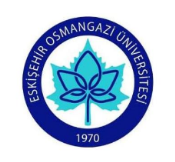 Dersin Öğretim Üyesi: İmza: 	Tarih:           ESOGÜ Tarımsal Biyoteknoloji Bölümü Ders Bilgi Formu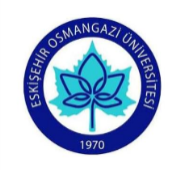 Dersin Öğretim Üyesi:İmza: 	Tarih:          ESOGÜ Tarımsal Biyoteknoloji Bölümü Ders Bilgi FormuDersin Öğretim Üyesi:İmza: 	Tarih:           ESOGÜ Tarımsal Biyoteknoloji Bölümü Ders Bilgi Formu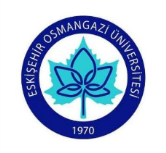 Dersin Öğretim Üyesi:İmza: 	Tarih:           ESOGÜ Tarımsal Biyoteknoloji Bölümü Ders Bilgi FormuDersin Öğretim Üyesi:İmza: 	Tarih:           ESOGÜ Tarımsal Biyoteknoloji Bölümü Ders Bilgi FormuDersin Öğretim Üyesi:İmza: 	Tarih:           ESOGÜ Tarımsal Biyoteknoloji Bölümü Ders Bilgi FormuDersin Öğretim Üyesi:İmza: 	Tarih:ESOGÜ Tarımsal Biyoteknoloji  Bölümü Ders Bilgi FormuDersin Öğretim Üyesi:İmza		Tarih:ESOGÜ Tarımsal Biyoteknoloji Bölümü Ders Bilgi FormuDersin Öğretim Üyesi:İmza: 	Tarih:ESOGÜ Tarımsal Biyoteknoloji Bölümü Ders Bilgi Formu	ESOGÜ Tarımsal Biyoteknoloji Bölümü Ders Bilgi FormuDersin Öğretim Üyesi:İmza:  		Tarih: ESOGÜ Tarımsal Biyoteknoloji  Bölümü Ders Bilgi FormuDersin Öğretim Üyesi:    ESOGÜ Tarımsal Biyoteknoloji Bölümü Ders Bilgi FormuDersin Öğretim Üyesi:İmza:  											Tarih:	ESOGÜ Tarımsal Biyoteknoloji Bölümü Ders Bilgi FormuDersin Öğretim Üyesi:İmza:	Tarih:         ESOGÜ Tarımsal Biyoteknoloji Bölümü Ders Bilgi FormuDersin Öğretim Üyesi:İmza:  	Tarih:ESOGÜ Tarımsal Biyoteknoloji Bölümü Ders Bilgi FormuDersin Öğretim Üyesi:İmza:  Tarih:ESOGÜ Tarımsal Biyoteknoloji  Bölümü Ders Bilgi FormuDersin Öğretim Üyesi:İmza:  											Tarih:ESOGÜ Tarımsal Biyoteknoloji Bölümü Ders Bilgi FormuDersin Öğretim Üyesi:İmza: 	Tarih:           ESOGÜ Tarımsal Biyoteknoloji  Bölümü Ders Bilgi FormuDersin Öğretim Üyesi:İmza: 	Tarih: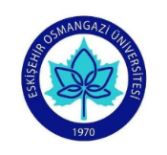 ESOGÜ Tarımsal Biyoteknoloji Bölümü Ders Bilgi Formu        ESOGÜ Tarımsal Biyoteknoloji Bölümü Ders Bilgi FormuDersin Öğretim Üyesi:İmza: 	Tarih:ESOGÜ Tarımsal Biyoteknoloji Bölümü Ders Bilgi FormuDersin Öğretim Üyesi:ESOGÜ Tarımsal Biyoteknoloji  Bölümü Ders Bilgi FormuDersin Öğretim Üyesi:		İmza:                                                                                                                            Tarih: ESOGÜ Tarımsal Biyoteknoloji  Bölümü Ders Bilgi FormuDersin Öğretim Üyesi:İmza:                                                                                                     Tarih:ESOGÜ Tarımsal Biyoteknoloji Bölümü Ders Bilgi FormuDersin Öğretim Üyesi:İmza:									Tarih:ESOGÜ Tarımsal Biyoteknoloji Bölümü Ders Bilgi FormuDersin Öğretim Üyesi			İmza: 									Tarih:ESOGÜ Tarımsal Biyoteknoloji Bölümü Ders Bilgi FormuDersin Öğretim Üyesi:İmza: 				Tarih:ESOGÜ Tarımsal Biyoteknoloji Bölümü Ders Bilgi FormuDersin Öğretim Üyesi:İmza:  	Tarih:		ESOGÜ Tarımsal Biyoteknoloji Bölümü Ders Bilgi Formu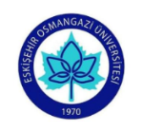 	ESOGÜ Tarımsal Biyoteknoloji Bölümü Ders Bilgi Formu	ESOGÜ Tarımsal Biyoteknoloji Bölümü Ders Bilgi FormuDersin Öğretim Üyesi:İmza:  								Tarih:								ESOGÜ Tarımsal Biyoteknoloji  Bölümü Ders Bilgi FormuDersin Öğretim Üyesi:İmza: 										Tarih: 	ESOGÜ Tarımsal Biyoteknoloji Bölümü Ders Bilgi FormuDersin Öğretim Üyesi:İmza:  										Tarih:           ESOGÜ Tarımsal Biyoteknoloji  Bölümü Ders Bilgi FormuDersin Öğretim Üyesi:İmza: 	Tarih:ESOGÜ Tarımsal Biyoteknoloji  Bölümü Ders Bilgi FormuDersin Öğretim Üyesi:İmza:  											Tarih:           ESOGÜ Tarımsal Biyoteknoloji  Bölümü Ders Bilgi FormuDersin Öğretim Üyesi:İmza: 										Tarih:  ESOGÜ Tarımsal Biyoteknoloji Bölümü Ders Bilgi Formu	ESOGÜ Tarımsal Biyoteknoloji Bölümü Ders Bilgi FormuESOGÜ Tarımsal Biyoteknoloji Bölümü Ders Bilgi FormuESOGÜ Tarımsal Biyoteknoloji Bölümü Ders Bilgi Formu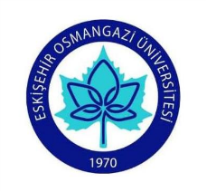 Dersin Öğretim Üyesi:									İmza: 										Tarih: ESOGÜ Tarımsal Biyoteknoloji Bölümü Ders Bilgi FormuDersin Öğretim Üyesi:İmza: 	Tarih:         ESOGÜ Tarımsal Biyoteknoloji Bölümü Ders Bilgi FormuDersin Öğretim Üyesi:İmza: 	Tarih:       ESOGÜ Tarımsal Biyoteknoloji Bölümü Ders Bilgi FormuDersin Öğretim Üyesi:İmza: 	Tarih:	           ESOGÜ Tarımsal Biyoteknoloji Bölümü Ders Bilgi FormuDersin Öğretim Üyesi:İmza: 	Tarih:           ESOGÜ Tarımsal Biyoteknoloji Bölümü Ders Bilgi FormuDersin Öğretim Üyesi:İmza: 	Tarih:           ESOGÜ Tarımsal Biyoteknoloji Bölümü Ders Bilgi FormuDersin Öğretim Üyesi:İmza: 	Tarih:	ESOGÜ Tarımsal Biyoteknoloji Bölümü Ders Bilgi FormuDersin Öğretim Üyesi:İmza:  	Tarih:	ESOGÜ Tarımsal Biyoteknoloji Bölümü Ders Bilgi FormuDersin Öğretim Üyesi:İmza: 	Tarih:	ESOGÜ Tarımsal Biyoteknoloji Bölümü Ders Bilgi FormuDersin Öğretim Üyesi:İmza: 								Tarih:          ESOGÜ Tarımsal Biyoteknoloji Bölümü Ders Bilgi FormuDersin Öğretim Üyesi:  ESOGÜ Tarımsal Biyoteknoloji Bölümü Ders Bilgi FormuDersin Öğretim Üyesi:İmza:	 Tarih:           ESOGÜ Tarımsal Biyoteknoloji Bölümü Ders Bilgi FormuDersin Öğretim Üyesi:İmza: 										Tarih:         ESOGÜ Tarımsal Biyoteknoloji Bölümü Ders Bilgi FormuDersin Öğretim Üyesi:İmza: 	Tarih:	ESOGÜ Tarımsal Biyoteknoloji Bölümü Ders Bilgi FormuDersin Öğretim Üyesi:İmza: 	Tarih:	ESOGÜ Tarımsal Biyoteknoloji Bölümü Ders Bilgi FormuDersin Öğretim Üyesi:İmza: 	Tarih:           ESOGÜ Tarımsal Biyoteknoloji Bölümü Ders Bilgi FormuDersin Öğretim Üyesi:İmza: 	Tarih:           ESOGÜ Tarımsal Biyoteknoloji Bölümü Ders Bilgi FormuDersin Öğretim Üyesi:İmza: 				Tarih:ESOGÜ Tarımsal Biyoteknoloji Bölümü Ders Bilgi Formu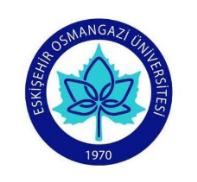 Dersin Öğretim Üyesi:İmza: 											Tarih:         ESOGÜ Tarımsal Biyoteknoloji Bölümü Ders Bilgi FormuDersin Öğretim Üyesi:İmza:  	Tarih:           ESOGÜ Tarımsal Biyoteknoloji Bölümü Ders Bilgi FormuDersin Öğretim Üyesi:İmza: 	Tarih:           ESOGÜ Tarımsal Biyoteknoloji Bölümü Ders Bilgi Formu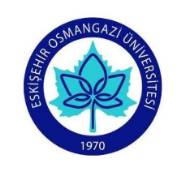 Dersin Öğretim Üyesi:İmza: 	Tarih:ESOGÜ Tarımsal Biyoteknoloji Bölümü Ders Bilgi FormuDersin Öğretim Üyesi:İmza: 	Tarih:	ESOGÜ Tarımsal Biyoteknoloji Bölümü Ders Bilgi FormuDersin Öğretim Üyesi:İmza: 	Tarih:	ESOGÜ Tarımsal Biyoteknoloji Bölümü Ders Bilgi FormuDersin Öğretim Üyesi:İmza: 	Tarih:         ESOGÜ Tarımsal Biyoteknoloji Bölümü Ders Bilgi FormuDersin Öğretim Üyesi:İmza: 	Tarih:	ESOGÜ Tarımsal Biyoteknoloji Bölümü Ders Bilgi Formu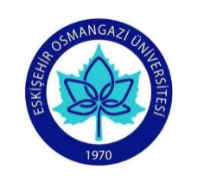 Dersin Öğretim Üyesi:İmza:		Tarih:           ESOGÜ Tarımsal Biyoteknoloji Bölümü Ders Bilgi FormuDersin Öğretim Üyesi:İmza: 	Tarih:           ESOGÜ Tarımsal Biyoteknoloji Bölümü Ders Bilgi Formu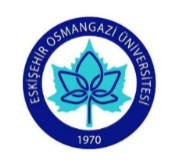 Dersin Öğretim Üyesi:İmza: 										Tarih:           ESOGÜ Tarımsal Biyoteknoloji Bölümü Ders Bilgi Formu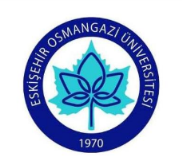 Dersin Öğretim Üyesi:İmza: 	Tarih:           ESOGÜ Tarımsal Biyoteknoloji Bölümü Ders Bilgi FormuDersin Öğretim Üyesi:İmza: 	Tarih:           ESOGÜ Tarımsal Biyoteknoloji Bölümü Ders Bilgi FormuDersin Öğretim Üyesi:İmza: 				Tarih:           ESOGÜ Tarımsal Biyoteknoloji Bölümü Ders Bilgi FormuDersin Öğretim Üyesi:İmza: 	Tarih:           ESOGÜ Tarımsal Biyoteknoloji Bölümü Ders Bilgi Formu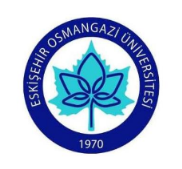 Dersin Öğretim Üyesi:İmza: 	Tarih:           ESOGÜ Tarımsal Biyoteknoloji Bölümü Ders Bilgi FormuDersin Öğretim Üyesi:İmza: 	Tarih:           ESOGÜ Tarımsal Biyoteknoloji Bölümü Ders Bilgi FormuDersin Öğretim Üyesi:İmza: 	Tarih:           ESOGÜ Tarımsal Biyoteknoloji Bölümü Ders Bilgi Formu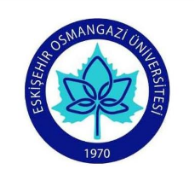 Dersin Öğretim Üyesi:İmza: 	Tarih:           ESOGÜ Tarımsal Biyoteknoloji Bölümü Ders Bilgi FormuDersin Öğretim Üyesi:İmza: 	Tarih:ESOGÜ Tarımsal Biyoteknoloji Bölümü Ders Bilgi Formu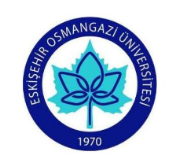 Dersin Öğretim Üyesi:İmza: 	Tarih:           ESOGÜ Tarımsal Biyoteknoloji Bölümü Ders Bilgi Formu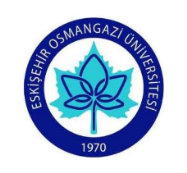 Dersin Öğretim Üyesi:İmza: 	Tarih:	         ESOGÜ Tarımsal Biyoteknoloji Bölümü Ders Bilgi Formu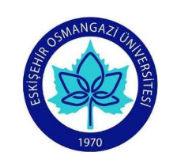 Dersin Öğretim Üyesi:İmza: 	Tarih:ESOGÜ Tarımsal Biyoteknoloji Bölümü Ders Bilgi FormuDersin Öğretim Üyesi:İmza: 	Tarih:		ESOGÜ Tarımsal Biyoteknoloji BölümüDers Bilgi Formu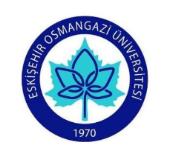 Dersin Öğretim Üyesi:İmza: 	Tarih:           ESOGÜ Tarımsal Biyoteknoloji Bölümü Ders Bilgi FormuDersin Öğretim Üyesi:İmza: 										Tarih:    ESOGÜ Tarımsal Biyoteknoloji Bölümü Ders Bilgi Formu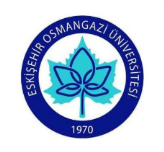 Dersin Öğretim Üyesi:İmza: 	Tarih:    ESOGÜ Tarımsal Biyoteknoloji Bölümü Ders Bilgi FormuDersin Öğretim Üyesi:İmza: 				Tarih:	ESOGÜ Tarımsal Biyoteknoloji Bölümü Ders Bilgi FormuDersin Öğretim Üyesi:İmza: 				Tarih:ESOGÜ Tarımsal Biyoteknoloji Bölümü Ders Bilgi FormuDersin Öğretim Üyesi:İmza: 				Tarih:	ESOGÜ Tarımsal Biyoteknoloji Bölümü Ders Bilgi FormuDersin Öğretim Üyesi:İmza: 				Tarih:		ESOGÜ Tarımsal Biyoteknoloji Bölümü Ders Bilgi FormuDersin Öğretim Üyesi:İmza: 	Tarih: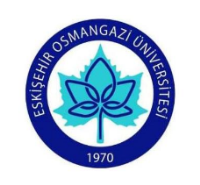 ESOGÜ Tarımsal Biyoteknoloji Bölümü Ders Bilgi FormuDersin Öğretim Üyesi:İmza: 	Tarih:           ESOGÜ Tarımsal Biyoteknoloji Bölümü Ders Bilgi FormuDersin Öğretim Üyesi:İmza: 	Tarih:	ESOGÜ Tarımsal Biyoteknoloji Bölümü Ders Bilgi Formu1. Yıl1. Yıl1. Yıl1. Yıl1. Yıl1. Yıl1. YılKoduDers AdıDers AdıAKTSD+U+LZ/SDiliGüz DönemiGüz DönemiGüz DönemiGüz DönemiGüz DönemiGüz DönemiGüz Dönemi251511001ZoolojiZooloji42+2+0ZTürkçe251511002BotanikBotanik42+2+0ZTürkçe251511003FizikFizik43+0+0ZTürkçe251511004KimyaKimya42+2+0ZTürkçe251511005MatematikMatematik33+0+0ZTürkçe251511006Laboratuvar TekniğiLaboratuvar Tekniği21+0+2ZTürkçe251511007Bilgi TeknolojisiBilgi Teknolojisi22+0+0ZTürkçe251511008Türk Dili ITürk Dili I22+0+0ZTürkçe251511009Atatürk İlkeleri ve İnkılap Tarihi IAtatürk İlkeleri ve İnkılap Tarihi I22+0+0ZTürkçe251511010Yabancı Dil IYabancı Dil I33+0+0ZİngilizceGüz Dönemi Toplamı :Güz Dönemi Toplamı :Güz Dönemi Toplamı :30Bahar DönemiBahar DönemiBahar DönemiBahar DönemiBahar DönemiBahar DönemiBahar Dönemi251512001Tarım Tarihi veDeontolojisi222+0+0ZTürkçe251512002Ölçme Bilgisi442+0+0ZTürkçe251512003Teknik Resim441+2+0ZTürkçe251512004Biyokimya332+0+0ZTürkçe251512005Meteoroloji332+0+0ZTürkçe251512006Mikrobiyoloji442+0+0ZTürkçe251512007Tarımsal Ekoloji332+0+0ZTürkçe251512008Türk Dili II222+0+0ZTürkçe251512009Atatürk İlkeleri ve İnkılap Tarihi II222+0+0ZTürkçe251512010Yabancı Dil II333+0+0ZİngilizceBahar Dönemi Toplamı :Bahar Dönemi Toplamı :3030YIL TOPLAMI :YIL TOPLAMI :60602. Yıl2. Yıl2. Yıl2. Yıl2. Yıl2. Yıl2. YılKoduDers AdıDers AdıAKTSD+U+LZ/SDiliGüz DönemiGüz DönemiGüz DönemiGüz DönemiGüz DönemiGüz DönemiGüz Dönemi251513001Hayvansal ÜretimHayvansal Üretim32+0+0ZTürkçe251513002İstatistikİstatistik42+0+0ZTürkçe251513011GenetikGenetik32+0+0ZTürkçe251513004Tarım EkonomisiTarım Ekonomisi32+0+0ZTürkçe251513005Gıda Bilimi veTeknolojisiGıda Bilimi veTeknolojisi32+0+0ZTürkçe251513010Tarımsal Yapılar ve SulamaTarımsal Yapılar ve Sulama32+0+0ZTürkçe251513007Bahçe BitkileriBahçe Bitkileri32+0+0ZTürkçe251513008Tarla BitkileriTarla Bitkileri32+0+0ZTürkçe251513009Yabancı Dil IIIYabancı Dil III33+0+0Zİngilizce251513012İş Sağlığı ve Güvenliği Iİş Sağlığı ve Güvenliği I22+0+0ZTürkçeGüz Dönemi Toplamı :Güz Dönemi Toplamı :Güz Dönemi Toplamı :30Bahar DönemiBahar DönemiBahar DönemiBahar DönemiBahar DönemiBahar DönemiBahar Dönemi251514001Biyoteknolojiye Giriş553+0+0ZTürkçe251514003Araştırma ve Deneme Metotları552+2+0ZTürkçe251514004Tarım Makineleri332+0+0ZTürkçe251514006Peyzaj Mimarlığı332+0+0ZTürkçe251514008Yabancı DilIV333+0+0Zİngilizce251514010Bitki Koruma332+0+0ZTürkçe251514011İş Sağlığı ve Güvenliği II222+0+0ZTürkçe251514012StajI220+0+0ZTürkçe251514013Tarımsal Yayım ve Haberleşme222+0+0ZTürkçe251514014Toprak Bilimi222+0+0ZTürkçeBahar Dönemi Toplamı :Bahar Dönemi Toplamı :3030YIL TOPLAMI :YIL TOPLAMI :60603. Yıl3. Yıl3. Yıl3. Yıl3. Yıl3. Yıl3. YılKoduDers AdıAKTSAKTSD+U+LZ/SDiliGüz DönemiGüz DönemiGüz DönemiGüz DönemiGüz DönemiGüz DönemiGüz Dönemi251515001Hücre Biyolojisi552+0+2ZTürkçe251515002Moleküler Genetik662+0+2ZTürkçe251515003Bitki ve Hayvan Fizyolojisi664+0+0ZTürkçe251515004Doku Kültürü552+0+2ZTürkçe251515008Mesleki Yabancı Dil I222+0+0Zİngilizce251515009Mesleki Uygulama I330+0+4ZTürkçeProgram Dışı Seçmeli Ders251515005Bitki Gübre Gereksinimlerinin Belirlenmesi333+0+0STürkçe251515006Tarım ve Çevre333+0+0STürkçe251515007Arıcılık ve İpekböcekçiliği333+0+0STürkçe251515010Fitopatoloji333+0+0STürkçe251515011Entomoloji333+0+0STürkçeGüz Dönemi Toplamı :Güz Dönemi Toplamı :3030Bahar DönemiBahar DönemiBahar DönemiBahar DönemiBahar DönemiBahar DönemiBahar Dönemi251516013Moleküler BiyolojiMoleküler Biyoloji52+0+2ZTürkçe251516014Genetik MühendisliğiGenetik Mühendisliği52+0+2ZTürkçe251516003EnzimolojiEnzimoloji52+0+2ZTürkçe251516004Üreme Fizyolojisi ve UygulamalarıÜreme Fizyolojisi ve Uygulamaları52+2+0ZTürkçe251516008Mesleki Yabancı Dil IIMesleki Yabancı Dil II22+0+0Zİngilizce251516009Mesleki Uygulama IIMesleki Uygulama II30+0+4ZTürkçe251516012Staj IIStaj II20+0+0ZTürkçeProgram Dışı Seçmeli Ders Program Dışı Seçmeli Ders 251516005Tıbbi Aromatik BitkilerTıbbi Aromatik Bitkiler33+0+0STürkçe251516006Topraksız TarımTopraksız Tarım33+0+0STürkçe251516007Organik Hayvan YetiştiriciliğiOrganik Hayvan Yetiştiriciliği33+0+0STürkçe251516010Aşılama ve Budama TekniğiAşılama ve Budama Tekniği33+0+0STürkçe251516011Tarımsal Kıymet Takdiri ve BilirkişilikTarımsal Kıymet Takdiri ve Bilirkişilik33+0+0STürkçeBahar Dönemi Toplamı :Bahar Dönemi Toplamı :Bahar Dönemi Toplamı :30YIL TOPLAMI :YIL TOPLAMI :YIL TOPLAMI :604. Yıl4. Yıl4. Yıl4. Yıl4. Yıl4. Yıl4. YılKoduDers AdıDers AdıAKTSD+U+LZ/SDiliGüz DönemiGüz DönemiGüz DönemiGüz DönemiGüz DönemiGüz DönemiGüz Dönemi251517001Tohum ve Tohumluk BiyoteknolojisiTohum ve Tohumluk Biyoteknolojisi52+2+0ZTürkçe251517002Genetiği Değiştirilmiş OrganizmalarGenetiği Değiştirilmiş Organizmalar32+0+0ZTürkçe251517003Biyogüvenlik ve BiyoetikBiyogüvenlik ve Biyoetik32+0+0ZTürkçe251517009Bitki ve Hayvan Gen KaynaklarıBitki ve Hayvan Gen Kaynakları53+0+0ZTürkçe251517004Endüstriyel BiyoteknolojiEndüstriyel Biyoteknoloji52+0+2ZTürkçe251517008Mesleki Uygulama IIIMesleki Uygulama III30+0+4ZTürkçe251517005Mezuniyet Tezi IMezuniyet Tezi I30+2+0ZTürkçeMezuniyet Tezi IMezuniyet Tezi I251517010Bitkisel Üretimde Moleküler Uygulamalar IBitkisel Üretimde Moleküler Uygulamalar I30+2+0STürkçe251517011Bitkisel Üretimde Biyoteknoloji Uygulamaları IBitkisel Üretimde Biyoteknoloji Uygulamaları I30+2+0STürkçe251517012Hayvansal Üretimde Biyoteknoloji Uygulamaları IHayvansal Üretimde Biyoteknoloji Uygulamaları I30+2+0STürkçe251517013Tarımsal MücadeledeMoleküler Uygulamalar ITarımsal MücadeledeMoleküler Uygulamalar I30+2+0STürkçeSosyal Seçmeli Ders Sosyal Seçmeli Ders 251517006FotoğrafçılıkFotoğrafçılık33+0+0STürkçe251517007EbrusanatıEbrusanatı33+0+0STürkçe251517014Türk Halk OyunlarıTürk Halk Oyunları33+0+0STürkçeGüz Dönemi Toplamı :Güz Dönemi Toplamı :Güz Dönemi Toplamı :30Bahar DönemiBahar DönemiBahar DönemiBahar DönemiBahar DönemiBahar DönemiBahar Dönemi251518001Tarımsal Savaşta Biyoteknolojik Yöntemler442+0+2ZTürkçe251518002Moleküler Markörler ve Analiz Yöntemleri442+0+2ZTürkçe251518003Biyoinformatik332+0+0ZTürkçe251518004Bitki ve Hayvan Islahında Biyoteknoloji443+0+0ZTürkçe251518005Gıda ve Mikrobiyal Biyoteknoloji442+0+2ZTürkçe251518006Çevre Biyoteknolojisi222+0+0ZTürkçe251518010Mesleki Uygulama IV330+0+4ZTürkçe251518007Mezuniyet Tezi II330+2+0ZTürkçeMezuniyet Tezi II251518011Bitkisel Üretimde Moleküler Uygulamalar II330+2+0STürkçe251518012Bitkisel Üretimde Biyoteknoloji Uygulamaları II330+2+0STürkçe251518013Hayvansal Üretimde Biyoteknoloji Uygulamaları II330+2+0STürkçe251518014Tarımsal Mücadelede Moleküler Uygulamalar II330+2+0STürkçeSosyal Seçmeli Ders 251518008Diksiyon333+0+0STürkçe251518009Salon Bitkileri Dekorasyonu333+0+0STürkçe7251518015Etkili İletişim333+0+0STürkçeBahar Dönemi Toplamı :Bahar Dönemi Toplamı :3030YIL TOPLAMI :YIL TOPLAMI :6060DÖNEM GüzDERSİN KODU 251511001DERSİN ADIZooloji  YARIYILYARIYILHAFTALIK DERS SAATİHAFTALIK DERS SAATİHAFTALIK DERS SAATİHAFTALIK DERS SAATİHAFTALIK DERS SAATİHAFTALIK DERS SAATİHAFTALIK DERS SAATİDERSİNDERSİNDERSİNDERSİNDERSİNYARIYILYARIYILTeorikTeorikTeorikUygulamaLaboratuvarLaboratuvarLaboratuvarKredisiAKTSTÜRÜTÜRÜDİLİII222022234ZORUNLU (X)  SEÇMELİ (  )ZORUNLU (X)  SEÇMELİ (  )TürkçeDERSİN KATEGORİSİDERSİN KATEGORİSİDERSİN KATEGORİSİDERSİN KATEGORİSİDERSİN KATEGORİSİDERSİN KATEGORİSİDERSİN KATEGORİSİDERSİN KATEGORİSİDERSİN KATEGORİSİDERSİN KATEGORİSİDERSİN KATEGORİSİDERSİN KATEGORİSİDERSİN KATEGORİSİDERSİN KATEGORİSİTemel BilimTemel BilimTemel BilimTemel BilimTemel MühendislikTemel MühendislikTemel MühendislikTemel MühendislikTarımsal Biyoteknoloji [Önemli düzeyde tasarım içeriyorsa () koyunuz.]Tarımsal Biyoteknoloji [Önemli düzeyde tasarım içeriyorsa () koyunuz.]Tarımsal Biyoteknoloji [Önemli düzeyde tasarım içeriyorsa () koyunuz.]Tarımsal Biyoteknoloji [Önemli düzeyde tasarım içeriyorsa () koyunuz.]Tarımsal Biyoteknoloji [Önemli düzeyde tasarım içeriyorsa () koyunuz.]Sosyal BilimXXXXDEĞERLENDİRME ÖLÇÜTLERİDEĞERLENDİRME ÖLÇÜTLERİDEĞERLENDİRME ÖLÇÜTLERİDEĞERLENDİRME ÖLÇÜTLERİDEĞERLENDİRME ÖLÇÜTLERİDEĞERLENDİRME ÖLÇÜTLERİDEĞERLENDİRME ÖLÇÜTLERİDEĞERLENDİRME ÖLÇÜTLERİDEĞERLENDİRME ÖLÇÜTLERİDEĞERLENDİRME ÖLÇÜTLERİDEĞERLENDİRME ÖLÇÜTLERİDEĞERLENDİRME ÖLÇÜTLERİDEĞERLENDİRME ÖLÇÜTLERİDEĞERLENDİRME ÖLÇÜTLERİYARIYIL İÇİYARIYIL İÇİYARIYIL İÇİYARIYIL İÇİYARIYIL İÇİYARIYIL İÇİYARIYIL İÇİFaaliyet türüFaaliyet türüFaaliyet türüFaaliyet türüFaaliyet türüSayı%YARIYIL İÇİYARIYIL İÇİYARIYIL İÇİYARIYIL İÇİYARIYIL İÇİYARIYIL İÇİYARIYIL İÇİI. Ara Sınav I. Ara Sınav I. Ara Sınav I. Ara Sınav I. Ara Sınav 120YARIYIL İÇİYARIYIL İÇİYARIYIL İÇİYARIYIL İÇİYARIYIL İÇİYARIYIL İÇİYARIYIL İÇİII. Ara Sınav II. Ara Sınav II. Ara Sınav II. Ara Sınav II. Ara Sınav YARIYIL İÇİYARIYIL İÇİYARIYIL İÇİYARIYIL İÇİYARIYIL İÇİYARIYIL İÇİYARIYIL İÇİKısa SınavKısa SınavKısa SınavKısa SınavKısa SınavYARIYIL İÇİYARIYIL İÇİYARIYIL İÇİYARIYIL İÇİYARIYIL İÇİYARIYIL İÇİYARIYIL İÇİÖdevÖdevÖdevÖdevÖdev120YARIYIL İÇİYARIYIL İÇİYARIYIL İÇİYARIYIL İÇİYARIYIL İÇİYARIYIL İÇİYARIYIL İÇİProjeProjeProjeProjeProjeYARIYIL İÇİYARIYIL İÇİYARIYIL İÇİYARIYIL İÇİYARIYIL İÇİYARIYIL İÇİYARIYIL İÇİRaporRaporRaporRaporRaporYARIYIL İÇİYARIYIL İÇİYARIYIL İÇİYARIYIL İÇİYARIYIL İÇİYARIYIL İÇİYARIYIL İÇİDiğer (………)Diğer (………)Diğer (………)Diğer (………)Diğer (………)120YARIYIL SONU SINAVIYARIYIL SONU SINAVIYARIYIL SONU SINAVIYARIYIL SONU SINAVIYARIYIL SONU SINAVIYARIYIL SONU SINAVIYARIYIL SONU SINAVI40VARSA ÖNERİLEN ÖNKOŞUL(LAR)VARSA ÖNERİLEN ÖNKOŞUL(LAR)VARSA ÖNERİLEN ÖNKOŞUL(LAR)VARSA ÖNERİLEN ÖNKOŞUL(LAR)VARSA ÖNERİLEN ÖNKOŞUL(LAR)VARSA ÖNERİLEN ÖNKOŞUL(LAR)VARSA ÖNERİLEN ÖNKOŞUL(LAR)-------DERSİN KISA İÇERİĞİDERSİN KISA İÇERİĞİDERSİN KISA İÇERİĞİDERSİN KISA İÇERİĞİDERSİN KISA İÇERİĞİDERSİN KISA İÇERİĞİDERSİN KISA İÇERİĞİHayvansal hücre ve organelleri, hücre bölünme tipleri, hayvansal dokular, organ ve sistemler, sistematik ve taksonomi, isimlendirme kuralları, hayvanların sınıflandırılması, hayvan gruplarının genel özellikleri, toprak hayvanları ve tarımsal önemleri, toprak solucanları ve bu canlıların toprağa ve tarım ürünlerine katkıları, hayvan ekolojisi ve davranış biyolojisi, Türkiye’nin zoolojik zenginliği.Hayvansal hücre ve organelleri, hücre bölünme tipleri, hayvansal dokular, organ ve sistemler, sistematik ve taksonomi, isimlendirme kuralları, hayvanların sınıflandırılması, hayvan gruplarının genel özellikleri, toprak hayvanları ve tarımsal önemleri, toprak solucanları ve bu canlıların toprağa ve tarım ürünlerine katkıları, hayvan ekolojisi ve davranış biyolojisi, Türkiye’nin zoolojik zenginliği.Hayvansal hücre ve organelleri, hücre bölünme tipleri, hayvansal dokular, organ ve sistemler, sistematik ve taksonomi, isimlendirme kuralları, hayvanların sınıflandırılması, hayvan gruplarının genel özellikleri, toprak hayvanları ve tarımsal önemleri, toprak solucanları ve bu canlıların toprağa ve tarım ürünlerine katkıları, hayvan ekolojisi ve davranış biyolojisi, Türkiye’nin zoolojik zenginliği.Hayvansal hücre ve organelleri, hücre bölünme tipleri, hayvansal dokular, organ ve sistemler, sistematik ve taksonomi, isimlendirme kuralları, hayvanların sınıflandırılması, hayvan gruplarının genel özellikleri, toprak hayvanları ve tarımsal önemleri, toprak solucanları ve bu canlıların toprağa ve tarım ürünlerine katkıları, hayvan ekolojisi ve davranış biyolojisi, Türkiye’nin zoolojik zenginliği.Hayvansal hücre ve organelleri, hücre bölünme tipleri, hayvansal dokular, organ ve sistemler, sistematik ve taksonomi, isimlendirme kuralları, hayvanların sınıflandırılması, hayvan gruplarının genel özellikleri, toprak hayvanları ve tarımsal önemleri, toprak solucanları ve bu canlıların toprağa ve tarım ürünlerine katkıları, hayvan ekolojisi ve davranış biyolojisi, Türkiye’nin zoolojik zenginliği.Hayvansal hücre ve organelleri, hücre bölünme tipleri, hayvansal dokular, organ ve sistemler, sistematik ve taksonomi, isimlendirme kuralları, hayvanların sınıflandırılması, hayvan gruplarının genel özellikleri, toprak hayvanları ve tarımsal önemleri, toprak solucanları ve bu canlıların toprağa ve tarım ürünlerine katkıları, hayvan ekolojisi ve davranış biyolojisi, Türkiye’nin zoolojik zenginliği.Hayvansal hücre ve organelleri, hücre bölünme tipleri, hayvansal dokular, organ ve sistemler, sistematik ve taksonomi, isimlendirme kuralları, hayvanların sınıflandırılması, hayvan gruplarının genel özellikleri, toprak hayvanları ve tarımsal önemleri, toprak solucanları ve bu canlıların toprağa ve tarım ürünlerine katkıları, hayvan ekolojisi ve davranış biyolojisi, Türkiye’nin zoolojik zenginliği.DERSİN AMAÇLARIDERSİN AMAÇLARIDERSİN AMAÇLARIDERSİN AMAÇLARIDERSİN AMAÇLARIDERSİN AMAÇLARIDERSİN AMAÇLARIZoolojinin ilgi alanına giren konuları açıklamak ve hayvan gruplarını sunmak.Zoolojinin ilgi alanına giren konuları açıklamak ve hayvan gruplarını sunmak.Zoolojinin ilgi alanına giren konuları açıklamak ve hayvan gruplarını sunmak.Zoolojinin ilgi alanına giren konuları açıklamak ve hayvan gruplarını sunmak.Zoolojinin ilgi alanına giren konuları açıklamak ve hayvan gruplarını sunmak.Zoolojinin ilgi alanına giren konuları açıklamak ve hayvan gruplarını sunmak.Zoolojinin ilgi alanına giren konuları açıklamak ve hayvan gruplarını sunmak.DERSİN MESLEK EĞİTİMİNİ SAĞLAMAYA YÖNELİK KATKISIDERSİN MESLEK EĞİTİMİNİ SAĞLAMAYA YÖNELİK KATKISIDERSİN MESLEK EĞİTİMİNİ SAĞLAMAYA YÖNELİK KATKISIDERSİN MESLEK EĞİTİMİNİ SAĞLAMAYA YÖNELİK KATKISIDERSİN MESLEK EĞİTİMİNİ SAĞLAMAYA YÖNELİK KATKISIDERSİN MESLEK EĞİTİMİNİ SAĞLAMAYA YÖNELİK KATKISIDERSİN MESLEK EĞİTİMİNİ SAĞLAMAYA YÖNELİK KATKISIHayvanların biyolojisi ve ekolojisi hakkında bilgi sahibi olurlar.Hayvanların biyolojisi ve ekolojisi hakkında bilgi sahibi olurlar.Hayvanların biyolojisi ve ekolojisi hakkında bilgi sahibi olurlar.Hayvanların biyolojisi ve ekolojisi hakkında bilgi sahibi olurlar.Hayvanların biyolojisi ve ekolojisi hakkında bilgi sahibi olurlar.Hayvanların biyolojisi ve ekolojisi hakkında bilgi sahibi olurlar.Hayvanların biyolojisi ve ekolojisi hakkında bilgi sahibi olurlar.DERSİN ÖĞRENİM ÇIKTILARIDERSİN ÖĞRENİM ÇIKTILARIDERSİN ÖĞRENİM ÇIKTILARIDERSİN ÖĞRENİM ÇIKTILARIDERSİN ÖĞRENİM ÇIKTILARIDERSİN ÖĞRENİM ÇIKTILARIDERSİN ÖĞRENİM ÇIKTILARI-Hayvanlar aleminin canlılar dünyasındaki önemini açıklama.-Hayvansal hücre, doku, organ ve sistemlerin yapısı ve fonksiyonlarını özetleme.-Hayvan ekolojisi ve davranışlarını yorumlama.-Sistematik ve taksonominin önemini özetleme.-Sınıflandırma ve isimlendirmenin genel kurallarını açıklama.-Hayvan gruplarının genel özelliklerini özetleme.-Ülkemizin faunistik zenginliğini sunabilme.-Bu zenginliğin korunması için ne yapılabilir gibi konuları açıklama.-Hayvanlar aleminin canlılar dünyasındaki önemini açıklama.-Hayvansal hücre, doku, organ ve sistemlerin yapısı ve fonksiyonlarını özetleme.-Hayvan ekolojisi ve davranışlarını yorumlama.-Sistematik ve taksonominin önemini özetleme.-Sınıflandırma ve isimlendirmenin genel kurallarını açıklama.-Hayvan gruplarının genel özelliklerini özetleme.-Ülkemizin faunistik zenginliğini sunabilme.-Bu zenginliğin korunması için ne yapılabilir gibi konuları açıklama.-Hayvanlar aleminin canlılar dünyasındaki önemini açıklama.-Hayvansal hücre, doku, organ ve sistemlerin yapısı ve fonksiyonlarını özetleme.-Hayvan ekolojisi ve davranışlarını yorumlama.-Sistematik ve taksonominin önemini özetleme.-Sınıflandırma ve isimlendirmenin genel kurallarını açıklama.-Hayvan gruplarının genel özelliklerini özetleme.-Ülkemizin faunistik zenginliğini sunabilme.-Bu zenginliğin korunması için ne yapılabilir gibi konuları açıklama.-Hayvanlar aleminin canlılar dünyasındaki önemini açıklama.-Hayvansal hücre, doku, organ ve sistemlerin yapısı ve fonksiyonlarını özetleme.-Hayvan ekolojisi ve davranışlarını yorumlama.-Sistematik ve taksonominin önemini özetleme.-Sınıflandırma ve isimlendirmenin genel kurallarını açıklama.-Hayvan gruplarının genel özelliklerini özetleme.-Ülkemizin faunistik zenginliğini sunabilme.-Bu zenginliğin korunması için ne yapılabilir gibi konuları açıklama.-Hayvanlar aleminin canlılar dünyasındaki önemini açıklama.-Hayvansal hücre, doku, organ ve sistemlerin yapısı ve fonksiyonlarını özetleme.-Hayvan ekolojisi ve davranışlarını yorumlama.-Sistematik ve taksonominin önemini özetleme.-Sınıflandırma ve isimlendirmenin genel kurallarını açıklama.-Hayvan gruplarının genel özelliklerini özetleme.-Ülkemizin faunistik zenginliğini sunabilme.-Bu zenginliğin korunması için ne yapılabilir gibi konuları açıklama.-Hayvanlar aleminin canlılar dünyasındaki önemini açıklama.-Hayvansal hücre, doku, organ ve sistemlerin yapısı ve fonksiyonlarını özetleme.-Hayvan ekolojisi ve davranışlarını yorumlama.-Sistematik ve taksonominin önemini özetleme.-Sınıflandırma ve isimlendirmenin genel kurallarını açıklama.-Hayvan gruplarının genel özelliklerini özetleme.-Ülkemizin faunistik zenginliğini sunabilme.-Bu zenginliğin korunması için ne yapılabilir gibi konuları açıklama.-Hayvanlar aleminin canlılar dünyasındaki önemini açıklama.-Hayvansal hücre, doku, organ ve sistemlerin yapısı ve fonksiyonlarını özetleme.-Hayvan ekolojisi ve davranışlarını yorumlama.-Sistematik ve taksonominin önemini özetleme.-Sınıflandırma ve isimlendirmenin genel kurallarını açıklama.-Hayvan gruplarının genel özelliklerini özetleme.-Ülkemizin faunistik zenginliğini sunabilme.-Bu zenginliğin korunması için ne yapılabilir gibi konuları açıklama.TEMEL DERS KİTABITEMEL DERS KİTABITEMEL DERS KİTABITEMEL DERS KİTABITEMEL DERS KİTABITEMEL DERS KİTABITEMEL DERS KİTABIKoç H. Genel Zooloji Ders NotlarıKoç H. Genel Zooloji Ders NotlarıKoç H. Genel Zooloji Ders NotlarıKoç H. Genel Zooloji Ders NotlarıKoç H. Genel Zooloji Ders NotlarıKoç H. Genel Zooloji Ders NotlarıKoç H. Genel Zooloji Ders NotlarıYARDIMCI KAYNAKLARYARDIMCI KAYNAKLARYARDIMCI KAYNAKLARYARDIMCI KAYNAKLARYARDIMCI KAYNAKLARYARDIMCI KAYNAKLARYARDIMCI KAYNAKLAR1.Aktümsek A., Ünsal S., Kalyoncu L. (2007) Genel Zooloji, Ankara, Nobel Yayınları.2.Mısırlıoğlu M. (2011) Omurgasız Hayvanlar Laboratuvar Kılavuzu, Ankara, Nobel Yayınları.3. Mısırlıoğlu M. (2011) Topraksolucanları, Ankara, Nobel Yayınları.4. Mısırlıoğlu M. (2014) Toprak Faunası, Ankara, Nobel Yayınları.5.Konuyla ilgili belgeseller1.Aktümsek A., Ünsal S., Kalyoncu L. (2007) Genel Zooloji, Ankara, Nobel Yayınları.2.Mısırlıoğlu M. (2011) Omurgasız Hayvanlar Laboratuvar Kılavuzu, Ankara, Nobel Yayınları.3. Mısırlıoğlu M. (2011) Topraksolucanları, Ankara, Nobel Yayınları.4. Mısırlıoğlu M. (2014) Toprak Faunası, Ankara, Nobel Yayınları.5.Konuyla ilgili belgeseller1.Aktümsek A., Ünsal S., Kalyoncu L. (2007) Genel Zooloji, Ankara, Nobel Yayınları.2.Mısırlıoğlu M. (2011) Omurgasız Hayvanlar Laboratuvar Kılavuzu, Ankara, Nobel Yayınları.3. Mısırlıoğlu M. (2011) Topraksolucanları, Ankara, Nobel Yayınları.4. Mısırlıoğlu M. (2014) Toprak Faunası, Ankara, Nobel Yayınları.5.Konuyla ilgili belgeseller1.Aktümsek A., Ünsal S., Kalyoncu L. (2007) Genel Zooloji, Ankara, Nobel Yayınları.2.Mısırlıoğlu M. (2011) Omurgasız Hayvanlar Laboratuvar Kılavuzu, Ankara, Nobel Yayınları.3. Mısırlıoğlu M. (2011) Topraksolucanları, Ankara, Nobel Yayınları.4. Mısırlıoğlu M. (2014) Toprak Faunası, Ankara, Nobel Yayınları.5.Konuyla ilgili belgeseller1.Aktümsek A., Ünsal S., Kalyoncu L. (2007) Genel Zooloji, Ankara, Nobel Yayınları.2.Mısırlıoğlu M. (2011) Omurgasız Hayvanlar Laboratuvar Kılavuzu, Ankara, Nobel Yayınları.3. Mısırlıoğlu M. (2011) Topraksolucanları, Ankara, Nobel Yayınları.4. Mısırlıoğlu M. (2014) Toprak Faunası, Ankara, Nobel Yayınları.5.Konuyla ilgili belgeseller1.Aktümsek A., Ünsal S., Kalyoncu L. (2007) Genel Zooloji, Ankara, Nobel Yayınları.2.Mısırlıoğlu M. (2011) Omurgasız Hayvanlar Laboratuvar Kılavuzu, Ankara, Nobel Yayınları.3. Mısırlıoğlu M. (2011) Topraksolucanları, Ankara, Nobel Yayınları.4. Mısırlıoğlu M. (2014) Toprak Faunası, Ankara, Nobel Yayınları.5.Konuyla ilgili belgeseller1.Aktümsek A., Ünsal S., Kalyoncu L. (2007) Genel Zooloji, Ankara, Nobel Yayınları.2.Mısırlıoğlu M. (2011) Omurgasız Hayvanlar Laboratuvar Kılavuzu, Ankara, Nobel Yayınları.3. Mısırlıoğlu M. (2011) Topraksolucanları, Ankara, Nobel Yayınları.4. Mısırlıoğlu M. (2014) Toprak Faunası, Ankara, Nobel Yayınları.5.Konuyla ilgili belgesellerDERSTE GEREKLİ ARAÇ VE GEREÇLERDERSTE GEREKLİ ARAÇ VE GEREÇLERDERSTE GEREKLİ ARAÇ VE GEREÇLERDERSTE GEREKLİ ARAÇ VE GEREÇLERDERSTE GEREKLİ ARAÇ VE GEREÇLERDERSTE GEREKLİ ARAÇ VE GEREÇLERDERSTE GEREKLİ ARAÇ VE GEREÇLERBilgisayar, projeksiyon cihazı, mikroskop, stereo mikroskop, küvet, lam, lamel, pens, alkol, formaldehit, cam kavanozlar.Bilgisayar, projeksiyon cihazı, mikroskop, stereo mikroskop, küvet, lam, lamel, pens, alkol, formaldehit, cam kavanozlar.Bilgisayar, projeksiyon cihazı, mikroskop, stereo mikroskop, küvet, lam, lamel, pens, alkol, formaldehit, cam kavanozlar.Bilgisayar, projeksiyon cihazı, mikroskop, stereo mikroskop, küvet, lam, lamel, pens, alkol, formaldehit, cam kavanozlar.Bilgisayar, projeksiyon cihazı, mikroskop, stereo mikroskop, küvet, lam, lamel, pens, alkol, formaldehit, cam kavanozlar.Bilgisayar, projeksiyon cihazı, mikroskop, stereo mikroskop, küvet, lam, lamel, pens, alkol, formaldehit, cam kavanozlar.Bilgisayar, projeksiyon cihazı, mikroskop, stereo mikroskop, küvet, lam, lamel, pens, alkol, formaldehit, cam kavanozlar.DERSİN HAFTALIK PLANIDERSİN HAFTALIK PLANIDERSİN HAFTALIK PLANIDERSİN HAFTALIK PLANIDERSİN HAFTALIK PLANIDERSİN HAFTALIK PLANIDERSİN HAFTALIK PLANIDERSİN HAFTALIK PLANIDERSİN HAFTALIK PLANIDERSİN HAFTALIK PLANIDERSİN HAFTALIK PLANIDERSİN HAFTALIK PLANIDERSİN HAFTALIK PLANIDERSİN HAFTALIK PLANIHAFTAHAFTAİŞLENEN KONULARİŞLENEN KONULARİŞLENEN KONULARİŞLENEN KONULARİŞLENEN KONULARİŞLENEN KONULARİŞLENEN KONULARİŞLENEN KONULARİŞLENEN KONULARİŞLENEN KONULARİŞLENEN KONULARİŞLENEN KONULAR11Hayvanların genel özellikleriHayvanların genel özellikleriHayvanların genel özellikleriHayvanların genel özellikleriHayvanların genel özellikleriHayvanların genel özellikleriHayvanların genel özellikleriHayvanların genel özellikleriHayvanların genel özellikleriHayvanların genel özellikleriHayvanların genel özellikleriHayvanların genel özellikleri22Hayvansal hücre ve organelleriHayvansal hücre ve organelleriHayvansal hücre ve organelleriHayvansal hücre ve organelleriHayvansal hücre ve organelleriHayvansal hücre ve organelleriHayvansal hücre ve organelleriHayvansal hücre ve organelleriHayvansal hücre ve organelleriHayvansal hücre ve organelleriHayvansal hücre ve organelleriHayvansal hücre ve organelleri33Hücre bölünme tipleriHücre bölünme tipleriHücre bölünme tipleriHücre bölünme tipleriHücre bölünme tipleriHücre bölünme tipleriHücre bölünme tipleriHücre bölünme tipleriHücre bölünme tipleriHücre bölünme tipleriHücre bölünme tipleriHücre bölünme tipleri44Hayvansal dokularHayvansal dokularHayvansal dokularHayvansal dokularHayvansal dokularHayvansal dokularHayvansal dokularHayvansal dokularHayvansal dokularHayvansal dokularHayvansal dokularHayvansal dokular55Hayvansal dokularHayvansal dokularHayvansal dokularHayvansal dokularHayvansal dokularHayvansal dokularHayvansal dokularHayvansal dokularHayvansal dokularHayvansal dokularHayvansal dokularHayvansal dokular66Organlar ve SistemlerOrganlar ve SistemlerOrganlar ve SistemlerOrganlar ve SistemlerOrganlar ve SistemlerOrganlar ve SistemlerOrganlar ve SistemlerOrganlar ve SistemlerOrganlar ve SistemlerOrganlar ve SistemlerOrganlar ve SistemlerOrganlar ve Sistemler77Ara Sınav /Organlar ve SistemlerAra Sınav /Organlar ve SistemlerAra Sınav /Organlar ve SistemlerAra Sınav /Organlar ve SistemlerAra Sınav /Organlar ve SistemlerAra Sınav /Organlar ve SistemlerAra Sınav /Organlar ve SistemlerAra Sınav /Organlar ve SistemlerAra Sınav /Organlar ve SistemlerAra Sınav /Organlar ve SistemlerAra Sınav /Organlar ve SistemlerAra Sınav /Organlar ve Sistemler88Hayvan ekolojisiHayvan ekolojisiHayvan ekolojisiHayvan ekolojisiHayvan ekolojisiHayvan ekolojisiHayvan ekolojisiHayvan ekolojisiHayvan ekolojisiHayvan ekolojisiHayvan ekolojisiHayvan ekolojisi99Davranış biyolojisiDavranış biyolojisiDavranış biyolojisiDavranış biyolojisiDavranış biyolojisiDavranış biyolojisiDavranış biyolojisiDavranış biyolojisiDavranış biyolojisiDavranış biyolojisiDavranış biyolojisiDavranış biyolojisi1010Sistematik ve taksonomi, Hayvanların sınıflandırılmasıSistematik ve taksonomi, Hayvanların sınıflandırılmasıSistematik ve taksonomi, Hayvanların sınıflandırılmasıSistematik ve taksonomi, Hayvanların sınıflandırılmasıSistematik ve taksonomi, Hayvanların sınıflandırılmasıSistematik ve taksonomi, Hayvanların sınıflandırılmasıSistematik ve taksonomi, Hayvanların sınıflandırılmasıSistematik ve taksonomi, Hayvanların sınıflandırılmasıSistematik ve taksonomi, Hayvanların sınıflandırılmasıSistematik ve taksonomi, Hayvanların sınıflandırılmasıSistematik ve taksonomi, Hayvanların sınıflandırılmasıSistematik ve taksonomi, Hayvanların sınıflandırılması1111Sistematik ve taksonomi, Hayvanların sınıflandırılmasıSistematik ve taksonomi, Hayvanların sınıflandırılmasıSistematik ve taksonomi, Hayvanların sınıflandırılmasıSistematik ve taksonomi, Hayvanların sınıflandırılmasıSistematik ve taksonomi, Hayvanların sınıflandırılmasıSistematik ve taksonomi, Hayvanların sınıflandırılmasıSistematik ve taksonomi, Hayvanların sınıflandırılmasıSistematik ve taksonomi, Hayvanların sınıflandırılmasıSistematik ve taksonomi, Hayvanların sınıflandırılmasıSistematik ve taksonomi, Hayvanların sınıflandırılmasıSistematik ve taksonomi, Hayvanların sınıflandırılmasıSistematik ve taksonomi, Hayvanların sınıflandırılması1212Toprak hayvanları ve tarımsal önemleri Toprak hayvanları ve tarımsal önemleri Toprak hayvanları ve tarımsal önemleri Toprak hayvanları ve tarımsal önemleri Toprak hayvanları ve tarımsal önemleri Toprak hayvanları ve tarımsal önemleri Toprak hayvanları ve tarımsal önemleri Toprak hayvanları ve tarımsal önemleri Toprak hayvanları ve tarımsal önemleri Toprak hayvanları ve tarımsal önemleri Toprak hayvanları ve tarımsal önemleri Toprak hayvanları ve tarımsal önemleri 1313Topraksolucanları ve onların toprağa ve tarım ürünlerine olan katkılarıTopraksolucanları ve onların toprağa ve tarım ürünlerine olan katkılarıTopraksolucanları ve onların toprağa ve tarım ürünlerine olan katkılarıTopraksolucanları ve onların toprağa ve tarım ürünlerine olan katkılarıTopraksolucanları ve onların toprağa ve tarım ürünlerine olan katkılarıTopraksolucanları ve onların toprağa ve tarım ürünlerine olan katkılarıTopraksolucanları ve onların toprağa ve tarım ürünlerine olan katkılarıTopraksolucanları ve onların toprağa ve tarım ürünlerine olan katkılarıTopraksolucanları ve onların toprağa ve tarım ürünlerine olan katkılarıTopraksolucanları ve onların toprağa ve tarım ürünlerine olan katkılarıTopraksolucanları ve onların toprağa ve tarım ürünlerine olan katkılarıTopraksolucanları ve onların toprağa ve tarım ürünlerine olan katkıları1414Ülkemizin faunistik zenginliği Ülkemizin faunistik zenginliği Ülkemizin faunistik zenginliği Ülkemizin faunistik zenginliği Ülkemizin faunistik zenginliği Ülkemizin faunistik zenginliği Ülkemizin faunistik zenginliği Ülkemizin faunistik zenginliği Ülkemizin faunistik zenginliği Ülkemizin faunistik zenginliği Ülkemizin faunistik zenginliği Ülkemizin faunistik zenginliği 15,1615,16Yarıyıl Sonu SınavıYarıyıl Sonu SınavıYarıyıl Sonu SınavıYarıyıl Sonu SınavıYarıyıl Sonu SınavıYarıyıl Sonu SınavıYarıyıl Sonu SınavıYarıyıl Sonu SınavıYarıyıl Sonu SınavıYarıyıl Sonu SınavıYarıyıl Sonu SınavıYarıyıl Sonu SınavıDERSİN ÖĞRENİM ÇIKTILARININ PROGRAM ÇIKTILARI (PÇ) İLE OLAN İLİŞKİSİ (5: Çok yüksek, 4:Yüksek,3: Orta, 2: Düşük, 1: Çok düşükDERSİN ÖĞRENİM ÇIKTILARININ PROGRAM ÇIKTILARI (PÇ) İLE OLAN İLİŞKİSİ (5: Çok yüksek, 4:Yüksek,3: Orta, 2: Düşük, 1: Çok düşükDERSİN ÖĞRENİM ÇIKTILARININ PROGRAM ÇIKTILARI (PÇ) İLE OLAN İLİŞKİSİ (5: Çok yüksek, 4:Yüksek,3: Orta, 2: Düşük, 1: Çok düşükDERSİN ÖĞRENİM ÇIKTILARININ PROGRAM ÇIKTILARI (PÇ) İLE OLAN İLİŞKİSİ (5: Çok yüksek, 4:Yüksek,3: Orta, 2: Düşük, 1: Çok düşükDERSİN ÖĞRENİM ÇIKTILARININ PROGRAM ÇIKTILARI (PÇ) İLE OLAN İLİŞKİSİ (5: Çok yüksek, 4:Yüksek,3: Orta, 2: Düşük, 1: Çok düşükDERSİN ÖĞRENİM ÇIKTILARININ PROGRAM ÇIKTILARI (PÇ) İLE OLAN İLİŞKİSİ (5: Çok yüksek, 4:Yüksek,3: Orta, 2: Düşük, 1: Çok düşükDERSİN ÖĞRENİM ÇIKTILARININ PROGRAM ÇIKTILARI (PÇ) İLE OLAN İLİŞKİSİ (5: Çok yüksek, 4:Yüksek,3: Orta, 2: Düşük, 1: Çok düşükNOPROGRAM ÇIKTISI 543211Temel ve uygulamalı alanlardaki farklı disiplinlerin yaklaşım ve bilgilerini tarımsal alanlarda kullanabilme becerisiX2Gerek bireysel gerekse çok disiplinli gruplarda mesleki gelişime yönelik faaliyet ve projelerde aktif çalışma becerisi kazanma ve bu süreçte ortaya çıkabilecek durumlarda sorumluluk alabilme X3Alanındaki bilgileri takip edebilecek ve meslektaşları ile iletişim kurabilecek ve güncel sorunlara çözüm arayacak düzeyde en az bir yabancı dil bilgisine sahip olabilme X4Evrensel ve toplumsal değerlere duyarlı, ülke çıkarlarını gözeten, araştıran, üreten, etik ve mesleki sorumluluk bilincinde, insiyatif kullanma ve yaratıcılık becerisine sahip bireyler olabilmeX5Canlı varlıkları çeşitlilik, yapı, işlev ve işleyiş, organizasyon, ortamsal ve karşılıklı etkileşimler bağlamında tanıyıp algılama, önemini kavrayabilme ve irdeleyebilme becerisiX6Hayvansal ve bitkisel üretimde verimliliğin arttırılabilmesine yönelik çözüm yolları üretebilme becerisiX7Tarımsal biyoteknoloji ve diğer ziraat mühendisliği alanlarındaki temel bilgilere sahip olma, karşılaşılan sorunların çözümüne yönelik olarak, amaca uygun gerekli verileri tanımlama, bilgi teknolojilerini kullanarak veri toplama ve sorun çözme becerisiX8Bitki ve hayvan ıslahı konularında klasik ıslah yöntemleri yanında moleküler ıslah konularında teorik ve uygulamalı (arazi ve laboratuvar) bilgi sahibi olma, bu bilgileri doğru olarak kullanabilme ve aktarabilme becerisiX9Tarımda istenen düzeyde verimin ve kalitenin elde edilmesini olumsuz etkileyebilecek çevresel, biyolojik, teknik ve ekonomik sorunların kaynağını bulma ve değerlendirebilme becerisiX10Günümüz sürdürülebilir tarım sisteminde biyoteknolojik uygulamalarla tarımın geleceğine yön verebilme becerisiXDÖNEMGüzDERSİN KODU 251511002DERSİN ADIBotanikYARIYILYARIYILHAFTALIK DERS SAATİHAFTALIK DERS SAATİHAFTALIK DERS SAATİHAFTALIK DERS SAATİHAFTALIK DERS SAATİHAFTALIK DERS SAATİDERSİNDERSİNDERSİNDERSİNDERSİNYARIYILYARIYILTeorikTeorikUygulamaLaboratuvarLaboratuvarLaboratuvarKredisiAKTSTÜRÜTÜRÜDİLİII22022234ZORUNLU (X)  SEÇMELİ (   )ZORUNLU (X)  SEÇMELİ (   )TürkçeDERSİN KATEGORİSİDERSİN KATEGORİSİDERSİN KATEGORİSİDERSİN KATEGORİSİDERSİN KATEGORİSİDERSİN KATEGORİSİDERSİN KATEGORİSİDERSİN KATEGORİSİDERSİN KATEGORİSİDERSİN KATEGORİSİDERSİN KATEGORİSİDERSİN KATEGORİSİDERSİN KATEGORİSİTemel BilimTemel BilimTemel BilimTemel MühendislikTemel MühendislikTemel MühendislikTemel MühendislikTarımsal Biyoteknoloji [Önemli düzeyde tasarım içeriyorsa () koyunuz.]Tarımsal Biyoteknoloji [Önemli düzeyde tasarım içeriyorsa () koyunuz.]Tarımsal Biyoteknoloji [Önemli düzeyde tasarım içeriyorsa () koyunuz.]Tarımsal Biyoteknoloji [Önemli düzeyde tasarım içeriyorsa () koyunuz.]Tarımsal Biyoteknoloji [Önemli düzeyde tasarım içeriyorsa () koyunuz.]Sosyal BilimXXXDEĞERLENDİRME ÖLÇÜTLERİDEĞERLENDİRME ÖLÇÜTLERİDEĞERLENDİRME ÖLÇÜTLERİDEĞERLENDİRME ÖLÇÜTLERİDEĞERLENDİRME ÖLÇÜTLERİDEĞERLENDİRME ÖLÇÜTLERİDEĞERLENDİRME ÖLÇÜTLERİDEĞERLENDİRME ÖLÇÜTLERİDEĞERLENDİRME ÖLÇÜTLERİDEĞERLENDİRME ÖLÇÜTLERİDEĞERLENDİRME ÖLÇÜTLERİDEĞERLENDİRME ÖLÇÜTLERİDEĞERLENDİRME ÖLÇÜTLERİYARIYIL İÇİYARIYIL İÇİYARIYIL İÇİYARIYIL İÇİYARIYIL İÇİYARIYIL İÇİFaaliyet türüFaaliyet türüFaaliyet türüFaaliyet türüFaaliyet türüSayı%YARIYIL İÇİYARIYIL İÇİYARIYIL İÇİYARIYIL İÇİYARIYIL İÇİYARIYIL İÇİI. Ara SınavI. Ara SınavI. Ara SınavI. Ara SınavI. Ara Sınav140YARIYIL İÇİYARIYIL İÇİYARIYIL İÇİYARIYIL İÇİYARIYIL İÇİYARIYIL İÇİII. Ara SınavII. Ara SınavII. Ara SınavII. Ara SınavII. Ara SınavYARIYIL İÇİYARIYIL İÇİYARIYIL İÇİYARIYIL İÇİYARIYIL İÇİYARIYIL İÇİKısa SınavKısa SınavKısa SınavKısa SınavKısa SınavYARIYIL İÇİYARIYIL İÇİYARIYIL İÇİYARIYIL İÇİYARIYIL İÇİYARIYIL İÇİÖdevÖdevÖdevÖdevÖdevYARIYIL İÇİYARIYIL İÇİYARIYIL İÇİYARIYIL İÇİYARIYIL İÇİYARIYIL İÇİProjeProjeProjeProjeProjeYARIYIL İÇİYARIYIL İÇİYARIYIL İÇİYARIYIL İÇİYARIYIL İÇİYARIYIL İÇİRaporRaporRaporRaporRaporYARIYIL İÇİYARIYIL İÇİYARIYIL İÇİYARIYIL İÇİYARIYIL İÇİYARIYIL İÇİDiğer (Uygulama)Diğer (Uygulama)Diğer (Uygulama)Diğer (Uygulama)Diğer (Uygulama)YARIYIL SONU SINAVIYARIYIL SONU SINAVIYARIYIL SONU SINAVIYARIYIL SONU SINAVIYARIYIL SONU SINAVIYARIYIL SONU SINAVI160VARSA ÖNERİLEN ÖNKOŞUL(LAR)VARSA ÖNERİLEN ÖNKOŞUL(LAR)VARSA ÖNERİLEN ÖNKOŞUL(LAR)VARSA ÖNERİLEN ÖNKOŞUL(LAR)VARSA ÖNERİLEN ÖNKOŞUL(LAR)VARSA ÖNERİLEN ÖNKOŞUL(LAR) - - - - - - -DERSİN KISA İÇERİĞİDERSİN KISA İÇERİĞİDERSİN KISA İÇERİĞİDERSİN KISA İÇERİĞİDERSİN KISA İÇERİĞİDERSİN KISA İÇERİĞİBitki hücrelerinin özellikleriBitkisel dokular: parankima, destek doku, iletim doku, salgı sistemiBitkisel organların morfoloji ve anatomileri: kök, gövde, yaprak, çiçek, meyve, tohumBitkilerin isimlendirilmesi ve sınıflandırılmasındaki temel bilgilerFotosentez ve SolunumBitki hücrelerinin özellikleriBitkisel dokular: parankima, destek doku, iletim doku, salgı sistemiBitkisel organların morfoloji ve anatomileri: kök, gövde, yaprak, çiçek, meyve, tohumBitkilerin isimlendirilmesi ve sınıflandırılmasındaki temel bilgilerFotosentez ve SolunumBitki hücrelerinin özellikleriBitkisel dokular: parankima, destek doku, iletim doku, salgı sistemiBitkisel organların morfoloji ve anatomileri: kök, gövde, yaprak, çiçek, meyve, tohumBitkilerin isimlendirilmesi ve sınıflandırılmasındaki temel bilgilerFotosentez ve SolunumBitki hücrelerinin özellikleriBitkisel dokular: parankima, destek doku, iletim doku, salgı sistemiBitkisel organların morfoloji ve anatomileri: kök, gövde, yaprak, çiçek, meyve, tohumBitkilerin isimlendirilmesi ve sınıflandırılmasındaki temel bilgilerFotosentez ve SolunumBitki hücrelerinin özellikleriBitkisel dokular: parankima, destek doku, iletim doku, salgı sistemiBitkisel organların morfoloji ve anatomileri: kök, gövde, yaprak, çiçek, meyve, tohumBitkilerin isimlendirilmesi ve sınıflandırılmasındaki temel bilgilerFotosentez ve SolunumBitki hücrelerinin özellikleriBitkisel dokular: parankima, destek doku, iletim doku, salgı sistemiBitkisel organların morfoloji ve anatomileri: kök, gövde, yaprak, çiçek, meyve, tohumBitkilerin isimlendirilmesi ve sınıflandırılmasındaki temel bilgilerFotosentez ve SolunumBitki hücrelerinin özellikleriBitkisel dokular: parankima, destek doku, iletim doku, salgı sistemiBitkisel organların morfoloji ve anatomileri: kök, gövde, yaprak, çiçek, meyve, tohumBitkilerin isimlendirilmesi ve sınıflandırılmasındaki temel bilgilerFotosentez ve SolunumDERSİN AMAÇLARIDERSİN AMAÇLARIDERSİN AMAÇLARIDERSİN AMAÇLARIDERSİN AMAÇLARIDERSİN AMAÇLARIBitkilerin hücre yapılarının, dokularının ve organlarının morfolojik ve anatomik özelliklerinin verilmesiBitkilerin hücre yapılarının, dokularının ve organlarının morfolojik ve anatomik özelliklerinin verilmesiBitkilerin hücre yapılarının, dokularının ve organlarının morfolojik ve anatomik özelliklerinin verilmesiBitkilerin hücre yapılarının, dokularının ve organlarının morfolojik ve anatomik özelliklerinin verilmesiBitkilerin hücre yapılarının, dokularının ve organlarının morfolojik ve anatomik özelliklerinin verilmesiBitkilerin hücre yapılarının, dokularının ve organlarının morfolojik ve anatomik özelliklerinin verilmesiBitkilerin hücre yapılarının, dokularının ve organlarının morfolojik ve anatomik özelliklerinin verilmesiDERSİN MESLEK EĞİTİMİNİ SAĞLAMAYA YÖNELİK KATKISIDERSİN MESLEK EĞİTİMİNİ SAĞLAMAYA YÖNELİK KATKISIDERSİN MESLEK EĞİTİMİNİ SAĞLAMAYA YÖNELİK KATKISIDERSİN MESLEK EĞİTİMİNİ SAĞLAMAYA YÖNELİK KATKISIDERSİN MESLEK EĞİTİMİNİ SAĞLAMAYA YÖNELİK KATKISIDERSİN MESLEK EĞİTİMİNİ SAĞLAMAYA YÖNELİK KATKISIDoğal ve kültürel bitki türlerini tanımalarını sağlayacaktır.Doğal ve kültürel bitki türlerini tanımalarını sağlayacaktır.Doğal ve kültürel bitki türlerini tanımalarını sağlayacaktır.Doğal ve kültürel bitki türlerini tanımalarını sağlayacaktır.Doğal ve kültürel bitki türlerini tanımalarını sağlayacaktır.Doğal ve kültürel bitki türlerini tanımalarını sağlayacaktır.Doğal ve kültürel bitki türlerini tanımalarını sağlayacaktır.DERSİN ÖĞRENİM ÇIKTILARIDERSİN ÖĞRENİM ÇIKTILARIDERSİN ÖĞRENİM ÇIKTILARIDERSİN ÖĞRENİM ÇIKTILARIDERSİN ÖĞRENİM ÇIKTILARIDERSİN ÖĞRENİM ÇIKTILARI- Temel botanik kavramlarını öğrenebilme- Bitki işlev ve yapılarının temel ilkelerini kavrayabilme- Bitki morfolojisi, bitki fizyolojisi ve genetiği arasındaki bağlantıyı kurabilme- Genel botanik konularını güncel hayata uyarlayabilme- Genel botanik ile ilgili kavramlar ve deneyler arasındaki bağlantının sorgulanmasını sağlayabilme- Temel botanik kavramlarını öğrenebilme- Bitki işlev ve yapılarının temel ilkelerini kavrayabilme- Bitki morfolojisi, bitki fizyolojisi ve genetiği arasındaki bağlantıyı kurabilme- Genel botanik konularını güncel hayata uyarlayabilme- Genel botanik ile ilgili kavramlar ve deneyler arasındaki bağlantının sorgulanmasını sağlayabilme- Temel botanik kavramlarını öğrenebilme- Bitki işlev ve yapılarının temel ilkelerini kavrayabilme- Bitki morfolojisi, bitki fizyolojisi ve genetiği arasındaki bağlantıyı kurabilme- Genel botanik konularını güncel hayata uyarlayabilme- Genel botanik ile ilgili kavramlar ve deneyler arasındaki bağlantının sorgulanmasını sağlayabilme- Temel botanik kavramlarını öğrenebilme- Bitki işlev ve yapılarının temel ilkelerini kavrayabilme- Bitki morfolojisi, bitki fizyolojisi ve genetiği arasındaki bağlantıyı kurabilme- Genel botanik konularını güncel hayata uyarlayabilme- Genel botanik ile ilgili kavramlar ve deneyler arasındaki bağlantının sorgulanmasını sağlayabilme- Temel botanik kavramlarını öğrenebilme- Bitki işlev ve yapılarının temel ilkelerini kavrayabilme- Bitki morfolojisi, bitki fizyolojisi ve genetiği arasındaki bağlantıyı kurabilme- Genel botanik konularını güncel hayata uyarlayabilme- Genel botanik ile ilgili kavramlar ve deneyler arasındaki bağlantının sorgulanmasını sağlayabilme- Temel botanik kavramlarını öğrenebilme- Bitki işlev ve yapılarının temel ilkelerini kavrayabilme- Bitki morfolojisi, bitki fizyolojisi ve genetiği arasındaki bağlantıyı kurabilme- Genel botanik konularını güncel hayata uyarlayabilme- Genel botanik ile ilgili kavramlar ve deneyler arasındaki bağlantının sorgulanmasını sağlayabilme- Temel botanik kavramlarını öğrenebilme- Bitki işlev ve yapılarının temel ilkelerini kavrayabilme- Bitki morfolojisi, bitki fizyolojisi ve genetiği arasındaki bağlantıyı kurabilme- Genel botanik konularını güncel hayata uyarlayabilme- Genel botanik ile ilgili kavramlar ve deneyler arasındaki bağlantının sorgulanmasını sağlayabilmeTEMEL DERS KİTABITEMEL DERS KİTABITEMEL DERS KİTABITEMEL DERS KİTABITEMEL DERS KİTABITEMEL DERS KİTABIBozcuk, S. 2011. Genel Botanik, Hatipoğlu Basım ve Yayım, Ankara.Bozcuk, S. 2011. Genel Botanik, Hatipoğlu Basım ve Yayım, Ankara.Bozcuk, S. 2011. Genel Botanik, Hatipoğlu Basım ve Yayım, Ankara.Bozcuk, S. 2011. Genel Botanik, Hatipoğlu Basım ve Yayım, Ankara.Bozcuk, S. 2011. Genel Botanik, Hatipoğlu Basım ve Yayım, Ankara.Bozcuk, S. 2011. Genel Botanik, Hatipoğlu Basım ve Yayım, Ankara.Bozcuk, S. 2011. Genel Botanik, Hatipoğlu Basım ve Yayım, Ankara.YARDIMCI KAYNAKLARYARDIMCI KAYNAKLARYARDIMCI KAYNAKLARYARDIMCI KAYNAKLARYARDIMCI KAYNAKLARYARDIMCI KAYNAKLARAkman, Y. ve Güney, K. 2011. Botanik-Bitki Biyolojisi, Palme Yayıncılık.Yentür, S. 2003. Bitki Anatomisi, İstanbul Üniversitesi Yayınları, İstanbul.Vardar, Y. ve Seçmen, Ö. 1993. Bitki Morfolojisinde Temel Bilgiler, Fakülteler Kitabevi, İzmir.Akman, Y. ve Güney, K. 2011. Botanik-Bitki Biyolojisi, Palme Yayıncılık.Yentür, S. 2003. Bitki Anatomisi, İstanbul Üniversitesi Yayınları, İstanbul.Vardar, Y. ve Seçmen, Ö. 1993. Bitki Morfolojisinde Temel Bilgiler, Fakülteler Kitabevi, İzmir.Akman, Y. ve Güney, K. 2011. Botanik-Bitki Biyolojisi, Palme Yayıncılık.Yentür, S. 2003. Bitki Anatomisi, İstanbul Üniversitesi Yayınları, İstanbul.Vardar, Y. ve Seçmen, Ö. 1993. Bitki Morfolojisinde Temel Bilgiler, Fakülteler Kitabevi, İzmir.Akman, Y. ve Güney, K. 2011. Botanik-Bitki Biyolojisi, Palme Yayıncılık.Yentür, S. 2003. Bitki Anatomisi, İstanbul Üniversitesi Yayınları, İstanbul.Vardar, Y. ve Seçmen, Ö. 1993. Bitki Morfolojisinde Temel Bilgiler, Fakülteler Kitabevi, İzmir.Akman, Y. ve Güney, K. 2011. Botanik-Bitki Biyolojisi, Palme Yayıncılık.Yentür, S. 2003. Bitki Anatomisi, İstanbul Üniversitesi Yayınları, İstanbul.Vardar, Y. ve Seçmen, Ö. 1993. Bitki Morfolojisinde Temel Bilgiler, Fakülteler Kitabevi, İzmir.Akman, Y. ve Güney, K. 2011. Botanik-Bitki Biyolojisi, Palme Yayıncılık.Yentür, S. 2003. Bitki Anatomisi, İstanbul Üniversitesi Yayınları, İstanbul.Vardar, Y. ve Seçmen, Ö. 1993. Bitki Morfolojisinde Temel Bilgiler, Fakülteler Kitabevi, İzmir.Akman, Y. ve Güney, K. 2011. Botanik-Bitki Biyolojisi, Palme Yayıncılık.Yentür, S. 2003. Bitki Anatomisi, İstanbul Üniversitesi Yayınları, İstanbul.Vardar, Y. ve Seçmen, Ö. 1993. Bitki Morfolojisinde Temel Bilgiler, Fakülteler Kitabevi, İzmir.DERSTE GEREKLİ ARAÇ VE GEREÇLERDERSTE GEREKLİ ARAÇ VE GEREÇLERDERSTE GEREKLİ ARAÇ VE GEREÇLERDERSTE GEREKLİ ARAÇ VE GEREÇLERDERSTE GEREKLİ ARAÇ VE GEREÇLERDERSTE GEREKLİ ARAÇ VE GEREÇLERProjeksiyon cihazıProjeksiyon cihazıProjeksiyon cihazıProjeksiyon cihazıProjeksiyon cihazıProjeksiyon cihazıProjeksiyon cihazıDERSİN HAFTALIK PLANIDERSİN HAFTALIK PLANIDERSİN HAFTALIK PLANIDERSİN HAFTALIK PLANIDERSİN HAFTALIK PLANIDERSİN HAFTALIK PLANIDERSİN HAFTALIK PLANIDERSİN HAFTALIK PLANIDERSİN HAFTALIK PLANIDERSİN HAFTALIK PLANIDERSİN HAFTALIK PLANIDERSİN HAFTALIK PLANIDERSİN HAFTALIK PLANIDERSİN HAFTALIK PLANIHAFTAİŞLENEN KONULARİŞLENEN KONULARİŞLENEN KONULARİŞLENEN KONULARİŞLENEN KONULARİŞLENEN KONULARİŞLENEN KONULARİŞLENEN KONULARİŞLENEN KONULARİŞLENEN KONULARİŞLENEN KONULARİŞLENEN KONULARİŞLENEN KONULAR1Bitki hücresinin yapısı; çeperi, protoplastı, nukleus, vakuol, hücre bölünmesiBitki hücresinin yapısı; çeperi, protoplastı, nukleus, vakuol, hücre bölünmesiBitki hücresinin yapısı; çeperi, protoplastı, nukleus, vakuol, hücre bölünmesiBitki hücresinin yapısı; çeperi, protoplastı, nukleus, vakuol, hücre bölünmesiBitki hücresinin yapısı; çeperi, protoplastı, nukleus, vakuol, hücre bölünmesiBitki hücresinin yapısı; çeperi, protoplastı, nukleus, vakuol, hücre bölünmesiBitki hücresinin yapısı; çeperi, protoplastı, nukleus, vakuol, hücre bölünmesiBitki hücresinin yapısı; çeperi, protoplastı, nukleus, vakuol, hücre bölünmesiBitki hücresinin yapısı; çeperi, protoplastı, nukleus, vakuol, hücre bölünmesiBitki hücresinin yapısı; çeperi, protoplastı, nukleus, vakuol, hücre bölünmesiBitki hücresinin yapısı; çeperi, protoplastı, nukleus, vakuol, hücre bölünmesiBitki hücresinin yapısı; çeperi, protoplastı, nukleus, vakuol, hücre bölünmesiBitki hücresinin yapısı; çeperi, protoplastı, nukleus, vakuol, hücre bölünmesi2Bitkisel dokular; meristematik dokularBitkisel dokular; meristematik dokularBitkisel dokular; meristematik dokularBitkisel dokular; meristematik dokularBitkisel dokular; meristematik dokularBitkisel dokular; meristematik dokularBitkisel dokular; meristematik dokularBitkisel dokular; meristematik dokularBitkisel dokular; meristematik dokularBitkisel dokular; meristematik dokularBitkisel dokular; meristematik dokularBitkisel dokular; meristematik dokularBitkisel dokular; meristematik dokular3Sürekli dokular: Parankima (Temel Doku) ve Destek dokuSürekli dokular: Parankima (Temel Doku) ve Destek dokuSürekli dokular: Parankima (Temel Doku) ve Destek dokuSürekli dokular: Parankima (Temel Doku) ve Destek dokuSürekli dokular: Parankima (Temel Doku) ve Destek dokuSürekli dokular: Parankima (Temel Doku) ve Destek dokuSürekli dokular: Parankima (Temel Doku) ve Destek dokuSürekli dokular: Parankima (Temel Doku) ve Destek dokuSürekli dokular: Parankima (Temel Doku) ve Destek dokuSürekli dokular: Parankima (Temel Doku) ve Destek dokuSürekli dokular: Parankima (Temel Doku) ve Destek dokuSürekli dokular: Parankima (Temel Doku) ve Destek dokuSürekli dokular: Parankima (Temel Doku) ve Destek doku4İletim Doku ve Salgı Dokuİletim Doku ve Salgı Dokuİletim Doku ve Salgı Dokuİletim Doku ve Salgı Dokuİletim Doku ve Salgı Dokuİletim Doku ve Salgı Dokuİletim Doku ve Salgı Dokuİletim Doku ve Salgı Dokuİletim Doku ve Salgı Dokuİletim Doku ve Salgı Dokuİletim Doku ve Salgı Dokuİletim Doku ve Salgı Dokuİletim Doku ve Salgı Doku5Bitkisel organlar: Kök; genel özellikleri, morfolojisi, özel görev almış kökler ve kök anatomisiBitkisel organlar: Kök; genel özellikleri, morfolojisi, özel görev almış kökler ve kök anatomisiBitkisel organlar: Kök; genel özellikleri, morfolojisi, özel görev almış kökler ve kök anatomisiBitkisel organlar: Kök; genel özellikleri, morfolojisi, özel görev almış kökler ve kök anatomisiBitkisel organlar: Kök; genel özellikleri, morfolojisi, özel görev almış kökler ve kök anatomisiBitkisel organlar: Kök; genel özellikleri, morfolojisi, özel görev almış kökler ve kök anatomisiBitkisel organlar: Kök; genel özellikleri, morfolojisi, özel görev almış kökler ve kök anatomisiBitkisel organlar: Kök; genel özellikleri, morfolojisi, özel görev almış kökler ve kök anatomisiBitkisel organlar: Kök; genel özellikleri, morfolojisi, özel görev almış kökler ve kök anatomisiBitkisel organlar: Kök; genel özellikleri, morfolojisi, özel görev almış kökler ve kök anatomisiBitkisel organlar: Kök; genel özellikleri, morfolojisi, özel görev almış kökler ve kök anatomisiBitkisel organlar: Kök; genel özellikleri, morfolojisi, özel görev almış kökler ve kök anatomisiBitkisel organlar: Kök; genel özellikleri, morfolojisi, özel görev almış kökler ve kök anatomisi6Kök; genel özellikleri, morfolojisi, özel görev almış kökler ve kök anatomisiKök; genel özellikleri, morfolojisi, özel görev almış kökler ve kök anatomisiKök; genel özellikleri, morfolojisi, özel görev almış kökler ve kök anatomisiKök; genel özellikleri, morfolojisi, özel görev almış kökler ve kök anatomisiKök; genel özellikleri, morfolojisi, özel görev almış kökler ve kök anatomisiKök; genel özellikleri, morfolojisi, özel görev almış kökler ve kök anatomisiKök; genel özellikleri, morfolojisi, özel görev almış kökler ve kök anatomisiKök; genel özellikleri, morfolojisi, özel görev almış kökler ve kök anatomisiKök; genel özellikleri, morfolojisi, özel görev almış kökler ve kök anatomisiKök; genel özellikleri, morfolojisi, özel görev almış kökler ve kök anatomisiKök; genel özellikleri, morfolojisi, özel görev almış kökler ve kök anatomisiKök; genel özellikleri, morfolojisi, özel görev almış kökler ve kök anatomisiKök; genel özellikleri, morfolojisi, özel görev almış kökler ve kök anatomisi7Ara Sınav / Gövde; genel özellikleri, morfolojisi, metamorfozlar ve gövde anatomisiAra Sınav / Gövde; genel özellikleri, morfolojisi, metamorfozlar ve gövde anatomisiAra Sınav / Gövde; genel özellikleri, morfolojisi, metamorfozlar ve gövde anatomisiAra Sınav / Gövde; genel özellikleri, morfolojisi, metamorfozlar ve gövde anatomisiAra Sınav / Gövde; genel özellikleri, morfolojisi, metamorfozlar ve gövde anatomisiAra Sınav / Gövde; genel özellikleri, morfolojisi, metamorfozlar ve gövde anatomisiAra Sınav / Gövde; genel özellikleri, morfolojisi, metamorfozlar ve gövde anatomisiAra Sınav / Gövde; genel özellikleri, morfolojisi, metamorfozlar ve gövde anatomisiAra Sınav / Gövde; genel özellikleri, morfolojisi, metamorfozlar ve gövde anatomisiAra Sınav / Gövde; genel özellikleri, morfolojisi, metamorfozlar ve gövde anatomisiAra Sınav / Gövde; genel özellikleri, morfolojisi, metamorfozlar ve gövde anatomisiAra Sınav / Gövde; genel özellikleri, morfolojisi, metamorfozlar ve gövde anatomisiAra Sınav / Gövde; genel özellikleri, morfolojisi, metamorfozlar ve gövde anatomisi8Yaprak; genel özellikleri, morfolojisi, kısımları, metamorfozlar ve yaprak anatomisiYaprak; genel özellikleri, morfolojisi, kısımları, metamorfozlar ve yaprak anatomisiYaprak; genel özellikleri, morfolojisi, kısımları, metamorfozlar ve yaprak anatomisiYaprak; genel özellikleri, morfolojisi, kısımları, metamorfozlar ve yaprak anatomisiYaprak; genel özellikleri, morfolojisi, kısımları, metamorfozlar ve yaprak anatomisiYaprak; genel özellikleri, morfolojisi, kısımları, metamorfozlar ve yaprak anatomisiYaprak; genel özellikleri, morfolojisi, kısımları, metamorfozlar ve yaprak anatomisiYaprak; genel özellikleri, morfolojisi, kısımları, metamorfozlar ve yaprak anatomisiYaprak; genel özellikleri, morfolojisi, kısımları, metamorfozlar ve yaprak anatomisiYaprak; genel özellikleri, morfolojisi, kısımları, metamorfozlar ve yaprak anatomisiYaprak; genel özellikleri, morfolojisi, kısımları, metamorfozlar ve yaprak anatomisiYaprak; genel özellikleri, morfolojisi, kısımları, metamorfozlar ve yaprak anatomisiYaprak; genel özellikleri, morfolojisi, kısımları, metamorfozlar ve yaprak anatomisi9Çiçek; çiçek yapısı, çiçek simetrisi, çiçek durumlarıÇiçek; çiçek yapısı, çiçek simetrisi, çiçek durumlarıÇiçek; çiçek yapısı, çiçek simetrisi, çiçek durumlarıÇiçek; çiçek yapısı, çiçek simetrisi, çiçek durumlarıÇiçek; çiçek yapısı, çiçek simetrisi, çiçek durumlarıÇiçek; çiçek yapısı, çiçek simetrisi, çiçek durumlarıÇiçek; çiçek yapısı, çiçek simetrisi, çiçek durumlarıÇiçek; çiçek yapısı, çiçek simetrisi, çiçek durumlarıÇiçek; çiçek yapısı, çiçek simetrisi, çiçek durumlarıÇiçek; çiçek yapısı, çiçek simetrisi, çiçek durumlarıÇiçek; çiçek yapısı, çiçek simetrisi, çiçek durumlarıÇiçek; çiçek yapısı, çiçek simetrisi, çiçek durumlarıÇiçek; çiçek yapısı, çiçek simetrisi, çiçek durumları10Tozlaşma ve döllenmeTozlaşma ve döllenmeTozlaşma ve döllenmeTozlaşma ve döllenmeTozlaşma ve döllenmeTozlaşma ve döllenmeTozlaşma ve döllenmeTozlaşma ve döllenmeTozlaşma ve döllenmeTozlaşma ve döllenmeTozlaşma ve döllenmeTozlaşma ve döllenmeTozlaşma ve döllenme11Meyve; meyve tipleriMeyve; meyve tipleriMeyve; meyve tipleriMeyve; meyve tipleriMeyve; meyve tipleriMeyve; meyve tipleriMeyve; meyve tipleriMeyve; meyve tipleriMeyve; meyve tipleriMeyve; meyve tipleriMeyve; meyve tipleriMeyve; meyve tipleriMeyve; meyve tipleri12Tohum; yapısı, tohum taslağı gelişimi ve yapısı, çeşitleri.Tohum; yapısı, tohum taslağı gelişimi ve yapısı, çeşitleri.Tohum; yapısı, tohum taslağı gelişimi ve yapısı, çeşitleri.Tohum; yapısı, tohum taslağı gelişimi ve yapısı, çeşitleri.Tohum; yapısı, tohum taslağı gelişimi ve yapısı, çeşitleri.Tohum; yapısı, tohum taslağı gelişimi ve yapısı, çeşitleri.Tohum; yapısı, tohum taslağı gelişimi ve yapısı, çeşitleri.Tohum; yapısı, tohum taslağı gelişimi ve yapısı, çeşitleri.Tohum; yapısı, tohum taslağı gelişimi ve yapısı, çeşitleri.Tohum; yapısı, tohum taslağı gelişimi ve yapısı, çeşitleri.Tohum; yapısı, tohum taslağı gelişimi ve yapısı, çeşitleri.Tohum; yapısı, tohum taslağı gelişimi ve yapısı, çeşitleri.Tohum; yapısı, tohum taslağı gelişimi ve yapısı, çeşitleri.13Bitki Sistematiği; Bitkilerin SınıflandırılmasıBitki Sistematiği; Bitkilerin SınıflandırılmasıBitki Sistematiği; Bitkilerin SınıflandırılmasıBitki Sistematiği; Bitkilerin SınıflandırılmasıBitki Sistematiği; Bitkilerin SınıflandırılmasıBitki Sistematiği; Bitkilerin SınıflandırılmasıBitki Sistematiği; Bitkilerin SınıflandırılmasıBitki Sistematiği; Bitkilerin SınıflandırılmasıBitki Sistematiği; Bitkilerin SınıflandırılmasıBitki Sistematiği; Bitkilerin SınıflandırılmasıBitki Sistematiği; Bitkilerin SınıflandırılmasıBitki Sistematiği; Bitkilerin SınıflandırılmasıBitki Sistematiği; Bitkilerin Sınıflandırılması14Fotosentez ve SolunumFotosentez ve SolunumFotosentez ve SolunumFotosentez ve SolunumFotosentez ve SolunumFotosentez ve SolunumFotosentez ve SolunumFotosentez ve SolunumFotosentez ve SolunumFotosentez ve SolunumFotosentez ve SolunumFotosentez ve SolunumFotosentez ve Solunum15,16Yarıyıl Sonu SınavıYarıyıl Sonu SınavıYarıyıl Sonu SınavıYarıyıl Sonu SınavıYarıyıl Sonu SınavıYarıyıl Sonu SınavıYarıyıl Sonu SınavıYarıyıl Sonu SınavıYarıyıl Sonu SınavıYarıyıl Sonu SınavıYarıyıl Sonu SınavıYarıyıl Sonu SınavıYarıyıl Sonu SınavıDERSİN ÖĞRENİM ÇIKTILARININ PROGRAM ÇIKTILARI (PÇ) İLE OLAN İLİŞKİSİ (5: Çok yüksek, 4:Yüksek,3: Orta, 2: Düşük, 1: Çok düşükDERSİN ÖĞRENİM ÇIKTILARININ PROGRAM ÇIKTILARI (PÇ) İLE OLAN İLİŞKİSİ (5: Çok yüksek, 4:Yüksek,3: Orta, 2: Düşük, 1: Çok düşükDERSİN ÖĞRENİM ÇIKTILARININ PROGRAM ÇIKTILARI (PÇ) İLE OLAN İLİŞKİSİ (5: Çok yüksek, 4:Yüksek,3: Orta, 2: Düşük, 1: Çok düşükDERSİN ÖĞRENİM ÇIKTILARININ PROGRAM ÇIKTILARI (PÇ) İLE OLAN İLİŞKİSİ (5: Çok yüksek, 4:Yüksek,3: Orta, 2: Düşük, 1: Çok düşükDERSİN ÖĞRENİM ÇIKTILARININ PROGRAM ÇIKTILARI (PÇ) İLE OLAN İLİŞKİSİ (5: Çok yüksek, 4:Yüksek,3: Orta, 2: Düşük, 1: Çok düşükDERSİN ÖĞRENİM ÇIKTILARININ PROGRAM ÇIKTILARI (PÇ) İLE OLAN İLİŞKİSİ (5: Çok yüksek, 4:Yüksek,3: Orta, 2: Düşük, 1: Çok düşükDERSİN ÖĞRENİM ÇIKTILARININ PROGRAM ÇIKTILARI (PÇ) İLE OLAN İLİŞKİSİ (5: Çok yüksek, 4:Yüksek,3: Orta, 2: Düşük, 1: Çok düşükNOPROGRAM ÇIKTISI 543211Temel ve uygulamalı alanlardaki farklı disiplinlerin yaklaşım ve bilgilerini tarımsal alanlarda kullanabilme becerisiX2Gerek bireysel gerekse çok disiplinli gruplarda mesleki gelişime yönelik faaliyet ve projelerde aktif çalışma becerisi kazanma ve bu süreçte ortaya çıkabilecek durumlarda sorumluluk alabilme X3Alanındaki bilgileri takip edebilecek ve meslektaşları ile iletişim kurabilecek ve güncel sorunlara çözüm arayacak düzeyde en az bir yabancı dil bilgisine sahip olabilme X4Evrensel ve toplumsal değerlere duyarlı, ülke çıkarlarını gözeten, araştıran, üreten, etik ve mesleki sorumluluk bilincinde, insiyatif kullanma ve yaratıcılık becerisine sahip bireyler olabilmeX5Canlı varlıkları çeşitlilik, yapı, işlev ve işleyiş, organizasyon, ortamsal ve karşılıklı etkileşimler bağlamında tanıyıp algılama, önemini kavrayabilme ve irdeleyebilme becerisiX6Hayvansal ve bitkisel üretimde verimliliğin arttırılabilmesine yönelik çözüm yolları üretebilme becerisiX7Tarımsal biyoteknoloji ve diğer ziraat mühendisliği alanlarındaki temel bilgilere sahip olma, karşılaşılan sorunların çözümüne yönelik olarak, amaca uygun gerekli verileri tanımlama, bilgi teknolojilerini kullanarak veri toplama ve sorun çözme becerisiX8Bitki ve hayvan ıslahı konularında klasik ıslah yöntemleri yanında moleküler ıslah konularında teorik ve uygulamalı (arazi ve laboratuvar) bilgi sahibi olma, bu bilgileri doğru olarak kullanabilme ve aktarabilme becerisiX9Tarımda istenen düzeyde verimin ve kalitenin elde edilmesini olumsuz etkileyebilecek çevresel, biyolojik, teknik ve ekonomik sorunların kaynağını bulma ve değerlendirebilme becerisiX10Günümüz sürdürülebilir tarım sisteminde biyoteknolojik uygulamalarla tarımın geleceğine yön verebilme becerisiXDÖNEM GüzDERSİN KODU 251311003DERSİN ADI FizikYARIYILHAFTALIK DERS SAATİHAFTALIK DERS SAATİHAFTALIK DERS SAATİHAFTALIK DERS SAATİHAFTALIK DERS SAATİHAFTALIK DERS SAATİDERSİNDERSİNDERSİNDERSİNDERSİNYARIYILTeorikTeorikUygulamaLaboratuvarLaboratuvarLaboratuvarKredisiAKTSTÜRÜTÜRÜDİLİI 330 0 0 0 34ZORUNLU (X)  SEÇMELİ (   )ZORUNLU (X)  SEÇMELİ (   )TürkçeDERSİN KATEGORİSİDERSİN KATEGORİSİDERSİN KATEGORİSİDERSİN KATEGORİSİDERSİN KATEGORİSİDERSİN KATEGORİSİDERSİN KATEGORİSİDERSİN KATEGORİSİDERSİN KATEGORİSİDERSİN KATEGORİSİDERSİN KATEGORİSİDERSİN KATEGORİSİTemel BilimTemel BilimTemel MühendislikTemel MühendislikTemel MühendislikTemel MühendislikTarımsal Biyoteknoloji [Önemli düzeyde tasarım içeriyorsa () koyunuz.]Tarımsal Biyoteknoloji [Önemli düzeyde tasarım içeriyorsa () koyunuz.]Tarımsal Biyoteknoloji [Önemli düzeyde tasarım içeriyorsa () koyunuz.]Tarımsal Biyoteknoloji [Önemli düzeyde tasarım içeriyorsa () koyunuz.]Tarımsal Biyoteknoloji [Önemli düzeyde tasarım içeriyorsa () koyunuz.]Sosyal BilimXXDEĞERLENDİRME ÖLÇÜTLERİDEĞERLENDİRME ÖLÇÜTLERİDEĞERLENDİRME ÖLÇÜTLERİDEĞERLENDİRME ÖLÇÜTLERİDEĞERLENDİRME ÖLÇÜTLERİDEĞERLENDİRME ÖLÇÜTLERİDEĞERLENDİRME ÖLÇÜTLERİDEĞERLENDİRME ÖLÇÜTLERİDEĞERLENDİRME ÖLÇÜTLERİDEĞERLENDİRME ÖLÇÜTLERİDEĞERLENDİRME ÖLÇÜTLERİDEĞERLENDİRME ÖLÇÜTLERİYARIYIL İÇİYARIYIL İÇİYARIYIL İÇİYARIYIL İÇİYARIYIL İÇİFaaliyet türüFaaliyet türüFaaliyet türüFaaliyet türüFaaliyet türüSayı%YARIYIL İÇİYARIYIL İÇİYARIYIL İÇİYARIYIL İÇİYARIYIL İÇİI. Ara SınavI. Ara SınavI. Ara SınavI. Ara SınavI. Ara Sınav140YARIYIL İÇİYARIYIL İÇİYARIYIL İÇİYARIYIL İÇİYARIYIL İÇİII. Ara SınavII. Ara SınavII. Ara SınavII. Ara SınavII. Ara SınavYARIYIL İÇİYARIYIL İÇİYARIYIL İÇİYARIYIL İÇİYARIYIL İÇİKısa SınavKısa SınavKısa SınavKısa SınavKısa SınavYARIYIL İÇİYARIYIL İÇİYARIYIL İÇİYARIYIL İÇİYARIYIL İÇİÖdevÖdevÖdevÖdevÖdevYARIYIL İÇİYARIYIL İÇİYARIYIL İÇİYARIYIL İÇİYARIYIL İÇİProjeProjeProjeProjeProjeYARIYIL İÇİYARIYIL İÇİYARIYIL İÇİYARIYIL İÇİYARIYIL İÇİRaporRaporRaporRaporRaporYARIYIL İÇİYARIYIL İÇİYARIYIL İÇİYARIYIL İÇİYARIYIL İÇİDiğer (………)Diğer (………)Diğer (………)Diğer (………)Diğer (………)YARIYIL SONU SINAVIYARIYIL SONU SINAVIYARIYIL SONU SINAVIYARIYIL SONU SINAVIYARIYIL SONU SINAVI160VARSA ÖNERİLEN ÖNKOŞUL(LAR)VARSA ÖNERİLEN ÖNKOŞUL(LAR)VARSA ÖNERİLEN ÖNKOŞUL(LAR)VARSA ÖNERİLEN ÖNKOŞUL(LAR)VARSA ÖNERİLEN ÖNKOŞUL(LAR)-------DERSİN KISA İÇERİĞİDERSİN KISA İÇERİĞİDERSİN KISA İÇERİĞİDERSİN KISA İÇERİĞİDERSİN KISA İÇERİĞİFizikte Mekanik OlaylarFizikte Mekanik OlaylarFizikte Mekanik OlaylarFizikte Mekanik OlaylarFizikte Mekanik OlaylarFizikte Mekanik OlaylarFizikte Mekanik OlaylarDERSİN AMAÇLARIDERSİN AMAÇLARIDERSİN AMAÇLARIDERSİN AMAÇLARIDERSİN AMAÇLARIFiziğinin temel ilke ve kavramlarını kavramaFiziğinin temel ilke ve kavramlarını kavramaFiziğinin temel ilke ve kavramlarını kavramaFiziğinin temel ilke ve kavramlarını kavramaFiziğinin temel ilke ve kavramlarını kavramaFiziğinin temel ilke ve kavramlarını kavramaFiziğinin temel ilke ve kavramlarını kavramaDERSİN MESLEK EĞİTİMİNİ SAĞLAMAYA YÖNELİK KATKISIDERSİN MESLEK EĞİTİMİNİ SAĞLAMAYA YÖNELİK KATKISIDERSİN MESLEK EĞİTİMİNİ SAĞLAMAYA YÖNELİK KATKISIDERSİN MESLEK EĞİTİMİNİ SAĞLAMAYA YÖNELİK KATKISIDERSİN MESLEK EĞİTİMİNİ SAĞLAMAYA YÖNELİK KATKISIMevcut teknolojiyi kullanabilme ve yeni teknolojiler üretebilmeMevcut teknolojiyi kullanabilme ve yeni teknolojiler üretebilmeMevcut teknolojiyi kullanabilme ve yeni teknolojiler üretebilmeMevcut teknolojiyi kullanabilme ve yeni teknolojiler üretebilmeMevcut teknolojiyi kullanabilme ve yeni teknolojiler üretebilmeMevcut teknolojiyi kullanabilme ve yeni teknolojiler üretebilmeMevcut teknolojiyi kullanabilme ve yeni teknolojiler üretebilmeDERSİN ÖĞRENİM ÇIKTILARIDERSİN ÖĞRENİM ÇIKTILARIDERSİN ÖĞRENİM ÇIKTILARIDERSİN ÖĞRENİM ÇIKTILARIDERSİN ÖĞRENİM ÇIKTILARIDoğa olaylarını açıklayabilme ve çözümleme,Fizik bilimini tanıma,Bilimsel yöntem ve araştırma becerisini kavramaDoğa olaylarını açıklayabilme ve çözümleme,Fizik bilimini tanıma,Bilimsel yöntem ve araştırma becerisini kavramaDoğa olaylarını açıklayabilme ve çözümleme,Fizik bilimini tanıma,Bilimsel yöntem ve araştırma becerisini kavramaDoğa olaylarını açıklayabilme ve çözümleme,Fizik bilimini tanıma,Bilimsel yöntem ve araştırma becerisini kavramaDoğa olaylarını açıklayabilme ve çözümleme,Fizik bilimini tanıma,Bilimsel yöntem ve araştırma becerisini kavramaDoğa olaylarını açıklayabilme ve çözümleme,Fizik bilimini tanıma,Bilimsel yöntem ve araştırma becerisini kavramaDoğa olaylarını açıklayabilme ve çözümleme,Fizik bilimini tanıma,Bilimsel yöntem ve araştırma becerisini kavramaTEMEL DERS KİTABITEMEL DERS KİTABITEMEL DERS KİTABITEMEL DERS KİTABITEMEL DERS KİTABIFen ve Mühendislik İçin FİZİK 1   Raymond A. SerwayRobert J. BeichnerFen ve Mühendislik İçin FİZİK 1   Raymond A. SerwayRobert J. BeichnerFen ve Mühendislik İçin FİZİK 1   Raymond A. SerwayRobert J. BeichnerFen ve Mühendislik İçin FİZİK 1   Raymond A. SerwayRobert J. BeichnerFen ve Mühendislik İçin FİZİK 1   Raymond A. SerwayRobert J. BeichnerFen ve Mühendislik İçin FİZİK 1   Raymond A. SerwayRobert J. BeichnerFen ve Mühendislik İçin FİZİK 1   Raymond A. SerwayRobert J. BeichnerYARDIMCI KAYNAKLARYARDIMCI KAYNAKLARYARDIMCI KAYNAKLARYARDIMCI KAYNAKLARYARDIMCI KAYNAKLARFen ve Mühendislik İçin FİZİK 1Çözümlü Problem kitabıFen ve Mühendislik İçin FİZİK 1Çözümlü Problem kitabıFen ve Mühendislik İçin FİZİK 1Çözümlü Problem kitabıFen ve Mühendislik İçin FİZİK 1Çözümlü Problem kitabıFen ve Mühendislik İçin FİZİK 1Çözümlü Problem kitabıFen ve Mühendislik İçin FİZİK 1Çözümlü Problem kitabıFen ve Mühendislik İçin FİZİK 1Çözümlü Problem kitabıDERSTE GEREKLİ ARAÇ VE GEREÇLERDERSTE GEREKLİ ARAÇ VE GEREÇLERDERSTE GEREKLİ ARAÇ VE GEREÇLERDERSTE GEREKLİ ARAÇ VE GEREÇLERDERSTE GEREKLİ ARAÇ VE GEREÇLERHesap makinesiHesap makinesiHesap makinesiHesap makinesiHesap makinesiHesap makinesiHesap makinesiDERSİN HAFTALIK PLANIDERSİN HAFTALIK PLANIHAFTAİŞLENEN KONULAR1Birim sistemi, boyutlar ve ölçümler2Vektörler, Bir boyutta hareket  3İki ve üç boyutta hareket4Parçacık dinamiği5Dairesel hareket6İş ve kinetik enerji7Ara Sınav / Potansiyel enerji ve enerjinin korunumu8İtme-Doğrusal momentum9Çarpışmalar10Katı cisimlerin dönme hareketi11Denge12Gravitasyonel çekim kanunları13Isı ve termodinamiğe giriş 14Teknoloji de uygulama ve problem çözüm15,16Yarıyıl Sonu SınavıDERSİN ÖĞRENİM ÇIKTILARININ PROGRAM ÇIKTILARI (PÇ) İLE OLAN İLİŞKİSİ (5: Çok yüksek, 4:Yüksek,3: Orta, 2: Düşük, 1: Çok düşükDERSİN ÖĞRENİM ÇIKTILARININ PROGRAM ÇIKTILARI (PÇ) İLE OLAN İLİŞKİSİ (5: Çok yüksek, 4:Yüksek,3: Orta, 2: Düşük, 1: Çok düşükDERSİN ÖĞRENİM ÇIKTILARININ PROGRAM ÇIKTILARI (PÇ) İLE OLAN İLİŞKİSİ (5: Çok yüksek, 4:Yüksek,3: Orta, 2: Düşük, 1: Çok düşükDERSİN ÖĞRENİM ÇIKTILARININ PROGRAM ÇIKTILARI (PÇ) İLE OLAN İLİŞKİSİ (5: Çok yüksek, 4:Yüksek,3: Orta, 2: Düşük, 1: Çok düşükDERSİN ÖĞRENİM ÇIKTILARININ PROGRAM ÇIKTILARI (PÇ) İLE OLAN İLİŞKİSİ (5: Çok yüksek, 4:Yüksek,3: Orta, 2: Düşük, 1: Çok düşükDERSİN ÖĞRENİM ÇIKTILARININ PROGRAM ÇIKTILARI (PÇ) İLE OLAN İLİŞKİSİ (5: Çok yüksek, 4:Yüksek,3: Orta, 2: Düşük, 1: Çok düşükDERSİN ÖĞRENİM ÇIKTILARININ PROGRAM ÇIKTILARI (PÇ) İLE OLAN İLİŞKİSİ (5: Çok yüksek, 4:Yüksek,3: Orta, 2: Düşük, 1: Çok düşükNOPROGRAM ÇIKTISI 543211Temel ve uygulamalı alanlardaki farklı disiplinlerin yaklaşım ve bilgilerini tarımsal alanlarda kullanabilme becerisiX2Gerek bireysel gerekse çok disiplinli gruplarda mesleki gelişime yönelik faaliyet ve projelerde aktif çalışma becerisi kazanma ve bu süreçte ortaya çıkabilecek durumlarda sorumluluk alabilme X3Alanındaki bilgileri takip edebilecek ve meslektaşları ile iletişim kurabilecek ve güncel sorunlara çözüm arayacak düzeyde en az bir yabancı dil bilgisine sahip olabilme X4Evrensel ve toplumsal değerlere duyarlı, ülke çıkarlarını gözeten, araştıran, üreten, etik ve mesleki sorumluluk bilincinde, insiyatif kullanma ve yaratıcılık becerisine sahip bireyler olabilmeX5Canlı varlıkları çeşitlilik, yapı, işlev ve işleyiş, organizasyon, ortamsal ve karşılıklı etkileşimler bağlamında tanıyıp algılama, önemini kavrayabilme ve irdeleyebilme becerisiX6Hayvansal ve bitkisel üretimde verimliliğin arttırılabilmesine yönelik çözüm yolları üretebilme becerisiX7Tarımsal biyoteknoloji ve diğer ziraat mühendisliği alanlarındaki temel bilgilere sahip olma, karşılaşılan sorunların çözümüne yönelik olarak, amaca uygun gerekli verileri tanımlama, bilgi teknolojilerini kullanarak veri toplama ve sorun çözme becerisiX8Bitki ve hayvan ıslahı konularında klasik ıslah yöntemleri yanında moleküler ıslah konularında teorik ve uygulamalı (arazi ve laboratuvar) bilgi sahibi olma, bu bilgileri doğru olarak kullanabilme ve aktarabilme becerisiX9Tarımda istenen düzeyde verimin ve kalitenin elde edilmesini olumsuz etkileyebilecek çevresel, biyolojik, teknik ve ekonomik sorunların kaynağını bulma ve değerlendirebilme becerisiX10Günümüz sürdürülebilir tarım sisteminde biyoteknolojik uygulamalarla tarımın geleceğine yön verebilme becerisiXDÖNEM GüzDERSİN KODU251511004DERSİN ADI KimyaYARIYILHAFTALIK DERS SAATİHAFTALIK DERS SAATİHAFTALIK DERS SAATİHAFTALIK DERS SAATİHAFTALIK DERS SAATİHAFTALIK DERS SAATİDERSİNDERSİNDERSİNDERSİNDERSİNYARIYILTeorikTeorikUygulamaLaboratuvarLaboratuvarLaboratuvarKredisiAKTSTÜRÜTÜRÜDİLİI 2 20 22234 ZORUNLU (X)  SEÇMELİ (   )ZORUNLU (X)  SEÇMELİ (   )TürkçeDERSİN KATEGORİSİDERSİN KATEGORİSİDERSİN KATEGORİSİDERSİN KATEGORİSİDERSİN KATEGORİSİDERSİN KATEGORİSİDERSİN KATEGORİSİDERSİN KATEGORİSİDERSİN KATEGORİSİDERSİN KATEGORİSİDERSİN KATEGORİSİDERSİN KATEGORİSİTemel BilimTemel BilimTemel MühendislikTemel MühendislikTemel MühendislikTemel MühendislikTarımsal Biyoteknoloji [Önemli düzeyde tasarım içeriyorsa () koyunuz.]Tarımsal Biyoteknoloji [Önemli düzeyde tasarım içeriyorsa () koyunuz.]Tarımsal Biyoteknoloji [Önemli düzeyde tasarım içeriyorsa () koyunuz.]Tarımsal Biyoteknoloji [Önemli düzeyde tasarım içeriyorsa () koyunuz.]Tarımsal Biyoteknoloji [Önemli düzeyde tasarım içeriyorsa () koyunuz.]Sosyal BilimXXDEĞERLENDİRME ÖLÇÜTLERİDEĞERLENDİRME ÖLÇÜTLERİDEĞERLENDİRME ÖLÇÜTLERİDEĞERLENDİRME ÖLÇÜTLERİDEĞERLENDİRME ÖLÇÜTLERİDEĞERLENDİRME ÖLÇÜTLERİDEĞERLENDİRME ÖLÇÜTLERİDEĞERLENDİRME ÖLÇÜTLERİDEĞERLENDİRME ÖLÇÜTLERİDEĞERLENDİRME ÖLÇÜTLERİDEĞERLENDİRME ÖLÇÜTLERİDEĞERLENDİRME ÖLÇÜTLERİYARIYIL İÇİYARIYIL İÇİYARIYIL İÇİYARIYIL İÇİYARIYIL İÇİFaaliyet türüFaaliyet türüFaaliyet türüFaaliyet türüFaaliyet türüSayı%YARIYIL İÇİYARIYIL İÇİYARIYIL İÇİYARIYIL İÇİYARIYIL İÇİI. Ara SınavI. Ara SınavI. Ara SınavI. Ara SınavI. Ara Sınav 1 25YARIYIL İÇİYARIYIL İÇİYARIYIL İÇİYARIYIL İÇİYARIYIL İÇİII. Ara SınavII. Ara SınavII. Ara SınavII. Ara SınavII. Ara Sınav 1 25 YARIYIL İÇİYARIYIL İÇİYARIYIL İÇİYARIYIL İÇİYARIYIL İÇİKısa SınavKısa SınavKısa SınavKısa SınavKısa SınavYARIYIL İÇİYARIYIL İÇİYARIYIL İÇİYARIYIL İÇİYARIYIL İÇİÖdevÖdevÖdevÖdevÖdevYARIYIL İÇİYARIYIL İÇİYARIYIL İÇİYARIYIL İÇİYARIYIL İÇİProjeProjeProjeProjeProjeYARIYIL İÇİYARIYIL İÇİYARIYIL İÇİYARIYIL İÇİYARIYIL İÇİRaporRaporRaporRaporRaporYARIYIL İÇİYARIYIL İÇİYARIYIL İÇİYARIYIL İÇİYARIYIL İÇİDiğer (………)Diğer (………)Diğer (………)Diğer (………)Diğer (………)YARIYIL SONU SINAVIYARIYIL SONU SINAVIYARIYIL SONU SINAVIYARIYIL SONU SINAVIYARIYIL SONU SINAVI150 VARSA ÖNERİLEN ÖNKOŞUL(LAR)VARSA ÖNERİLEN ÖNKOŞUL(LAR)VARSA ÖNERİLEN ÖNKOŞUL(LAR)VARSA ÖNERİLEN ÖNKOŞUL(LAR)VARSA ÖNERİLEN ÖNKOŞUL(LAR) - - - - - - -DERSİN KISA İÇERİĞİDERSİN KISA İÇERİĞİDERSİN KISA İÇERİĞİDERSİN KISA İÇERİĞİDERSİN KISA İÇERİĞİMadde ve mol kavramları, kimyasal reaksiyonlar, reaksiyon sitokiyometrisi, gazlar ve özellikleri, periyodik tablo, kimyasal bağlar, sıvılar, katılar ve çözeltilerdir.Madde ve mol kavramları, kimyasal reaksiyonlar, reaksiyon sitokiyometrisi, gazlar ve özellikleri, periyodik tablo, kimyasal bağlar, sıvılar, katılar ve çözeltilerdir.Madde ve mol kavramları, kimyasal reaksiyonlar, reaksiyon sitokiyometrisi, gazlar ve özellikleri, periyodik tablo, kimyasal bağlar, sıvılar, katılar ve çözeltilerdir.Madde ve mol kavramları, kimyasal reaksiyonlar, reaksiyon sitokiyometrisi, gazlar ve özellikleri, periyodik tablo, kimyasal bağlar, sıvılar, katılar ve çözeltilerdir.Madde ve mol kavramları, kimyasal reaksiyonlar, reaksiyon sitokiyometrisi, gazlar ve özellikleri, periyodik tablo, kimyasal bağlar, sıvılar, katılar ve çözeltilerdir.Madde ve mol kavramları, kimyasal reaksiyonlar, reaksiyon sitokiyometrisi, gazlar ve özellikleri, periyodik tablo, kimyasal bağlar, sıvılar, katılar ve çözeltilerdir.Madde ve mol kavramları, kimyasal reaksiyonlar, reaksiyon sitokiyometrisi, gazlar ve özellikleri, periyodik tablo, kimyasal bağlar, sıvılar, katılar ve çözeltilerdir.DERSİN AMAÇLARIDERSİN AMAÇLARIDERSİN AMAÇLARIDERSİN AMAÇLARIDERSİN AMAÇLARITemel kimya alt yapısı hazırlar. 1. Kimyasal reaksiyon yazma ve reaksiyon stokiyometrinin belirlemeyi  öğretir. 2. Atomun yapısı ve özellilerini öğretir. 3. Periyodik özellikleri ve periyodik tabloyu kullanmayı öğretir. 4. Kimyasalbağları ve türlerini öğretir. 5. Çözelti hazırlamayı ve çeşitlerini öğretir.Temel kimya alt yapısı hazırlar. 1. Kimyasal reaksiyon yazma ve reaksiyon stokiyometrinin belirlemeyi  öğretir. 2. Atomun yapısı ve özellilerini öğretir. 3. Periyodik özellikleri ve periyodik tabloyu kullanmayı öğretir. 4. Kimyasalbağları ve türlerini öğretir. 5. Çözelti hazırlamayı ve çeşitlerini öğretir.Temel kimya alt yapısı hazırlar. 1. Kimyasal reaksiyon yazma ve reaksiyon stokiyometrinin belirlemeyi  öğretir. 2. Atomun yapısı ve özellilerini öğretir. 3. Periyodik özellikleri ve periyodik tabloyu kullanmayı öğretir. 4. Kimyasalbağları ve türlerini öğretir. 5. Çözelti hazırlamayı ve çeşitlerini öğretir.Temel kimya alt yapısı hazırlar. 1. Kimyasal reaksiyon yazma ve reaksiyon stokiyometrinin belirlemeyi  öğretir. 2. Atomun yapısı ve özellilerini öğretir. 3. Periyodik özellikleri ve periyodik tabloyu kullanmayı öğretir. 4. Kimyasalbağları ve türlerini öğretir. 5. Çözelti hazırlamayı ve çeşitlerini öğretir.Temel kimya alt yapısı hazırlar. 1. Kimyasal reaksiyon yazma ve reaksiyon stokiyometrinin belirlemeyi  öğretir. 2. Atomun yapısı ve özellilerini öğretir. 3. Periyodik özellikleri ve periyodik tabloyu kullanmayı öğretir. 4. Kimyasalbağları ve türlerini öğretir. 5. Çözelti hazırlamayı ve çeşitlerini öğretir.Temel kimya alt yapısı hazırlar. 1. Kimyasal reaksiyon yazma ve reaksiyon stokiyometrinin belirlemeyi  öğretir. 2. Atomun yapısı ve özellilerini öğretir. 3. Periyodik özellikleri ve periyodik tabloyu kullanmayı öğretir. 4. Kimyasalbağları ve türlerini öğretir. 5. Çözelti hazırlamayı ve çeşitlerini öğretir.Temel kimya alt yapısı hazırlar. 1. Kimyasal reaksiyon yazma ve reaksiyon stokiyometrinin belirlemeyi  öğretir. 2. Atomun yapısı ve özellilerini öğretir. 3. Periyodik özellikleri ve periyodik tabloyu kullanmayı öğretir. 4. Kimyasalbağları ve türlerini öğretir. 5. Çözelti hazırlamayı ve çeşitlerini öğretir.DERSİN MESLEK EĞİTİMİNİ SAĞLAMAYA YÖNELİK KATKISIDERSİN MESLEK EĞİTİMİNİ SAĞLAMAYA YÖNELİK KATKISIDERSİN MESLEK EĞİTİMİNİ SAĞLAMAYA YÖNELİK KATKISIDERSİN MESLEK EĞİTİMİNİ SAĞLAMAYA YÖNELİK KATKISIDERSİN MESLEK EĞİTİMİNİ SAĞLAMAYA YÖNELİK KATKISIÖğrencilere temel kimya alt yapısını kazandırmakÖğrencilere temel kimya alt yapısını kazandırmakÖğrencilere temel kimya alt yapısını kazandırmakÖğrencilere temel kimya alt yapısını kazandırmakÖğrencilere temel kimya alt yapısını kazandırmakÖğrencilere temel kimya alt yapısını kazandırmakÖğrencilere temel kimya alt yapısını kazandırmakDERSİN ÖĞRENİM ÇIKTILARIDERSİN ÖĞRENİM ÇIKTILARIDERSİN ÖĞRENİM ÇIKTILARIDERSİN ÖĞRENİM ÇIKTILARIDERSİN ÖĞRENİM ÇIKTILARI1.Madde ve yapı taşlarını kavrar.2.Uluslar arası isim sistemini kullanır. 3. Kimyasal reaksiyon türlerini ayırt eder. 4. Reaksiyon hesaplamaları yapabilir.5. Kimyasal reaksiyonlara termodinamik yorum getirir. 6. Moleküller arası etkileşimi kavrar. 7. Çözelti hazırlama ve tanımayı öğrenir.1.Madde ve yapı taşlarını kavrar.2.Uluslar arası isim sistemini kullanır. 3. Kimyasal reaksiyon türlerini ayırt eder. 4. Reaksiyon hesaplamaları yapabilir.5. Kimyasal reaksiyonlara termodinamik yorum getirir. 6. Moleküller arası etkileşimi kavrar. 7. Çözelti hazırlama ve tanımayı öğrenir.1.Madde ve yapı taşlarını kavrar.2.Uluslar arası isim sistemini kullanır. 3. Kimyasal reaksiyon türlerini ayırt eder. 4. Reaksiyon hesaplamaları yapabilir.5. Kimyasal reaksiyonlara termodinamik yorum getirir. 6. Moleküller arası etkileşimi kavrar. 7. Çözelti hazırlama ve tanımayı öğrenir.1.Madde ve yapı taşlarını kavrar.2.Uluslar arası isim sistemini kullanır. 3. Kimyasal reaksiyon türlerini ayırt eder. 4. Reaksiyon hesaplamaları yapabilir.5. Kimyasal reaksiyonlara termodinamik yorum getirir. 6. Moleküller arası etkileşimi kavrar. 7. Çözelti hazırlama ve tanımayı öğrenir.1.Madde ve yapı taşlarını kavrar.2.Uluslar arası isim sistemini kullanır. 3. Kimyasal reaksiyon türlerini ayırt eder. 4. Reaksiyon hesaplamaları yapabilir.5. Kimyasal reaksiyonlara termodinamik yorum getirir. 6. Moleküller arası etkileşimi kavrar. 7. Çözelti hazırlama ve tanımayı öğrenir.1.Madde ve yapı taşlarını kavrar.2.Uluslar arası isim sistemini kullanır. 3. Kimyasal reaksiyon türlerini ayırt eder. 4. Reaksiyon hesaplamaları yapabilir.5. Kimyasal reaksiyonlara termodinamik yorum getirir. 6. Moleküller arası etkileşimi kavrar. 7. Çözelti hazırlama ve tanımayı öğrenir.1.Madde ve yapı taşlarını kavrar.2.Uluslar arası isim sistemini kullanır. 3. Kimyasal reaksiyon türlerini ayırt eder. 4. Reaksiyon hesaplamaları yapabilir.5. Kimyasal reaksiyonlara termodinamik yorum getirir. 6. Moleküller arası etkileşimi kavrar. 7. Çözelti hazırlama ve tanımayı öğrenir.TEMEL DERS KİTABITEMEL DERS KİTABITEMEL DERS KİTABITEMEL DERS KİTABITEMEL DERS KİTABI-Temel Kimya (Patkins ve L. Jones)-Genel Kimya  (Petrucci and Harwood)-Modern Üniversite Kimyası (Martimer)-Temel Kimya (Patkins ve L. Jones)-Genel Kimya  (Petrucci and Harwood)-Modern Üniversite Kimyası (Martimer)-Temel Kimya (Patkins ve L. Jones)-Genel Kimya  (Petrucci and Harwood)-Modern Üniversite Kimyası (Martimer)-Temel Kimya (Patkins ve L. Jones)-Genel Kimya  (Petrucci and Harwood)-Modern Üniversite Kimyası (Martimer)-Temel Kimya (Patkins ve L. Jones)-Genel Kimya  (Petrucci and Harwood)-Modern Üniversite Kimyası (Martimer)-Temel Kimya (Patkins ve L. Jones)-Genel Kimya  (Petrucci and Harwood)-Modern Üniversite Kimyası (Martimer)-Temel Kimya (Patkins ve L. Jones)-Genel Kimya  (Petrucci and Harwood)-Modern Üniversite Kimyası (Martimer)YARDIMCI KAYNAKLARYARDIMCI KAYNAKLARYARDIMCI KAYNAKLARYARDIMCI KAYNAKLARYARDIMCI KAYNAKLAR-------DERSTE GEREKLİ ARAÇ VE GEREÇLERDERSTE GEREKLİ ARAÇ VE GEREÇLERDERSTE GEREKLİ ARAÇ VE GEREÇLERDERSTE GEREKLİ ARAÇ VE GEREÇLERDERSTE GEREKLİ ARAÇ VE GEREÇLER Bilgisayar, projeksiyon cihazı Bilgisayar, projeksiyon cihazı Bilgisayar, projeksiyon cihazı Bilgisayar, projeksiyon cihazı Bilgisayar, projeksiyon cihazı Bilgisayar, projeksiyon cihazı Bilgisayar, projeksiyon cihazıDERSİN HAFTALIK PLANIDERSİN HAFTALIK PLANIHAFTAİŞLENEN KONULAR1Temel kavramlar, element, işlik,molekül,iyon,katyon,anyon2Atomun yapısı,tanecik sayıları (proton,elektron,nötron) net yük hesaplama3Periyodik cetvel, periyodik özellikler4Elektron ilgisi, elektronegativite, iyonlaşma enerjisi,atom yarıçapı5Kimyasal bağlanma,türleri,dipol momenti, kısmi yük6I.Ara Sınav / Dipol momenti, kısmi yük7Bileşik formüllerinin yazılması isimlendirme8Asit baz isimlendirilmesi, mol kavramı9Gazlar,gazların kinetik teorisi10Çözeltiler11II.Ara Sınav / Çözeltiler12Çözeltiler ve türleri, çözeltilerin tanımlanması13Çözeltiler ve türleri, çözeltilerin tanımlanması14Çözünürlük15,16Yarıyıl Sonu SınavıDERSİN ÖĞRENİM ÇIKTILARININ PROGRAM ÇIKTILARI (PÇ) İLE OLAN İLİŞKİSİ (5: Çok yüksek, 4:Yüksek,3: Orta, 2: Düşük, 1: Çok düşükDERSİN ÖĞRENİM ÇIKTILARININ PROGRAM ÇIKTILARI (PÇ) İLE OLAN İLİŞKİSİ (5: Çok yüksek, 4:Yüksek,3: Orta, 2: Düşük, 1: Çok düşükDERSİN ÖĞRENİM ÇIKTILARININ PROGRAM ÇIKTILARI (PÇ) İLE OLAN İLİŞKİSİ (5: Çok yüksek, 4:Yüksek,3: Orta, 2: Düşük, 1: Çok düşükDERSİN ÖĞRENİM ÇIKTILARININ PROGRAM ÇIKTILARI (PÇ) İLE OLAN İLİŞKİSİ (5: Çok yüksek, 4:Yüksek,3: Orta, 2: Düşük, 1: Çok düşükDERSİN ÖĞRENİM ÇIKTILARININ PROGRAM ÇIKTILARI (PÇ) İLE OLAN İLİŞKİSİ (5: Çok yüksek, 4:Yüksek,3: Orta, 2: Düşük, 1: Çok düşükDERSİN ÖĞRENİM ÇIKTILARININ PROGRAM ÇIKTILARI (PÇ) İLE OLAN İLİŞKİSİ (5: Çok yüksek, 4:Yüksek,3: Orta, 2: Düşük, 1: Çok düşükDERSİN ÖĞRENİM ÇIKTILARININ PROGRAM ÇIKTILARI (PÇ) İLE OLAN İLİŞKİSİ (5: Çok yüksek, 4:Yüksek,3: Orta, 2: Düşük, 1: Çok düşükNOPROGRAM ÇIKTISI 543211Temel ve uygulamalı alanlardaki farklı disiplinlerin yaklaşım ve bilgilerini tarımsal alanlarda kullanabilme becerisiX2Gerek bireysel gerekse çok disiplinli gruplarda mesleki gelişime yönelik faaliyet ve projelerde aktif çalışma becerisi kazanma ve bu süreçte ortaya çıkabilecek durumlarda sorumluluk alabilme X3Alanındaki bilgileri takip edebilecek ve meslektaşları ile iletişim kurabilecek ve güncel sorunlara çözüm arayacak düzeyde en az bir yabancı dil bilgisine sahip olabilme X4Evrensel ve toplumsal değerlere duyarlı, ülke çıkarlarını gözeten, araştıran, üreten, etik ve mesleki sorumluluk bilincinde, insiyatif kullanma ve yaratıcılık becerisine sahip bireyler olabilmeX5Canlı varlıkları çeşitlilik, yapı, işlev ve işleyiş, organizasyon, ortamsal ve karşılıklı etkileşimler bağlamında tanıyıp algılama, önemini kavrayabilme ve irdeleyebilme becerisiX6Hayvansal ve bitkisel üretimde verimliliğin arttırılabilmesine yönelik çözüm yolları üretebilme becerisiX7Tarımsal biyoteknoloji ve diğer ziraat mühendisliği alanlarındaki temel bilgilere sahip olma, karşılaşılan sorunların çözümüne yönelik olarak, amaca uygun gerekli verileri tanımlama, bilgi teknolojilerini kullanarak veri toplama ve sorun çözme becerisiX8Bitki ve hayvan ıslahı konularında klasik ıslah yöntemleri yanında moleküler ıslah konularında teorik ve uygulamalı (arazi ve laboratuvar) bilgi sahibi olma, bu bilgileri doğru olarak kullanabilme ve aktarabilme becerisiX9Tarımda istenen düzeyde verimin ve kalitenin elde edilmesini olumsuz etkileyebilecek çevresel, biyolojik, teknik ve ekonomik sorunların kaynağını bulma ve değerlendirebilme becerisiX10Günümüz sürdürülebilir tarım sisteminde biyoteknolojik uygulamalarla tarımın geleceğine yön verebilme becerisiXDÖNEM GüzDERSİN KODU251511005DERSİN ADIMatematikYARIYILHAFTALIK DERS SAATİHAFTALIK DERS SAATİHAFTALIK DERS SAATİHAFTALIK DERS SAATİHAFTALIK DERS SAATİHAFTALIK DERS SAATİDERSİNDERSİNDERSİNDERSİNDERSİNYARIYILTeorikTeorikUygulamaLaboratuvarLaboratuvarLaboratuvarKredisiAKTSTÜRÜTÜRÜDİLİI 3 300 0 0 3 3ZORUNLU ()  SEÇMELİ (   )ZORUNLU ()  SEÇMELİ (   )TürkçeDERSİN KATEGORİSİDERSİN KATEGORİSİDERSİN KATEGORİSİDERSİN KATEGORİSİDERSİN KATEGORİSİDERSİN KATEGORİSİDERSİN KATEGORİSİDERSİN KATEGORİSİDERSİN KATEGORİSİDERSİN KATEGORİSİDERSİN KATEGORİSİDERSİN KATEGORİSİTemel BilimTemel BilimTemel MühendislikTemel MühendislikTemel MühendislikTemel MühendislikTarımsal Biyoteknoloji [Önemli düzeyde tasarım içeriyorsa () koyunuz.]Tarımsal Biyoteknoloji [Önemli düzeyde tasarım içeriyorsa () koyunuz.]Tarımsal Biyoteknoloji [Önemli düzeyde tasarım içeriyorsa () koyunuz.]Tarımsal Biyoteknoloji [Önemli düzeyde tasarım içeriyorsa () koyunuz.]Tarımsal Biyoteknoloji [Önemli düzeyde tasarım içeriyorsa () koyunuz.]Sosyal BilimDEĞERLENDİRME ÖLÇÜTLERİDEĞERLENDİRME ÖLÇÜTLERİDEĞERLENDİRME ÖLÇÜTLERİDEĞERLENDİRME ÖLÇÜTLERİDEĞERLENDİRME ÖLÇÜTLERİDEĞERLENDİRME ÖLÇÜTLERİDEĞERLENDİRME ÖLÇÜTLERİDEĞERLENDİRME ÖLÇÜTLERİDEĞERLENDİRME ÖLÇÜTLERİDEĞERLENDİRME ÖLÇÜTLERİDEĞERLENDİRME ÖLÇÜTLERİDEĞERLENDİRME ÖLÇÜTLERİYARIYIL İÇİYARIYIL İÇİYARIYIL İÇİYARIYIL İÇİYARIYIL İÇİFaaliyet türüFaaliyet türüFaaliyet türüFaaliyet türüFaaliyet türüSayı%YARIYIL İÇİYARIYIL İÇİYARIYIL İÇİYARIYIL İÇİYARIYIL İÇİI. Ara SınavI. Ara SınavI. Ara SınavI. Ara SınavI. Ara Sınav 140YARIYIL İÇİYARIYIL İÇİYARIYIL İÇİYARIYIL İÇİYARIYIL İÇİII. Ara SınavII. Ara SınavII. Ara SınavII. Ara SınavII. Ara SınavYARIYIL İÇİYARIYIL İÇİYARIYIL İÇİYARIYIL İÇİYARIYIL İÇİKısa SınavKısa SınavKısa SınavKısa SınavKısa SınavYARIYIL İÇİYARIYIL İÇİYARIYIL İÇİYARIYIL İÇİYARIYIL İÇİÖdevÖdevÖdevÖdevÖdevYARIYIL İÇİYARIYIL İÇİYARIYIL İÇİYARIYIL İÇİYARIYIL İÇİProjeProjeProjeProjeProjeYARIYIL İÇİYARIYIL İÇİYARIYIL İÇİYARIYIL İÇİYARIYIL İÇİRaporRaporRaporRaporRaporYARIYIL İÇİYARIYIL İÇİYARIYIL İÇİYARIYIL İÇİYARIYIL İÇİDiğer (………)Diğer (………)Diğer (………)Diğer (………)Diğer (………)YARIYIL SONU SINAVIYARIYIL SONU SINAVIYARIYIL SONU SINAVIYARIYIL SONU SINAVIYARIYIL SONU SINAVI1 60 VARSA ÖNERİLEN ÖNKOŞUL(LAR)VARSA ÖNERİLEN ÖNKOŞUL(LAR)VARSA ÖNERİLEN ÖNKOŞUL(LAR)VARSA ÖNERİLEN ÖNKOŞUL(LAR)VARSA ÖNERİLEN ÖNKOŞUL(LAR) - - - - - - -DERSİN KISA İÇERİĞİDERSİN KISA İÇERİĞİDERSİN KISA İÇERİĞİDERSİN KISA İÇERİĞİDERSİN KISA İÇERİĞİKümeler ve Sayılar, Fonksiyonlar, Limit ve Süreklilik, Türev ve Türevin Uygulamaları.Kümeler ve Sayılar, Fonksiyonlar, Limit ve Süreklilik, Türev ve Türevin Uygulamaları.Kümeler ve Sayılar, Fonksiyonlar, Limit ve Süreklilik, Türev ve Türevin Uygulamaları.Kümeler ve Sayılar, Fonksiyonlar, Limit ve Süreklilik, Türev ve Türevin Uygulamaları.Kümeler ve Sayılar, Fonksiyonlar, Limit ve Süreklilik, Türev ve Türevin Uygulamaları.Kümeler ve Sayılar, Fonksiyonlar, Limit ve Süreklilik, Türev ve Türevin Uygulamaları.Kümeler ve Sayılar, Fonksiyonlar, Limit ve Süreklilik, Türev ve Türevin Uygulamaları.DERSİN AMAÇLARIDERSİN AMAÇLARIDERSİN AMAÇLARIDERSİN AMAÇLARIDERSİN AMAÇLARIDers içeriğindeki temel kavram ve teknikleri vermek, öğrencilerin bu kavramları ve teknikleri uygulayarak  problem çözme yeteneklerini geliştirmek.Ders içeriğindeki temel kavram ve teknikleri vermek, öğrencilerin bu kavramları ve teknikleri uygulayarak  problem çözme yeteneklerini geliştirmek.Ders içeriğindeki temel kavram ve teknikleri vermek, öğrencilerin bu kavramları ve teknikleri uygulayarak  problem çözme yeteneklerini geliştirmek.Ders içeriğindeki temel kavram ve teknikleri vermek, öğrencilerin bu kavramları ve teknikleri uygulayarak  problem çözme yeteneklerini geliştirmek.Ders içeriğindeki temel kavram ve teknikleri vermek, öğrencilerin bu kavramları ve teknikleri uygulayarak  problem çözme yeteneklerini geliştirmek.Ders içeriğindeki temel kavram ve teknikleri vermek, öğrencilerin bu kavramları ve teknikleri uygulayarak  problem çözme yeteneklerini geliştirmek.Ders içeriğindeki temel kavram ve teknikleri vermek, öğrencilerin bu kavramları ve teknikleri uygulayarak  problem çözme yeteneklerini geliştirmek.DERSİN MESLEK EĞİTİMİNİ SAĞLAMAYA YÖNELİK KATKISIDERSİN MESLEK EĞİTİMİNİ SAĞLAMAYA YÖNELİK KATKISIDERSİN MESLEK EĞİTİMİNİ SAĞLAMAYA YÖNELİK KATKISIDERSİN MESLEK EĞİTİMİNİ SAĞLAMAYA YÖNELİK KATKISIDERSİN MESLEK EĞİTİMİNİ SAĞLAMAYA YÖNELİK KATKISIMatematik konularında yeterli bilgi birikimi ile bu alandaki kuramsal ve uygulamalı bilgileri, Ziraat Mühendisliği problemlerini modelleme ve çözme için kullanabileceklerdir.Matematik konularında yeterli bilgi birikimi ile bu alandaki kuramsal ve uygulamalı bilgileri, Ziraat Mühendisliği problemlerini modelleme ve çözme için kullanabileceklerdir.Matematik konularında yeterli bilgi birikimi ile bu alandaki kuramsal ve uygulamalı bilgileri, Ziraat Mühendisliği problemlerini modelleme ve çözme için kullanabileceklerdir.Matematik konularında yeterli bilgi birikimi ile bu alandaki kuramsal ve uygulamalı bilgileri, Ziraat Mühendisliği problemlerini modelleme ve çözme için kullanabileceklerdir.Matematik konularında yeterli bilgi birikimi ile bu alandaki kuramsal ve uygulamalı bilgileri, Ziraat Mühendisliği problemlerini modelleme ve çözme için kullanabileceklerdir.Matematik konularında yeterli bilgi birikimi ile bu alandaki kuramsal ve uygulamalı bilgileri, Ziraat Mühendisliği problemlerini modelleme ve çözme için kullanabileceklerdir.Matematik konularında yeterli bilgi birikimi ile bu alandaki kuramsal ve uygulamalı bilgileri, Ziraat Mühendisliği problemlerini modelleme ve çözme için kullanabileceklerdir.DERSİN ÖĞRENİM ÇIKTILARIDERSİN ÖĞRENİM ÇIKTILARIDERSİN ÖĞRENİM ÇIKTILARIDERSİN ÖĞRENİM ÇIKTILARIDERSİN ÖĞRENİM ÇIKTILARI1.  Matematik, fen bilimleri ve Ziraat Mühendisliği konularında yeterli bilgi birikimi; bu alanlardaki kuramsal ve uygulamalı bilgileri Ziraat Mühendisliği problemlerini modelleme ve çözme için uygulayabilme becerisi2. Ziraat mühendisliği ve ilgili alanlarda karmaşık mühendislik problemlerini saptama, tanımlama, formüle etme ve uygun analiz ve modelleme yöntemlerini seçip uygulayarak çözme becerileri3.   Belirlenmiş bir hedef doğrultusunda karmaşık bir sistemi, cihazı veya ürünü gerçekçi kısıtlar ve koşullar altında modern tasarım yöntemlerini de uygulayarak tasarlama becerisi.4.   Ziraat Mühendisliği uygulamaları için gerekli olan modern teknik ve araçları geliştirme, seçme, kullanma ve bilişim teknolojilerinden etkin bir şekilde yararlanma becerisi5.   Ziraat Mühendisliği problemlerinin incelenmesi için deney tasarlama, deney yapma, veri toplama, sonuçları analiz etme ve yorumlama becerisi6. Bireysel çalışma, disiplin içi ve disiplinler arası takım çalışması yapabilme becerisi7.  Türkçe sözlü ve yazılı etkin iletişim kurma becerileri ve yabancı dil bilgisini kullanma/geliştirme becerisi8.  Yaşam boyu öğrenmenin gerekliliği bilinci; bilgiye erişebilme, bilim ve teknolojideki gelişmeleri izleme ve kendini sürekli yenileme becerisi9.  Mesleki ve etik sorumluluk bilinci10. Proje yönetimi ile risk yönetimi ve değişiklik yönetimi gibi iş hayatındaki uygulamalar hakkında bilgi; girişimcilik, yenilikçilik ve sürdürebilir kalkınma hakkında farkındalık11. Mühendislik uygulamalarının evrensel ve toplumsal boyutlarda sağlık, çevre ve güvenlik üzerindeki etkileri hakkında bilgi; ulusal ve uluslararası yasal düzenlemeler ile standartlar hakkında ve mühendislik çözümlerinin hukuksal sonuçları konusunda farkındalık1.  Matematik, fen bilimleri ve Ziraat Mühendisliği konularında yeterli bilgi birikimi; bu alanlardaki kuramsal ve uygulamalı bilgileri Ziraat Mühendisliği problemlerini modelleme ve çözme için uygulayabilme becerisi2. Ziraat mühendisliği ve ilgili alanlarda karmaşık mühendislik problemlerini saptama, tanımlama, formüle etme ve uygun analiz ve modelleme yöntemlerini seçip uygulayarak çözme becerileri3.   Belirlenmiş bir hedef doğrultusunda karmaşık bir sistemi, cihazı veya ürünü gerçekçi kısıtlar ve koşullar altında modern tasarım yöntemlerini de uygulayarak tasarlama becerisi.4.   Ziraat Mühendisliği uygulamaları için gerekli olan modern teknik ve araçları geliştirme, seçme, kullanma ve bilişim teknolojilerinden etkin bir şekilde yararlanma becerisi5.   Ziraat Mühendisliği problemlerinin incelenmesi için deney tasarlama, deney yapma, veri toplama, sonuçları analiz etme ve yorumlama becerisi6. Bireysel çalışma, disiplin içi ve disiplinler arası takım çalışması yapabilme becerisi7.  Türkçe sözlü ve yazılı etkin iletişim kurma becerileri ve yabancı dil bilgisini kullanma/geliştirme becerisi8.  Yaşam boyu öğrenmenin gerekliliği bilinci; bilgiye erişebilme, bilim ve teknolojideki gelişmeleri izleme ve kendini sürekli yenileme becerisi9.  Mesleki ve etik sorumluluk bilinci10. Proje yönetimi ile risk yönetimi ve değişiklik yönetimi gibi iş hayatındaki uygulamalar hakkında bilgi; girişimcilik, yenilikçilik ve sürdürebilir kalkınma hakkında farkındalık11. Mühendislik uygulamalarının evrensel ve toplumsal boyutlarda sağlık, çevre ve güvenlik üzerindeki etkileri hakkında bilgi; ulusal ve uluslararası yasal düzenlemeler ile standartlar hakkında ve mühendislik çözümlerinin hukuksal sonuçları konusunda farkındalık1.  Matematik, fen bilimleri ve Ziraat Mühendisliği konularında yeterli bilgi birikimi; bu alanlardaki kuramsal ve uygulamalı bilgileri Ziraat Mühendisliği problemlerini modelleme ve çözme için uygulayabilme becerisi2. Ziraat mühendisliği ve ilgili alanlarda karmaşık mühendislik problemlerini saptama, tanımlama, formüle etme ve uygun analiz ve modelleme yöntemlerini seçip uygulayarak çözme becerileri3.   Belirlenmiş bir hedef doğrultusunda karmaşık bir sistemi, cihazı veya ürünü gerçekçi kısıtlar ve koşullar altında modern tasarım yöntemlerini de uygulayarak tasarlama becerisi.4.   Ziraat Mühendisliği uygulamaları için gerekli olan modern teknik ve araçları geliştirme, seçme, kullanma ve bilişim teknolojilerinden etkin bir şekilde yararlanma becerisi5.   Ziraat Mühendisliği problemlerinin incelenmesi için deney tasarlama, deney yapma, veri toplama, sonuçları analiz etme ve yorumlama becerisi6. Bireysel çalışma, disiplin içi ve disiplinler arası takım çalışması yapabilme becerisi7.  Türkçe sözlü ve yazılı etkin iletişim kurma becerileri ve yabancı dil bilgisini kullanma/geliştirme becerisi8.  Yaşam boyu öğrenmenin gerekliliği bilinci; bilgiye erişebilme, bilim ve teknolojideki gelişmeleri izleme ve kendini sürekli yenileme becerisi9.  Mesleki ve etik sorumluluk bilinci10. Proje yönetimi ile risk yönetimi ve değişiklik yönetimi gibi iş hayatındaki uygulamalar hakkında bilgi; girişimcilik, yenilikçilik ve sürdürebilir kalkınma hakkında farkındalık11. Mühendislik uygulamalarının evrensel ve toplumsal boyutlarda sağlık, çevre ve güvenlik üzerindeki etkileri hakkında bilgi; ulusal ve uluslararası yasal düzenlemeler ile standartlar hakkında ve mühendislik çözümlerinin hukuksal sonuçları konusunda farkındalık1.  Matematik, fen bilimleri ve Ziraat Mühendisliği konularında yeterli bilgi birikimi; bu alanlardaki kuramsal ve uygulamalı bilgileri Ziraat Mühendisliği problemlerini modelleme ve çözme için uygulayabilme becerisi2. Ziraat mühendisliği ve ilgili alanlarda karmaşık mühendislik problemlerini saptama, tanımlama, formüle etme ve uygun analiz ve modelleme yöntemlerini seçip uygulayarak çözme becerileri3.   Belirlenmiş bir hedef doğrultusunda karmaşık bir sistemi, cihazı veya ürünü gerçekçi kısıtlar ve koşullar altında modern tasarım yöntemlerini de uygulayarak tasarlama becerisi.4.   Ziraat Mühendisliği uygulamaları için gerekli olan modern teknik ve araçları geliştirme, seçme, kullanma ve bilişim teknolojilerinden etkin bir şekilde yararlanma becerisi5.   Ziraat Mühendisliği problemlerinin incelenmesi için deney tasarlama, deney yapma, veri toplama, sonuçları analiz etme ve yorumlama becerisi6. Bireysel çalışma, disiplin içi ve disiplinler arası takım çalışması yapabilme becerisi7.  Türkçe sözlü ve yazılı etkin iletişim kurma becerileri ve yabancı dil bilgisini kullanma/geliştirme becerisi8.  Yaşam boyu öğrenmenin gerekliliği bilinci; bilgiye erişebilme, bilim ve teknolojideki gelişmeleri izleme ve kendini sürekli yenileme becerisi9.  Mesleki ve etik sorumluluk bilinci10. Proje yönetimi ile risk yönetimi ve değişiklik yönetimi gibi iş hayatındaki uygulamalar hakkında bilgi; girişimcilik, yenilikçilik ve sürdürebilir kalkınma hakkında farkındalık11. Mühendislik uygulamalarının evrensel ve toplumsal boyutlarda sağlık, çevre ve güvenlik üzerindeki etkileri hakkında bilgi; ulusal ve uluslararası yasal düzenlemeler ile standartlar hakkında ve mühendislik çözümlerinin hukuksal sonuçları konusunda farkındalık1.  Matematik, fen bilimleri ve Ziraat Mühendisliği konularında yeterli bilgi birikimi; bu alanlardaki kuramsal ve uygulamalı bilgileri Ziraat Mühendisliği problemlerini modelleme ve çözme için uygulayabilme becerisi2. Ziraat mühendisliği ve ilgili alanlarda karmaşık mühendislik problemlerini saptama, tanımlama, formüle etme ve uygun analiz ve modelleme yöntemlerini seçip uygulayarak çözme becerileri3.   Belirlenmiş bir hedef doğrultusunda karmaşık bir sistemi, cihazı veya ürünü gerçekçi kısıtlar ve koşullar altında modern tasarım yöntemlerini de uygulayarak tasarlama becerisi.4.   Ziraat Mühendisliği uygulamaları için gerekli olan modern teknik ve araçları geliştirme, seçme, kullanma ve bilişim teknolojilerinden etkin bir şekilde yararlanma becerisi5.   Ziraat Mühendisliği problemlerinin incelenmesi için deney tasarlama, deney yapma, veri toplama, sonuçları analiz etme ve yorumlama becerisi6. Bireysel çalışma, disiplin içi ve disiplinler arası takım çalışması yapabilme becerisi7.  Türkçe sözlü ve yazılı etkin iletişim kurma becerileri ve yabancı dil bilgisini kullanma/geliştirme becerisi8.  Yaşam boyu öğrenmenin gerekliliği bilinci; bilgiye erişebilme, bilim ve teknolojideki gelişmeleri izleme ve kendini sürekli yenileme becerisi9.  Mesleki ve etik sorumluluk bilinci10. Proje yönetimi ile risk yönetimi ve değişiklik yönetimi gibi iş hayatındaki uygulamalar hakkında bilgi; girişimcilik, yenilikçilik ve sürdürebilir kalkınma hakkında farkındalık11. Mühendislik uygulamalarının evrensel ve toplumsal boyutlarda sağlık, çevre ve güvenlik üzerindeki etkileri hakkında bilgi; ulusal ve uluslararası yasal düzenlemeler ile standartlar hakkında ve mühendislik çözümlerinin hukuksal sonuçları konusunda farkındalık1.  Matematik, fen bilimleri ve Ziraat Mühendisliği konularında yeterli bilgi birikimi; bu alanlardaki kuramsal ve uygulamalı bilgileri Ziraat Mühendisliği problemlerini modelleme ve çözme için uygulayabilme becerisi2. Ziraat mühendisliği ve ilgili alanlarda karmaşık mühendislik problemlerini saptama, tanımlama, formüle etme ve uygun analiz ve modelleme yöntemlerini seçip uygulayarak çözme becerileri3.   Belirlenmiş bir hedef doğrultusunda karmaşık bir sistemi, cihazı veya ürünü gerçekçi kısıtlar ve koşullar altında modern tasarım yöntemlerini de uygulayarak tasarlama becerisi.4.   Ziraat Mühendisliği uygulamaları için gerekli olan modern teknik ve araçları geliştirme, seçme, kullanma ve bilişim teknolojilerinden etkin bir şekilde yararlanma becerisi5.   Ziraat Mühendisliği problemlerinin incelenmesi için deney tasarlama, deney yapma, veri toplama, sonuçları analiz etme ve yorumlama becerisi6. Bireysel çalışma, disiplin içi ve disiplinler arası takım çalışması yapabilme becerisi7.  Türkçe sözlü ve yazılı etkin iletişim kurma becerileri ve yabancı dil bilgisini kullanma/geliştirme becerisi8.  Yaşam boyu öğrenmenin gerekliliği bilinci; bilgiye erişebilme, bilim ve teknolojideki gelişmeleri izleme ve kendini sürekli yenileme becerisi9.  Mesleki ve etik sorumluluk bilinci10. Proje yönetimi ile risk yönetimi ve değişiklik yönetimi gibi iş hayatındaki uygulamalar hakkında bilgi; girişimcilik, yenilikçilik ve sürdürebilir kalkınma hakkında farkındalık11. Mühendislik uygulamalarının evrensel ve toplumsal boyutlarda sağlık, çevre ve güvenlik üzerindeki etkileri hakkında bilgi; ulusal ve uluslararası yasal düzenlemeler ile standartlar hakkında ve mühendislik çözümlerinin hukuksal sonuçları konusunda farkındalık1.  Matematik, fen bilimleri ve Ziraat Mühendisliği konularında yeterli bilgi birikimi; bu alanlardaki kuramsal ve uygulamalı bilgileri Ziraat Mühendisliği problemlerini modelleme ve çözme için uygulayabilme becerisi2. Ziraat mühendisliği ve ilgili alanlarda karmaşık mühendislik problemlerini saptama, tanımlama, formüle etme ve uygun analiz ve modelleme yöntemlerini seçip uygulayarak çözme becerileri3.   Belirlenmiş bir hedef doğrultusunda karmaşık bir sistemi, cihazı veya ürünü gerçekçi kısıtlar ve koşullar altında modern tasarım yöntemlerini de uygulayarak tasarlama becerisi.4.   Ziraat Mühendisliği uygulamaları için gerekli olan modern teknik ve araçları geliştirme, seçme, kullanma ve bilişim teknolojilerinden etkin bir şekilde yararlanma becerisi5.   Ziraat Mühendisliği problemlerinin incelenmesi için deney tasarlama, deney yapma, veri toplama, sonuçları analiz etme ve yorumlama becerisi6. Bireysel çalışma, disiplin içi ve disiplinler arası takım çalışması yapabilme becerisi7.  Türkçe sözlü ve yazılı etkin iletişim kurma becerileri ve yabancı dil bilgisini kullanma/geliştirme becerisi8.  Yaşam boyu öğrenmenin gerekliliği bilinci; bilgiye erişebilme, bilim ve teknolojideki gelişmeleri izleme ve kendini sürekli yenileme becerisi9.  Mesleki ve etik sorumluluk bilinci10. Proje yönetimi ile risk yönetimi ve değişiklik yönetimi gibi iş hayatındaki uygulamalar hakkında bilgi; girişimcilik, yenilikçilik ve sürdürebilir kalkınma hakkında farkındalık11. Mühendislik uygulamalarının evrensel ve toplumsal boyutlarda sağlık, çevre ve güvenlik üzerindeki etkileri hakkında bilgi; ulusal ve uluslararası yasal düzenlemeler ile standartlar hakkında ve mühendislik çözümlerinin hukuksal sonuçları konusunda farkındalıkTEMEL DERS KİTABITEMEL DERS KİTABITEMEL DERS KİTABITEMEL DERS KİTABITEMEL DERS KİTABIBalcı, M., 2008. Genel Matematik I, Balcı Yayınları,416 s. Balcı, M., 2008. Genel Matematik I, Balcı Yayınları,416 s. Balcı, M., 2008. Genel Matematik I, Balcı Yayınları,416 s. Balcı, M., 2008. Genel Matematik I, Balcı Yayınları,416 s. Balcı, M., 2008. Genel Matematik I, Balcı Yayınları,416 s. Balcı, M., 2008. Genel Matematik I, Balcı Yayınları,416 s. Balcı, M., 2008. Genel Matematik I, Balcı Yayınları,416 s. YARDIMCI KAYNAKLARYARDIMCI KAYNAKLARYARDIMCI KAYNAKLARYARDIMCI KAYNAKLARYARDIMCI KAYNAKLARKoçak, M., 2010. Genel Matematik, AC Kardeşler Matbaa Yayıncılık, Cengiz, N., Tarakçı, Ö., Aktaş, M.,2006, Genel Matematik I, Pegema YayıncılıkKoçak, M., 2010. Genel Matematik, AC Kardeşler Matbaa Yayıncılık, Cengiz, N., Tarakçı, Ö., Aktaş, M.,2006, Genel Matematik I, Pegema YayıncılıkKoçak, M., 2010. Genel Matematik, AC Kardeşler Matbaa Yayıncılık, Cengiz, N., Tarakçı, Ö., Aktaş, M.,2006, Genel Matematik I, Pegema YayıncılıkKoçak, M., 2010. Genel Matematik, AC Kardeşler Matbaa Yayıncılık, Cengiz, N., Tarakçı, Ö., Aktaş, M.,2006, Genel Matematik I, Pegema YayıncılıkKoçak, M., 2010. Genel Matematik, AC Kardeşler Matbaa Yayıncılık, Cengiz, N., Tarakçı, Ö., Aktaş, M.,2006, Genel Matematik I, Pegema YayıncılıkKoçak, M., 2010. Genel Matematik, AC Kardeşler Matbaa Yayıncılık, Cengiz, N., Tarakçı, Ö., Aktaş, M.,2006, Genel Matematik I, Pegema YayıncılıkKoçak, M., 2010. Genel Matematik, AC Kardeşler Matbaa Yayıncılık, Cengiz, N., Tarakçı, Ö., Aktaş, M.,2006, Genel Matematik I, Pegema YayıncılıkDERSTE GEREKLİ ARAÇ VE GEREÇLERDERSTE GEREKLİ ARAÇ VE GEREÇLERDERSTE GEREKLİ ARAÇ VE GEREÇLERDERSTE GEREKLİ ARAÇ VE GEREÇLERDERSTE GEREKLİ ARAÇ VE GEREÇLER - - - - - - -DERSİN HAFTALIK PLANIDERSİN HAFTALIK PLANIHAFTAİŞLENEN KONULAR1Kümeler, Sayılar, İkinci dereceden Denklem ve Eşitsizlikler2Doğrunun ve Çemberin Analitik İncelenmesi3Fonksiyon Kavramı, Özel Tanımlı Fonksiyonlar4Trigonometrik Fonksiyonlar5Üstel, Logaritmik Fonksiyonlar6Hiperbolik Fonksiyonlar7Ara Sınav / Limit ve Süreklilik8Türev Kavramı9Türev Almada Genel Kurallar10Ters Fonksiyonların ve Trigonometrik Fonksiyonların Türevi11Logaritmik, Üstel ve Hiperbolik Fonksiyonların Türevi12Yüksek Mertebeden Türevler, Türevin Geometrik Anlamı13Maksimum-Minimum Problemleri, Belirsiz Şekiller14Eğri Çizimleri15,16Yarıyıl Sonu SınavıDERSİN ÖĞRENİM ÇIKTILARININ PROGRAM ÇIKTILARI (PÇ) İLE OLAN İLİŞKİSİ (5: Çok yüksek, 4:Yüksek,3: Orta, 2: Düşük, 1: Çok düşükDERSİN ÖĞRENİM ÇIKTILARININ PROGRAM ÇIKTILARI (PÇ) İLE OLAN İLİŞKİSİ (5: Çok yüksek, 4:Yüksek,3: Orta, 2: Düşük, 1: Çok düşükDERSİN ÖĞRENİM ÇIKTILARININ PROGRAM ÇIKTILARI (PÇ) İLE OLAN İLİŞKİSİ (5: Çok yüksek, 4:Yüksek,3: Orta, 2: Düşük, 1: Çok düşükDERSİN ÖĞRENİM ÇIKTILARININ PROGRAM ÇIKTILARI (PÇ) İLE OLAN İLİŞKİSİ (5: Çok yüksek, 4:Yüksek,3: Orta, 2: Düşük, 1: Çok düşükDERSİN ÖĞRENİM ÇIKTILARININ PROGRAM ÇIKTILARI (PÇ) İLE OLAN İLİŞKİSİ (5: Çok yüksek, 4:Yüksek,3: Orta, 2: Düşük, 1: Çok düşükDERSİN ÖĞRENİM ÇIKTILARININ PROGRAM ÇIKTILARI (PÇ) İLE OLAN İLİŞKİSİ (5: Çok yüksek, 4:Yüksek,3: Orta, 2: Düşük, 1: Çok düşükDERSİN ÖĞRENİM ÇIKTILARININ PROGRAM ÇIKTILARI (PÇ) İLE OLAN İLİŞKİSİ (5: Çok yüksek, 4:Yüksek,3: Orta, 2: Düşük, 1: Çok düşükNOPROGRAM ÇIKTISI 543211Temel ve uygulamalı alanlardaki farklı disiplinlerin yaklaşım ve bilgilerini tarımsal alanlarda kullanabilme becerisiX2Gerek bireysel gerekse çok disiplinli gruplarda mesleki gelişime yönelik faaliyet ve projelerde aktif çalışma becerisi kazanma ve bu süreçte ortaya çıkabilecek durumlarda sorumluluk alabilme X3Alanındaki bilgileri takip edebilecek ve meslektaşları ile iletişim kurabilecek ve güncel sorunlara çözüm arayacak düzeyde en az bir yabancı dil bilgisine sahip olabilme X4Evrensel ve toplumsal değerlere duyarlı, ülke çıkarlarını gözeten, araştıran, üreten, etik ve mesleki sorumluluk bilincinde, insiyatif kullanma ve yaratıcılık becerisine sahip bireyler olabilmeX5Canlı varlıkları çeşitlilik, yapı, işlev ve işleyiş, organizasyon, ortamsal ve karşılıklı etkileşimler bağlamında tanıyıp algılama, önemini kavrayabilme ve irdeleyebilme becerisiX6Hayvansal ve bitkisel üretimde verimliliğin arttırılabilmesine yönelik çözüm yolları üretebilme becerisiX7Tarımsal biyoteknoloji ve diğer ziraat mühendisliği alanlarındaki temel bilgilere sahip olma, karşılaşılan sorunların çözümüne yönelik olarak, amaca uygun gerekli verileri tanımlama, bilgi teknolojilerini kullanarak veri toplama ve sorun çözme becerisiX8Bitki ve hayvan ıslahı konularında klasik ıslah yöntemleri yanında moleküler ıslah konularında teorik ve uygulamalı (arazi ve laboratuvar) bilgi sahibi olma, bu bilgileri doğru olarak kullanabilme ve aktarabilme becerisiX9Tarımda istenen düzeyde verimin ve kalitenin elde edilmesini olumsuz etkileyebilecek çevresel, biyolojik, teknik ve ekonomik sorunların kaynağını bulma ve değerlendirebilme becerisiX10Günümüz sürdürülebilir tarım sisteminde biyoteknolojik uygulamalarla tarımın geleceğine yön verebilme becerisiXDÖNEMGüzDERSİN KODU 251511006DERSİN ADILaboratuvar TekniğiYARIYILHAFTALIK DERS SAATİHAFTALIK DERS SAATİHAFTALIK DERS SAATİHAFTALIK DERS SAATİHAFTALIK DERS SAATİHAFTALIK DERS SAATİDERSİNDERSİNDERSİNDERSİNDERSİNYARIYILTeorikTeorikUygulamaLaboratuvarLaboratuvarLaboratuvarKredisiAKTSTÜRÜTÜRÜDİLİI11022222ZORUNLU (X)  SEÇMELİ (   )ZORUNLU (X)  SEÇMELİ (   )TÜRKÇEDERSİN KATEGORİSİDERSİN KATEGORİSİDERSİN KATEGORİSİDERSİN KATEGORİSİDERSİN KATEGORİSİDERSİN KATEGORİSİDERSİN KATEGORİSİDERSİN KATEGORİSİDERSİN KATEGORİSİDERSİN KATEGORİSİDERSİN KATEGORİSİDERSİN KATEGORİSİTemel BilimTemel BilimTemel MühendislikTemel MühendislikTemel MühendislikTemel MühendislikTarımsal Biyoteknoloji [Önemli düzeyde tasarım içeriyorsa () koyunuz.]Tarımsal Biyoteknoloji [Önemli düzeyde tasarım içeriyorsa () koyunuz.]Tarımsal Biyoteknoloji [Önemli düzeyde tasarım içeriyorsa () koyunuz.]Tarımsal Biyoteknoloji [Önemli düzeyde tasarım içeriyorsa () koyunuz.]Tarımsal Biyoteknoloji [Önemli düzeyde tasarım içeriyorsa () koyunuz.]Sosyal BilimxxxxxDEĞERLENDİRME ÖLÇÜTLERİDEĞERLENDİRME ÖLÇÜTLERİDEĞERLENDİRME ÖLÇÜTLERİDEĞERLENDİRME ÖLÇÜTLERİDEĞERLENDİRME ÖLÇÜTLERİDEĞERLENDİRME ÖLÇÜTLERİDEĞERLENDİRME ÖLÇÜTLERİDEĞERLENDİRME ÖLÇÜTLERİDEĞERLENDİRME ÖLÇÜTLERİDEĞERLENDİRME ÖLÇÜTLERİDEĞERLENDİRME ÖLÇÜTLERİDEĞERLENDİRME ÖLÇÜTLERİYARIYIL İÇİYARIYIL İÇİYARIYIL İÇİYARIYIL İÇİYARIYIL İÇİFaaliyet türüFaaliyet türüFaaliyet türüFaaliyet türüFaaliyet türüSayı%YARIYIL İÇİYARIYIL İÇİYARIYIL İÇİYARIYIL İÇİYARIYIL İÇİI. Ara SınavI. Ara SınavI. Ara SınavI. Ara SınavI. Ara Sınav130YARIYIL İÇİYARIYIL İÇİYARIYIL İÇİYARIYIL İÇİYARIYIL İÇİII. Ara SınavII. Ara SınavII. Ara SınavII. Ara SınavII. Ara SınavYARIYIL İÇİYARIYIL İÇİYARIYIL İÇİYARIYIL İÇİYARIYIL İÇİKısa SınavKısa SınavKısa SınavKısa SınavKısa Sınav315YARIYIL İÇİYARIYIL İÇİYARIYIL İÇİYARIYIL İÇİYARIYIL İÇİÖdevÖdevÖdevÖdevÖdevYARIYIL İÇİYARIYIL İÇİYARIYIL İÇİYARIYIL İÇİYARIYIL İÇİProjeProjeProjeProjeProjeYARIYIL İÇİYARIYIL İÇİYARIYIL İÇİYARIYIL İÇİYARIYIL İÇİRaporRaporRaporRaporRaporYARIYIL İÇİYARIYIL İÇİYARIYIL İÇİYARIYIL İÇİYARIYIL İÇİDiğer (Uygulama)Diğer (Uygulama)Diğer (Uygulama)Diğer (Uygulama)Diğer (Uygulama)125YARIYIL SONU SINAVIYARIYIL SONU SINAVIYARIYIL SONU SINAVIYARIYIL SONU SINAVIYARIYIL SONU SINAVI130VARSA ÖNERİLEN ÖNKOŞUL(LAR)VARSA ÖNERİLEN ÖNKOŞUL(LAR)VARSA ÖNERİLEN ÖNKOŞUL(LAR)VARSA ÖNERİLEN ÖNKOŞUL(LAR)VARSA ÖNERİLEN ÖNKOŞUL(LAR)-------DERSİN KISA İÇERİĞİDERSİN KISA İÇERİĞİDERSİN KISA İÇERİĞİDERSİN KISA İÇERİĞİDERSİN KISA İÇERİĞİLaboratuvarda çalışma ve çeşitli malzemeler ile alet-ekipmanların kullanılma prensipleri, çeşitli analiz metotları, analizlerde yapılan temel işlemler, çözelti hazırlama, enstrümental analiz yöntemleri anlatılacaktır.Laboratuvarda çalışma ve çeşitli malzemeler ile alet-ekipmanların kullanılma prensipleri, çeşitli analiz metotları, analizlerde yapılan temel işlemler, çözelti hazırlama, enstrümental analiz yöntemleri anlatılacaktır.Laboratuvarda çalışma ve çeşitli malzemeler ile alet-ekipmanların kullanılma prensipleri, çeşitli analiz metotları, analizlerde yapılan temel işlemler, çözelti hazırlama, enstrümental analiz yöntemleri anlatılacaktır.Laboratuvarda çalışma ve çeşitli malzemeler ile alet-ekipmanların kullanılma prensipleri, çeşitli analiz metotları, analizlerde yapılan temel işlemler, çözelti hazırlama, enstrümental analiz yöntemleri anlatılacaktır.Laboratuvarda çalışma ve çeşitli malzemeler ile alet-ekipmanların kullanılma prensipleri, çeşitli analiz metotları, analizlerde yapılan temel işlemler, çözelti hazırlama, enstrümental analiz yöntemleri anlatılacaktır.Laboratuvarda çalışma ve çeşitli malzemeler ile alet-ekipmanların kullanılma prensipleri, çeşitli analiz metotları, analizlerde yapılan temel işlemler, çözelti hazırlama, enstrümental analiz yöntemleri anlatılacaktır.Laboratuvarda çalışma ve çeşitli malzemeler ile alet-ekipmanların kullanılma prensipleri, çeşitli analiz metotları, analizlerde yapılan temel işlemler, çözelti hazırlama, enstrümental analiz yöntemleri anlatılacaktır.DERSİN AMAÇLARIDERSİN AMAÇLARIDERSİN AMAÇLARIDERSİN AMAÇLARIDERSİN AMAÇLARILaboratuvar alet ve ekipmanlarının tanınması, temel labaratuar analizlerinin öğretilmesiLaboratuvar alet ve ekipmanlarının tanınması, temel labaratuar analizlerinin öğretilmesiLaboratuvar alet ve ekipmanlarının tanınması, temel labaratuar analizlerinin öğretilmesiLaboratuvar alet ve ekipmanlarının tanınması, temel labaratuar analizlerinin öğretilmesiLaboratuvar alet ve ekipmanlarının tanınması, temel labaratuar analizlerinin öğretilmesiLaboratuvar alet ve ekipmanlarının tanınması, temel labaratuar analizlerinin öğretilmesiLaboratuvar alet ve ekipmanlarının tanınması, temel labaratuar analizlerinin öğretilmesiDERSİN MESLEK EĞİTİMİNİ SAĞLAMAYA YÖNELİK KATKISIDERSİN MESLEK EĞİTİMİNİ SAĞLAMAYA YÖNELİK KATKISIDERSİN MESLEK EĞİTİMİNİ SAĞLAMAYA YÖNELİK KATKISIDERSİN MESLEK EĞİTİMİNİ SAĞLAMAYA YÖNELİK KATKISIDERSİN MESLEK EĞİTİMİNİ SAĞLAMAYA YÖNELİK KATKISIÖğrencilerin Laboratuvar ortamında bulunan alet ve ekipmanları tanımaları ve kendi başlarına analizleri yapabilmeleri sağlanmaktadır.Öğrencilerin Laboratuvar ortamında bulunan alet ve ekipmanları tanımaları ve kendi başlarına analizleri yapabilmeleri sağlanmaktadır.Öğrencilerin Laboratuvar ortamında bulunan alet ve ekipmanları tanımaları ve kendi başlarına analizleri yapabilmeleri sağlanmaktadır.Öğrencilerin Laboratuvar ortamında bulunan alet ve ekipmanları tanımaları ve kendi başlarına analizleri yapabilmeleri sağlanmaktadır.Öğrencilerin Laboratuvar ortamında bulunan alet ve ekipmanları tanımaları ve kendi başlarına analizleri yapabilmeleri sağlanmaktadır.Öğrencilerin Laboratuvar ortamında bulunan alet ve ekipmanları tanımaları ve kendi başlarına analizleri yapabilmeleri sağlanmaktadır.Öğrencilerin Laboratuvar ortamında bulunan alet ve ekipmanları tanımaları ve kendi başlarına analizleri yapabilmeleri sağlanmaktadır.DERSİN ÖĞRENİM ÇIKTILARIDERSİN ÖĞRENİM ÇIKTILARIDERSİN ÖĞRENİM ÇIKTILARIDERSİN ÖĞRENİM ÇIKTILARIDERSİN ÖĞRENİM ÇIKTILARILaboratuvarda dikkat edilecek hususları bilir.Laboratuvar kazalarında ilk yardım yapabilir.Kimyasal maddelerin adlarını bilir, kimyasal formülünü yazabilir.Laboratuvarda kullanılan kimyasal malzemelerin ve temel cihazların kullanımını bilir.Temel laboratuvar işlemlerini bilir,Belirli konsantrasyonda çözelti hazırlamayı bilir.Laboratuvarda dikkat edilecek hususları bilir.Laboratuvar kazalarında ilk yardım yapabilir.Kimyasal maddelerin adlarını bilir, kimyasal formülünü yazabilir.Laboratuvarda kullanılan kimyasal malzemelerin ve temel cihazların kullanımını bilir.Temel laboratuvar işlemlerini bilir,Belirli konsantrasyonda çözelti hazırlamayı bilir.Laboratuvarda dikkat edilecek hususları bilir.Laboratuvar kazalarında ilk yardım yapabilir.Kimyasal maddelerin adlarını bilir, kimyasal formülünü yazabilir.Laboratuvarda kullanılan kimyasal malzemelerin ve temel cihazların kullanımını bilir.Temel laboratuvar işlemlerini bilir,Belirli konsantrasyonda çözelti hazırlamayı bilir.Laboratuvarda dikkat edilecek hususları bilir.Laboratuvar kazalarında ilk yardım yapabilir.Kimyasal maddelerin adlarını bilir, kimyasal formülünü yazabilir.Laboratuvarda kullanılan kimyasal malzemelerin ve temel cihazların kullanımını bilir.Temel laboratuvar işlemlerini bilir,Belirli konsantrasyonda çözelti hazırlamayı bilir.Laboratuvarda dikkat edilecek hususları bilir.Laboratuvar kazalarında ilk yardım yapabilir.Kimyasal maddelerin adlarını bilir, kimyasal formülünü yazabilir.Laboratuvarda kullanılan kimyasal malzemelerin ve temel cihazların kullanımını bilir.Temel laboratuvar işlemlerini bilir,Belirli konsantrasyonda çözelti hazırlamayı bilir.Laboratuvarda dikkat edilecek hususları bilir.Laboratuvar kazalarında ilk yardım yapabilir.Kimyasal maddelerin adlarını bilir, kimyasal formülünü yazabilir.Laboratuvarda kullanılan kimyasal malzemelerin ve temel cihazların kullanımını bilir.Temel laboratuvar işlemlerini bilir,Belirli konsantrasyonda çözelti hazırlamayı bilir.Laboratuvarda dikkat edilecek hususları bilir.Laboratuvar kazalarında ilk yardım yapabilir.Kimyasal maddelerin adlarını bilir, kimyasal formülünü yazabilir.Laboratuvarda kullanılan kimyasal malzemelerin ve temel cihazların kullanımını bilir.Temel laboratuvar işlemlerini bilir,Belirli konsantrasyonda çözelti hazırlamayı bilir.TEMEL DERS KİTABITEMEL DERS KİTABITEMEL DERS KİTABITEMEL DERS KİTABITEMEL DERS KİTABIAkbulut, N. ve Karagözlü, C., 2000. Laboratuvar Tekniği. Ege Üniversitesi Ziraat Fakültesi Ofset Basımevi, Bornova, İzmir.Akbulut, N. ve Karagözlü, C., 2000. Laboratuvar Tekniği. Ege Üniversitesi Ziraat Fakültesi Ofset Basımevi, Bornova, İzmir.Akbulut, N. ve Karagözlü, C., 2000. Laboratuvar Tekniği. Ege Üniversitesi Ziraat Fakültesi Ofset Basımevi, Bornova, İzmir.Akbulut, N. ve Karagözlü, C., 2000. Laboratuvar Tekniği. Ege Üniversitesi Ziraat Fakültesi Ofset Basımevi, Bornova, İzmir.Akbulut, N. ve Karagözlü, C., 2000. Laboratuvar Tekniği. Ege Üniversitesi Ziraat Fakültesi Ofset Basımevi, Bornova, İzmir.Akbulut, N. ve Karagözlü, C., 2000. Laboratuvar Tekniği. Ege Üniversitesi Ziraat Fakültesi Ofset Basımevi, Bornova, İzmir.Akbulut, N. ve Karagözlü, C., 2000. Laboratuvar Tekniği. Ege Üniversitesi Ziraat Fakültesi Ofset Basımevi, Bornova, İzmir.YARDIMCI KAYNAKLARYARDIMCI KAYNAKLARYARDIMCI KAYNAKLARYARDIMCI KAYNAKLARYARDIMCI KAYNAKLARTelefoncu, A., Salnikow, J., Zihnioğlu, F. ve Kılınç, A., 2000. Biyokimyada Temel ve Modern Teknikler. Biyokimya Lisansüstü Yaz Okulu. Kuşadası, Türkiye. Üren, A., 1989. Laboratuar Tekniği. Ege Üniversitesi Ege Meslek Yüksekokulu Yayınları no:4. Bornova.Saygılı,H.,1995. Fitobakteriyoloji. Doğruluk Matbaası, İzmir, 203 p. Temiz, A.,1996. Genel Mikrobiyoloji Uygulama Teknikleri. Hatipoğlu Yayınevi, Ankara, 274p.Telefoncu, A., Salnikow, J., Zihnioğlu, F. ve Kılınç, A., 2000. Biyokimyada Temel ve Modern Teknikler. Biyokimya Lisansüstü Yaz Okulu. Kuşadası, Türkiye. Üren, A., 1989. Laboratuar Tekniği. Ege Üniversitesi Ege Meslek Yüksekokulu Yayınları no:4. Bornova.Saygılı,H.,1995. Fitobakteriyoloji. Doğruluk Matbaası, İzmir, 203 p. Temiz, A.,1996. Genel Mikrobiyoloji Uygulama Teknikleri. Hatipoğlu Yayınevi, Ankara, 274p.Telefoncu, A., Salnikow, J., Zihnioğlu, F. ve Kılınç, A., 2000. Biyokimyada Temel ve Modern Teknikler. Biyokimya Lisansüstü Yaz Okulu. Kuşadası, Türkiye. Üren, A., 1989. Laboratuar Tekniği. Ege Üniversitesi Ege Meslek Yüksekokulu Yayınları no:4. Bornova.Saygılı,H.,1995. Fitobakteriyoloji. Doğruluk Matbaası, İzmir, 203 p. Temiz, A.,1996. Genel Mikrobiyoloji Uygulama Teknikleri. Hatipoğlu Yayınevi, Ankara, 274p.Telefoncu, A., Salnikow, J., Zihnioğlu, F. ve Kılınç, A., 2000. Biyokimyada Temel ve Modern Teknikler. Biyokimya Lisansüstü Yaz Okulu. Kuşadası, Türkiye. Üren, A., 1989. Laboratuar Tekniği. Ege Üniversitesi Ege Meslek Yüksekokulu Yayınları no:4. Bornova.Saygılı,H.,1995. Fitobakteriyoloji. Doğruluk Matbaası, İzmir, 203 p. Temiz, A.,1996. Genel Mikrobiyoloji Uygulama Teknikleri. Hatipoğlu Yayınevi, Ankara, 274p.Telefoncu, A., Salnikow, J., Zihnioğlu, F. ve Kılınç, A., 2000. Biyokimyada Temel ve Modern Teknikler. Biyokimya Lisansüstü Yaz Okulu. Kuşadası, Türkiye. Üren, A., 1989. Laboratuar Tekniği. Ege Üniversitesi Ege Meslek Yüksekokulu Yayınları no:4. Bornova.Saygılı,H.,1995. Fitobakteriyoloji. Doğruluk Matbaası, İzmir, 203 p. Temiz, A.,1996. Genel Mikrobiyoloji Uygulama Teknikleri. Hatipoğlu Yayınevi, Ankara, 274p.Telefoncu, A., Salnikow, J., Zihnioğlu, F. ve Kılınç, A., 2000. Biyokimyada Temel ve Modern Teknikler. Biyokimya Lisansüstü Yaz Okulu. Kuşadası, Türkiye. Üren, A., 1989. Laboratuar Tekniği. Ege Üniversitesi Ege Meslek Yüksekokulu Yayınları no:4. Bornova.Saygılı,H.,1995. Fitobakteriyoloji. Doğruluk Matbaası, İzmir, 203 p. Temiz, A.,1996. Genel Mikrobiyoloji Uygulama Teknikleri. Hatipoğlu Yayınevi, Ankara, 274p.Telefoncu, A., Salnikow, J., Zihnioğlu, F. ve Kılınç, A., 2000. Biyokimyada Temel ve Modern Teknikler. Biyokimya Lisansüstü Yaz Okulu. Kuşadası, Türkiye. Üren, A., 1989. Laboratuar Tekniği. Ege Üniversitesi Ege Meslek Yüksekokulu Yayınları no:4. Bornova.Saygılı,H.,1995. Fitobakteriyoloji. Doğruluk Matbaası, İzmir, 203 p. Temiz, A.,1996. Genel Mikrobiyoloji Uygulama Teknikleri. Hatipoğlu Yayınevi, Ankara, 274p.DERSTE GEREKLİ ARAÇ VE GEREÇLERDERSTE GEREKLİ ARAÇ VE GEREÇLERDERSTE GEREKLİ ARAÇ VE GEREÇLERDERSTE GEREKLİ ARAÇ VE GEREÇLERDERSTE GEREKLİ ARAÇ VE GEREÇLERÇeşitli kimyasallar, mikroskop, cam malzemeler.Çeşitli kimyasallar, mikroskop, cam malzemeler.Çeşitli kimyasallar, mikroskop, cam malzemeler.Çeşitli kimyasallar, mikroskop, cam malzemeler.Çeşitli kimyasallar, mikroskop, cam malzemeler.Çeşitli kimyasallar, mikroskop, cam malzemeler.Çeşitli kimyasallar, mikroskop, cam malzemeler.DERSİN HAFTALIK PLANIDERSİN HAFTALIK PLANIHAFTAİŞLENEN KONULAR1Laboratuvar kuralları 2Laboratuvar kuralları (devam)3İlk yardım 4İlk yardım (devam)5Laboratuvarda kullanılan malzemeler-1(cam malzemeler)6Laboratuvarda kullanılan malzemeler-27Ara Sınav8Kimyasal maddelerin özellikleri9Cihazlar10Cihazlar11Cihazlar 12Çözelti hazırlama ve hesaplama13Çözelti hazırlama ve hesaplama14Çözelti hazırlama ve hesaplama15, 16Yarıyıl sonu sınavıDERSİN ÖĞRENİM ÇIKTILARININ PROGRAM ÇIKTILARI (PÇ) İLE OLAN İLİŞKİSİ (5: Çok yüksek, 4:Yüksek,3: Orta, 2: Düşük, 1: Çok düşükDERSİN ÖĞRENİM ÇIKTILARININ PROGRAM ÇIKTILARI (PÇ) İLE OLAN İLİŞKİSİ (5: Çok yüksek, 4:Yüksek,3: Orta, 2: Düşük, 1: Çok düşükDERSİN ÖĞRENİM ÇIKTILARININ PROGRAM ÇIKTILARI (PÇ) İLE OLAN İLİŞKİSİ (5: Çok yüksek, 4:Yüksek,3: Orta, 2: Düşük, 1: Çok düşükDERSİN ÖĞRENİM ÇIKTILARININ PROGRAM ÇIKTILARI (PÇ) İLE OLAN İLİŞKİSİ (5: Çok yüksek, 4:Yüksek,3: Orta, 2: Düşük, 1: Çok düşükDERSİN ÖĞRENİM ÇIKTILARININ PROGRAM ÇIKTILARI (PÇ) İLE OLAN İLİŞKİSİ (5: Çok yüksek, 4:Yüksek,3: Orta, 2: Düşük, 1: Çok düşükDERSİN ÖĞRENİM ÇIKTILARININ PROGRAM ÇIKTILARI (PÇ) İLE OLAN İLİŞKİSİ (5: Çok yüksek, 4:Yüksek,3: Orta, 2: Düşük, 1: Çok düşükDERSİN ÖĞRENİM ÇIKTILARININ PROGRAM ÇIKTILARI (PÇ) İLE OLAN İLİŞKİSİ (5: Çok yüksek, 4:Yüksek,3: Orta, 2: Düşük, 1: Çok düşükNOPROGRAM ÇIKTISI 543211Temel ve uygulamalı alanlardaki farklı disiplinlerin yaklaşım ve bilgilerini tarımsal alanlarda kullanabilme becerisiX2Gerek bireysel gerekse çok disiplinli gruplarda mesleki gelişime yönelik faaliyet ve projelerde aktif çalışma becerisi kazanma ve bu süreçte ortaya çıkabilecek durumlarda sorumluluk alabilme X3Alanındaki bilgileri takip edebilecek ve meslektaşları ile iletişim kurabilecek ve güncel sorunlara çözüm arayacak düzeyde en az bir yabancı dil bilgisine sahip olabilme X4Evrensel ve toplumsal değerlere duyarlı, ülke çıkarlarını gözeten, araştıran, üreten, etik ve mesleki sorumluluk bilincinde, insiyatif kullanma ve yaratıcılık becerisine sahip bireyler olabilmeX5Canlı varlıkları çeşitlilik, yapı, işlev ve işleyiş, organizasyon, ortamsal ve karşılıklı etkileşimler bağlamında tanıyıp algılama, önemini kavrayabilme ve irdeleyebilme becerisiX6Hayvansal ve bitkisel üretimde verimliliğin arttırılabilmesine yönelik çözüm yolları üretebilme becerisiX7Tarımsal biyoteknoloji ve diğer ziraat mühendisliği alanlarındaki temel bilgilere sahip olma, karşılaşılan sorunların çözümüne yönelik olarak, amaca uygun gerekli verileri tanımlama, bilgi teknolojilerini kullanarak veri toplama ve sorun çözme becerisiX8Bitki ve hayvan ıslahı konularında klasik ıslah yöntemleri yanında moleküler ıslah konularında teorik ve uygulamalı (arazi ve laboratuvar) bilgi sahibi olma, bu bilgileri doğru olarak kullanabilme ve aktarabilme becerisiX9Tarımda istenen düzeyde verimin ve kalitenin elde edilmesini olumsuz etkileyebilecek çevresel, biyolojik, teknik ve ekonomik sorunların kaynağını bulma ve değerlendirebilme becerisiX10Günümüz sürdürülebilir tarım sisteminde biyoteknolojik uygulamalarla tarımın geleceğine yön verebilme becerisiXDÖNEM Güz DERSİN KODU 251511007DERSİN ADIBilgi TeknolojisiYARIYILHAFTALIK DERS SAATİHAFTALIK DERS SAATİHAFTALIK DERS SAATİHAFTALIK DERS SAATİHAFTALIK DERS SAATİHAFTALIK DERS SAATİDERSİNDERSİNDERSİNDERSİNDERSİNYARIYILTeorikTeorikUygulamaLaboratuvarLaboratuvarLaboratuvarKredisiAKTSTÜRÜTÜRÜDİLİI 2 20 0 0 0 2 2ZORUNLU (X)  SEÇMELİ (   )ZORUNLU (X)  SEÇMELİ (   )TürkçeDERSİN KATEGORİSİDERSİN KATEGORİSİDERSİN KATEGORİSİDERSİN KATEGORİSİDERSİN KATEGORİSİDERSİN KATEGORİSİDERSİN KATEGORİSİDERSİN KATEGORİSİDERSİN KATEGORİSİDERSİN KATEGORİSİDERSİN KATEGORİSİDERSİN KATEGORİSİTemel BilimTemel BilimTemel MühendislikTemel MühendislikTemel MühendislikTemel MühendislikTarımsal Biyoteknoloji [Önemli düzeyde tasarım içeriyorsa () koyunuz.]Tarımsal Biyoteknoloji [Önemli düzeyde tasarım içeriyorsa () koyunuz.]Tarımsal Biyoteknoloji [Önemli düzeyde tasarım içeriyorsa () koyunuz.]Tarımsal Biyoteknoloji [Önemli düzeyde tasarım içeriyorsa () koyunuz.]Tarımsal Biyoteknoloji [Önemli düzeyde tasarım içeriyorsa () koyunuz.]Sosyal BilimXXXXDEĞERLENDİRME ÖLÇÜTLERİDEĞERLENDİRME ÖLÇÜTLERİDEĞERLENDİRME ÖLÇÜTLERİDEĞERLENDİRME ÖLÇÜTLERİDEĞERLENDİRME ÖLÇÜTLERİDEĞERLENDİRME ÖLÇÜTLERİDEĞERLENDİRME ÖLÇÜTLERİDEĞERLENDİRME ÖLÇÜTLERİDEĞERLENDİRME ÖLÇÜTLERİDEĞERLENDİRME ÖLÇÜTLERİDEĞERLENDİRME ÖLÇÜTLERİDEĞERLENDİRME ÖLÇÜTLERİYARIYIL İÇİYARIYIL İÇİYARIYIL İÇİYARIYIL İÇİYARIYIL İÇİFaaliyet türüFaaliyet türüFaaliyet türüFaaliyet türüFaaliyet türüSayı%YARIYIL İÇİYARIYIL İÇİYARIYIL İÇİYARIYIL İÇİYARIYIL İÇİI. Ara SınavI. Ara SınavI. Ara SınavI. Ara SınavI. Ara Sınav135YARIYIL İÇİYARIYIL İÇİYARIYIL İÇİYARIYIL İÇİYARIYIL İÇİII. Ara SınavII. Ara SınavII. Ara SınavII. Ara SınavII. Ara SınavYARIYIL İÇİYARIYIL İÇİYARIYIL İÇİYARIYIL İÇİYARIYIL İÇİKısa SınavKısa SınavKısa SınavKısa SınavKısa SınavYARIYIL İÇİYARIYIL İÇİYARIYIL İÇİYARIYIL İÇİYARIYIL İÇİÖdevÖdevÖdevÖdevÖdev115YARIYIL İÇİYARIYIL İÇİYARIYIL İÇİYARIYIL İÇİYARIYIL İÇİProjeProjeProjeProjeProjeYARIYIL İÇİYARIYIL İÇİYARIYIL İÇİYARIYIL İÇİYARIYIL İÇİRaporRaporRaporRaporRaporYARIYIL İÇİYARIYIL İÇİYARIYIL İÇİYARIYIL İÇİYARIYIL İÇİDiğer (Uygulama)Diğer (Uygulama)Diğer (Uygulama)Diğer (Uygulama)Diğer (Uygulama)115YARIYIL SONU SINAVIYARIYIL SONU SINAVIYARIYIL SONU SINAVIYARIYIL SONU SINAVIYARIYIL SONU SINAVI135 VARSA ÖNERİLEN ÖNKOŞUL(LAR)VARSA ÖNERİLEN ÖNKOŞUL(LAR)VARSA ÖNERİLEN ÖNKOŞUL(LAR)VARSA ÖNERİLEN ÖNKOŞUL(LAR)VARSA ÖNERİLEN ÖNKOŞUL(LAR) - - - - - - -DERSİN KISA İÇERİĞİDERSİN KISA İÇERİĞİDERSİN KISA İÇERİĞİDERSİN KISA İÇERİĞİDERSİN KISA İÇERİĞİBilgisayarın donanım yapısı, donanım birimlerinin görevleri, Windows XP, Microsoft Word, Microsoft Excel, Veriler, hücre biçimlendirmek, sayfa işlemleri, fonksiyonlar, matematiksel işlemler, Powerpoint sunum hazırlamak, İnternet ile ilgili genel bilgiler gibi konular işlenecektir.Bilgisayarın donanım yapısı, donanım birimlerinin görevleri, Windows XP, Microsoft Word, Microsoft Excel, Veriler, hücre biçimlendirmek, sayfa işlemleri, fonksiyonlar, matematiksel işlemler, Powerpoint sunum hazırlamak, İnternet ile ilgili genel bilgiler gibi konular işlenecektir.Bilgisayarın donanım yapısı, donanım birimlerinin görevleri, Windows XP, Microsoft Word, Microsoft Excel, Veriler, hücre biçimlendirmek, sayfa işlemleri, fonksiyonlar, matematiksel işlemler, Powerpoint sunum hazırlamak, İnternet ile ilgili genel bilgiler gibi konular işlenecektir.Bilgisayarın donanım yapısı, donanım birimlerinin görevleri, Windows XP, Microsoft Word, Microsoft Excel, Veriler, hücre biçimlendirmek, sayfa işlemleri, fonksiyonlar, matematiksel işlemler, Powerpoint sunum hazırlamak, İnternet ile ilgili genel bilgiler gibi konular işlenecektir.Bilgisayarın donanım yapısı, donanım birimlerinin görevleri, Windows XP, Microsoft Word, Microsoft Excel, Veriler, hücre biçimlendirmek, sayfa işlemleri, fonksiyonlar, matematiksel işlemler, Powerpoint sunum hazırlamak, İnternet ile ilgili genel bilgiler gibi konular işlenecektir.Bilgisayarın donanım yapısı, donanım birimlerinin görevleri, Windows XP, Microsoft Word, Microsoft Excel, Veriler, hücre biçimlendirmek, sayfa işlemleri, fonksiyonlar, matematiksel işlemler, Powerpoint sunum hazırlamak, İnternet ile ilgili genel bilgiler gibi konular işlenecektir.Bilgisayarın donanım yapısı, donanım birimlerinin görevleri, Windows XP, Microsoft Word, Microsoft Excel, Veriler, hücre biçimlendirmek, sayfa işlemleri, fonksiyonlar, matematiksel işlemler, Powerpoint sunum hazırlamak, İnternet ile ilgili genel bilgiler gibi konular işlenecektir.DERSİN AMAÇLARIDERSİN AMAÇLARIDERSİN AMAÇLARIDERSİN AMAÇLARIDERSİN AMAÇLARIDersin temel hedefi, temel bilgi sistemlerini ve teknolojilerini ve eğitimde kullanım alanlarını öğrencilere tanıtmaktır.Dersin temel hedefi, temel bilgi sistemlerini ve teknolojilerini ve eğitimde kullanım alanlarını öğrencilere tanıtmaktır.Dersin temel hedefi, temel bilgi sistemlerini ve teknolojilerini ve eğitimde kullanım alanlarını öğrencilere tanıtmaktır.Dersin temel hedefi, temel bilgi sistemlerini ve teknolojilerini ve eğitimde kullanım alanlarını öğrencilere tanıtmaktır.Dersin temel hedefi, temel bilgi sistemlerini ve teknolojilerini ve eğitimde kullanım alanlarını öğrencilere tanıtmaktır.Dersin temel hedefi, temel bilgi sistemlerini ve teknolojilerini ve eğitimde kullanım alanlarını öğrencilere tanıtmaktır.Dersin temel hedefi, temel bilgi sistemlerini ve teknolojilerini ve eğitimde kullanım alanlarını öğrencilere tanıtmaktır.DERSİN MESLEK EĞİTİMİNİ SAĞLAMAYA YÖNELİK KATKISIDERSİN MESLEK EĞİTİMİNİ SAĞLAMAYA YÖNELİK KATKISIDERSİN MESLEK EĞİTİMİNİ SAĞLAMAYA YÖNELİK KATKISIDERSİN MESLEK EĞİTİMİNİ SAĞLAMAYA YÖNELİK KATKISIDERSİN MESLEK EĞİTİMİNİ SAĞLAMAYA YÖNELİK KATKISITemel bilgiler, Bilgisayar donanımı, Windows işletim sistemi, Kelime işleme, Hesap tabloları, Sunu hazırlama.Temel bilgiler, Bilgisayar donanımı, Windows işletim sistemi, Kelime işleme, Hesap tabloları, Sunu hazırlama.Temel bilgiler, Bilgisayar donanımı, Windows işletim sistemi, Kelime işleme, Hesap tabloları, Sunu hazırlama.Temel bilgiler, Bilgisayar donanımı, Windows işletim sistemi, Kelime işleme, Hesap tabloları, Sunu hazırlama.Temel bilgiler, Bilgisayar donanımı, Windows işletim sistemi, Kelime işleme, Hesap tabloları, Sunu hazırlama.Temel bilgiler, Bilgisayar donanımı, Windows işletim sistemi, Kelime işleme, Hesap tabloları, Sunu hazırlama.Temel bilgiler, Bilgisayar donanımı, Windows işletim sistemi, Kelime işleme, Hesap tabloları, Sunu hazırlama.DERSİN ÖĞRENİM ÇIKTILARIDERSİN ÖĞRENİM ÇIKTILARIDERSİN ÖĞRENİM ÇIKTILARIDERSİN ÖĞRENİM ÇIKTILARIDERSİN ÖĞRENİM ÇIKTILARIBilgi teknolojilerini bilmeBilgisayarların bilgi teknolojileri içerisindeki yerini kavramaBilgisayarların donanımlarının çalışma ilkelerini kavramaWindows işletim sistemini kullanabilmeMicrosoft Word programını kullanabilmeMicrosoft Excel programını kullanabilmeMicrosoft PowerPoint programını kullanabilmeBilgi teknolojilerini bilmeBilgisayarların bilgi teknolojileri içerisindeki yerini kavramaBilgisayarların donanımlarının çalışma ilkelerini kavramaWindows işletim sistemini kullanabilmeMicrosoft Word programını kullanabilmeMicrosoft Excel programını kullanabilmeMicrosoft PowerPoint programını kullanabilmeBilgi teknolojilerini bilmeBilgisayarların bilgi teknolojileri içerisindeki yerini kavramaBilgisayarların donanımlarının çalışma ilkelerini kavramaWindows işletim sistemini kullanabilmeMicrosoft Word programını kullanabilmeMicrosoft Excel programını kullanabilmeMicrosoft PowerPoint programını kullanabilmeBilgi teknolojilerini bilmeBilgisayarların bilgi teknolojileri içerisindeki yerini kavramaBilgisayarların donanımlarının çalışma ilkelerini kavramaWindows işletim sistemini kullanabilmeMicrosoft Word programını kullanabilmeMicrosoft Excel programını kullanabilmeMicrosoft PowerPoint programını kullanabilmeBilgi teknolojilerini bilmeBilgisayarların bilgi teknolojileri içerisindeki yerini kavramaBilgisayarların donanımlarının çalışma ilkelerini kavramaWindows işletim sistemini kullanabilmeMicrosoft Word programını kullanabilmeMicrosoft Excel programını kullanabilmeMicrosoft PowerPoint programını kullanabilmeBilgi teknolojilerini bilmeBilgisayarların bilgi teknolojileri içerisindeki yerini kavramaBilgisayarların donanımlarının çalışma ilkelerini kavramaWindows işletim sistemini kullanabilmeMicrosoft Word programını kullanabilmeMicrosoft Excel programını kullanabilmeMicrosoft PowerPoint programını kullanabilmeBilgi teknolojilerini bilmeBilgisayarların bilgi teknolojileri içerisindeki yerini kavramaBilgisayarların donanımlarının çalışma ilkelerini kavramaWindows işletim sistemini kullanabilmeMicrosoft Word programını kullanabilmeMicrosoft Excel programını kullanabilmeMicrosoft PowerPoint programını kullanabilmeTEMEL DERS KİTABITEMEL DERS KİTABITEMEL DERS KİTABITEMEL DERS KİTABITEMEL DERS KİTABIBAL, Hasan Ç., "Bilgisayar ve İnternet Kullanımı", 11. Basım, Akademisyen Yayınevi, 2002Halvorson, M and Young, J.M., “Microsoft Office 97 ile çalışmak”, Arkadaş Yayınevi, 1999Borland, R., “Microsoft Word 97 ile çalışmak”, Arkadaş Yayınevi, 1997BAL, Hasan Ç., "Bilgisayar ve İnternet Kullanımı", 11. Basım, Akademisyen Yayınevi, 2002Halvorson, M and Young, J.M., “Microsoft Office 97 ile çalışmak”, Arkadaş Yayınevi, 1999Borland, R., “Microsoft Word 97 ile çalışmak”, Arkadaş Yayınevi, 1997BAL, Hasan Ç., "Bilgisayar ve İnternet Kullanımı", 11. Basım, Akademisyen Yayınevi, 2002Halvorson, M and Young, J.M., “Microsoft Office 97 ile çalışmak”, Arkadaş Yayınevi, 1999Borland, R., “Microsoft Word 97 ile çalışmak”, Arkadaş Yayınevi, 1997BAL, Hasan Ç., "Bilgisayar ve İnternet Kullanımı", 11. Basım, Akademisyen Yayınevi, 2002Halvorson, M and Young, J.M., “Microsoft Office 97 ile çalışmak”, Arkadaş Yayınevi, 1999Borland, R., “Microsoft Word 97 ile çalışmak”, Arkadaş Yayınevi, 1997BAL, Hasan Ç., "Bilgisayar ve İnternet Kullanımı", 11. Basım, Akademisyen Yayınevi, 2002Halvorson, M and Young, J.M., “Microsoft Office 97 ile çalışmak”, Arkadaş Yayınevi, 1999Borland, R., “Microsoft Word 97 ile çalışmak”, Arkadaş Yayınevi, 1997BAL, Hasan Ç., "Bilgisayar ve İnternet Kullanımı", 11. Basım, Akademisyen Yayınevi, 2002Halvorson, M and Young, J.M., “Microsoft Office 97 ile çalışmak”, Arkadaş Yayınevi, 1999Borland, R., “Microsoft Word 97 ile çalışmak”, Arkadaş Yayınevi, 1997BAL, Hasan Ç., "Bilgisayar ve İnternet Kullanımı", 11. Basım, Akademisyen Yayınevi, 2002Halvorson, M and Young, J.M., “Microsoft Office 97 ile çalışmak”, Arkadaş Yayınevi, 1999Borland, R., “Microsoft Word 97 ile çalışmak”, Arkadaş Yayınevi, 1997YARDIMCI KAYNAKLARYARDIMCI KAYNAKLARYARDIMCI KAYNAKLARYARDIMCI KAYNAKLARYARDIMCI KAYNAKLARDodge, M.,Kinita, C. and Stinson ,C., “Microsoft Excel 97 ile çalışmak”, Arkadaş Yayınevi, 1997Güneş, A., Erkan, K., Koyuncu, B., Meder, M., Sağıroğlu, Ş., Yıldırım, M. ve Yıldız, F., “Temel Bilgi Teknolojisi Kullanımı”, Pegem A Yayıncılık, 2003Dodge, M.,Kinita, C. and Stinson ,C., “Microsoft Excel 97 ile çalışmak”, Arkadaş Yayınevi, 1997Güneş, A., Erkan, K., Koyuncu, B., Meder, M., Sağıroğlu, Ş., Yıldırım, M. ve Yıldız, F., “Temel Bilgi Teknolojisi Kullanımı”, Pegem A Yayıncılık, 2003Dodge, M.,Kinita, C. and Stinson ,C., “Microsoft Excel 97 ile çalışmak”, Arkadaş Yayınevi, 1997Güneş, A., Erkan, K., Koyuncu, B., Meder, M., Sağıroğlu, Ş., Yıldırım, M. ve Yıldız, F., “Temel Bilgi Teknolojisi Kullanımı”, Pegem A Yayıncılık, 2003Dodge, M.,Kinita, C. and Stinson ,C., “Microsoft Excel 97 ile çalışmak”, Arkadaş Yayınevi, 1997Güneş, A., Erkan, K., Koyuncu, B., Meder, M., Sağıroğlu, Ş., Yıldırım, M. ve Yıldız, F., “Temel Bilgi Teknolojisi Kullanımı”, Pegem A Yayıncılık, 2003Dodge, M.,Kinita, C. and Stinson ,C., “Microsoft Excel 97 ile çalışmak”, Arkadaş Yayınevi, 1997Güneş, A., Erkan, K., Koyuncu, B., Meder, M., Sağıroğlu, Ş., Yıldırım, M. ve Yıldız, F., “Temel Bilgi Teknolojisi Kullanımı”, Pegem A Yayıncılık, 2003Dodge, M.,Kinita, C. and Stinson ,C., “Microsoft Excel 97 ile çalışmak”, Arkadaş Yayınevi, 1997Güneş, A., Erkan, K., Koyuncu, B., Meder, M., Sağıroğlu, Ş., Yıldırım, M. ve Yıldız, F., “Temel Bilgi Teknolojisi Kullanımı”, Pegem A Yayıncılık, 2003Dodge, M.,Kinita, C. and Stinson ,C., “Microsoft Excel 97 ile çalışmak”, Arkadaş Yayınevi, 1997Güneş, A., Erkan, K., Koyuncu, B., Meder, M., Sağıroğlu, Ş., Yıldırım, M. ve Yıldız, F., “Temel Bilgi Teknolojisi Kullanımı”, Pegem A Yayıncılık, 2003DERSTE GEREKLİ ARAÇ VE GEREÇLERDERSTE GEREKLİ ARAÇ VE GEREÇLERDERSTE GEREKLİ ARAÇ VE GEREÇLERDERSTE GEREKLİ ARAÇ VE GEREÇLERDERSTE GEREKLİ ARAÇ VE GEREÇLERBilişim laboratuvarı,  projeksiyon cihazıBilişim laboratuvarı,  projeksiyon cihazıBilişim laboratuvarı,  projeksiyon cihazıBilişim laboratuvarı,  projeksiyon cihazıBilişim laboratuvarı,  projeksiyon cihazıBilişim laboratuvarı,  projeksiyon cihazıBilişim laboratuvarı,  projeksiyon cihazıDERSİN HAFTALIK PLANIDERSİN HAFTALIK PLANIHAFTAİŞLENEN KONULAR1Bilgisayarın donanım yapısı, donanım birimlerinin görevleri2Windows XP, Windows masaüstünde yer alan simgeler, Windows pencereleri ve iletişim kutuları, görev çubuğu, genel Windows işlemleri, dosya ve klasör işlemleri, 3Windows XP, başlat menüsü öğeleri, Windows gezgini düğmeleri, bilgisayarın bakım ve diğer işlemler, dosya ve klasörlerin yedeklerini almak4Verilerin güvenliği ve virüsler, verileriniz için potansiyel tehlikeler ve önlemler, yedekleri nasıl saklamalıyız, virüslerin temizlenmesi5Microsoft Word, dosya işlemleri, metin işlemleri, sayfa görünümü, dosya, nesne ve resim eklemek/süslü yazılar (wordart) 6Microsoft Word, tablolarla çalışmak, çizimlerle çalışmak, sayfaları biçimlendirmek, aynı yazıyı birden çok kişiye göndermek, denklem düzenleyici,7Ara Sınav / Microsoft Word, dosyadan çıktı almak, Word programını kullanırken dikkat edilmesi gereken noktalar, ayarlar ve ipuçları8Microsoft Excel çalışma sayfasını ve hücreleri tanımak, formül oluşturmak, hücreler arasında hareket etmek, hücrelerin seçilmesi işlemleri9Veriler, hücre biçimlendirmek, sayfa işlemleri, fonksiyonlar, 10Matematiksel işlemler ve formül oluşturmak, karşılaştırma fonksiyonları, mantıksal fonksiyonlar, Metinsel fonksiyonlar, trigonometrik fonksiyonlar, grafik oluşturmak,12Powerpoint sunum hazırlamak13Powerpoint sunum hazırlamak14İnternet ile ilgili genel bilgiler, internete bağlanmak için neler gereklidir, internette arama yapmak, internet ile ilgili kavramlar15,16Yarıyıl Sonu Sınavı DERSİN ÖĞRENİM ÇIKTILARININ PROGRAM ÇIKTILARI (PÇ) İLE OLAN İLİŞKİSİ (5: Çok yüksek, 4:Yüksek,3: Orta, 2: Düşük, 1: Çok düşükDERSİN ÖĞRENİM ÇIKTILARININ PROGRAM ÇIKTILARI (PÇ) İLE OLAN İLİŞKİSİ (5: Çok yüksek, 4:Yüksek,3: Orta, 2: Düşük, 1: Çok düşükDERSİN ÖĞRENİM ÇIKTILARININ PROGRAM ÇIKTILARI (PÇ) İLE OLAN İLİŞKİSİ (5: Çok yüksek, 4:Yüksek,3: Orta, 2: Düşük, 1: Çok düşükDERSİN ÖĞRENİM ÇIKTILARININ PROGRAM ÇIKTILARI (PÇ) İLE OLAN İLİŞKİSİ (5: Çok yüksek, 4:Yüksek,3: Orta, 2: Düşük, 1: Çok düşükDERSİN ÖĞRENİM ÇIKTILARININ PROGRAM ÇIKTILARI (PÇ) İLE OLAN İLİŞKİSİ (5: Çok yüksek, 4:Yüksek,3: Orta, 2: Düşük, 1: Çok düşükDERSİN ÖĞRENİM ÇIKTILARININ PROGRAM ÇIKTILARI (PÇ) İLE OLAN İLİŞKİSİ (5: Çok yüksek, 4:Yüksek,3: Orta, 2: Düşük, 1: Çok düşükDERSİN ÖĞRENİM ÇIKTILARININ PROGRAM ÇIKTILARI (PÇ) İLE OLAN İLİŞKİSİ (5: Çok yüksek, 4:Yüksek,3: Orta, 2: Düşük, 1: Çok düşükNOPROGRAM ÇIKTISI 543211Temel ve uygulamalı alanlardaki farklı disiplinlerin yaklaşım ve bilgilerini tarımsal alanlarda kullanabilme becerisiX2Gerek bireysel gerekse çok disiplinli gruplarda mesleki gelişime yönelik faaliyet ve projelerde aktif çalışma becerisi kazanma ve bu süreçte ortaya çıkabilecek durumlarda sorumluluk alabilme X3Alanındaki bilgileri takip edebilecek ve meslektaşları ile iletişim kurabilecek ve güncel sorunlara çözüm arayacak düzeyde en az bir yabancı dil bilgisine sahip olabilme X4Evrensel ve toplumsal değerlere duyarlı, ülke çıkarlarını gözeten, araştıran, üreten, etik ve mesleki sorumluluk bilincinde, insiyatif kullanma ve yaratıcılık becerisine sahip bireyler olabilmeX5Canlı varlıkları çeşitlilik, yapı, işlev ve işleyiş, organizasyon, ortamsal ve karşılıklı etkileşimler bağlamında tanıyıp algılama, önemini kavrayabilme ve irdeleyebilme becerisiX6Hayvansal ve bitkisel üretimde verimliliğin arttırılabilmesine yönelik çözüm yolları üretebilme becerisiX7Tarımsal biyoteknoloji ve diğer ziraat mühendisliği alanlarındaki temel bilgilere sahip olma, karşılaşılan sorunların çözümüne yönelik olarak, amaca uygun gerekli verileri tanımlama, bilgi teknolojilerini kullanarak veri toplama ve sorun çözme becerisiX8Bitki ve hayvan ıslahı konularında klasik ıslah yöntemleri yanında moleküler ıslah konularında teorik ve uygulamalı (arazi ve laboratuvar) bilgi sahibi olma, bu bilgileri doğru olarak kullanabilme ve aktarabilme becerisiX9Tarımda istenen düzeyde verimin ve kalitenin elde edilmesini olumsuz etkileyebilecek çevresel, biyolojik, teknik ve ekonomik sorunların kaynağını bulma ve değerlendirebilme becerisiX10Günümüz sürdürülebilir tarım sisteminde biyoteknolojik uygulamalarla tarımın geleceğine yön verebilme becerisiXDÖNEM           GüzDERSİN KODU251511008DERSİN ADITürk Dili IYARIYILHAFTALIK DERS SAATİHAFTALIK DERS SAATİHAFTALIK DERS SAATİHAFTALIK DERS SAATİHAFTALIK DERS SAATİHAFTALIK DERS SAATİDERSİNDERSİNDERSİNDERSİNDERSİNYARIYILTeorikTeorikUygulamaLaboratuvarLaboratuvarLaboratuvarKredisiAKTSTÜRÜTÜRÜDİLİI22000022ZORUNLU (X)  SEÇMELİ (  )ZORUNLU (X)  SEÇMELİ (  )TürkçeDERSİN KATEGORİSİDERSİN KATEGORİSİDERSİN KATEGORİSİDERSİN KATEGORİSİDERSİN KATEGORİSİDERSİN KATEGORİSİDERSİN KATEGORİSİDERSİN KATEGORİSİDERSİN KATEGORİSİDERSİN KATEGORİSİDERSİN KATEGORİSİDERSİN KATEGORİSİTemel BilimTemel BilimTemel MühendislikTemel MühendislikTemel MühendislikTemel MühendislikTarımsal Biyoteknoloji [Önemli düzeyde tasarım içeriyorsa () koyunuz.]Tarımsal Biyoteknoloji [Önemli düzeyde tasarım içeriyorsa () koyunuz.]Tarımsal Biyoteknoloji [Önemli düzeyde tasarım içeriyorsa () koyunuz.]Tarımsal Biyoteknoloji [Önemli düzeyde tasarım içeriyorsa () koyunuz.]Tarımsal Biyoteknoloji [Önemli düzeyde tasarım içeriyorsa () koyunuz.]Sosyal BilimDEĞERLENDİRME ÖLÇÜTLERİDEĞERLENDİRME ÖLÇÜTLERİDEĞERLENDİRME ÖLÇÜTLERİDEĞERLENDİRME ÖLÇÜTLERİDEĞERLENDİRME ÖLÇÜTLERİDEĞERLENDİRME ÖLÇÜTLERİDEĞERLENDİRME ÖLÇÜTLERİDEĞERLENDİRME ÖLÇÜTLERİDEĞERLENDİRME ÖLÇÜTLERİDEĞERLENDİRME ÖLÇÜTLERİDEĞERLENDİRME ÖLÇÜTLERİDEĞERLENDİRME ÖLÇÜTLERİYARIYIL İÇİYARIYIL İÇİYARIYIL İÇİYARIYIL İÇİYARIYIL İÇİFaaliyet türüFaaliyet türüFaaliyet türüFaaliyet türüFaaliyet türüSayı%YARIYIL İÇİYARIYIL İÇİYARIYIL İÇİYARIYIL İÇİYARIYIL İÇİI. Ara Sınav I. Ara Sınav I. Ara Sınav I. Ara Sınav I. Ara Sınav 140YARIYIL İÇİYARIYIL İÇİYARIYIL İÇİYARIYIL İÇİYARIYIL İÇİII. Ara Sınav II. Ara Sınav II. Ara Sınav II. Ara Sınav II. Ara Sınav YARIYIL İÇİYARIYIL İÇİYARIYIL İÇİYARIYIL İÇİYARIYIL İÇİKısa SınavKısa SınavKısa SınavKısa SınavKısa SınavYARIYIL İÇİYARIYIL İÇİYARIYIL İÇİYARIYIL İÇİYARIYIL İÇİÖdevÖdevÖdevÖdevÖdevYARIYIL İÇİYARIYIL İÇİYARIYIL İÇİYARIYIL İÇİYARIYIL İÇİProjeProjeProjeProjeProjeYARIYIL İÇİYARIYIL İÇİYARIYIL İÇİYARIYIL İÇİYARIYIL İÇİRaporRaporRaporRaporRaporYARIYIL İÇİYARIYIL İÇİYARIYIL İÇİYARIYIL İÇİYARIYIL İÇİDiğer (………)Diğer (………)Diğer (………)Diğer (………)Diğer (………)YARIYIL SONU SINAVIYARIYIL SONU SINAVIYARIYIL SONU SINAVIYARIYIL SONU SINAVIYARIYIL SONU SINAVIFinal SınavıFinal SınavıFinal SınavıFinal SınavıFinal Sınavı160VARSA ÖNERİLEN ÖNKOŞUL(LAR)VARSA ÖNERİLEN ÖNKOŞUL(LAR)VARSA ÖNERİLEN ÖNKOŞUL(LAR)VARSA ÖNERİLEN ÖNKOŞUL(LAR)VARSA ÖNERİLEN ÖNKOŞUL(LAR)-------DERSİN KISA İÇERİĞİDERSİN KISA İÇERİĞİDERSİN KISA İÇERİĞİDERSİN KISA İÇERİĞİDERSİN KISA İÇERİĞİDilin tanımı, yeryüzündeki dil aileleri ve Türkçenin dünya dilleri arasındaki yeri, Türk yazı dilinin tarihi gelişimi, Türkçe kelimeleri tanıma yolları ve Türkçedeki fonetik hadiseler. Düzgün kompozisyon yazabilme becerisini kazandırmak. Dilin tanımı, yeryüzündeki dil aileleri ve Türkçenin dünya dilleri arasındaki yeri, Türk yazı dilinin tarihi gelişimi, Türkçe kelimeleri tanıma yolları ve Türkçedeki fonetik hadiseler. Düzgün kompozisyon yazabilme becerisini kazandırmak. Dilin tanımı, yeryüzündeki dil aileleri ve Türkçenin dünya dilleri arasındaki yeri, Türk yazı dilinin tarihi gelişimi, Türkçe kelimeleri tanıma yolları ve Türkçedeki fonetik hadiseler. Düzgün kompozisyon yazabilme becerisini kazandırmak. Dilin tanımı, yeryüzündeki dil aileleri ve Türkçenin dünya dilleri arasındaki yeri, Türk yazı dilinin tarihi gelişimi, Türkçe kelimeleri tanıma yolları ve Türkçedeki fonetik hadiseler. Düzgün kompozisyon yazabilme becerisini kazandırmak. Dilin tanımı, yeryüzündeki dil aileleri ve Türkçenin dünya dilleri arasındaki yeri, Türk yazı dilinin tarihi gelişimi, Türkçe kelimeleri tanıma yolları ve Türkçedeki fonetik hadiseler. Düzgün kompozisyon yazabilme becerisini kazandırmak. Dilin tanımı, yeryüzündeki dil aileleri ve Türkçenin dünya dilleri arasındaki yeri, Türk yazı dilinin tarihi gelişimi, Türkçe kelimeleri tanıma yolları ve Türkçedeki fonetik hadiseler. Düzgün kompozisyon yazabilme becerisini kazandırmak. Dilin tanımı, yeryüzündeki dil aileleri ve Türkçenin dünya dilleri arasındaki yeri, Türk yazı dilinin tarihi gelişimi, Türkçe kelimeleri tanıma yolları ve Türkçedeki fonetik hadiseler. Düzgün kompozisyon yazabilme becerisini kazandırmak. DERSİN AMAÇLARIDERSİN AMAÇLARIDERSİN AMAÇLARIDERSİN AMAÇLARIDERSİN AMAÇLARITürkçenin gelişimi ve bugünkü durumu hakkında öğrencileri bilgilendirerek Türkçe’nin zenginliğini göstermek, ulusal bir dil bilinci kazandırmak, Türkçe ile ilgili incelikleri tam anlamıyla bilmelerini ve bunları günlük yaşamlarında kullanabilmelerini sağlamak. Türkçenin gelişimi ve bugünkü durumu hakkında öğrencileri bilgilendirerek Türkçe’nin zenginliğini göstermek, ulusal bir dil bilinci kazandırmak, Türkçe ile ilgili incelikleri tam anlamıyla bilmelerini ve bunları günlük yaşamlarında kullanabilmelerini sağlamak. Türkçenin gelişimi ve bugünkü durumu hakkında öğrencileri bilgilendirerek Türkçe’nin zenginliğini göstermek, ulusal bir dil bilinci kazandırmak, Türkçe ile ilgili incelikleri tam anlamıyla bilmelerini ve bunları günlük yaşamlarında kullanabilmelerini sağlamak. Türkçenin gelişimi ve bugünkü durumu hakkında öğrencileri bilgilendirerek Türkçe’nin zenginliğini göstermek, ulusal bir dil bilinci kazandırmak, Türkçe ile ilgili incelikleri tam anlamıyla bilmelerini ve bunları günlük yaşamlarında kullanabilmelerini sağlamak. Türkçenin gelişimi ve bugünkü durumu hakkında öğrencileri bilgilendirerek Türkçe’nin zenginliğini göstermek, ulusal bir dil bilinci kazandırmak, Türkçe ile ilgili incelikleri tam anlamıyla bilmelerini ve bunları günlük yaşamlarında kullanabilmelerini sağlamak. Türkçenin gelişimi ve bugünkü durumu hakkında öğrencileri bilgilendirerek Türkçe’nin zenginliğini göstermek, ulusal bir dil bilinci kazandırmak, Türkçe ile ilgili incelikleri tam anlamıyla bilmelerini ve bunları günlük yaşamlarında kullanabilmelerini sağlamak. Türkçenin gelişimi ve bugünkü durumu hakkında öğrencileri bilgilendirerek Türkçe’nin zenginliğini göstermek, ulusal bir dil bilinci kazandırmak, Türkçe ile ilgili incelikleri tam anlamıyla bilmelerini ve bunları günlük yaşamlarında kullanabilmelerini sağlamak. DERSİN MESLEK EĞİTİMİNİ SAĞLAMAYA YÖNELİK KATKISIDERSİN MESLEK EĞİTİMİNİ SAĞLAMAYA YÖNELİK KATKISIDERSİN MESLEK EĞİTİMİNİ SAĞLAMAYA YÖNELİK KATKISIDERSİN MESLEK EĞİTİMİNİ SAĞLAMAYA YÖNELİK KATKISIDERSİN MESLEK EĞİTİMİNİ SAĞLAMAYA YÖNELİK KATKISIÖğrencilerin, günlük yaşamlarında Türkçeyi doğru ve iyi şekilde konuşup yazabilmelerini sağlar, meslek yaşamlarında kendilerini ve yaptıkları işleri en iyi şekilde ifade edebilme becerisi kazandırır. Öğrencilerin, günlük yaşamlarında Türkçeyi doğru ve iyi şekilde konuşup yazabilmelerini sağlar, meslek yaşamlarında kendilerini ve yaptıkları işleri en iyi şekilde ifade edebilme becerisi kazandırır. Öğrencilerin, günlük yaşamlarında Türkçeyi doğru ve iyi şekilde konuşup yazabilmelerini sağlar, meslek yaşamlarında kendilerini ve yaptıkları işleri en iyi şekilde ifade edebilme becerisi kazandırır. Öğrencilerin, günlük yaşamlarında Türkçeyi doğru ve iyi şekilde konuşup yazabilmelerini sağlar, meslek yaşamlarında kendilerini ve yaptıkları işleri en iyi şekilde ifade edebilme becerisi kazandırır. Öğrencilerin, günlük yaşamlarında Türkçeyi doğru ve iyi şekilde konuşup yazabilmelerini sağlar, meslek yaşamlarında kendilerini ve yaptıkları işleri en iyi şekilde ifade edebilme becerisi kazandırır. Öğrencilerin, günlük yaşamlarında Türkçeyi doğru ve iyi şekilde konuşup yazabilmelerini sağlar, meslek yaşamlarında kendilerini ve yaptıkları işleri en iyi şekilde ifade edebilme becerisi kazandırır. Öğrencilerin, günlük yaşamlarında Türkçeyi doğru ve iyi şekilde konuşup yazabilmelerini sağlar, meslek yaşamlarında kendilerini ve yaptıkları işleri en iyi şekilde ifade edebilme becerisi kazandırır. DERSİN ÖĞRENİM ÇIKTILARIDERSİN ÖĞRENİM ÇIKTILARIDERSİN ÖĞRENİM ÇIKTILARIDERSİN ÖĞRENİM ÇIKTILARIDERSİN ÖĞRENİM ÇIKTILARI1.Öğrenci yeryüzündeki dil ailelerini ve Türkçenin dünya dilleri arasındaki yerini açıklar. 2.Türkçenin kurallarını tanımlar. 3. Ses olaylarını fark eder. 4. Yazım kurallarını uygular. 5. Yazılı ve sözlü kompozisyon oluşturur. 6. Türkçeyi doğru kullanır.1.Öğrenci yeryüzündeki dil ailelerini ve Türkçenin dünya dilleri arasındaki yerini açıklar. 2.Türkçenin kurallarını tanımlar. 3. Ses olaylarını fark eder. 4. Yazım kurallarını uygular. 5. Yazılı ve sözlü kompozisyon oluşturur. 6. Türkçeyi doğru kullanır.1.Öğrenci yeryüzündeki dil ailelerini ve Türkçenin dünya dilleri arasındaki yerini açıklar. 2.Türkçenin kurallarını tanımlar. 3. Ses olaylarını fark eder. 4. Yazım kurallarını uygular. 5. Yazılı ve sözlü kompozisyon oluşturur. 6. Türkçeyi doğru kullanır.1.Öğrenci yeryüzündeki dil ailelerini ve Türkçenin dünya dilleri arasındaki yerini açıklar. 2.Türkçenin kurallarını tanımlar. 3. Ses olaylarını fark eder. 4. Yazım kurallarını uygular. 5. Yazılı ve sözlü kompozisyon oluşturur. 6. Türkçeyi doğru kullanır.1.Öğrenci yeryüzündeki dil ailelerini ve Türkçenin dünya dilleri arasındaki yerini açıklar. 2.Türkçenin kurallarını tanımlar. 3. Ses olaylarını fark eder. 4. Yazım kurallarını uygular. 5. Yazılı ve sözlü kompozisyon oluşturur. 6. Türkçeyi doğru kullanır.1.Öğrenci yeryüzündeki dil ailelerini ve Türkçenin dünya dilleri arasındaki yerini açıklar. 2.Türkçenin kurallarını tanımlar. 3. Ses olaylarını fark eder. 4. Yazım kurallarını uygular. 5. Yazılı ve sözlü kompozisyon oluşturur. 6. Türkçeyi doğru kullanır.1.Öğrenci yeryüzündeki dil ailelerini ve Türkçenin dünya dilleri arasındaki yerini açıklar. 2.Türkçenin kurallarını tanımlar. 3. Ses olaylarını fark eder. 4. Yazım kurallarını uygular. 5. Yazılı ve sözlü kompozisyon oluşturur. 6. Türkçeyi doğru kullanır.TEMEL DERS KİTABITEMEL DERS KİTABITEMEL DERS KİTABITEMEL DERS KİTABITEMEL DERS KİTABI1-	 Türk Dili ve Kompozisyon I-II, Gürer Gülsevin-Erdoğan Boz.       2-	Üniversiteler için Türk Dili, Muharrem Ergin.1-	 Türk Dili ve Kompozisyon I-II, Gürer Gülsevin-Erdoğan Boz.       2-	Üniversiteler için Türk Dili, Muharrem Ergin.1-	 Türk Dili ve Kompozisyon I-II, Gürer Gülsevin-Erdoğan Boz.       2-	Üniversiteler için Türk Dili, Muharrem Ergin.1-	 Türk Dili ve Kompozisyon I-II, Gürer Gülsevin-Erdoğan Boz.       2-	Üniversiteler için Türk Dili, Muharrem Ergin.1-	 Türk Dili ve Kompozisyon I-II, Gürer Gülsevin-Erdoğan Boz.       2-	Üniversiteler için Türk Dili, Muharrem Ergin.1-	 Türk Dili ve Kompozisyon I-II, Gürer Gülsevin-Erdoğan Boz.       2-	Üniversiteler için Türk Dili, Muharrem Ergin.1-	 Türk Dili ve Kompozisyon I-II, Gürer Gülsevin-Erdoğan Boz.       2-	Üniversiteler için Türk Dili, Muharrem Ergin.YARDIMCI KAYNAKLARYARDIMCI KAYNAKLARYARDIMCI KAYNAKLARYARDIMCI KAYNAKLARYARDIMCI KAYNAKLAR1. Kaplan, M., “Kültür ve Dil”, 8. baskı, ,Dergah Yayınları, İstanbul, 1993. 2. Fuat, M., “Dil Üstüne”, Adam Yayınları, İstanbul, 2001. 3. Ercilasun, A. B., “Başlangıçtan Yirminci Yüzyıla Türk Dili Tarihi”, Akçağ Yayınları, 1. baskı, Ankara, 2004. 4. Aksan, D., “Türkçe’nin Gücü”, Bilgi Yayınevi, 4. baskı, Ankara, 1997. 1. Kaplan, M., “Kültür ve Dil”, 8. baskı, ,Dergah Yayınları, İstanbul, 1993. 2. Fuat, M., “Dil Üstüne”, Adam Yayınları, İstanbul, 2001. 3. Ercilasun, A. B., “Başlangıçtan Yirminci Yüzyıla Türk Dili Tarihi”, Akçağ Yayınları, 1. baskı, Ankara, 2004. 4. Aksan, D., “Türkçe’nin Gücü”, Bilgi Yayınevi, 4. baskı, Ankara, 1997. 1. Kaplan, M., “Kültür ve Dil”, 8. baskı, ,Dergah Yayınları, İstanbul, 1993. 2. Fuat, M., “Dil Üstüne”, Adam Yayınları, İstanbul, 2001. 3. Ercilasun, A. B., “Başlangıçtan Yirminci Yüzyıla Türk Dili Tarihi”, Akçağ Yayınları, 1. baskı, Ankara, 2004. 4. Aksan, D., “Türkçe’nin Gücü”, Bilgi Yayınevi, 4. baskı, Ankara, 1997. 1. Kaplan, M., “Kültür ve Dil”, 8. baskı, ,Dergah Yayınları, İstanbul, 1993. 2. Fuat, M., “Dil Üstüne”, Adam Yayınları, İstanbul, 2001. 3. Ercilasun, A. B., “Başlangıçtan Yirminci Yüzyıla Türk Dili Tarihi”, Akçağ Yayınları, 1. baskı, Ankara, 2004. 4. Aksan, D., “Türkçe’nin Gücü”, Bilgi Yayınevi, 4. baskı, Ankara, 1997. 1. Kaplan, M., “Kültür ve Dil”, 8. baskı, ,Dergah Yayınları, İstanbul, 1993. 2. Fuat, M., “Dil Üstüne”, Adam Yayınları, İstanbul, 2001. 3. Ercilasun, A. B., “Başlangıçtan Yirminci Yüzyıla Türk Dili Tarihi”, Akçağ Yayınları, 1. baskı, Ankara, 2004. 4. Aksan, D., “Türkçe’nin Gücü”, Bilgi Yayınevi, 4. baskı, Ankara, 1997. 1. Kaplan, M., “Kültür ve Dil”, 8. baskı, ,Dergah Yayınları, İstanbul, 1993. 2. Fuat, M., “Dil Üstüne”, Adam Yayınları, İstanbul, 2001. 3. Ercilasun, A. B., “Başlangıçtan Yirminci Yüzyıla Türk Dili Tarihi”, Akçağ Yayınları, 1. baskı, Ankara, 2004. 4. Aksan, D., “Türkçe’nin Gücü”, Bilgi Yayınevi, 4. baskı, Ankara, 1997. 1. Kaplan, M., “Kültür ve Dil”, 8. baskı, ,Dergah Yayınları, İstanbul, 1993. 2. Fuat, M., “Dil Üstüne”, Adam Yayınları, İstanbul, 2001. 3. Ercilasun, A. B., “Başlangıçtan Yirminci Yüzyıla Türk Dili Tarihi”, Akçağ Yayınları, 1. baskı, Ankara, 2004. 4. Aksan, D., “Türkçe’nin Gücü”, Bilgi Yayınevi, 4. baskı, Ankara, 1997. DERSTE GEREKLİ ARAÇ VE GEREÇLERDERSTE GEREKLİ ARAÇ VE GEREÇLERDERSTE GEREKLİ ARAÇ VE GEREÇLERDERSTE GEREKLİ ARAÇ VE GEREÇLERDERSTE GEREKLİ ARAÇ VE GEREÇLERProjeksiyon cihazı, tahtaProjeksiyon cihazı, tahtaProjeksiyon cihazı, tahtaProjeksiyon cihazı, tahtaProjeksiyon cihazı, tahtaProjeksiyon cihazı, tahtaProjeksiyon cihazı, tahtaDERSİN HAFTALIK PLANIDERSİN HAFTALIK PLANIHAFTAİŞLENEN KONULAR1Dil ve alt kolları2Türk dilinin dünya dilleri arasındaki yeri3Türk dilinin tarihi gelişimi ı4Türk dilinin tarihi gelişimi ıı5Türk diline giren yabancı kelimeler6Türklerin kullandığı alfabeler7Ara Sınav / Türkçe kelimelerde ses olayları8Adlar ve sıfatlar9Zamirler, zarflar ve edatlar10Fiiller11Anlam özelliklerine göre kelime türleri12Yapım ve çekim ekleri13Kelime grupları ve cümle bilgisi14Yazım kuralları15,16Yarıyıl Sonu SınavıDERSİN ÖĞRENİM ÇIKTILARININ PROGRAM ÇIKTILARI (PÇ) İLE OLAN İLİŞKİSİ (5: Çok yüksek, 4:Yüksek,3: Orta, 2: Düşük, 1: Çok düşükDERSİN ÖĞRENİM ÇIKTILARININ PROGRAM ÇIKTILARI (PÇ) İLE OLAN İLİŞKİSİ (5: Çok yüksek, 4:Yüksek,3: Orta, 2: Düşük, 1: Çok düşükDERSİN ÖĞRENİM ÇIKTILARININ PROGRAM ÇIKTILARI (PÇ) İLE OLAN İLİŞKİSİ (5: Çok yüksek, 4:Yüksek,3: Orta, 2: Düşük, 1: Çok düşükDERSİN ÖĞRENİM ÇIKTILARININ PROGRAM ÇIKTILARI (PÇ) İLE OLAN İLİŞKİSİ (5: Çok yüksek, 4:Yüksek,3: Orta, 2: Düşük, 1: Çok düşükDERSİN ÖĞRENİM ÇIKTILARININ PROGRAM ÇIKTILARI (PÇ) İLE OLAN İLİŞKİSİ (5: Çok yüksek, 4:Yüksek,3: Orta, 2: Düşük, 1: Çok düşükDERSİN ÖĞRENİM ÇIKTILARININ PROGRAM ÇIKTILARI (PÇ) İLE OLAN İLİŞKİSİ (5: Çok yüksek, 4:Yüksek,3: Orta, 2: Düşük, 1: Çok düşükDERSİN ÖĞRENİM ÇIKTILARININ PROGRAM ÇIKTILARI (PÇ) İLE OLAN İLİŞKİSİ (5: Çok yüksek, 4:Yüksek,3: Orta, 2: Düşük, 1: Çok düşükNOPROGRAM ÇIKTISI 543211Temel ve uygulamalı alanlardaki farklı disiplinlerin yaklaşım ve bilgilerini tarımsal alanlarda kullanabilme becerisiX2Gerek bireysel gerekse çok disiplinli gruplarda mesleki gelişime yönelik faaliyet ve projelerde aktif çalışma becerisi kazanma ve bu süreçte ortaya çıkabilecek durumlarda sorumluluk alabilme X3Alanındaki bilgileri takip edebilecek ve meslektaşları ile iletişim kurabilecek ve güncel sorunlara çözüm arayacak düzeyde en az bir yabancı dil bilgisine sahip olabilme X4Evrensel ve toplumsal değerlere duyarlı, ülke çıkarlarını gözeten, araştıran, üreten, etik ve mesleki sorumluluk bilincinde, insiyatif kullanma ve yaratıcılık becerisine sahip bireyler olabilmeX5Canlı varlıkları çeşitlilik, yapı, işlev ve işleyiş, organizasyon, ortamsal ve karşılıklı etkileşimler bağlamında tanıyıp algılama, önemini kavrayabilme ve irdeleyebilme becerisiX6Hayvansal ve bitkisel üretimde verimliliğin arttırılabilmesine yönelik çözüm yolları üretebilme becerisiX7Tarımsal biyoteknoloji ve diğer ziraat mühendisliği alanlarındaki temel bilgilere sahip olma, karşılaşılan sorunların çözümüne yönelik olarak, amaca uygun gerekli verileri tanımlama, bilgi teknolojilerini kullanarak veri toplama ve sorun çözme becerisiX8Bitki ve hayvan ıslahı konularında klasik ıslah yöntemleri yanında moleküler ıslah konularında teorik ve uygulamalı (arazi ve laboratuvar) bilgi sahibi olma, bu bilgileri doğru olarak kullanabilme ve aktarabilme becerisiX9Tarımda istenen düzeyde verimin ve kalitenin elde edilmesini olumsuz etkileyebilecek çevresel, biyolojik, teknik ve ekonomik sorunların kaynağını bulma ve değerlendirebilme becerisiX10Günümüz sürdürülebilir tarım sisteminde biyoteknolojik uygulamalarla tarımın geleceğine yön verebilme becerisiXDÖNEMGüzDERSİN KODU251511009DERSİN ADIAtatürk İlkeleri ve İnkılâp Tarihi IYARIYILHAFTALIK DERS SAATİHAFTALIK DERS SAATİHAFTALIK DERS SAATİHAFTALIK DERS SAATİHAFTALIK DERS SAATİHAFTALIK DERS SAATİDERSİNDERSİNDERSİNDERSİNDERSİNYARIYILTeorikTeorikUygulamaLaboratuvarLaboratuvarLaboratuvarKredisiAKTSAKTSTÜRÜDİLİI220000222ZORUNLU (X)  SEÇMELİ ()TürkçeDERSİN KATEGORİSİDERSİN KATEGORİSİDERSİN KATEGORİSİDERSİN KATEGORİSİDERSİN KATEGORİSİDERSİN KATEGORİSİDERSİN KATEGORİSİDERSİN KATEGORİSİDERSİN KATEGORİSİDERSİN KATEGORİSİDERSİN KATEGORİSİDERSİN KATEGORİSİTemel BilimTemel BilimTemel MühendislikTemel MühendislikTemel MühendislikTemel MühendislikTarımsal Biyoteknoloji [Önemli düzeyde tasarım içeriyorsa () koyunuz.]Tarımsal Biyoteknoloji [Önemli düzeyde tasarım içeriyorsa () koyunuz.]Tarımsal Biyoteknoloji [Önemli düzeyde tasarım içeriyorsa () koyunuz.]Tarımsal Biyoteknoloji [Önemli düzeyde tasarım içeriyorsa () koyunuz.]Tarımsal Biyoteknoloji [Önemli düzeyde tasarım içeriyorsa () koyunuz.]Sosyal BilimDEĞERLENDİRME ÖLÇÜTLERİDEĞERLENDİRME ÖLÇÜTLERİDEĞERLENDİRME ÖLÇÜTLERİDEĞERLENDİRME ÖLÇÜTLERİDEĞERLENDİRME ÖLÇÜTLERİDEĞERLENDİRME ÖLÇÜTLERİDEĞERLENDİRME ÖLÇÜTLERİDEĞERLENDİRME ÖLÇÜTLERİDEĞERLENDİRME ÖLÇÜTLERİDEĞERLENDİRME ÖLÇÜTLERİDEĞERLENDİRME ÖLÇÜTLERİDEĞERLENDİRME ÖLÇÜTLERİYARIYIL İÇİYARIYIL İÇİYARIYIL İÇİYARIYIL İÇİYARIYIL İÇİFaaliyet türüFaaliyet türüFaaliyet türüFaaliyet türüSayıSayı%YARIYIL İÇİYARIYIL İÇİYARIYIL İÇİYARIYIL İÇİYARIYIL İÇİI. Ara SınavI. Ara SınavI. Ara SınavI. Ara Sınav1140YARIYIL İÇİYARIYIL İÇİYARIYIL İÇİYARIYIL İÇİYARIYIL İÇİII. Ara SınavII. Ara SınavII. Ara SınavII. Ara SınavYARIYIL İÇİYARIYIL İÇİYARIYIL İÇİYARIYIL İÇİYARIYIL İÇİKısa SınavKısa SınavKısa SınavKısa SınavYARIYIL İÇİYARIYIL İÇİYARIYIL İÇİYARIYIL İÇİYARIYIL İÇİÖdevÖdevÖdevÖdevYARIYIL İÇİYARIYIL İÇİYARIYIL İÇİYARIYIL İÇİYARIYIL İÇİProjeProjeProjeProjeYARIYIL İÇİYARIYIL İÇİYARIYIL İÇİYARIYIL İÇİYARIYIL İÇİRaporRaporRaporRaporYARIYIL İÇİYARIYIL İÇİYARIYIL İÇİYARIYIL İÇİYARIYIL İÇİDiğer (………)Diğer (………)Diğer (………)Diğer (………)YARIYIL SONU SINAVIYARIYIL SONU SINAVIYARIYIL SONU SINAVIYARIYIL SONU SINAVIYARIYIL SONU SINAVI 1 160VARSA ÖNERİLEN ÖNKOŞUL(LAR)VARSA ÖNERİLEN ÖNKOŞUL(LAR)VARSA ÖNERİLEN ÖNKOŞUL(LAR)VARSA ÖNERİLEN ÖNKOŞUL(LAR)VARSA ÖNERİLEN ÖNKOŞUL(LAR)-------DERSİN KISA İÇERİĞİDERSİN KISA İÇERİĞİDERSİN KISA İÇERİĞİDERSİN KISA İÇERİĞİDERSİN KISA İÇERİĞİTarih açısından Türk Devriminin temellerini, Türk devrimin tarihi gelişimi, zamandizinsel eksende karşılaştırmalı olarak ele alınarak, Tam bağımsızlık ve Ulusal egemenlik kavramlarını irdelemekte, verilen savaşım genç bireylere aktarılmaktadır.   Tarih açısından Türk Devriminin temellerini, Türk devrimin tarihi gelişimi, zamandizinsel eksende karşılaştırmalı olarak ele alınarak, Tam bağımsızlık ve Ulusal egemenlik kavramlarını irdelemekte, verilen savaşım genç bireylere aktarılmaktadır.   Tarih açısından Türk Devriminin temellerini, Türk devrimin tarihi gelişimi, zamandizinsel eksende karşılaştırmalı olarak ele alınarak, Tam bağımsızlık ve Ulusal egemenlik kavramlarını irdelemekte, verilen savaşım genç bireylere aktarılmaktadır.   Tarih açısından Türk Devriminin temellerini, Türk devrimin tarihi gelişimi, zamandizinsel eksende karşılaştırmalı olarak ele alınarak, Tam bağımsızlık ve Ulusal egemenlik kavramlarını irdelemekte, verilen savaşım genç bireylere aktarılmaktadır.   Tarih açısından Türk Devriminin temellerini, Türk devrimin tarihi gelişimi, zamandizinsel eksende karşılaştırmalı olarak ele alınarak, Tam bağımsızlık ve Ulusal egemenlik kavramlarını irdelemekte, verilen savaşım genç bireylere aktarılmaktadır.   Tarih açısından Türk Devriminin temellerini, Türk devrimin tarihi gelişimi, zamandizinsel eksende karşılaştırmalı olarak ele alınarak, Tam bağımsızlık ve Ulusal egemenlik kavramlarını irdelemekte, verilen savaşım genç bireylere aktarılmaktadır.   Tarih açısından Türk Devriminin temellerini, Türk devrimin tarihi gelişimi, zamandizinsel eksende karşılaştırmalı olarak ele alınarak, Tam bağımsızlık ve Ulusal egemenlik kavramlarını irdelemekte, verilen savaşım genç bireylere aktarılmaktadır.   DERSİN AMAÇLARIDERSİN AMAÇLARIDERSİN AMAÇLARIDERSİN AMAÇLARIDERSİN AMAÇLARIÖğrencilerin, Atatürk ilke ve devrimlerine bağlı, laik, demokratik ve çağdaş değerleri benimseyen ve koruyan bireyler olarak yetişmelerini sağlamak.Öğrencilerin, Atatürk ilke ve devrimlerine bağlı, laik, demokratik ve çağdaş değerleri benimseyen ve koruyan bireyler olarak yetişmelerini sağlamak.Öğrencilerin, Atatürk ilke ve devrimlerine bağlı, laik, demokratik ve çağdaş değerleri benimseyen ve koruyan bireyler olarak yetişmelerini sağlamak.Öğrencilerin, Atatürk ilke ve devrimlerine bağlı, laik, demokratik ve çağdaş değerleri benimseyen ve koruyan bireyler olarak yetişmelerini sağlamak.Öğrencilerin, Atatürk ilke ve devrimlerine bağlı, laik, demokratik ve çağdaş değerleri benimseyen ve koruyan bireyler olarak yetişmelerini sağlamak.Öğrencilerin, Atatürk ilke ve devrimlerine bağlı, laik, demokratik ve çağdaş değerleri benimseyen ve koruyan bireyler olarak yetişmelerini sağlamak.Öğrencilerin, Atatürk ilke ve devrimlerine bağlı, laik, demokratik ve çağdaş değerleri benimseyen ve koruyan bireyler olarak yetişmelerini sağlamak.DERSİN MESLEK EĞİTİMİNİ SAĞLAMAYA YÖNELİK KATKISIDERSİN MESLEK EĞİTİMİNİ SAĞLAMAYA YÖNELİK KATKISIDERSİN MESLEK EĞİTİMİNİ SAĞLAMAYA YÖNELİK KATKISIDERSİN MESLEK EĞİTİMİNİ SAĞLAMAYA YÖNELİK KATKISIDERSİN MESLEK EĞİTİMİNİ SAĞLAMAYA YÖNELİK KATKISIKişilik gelişimini tamamlama sürecinde tam bağımsızlık ve ulusal egemenlik kavramları ile bilinçlenme işleminin tamamlanmaktadır. Dersin genel anlamda, kendini gerçekleştiren, kültürlü, gündeme duyarlı olan eleştiriyel yaklaşımı benimsemiş, yapıcı ve çözüm odaklı birey oluşturma sürecinde katkısı gözlenmiştir.  Kişilik gelişimini tamamlama sürecinde tam bağımsızlık ve ulusal egemenlik kavramları ile bilinçlenme işleminin tamamlanmaktadır. Dersin genel anlamda, kendini gerçekleştiren, kültürlü, gündeme duyarlı olan eleştiriyel yaklaşımı benimsemiş, yapıcı ve çözüm odaklı birey oluşturma sürecinde katkısı gözlenmiştir.  Kişilik gelişimini tamamlama sürecinde tam bağımsızlık ve ulusal egemenlik kavramları ile bilinçlenme işleminin tamamlanmaktadır. Dersin genel anlamda, kendini gerçekleştiren, kültürlü, gündeme duyarlı olan eleştiriyel yaklaşımı benimsemiş, yapıcı ve çözüm odaklı birey oluşturma sürecinde katkısı gözlenmiştir.  Kişilik gelişimini tamamlama sürecinde tam bağımsızlık ve ulusal egemenlik kavramları ile bilinçlenme işleminin tamamlanmaktadır. Dersin genel anlamda, kendini gerçekleştiren, kültürlü, gündeme duyarlı olan eleştiriyel yaklaşımı benimsemiş, yapıcı ve çözüm odaklı birey oluşturma sürecinde katkısı gözlenmiştir.  Kişilik gelişimini tamamlama sürecinde tam bağımsızlık ve ulusal egemenlik kavramları ile bilinçlenme işleminin tamamlanmaktadır. Dersin genel anlamda, kendini gerçekleştiren, kültürlü, gündeme duyarlı olan eleştiriyel yaklaşımı benimsemiş, yapıcı ve çözüm odaklı birey oluşturma sürecinde katkısı gözlenmiştir.  Kişilik gelişimini tamamlama sürecinde tam bağımsızlık ve ulusal egemenlik kavramları ile bilinçlenme işleminin tamamlanmaktadır. Dersin genel anlamda, kendini gerçekleştiren, kültürlü, gündeme duyarlı olan eleştiriyel yaklaşımı benimsemiş, yapıcı ve çözüm odaklı birey oluşturma sürecinde katkısı gözlenmiştir.  Kişilik gelişimini tamamlama sürecinde tam bağımsızlık ve ulusal egemenlik kavramları ile bilinçlenme işleminin tamamlanmaktadır. Dersin genel anlamda, kendini gerçekleştiren, kültürlü, gündeme duyarlı olan eleştiriyel yaklaşımı benimsemiş, yapıcı ve çözüm odaklı birey oluşturma sürecinde katkısı gözlenmiştir.  DERSİN ÖĞRENİM ÇIKTILARIDERSİN ÖĞRENİM ÇIKTILARIDERSİN ÖĞRENİM ÇIKTILARIDERSİN ÖĞRENİM ÇIKTILARIDERSİN ÖĞRENİM ÇIKTILARISosyal bilimlere ilişkin bilgilerini uygulama becerisiVerileri analiz edebilme, değerlendirebilme ve tasarlama becerisiGrup çalışması yapabilme becerisiDisiplinler arası bir takıma liderlik edebilme becerisiYaşama karşılaştırmalı bakabilme becerisiMesleki ve etik sorumluluğu anlamaEtkin yazılı ve sözlü iletişim becerisiVerilerin ulusal ve küresel tesiri ile sonuçlarını anlama becerisiBağımsız ya da danışman yönetiminde bilimsel araştırma yapabilme becerisiSosyal bilimlere ilişkin bilgilerini uygulama becerisiVerileri analiz edebilme, değerlendirebilme ve tasarlama becerisiGrup çalışması yapabilme becerisiDisiplinler arası bir takıma liderlik edebilme becerisiYaşama karşılaştırmalı bakabilme becerisiMesleki ve etik sorumluluğu anlamaEtkin yazılı ve sözlü iletişim becerisiVerilerin ulusal ve küresel tesiri ile sonuçlarını anlama becerisiBağımsız ya da danışman yönetiminde bilimsel araştırma yapabilme becerisiSosyal bilimlere ilişkin bilgilerini uygulama becerisiVerileri analiz edebilme, değerlendirebilme ve tasarlama becerisiGrup çalışması yapabilme becerisiDisiplinler arası bir takıma liderlik edebilme becerisiYaşama karşılaştırmalı bakabilme becerisiMesleki ve etik sorumluluğu anlamaEtkin yazılı ve sözlü iletişim becerisiVerilerin ulusal ve küresel tesiri ile sonuçlarını anlama becerisiBağımsız ya da danışman yönetiminde bilimsel araştırma yapabilme becerisiSosyal bilimlere ilişkin bilgilerini uygulama becerisiVerileri analiz edebilme, değerlendirebilme ve tasarlama becerisiGrup çalışması yapabilme becerisiDisiplinler arası bir takıma liderlik edebilme becerisiYaşama karşılaştırmalı bakabilme becerisiMesleki ve etik sorumluluğu anlamaEtkin yazılı ve sözlü iletişim becerisiVerilerin ulusal ve küresel tesiri ile sonuçlarını anlama becerisiBağımsız ya da danışman yönetiminde bilimsel araştırma yapabilme becerisiSosyal bilimlere ilişkin bilgilerini uygulama becerisiVerileri analiz edebilme, değerlendirebilme ve tasarlama becerisiGrup çalışması yapabilme becerisiDisiplinler arası bir takıma liderlik edebilme becerisiYaşama karşılaştırmalı bakabilme becerisiMesleki ve etik sorumluluğu anlamaEtkin yazılı ve sözlü iletişim becerisiVerilerin ulusal ve küresel tesiri ile sonuçlarını anlama becerisiBağımsız ya da danışman yönetiminde bilimsel araştırma yapabilme becerisiSosyal bilimlere ilişkin bilgilerini uygulama becerisiVerileri analiz edebilme, değerlendirebilme ve tasarlama becerisiGrup çalışması yapabilme becerisiDisiplinler arası bir takıma liderlik edebilme becerisiYaşama karşılaştırmalı bakabilme becerisiMesleki ve etik sorumluluğu anlamaEtkin yazılı ve sözlü iletişim becerisiVerilerin ulusal ve küresel tesiri ile sonuçlarını anlama becerisiBağımsız ya da danışman yönetiminde bilimsel araştırma yapabilme becerisiSosyal bilimlere ilişkin bilgilerini uygulama becerisiVerileri analiz edebilme, değerlendirebilme ve tasarlama becerisiGrup çalışması yapabilme becerisiDisiplinler arası bir takıma liderlik edebilme becerisiYaşama karşılaştırmalı bakabilme becerisiMesleki ve etik sorumluluğu anlamaEtkin yazılı ve sözlü iletişim becerisiVerilerin ulusal ve küresel tesiri ile sonuçlarını anlama becerisiBağımsız ya da danışman yönetiminde bilimsel araştırma yapabilme becerisiTEMEL DERS KİTABITEMEL DERS KİTABITEMEL DERS KİTABITEMEL DERS KİTABITEMEL DERS KİTABIGazi Mustafa Kemal Atatürk, Nutuk (Söylev), C. I-II, TTK., Ankara, 1986.İmparatorluktan Ulus Devlete Türk İnkılâp Tarihi, Cemil Öztürk (ed.), Ank., 2011.Gazi Mustafa Kemal Atatürk, Nutuk (Söylev), C. I-II, TTK., Ankara, 1986.İmparatorluktan Ulus Devlete Türk İnkılâp Tarihi, Cemil Öztürk (ed.), Ank., 2011.Gazi Mustafa Kemal Atatürk, Nutuk (Söylev), C. I-II, TTK., Ankara, 1986.İmparatorluktan Ulus Devlete Türk İnkılâp Tarihi, Cemil Öztürk (ed.), Ank., 2011.Gazi Mustafa Kemal Atatürk, Nutuk (Söylev), C. I-II, TTK., Ankara, 1986.İmparatorluktan Ulus Devlete Türk İnkılâp Tarihi, Cemil Öztürk (ed.), Ank., 2011.Gazi Mustafa Kemal Atatürk, Nutuk (Söylev), C. I-II, TTK., Ankara, 1986.İmparatorluktan Ulus Devlete Türk İnkılâp Tarihi, Cemil Öztürk (ed.), Ank., 2011.Gazi Mustafa Kemal Atatürk, Nutuk (Söylev), C. I-II, TTK., Ankara, 1986.İmparatorluktan Ulus Devlete Türk İnkılâp Tarihi, Cemil Öztürk (ed.), Ank., 2011.Gazi Mustafa Kemal Atatürk, Nutuk (Söylev), C. I-II, TTK., Ankara, 1986.İmparatorluktan Ulus Devlete Türk İnkılâp Tarihi, Cemil Öztürk (ed.), Ank., 2011.YARDIMCI KAYNAKLARYARDIMCI KAYNAKLARYARDIMCI KAYNAKLARYARDIMCI KAYNAKLARYARDIMCI KAYNAKLARNiyazi Berkes, Türkiye’de Çağdaşlaşma, İstanbul, 1978. Enver Ziya Karal, Atatürk ve Devrim (Konferanslar ve Makaleler), TTK., Ankara, 1980. Enver Ziya Karal, Atatürk’ten Düşünceler, MEB. Yay., Ankara, 1981. Bernard Lewis, Modern Türkiye’nin Doğuşu, Çev.M.Kıratlı, TTK., Ankara, 1970. Ahmet Mumcu, Tarih Açısından Türk Devriminin Temelleri ve Gelişimi, Ankara, 1976.Niyazi Berkes, Türkiye’de Çağdaşlaşma, İstanbul, 1978. Enver Ziya Karal, Atatürk ve Devrim (Konferanslar ve Makaleler), TTK., Ankara, 1980. Enver Ziya Karal, Atatürk’ten Düşünceler, MEB. Yay., Ankara, 1981. Bernard Lewis, Modern Türkiye’nin Doğuşu, Çev.M.Kıratlı, TTK., Ankara, 1970. Ahmet Mumcu, Tarih Açısından Türk Devriminin Temelleri ve Gelişimi, Ankara, 1976.Niyazi Berkes, Türkiye’de Çağdaşlaşma, İstanbul, 1978. Enver Ziya Karal, Atatürk ve Devrim (Konferanslar ve Makaleler), TTK., Ankara, 1980. Enver Ziya Karal, Atatürk’ten Düşünceler, MEB. Yay., Ankara, 1981. Bernard Lewis, Modern Türkiye’nin Doğuşu, Çev.M.Kıratlı, TTK., Ankara, 1970. Ahmet Mumcu, Tarih Açısından Türk Devriminin Temelleri ve Gelişimi, Ankara, 1976.Niyazi Berkes, Türkiye’de Çağdaşlaşma, İstanbul, 1978. Enver Ziya Karal, Atatürk ve Devrim (Konferanslar ve Makaleler), TTK., Ankara, 1980. Enver Ziya Karal, Atatürk’ten Düşünceler, MEB. Yay., Ankara, 1981. Bernard Lewis, Modern Türkiye’nin Doğuşu, Çev.M.Kıratlı, TTK., Ankara, 1970. Ahmet Mumcu, Tarih Açısından Türk Devriminin Temelleri ve Gelişimi, Ankara, 1976.Niyazi Berkes, Türkiye’de Çağdaşlaşma, İstanbul, 1978. Enver Ziya Karal, Atatürk ve Devrim (Konferanslar ve Makaleler), TTK., Ankara, 1980. Enver Ziya Karal, Atatürk’ten Düşünceler, MEB. Yay., Ankara, 1981. Bernard Lewis, Modern Türkiye’nin Doğuşu, Çev.M.Kıratlı, TTK., Ankara, 1970. Ahmet Mumcu, Tarih Açısından Türk Devriminin Temelleri ve Gelişimi, Ankara, 1976.Niyazi Berkes, Türkiye’de Çağdaşlaşma, İstanbul, 1978. Enver Ziya Karal, Atatürk ve Devrim (Konferanslar ve Makaleler), TTK., Ankara, 1980. Enver Ziya Karal, Atatürk’ten Düşünceler, MEB. Yay., Ankara, 1981. Bernard Lewis, Modern Türkiye’nin Doğuşu, Çev.M.Kıratlı, TTK., Ankara, 1970. Ahmet Mumcu, Tarih Açısından Türk Devriminin Temelleri ve Gelişimi, Ankara, 1976.Niyazi Berkes, Türkiye’de Çağdaşlaşma, İstanbul, 1978. Enver Ziya Karal, Atatürk ve Devrim (Konferanslar ve Makaleler), TTK., Ankara, 1980. Enver Ziya Karal, Atatürk’ten Düşünceler, MEB. Yay., Ankara, 1981. Bernard Lewis, Modern Türkiye’nin Doğuşu, Çev.M.Kıratlı, TTK., Ankara, 1970. Ahmet Mumcu, Tarih Açısından Türk Devriminin Temelleri ve Gelişimi, Ankara, 1976.DERSTE GEREKLİ ARAÇ VE GEREÇLERDERSTE GEREKLİ ARAÇ VE GEREÇLERDERSTE GEREKLİ ARAÇ VE GEREÇLERDERSTE GEREKLİ ARAÇ VE GEREÇLERDERSTE GEREKLİ ARAÇ VE GEREÇLERProjeksiyon cihazı, Harita, Fotoğraf, İstatistikî Tablolar, GrafiklerProjeksiyon cihazı, Harita, Fotoğraf, İstatistikî Tablolar, GrafiklerProjeksiyon cihazı, Harita, Fotoğraf, İstatistikî Tablolar, GrafiklerProjeksiyon cihazı, Harita, Fotoğraf, İstatistikî Tablolar, GrafiklerProjeksiyon cihazı, Harita, Fotoğraf, İstatistikî Tablolar, GrafiklerProjeksiyon cihazı, Harita, Fotoğraf, İstatistikî Tablolar, GrafiklerProjeksiyon cihazı, Harita, Fotoğraf, İstatistikî Tablolar, GrafiklerDERSİN HAFTALIK PLANIDERSİN HAFTALIK PLANIHAFTAİŞLENEN KONULAR1Atatürk İlkeleri ve İnkılâp Tarihi dersini okutmanın amacı ve İnkılâp kavramı 2Osmanlı İmparatorluğu'nun Yıkılışını ve Türk inkılâbını Hazırlayan Sebeplere Toplu Bakış3Osmanlı İmparatorluğu'nun Parçalanması (Trablusgarp, Balkan Savaşları ve Birinci Dünya Savaşı)4Mondros Ateşkes Antlaşması 5İşgaller Karşısında Memleketin Durumu ve Mustafa Kemal Paşa'nın Tepkisi6Mustafa Kemal Paşa'nın Samsun'a Çıkışı, Milli Mücadele İçin İlk Adım, Kongreler Yolu İle Teşkilatlanma7Ara Sınav / Kuva-yı Milliye8Misak-ı Milli 9Türkiye Büyük Millet Meclisi’nin Açılması10Türkiye Büyük Millet Meclisi’nin İstiklal Savaşı'nın Yönetimini ele alması11Sakarya Zaferine Kadar Milli Mücadele12Eğitim ve Kültür Alanında Milli Mücadele13Sakarya Savaşı ve Büyük Taarruz14Mudanya’dan Lozan'a15,16Yarıyıl Sonu SınavıDERSİN ÖĞRENİM ÇIKTILARININ PROGRAM ÇIKTILARI (PÇ) İLE OLAN İLİŞKİSİ (5: Çok yüksek, 4:Yüksek,3: Orta, 2: Düşük, 1: Çok düşükDERSİN ÖĞRENİM ÇIKTILARININ PROGRAM ÇIKTILARI (PÇ) İLE OLAN İLİŞKİSİ (5: Çok yüksek, 4:Yüksek,3: Orta, 2: Düşük, 1: Çok düşükDERSİN ÖĞRENİM ÇIKTILARININ PROGRAM ÇIKTILARI (PÇ) İLE OLAN İLİŞKİSİ (5: Çok yüksek, 4:Yüksek,3: Orta, 2: Düşük, 1: Çok düşükDERSİN ÖĞRENİM ÇIKTILARININ PROGRAM ÇIKTILARI (PÇ) İLE OLAN İLİŞKİSİ (5: Çok yüksek, 4:Yüksek,3: Orta, 2: Düşük, 1: Çok düşükDERSİN ÖĞRENİM ÇIKTILARININ PROGRAM ÇIKTILARI (PÇ) İLE OLAN İLİŞKİSİ (5: Çok yüksek, 4:Yüksek,3: Orta, 2: Düşük, 1: Çok düşükDERSİN ÖĞRENİM ÇIKTILARININ PROGRAM ÇIKTILARI (PÇ) İLE OLAN İLİŞKİSİ (5: Çok yüksek, 4:Yüksek,3: Orta, 2: Düşük, 1: Çok düşükDERSİN ÖĞRENİM ÇIKTILARININ PROGRAM ÇIKTILARI (PÇ) İLE OLAN İLİŞKİSİ (5: Çok yüksek, 4:Yüksek,3: Orta, 2: Düşük, 1: Çok düşükNOPROGRAM ÇIKTISI 543211Temel ve uygulamalı alanlardaki farklı disiplinlerin yaklaşım ve bilgilerini tarımsal alanlarda kullanabilme becerisiX2Gerek bireysel gerekse çok disiplinli gruplarda mesleki gelişime yönelik faaliyet ve projelerde aktif çalışma becerisi kazanma ve bu süreçte ortaya çıkabilecek durumlarda sorumluluk alabilme X3Alanındaki bilgileri takip edebilecek ve meslektaşları ile iletişim kurabilecek ve güncel sorunlara çözüm arayacak düzeyde en az bir yabancı dil bilgisine sahip olabilme X4Evrensel ve toplumsal değerlere duyarlı, ülke çıkarlarını gözeten, araştıran, üreten, etik ve mesleki sorumluluk bilincinde, insiyatif kullanma ve yaratıcılık becerisine sahip bireyler olabilmeX5Canlı varlıkları çeşitlilik, yapı, işlev ve işleyiş, organizasyon, ortamsal ve karşılıklı etkileşimler bağlamında tanıyıp algılama, önemini kavrayabilme ve irdeleyebilme becerisiX6Hayvansal ve bitkisel üretimde verimliliğin arttırılabilmesine yönelik çözüm yolları üretebilme becerisiX7Tarımsal biyoteknoloji ve diğer ziraat mühendisliği alanlarındaki temel bilgilere sahip olma, karşılaşılan sorunların çözümüne yönelik olarak, amaca uygun gerekli verileri tanımlama, bilgi teknolojilerini kullanarak veri toplama ve sorun çözme becerisiX8Bitki ve hayvan ıslahı konularında klasik ıslah yöntemleri yanında moleküler ıslah konularında teorik ve uygulamalı (arazi ve laboratuvar) bilgi sahibi olma, bu bilgileri doğru olarak kullanabilme ve aktarabilme becerisiX9Tarımda istenen düzeyde verimin ve kalitenin elde edilmesini olumsuz etkileyebilecek çevresel, biyolojik, teknik ve ekonomik sorunların kaynağını bulma ve değerlendirebilme becerisiX10Günümüz sürdürülebilir tarım sisteminde biyoteknolojik uygulamalarla tarımın geleceğine yön verebilme becerisiXDÖNEM GüzDERSİN KODU251511010DERSİN ADIYabancı Dil IYARIYILHAFTALIK DERS SAATİHAFTALIK DERS SAATİHAFTALIK DERS SAATİHAFTALIK DERS SAATİHAFTALIK DERS SAATİHAFTALIK DERS SAATİDERSİNDERSİNDERSİNDERSİNDERSİNYARIYILTeorikTeorikUygulamaLaboratuvarLaboratuvarLaboratuvarKredisiAKTSTÜRÜTÜRÜDİLİI 3 3 0 0 0 0 03 ZORUNLU (X)  SEÇMELİ ( )ZORUNLU (X)  SEÇMELİ ( )İngilizceDERSİN KATEGORİSİDERSİN KATEGORİSİDERSİN KATEGORİSİDERSİN KATEGORİSİDERSİN KATEGORİSİDERSİN KATEGORİSİDERSİN KATEGORİSİDERSİN KATEGORİSİDERSİN KATEGORİSİDERSİN KATEGORİSİDERSİN KATEGORİSİDERSİN KATEGORİSİTemel BilimTemel BilimTemel MühendislikTemel MühendislikTemel MühendislikTarımsal Biyoteknoloji [Önemli düzeyde tasarım içeriyorsa () koyunuz.]Tarımsal Biyoteknoloji [Önemli düzeyde tasarım içeriyorsa () koyunuz.]Tarımsal Biyoteknoloji [Önemli düzeyde tasarım içeriyorsa () koyunuz.]Tarımsal Biyoteknoloji [Önemli düzeyde tasarım içeriyorsa () koyunuz.]Tarımsal Biyoteknoloji [Önemli düzeyde tasarım içeriyorsa () koyunuz.]Tarımsal Biyoteknoloji [Önemli düzeyde tasarım içeriyorsa () koyunuz.]Sosyal BilimXDEĞERLENDİRME ÖLÇÜTLERİDEĞERLENDİRME ÖLÇÜTLERİDEĞERLENDİRME ÖLÇÜTLERİDEĞERLENDİRME ÖLÇÜTLERİDEĞERLENDİRME ÖLÇÜTLERİDEĞERLENDİRME ÖLÇÜTLERİDEĞERLENDİRME ÖLÇÜTLERİDEĞERLENDİRME ÖLÇÜTLERİDEĞERLENDİRME ÖLÇÜTLERİDEĞERLENDİRME ÖLÇÜTLERİDEĞERLENDİRME ÖLÇÜTLERİDEĞERLENDİRME ÖLÇÜTLERİYARIYIL İÇİYARIYIL İÇİYARIYIL İÇİYARIYIL İÇİYARIYIL İÇİYARIYIL İÇİFaaliyet türüFaaliyet türüFaaliyet türüFaaliyet türüSayı%YARIYIL İÇİYARIYIL İÇİYARIYIL İÇİYARIYIL İÇİYARIYIL İÇİYARIYIL İÇİI. Ara SınavI. Ara SınavI. Ara SınavI. Ara Sınav120YARIYIL İÇİYARIYIL İÇİYARIYIL İÇİYARIYIL İÇİYARIYIL İÇİYARIYIL İÇİII. Ara SınavII. Ara SınavII. Ara SınavII. Ara Sınav120YARIYIL İÇİYARIYIL İÇİYARIYIL İÇİYARIYIL İÇİYARIYIL İÇİYARIYIL İÇİKısa SınavKısa SınavKısa SınavKısa SınavYARIYIL İÇİYARIYIL İÇİYARIYIL İÇİYARIYIL İÇİYARIYIL İÇİYARIYIL İÇİÖdevÖdevÖdevÖdevYARIYIL İÇİYARIYIL İÇİYARIYIL İÇİYARIYIL İÇİYARIYIL İÇİYARIYIL İÇİProjeProjeProjeProjeYARIYIL İÇİYARIYIL İÇİYARIYIL İÇİYARIYIL İÇİYARIYIL İÇİYARIYIL İÇİRaporRaporRaporRaporYARIYIL İÇİYARIYIL İÇİYARIYIL İÇİYARIYIL İÇİYARIYIL İÇİYARIYIL İÇİDiğer (………)Diğer (………)Diğer (………)Diğer (………)YARIYIL SONU SINAVIYARIYIL SONU SINAVIYARIYIL SONU SINAVIYARIYIL SONU SINAVIYARIYIL SONU SINAVIYARIYIL SONU SINAVI160VARSA ÖNERİLEN ÖNKOŞUL(LAR)VARSA ÖNERİLEN ÖNKOŞUL(LAR)VARSA ÖNERİLEN ÖNKOŞUL(LAR)VARSA ÖNERİLEN ÖNKOŞUL(LAR)VARSA ÖNERİLEN ÖNKOŞUL(LAR)VARSA ÖNERİLEN ÖNKOŞUL(LAR)------DERSİN KISA İÇERİĞİDERSİN KISA İÇERİĞİDERSİN KISA İÇERİĞİDERSİN KISA İÇERİĞİDERSİN KISA İÇERİĞİDERSİN KISA İÇERİĞİİngilizce Temel Kavram ve Bilgilerİngilizce Temel Kavram ve Bilgilerİngilizce Temel Kavram ve Bilgilerİngilizce Temel Kavram ve Bilgilerİngilizce Temel Kavram ve Bilgilerİngilizce Temel Kavram ve BilgilerDERSİN AMAÇLARIDERSİN AMAÇLARIDERSİN AMAÇLARIDERSİN AMAÇLARIDERSİN AMAÇLARIDERSİN AMAÇLARIİngilizcenin elementary düzeyde zaman kavramlarını, cümle kurmayı, konuşulanı anlayarak cevap vermeyi, kelime bilgisini artırmayı sağlamak üzere geliştirilmiş bir derstir.İngilizcenin elementary düzeyde zaman kavramlarını, cümle kurmayı, konuşulanı anlayarak cevap vermeyi, kelime bilgisini artırmayı sağlamak üzere geliştirilmiş bir derstir.İngilizcenin elementary düzeyde zaman kavramlarını, cümle kurmayı, konuşulanı anlayarak cevap vermeyi, kelime bilgisini artırmayı sağlamak üzere geliştirilmiş bir derstir.İngilizcenin elementary düzeyde zaman kavramlarını, cümle kurmayı, konuşulanı anlayarak cevap vermeyi, kelime bilgisini artırmayı sağlamak üzere geliştirilmiş bir derstir.İngilizcenin elementary düzeyde zaman kavramlarını, cümle kurmayı, konuşulanı anlayarak cevap vermeyi, kelime bilgisini artırmayı sağlamak üzere geliştirilmiş bir derstir.İngilizcenin elementary düzeyde zaman kavramlarını, cümle kurmayı, konuşulanı anlayarak cevap vermeyi, kelime bilgisini artırmayı sağlamak üzere geliştirilmiş bir derstir.DERSİN MESLEK EĞİTİMİNİ SAĞLAMAYA YÖNELİK KATKISIDERSİN MESLEK EĞİTİMİNİ SAĞLAMAYA YÖNELİK KATKISIDERSİN MESLEK EĞİTİMİNİ SAĞLAMAYA YÖNELİK KATKISIDERSİN MESLEK EĞİTİMİNİ SAĞLAMAYA YÖNELİK KATKISIDERSİN MESLEK EĞİTİMİNİ SAĞLAMAYA YÖNELİK KATKISIDERSİN MESLEK EĞİTİMİNİ SAĞLAMAYA YÖNELİK KATKISIİngilizce temel dilbilgisi kurallarını kullanabilmeHedef dili sınıf ortamında kullanabilmeİngilizce diyalogları anlayabilmeİngilizce bir metni okuyup anlayabilmeHedef dili konuşan kişilerle iletişim kurabilmeHedef dili kullanarak kendini yazılı olarak ifade edebilmeİngilizce temel dilbilgisi kurallarını kullanabilmeHedef dili sınıf ortamında kullanabilmeİngilizce diyalogları anlayabilmeİngilizce bir metni okuyup anlayabilmeHedef dili konuşan kişilerle iletişim kurabilmeHedef dili kullanarak kendini yazılı olarak ifade edebilmeİngilizce temel dilbilgisi kurallarını kullanabilmeHedef dili sınıf ortamında kullanabilmeİngilizce diyalogları anlayabilmeİngilizce bir metni okuyup anlayabilmeHedef dili konuşan kişilerle iletişim kurabilmeHedef dili kullanarak kendini yazılı olarak ifade edebilmeİngilizce temel dilbilgisi kurallarını kullanabilmeHedef dili sınıf ortamında kullanabilmeİngilizce diyalogları anlayabilmeİngilizce bir metni okuyup anlayabilmeHedef dili konuşan kişilerle iletişim kurabilmeHedef dili kullanarak kendini yazılı olarak ifade edebilmeİngilizce temel dilbilgisi kurallarını kullanabilmeHedef dili sınıf ortamında kullanabilmeİngilizce diyalogları anlayabilmeİngilizce bir metni okuyup anlayabilmeHedef dili konuşan kişilerle iletişim kurabilmeHedef dili kullanarak kendini yazılı olarak ifade edebilmeİngilizce temel dilbilgisi kurallarını kullanabilmeHedef dili sınıf ortamında kullanabilmeİngilizce diyalogları anlayabilmeİngilizce bir metni okuyup anlayabilmeHedef dili konuşan kişilerle iletişim kurabilmeHedef dili kullanarak kendini yazılı olarak ifade edebilmeDERSİN ÖĞRENİM ÇIKTILARIDERSİN ÖĞRENİM ÇIKTILARIDERSİN ÖĞRENİM ÇIKTILARIDERSİN ÖĞRENİM ÇIKTILARIDERSİN ÖĞRENİM ÇIKTILARIDERSİN ÖĞRENİM ÇIKTILARIÖğrenci İngilizce temel dilbilgisi kurallarını tanımlar.İngilizce diyalogları çözümler.Kendi konusunda İngilizce bir metni açıklar.İngilizce yazılı ve sözlü iletişim kurar.Öğrenci İngilizce temel dilbilgisi kurallarını tanımlar.İngilizce diyalogları çözümler.Kendi konusunda İngilizce bir metni açıklar.İngilizce yazılı ve sözlü iletişim kurar.Öğrenci İngilizce temel dilbilgisi kurallarını tanımlar.İngilizce diyalogları çözümler.Kendi konusunda İngilizce bir metni açıklar.İngilizce yazılı ve sözlü iletişim kurar.Öğrenci İngilizce temel dilbilgisi kurallarını tanımlar.İngilizce diyalogları çözümler.Kendi konusunda İngilizce bir metni açıklar.İngilizce yazılı ve sözlü iletişim kurar.Öğrenci İngilizce temel dilbilgisi kurallarını tanımlar.İngilizce diyalogları çözümler.Kendi konusunda İngilizce bir metni açıklar.İngilizce yazılı ve sözlü iletişim kurar.Öğrenci İngilizce temel dilbilgisi kurallarını tanımlar.İngilizce diyalogları çözümler.Kendi konusunda İngilizce bir metni açıklar.İngilizce yazılı ve sözlü iletişim kurar.TEMEL DERS KİTABITEMEL DERS KİTABITEMEL DERS KİTABITEMEL DERS KİTABITEMEL DERS KİTABITEMEL DERS KİTABIEssential English, Beginner Student’s Book,  Richmond PublishingEssential English, Workbook, Richmond Publishing  Essential English, Beginner Student’s Book,  Richmond PublishingEssential English, Workbook, Richmond Publishing  Essential English, Beginner Student’s Book,  Richmond PublishingEssential English, Workbook, Richmond Publishing  Essential English, Beginner Student’s Book,  Richmond PublishingEssential English, Workbook, Richmond Publishing  Essential English, Beginner Student’s Book,  Richmond PublishingEssential English, Workbook, Richmond Publishing  Essential English, Beginner Student’s Book,  Richmond PublishingEssential English, Workbook, Richmond Publishing  YARDIMCI KAYNAKLARYARDIMCI KAYNAKLARYARDIMCI KAYNAKLARYARDIMCI KAYNAKLARYARDIMCI KAYNAKLARYARDIMCI KAYNAKLARMurphy, R., 2004,  English Grammar in Use, Cambridge University Press,Dictionary of Contemprary English, Longman.Start Up Comprehensive English Practice, 2007, Nüans Publishing, Murphy, R., 2004,  English Grammar in Use, Cambridge University Press,Dictionary of Contemprary English, Longman.Start Up Comprehensive English Practice, 2007, Nüans Publishing, Murphy, R., 2004,  English Grammar in Use, Cambridge University Press,Dictionary of Contemprary English, Longman.Start Up Comprehensive English Practice, 2007, Nüans Publishing, Murphy, R., 2004,  English Grammar in Use, Cambridge University Press,Dictionary of Contemprary English, Longman.Start Up Comprehensive English Practice, 2007, Nüans Publishing, Murphy, R., 2004,  English Grammar in Use, Cambridge University Press,Dictionary of Contemprary English, Longman.Start Up Comprehensive English Practice, 2007, Nüans Publishing, Murphy, R., 2004,  English Grammar in Use, Cambridge University Press,Dictionary of Contemprary English, Longman.Start Up Comprehensive English Practice, 2007, Nüans Publishing, DERSTE GEREKLİ ARAÇ VE GEREÇLERDERSTE GEREKLİ ARAÇ VE GEREÇLERDERSTE GEREKLİ ARAÇ VE GEREÇLERDERSTE GEREKLİ ARAÇ VE GEREÇLERDERSTE GEREKLİ ARAÇ VE GEREÇLERDERSTE GEREKLİ ARAÇ VE GEREÇLERÖğrenci ders kitabı, workbook, CD çalar, hoparlör, sözlükÖğrenci ders kitabı, workbook, CD çalar, hoparlör, sözlükÖğrenci ders kitabı, workbook, CD çalar, hoparlör, sözlükÖğrenci ders kitabı, workbook, CD çalar, hoparlör, sözlükÖğrenci ders kitabı, workbook, CD çalar, hoparlör, sözlükÖğrenci ders kitabı, workbook, CD çalar, hoparlör, sözlükDERSİN HAFTALIK PLANIDERSİN HAFTALIK PLANIHAFTAİŞLENEN KONULAR1Subject Pronouns, indefinite article, a/an, To be,  NICE TO MEET YOU2Verb be ( am, is, are )  I’M FINE THANKS3Plurals, Wh questions, this, that, these, those  WHAT IS THIS IN ENGLISH ?4Verb be, Wh questions, Nationalities  WHERE ARE YOU FROM ?5Modals: can, can’t  I’M A JOURNALIST6I.Ara Sınav / Modals: can, can’t  I’M A JOURNALIST7Prepositions of time and place. On, in, at  ALL ABOUT YOU8Simple present tense. Who   IN PARIS ON THURSDAY9Possessive pronouns, Possessive‘s   HOW OLD IS HE ?10Present Simple tense, questions, short answers   HIS MUSIC, HER SHOW, THEIR CHARITIES11II.Ara Sınav / Present Simple tense, questions, short answers   HIS MUSIC, HER SHOW, THEIR CHARITIES12Present simple, DO YOU HAVE A BIG FAMILY ?13Present Simple, Wh questions   MEET YOUR PERFECT PARTNER14Present simple, revision   what do you do at the weekend ?15,16Yarıyıl Sonu SınavıDERSİN ÖĞRENİM ÇIKTILARININ PROGRAM ÇIKTILARI (PÇ) İLE OLAN İLİŞKİSİ (5: Çok yüksek, 4:Yüksek,3: Orta, 2: Düşük, 1: Çok düşükDERSİN ÖĞRENİM ÇIKTILARININ PROGRAM ÇIKTILARI (PÇ) İLE OLAN İLİŞKİSİ (5: Çok yüksek, 4:Yüksek,3: Orta, 2: Düşük, 1: Çok düşükDERSİN ÖĞRENİM ÇIKTILARININ PROGRAM ÇIKTILARI (PÇ) İLE OLAN İLİŞKİSİ (5: Çok yüksek, 4:Yüksek,3: Orta, 2: Düşük, 1: Çok düşükDERSİN ÖĞRENİM ÇIKTILARININ PROGRAM ÇIKTILARI (PÇ) İLE OLAN İLİŞKİSİ (5: Çok yüksek, 4:Yüksek,3: Orta, 2: Düşük, 1: Çok düşükDERSİN ÖĞRENİM ÇIKTILARININ PROGRAM ÇIKTILARI (PÇ) İLE OLAN İLİŞKİSİ (5: Çok yüksek, 4:Yüksek,3: Orta, 2: Düşük, 1: Çok düşükDERSİN ÖĞRENİM ÇIKTILARININ PROGRAM ÇIKTILARI (PÇ) İLE OLAN İLİŞKİSİ (5: Çok yüksek, 4:Yüksek,3: Orta, 2: Düşük, 1: Çok düşükDERSİN ÖĞRENİM ÇIKTILARININ PROGRAM ÇIKTILARI (PÇ) İLE OLAN İLİŞKİSİ (5: Çok yüksek, 4:Yüksek,3: Orta, 2: Düşük, 1: Çok düşükNOPROGRAM ÇIKTISI 543211Temel ve uygulamalı alanlardaki farklı disiplinlerin yaklaşım ve bilgilerini tarımsal alanlarda kullanabilme becerisiX2Gerek bireysel gerekse çok disiplinli gruplarda mesleki gelişime yönelik faaliyet ve projelerde aktif çalışma becerisi kazanma ve bu süreçte ortaya çıkabilecek durumlarda sorumluluk alabilme X3Alanındaki bilgileri takip edebilecek ve meslektaşları ile iletişim kurabilecek ve güncel sorunlara çözüm arayacak düzeyde en az bir yabancı dil bilgisine sahip olabilme X4Evrensel ve toplumsal değerlere duyarlı, ülke çıkarlarını gözeten, araştıran, üreten, etik ve mesleki sorumluluk bilincinde, insiyatif kullanma ve yaratıcılık becerisine sahip bireyler olabilmeX5Canlı varlıkları çeşitlilik, yapı, işlev ve işleyiş, organizasyon, ortamsal ve karşılıklı etkileşimler bağlamında tanıyıp algılama, önemini kavrayabilme ve irdeleyebilme becerisiX6Hayvansal ve bitkisel üretimde verimliliğin arttırılabilmesine yönelik çözüm yolları üretebilme becerisiX7Tarımsal biyoteknoloji ve diğer ziraat mühendisliği alanlarındaki temel bilgilere sahip olma, karşılaşılan sorunların çözümüne yönelik olarak, amaca uygun gerekli verileri tanımlama, bilgi teknolojilerini kullanarak veri toplama ve sorun çözme becerisiX8Bitki ve hayvan ıslahı konularında klasik ıslah yöntemleri yanında moleküler ıslah konularında teorik ve uygulamalı (arazi ve laboratuvar) bilgi sahibi olma, bu bilgileri doğru olarak kullanabilme ve aktarabilme becerisiX9Tarımda istenen düzeyde verimin ve kalitenin elde edilmesini olumsuz etkileyebilecek çevresel, biyolojik, teknik ve ekonomik sorunların kaynağını bulma ve değerlendirebilme becerisiX10Günümüz sürdürülebilir tarım sisteminde biyoteknolojik uygulamalarla tarımın geleceğine yön verebilme becerisiXDersin Öğretim Üyesi:Tarih:İmza:DÖNEM BaharDERSİN KODU251512001DERSİN ADITarım Tarihi ve DeontolojisiYARIYILHAFTALIK DERS SAATİHAFTALIK DERS SAATİHAFTALIK DERS SAATİHAFTALIK DERS SAATİHAFTALIK DERS SAATİHAFTALIK DERS SAATİDERSİNDERSİNDERSİNDERSİNDERSİNDERSİNDERSİNDERSİNDERSİNDERSİNYARIYILTeorikTeorikUygulamaLaboratuvarLaboratuvarLaboratuvarKredisiKredisiAKTSAKTSTÜRÜTÜRÜTÜRÜTÜRÜDİLİDİLİII2200002222ZORUNLU (X)  SEÇMELİ (  )ZORUNLU (X)  SEÇMELİ (  )ZORUNLU (X)  SEÇMELİ (  )ZORUNLU (X)  SEÇMELİ (  )TürkçeTürkçeDERSİN KATEGORİSİDERSİN KATEGORİSİDERSİN KATEGORİSİDERSİN KATEGORİSİDERSİN KATEGORİSİDERSİN KATEGORİSİDERSİN KATEGORİSİDERSİN KATEGORİSİDERSİN KATEGORİSİDERSİN KATEGORİSİDERSİN KATEGORİSİDERSİN KATEGORİSİDERSİN KATEGORİSİDERSİN KATEGORİSİDERSİN KATEGORİSİDERSİN KATEGORİSİDERSİN KATEGORİSİTemel BilimTemel BilimTemel MühendislikTemel MühendislikTemel MühendislikTarımsal Biyoteknoloji  [Önemli düzeyde tasarım içeriyorsa () koyunuz.]Tarımsal Biyoteknoloji  [Önemli düzeyde tasarım içeriyorsa () koyunuz.]Tarımsal Biyoteknoloji  [Önemli düzeyde tasarım içeriyorsa () koyunuz.]Tarımsal Biyoteknoloji  [Önemli düzeyde tasarım içeriyorsa () koyunuz.]Tarımsal Biyoteknoloji  [Önemli düzeyde tasarım içeriyorsa () koyunuz.]Tarımsal Biyoteknoloji  [Önemli düzeyde tasarım içeriyorsa () koyunuz.]Tarımsal Biyoteknoloji  [Önemli düzeyde tasarım içeriyorsa () koyunuz.]Tarımsal Biyoteknoloji  [Önemli düzeyde tasarım içeriyorsa () koyunuz.]Tarımsal Biyoteknoloji  [Önemli düzeyde tasarım içeriyorsa () koyunuz.]Tarımsal Biyoteknoloji  [Önemli düzeyde tasarım içeriyorsa () koyunuz.]Sosyal BilimSosyal BilimDEĞERLENDİRME ÖLÇÜTLERİDEĞERLENDİRME ÖLÇÜTLERİDEĞERLENDİRME ÖLÇÜTLERİDEĞERLENDİRME ÖLÇÜTLERİDEĞERLENDİRME ÖLÇÜTLERİDEĞERLENDİRME ÖLÇÜTLERİDEĞERLENDİRME ÖLÇÜTLERİDEĞERLENDİRME ÖLÇÜTLERİDEĞERLENDİRME ÖLÇÜTLERİDEĞERLENDİRME ÖLÇÜTLERİDEĞERLENDİRME ÖLÇÜTLERİDEĞERLENDİRME ÖLÇÜTLERİDEĞERLENDİRME ÖLÇÜTLERİDEĞERLENDİRME ÖLÇÜTLERİDEĞERLENDİRME ÖLÇÜTLERİDEĞERLENDİRME ÖLÇÜTLERİDEĞERLENDİRME ÖLÇÜTLERİYARIYIL İÇİYARIYIL İÇİYARIYIL İÇİYARIYIL İÇİYARIYIL İÇİFaaliyet türüFaaliyet türüFaaliyet türüFaaliyet türüFaaliyet türüFaaliyet türüFaaliyet türüSayıSayıSayı%%YARIYIL İÇİYARIYIL İÇİYARIYIL İÇİYARIYIL İÇİYARIYIL İÇİI. Ara SınavI. Ara SınavI. Ara SınavI. Ara SınavI. Ara SınavI. Ara SınavI. Ara Sınav1113030YARIYIL İÇİYARIYIL İÇİYARIYIL İÇİYARIYIL İÇİYARIYIL İÇİII. Ara SınavII. Ara SınavII. Ara SınavII. Ara SınavII. Ara SınavII. Ara SınavII. Ara SınavYARIYIL İÇİYARIYIL İÇİYARIYIL İÇİYARIYIL İÇİYARIYIL İÇİKısa SınavKısa SınavKısa SınavKısa SınavKısa SınavKısa SınavKısa Sınav1111010YARIYIL İÇİYARIYIL İÇİYARIYIL İÇİYARIYIL İÇİYARIYIL İÇİÖdevÖdevÖdevÖdevÖdevÖdevÖdev1111010YARIYIL İÇİYARIYIL İÇİYARIYIL İÇİYARIYIL İÇİYARIYIL İÇİProjeProjeProjeProjeProjeProjeProjeYARIYIL İÇİYARIYIL İÇİYARIYIL İÇİYARIYIL İÇİYARIYIL İÇİRaporRaporRaporRaporRaporRaporRaporYARIYIL İÇİYARIYIL İÇİYARIYIL İÇİYARIYIL İÇİYARIYIL İÇİDiğer (………)Diğer (………)Diğer (………)Diğer (………)Diğer (………)Diğer (………)Diğer (………)YARIYIL SONU SINAVIYARIYIL SONU SINAVIYARIYIL SONU SINAVIYARIYIL SONU SINAVIYARIYIL SONU SINAVI1115050VARSA ÖNERİLEN ÖNKOŞUL(LAR)VARSA ÖNERİLEN ÖNKOŞUL(LAR)VARSA ÖNERİLEN ÖNKOŞUL(LAR)VARSA ÖNERİLEN ÖNKOŞUL(LAR)VARSA ÖNERİLEN ÖNKOŞUL(LAR)------------DERSİN KISA İÇERİĞİDERSİN KISA İÇERİĞİDERSİN KISA İÇERİĞİDERSİN KISA İÇERİĞİDERSİN KISA İÇERİĞİTarım tarihinin tanımı, Dünya üzerinde insanlığın oluşumundan başlayarak günümüze kadar tarım tarihi üzerine ilerlemeler ve bilgiler.Bireylerin ve toplumun etik davranışları üzerine bilgiler. Meslek etiği, tarımda etik.Tarım tarihinin tanımı, Dünya üzerinde insanlığın oluşumundan başlayarak günümüze kadar tarım tarihi üzerine ilerlemeler ve bilgiler.Bireylerin ve toplumun etik davranışları üzerine bilgiler. Meslek etiği, tarımda etik.Tarım tarihinin tanımı, Dünya üzerinde insanlığın oluşumundan başlayarak günümüze kadar tarım tarihi üzerine ilerlemeler ve bilgiler.Bireylerin ve toplumun etik davranışları üzerine bilgiler. Meslek etiği, tarımda etik.Tarım tarihinin tanımı, Dünya üzerinde insanlığın oluşumundan başlayarak günümüze kadar tarım tarihi üzerine ilerlemeler ve bilgiler.Bireylerin ve toplumun etik davranışları üzerine bilgiler. Meslek etiği, tarımda etik.Tarım tarihinin tanımı, Dünya üzerinde insanlığın oluşumundan başlayarak günümüze kadar tarım tarihi üzerine ilerlemeler ve bilgiler.Bireylerin ve toplumun etik davranışları üzerine bilgiler. Meslek etiği, tarımda etik.Tarım tarihinin tanımı, Dünya üzerinde insanlığın oluşumundan başlayarak günümüze kadar tarım tarihi üzerine ilerlemeler ve bilgiler.Bireylerin ve toplumun etik davranışları üzerine bilgiler. Meslek etiği, tarımda etik.Tarım tarihinin tanımı, Dünya üzerinde insanlığın oluşumundan başlayarak günümüze kadar tarım tarihi üzerine ilerlemeler ve bilgiler.Bireylerin ve toplumun etik davranışları üzerine bilgiler. Meslek etiği, tarımda etik.Tarım tarihinin tanımı, Dünya üzerinde insanlığın oluşumundan başlayarak günümüze kadar tarım tarihi üzerine ilerlemeler ve bilgiler.Bireylerin ve toplumun etik davranışları üzerine bilgiler. Meslek etiği, tarımda etik.Tarım tarihinin tanımı, Dünya üzerinde insanlığın oluşumundan başlayarak günümüze kadar tarım tarihi üzerine ilerlemeler ve bilgiler.Bireylerin ve toplumun etik davranışları üzerine bilgiler. Meslek etiği, tarımda etik.Tarım tarihinin tanımı, Dünya üzerinde insanlığın oluşumundan başlayarak günümüze kadar tarım tarihi üzerine ilerlemeler ve bilgiler.Bireylerin ve toplumun etik davranışları üzerine bilgiler. Meslek etiği, tarımda etik.Tarım tarihinin tanımı, Dünya üzerinde insanlığın oluşumundan başlayarak günümüze kadar tarım tarihi üzerine ilerlemeler ve bilgiler.Bireylerin ve toplumun etik davranışları üzerine bilgiler. Meslek etiği, tarımda etik.Tarım tarihinin tanımı, Dünya üzerinde insanlığın oluşumundan başlayarak günümüze kadar tarım tarihi üzerine ilerlemeler ve bilgiler.Bireylerin ve toplumun etik davranışları üzerine bilgiler. Meslek etiği, tarımda etik.DERSİN AMAÇLARIDERSİN AMAÇLARIDERSİN AMAÇLARIDERSİN AMAÇLARIDERSİN AMAÇLARITarımdaki gelişmeler, tarım sistemlerindeki ilerlemeleri değerlendirmek, tarımda etik konusunu incelemek.Tarımdaki gelişmeler, tarım sistemlerindeki ilerlemeleri değerlendirmek, tarımda etik konusunu incelemek.Tarımdaki gelişmeler, tarım sistemlerindeki ilerlemeleri değerlendirmek, tarımda etik konusunu incelemek.Tarımdaki gelişmeler, tarım sistemlerindeki ilerlemeleri değerlendirmek, tarımda etik konusunu incelemek.Tarımdaki gelişmeler, tarım sistemlerindeki ilerlemeleri değerlendirmek, tarımda etik konusunu incelemek.Tarımdaki gelişmeler, tarım sistemlerindeki ilerlemeleri değerlendirmek, tarımda etik konusunu incelemek.Tarımdaki gelişmeler, tarım sistemlerindeki ilerlemeleri değerlendirmek, tarımda etik konusunu incelemek.Tarımdaki gelişmeler, tarım sistemlerindeki ilerlemeleri değerlendirmek, tarımda etik konusunu incelemek.Tarımdaki gelişmeler, tarım sistemlerindeki ilerlemeleri değerlendirmek, tarımda etik konusunu incelemek.Tarımdaki gelişmeler, tarım sistemlerindeki ilerlemeleri değerlendirmek, tarımda etik konusunu incelemek.Tarımdaki gelişmeler, tarım sistemlerindeki ilerlemeleri değerlendirmek, tarımda etik konusunu incelemek.Tarımdaki gelişmeler, tarım sistemlerindeki ilerlemeleri değerlendirmek, tarımda etik konusunu incelemek.DERSİN MESLEK EĞİTİMİNİ SAĞLAMAYA YÖNELİK KATKISIDERSİN MESLEK EĞİTİMİNİ SAĞLAMAYA YÖNELİK KATKISIDERSİN MESLEK EĞİTİMİNİ SAĞLAMAYA YÖNELİK KATKISIDERSİN MESLEK EĞİTİMİNİ SAĞLAMAYA YÖNELİK KATKISIDERSİN MESLEK EĞİTİMİNİ SAĞLAMAYA YÖNELİK KATKISITarımın çıkışı ve gelişimi, mesleki ahlak ve etik kuralları hakkında bilgi kazandırmak.Tarımın çıkışı ve gelişimi, mesleki ahlak ve etik kuralları hakkında bilgi kazandırmak.Tarımın çıkışı ve gelişimi, mesleki ahlak ve etik kuralları hakkında bilgi kazandırmak.Tarımın çıkışı ve gelişimi, mesleki ahlak ve etik kuralları hakkında bilgi kazandırmak.Tarımın çıkışı ve gelişimi, mesleki ahlak ve etik kuralları hakkında bilgi kazandırmak.Tarımın çıkışı ve gelişimi, mesleki ahlak ve etik kuralları hakkında bilgi kazandırmak.Tarımın çıkışı ve gelişimi, mesleki ahlak ve etik kuralları hakkında bilgi kazandırmak.Tarımın çıkışı ve gelişimi, mesleki ahlak ve etik kuralları hakkında bilgi kazandırmak.Tarımın çıkışı ve gelişimi, mesleki ahlak ve etik kuralları hakkında bilgi kazandırmak.Tarımın çıkışı ve gelişimi, mesleki ahlak ve etik kuralları hakkında bilgi kazandırmak.Tarımın çıkışı ve gelişimi, mesleki ahlak ve etik kuralları hakkında bilgi kazandırmak.Tarımın çıkışı ve gelişimi, mesleki ahlak ve etik kuralları hakkında bilgi kazandırmak.DERSİN ÖĞRENİM ÇIKTILARIDERSİN ÖĞRENİM ÇIKTILARIDERSİN ÖĞRENİM ÇIKTILARIDERSİN ÖĞRENİM ÇIKTILARIDERSİN ÖĞRENİM ÇIKTILARIMesleki ahlak ve sorumluluk bilincinin kazanılması.Mesleki ahlak ve sorumluluk bilincinin kazanılması.Mesleki ahlak ve sorumluluk bilincinin kazanılması.Mesleki ahlak ve sorumluluk bilincinin kazanılması.Mesleki ahlak ve sorumluluk bilincinin kazanılması.Mesleki ahlak ve sorumluluk bilincinin kazanılması.Mesleki ahlak ve sorumluluk bilincinin kazanılması.Mesleki ahlak ve sorumluluk bilincinin kazanılması.Mesleki ahlak ve sorumluluk bilincinin kazanılması.Mesleki ahlak ve sorumluluk bilincinin kazanılması.Mesleki ahlak ve sorumluluk bilincinin kazanılması.Mesleki ahlak ve sorumluluk bilincinin kazanılması.TEMEL DERS KİTABITEMEL DERS KİTABITEMEL DERS KİTABITEMEL DERS KİTABITEMEL DERS KİTABI-Doç.Dr. Ece Turhan tarafından hazırlanmış, yayınlanmamış ders notları.-Eriş, A., 2002. Tarım Deontolojisi, U.Ü. Ziraat Fak. Ders Notları, No:88, Bursa.-Doç.Dr. Ece Turhan tarafından hazırlanmış, yayınlanmamış ders notları.-Eriş, A., 2002. Tarım Deontolojisi, U.Ü. Ziraat Fak. Ders Notları, No:88, Bursa.-Doç.Dr. Ece Turhan tarafından hazırlanmış, yayınlanmamış ders notları.-Eriş, A., 2002. Tarım Deontolojisi, U.Ü. Ziraat Fak. Ders Notları, No:88, Bursa.-Doç.Dr. Ece Turhan tarafından hazırlanmış, yayınlanmamış ders notları.-Eriş, A., 2002. Tarım Deontolojisi, U.Ü. Ziraat Fak. Ders Notları, No:88, Bursa.-Doç.Dr. Ece Turhan tarafından hazırlanmış, yayınlanmamış ders notları.-Eriş, A., 2002. Tarım Deontolojisi, U.Ü. Ziraat Fak. Ders Notları, No:88, Bursa.-Doç.Dr. Ece Turhan tarafından hazırlanmış, yayınlanmamış ders notları.-Eriş, A., 2002. Tarım Deontolojisi, U.Ü. Ziraat Fak. Ders Notları, No:88, Bursa.-Doç.Dr. Ece Turhan tarafından hazırlanmış, yayınlanmamış ders notları.-Eriş, A., 2002. Tarım Deontolojisi, U.Ü. Ziraat Fak. Ders Notları, No:88, Bursa.-Doç.Dr. Ece Turhan tarafından hazırlanmış, yayınlanmamış ders notları.-Eriş, A., 2002. Tarım Deontolojisi, U.Ü. Ziraat Fak. Ders Notları, No:88, Bursa.-Doç.Dr. Ece Turhan tarafından hazırlanmış, yayınlanmamış ders notları.-Eriş, A., 2002. Tarım Deontolojisi, U.Ü. Ziraat Fak. Ders Notları, No:88, Bursa.-Doç.Dr. Ece Turhan tarafından hazırlanmış, yayınlanmamış ders notları.-Eriş, A., 2002. Tarım Deontolojisi, U.Ü. Ziraat Fak. Ders Notları, No:88, Bursa.-Doç.Dr. Ece Turhan tarafından hazırlanmış, yayınlanmamış ders notları.-Eriş, A., 2002. Tarım Deontolojisi, U.Ü. Ziraat Fak. Ders Notları, No:88, Bursa.-Doç.Dr. Ece Turhan tarafından hazırlanmış, yayınlanmamış ders notları.-Eriş, A., 2002. Tarım Deontolojisi, U.Ü. Ziraat Fak. Ders Notları, No:88, Bursa.YARDIMCI KAYNAKLARYARDIMCI KAYNAKLARYARDIMCI KAYNAKLARYARDIMCI KAYNAKLARYARDIMCI KAYNAKLAR-Direk, M., 2010. Tarım Tarihi ve Deontolojisi, Eğitim Kitabevi, 160 s.-Özçelik, A., 2005. Tarım Tarihi ve Deontolojisi, A.Ü. Ziraat Fak. Eğitim, Araştırma ve Güçlendirme Vakfı Yayınları No:8, Ankara.-Direk, M., 2010. Tarım Tarihi ve Deontolojisi, Eğitim Kitabevi, 160 s.-Özçelik, A., 2005. Tarım Tarihi ve Deontolojisi, A.Ü. Ziraat Fak. Eğitim, Araştırma ve Güçlendirme Vakfı Yayınları No:8, Ankara.-Direk, M., 2010. Tarım Tarihi ve Deontolojisi, Eğitim Kitabevi, 160 s.-Özçelik, A., 2005. Tarım Tarihi ve Deontolojisi, A.Ü. Ziraat Fak. Eğitim, Araştırma ve Güçlendirme Vakfı Yayınları No:8, Ankara.-Direk, M., 2010. Tarım Tarihi ve Deontolojisi, Eğitim Kitabevi, 160 s.-Özçelik, A., 2005. Tarım Tarihi ve Deontolojisi, A.Ü. Ziraat Fak. Eğitim, Araştırma ve Güçlendirme Vakfı Yayınları No:8, Ankara.-Direk, M., 2010. Tarım Tarihi ve Deontolojisi, Eğitim Kitabevi, 160 s.-Özçelik, A., 2005. Tarım Tarihi ve Deontolojisi, A.Ü. Ziraat Fak. Eğitim, Araştırma ve Güçlendirme Vakfı Yayınları No:8, Ankara.-Direk, M., 2010. Tarım Tarihi ve Deontolojisi, Eğitim Kitabevi, 160 s.-Özçelik, A., 2005. Tarım Tarihi ve Deontolojisi, A.Ü. Ziraat Fak. Eğitim, Araştırma ve Güçlendirme Vakfı Yayınları No:8, Ankara.-Direk, M., 2010. Tarım Tarihi ve Deontolojisi, Eğitim Kitabevi, 160 s.-Özçelik, A., 2005. Tarım Tarihi ve Deontolojisi, A.Ü. Ziraat Fak. Eğitim, Araştırma ve Güçlendirme Vakfı Yayınları No:8, Ankara.-Direk, M., 2010. Tarım Tarihi ve Deontolojisi, Eğitim Kitabevi, 160 s.-Özçelik, A., 2005. Tarım Tarihi ve Deontolojisi, A.Ü. Ziraat Fak. Eğitim, Araştırma ve Güçlendirme Vakfı Yayınları No:8, Ankara.-Direk, M., 2010. Tarım Tarihi ve Deontolojisi, Eğitim Kitabevi, 160 s.-Özçelik, A., 2005. Tarım Tarihi ve Deontolojisi, A.Ü. Ziraat Fak. Eğitim, Araştırma ve Güçlendirme Vakfı Yayınları No:8, Ankara.-Direk, M., 2010. Tarım Tarihi ve Deontolojisi, Eğitim Kitabevi, 160 s.-Özçelik, A., 2005. Tarım Tarihi ve Deontolojisi, A.Ü. Ziraat Fak. Eğitim, Araştırma ve Güçlendirme Vakfı Yayınları No:8, Ankara.-Direk, M., 2010. Tarım Tarihi ve Deontolojisi, Eğitim Kitabevi, 160 s.-Özçelik, A., 2005. Tarım Tarihi ve Deontolojisi, A.Ü. Ziraat Fak. Eğitim, Araştırma ve Güçlendirme Vakfı Yayınları No:8, Ankara.-Direk, M., 2010. Tarım Tarihi ve Deontolojisi, Eğitim Kitabevi, 160 s.-Özçelik, A., 2005. Tarım Tarihi ve Deontolojisi, A.Ü. Ziraat Fak. Eğitim, Araştırma ve Güçlendirme Vakfı Yayınları No:8, Ankara.DERSTE GEREKLİ ARAÇ VE GEREÇLERDERSTE GEREKLİ ARAÇ VE GEREÇLERDERSTE GEREKLİ ARAÇ VE GEREÇLERDERSTE GEREKLİ ARAÇ VE GEREÇLERDERSTE GEREKLİ ARAÇ VE GEREÇLERProjeksiyon cihazıProjeksiyon cihazıProjeksiyon cihazıProjeksiyon cihazıProjeksiyon cihazıProjeksiyon cihazıProjeksiyon cihazıProjeksiyon cihazıProjeksiyon cihazıProjeksiyon cihazıProjeksiyon cihazıProjeksiyon cihazıDERSİN HAFTALIK PLANIDERSİN HAFTALIK PLANIHAFTAİŞLENEN KONULAR1Tarım tarihi ve deontolojiye giriş, Tarım tarihinin evreleri (ilkel ziraat),2Tarım tarihinin evreleri (Orta Asya da Türk tarımı, Çin tarımı, Mezopotamya tarımı, Mısır Tarımı3Tarım tarihinin evreleri (Anadolu tarımı, Selçuklularda tarım, Osmanlı İmparatorluğunda Tarım.4Yakın tarihimizde tarım, Sanayi devriminin tarıma etkileri51929-1930 Dünya ekonomik krizi61929-1930 Dünya ekonomik krizi ve Türkiye tarımına etkileri7Ara Sınav / Türkiye’de Cumhuriyet döneminde tarım sektörü 8Etik kuramları, Bireysel etik9Etik olmayan davranışlar10Mesleki etik11Tarım etiği12Etik kurallar ve yasalar13Tarımda bilimsel araştırma etiği14Mesleki eğitimin problemleri ve çözüm yolları15,16Yarıyıl Sonu SınavıDERSİN ÖĞRENİM ÇIKTILARININ PROGRAM ÇIKTILARI (PÇ) İLE OLAN İLİŞKİSİ (5: Çok yüksek, 4:Yüksek,3: Orta, 2: Düşük, 1: Çok düşükDERSİN ÖĞRENİM ÇIKTILARININ PROGRAM ÇIKTILARI (PÇ) İLE OLAN İLİŞKİSİ (5: Çok yüksek, 4:Yüksek,3: Orta, 2: Düşük, 1: Çok düşükDERSİN ÖĞRENİM ÇIKTILARININ PROGRAM ÇIKTILARI (PÇ) İLE OLAN İLİŞKİSİ (5: Çok yüksek, 4:Yüksek,3: Orta, 2: Düşük, 1: Çok düşükDERSİN ÖĞRENİM ÇIKTILARININ PROGRAM ÇIKTILARI (PÇ) İLE OLAN İLİŞKİSİ (5: Çok yüksek, 4:Yüksek,3: Orta, 2: Düşük, 1: Çok düşükDERSİN ÖĞRENİM ÇIKTILARININ PROGRAM ÇIKTILARI (PÇ) İLE OLAN İLİŞKİSİ (5: Çok yüksek, 4:Yüksek,3: Orta, 2: Düşük, 1: Çok düşükDERSİN ÖĞRENİM ÇIKTILARININ PROGRAM ÇIKTILARI (PÇ) İLE OLAN İLİŞKİSİ (5: Çok yüksek, 4:Yüksek,3: Orta, 2: Düşük, 1: Çok düşükDERSİN ÖĞRENİM ÇIKTILARININ PROGRAM ÇIKTILARI (PÇ) İLE OLAN İLİŞKİSİ (5: Çok yüksek, 4:Yüksek,3: Orta, 2: Düşük, 1: Çok düşükNOPROGRAM ÇIKTISI 543211Temel ve uygulamalı alanlardaki farklı disiplinlerin yaklaşım ve bilgilerini tarımsal alanlarda kullanabilme becerisiX2Gerek bireysel gerekse çok disiplinli gruplarda mesleki gelişime yönelik faaliyet ve projelerde aktif çalışma becerisi kazanma ve bu süreçte ortaya çıkabilecek durumlarda sorumluluk alabilme X3Alanındaki bilgileri takip edebilecek ve meslektaşları ile iletişim kurabilecek ve güncel sorunlara çözüm arayacak düzeyde en az bir yabancı dil bilgisine sahip olabilme X4Evrensel ve toplumsal değerlere duyarlı, ülke çıkarlarını gözeten, araştıran, üreten, etik ve mesleki sorumluluk bilincinde, insiyatif kullanma ve yaratıcılık becerisine sahip bireyler olabilmeX5Canlı varlıkları çeşitlilik, yapı, işlev ve işleyiş, organizasyon, ortamsal ve karşılıklı etkileşimler bağlamında tanıyıp algılama, önemini kavrayabilme ve irdeleyebilme becerisiX6Hayvansal ve bitkisel üretimde verimliliğin arttırılabilmesine yönelik çözüm yolları üretebilme becerisiX7Tarımsal biyoteknoloji ve diğer ziraat mühendisliği alanlarındaki temel bilgilere sahip olma, karşılaşılan sorunların çözümüne yönelik olarak, amaca uygun gerekli verileri tanımlama, bilgi teknolojilerini kullanarak veri toplama ve sorun çözme becerisiX8Bitki ve hayvan ıslahı konularında klasik ıslah yöntemleri yanında moleküler ıslah konularında teorik ve uygulamalı (arazi ve laboratuvar) bilgi sahibi olma, bu bilgileri doğru olarak kullanabilme ve aktarabilme becerisiX9Tarımda istenen düzeyde verimin ve kalitenin elde edilmesini olumsuz etkileyebilecek çevresel, biyolojik, teknik ve ekonomik sorunların kaynağını bulma ve değerlendirebilme becerisiX10Günümüz sürdürülebilir tarım sisteminde biyoteknolojik uygulamalarla tarımın geleceğine yön verebilme becerisiXDÖNEM BaharDERSİN KODU 251512002DERSİN ADIÖlçme BilgisiYARIYILHAFTALIK DERS SAATİHAFTALIK DERS SAATİHAFTALIK DERS SAATİHAFTALIK DERS SAATİHAFTALIK DERS SAATİHAFTALIK DERS SAATİDERSİNDERSİNDERSİNDERSİNDERSİNDERSİNYARIYILTeorikTeorikUygulamaLaboratuvarLaboratuvarLaboratuvarKredisiAKTSTÜRÜTÜRÜTÜRÜDİLİII22000024ZORUNLU (X)  SEÇMELİ (   )ZORUNLU (X)  SEÇMELİ (   )ZORUNLU (X)  SEÇMELİ (   )TürkçeDERSİN KATEGORİSİDERSİN KATEGORİSİDERSİN KATEGORİSİDERSİN KATEGORİSİDERSİN KATEGORİSİDERSİN KATEGORİSİDERSİN KATEGORİSİDERSİN KATEGORİSİDERSİN KATEGORİSİDERSİN KATEGORİSİDERSİN KATEGORİSİDERSİN KATEGORİSİDERSİN KATEGORİSİTemel BilimTemel BilimTemel MühendislikTemel MühendislikTemel MühendislikTemel MühendislikTarımsal Biyoteknoloji  [Önemli düzeyde tasarım içeriyorsa () koyunuz.]Tarımsal Biyoteknoloji  [Önemli düzeyde tasarım içeriyorsa () koyunuz.]Tarımsal Biyoteknoloji  [Önemli düzeyde tasarım içeriyorsa () koyunuz.]Tarımsal Biyoteknoloji  [Önemli düzeyde tasarım içeriyorsa () koyunuz.]Tarımsal Biyoteknoloji  [Önemli düzeyde tasarım içeriyorsa () koyunuz.]Tarımsal Biyoteknoloji  [Önemli düzeyde tasarım içeriyorsa () koyunuz.]Sosyal BilimXXXXDEĞERLENDİRME ÖLÇÜTLERİDEĞERLENDİRME ÖLÇÜTLERİDEĞERLENDİRME ÖLÇÜTLERİDEĞERLENDİRME ÖLÇÜTLERİDEĞERLENDİRME ÖLÇÜTLERİDEĞERLENDİRME ÖLÇÜTLERİDEĞERLENDİRME ÖLÇÜTLERİDEĞERLENDİRME ÖLÇÜTLERİDEĞERLENDİRME ÖLÇÜTLERİDEĞERLENDİRME ÖLÇÜTLERİDEĞERLENDİRME ÖLÇÜTLERİDEĞERLENDİRME ÖLÇÜTLERİDEĞERLENDİRME ÖLÇÜTLERİYARIYIL İÇİYARIYIL İÇİYARIYIL İÇİYARIYIL İÇİYARIYIL İÇİFaaliyet türüFaaliyet türüFaaliyet türüFaaliyet türüFaaliyet türüSayı%%YARIYIL İÇİYARIYIL İÇİYARIYIL İÇİYARIYIL İÇİYARIYIL İÇİI. Ara SınavI. Ara SınavI. Ara SınavI. Ara SınavI. Ara Sınav14040YARIYIL İÇİYARIYIL İÇİYARIYIL İÇİYARIYIL İÇİYARIYIL İÇİII. Ara SınavII. Ara SınavII. Ara SınavII. Ara SınavII. Ara SınavYARIYIL İÇİYARIYIL İÇİYARIYIL İÇİYARIYIL İÇİYARIYIL İÇİKısa SınavKısa SınavKısa SınavKısa SınavKısa SınavYARIYIL İÇİYARIYIL İÇİYARIYIL İÇİYARIYIL İÇİYARIYIL İÇİÖdevÖdevÖdevÖdevÖdevYARIYIL İÇİYARIYIL İÇİYARIYIL İÇİYARIYIL İÇİYARIYIL İÇİProjeProjeProjeProjeProjeYARIYIL İÇİYARIYIL İÇİYARIYIL İÇİYARIYIL İÇİYARIYIL İÇİRaporRaporRaporRaporRaporYARIYIL İÇİYARIYIL İÇİYARIYIL İÇİYARIYIL İÇİYARIYIL İÇİDiğer (………)Diğer (………)Diğer (………)Diğer (………)Diğer (………)YARIYIL SONU SINAVIYARIYIL SONU SINAVIYARIYIL SONU SINAVIYARIYIL SONU SINAVIYARIYIL SONU SINAVI16060VARSA ÖNERİLEN ÖNKOŞUL(LAR)VARSA ÖNERİLEN ÖNKOŞUL(LAR)VARSA ÖNERİLEN ÖNKOŞUL(LAR)VARSA ÖNERİLEN ÖNKOŞUL(LAR)VARSA ÖNERİLEN ÖNKOŞUL(LAR)--------DERSİN KISA İÇERİĞİDERSİN KISA İÇERİĞİDERSİN KISA İÇERİĞİDERSİN KISA İÇERİĞİDERSİN KISA İÇERİĞİÖlçü birimleri ve temel tanımlar, Temel düzlem geometrisi, Ölçek, Nokta ve doğruların işaretlenmesi, Uzunluk ölçüsü. Basit arazi ölçüleri, Hata kavramı, Alan hesapları, Teodolit ve açı ölçüsü,  Koordinat sistemlerinin tanıtımı ve projeksiyon bilgisi, Dik koordinat sisteminde temel hesaplar. Poligon, Alım-aplikasyon, Geometrik ve Trigonometrik yükseklik ölçüleri, Plankote, Üç boyutlu arazi ölçüsü, sayısal arazi modeli, Kesitlerin çıkarılması.Ölçü birimleri ve temel tanımlar, Temel düzlem geometrisi, Ölçek, Nokta ve doğruların işaretlenmesi, Uzunluk ölçüsü. Basit arazi ölçüleri, Hata kavramı, Alan hesapları, Teodolit ve açı ölçüsü,  Koordinat sistemlerinin tanıtımı ve projeksiyon bilgisi, Dik koordinat sisteminde temel hesaplar. Poligon, Alım-aplikasyon, Geometrik ve Trigonometrik yükseklik ölçüleri, Plankote, Üç boyutlu arazi ölçüsü, sayısal arazi modeli, Kesitlerin çıkarılması.Ölçü birimleri ve temel tanımlar, Temel düzlem geometrisi, Ölçek, Nokta ve doğruların işaretlenmesi, Uzunluk ölçüsü. Basit arazi ölçüleri, Hata kavramı, Alan hesapları, Teodolit ve açı ölçüsü,  Koordinat sistemlerinin tanıtımı ve projeksiyon bilgisi, Dik koordinat sisteminde temel hesaplar. Poligon, Alım-aplikasyon, Geometrik ve Trigonometrik yükseklik ölçüleri, Plankote, Üç boyutlu arazi ölçüsü, sayısal arazi modeli, Kesitlerin çıkarılması.Ölçü birimleri ve temel tanımlar, Temel düzlem geometrisi, Ölçek, Nokta ve doğruların işaretlenmesi, Uzunluk ölçüsü. Basit arazi ölçüleri, Hata kavramı, Alan hesapları, Teodolit ve açı ölçüsü,  Koordinat sistemlerinin tanıtımı ve projeksiyon bilgisi, Dik koordinat sisteminde temel hesaplar. Poligon, Alım-aplikasyon, Geometrik ve Trigonometrik yükseklik ölçüleri, Plankote, Üç boyutlu arazi ölçüsü, sayısal arazi modeli, Kesitlerin çıkarılması.Ölçü birimleri ve temel tanımlar, Temel düzlem geometrisi, Ölçek, Nokta ve doğruların işaretlenmesi, Uzunluk ölçüsü. Basit arazi ölçüleri, Hata kavramı, Alan hesapları, Teodolit ve açı ölçüsü,  Koordinat sistemlerinin tanıtımı ve projeksiyon bilgisi, Dik koordinat sisteminde temel hesaplar. Poligon, Alım-aplikasyon, Geometrik ve Trigonometrik yükseklik ölçüleri, Plankote, Üç boyutlu arazi ölçüsü, sayısal arazi modeli, Kesitlerin çıkarılması.Ölçü birimleri ve temel tanımlar, Temel düzlem geometrisi, Ölçek, Nokta ve doğruların işaretlenmesi, Uzunluk ölçüsü. Basit arazi ölçüleri, Hata kavramı, Alan hesapları, Teodolit ve açı ölçüsü,  Koordinat sistemlerinin tanıtımı ve projeksiyon bilgisi, Dik koordinat sisteminde temel hesaplar. Poligon, Alım-aplikasyon, Geometrik ve Trigonometrik yükseklik ölçüleri, Plankote, Üç boyutlu arazi ölçüsü, sayısal arazi modeli, Kesitlerin çıkarılması.Ölçü birimleri ve temel tanımlar, Temel düzlem geometrisi, Ölçek, Nokta ve doğruların işaretlenmesi, Uzunluk ölçüsü. Basit arazi ölçüleri, Hata kavramı, Alan hesapları, Teodolit ve açı ölçüsü,  Koordinat sistemlerinin tanıtımı ve projeksiyon bilgisi, Dik koordinat sisteminde temel hesaplar. Poligon, Alım-aplikasyon, Geometrik ve Trigonometrik yükseklik ölçüleri, Plankote, Üç boyutlu arazi ölçüsü, sayısal arazi modeli, Kesitlerin çıkarılması.Ölçü birimleri ve temel tanımlar, Temel düzlem geometrisi, Ölçek, Nokta ve doğruların işaretlenmesi, Uzunluk ölçüsü. Basit arazi ölçüleri, Hata kavramı, Alan hesapları, Teodolit ve açı ölçüsü,  Koordinat sistemlerinin tanıtımı ve projeksiyon bilgisi, Dik koordinat sisteminde temel hesaplar. Poligon, Alım-aplikasyon, Geometrik ve Trigonometrik yükseklik ölçüleri, Plankote, Üç boyutlu arazi ölçüsü, sayısal arazi modeli, Kesitlerin çıkarılması.DERSİN AMAÇLARIDERSİN AMAÇLARIDERSİN AMAÇLARIDERSİN AMAÇLARIDERSİN AMAÇLARITemel arazi ve harita ölçüleri ile koordinat sistemlerini tanıma.  Ölçü değerlerinden hesap ve çizim yapabilme.Temel arazi ve harita ölçüleri ile koordinat sistemlerini tanıma.  Ölçü değerlerinden hesap ve çizim yapabilme.Temel arazi ve harita ölçüleri ile koordinat sistemlerini tanıma.  Ölçü değerlerinden hesap ve çizim yapabilme.Temel arazi ve harita ölçüleri ile koordinat sistemlerini tanıma.  Ölçü değerlerinden hesap ve çizim yapabilme.Temel arazi ve harita ölçüleri ile koordinat sistemlerini tanıma.  Ölçü değerlerinden hesap ve çizim yapabilme.Temel arazi ve harita ölçüleri ile koordinat sistemlerini tanıma.  Ölçü değerlerinden hesap ve çizim yapabilme.Temel arazi ve harita ölçüleri ile koordinat sistemlerini tanıma.  Ölçü değerlerinden hesap ve çizim yapabilme.Temel arazi ve harita ölçüleri ile koordinat sistemlerini tanıma.  Ölçü değerlerinden hesap ve çizim yapabilme.DERSİN MESLEK EĞİTİMİNİ SAĞLAMAYA YÖNELİK KATKISIDERSİN MESLEK EĞİTİMİNİ SAĞLAMAYA YÖNELİK KATKISIDERSİN MESLEK EĞİTİMİNİ SAĞLAMAYA YÖNELİK KATKISIDERSİN MESLEK EĞİTİMİNİ SAĞLAMAYA YÖNELİK KATKISIDERSİN MESLEK EĞİTİMİNİ SAĞLAMAYA YÖNELİK KATKISIArazi çalışmalarındaki ölçme problemlerini çözmek, harita ve koordinat sistemlerini kavramakArazi çalışmalarındaki ölçme problemlerini çözmek, harita ve koordinat sistemlerini kavramakArazi çalışmalarındaki ölçme problemlerini çözmek, harita ve koordinat sistemlerini kavramakArazi çalışmalarındaki ölçme problemlerini çözmek, harita ve koordinat sistemlerini kavramakArazi çalışmalarındaki ölçme problemlerini çözmek, harita ve koordinat sistemlerini kavramakArazi çalışmalarındaki ölçme problemlerini çözmek, harita ve koordinat sistemlerini kavramakArazi çalışmalarındaki ölçme problemlerini çözmek, harita ve koordinat sistemlerini kavramakArazi çalışmalarındaki ölçme problemlerini çözmek, harita ve koordinat sistemlerini kavramakDERSİN ÖĞRENİM ÇIKTILARIDERSİN ÖĞRENİM ÇIKTILARIDERSİN ÖĞRENİM ÇIKTILARIDERSİN ÖĞRENİM ÇIKTILARIDERSİN ÖĞRENİM ÇIKTILARITemel yatay ve düşey arazi ölçülerini yapabilirÜç boyutlu hesap ve çizim işlemlerini yapabilir.Temel yatay ve düşey arazi ölçülerini yapabilirÜç boyutlu hesap ve çizim işlemlerini yapabilir.Temel yatay ve düşey arazi ölçülerini yapabilirÜç boyutlu hesap ve çizim işlemlerini yapabilir.Temel yatay ve düşey arazi ölçülerini yapabilirÜç boyutlu hesap ve çizim işlemlerini yapabilir.Temel yatay ve düşey arazi ölçülerini yapabilirÜç boyutlu hesap ve çizim işlemlerini yapabilir.Temel yatay ve düşey arazi ölçülerini yapabilirÜç boyutlu hesap ve çizim işlemlerini yapabilir.Temel yatay ve düşey arazi ölçülerini yapabilirÜç boyutlu hesap ve çizim işlemlerini yapabilir.Temel yatay ve düşey arazi ölçülerini yapabilirÜç boyutlu hesap ve çizim işlemlerini yapabilir.TEMEL DERS KİTABITEMEL DERS KİTABITEMEL DERS KİTABITEMEL DERS KİTABITEMEL DERS KİTABIDİKER S., Ölçme Bilgisi Ders NotlarıDİKER S., Ölçme Bilgisi Ders NotlarıDİKER S., Ölçme Bilgisi Ders NotlarıDİKER S., Ölçme Bilgisi Ders NotlarıDİKER S., Ölçme Bilgisi Ders NotlarıDİKER S., Ölçme Bilgisi Ders NotlarıDİKER S., Ölçme Bilgisi Ders NotlarıDİKER S., Ölçme Bilgisi Ders NotlarıYARDIMCI KAYNAKLARYARDIMCI KAYNAKLARYARDIMCI KAYNAKLARYARDIMCI KAYNAKLARYARDIMCI KAYNAKLAR1.ŞERBETCİ M., SONGU C., GÜLAL E., Ölçme Bilgisi 1-2, Birsen Yay. İst.2.KOÇ İ., Ölçme Bilgisi 1, YTÜ Yayınları, İst. 19983.KOÇ İ., Ölçme Bilgisi 2, YTÜ Yayınları, İst. 20034.ÖZBENLİ E., TÜDEŞ T., Ölçme Bilgisi, KTÜ, Trabzon, 19951.ŞERBETCİ M., SONGU C., GÜLAL E., Ölçme Bilgisi 1-2, Birsen Yay. İst.2.KOÇ İ., Ölçme Bilgisi 1, YTÜ Yayınları, İst. 19983.KOÇ İ., Ölçme Bilgisi 2, YTÜ Yayınları, İst. 20034.ÖZBENLİ E., TÜDEŞ T., Ölçme Bilgisi, KTÜ, Trabzon, 19951.ŞERBETCİ M., SONGU C., GÜLAL E., Ölçme Bilgisi 1-2, Birsen Yay. İst.2.KOÇ İ., Ölçme Bilgisi 1, YTÜ Yayınları, İst. 19983.KOÇ İ., Ölçme Bilgisi 2, YTÜ Yayınları, İst. 20034.ÖZBENLİ E., TÜDEŞ T., Ölçme Bilgisi, KTÜ, Trabzon, 19951.ŞERBETCİ M., SONGU C., GÜLAL E., Ölçme Bilgisi 1-2, Birsen Yay. İst.2.KOÇ İ., Ölçme Bilgisi 1, YTÜ Yayınları, İst. 19983.KOÇ İ., Ölçme Bilgisi 2, YTÜ Yayınları, İst. 20034.ÖZBENLİ E., TÜDEŞ T., Ölçme Bilgisi, KTÜ, Trabzon, 19951.ŞERBETCİ M., SONGU C., GÜLAL E., Ölçme Bilgisi 1-2, Birsen Yay. İst.2.KOÇ İ., Ölçme Bilgisi 1, YTÜ Yayınları, İst. 19983.KOÇ İ., Ölçme Bilgisi 2, YTÜ Yayınları, İst. 20034.ÖZBENLİ E., TÜDEŞ T., Ölçme Bilgisi, KTÜ, Trabzon, 19951.ŞERBETCİ M., SONGU C., GÜLAL E., Ölçme Bilgisi 1-2, Birsen Yay. İst.2.KOÇ İ., Ölçme Bilgisi 1, YTÜ Yayınları, İst. 19983.KOÇ İ., Ölçme Bilgisi 2, YTÜ Yayınları, İst. 20034.ÖZBENLİ E., TÜDEŞ T., Ölçme Bilgisi, KTÜ, Trabzon, 19951.ŞERBETCİ M., SONGU C., GÜLAL E., Ölçme Bilgisi 1-2, Birsen Yay. İst.2.KOÇ İ., Ölçme Bilgisi 1, YTÜ Yayınları, İst. 19983.KOÇ İ., Ölçme Bilgisi 2, YTÜ Yayınları, İst. 20034.ÖZBENLİ E., TÜDEŞ T., Ölçme Bilgisi, KTÜ, Trabzon, 19951.ŞERBETCİ M., SONGU C., GÜLAL E., Ölçme Bilgisi 1-2, Birsen Yay. İst.2.KOÇ İ., Ölçme Bilgisi 1, YTÜ Yayınları, İst. 19983.KOÇ İ., Ölçme Bilgisi 2, YTÜ Yayınları, İst. 20034.ÖZBENLİ E., TÜDEŞ T., Ölçme Bilgisi, KTÜ, Trabzon, 1995DERSTE GEREKLİ ARAÇ VE GEREÇLERDERSTE GEREKLİ ARAÇ VE GEREÇLERDERSTE GEREKLİ ARAÇ VE GEREÇLERDERSTE GEREKLİ ARAÇ VE GEREÇLERDERSTE GEREKLİ ARAÇ VE GEREÇLERHesap makinesi, çizim araçlarıHesap makinesi, çizim araçlarıHesap makinesi, çizim araçlarıHesap makinesi, çizim araçlarıHesap makinesi, çizim araçlarıHesap makinesi, çizim araçlarıHesap makinesi, çizim araçlarıHesap makinesi, çizim araçlarıDERSİN HAFTALIK PLANIDERSİN HAFTALIK PLANIHAFTAİŞLENEN KONULAR1Temel kavramlar. Uzunluk, alan, açı ölçü birimleri. 2Temel düzlem trigonometri, Ölçek Kavramı, ölçek çeşitleri ve hesaplamaları.3Basit ölçü aletleri ile doğruların belirlenmesi, engelli doğrultuların belirlenmesi, Doğruların kesim noktalarının  bulunması4Uzunluk ölçüsü, Basit uzunluk ölçüleri, elektronik uzunluk ölçüsü, Engelli uzunlukların ölçülmesi5Metre ile dik açı aplikasyonu 6Basit arazi ölçme yöntemleri ile arazi ölçüsü ve çizim işleri7Ara Sınav / Hata kavramı, hata türleri ve araştırılması. Uzunluk ölçüsünde hatalar8Alan hesapları9Teodolit ve açı ölçüsü, teodolitlerdeki hata kaynakları ve düzeltilmesi10Koordinat sistemleri ve harita projeksiyonları11Dik koordinat sistemi ve temel hesaplar, Poligon12Geometrik ve Trigonometrik yükseklik ölçüsü, kullanılan aletler ve hataları, plankote13Takeometri14Kesitlerin çıkarılması15,16Yarıyıl Sonu SınavıDERSİN ÖĞRENİM ÇIKTILARININ PROGRAM ÇIKTILARI (PÇ) İLE OLAN İLİŞKİSİ (5: Çok yüksek, 4:Yüksek,3: Orta, 2: Düşük, 1: Çok düşükDERSİN ÖĞRENİM ÇIKTILARININ PROGRAM ÇIKTILARI (PÇ) İLE OLAN İLİŞKİSİ (5: Çok yüksek, 4:Yüksek,3: Orta, 2: Düşük, 1: Çok düşükDERSİN ÖĞRENİM ÇIKTILARININ PROGRAM ÇIKTILARI (PÇ) İLE OLAN İLİŞKİSİ (5: Çok yüksek, 4:Yüksek,3: Orta, 2: Düşük, 1: Çok düşükDERSİN ÖĞRENİM ÇIKTILARININ PROGRAM ÇIKTILARI (PÇ) İLE OLAN İLİŞKİSİ (5: Çok yüksek, 4:Yüksek,3: Orta, 2: Düşük, 1: Çok düşükDERSİN ÖĞRENİM ÇIKTILARININ PROGRAM ÇIKTILARI (PÇ) İLE OLAN İLİŞKİSİ (5: Çok yüksek, 4:Yüksek,3: Orta, 2: Düşük, 1: Çok düşükDERSİN ÖĞRENİM ÇIKTILARININ PROGRAM ÇIKTILARI (PÇ) İLE OLAN İLİŞKİSİ (5: Çok yüksek, 4:Yüksek,3: Orta, 2: Düşük, 1: Çok düşükDERSİN ÖĞRENİM ÇIKTILARININ PROGRAM ÇIKTILARI (PÇ) İLE OLAN İLİŞKİSİ (5: Çok yüksek, 4:Yüksek,3: Orta, 2: Düşük, 1: Çok düşükNOPROGRAM ÇIKTISI 543211Temel ve uygulamalı alanlardaki farklı disiplinlerin yaklaşım ve bilgilerini tarımsal alanlarda kullanabilme becerisiX2Gerek bireysel gerekse çok disiplinli gruplarda mesleki gelişime yönelik faaliyet ve projelerde aktif çalışma becerisi kazanma ve bu süreçte ortaya çıkabilecek durumlarda sorumluluk alabilme X3Alanındaki bilgileri takip edebilecek ve meslektaşları ile iletişim kurabilecek ve güncel sorunlara çözüm arayacak düzeyde en az bir yabancı dil bilgisine sahip olabilme X4Evrensel ve toplumsal değerlere duyarlı, ülke çıkarlarını gözeten, araştıran, üreten, etik ve mesleki sorumluluk bilincinde, insiyatif kullanma ve yaratıcılık becerisine sahip bireyler olabilmeX5Canlı varlıkları çeşitlilik, yapı, işlev ve işleyiş, organizasyon, ortamsal ve karşılıklı etkileşimler bağlamında tanıyıp algılama, önemini kavrayabilme ve irdeleyebilme becerisiX6Hayvansal ve bitkisel üretimde verimliliğin arttırılabilmesine yönelik çözüm yolları üretebilme becerisiX7Tarımsal biyoteknoloji ve diğer ziraat mühendisliği alanlarındaki temel bilgilere sahip olma, karşılaşılan sorunların çözümüne yönelik olarak, amaca uygun gerekli verileri tanımlama, bilgi teknolojilerini kullanarak veri toplama ve sorun çözme becerisiX8Bitki ve hayvan ıslahı konularında klasik ıslah yöntemleri yanında moleküler ıslah konularında teorik ve uygulamalı (arazi ve laboratuvar) bilgi sahibi olma, bu bilgileri doğru olarak kullanabilme ve aktarabilme becerisiX9Tarımda istenen düzeyde verimin ve kalitenin elde edilmesini olumsuz etkileyebilecek çevresel, biyolojik, teknik ve ekonomik sorunların kaynağını bulma ve değerlendirebilme becerisiX10Günümüz sürdürülebilir tarım sisteminde biyoteknolojik uygulamalarla tarımın geleceğine yön verebilme becerisiXİmza: 	Tarih:DÖNEM BaharDERSİN KODU251512003DERSİN ADITeknik ResimYARIYILHAFTALIK DERS SAATİHAFTALIK DERS SAATİHAFTALIK DERS SAATİHAFTALIK DERS SAATİHAFTALIK DERS SAATİHAFTALIK DERS SAATİDERSİNDERSİNDERSİNDERSİNDERSİNYARIYILTeorikTeorikUygulamaLaboratuvarLaboratuvarLaboratuvarKredisiAKTSTÜRÜTÜRÜDİLİII 1 12 0 0 0 2 4ZORUNLU ( )  SEÇMELİ (    )ZORUNLU ( )  SEÇMELİ (    )TürkçeDERSİN KATEGORİSİDERSİN KATEGORİSİDERSİN KATEGORİSİDERSİN KATEGORİSİDERSİN KATEGORİSİDERSİN KATEGORİSİDERSİN KATEGORİSİDERSİN KATEGORİSİDERSİN KATEGORİSİDERSİN KATEGORİSİDERSİN KATEGORİSİDERSİN KATEGORİSİTemel BilimTemel BilimTemel MühendislikTemel MühendislikTemel MühendislikTemel MühendislikTarımsal Biyoteknoloji  [Önemli düzeyde tasarım içeriyorsa () koyunuz.]Tarımsal Biyoteknoloji  [Önemli düzeyde tasarım içeriyorsa () koyunuz.]Tarımsal Biyoteknoloji  [Önemli düzeyde tasarım içeriyorsa () koyunuz.]Tarımsal Biyoteknoloji  [Önemli düzeyde tasarım içeriyorsa () koyunuz.]Tarımsal Biyoteknoloji  [Önemli düzeyde tasarım içeriyorsa () koyunuz.]Sosyal BilimDEĞERLENDİRME ÖLÇÜTLERİDEĞERLENDİRME ÖLÇÜTLERİDEĞERLENDİRME ÖLÇÜTLERİDEĞERLENDİRME ÖLÇÜTLERİDEĞERLENDİRME ÖLÇÜTLERİDEĞERLENDİRME ÖLÇÜTLERİDEĞERLENDİRME ÖLÇÜTLERİDEĞERLENDİRME ÖLÇÜTLERİDEĞERLENDİRME ÖLÇÜTLERİDEĞERLENDİRME ÖLÇÜTLERİDEĞERLENDİRME ÖLÇÜTLERİDEĞERLENDİRME ÖLÇÜTLERİYARIYIL İÇİYARIYIL İÇİYARIYIL İÇİYARIYIL İÇİYARIYIL İÇİFaaliyet türüFaaliyet türüFaaliyet türüFaaliyet türüFaaliyet türüSayı%YARIYIL İÇİYARIYIL İÇİYARIYIL İÇİYARIYIL İÇİYARIYIL İÇİI. Ara SınavI. Ara SınavI. Ara SınavI. Ara SınavI. Ara Sınav140YARIYIL İÇİYARIYIL İÇİYARIYIL İÇİYARIYIL İÇİYARIYIL İÇİII. Ara SınavII. Ara SınavII. Ara SınavII. Ara SınavII. Ara SınavYARIYIL İÇİYARIYIL İÇİYARIYIL İÇİYARIYIL İÇİYARIYIL İÇİKısa SınavKısa SınavKısa SınavKısa SınavKısa SınavYARIYIL İÇİYARIYIL İÇİYARIYIL İÇİYARIYIL İÇİYARIYIL İÇİÖdevÖdevÖdevÖdevÖdevYARIYIL İÇİYARIYIL İÇİYARIYIL İÇİYARIYIL İÇİYARIYIL İÇİProjeProjeProjeProjeProjeYARIYIL İÇİYARIYIL İÇİYARIYIL İÇİYARIYIL İÇİYARIYIL İÇİRaporRaporRaporRaporRaporYARIYIL İÇİYARIYIL İÇİYARIYIL İÇİYARIYIL İÇİYARIYIL İÇİDiğer (………)Diğer (………)Diğer (………)Diğer (………)Diğer (………)YARIYIL SONU SINAVIYARIYIL SONU SINAVIYARIYIL SONU SINAVIYARIYIL SONU SINAVIYARIYIL SONU SINAVI160VARSA ÖNERİLEN ÖNKOŞUL(LAR)VARSA ÖNERİLEN ÖNKOŞUL(LAR)VARSA ÖNERİLEN ÖNKOŞUL(LAR)VARSA ÖNERİLEN ÖNKOŞUL(LAR)VARSA ÖNERİLEN ÖNKOŞUL(LAR)-------DERSİN KISA İÇERİĞİDERSİN KISA İÇERİĞİDERSİN KISA İÇERİĞİDERSİN KISA İÇERİĞİDERSİN KISA İÇERİĞİ -Geometrik çizimler (Bir doğruyu n parçaya bölme, bir doğruya dik çıkma, dik inme…) -Bir şeklin önden, üstten, soldan, görünüşleri. -Elips, oval ,ov, parabol, spiral gibi şekillerin çizimleri, -Piramit, prizma, koni, silindir gibi cisimlerin düzlemler ile arakesitlerinin bulunması  -Arakesitlerin  yatırarak ve döndürerek gerçek büyüklüklerinin bulunması  -Çeşitli cisimlerin perspektif görünüşlerinin çizimi. -Geometrik çizimler (Bir doğruyu n parçaya bölme, bir doğruya dik çıkma, dik inme…) -Bir şeklin önden, üstten, soldan, görünüşleri. -Elips, oval ,ov, parabol, spiral gibi şekillerin çizimleri, -Piramit, prizma, koni, silindir gibi cisimlerin düzlemler ile arakesitlerinin bulunması  -Arakesitlerin  yatırarak ve döndürerek gerçek büyüklüklerinin bulunması  -Çeşitli cisimlerin perspektif görünüşlerinin çizimi. -Geometrik çizimler (Bir doğruyu n parçaya bölme, bir doğruya dik çıkma, dik inme…) -Bir şeklin önden, üstten, soldan, görünüşleri. -Elips, oval ,ov, parabol, spiral gibi şekillerin çizimleri, -Piramit, prizma, koni, silindir gibi cisimlerin düzlemler ile arakesitlerinin bulunması  -Arakesitlerin  yatırarak ve döndürerek gerçek büyüklüklerinin bulunması  -Çeşitli cisimlerin perspektif görünüşlerinin çizimi. -Geometrik çizimler (Bir doğruyu n parçaya bölme, bir doğruya dik çıkma, dik inme…) -Bir şeklin önden, üstten, soldan, görünüşleri. -Elips, oval ,ov, parabol, spiral gibi şekillerin çizimleri, -Piramit, prizma, koni, silindir gibi cisimlerin düzlemler ile arakesitlerinin bulunması  -Arakesitlerin  yatırarak ve döndürerek gerçek büyüklüklerinin bulunması  -Çeşitli cisimlerin perspektif görünüşlerinin çizimi. -Geometrik çizimler (Bir doğruyu n parçaya bölme, bir doğruya dik çıkma, dik inme…) -Bir şeklin önden, üstten, soldan, görünüşleri. -Elips, oval ,ov, parabol, spiral gibi şekillerin çizimleri, -Piramit, prizma, koni, silindir gibi cisimlerin düzlemler ile arakesitlerinin bulunması  -Arakesitlerin  yatırarak ve döndürerek gerçek büyüklüklerinin bulunması  -Çeşitli cisimlerin perspektif görünüşlerinin çizimi. -Geometrik çizimler (Bir doğruyu n parçaya bölme, bir doğruya dik çıkma, dik inme…) -Bir şeklin önden, üstten, soldan, görünüşleri. -Elips, oval ,ov, parabol, spiral gibi şekillerin çizimleri, -Piramit, prizma, koni, silindir gibi cisimlerin düzlemler ile arakesitlerinin bulunması  -Arakesitlerin  yatırarak ve döndürerek gerçek büyüklüklerinin bulunması  -Çeşitli cisimlerin perspektif görünüşlerinin çizimi. -Geometrik çizimler (Bir doğruyu n parçaya bölme, bir doğruya dik çıkma, dik inme…) -Bir şeklin önden, üstten, soldan, görünüşleri. -Elips, oval ,ov, parabol, spiral gibi şekillerin çizimleri, -Piramit, prizma, koni, silindir gibi cisimlerin düzlemler ile arakesitlerinin bulunması  -Arakesitlerin  yatırarak ve döndürerek gerçek büyüklüklerinin bulunması  -Çeşitli cisimlerin perspektif görünüşlerinin çizimi.DERSİN AMAÇLARIDERSİN AMAÇLARIDERSİN AMAÇLARIDERSİN AMAÇLARIDERSİN AMAÇLARI-Teknik Resim çizim kurallarını öğretilmesi ve çizim yeteneğinin geliştirilmesi.-Tasarlanan cismin çizimle anlatılma becerisinin kazandırılması.-Teknik Resim çizim kurallarını öğretilmesi ve çizim yeteneğinin geliştirilmesi.-Tasarlanan cismin çizimle anlatılma becerisinin kazandırılması.-Teknik Resim çizim kurallarını öğretilmesi ve çizim yeteneğinin geliştirilmesi.-Tasarlanan cismin çizimle anlatılma becerisinin kazandırılması.-Teknik Resim çizim kurallarını öğretilmesi ve çizim yeteneğinin geliştirilmesi.-Tasarlanan cismin çizimle anlatılma becerisinin kazandırılması.-Teknik Resim çizim kurallarını öğretilmesi ve çizim yeteneğinin geliştirilmesi.-Tasarlanan cismin çizimle anlatılma becerisinin kazandırılması.-Teknik Resim çizim kurallarını öğretilmesi ve çizim yeteneğinin geliştirilmesi.-Tasarlanan cismin çizimle anlatılma becerisinin kazandırılması.-Teknik Resim çizim kurallarını öğretilmesi ve çizim yeteneğinin geliştirilmesi.-Tasarlanan cismin çizimle anlatılma becerisinin kazandırılması.DERSİN MESLEK EĞİTİMİNİ SAĞLAMAYA YÖNELİK KATKISIDERSİN MESLEK EĞİTİMİNİ SAĞLAMAYA YÖNELİK KATKISIDERSİN MESLEK EĞİTİMİNİ SAĞLAMAYA YÖNELİK KATKISIDERSİN MESLEK EĞİTİMİNİ SAĞLAMAYA YÖNELİK KATKISIDERSİN MESLEK EĞİTİMİNİ SAĞLAMAYA YÖNELİK KATKISI-Çizim tekniklerinin öğretilmesi; bunların değişik cisim ve şekillerin çizimlerinde kullanılabilmesinin sağlanması.-Çizim tekniklerinin öğretilmesi; bunların değişik cisim ve şekillerin çizimlerinde kullanılabilmesinin sağlanması.-Çizim tekniklerinin öğretilmesi; bunların değişik cisim ve şekillerin çizimlerinde kullanılabilmesinin sağlanması.-Çizim tekniklerinin öğretilmesi; bunların değişik cisim ve şekillerin çizimlerinde kullanılabilmesinin sağlanması.-Çizim tekniklerinin öğretilmesi; bunların değişik cisim ve şekillerin çizimlerinde kullanılabilmesinin sağlanması.-Çizim tekniklerinin öğretilmesi; bunların değişik cisim ve şekillerin çizimlerinde kullanılabilmesinin sağlanması.-Çizim tekniklerinin öğretilmesi; bunların değişik cisim ve şekillerin çizimlerinde kullanılabilmesinin sağlanması.DERSİN ÖĞRENİM ÇIKTILARIDERSİN ÖĞRENİM ÇIKTILARIDERSİN ÖĞRENİM ÇIKTILARIDERSİN ÖĞRENİM ÇIKTILARIDERSİN ÖĞRENİM ÇIKTILARI-Teknik resim çizim kurallarını öğrenir.
-Teknik resim çizim araçlarını kullanma becerisi kazanır.-Teknik resim çizim kurallarını öğrenir.
-Teknik resim çizim araçlarını kullanma becerisi kazanır.-Teknik resim çizim kurallarını öğrenir.
-Teknik resim çizim araçlarını kullanma becerisi kazanır.-Teknik resim çizim kurallarını öğrenir.
-Teknik resim çizim araçlarını kullanma becerisi kazanır.-Teknik resim çizim kurallarını öğrenir.
-Teknik resim çizim araçlarını kullanma becerisi kazanır.-Teknik resim çizim kurallarını öğrenir.
-Teknik resim çizim araçlarını kullanma becerisi kazanır.-Teknik resim çizim kurallarını öğrenir.
-Teknik resim çizim araçlarını kullanma becerisi kazanır.TEMEL DERS KİTABITEMEL DERS KİTABITEMEL DERS KİTABITEMEL DERS KİTABITEMEL DERS KİTABITeknik Resimle ilgili tüm kitaplar.Teknik Resimle ilgili tüm kitaplar.Teknik Resimle ilgili tüm kitaplar.Teknik Resimle ilgili tüm kitaplar.Teknik Resimle ilgili tüm kitaplar.Teknik Resimle ilgili tüm kitaplar.Teknik Resimle ilgili tüm kitaplar.YARDIMCI KAYNAKLARYARDIMCI KAYNAKLARYARDIMCI KAYNAKLARYARDIMCI KAYNAKLARYARDIMCI KAYNAKLARTeknik Resim ve ile ilgili tüm kaynaklar kullanılabilir.Teknik Resim ve ile ilgili tüm kaynaklar kullanılabilir.Teknik Resim ve ile ilgili tüm kaynaklar kullanılabilir.Teknik Resim ve ile ilgili tüm kaynaklar kullanılabilir.Teknik Resim ve ile ilgili tüm kaynaklar kullanılabilir.Teknik Resim ve ile ilgili tüm kaynaklar kullanılabilir.Teknik Resim ve ile ilgili tüm kaynaklar kullanılabilir.DERSTE GEREKLİ ARAÇ VE GEREÇLERDERSTE GEREKLİ ARAÇ VE GEREÇLERDERSTE GEREKLİ ARAÇ VE GEREÇLERDERSTE GEREKLİ ARAÇ VE GEREÇLERDERSTE GEREKLİ ARAÇ VE GEREÇLERTeknik Resim ile ilgili tüm araç ve gereçler kullanılıyor.Teknik Resim ile ilgili tüm araç ve gereçler kullanılıyor.Teknik Resim ile ilgili tüm araç ve gereçler kullanılıyor.Teknik Resim ile ilgili tüm araç ve gereçler kullanılıyor.Teknik Resim ile ilgili tüm araç ve gereçler kullanılıyor.Teknik Resim ile ilgili tüm araç ve gereçler kullanılıyor.Teknik Resim ile ilgili tüm araç ve gereçler kullanılıyor.DERSİN HAFTALIK PLANIDERSİN HAFTALIK PLANIHAFTAİŞLENEN KONULAR1Norm yazı Uygulaması. Çizgi çeşitleri ve uygulaması, ölçek kavramı ve ölçülendirme,2Basit geometrik çizimler (Doğruyu n parçaya bölme,dik inme dik çıkma),3Dik izdüşüm prensipleri, üçgen şeklindeki bir düzlemin dik izdüşümde gösterilmesi,4İzdüşüren düzlemlerle arakesitlerin bulunması,5Basit geometrik çizimler (elips, oval, ov çizimi),6Basit geometrik çizimler (elips, oval, ov çizimi),7Ara Sınav / İzdüşüren düzlemlerle arakesitlerin bulunması, yatırma yolu ile gerçek büyüklük bulunması8Basit geometrik çizimler (parabol, spiral, evolvent),9İzdüşüren düzlemlerle arakesitlerin bulunması, döndürme yolu ile gerçek büyüklük bulunması,10Perspektif Çizimi (dikdörtgenler prizması şeklindeki üstüste kutular,  merdiven, eğik kutular)11Döndürme yolu ile gerçek büyüklük bulunması (Döndürme merkezinin yeri değitirilerek)12Diklik konusunun anlatılması, diklikle ilgili çizimler.13Perspektif Çizimi (masa, saksı )14Perspektif Çizimi (ev)15,16YarıyılSonu SınavıDERSİN ÖĞRENİM ÇIKTILARININ PROGRAM ÇIKTILARI (PÇ) İLE OLAN İLİŞKİSİ (5: Çok yüksek, 4:Yüksek,3: Orta, 2: Düşük, 1: Çok düşükDERSİN ÖĞRENİM ÇIKTILARININ PROGRAM ÇIKTILARI (PÇ) İLE OLAN İLİŞKİSİ (5: Çok yüksek, 4:Yüksek,3: Orta, 2: Düşük, 1: Çok düşükDERSİN ÖĞRENİM ÇIKTILARININ PROGRAM ÇIKTILARI (PÇ) İLE OLAN İLİŞKİSİ (5: Çok yüksek, 4:Yüksek,3: Orta, 2: Düşük, 1: Çok düşükDERSİN ÖĞRENİM ÇIKTILARININ PROGRAM ÇIKTILARI (PÇ) İLE OLAN İLİŞKİSİ (5: Çok yüksek, 4:Yüksek,3: Orta, 2: Düşük, 1: Çok düşükDERSİN ÖĞRENİM ÇIKTILARININ PROGRAM ÇIKTILARI (PÇ) İLE OLAN İLİŞKİSİ (5: Çok yüksek, 4:Yüksek,3: Orta, 2: Düşük, 1: Çok düşükDERSİN ÖĞRENİM ÇIKTILARININ PROGRAM ÇIKTILARI (PÇ) İLE OLAN İLİŞKİSİ (5: Çok yüksek, 4:Yüksek,3: Orta, 2: Düşük, 1: Çok düşükDERSİN ÖĞRENİM ÇIKTILARININ PROGRAM ÇIKTILARI (PÇ) İLE OLAN İLİŞKİSİ (5: Çok yüksek, 4:Yüksek,3: Orta, 2: Düşük, 1: Çok düşükNOPROGRAM ÇIKTISI 543211Temel ve uygulamalı alanlardaki farklı disiplinlerin yaklaşım ve bilgilerini tarımsal alanlarda kullanabilme becerisiX2Gerek bireysel gerekse çok disiplinli gruplarda mesleki gelişime yönelik faaliyet ve projelerde aktif çalışma becerisi kazanma ve bu süreçte ortaya çıkabilecek durumlarda sorumluluk alabilme X3Alanındaki bilgileri takip edebilecek ve meslektaşları ile iletişim kurabilecek ve güncel sorunlara çözüm arayacak düzeyde en az bir yabancı dil bilgisine sahip olabilme X4Evrensel ve toplumsal değerlere duyarlı, ülke çıkarlarını gözeten, araştıran, üreten, etik ve mesleki sorumluluk bilincinde, insiyatif kullanma ve yaratıcılık becerisine sahip bireyler olabilmeX5Canlı varlıkları çeşitlilik, yapı, işlev ve işleyiş, organizasyon, ortamsal ve karşılıklı etkileşimler bağlamında tanıyıp algılama, önemini kavrayabilme ve irdeleyebilme becerisiX6Hayvansal ve bitkisel üretimde verimliliğin arttırılabilmesine yönelik çözüm yolları üretebilme becerisiX7Tarımsal biyoteknoloji ve diğer ziraat mühendisliği alanlarındaki temel bilgilere sahip olma, karşılaşılan sorunların çözümüne yönelik olarak, amaca uygun gerekli verileri tanımlama, bilgi teknolojilerini kullanarak veri toplama ve sorun çözme becerisiX8Bitki ve hayvan ıslahı konularında klasik ıslah yöntemleri yanında moleküler ıslah konularında teorik ve uygulamalı (arazi ve laboratuvar) bilgi sahibi olma, bu bilgileri doğru olarak kullanabilme ve aktarabilme becerisiX9Tarımda istenen düzeyde verimin ve kalitenin elde edilmesini olumsuz etkileyebilecek çevresel, biyolojik, teknik ve ekonomik sorunların kaynağını bulma ve değerlendirebilme becerisiX10Günümüz sürdürülebilir tarım sisteminde biyoteknolojik uygulamalarla tarımın geleceğine yön verebilme becerisiXDÖNEMBaharDERSİN KODU 251512004DERSİN ADIBiyokimyaYARIYILHAFTALIK DERS SAATİHAFTALIK DERS SAATİHAFTALIK DERS SAATİHAFTALIK DERS SAATİHAFTALIK DERS SAATİHAFTALIK DERS SAATİDERSİNDERSİNDERSİNDERSİNDERSİNYARIYILTeorikTeorikUygulamaLaboratuvarLaboratuvarLaboratuvarKredisiAKTSTÜRÜTÜRÜDİLİII22000023ZORUNLU (X)  SEÇMELİ (  )ZORUNLU (X)  SEÇMELİ (  )TürkçeDERSİN KATEGORİSİDERSİN KATEGORİSİDERSİN KATEGORİSİDERSİN KATEGORİSİDERSİN KATEGORİSİDERSİN KATEGORİSİDERSİN KATEGORİSİDERSİN KATEGORİSİDERSİN KATEGORİSİDERSİN KATEGORİSİDERSİN KATEGORİSİDERSİN KATEGORİSİTemel BilimTemel BilimTemel MühendislikTemel MühendislikTemel MühendislikTemel MühendislikTarımsal Biyoteknoloji  [Önemli düzeyde tasarım içeriyorsa () koyunuz.]Tarımsal Biyoteknoloji  [Önemli düzeyde tasarım içeriyorsa () koyunuz.]Tarımsal Biyoteknoloji  [Önemli düzeyde tasarım içeriyorsa () koyunuz.]Tarımsal Biyoteknoloji  [Önemli düzeyde tasarım içeriyorsa () koyunuz.]Tarımsal Biyoteknoloji  [Önemli düzeyde tasarım içeriyorsa () koyunuz.]Sosyal BilimXXXXDEĞERLENDİRME ÖLÇÜTLERİDEĞERLENDİRME ÖLÇÜTLERİDEĞERLENDİRME ÖLÇÜTLERİDEĞERLENDİRME ÖLÇÜTLERİDEĞERLENDİRME ÖLÇÜTLERİDEĞERLENDİRME ÖLÇÜTLERİDEĞERLENDİRME ÖLÇÜTLERİDEĞERLENDİRME ÖLÇÜTLERİDEĞERLENDİRME ÖLÇÜTLERİDEĞERLENDİRME ÖLÇÜTLERİDEĞERLENDİRME ÖLÇÜTLERİDEĞERLENDİRME ÖLÇÜTLERİYARIYIL İÇİYARIYIL İÇİYARIYIL İÇİYARIYIL İÇİYARIYIL İÇİFaaliyet türüFaaliyet türüFaaliyet türüFaaliyet türüFaaliyet türüSayı%YARIYIL İÇİYARIYIL İÇİYARIYIL İÇİYARIYIL İÇİYARIYIL İÇİI. Ara SınavI. Ara SınavI. Ara SınavI. Ara SınavI. Ara Sınav140YARIYIL İÇİYARIYIL İÇİYARIYIL İÇİYARIYIL İÇİYARIYIL İÇİII. Ara SınavII. Ara SınavII. Ara SınavII. Ara SınavII. Ara SınavYARIYIL İÇİYARIYIL İÇİYARIYIL İÇİYARIYIL İÇİYARIYIL İÇİKısa SınavKısa SınavKısa SınavKısa SınavKısa SınavYARIYIL İÇİYARIYIL İÇİYARIYIL İÇİYARIYIL İÇİYARIYIL İÇİÖdevÖdevÖdevÖdevÖdevYARIYIL İÇİYARIYIL İÇİYARIYIL İÇİYARIYIL İÇİYARIYIL İÇİProjeProjeProjeProjeProjeYARIYIL İÇİYARIYIL İÇİYARIYIL İÇİYARIYIL İÇİYARIYIL İÇİRaporRaporRaporRaporRaporYARIYIL İÇİYARIYIL İÇİYARIYIL İÇİYARIYIL İÇİYARIYIL İÇİDiğer (………)Diğer (………)Diğer (………)Diğer (………)Diğer (………)YARIYIL SONU SINAVIYARIYIL SONU SINAVIYARIYIL SONU SINAVIYARIYIL SONU SINAVIYARIYIL SONU SINAVI160VARSA ÖNERİLEN ÖNKOŞUL(LAR)VARSA ÖNERİLEN ÖNKOŞUL(LAR)VARSA ÖNERİLEN ÖNKOŞUL(LAR)VARSA ÖNERİLEN ÖNKOŞUL(LAR)VARSA ÖNERİLEN ÖNKOŞUL(LAR)-------DERSİN KISA İÇERİĞİDERSİN KISA İÇERİĞİDERSİN KISA İÇERİĞİDERSİN KISA İÇERİĞİDERSİN KISA İÇERİĞİBiyokimyaya giriş, biyomoleküller ve hücre yapısı, su ve sulu çözeltilerin özellikleri, proteinler, enzimler, karbohidratlar, lipidler, nükleik asitler, vitaminler, karbohidrat metabolizması, lipid metabolizması, azot bileşiklerinin metabolizması. Biyokimyaya giriş, biyomoleküller ve hücre yapısı, su ve sulu çözeltilerin özellikleri, proteinler, enzimler, karbohidratlar, lipidler, nükleik asitler, vitaminler, karbohidrat metabolizması, lipid metabolizması, azot bileşiklerinin metabolizması. Biyokimyaya giriş, biyomoleküller ve hücre yapısı, su ve sulu çözeltilerin özellikleri, proteinler, enzimler, karbohidratlar, lipidler, nükleik asitler, vitaminler, karbohidrat metabolizması, lipid metabolizması, azot bileşiklerinin metabolizması. Biyokimyaya giriş, biyomoleküller ve hücre yapısı, su ve sulu çözeltilerin özellikleri, proteinler, enzimler, karbohidratlar, lipidler, nükleik asitler, vitaminler, karbohidrat metabolizması, lipid metabolizması, azot bileşiklerinin metabolizması. Biyokimyaya giriş, biyomoleküller ve hücre yapısı, su ve sulu çözeltilerin özellikleri, proteinler, enzimler, karbohidratlar, lipidler, nükleik asitler, vitaminler, karbohidrat metabolizması, lipid metabolizması, azot bileşiklerinin metabolizması. Biyokimyaya giriş, biyomoleküller ve hücre yapısı, su ve sulu çözeltilerin özellikleri, proteinler, enzimler, karbohidratlar, lipidler, nükleik asitler, vitaminler, karbohidrat metabolizması, lipid metabolizması, azot bileşiklerinin metabolizması. Biyokimyaya giriş, biyomoleküller ve hücre yapısı, su ve sulu çözeltilerin özellikleri, proteinler, enzimler, karbohidratlar, lipidler, nükleik asitler, vitaminler, karbohidrat metabolizması, lipid metabolizması, azot bileşiklerinin metabolizması. DERSİN AMAÇLARIDERSİN AMAÇLARIDERSİN AMAÇLARIDERSİN AMAÇLARIDERSİN AMAÇLARIDersin temel hedefi, canlı sistemleri moleküler düzeyde tanımak ve canlılardaki biyolojik prosesleri incelemektir.Dersin temel hedefi, canlı sistemleri moleküler düzeyde tanımak ve canlılardaki biyolojik prosesleri incelemektir.Dersin temel hedefi, canlı sistemleri moleküler düzeyde tanımak ve canlılardaki biyolojik prosesleri incelemektir.Dersin temel hedefi, canlı sistemleri moleküler düzeyde tanımak ve canlılardaki biyolojik prosesleri incelemektir.Dersin temel hedefi, canlı sistemleri moleküler düzeyde tanımak ve canlılardaki biyolojik prosesleri incelemektir.Dersin temel hedefi, canlı sistemleri moleküler düzeyde tanımak ve canlılardaki biyolojik prosesleri incelemektir.Dersin temel hedefi, canlı sistemleri moleküler düzeyde tanımak ve canlılardaki biyolojik prosesleri incelemektir.DERSİN MESLEK EĞİTİMİNİ SAĞLAMAYA YÖNELİK KATKISIDERSİN MESLEK EĞİTİMİNİ SAĞLAMAYA YÖNELİK KATKISIDERSİN MESLEK EĞİTİMİNİ SAĞLAMAYA YÖNELİK KATKISIDERSİN MESLEK EĞİTİMİNİ SAĞLAMAYA YÖNELİK KATKISIDERSİN MESLEK EĞİTİMİNİ SAĞLAMAYA YÖNELİK KATKISICanlı kimyasını kavrayabilme ve yorumlayabilme yeteneğinin öğrenciye kazandırılmasıdır.Canlı kimyasını kavrayabilme ve yorumlayabilme yeteneğinin öğrenciye kazandırılmasıdır.Canlı kimyasını kavrayabilme ve yorumlayabilme yeteneğinin öğrenciye kazandırılmasıdır.Canlı kimyasını kavrayabilme ve yorumlayabilme yeteneğinin öğrenciye kazandırılmasıdır.Canlı kimyasını kavrayabilme ve yorumlayabilme yeteneğinin öğrenciye kazandırılmasıdır.Canlı kimyasını kavrayabilme ve yorumlayabilme yeteneğinin öğrenciye kazandırılmasıdır.Canlı kimyasını kavrayabilme ve yorumlayabilme yeteneğinin öğrenciye kazandırılmasıdır.DERSİN ÖĞRENİM ÇIKTILARIDERSİN ÖĞRENİM ÇIKTILARIDERSİN ÖĞRENİM ÇIKTILARIDERSİN ÖĞRENİM ÇIKTILARIDERSİN ÖĞRENİM ÇIKTILARICanlı sistemdeki makromolekülleri tanıma.Yaşamı moleküler düzeyde yorumlama.Canlı sistemin bileşenlerini tanıma ve değerlendirme.Canlı sistemdeki moleküllerin dinamik ilişkisini yorumlama.Canlı sistemdeki makromolekülleri tanıma.Yaşamı moleküler düzeyde yorumlama.Canlı sistemin bileşenlerini tanıma ve değerlendirme.Canlı sistemdeki moleküllerin dinamik ilişkisini yorumlama.Canlı sistemdeki makromolekülleri tanıma.Yaşamı moleküler düzeyde yorumlama.Canlı sistemin bileşenlerini tanıma ve değerlendirme.Canlı sistemdeki moleküllerin dinamik ilişkisini yorumlama.Canlı sistemdeki makromolekülleri tanıma.Yaşamı moleküler düzeyde yorumlama.Canlı sistemin bileşenlerini tanıma ve değerlendirme.Canlı sistemdeki moleküllerin dinamik ilişkisini yorumlama.Canlı sistemdeki makromolekülleri tanıma.Yaşamı moleküler düzeyde yorumlama.Canlı sistemin bileşenlerini tanıma ve değerlendirme.Canlı sistemdeki moleküllerin dinamik ilişkisini yorumlama.Canlı sistemdeki makromolekülleri tanıma.Yaşamı moleküler düzeyde yorumlama.Canlı sistemin bileşenlerini tanıma ve değerlendirme.Canlı sistemdeki moleküllerin dinamik ilişkisini yorumlama.Canlı sistemdeki makromolekülleri tanıma.Yaşamı moleküler düzeyde yorumlama.Canlı sistemin bileşenlerini tanıma ve değerlendirme.Canlı sistemdeki moleküllerin dinamik ilişkisini yorumlama.TEMEL DERS KİTABITEMEL DERS KİTABITEMEL DERS KİTABITEMEL DERS KİTABITEMEL DERS KİTABINelson, D.L., Cox, M.M., (2004) Lehninger Principles of Biochemistry. 3rd Edition, Worth Publishers, Wisconsin, USA.Nelson, D.L., Cox, M.M., (2004) Lehninger Principles of Biochemistry. 3rd Edition, Worth Publishers, Wisconsin, USA.Nelson, D.L., Cox, M.M., (2004) Lehninger Principles of Biochemistry. 3rd Edition, Worth Publishers, Wisconsin, USA.Nelson, D.L., Cox, M.M., (2004) Lehninger Principles of Biochemistry. 3rd Edition, Worth Publishers, Wisconsin, USA.Nelson, D.L., Cox, M.M., (2004) Lehninger Principles of Biochemistry. 3rd Edition, Worth Publishers, Wisconsin, USA.Nelson, D.L., Cox, M.M., (2004) Lehninger Principles of Biochemistry. 3rd Edition, Worth Publishers, Wisconsin, USA.Nelson, D.L., Cox, M.M., (2004) Lehninger Principles of Biochemistry. 3rd Edition, Worth Publishers, Wisconsin, USA.YARDIMCI KAYNAKLARYARDIMCI KAYNAKLARYARDIMCI KAYNAKLARYARDIMCI KAYNAKLARYARDIMCI KAYNAKLARKeha, E.E. and Küfrevioğlu, İ. (2004). Biyokimya, 3rd Edition, Aktif Yayınevi, Erzurum,Keha, E.E. and Küfrevioğlu, İ. (2004). Biyokimya, 3rd Edition, Aktif Yayınevi, Erzurum,Keha, E.E. and Küfrevioğlu, İ. (2004). Biyokimya, 3rd Edition, Aktif Yayınevi, Erzurum,Keha, E.E. and Küfrevioğlu, İ. (2004). Biyokimya, 3rd Edition, Aktif Yayınevi, Erzurum,Keha, E.E. and Küfrevioğlu, İ. (2004). Biyokimya, 3rd Edition, Aktif Yayınevi, Erzurum,Keha, E.E. and Küfrevioğlu, İ. (2004). Biyokimya, 3rd Edition, Aktif Yayınevi, Erzurum,Keha, E.E. and Küfrevioğlu, İ. (2004). Biyokimya, 3rd Edition, Aktif Yayınevi, Erzurum,DERSTE GEREKLİ ARAÇ VE GEREÇLERDERSTE GEREKLİ ARAÇ VE GEREÇLERDERSTE GEREKLİ ARAÇ VE GEREÇLERDERSTE GEREKLİ ARAÇ VE GEREÇLERDERSTE GEREKLİ ARAÇ VE GEREÇLERBilgisayar ve projeksiyon cihazıBilgisayar ve projeksiyon cihazıBilgisayar ve projeksiyon cihazıBilgisayar ve projeksiyon cihazıBilgisayar ve projeksiyon cihazıBilgisayar ve projeksiyon cihazıBilgisayar ve projeksiyon cihazıDERSİN HAFTALIK PLANIDERSİN HAFTALIK PLANIHAFTAİŞLENEN KONULAR1Biyokimyaya giriş, biyomoleküller ve hücre yapısı2Su ve sulu çözeltilerin özellikleri3Amino asitler, peptidler, proteinler4Amino asitler, peptidler, proteinler5Enzimler6Enzimler7Ara Sınav / Karbohidratlar8Lipidler9Nükleik asitler10Vitaminler11Karbohidrat metabolizması12Karbohidrat metabolizması13Lipid metabolizması14Azot bileşiklerinin metabolizması15,16Yarıyıl Sonu SınavıDERSİN ÖĞRENİM ÇIKTILARININ PROGRAM ÇIKTILARI (PÇ) İLE OLAN İLİŞKİSİ (5: Çok yüksek, 4:Yüksek,3: Orta, 2: Düşük, 1: Çok düşükDERSİN ÖĞRENİM ÇIKTILARININ PROGRAM ÇIKTILARI (PÇ) İLE OLAN İLİŞKİSİ (5: Çok yüksek, 4:Yüksek,3: Orta, 2: Düşük, 1: Çok düşükDERSİN ÖĞRENİM ÇIKTILARININ PROGRAM ÇIKTILARI (PÇ) İLE OLAN İLİŞKİSİ (5: Çok yüksek, 4:Yüksek,3: Orta, 2: Düşük, 1: Çok düşükDERSİN ÖĞRENİM ÇIKTILARININ PROGRAM ÇIKTILARI (PÇ) İLE OLAN İLİŞKİSİ (5: Çok yüksek, 4:Yüksek,3: Orta, 2: Düşük, 1: Çok düşükDERSİN ÖĞRENİM ÇIKTILARININ PROGRAM ÇIKTILARI (PÇ) İLE OLAN İLİŞKİSİ (5: Çok yüksek, 4:Yüksek,3: Orta, 2: Düşük, 1: Çok düşükDERSİN ÖĞRENİM ÇIKTILARININ PROGRAM ÇIKTILARI (PÇ) İLE OLAN İLİŞKİSİ (5: Çok yüksek, 4:Yüksek,3: Orta, 2: Düşük, 1: Çok düşükDERSİN ÖĞRENİM ÇIKTILARININ PROGRAM ÇIKTILARI (PÇ) İLE OLAN İLİŞKİSİ (5: Çok yüksek, 4:Yüksek,3: Orta, 2: Düşük, 1: Çok düşükNOPROGRAM ÇIKTISI 543211Temel ve uygulamalı alanlardaki farklı disiplinlerin yaklaşım ve bilgilerini tarımsal alanlarda kullanabilme becerisiX2Gerek bireysel gerekse çok disiplinli gruplarda mesleki gelişime yönelik faaliyet ve projelerde aktif çalışma becerisi kazanma ve bu süreçte ortaya çıkabilecek durumlarda sorumluluk alabilme X3Alanındaki bilgileri takip edebilecek ve meslektaşları ile iletişim kurabilecek ve güncel sorunlara çözüm arayacak düzeyde en az bir yabancı dil bilgisine sahip olabilme X4Evrensel ve toplumsal değerlere duyarlı, ülke çıkarlarını gözeten, araştıran, üreten, etik ve mesleki sorumluluk bilincinde, insiyatif kullanma ve yaratıcılık becerisine sahip bireyler olabilmeX5Canlı varlıkları çeşitlilik, yapı, işlev ve işleyiş, organizasyon, ortamsal ve karşılıklı etkileşimler bağlamında tanıyıp algılama, önemini kavrayabilme ve irdeleyebilme becerisiX6Hayvansal ve bitkisel üretimde verimliliğin arttırılabilmesine yönelik çözüm yolları üretebilme becerisiX7Tarımsal biyoteknoloji ve diğer ziraat mühendisliği alanlarındaki temel bilgilere sahip olma, karşılaşılan sorunların çözümüne yönelik olarak, amaca uygun gerekli verileri tanımlama, bilgi teknolojilerini kullanarak veri toplama ve sorun çözme becerisiX8Bitki ve hayvan ıslahı konularında klasik ıslah yöntemleri yanında moleküler ıslah konularında teorik ve uygulamalı (arazi ve laboratuvar) bilgi sahibi olma, bu bilgileri doğru olarak kullanabilme ve aktarabilme becerisiX9Tarımda istenen düzeyde verimin ve kalitenin elde edilmesini olumsuz etkileyebilecek çevresel, biyolojik, teknik ve ekonomik sorunların kaynağını bulma ve değerlendirebilme becerisiX10Günümüz sürdürülebilir tarım sisteminde biyoteknolojik uygulamalarla tarımın geleceğine yön verebilme becerisiXDÖNEMBaharDERSİN KODU 251512005DERSİN ADIMeteorolojiYARIYILHAFTALIK DERS SAATİHAFTALIK DERS SAATİHAFTALIK DERS SAATİHAFTALIK DERS SAATİHAFTALIK DERS SAATİHAFTALIK DERS SAATİDERSİNDERSİNDERSİNDERSİNDERSİNDERSİNDERSİNDERSİNDERSİNDERSİNYARIYILTeorikTeorikUygulamaLaboratuvarLaboratuvarLaboratuvarKredisiKredisiKredisiAKTSTÜRÜTÜRÜTÜRÜTÜRÜDİLİDİLİII 220 0 0 0 2223ZORUNLU (X)  SEÇMELİ (   )ZORUNLU (X)  SEÇMELİ (   )ZORUNLU (X)  SEÇMELİ (   )ZORUNLU (X)  SEÇMELİ (   )TürkçeTürkçeDERSİN KATEGORİSİDERSİN KATEGORİSİDERSİN KATEGORİSİDERSİN KATEGORİSİDERSİN KATEGORİSİDERSİN KATEGORİSİDERSİN KATEGORİSİDERSİN KATEGORİSİDERSİN KATEGORİSİDERSİN KATEGORİSİDERSİN KATEGORİSİDERSİN KATEGORİSİDERSİN KATEGORİSİDERSİN KATEGORİSİDERSİN KATEGORİSİDERSİN KATEGORİSİDERSİN KATEGORİSİTemel BilimTemel BilimTemel MühendislikTemel MühendislikTemel MühendislikTarımsal Biyoteknoloji  [Önemli düzeyde tasarım içeriyorsa () koyunuz.]Tarımsal Biyoteknoloji  [Önemli düzeyde tasarım içeriyorsa () koyunuz.]Tarımsal Biyoteknoloji  [Önemli düzeyde tasarım içeriyorsa () koyunuz.]Tarımsal Biyoteknoloji  [Önemli düzeyde tasarım içeriyorsa () koyunuz.]Tarımsal Biyoteknoloji  [Önemli düzeyde tasarım içeriyorsa () koyunuz.]Tarımsal Biyoteknoloji  [Önemli düzeyde tasarım içeriyorsa () koyunuz.]Tarımsal Biyoteknoloji  [Önemli düzeyde tasarım içeriyorsa () koyunuz.]Tarımsal Biyoteknoloji  [Önemli düzeyde tasarım içeriyorsa () koyunuz.]Tarımsal Biyoteknoloji  [Önemli düzeyde tasarım içeriyorsa () koyunuz.]Tarımsal Biyoteknoloji  [Önemli düzeyde tasarım içeriyorsa () koyunuz.]Sosyal BilimSosyal BilimXXXDEĞERLENDİRME ÖLÇÜTLERİDEĞERLENDİRME ÖLÇÜTLERİDEĞERLENDİRME ÖLÇÜTLERİDEĞERLENDİRME ÖLÇÜTLERİDEĞERLENDİRME ÖLÇÜTLERİDEĞERLENDİRME ÖLÇÜTLERİDEĞERLENDİRME ÖLÇÜTLERİDEĞERLENDİRME ÖLÇÜTLERİDEĞERLENDİRME ÖLÇÜTLERİDEĞERLENDİRME ÖLÇÜTLERİDEĞERLENDİRME ÖLÇÜTLERİDEĞERLENDİRME ÖLÇÜTLERİDEĞERLENDİRME ÖLÇÜTLERİDEĞERLENDİRME ÖLÇÜTLERİDEĞERLENDİRME ÖLÇÜTLERİDEĞERLENDİRME ÖLÇÜTLERİDEĞERLENDİRME ÖLÇÜTLERİYARIYIL İÇİYARIYIL İÇİYARIYIL İÇİYARIYIL İÇİYARIYIL İÇİYARIYIL İÇİFaaliyet türüFaaliyet türüFaaliyet türüFaaliyet türüFaaliyet türüFaaliyet türüSayıSayıSayı%%YARIYIL İÇİYARIYIL İÇİYARIYIL İÇİYARIYIL İÇİYARIYIL İÇİYARIYIL İÇİI. Ara SınavI. Ara SınavI. Ara SınavI. Ara SınavI. Ara SınavI. Ara Sınav1114040YARIYIL İÇİYARIYIL İÇİYARIYIL İÇİYARIYIL İÇİYARIYIL İÇİYARIYIL İÇİII. Ara SınavII. Ara SınavII. Ara SınavII. Ara SınavII. Ara SınavII. Ara SınavYARIYIL İÇİYARIYIL İÇİYARIYIL İÇİYARIYIL İÇİYARIYIL İÇİYARIYIL İÇİKısa SınavKısa SınavKısa SınavKısa SınavKısa SınavKısa SınavYARIYIL İÇİYARIYIL İÇİYARIYIL İÇİYARIYIL İÇİYARIYIL İÇİYARIYIL İÇİÖdevÖdevÖdevÖdevÖdevÖdevYARIYIL İÇİYARIYIL İÇİYARIYIL İÇİYARIYIL İÇİYARIYIL İÇİYARIYIL İÇİProjeProjeProjeProjeProjeProjeYARIYIL İÇİYARIYIL İÇİYARIYIL İÇİYARIYIL İÇİYARIYIL İÇİYARIYIL İÇİRaporRaporRaporRaporRaporRaporYARIYIL İÇİYARIYIL İÇİYARIYIL İÇİYARIYIL İÇİYARIYIL İÇİYARIYIL İÇİDiğer (………)Diğer (………)Diğer (………)Diğer (………)Diğer (………)Diğer (………)YARIYIL SONU SINAVIYARIYIL SONU SINAVIYARIYIL SONU SINAVIYARIYIL SONU SINAVIYARIYIL SONU SINAVIYARIYIL SONU SINAVI1116060VARSA ÖNERİLEN ÖNKOŞUL(LAR)VARSA ÖNERİLEN ÖNKOŞUL(LAR)VARSA ÖNERİLEN ÖNKOŞUL(LAR)VARSA ÖNERİLEN ÖNKOŞUL(LAR)VARSA ÖNERİLEN ÖNKOŞUL(LAR)VARSA ÖNERİLEN ÖNKOŞUL(LAR)-----------DERSİN KISA İÇERİĞİDERSİN KISA İÇERİĞİDERSİN KISA İÇERİĞİDERSİN KISA İÇERİĞİDERSİN KISA İÇERİĞİDERSİN KISA İÇERİĞİMeteorolojinin tanımı ve önemi, atmosferin bileşimi, önemi ve katmanları, güneş enerjisi, sıcaklık, don olayı, hava nemi, yağış, buharlaşma, hava basıncı, rüzgar, bulutlar.Meteorolojinin tanımı ve önemi, atmosferin bileşimi, önemi ve katmanları, güneş enerjisi, sıcaklık, don olayı, hava nemi, yağış, buharlaşma, hava basıncı, rüzgar, bulutlar.Meteorolojinin tanımı ve önemi, atmosferin bileşimi, önemi ve katmanları, güneş enerjisi, sıcaklık, don olayı, hava nemi, yağış, buharlaşma, hava basıncı, rüzgar, bulutlar.Meteorolojinin tanımı ve önemi, atmosferin bileşimi, önemi ve katmanları, güneş enerjisi, sıcaklık, don olayı, hava nemi, yağış, buharlaşma, hava basıncı, rüzgar, bulutlar.Meteorolojinin tanımı ve önemi, atmosferin bileşimi, önemi ve katmanları, güneş enerjisi, sıcaklık, don olayı, hava nemi, yağış, buharlaşma, hava basıncı, rüzgar, bulutlar.Meteorolojinin tanımı ve önemi, atmosferin bileşimi, önemi ve katmanları, güneş enerjisi, sıcaklık, don olayı, hava nemi, yağış, buharlaşma, hava basıncı, rüzgar, bulutlar.Meteorolojinin tanımı ve önemi, atmosferin bileşimi, önemi ve katmanları, güneş enerjisi, sıcaklık, don olayı, hava nemi, yağış, buharlaşma, hava basıncı, rüzgar, bulutlar.Meteorolojinin tanımı ve önemi, atmosferin bileşimi, önemi ve katmanları, güneş enerjisi, sıcaklık, don olayı, hava nemi, yağış, buharlaşma, hava basıncı, rüzgar, bulutlar.Meteorolojinin tanımı ve önemi, atmosferin bileşimi, önemi ve katmanları, güneş enerjisi, sıcaklık, don olayı, hava nemi, yağış, buharlaşma, hava basıncı, rüzgar, bulutlar.Meteorolojinin tanımı ve önemi, atmosferin bileşimi, önemi ve katmanları, güneş enerjisi, sıcaklık, don olayı, hava nemi, yağış, buharlaşma, hava basıncı, rüzgar, bulutlar.Meteorolojinin tanımı ve önemi, atmosferin bileşimi, önemi ve katmanları, güneş enerjisi, sıcaklık, don olayı, hava nemi, yağış, buharlaşma, hava basıncı, rüzgar, bulutlar.DERSİN AMAÇLARIDERSİN AMAÇLARIDERSİN AMAÇLARIDERSİN AMAÇLARIDERSİN AMAÇLARIDERSİN AMAÇLARIAtmosferde meydana gelen tüm olay ve değişmeleri, bunların sonuçlarını, meteorolojiyi ve meteorolojik olayların tarıma etkisini öğrencilere açıklamak.Atmosferde meydana gelen tüm olay ve değişmeleri, bunların sonuçlarını, meteorolojiyi ve meteorolojik olayların tarıma etkisini öğrencilere açıklamak.Atmosferde meydana gelen tüm olay ve değişmeleri, bunların sonuçlarını, meteorolojiyi ve meteorolojik olayların tarıma etkisini öğrencilere açıklamak.Atmosferde meydana gelen tüm olay ve değişmeleri, bunların sonuçlarını, meteorolojiyi ve meteorolojik olayların tarıma etkisini öğrencilere açıklamak.Atmosferde meydana gelen tüm olay ve değişmeleri, bunların sonuçlarını, meteorolojiyi ve meteorolojik olayların tarıma etkisini öğrencilere açıklamak.Atmosferde meydana gelen tüm olay ve değişmeleri, bunların sonuçlarını, meteorolojiyi ve meteorolojik olayların tarıma etkisini öğrencilere açıklamak.Atmosferde meydana gelen tüm olay ve değişmeleri, bunların sonuçlarını, meteorolojiyi ve meteorolojik olayların tarıma etkisini öğrencilere açıklamak.Atmosferde meydana gelen tüm olay ve değişmeleri, bunların sonuçlarını, meteorolojiyi ve meteorolojik olayların tarıma etkisini öğrencilere açıklamak.Atmosferde meydana gelen tüm olay ve değişmeleri, bunların sonuçlarını, meteorolojiyi ve meteorolojik olayların tarıma etkisini öğrencilere açıklamak.Atmosferde meydana gelen tüm olay ve değişmeleri, bunların sonuçlarını, meteorolojiyi ve meteorolojik olayların tarıma etkisini öğrencilere açıklamak.Atmosferde meydana gelen tüm olay ve değişmeleri, bunların sonuçlarını, meteorolojiyi ve meteorolojik olayların tarıma etkisini öğrencilere açıklamak.DERSİN MESLEK EĞİTİMİNİ SAĞLAMAYA YÖNELİK KATKISIDERSİN MESLEK EĞİTİMİNİ SAĞLAMAYA YÖNELİK KATKISIDERSİN MESLEK EĞİTİMİNİ SAĞLAMAYA YÖNELİK KATKISIDERSİN MESLEK EĞİTİMİNİ SAĞLAMAYA YÖNELİK KATKISIDERSİN MESLEK EĞİTİMİNİ SAĞLAMAYA YÖNELİK KATKISIDERSİN MESLEK EĞİTİMİNİ SAĞLAMAYA YÖNELİK KATKISIDeğişik hava olaylarının tarıma olan etkisini öğrenirDeğişik hava olaylarının tarıma olan etkisini öğrenirDeğişik hava olaylarının tarıma olan etkisini öğrenirDeğişik hava olaylarının tarıma olan etkisini öğrenirDeğişik hava olaylarının tarıma olan etkisini öğrenirDeğişik hava olaylarının tarıma olan etkisini öğrenirDeğişik hava olaylarının tarıma olan etkisini öğrenirDeğişik hava olaylarının tarıma olan etkisini öğrenirDeğişik hava olaylarının tarıma olan etkisini öğrenirDeğişik hava olaylarının tarıma olan etkisini öğrenirDeğişik hava olaylarının tarıma olan etkisini öğrenirDERSİN ÖĞRENİM ÇIKTILARIDERSİN ÖĞRENİM ÇIKTILARIDERSİN ÖĞRENİM ÇIKTILARIDERSİN ÖĞRENİM ÇIKTILARIDERSİN ÖĞRENİM ÇIKTILARIDERSİN ÖĞRENİM ÇIKTILARI-Meteorolojik olayları tanıma-Meteorolojik olayların oluş nedenini bilme-Meteorolojik olayların tarıma etkisini kavrama-Meteorolojik olayları tanıma-Meteorolojik olayların oluş nedenini bilme-Meteorolojik olayların tarıma etkisini kavrama-Meteorolojik olayları tanıma-Meteorolojik olayların oluş nedenini bilme-Meteorolojik olayların tarıma etkisini kavrama-Meteorolojik olayları tanıma-Meteorolojik olayların oluş nedenini bilme-Meteorolojik olayların tarıma etkisini kavrama-Meteorolojik olayları tanıma-Meteorolojik olayların oluş nedenini bilme-Meteorolojik olayların tarıma etkisini kavrama-Meteorolojik olayları tanıma-Meteorolojik olayların oluş nedenini bilme-Meteorolojik olayların tarıma etkisini kavrama-Meteorolojik olayları tanıma-Meteorolojik olayların oluş nedenini bilme-Meteorolojik olayların tarıma etkisini kavrama-Meteorolojik olayları tanıma-Meteorolojik olayların oluş nedenini bilme-Meteorolojik olayların tarıma etkisini kavrama-Meteorolojik olayları tanıma-Meteorolojik olayların oluş nedenini bilme-Meteorolojik olayların tarıma etkisini kavrama-Meteorolojik olayları tanıma-Meteorolojik olayların oluş nedenini bilme-Meteorolojik olayların tarıma etkisini kavrama-Meteorolojik olayları tanıma-Meteorolojik olayların oluş nedenini bilme-Meteorolojik olayların tarıma etkisini kavramaTEMEL DERS KİTABITEMEL DERS KİTABITEMEL DERS KİTABITEMEL DERS KİTABITEMEL DERS KİTABITEMEL DERS KİTABISezgin, F. 2001. Meteoroloji., Adnan Menderes Üniversitesi Ziraat Fakültesi Ders Notları, 85 s.Sezgin, F. 2001. Meteoroloji., Adnan Menderes Üniversitesi Ziraat Fakültesi Ders Notları, 85 s.Sezgin, F. 2001. Meteoroloji., Adnan Menderes Üniversitesi Ziraat Fakültesi Ders Notları, 85 s.Sezgin, F. 2001. Meteoroloji., Adnan Menderes Üniversitesi Ziraat Fakültesi Ders Notları, 85 s.Sezgin, F. 2001. Meteoroloji., Adnan Menderes Üniversitesi Ziraat Fakültesi Ders Notları, 85 s.Sezgin, F. 2001. Meteoroloji., Adnan Menderes Üniversitesi Ziraat Fakültesi Ders Notları, 85 s.Sezgin, F. 2001. Meteoroloji., Adnan Menderes Üniversitesi Ziraat Fakültesi Ders Notları, 85 s.Sezgin, F. 2001. Meteoroloji., Adnan Menderes Üniversitesi Ziraat Fakültesi Ders Notları, 85 s.Sezgin, F. 2001. Meteoroloji., Adnan Menderes Üniversitesi Ziraat Fakültesi Ders Notları, 85 s.Sezgin, F. 2001. Meteoroloji., Adnan Menderes Üniversitesi Ziraat Fakültesi Ders Notları, 85 s.Sezgin, F. 2001. Meteoroloji., Adnan Menderes Üniversitesi Ziraat Fakültesi Ders Notları, 85 s.YARDIMCI KAYNAKLARYARDIMCI KAYNAKLARYARDIMCI KAYNAKLARYARDIMCI KAYNAKLARYARDIMCI KAYNAKLARYARDIMCI KAYNAKLAR-----------DERSTE GEREKLİ ARAÇ VE GEREÇLERDERSTE GEREKLİ ARAÇ VE GEREÇLERDERSTE GEREKLİ ARAÇ VE GEREÇLERDERSTE GEREKLİ ARAÇ VE GEREÇLERDERSTE GEREKLİ ARAÇ VE GEREÇLERDERSTE GEREKLİ ARAÇ VE GEREÇLERProjeksiyon ve bilgisayarProjeksiyon ve bilgisayarProjeksiyon ve bilgisayarProjeksiyon ve bilgisayarProjeksiyon ve bilgisayarProjeksiyon ve bilgisayarProjeksiyon ve bilgisayarProjeksiyon ve bilgisayarProjeksiyon ve bilgisayarProjeksiyon ve bilgisayarProjeksiyon ve bilgisayarDERSİN HAFTALIK PLANIDERSİN HAFTALIK PLANIHAFTAİŞLENEN KONULAR1Meteorolojinin tanımı, tarihçesi, hava olayları ile tarımsal olaylar arasındaki ilişkiler2Atmosfer3Güneş enerjisi, dünyaya gelen güneş enerjisini etkileyen faktörler4Güneş enerjisinin ölçülmesi, sıcaklık5Sıcaklık değişimini etkileyen faktörler, termik rejim, 6Sıcaklığın tarımsal önemi, sıcaklığın ölçülmesi7Ara Sınav / Don olayı, don tahmin yöntemleri, don olayı ile mücadele yöntemleri8Hava nemi9Yağış, yağış tipleri, yağış şekilleri10Yağış rejimleri, yağışın tarımsal önemi, yağışın ölçülmesi11Buharlaşma, buharlaşmanın tarımsal önemi, hava basıncı12Rüzgar, rüzgar çeşitleri, 13Rüzgarın tarımsal önemi14Bulutlar15,16Yarıyıl Sonu SınavıDERSİN ÖĞRENİM ÇIKTILARININ PROGRAM ÇIKTILARI (PÇ) İLE OLAN İLİŞKİSİ (5: Çok yüksek, 4:Yüksek,3: Orta, 2: Düşük, 1: Çok düşükDERSİN ÖĞRENİM ÇIKTILARININ PROGRAM ÇIKTILARI (PÇ) İLE OLAN İLİŞKİSİ (5: Çok yüksek, 4:Yüksek,3: Orta, 2: Düşük, 1: Çok düşükDERSİN ÖĞRENİM ÇIKTILARININ PROGRAM ÇIKTILARI (PÇ) İLE OLAN İLİŞKİSİ (5: Çok yüksek, 4:Yüksek,3: Orta, 2: Düşük, 1: Çok düşükDERSİN ÖĞRENİM ÇIKTILARININ PROGRAM ÇIKTILARI (PÇ) İLE OLAN İLİŞKİSİ (5: Çok yüksek, 4:Yüksek,3: Orta, 2: Düşük, 1: Çok düşükDERSİN ÖĞRENİM ÇIKTILARININ PROGRAM ÇIKTILARI (PÇ) İLE OLAN İLİŞKİSİ (5: Çok yüksek, 4:Yüksek,3: Orta, 2: Düşük, 1: Çok düşükDERSİN ÖĞRENİM ÇIKTILARININ PROGRAM ÇIKTILARI (PÇ) İLE OLAN İLİŞKİSİ (5: Çok yüksek, 4:Yüksek,3: Orta, 2: Düşük, 1: Çok düşükDERSİN ÖĞRENİM ÇIKTILARININ PROGRAM ÇIKTILARI (PÇ) İLE OLAN İLİŞKİSİ (5: Çok yüksek, 4:Yüksek,3: Orta, 2: Düşük, 1: Çok düşükNOPROGRAM ÇIKTISI 543211Temel ve uygulamalı alanlardaki farklı disiplinlerin yaklaşım ve bilgilerini tarımsal alanlarda kullanabilme becerisiX2Gerek bireysel gerekse çok disiplinli gruplarda mesleki gelişime yönelik faaliyet ve projelerde aktif çalışma becerisi kazanma ve bu süreçte ortaya çıkabilecek durumlarda sorumluluk alabilme X3Alanındaki bilgileri takip edebilecek ve meslektaşları ile iletişim kurabilecek ve güncel sorunlara çözüm arayacak düzeyde en az bir yabancı dil bilgisine sahip olabilme X4Evrensel ve toplumsal değerlere duyarlı, ülke çıkarlarını gözeten, araştıran, üreten, etik ve mesleki sorumluluk bilincinde, insiyatif kullanma ve yaratıcılık becerisine sahip bireyler olabilmeX5Canlı varlıkları çeşitlilik, yapı, işlev ve işleyiş, organizasyon, ortamsal ve karşılıklı etkileşimler bağlamında tanıyıp algılama, önemini kavrayabilme ve irdeleyebilme becerisiX6Hayvansal ve bitkisel üretimde verimliliğin arttırılabilmesine yönelik çözüm yolları üretebilme becerisiX7Tarımsal biyoteknoloji ve diğer ziraat mühendisliği alanlarındaki temel bilgilere sahip olma, karşılaşılan sorunların çözümüne yönelik olarak, amaca uygun gerekli verileri tanımlama, bilgi teknolojilerini kullanarak veri toplama ve sorun çözme becerisiX8Bitki ve hayvan ıslahı konularında klasik ıslah yöntemleri yanında moleküler ıslah konularında teorik ve uygulamalı (arazi ve laboratuvar) bilgi sahibi olma, bu bilgileri doğru olarak kullanabilme ve aktarabilme becerisiX9Tarımda istenen düzeyde verimin ve kalitenin elde edilmesini olumsuz etkileyebilecek çevresel, biyolojik, teknik ve ekonomik sorunların kaynağını bulma ve değerlendirebilme becerisiX10Günümüz sürdürülebilir tarım sisteminde biyoteknolojik uygulamalarla tarımın geleceğine yön verebilme becerisiXDÖNEM BaharDERSİN KODU251512006DERSİN ADIMikrobiyolojiYARIYILHAFTALIK DERS SAATİHAFTALIK DERS SAATİHAFTALIK DERS SAATİHAFTALIK DERS SAATİHAFTALIK DERS SAATİHAFTALIK DERS SAATİDERSİNDERSİNDERSİNDERSİNDERSİNYARIYILTeorikTeorikUygulamaLaboratuvarLaboratuvarLaboratuvarKredisiAKTSTÜRÜTÜRÜDİLİII 2 20 0 0 0 2 4 ZORUNLU (X)  SEÇMELİ (   )ZORUNLU (X)  SEÇMELİ (   )TürkçeDERSİN KATEGORİSİDERSİN KATEGORİSİDERSİN KATEGORİSİDERSİN KATEGORİSİDERSİN KATEGORİSİDERSİN KATEGORİSİDERSİN KATEGORİSİDERSİN KATEGORİSİDERSİN KATEGORİSİDERSİN KATEGORİSİDERSİN KATEGORİSİDERSİN KATEGORİSİTemel BilimTemel BilimTemel MühendislikTemel MühendislikTemel MühendislikTemel MühendislikTarımsal Biyoteknoloji  [Önemli düzeyde tasarım içeriyorsa () koyunuz.]Tarımsal Biyoteknoloji  [Önemli düzeyde tasarım içeriyorsa () koyunuz.]Tarımsal Biyoteknoloji  [Önemli düzeyde tasarım içeriyorsa () koyunuz.]Tarımsal Biyoteknoloji  [Önemli düzeyde tasarım içeriyorsa () koyunuz.]Tarımsal Biyoteknoloji  [Önemli düzeyde tasarım içeriyorsa () koyunuz.]Sosyal BilimXXDEĞERLENDİRME ÖLÇÜTLERİDEĞERLENDİRME ÖLÇÜTLERİDEĞERLENDİRME ÖLÇÜTLERİDEĞERLENDİRME ÖLÇÜTLERİDEĞERLENDİRME ÖLÇÜTLERİDEĞERLENDİRME ÖLÇÜTLERİDEĞERLENDİRME ÖLÇÜTLERİDEĞERLENDİRME ÖLÇÜTLERİDEĞERLENDİRME ÖLÇÜTLERİDEĞERLENDİRME ÖLÇÜTLERİDEĞERLENDİRME ÖLÇÜTLERİDEĞERLENDİRME ÖLÇÜTLERİYARIYIL İÇİYARIYIL İÇİYARIYIL İÇİYARIYIL İÇİYARIYIL İÇİFaaliyet türüFaaliyet türüFaaliyet türüFaaliyet türüFaaliyet türüSayı%YARIYIL İÇİYARIYIL İÇİYARIYIL İÇİYARIYIL İÇİYARIYIL İÇİI. Ara SınavI. Ara SınavI. Ara SınavI. Ara SınavI. Ara Sınav140YARIYIL İÇİYARIYIL İÇİYARIYIL İÇİYARIYIL İÇİYARIYIL İÇİII. Ara SınavII. Ara SınavII. Ara SınavII. Ara SınavII. Ara SınavYARIYIL İÇİYARIYIL İÇİYARIYIL İÇİYARIYIL İÇİYARIYIL İÇİKısa SınavKısa SınavKısa SınavKısa SınavKısa SınavYARIYIL İÇİYARIYIL İÇİYARIYIL İÇİYARIYIL İÇİYARIYIL İÇİÖdevÖdevÖdevÖdevÖdev110YARIYIL İÇİYARIYIL İÇİYARIYIL İÇİYARIYIL İÇİYARIYIL İÇİProjeProjeProjeProjeProjeYARIYIL İÇİYARIYIL İÇİYARIYIL İÇİYARIYIL İÇİYARIYIL İÇİRaporRaporRaporRaporRaporYARIYIL İÇİYARIYIL İÇİYARIYIL İÇİYARIYIL İÇİYARIYIL İÇİDiğer (………)Diğer (………)Diğer (………)Diğer (………)Diğer (………)YARIYIL SONU SINAVIYARIYIL SONU SINAVIYARIYIL SONU SINAVIYARIYIL SONU SINAVIYARIYIL SONU SINAVI150VARSA ÖNERİLEN ÖNKOŞUL(LAR)VARSA ÖNERİLEN ÖNKOŞUL(LAR)VARSA ÖNERİLEN ÖNKOŞUL(LAR)VARSA ÖNERİLEN ÖNKOŞUL(LAR)VARSA ÖNERİLEN ÖNKOŞUL(LAR)-------DERSİN KISA İÇERİĞİDERSİN KISA İÇERİĞİDERSİN KISA İÇERİĞİDERSİN KISA İÇERİĞİDERSİN KISA İÇERİĞİBu derste mikrobiyolojinin genel ilkeleri üzerinde durulmakta ve aşağıdaki konuları içermektedir: Mikrobiyolojinin tarihsel gelişimi. Mikroorganizmaların sınıflandırılması. Bakteri, maya, küf ve makro fungusların genel özellikleri. Mikrobiyal gelişmeyi etkileyen faktörler. Mikrobiyal büyümenin kontrolü. Mikrobiyal metabolizma. Mikrobiyal ekoloji. Doğadaki elementel döngülerde mikroorganizmaların rolü.Bu derste mikrobiyolojinin genel ilkeleri üzerinde durulmakta ve aşağıdaki konuları içermektedir: Mikrobiyolojinin tarihsel gelişimi. Mikroorganizmaların sınıflandırılması. Bakteri, maya, küf ve makro fungusların genel özellikleri. Mikrobiyal gelişmeyi etkileyen faktörler. Mikrobiyal büyümenin kontrolü. Mikrobiyal metabolizma. Mikrobiyal ekoloji. Doğadaki elementel döngülerde mikroorganizmaların rolü.Bu derste mikrobiyolojinin genel ilkeleri üzerinde durulmakta ve aşağıdaki konuları içermektedir: Mikrobiyolojinin tarihsel gelişimi. Mikroorganizmaların sınıflandırılması. Bakteri, maya, küf ve makro fungusların genel özellikleri. Mikrobiyal gelişmeyi etkileyen faktörler. Mikrobiyal büyümenin kontrolü. Mikrobiyal metabolizma. Mikrobiyal ekoloji. Doğadaki elementel döngülerde mikroorganizmaların rolü.Bu derste mikrobiyolojinin genel ilkeleri üzerinde durulmakta ve aşağıdaki konuları içermektedir: Mikrobiyolojinin tarihsel gelişimi. Mikroorganizmaların sınıflandırılması. Bakteri, maya, küf ve makro fungusların genel özellikleri. Mikrobiyal gelişmeyi etkileyen faktörler. Mikrobiyal büyümenin kontrolü. Mikrobiyal metabolizma. Mikrobiyal ekoloji. Doğadaki elementel döngülerde mikroorganizmaların rolü.Bu derste mikrobiyolojinin genel ilkeleri üzerinde durulmakta ve aşağıdaki konuları içermektedir: Mikrobiyolojinin tarihsel gelişimi. Mikroorganizmaların sınıflandırılması. Bakteri, maya, küf ve makro fungusların genel özellikleri. Mikrobiyal gelişmeyi etkileyen faktörler. Mikrobiyal büyümenin kontrolü. Mikrobiyal metabolizma. Mikrobiyal ekoloji. Doğadaki elementel döngülerde mikroorganizmaların rolü.Bu derste mikrobiyolojinin genel ilkeleri üzerinde durulmakta ve aşağıdaki konuları içermektedir: Mikrobiyolojinin tarihsel gelişimi. Mikroorganizmaların sınıflandırılması. Bakteri, maya, küf ve makro fungusların genel özellikleri. Mikrobiyal gelişmeyi etkileyen faktörler. Mikrobiyal büyümenin kontrolü. Mikrobiyal metabolizma. Mikrobiyal ekoloji. Doğadaki elementel döngülerde mikroorganizmaların rolü.Bu derste mikrobiyolojinin genel ilkeleri üzerinde durulmakta ve aşağıdaki konuları içermektedir: Mikrobiyolojinin tarihsel gelişimi. Mikroorganizmaların sınıflandırılması. Bakteri, maya, küf ve makro fungusların genel özellikleri. Mikrobiyal gelişmeyi etkileyen faktörler. Mikrobiyal büyümenin kontrolü. Mikrobiyal metabolizma. Mikrobiyal ekoloji. Doğadaki elementel döngülerde mikroorganizmaların rolü.DERSİN AMAÇLARIDERSİN AMAÇLARIDERSİN AMAÇLARIDERSİN AMAÇLARIDERSİN AMAÇLARIMikroorganizma çeşitliliğini tanıtmak. Mikroorganizmaların çevre üzerindeki yararlı veya zararlı etkilerini öğretmek. Biyojeokimyasal döngülerde mikroorganizmaların rolleri ve toprak, su ve havadaki mikroorganizmaların önemini kavratmak.Mikroorganizma çeşitliliğini tanıtmak. Mikroorganizmaların çevre üzerindeki yararlı veya zararlı etkilerini öğretmek. Biyojeokimyasal döngülerde mikroorganizmaların rolleri ve toprak, su ve havadaki mikroorganizmaların önemini kavratmak.Mikroorganizma çeşitliliğini tanıtmak. Mikroorganizmaların çevre üzerindeki yararlı veya zararlı etkilerini öğretmek. Biyojeokimyasal döngülerde mikroorganizmaların rolleri ve toprak, su ve havadaki mikroorganizmaların önemini kavratmak.Mikroorganizma çeşitliliğini tanıtmak. Mikroorganizmaların çevre üzerindeki yararlı veya zararlı etkilerini öğretmek. Biyojeokimyasal döngülerde mikroorganizmaların rolleri ve toprak, su ve havadaki mikroorganizmaların önemini kavratmak.Mikroorganizma çeşitliliğini tanıtmak. Mikroorganizmaların çevre üzerindeki yararlı veya zararlı etkilerini öğretmek. Biyojeokimyasal döngülerde mikroorganizmaların rolleri ve toprak, su ve havadaki mikroorganizmaların önemini kavratmak.Mikroorganizma çeşitliliğini tanıtmak. Mikroorganizmaların çevre üzerindeki yararlı veya zararlı etkilerini öğretmek. Biyojeokimyasal döngülerde mikroorganizmaların rolleri ve toprak, su ve havadaki mikroorganizmaların önemini kavratmak.Mikroorganizma çeşitliliğini tanıtmak. Mikroorganizmaların çevre üzerindeki yararlı veya zararlı etkilerini öğretmek. Biyojeokimyasal döngülerde mikroorganizmaların rolleri ve toprak, su ve havadaki mikroorganizmaların önemini kavratmak.DERSİN MESLEK EĞİTİMİNİ SAĞLAMAYA YÖNELİK KATKISIDERSİN MESLEK EĞİTİMİNİ SAĞLAMAYA YÖNELİK KATKISIDERSİN MESLEK EĞİTİMİNİ SAĞLAMAYA YÖNELİK KATKISIDERSİN MESLEK EĞİTİMİNİ SAĞLAMAYA YÖNELİK KATKISIDERSİN MESLEK EĞİTİMİNİ SAĞLAMAYA YÖNELİK KATKISIMikrobiyoloji dersini tamamladıktan sonra öğrencilerin mikrobiyoloji ile lgili bilimsel literatürü değerlendirmeleri ve yorumlamaları mümkün olacaktır.Mikrobiyoloji dersini tamamladıktan sonra öğrencilerin mikrobiyoloji ile lgili bilimsel literatürü değerlendirmeleri ve yorumlamaları mümkün olacaktır.Mikrobiyoloji dersini tamamladıktan sonra öğrencilerin mikrobiyoloji ile lgili bilimsel literatürü değerlendirmeleri ve yorumlamaları mümkün olacaktır.Mikrobiyoloji dersini tamamladıktan sonra öğrencilerin mikrobiyoloji ile lgili bilimsel literatürü değerlendirmeleri ve yorumlamaları mümkün olacaktır.Mikrobiyoloji dersini tamamladıktan sonra öğrencilerin mikrobiyoloji ile lgili bilimsel literatürü değerlendirmeleri ve yorumlamaları mümkün olacaktır.Mikrobiyoloji dersini tamamladıktan sonra öğrencilerin mikrobiyoloji ile lgili bilimsel literatürü değerlendirmeleri ve yorumlamaları mümkün olacaktır.Mikrobiyoloji dersini tamamladıktan sonra öğrencilerin mikrobiyoloji ile lgili bilimsel literatürü değerlendirmeleri ve yorumlamaları mümkün olacaktır.DERSİN ÖĞRENİM ÇIKTILARIDERSİN ÖĞRENİM ÇIKTILARIDERSİN ÖĞRENİM ÇIKTILARIDERSİN ÖĞRENİM ÇIKTILARIDERSİN ÖĞRENİM ÇIKTILARI1-Mikrobiyolojinin tarihsel gelişimini açıklar2-Mikroorganizmaları sınıflandırıp, mikroorganizma çeşitliliğini tanımlayabilir3-Prokaryot ve ökaryot hücrelerin yapılarındaki temel farkları karşılaştırabilir4-Bakteri, maya, mantar ve virüslerin genel morfolojik ve biyolojik özelliklerini açıklayabilir5-Genel hatlarıyla mikrobiyal metabolik yolları açıklar. Aerobik solunum, anaerobik solunum ve fermantasyonu karşılaştırır6-Mikrobiyal büyüme için gerekli olan çevresel faktörleri listeler7-Mikrobiyal gelişmeyi kontrol etmek için kullanılan yaygın yöntemleri açıklar8-Karbon, azot ve kükürt döngülerinde mikroorganizmaların rolünü tartışır. Bu döngülerin tarım için önemini açıklar1-Mikrobiyolojinin tarihsel gelişimini açıklar2-Mikroorganizmaları sınıflandırıp, mikroorganizma çeşitliliğini tanımlayabilir3-Prokaryot ve ökaryot hücrelerin yapılarındaki temel farkları karşılaştırabilir4-Bakteri, maya, mantar ve virüslerin genel morfolojik ve biyolojik özelliklerini açıklayabilir5-Genel hatlarıyla mikrobiyal metabolik yolları açıklar. Aerobik solunum, anaerobik solunum ve fermantasyonu karşılaştırır6-Mikrobiyal büyüme için gerekli olan çevresel faktörleri listeler7-Mikrobiyal gelişmeyi kontrol etmek için kullanılan yaygın yöntemleri açıklar8-Karbon, azot ve kükürt döngülerinde mikroorganizmaların rolünü tartışır. Bu döngülerin tarım için önemini açıklar1-Mikrobiyolojinin tarihsel gelişimini açıklar2-Mikroorganizmaları sınıflandırıp, mikroorganizma çeşitliliğini tanımlayabilir3-Prokaryot ve ökaryot hücrelerin yapılarındaki temel farkları karşılaştırabilir4-Bakteri, maya, mantar ve virüslerin genel morfolojik ve biyolojik özelliklerini açıklayabilir5-Genel hatlarıyla mikrobiyal metabolik yolları açıklar. Aerobik solunum, anaerobik solunum ve fermantasyonu karşılaştırır6-Mikrobiyal büyüme için gerekli olan çevresel faktörleri listeler7-Mikrobiyal gelişmeyi kontrol etmek için kullanılan yaygın yöntemleri açıklar8-Karbon, azot ve kükürt döngülerinde mikroorganizmaların rolünü tartışır. Bu döngülerin tarım için önemini açıklar1-Mikrobiyolojinin tarihsel gelişimini açıklar2-Mikroorganizmaları sınıflandırıp, mikroorganizma çeşitliliğini tanımlayabilir3-Prokaryot ve ökaryot hücrelerin yapılarındaki temel farkları karşılaştırabilir4-Bakteri, maya, mantar ve virüslerin genel morfolojik ve biyolojik özelliklerini açıklayabilir5-Genel hatlarıyla mikrobiyal metabolik yolları açıklar. Aerobik solunum, anaerobik solunum ve fermantasyonu karşılaştırır6-Mikrobiyal büyüme için gerekli olan çevresel faktörleri listeler7-Mikrobiyal gelişmeyi kontrol etmek için kullanılan yaygın yöntemleri açıklar8-Karbon, azot ve kükürt döngülerinde mikroorganizmaların rolünü tartışır. Bu döngülerin tarım için önemini açıklar1-Mikrobiyolojinin tarihsel gelişimini açıklar2-Mikroorganizmaları sınıflandırıp, mikroorganizma çeşitliliğini tanımlayabilir3-Prokaryot ve ökaryot hücrelerin yapılarındaki temel farkları karşılaştırabilir4-Bakteri, maya, mantar ve virüslerin genel morfolojik ve biyolojik özelliklerini açıklayabilir5-Genel hatlarıyla mikrobiyal metabolik yolları açıklar. Aerobik solunum, anaerobik solunum ve fermantasyonu karşılaştırır6-Mikrobiyal büyüme için gerekli olan çevresel faktörleri listeler7-Mikrobiyal gelişmeyi kontrol etmek için kullanılan yaygın yöntemleri açıklar8-Karbon, azot ve kükürt döngülerinde mikroorganizmaların rolünü tartışır. Bu döngülerin tarım için önemini açıklar1-Mikrobiyolojinin tarihsel gelişimini açıklar2-Mikroorganizmaları sınıflandırıp, mikroorganizma çeşitliliğini tanımlayabilir3-Prokaryot ve ökaryot hücrelerin yapılarındaki temel farkları karşılaştırabilir4-Bakteri, maya, mantar ve virüslerin genel morfolojik ve biyolojik özelliklerini açıklayabilir5-Genel hatlarıyla mikrobiyal metabolik yolları açıklar. Aerobik solunum, anaerobik solunum ve fermantasyonu karşılaştırır6-Mikrobiyal büyüme için gerekli olan çevresel faktörleri listeler7-Mikrobiyal gelişmeyi kontrol etmek için kullanılan yaygın yöntemleri açıklar8-Karbon, azot ve kükürt döngülerinde mikroorganizmaların rolünü tartışır. Bu döngülerin tarım için önemini açıklar1-Mikrobiyolojinin tarihsel gelişimini açıklar2-Mikroorganizmaları sınıflandırıp, mikroorganizma çeşitliliğini tanımlayabilir3-Prokaryot ve ökaryot hücrelerin yapılarındaki temel farkları karşılaştırabilir4-Bakteri, maya, mantar ve virüslerin genel morfolojik ve biyolojik özelliklerini açıklayabilir5-Genel hatlarıyla mikrobiyal metabolik yolları açıklar. Aerobik solunum, anaerobik solunum ve fermantasyonu karşılaştırır6-Mikrobiyal büyüme için gerekli olan çevresel faktörleri listeler7-Mikrobiyal gelişmeyi kontrol etmek için kullanılan yaygın yöntemleri açıklar8-Karbon, azot ve kükürt döngülerinde mikroorganizmaların rolünü tartışır. Bu döngülerin tarım için önemini açıklarTEMEL DERS KİTABITEMEL DERS KİTABITEMEL DERS KİTABITEMEL DERS KİTABITEMEL DERS KİTABI1.Demirbağ Z. (2006). Genel Mikrobiyoloji, Trabzon. 2. Demirbağ Z. ve Demir İ. (2005) Genel Mikrobiyoloji Laboratuvarı (2. Baskı),. Trabzon.1.Demirbağ Z. (2006). Genel Mikrobiyoloji, Trabzon. 2. Demirbağ Z. ve Demir İ. (2005) Genel Mikrobiyoloji Laboratuvarı (2. Baskı),. Trabzon.1.Demirbağ Z. (2006). Genel Mikrobiyoloji, Trabzon. 2. Demirbağ Z. ve Demir İ. (2005) Genel Mikrobiyoloji Laboratuvarı (2. Baskı),. Trabzon.1.Demirbağ Z. (2006). Genel Mikrobiyoloji, Trabzon. 2. Demirbağ Z. ve Demir İ. (2005) Genel Mikrobiyoloji Laboratuvarı (2. Baskı),. Trabzon.1.Demirbağ Z. (2006). Genel Mikrobiyoloji, Trabzon. 2. Demirbağ Z. ve Demir İ. (2005) Genel Mikrobiyoloji Laboratuvarı (2. Baskı),. Trabzon.1.Demirbağ Z. (2006). Genel Mikrobiyoloji, Trabzon. 2. Demirbağ Z. ve Demir İ. (2005) Genel Mikrobiyoloji Laboratuvarı (2. Baskı),. Trabzon.1.Demirbağ Z. (2006). Genel Mikrobiyoloji, Trabzon. 2. Demirbağ Z. ve Demir İ. (2005) Genel Mikrobiyoloji Laboratuvarı (2. Baskı),. Trabzon.YARDIMCI KAYNAKLARYARDIMCI KAYNAKLARYARDIMCI KAYNAKLARYARDIMCI KAYNAKLARYARDIMCI KAYNAKLARMadigan MT, Martinko JM, Parker J. (2009) 11. Basım (Tercüme: Çökmüş, C.). Brock Mikroorganizmaların Biyolojisi, Palme Yayıncılık, AnkaraArda M. (2000). Temel Mikrobiyoloji, Medisan, Ankara.Bilgehan H. (1999). Temel Mikrobiyoloji ve Bağışıklık Bilimi, Barış Yayınları, Fakülteler Kitapevi, İzmir.S. Özçelik. (2009) Genel Mikrobiyoloji (3. Basım) Süleyman Demirel Üniversitesi, Ziraat Fakültesi Isparta.Madigan MT, Martinko JM, Parker J. (2009) 11. Basım (Tercüme: Çökmüş, C.). Brock Mikroorganizmaların Biyolojisi, Palme Yayıncılık, AnkaraArda M. (2000). Temel Mikrobiyoloji, Medisan, Ankara.Bilgehan H. (1999). Temel Mikrobiyoloji ve Bağışıklık Bilimi, Barış Yayınları, Fakülteler Kitapevi, İzmir.S. Özçelik. (2009) Genel Mikrobiyoloji (3. Basım) Süleyman Demirel Üniversitesi, Ziraat Fakültesi Isparta.Madigan MT, Martinko JM, Parker J. (2009) 11. Basım (Tercüme: Çökmüş, C.). Brock Mikroorganizmaların Biyolojisi, Palme Yayıncılık, AnkaraArda M. (2000). Temel Mikrobiyoloji, Medisan, Ankara.Bilgehan H. (1999). Temel Mikrobiyoloji ve Bağışıklık Bilimi, Barış Yayınları, Fakülteler Kitapevi, İzmir.S. Özçelik. (2009) Genel Mikrobiyoloji (3. Basım) Süleyman Demirel Üniversitesi, Ziraat Fakültesi Isparta.Madigan MT, Martinko JM, Parker J. (2009) 11. Basım (Tercüme: Çökmüş, C.). Brock Mikroorganizmaların Biyolojisi, Palme Yayıncılık, AnkaraArda M. (2000). Temel Mikrobiyoloji, Medisan, Ankara.Bilgehan H. (1999). Temel Mikrobiyoloji ve Bağışıklık Bilimi, Barış Yayınları, Fakülteler Kitapevi, İzmir.S. Özçelik. (2009) Genel Mikrobiyoloji (3. Basım) Süleyman Demirel Üniversitesi, Ziraat Fakültesi Isparta.Madigan MT, Martinko JM, Parker J. (2009) 11. Basım (Tercüme: Çökmüş, C.). Brock Mikroorganizmaların Biyolojisi, Palme Yayıncılık, AnkaraArda M. (2000). Temel Mikrobiyoloji, Medisan, Ankara.Bilgehan H. (1999). Temel Mikrobiyoloji ve Bağışıklık Bilimi, Barış Yayınları, Fakülteler Kitapevi, İzmir.S. Özçelik. (2009) Genel Mikrobiyoloji (3. Basım) Süleyman Demirel Üniversitesi, Ziraat Fakültesi Isparta.Madigan MT, Martinko JM, Parker J. (2009) 11. Basım (Tercüme: Çökmüş, C.). Brock Mikroorganizmaların Biyolojisi, Palme Yayıncılık, AnkaraArda M. (2000). Temel Mikrobiyoloji, Medisan, Ankara.Bilgehan H. (1999). Temel Mikrobiyoloji ve Bağışıklık Bilimi, Barış Yayınları, Fakülteler Kitapevi, İzmir.S. Özçelik. (2009) Genel Mikrobiyoloji (3. Basım) Süleyman Demirel Üniversitesi, Ziraat Fakültesi Isparta.Madigan MT, Martinko JM, Parker J. (2009) 11. Basım (Tercüme: Çökmüş, C.). Brock Mikroorganizmaların Biyolojisi, Palme Yayıncılık, AnkaraArda M. (2000). Temel Mikrobiyoloji, Medisan, Ankara.Bilgehan H. (1999). Temel Mikrobiyoloji ve Bağışıklık Bilimi, Barış Yayınları, Fakülteler Kitapevi, İzmir.S. Özçelik. (2009) Genel Mikrobiyoloji (3. Basım) Süleyman Demirel Üniversitesi, Ziraat Fakültesi Isparta.DERSTE GEREKLİ ARAÇ VE GEREÇLERDERSTE GEREKLİ ARAÇ VE GEREÇLERDERSTE GEREKLİ ARAÇ VE GEREÇLERDERSTE GEREKLİ ARAÇ VE GEREÇLERDERSTE GEREKLİ ARAÇ VE GEREÇLERBilgisayar ve Projeksiyon cihazı, Mikrobiyoloji laboratuvarlarında kullanılan bazı önemli alet ve ekipmanlarBilgisayar ve Projeksiyon cihazı, Mikrobiyoloji laboratuvarlarında kullanılan bazı önemli alet ve ekipmanlarBilgisayar ve Projeksiyon cihazı, Mikrobiyoloji laboratuvarlarında kullanılan bazı önemli alet ve ekipmanlarBilgisayar ve Projeksiyon cihazı, Mikrobiyoloji laboratuvarlarında kullanılan bazı önemli alet ve ekipmanlarBilgisayar ve Projeksiyon cihazı, Mikrobiyoloji laboratuvarlarında kullanılan bazı önemli alet ve ekipmanlarBilgisayar ve Projeksiyon cihazı, Mikrobiyoloji laboratuvarlarında kullanılan bazı önemli alet ve ekipmanlarBilgisayar ve Projeksiyon cihazı, Mikrobiyoloji laboratuvarlarında kullanılan bazı önemli alet ve ekipmanlarDERSİN HAFTALIK PLANIDERSİN HAFTALIK PLANIDERSİN HAFTALIK PLANIDERSİN HAFTALIK PLANIDERSİN HAFTALIK PLANIDERSİN HAFTALIK PLANIDERSİN HAFTALIK PLANIDERSİN HAFTALIK PLANIDERSİN HAFTALIK PLANIHAFTAHAFTAİŞLENEN KONULARİŞLENEN KONULARİŞLENEN KONULARİŞLENEN KONULARİŞLENEN KONULARİŞLENEN KONULARİŞLENEN KONULAR11Mikrobiyolojinintanımı ve tarihçesi. Mikroorganizmaların sınıflandırılması Uygulama:Mikrobiyoloji laboratuvarında uyulması gereken kurallarMikrobiyolojinintanımı ve tarihçesi. Mikroorganizmaların sınıflandırılması Uygulama:Mikrobiyoloji laboratuvarında uyulması gereken kurallarMikrobiyolojinintanımı ve tarihçesi. Mikroorganizmaların sınıflandırılması Uygulama:Mikrobiyoloji laboratuvarında uyulması gereken kurallarMikrobiyolojinintanımı ve tarihçesi. Mikroorganizmaların sınıflandırılması Uygulama:Mikrobiyoloji laboratuvarında uyulması gereken kurallarMikrobiyolojinintanımı ve tarihçesi. Mikroorganizmaların sınıflandırılması Uygulama:Mikrobiyoloji laboratuvarında uyulması gereken kurallarMikrobiyolojinintanımı ve tarihçesi. Mikroorganizmaların sınıflandırılması Uygulama:Mikrobiyoloji laboratuvarında uyulması gereken kurallarMikrobiyolojinintanımı ve tarihçesi. Mikroorganizmaların sınıflandırılması Uygulama:Mikrobiyoloji laboratuvarında uyulması gereken kurallar22Prokaryotik ve ökaryotik hücrelerinfonksiyonel anatomisi: -prokaryotik hücrelerinmorfolojik veanatomik özellikleri-1Uygulama: Mikrobiyoloji laboratuvarlarında kullanılan bazı önemli alet ve ekipmanların tanıtılmasıProkaryotik ve ökaryotik hücrelerinfonksiyonel anatomisi: -prokaryotik hücrelerinmorfolojik veanatomik özellikleri-1Uygulama: Mikrobiyoloji laboratuvarlarında kullanılan bazı önemli alet ve ekipmanların tanıtılmasıProkaryotik ve ökaryotik hücrelerinfonksiyonel anatomisi: -prokaryotik hücrelerinmorfolojik veanatomik özellikleri-1Uygulama: Mikrobiyoloji laboratuvarlarında kullanılan bazı önemli alet ve ekipmanların tanıtılmasıProkaryotik ve ökaryotik hücrelerinfonksiyonel anatomisi: -prokaryotik hücrelerinmorfolojik veanatomik özellikleri-1Uygulama: Mikrobiyoloji laboratuvarlarında kullanılan bazı önemli alet ve ekipmanların tanıtılmasıProkaryotik ve ökaryotik hücrelerinfonksiyonel anatomisi: -prokaryotik hücrelerinmorfolojik veanatomik özellikleri-1Uygulama: Mikrobiyoloji laboratuvarlarında kullanılan bazı önemli alet ve ekipmanların tanıtılmasıProkaryotik ve ökaryotik hücrelerinfonksiyonel anatomisi: -prokaryotik hücrelerinmorfolojik veanatomik özellikleri-1Uygulama: Mikrobiyoloji laboratuvarlarında kullanılan bazı önemli alet ve ekipmanların tanıtılmasıProkaryotik ve ökaryotik hücrelerinfonksiyonel anatomisi: -prokaryotik hücrelerinmorfolojik veanatomik özellikleri-1Uygulama: Mikrobiyoloji laboratuvarlarında kullanılan bazı önemli alet ve ekipmanların tanıtılması33Prokaryotik ve ökaryotik hücrelerinfonksiyonel anatomisi: -prokaryotik hücrelerinmorfolojik veanatomik özellikleri-2Uygulama: mikrobiyolojik metotlar (Gram boyama)Prokaryotik ve ökaryotik hücrelerinfonksiyonel anatomisi: -prokaryotik hücrelerinmorfolojik veanatomik özellikleri-2Uygulama: mikrobiyolojik metotlar (Gram boyama)Prokaryotik ve ökaryotik hücrelerinfonksiyonel anatomisi: -prokaryotik hücrelerinmorfolojik veanatomik özellikleri-2Uygulama: mikrobiyolojik metotlar (Gram boyama)Prokaryotik ve ökaryotik hücrelerinfonksiyonel anatomisi: -prokaryotik hücrelerinmorfolojik veanatomik özellikleri-2Uygulama: mikrobiyolojik metotlar (Gram boyama)Prokaryotik ve ökaryotik hücrelerinfonksiyonel anatomisi: -prokaryotik hücrelerinmorfolojik veanatomik özellikleri-2Uygulama: mikrobiyolojik metotlar (Gram boyama)Prokaryotik ve ökaryotik hücrelerinfonksiyonel anatomisi: -prokaryotik hücrelerinmorfolojik veanatomik özellikleri-2Uygulama: mikrobiyolojik metotlar (Gram boyama)Prokaryotik ve ökaryotik hücrelerinfonksiyonel anatomisi: -prokaryotik hücrelerinmorfolojik veanatomik özellikleri-2Uygulama: mikrobiyolojik metotlar (Gram boyama)44Prokaryotik ve ökaryotik hücrelerinfonksiyonel anatomisi: -ökaryotik hücrelerinmorfolojik veanatomik özellikleri Uygulama: Küflerin incelenmesiProkaryotik ve ökaryotik hücrelerinfonksiyonel anatomisi: -ökaryotik hücrelerinmorfolojik veanatomik özellikleri Uygulama: Küflerin incelenmesiProkaryotik ve ökaryotik hücrelerinfonksiyonel anatomisi: -ökaryotik hücrelerinmorfolojik veanatomik özellikleri Uygulama: Küflerin incelenmesiProkaryotik ve ökaryotik hücrelerinfonksiyonel anatomisi: -ökaryotik hücrelerinmorfolojik veanatomik özellikleri Uygulama: Küflerin incelenmesiProkaryotik ve ökaryotik hücrelerinfonksiyonel anatomisi: -ökaryotik hücrelerinmorfolojik veanatomik özellikleri Uygulama: Küflerin incelenmesiProkaryotik ve ökaryotik hücrelerinfonksiyonel anatomisi: -ökaryotik hücrelerinmorfolojik veanatomik özellikleri Uygulama: Küflerin incelenmesiProkaryotik ve ökaryotik hücrelerinfonksiyonel anatomisi: -ökaryotik hücrelerinmorfolojik veanatomik özellikleri Uygulama: Küflerin incelenmesi55Mantarlarıngenel özellikleri Uygulama: Mayaların  incelenmesiMantarlarıngenel özellikleri Uygulama: Mayaların  incelenmesiMantarlarıngenel özellikleri Uygulama: Mayaların  incelenmesiMantarlarıngenel özellikleri Uygulama: Mayaların  incelenmesiMantarlarıngenel özellikleri Uygulama: Mayaların  incelenmesiMantarlarıngenel özellikleri Uygulama: Mayaların  incelenmesiMantarlarıngenel özellikleri Uygulama: Mayaların  incelenmesi66Virüsleringenel özellikleri.Uygulama:mikrobiyolojik metotlar (Spor boyama)Virüsleringenel özellikleri.Uygulama:mikrobiyolojik metotlar (Spor boyama)Virüsleringenel özellikleri.Uygulama:mikrobiyolojik metotlar (Spor boyama)Virüsleringenel özellikleri.Uygulama:mikrobiyolojik metotlar (Spor boyama)Virüsleringenel özellikleri.Uygulama:mikrobiyolojik metotlar (Spor boyama)Virüsleringenel özellikleri.Uygulama:mikrobiyolojik metotlar (Spor boyama)Virüsleringenel özellikleri.Uygulama:mikrobiyolojik metotlar (Spor boyama)77Ara Sınav / Mikrobiyalbüyüme vebüyüme eğrileri Uygulama: mikrobiyolojik metotlar (sayım teknikleri)Ara Sınav / Mikrobiyalbüyüme vebüyüme eğrileri Uygulama: mikrobiyolojik metotlar (sayım teknikleri)Ara Sınav / Mikrobiyalbüyüme vebüyüme eğrileri Uygulama: mikrobiyolojik metotlar (sayım teknikleri)Ara Sınav / Mikrobiyalbüyüme vebüyüme eğrileri Uygulama: mikrobiyolojik metotlar (sayım teknikleri)Ara Sınav / Mikrobiyalbüyüme vebüyüme eğrileri Uygulama: mikrobiyolojik metotlar (sayım teknikleri)Ara Sınav / Mikrobiyalbüyüme vebüyüme eğrileri Uygulama: mikrobiyolojik metotlar (sayım teknikleri)Ara Sınav / Mikrobiyalbüyüme vebüyüme eğrileri Uygulama: mikrobiyolojik metotlar (sayım teknikleri)88Mikrobiyalbüyüme içingerekliçevresel faktörler Uygulama: Mikroorganizmaların beslenme istekleri Mikrobiyalbüyüme içingerekliçevresel faktörler Uygulama: Mikroorganizmaların beslenme istekleri Mikrobiyalbüyüme içingerekliçevresel faktörler Uygulama: Mikroorganizmaların beslenme istekleri Mikrobiyalbüyüme içingerekliçevresel faktörler Uygulama: Mikroorganizmaların beslenme istekleri Mikrobiyalbüyüme içingerekliçevresel faktörler Uygulama: Mikroorganizmaların beslenme istekleri Mikrobiyalbüyüme içingerekliçevresel faktörler Uygulama: Mikroorganizmaların beslenme istekleri Mikrobiyalbüyüme içingerekliçevresel faktörler Uygulama: Mikroorganizmaların beslenme istekleri 99Mikrobiyal büyümeninkontrolü:Fiziksel. Yöntemler Uygulama: Mikroorganizmaların biyokimyasal özelliklerinin belirlenmesiMikrobiyal büyümeninkontrolü:Fiziksel. Yöntemler Uygulama: Mikroorganizmaların biyokimyasal özelliklerinin belirlenmesiMikrobiyal büyümeninkontrolü:Fiziksel. Yöntemler Uygulama: Mikroorganizmaların biyokimyasal özelliklerinin belirlenmesiMikrobiyal büyümeninkontrolü:Fiziksel. Yöntemler Uygulama: Mikroorganizmaların biyokimyasal özelliklerinin belirlenmesiMikrobiyal büyümeninkontrolü:Fiziksel. Yöntemler Uygulama: Mikroorganizmaların biyokimyasal özelliklerinin belirlenmesiMikrobiyal büyümeninkontrolü:Fiziksel. Yöntemler Uygulama: Mikroorganizmaların biyokimyasal özelliklerinin belirlenmesiMikrobiyal büyümeninkontrolü:Fiziksel. Yöntemler Uygulama: Mikroorganizmaların biyokimyasal özelliklerinin belirlenmesi1010Mikrobiyal büyümeninkontrolü:KimyasalYöntemler Uygulama: mikrobiyolojik metotlar (izolasyon ve identifikasyon)Mikrobiyal büyümeninkontrolü:KimyasalYöntemler Uygulama: mikrobiyolojik metotlar (izolasyon ve identifikasyon)Mikrobiyal büyümeninkontrolü:KimyasalYöntemler Uygulama: mikrobiyolojik metotlar (izolasyon ve identifikasyon)Mikrobiyal büyümeninkontrolü:KimyasalYöntemler Uygulama: mikrobiyolojik metotlar (izolasyon ve identifikasyon)Mikrobiyal büyümeninkontrolü:KimyasalYöntemler Uygulama: mikrobiyolojik metotlar (izolasyon ve identifikasyon)Mikrobiyal büyümeninkontrolü:KimyasalYöntemler Uygulama: mikrobiyolojik metotlar (izolasyon ve identifikasyon)Mikrobiyal büyümeninkontrolü:KimyasalYöntemler Uygulama: mikrobiyolojik metotlar (izolasyon ve identifikasyon)1111Mikrobiyal metabolizma çeşitleri: aerobikve anaerobik solunum Uygulama: mikrobiyolojik metotlar (izolasyon ve identifikasyon)Mikrobiyal metabolizma çeşitleri: aerobikve anaerobik solunum Uygulama: mikrobiyolojik metotlar (izolasyon ve identifikasyon)Mikrobiyal metabolizma çeşitleri: aerobikve anaerobik solunum Uygulama: mikrobiyolojik metotlar (izolasyon ve identifikasyon)Mikrobiyal metabolizma çeşitleri: aerobikve anaerobik solunum Uygulama: mikrobiyolojik metotlar (izolasyon ve identifikasyon)Mikrobiyal metabolizma çeşitleri: aerobikve anaerobik solunum Uygulama: mikrobiyolojik metotlar (izolasyon ve identifikasyon)Mikrobiyal metabolizma çeşitleri: aerobikve anaerobik solunum Uygulama: mikrobiyolojik metotlar (izolasyon ve identifikasyon)Mikrobiyal metabolizma çeşitleri: aerobikve anaerobik solunum Uygulama: mikrobiyolojik metotlar (izolasyon ve identifikasyon)1212Mikrobiyal metabolizmaçeşitleri: fermantasyon Uygulama:Çevremizdeki mikroorganizmaların incelenmesiMikrobiyal metabolizmaçeşitleri: fermantasyon Uygulama:Çevremizdeki mikroorganizmaların incelenmesiMikrobiyal metabolizmaçeşitleri: fermantasyon Uygulama:Çevremizdeki mikroorganizmaların incelenmesiMikrobiyal metabolizmaçeşitleri: fermantasyon Uygulama:Çevremizdeki mikroorganizmaların incelenmesiMikrobiyal metabolizmaçeşitleri: fermantasyon Uygulama:Çevremizdeki mikroorganizmaların incelenmesiMikrobiyal metabolizmaçeşitleri: fermantasyon Uygulama:Çevremizdeki mikroorganizmaların incelenmesiMikrobiyal metabolizmaçeşitleri: fermantasyon Uygulama:Çevremizdeki mikroorganizmaların incelenmesi1313Mikrobiyalekoloji: Mikroorganizmalarve çevreleri arasındakietkileşimler Uygulama: Çevremizdeki mikroorganizmaların incelenmesiMikrobiyalekoloji: Mikroorganizmalarve çevreleri arasındakietkileşimler Uygulama: Çevremizdeki mikroorganizmaların incelenmesiMikrobiyalekoloji: Mikroorganizmalarve çevreleri arasındakietkileşimler Uygulama: Çevremizdeki mikroorganizmaların incelenmesiMikrobiyalekoloji: Mikroorganizmalarve çevreleri arasındakietkileşimler Uygulama: Çevremizdeki mikroorganizmaların incelenmesiMikrobiyalekoloji: Mikroorganizmalarve çevreleri arasındakietkileşimler Uygulama: Çevremizdeki mikroorganizmaların incelenmesiMikrobiyalekoloji: Mikroorganizmalarve çevreleri arasındakietkileşimler Uygulama: Çevremizdeki mikroorganizmaların incelenmesiMikrobiyalekoloji: Mikroorganizmalarve çevreleri arasındakietkileşimler Uygulama: Çevremizdeki mikroorganizmaların incelenmesi1414Mikrobiyalekoloji: elementaldöngülerdemikroorganizmalarınrolü Uygulama: Saf kültür elde etme teknikleriMikrobiyalekoloji: elementaldöngülerdemikroorganizmalarınrolü Uygulama: Saf kültür elde etme teknikleriMikrobiyalekoloji: elementaldöngülerdemikroorganizmalarınrolü Uygulama: Saf kültür elde etme teknikleriMikrobiyalekoloji: elementaldöngülerdemikroorganizmalarınrolü Uygulama: Saf kültür elde etme teknikleriMikrobiyalekoloji: elementaldöngülerdemikroorganizmalarınrolü Uygulama: Saf kültür elde etme teknikleriMikrobiyalekoloji: elementaldöngülerdemikroorganizmalarınrolü Uygulama: Saf kültür elde etme teknikleriMikrobiyalekoloji: elementaldöngülerdemikroorganizmalarınrolü Uygulama: Saf kültür elde etme teknikleri15,1615,16Yarıyıl Sonu SınavıYarıyıl Sonu SınavıYarıyıl Sonu SınavıYarıyıl Sonu SınavıYarıyıl Sonu SınavıYarıyıl Sonu SınavıYarıyıl Sonu SınavıDERSİN ÖĞRENİM ÇIKTILARININ PROGRAM ÇIKTILARI (PÇ) İLE OLAN İLİŞKİSİ (5: Çok yüksek, 4:Yüksek,3: Orta, 2: Düşük, 1: Çok düşükDERSİN ÖĞRENİM ÇIKTILARININ PROGRAM ÇIKTILARI (PÇ) İLE OLAN İLİŞKİSİ (5: Çok yüksek, 4:Yüksek,3: Orta, 2: Düşük, 1: Çok düşükDERSİN ÖĞRENİM ÇIKTILARININ PROGRAM ÇIKTILARI (PÇ) İLE OLAN İLİŞKİSİ (5: Çok yüksek, 4:Yüksek,3: Orta, 2: Düşük, 1: Çok düşükDERSİN ÖĞRENİM ÇIKTILARININ PROGRAM ÇIKTILARI (PÇ) İLE OLAN İLİŞKİSİ (5: Çok yüksek, 4:Yüksek,3: Orta, 2: Düşük, 1: Çok düşükDERSİN ÖĞRENİM ÇIKTILARININ PROGRAM ÇIKTILARI (PÇ) İLE OLAN İLİŞKİSİ (5: Çok yüksek, 4:Yüksek,3: Orta, 2: Düşük, 1: Çok düşükDERSİN ÖĞRENİM ÇIKTILARININ PROGRAM ÇIKTILARI (PÇ) İLE OLAN İLİŞKİSİ (5: Çok yüksek, 4:Yüksek,3: Orta, 2: Düşük, 1: Çok düşükDERSİN ÖĞRENİM ÇIKTILARININ PROGRAM ÇIKTILARI (PÇ) İLE OLAN İLİŞKİSİ (5: Çok yüksek, 4:Yüksek,3: Orta, 2: Düşük, 1: Çok düşükDERSİN ÖĞRENİM ÇIKTILARININ PROGRAM ÇIKTILARI (PÇ) İLE OLAN İLİŞKİSİ (5: Çok yüksek, 4:Yüksek,3: Orta, 2: Düşük, 1: Çok düşükNOPROGRAM ÇIKTISI PROGRAM ÇIKTISI 543211Temel ve uygulamalı alanlardaki farklı disiplinlerin yaklaşım ve bilgilerini tarımsal alanlarda kullanabilme becerisiTemel ve uygulamalı alanlardaki farklı disiplinlerin yaklaşım ve bilgilerini tarımsal alanlarda kullanabilme becerisiX2Gerek bireysel gerekse çok disiplinli gruplarda mesleki gelişime yönelik faaliyet ve projelerde aktif çalışma becerisi kazanma ve bu süreçte ortaya çıkabilecek durumlarda sorumluluk alabilme Gerek bireysel gerekse çok disiplinli gruplarda mesleki gelişime yönelik faaliyet ve projelerde aktif çalışma becerisi kazanma ve bu süreçte ortaya çıkabilecek durumlarda sorumluluk alabilme X3Alanındaki bilgileri takip edebilecek ve meslektaşları ile iletişim kurabilecek ve güncel sorunlara çözüm arayacak düzeyde en az bir yabancı dil bilgisine sahip olabilme Alanındaki bilgileri takip edebilecek ve meslektaşları ile iletişim kurabilecek ve güncel sorunlara çözüm arayacak düzeyde en az bir yabancı dil bilgisine sahip olabilme X4Evrensel ve toplumsal değerlere duyarlı, ülke çıkarlarını gözeten, araştıran, üreten, etik ve mesleki sorumluluk bilincinde, insiyatif kullanma ve yaratıcılık becerisine sahip bireyler olabilmeEvrensel ve toplumsal değerlere duyarlı, ülke çıkarlarını gözeten, araştıran, üreten, etik ve mesleki sorumluluk bilincinde, insiyatif kullanma ve yaratıcılık becerisine sahip bireyler olabilmeX5Canlı varlıkları çeşitlilik, yapı, işlev ve işleyiş, organizasyon, ortamsal ve karşılıklı etkileşimler bağlamında tanıyıp algılama, önemini kavrayabilme ve irdeleyebilme becerisiCanlı varlıkları çeşitlilik, yapı, işlev ve işleyiş, organizasyon, ortamsal ve karşılıklı etkileşimler bağlamında tanıyıp algılama, önemini kavrayabilme ve irdeleyebilme becerisiX6Hayvansal ve bitkisel üretimde verimliliğin arttırılabilmesine yönelik çözüm yolları üretebilme becerisiHayvansal ve bitkisel üretimde verimliliğin arttırılabilmesine yönelik çözüm yolları üretebilme becerisiX7Tarımsal biyoteknoloji ve diğer ziraat mühendisliği alanlarındaki temel bilgilere sahip olma, karşılaşılan sorunların çözümüne yönelik olarak, amaca uygun gerekli verileri tanımlama, bilgi teknolojilerini kullanarak veri toplama ve sorun çözme becerisiTarımsal biyoteknoloji ve diğer ziraat mühendisliği alanlarındaki temel bilgilere sahip olma, karşılaşılan sorunların çözümüne yönelik olarak, amaca uygun gerekli verileri tanımlama, bilgi teknolojilerini kullanarak veri toplama ve sorun çözme becerisiX8Bitki ve hayvan ıslahı konularında klasik ıslah yöntemleri yanında moleküler ıslah konularında teorik ve uygulamalı (arazi ve laboratuvar) bilgi sahibi olma, bu bilgileri doğru olarak kullanabilme ve aktarabilme becerisiBitki ve hayvan ıslahı konularında klasik ıslah yöntemleri yanında moleküler ıslah konularında teorik ve uygulamalı (arazi ve laboratuvar) bilgi sahibi olma, bu bilgileri doğru olarak kullanabilme ve aktarabilme becerisiX9Tarımda istenen düzeyde verimin ve kalitenin elde edilmesini olumsuz etkileyebilecek çevresel, biyolojik, teknik ve ekonomik sorunların kaynağını bulma ve değerlendirebilme becerisiTarımda istenen düzeyde verimin ve kalitenin elde edilmesini olumsuz etkileyebilecek çevresel, biyolojik, teknik ve ekonomik sorunların kaynağını bulma ve değerlendirebilme becerisiX10Günümüz sürdürülebilir tarım sisteminde biyoteknolojik uygulamalarla tarımın geleceğine yön verebilme becerisiGünümüz sürdürülebilir tarım sisteminde biyoteknolojik uygulamalarla tarımın geleceğine yön verebilme becerisiXDÖNEMBaharDERSİN KODU251512007DERSİN ADITarımsal EkolojiTarımsal EkolojiTarımsal EkolojiYARIYILYARIYILHAFTALIK DERS SAATİHAFTALIK DERS SAATİHAFTALIK DERS SAATİHAFTALIK DERS SAATİHAFTALIK DERS SAATİHAFTALIK DERS SAATİHAFTALIK DERS SAATİDERSİNDERSİNDERSİNDERSİNDERSİNYARIYILYARIYILTeorikTeorikTeorikUygulamaUygulamaLaboratuvarLaboratuvarKredisiAKTSTÜRÜTÜRÜDİLİIIII2220 0 0 0 23ZORUNLU (X )  SEÇMELİ (   )ZORUNLU (X )  SEÇMELİ (   )TürkçeDERSİN KATEGORİSİDERSİN KATEGORİSİDERSİN KATEGORİSİDERSİN KATEGORİSİDERSİN KATEGORİSİDERSİN KATEGORİSİDERSİN KATEGORİSİDERSİN KATEGORİSİDERSİN KATEGORİSİDERSİN KATEGORİSİDERSİN KATEGORİSİDERSİN KATEGORİSİDERSİN KATEGORİSİDERSİN KATEGORİSİTemel BilimTemel BilimTemel BilimTemel BilimTemel MühendislikTemel MühendislikTemel MühendislikTemel MühendislikTarımsal Biyoteknoloji  [Önemli düzeyde tasarım içeriyorsa () koyunuz.]Tarımsal Biyoteknoloji  [Önemli düzeyde tasarım içeriyorsa () koyunuz.]Tarımsal Biyoteknoloji  [Önemli düzeyde tasarım içeriyorsa () koyunuz.]Tarımsal Biyoteknoloji  [Önemli düzeyde tasarım içeriyorsa () koyunuz.]Tarımsal Biyoteknoloji  [Önemli düzeyde tasarım içeriyorsa () koyunuz.]Sosyal BilimDEĞERLENDİRME ÖLÇÜTLERİDEĞERLENDİRME ÖLÇÜTLERİDEĞERLENDİRME ÖLÇÜTLERİDEĞERLENDİRME ÖLÇÜTLERİDEĞERLENDİRME ÖLÇÜTLERİDEĞERLENDİRME ÖLÇÜTLERİDEĞERLENDİRME ÖLÇÜTLERİDEĞERLENDİRME ÖLÇÜTLERİDEĞERLENDİRME ÖLÇÜTLERİDEĞERLENDİRME ÖLÇÜTLERİDEĞERLENDİRME ÖLÇÜTLERİDEĞERLENDİRME ÖLÇÜTLERİDEĞERLENDİRME ÖLÇÜTLERİDEĞERLENDİRME ÖLÇÜTLERİYARIYIL İÇİYARIYIL İÇİYARIYIL İÇİYARIYIL İÇİYARIYIL İÇİYARIYIL İÇİFaaliyet türüFaaliyet türüFaaliyet türüFaaliyet türüFaaliyet türüFaaliyet türüSayı%YARIYIL İÇİYARIYIL İÇİYARIYIL İÇİYARIYIL İÇİYARIYIL İÇİYARIYIL İÇİI. Ara SınavI. Ara SınavI. Ara SınavI. Ara SınavI. Ara SınavI. Ara Sınav140YARIYIL İÇİYARIYIL İÇİYARIYIL İÇİYARIYIL İÇİYARIYIL İÇİYARIYIL İÇİII. Ara SınavII. Ara SınavII. Ara SınavII. Ara SınavII. Ara SınavII. Ara SınavYARIYIL İÇİYARIYIL İÇİYARIYIL İÇİYARIYIL İÇİYARIYIL İÇİYARIYIL İÇİKısa SınavKısa SınavKısa SınavKısa SınavKısa SınavKısa SınavYARIYIL İÇİYARIYIL İÇİYARIYIL İÇİYARIYIL İÇİYARIYIL İÇİYARIYIL İÇİÖdevÖdevÖdevÖdevÖdevÖdevYARIYIL İÇİYARIYIL İÇİYARIYIL İÇİYARIYIL İÇİYARIYIL İÇİYARIYIL İÇİProjeProjeProjeProjeProjeProjeYARIYIL İÇİYARIYIL İÇİYARIYIL İÇİYARIYIL İÇİYARIYIL İÇİYARIYIL İÇİRaporRaporRaporRaporRaporRaporYARIYIL İÇİYARIYIL İÇİYARIYIL İÇİYARIYIL İÇİYARIYIL İÇİYARIYIL İÇİDiğer (………)Diğer (………)Diğer (………)Diğer (………)Diğer (………)Diğer (………)YARIYIL SONU SINAVIYARIYIL SONU SINAVIYARIYIL SONU SINAVIYARIYIL SONU SINAVIYARIYIL SONU SINAVIYARIYIL SONU SINAVI160VARSA ÖNERİLEN ÖNKOŞUL(LAR)VARSA ÖNERİLEN ÖNKOŞUL(LAR)VARSA ÖNERİLEN ÖNKOŞUL(LAR)VARSA ÖNERİLEN ÖNKOŞUL(LAR)VARSA ÖNERİLEN ÖNKOŞUL(LAR)VARSA ÖNERİLEN ÖNKOŞUL(LAR)--------DERSİN KISA İÇERİĞİDERSİN KISA İÇERİĞİDERSİN KISA İÇERİĞİDERSİN KISA İÇERİĞİDERSİN KISA İÇERİĞİDERSİN KISA İÇERİĞİEkolojinin tanımlanması  ve sınıflandırılması, ekolojik temel kavramlar, ışık, sıcaklık,  su, atmosfer, coğrafik ve topoğrafik faktörler, toprak, yangın, ekosistem kavramı, ekosistemde canlılar arası ilişkiler, ekosistemde temel besin maddeleri döngüsü ve enerji  akışıEkolojinin tanımlanması  ve sınıflandırılması, ekolojik temel kavramlar, ışık, sıcaklık,  su, atmosfer, coğrafik ve topoğrafik faktörler, toprak, yangın, ekosistem kavramı, ekosistemde canlılar arası ilişkiler, ekosistemde temel besin maddeleri döngüsü ve enerji  akışıEkolojinin tanımlanması  ve sınıflandırılması, ekolojik temel kavramlar, ışık, sıcaklık,  su, atmosfer, coğrafik ve topoğrafik faktörler, toprak, yangın, ekosistem kavramı, ekosistemde canlılar arası ilişkiler, ekosistemde temel besin maddeleri döngüsü ve enerji  akışıEkolojinin tanımlanması  ve sınıflandırılması, ekolojik temel kavramlar, ışık, sıcaklık,  su, atmosfer, coğrafik ve topoğrafik faktörler, toprak, yangın, ekosistem kavramı, ekosistemde canlılar arası ilişkiler, ekosistemde temel besin maddeleri döngüsü ve enerji  akışıEkolojinin tanımlanması  ve sınıflandırılması, ekolojik temel kavramlar, ışık, sıcaklık,  su, atmosfer, coğrafik ve topoğrafik faktörler, toprak, yangın, ekosistem kavramı, ekosistemde canlılar arası ilişkiler, ekosistemde temel besin maddeleri döngüsü ve enerji  akışıEkolojinin tanımlanması  ve sınıflandırılması, ekolojik temel kavramlar, ışık, sıcaklık,  su, atmosfer, coğrafik ve topoğrafik faktörler, toprak, yangın, ekosistem kavramı, ekosistemde canlılar arası ilişkiler, ekosistemde temel besin maddeleri döngüsü ve enerji  akışıEkolojinin tanımlanması  ve sınıflandırılması, ekolojik temel kavramlar, ışık, sıcaklık,  su, atmosfer, coğrafik ve topoğrafik faktörler, toprak, yangın, ekosistem kavramı, ekosistemde canlılar arası ilişkiler, ekosistemde temel besin maddeleri döngüsü ve enerji  akışıEkolojinin tanımlanması  ve sınıflandırılması, ekolojik temel kavramlar, ışık, sıcaklık,  su, atmosfer, coğrafik ve topoğrafik faktörler, toprak, yangın, ekosistem kavramı, ekosistemde canlılar arası ilişkiler, ekosistemde temel besin maddeleri döngüsü ve enerji  akışıDERSİN AMAÇLARIDERSİN AMAÇLARIDERSİN AMAÇLARIDERSİN AMAÇLARIDERSİN AMAÇLARIDERSİN AMAÇLARIBitki ve hayvan yetiştiriciliğinde çevre faktörlerinin etkilerini anlama kolaylığı sağlamakBitki ve hayvan yetiştiriciliğinde çevre faktörlerinin etkilerini anlama kolaylığı sağlamakBitki ve hayvan yetiştiriciliğinde çevre faktörlerinin etkilerini anlama kolaylığı sağlamakBitki ve hayvan yetiştiriciliğinde çevre faktörlerinin etkilerini anlama kolaylığı sağlamakBitki ve hayvan yetiştiriciliğinde çevre faktörlerinin etkilerini anlama kolaylığı sağlamakBitki ve hayvan yetiştiriciliğinde çevre faktörlerinin etkilerini anlama kolaylığı sağlamakBitki ve hayvan yetiştiriciliğinde çevre faktörlerinin etkilerini anlama kolaylığı sağlamakBitki ve hayvan yetiştiriciliğinde çevre faktörlerinin etkilerini anlama kolaylığı sağlamakDERSİN MESLEK EĞİTİMİNİ SAĞLAMAYA YÖNELİK KATKISIDERSİN MESLEK EĞİTİMİNİ SAĞLAMAYA YÖNELİK KATKISIDERSİN MESLEK EĞİTİMİNİ SAĞLAMAYA YÖNELİK KATKISIDERSİN MESLEK EĞİTİMİNİ SAĞLAMAYA YÖNELİK KATKISIDERSİN MESLEK EĞİTİMİNİ SAĞLAMAYA YÖNELİK KATKISIDERSİN MESLEK EĞİTİMİNİ SAĞLAMAYA YÖNELİK KATKISICanlıların yaşama ve gelişmesi için ihtiyaç duydukları temel çevre faktörlerini tanımlama, canlılar ve çevre faktörleri arasındaki ilişkileri izah etme ve çevre faktörlerinin rolünü bitkisel ve hayvansal üretim açısından irdelemektirCanlıların yaşama ve gelişmesi için ihtiyaç duydukları temel çevre faktörlerini tanımlama, canlılar ve çevre faktörleri arasındaki ilişkileri izah etme ve çevre faktörlerinin rolünü bitkisel ve hayvansal üretim açısından irdelemektirCanlıların yaşama ve gelişmesi için ihtiyaç duydukları temel çevre faktörlerini tanımlama, canlılar ve çevre faktörleri arasındaki ilişkileri izah etme ve çevre faktörlerinin rolünü bitkisel ve hayvansal üretim açısından irdelemektirCanlıların yaşama ve gelişmesi için ihtiyaç duydukları temel çevre faktörlerini tanımlama, canlılar ve çevre faktörleri arasındaki ilişkileri izah etme ve çevre faktörlerinin rolünü bitkisel ve hayvansal üretim açısından irdelemektirCanlıların yaşama ve gelişmesi için ihtiyaç duydukları temel çevre faktörlerini tanımlama, canlılar ve çevre faktörleri arasındaki ilişkileri izah etme ve çevre faktörlerinin rolünü bitkisel ve hayvansal üretim açısından irdelemektirCanlıların yaşama ve gelişmesi için ihtiyaç duydukları temel çevre faktörlerini tanımlama, canlılar ve çevre faktörleri arasındaki ilişkileri izah etme ve çevre faktörlerinin rolünü bitkisel ve hayvansal üretim açısından irdelemektirCanlıların yaşama ve gelişmesi için ihtiyaç duydukları temel çevre faktörlerini tanımlama, canlılar ve çevre faktörleri arasındaki ilişkileri izah etme ve çevre faktörlerinin rolünü bitkisel ve hayvansal üretim açısından irdelemektirCanlıların yaşama ve gelişmesi için ihtiyaç duydukları temel çevre faktörlerini tanımlama, canlılar ve çevre faktörleri arasındaki ilişkileri izah etme ve çevre faktörlerinin rolünü bitkisel ve hayvansal üretim açısından irdelemektirDERSİN ÖĞRENİM ÇIKTILARIDERSİN ÖĞRENİM ÇIKTILARIDERSİN ÖĞRENİM ÇIKTILARIDERSİN ÖĞRENİM ÇIKTILARIDERSİN ÖĞRENİM ÇIKTILARIDERSİN ÖĞRENİM ÇIKTILARI1.Dersi alan öğrenci; Tarımsal üretimi sınırlayan çevre faktörleri hakkında    temel bilgilere sahip olabilir2.Eğitiminin ilerleyen dönemlerinde bitkisel ve hayvansal üretim ile ilgili dersleri daha kolay kavrayabilir3. Çevre tahribatına sebep olan faktörler konusunda temel bilgilere kavuşacağı için çevreye daha duyarlı olabilir ve çevresini bu konuda aydınlatabilir4. Bitkisel üretimde ürün seçiminde daha etkin karar verebilir5. Sürdürülebilir kaynak kullanımını daha iyi kavrar6. Canlılar arasındaki ilişkileri daha iyi yorumlayabilir1.Dersi alan öğrenci; Tarımsal üretimi sınırlayan çevre faktörleri hakkında    temel bilgilere sahip olabilir2.Eğitiminin ilerleyen dönemlerinde bitkisel ve hayvansal üretim ile ilgili dersleri daha kolay kavrayabilir3. Çevre tahribatına sebep olan faktörler konusunda temel bilgilere kavuşacağı için çevreye daha duyarlı olabilir ve çevresini bu konuda aydınlatabilir4. Bitkisel üretimde ürün seçiminde daha etkin karar verebilir5. Sürdürülebilir kaynak kullanımını daha iyi kavrar6. Canlılar arasındaki ilişkileri daha iyi yorumlayabilir1.Dersi alan öğrenci; Tarımsal üretimi sınırlayan çevre faktörleri hakkında    temel bilgilere sahip olabilir2.Eğitiminin ilerleyen dönemlerinde bitkisel ve hayvansal üretim ile ilgili dersleri daha kolay kavrayabilir3. Çevre tahribatına sebep olan faktörler konusunda temel bilgilere kavuşacağı için çevreye daha duyarlı olabilir ve çevresini bu konuda aydınlatabilir4. Bitkisel üretimde ürün seçiminde daha etkin karar verebilir5. Sürdürülebilir kaynak kullanımını daha iyi kavrar6. Canlılar arasındaki ilişkileri daha iyi yorumlayabilir1.Dersi alan öğrenci; Tarımsal üretimi sınırlayan çevre faktörleri hakkında    temel bilgilere sahip olabilir2.Eğitiminin ilerleyen dönemlerinde bitkisel ve hayvansal üretim ile ilgili dersleri daha kolay kavrayabilir3. Çevre tahribatına sebep olan faktörler konusunda temel bilgilere kavuşacağı için çevreye daha duyarlı olabilir ve çevresini bu konuda aydınlatabilir4. Bitkisel üretimde ürün seçiminde daha etkin karar verebilir5. Sürdürülebilir kaynak kullanımını daha iyi kavrar6. Canlılar arasındaki ilişkileri daha iyi yorumlayabilir1.Dersi alan öğrenci; Tarımsal üretimi sınırlayan çevre faktörleri hakkında    temel bilgilere sahip olabilir2.Eğitiminin ilerleyen dönemlerinde bitkisel ve hayvansal üretim ile ilgili dersleri daha kolay kavrayabilir3. Çevre tahribatına sebep olan faktörler konusunda temel bilgilere kavuşacağı için çevreye daha duyarlı olabilir ve çevresini bu konuda aydınlatabilir4. Bitkisel üretimde ürün seçiminde daha etkin karar verebilir5. Sürdürülebilir kaynak kullanımını daha iyi kavrar6. Canlılar arasındaki ilişkileri daha iyi yorumlayabilir1.Dersi alan öğrenci; Tarımsal üretimi sınırlayan çevre faktörleri hakkında    temel bilgilere sahip olabilir2.Eğitiminin ilerleyen dönemlerinde bitkisel ve hayvansal üretim ile ilgili dersleri daha kolay kavrayabilir3. Çevre tahribatına sebep olan faktörler konusunda temel bilgilere kavuşacağı için çevreye daha duyarlı olabilir ve çevresini bu konuda aydınlatabilir4. Bitkisel üretimde ürün seçiminde daha etkin karar verebilir5. Sürdürülebilir kaynak kullanımını daha iyi kavrar6. Canlılar arasındaki ilişkileri daha iyi yorumlayabilir1.Dersi alan öğrenci; Tarımsal üretimi sınırlayan çevre faktörleri hakkında    temel bilgilere sahip olabilir2.Eğitiminin ilerleyen dönemlerinde bitkisel ve hayvansal üretim ile ilgili dersleri daha kolay kavrayabilir3. Çevre tahribatına sebep olan faktörler konusunda temel bilgilere kavuşacağı için çevreye daha duyarlı olabilir ve çevresini bu konuda aydınlatabilir4. Bitkisel üretimde ürün seçiminde daha etkin karar verebilir5. Sürdürülebilir kaynak kullanımını daha iyi kavrar6. Canlılar arasındaki ilişkileri daha iyi yorumlayabilir1.Dersi alan öğrenci; Tarımsal üretimi sınırlayan çevre faktörleri hakkında    temel bilgilere sahip olabilir2.Eğitiminin ilerleyen dönemlerinde bitkisel ve hayvansal üretim ile ilgili dersleri daha kolay kavrayabilir3. Çevre tahribatına sebep olan faktörler konusunda temel bilgilere kavuşacağı için çevreye daha duyarlı olabilir ve çevresini bu konuda aydınlatabilir4. Bitkisel üretimde ürün seçiminde daha etkin karar verebilir5. Sürdürülebilir kaynak kullanımını daha iyi kavrar6. Canlılar arasındaki ilişkileri daha iyi yorumlayabilirTEMEL DERS KİTABITEMEL DERS KİTABITEMEL DERS KİTABITEMEL DERS KİTABITEMEL DERS KİTABITEMEL DERS KİTABIBasılmamış ders notlarıBasılmamış ders notlarıBasılmamış ders notlarıBasılmamış ders notlarıBasılmamış ders notlarıBasılmamış ders notlarıBasılmamış ders notlarıBasılmamış ders notlarıYARDIMCI KAYNAKLARYARDIMCI KAYNAKLARYARDIMCI KAYNAKLARYARDIMCI KAYNAKLARYARDIMCI KAYNAKLARYARDIMCI KAYNAKLARAndiç, C. 2002. Tarımsal Ekoloji. Atatürk Üniv Yay. no: 106 Kılınç, M. ve H.G. Kutbay, 2004. Bitki Ekolojisi.Palme yay. Özkütük K., Hayvan Ekolojisi. Çukurova Univ. Ders Kit. no: C-79 Gliessman, S.R., 2007. Agroecology, The Ecology of Sustainable Food Systems: CRC PressAndiç, C. 2002. Tarımsal Ekoloji. Atatürk Üniv Yay. no: 106 Kılınç, M. ve H.G. Kutbay, 2004. Bitki Ekolojisi.Palme yay. Özkütük K., Hayvan Ekolojisi. Çukurova Univ. Ders Kit. no: C-79 Gliessman, S.R., 2007. Agroecology, The Ecology of Sustainable Food Systems: CRC PressAndiç, C. 2002. Tarımsal Ekoloji. Atatürk Üniv Yay. no: 106 Kılınç, M. ve H.G. Kutbay, 2004. Bitki Ekolojisi.Palme yay. Özkütük K., Hayvan Ekolojisi. Çukurova Univ. Ders Kit. no: C-79 Gliessman, S.R., 2007. Agroecology, The Ecology of Sustainable Food Systems: CRC PressAndiç, C. 2002. Tarımsal Ekoloji. Atatürk Üniv Yay. no: 106 Kılınç, M. ve H.G. Kutbay, 2004. Bitki Ekolojisi.Palme yay. Özkütük K., Hayvan Ekolojisi. Çukurova Univ. Ders Kit. no: C-79 Gliessman, S.R., 2007. Agroecology, The Ecology of Sustainable Food Systems: CRC PressAndiç, C. 2002. Tarımsal Ekoloji. Atatürk Üniv Yay. no: 106 Kılınç, M. ve H.G. Kutbay, 2004. Bitki Ekolojisi.Palme yay. Özkütük K., Hayvan Ekolojisi. Çukurova Univ. Ders Kit. no: C-79 Gliessman, S.R., 2007. Agroecology, The Ecology of Sustainable Food Systems: CRC PressAndiç, C. 2002. Tarımsal Ekoloji. Atatürk Üniv Yay. no: 106 Kılınç, M. ve H.G. Kutbay, 2004. Bitki Ekolojisi.Palme yay. Özkütük K., Hayvan Ekolojisi. Çukurova Univ. Ders Kit. no: C-79 Gliessman, S.R., 2007. Agroecology, The Ecology of Sustainable Food Systems: CRC PressAndiç, C. 2002. Tarımsal Ekoloji. Atatürk Üniv Yay. no: 106 Kılınç, M. ve H.G. Kutbay, 2004. Bitki Ekolojisi.Palme yay. Özkütük K., Hayvan Ekolojisi. Çukurova Univ. Ders Kit. no: C-79 Gliessman, S.R., 2007. Agroecology, The Ecology of Sustainable Food Systems: CRC PressAndiç, C. 2002. Tarımsal Ekoloji. Atatürk Üniv Yay. no: 106 Kılınç, M. ve H.G. Kutbay, 2004. Bitki Ekolojisi.Palme yay. Özkütük K., Hayvan Ekolojisi. Çukurova Univ. Ders Kit. no: C-79 Gliessman, S.R., 2007. Agroecology, The Ecology of Sustainable Food Systems: CRC PressDERSTE GEREKLİ ARAÇ VE GEREÇLERDERSTE GEREKLİ ARAÇ VE GEREÇLERDERSTE GEREKLİ ARAÇ VE GEREÇLERDERSTE GEREKLİ ARAÇ VE GEREÇLERDERSTE GEREKLİ ARAÇ VE GEREÇLERDERSTE GEREKLİ ARAÇ VE GEREÇLERProjeksiyon ve bilgisayar Projeksiyon ve bilgisayar Projeksiyon ve bilgisayar Projeksiyon ve bilgisayar Projeksiyon ve bilgisayar Projeksiyon ve bilgisayar Projeksiyon ve bilgisayar Projeksiyon ve bilgisayar DERSİN HAFTALIK PLANIDERSİN HAFTALIK PLANIDERSİN HAFTALIK PLANIDERSİN HAFTALIK PLANIDERSİN HAFTALIK PLANIDERSİN HAFTALIK PLANIDERSİN HAFTALIK PLANIDERSİN HAFTALIK PLANIDERSİN HAFTALIK PLANIDERSİN HAFTALIK PLANIDERSİN HAFTALIK PLANIDERSİN HAFTALIK PLANIDERSİN HAFTALIK PLANIDERSİN HAFTALIK PLANIHAFTAHAFTAİŞLENEN KONULARİŞLENEN KONULARİŞLENEN KONULARİŞLENEN KONULARİŞLENEN KONULARİŞLENEN KONULARİŞLENEN KONULARİŞLENEN KONULARİŞLENEN KONULARİŞLENEN KONULARİŞLENEN KONULARİŞLENEN KONULAR11Ekolojinin tanımlanması ve sınıflandırılması, ekolojik temel kavramların izahıEkolojinin tanımlanması ve sınıflandırılması, ekolojik temel kavramların izahıEkolojinin tanımlanması ve sınıflandırılması, ekolojik temel kavramların izahıEkolojinin tanımlanması ve sınıflandırılması, ekolojik temel kavramların izahıEkolojinin tanımlanması ve sınıflandırılması, ekolojik temel kavramların izahıEkolojinin tanımlanması ve sınıflandırılması, ekolojik temel kavramların izahıEkolojinin tanımlanması ve sınıflandırılması, ekolojik temel kavramların izahıEkolojinin tanımlanması ve sınıflandırılması, ekolojik temel kavramların izahıEkolojinin tanımlanması ve sınıflandırılması, ekolojik temel kavramların izahıEkolojinin tanımlanması ve sınıflandırılması, ekolojik temel kavramların izahıEkolojinin tanımlanması ve sınıflandırılması, ekolojik temel kavramların izahıEkolojinin tanımlanması ve sınıflandırılması, ekolojik temel kavramların izahı22Işık faktörünün tanımıIşık faktörünün tanımıIşık faktörünün tanımıIşık faktörünün tanımıIşık faktörünün tanımıIşık faktörünün tanımıIşık faktörünün tanımıIşık faktörünün tanımıIşık faktörünün tanımıIşık faktörünün tanımıIşık faktörünün tanımıIşık faktörünün tanımı33Işık ile bitkisel ve hayvansal üretim ilişkileriIşık ile bitkisel ve hayvansal üretim ilişkileriIşık ile bitkisel ve hayvansal üretim ilişkileriIşık ile bitkisel ve hayvansal üretim ilişkileriIşık ile bitkisel ve hayvansal üretim ilişkileriIşık ile bitkisel ve hayvansal üretim ilişkileriIşık ile bitkisel ve hayvansal üretim ilişkileriIşık ile bitkisel ve hayvansal üretim ilişkileriIşık ile bitkisel ve hayvansal üretim ilişkileriIşık ile bitkisel ve hayvansal üretim ilişkileriIşık ile bitkisel ve hayvansal üretim ilişkileriIşık ile bitkisel ve hayvansal üretim ilişkileri44Sıcaklık faktörünün tanımıSıcaklık faktörünün tanımıSıcaklık faktörünün tanımıSıcaklık faktörünün tanımıSıcaklık faktörünün tanımıSıcaklık faktörünün tanımıSıcaklık faktörünün tanımıSıcaklık faktörünün tanımıSıcaklık faktörünün tanımıSıcaklık faktörünün tanımıSıcaklık faktörünün tanımıSıcaklık faktörünün tanımı55Sıcaklık ile bitkisel ve hayvansal üretim ilişkileriSıcaklık ile bitkisel ve hayvansal üretim ilişkileriSıcaklık ile bitkisel ve hayvansal üretim ilişkileriSıcaklık ile bitkisel ve hayvansal üretim ilişkileriSıcaklık ile bitkisel ve hayvansal üretim ilişkileriSıcaklık ile bitkisel ve hayvansal üretim ilişkileriSıcaklık ile bitkisel ve hayvansal üretim ilişkileriSıcaklık ile bitkisel ve hayvansal üretim ilişkileriSıcaklık ile bitkisel ve hayvansal üretim ilişkileriSıcaklık ile bitkisel ve hayvansal üretim ilişkileriSıcaklık ile bitkisel ve hayvansal üretim ilişkileriSıcaklık ile bitkisel ve hayvansal üretim ilişkileri66Su faktörünün tanımıSu faktörünün tanımıSu faktörünün tanımıSu faktörünün tanımıSu faktörünün tanımıSu faktörünün tanımıSu faktörünün tanımıSu faktörünün tanımıSu faktörünün tanımıSu faktörünün tanımıSu faktörünün tanımıSu faktörünün tanımı77Ara Sınav / Su bitki ve hayvan ilişkileriAra Sınav / Su bitki ve hayvan ilişkileriAra Sınav / Su bitki ve hayvan ilişkileriAra Sınav / Su bitki ve hayvan ilişkileriAra Sınav / Su bitki ve hayvan ilişkileriAra Sınav / Su bitki ve hayvan ilişkileriAra Sınav / Su bitki ve hayvan ilişkileriAra Sınav / Su bitki ve hayvan ilişkileriAra Sınav / Su bitki ve hayvan ilişkileriAra Sınav / Su bitki ve hayvan ilişkileriAra Sınav / Su bitki ve hayvan ilişkileriAra Sınav / Su bitki ve hayvan ilişkileri88Atmosfer faktörü ve tarımsal açıdan önemiAtmosfer faktörü ve tarımsal açıdan önemiAtmosfer faktörü ve tarımsal açıdan önemiAtmosfer faktörü ve tarımsal açıdan önemiAtmosfer faktörü ve tarımsal açıdan önemiAtmosfer faktörü ve tarımsal açıdan önemiAtmosfer faktörü ve tarımsal açıdan önemiAtmosfer faktörü ve tarımsal açıdan önemiAtmosfer faktörü ve tarımsal açıdan önemiAtmosfer faktörü ve tarımsal açıdan önemiAtmosfer faktörü ve tarımsal açıdan önemiAtmosfer faktörü ve tarımsal açıdan önemi99Coğrafik ve Topografik faktörüler ve tarımsal açıdan önemiCoğrafik ve Topografik faktörüler ve tarımsal açıdan önemiCoğrafik ve Topografik faktörüler ve tarımsal açıdan önemiCoğrafik ve Topografik faktörüler ve tarımsal açıdan önemiCoğrafik ve Topografik faktörüler ve tarımsal açıdan önemiCoğrafik ve Topografik faktörüler ve tarımsal açıdan önemiCoğrafik ve Topografik faktörüler ve tarımsal açıdan önemiCoğrafik ve Topografik faktörüler ve tarımsal açıdan önemiCoğrafik ve Topografik faktörüler ve tarımsal açıdan önemiCoğrafik ve Topografik faktörüler ve tarımsal açıdan önemiCoğrafik ve Topografik faktörüler ve tarımsal açıdan önemiCoğrafik ve Topografik faktörüler ve tarımsal açıdan önemi1010Toprak faktörü ve tarımsal açıdan önemiToprak faktörü ve tarımsal açıdan önemiToprak faktörü ve tarımsal açıdan önemiToprak faktörü ve tarımsal açıdan önemiToprak faktörü ve tarımsal açıdan önemiToprak faktörü ve tarımsal açıdan önemiToprak faktörü ve tarımsal açıdan önemiToprak faktörü ve tarımsal açıdan önemiToprak faktörü ve tarımsal açıdan önemiToprak faktörü ve tarımsal açıdan önemiToprak faktörü ve tarımsal açıdan önemiToprak faktörü ve tarımsal açıdan önemi1111Yangın faktörü ve ekosistem açısından önemiYangın faktörü ve ekosistem açısından önemiYangın faktörü ve ekosistem açısından önemiYangın faktörü ve ekosistem açısından önemiYangın faktörü ve ekosistem açısından önemiYangın faktörü ve ekosistem açısından önemiYangın faktörü ve ekosistem açısından önemiYangın faktörü ve ekosistem açısından önemiYangın faktörü ve ekosistem açısından önemiYangın faktörü ve ekosistem açısından önemiYangın faktörü ve ekosistem açısından önemiYangın faktörü ve ekosistem açısından önemi1212Ekosistem tanımı ve topluluk ekolojisinin temel esaslarıEkosistem tanımı ve topluluk ekolojisinin temel esaslarıEkosistem tanımı ve topluluk ekolojisinin temel esaslarıEkosistem tanımı ve topluluk ekolojisinin temel esaslarıEkosistem tanımı ve topluluk ekolojisinin temel esaslarıEkosistem tanımı ve topluluk ekolojisinin temel esaslarıEkosistem tanımı ve topluluk ekolojisinin temel esaslarıEkosistem tanımı ve topluluk ekolojisinin temel esaslarıEkosistem tanımı ve topluluk ekolojisinin temel esaslarıEkosistem tanımı ve topluluk ekolojisinin temel esaslarıEkosistem tanımı ve topluluk ekolojisinin temel esaslarıEkosistem tanımı ve topluluk ekolojisinin temel esasları1313Ekosistemde canlılar arası ilişkilerEkosistemde canlılar arası ilişkilerEkosistemde canlılar arası ilişkilerEkosistemde canlılar arası ilişkilerEkosistemde canlılar arası ilişkilerEkosistemde canlılar arası ilişkilerEkosistemde canlılar arası ilişkilerEkosistemde canlılar arası ilişkilerEkosistemde canlılar arası ilişkilerEkosistemde canlılar arası ilişkilerEkosistemde canlılar arası ilişkilerEkosistemde canlılar arası ilişkiler1414Ekosistemde temel besin elementi döngüleri ve enerji akışıEkosistemde temel besin elementi döngüleri ve enerji akışıEkosistemde temel besin elementi döngüleri ve enerji akışıEkosistemde temel besin elementi döngüleri ve enerji akışıEkosistemde temel besin elementi döngüleri ve enerji akışıEkosistemde temel besin elementi döngüleri ve enerji akışıEkosistemde temel besin elementi döngüleri ve enerji akışıEkosistemde temel besin elementi döngüleri ve enerji akışıEkosistemde temel besin elementi döngüleri ve enerji akışıEkosistemde temel besin elementi döngüleri ve enerji akışıEkosistemde temel besin elementi döngüleri ve enerji akışıEkosistemde temel besin elementi döngüleri ve enerji akışı15,1615,16Yarıyıl Sonu SınavıYarıyıl Sonu SınavıYarıyıl Sonu SınavıYarıyıl Sonu SınavıYarıyıl Sonu SınavıYarıyıl Sonu SınavıYarıyıl Sonu SınavıYarıyıl Sonu SınavıYarıyıl Sonu SınavıYarıyıl Sonu SınavıYarıyıl Sonu SınavıYarıyıl Sonu SınavıDERSİN ÖĞRENİM ÇIKTILARININ PROGRAM ÇIKTILARI (PÇ) İLE OLAN İLİŞKİSİ (5: Çok yüksek, 4:Yüksek,3: Orta, 2: Düşük, 1: Çok düşükDERSİN ÖĞRENİM ÇIKTILARININ PROGRAM ÇIKTILARI (PÇ) İLE OLAN İLİŞKİSİ (5: Çok yüksek, 4:Yüksek,3: Orta, 2: Düşük, 1: Çok düşükDERSİN ÖĞRENİM ÇIKTILARININ PROGRAM ÇIKTILARI (PÇ) İLE OLAN İLİŞKİSİ (5: Çok yüksek, 4:Yüksek,3: Orta, 2: Düşük, 1: Çok düşükDERSİN ÖĞRENİM ÇIKTILARININ PROGRAM ÇIKTILARI (PÇ) İLE OLAN İLİŞKİSİ (5: Çok yüksek, 4:Yüksek,3: Orta, 2: Düşük, 1: Çok düşükDERSİN ÖĞRENİM ÇIKTILARININ PROGRAM ÇIKTILARI (PÇ) İLE OLAN İLİŞKİSİ (5: Çok yüksek, 4:Yüksek,3: Orta, 2: Düşük, 1: Çok düşükDERSİN ÖĞRENİM ÇIKTILARININ PROGRAM ÇIKTILARI (PÇ) İLE OLAN İLİŞKİSİ (5: Çok yüksek, 4:Yüksek,3: Orta, 2: Düşük, 1: Çok düşükDERSİN ÖĞRENİM ÇIKTILARININ PROGRAM ÇIKTILARI (PÇ) İLE OLAN İLİŞKİSİ (5: Çok yüksek, 4:Yüksek,3: Orta, 2: Düşük, 1: Çok düşükNOPROGRAM ÇIKTISI 543211Temel ve uygulamalı alanlardaki farklı disiplinlerin yaklaşım ve bilgilerini tarımsal alanlarda kullanabilme becerisiX2Gerek bireysel gerekse çok disiplinli gruplarda mesleki gelişime yönelik faaliyet ve projelerde aktif çalışma becerisi kazanma ve bu süreçte ortaya çıkabilecek durumlarda sorumluluk alabilme X3Alanındaki bilgileri takip edebilecek ve meslektaşları ile iletişim kurabilecek ve güncel sorunlara çözüm arayacak düzeyde en az bir yabancı dil bilgisine sahip olabilme X4Evrensel ve toplumsal değerlere duyarlı, ülke çıkarlarını gözeten, araştıran, üreten, etik ve mesleki sorumluluk bilincinde, insiyatif kullanma ve yaratıcılık becerisine sahip bireyler olabilmeX5Canlı varlıkları çeşitlilik, yapı, işlev ve işleyiş, organizasyon, ortamsal ve karşılıklı etkileşimler bağlamında tanıyıp algılama, önemini kavrayabilme ve irdeleyebilme becerisiX6Hayvansal ve bitkisel üretimde verimliliğin arttırılabilmesine yönelik çözüm yolları üretebilme becerisiX7Tarımsal biyoteknoloji ve diğer ziraat mühendisliği alanlarındaki temel bilgilere sahip olma, karşılaşılan sorunların çözümüne yönelik olarak, amaca uygun gerekli verileri tanımlama, bilgi teknolojilerini kullanarak veri toplama ve sorun çözme becerisiX8Bitki ve hayvan ıslahı konularında klasik ıslah yöntemleri yanında moleküler ıslah konularında teorik ve uygulamalı (arazi ve laboratuvar) bilgi sahibi olma, bu bilgileri doğru olarak kullanabilme ve aktarabilme becerisiX9Tarımda istenen düzeyde verimin ve kalitenin elde edilmesini olumsuz etkileyebilecek çevresel, biyolojik, teknik ve ekonomik sorunların kaynağını bulma ve değerlendirebilme becerisiX10Günümüz sürdürülebilir tarım sisteminde biyoteknolojik uygulamalarla tarımın geleceğine yön verebilme becerisiXDÖNEMBaharDERSİN KODU251512008DERSİN ADITürk Dili IIYARIYILHAFTALIK DERS SAATİHAFTALIK DERS SAATİHAFTALIK DERS SAATİHAFTALIK DERS SAATİHAFTALIK DERS SAATİHAFTALIK DERS SAATİHAFTALIK DERS SAATİHAFTALIK DERS SAATİHAFTALIK DERS SAATİHAFTALIK DERS SAATİDERSİNDERSİNDERSİNDERSİNDERSİNDERSİNDERSİNDERSİNYARIYILTeorikTeorikTeorikUygulamaUygulamaLaboratuvarLaboratuvarLaboratuvarLaboratuvarLaboratuvarKredisiKredisiKredisiAKTSTÜRÜTÜRÜTÜRÜDİLİII22200-----2222ZORUNLU (X)  SEÇMELİ (  )ZORUNLU (X)  SEÇMELİ (  )ZORUNLU (X)  SEÇMELİ (  )TürkçeDERSİN KATEGORİSİDERSİN KATEGORİSİDERSİN KATEGORİSİDERSİN KATEGORİSİDERSİN KATEGORİSİDERSİN KATEGORİSİDERSİN KATEGORİSİDERSİN KATEGORİSİDERSİN KATEGORİSİDERSİN KATEGORİSİDERSİN KATEGORİSİDERSİN KATEGORİSİDERSİN KATEGORİSİDERSİN KATEGORİSİDERSİN KATEGORİSİDERSİN KATEGORİSİDERSİN KATEGORİSİDERSİN KATEGORİSİDERSİN KATEGORİSİTemel BilimTemel BilimTemel BilimTemel MühendislikTemel MühendislikTemel MühendislikTemel MühendislikTemel MühendislikTemel MühendislikTarımsal Biyoteknoloji [Önemli düzeyde tasarım içeriyorsa () koyunuz.]Tarımsal Biyoteknoloji [Önemli düzeyde tasarım içeriyorsa () koyunuz.]Tarımsal Biyoteknoloji [Önemli düzeyde tasarım içeriyorsa () koyunuz.]Tarımsal Biyoteknoloji [Önemli düzeyde tasarım içeriyorsa () koyunuz.]Tarımsal Biyoteknoloji [Önemli düzeyde tasarım içeriyorsa () koyunuz.]Tarımsal Biyoteknoloji [Önemli düzeyde tasarım içeriyorsa () koyunuz.]Tarımsal Biyoteknoloji [Önemli düzeyde tasarım içeriyorsa () koyunuz.]Tarımsal Biyoteknoloji [Önemli düzeyde tasarım içeriyorsa () koyunuz.]Sosyal BilimSosyal BilimDEĞERLENDİRME ÖLÇÜTLERİDEĞERLENDİRME ÖLÇÜTLERİDEĞERLENDİRME ÖLÇÜTLERİDEĞERLENDİRME ÖLÇÜTLERİDEĞERLENDİRME ÖLÇÜTLERİDEĞERLENDİRME ÖLÇÜTLERİDEĞERLENDİRME ÖLÇÜTLERİDEĞERLENDİRME ÖLÇÜTLERİDEĞERLENDİRME ÖLÇÜTLERİDEĞERLENDİRME ÖLÇÜTLERİDEĞERLENDİRME ÖLÇÜTLERİDEĞERLENDİRME ÖLÇÜTLERİDEĞERLENDİRME ÖLÇÜTLERİDEĞERLENDİRME ÖLÇÜTLERİDEĞERLENDİRME ÖLÇÜTLERİDEĞERLENDİRME ÖLÇÜTLERİDEĞERLENDİRME ÖLÇÜTLERİDEĞERLENDİRME ÖLÇÜTLERİDEĞERLENDİRME ÖLÇÜTLERİYARIYIL İÇİYARIYIL İÇİYARIYIL İÇİYARIYIL İÇİYARIYIL İÇİYARIYIL İÇİYARIYIL İÇİYARIYIL İÇİFaaliyet türüFaaliyet türüFaaliyet türüFaaliyet türüFaaliyet türüFaaliyet türüFaaliyet türüFaaliyet türüSayıSayı%YARIYIL İÇİYARIYIL İÇİYARIYIL İÇİYARIYIL İÇİYARIYIL İÇİYARIYIL İÇİYARIYIL İÇİYARIYIL İÇİI. Ara Sınav I. Ara Sınav I. Ara Sınav I. Ara Sınav I. Ara Sınav I. Ara Sınav I. Ara Sınav I. Ara Sınav 1140YARIYIL İÇİYARIYIL İÇİYARIYIL İÇİYARIYIL İÇİYARIYIL İÇİYARIYIL İÇİYARIYIL İÇİYARIYIL İÇİII. Ara Sınav II. Ara Sınav II. Ara Sınav II. Ara Sınav II. Ara Sınav II. Ara Sınav II. Ara Sınav II. Ara Sınav YARIYIL İÇİYARIYIL İÇİYARIYIL İÇİYARIYIL İÇİYARIYIL İÇİYARIYIL İÇİYARIYIL İÇİYARIYIL İÇİKısa SınavKısa SınavKısa SınavKısa SınavKısa SınavKısa SınavKısa SınavKısa SınavYARIYIL İÇİYARIYIL İÇİYARIYIL İÇİYARIYIL İÇİYARIYIL İÇİYARIYIL İÇİYARIYIL İÇİYARIYIL İÇİÖdevÖdevÖdevÖdevÖdevÖdevÖdevÖdevYARIYIL İÇİYARIYIL İÇİYARIYIL İÇİYARIYIL İÇİYARIYIL İÇİYARIYIL İÇİYARIYIL İÇİYARIYIL İÇİProjeProjeProjeProjeProjeProjeProjeProjeYARIYIL İÇİYARIYIL İÇİYARIYIL İÇİYARIYIL İÇİYARIYIL İÇİYARIYIL İÇİYARIYIL İÇİYARIYIL İÇİRaporRaporRaporRaporRaporRaporRaporRaporYARIYIL İÇİYARIYIL İÇİYARIYIL İÇİYARIYIL İÇİYARIYIL İÇİYARIYIL İÇİYARIYIL İÇİYARIYIL İÇİDiğer (………)Diğer (………)Diğer (………)Diğer (………)Diğer (………)Diğer (………)Diğer (………)Diğer (………)YARIYIL SONU SINAVIYARIYIL SONU SINAVIYARIYIL SONU SINAVIYARIYIL SONU SINAVIYARIYIL SONU SINAVIYARIYIL SONU SINAVIYARIYIL SONU SINAVIYARIYIL SONU SINAVI1160VARSA ÖNERİLEN ÖNKOŞUL(LAR)VARSA ÖNERİLEN ÖNKOŞUL(LAR)VARSA ÖNERİLEN ÖNKOŞUL(LAR)VARSA ÖNERİLEN ÖNKOŞUL(LAR)VARSA ÖNERİLEN ÖNKOŞUL(LAR)VARSA ÖNERİLEN ÖNKOŞUL(LAR)VARSA ÖNERİLEN ÖNKOŞUL(LAR)VARSA ÖNERİLEN ÖNKOŞUL(LAR)-----------DERSİN KISA İÇERİĞİDERSİN KISA İÇERİĞİDERSİN KISA İÇERİĞİDERSİN KISA İÇERİĞİDERSİN KISA İÇERİĞİDERSİN KISA İÇERİĞİDERSİN KISA İÇERİĞİDERSİN KISA İÇERİĞİİmla, noktalama ve kompozisyon. İmla, yazım kuralları (büyük harflerin imlası , sayıların yazılışı, kısaltmaların imlası, alıntı kelimelerin yazılışı). Kompozisyon (kompozisyonun amacı, kompozisyon yazmada yöntem). Anlatım özellikleri. Anlatım bozuklukları. Anlatım biçimleri; sözlü anlatım çeşitleri, Yazılı anlatım türleri.İmla, noktalama ve kompozisyon. İmla, yazım kuralları (büyük harflerin imlası , sayıların yazılışı, kısaltmaların imlası, alıntı kelimelerin yazılışı). Kompozisyon (kompozisyonun amacı, kompozisyon yazmada yöntem). Anlatım özellikleri. Anlatım bozuklukları. Anlatım biçimleri; sözlü anlatım çeşitleri, Yazılı anlatım türleri.İmla, noktalama ve kompozisyon. İmla, yazım kuralları (büyük harflerin imlası , sayıların yazılışı, kısaltmaların imlası, alıntı kelimelerin yazılışı). Kompozisyon (kompozisyonun amacı, kompozisyon yazmada yöntem). Anlatım özellikleri. Anlatım bozuklukları. Anlatım biçimleri; sözlü anlatım çeşitleri, Yazılı anlatım türleri.İmla, noktalama ve kompozisyon. İmla, yazım kuralları (büyük harflerin imlası , sayıların yazılışı, kısaltmaların imlası, alıntı kelimelerin yazılışı). Kompozisyon (kompozisyonun amacı, kompozisyon yazmada yöntem). Anlatım özellikleri. Anlatım bozuklukları. Anlatım biçimleri; sözlü anlatım çeşitleri, Yazılı anlatım türleri.İmla, noktalama ve kompozisyon. İmla, yazım kuralları (büyük harflerin imlası , sayıların yazılışı, kısaltmaların imlası, alıntı kelimelerin yazılışı). Kompozisyon (kompozisyonun amacı, kompozisyon yazmada yöntem). Anlatım özellikleri. Anlatım bozuklukları. Anlatım biçimleri; sözlü anlatım çeşitleri, Yazılı anlatım türleri.İmla, noktalama ve kompozisyon. İmla, yazım kuralları (büyük harflerin imlası , sayıların yazılışı, kısaltmaların imlası, alıntı kelimelerin yazılışı). Kompozisyon (kompozisyonun amacı, kompozisyon yazmada yöntem). Anlatım özellikleri. Anlatım bozuklukları. Anlatım biçimleri; sözlü anlatım çeşitleri, Yazılı anlatım türleri.İmla, noktalama ve kompozisyon. İmla, yazım kuralları (büyük harflerin imlası , sayıların yazılışı, kısaltmaların imlası, alıntı kelimelerin yazılışı). Kompozisyon (kompozisyonun amacı, kompozisyon yazmada yöntem). Anlatım özellikleri. Anlatım bozuklukları. Anlatım biçimleri; sözlü anlatım çeşitleri, Yazılı anlatım türleri.İmla, noktalama ve kompozisyon. İmla, yazım kuralları (büyük harflerin imlası , sayıların yazılışı, kısaltmaların imlası, alıntı kelimelerin yazılışı). Kompozisyon (kompozisyonun amacı, kompozisyon yazmada yöntem). Anlatım özellikleri. Anlatım bozuklukları. Anlatım biçimleri; sözlü anlatım çeşitleri, Yazılı anlatım türleri.İmla, noktalama ve kompozisyon. İmla, yazım kuralları (büyük harflerin imlası , sayıların yazılışı, kısaltmaların imlası, alıntı kelimelerin yazılışı). Kompozisyon (kompozisyonun amacı, kompozisyon yazmada yöntem). Anlatım özellikleri. Anlatım bozuklukları. Anlatım biçimleri; sözlü anlatım çeşitleri, Yazılı anlatım türleri.İmla, noktalama ve kompozisyon. İmla, yazım kuralları (büyük harflerin imlası , sayıların yazılışı, kısaltmaların imlası, alıntı kelimelerin yazılışı). Kompozisyon (kompozisyonun amacı, kompozisyon yazmada yöntem). Anlatım özellikleri. Anlatım bozuklukları. Anlatım biçimleri; sözlü anlatım çeşitleri, Yazılı anlatım türleri.İmla, noktalama ve kompozisyon. İmla, yazım kuralları (büyük harflerin imlası , sayıların yazılışı, kısaltmaların imlası, alıntı kelimelerin yazılışı). Kompozisyon (kompozisyonun amacı, kompozisyon yazmada yöntem). Anlatım özellikleri. Anlatım bozuklukları. Anlatım biçimleri; sözlü anlatım çeşitleri, Yazılı anlatım türleri.DERSİN AMAÇLARIDERSİN AMAÇLARIDERSİN AMAÇLARIDERSİN AMAÇLARIDERSİN AMAÇLARIDERSİN AMAÇLARIDERSİN AMAÇLARIDERSİN AMAÇLARITürkçe’nin gelişimi ve bugünkü durumu hakkında öğrencileri bilgilendirerek Türkçe’nin zenginliğini göstermek, dil bilinci kazandırmak, Türkçe ile ilgili incelikleri tam anlamıyla bilmelerini ve bunları günlük yaşamlarında kullanabilmelerini sağlamak.Türkçe’nin gelişimi ve bugünkü durumu hakkında öğrencileri bilgilendirerek Türkçe’nin zenginliğini göstermek, dil bilinci kazandırmak, Türkçe ile ilgili incelikleri tam anlamıyla bilmelerini ve bunları günlük yaşamlarında kullanabilmelerini sağlamak.Türkçe’nin gelişimi ve bugünkü durumu hakkında öğrencileri bilgilendirerek Türkçe’nin zenginliğini göstermek, dil bilinci kazandırmak, Türkçe ile ilgili incelikleri tam anlamıyla bilmelerini ve bunları günlük yaşamlarında kullanabilmelerini sağlamak.Türkçe’nin gelişimi ve bugünkü durumu hakkında öğrencileri bilgilendirerek Türkçe’nin zenginliğini göstermek, dil bilinci kazandırmak, Türkçe ile ilgili incelikleri tam anlamıyla bilmelerini ve bunları günlük yaşamlarında kullanabilmelerini sağlamak.Türkçe’nin gelişimi ve bugünkü durumu hakkında öğrencileri bilgilendirerek Türkçe’nin zenginliğini göstermek, dil bilinci kazandırmak, Türkçe ile ilgili incelikleri tam anlamıyla bilmelerini ve bunları günlük yaşamlarında kullanabilmelerini sağlamak.Türkçe’nin gelişimi ve bugünkü durumu hakkında öğrencileri bilgilendirerek Türkçe’nin zenginliğini göstermek, dil bilinci kazandırmak, Türkçe ile ilgili incelikleri tam anlamıyla bilmelerini ve bunları günlük yaşamlarında kullanabilmelerini sağlamak.Türkçe’nin gelişimi ve bugünkü durumu hakkında öğrencileri bilgilendirerek Türkçe’nin zenginliğini göstermek, dil bilinci kazandırmak, Türkçe ile ilgili incelikleri tam anlamıyla bilmelerini ve bunları günlük yaşamlarında kullanabilmelerini sağlamak.Türkçe’nin gelişimi ve bugünkü durumu hakkında öğrencileri bilgilendirerek Türkçe’nin zenginliğini göstermek, dil bilinci kazandırmak, Türkçe ile ilgili incelikleri tam anlamıyla bilmelerini ve bunları günlük yaşamlarında kullanabilmelerini sağlamak.Türkçe’nin gelişimi ve bugünkü durumu hakkında öğrencileri bilgilendirerek Türkçe’nin zenginliğini göstermek, dil bilinci kazandırmak, Türkçe ile ilgili incelikleri tam anlamıyla bilmelerini ve bunları günlük yaşamlarında kullanabilmelerini sağlamak.Türkçe’nin gelişimi ve bugünkü durumu hakkında öğrencileri bilgilendirerek Türkçe’nin zenginliğini göstermek, dil bilinci kazandırmak, Türkçe ile ilgili incelikleri tam anlamıyla bilmelerini ve bunları günlük yaşamlarında kullanabilmelerini sağlamak.Türkçe’nin gelişimi ve bugünkü durumu hakkında öğrencileri bilgilendirerek Türkçe’nin zenginliğini göstermek, dil bilinci kazandırmak, Türkçe ile ilgili incelikleri tam anlamıyla bilmelerini ve bunları günlük yaşamlarında kullanabilmelerini sağlamak.DERSİN MESLEK EĞİTİMİNİ SAĞLAMAYA YÖNELİK KATKISIDERSİN MESLEK EĞİTİMİNİ SAĞLAMAYA YÖNELİK KATKISIDERSİN MESLEK EĞİTİMİNİ SAĞLAMAYA YÖNELİK KATKISIDERSİN MESLEK EĞİTİMİNİ SAĞLAMAYA YÖNELİK KATKISIDERSİN MESLEK EĞİTİMİNİ SAĞLAMAYA YÖNELİK KATKISIDERSİN MESLEK EĞİTİMİNİ SAĞLAMAYA YÖNELİK KATKISIDERSİN MESLEK EĞİTİMİNİ SAĞLAMAYA YÖNELİK KATKISIDERSİN MESLEK EĞİTİMİNİ SAĞLAMAYA YÖNELİK KATKISIÖğrencilerin, günlük yaşamlarında Türkçe’yi doğru ve iyi şekilde konuşup yazabilmelerini sağlar, meslek yaşamlarında kendilerini ve yaptıkları işleri en iyi şekilde ifade edebilme becerisi kazandırır. Öğrencilerin, günlük yaşamlarında Türkçe’yi doğru ve iyi şekilde konuşup yazabilmelerini sağlar, meslek yaşamlarında kendilerini ve yaptıkları işleri en iyi şekilde ifade edebilme becerisi kazandırır. Öğrencilerin, günlük yaşamlarında Türkçe’yi doğru ve iyi şekilde konuşup yazabilmelerini sağlar, meslek yaşamlarında kendilerini ve yaptıkları işleri en iyi şekilde ifade edebilme becerisi kazandırır. Öğrencilerin, günlük yaşamlarında Türkçe’yi doğru ve iyi şekilde konuşup yazabilmelerini sağlar, meslek yaşamlarında kendilerini ve yaptıkları işleri en iyi şekilde ifade edebilme becerisi kazandırır. Öğrencilerin, günlük yaşamlarında Türkçe’yi doğru ve iyi şekilde konuşup yazabilmelerini sağlar, meslek yaşamlarında kendilerini ve yaptıkları işleri en iyi şekilde ifade edebilme becerisi kazandırır. Öğrencilerin, günlük yaşamlarında Türkçe’yi doğru ve iyi şekilde konuşup yazabilmelerini sağlar, meslek yaşamlarında kendilerini ve yaptıkları işleri en iyi şekilde ifade edebilme becerisi kazandırır. Öğrencilerin, günlük yaşamlarında Türkçe’yi doğru ve iyi şekilde konuşup yazabilmelerini sağlar, meslek yaşamlarında kendilerini ve yaptıkları işleri en iyi şekilde ifade edebilme becerisi kazandırır. Öğrencilerin, günlük yaşamlarında Türkçe’yi doğru ve iyi şekilde konuşup yazabilmelerini sağlar, meslek yaşamlarında kendilerini ve yaptıkları işleri en iyi şekilde ifade edebilme becerisi kazandırır. Öğrencilerin, günlük yaşamlarında Türkçe’yi doğru ve iyi şekilde konuşup yazabilmelerini sağlar, meslek yaşamlarında kendilerini ve yaptıkları işleri en iyi şekilde ifade edebilme becerisi kazandırır. Öğrencilerin, günlük yaşamlarında Türkçe’yi doğru ve iyi şekilde konuşup yazabilmelerini sağlar, meslek yaşamlarında kendilerini ve yaptıkları işleri en iyi şekilde ifade edebilme becerisi kazandırır. Öğrencilerin, günlük yaşamlarında Türkçe’yi doğru ve iyi şekilde konuşup yazabilmelerini sağlar, meslek yaşamlarında kendilerini ve yaptıkları işleri en iyi şekilde ifade edebilme becerisi kazandırır. DERSİN ÖĞRENİM ÇIKTILARIDERSİN ÖĞRENİM ÇIKTILARIDERSİN ÖĞRENİM ÇIKTILARIDERSİN ÖĞRENİM ÇIKTILARIDERSİN ÖĞRENİM ÇIKTILARIDERSİN ÖĞRENİM ÇIKTILARIDERSİN ÖĞRENİM ÇIKTILARIDERSİN ÖĞRENİM ÇIKTILARI1.Türkçenin zenginliğini fark eder. 2.Türkçenin kurallarını tanımlar. 3. Ses olaylarını fark eder. 4. Yazım kurallarını uygular. 5. Yazılı ve sözlü kompozisyon oluşturur. 6. Türkçeyi doğru kullanır.1.Türkçenin zenginliğini fark eder. 2.Türkçenin kurallarını tanımlar. 3. Ses olaylarını fark eder. 4. Yazım kurallarını uygular. 5. Yazılı ve sözlü kompozisyon oluşturur. 6. Türkçeyi doğru kullanır.1.Türkçenin zenginliğini fark eder. 2.Türkçenin kurallarını tanımlar. 3. Ses olaylarını fark eder. 4. Yazım kurallarını uygular. 5. Yazılı ve sözlü kompozisyon oluşturur. 6. Türkçeyi doğru kullanır.1.Türkçenin zenginliğini fark eder. 2.Türkçenin kurallarını tanımlar. 3. Ses olaylarını fark eder. 4. Yazım kurallarını uygular. 5. Yazılı ve sözlü kompozisyon oluşturur. 6. Türkçeyi doğru kullanır.1.Türkçenin zenginliğini fark eder. 2.Türkçenin kurallarını tanımlar. 3. Ses olaylarını fark eder. 4. Yazım kurallarını uygular. 5. Yazılı ve sözlü kompozisyon oluşturur. 6. Türkçeyi doğru kullanır.1.Türkçenin zenginliğini fark eder. 2.Türkçenin kurallarını tanımlar. 3. Ses olaylarını fark eder. 4. Yazım kurallarını uygular. 5. Yazılı ve sözlü kompozisyon oluşturur. 6. Türkçeyi doğru kullanır.1.Türkçenin zenginliğini fark eder. 2.Türkçenin kurallarını tanımlar. 3. Ses olaylarını fark eder. 4. Yazım kurallarını uygular. 5. Yazılı ve sözlü kompozisyon oluşturur. 6. Türkçeyi doğru kullanır.1.Türkçenin zenginliğini fark eder. 2.Türkçenin kurallarını tanımlar. 3. Ses olaylarını fark eder. 4. Yazım kurallarını uygular. 5. Yazılı ve sözlü kompozisyon oluşturur. 6. Türkçeyi doğru kullanır.1.Türkçenin zenginliğini fark eder. 2.Türkçenin kurallarını tanımlar. 3. Ses olaylarını fark eder. 4. Yazım kurallarını uygular. 5. Yazılı ve sözlü kompozisyon oluşturur. 6. Türkçeyi doğru kullanır.1.Türkçenin zenginliğini fark eder. 2.Türkçenin kurallarını tanımlar. 3. Ses olaylarını fark eder. 4. Yazım kurallarını uygular. 5. Yazılı ve sözlü kompozisyon oluşturur. 6. Türkçeyi doğru kullanır.1.Türkçenin zenginliğini fark eder. 2.Türkçenin kurallarını tanımlar. 3. Ses olaylarını fark eder. 4. Yazım kurallarını uygular. 5. Yazılı ve sözlü kompozisyon oluşturur. 6. Türkçeyi doğru kullanır.TEMEL DERS KİTABITEMEL DERS KİTABITEMEL DERS KİTABITEMEL DERS KİTABITEMEL DERS KİTABITEMEL DERS KİTABITEMEL DERS KİTABITEMEL DERS KİTABI1-	 Türk Dili ve Kompozisyon I-II, Gürer Gülsevin-Erdoğan Boz.       2-	Üniversiteler için Türk Dili, Muharrem Ergin.1-	 Türk Dili ve Kompozisyon I-II, Gürer Gülsevin-Erdoğan Boz.       2-	Üniversiteler için Türk Dili, Muharrem Ergin.1-	 Türk Dili ve Kompozisyon I-II, Gürer Gülsevin-Erdoğan Boz.       2-	Üniversiteler için Türk Dili, Muharrem Ergin.1-	 Türk Dili ve Kompozisyon I-II, Gürer Gülsevin-Erdoğan Boz.       2-	Üniversiteler için Türk Dili, Muharrem Ergin.1-	 Türk Dili ve Kompozisyon I-II, Gürer Gülsevin-Erdoğan Boz.       2-	Üniversiteler için Türk Dili, Muharrem Ergin.1-	 Türk Dili ve Kompozisyon I-II, Gürer Gülsevin-Erdoğan Boz.       2-	Üniversiteler için Türk Dili, Muharrem Ergin.1-	 Türk Dili ve Kompozisyon I-II, Gürer Gülsevin-Erdoğan Boz.       2-	Üniversiteler için Türk Dili, Muharrem Ergin.1-	 Türk Dili ve Kompozisyon I-II, Gürer Gülsevin-Erdoğan Boz.       2-	Üniversiteler için Türk Dili, Muharrem Ergin.1-	 Türk Dili ve Kompozisyon I-II, Gürer Gülsevin-Erdoğan Boz.       2-	Üniversiteler için Türk Dili, Muharrem Ergin.1-	 Türk Dili ve Kompozisyon I-II, Gürer Gülsevin-Erdoğan Boz.       2-	Üniversiteler için Türk Dili, Muharrem Ergin.1-	 Türk Dili ve Kompozisyon I-II, Gürer Gülsevin-Erdoğan Boz.       2-	Üniversiteler için Türk Dili, Muharrem Ergin.YARDIMCI KAYNAKLARYARDIMCI KAYNAKLARYARDIMCI KAYNAKLARYARDIMCI KAYNAKLARYARDIMCI KAYNAKLARYARDIMCI KAYNAKLARYARDIMCI KAYNAKLARYARDIMCI KAYNAKLAR1. Kaplan, M., “Kültür ve Dil”, 8. baskı, ,Dergah Yayınları, İstanbul, 1993. 2. Fuat, M., “Dil Üstüne”, Adam Yayınları, İstanbul, 2001. 3. Ercilasun, A. B., “Başlangıçtan Yirminci Yüzyıla Türk Dili Tarihi”, Akçağ Yayınları, 1. baskı, Ankara, 2004. 4. Aksan, D., “Türkçe’nin Gücü”, Bilgi Yayınevi, 4. baskı, Ankara, 1997. 1. Kaplan, M., “Kültür ve Dil”, 8. baskı, ,Dergah Yayınları, İstanbul, 1993. 2. Fuat, M., “Dil Üstüne”, Adam Yayınları, İstanbul, 2001. 3. Ercilasun, A. B., “Başlangıçtan Yirminci Yüzyıla Türk Dili Tarihi”, Akçağ Yayınları, 1. baskı, Ankara, 2004. 4. Aksan, D., “Türkçe’nin Gücü”, Bilgi Yayınevi, 4. baskı, Ankara, 1997. 1. Kaplan, M., “Kültür ve Dil”, 8. baskı, ,Dergah Yayınları, İstanbul, 1993. 2. Fuat, M., “Dil Üstüne”, Adam Yayınları, İstanbul, 2001. 3. Ercilasun, A. B., “Başlangıçtan Yirminci Yüzyıla Türk Dili Tarihi”, Akçağ Yayınları, 1. baskı, Ankara, 2004. 4. Aksan, D., “Türkçe’nin Gücü”, Bilgi Yayınevi, 4. baskı, Ankara, 1997. 1. Kaplan, M., “Kültür ve Dil”, 8. baskı, ,Dergah Yayınları, İstanbul, 1993. 2. Fuat, M., “Dil Üstüne”, Adam Yayınları, İstanbul, 2001. 3. Ercilasun, A. B., “Başlangıçtan Yirminci Yüzyıla Türk Dili Tarihi”, Akçağ Yayınları, 1. baskı, Ankara, 2004. 4. Aksan, D., “Türkçe’nin Gücü”, Bilgi Yayınevi, 4. baskı, Ankara, 1997. 1. Kaplan, M., “Kültür ve Dil”, 8. baskı, ,Dergah Yayınları, İstanbul, 1993. 2. Fuat, M., “Dil Üstüne”, Adam Yayınları, İstanbul, 2001. 3. Ercilasun, A. B., “Başlangıçtan Yirminci Yüzyıla Türk Dili Tarihi”, Akçağ Yayınları, 1. baskı, Ankara, 2004. 4. Aksan, D., “Türkçe’nin Gücü”, Bilgi Yayınevi, 4. baskı, Ankara, 1997. 1. Kaplan, M., “Kültür ve Dil”, 8. baskı, ,Dergah Yayınları, İstanbul, 1993. 2. Fuat, M., “Dil Üstüne”, Adam Yayınları, İstanbul, 2001. 3. Ercilasun, A. B., “Başlangıçtan Yirminci Yüzyıla Türk Dili Tarihi”, Akçağ Yayınları, 1. baskı, Ankara, 2004. 4. Aksan, D., “Türkçe’nin Gücü”, Bilgi Yayınevi, 4. baskı, Ankara, 1997. 1. Kaplan, M., “Kültür ve Dil”, 8. baskı, ,Dergah Yayınları, İstanbul, 1993. 2. Fuat, M., “Dil Üstüne”, Adam Yayınları, İstanbul, 2001. 3. Ercilasun, A. B., “Başlangıçtan Yirminci Yüzyıla Türk Dili Tarihi”, Akçağ Yayınları, 1. baskı, Ankara, 2004. 4. Aksan, D., “Türkçe’nin Gücü”, Bilgi Yayınevi, 4. baskı, Ankara, 1997. 1. Kaplan, M., “Kültür ve Dil”, 8. baskı, ,Dergah Yayınları, İstanbul, 1993. 2. Fuat, M., “Dil Üstüne”, Adam Yayınları, İstanbul, 2001. 3. Ercilasun, A. B., “Başlangıçtan Yirminci Yüzyıla Türk Dili Tarihi”, Akçağ Yayınları, 1. baskı, Ankara, 2004. 4. Aksan, D., “Türkçe’nin Gücü”, Bilgi Yayınevi, 4. baskı, Ankara, 1997. 1. Kaplan, M., “Kültür ve Dil”, 8. baskı, ,Dergah Yayınları, İstanbul, 1993. 2. Fuat, M., “Dil Üstüne”, Adam Yayınları, İstanbul, 2001. 3. Ercilasun, A. B., “Başlangıçtan Yirminci Yüzyıla Türk Dili Tarihi”, Akçağ Yayınları, 1. baskı, Ankara, 2004. 4. Aksan, D., “Türkçe’nin Gücü”, Bilgi Yayınevi, 4. baskı, Ankara, 1997. 1. Kaplan, M., “Kültür ve Dil”, 8. baskı, ,Dergah Yayınları, İstanbul, 1993. 2. Fuat, M., “Dil Üstüne”, Adam Yayınları, İstanbul, 2001. 3. Ercilasun, A. B., “Başlangıçtan Yirminci Yüzyıla Türk Dili Tarihi”, Akçağ Yayınları, 1. baskı, Ankara, 2004. 4. Aksan, D., “Türkçe’nin Gücü”, Bilgi Yayınevi, 4. baskı, Ankara, 1997. 1. Kaplan, M., “Kültür ve Dil”, 8. baskı, ,Dergah Yayınları, İstanbul, 1993. 2. Fuat, M., “Dil Üstüne”, Adam Yayınları, İstanbul, 2001. 3. Ercilasun, A. B., “Başlangıçtan Yirminci Yüzyıla Türk Dili Tarihi”, Akçağ Yayınları, 1. baskı, Ankara, 2004. 4. Aksan, D., “Türkçe’nin Gücü”, Bilgi Yayınevi, 4. baskı, Ankara, 1997. DERSTE GEREKLİ ARAÇ VE GEREÇLERDERSTE GEREKLİ ARAÇ VE GEREÇLERDERSTE GEREKLİ ARAÇ VE GEREÇLERDERSTE GEREKLİ ARAÇ VE GEREÇLERDERSTE GEREKLİ ARAÇ VE GEREÇLERDERSTE GEREKLİ ARAÇ VE GEREÇLERDERSTE GEREKLİ ARAÇ VE GEREÇLERDERSTE GEREKLİ ARAÇ VE GEREÇLERProjeksiyon, TahtaProjeksiyon, TahtaProjeksiyon, TahtaProjeksiyon, TahtaProjeksiyon, TahtaProjeksiyon, TahtaProjeksiyon, TahtaProjeksiyon, TahtaProjeksiyon, TahtaProjeksiyon, TahtaProjeksiyon, TahtaDERSİN HAFTALIK PLANIDERSİN HAFTALIK PLANIHAFTAİŞLENEN KONULAR1Noktalama işaretleri2Anlatım bozukluğu3Yazılı anlatım bilgileri ı4Yazılı anlatım bilgileri ıı5Yazılı anlatım bilgileri ııı  6Yazılı anlatım bilgileri ıv, v   7Ara Sınav / Yazılı anlatım bilgileri vı  8Anlatım yazıları9Resmi yazışma türleri10Bilimsel yazıları hazırlama teknikleri11Bilimsel yazıları hazırlama teknikleri12Sözlü anlatım13Etkili sunum tekniği14Örnek yazılar15,16Yarıyıl Sonu SınavıDERSİN ÖĞRENİM ÇIKTILARININ PROGRAM ÇIKTILARI (PÇ) İLE OLAN İLİŞKİSİ (5: Çok yüksek, 4:Yüksek,3: Orta, 2: Düşük, 1: Çok düşükDERSİN ÖĞRENİM ÇIKTILARININ PROGRAM ÇIKTILARI (PÇ) İLE OLAN İLİŞKİSİ (5: Çok yüksek, 4:Yüksek,3: Orta, 2: Düşük, 1: Çok düşükDERSİN ÖĞRENİM ÇIKTILARININ PROGRAM ÇIKTILARI (PÇ) İLE OLAN İLİŞKİSİ (5: Çok yüksek, 4:Yüksek,3: Orta, 2: Düşük, 1: Çok düşükDERSİN ÖĞRENİM ÇIKTILARININ PROGRAM ÇIKTILARI (PÇ) İLE OLAN İLİŞKİSİ (5: Çok yüksek, 4:Yüksek,3: Orta, 2: Düşük, 1: Çok düşükDERSİN ÖĞRENİM ÇIKTILARININ PROGRAM ÇIKTILARI (PÇ) İLE OLAN İLİŞKİSİ (5: Çok yüksek, 4:Yüksek,3: Orta, 2: Düşük, 1: Çok düşükDERSİN ÖĞRENİM ÇIKTILARININ PROGRAM ÇIKTILARI (PÇ) İLE OLAN İLİŞKİSİ (5: Çok yüksek, 4:Yüksek,3: Orta, 2: Düşük, 1: Çok düşükDERSİN ÖĞRENİM ÇIKTILARININ PROGRAM ÇIKTILARI (PÇ) İLE OLAN İLİŞKİSİ (5: Çok yüksek, 4:Yüksek,3: Orta, 2: Düşük, 1: Çok düşükNOPROGRAM ÇIKTISI 543211Temel ve uygulamalı alanlardaki farklı disiplinlerin yaklaşım ve bilgilerini tarımsal alanlarda kullanabilme becerisiX2Gerek bireysel gerekse çok disiplinli gruplarda mesleki gelişime yönelik faaliyet ve projelerde aktif çalışma becerisi kazanma ve bu süreçte ortaya çıkabilecek durumlarda sorumluluk alabilme X3Alanındaki bilgileri takip edebilecek ve meslektaşları ile iletişim kurabilecek ve güncel sorunlara çözüm arayacak düzeyde en az bir yabancı dil bilgisine sahip olabilme X4Evrensel ve toplumsal değerlere duyarlı, ülke çıkarlarını gözeten, araştıran, üreten, etik ve mesleki sorumluluk bilincinde, insiyatif kullanma ve yaratıcılık becerisine sahip bireyler olabilmeX5Canlı varlıkları çeşitlilik, yapı, işlev ve işleyiş, organizasyon, ortamsal ve karşılıklı etkileşimler bağlamında tanıyıp algılama, önemini kavrayabilme ve irdeleyebilme becerisiX6Hayvansal ve bitkisel üretimde verimliliğin arttırılabilmesine yönelik çözüm yolları üretebilme becerisiX7Tarımsal biyoteknoloji ve diğer ziraat mühendisliği alanlarındaki temel bilgilere sahip olma, karşılaşılan sorunların çözümüne yönelik olarak, amaca uygun gerekli verileri tanımlama, bilgi teknolojilerini kullanarak veri toplama ve sorun çözme becerisiX8Bitki ve hayvan ıslahı konularında klasik ıslah yöntemleri yanında moleküler ıslah konularında teorik ve uygulamalı (arazi ve laboratuvar) bilgi sahibi olma, bu bilgileri doğru olarak kullanabilme ve aktarabilme becerisiX9Tarımda istenen düzeyde verimin ve kalitenin elde edilmesini olumsuz etkileyebilecek çevresel, biyolojik, teknik ve ekonomik sorunların kaynağını bulma ve değerlendirebilme becerisiX10Günümüz sürdürülebilir tarım sisteminde biyoteknolojik uygulamalarla tarımın geleceğine yön verebilme becerisiXDÖNEM BaharDERSİN KODU251512009DERSİN ADIAtatürk İlkeleri ve İnkılap Tarihi II YARIYILHAFTALIK DERS SAATİHAFTALIK DERS SAATİHAFTALIK DERS SAATİHAFTALIK DERS SAATİHAFTALIK DERS SAATİHAFTALIK DERS SAATİDERSİNDERSİNDERSİNDERSİNDERSİNYARIYILTeorikTeorikUygulamaLaboratuvarLaboratuvarLaboratuvarKredisiAKTSTÜRÜTÜRÜDİLİII 2 20 0 0 0 2 2 ZORUNLU (X)  SEÇMELİ (   )ZORUNLU (X)  SEÇMELİ (   )TürkçeDERSİN KATEGORİSİDERSİN KATEGORİSİDERSİN KATEGORİSİDERSİN KATEGORİSİDERSİN KATEGORİSİDERSİN KATEGORİSİDERSİN KATEGORİSİDERSİN KATEGORİSİDERSİN KATEGORİSİDERSİN KATEGORİSİDERSİN KATEGORİSİDERSİN KATEGORİSİTemel BilimTemel BilimTemel MühendislikTemel MühendislikTemel MühendislikTemel MühendislikTarımsal Biyoteknoloji  [Önemli düzeyde tasarım içeriyorsa () koyunuz.]Tarımsal Biyoteknoloji  [Önemli düzeyde tasarım içeriyorsa () koyunuz.]Tarımsal Biyoteknoloji  [Önemli düzeyde tasarım içeriyorsa () koyunuz.]Tarımsal Biyoteknoloji  [Önemli düzeyde tasarım içeriyorsa () koyunuz.]Tarımsal Biyoteknoloji  [Önemli düzeyde tasarım içeriyorsa () koyunuz.]Sosyal BilimxDEĞERLENDİRME ÖLÇÜTLERİDEĞERLENDİRME ÖLÇÜTLERİDEĞERLENDİRME ÖLÇÜTLERİDEĞERLENDİRME ÖLÇÜTLERİDEĞERLENDİRME ÖLÇÜTLERİDEĞERLENDİRME ÖLÇÜTLERİDEĞERLENDİRME ÖLÇÜTLERİDEĞERLENDİRME ÖLÇÜTLERİDEĞERLENDİRME ÖLÇÜTLERİDEĞERLENDİRME ÖLÇÜTLERİDEĞERLENDİRME ÖLÇÜTLERİDEĞERLENDİRME ÖLÇÜTLERİYARIYIL İÇİYARIYIL İÇİYARIYIL İÇİYARIYIL İÇİYARIYIL İÇİFaaliyet türüFaaliyet türüFaaliyet türüFaaliyet türüFaaliyet türüSayı%YARIYIL İÇİYARIYIL İÇİYARIYIL İÇİYARIYIL İÇİYARIYIL İÇİI. Ara SınavI. Ara SınavI. Ara SınavI. Ara SınavI. Ara Sınav 140YARIYIL İÇİYARIYIL İÇİYARIYIL İÇİYARIYIL İÇİYARIYIL İÇİII. Ara SınavII. Ara SınavII. Ara SınavII. Ara SınavII. Ara SınavYARIYIL İÇİYARIYIL İÇİYARIYIL İÇİYARIYIL İÇİYARIYIL İÇİKısa SınavKısa SınavKısa SınavKısa SınavKısa SınavYARIYIL İÇİYARIYIL İÇİYARIYIL İÇİYARIYIL İÇİYARIYIL İÇİÖdevÖdevÖdevÖdevÖdevYARIYIL İÇİYARIYIL İÇİYARIYIL İÇİYARIYIL İÇİYARIYIL İÇİProjeProjeProjeProjeProjeYARIYIL İÇİYARIYIL İÇİYARIYIL İÇİYARIYIL İÇİYARIYIL İÇİRaporRaporRaporRaporRaporYARIYIL İÇİYARIYIL İÇİYARIYIL İÇİYARIYIL İÇİYARIYIL İÇİDiğer (………)Diğer (………)Diğer (………)Diğer (………)Diğer (………)YARIYIL SONU SINAVIYARIYIL SONU SINAVIYARIYIL SONU SINAVIYARIYIL SONU SINAVIYARIYIL SONU SINAVI1 60 VARSA ÖNERİLEN ÖNKOŞUL(LAR)VARSA ÖNERİLEN ÖNKOŞUL(LAR)VARSA ÖNERİLEN ÖNKOŞUL(LAR)VARSA ÖNERİLEN ÖNKOŞUL(LAR)VARSA ÖNERİLEN ÖNKOŞUL(LAR) - - - - - - -DERSİN KISA İÇERİĞİDERSİN KISA İÇERİĞİDERSİN KISA İÇERİĞİDERSİN KISA İÇERİĞİDERSİN KISA İÇERİĞİTarih açısından Türk Devriminin temellerini, Türk Devriminin tarihi gelişimi, zamandizinsel eksende karşılaştırmalı olarak ele alınarak, Tam bağımsızlık ve Ulusal egemenlik kavramlarını irdelemekte, verilen savaşım genç bireylere aktarılmaktadır.Tarih açısından Türk Devriminin temellerini, Türk Devriminin tarihi gelişimi, zamandizinsel eksende karşılaştırmalı olarak ele alınarak, Tam bağımsızlık ve Ulusal egemenlik kavramlarını irdelemekte, verilen savaşım genç bireylere aktarılmaktadır.Tarih açısından Türk Devriminin temellerini, Türk Devriminin tarihi gelişimi, zamandizinsel eksende karşılaştırmalı olarak ele alınarak, Tam bağımsızlık ve Ulusal egemenlik kavramlarını irdelemekte, verilen savaşım genç bireylere aktarılmaktadır.Tarih açısından Türk Devriminin temellerini, Türk Devriminin tarihi gelişimi, zamandizinsel eksende karşılaştırmalı olarak ele alınarak, Tam bağımsızlık ve Ulusal egemenlik kavramlarını irdelemekte, verilen savaşım genç bireylere aktarılmaktadır.Tarih açısından Türk Devriminin temellerini, Türk Devriminin tarihi gelişimi, zamandizinsel eksende karşılaştırmalı olarak ele alınarak, Tam bağımsızlık ve Ulusal egemenlik kavramlarını irdelemekte, verilen savaşım genç bireylere aktarılmaktadır.Tarih açısından Türk Devriminin temellerini, Türk Devriminin tarihi gelişimi, zamandizinsel eksende karşılaştırmalı olarak ele alınarak, Tam bağımsızlık ve Ulusal egemenlik kavramlarını irdelemekte, verilen savaşım genç bireylere aktarılmaktadır.Tarih açısından Türk Devriminin temellerini, Türk Devriminin tarihi gelişimi, zamandizinsel eksende karşılaştırmalı olarak ele alınarak, Tam bağımsızlık ve Ulusal egemenlik kavramlarını irdelemekte, verilen savaşım genç bireylere aktarılmaktadır.DERSİN AMAÇLARIDERSİN AMAÇLARIDERSİN AMAÇLARIDERSİN AMAÇLARIDERSİN AMAÇLARIÖğrencilerin, Atatürk ilke ve devrimlerine bağlı, laik, demokratik ve çağdaş değerleri benimseyen ve koruyan bireyler olarak yetişmelerini sağlamak. Bu ders boyunca öğrencilere, demokrasinin çağımızın en iyi yaşam tarzı olduğu kavratılır, demokrasinin korunması ve geliştirilmesi bilinci kazandırılır.Öğrencilerin, Atatürk ilke ve devrimlerine bağlı, laik, demokratik ve çağdaş değerleri benimseyen ve koruyan bireyler olarak yetişmelerini sağlamak. Bu ders boyunca öğrencilere, demokrasinin çağımızın en iyi yaşam tarzı olduğu kavratılır, demokrasinin korunması ve geliştirilmesi bilinci kazandırılır.Öğrencilerin, Atatürk ilke ve devrimlerine bağlı, laik, demokratik ve çağdaş değerleri benimseyen ve koruyan bireyler olarak yetişmelerini sağlamak. Bu ders boyunca öğrencilere, demokrasinin çağımızın en iyi yaşam tarzı olduğu kavratılır, demokrasinin korunması ve geliştirilmesi bilinci kazandırılır.Öğrencilerin, Atatürk ilke ve devrimlerine bağlı, laik, demokratik ve çağdaş değerleri benimseyen ve koruyan bireyler olarak yetişmelerini sağlamak. Bu ders boyunca öğrencilere, demokrasinin çağımızın en iyi yaşam tarzı olduğu kavratılır, demokrasinin korunması ve geliştirilmesi bilinci kazandırılır.Öğrencilerin, Atatürk ilke ve devrimlerine bağlı, laik, demokratik ve çağdaş değerleri benimseyen ve koruyan bireyler olarak yetişmelerini sağlamak. Bu ders boyunca öğrencilere, demokrasinin çağımızın en iyi yaşam tarzı olduğu kavratılır, demokrasinin korunması ve geliştirilmesi bilinci kazandırılır.Öğrencilerin, Atatürk ilke ve devrimlerine bağlı, laik, demokratik ve çağdaş değerleri benimseyen ve koruyan bireyler olarak yetişmelerini sağlamak. Bu ders boyunca öğrencilere, demokrasinin çağımızın en iyi yaşam tarzı olduğu kavratılır, demokrasinin korunması ve geliştirilmesi bilinci kazandırılır.Öğrencilerin, Atatürk ilke ve devrimlerine bağlı, laik, demokratik ve çağdaş değerleri benimseyen ve koruyan bireyler olarak yetişmelerini sağlamak. Bu ders boyunca öğrencilere, demokrasinin çağımızın en iyi yaşam tarzı olduğu kavratılır, demokrasinin korunması ve geliştirilmesi bilinci kazandırılır.DERSİN MESLEK EĞİTİMİNİ SAĞLAMAYA YÖNELİK KATKISIDERSİN MESLEK EĞİTİMİNİ SAĞLAMAYA YÖNELİK KATKISIDERSİN MESLEK EĞİTİMİNİ SAĞLAMAYA YÖNELİK KATKISIDERSİN MESLEK EĞİTİMİNİ SAĞLAMAYA YÖNELİK KATKISIDERSİN MESLEK EĞİTİMİNİ SAĞLAMAYA YÖNELİK KATKISIKişilik gelişimini tamamlama sürecinde tam bağımsızlık ve ulusal egemenlik kavramları ile bilinçlenme işlemi tamamlanmaktadır. Dersin genel anlamda, kendini gerçekleştiren, kültürlü, gündeme duyarlı olan eleştirel yaklaşımı benimsemiş, yapıcı ve çözüm odaklı birey oluşturma sürecinde katkısı gözlenmiştir.Kişilik gelişimini tamamlama sürecinde tam bağımsızlık ve ulusal egemenlik kavramları ile bilinçlenme işlemi tamamlanmaktadır. Dersin genel anlamda, kendini gerçekleştiren, kültürlü, gündeme duyarlı olan eleştirel yaklaşımı benimsemiş, yapıcı ve çözüm odaklı birey oluşturma sürecinde katkısı gözlenmiştir.Kişilik gelişimini tamamlama sürecinde tam bağımsızlık ve ulusal egemenlik kavramları ile bilinçlenme işlemi tamamlanmaktadır. Dersin genel anlamda, kendini gerçekleştiren, kültürlü, gündeme duyarlı olan eleştirel yaklaşımı benimsemiş, yapıcı ve çözüm odaklı birey oluşturma sürecinde katkısı gözlenmiştir.Kişilik gelişimini tamamlama sürecinde tam bağımsızlık ve ulusal egemenlik kavramları ile bilinçlenme işlemi tamamlanmaktadır. Dersin genel anlamda, kendini gerçekleştiren, kültürlü, gündeme duyarlı olan eleştirel yaklaşımı benimsemiş, yapıcı ve çözüm odaklı birey oluşturma sürecinde katkısı gözlenmiştir.Kişilik gelişimini tamamlama sürecinde tam bağımsızlık ve ulusal egemenlik kavramları ile bilinçlenme işlemi tamamlanmaktadır. Dersin genel anlamda, kendini gerçekleştiren, kültürlü, gündeme duyarlı olan eleştirel yaklaşımı benimsemiş, yapıcı ve çözüm odaklı birey oluşturma sürecinde katkısı gözlenmiştir.Kişilik gelişimini tamamlama sürecinde tam bağımsızlık ve ulusal egemenlik kavramları ile bilinçlenme işlemi tamamlanmaktadır. Dersin genel anlamda, kendini gerçekleştiren, kültürlü, gündeme duyarlı olan eleştirel yaklaşımı benimsemiş, yapıcı ve çözüm odaklı birey oluşturma sürecinde katkısı gözlenmiştir.Kişilik gelişimini tamamlama sürecinde tam bağımsızlık ve ulusal egemenlik kavramları ile bilinçlenme işlemi tamamlanmaktadır. Dersin genel anlamda, kendini gerçekleştiren, kültürlü, gündeme duyarlı olan eleştirel yaklaşımı benimsemiş, yapıcı ve çözüm odaklı birey oluşturma sürecinde katkısı gözlenmiştir.DERSİN ÖĞRENİM ÇIKTILARIDERSİN ÖĞRENİM ÇIKTILARIDERSİN ÖĞRENİM ÇIKTILARIDERSİN ÖĞRENİM ÇIKTILARIDERSİN ÖĞRENİM ÇIKTILARISosyal bilimlere ilişkin bilgilerini uygulama becerisiVerileri analiz edebilme, değerlendirme ve tasarlama becerisiGrup çalışması yapabilme becerisiDisiplinlerarası bir takıma liderlik edebilme becerisiYaşama karşılaştırmalı bakabilme becerisi, mesleki ve etik sorumluluğu anlama, etkin yazılı ve sözlü iletişim becerisiVerilerin ulusal ve küresel tesiri ile sonuçlarını anlama becerisiHayat boyu öğrenimin önemini kavrama ve uygulama becerisiMesleki güncel konuları izleme becerisiBağımsız yada danışman yönetiminde bilimsel araştırma yapabilme becerisiSosyal bilimlere ilişkin bilgilerini uygulama becerisiVerileri analiz edebilme, değerlendirme ve tasarlama becerisiGrup çalışması yapabilme becerisiDisiplinlerarası bir takıma liderlik edebilme becerisiYaşama karşılaştırmalı bakabilme becerisi, mesleki ve etik sorumluluğu anlama, etkin yazılı ve sözlü iletişim becerisiVerilerin ulusal ve küresel tesiri ile sonuçlarını anlama becerisiHayat boyu öğrenimin önemini kavrama ve uygulama becerisiMesleki güncel konuları izleme becerisiBağımsız yada danışman yönetiminde bilimsel araştırma yapabilme becerisiSosyal bilimlere ilişkin bilgilerini uygulama becerisiVerileri analiz edebilme, değerlendirme ve tasarlama becerisiGrup çalışması yapabilme becerisiDisiplinlerarası bir takıma liderlik edebilme becerisiYaşama karşılaştırmalı bakabilme becerisi, mesleki ve etik sorumluluğu anlama, etkin yazılı ve sözlü iletişim becerisiVerilerin ulusal ve küresel tesiri ile sonuçlarını anlama becerisiHayat boyu öğrenimin önemini kavrama ve uygulama becerisiMesleki güncel konuları izleme becerisiBağımsız yada danışman yönetiminde bilimsel araştırma yapabilme becerisiSosyal bilimlere ilişkin bilgilerini uygulama becerisiVerileri analiz edebilme, değerlendirme ve tasarlama becerisiGrup çalışması yapabilme becerisiDisiplinlerarası bir takıma liderlik edebilme becerisiYaşama karşılaştırmalı bakabilme becerisi, mesleki ve etik sorumluluğu anlama, etkin yazılı ve sözlü iletişim becerisiVerilerin ulusal ve küresel tesiri ile sonuçlarını anlama becerisiHayat boyu öğrenimin önemini kavrama ve uygulama becerisiMesleki güncel konuları izleme becerisiBağımsız yada danışman yönetiminde bilimsel araştırma yapabilme becerisiSosyal bilimlere ilişkin bilgilerini uygulama becerisiVerileri analiz edebilme, değerlendirme ve tasarlama becerisiGrup çalışması yapabilme becerisiDisiplinlerarası bir takıma liderlik edebilme becerisiYaşama karşılaştırmalı bakabilme becerisi, mesleki ve etik sorumluluğu anlama, etkin yazılı ve sözlü iletişim becerisiVerilerin ulusal ve küresel tesiri ile sonuçlarını anlama becerisiHayat boyu öğrenimin önemini kavrama ve uygulama becerisiMesleki güncel konuları izleme becerisiBağımsız yada danışman yönetiminde bilimsel araştırma yapabilme becerisiSosyal bilimlere ilişkin bilgilerini uygulama becerisiVerileri analiz edebilme, değerlendirme ve tasarlama becerisiGrup çalışması yapabilme becerisiDisiplinlerarası bir takıma liderlik edebilme becerisiYaşama karşılaştırmalı bakabilme becerisi, mesleki ve etik sorumluluğu anlama, etkin yazılı ve sözlü iletişim becerisiVerilerin ulusal ve küresel tesiri ile sonuçlarını anlama becerisiHayat boyu öğrenimin önemini kavrama ve uygulama becerisiMesleki güncel konuları izleme becerisiBağımsız yada danışman yönetiminde bilimsel araştırma yapabilme becerisiSosyal bilimlere ilişkin bilgilerini uygulama becerisiVerileri analiz edebilme, değerlendirme ve tasarlama becerisiGrup çalışması yapabilme becerisiDisiplinlerarası bir takıma liderlik edebilme becerisiYaşama karşılaştırmalı bakabilme becerisi, mesleki ve etik sorumluluğu anlama, etkin yazılı ve sözlü iletişim becerisiVerilerin ulusal ve küresel tesiri ile sonuçlarını anlama becerisiHayat boyu öğrenimin önemini kavrama ve uygulama becerisiMesleki güncel konuları izleme becerisiBağımsız yada danışman yönetiminde bilimsel araştırma yapabilme becerisiTEMEL DERS KİTABITEMEL DERS KİTABITEMEL DERS KİTABITEMEL DERS KİTABITEMEL DERS KİTABIGazi Mustafa Kemal Atatürk, Nutuk (Söylev), C. I-II, TTK., Ankara, 1986.Gazi Mustafa Kemal Atatürk, Nutuk (Söylev), C. I-II, TTK., Ankara, 1986.Gazi Mustafa Kemal Atatürk, Nutuk (Söylev), C. I-II, TTK., Ankara, 1986.Gazi Mustafa Kemal Atatürk, Nutuk (Söylev), C. I-II, TTK., Ankara, 1986.Gazi Mustafa Kemal Atatürk, Nutuk (Söylev), C. I-II, TTK., Ankara, 1986.Gazi Mustafa Kemal Atatürk, Nutuk (Söylev), C. I-II, TTK., Ankara, 1986.Gazi Mustafa Kemal Atatürk, Nutuk (Söylev), C. I-II, TTK., Ankara, 1986.YARDIMCI KAYNAKLARYARDIMCI KAYNAKLARYARDIMCI KAYNAKLARYARDIMCI KAYNAKLARYARDIMCI KAYNAKLARFatma Acun (Ed.), Atatürk ve Türk İnkılap Tarihi, Ankara, 2010.Niyazi Berkes, Türkiye’de Çağdaşlaşma, İstanbul, 1978.Enver Ziya Karal, Atatürk ve Devrim (Konferanslar ve Makaleler), TTK., Ankara, 1980.Enver Ziya Karal, Atatürk’ten Düşünceler, MEB. Yay., Ankara, 1981.Bernard Lewis, Modern Türkiye’nin Doğuşu, Çev. M. Kıratlı, TTK., Ankara, 1970.Ahmet Mumcu, Tarih Açısından Türk Devriminin Temelleri ve Gelişimi, Ankara, 1976Fatma Acun (Ed.), Atatürk ve Türk İnkılap Tarihi, Ankara, 2010.Niyazi Berkes, Türkiye’de Çağdaşlaşma, İstanbul, 1978.Enver Ziya Karal, Atatürk ve Devrim (Konferanslar ve Makaleler), TTK., Ankara, 1980.Enver Ziya Karal, Atatürk’ten Düşünceler, MEB. Yay., Ankara, 1981.Bernard Lewis, Modern Türkiye’nin Doğuşu, Çev. M. Kıratlı, TTK., Ankara, 1970.Ahmet Mumcu, Tarih Açısından Türk Devriminin Temelleri ve Gelişimi, Ankara, 1976Fatma Acun (Ed.), Atatürk ve Türk İnkılap Tarihi, Ankara, 2010.Niyazi Berkes, Türkiye’de Çağdaşlaşma, İstanbul, 1978.Enver Ziya Karal, Atatürk ve Devrim (Konferanslar ve Makaleler), TTK., Ankara, 1980.Enver Ziya Karal, Atatürk’ten Düşünceler, MEB. Yay., Ankara, 1981.Bernard Lewis, Modern Türkiye’nin Doğuşu, Çev. M. Kıratlı, TTK., Ankara, 1970.Ahmet Mumcu, Tarih Açısından Türk Devriminin Temelleri ve Gelişimi, Ankara, 1976Fatma Acun (Ed.), Atatürk ve Türk İnkılap Tarihi, Ankara, 2010.Niyazi Berkes, Türkiye’de Çağdaşlaşma, İstanbul, 1978.Enver Ziya Karal, Atatürk ve Devrim (Konferanslar ve Makaleler), TTK., Ankara, 1980.Enver Ziya Karal, Atatürk’ten Düşünceler, MEB. Yay., Ankara, 1981.Bernard Lewis, Modern Türkiye’nin Doğuşu, Çev. M. Kıratlı, TTK., Ankara, 1970.Ahmet Mumcu, Tarih Açısından Türk Devriminin Temelleri ve Gelişimi, Ankara, 1976Fatma Acun (Ed.), Atatürk ve Türk İnkılap Tarihi, Ankara, 2010.Niyazi Berkes, Türkiye’de Çağdaşlaşma, İstanbul, 1978.Enver Ziya Karal, Atatürk ve Devrim (Konferanslar ve Makaleler), TTK., Ankara, 1980.Enver Ziya Karal, Atatürk’ten Düşünceler, MEB. Yay., Ankara, 1981.Bernard Lewis, Modern Türkiye’nin Doğuşu, Çev. M. Kıratlı, TTK., Ankara, 1970.Ahmet Mumcu, Tarih Açısından Türk Devriminin Temelleri ve Gelişimi, Ankara, 1976Fatma Acun (Ed.), Atatürk ve Türk İnkılap Tarihi, Ankara, 2010.Niyazi Berkes, Türkiye’de Çağdaşlaşma, İstanbul, 1978.Enver Ziya Karal, Atatürk ve Devrim (Konferanslar ve Makaleler), TTK., Ankara, 1980.Enver Ziya Karal, Atatürk’ten Düşünceler, MEB. Yay., Ankara, 1981.Bernard Lewis, Modern Türkiye’nin Doğuşu, Çev. M. Kıratlı, TTK., Ankara, 1970.Ahmet Mumcu, Tarih Açısından Türk Devriminin Temelleri ve Gelişimi, Ankara, 1976Fatma Acun (Ed.), Atatürk ve Türk İnkılap Tarihi, Ankara, 2010.Niyazi Berkes, Türkiye’de Çağdaşlaşma, İstanbul, 1978.Enver Ziya Karal, Atatürk ve Devrim (Konferanslar ve Makaleler), TTK., Ankara, 1980.Enver Ziya Karal, Atatürk’ten Düşünceler, MEB. Yay., Ankara, 1981.Bernard Lewis, Modern Türkiye’nin Doğuşu, Çev. M. Kıratlı, TTK., Ankara, 1970.Ahmet Mumcu, Tarih Açısından Türk Devriminin Temelleri ve Gelişimi, Ankara, 1976DERSTE GEREKLİ ARAÇ VE GEREÇLERDERSTE GEREKLİ ARAÇ VE GEREÇLERDERSTE GEREKLİ ARAÇ VE GEREÇLERDERSTE GEREKLİ ARAÇ VE GEREÇLERDERSTE GEREKLİ ARAÇ VE GEREÇLERProjeksiyon Makinesi, Harita, Fotoğraf, İstatistiki Tablolar, GrafiklerProjeksiyon Makinesi, Harita, Fotoğraf, İstatistiki Tablolar, GrafiklerProjeksiyon Makinesi, Harita, Fotoğraf, İstatistiki Tablolar, GrafiklerProjeksiyon Makinesi, Harita, Fotoğraf, İstatistiki Tablolar, GrafiklerProjeksiyon Makinesi, Harita, Fotoğraf, İstatistiki Tablolar, GrafiklerProjeksiyon Makinesi, Harita, Fotoğraf, İstatistiki Tablolar, GrafiklerProjeksiyon Makinesi, Harita, Fotoğraf, İstatistiki Tablolar, GrafiklerDERSİN HAFTALIK PLANIDERSİN HAFTALIK PLANIHAFTAİŞLENEN KONULAR1Türk İnkılabının stratejisi2Sevr ve Lozan Barış Antlaşması3Siyasi alanda iki büyük İnkılap4Terakkiperver Cumhuriyet Fırkası ve Takrir-i Sükun dönemi5Çok partili hayata geçme denemesi ve bazı iç siyasi olaylar6Türk hukuk inkılabı; Eğitim ve Kültür İnkılabı7Ara Sınav / İktisat alanında yapılan İnkılaplar8Sosyal yapıda ve sağlık alanında İnkılap9Türkiye Cumhuriyeti’nin dış politikası10Jeopolitik ve Türkiye’nin jeopolitik durumu11Jeopolitik ve Türkiye’nin jeopolitik durumu12Üniversite gençliğine yönelik psikolojik harekat tehdidi13Atatürk İlkeleri ve bu ilkelere yönelik tehditler14Yükseköğretim alanındaki faaliyetler ve üniversite reformu15,16Yarıyıl Sonu Sınavı DERSİN ÖĞRENİM ÇIKTILARININ PROGRAM ÇIKTILARI (PÇ) İLE OLAN İLİŞKİSİ (5: Çok yüksek, 4:Yüksek,3: Orta, 2: Düşük, 1: Çok düşükDERSİN ÖĞRENİM ÇIKTILARININ PROGRAM ÇIKTILARI (PÇ) İLE OLAN İLİŞKİSİ (5: Çok yüksek, 4:Yüksek,3: Orta, 2: Düşük, 1: Çok düşükDERSİN ÖĞRENİM ÇIKTILARININ PROGRAM ÇIKTILARI (PÇ) İLE OLAN İLİŞKİSİ (5: Çok yüksek, 4:Yüksek,3: Orta, 2: Düşük, 1: Çok düşükDERSİN ÖĞRENİM ÇIKTILARININ PROGRAM ÇIKTILARI (PÇ) İLE OLAN İLİŞKİSİ (5: Çok yüksek, 4:Yüksek,3: Orta, 2: Düşük, 1: Çok düşükDERSİN ÖĞRENİM ÇIKTILARININ PROGRAM ÇIKTILARI (PÇ) İLE OLAN İLİŞKİSİ (5: Çok yüksek, 4:Yüksek,3: Orta, 2: Düşük, 1: Çok düşükDERSİN ÖĞRENİM ÇIKTILARININ PROGRAM ÇIKTILARI (PÇ) İLE OLAN İLİŞKİSİ (5: Çok yüksek, 4:Yüksek,3: Orta, 2: Düşük, 1: Çok düşükDERSİN ÖĞRENİM ÇIKTILARININ PROGRAM ÇIKTILARI (PÇ) İLE OLAN İLİŞKİSİ (5: Çok yüksek, 4:Yüksek,3: Orta, 2: Düşük, 1: Çok düşükNOPROGRAM ÇIKTISI 543211Temel ve uygulamalı alanlardaki farklı disiplinlerin yaklaşım ve bilgilerini tarımsal alanlarda kullanabilme becerisiX2Gerek bireysel gerekse çok disiplinli gruplarda mesleki gelişime yönelik faaliyet ve projelerde aktif çalışma becerisi kazanma ve bu süreçte ortaya çıkabilecek durumlarda sorumluluk alabilme X3Alanındaki bilgileri takip edebilecek ve meslektaşları ile iletişim kurabilecek ve güncel sorunlara çözüm arayacak düzeyde en az bir yabancı dil bilgisine sahip olabilme X4Evrensel ve toplumsal değerlere duyarlı, ülke çıkarlarını gözeten, araştıran, üreten, etik ve mesleki sorumluluk bilincinde, insiyatif kullanma ve yaratıcılık becerisine sahip bireyler olabilmeX5Canlı varlıkları çeşitlilik, yapı, işlev ve işleyiş, organizasyon, ortamsal ve karşılıklı etkileşimler bağlamında tanıyıp algılama, önemini kavrayabilme ve irdeleyebilme becerisiX6Hayvansal ve bitkisel üretimde verimliliğin arttırılabilmesine yönelik çözüm yolları üretebilme becerisiX7Tarımsal biyoteknoloji ve diğer ziraat mühendisliği alanlarındaki temel bilgilere sahip olma, karşılaşılan sorunların çözümüne yönelik olarak, amaca uygun gerekli verileri tanımlama, bilgi teknolojilerini kullanarak veri toplama ve sorun çözme becerisiX8Bitki ve hayvan ıslahı konularında klasik ıslah yöntemleri yanında moleküler ıslah konularında teorik ve uygulamalı (arazi ve laboratuvar) bilgi sahibi olma, bu bilgileri doğru olarak kullanabilme ve aktarabilme becerisiX9Tarımda istenen düzeyde verimin ve kalitenin elde edilmesini olumsuz etkileyebilecek çevresel, biyolojik, teknik ve ekonomik sorunların kaynağını bulma ve değerlendirebilme becerisiX10Günümüz sürdürülebilir tarım sisteminde biyoteknolojik uygulamalarla tarımın geleceğine yön verebilme becerisiXDÖNEM BaharDERSİN KODU 251512010DERSİN ADIYabancı DiI IIYabancı DiI IIYabancı DiI IIYARIYILHAFTALIK DERS SAATİHAFTALIK DERS SAATİHAFTALIK DERS SAATİHAFTALIK DERS SAATİHAFTALIK DERS SAATİHAFTALIK DERS SAATİDERSİNDERSİNDERSİNDERSİNDERSİNYARIYILTeorikTeorikUygulamaLaboratuvarLaboratuvarLaboratuvarKredisiAKTSTÜRÜTÜRÜDİLİII 3 3 0 0 0 0 03 ZORUNLU (X)   SEÇMELİ (   )ZORUNLU (X)   SEÇMELİ (   )İngilizceDERSİN KATEGORİSİDERSİN KATEGORİSİDERSİN KATEGORİSİDERSİN KATEGORİSİDERSİN KATEGORİSİDERSİN KATEGORİSİDERSİN KATEGORİSİDERSİN KATEGORİSİDERSİN KATEGORİSİDERSİN KATEGORİSİDERSİN KATEGORİSİDERSİN KATEGORİSİTemel BilimTemel BilimTemel MühendislikTemel MühendislikTemel MühendislikTemel MühendislikTarımsal Biyoteknoloji [Önemli düzeyde tasarım içeriyorsa () koyunuz.]Tarımsal Biyoteknoloji [Önemli düzeyde tasarım içeriyorsa () koyunuz.]Tarımsal Biyoteknoloji [Önemli düzeyde tasarım içeriyorsa () koyunuz.]Tarımsal Biyoteknoloji [Önemli düzeyde tasarım içeriyorsa () koyunuz.]Tarımsal Biyoteknoloji [Önemli düzeyde tasarım içeriyorsa () koyunuz.]Sosyal BilimDEĞERLENDİRME ÖLÇÜTLERİDEĞERLENDİRME ÖLÇÜTLERİDEĞERLENDİRME ÖLÇÜTLERİDEĞERLENDİRME ÖLÇÜTLERİDEĞERLENDİRME ÖLÇÜTLERİDEĞERLENDİRME ÖLÇÜTLERİDEĞERLENDİRME ÖLÇÜTLERİDEĞERLENDİRME ÖLÇÜTLERİDEĞERLENDİRME ÖLÇÜTLERİDEĞERLENDİRME ÖLÇÜTLERİDEĞERLENDİRME ÖLÇÜTLERİDEĞERLENDİRME ÖLÇÜTLERİYARIYIL İÇİYARIYIL İÇİYARIYIL İÇİYARIYIL İÇİYARIYIL İÇİFaaliyet türüFaaliyet türüFaaliyet türüFaaliyet türüFaaliyet türüSayı%YARIYIL İÇİYARIYIL İÇİYARIYIL İÇİYARIYIL İÇİYARIYIL İÇİI. Ara SınavI. Ara SınavI. Ara SınavI. Ara SınavI. Ara Sınav140YARIYIL İÇİYARIYIL İÇİYARIYIL İÇİYARIYIL İÇİYARIYIL İÇİII. Ara SınavII. Ara SınavII. Ara SınavII. Ara SınavII. Ara SınavYARIYIL İÇİYARIYIL İÇİYARIYIL İÇİYARIYIL İÇİYARIYIL İÇİKısa SınavKısa SınavKısa SınavKısa SınavKısa SınavYARIYIL İÇİYARIYIL İÇİYARIYIL İÇİYARIYIL İÇİYARIYIL İÇİÖdevÖdevÖdevÖdevÖdevYARIYIL İÇİYARIYIL İÇİYARIYIL İÇİYARIYIL İÇİYARIYIL İÇİProjeProjeProjeProjeProjeYARIYIL İÇİYARIYIL İÇİYARIYIL İÇİYARIYIL İÇİYARIYIL İÇİRaporRaporRaporRaporRaporYARIYIL İÇİYARIYIL İÇİYARIYIL İÇİYARIYIL İÇİYARIYIL İÇİDiğer (………)Diğer (………)Diğer (………)Diğer (………)Diğer (………)YARIYIL SONU SINAVIYARIYIL SONU SINAVIYARIYIL SONU SINAVIYARIYIL SONU SINAVIYARIYIL SONU SINAVI160VARSA ÖNERİLEN ÖNKOŞUL(LAR)VARSA ÖNERİLEN ÖNKOŞUL(LAR)VARSA ÖNERİLEN ÖNKOŞUL(LAR)VARSA ÖNERİLEN ÖNKOŞUL(LAR)VARSA ÖNERİLEN ÖNKOŞUL(LAR)-------DERSİN KISA İÇERİĞİDERSİN KISA İÇERİĞİDERSİN KISA İÇERİĞİDERSİN KISA İÇERİĞİDERSİN KISA İÇERİĞİİngilizce Temel Kavram ve Bilgilerİngilizce Temel Kavram ve Bilgilerİngilizce Temel Kavram ve Bilgilerİngilizce Temel Kavram ve Bilgilerİngilizce Temel Kavram ve Bilgilerİngilizce Temel Kavram ve Bilgilerİngilizce Temel Kavram ve BilgilerDERSİN AMAÇLARIDERSİN AMAÇLARIDERSİN AMAÇLARIDERSİN AMAÇLARIDERSİN AMAÇLARIİngilizcenin elementary düzeyde zaman kavramlarını, cümle kurmayı konuşulanı anlayarak cevap vermeyi, kelime bilgisini artırmayı sağlamak üzere geliştirilmiş bir derstir.İngilizcenin elementary düzeyde zaman kavramlarını, cümle kurmayı konuşulanı anlayarak cevap vermeyi, kelime bilgisini artırmayı sağlamak üzere geliştirilmiş bir derstir.İngilizcenin elementary düzeyde zaman kavramlarını, cümle kurmayı konuşulanı anlayarak cevap vermeyi, kelime bilgisini artırmayı sağlamak üzere geliştirilmiş bir derstir.İngilizcenin elementary düzeyde zaman kavramlarını, cümle kurmayı konuşulanı anlayarak cevap vermeyi, kelime bilgisini artırmayı sağlamak üzere geliştirilmiş bir derstir.İngilizcenin elementary düzeyde zaman kavramlarını, cümle kurmayı konuşulanı anlayarak cevap vermeyi, kelime bilgisini artırmayı sağlamak üzere geliştirilmiş bir derstir.İngilizcenin elementary düzeyde zaman kavramlarını, cümle kurmayı konuşulanı anlayarak cevap vermeyi, kelime bilgisini artırmayı sağlamak üzere geliştirilmiş bir derstir.İngilizcenin elementary düzeyde zaman kavramlarını, cümle kurmayı konuşulanı anlayarak cevap vermeyi, kelime bilgisini artırmayı sağlamak üzere geliştirilmiş bir derstir.DERSİN MESLEK EĞİTİMİNİ SAĞLAMAYA YÖNELİK KATKISIDERSİN MESLEK EĞİTİMİNİ SAĞLAMAYA YÖNELİK KATKISIDERSİN MESLEK EĞİTİMİNİ SAĞLAMAYA YÖNELİK KATKISIDERSİN MESLEK EĞİTİMİNİ SAĞLAMAYA YÖNELİK KATKISIDERSİN MESLEK EĞİTİMİNİ SAĞLAMAYA YÖNELİK KATKISIİngilizce temel dilbilgisi kurallarını kullanabilmeHedef dili sınıf ortamında kullanabilmeİngilizce diyalogları anlayabilmeİngilizce bir metni okuyup anlayabilmeHedef dili konuşan kişilerle iletişim kurabilmeHedef dili kullanarak kendini yazılı olarak ifade edebilmeİngilizce temel dilbilgisi kurallarını kullanabilmeHedef dili sınıf ortamında kullanabilmeİngilizce diyalogları anlayabilmeİngilizce bir metni okuyup anlayabilmeHedef dili konuşan kişilerle iletişim kurabilmeHedef dili kullanarak kendini yazılı olarak ifade edebilmeİngilizce temel dilbilgisi kurallarını kullanabilmeHedef dili sınıf ortamında kullanabilmeİngilizce diyalogları anlayabilmeİngilizce bir metni okuyup anlayabilmeHedef dili konuşan kişilerle iletişim kurabilmeHedef dili kullanarak kendini yazılı olarak ifade edebilmeİngilizce temel dilbilgisi kurallarını kullanabilmeHedef dili sınıf ortamında kullanabilmeİngilizce diyalogları anlayabilmeİngilizce bir metni okuyup anlayabilmeHedef dili konuşan kişilerle iletişim kurabilmeHedef dili kullanarak kendini yazılı olarak ifade edebilmeİngilizce temel dilbilgisi kurallarını kullanabilmeHedef dili sınıf ortamında kullanabilmeİngilizce diyalogları anlayabilmeİngilizce bir metni okuyup anlayabilmeHedef dili konuşan kişilerle iletişim kurabilmeHedef dili kullanarak kendini yazılı olarak ifade edebilmeİngilizce temel dilbilgisi kurallarını kullanabilmeHedef dili sınıf ortamında kullanabilmeİngilizce diyalogları anlayabilmeİngilizce bir metni okuyup anlayabilmeHedef dili konuşan kişilerle iletişim kurabilmeHedef dili kullanarak kendini yazılı olarak ifade edebilmeİngilizce temel dilbilgisi kurallarını kullanabilmeHedef dili sınıf ortamında kullanabilmeİngilizce diyalogları anlayabilmeİngilizce bir metni okuyup anlayabilmeHedef dili konuşan kişilerle iletişim kurabilmeHedef dili kullanarak kendini yazılı olarak ifade edebilmeDERSİN ÖĞRENİM ÇIKTILARIDERSİN ÖĞRENİM ÇIKTILARIDERSİN ÖĞRENİM ÇIKTILARIDERSİN ÖĞRENİM ÇIKTILARIDERSİN ÖĞRENİM ÇIKTILARIÖğrenci İngilizce temel dilbilgisi kurallarını tanımlar.İngilizce diyalogları çözümler.Kendi konusunda İngilizce bir metni açıklar.İngilizce yazılı ve sözlü iletişim kurar.Öğrenci İngilizce temel dilbilgisi kurallarını tanımlar.İngilizce diyalogları çözümler.Kendi konusunda İngilizce bir metni açıklar.İngilizce yazılı ve sözlü iletişim kurar.Öğrenci İngilizce temel dilbilgisi kurallarını tanımlar.İngilizce diyalogları çözümler.Kendi konusunda İngilizce bir metni açıklar.İngilizce yazılı ve sözlü iletişim kurar.Öğrenci İngilizce temel dilbilgisi kurallarını tanımlar.İngilizce diyalogları çözümler.Kendi konusunda İngilizce bir metni açıklar.İngilizce yazılı ve sözlü iletişim kurar.Öğrenci İngilizce temel dilbilgisi kurallarını tanımlar.İngilizce diyalogları çözümler.Kendi konusunda İngilizce bir metni açıklar.İngilizce yazılı ve sözlü iletişim kurar.Öğrenci İngilizce temel dilbilgisi kurallarını tanımlar.İngilizce diyalogları çözümler.Kendi konusunda İngilizce bir metni açıklar.İngilizce yazılı ve sözlü iletişim kurar.Öğrenci İngilizce temel dilbilgisi kurallarını tanımlar.İngilizce diyalogları çözümler.Kendi konusunda İngilizce bir metni açıklar.İngilizce yazılı ve sözlü iletişim kurar.TEMEL DERS KİTABITEMEL DERS KİTABITEMEL DERS KİTABITEMEL DERS KİTABITEMEL DERS KİTABIEssential English, Beginner Student’s Book,  Richmond PublishingEssential English, Workbook, Richmond PublishingEssential English, Beginner Student’s Book,  Richmond PublishingEssential English, Workbook, Richmond PublishingEssential English, Beginner Student’s Book,  Richmond PublishingEssential English, Workbook, Richmond PublishingEssential English, Beginner Student’s Book,  Richmond PublishingEssential English, Workbook, Richmond PublishingEssential English, Beginner Student’s Book,  Richmond PublishingEssential English, Workbook, Richmond PublishingEssential English, Beginner Student’s Book,  Richmond PublishingEssential English, Workbook, Richmond PublishingEssential English, Beginner Student’s Book,  Richmond PublishingEssential English, Workbook, Richmond PublishingYARDIMCI KAYNAKLARYARDIMCI KAYNAKLARYARDIMCI KAYNAKLARYARDIMCI KAYNAKLARYARDIMCI KAYNAKLARMurphy, R., 2004,  English Grammar in Use, Cambridge University PressDictionary of Contemprary English, Longman.Start Up Comprehensive English Practice, 2007, Nüans Publishing, Murphy, R., 2004,  English Grammar in Use, Cambridge University PressDictionary of Contemprary English, Longman.Start Up Comprehensive English Practice, 2007, Nüans Publishing, Murphy, R., 2004,  English Grammar in Use, Cambridge University PressDictionary of Contemprary English, Longman.Start Up Comprehensive English Practice, 2007, Nüans Publishing, Murphy, R., 2004,  English Grammar in Use, Cambridge University PressDictionary of Contemprary English, Longman.Start Up Comprehensive English Practice, 2007, Nüans Publishing, Murphy, R., 2004,  English Grammar in Use, Cambridge University PressDictionary of Contemprary English, Longman.Start Up Comprehensive English Practice, 2007, Nüans Publishing, Murphy, R., 2004,  English Grammar in Use, Cambridge University PressDictionary of Contemprary English, Longman.Start Up Comprehensive English Practice, 2007, Nüans Publishing, Murphy, R., 2004,  English Grammar in Use, Cambridge University PressDictionary of Contemprary English, Longman.Start Up Comprehensive English Practice, 2007, Nüans Publishing, DERSTE GEREKLİ ARAÇ VE GEREÇLERDERSTE GEREKLİ ARAÇ VE GEREÇLERDERSTE GEREKLİ ARAÇ VE GEREÇLERDERSTE GEREKLİ ARAÇ VE GEREÇLERDERSTE GEREKLİ ARAÇ VE GEREÇLERÖğrenci ders kibabı, workbook, CD çalar, hoparlör, sözlük.Öğrenci ders kibabı, workbook, CD çalar, hoparlör, sözlük.Öğrenci ders kibabı, workbook, CD çalar, hoparlör, sözlük.Öğrenci ders kibabı, workbook, CD çalar, hoparlör, sözlük.Öğrenci ders kibabı, workbook, CD çalar, hoparlör, sözlük.Öğrenci ders kibabı, workbook, CD çalar, hoparlör, sözlük.Öğrenci ders kibabı, workbook, CD çalar, hoparlör, sözlük.DERSİN HAFTALIK PLANIDERSİN HAFTALIK PLANIHAFTAİŞLENEN KONULAR1Can for request, Let’s +verb for suggestion   LET’S WATCH A DVD TONIGHT2Present simple positive forms with some common verbs   ORDINARY PEOPLE3Present simple with activities   DOES HE LIKE YOU ?4Present simple, When, It is on, at, about…   LOOK AT THE TIME5Present simple, Wh questions  6Before, After, Everyday activities WHAT TIME DO YOU GET UP ?7Ara Sınav / Adverbs of frequency, How many ?   HE ALWAYS LEAVE HOME EARLY8Present simple, Months, Dates, Festivals   HAVE A GOOD TRIP9Object Pronouns, Adjectives of opinion   WHEN’S YOUR BIRTHDAY ?10Verb+ing, Prefer, 11Free time activities   MUSICALS, I’M SORRY, I REALLY HATE THEM12How often ?, Frequency adverbs and phrases   SWIMMING IS MY FAVOURITE ACTIVITY13Prepositions of time, place, movement   HE GOES RUNNING ONCE A WEEK14Revision   WE HARDLY EVER GO TO BED EARLY15,16Yarıyıl Sonu SınavıDERSİN ÖĞRENİM ÇIKTILARININ PROGRAM ÇIKTILARI (PÇ) İLE OLAN İLİŞKİSİ (5: Çok yüksek, 4:Yüksek,3: Orta, 2: Düşük, 1: Çok düşükDERSİN ÖĞRENİM ÇIKTILARININ PROGRAM ÇIKTILARI (PÇ) İLE OLAN İLİŞKİSİ (5: Çok yüksek, 4:Yüksek,3: Orta, 2: Düşük, 1: Çok düşükDERSİN ÖĞRENİM ÇIKTILARININ PROGRAM ÇIKTILARI (PÇ) İLE OLAN İLİŞKİSİ (5: Çok yüksek, 4:Yüksek,3: Orta, 2: Düşük, 1: Çok düşükDERSİN ÖĞRENİM ÇIKTILARININ PROGRAM ÇIKTILARI (PÇ) İLE OLAN İLİŞKİSİ (5: Çok yüksek, 4:Yüksek,3: Orta, 2: Düşük, 1: Çok düşükDERSİN ÖĞRENİM ÇIKTILARININ PROGRAM ÇIKTILARI (PÇ) İLE OLAN İLİŞKİSİ (5: Çok yüksek, 4:Yüksek,3: Orta, 2: Düşük, 1: Çok düşükDERSİN ÖĞRENİM ÇIKTILARININ PROGRAM ÇIKTILARI (PÇ) İLE OLAN İLİŞKİSİ (5: Çok yüksek, 4:Yüksek,3: Orta, 2: Düşük, 1: Çok düşükDERSİN ÖĞRENİM ÇIKTILARININ PROGRAM ÇIKTILARI (PÇ) İLE OLAN İLİŞKİSİ (5: Çok yüksek, 4:Yüksek,3: Orta, 2: Düşük, 1: Çok düşükDERSİN ÖĞRENİM ÇIKTILARININ PROGRAM ÇIKTILARI (PÇ) İLE OLAN İLİŞKİSİ (5: Çok yüksek, 4:Yüksek,3: Orta, 2: Düşük, 1: Çok düşükDERSİN ÖĞRENİM ÇIKTILARININ PROGRAM ÇIKTILARI (PÇ) İLE OLAN İLİŞKİSİ (5: Çok yüksek, 4:Yüksek,3: Orta, 2: Düşük, 1: Çok düşükNOPROGRAM ÇIKTISI PROGRAM ÇIKTISI 5432111Temel ve uygulamalı alanlardaki farklı disiplinlerin yaklaşım ve bilgilerini tarımsal alanlarda kullanabilme becerisiTemel ve uygulamalı alanlardaki farklı disiplinlerin yaklaşım ve bilgilerini tarımsal alanlarda kullanabilme becerisiX2Gerek bireysel gerekse çok disiplinli gruplarda mesleki gelişime yönelik faaliyet ve projelerde aktif çalışma becerisi kazanma ve bu süreçte ortaya çıkabilecek durumlarda sorumluluk alabilme Gerek bireysel gerekse çok disiplinli gruplarda mesleki gelişime yönelik faaliyet ve projelerde aktif çalışma becerisi kazanma ve bu süreçte ortaya çıkabilecek durumlarda sorumluluk alabilme XX3Alanındaki bilgileri takip edebilecek ve meslektaşları ile iletişim kurabilecek ve güncel sorunlara çözüm arayacak düzeyde en az bir yabancı dil bilgisine sahip olabilme Alanındaki bilgileri takip edebilecek ve meslektaşları ile iletişim kurabilecek ve güncel sorunlara çözüm arayacak düzeyde en az bir yabancı dil bilgisine sahip olabilme X4Evrensel ve toplumsal değerlere duyarlı, ülke çıkarlarını gözeten, araştıran, üreten, etik ve mesleki sorumluluk bilincinde, insiyatif kullanma ve yaratıcılık becerisine sahip bireyler olabilmeEvrensel ve toplumsal değerlere duyarlı, ülke çıkarlarını gözeten, araştıran, üreten, etik ve mesleki sorumluluk bilincinde, insiyatif kullanma ve yaratıcılık becerisine sahip bireyler olabilmeX5Canlı varlıkları çeşitlilik, yapı, işlev ve işleyiş, organizasyon, ortamsal ve karşılıklı etkileşimler bağlamında tanıyıp algılama, önemini kavrayabilme ve irdeleyebilme becerisiCanlı varlıkları çeşitlilik, yapı, işlev ve işleyiş, organizasyon, ortamsal ve karşılıklı etkileşimler bağlamında tanıyıp algılama, önemini kavrayabilme ve irdeleyebilme becerisiXX6Hayvansal ve bitkisel üretimde verimliliğin arttırılabilmesine yönelik çözüm yolları üretebilme becerisiHayvansal ve bitkisel üretimde verimliliğin arttırılabilmesine yönelik çözüm yolları üretebilme becerisiX7Tarımsal biyoteknoloji ve diğer ziraat mühendisliği alanlarındaki temel bilgilere sahip olma, karşılaşılan sorunların çözümüne yönelik olarak, amaca uygun gerekli verileri tanımlama, bilgi teknolojilerini kullanarak veri toplama ve sorun çözme becerisiTarımsal biyoteknoloji ve diğer ziraat mühendisliği alanlarındaki temel bilgilere sahip olma, karşılaşılan sorunların çözümüne yönelik olarak, amaca uygun gerekli verileri tanımlama, bilgi teknolojilerini kullanarak veri toplama ve sorun çözme becerisiX8Bitki ve hayvan ıslahı konularında klasik ıslah yöntemleri yanında moleküler ıslah konularında teorik ve uygulamalı (arazi ve laboratuvar) bilgi sahibi olma, bu bilgileri doğru olarak kullanabilme ve aktarabilme becerisiBitki ve hayvan ıslahı konularında klasik ıslah yöntemleri yanında moleküler ıslah konularında teorik ve uygulamalı (arazi ve laboratuvar) bilgi sahibi olma, bu bilgileri doğru olarak kullanabilme ve aktarabilme becerisiX9Tarımda istenen düzeyde verimin ve kalitenin elde edilmesini olumsuz etkileyebilecek çevresel, biyolojik, teknik ve ekonomik sorunların kaynağını bulma ve değerlendirebilme becerisiTarımda istenen düzeyde verimin ve kalitenin elde edilmesini olumsuz etkileyebilecek çevresel, biyolojik, teknik ve ekonomik sorunların kaynağını bulma ve değerlendirebilme becerisiX10Günümüz sürdürülebilir tarım sisteminde biyoteknolojik uygulamalarla tarımın geleceğine yön verebilme becerisiGünümüz sürdürülebilir tarım sisteminde biyoteknolojik uygulamalarla tarımın geleceğine yön verebilme becerisiXDersin Öğretim Üyesi:Dersin Öğretim Üyesi:İmza:İmza:Tarih:Tarih:Tarih:Tarih:Tarih:Tarih:DÖNEM GüzDERSİN KODU251513001DERSİN ADIHayvansal ÜretimYARIYILHAFTALIK DERS SAATİHAFTALIK DERS SAATİHAFTALIK DERS SAATİHAFTALIK DERS SAATİHAFTALIK DERS SAATİHAFTALIK DERS SAATİDERSİNDERSİNDERSİNDERSİNDERSİNYARIYILTeorikTeorikUygulamaLaboratuvarLaboratuvarLaboratuvarKredisiAKTSTÜRÜTÜRÜDİLİIII 2 200 0 0 23ZORUNLU (X)  SEÇMELİ (   )ZORUNLU (X)  SEÇMELİ (   )TürkçeDERSİN KATEGORİSİDERSİN KATEGORİSİDERSİN KATEGORİSİDERSİN KATEGORİSİDERSİN KATEGORİSİDERSİN KATEGORİSİDERSİN KATEGORİSİDERSİN KATEGORİSİDERSİN KATEGORİSİDERSİN KATEGORİSİDERSİN KATEGORİSİDERSİN KATEGORİSİTemel BilimTemel BilimTemel MühendislikTemel MühendislikTemel MühendislikTemel MühendislikTarımsal Biyoteknoloji   [Önemli düzeyde tasarım içeriyorsa () koyunuz.]Tarımsal Biyoteknoloji   [Önemli düzeyde tasarım içeriyorsa () koyunuz.]Tarımsal Biyoteknoloji   [Önemli düzeyde tasarım içeriyorsa () koyunuz.]Tarımsal Biyoteknoloji   [Önemli düzeyde tasarım içeriyorsa () koyunuz.]Tarımsal Biyoteknoloji   [Önemli düzeyde tasarım içeriyorsa () koyunuz.]Sosyal BilimXXXXDEĞERLENDİRME ÖLÇÜTLERİDEĞERLENDİRME ÖLÇÜTLERİDEĞERLENDİRME ÖLÇÜTLERİDEĞERLENDİRME ÖLÇÜTLERİDEĞERLENDİRME ÖLÇÜTLERİDEĞERLENDİRME ÖLÇÜTLERİDEĞERLENDİRME ÖLÇÜTLERİDEĞERLENDİRME ÖLÇÜTLERİDEĞERLENDİRME ÖLÇÜTLERİDEĞERLENDİRME ÖLÇÜTLERİDEĞERLENDİRME ÖLÇÜTLERİDEĞERLENDİRME ÖLÇÜTLERİYARIYIL İÇİYARIYIL İÇİYARIYIL İÇİYARIYIL İÇİYARIYIL İÇİFaaliyet türüFaaliyet türüFaaliyet türüFaaliyet türüFaaliyet türüSayı%YARIYIL İÇİYARIYIL İÇİYARIYIL İÇİYARIYIL İÇİYARIYIL İÇİI. Ara SınavI. Ara SınavI. Ara SınavI. Ara SınavI. Ara Sınav 140YARIYIL İÇİYARIYIL İÇİYARIYIL İÇİYARIYIL İÇİYARIYIL İÇİII. Ara SınavII. Ara SınavII. Ara SınavII. Ara SınavII. Ara SınavYARIYIL İÇİYARIYIL İÇİYARIYIL İÇİYARIYIL İÇİYARIYIL İÇİKısa SınavKısa SınavKısa SınavKısa SınavKısa SınavYARIYIL İÇİYARIYIL İÇİYARIYIL İÇİYARIYIL İÇİYARIYIL İÇİÖdevÖdevÖdevÖdevÖdevYARIYIL İÇİYARIYIL İÇİYARIYIL İÇİYARIYIL İÇİYARIYIL İÇİProjeProjeProjeProjeProjeYARIYIL İÇİYARIYIL İÇİYARIYIL İÇİYARIYIL İÇİYARIYIL İÇİRaporRaporRaporRaporRaporYARIYIL İÇİYARIYIL İÇİYARIYIL İÇİYARIYIL İÇİYARIYIL İÇİDiğer (………)Diğer (………)Diğer (………)Diğer (………)Diğer (………)YARIYIL SONU SINAVIYARIYIL SONU SINAVIYARIYIL SONU SINAVIYARIYIL SONU SINAVIYARIYIL SONU SINAVI1 60 VARSA ÖNERİLEN ÖNKOŞUL(LAR)VARSA ÖNERİLEN ÖNKOŞUL(LAR)VARSA ÖNERİLEN ÖNKOŞUL(LAR)VARSA ÖNERİLEN ÖNKOŞUL(LAR)VARSA ÖNERİLEN ÖNKOŞUL(LAR)-------DERSİN KISA İÇERİĞİDERSİN KISA İÇERİĞİDERSİN KISA İÇERİĞİDERSİN KISA İÇERİĞİDERSİN KISA İÇERİĞİTarımsal üretimde hayvancılığın önemi ve kapsamı; Türkiye ve dünyada hayvancılığının mevcut durumu; Hayvansal üretimde önemli terimler; Hayvan ıslahında bazı kavramların tanımı ve kapsamı; Karlı bir hayvancılık için gerekli şartlar; Ekonomik olarak önemli bazı verimler; Evcil hayvanlarda üreme; Yetiştirme metotları; Tür ve ırk kavramları; Türkiye’de yetiştirilen sığır, manda, koyun ve keçi ırklarının özellikleri, bakım ve idare işleri; Etlik ve yumurtacı tavuk yetiştiriciliği; Hayvan barınakları: Hayvan beslemede kullanılan yemler, besin maddeleri, sindirim ve emilimleri, yemlerin sınıflandırılması.Tarımsal üretimde hayvancılığın önemi ve kapsamı; Türkiye ve dünyada hayvancılığının mevcut durumu; Hayvansal üretimde önemli terimler; Hayvan ıslahında bazı kavramların tanımı ve kapsamı; Karlı bir hayvancılık için gerekli şartlar; Ekonomik olarak önemli bazı verimler; Evcil hayvanlarda üreme; Yetiştirme metotları; Tür ve ırk kavramları; Türkiye’de yetiştirilen sığır, manda, koyun ve keçi ırklarının özellikleri, bakım ve idare işleri; Etlik ve yumurtacı tavuk yetiştiriciliği; Hayvan barınakları: Hayvan beslemede kullanılan yemler, besin maddeleri, sindirim ve emilimleri, yemlerin sınıflandırılması.Tarımsal üretimde hayvancılığın önemi ve kapsamı; Türkiye ve dünyada hayvancılığının mevcut durumu; Hayvansal üretimde önemli terimler; Hayvan ıslahında bazı kavramların tanımı ve kapsamı; Karlı bir hayvancılık için gerekli şartlar; Ekonomik olarak önemli bazı verimler; Evcil hayvanlarda üreme; Yetiştirme metotları; Tür ve ırk kavramları; Türkiye’de yetiştirilen sığır, manda, koyun ve keçi ırklarının özellikleri, bakım ve idare işleri; Etlik ve yumurtacı tavuk yetiştiriciliği; Hayvan barınakları: Hayvan beslemede kullanılan yemler, besin maddeleri, sindirim ve emilimleri, yemlerin sınıflandırılması.Tarımsal üretimde hayvancılığın önemi ve kapsamı; Türkiye ve dünyada hayvancılığının mevcut durumu; Hayvansal üretimde önemli terimler; Hayvan ıslahında bazı kavramların tanımı ve kapsamı; Karlı bir hayvancılık için gerekli şartlar; Ekonomik olarak önemli bazı verimler; Evcil hayvanlarda üreme; Yetiştirme metotları; Tür ve ırk kavramları; Türkiye’de yetiştirilen sığır, manda, koyun ve keçi ırklarının özellikleri, bakım ve idare işleri; Etlik ve yumurtacı tavuk yetiştiriciliği; Hayvan barınakları: Hayvan beslemede kullanılan yemler, besin maddeleri, sindirim ve emilimleri, yemlerin sınıflandırılması.Tarımsal üretimde hayvancılığın önemi ve kapsamı; Türkiye ve dünyada hayvancılığının mevcut durumu; Hayvansal üretimde önemli terimler; Hayvan ıslahında bazı kavramların tanımı ve kapsamı; Karlı bir hayvancılık için gerekli şartlar; Ekonomik olarak önemli bazı verimler; Evcil hayvanlarda üreme; Yetiştirme metotları; Tür ve ırk kavramları; Türkiye’de yetiştirilen sığır, manda, koyun ve keçi ırklarının özellikleri, bakım ve idare işleri; Etlik ve yumurtacı tavuk yetiştiriciliği; Hayvan barınakları: Hayvan beslemede kullanılan yemler, besin maddeleri, sindirim ve emilimleri, yemlerin sınıflandırılması.Tarımsal üretimde hayvancılığın önemi ve kapsamı; Türkiye ve dünyada hayvancılığının mevcut durumu; Hayvansal üretimde önemli terimler; Hayvan ıslahında bazı kavramların tanımı ve kapsamı; Karlı bir hayvancılık için gerekli şartlar; Ekonomik olarak önemli bazı verimler; Evcil hayvanlarda üreme; Yetiştirme metotları; Tür ve ırk kavramları; Türkiye’de yetiştirilen sığır, manda, koyun ve keçi ırklarının özellikleri, bakım ve idare işleri; Etlik ve yumurtacı tavuk yetiştiriciliği; Hayvan barınakları: Hayvan beslemede kullanılan yemler, besin maddeleri, sindirim ve emilimleri, yemlerin sınıflandırılması.Tarımsal üretimde hayvancılığın önemi ve kapsamı; Türkiye ve dünyada hayvancılığının mevcut durumu; Hayvansal üretimde önemli terimler; Hayvan ıslahında bazı kavramların tanımı ve kapsamı; Karlı bir hayvancılık için gerekli şartlar; Ekonomik olarak önemli bazı verimler; Evcil hayvanlarda üreme; Yetiştirme metotları; Tür ve ırk kavramları; Türkiye’de yetiştirilen sığır, manda, koyun ve keçi ırklarının özellikleri, bakım ve idare işleri; Etlik ve yumurtacı tavuk yetiştiriciliği; Hayvan barınakları: Hayvan beslemede kullanılan yemler, besin maddeleri, sindirim ve emilimleri, yemlerin sınıflandırılması.DERSİN AMAÇLARIDERSİN AMAÇLARIDERSİN AMAÇLARIDERSİN AMAÇLARIDERSİN AMAÇLARIÖğrencilere hayvancılıkla ilgili, hayvan ırkları, ıslah, üreme, doğum, besleme ve karlı ve sürdürülebilir bir hayvancılık yapmak konularında temel bilgileri vermektir. Öğrencilere hayvancılıkla ilgili, hayvan ırkları, ıslah, üreme, doğum, besleme ve karlı ve sürdürülebilir bir hayvancılık yapmak konularında temel bilgileri vermektir. Öğrencilere hayvancılıkla ilgili, hayvan ırkları, ıslah, üreme, doğum, besleme ve karlı ve sürdürülebilir bir hayvancılık yapmak konularında temel bilgileri vermektir. Öğrencilere hayvancılıkla ilgili, hayvan ırkları, ıslah, üreme, doğum, besleme ve karlı ve sürdürülebilir bir hayvancılık yapmak konularında temel bilgileri vermektir. Öğrencilere hayvancılıkla ilgili, hayvan ırkları, ıslah, üreme, doğum, besleme ve karlı ve sürdürülebilir bir hayvancılık yapmak konularında temel bilgileri vermektir. Öğrencilere hayvancılıkla ilgili, hayvan ırkları, ıslah, üreme, doğum, besleme ve karlı ve sürdürülebilir bir hayvancılık yapmak konularında temel bilgileri vermektir. Öğrencilere hayvancılıkla ilgili, hayvan ırkları, ıslah, üreme, doğum, besleme ve karlı ve sürdürülebilir bir hayvancılık yapmak konularında temel bilgileri vermektir. DERSİN MESLEK EĞİTİMİNİ SAĞLAMAYA YÖNELİK KATKISIDERSİN MESLEK EĞİTİMİNİ SAĞLAMAYA YÖNELİK KATKISIDERSİN MESLEK EĞİTİMİNİ SAĞLAMAYA YÖNELİK KATKISIDERSİN MESLEK EĞİTİMİNİ SAĞLAMAYA YÖNELİK KATKISIDERSİN MESLEK EĞİTİMİNİ SAĞLAMAYA YÖNELİK KATKISIYaygın yetiştiriciliği yapılan çiftlik hayvanları ırkları, bakım-beslemesi ıslahı gibi konularda pratik bilgilerin öğrenilmesi. Yaygın yetiştiriciliği yapılan çiftlik hayvanları ırkları, bakım-beslemesi ıslahı gibi konularda pratik bilgilerin öğrenilmesi. Yaygın yetiştiriciliği yapılan çiftlik hayvanları ırkları, bakım-beslemesi ıslahı gibi konularda pratik bilgilerin öğrenilmesi. Yaygın yetiştiriciliği yapılan çiftlik hayvanları ırkları, bakım-beslemesi ıslahı gibi konularda pratik bilgilerin öğrenilmesi. Yaygın yetiştiriciliği yapılan çiftlik hayvanları ırkları, bakım-beslemesi ıslahı gibi konularda pratik bilgilerin öğrenilmesi. Yaygın yetiştiriciliği yapılan çiftlik hayvanları ırkları, bakım-beslemesi ıslahı gibi konularda pratik bilgilerin öğrenilmesi. Yaygın yetiştiriciliği yapılan çiftlik hayvanları ırkları, bakım-beslemesi ıslahı gibi konularda pratik bilgilerin öğrenilmesi. DERSİN ÖĞRENİM ÇIKTILARIDERSİN ÖĞRENİM ÇIKTILARIDERSİN ÖĞRENİM ÇIKTILARIDERSİN ÖĞRENİM ÇIKTILARIDERSİN ÖĞRENİM ÇIKTILARITarımsal faaliyet olarak hayvancılık faaliyetlerinin neler olduğunu ve neleri kapsadığını bilme.Hayvansal üretimde ırk, tür gibi terimlerinin anlaşılması, Türkiye ve dünyada ki önemli çiftlik hayvan  ırklarının ve özelliklerinin bilinmesi.Hayvancılıkta bakım-besleme, sürü idaresi konusunda altyapı hazırlama ve sahada karşılaşılabilecek sorunlara çözüm üretme yetisi kazanmak.Melezleme, seleksiyon, ıslah konularında genel bilgi sahibi olmak.Tarımsal faaliyet olarak hayvancılık faaliyetlerinin neler olduğunu ve neleri kapsadığını bilme.Hayvansal üretimde ırk, tür gibi terimlerinin anlaşılması, Türkiye ve dünyada ki önemli çiftlik hayvan  ırklarının ve özelliklerinin bilinmesi.Hayvancılıkta bakım-besleme, sürü idaresi konusunda altyapı hazırlama ve sahada karşılaşılabilecek sorunlara çözüm üretme yetisi kazanmak.Melezleme, seleksiyon, ıslah konularında genel bilgi sahibi olmak.Tarımsal faaliyet olarak hayvancılık faaliyetlerinin neler olduğunu ve neleri kapsadığını bilme.Hayvansal üretimde ırk, tür gibi terimlerinin anlaşılması, Türkiye ve dünyada ki önemli çiftlik hayvan  ırklarının ve özelliklerinin bilinmesi.Hayvancılıkta bakım-besleme, sürü idaresi konusunda altyapı hazırlama ve sahada karşılaşılabilecek sorunlara çözüm üretme yetisi kazanmak.Melezleme, seleksiyon, ıslah konularında genel bilgi sahibi olmak.Tarımsal faaliyet olarak hayvancılık faaliyetlerinin neler olduğunu ve neleri kapsadığını bilme.Hayvansal üretimde ırk, tür gibi terimlerinin anlaşılması, Türkiye ve dünyada ki önemli çiftlik hayvan  ırklarının ve özelliklerinin bilinmesi.Hayvancılıkta bakım-besleme, sürü idaresi konusunda altyapı hazırlama ve sahada karşılaşılabilecek sorunlara çözüm üretme yetisi kazanmak.Melezleme, seleksiyon, ıslah konularında genel bilgi sahibi olmak.Tarımsal faaliyet olarak hayvancılık faaliyetlerinin neler olduğunu ve neleri kapsadığını bilme.Hayvansal üretimde ırk, tür gibi terimlerinin anlaşılması, Türkiye ve dünyada ki önemli çiftlik hayvan  ırklarının ve özelliklerinin bilinmesi.Hayvancılıkta bakım-besleme, sürü idaresi konusunda altyapı hazırlama ve sahada karşılaşılabilecek sorunlara çözüm üretme yetisi kazanmak.Melezleme, seleksiyon, ıslah konularında genel bilgi sahibi olmak.Tarımsal faaliyet olarak hayvancılık faaliyetlerinin neler olduğunu ve neleri kapsadığını bilme.Hayvansal üretimde ırk, tür gibi terimlerinin anlaşılması, Türkiye ve dünyada ki önemli çiftlik hayvan  ırklarının ve özelliklerinin bilinmesi.Hayvancılıkta bakım-besleme, sürü idaresi konusunda altyapı hazırlama ve sahada karşılaşılabilecek sorunlara çözüm üretme yetisi kazanmak.Melezleme, seleksiyon, ıslah konularında genel bilgi sahibi olmak.Tarımsal faaliyet olarak hayvancılık faaliyetlerinin neler olduğunu ve neleri kapsadığını bilme.Hayvansal üretimde ırk, tür gibi terimlerinin anlaşılması, Türkiye ve dünyada ki önemli çiftlik hayvan  ırklarının ve özelliklerinin bilinmesi.Hayvancılıkta bakım-besleme, sürü idaresi konusunda altyapı hazırlama ve sahada karşılaşılabilecek sorunlara çözüm üretme yetisi kazanmak.Melezleme, seleksiyon, ıslah konularında genel bilgi sahibi olmak.TEMEL DERS KİTABITEMEL DERS KİTABITEMEL DERS KİTABITEMEL DERS KİTABITEMEL DERS KİTABIDers notlarıDers notlarıDers notlarıDers notlarıDers notlarıDers notlarıDers notlarıYARDIMCI KAYNAKLARYARDIMCI KAYNAKLARYARDIMCI KAYNAKLARYARDIMCI KAYNAKLARYARDIMCI KAYNAKLARZootekniye Giriş Ders Notları 2009 (Prof. Dr. Saim Boztepe, Arş. Gör. İbrahim Aytekin, Arş. Gör. Selçuk Kaplan)Hayvan Yetiştirme (U.Ü. Ziraat Fak. Ders Notları No: 71), Genel Zootekni Ders Notları (Yrd Doç Dr Ali Rıza Aksoy, 1994, Kars).Aydın, Refiye, 2001. Koyun ve Keçi Yetiştiriciliği. Tarım ve Köyişleri Bakanlığı Yayın Dairesi Başkanlığı Matbaası, Kavaklıdere/ANKARA.Taşkın, T., Özdoğan, M., Önenç, S., 2010. Keçi Yetiştirme ve Besleme. Hasd Yayıncılık Ltd. Şti., Ümraniye/İSTANBUL.Türkoğlu, M., Sarıca, M., 2009. Tavukçuluk Bilimi. Bey Ofset Matbaacılık, ANKARA.Zootekniye Giriş Ders Notları 2009 (Prof. Dr. Saim Boztepe, Arş. Gör. İbrahim Aytekin, Arş. Gör. Selçuk Kaplan)Hayvan Yetiştirme (U.Ü. Ziraat Fak. Ders Notları No: 71), Genel Zootekni Ders Notları (Yrd Doç Dr Ali Rıza Aksoy, 1994, Kars).Aydın, Refiye, 2001. Koyun ve Keçi Yetiştiriciliği. Tarım ve Köyişleri Bakanlığı Yayın Dairesi Başkanlığı Matbaası, Kavaklıdere/ANKARA.Taşkın, T., Özdoğan, M., Önenç, S., 2010. Keçi Yetiştirme ve Besleme. Hasd Yayıncılık Ltd. Şti., Ümraniye/İSTANBUL.Türkoğlu, M., Sarıca, M., 2009. Tavukçuluk Bilimi. Bey Ofset Matbaacılık, ANKARA.Zootekniye Giriş Ders Notları 2009 (Prof. Dr. Saim Boztepe, Arş. Gör. İbrahim Aytekin, Arş. Gör. Selçuk Kaplan)Hayvan Yetiştirme (U.Ü. Ziraat Fak. Ders Notları No: 71), Genel Zootekni Ders Notları (Yrd Doç Dr Ali Rıza Aksoy, 1994, Kars).Aydın, Refiye, 2001. Koyun ve Keçi Yetiştiriciliği. Tarım ve Köyişleri Bakanlığı Yayın Dairesi Başkanlığı Matbaası, Kavaklıdere/ANKARA.Taşkın, T., Özdoğan, M., Önenç, S., 2010. Keçi Yetiştirme ve Besleme. Hasd Yayıncılık Ltd. Şti., Ümraniye/İSTANBUL.Türkoğlu, M., Sarıca, M., 2009. Tavukçuluk Bilimi. Bey Ofset Matbaacılık, ANKARA.Zootekniye Giriş Ders Notları 2009 (Prof. Dr. Saim Boztepe, Arş. Gör. İbrahim Aytekin, Arş. Gör. Selçuk Kaplan)Hayvan Yetiştirme (U.Ü. Ziraat Fak. Ders Notları No: 71), Genel Zootekni Ders Notları (Yrd Doç Dr Ali Rıza Aksoy, 1994, Kars).Aydın, Refiye, 2001. Koyun ve Keçi Yetiştiriciliği. Tarım ve Köyişleri Bakanlığı Yayın Dairesi Başkanlığı Matbaası, Kavaklıdere/ANKARA.Taşkın, T., Özdoğan, M., Önenç, S., 2010. Keçi Yetiştirme ve Besleme. Hasd Yayıncılık Ltd. Şti., Ümraniye/İSTANBUL.Türkoğlu, M., Sarıca, M., 2009. Tavukçuluk Bilimi. Bey Ofset Matbaacılık, ANKARA.Zootekniye Giriş Ders Notları 2009 (Prof. Dr. Saim Boztepe, Arş. Gör. İbrahim Aytekin, Arş. Gör. Selçuk Kaplan)Hayvan Yetiştirme (U.Ü. Ziraat Fak. Ders Notları No: 71), Genel Zootekni Ders Notları (Yrd Doç Dr Ali Rıza Aksoy, 1994, Kars).Aydın, Refiye, 2001. Koyun ve Keçi Yetiştiriciliği. Tarım ve Köyişleri Bakanlığı Yayın Dairesi Başkanlığı Matbaası, Kavaklıdere/ANKARA.Taşkın, T., Özdoğan, M., Önenç, S., 2010. Keçi Yetiştirme ve Besleme. Hasd Yayıncılık Ltd. Şti., Ümraniye/İSTANBUL.Türkoğlu, M., Sarıca, M., 2009. Tavukçuluk Bilimi. Bey Ofset Matbaacılık, ANKARA.Zootekniye Giriş Ders Notları 2009 (Prof. Dr. Saim Boztepe, Arş. Gör. İbrahim Aytekin, Arş. Gör. Selçuk Kaplan)Hayvan Yetiştirme (U.Ü. Ziraat Fak. Ders Notları No: 71), Genel Zootekni Ders Notları (Yrd Doç Dr Ali Rıza Aksoy, 1994, Kars).Aydın, Refiye, 2001. Koyun ve Keçi Yetiştiriciliği. Tarım ve Köyişleri Bakanlığı Yayın Dairesi Başkanlığı Matbaası, Kavaklıdere/ANKARA.Taşkın, T., Özdoğan, M., Önenç, S., 2010. Keçi Yetiştirme ve Besleme. Hasd Yayıncılık Ltd. Şti., Ümraniye/İSTANBUL.Türkoğlu, M., Sarıca, M., 2009. Tavukçuluk Bilimi. Bey Ofset Matbaacılık, ANKARA.Zootekniye Giriş Ders Notları 2009 (Prof. Dr. Saim Boztepe, Arş. Gör. İbrahim Aytekin, Arş. Gör. Selçuk Kaplan)Hayvan Yetiştirme (U.Ü. Ziraat Fak. Ders Notları No: 71), Genel Zootekni Ders Notları (Yrd Doç Dr Ali Rıza Aksoy, 1994, Kars).Aydın, Refiye, 2001. Koyun ve Keçi Yetiştiriciliği. Tarım ve Köyişleri Bakanlığı Yayın Dairesi Başkanlığı Matbaası, Kavaklıdere/ANKARA.Taşkın, T., Özdoğan, M., Önenç, S., 2010. Keçi Yetiştirme ve Besleme. Hasd Yayıncılık Ltd. Şti., Ümraniye/İSTANBUL.Türkoğlu, M., Sarıca, M., 2009. Tavukçuluk Bilimi. Bey Ofset Matbaacılık, ANKARA.DERSTE GEREKLİ ARAÇ VE GEREÇLERDERSTE GEREKLİ ARAÇ VE GEREÇLERDERSTE GEREKLİ ARAÇ VE GEREÇLERDERSTE GEREKLİ ARAÇ VE GEREÇLERDERSTE GEREKLİ ARAÇ VE GEREÇLER - - - - - - -DERSİN HAFTALIK PLANIDERSİN HAFTALIK PLANIHAFTAİŞLENEN KONULAR1Hayvansal üretime giriş2Dünya ve Türkiye tarımında hayvancılığın yeri, hayvanların evcilleştirme süreci, tür ve ırk kavramı3Hayvansal üretimde önemli kavramların tanımı ve kapsamı4Çiftlik hayvanlarında üreme,  doğum, pratik yetiştirme işlemleri 5Sığır yetiştiriciliği, önemli sığır ırkları, buzağı, düve ve ineklerin bakım ve idaresi6İneklerde kızgınlık ve aşım, gebelik ve doğum, doğum öncesi ve sonrası bakım, 7Ara Sınav / Damızlık sığır seçimi8Küçükbaş hayvan yetiştiriciliği; bakım ve idaresi9Tavuk kümesleri, etlik ve yumurtacı tavuk yetiştiriciliği, kuluçka, kesim.10Tavukçuluk, Türkiye’de ve Dünya’da tavukçuluğun önemi, tavuk ırkları, tavuk ıslahı.11Hayvan ıslahı, kalıtım, seleksiyon kavramları12Besin maddeleri, sindirim ve emilimleri, sindirim sistemi tipleri.13Yemlerin besin değerini etkileyen faktörler, yemlerin sınıflandırılması.14Yaşama ve verim payı hesaplama, rasyon hazırlama.15,16Yarıyıl Sonu SınavıDERSİN ÖĞRENİM ÇIKTILARININ PROGRAM ÇIKTILARI (PÇ) İLE OLAN İLİŞKİSİ (5: Çok yüksek, 4:Yüksek,3: Orta, 2: Düşük, 1: Çok düşükDERSİN ÖĞRENİM ÇIKTILARININ PROGRAM ÇIKTILARI (PÇ) İLE OLAN İLİŞKİSİ (5: Çok yüksek, 4:Yüksek,3: Orta, 2: Düşük, 1: Çok düşükDERSİN ÖĞRENİM ÇIKTILARININ PROGRAM ÇIKTILARI (PÇ) İLE OLAN İLİŞKİSİ (5: Çok yüksek, 4:Yüksek,3: Orta, 2: Düşük, 1: Çok düşükDERSİN ÖĞRENİM ÇIKTILARININ PROGRAM ÇIKTILARI (PÇ) İLE OLAN İLİŞKİSİ (5: Çok yüksek, 4:Yüksek,3: Orta, 2: Düşük, 1: Çok düşükDERSİN ÖĞRENİM ÇIKTILARININ PROGRAM ÇIKTILARI (PÇ) İLE OLAN İLİŞKİSİ (5: Çok yüksek, 4:Yüksek,3: Orta, 2: Düşük, 1: Çok düşükDERSİN ÖĞRENİM ÇIKTILARININ PROGRAM ÇIKTILARI (PÇ) İLE OLAN İLİŞKİSİ (5: Çok yüksek, 4:Yüksek,3: Orta, 2: Düşük, 1: Çok düşükDERSİN ÖĞRENİM ÇIKTILARININ PROGRAM ÇIKTILARI (PÇ) İLE OLAN İLİŞKİSİ (5: Çok yüksek, 4:Yüksek,3: Orta, 2: Düşük, 1: Çok düşükNOPROGRAM ÇIKTISI 543211Temel ve uygulamalı alanlardaki farklı disiplinlerin yaklaşım ve bilgilerini tarımsal alanlarda kullanabilme becerisiX2Gerek bireysel gerekse çok disiplinli gruplarda mesleki gelişime yönelik faaliyet ve projelerde aktif çalışma becerisi kazanma ve bu süreçte ortaya çıkabilecek durumlarda sorumluluk alabilme X3Alanındaki bilgileri takip edebilecek ve meslektaşları ile iletişim kurabilecek ve güncel sorunlara çözüm arayacak düzeyde en az bir yabancı dil bilgisine sahip olabilme X4Evrensel ve toplumsal değerlere duyarlı, ülke çıkarlarını gözeten, araştıran, üreten, etik ve mesleki sorumluluk bilincinde, insiyatif kullanma ve yaratıcılık becerisine sahip bireyler olabilmeX5Canlı varlıkları çeşitlilik, yapı, işlev ve işleyiş, organizasyon, ortamsal ve karşılıklı etkileşimler bağlamında tanıyıp algılama, önemini kavrayabilme ve irdeleyebilme becerisiX6Hayvansal ve bitkisel üretimde verimliliğin arttırılabilmesine yönelik çözüm yolları üretebilme becerisiX7Tarımsal biyoteknoloji ve diğer ziraat mühendisliği alanlarındaki temel bilgilere sahip olma, karşılaşılan sorunların çözümüne yönelik olarak, amaca uygun gerekli verileri tanımlama, bilgi teknolojilerini kullanarak veri toplama ve sorun çözme becerisiX8Bitki ve hayvan ıslahı konularında klasik ıslah yöntemleri yanında moleküler ıslah konularında teorik ve uygulamalı (arazi ve laboratuvar) bilgi sahibi olma, bu bilgileri doğru olarak kullanabilme ve aktarabilme becerisiX9Tarımda istenen düzeyde verimin ve kalitenin elde edilmesini olumsuz etkileyebilecek çevresel, biyolojik, teknik ve ekonomik sorunların kaynağını bulma ve değerlendirebilme becerisiX10Günümüz sürdürülebilir tarım sisteminde biyoteknolojik uygulamalarla tarımın geleceğine yön verebilme becerisiXDÖNEM GüzDERSİN KODU 251513002DERSİN ADIİstatistikYARIYILHAFTALIK DERS SAATİHAFTALIK DERS SAATİHAFTALIK DERS SAATİHAFTALIK DERS SAATİHAFTALIK DERS SAATİHAFTALIK DERS SAATİDERSİNDERSİNDERSİNDERSİNDERSİNYARIYILTeorikTeorikUygulamaLaboratuvarLaboratuvarLaboratuvarKredisiAKTSTÜRÜTÜRÜDİLİIII22000024ZORUNLU (X)  SEÇMELİ (   )ZORUNLU (X)  SEÇMELİ (   )TürkçeDERSİN KATEGORİSİDERSİN KATEGORİSİDERSİN KATEGORİSİDERSİN KATEGORİSİDERSİN KATEGORİSİDERSİN KATEGORİSİDERSİN KATEGORİSİDERSİN KATEGORİSİDERSİN KATEGORİSİDERSİN KATEGORİSİDERSİN KATEGORİSİDERSİN KATEGORİSİTemel BilimTemel BilimTemel MühendislikTemel MühendislikTemel MühendislikTemel Mühendislik[Önemli düzeyde tasarım içeriyorsa () koyunuz.][Önemli düzeyde tasarım içeriyorsa () koyunuz.][Önemli düzeyde tasarım içeriyorsa () koyunuz.][Önemli düzeyde tasarım içeriyorsa () koyunuz.][Önemli düzeyde tasarım içeriyorsa () koyunuz.]Sosyal BilimDEĞERLENDİRME ÖLÇÜTLERİDEĞERLENDİRME ÖLÇÜTLERİDEĞERLENDİRME ÖLÇÜTLERİDEĞERLENDİRME ÖLÇÜTLERİDEĞERLENDİRME ÖLÇÜTLERİDEĞERLENDİRME ÖLÇÜTLERİDEĞERLENDİRME ÖLÇÜTLERİDEĞERLENDİRME ÖLÇÜTLERİDEĞERLENDİRME ÖLÇÜTLERİDEĞERLENDİRME ÖLÇÜTLERİDEĞERLENDİRME ÖLÇÜTLERİDEĞERLENDİRME ÖLÇÜTLERİYARIYIL İÇİYARIYIL İÇİYARIYIL İÇİYARIYIL İÇİYARIYIL İÇİFaaliyet türüFaaliyet türüFaaliyet türüFaaliyet türüFaaliyet türüSayı%YARIYIL İÇİYARIYIL İÇİYARIYIL İÇİYARIYIL İÇİYARIYIL İÇİI. Ara SınavI. Ara SınavI. Ara SınavI. Ara SınavI. Ara Sınav140YARIYIL İÇİYARIYIL İÇİYARIYIL İÇİYARIYIL İÇİYARIYIL İÇİII. Ara SınavII. Ara SınavII. Ara SınavII. Ara SınavII. Ara SınavYARIYIL İÇİYARIYIL İÇİYARIYIL İÇİYARIYIL İÇİYARIYIL İÇİKısa SınavKısa SınavKısa SınavKısa SınavKısa SınavYARIYIL İÇİYARIYIL İÇİYARIYIL İÇİYARIYIL İÇİYARIYIL İÇİÖdevÖdevÖdevÖdevÖdevYARIYIL İÇİYARIYIL İÇİYARIYIL İÇİYARIYIL İÇİYARIYIL İÇİProjeProjeProjeProjeProjeYARIYIL İÇİYARIYIL İÇİYARIYIL İÇİYARIYIL İÇİYARIYIL İÇİRaporRaporRaporRaporRaporYARIYIL İÇİYARIYIL İÇİYARIYIL İÇİYARIYIL İÇİYARIYIL İÇİDiğer (………)Diğer (………)Diğer (………)Diğer (………)Diğer (………)YARIYIL SONU SINAVIYARIYIL SONU SINAVIYARIYIL SONU SINAVIYARIYIL SONU SINAVIYARIYIL SONU SINAVI160VARSA ÖNERİLEN ÖNKOŞUL(LAR)VARSA ÖNERİLEN ÖNKOŞUL(LAR)VARSA ÖNERİLEN ÖNKOŞUL(LAR)VARSA ÖNERİLEN ÖNKOŞUL(LAR)VARSA ÖNERİLEN ÖNKOŞUL(LAR)-------DERSİN KISA İÇERİĞİDERSİN KISA İÇERİĞİDERSİN KISA İÇERİĞİDERSİN KISA İÇERİĞİDERSİN KISA İÇERİĞİİstatistiğin tanımı ve genel kavramlar, veri tipleri, kesikli ve sürekli veriler, verilerin özetlenmesi, tanıtıcı istatistikler, merkezi eğilim ölçüleri ve hesaplanması, değişim ölçüleri ve hesaplanması, korelasyon ve regresyon kavramları ve hesaplanması, klasik dağılımlar, normal dağılım, binomiyal dağılım, poisson dağılımı ve bunların özellikleri, örnekleme dağılımları ve bunlara ilişkin hipotez kontrolleri, tek taraflı ve çift taraflı hipotez kontrolleri, I. tip hata olasılığı, bağımsız iki grup ortalaması arasındaki farka ilişkin hipotez testi, bağımlı iki grup karşılaştırılması, oranlara ilişkin hipotez testi, korelasyon katsayısına ilişkin hipotez testi, ki-kare analizi, tek ve iki yönlü yönlü tablolarda bağımsızlık kontrolü ve hesaplanması.İstatistiğin tanımı ve genel kavramlar, veri tipleri, kesikli ve sürekli veriler, verilerin özetlenmesi, tanıtıcı istatistikler, merkezi eğilim ölçüleri ve hesaplanması, değişim ölçüleri ve hesaplanması, korelasyon ve regresyon kavramları ve hesaplanması, klasik dağılımlar, normal dağılım, binomiyal dağılım, poisson dağılımı ve bunların özellikleri, örnekleme dağılımları ve bunlara ilişkin hipotez kontrolleri, tek taraflı ve çift taraflı hipotez kontrolleri, I. tip hata olasılığı, bağımsız iki grup ortalaması arasındaki farka ilişkin hipotez testi, bağımlı iki grup karşılaştırılması, oranlara ilişkin hipotez testi, korelasyon katsayısına ilişkin hipotez testi, ki-kare analizi, tek ve iki yönlü yönlü tablolarda bağımsızlık kontrolü ve hesaplanması.İstatistiğin tanımı ve genel kavramlar, veri tipleri, kesikli ve sürekli veriler, verilerin özetlenmesi, tanıtıcı istatistikler, merkezi eğilim ölçüleri ve hesaplanması, değişim ölçüleri ve hesaplanması, korelasyon ve regresyon kavramları ve hesaplanması, klasik dağılımlar, normal dağılım, binomiyal dağılım, poisson dağılımı ve bunların özellikleri, örnekleme dağılımları ve bunlara ilişkin hipotez kontrolleri, tek taraflı ve çift taraflı hipotez kontrolleri, I. tip hata olasılığı, bağımsız iki grup ortalaması arasındaki farka ilişkin hipotez testi, bağımlı iki grup karşılaştırılması, oranlara ilişkin hipotez testi, korelasyon katsayısına ilişkin hipotez testi, ki-kare analizi, tek ve iki yönlü yönlü tablolarda bağımsızlık kontrolü ve hesaplanması.İstatistiğin tanımı ve genel kavramlar, veri tipleri, kesikli ve sürekli veriler, verilerin özetlenmesi, tanıtıcı istatistikler, merkezi eğilim ölçüleri ve hesaplanması, değişim ölçüleri ve hesaplanması, korelasyon ve regresyon kavramları ve hesaplanması, klasik dağılımlar, normal dağılım, binomiyal dağılım, poisson dağılımı ve bunların özellikleri, örnekleme dağılımları ve bunlara ilişkin hipotez kontrolleri, tek taraflı ve çift taraflı hipotez kontrolleri, I. tip hata olasılığı, bağımsız iki grup ortalaması arasındaki farka ilişkin hipotez testi, bağımlı iki grup karşılaştırılması, oranlara ilişkin hipotez testi, korelasyon katsayısına ilişkin hipotez testi, ki-kare analizi, tek ve iki yönlü yönlü tablolarda bağımsızlık kontrolü ve hesaplanması.İstatistiğin tanımı ve genel kavramlar, veri tipleri, kesikli ve sürekli veriler, verilerin özetlenmesi, tanıtıcı istatistikler, merkezi eğilim ölçüleri ve hesaplanması, değişim ölçüleri ve hesaplanması, korelasyon ve regresyon kavramları ve hesaplanması, klasik dağılımlar, normal dağılım, binomiyal dağılım, poisson dağılımı ve bunların özellikleri, örnekleme dağılımları ve bunlara ilişkin hipotez kontrolleri, tek taraflı ve çift taraflı hipotez kontrolleri, I. tip hata olasılığı, bağımsız iki grup ortalaması arasındaki farka ilişkin hipotez testi, bağımlı iki grup karşılaştırılması, oranlara ilişkin hipotez testi, korelasyon katsayısına ilişkin hipotez testi, ki-kare analizi, tek ve iki yönlü yönlü tablolarda bağımsızlık kontrolü ve hesaplanması.İstatistiğin tanımı ve genel kavramlar, veri tipleri, kesikli ve sürekli veriler, verilerin özetlenmesi, tanıtıcı istatistikler, merkezi eğilim ölçüleri ve hesaplanması, değişim ölçüleri ve hesaplanması, korelasyon ve regresyon kavramları ve hesaplanması, klasik dağılımlar, normal dağılım, binomiyal dağılım, poisson dağılımı ve bunların özellikleri, örnekleme dağılımları ve bunlara ilişkin hipotez kontrolleri, tek taraflı ve çift taraflı hipotez kontrolleri, I. tip hata olasılığı, bağımsız iki grup ortalaması arasındaki farka ilişkin hipotez testi, bağımlı iki grup karşılaştırılması, oranlara ilişkin hipotez testi, korelasyon katsayısına ilişkin hipotez testi, ki-kare analizi, tek ve iki yönlü yönlü tablolarda bağımsızlık kontrolü ve hesaplanması.İstatistiğin tanımı ve genel kavramlar, veri tipleri, kesikli ve sürekli veriler, verilerin özetlenmesi, tanıtıcı istatistikler, merkezi eğilim ölçüleri ve hesaplanması, değişim ölçüleri ve hesaplanması, korelasyon ve regresyon kavramları ve hesaplanması, klasik dağılımlar, normal dağılım, binomiyal dağılım, poisson dağılımı ve bunların özellikleri, örnekleme dağılımları ve bunlara ilişkin hipotez kontrolleri, tek taraflı ve çift taraflı hipotez kontrolleri, I. tip hata olasılığı, bağımsız iki grup ortalaması arasındaki farka ilişkin hipotez testi, bağımlı iki grup karşılaştırılması, oranlara ilişkin hipotez testi, korelasyon katsayısına ilişkin hipotez testi, ki-kare analizi, tek ve iki yönlü yönlü tablolarda bağımsızlık kontrolü ve hesaplanması.DERSİN AMAÇLARIDERSİN AMAÇLARIDERSİN AMAÇLARIDERSİN AMAÇLARIDERSİN AMAÇLARIÜzerinde çalışılan konu alakalı verilerin doğru olarak toplanması, özetlenmesi, konuyu tanıtacak şekilde işlenmesi, bilinen faktörlere göre analizi, diğer verilerle ilişkilerinin belirlenmesi ile sonuçlarının yorumlanması ve genelleştirilmesi için yapılan bütün işlemleri kavranmasını amaçlanmaktadır.Üzerinde çalışılan konu alakalı verilerin doğru olarak toplanması, özetlenmesi, konuyu tanıtacak şekilde işlenmesi, bilinen faktörlere göre analizi, diğer verilerle ilişkilerinin belirlenmesi ile sonuçlarının yorumlanması ve genelleştirilmesi için yapılan bütün işlemleri kavranmasını amaçlanmaktadır.Üzerinde çalışılan konu alakalı verilerin doğru olarak toplanması, özetlenmesi, konuyu tanıtacak şekilde işlenmesi, bilinen faktörlere göre analizi, diğer verilerle ilişkilerinin belirlenmesi ile sonuçlarının yorumlanması ve genelleştirilmesi için yapılan bütün işlemleri kavranmasını amaçlanmaktadır.Üzerinde çalışılan konu alakalı verilerin doğru olarak toplanması, özetlenmesi, konuyu tanıtacak şekilde işlenmesi, bilinen faktörlere göre analizi, diğer verilerle ilişkilerinin belirlenmesi ile sonuçlarının yorumlanması ve genelleştirilmesi için yapılan bütün işlemleri kavranmasını amaçlanmaktadır.Üzerinde çalışılan konu alakalı verilerin doğru olarak toplanması, özetlenmesi, konuyu tanıtacak şekilde işlenmesi, bilinen faktörlere göre analizi, diğer verilerle ilişkilerinin belirlenmesi ile sonuçlarının yorumlanması ve genelleştirilmesi için yapılan bütün işlemleri kavranmasını amaçlanmaktadır.Üzerinde çalışılan konu alakalı verilerin doğru olarak toplanması, özetlenmesi, konuyu tanıtacak şekilde işlenmesi, bilinen faktörlere göre analizi, diğer verilerle ilişkilerinin belirlenmesi ile sonuçlarının yorumlanması ve genelleştirilmesi için yapılan bütün işlemleri kavranmasını amaçlanmaktadır.Üzerinde çalışılan konu alakalı verilerin doğru olarak toplanması, özetlenmesi, konuyu tanıtacak şekilde işlenmesi, bilinen faktörlere göre analizi, diğer verilerle ilişkilerinin belirlenmesi ile sonuçlarının yorumlanması ve genelleştirilmesi için yapılan bütün işlemleri kavranmasını amaçlanmaktadır.DERSİN MESLEK EĞİTİMİNİ SAĞLAMAYA YÖNELİK KATKISIDERSİN MESLEK EĞİTİMİNİ SAĞLAMAYA YÖNELİK KATKISIDERSİN MESLEK EĞİTİMİNİ SAĞLAMAYA YÖNELİK KATKISIDERSİN MESLEK EĞİTİMİNİ SAĞLAMAYA YÖNELİK KATKISIDERSİN MESLEK EĞİTİMİNİ SAĞLAMAYA YÖNELİK KATKISIÖğrencilere araştırmacı kavramının kazandırılması, Analitik düşüncenin geliştirilmesi, Ziraatın değişik dallarında yorum yapma kabiliyetlerinin arttırılması hedeflenmiştir.Öğrencilere araştırmacı kavramının kazandırılması, Analitik düşüncenin geliştirilmesi, Ziraatın değişik dallarında yorum yapma kabiliyetlerinin arttırılması hedeflenmiştir.Öğrencilere araştırmacı kavramının kazandırılması, Analitik düşüncenin geliştirilmesi, Ziraatın değişik dallarında yorum yapma kabiliyetlerinin arttırılması hedeflenmiştir.Öğrencilere araştırmacı kavramının kazandırılması, Analitik düşüncenin geliştirilmesi, Ziraatın değişik dallarında yorum yapma kabiliyetlerinin arttırılması hedeflenmiştir.Öğrencilere araştırmacı kavramının kazandırılması, Analitik düşüncenin geliştirilmesi, Ziraatın değişik dallarında yorum yapma kabiliyetlerinin arttırılması hedeflenmiştir.Öğrencilere araştırmacı kavramının kazandırılması, Analitik düşüncenin geliştirilmesi, Ziraatın değişik dallarında yorum yapma kabiliyetlerinin arttırılması hedeflenmiştir.Öğrencilere araştırmacı kavramının kazandırılması, Analitik düşüncenin geliştirilmesi, Ziraatın değişik dallarında yorum yapma kabiliyetlerinin arttırılması hedeflenmiştir.DERSİN ÖĞRENİM ÇIKTILARIDERSİN ÖĞRENİM ÇIKTILARIDERSİN ÖĞRENİM ÇIKTILARIDERSİN ÖĞRENİM ÇIKTILARIDERSİN ÖĞRENİM ÇIKTILARI1) Populayonla çalışmanın ne kadar zor, zahmetli, masraflı ve zaman gerektirdiğini, bunun için örnekler oluşturulması gerektiğini öğrenir 2) Örnekteki bireylerin tamamen tesadüfen seçilmesi gerektiğini öğrenir.3) Örneklerden tahmin edilen istatistiklerin populasyona ait parametre tahminleri olduğunu öğrenir.4) Bir hipotez oluşturmak ve bunun kontrolü için bir deneme tertiplenmesi gerektiğini öğrenir, 5) Araştırıcının oluşturduğu hipotezlerin nasıl kontrol edilmesi gerektiğini öğrenir.1) Populayonla çalışmanın ne kadar zor, zahmetli, masraflı ve zaman gerektirdiğini, bunun için örnekler oluşturulması gerektiğini öğrenir 2) Örnekteki bireylerin tamamen tesadüfen seçilmesi gerektiğini öğrenir.3) Örneklerden tahmin edilen istatistiklerin populasyona ait parametre tahminleri olduğunu öğrenir.4) Bir hipotez oluşturmak ve bunun kontrolü için bir deneme tertiplenmesi gerektiğini öğrenir, 5) Araştırıcının oluşturduğu hipotezlerin nasıl kontrol edilmesi gerektiğini öğrenir.1) Populayonla çalışmanın ne kadar zor, zahmetli, masraflı ve zaman gerektirdiğini, bunun için örnekler oluşturulması gerektiğini öğrenir 2) Örnekteki bireylerin tamamen tesadüfen seçilmesi gerektiğini öğrenir.3) Örneklerden tahmin edilen istatistiklerin populasyona ait parametre tahminleri olduğunu öğrenir.4) Bir hipotez oluşturmak ve bunun kontrolü için bir deneme tertiplenmesi gerektiğini öğrenir, 5) Araştırıcının oluşturduğu hipotezlerin nasıl kontrol edilmesi gerektiğini öğrenir.1) Populayonla çalışmanın ne kadar zor, zahmetli, masraflı ve zaman gerektirdiğini, bunun için örnekler oluşturulması gerektiğini öğrenir 2) Örnekteki bireylerin tamamen tesadüfen seçilmesi gerektiğini öğrenir.3) Örneklerden tahmin edilen istatistiklerin populasyona ait parametre tahminleri olduğunu öğrenir.4) Bir hipotez oluşturmak ve bunun kontrolü için bir deneme tertiplenmesi gerektiğini öğrenir, 5) Araştırıcının oluşturduğu hipotezlerin nasıl kontrol edilmesi gerektiğini öğrenir.1) Populayonla çalışmanın ne kadar zor, zahmetli, masraflı ve zaman gerektirdiğini, bunun için örnekler oluşturulması gerektiğini öğrenir 2) Örnekteki bireylerin tamamen tesadüfen seçilmesi gerektiğini öğrenir.3) Örneklerden tahmin edilen istatistiklerin populasyona ait parametre tahminleri olduğunu öğrenir.4) Bir hipotez oluşturmak ve bunun kontrolü için bir deneme tertiplenmesi gerektiğini öğrenir, 5) Araştırıcının oluşturduğu hipotezlerin nasıl kontrol edilmesi gerektiğini öğrenir.1) Populayonla çalışmanın ne kadar zor, zahmetli, masraflı ve zaman gerektirdiğini, bunun için örnekler oluşturulması gerektiğini öğrenir 2) Örnekteki bireylerin tamamen tesadüfen seçilmesi gerektiğini öğrenir.3) Örneklerden tahmin edilen istatistiklerin populasyona ait parametre tahminleri olduğunu öğrenir.4) Bir hipotez oluşturmak ve bunun kontrolü için bir deneme tertiplenmesi gerektiğini öğrenir, 5) Araştırıcının oluşturduğu hipotezlerin nasıl kontrol edilmesi gerektiğini öğrenir.1) Populayonla çalışmanın ne kadar zor, zahmetli, masraflı ve zaman gerektirdiğini, bunun için örnekler oluşturulması gerektiğini öğrenir 2) Örnekteki bireylerin tamamen tesadüfen seçilmesi gerektiğini öğrenir.3) Örneklerden tahmin edilen istatistiklerin populasyona ait parametre tahminleri olduğunu öğrenir.4) Bir hipotez oluşturmak ve bunun kontrolü için bir deneme tertiplenmesi gerektiğini öğrenir, 5) Araştırıcının oluşturduğu hipotezlerin nasıl kontrol edilmesi gerektiğini öğrenir.TEMEL DERS KİTABITEMEL DERS KİTABITEMEL DERS KİTABITEMEL DERS KİTABITEMEL DERS KİTABIZahide KOCABAŞ, M. Muhip ÖZKAN ve Ensar BAŞPINAR (2013). Temel Biyometri, Ankara Üniversitesi, Ziraat Fakültesi, Yayın No: 1606, Ders Kitabi: 558.Orhan DÜZGÜNEŞ, Tahsin KESİCİ ve Fikret GÜRBÜZ (1993). İstatistik Metotları (2. Baskı), Ankara Üniversitesi, Ziraat Fakültesi yayınları: 1291, Ders Kitabı: 369.Mehmet MENDEŞ (2013). Uygulamalı Bilimler için İstatistik ve Araştırma Yöntemleri (3. Baskı), İstanbul, Kriter YayıncılıkJerrold H. Zar (2010). Biostatistical Analysis Fifth Edition. Prentice-Hall, Inc., Englewood Cliffs, New JerseyZahide KOCABAŞ, M. Muhip ÖZKAN ve Ensar BAŞPINAR (2013). Temel Biyometri, Ankara Üniversitesi, Ziraat Fakültesi, Yayın No: 1606, Ders Kitabi: 558.Orhan DÜZGÜNEŞ, Tahsin KESİCİ ve Fikret GÜRBÜZ (1993). İstatistik Metotları (2. Baskı), Ankara Üniversitesi, Ziraat Fakültesi yayınları: 1291, Ders Kitabı: 369.Mehmet MENDEŞ (2013). Uygulamalı Bilimler için İstatistik ve Araştırma Yöntemleri (3. Baskı), İstanbul, Kriter YayıncılıkJerrold H. Zar (2010). Biostatistical Analysis Fifth Edition. Prentice-Hall, Inc., Englewood Cliffs, New JerseyZahide KOCABAŞ, M. Muhip ÖZKAN ve Ensar BAŞPINAR (2013). Temel Biyometri, Ankara Üniversitesi, Ziraat Fakültesi, Yayın No: 1606, Ders Kitabi: 558.Orhan DÜZGÜNEŞ, Tahsin KESİCİ ve Fikret GÜRBÜZ (1993). İstatistik Metotları (2. Baskı), Ankara Üniversitesi, Ziraat Fakültesi yayınları: 1291, Ders Kitabı: 369.Mehmet MENDEŞ (2013). Uygulamalı Bilimler için İstatistik ve Araştırma Yöntemleri (3. Baskı), İstanbul, Kriter YayıncılıkJerrold H. Zar (2010). Biostatistical Analysis Fifth Edition. Prentice-Hall, Inc., Englewood Cliffs, New JerseyZahide KOCABAŞ, M. Muhip ÖZKAN ve Ensar BAŞPINAR (2013). Temel Biyometri, Ankara Üniversitesi, Ziraat Fakültesi, Yayın No: 1606, Ders Kitabi: 558.Orhan DÜZGÜNEŞ, Tahsin KESİCİ ve Fikret GÜRBÜZ (1993). İstatistik Metotları (2. Baskı), Ankara Üniversitesi, Ziraat Fakültesi yayınları: 1291, Ders Kitabı: 369.Mehmet MENDEŞ (2013). Uygulamalı Bilimler için İstatistik ve Araştırma Yöntemleri (3. Baskı), İstanbul, Kriter YayıncılıkJerrold H. Zar (2010). Biostatistical Analysis Fifth Edition. Prentice-Hall, Inc., Englewood Cliffs, New JerseyZahide KOCABAŞ, M. Muhip ÖZKAN ve Ensar BAŞPINAR (2013). Temel Biyometri, Ankara Üniversitesi, Ziraat Fakültesi, Yayın No: 1606, Ders Kitabi: 558.Orhan DÜZGÜNEŞ, Tahsin KESİCİ ve Fikret GÜRBÜZ (1993). İstatistik Metotları (2. Baskı), Ankara Üniversitesi, Ziraat Fakültesi yayınları: 1291, Ders Kitabı: 369.Mehmet MENDEŞ (2013). Uygulamalı Bilimler için İstatistik ve Araştırma Yöntemleri (3. Baskı), İstanbul, Kriter YayıncılıkJerrold H. Zar (2010). Biostatistical Analysis Fifth Edition. Prentice-Hall, Inc., Englewood Cliffs, New JerseyZahide KOCABAŞ, M. Muhip ÖZKAN ve Ensar BAŞPINAR (2013). Temel Biyometri, Ankara Üniversitesi, Ziraat Fakültesi, Yayın No: 1606, Ders Kitabi: 558.Orhan DÜZGÜNEŞ, Tahsin KESİCİ ve Fikret GÜRBÜZ (1993). İstatistik Metotları (2. Baskı), Ankara Üniversitesi, Ziraat Fakültesi yayınları: 1291, Ders Kitabı: 369.Mehmet MENDEŞ (2013). Uygulamalı Bilimler için İstatistik ve Araştırma Yöntemleri (3. Baskı), İstanbul, Kriter YayıncılıkJerrold H. Zar (2010). Biostatistical Analysis Fifth Edition. Prentice-Hall, Inc., Englewood Cliffs, New JerseyZahide KOCABAŞ, M. Muhip ÖZKAN ve Ensar BAŞPINAR (2013). Temel Biyometri, Ankara Üniversitesi, Ziraat Fakültesi, Yayın No: 1606, Ders Kitabi: 558.Orhan DÜZGÜNEŞ, Tahsin KESİCİ ve Fikret GÜRBÜZ (1993). İstatistik Metotları (2. Baskı), Ankara Üniversitesi, Ziraat Fakültesi yayınları: 1291, Ders Kitabı: 369.Mehmet MENDEŞ (2013). Uygulamalı Bilimler için İstatistik ve Araştırma Yöntemleri (3. Baskı), İstanbul, Kriter YayıncılıkJerrold H. Zar (2010). Biostatistical Analysis Fifth Edition. Prentice-Hall, Inc., Englewood Cliffs, New JerseyYARDIMCI KAYNAKLARYARDIMCI KAYNAKLARYARDIMCI KAYNAKLARYARDIMCI KAYNAKLARYARDIMCI KAYNAKLARFikret GÜRBÜZ; Ensar BAŞPINAR, M. Muhip ÖZKAN, Mehmet MENDEŞ, Sıdık KESKİN ve Handan ÇAMDEVİREN (2000). İstatistik Metotları Dersi Uygulama Kılavuzu, Ankara Üniversitesi, Ziraat Fakültesi, Eğitim, Araştırma ve Geliştirme Vakfı Yayınları No:7Fikret GÜRBÜZ; Ensar BAŞPINAR, M. Muhip ÖZKAN, Mehmet MENDEŞ, Sıdık KESKİN ve Handan ÇAMDEVİREN (2000). İstatistik Metotları Dersi Uygulama Kılavuzu, Ankara Üniversitesi, Ziraat Fakültesi, Eğitim, Araştırma ve Geliştirme Vakfı Yayınları No:7Fikret GÜRBÜZ; Ensar BAŞPINAR, M. Muhip ÖZKAN, Mehmet MENDEŞ, Sıdık KESKİN ve Handan ÇAMDEVİREN (2000). İstatistik Metotları Dersi Uygulama Kılavuzu, Ankara Üniversitesi, Ziraat Fakültesi, Eğitim, Araştırma ve Geliştirme Vakfı Yayınları No:7Fikret GÜRBÜZ; Ensar BAŞPINAR, M. Muhip ÖZKAN, Mehmet MENDEŞ, Sıdık KESKİN ve Handan ÇAMDEVİREN (2000). İstatistik Metotları Dersi Uygulama Kılavuzu, Ankara Üniversitesi, Ziraat Fakültesi, Eğitim, Araştırma ve Geliştirme Vakfı Yayınları No:7Fikret GÜRBÜZ; Ensar BAŞPINAR, M. Muhip ÖZKAN, Mehmet MENDEŞ, Sıdık KESKİN ve Handan ÇAMDEVİREN (2000). İstatistik Metotları Dersi Uygulama Kılavuzu, Ankara Üniversitesi, Ziraat Fakültesi, Eğitim, Araştırma ve Geliştirme Vakfı Yayınları No:7Fikret GÜRBÜZ; Ensar BAŞPINAR, M. Muhip ÖZKAN, Mehmet MENDEŞ, Sıdık KESKİN ve Handan ÇAMDEVİREN (2000). İstatistik Metotları Dersi Uygulama Kılavuzu, Ankara Üniversitesi, Ziraat Fakültesi, Eğitim, Araştırma ve Geliştirme Vakfı Yayınları No:7Fikret GÜRBÜZ; Ensar BAŞPINAR, M. Muhip ÖZKAN, Mehmet MENDEŞ, Sıdık KESKİN ve Handan ÇAMDEVİREN (2000). İstatistik Metotları Dersi Uygulama Kılavuzu, Ankara Üniversitesi, Ziraat Fakültesi, Eğitim, Araştırma ve Geliştirme Vakfı Yayınları No:7DERSTE GEREKLİ ARAÇ VE GEREÇLERDERSTE GEREKLİ ARAÇ VE GEREÇLERDERSTE GEREKLİ ARAÇ VE GEREÇLERDERSTE GEREKLİ ARAÇ VE GEREÇLERDERSTE GEREKLİ ARAÇ VE GEREÇLERHesap MakinasıHesap MakinasıHesap MakinasıHesap MakinasıHesap MakinasıHesap MakinasıHesap MakinasıDERSİN HAFTALIK PLANIDERSİN HAFTALIK PLANIHAFTAİŞLENEN KONULAR1Dersle ilgili genel bilgilerin açıklanması, Verilerin toplanması, özetlenmesi, Frekans dağılım tabloları, Grafikler2Tanıtıcı istatistikler, Merkezi eğilim ölçüleri, Aritmetik ortalamanın özellikleri, Ortanca değerin Aritmetik ortalamaya tercih edildiği yerler3Frekans dağılım tablosundan merkezi eğilim ölçüleri ve arasındaki ilişkiler4Değişim ölçüleri hesaplanması ve yorumlanması5Frekans dağılım tablosundan değişim ölçüleri hesaplanması ve yorumlanması6Pearson Korelasyon ve Doğrusal Regresyon katsayısı hesaplanması ve yorumlanması7Ara Sınav / Doğrusal Regresyon Denklemi ve Korelasyon ve Regresyon katsayısı arasındaki ilişkiler8Klasik populasyonlar ve dağılımları, Normal ve Standart normal dağılım9Binomiyal dağılım, Poisson dağılımı, olasılıkların hesaplanması ve yorumlanması10Örnekleme dağılımları, Ortalamalara, Ortalamalar arası farka ve Oranlara ait örnekleme dağılımı11Hipotez kontrolü, İki ve tek taraflı hipotez kontrolleri12Ortalamalara, Ortalamalar arası farka ve Oranlara ait hipotez kontrolleri (Z veya t kontrolleri eş-yapma t-testi)13Ortalamalara ve Ortalamalar arası farka ait güven aralığı ve güven sınırlarının hesaplanması ve yorumlanması14Khi-Kare Dağılımı, Tek ve iki yönlü tablolarda bağımsızlık kontrolü15, 16Yarıyıl Sonu SınavıDERSİN ÖĞRENİM ÇIKTILARININ PROGRAM ÇIKTILARI (PÇ) İLE OLAN İLİŞKİSİ (5: Çok yüksek, 4:Yüksek,3: Orta, 2: Düşük, 1: Çok düşükDERSİN ÖĞRENİM ÇIKTILARININ PROGRAM ÇIKTILARI (PÇ) İLE OLAN İLİŞKİSİ (5: Çok yüksek, 4:Yüksek,3: Orta, 2: Düşük, 1: Çok düşükDERSİN ÖĞRENİM ÇIKTILARININ PROGRAM ÇIKTILARI (PÇ) İLE OLAN İLİŞKİSİ (5: Çok yüksek, 4:Yüksek,3: Orta, 2: Düşük, 1: Çok düşükDERSİN ÖĞRENİM ÇIKTILARININ PROGRAM ÇIKTILARI (PÇ) İLE OLAN İLİŞKİSİ (5: Çok yüksek, 4:Yüksek,3: Orta, 2: Düşük, 1: Çok düşükDERSİN ÖĞRENİM ÇIKTILARININ PROGRAM ÇIKTILARI (PÇ) İLE OLAN İLİŞKİSİ (5: Çok yüksek, 4:Yüksek,3: Orta, 2: Düşük, 1: Çok düşükDERSİN ÖĞRENİM ÇIKTILARININ PROGRAM ÇIKTILARI (PÇ) İLE OLAN İLİŞKİSİ (5: Çok yüksek, 4:Yüksek,3: Orta, 2: Düşük, 1: Çok düşükDERSİN ÖĞRENİM ÇIKTILARININ PROGRAM ÇIKTILARI (PÇ) İLE OLAN İLİŞKİSİ (5: Çok yüksek, 4:Yüksek,3: Orta, 2: Düşük, 1: Çok düşükNOPROGRAM ÇIKTISI 543211Temel ve uygulamalı alanlardaki farklı disiplinlerin yaklaşım ve bilgilerini tarımsal alanlarda kullanabilme becerisiX2Gerek bireysel gerekse çok disiplinli gruplarda mesleki gelişime yönelik faaliyet ve projelerde aktif çalışma becerisi kazanma ve bu süreçte ortaya çıkabilecek durumlarda sorumluluk alabilme X3Alanındaki bilgileri takip edebilecek ve meslektaşları ile iletişim kurabilecek ve güncel sorunlara çözüm arayacak düzeyde en az bir yabancı dil bilgisine sahip olabilme X4Evrensel ve toplumsal değerlere duyarlı, ülke çıkarlarını gözeten, araştıran, üreten, etik ve mesleki sorumluluk bilincinde, insiyatif kullanma ve yaratıcılık becerisine sahip bireyler olabilmeX5Canlı varlıkları çeşitlilik, yapı, işlev ve işleyiş, organizasyon, ortamsal ve karşılıklı etkileşimler bağlamında tanıyıp algılama, önemini kavrayabilme ve irdeleyebilme becerisiX6Hayvansal ve bitkisel üretimde verimliliğin arttırılabilmesine yönelik çözüm yolları üretebilme becerisiX7Tarımsal biyoteknoloji ve diğer ziraat mühendisliği alanlarındaki temel bilgilere sahip olma, karşılaşılan sorunların çözümüne yönelik olarak, amaca uygun gerekli verileri tanımlama, bilgi teknolojilerini kullanarak veri toplama ve sorun çözme becerisiX8Bitki ve hayvan ıslahı konularında klasik ıslah yöntemleri yanında moleküler ıslah konularında teorik ve uygulamalı (arazi ve laboratuvar) bilgi sahibi olma, bu bilgileri doğru olarak kullanabilme ve aktarabilme becerisiX9Tarımda istenen düzeyde verimin ve kalitenin elde edilmesini olumsuz etkileyebilecek çevresel, biyolojik, teknik ve ekonomik sorunların kaynağını bulma ve değerlendirebilme becerisiX10Günümüz sürdürülebilir tarım sisteminde biyoteknolojik uygulamalarla tarımın geleceğine yön verebilme becerisiXİmza: 		Tarih:Tarih:DÖNEM GüzDERSİN KODU  251513011DERSİN ADIGenetikGenetikGenetikYARIYILYARIYILYARIYILHAFTALIK DERS SAATİHAFTALIK DERS SAATİHAFTALIK DERS SAATİHAFTALIK DERS SAATİHAFTALIK DERS SAATİHAFTALIK DERS SAATİDERSİNDERSİNDERSİNDERSİNDERSİNYARIYILYARIYILYARIYILTeorikTeorikUygulamaLaboratuvarLaboratuvarLaboratuvarKredisiAKTSTÜRÜTÜRÜDİLİIIIIIIIII 2 200 0 0 23ZORUNLU (X)  SEÇMELİ (   )ZORUNLU (X)  SEÇMELİ (   )TürkçeDERSİN KATEGORİSİDERSİN KATEGORİSİDERSİN KATEGORİSİDERSİN KATEGORİSİDERSİN KATEGORİSİDERSİN KATEGORİSİDERSİN KATEGORİSİDERSİN KATEGORİSİDERSİN KATEGORİSİDERSİN KATEGORİSİDERSİN KATEGORİSİDERSİN KATEGORİSİDERSİN KATEGORİSİDERSİN KATEGORİSİTemel BilimTemel BilimTemel BilimTemel BilimTemel MühendislikTemel MühendislikTemel MühendislikTemel MühendislikTarımsal Biyoteknoloji  [Önemli düzeyde tasarım içeriyorsa () koyunuz.]Tarımsal Biyoteknoloji  [Önemli düzeyde tasarım içeriyorsa () koyunuz.]Tarımsal Biyoteknoloji  [Önemli düzeyde tasarım içeriyorsa () koyunuz.]Tarımsal Biyoteknoloji  [Önemli düzeyde tasarım içeriyorsa () koyunuz.]Tarımsal Biyoteknoloji  [Önemli düzeyde tasarım içeriyorsa () koyunuz.]Sosyal BilimXXXXDEĞERLENDİRME ÖLÇÜTLERİDEĞERLENDİRME ÖLÇÜTLERİDEĞERLENDİRME ÖLÇÜTLERİDEĞERLENDİRME ÖLÇÜTLERİDEĞERLENDİRME ÖLÇÜTLERİDEĞERLENDİRME ÖLÇÜTLERİDEĞERLENDİRME ÖLÇÜTLERİDEĞERLENDİRME ÖLÇÜTLERİDEĞERLENDİRME ÖLÇÜTLERİDEĞERLENDİRME ÖLÇÜTLERİDEĞERLENDİRME ÖLÇÜTLERİDEĞERLENDİRME ÖLÇÜTLERİDEĞERLENDİRME ÖLÇÜTLERİDEĞERLENDİRME ÖLÇÜTLERİYARIYIL İÇİYARIYIL İÇİYARIYIL İÇİYARIYIL İÇİYARIYIL İÇİYARIYIL İÇİYARIYIL İÇİFaaliyet türüFaaliyet türüFaaliyet türüFaaliyet türüFaaliyet türüSayı%YARIYIL İÇİYARIYIL İÇİYARIYIL İÇİYARIYIL İÇİYARIYIL İÇİYARIYIL İÇİYARIYIL İÇİI. Ara SınavI. Ara SınavI. Ara SınavI. Ara SınavI. Ara Sınav 140YARIYIL İÇİYARIYIL İÇİYARIYIL İÇİYARIYIL İÇİYARIYIL İÇİYARIYIL İÇİYARIYIL İÇİII. Ara SınavII. Ara SınavII. Ara SınavII. Ara SınavII. Ara SınavYARIYIL İÇİYARIYIL İÇİYARIYIL İÇİYARIYIL İÇİYARIYIL İÇİYARIYIL İÇİYARIYIL İÇİKısa SınavKısa SınavKısa SınavKısa SınavKısa SınavYARIYIL İÇİYARIYIL İÇİYARIYIL İÇİYARIYIL İÇİYARIYIL İÇİYARIYIL İÇİYARIYIL İÇİÖdevÖdevÖdevÖdevÖdevYARIYIL İÇİYARIYIL İÇİYARIYIL İÇİYARIYIL İÇİYARIYIL İÇİYARIYIL İÇİYARIYIL İÇİProjeProjeProjeProjeProjeYARIYIL İÇİYARIYIL İÇİYARIYIL İÇİYARIYIL İÇİYARIYIL İÇİYARIYIL İÇİYARIYIL İÇİRaporRaporRaporRaporRaporYARIYIL İÇİYARIYIL İÇİYARIYIL İÇİYARIYIL İÇİYARIYIL İÇİYARIYIL İÇİYARIYIL İÇİDiğer (………)Diğer (………)Diğer (………)Diğer (………)Diğer (………)YARIYIL SONU SINAVIYARIYIL SONU SINAVIYARIYIL SONU SINAVIYARIYIL SONU SINAVIYARIYIL SONU SINAVIYARIYIL SONU SINAVIYARIYIL SONU SINAVI1 60VARSA ÖNERİLEN ÖNKOŞUL(LAR)VARSA ÖNERİLEN ÖNKOŞUL(LAR)VARSA ÖNERİLEN ÖNKOŞUL(LAR)VARSA ÖNERİLEN ÖNKOŞUL(LAR)VARSA ÖNERİLEN ÖNKOŞUL(LAR)VARSA ÖNERİLEN ÖNKOŞUL(LAR)VARSA ÖNERİLEN ÖNKOŞUL(LAR) - - - - - - -DERSİN KISA İÇERİĞİDERSİN KISA İÇERİĞİDERSİN KISA İÇERİĞİDERSİN KISA İÇERİĞİDERSİN KISA İÇERİĞİDERSİN KISA İÇERİĞİDERSİN KISA İÇERİĞİGenetik, kalıtım, varyasyon, melezlemeler, Mendel Kuralları, Linkage ve krossing over, eşeye bağlı kalıtım, pedigri analizi, Genom kavramı, DNA ve kromozomların yapısı, DNA’nın replikasyonu ve transkripsiyonu, genetik kod ve protein sentezi, genetik kodun özellikleri, mutasyonlar.Genetik, kalıtım, varyasyon, melezlemeler, Mendel Kuralları, Linkage ve krossing over, eşeye bağlı kalıtım, pedigri analizi, Genom kavramı, DNA ve kromozomların yapısı, DNA’nın replikasyonu ve transkripsiyonu, genetik kod ve protein sentezi, genetik kodun özellikleri, mutasyonlar.Genetik, kalıtım, varyasyon, melezlemeler, Mendel Kuralları, Linkage ve krossing over, eşeye bağlı kalıtım, pedigri analizi, Genom kavramı, DNA ve kromozomların yapısı, DNA’nın replikasyonu ve transkripsiyonu, genetik kod ve protein sentezi, genetik kodun özellikleri, mutasyonlar.Genetik, kalıtım, varyasyon, melezlemeler, Mendel Kuralları, Linkage ve krossing over, eşeye bağlı kalıtım, pedigri analizi, Genom kavramı, DNA ve kromozomların yapısı, DNA’nın replikasyonu ve transkripsiyonu, genetik kod ve protein sentezi, genetik kodun özellikleri, mutasyonlar.Genetik, kalıtım, varyasyon, melezlemeler, Mendel Kuralları, Linkage ve krossing over, eşeye bağlı kalıtım, pedigri analizi, Genom kavramı, DNA ve kromozomların yapısı, DNA’nın replikasyonu ve transkripsiyonu, genetik kod ve protein sentezi, genetik kodun özellikleri, mutasyonlar.Genetik, kalıtım, varyasyon, melezlemeler, Mendel Kuralları, Linkage ve krossing over, eşeye bağlı kalıtım, pedigri analizi, Genom kavramı, DNA ve kromozomların yapısı, DNA’nın replikasyonu ve transkripsiyonu, genetik kod ve protein sentezi, genetik kodun özellikleri, mutasyonlar.Genetik, kalıtım, varyasyon, melezlemeler, Mendel Kuralları, Linkage ve krossing over, eşeye bağlı kalıtım, pedigri analizi, Genom kavramı, DNA ve kromozomların yapısı, DNA’nın replikasyonu ve transkripsiyonu, genetik kod ve protein sentezi, genetik kodun özellikleri, mutasyonlar.DERSİN AMAÇLARIDERSİN AMAÇLARIDERSİN AMAÇLARIDERSİN AMAÇLARIDERSİN AMAÇLARIDERSİN AMAÇLARIDERSİN AMAÇLARIÖğrencilere genetik, kalıtım ve varyasyon ile ilgili temel bilgiler vermek.Genetikle ilgili araştırmaları inceleyerek, genetik konusunda araştırma yapabilecek donanım kazandırmaktır.Öğrencilere genetik, kalıtım ve varyasyon ile ilgili temel bilgiler vermek.Genetikle ilgili araştırmaları inceleyerek, genetik konusunda araştırma yapabilecek donanım kazandırmaktır.Öğrencilere genetik, kalıtım ve varyasyon ile ilgili temel bilgiler vermek.Genetikle ilgili araştırmaları inceleyerek, genetik konusunda araştırma yapabilecek donanım kazandırmaktır.Öğrencilere genetik, kalıtım ve varyasyon ile ilgili temel bilgiler vermek.Genetikle ilgili araştırmaları inceleyerek, genetik konusunda araştırma yapabilecek donanım kazandırmaktır.Öğrencilere genetik, kalıtım ve varyasyon ile ilgili temel bilgiler vermek.Genetikle ilgili araştırmaları inceleyerek, genetik konusunda araştırma yapabilecek donanım kazandırmaktır.Öğrencilere genetik, kalıtım ve varyasyon ile ilgili temel bilgiler vermek.Genetikle ilgili araştırmaları inceleyerek, genetik konusunda araştırma yapabilecek donanım kazandırmaktır.Öğrencilere genetik, kalıtım ve varyasyon ile ilgili temel bilgiler vermek.Genetikle ilgili araştırmaları inceleyerek, genetik konusunda araştırma yapabilecek donanım kazandırmaktır.DERSİN MESLEK EĞİTİMİNİ SAĞLAMAYA YÖNELİK KATKISIDERSİN MESLEK EĞİTİMİNİ SAĞLAMAYA YÖNELİK KATKISIDERSİN MESLEK EĞİTİMİNİ SAĞLAMAYA YÖNELİK KATKISIDERSİN MESLEK EĞİTİMİNİ SAĞLAMAYA YÖNELİK KATKISIDERSİN MESLEK EĞİTİMİNİ SAĞLAMAYA YÖNELİK KATKISIDERSİN MESLEK EĞİTİMİNİ SAĞLAMAYA YÖNELİK KATKISIDERSİN MESLEK EĞİTİMİNİ SAĞLAMAYA YÖNELİK KATKISIYetiştiricilikte kullanılan kültür hayvan ve bitkilerinin ortaya çıkışları ve yeni çeşitlerin elde edilmesinde, yani bitki ıslahında temel olacak bilgiler verilecek ve bu bilgiler meslek hayatı boyunca kullanılacaktır.Yetiştiricilikte kullanılan kültür hayvan ve bitkilerinin ortaya çıkışları ve yeni çeşitlerin elde edilmesinde, yani bitki ıslahında temel olacak bilgiler verilecek ve bu bilgiler meslek hayatı boyunca kullanılacaktır.Yetiştiricilikte kullanılan kültür hayvan ve bitkilerinin ortaya çıkışları ve yeni çeşitlerin elde edilmesinde, yani bitki ıslahında temel olacak bilgiler verilecek ve bu bilgiler meslek hayatı boyunca kullanılacaktır.Yetiştiricilikte kullanılan kültür hayvan ve bitkilerinin ortaya çıkışları ve yeni çeşitlerin elde edilmesinde, yani bitki ıslahında temel olacak bilgiler verilecek ve bu bilgiler meslek hayatı boyunca kullanılacaktır.Yetiştiricilikte kullanılan kültür hayvan ve bitkilerinin ortaya çıkışları ve yeni çeşitlerin elde edilmesinde, yani bitki ıslahında temel olacak bilgiler verilecek ve bu bilgiler meslek hayatı boyunca kullanılacaktır.Yetiştiricilikte kullanılan kültür hayvan ve bitkilerinin ortaya çıkışları ve yeni çeşitlerin elde edilmesinde, yani bitki ıslahında temel olacak bilgiler verilecek ve bu bilgiler meslek hayatı boyunca kullanılacaktır.Yetiştiricilikte kullanılan kültür hayvan ve bitkilerinin ortaya çıkışları ve yeni çeşitlerin elde edilmesinde, yani bitki ıslahında temel olacak bilgiler verilecek ve bu bilgiler meslek hayatı boyunca kullanılacaktır.DERSİN ÖĞRENİM ÇIKTILARIDERSİN ÖĞRENİM ÇIKTILARIDERSİN ÖĞRENİM ÇIKTILARIDERSİN ÖĞRENİM ÇIKTILARIDERSİN ÖĞRENİM ÇIKTILARIDERSİN ÖĞRENİM ÇIKTILARIDERSİN ÖĞRENİM ÇIKTILARIGen, kromozom ve kalıtım kavramlarının tam olarak anlaşılması.Öğrencilere genetik alt yapısı kazandırılarak ıslah, melezleme ve bu konularda karşılaşılabilecek problemleri daha kolay çözebilme yeteneği kazandırmak.Elde edilen bu bilgileri pratiğe aktararak ıslah alanında yeni projeler üretebilme yeteneği kazandırmak.Gen, kromozom ve kalıtım kavramlarının tam olarak anlaşılması.Öğrencilere genetik alt yapısı kazandırılarak ıslah, melezleme ve bu konularda karşılaşılabilecek problemleri daha kolay çözebilme yeteneği kazandırmak.Elde edilen bu bilgileri pratiğe aktararak ıslah alanında yeni projeler üretebilme yeteneği kazandırmak.Gen, kromozom ve kalıtım kavramlarının tam olarak anlaşılması.Öğrencilere genetik alt yapısı kazandırılarak ıslah, melezleme ve bu konularda karşılaşılabilecek problemleri daha kolay çözebilme yeteneği kazandırmak.Elde edilen bu bilgileri pratiğe aktararak ıslah alanında yeni projeler üretebilme yeteneği kazandırmak.Gen, kromozom ve kalıtım kavramlarının tam olarak anlaşılması.Öğrencilere genetik alt yapısı kazandırılarak ıslah, melezleme ve bu konularda karşılaşılabilecek problemleri daha kolay çözebilme yeteneği kazandırmak.Elde edilen bu bilgileri pratiğe aktararak ıslah alanında yeni projeler üretebilme yeteneği kazandırmak.Gen, kromozom ve kalıtım kavramlarının tam olarak anlaşılması.Öğrencilere genetik alt yapısı kazandırılarak ıslah, melezleme ve bu konularda karşılaşılabilecek problemleri daha kolay çözebilme yeteneği kazandırmak.Elde edilen bu bilgileri pratiğe aktararak ıslah alanında yeni projeler üretebilme yeteneği kazandırmak.Gen, kromozom ve kalıtım kavramlarının tam olarak anlaşılması.Öğrencilere genetik alt yapısı kazandırılarak ıslah, melezleme ve bu konularda karşılaşılabilecek problemleri daha kolay çözebilme yeteneği kazandırmak.Elde edilen bu bilgileri pratiğe aktararak ıslah alanında yeni projeler üretebilme yeteneği kazandırmak.Gen, kromozom ve kalıtım kavramlarının tam olarak anlaşılması.Öğrencilere genetik alt yapısı kazandırılarak ıslah, melezleme ve bu konularda karşılaşılabilecek problemleri daha kolay çözebilme yeteneği kazandırmak.Elde edilen bu bilgileri pratiğe aktararak ıslah alanında yeni projeler üretebilme yeteneği kazandırmak.TEMEL DERS KİTABITEMEL DERS KİTABITEMEL DERS KİTABITEMEL DERS KİTABITEMEL DERS KİTABITEMEL DERS KİTABITEMEL DERS KİTABIS Yüce, G Bilgen, İ Demir,2010, Genetik, Nobel Akademik YayıncılıkS Yüce, G Bilgen, İ Demir,2010, Genetik, Nobel Akademik YayıncılıkS Yüce, G Bilgen, İ Demir,2010, Genetik, Nobel Akademik YayıncılıkS Yüce, G Bilgen, İ Demir,2010, Genetik, Nobel Akademik YayıncılıkS Yüce, G Bilgen, İ Demir,2010, Genetik, Nobel Akademik YayıncılıkS Yüce, G Bilgen, İ Demir,2010, Genetik, Nobel Akademik YayıncılıkS Yüce, G Bilgen, İ Demir,2010, Genetik, Nobel Akademik YayıncılıkYARDIMCI KAYNAKLARYARDIMCI KAYNAKLARYARDIMCI KAYNAKLARYARDIMCI KAYNAKLARYARDIMCI KAYNAKLARYARDIMCI KAYNAKLARYARDIMCI KAYNAKLARDüzgüneş, O. ve H.R. Ekingen, 1983. Genetik. A.Ü. Basımevi. AnkaraConcepts of Genetics, 11th Edition, 2015. By William S. Klug, Michael R. Cummings, Charlotte A. Spencer, Michael A. Palladino, Published by PearsonDüzgüneş, O. ve H.R. Ekingen, 1983. Genetik. A.Ü. Basımevi. AnkaraConcepts of Genetics, 11th Edition, 2015. By William S. Klug, Michael R. Cummings, Charlotte A. Spencer, Michael A. Palladino, Published by PearsonDüzgüneş, O. ve H.R. Ekingen, 1983. Genetik. A.Ü. Basımevi. AnkaraConcepts of Genetics, 11th Edition, 2015. By William S. Klug, Michael R. Cummings, Charlotte A. Spencer, Michael A. Palladino, Published by PearsonDüzgüneş, O. ve H.R. Ekingen, 1983. Genetik. A.Ü. Basımevi. AnkaraConcepts of Genetics, 11th Edition, 2015. By William S. Klug, Michael R. Cummings, Charlotte A. Spencer, Michael A. Palladino, Published by PearsonDüzgüneş, O. ve H.R. Ekingen, 1983. Genetik. A.Ü. Basımevi. AnkaraConcepts of Genetics, 11th Edition, 2015. By William S. Klug, Michael R. Cummings, Charlotte A. Spencer, Michael A. Palladino, Published by PearsonDüzgüneş, O. ve H.R. Ekingen, 1983. Genetik. A.Ü. Basımevi. AnkaraConcepts of Genetics, 11th Edition, 2015. By William S. Klug, Michael R. Cummings, Charlotte A. Spencer, Michael A. Palladino, Published by PearsonDüzgüneş, O. ve H.R. Ekingen, 1983. Genetik. A.Ü. Basımevi. AnkaraConcepts of Genetics, 11th Edition, 2015. By William S. Klug, Michael R. Cummings, Charlotte A. Spencer, Michael A. Palladino, Published by PearsonDERSTE GEREKLİ ARAÇ VE GEREÇLERDERSTE GEREKLİ ARAÇ VE GEREÇLERDERSTE GEREKLİ ARAÇ VE GEREÇLERDERSTE GEREKLİ ARAÇ VE GEREÇLERDERSTE GEREKLİ ARAÇ VE GEREÇLERDERSTE GEREKLİ ARAÇ VE GEREÇLERDERSTE GEREKLİ ARAÇ VE GEREÇLER - - - - - - -DERSİN HAFTALIK PLANIDERSİN HAFTALIK PLANIDERSİN HAFTALIK PLANIDERSİN HAFTALIK PLANIDERSİN HAFTALIK PLANIDERSİN HAFTALIK PLANIDERSİN HAFTALIK PLANIDERSİN HAFTALIK PLANIDERSİN HAFTALIK PLANIDERSİN HAFTALIK PLANIDERSİN HAFTALIK PLANIDERSİN HAFTALIK PLANIDERSİN HAFTALIK PLANIDERSİN HAFTALIK PLANIHAFTAİŞLENEN KONULARİŞLENEN KONULARİŞLENEN KONULARİŞLENEN KONULARİŞLENEN KONULARİŞLENEN KONULARİŞLENEN KONULARİŞLENEN KONULARİŞLENEN KONULARİŞLENEN KONULARİŞLENEN KONULARİŞLENEN KONULARİŞLENEN KONULAR1Genetik bilimi, Genetik, kalıtım, varyasyon, melezlemelerGenetik bilimi, Genetik, kalıtım, varyasyon, melezlemelerGenetik bilimi, Genetik, kalıtım, varyasyon, melezlemelerGenetik bilimi, Genetik, kalıtım, varyasyon, melezlemelerGenetik bilimi, Genetik, kalıtım, varyasyon, melezlemelerGenetik bilimi, Genetik, kalıtım, varyasyon, melezlemelerGenetik bilimi, Genetik, kalıtım, varyasyon, melezlemelerGenetik bilimi, Genetik, kalıtım, varyasyon, melezlemelerGenetik bilimi, Genetik, kalıtım, varyasyon, melezlemelerGenetik bilimi, Genetik, kalıtım, varyasyon, melezlemelerGenetik bilimi, Genetik, kalıtım, varyasyon, melezlemelerGenetik bilimi, Genetik, kalıtım, varyasyon, melezlemelerGenetik bilimi, Genetik, kalıtım, varyasyon, melezlemeler2Mendel 1. KuralıMendel 1. KuralıMendel 1. KuralıMendel 1. KuralıMendel 1. KuralıMendel 1. KuralıMendel 1. KuralıMendel 1. KuralıMendel 1. KuralıMendel 1. KuralıMendel 1. KuralıMendel 1. KuralıMendel 1. Kuralı3Mendel 2. KuralıMendel 2. KuralıMendel 2. KuralıMendel 2. KuralıMendel 2. KuralıMendel 2. KuralıMendel 2. KuralıMendel 2. KuralıMendel 2. KuralıMendel 2. KuralıMendel 2. KuralıMendel 2. KuralıMendel 2. Kuralı4Linkage ve krossing overLinkage ve krossing overLinkage ve krossing overLinkage ve krossing overLinkage ve krossing overLinkage ve krossing overLinkage ve krossing overLinkage ve krossing overLinkage ve krossing overLinkage ve krossing overLinkage ve krossing overLinkage ve krossing overLinkage ve krossing over5Eşeye bağlı kalıtım, Pedigri analiziEşeye bağlı kalıtım, Pedigri analiziEşeye bağlı kalıtım, Pedigri analiziEşeye bağlı kalıtım, Pedigri analiziEşeye bağlı kalıtım, Pedigri analiziEşeye bağlı kalıtım, Pedigri analiziEşeye bağlı kalıtım, Pedigri analiziEşeye bağlı kalıtım, Pedigri analiziEşeye bağlı kalıtım, Pedigri analiziEşeye bağlı kalıtım, Pedigri analiziEşeye bağlı kalıtım, Pedigri analiziEşeye bağlı kalıtım, Pedigri analiziEşeye bağlı kalıtım, Pedigri analizi6Allel ve gen interaksiyonlarıAllel ve gen interaksiyonlarıAllel ve gen interaksiyonlarıAllel ve gen interaksiyonlarıAllel ve gen interaksiyonlarıAllel ve gen interaksiyonlarıAllel ve gen interaksiyonlarıAllel ve gen interaksiyonlarıAllel ve gen interaksiyonlarıAllel ve gen interaksiyonlarıAllel ve gen interaksiyonlarıAllel ve gen interaksiyonlarıAllel ve gen interaksiyonları7Ara Sınav / Gen interaksiyonlarıAra Sınav / Gen interaksiyonlarıAra Sınav / Gen interaksiyonlarıAra Sınav / Gen interaksiyonlarıAra Sınav / Gen interaksiyonlarıAra Sınav / Gen interaksiyonlarıAra Sınav / Gen interaksiyonlarıAra Sınav / Gen interaksiyonlarıAra Sınav / Gen interaksiyonlarıAra Sınav / Gen interaksiyonlarıAra Sınav / Gen interaksiyonlarıAra Sınav / Gen interaksiyonlarıAra Sınav / Gen interaksiyonları8Kantitatif genetikKantitatif genetikKantitatif genetikKantitatif genetikKantitatif genetikKantitatif genetikKantitatif genetikKantitatif genetikKantitatif genetikKantitatif genetikKantitatif genetikKantitatif genetikKantitatif genetik9Popülasyon genetiğiPopülasyon genetiğiPopülasyon genetiğiPopülasyon genetiğiPopülasyon genetiğiPopülasyon genetiğiPopülasyon genetiğiPopülasyon genetiğiPopülasyon genetiğiPopülasyon genetiğiPopülasyon genetiğiPopülasyon genetiğiPopülasyon genetiği10Genom kavramı, DNA’nın moleküler yapısı, kromozomların yapısıGenom kavramı, DNA’nın moleküler yapısı, kromozomların yapısıGenom kavramı, DNA’nın moleküler yapısı, kromozomların yapısıGenom kavramı, DNA’nın moleküler yapısı, kromozomların yapısıGenom kavramı, DNA’nın moleküler yapısı, kromozomların yapısıGenom kavramı, DNA’nın moleküler yapısı, kromozomların yapısıGenom kavramı, DNA’nın moleküler yapısı, kromozomların yapısıGenom kavramı, DNA’nın moleküler yapısı, kromozomların yapısıGenom kavramı, DNA’nın moleküler yapısı, kromozomların yapısıGenom kavramı, DNA’nın moleküler yapısı, kromozomların yapısıGenom kavramı, DNA’nın moleküler yapısı, kromozomların yapısıGenom kavramı, DNA’nın moleküler yapısı, kromozomların yapısıGenom kavramı, DNA’nın moleküler yapısı, kromozomların yapısı11DNA’nın replikasyonuDNA’nın replikasyonuDNA’nın replikasyonuDNA’nın replikasyonuDNA’nın replikasyonuDNA’nın replikasyonuDNA’nın replikasyonuDNA’nın replikasyonuDNA’nın replikasyonuDNA’nın replikasyonuDNA’nın replikasyonuDNA’nın replikasyonuDNA’nın replikasyonu12DNA’nın transkripsiyonuDNA’nın transkripsiyonuDNA’nın transkripsiyonuDNA’nın transkripsiyonuDNA’nın transkripsiyonuDNA’nın transkripsiyonuDNA’nın transkripsiyonuDNA’nın transkripsiyonuDNA’nın transkripsiyonuDNA’nın transkripsiyonuDNA’nın transkripsiyonuDNA’nın transkripsiyonuDNA’nın transkripsiyonu13Genetik kod ve protein senteziGenetik kod ve protein senteziGenetik kod ve protein senteziGenetik kod ve protein senteziGenetik kod ve protein senteziGenetik kod ve protein senteziGenetik kod ve protein senteziGenetik kod ve protein senteziGenetik kod ve protein senteziGenetik kod ve protein senteziGenetik kod ve protein senteziGenetik kod ve protein senteziGenetik kod ve protein sentezi14MutasyonlarMutasyonlarMutasyonlarMutasyonlarMutasyonlarMutasyonlarMutasyonlarMutasyonlarMutasyonlarMutasyonlarMutasyonlarMutasyonlarMutasyonlar15,16Yarıyıl Sonu SınavıYarıyıl Sonu SınavıYarıyıl Sonu SınavıYarıyıl Sonu SınavıYarıyıl Sonu SınavıYarıyıl Sonu SınavıYarıyıl Sonu SınavıYarıyıl Sonu SınavıYarıyıl Sonu SınavıYarıyıl Sonu SınavıYarıyıl Sonu SınavıYarıyıl Sonu SınavıYarıyıl Sonu SınavıDERSİN ÖĞRENİM ÇIKTILARININ PROGRAM ÇIKTILARI (PÇ) İLE OLAN İLİŞKİSİ (5: Çok yüksek, 4:Yüksek,3: Orta, 2: Düşük, 1: Çok düşükDERSİN ÖĞRENİM ÇIKTILARININ PROGRAM ÇIKTILARI (PÇ) İLE OLAN İLİŞKİSİ (5: Çok yüksek, 4:Yüksek,3: Orta, 2: Düşük, 1: Çok düşükDERSİN ÖĞRENİM ÇIKTILARININ PROGRAM ÇIKTILARI (PÇ) İLE OLAN İLİŞKİSİ (5: Çok yüksek, 4:Yüksek,3: Orta, 2: Düşük, 1: Çok düşükDERSİN ÖĞRENİM ÇIKTILARININ PROGRAM ÇIKTILARI (PÇ) İLE OLAN İLİŞKİSİ (5: Çok yüksek, 4:Yüksek,3: Orta, 2: Düşük, 1: Çok düşükDERSİN ÖĞRENİM ÇIKTILARININ PROGRAM ÇIKTILARI (PÇ) İLE OLAN İLİŞKİSİ (5: Çok yüksek, 4:Yüksek,3: Orta, 2: Düşük, 1: Çok düşükDERSİN ÖĞRENİM ÇIKTILARININ PROGRAM ÇIKTILARI (PÇ) İLE OLAN İLİŞKİSİ (5: Çok yüksek, 4:Yüksek,3: Orta, 2: Düşük, 1: Çok düşükDERSİN ÖĞRENİM ÇIKTILARININ PROGRAM ÇIKTILARI (PÇ) İLE OLAN İLİŞKİSİ (5: Çok yüksek, 4:Yüksek,3: Orta, 2: Düşük, 1: Çok düşükNOPROGRAM ÇIKTISI 543211Temel ve uygulamalı alanlardaki farklı disiplinlerin yaklaşım ve bilgilerini tarımsal alanlarda kullanabilme becerisiX2Gerek bireysel gerekse çok disiplinli gruplarda mesleki gelişime yönelik faaliyet ve projelerde aktif çalışma becerisi kazanma ve bu süreçte ortaya çıkabilecek durumlarda sorumluluk alabilme X3Alanındaki bilgileri takip edebilecek ve meslektaşları ile iletişim kurabilecek ve güncel sorunlara çözüm arayacak düzeyde en az bir yabancı dil bilgisine sahip olabilme X4Evrensel ve toplumsal değerlere duyarlı, ülke çıkarlarını gözeten, araştıran, üreten, etik ve mesleki sorumluluk bilincinde, insiyatif kullanma ve yaratıcılık becerisine sahip bireyler olabilmeX5Canlı varlıkları çeşitlilik, yapı, işlev ve işleyiş, organizasyon, ortamsal ve karşılıklı etkileşimler bağlamında tanıyıp algılama, önemini kavrayabilme ve irdeleyebilme becerisiX6Hayvansal ve bitkisel üretimde verimliliğin arttırılabilmesine yönelik çözüm yolları üretebilme becerisiX7Tarımsal biyoteknoloji ve diğer ziraat mühendisliği alanlarındaki temel bilgilere sahip olma, karşılaşılan sorunların çözümüne yönelik olarak, amaca uygun gerekli verileri tanımlama, bilgi teknolojilerini kullanarak veri toplama ve sorun çözme becerisiX8Bitki ve hayvan ıslahı konularında klasik ıslah yöntemleri yanında moleküler ıslah konularında teorik ve uygulamalı (arazi ve laboratuvar) bilgi sahibi olma, bu bilgileri doğru olarak kullanabilme ve aktarabilme becerisiX9Tarımda istenen düzeyde verimin ve kalitenin elde edilmesini olumsuz etkileyebilecek çevresel, biyolojik, teknik ve ekonomik sorunların kaynağını bulma ve değerlendirebilme becerisiX10Günümüz sürdürülebilir tarım sisteminde biyoteknolojik uygulamalarla tarımın geleceğine yön verebilme becerisiXDÖNEM GüzDERSİN KODU 251513004DERSİN ADITarım EkonomisiTarım EkonomisiTarım EkonomisiYARIYILHAFTALIK DERS SAATİHAFTALIK DERS SAATİHAFTALIK DERS SAATİHAFTALIK DERS SAATİHAFTALIK DERS SAATİHAFTALIK DERS SAATİDERSİNDERSİNDERSİNDERSİNDERSİNYARIYILTeorikTeorikUygulamaLaboratuvarLaboratuvarLaboratuvarKredisiAKTSTÜRÜTÜRÜDİLİIII22000023ZORUNLU (x)  SEÇMELİ (   )ZORUNLU (x)  SEÇMELİ (   )TürkçeDERSİN KATEGORİSİDERSİN KATEGORİSİDERSİN KATEGORİSİDERSİN KATEGORİSİDERSİN KATEGORİSİDERSİN KATEGORİSİDERSİN KATEGORİSİDERSİN KATEGORİSİDERSİN KATEGORİSİDERSİN KATEGORİSİDERSİN KATEGORİSİDERSİN KATEGORİSİTemel BilimTemel BilimTemel MühendislikTemel MühendislikTemel MühendislikTemel MühendislikTarımsal Biyoteknoloji  [Önemli düzeyde tasarım içeriyorsa () koyunuz.]Tarımsal Biyoteknoloji  [Önemli düzeyde tasarım içeriyorsa () koyunuz.]Tarımsal Biyoteknoloji  [Önemli düzeyde tasarım içeriyorsa () koyunuz.]Tarımsal Biyoteknoloji  [Önemli düzeyde tasarım içeriyorsa () koyunuz.]Tarımsal Biyoteknoloji  [Önemli düzeyde tasarım içeriyorsa () koyunuz.]Sosyal BilimXXXXDEĞERLENDİRME ÖLÇÜTLERİDEĞERLENDİRME ÖLÇÜTLERİDEĞERLENDİRME ÖLÇÜTLERİDEĞERLENDİRME ÖLÇÜTLERİDEĞERLENDİRME ÖLÇÜTLERİDEĞERLENDİRME ÖLÇÜTLERİDEĞERLENDİRME ÖLÇÜTLERİDEĞERLENDİRME ÖLÇÜTLERİDEĞERLENDİRME ÖLÇÜTLERİDEĞERLENDİRME ÖLÇÜTLERİDEĞERLENDİRME ÖLÇÜTLERİDEĞERLENDİRME ÖLÇÜTLERİYARIYIL İÇİYARIYIL İÇİYARIYIL İÇİYARIYIL İÇİYARIYIL İÇİFaaliyet türüFaaliyet türüFaaliyet türüFaaliyet türüFaaliyet türüSayı%YARIYIL İÇİYARIYIL İÇİYARIYIL İÇİYARIYIL İÇİYARIYIL İÇİI. Ara SınavI. Ara SınavI. Ara SınavI. Ara SınavI. Ara Sınav140YARIYIL İÇİYARIYIL İÇİYARIYIL İÇİYARIYIL İÇİYARIYIL İÇİII. Ara SınavII. Ara SınavII. Ara SınavII. Ara SınavII. Ara SınavYARIYIL İÇİYARIYIL İÇİYARIYIL İÇİYARIYIL İÇİYARIYIL İÇİKısa SınavKısa SınavKısa SınavKısa SınavKısa SınavYARIYIL İÇİYARIYIL İÇİYARIYIL İÇİYARIYIL İÇİYARIYIL İÇİÖdevÖdevÖdevÖdevÖdevYARIYIL İÇİYARIYIL İÇİYARIYIL İÇİYARIYIL İÇİYARIYIL İÇİProjeProjeProjeProjeProjeYARIYIL İÇİYARIYIL İÇİYARIYIL İÇİYARIYIL İÇİYARIYIL İÇİRaporRaporRaporRaporRaporYARIYIL İÇİYARIYIL İÇİYARIYIL İÇİYARIYIL İÇİYARIYIL İÇİDiğer (………….)Diğer (………….)Diğer (………….)Diğer (………….)Diğer (………….)YARIYIL SONU SINAVIYARIYIL SONU SINAVIYARIYIL SONU SINAVIYARIYIL SONU SINAVIYARIYIL SONU SINAVI160VARSA ÖNERİLEN ÖNKOŞUL(LAR)VARSA ÖNERİLEN ÖNKOŞUL(LAR)VARSA ÖNERİLEN ÖNKOŞUL(LAR)VARSA ÖNERİLEN ÖNKOŞUL(LAR)VARSA ÖNERİLEN ÖNKOŞUL(LAR)-------DERSİN KISA İÇERİĞİDERSİN KISA İÇERİĞİDERSİN KISA İÇERİĞİDERSİN KISA İÇERİĞİDERSİN KISA İÇERİĞİEkonomi ve tarım ekonomisi alanındaki kavramlar, temel prensipler, kanun ve teoremler ile tarım ekonomisinin pratik hayattaki uygulanışıEkonomi ve tarım ekonomisi alanındaki kavramlar, temel prensipler, kanun ve teoremler ile tarım ekonomisinin pratik hayattaki uygulanışıEkonomi ve tarım ekonomisi alanındaki kavramlar, temel prensipler, kanun ve teoremler ile tarım ekonomisinin pratik hayattaki uygulanışıEkonomi ve tarım ekonomisi alanındaki kavramlar, temel prensipler, kanun ve teoremler ile tarım ekonomisinin pratik hayattaki uygulanışıEkonomi ve tarım ekonomisi alanındaki kavramlar, temel prensipler, kanun ve teoremler ile tarım ekonomisinin pratik hayattaki uygulanışıEkonomi ve tarım ekonomisi alanındaki kavramlar, temel prensipler, kanun ve teoremler ile tarım ekonomisinin pratik hayattaki uygulanışıEkonomi ve tarım ekonomisi alanındaki kavramlar, temel prensipler, kanun ve teoremler ile tarım ekonomisinin pratik hayattaki uygulanışıDERSİN AMAÇLARIDERSİN AMAÇLARIDERSİN AMAÇLARIDERSİN AMAÇLARIDERSİN AMAÇLARIZiraat eğitimi alan öğrencilere, mesleki ve kişisel yaşamları yanında, Türkiye ve Dünyadaki ekonomik olayları kavrayıp, izleyebilecekleri düzeyde temel ekonomik kavram ve bilgileri kazandırmak ve tarım ekonomisinin temel prensiplerini öğretmek.Ziraat eğitimi alan öğrencilere, mesleki ve kişisel yaşamları yanında, Türkiye ve Dünyadaki ekonomik olayları kavrayıp, izleyebilecekleri düzeyde temel ekonomik kavram ve bilgileri kazandırmak ve tarım ekonomisinin temel prensiplerini öğretmek.Ziraat eğitimi alan öğrencilere, mesleki ve kişisel yaşamları yanında, Türkiye ve Dünyadaki ekonomik olayları kavrayıp, izleyebilecekleri düzeyde temel ekonomik kavram ve bilgileri kazandırmak ve tarım ekonomisinin temel prensiplerini öğretmek.Ziraat eğitimi alan öğrencilere, mesleki ve kişisel yaşamları yanında, Türkiye ve Dünyadaki ekonomik olayları kavrayıp, izleyebilecekleri düzeyde temel ekonomik kavram ve bilgileri kazandırmak ve tarım ekonomisinin temel prensiplerini öğretmek.Ziraat eğitimi alan öğrencilere, mesleki ve kişisel yaşamları yanında, Türkiye ve Dünyadaki ekonomik olayları kavrayıp, izleyebilecekleri düzeyde temel ekonomik kavram ve bilgileri kazandırmak ve tarım ekonomisinin temel prensiplerini öğretmek.Ziraat eğitimi alan öğrencilere, mesleki ve kişisel yaşamları yanında, Türkiye ve Dünyadaki ekonomik olayları kavrayıp, izleyebilecekleri düzeyde temel ekonomik kavram ve bilgileri kazandırmak ve tarım ekonomisinin temel prensiplerini öğretmek.Ziraat eğitimi alan öğrencilere, mesleki ve kişisel yaşamları yanında, Türkiye ve Dünyadaki ekonomik olayları kavrayıp, izleyebilecekleri düzeyde temel ekonomik kavram ve bilgileri kazandırmak ve tarım ekonomisinin temel prensiplerini öğretmek.DERSİN MESLEK EĞİTİMİNİ SAĞLAMAYA YÖNELİK KATKISIDERSİN MESLEK EĞİTİMİNİ SAĞLAMAYA YÖNELİK KATKISIDERSİN MESLEK EĞİTİMİNİ SAĞLAMAYA YÖNELİK KATKISIDERSİN MESLEK EĞİTİMİNİ SAĞLAMAYA YÖNELİK KATKISIDERSİN MESLEK EĞİTİMİNİ SAĞLAMAYA YÖNELİK KATKISIEkonomik olayları izleme kabiliyeti, tarım ekonomisi kanun ve teoremlerini pratik hayatta uygulayabilme yeteneği, tarım politikalarını takip ederek, bu politikalara göre üretimi şekillendirme Ekonomik olayları izleme kabiliyeti, tarım ekonomisi kanun ve teoremlerini pratik hayatta uygulayabilme yeteneği, tarım politikalarını takip ederek, bu politikalara göre üretimi şekillendirme Ekonomik olayları izleme kabiliyeti, tarım ekonomisi kanun ve teoremlerini pratik hayatta uygulayabilme yeteneği, tarım politikalarını takip ederek, bu politikalara göre üretimi şekillendirme Ekonomik olayları izleme kabiliyeti, tarım ekonomisi kanun ve teoremlerini pratik hayatta uygulayabilme yeteneği, tarım politikalarını takip ederek, bu politikalara göre üretimi şekillendirme Ekonomik olayları izleme kabiliyeti, tarım ekonomisi kanun ve teoremlerini pratik hayatta uygulayabilme yeteneği, tarım politikalarını takip ederek, bu politikalara göre üretimi şekillendirme Ekonomik olayları izleme kabiliyeti, tarım ekonomisi kanun ve teoremlerini pratik hayatta uygulayabilme yeteneği, tarım politikalarını takip ederek, bu politikalara göre üretimi şekillendirme Ekonomik olayları izleme kabiliyeti, tarım ekonomisi kanun ve teoremlerini pratik hayatta uygulayabilme yeteneği, tarım politikalarını takip ederek, bu politikalara göre üretimi şekillendirme DERSİN ÖĞRENİM ÇIKTILARIDERSİN ÖĞRENİM ÇIKTILARIDERSİN ÖĞRENİM ÇIKTILARIDERSİN ÖĞRENİM ÇIKTILARIDERSİN ÖĞRENİM ÇIKTILARITarım ekonomisi temel prensiplerinin öğrenilmesi ve pratik hayatta uygulanmasının sağlanması Tarım ekonomisi temel prensiplerinin öğrenilmesi ve pratik hayatta uygulanmasının sağlanması Tarım ekonomisi temel prensiplerinin öğrenilmesi ve pratik hayatta uygulanmasının sağlanması Tarım ekonomisi temel prensiplerinin öğrenilmesi ve pratik hayatta uygulanmasının sağlanması Tarım ekonomisi temel prensiplerinin öğrenilmesi ve pratik hayatta uygulanmasının sağlanması Tarım ekonomisi temel prensiplerinin öğrenilmesi ve pratik hayatta uygulanmasının sağlanması Tarım ekonomisi temel prensiplerinin öğrenilmesi ve pratik hayatta uygulanmasının sağlanması TEMEL DERS KİTABITEMEL DERS KİTABITEMEL DERS KİTABITEMEL DERS KİTABITEMEL DERS KİTABIDers için çeşitli bilimsel kaynaklardan derlenen ders notları kullanılacaktır.Ders için çeşitli bilimsel kaynaklardan derlenen ders notları kullanılacaktır.Ders için çeşitli bilimsel kaynaklardan derlenen ders notları kullanılacaktır.Ders için çeşitli bilimsel kaynaklardan derlenen ders notları kullanılacaktır.Ders için çeşitli bilimsel kaynaklardan derlenen ders notları kullanılacaktır.Ders için çeşitli bilimsel kaynaklardan derlenen ders notları kullanılacaktır.Ders için çeşitli bilimsel kaynaklardan derlenen ders notları kullanılacaktır.YARDIMCI KAYNAKLARYARDIMCI KAYNAKLARYARDIMCI KAYNAKLARYARDIMCI KAYNAKLARYARDIMCI KAYNAKLARREHBER, E., EKONOMİ, III.Baskı, Uludag Üniversitesi, Ziraat Fakültesi, Ders Notları No: 21, Bursa 1995.ERKUŞ, A., M. BÜLBÜL, T. KIRAL, F. AÇIL ve R. DEMİRCİ, 1995. Tarım Ekonomisi, Ankara Üniversitesi Ziraat Fakültesi, Eğitim, Araştırma ve Geliştirme Vakfı Yayınları No: 5, 298 s., Ankara. REHBER, E., EKONOMİ, III.Baskı, Uludag Üniversitesi, Ziraat Fakültesi, Ders Notları No: 21, Bursa 1995.ERKUŞ, A., M. BÜLBÜL, T. KIRAL, F. AÇIL ve R. DEMİRCİ, 1995. Tarım Ekonomisi, Ankara Üniversitesi Ziraat Fakültesi, Eğitim, Araştırma ve Geliştirme Vakfı Yayınları No: 5, 298 s., Ankara. REHBER, E., EKONOMİ, III.Baskı, Uludag Üniversitesi, Ziraat Fakültesi, Ders Notları No: 21, Bursa 1995.ERKUŞ, A., M. BÜLBÜL, T. KIRAL, F. AÇIL ve R. DEMİRCİ, 1995. Tarım Ekonomisi, Ankara Üniversitesi Ziraat Fakültesi, Eğitim, Araştırma ve Geliştirme Vakfı Yayınları No: 5, 298 s., Ankara. REHBER, E., EKONOMİ, III.Baskı, Uludag Üniversitesi, Ziraat Fakültesi, Ders Notları No: 21, Bursa 1995.ERKUŞ, A., M. BÜLBÜL, T. KIRAL, F. AÇIL ve R. DEMİRCİ, 1995. Tarım Ekonomisi, Ankara Üniversitesi Ziraat Fakültesi, Eğitim, Araştırma ve Geliştirme Vakfı Yayınları No: 5, 298 s., Ankara. REHBER, E., EKONOMİ, III.Baskı, Uludag Üniversitesi, Ziraat Fakültesi, Ders Notları No: 21, Bursa 1995.ERKUŞ, A., M. BÜLBÜL, T. KIRAL, F. AÇIL ve R. DEMİRCİ, 1995. Tarım Ekonomisi, Ankara Üniversitesi Ziraat Fakültesi, Eğitim, Araştırma ve Geliştirme Vakfı Yayınları No: 5, 298 s., Ankara. REHBER, E., EKONOMİ, III.Baskı, Uludag Üniversitesi, Ziraat Fakültesi, Ders Notları No: 21, Bursa 1995.ERKUŞ, A., M. BÜLBÜL, T. KIRAL, F. AÇIL ve R. DEMİRCİ, 1995. Tarım Ekonomisi, Ankara Üniversitesi Ziraat Fakültesi, Eğitim, Araştırma ve Geliştirme Vakfı Yayınları No: 5, 298 s., Ankara. REHBER, E., EKONOMİ, III.Baskı, Uludag Üniversitesi, Ziraat Fakültesi, Ders Notları No: 21, Bursa 1995.ERKUŞ, A., M. BÜLBÜL, T. KIRAL, F. AÇIL ve R. DEMİRCİ, 1995. Tarım Ekonomisi, Ankara Üniversitesi Ziraat Fakültesi, Eğitim, Araştırma ve Geliştirme Vakfı Yayınları No: 5, 298 s., Ankara. DERSTE GEREKLİ ARAÇ VE GEREÇLERDERSTE GEREKLİ ARAÇ VE GEREÇLERDERSTE GEREKLİ ARAÇ VE GEREÇLERDERSTE GEREKLİ ARAÇ VE GEREÇLERDERSTE GEREKLİ ARAÇ VE GEREÇLERProjeksiyon cihazıProjeksiyon cihazıProjeksiyon cihazıProjeksiyon cihazıProjeksiyon cihazıProjeksiyon cihazıProjeksiyon cihazıDERSİN HAFTALIK PLANIDERSİN HAFTALIK PLANIHAFTAİŞLENEN KONULAR1Ekonominin Tanımı, Ekonomi biliminin tarihsel gelişimi, ekonomik sistemler 2Tarım Ekonomisinin Kapsamı3Tarımın Türkiye Ekonomisine Katkısı4Tarımsal Üretim Ekonomisi5Azalan Verimler Kanunu6Girdilerin İkamesi (Faktör-Faktör), Girişimlerin İkamesi (Ürün-Ürün)7Ara Sınav / Tarım İşletmelerinin Yıllık Faaliyet Sonuçları8Tarımsal Finansman9Tarım Ürünlerinin Pazarlanması10Tarım Politikası, Uluslararası ilişkiler11Tarım politikaları, tarımsal destekler, İyi Tarım Uygulamaları, Globalgap ve diğer uluslararası kalite güvence sistemleri12Doğal Kaynaklar Ekonomisi13Tarımda Örgütlenme, Kooperatifçilik14Kırsal kalkınma ekonomisi15,16Yarıyıl Sonu SınavıDERSİN ÖĞRENİM ÇIKTILARININ PROGRAM ÇIKTILARI (PÇ) İLE OLAN İLİŞKİSİ (5: Çok yüksek, 4:Yüksek,3: Orta, 2: Düşük, 1: Çok düşükDERSİN ÖĞRENİM ÇIKTILARININ PROGRAM ÇIKTILARI (PÇ) İLE OLAN İLİŞKİSİ (5: Çok yüksek, 4:Yüksek,3: Orta, 2: Düşük, 1: Çok düşükDERSİN ÖĞRENİM ÇIKTILARININ PROGRAM ÇIKTILARI (PÇ) İLE OLAN İLİŞKİSİ (5: Çok yüksek, 4:Yüksek,3: Orta, 2: Düşük, 1: Çok düşükDERSİN ÖĞRENİM ÇIKTILARININ PROGRAM ÇIKTILARI (PÇ) İLE OLAN İLİŞKİSİ (5: Çok yüksek, 4:Yüksek,3: Orta, 2: Düşük, 1: Çok düşükDERSİN ÖĞRENİM ÇIKTILARININ PROGRAM ÇIKTILARI (PÇ) İLE OLAN İLİŞKİSİ (5: Çok yüksek, 4:Yüksek,3: Orta, 2: Düşük, 1: Çok düşükDERSİN ÖĞRENİM ÇIKTILARININ PROGRAM ÇIKTILARI (PÇ) İLE OLAN İLİŞKİSİ (5: Çok yüksek, 4:Yüksek,3: Orta, 2: Düşük, 1: Çok düşükDERSİN ÖĞRENİM ÇIKTILARININ PROGRAM ÇIKTILARI (PÇ) İLE OLAN İLİŞKİSİ (5: Çok yüksek, 4:Yüksek,3: Orta, 2: Düşük, 1: Çok düşükNOPROGRAM ÇIKTISI 543211Temel ve uygulamalı alanlardaki farklı disiplinlerin yaklaşım ve bilgilerini tarımsal alanlarda kullanabilme becerisiX2Gerek bireysel gerekse çok disiplinli gruplarda mesleki gelişime yönelik faaliyet ve projelerde aktif çalışma becerisi kazanma ve bu süreçte ortaya çıkabilecek durumlarda sorumluluk alabilme X3Alanındaki bilgileri takip edebilecek ve meslektaşları ile iletişim kurabilecek ve güncel sorunlara çözüm arayacak düzeyde en az bir yabancı dil bilgisine sahip olabilme X4Evrensel ve toplumsal değerlere duyarlı, ülke çıkarlarını gözeten, araştıran, üreten, etik ve mesleki sorumluluk bilincinde, insiyatif kullanma ve yaratıcılık becerisine sahip bireyler olabilmeX5Canlı varlıkları çeşitlilik, yapı, işlev ve işleyiş, organizasyon, ortamsal ve karşılıklı etkileşimler bağlamında tanıyıp algılama, önemini kavrayabilme ve irdeleyebilme becerisiX6Hayvansal ve bitkisel üretimde verimliliğin arttırılabilmesine yönelik çözüm yolları üretebilme becerisiX7Tarımsal biyoteknoloji ve diğer ziraat mühendisliği alanlarındaki temel bilgilere sahip olma, karşılaşılan sorunların çözümüne yönelik olarak, amaca uygun gerekli verileri tanımlama, bilgi teknolojilerini kullanarak veri toplama ve sorun çözme becerisiX8Bitki ve hayvan ıslahı konularında klasik ıslah yöntemleri yanında moleküler ıslah konularında teorik ve uygulamalı (arazi ve laboratuvar) bilgi sahibi olma, bu bilgileri doğru olarak kullanabilme ve aktarabilme becerisiX9Tarımda istenen düzeyde verimin ve kalitenin elde edilmesini olumsuz etkileyebilecek çevresel, biyolojik, teknik ve ekonomik sorunların kaynağını bulma ve değerlendirebilme becerisiX10Günümüz sürdürülebilir tarım sisteminde biyoteknolojik uygulamalarla tarımın geleceğine yön verebilme becerisiXDÖNEMGüzDERSİN KODU 251513005DERSİN ADIGıda Bilimi ve TeknolojisiGıda Bilimi ve TeknolojisiGıda Bilimi ve TeknolojisiYARIYILYARIYILHAFTALIK DERS SAATİHAFTALIK DERS SAATİHAFTALIK DERS SAATİHAFTALIK DERS SAATİHAFTALIK DERS SAATİHAFTALIK DERS SAATİHAFTALIK DERS SAATİDERSİNDERSİNDERSİNDERSİNDERSİNYARIYILYARIYILTeorikTeorikTeorikUygulamaLaboratuvarLaboratuvarLaboratuvarKredisiAKTSTÜRÜTÜRÜDİLİIIIIII2220 0 0 0 23ZORUNLU (X)  SEÇMELİ (   )ZORUNLU (X)  SEÇMELİ (   )TürkçeDERSİN KATEGORİSİDERSİN KATEGORİSİDERSİN KATEGORİSİDERSİN KATEGORİSİDERSİN KATEGORİSİDERSİN KATEGORİSİDERSİN KATEGORİSİDERSİN KATEGORİSİDERSİN KATEGORİSİDERSİN KATEGORİSİDERSİN KATEGORİSİDERSİN KATEGORİSİDERSİN KATEGORİSİDERSİN KATEGORİSİTemel BilimTemel BilimTemel BilimTemel BilimTemel MühendislikTemel MühendislikTemel MühendislikTarımsal Biyoteknoloji  [Önemli düzeyde tasarım içeriyorsa () koyunuz.]Tarımsal Biyoteknoloji  [Önemli düzeyde tasarım içeriyorsa () koyunuz.]Tarımsal Biyoteknoloji  [Önemli düzeyde tasarım içeriyorsa () koyunuz.]Tarımsal Biyoteknoloji  [Önemli düzeyde tasarım içeriyorsa () koyunuz.]Tarımsal Biyoteknoloji  [Önemli düzeyde tasarım içeriyorsa () koyunuz.]Tarımsal Biyoteknoloji  [Önemli düzeyde tasarım içeriyorsa () koyunuz.]Sosyal BilimXXXDEĞERLENDİRME ÖLÇÜTLERİDEĞERLENDİRME ÖLÇÜTLERİDEĞERLENDİRME ÖLÇÜTLERİDEĞERLENDİRME ÖLÇÜTLERİDEĞERLENDİRME ÖLÇÜTLERİDEĞERLENDİRME ÖLÇÜTLERİDEĞERLENDİRME ÖLÇÜTLERİDEĞERLENDİRME ÖLÇÜTLERİDEĞERLENDİRME ÖLÇÜTLERİDEĞERLENDİRME ÖLÇÜTLERİDEĞERLENDİRME ÖLÇÜTLERİDEĞERLENDİRME ÖLÇÜTLERİDEĞERLENDİRME ÖLÇÜTLERİDEĞERLENDİRME ÖLÇÜTLERİYARIYIL İÇİYARIYIL İÇİYARIYIL İÇİYARIYIL İÇİYARIYIL İÇİYARIYIL İÇİYARIYIL İÇİYARIYIL İÇİFaaliyet türüFaaliyet türüFaaliyet türüFaaliyet türüSayı%YARIYIL İÇİYARIYIL İÇİYARIYIL İÇİYARIYIL İÇİYARIYIL İÇİYARIYIL İÇİYARIYIL İÇİYARIYIL İÇİI. Ara SınavI. Ara SınavI. Ara SınavI. Ara Sınav140YARIYIL İÇİYARIYIL İÇİYARIYIL İÇİYARIYIL İÇİYARIYIL İÇİYARIYIL İÇİYARIYIL İÇİYARIYIL İÇİII. Ara SınavII. Ara SınavII. Ara SınavII. Ara SınavYARIYIL İÇİYARIYIL İÇİYARIYIL İÇİYARIYIL İÇİYARIYIL İÇİYARIYIL İÇİYARIYIL İÇİYARIYIL İÇİKısa SınavKısa SınavKısa SınavKısa SınavYARIYIL İÇİYARIYIL İÇİYARIYIL İÇİYARIYIL İÇİYARIYIL İÇİYARIYIL İÇİYARIYIL İÇİYARIYIL İÇİÖdevÖdevÖdevÖdevYARIYIL İÇİYARIYIL İÇİYARIYIL İÇİYARIYIL İÇİYARIYIL İÇİYARIYIL İÇİYARIYIL İÇİYARIYIL İÇİProjeProjeProjeProjeYARIYIL İÇİYARIYIL İÇİYARIYIL İÇİYARIYIL İÇİYARIYIL İÇİYARIYIL İÇİYARIYIL İÇİYARIYIL İÇİRaporRaporRaporRaporYARIYIL İÇİYARIYIL İÇİYARIYIL İÇİYARIYIL İÇİYARIYIL İÇİYARIYIL İÇİYARIYIL İÇİYARIYIL İÇİDiğer (………)Diğer (………)Diğer (………)Diğer (………)YARIYIL SONU SINAVIYARIYIL SONU SINAVIYARIYIL SONU SINAVIYARIYIL SONU SINAVIYARIYIL SONU SINAVIYARIYIL SONU SINAVIYARIYIL SONU SINAVIYARIYIL SONU SINAVI160VARSA ÖNERİLEN ÖNKOŞUL(LAR)VARSA ÖNERİLEN ÖNKOŞUL(LAR)VARSA ÖNERİLEN ÖNKOŞUL(LAR)VARSA ÖNERİLEN ÖNKOŞUL(LAR)VARSA ÖNERİLEN ÖNKOŞUL(LAR)VARSA ÖNERİLEN ÖNKOŞUL(LAR)VARSA ÖNERİLEN ÖNKOŞUL(LAR)VARSA ÖNERİLEN ÖNKOŞUL(LAR)------DERSİN KISA İÇERİĞİDERSİN KISA İÇERİĞİDERSİN KISA İÇERİĞİDERSİN KISA İÇERİĞİDERSİN KISA İÇERİĞİDERSİN KISA İÇERİĞİDERSİN KISA İÇERİĞİDERSİN KISA İÇERİĞİGıda Bilimi ve Teknolojisi dersi, Gıdaların Kimyasal Bileşimi, Genel Mikrobiyoloji, Gıda Kalite Kontrolü, Gıda Muhafaza Teknikleri, Çay İşleme Teknolojisi, Tahıl İşleme Teknolojisi, Meyve Ve Sebze İşleme Teknolojisi, Et Ve Et Ürünleri İşleme Teknolojisi, Süt Ve Süt Ürünleri İşleme Teknolojisi, Bitkisel Yağ Üretim Teknolojisi konularını kapsamaktadırGıda Bilimi ve Teknolojisi dersi, Gıdaların Kimyasal Bileşimi, Genel Mikrobiyoloji, Gıda Kalite Kontrolü, Gıda Muhafaza Teknikleri, Çay İşleme Teknolojisi, Tahıl İşleme Teknolojisi, Meyve Ve Sebze İşleme Teknolojisi, Et Ve Et Ürünleri İşleme Teknolojisi, Süt Ve Süt Ürünleri İşleme Teknolojisi, Bitkisel Yağ Üretim Teknolojisi konularını kapsamaktadırGıda Bilimi ve Teknolojisi dersi, Gıdaların Kimyasal Bileşimi, Genel Mikrobiyoloji, Gıda Kalite Kontrolü, Gıda Muhafaza Teknikleri, Çay İşleme Teknolojisi, Tahıl İşleme Teknolojisi, Meyve Ve Sebze İşleme Teknolojisi, Et Ve Et Ürünleri İşleme Teknolojisi, Süt Ve Süt Ürünleri İşleme Teknolojisi, Bitkisel Yağ Üretim Teknolojisi konularını kapsamaktadırGıda Bilimi ve Teknolojisi dersi, Gıdaların Kimyasal Bileşimi, Genel Mikrobiyoloji, Gıda Kalite Kontrolü, Gıda Muhafaza Teknikleri, Çay İşleme Teknolojisi, Tahıl İşleme Teknolojisi, Meyve Ve Sebze İşleme Teknolojisi, Et Ve Et Ürünleri İşleme Teknolojisi, Süt Ve Süt Ürünleri İşleme Teknolojisi, Bitkisel Yağ Üretim Teknolojisi konularını kapsamaktadırGıda Bilimi ve Teknolojisi dersi, Gıdaların Kimyasal Bileşimi, Genel Mikrobiyoloji, Gıda Kalite Kontrolü, Gıda Muhafaza Teknikleri, Çay İşleme Teknolojisi, Tahıl İşleme Teknolojisi, Meyve Ve Sebze İşleme Teknolojisi, Et Ve Et Ürünleri İşleme Teknolojisi, Süt Ve Süt Ürünleri İşleme Teknolojisi, Bitkisel Yağ Üretim Teknolojisi konularını kapsamaktadırGıda Bilimi ve Teknolojisi dersi, Gıdaların Kimyasal Bileşimi, Genel Mikrobiyoloji, Gıda Kalite Kontrolü, Gıda Muhafaza Teknikleri, Çay İşleme Teknolojisi, Tahıl İşleme Teknolojisi, Meyve Ve Sebze İşleme Teknolojisi, Et Ve Et Ürünleri İşleme Teknolojisi, Süt Ve Süt Ürünleri İşleme Teknolojisi, Bitkisel Yağ Üretim Teknolojisi konularını kapsamaktadırDERSİN AMAÇLARIDERSİN AMAÇLARIDERSİN AMAÇLARIDERSİN AMAÇLARIDERSİN AMAÇLARIDERSİN AMAÇLARIDERSİN AMAÇLARIDERSİN AMAÇLARIGıdaların temel bileşimi ve gıda teknolojisi uygulamaları konusunda bilgiler verilmek ve ayrıca tarımsal ürünlerin işlenmesi ve değerlendirilmesi konularında öğrencileri aydınlatmakGıdaların temel bileşimi ve gıda teknolojisi uygulamaları konusunda bilgiler verilmek ve ayrıca tarımsal ürünlerin işlenmesi ve değerlendirilmesi konularında öğrencileri aydınlatmakGıdaların temel bileşimi ve gıda teknolojisi uygulamaları konusunda bilgiler verilmek ve ayrıca tarımsal ürünlerin işlenmesi ve değerlendirilmesi konularında öğrencileri aydınlatmakGıdaların temel bileşimi ve gıda teknolojisi uygulamaları konusunda bilgiler verilmek ve ayrıca tarımsal ürünlerin işlenmesi ve değerlendirilmesi konularında öğrencileri aydınlatmakGıdaların temel bileşimi ve gıda teknolojisi uygulamaları konusunda bilgiler verilmek ve ayrıca tarımsal ürünlerin işlenmesi ve değerlendirilmesi konularında öğrencileri aydınlatmakGıdaların temel bileşimi ve gıda teknolojisi uygulamaları konusunda bilgiler verilmek ve ayrıca tarımsal ürünlerin işlenmesi ve değerlendirilmesi konularında öğrencileri aydınlatmakDERSİN MESLEK EĞİTİMİNİ SAĞLAMAYA YÖNELİK KATKISIDERSİN MESLEK EĞİTİMİNİ SAĞLAMAYA YÖNELİK KATKISIDERSİN MESLEK EĞİTİMİNİ SAĞLAMAYA YÖNELİK KATKISIDERSİN MESLEK EĞİTİMİNİ SAĞLAMAYA YÖNELİK KATKISIDERSİN MESLEK EĞİTİMİNİ SAĞLAMAYA YÖNELİK KATKISIDERSİN MESLEK EĞİTİMİNİ SAĞLAMAYA YÖNELİK KATKISIDERSİN MESLEK EĞİTİMİNİ SAĞLAMAYA YÖNELİK KATKISIDERSİN MESLEK EĞİTİMİNİ SAĞLAMAYA YÖNELİK KATKISIGıda bilimi ve teknolojisi konusunda öğrenilen konuların pekişmesini sağlamaktırGıda bilimi ve teknolojisi konusunda öğrenilen konuların pekişmesini sağlamaktırGıda bilimi ve teknolojisi konusunda öğrenilen konuların pekişmesini sağlamaktırGıda bilimi ve teknolojisi konusunda öğrenilen konuların pekişmesini sağlamaktırGıda bilimi ve teknolojisi konusunda öğrenilen konuların pekişmesini sağlamaktırGıda bilimi ve teknolojisi konusunda öğrenilen konuların pekişmesini sağlamaktırDERSİN ÖĞRENİM ÇIKTILARIDERSİN ÖĞRENİM ÇIKTILARIDERSİN ÖĞRENİM ÇIKTILARIDERSİN ÖĞRENİM ÇIKTILARIDERSİN ÖĞRENİM ÇIKTILARIDERSİN ÖĞRENİM ÇIKTILARIDERSİN ÖĞRENİM ÇIKTILARIDERSİN ÖĞRENİM ÇIKTILARIGıda bilimi ve teknolojisi alanında tanımları ortaya koyarGıda teknolojileri konusunda öğrencilerin bilgi ve becerilerini arttırmayı hedeflerÖğrencinin gıda bilimi ve teknolojisi konusundaki gelişmelerden haberdar olmasını sağlar.Gıda bilimi ve teknolojisi alanında tanımları ortaya koyarGıda teknolojileri konusunda öğrencilerin bilgi ve becerilerini arttırmayı hedeflerÖğrencinin gıda bilimi ve teknolojisi konusundaki gelişmelerden haberdar olmasını sağlar.Gıda bilimi ve teknolojisi alanında tanımları ortaya koyarGıda teknolojileri konusunda öğrencilerin bilgi ve becerilerini arttırmayı hedeflerÖğrencinin gıda bilimi ve teknolojisi konusundaki gelişmelerden haberdar olmasını sağlar.Gıda bilimi ve teknolojisi alanında tanımları ortaya koyarGıda teknolojileri konusunda öğrencilerin bilgi ve becerilerini arttırmayı hedeflerÖğrencinin gıda bilimi ve teknolojisi konusundaki gelişmelerden haberdar olmasını sağlar.Gıda bilimi ve teknolojisi alanında tanımları ortaya koyarGıda teknolojileri konusunda öğrencilerin bilgi ve becerilerini arttırmayı hedeflerÖğrencinin gıda bilimi ve teknolojisi konusundaki gelişmelerden haberdar olmasını sağlar.Gıda bilimi ve teknolojisi alanında tanımları ortaya koyarGıda teknolojileri konusunda öğrencilerin bilgi ve becerilerini arttırmayı hedeflerÖğrencinin gıda bilimi ve teknolojisi konusundaki gelişmelerden haberdar olmasını sağlar.TEMEL DERS KİTABITEMEL DERS KİTABITEMEL DERS KİTABITEMEL DERS KİTABITEMEL DERS KİTABITEMEL DERS KİTABITEMEL DERS KİTABITEMEL DERS KİTABIBulduk, S. 2010. Gıda Teknolojisi. Detay Yayıncılık, Ankara.Bulduk, S. 2010. Gıda Teknolojisi. Detay Yayıncılık, Ankara.Bulduk, S. 2010. Gıda Teknolojisi. Detay Yayıncılık, Ankara.Bulduk, S. 2010. Gıda Teknolojisi. Detay Yayıncılık, Ankara.Bulduk, S. 2010. Gıda Teknolojisi. Detay Yayıncılık, Ankara.Bulduk, S. 2010. Gıda Teknolojisi. Detay Yayıncılık, Ankara.YARDIMCI KAYNAKLARYARDIMCI KAYNAKLARYARDIMCI KAYNAKLARYARDIMCI KAYNAKLARYARDIMCI KAYNAKLARYARDIMCI KAYNAKLARYARDIMCI KAYNAKLARYARDIMCI KAYNAKLARBilişli, A. Gıda Kimyası.Bilişli, A. Gıda TeknolojisiDokuzlu, C. Gıda Analizleri Bilişli, A. Gıda Kimyası.Bilişli, A. Gıda TeknolojisiDokuzlu, C. Gıda Analizleri Bilişli, A. Gıda Kimyası.Bilişli, A. Gıda TeknolojisiDokuzlu, C. Gıda Analizleri Bilişli, A. Gıda Kimyası.Bilişli, A. Gıda TeknolojisiDokuzlu, C. Gıda Analizleri Bilişli, A. Gıda Kimyası.Bilişli, A. Gıda TeknolojisiDokuzlu, C. Gıda Analizleri Bilişli, A. Gıda Kimyası.Bilişli, A. Gıda TeknolojisiDokuzlu, C. Gıda Analizleri DERSTE GEREKLİ ARAÇ VE GEREÇLERDERSTE GEREKLİ ARAÇ VE GEREÇLERDERSTE GEREKLİ ARAÇ VE GEREÇLERDERSTE GEREKLİ ARAÇ VE GEREÇLERDERSTE GEREKLİ ARAÇ VE GEREÇLERDERSTE GEREKLİ ARAÇ VE GEREÇLERDERSTE GEREKLİ ARAÇ VE GEREÇLERDERSTE GEREKLİ ARAÇ VE GEREÇLER------DERSİN HAFTALIK PLANIDERSİN HAFTALIK PLANIDERSİN HAFTALIK PLANIDERSİN HAFTALIK PLANIDERSİN HAFTALIK PLANIDERSİN HAFTALIK PLANIDERSİN HAFTALIK PLANIDERSİN HAFTALIK PLANIDERSİN HAFTALIK PLANIDERSİN HAFTALIK PLANIDERSİN HAFTALIK PLANIDERSİN HAFTALIK PLANIDERSİN HAFTALIK PLANIDERSİN HAFTALIK PLANIHAFTAHAFTAİŞLENEN KONULARİŞLENEN KONULARİŞLENEN KONULARİŞLENEN KONULARİŞLENEN KONULARİŞLENEN KONULARİŞLENEN KONULARİŞLENEN KONULARİŞLENEN KONULARİŞLENEN KONULARİŞLENEN KONULARİŞLENEN KONULAR11Gıda Teknolojisinin tarihçesi, tanımı, yöntemleriGıda Teknolojisinin tarihçesi, tanımı, yöntemleriGıda Teknolojisinin tarihçesi, tanımı, yöntemleriGıda Teknolojisinin tarihçesi, tanımı, yöntemleriGıda Teknolojisinin tarihçesi, tanımı, yöntemleriGıda Teknolojisinin tarihçesi, tanımı, yöntemleriGıda Teknolojisinin tarihçesi, tanımı, yöntemleriGıda Teknolojisinin tarihçesi, tanımı, yöntemleriGıda Teknolojisinin tarihçesi, tanımı, yöntemleriGıda Teknolojisinin tarihçesi, tanımı, yöntemleriGıda Teknolojisinin tarihçesi, tanımı, yöntemleriGıda Teknolojisinin tarihçesi, tanımı, yöntemleri22Gıda üretimiGıda üretimiGıda üretimiGıda üretimiGıda üretimiGıda üretimiGıda üretimiGıda üretimiGıda üretimiGıda üretimiGıda üretimiGıda üretimi33Gıda maddelerinin saklanmasıGıda maddelerinin saklanmasıGıda maddelerinin saklanmasıGıda maddelerinin saklanmasıGıda maddelerinin saklanmasıGıda maddelerinin saklanmasıGıda maddelerinin saklanmasıGıda maddelerinin saklanmasıGıda maddelerinin saklanmasıGıda maddelerinin saklanmasıGıda maddelerinin saklanmasıGıda maddelerinin saklanması44Gıdaların muhafaza yöntemlerindeki teknolojik gelişmelerGıdaların muhafaza yöntemlerindeki teknolojik gelişmelerGıdaların muhafaza yöntemlerindeki teknolojik gelişmelerGıdaların muhafaza yöntemlerindeki teknolojik gelişmelerGıdaların muhafaza yöntemlerindeki teknolojik gelişmelerGıdaların muhafaza yöntemlerindeki teknolojik gelişmelerGıdaların muhafaza yöntemlerindeki teknolojik gelişmelerGıdaların muhafaza yöntemlerindeki teknolojik gelişmelerGıdaların muhafaza yöntemlerindeki teknolojik gelişmelerGıdaların muhafaza yöntemlerindeki teknolojik gelişmelerGıdaların muhafaza yöntemlerindeki teknolojik gelişmelerGıdaların muhafaza yöntemlerindeki teknolojik gelişmeler55Gıda ürünlerinin kurutularak saklanmasıGıda ürünlerinin kurutularak saklanmasıGıda ürünlerinin kurutularak saklanmasıGıda ürünlerinin kurutularak saklanmasıGıda ürünlerinin kurutularak saklanmasıGıda ürünlerinin kurutularak saklanmasıGıda ürünlerinin kurutularak saklanmasıGıda ürünlerinin kurutularak saklanmasıGıda ürünlerinin kurutularak saklanmasıGıda ürünlerinin kurutularak saklanmasıGıda ürünlerinin kurutularak saklanmasıGıda ürünlerinin kurutularak saklanması66Konserve teknolojisiKonserve teknolojisiKonserve teknolojisiKonserve teknolojisiKonserve teknolojisiKonserve teknolojisiKonserve teknolojisiKonserve teknolojisiKonserve teknolojisiKonserve teknolojisiKonserve teknolojisiKonserve teknolojisi77Ara Sınav / Süt teknolojisiAra Sınav / Süt teknolojisiAra Sınav / Süt teknolojisiAra Sınav / Süt teknolojisiAra Sınav / Süt teknolojisiAra Sınav / Süt teknolojisiAra Sınav / Süt teknolojisiAra Sınav / Süt teknolojisiAra Sınav / Süt teknolojisiAra Sınav / Süt teknolojisiAra Sınav / Süt teknolojisiAra Sınav / Süt teknolojisi88Hububat teknolojisiHububat teknolojisiHububat teknolojisiHububat teknolojisiHububat teknolojisiHububat teknolojisiHububat teknolojisiHububat teknolojisiHububat teknolojisiHububat teknolojisiHububat teknolojisiHububat teknolojisi99Et ve et ürünleri teknolojisiEt ve et ürünleri teknolojisiEt ve et ürünleri teknolojisiEt ve et ürünleri teknolojisiEt ve et ürünleri teknolojisiEt ve et ürünleri teknolojisiEt ve et ürünleri teknolojisiEt ve et ürünleri teknolojisiEt ve et ürünleri teknolojisiEt ve et ürünleri teknolojisiEt ve et ürünleri teknolojisiEt ve et ürünleri teknolojisi1010Besinleri dondurarak saklamaBesinleri dondurarak saklamaBesinleri dondurarak saklamaBesinleri dondurarak saklamaBesinleri dondurarak saklamaBesinleri dondurarak saklamaBesinleri dondurarak saklamaBesinleri dondurarak saklamaBesinleri dondurarak saklamaBesinleri dondurarak saklamaBesinleri dondurarak saklamaBesinleri dondurarak saklama1111Besinlerin tuz ve baharat ile saklanmasıBesinlerin tuz ve baharat ile saklanmasıBesinlerin tuz ve baharat ile saklanmasıBesinlerin tuz ve baharat ile saklanmasıBesinlerin tuz ve baharat ile saklanmasıBesinlerin tuz ve baharat ile saklanmasıBesinlerin tuz ve baharat ile saklanmasıBesinlerin tuz ve baharat ile saklanmasıBesinlerin tuz ve baharat ile saklanmasıBesinlerin tuz ve baharat ile saklanmasıBesinlerin tuz ve baharat ile saklanmasıBesinlerin tuz ve baharat ile saklanması1212Meyve sebze işleme teknolojisiMeyve sebze işleme teknolojisiMeyve sebze işleme teknolojisiMeyve sebze işleme teknolojisiMeyve sebze işleme teknolojisiMeyve sebze işleme teknolojisiMeyve sebze işleme teknolojisiMeyve sebze işleme teknolojisiMeyve sebze işleme teknolojisiMeyve sebze işleme teknolojisiMeyve sebze işleme teknolojisiMeyve sebze işleme teknolojisi1313Meyve sebze işleme teknolojisiMeyve sebze işleme teknolojisiMeyve sebze işleme teknolojisiMeyve sebze işleme teknolojisiMeyve sebze işleme teknolojisiMeyve sebze işleme teknolojisiMeyve sebze işleme teknolojisiMeyve sebze işleme teknolojisiMeyve sebze işleme teknolojisiMeyve sebze işleme teknolojisiMeyve sebze işleme teknolojisiMeyve sebze işleme teknolojisi1414Radyasyon işleminin teknolojik yönleri ve Fonksiyonel besinlerRadyasyon işleminin teknolojik yönleri ve Fonksiyonel besinlerRadyasyon işleminin teknolojik yönleri ve Fonksiyonel besinlerRadyasyon işleminin teknolojik yönleri ve Fonksiyonel besinlerRadyasyon işleminin teknolojik yönleri ve Fonksiyonel besinlerRadyasyon işleminin teknolojik yönleri ve Fonksiyonel besinlerRadyasyon işleminin teknolojik yönleri ve Fonksiyonel besinlerRadyasyon işleminin teknolojik yönleri ve Fonksiyonel besinlerRadyasyon işleminin teknolojik yönleri ve Fonksiyonel besinlerRadyasyon işleminin teknolojik yönleri ve Fonksiyonel besinlerRadyasyon işleminin teknolojik yönleri ve Fonksiyonel besinlerRadyasyon işleminin teknolojik yönleri ve Fonksiyonel besinler15,1615,16Yarıyıl Sonu SınavıYarıyıl Sonu SınavıYarıyıl Sonu SınavıYarıyıl Sonu SınavıYarıyıl Sonu SınavıYarıyıl Sonu SınavıYarıyıl Sonu SınavıYarıyıl Sonu SınavıYarıyıl Sonu SınavıYarıyıl Sonu SınavıYarıyıl Sonu SınavıYarıyıl Sonu SınavıDERSİN ÖĞRENİM ÇIKTILARININ PROGRAM ÇIKTILARI (PÇ) İLE OLAN İLİŞKİSİ (5: Çok yüksek, 4:Yüksek,3: Orta, 2: Düşük, 1: Çok düşükDERSİN ÖĞRENİM ÇIKTILARININ PROGRAM ÇIKTILARI (PÇ) İLE OLAN İLİŞKİSİ (5: Çok yüksek, 4:Yüksek,3: Orta, 2: Düşük, 1: Çok düşükDERSİN ÖĞRENİM ÇIKTILARININ PROGRAM ÇIKTILARI (PÇ) İLE OLAN İLİŞKİSİ (5: Çok yüksek, 4:Yüksek,3: Orta, 2: Düşük, 1: Çok düşükDERSİN ÖĞRENİM ÇIKTILARININ PROGRAM ÇIKTILARI (PÇ) İLE OLAN İLİŞKİSİ (5: Çok yüksek, 4:Yüksek,3: Orta, 2: Düşük, 1: Çok düşükDERSİN ÖĞRENİM ÇIKTILARININ PROGRAM ÇIKTILARI (PÇ) İLE OLAN İLİŞKİSİ (5: Çok yüksek, 4:Yüksek,3: Orta, 2: Düşük, 1: Çok düşükDERSİN ÖĞRENİM ÇIKTILARININ PROGRAM ÇIKTILARI (PÇ) İLE OLAN İLİŞKİSİ (5: Çok yüksek, 4:Yüksek,3: Orta, 2: Düşük, 1: Çok düşükDERSİN ÖĞRENİM ÇIKTILARININ PROGRAM ÇIKTILARI (PÇ) İLE OLAN İLİŞKİSİ (5: Çok yüksek, 4:Yüksek,3: Orta, 2: Düşük, 1: Çok düşükNOPROGRAM ÇIKTISI 5432111Temel ve uygulamalı alanlardaki farklı disiplinlerin yaklaşım ve bilgilerini tarımsal alanlarda kullanabilme becerisiX2Gerek bireysel gerekse çok disiplinli gruplarda mesleki gelişime yönelik faaliyet ve projelerde aktif çalışma becerisi kazanma ve bu süreçte ortaya çıkabilecek durumlarda sorumluluk alabilme X3Alanındaki bilgileri takip edebilecek ve meslektaşları ile iletişim kurabilecek ve güncel sorunlara çözüm arayacak düzeyde en az bir yabancı dil bilgisine sahip olabilme XX4Evrensel ve toplumsal değerlere duyarlı, ülke çıkarlarını gözeten, araştıran, üreten, etik ve mesleki sorumluluk bilincinde, insiyatif kullanma ve yaratıcılık becerisine sahip bireyler olabilmeX5Canlı varlıkları çeşitlilik, yapı, işlev ve işleyiş, organizasyon, ortamsal ve karşılıklı etkileşimler bağlamında tanıyıp algılama, önemini kavrayabilme ve irdeleyebilme becerisiX6Hayvansal ve bitkisel üretimde verimliliğin arttırılabilmesine yönelik çözüm yolları üretebilme becerisiX7Tarımsal biyoteknoloji ve diğer ziraat mühendisliği alanlarındaki temel bilgilere sahip olma, karşılaşılan sorunların çözümüne yönelik olarak, amaca uygun gerekli verileri tanımlama, bilgi teknolojilerini kullanarak veri toplama ve sorun çözme becerisiX8Bitki ve hayvan ıslahı konularında klasik ıslah yöntemleri yanında moleküler ıslah konularında teorik ve uygulamalı (arazi ve laboratuvar) bilgi sahibi olma, bu bilgileri doğru olarak kullanabilme ve aktarabilme becerisiX9Tarımda istenen düzeyde verimin ve kalitenin elde edilmesini olumsuz etkileyebilecek çevresel, biyolojik, teknik ve ekonomik sorunların kaynağını bulma ve değerlendirebilme becerisiX10Günümüz sürdürülebilir tarım sisteminde biyoteknolojik uygulamalarla tarımın geleceğine yön verebilme becerisiXDÖNEM GüzDERSİN KODU251513010DERSİN ADITarımsal Yapılar ve SulamaTarımsal Yapılar ve SulamaTarımsal Yapılar ve SulamaYARIYILHAFTALIK DERS SAATİHAFTALIK DERS SAATİHAFTALIK DERS SAATİHAFTALIK DERS SAATİHAFTALIK DERS SAATİHAFTALIK DERS SAATİDERSİNDERSİNDERSİNDERSİNDERSİNYARIYILTeorikTeorikUygulamaLaboratuvarLaboratuvarLaboratuvarKredisiAKTSTÜRÜTÜRÜDİLİIII22000023ZORUNLU (X)  SEÇMELİ (   )ZORUNLU (X)  SEÇMELİ (   )TürkçeDERSİN KATEGORİSİDERSİN KATEGORİSİDERSİN KATEGORİSİDERSİN KATEGORİSİDERSİN KATEGORİSİDERSİN KATEGORİSİDERSİN KATEGORİSİDERSİN KATEGORİSİDERSİN KATEGORİSİDERSİN KATEGORİSİDERSİN KATEGORİSİDERSİN KATEGORİSİTemel BilimTemel BilimTemel MühendislikTemel MühendislikTemel MühendislikTemel MühendislikTarımsal Biyoteknoloji [Önemli düzeyde tasarım içeriyorsa () koyunuz.]Tarımsal Biyoteknoloji [Önemli düzeyde tasarım içeriyorsa () koyunuz.]Tarımsal Biyoteknoloji [Önemli düzeyde tasarım içeriyorsa () koyunuz.]Tarımsal Biyoteknoloji [Önemli düzeyde tasarım içeriyorsa () koyunuz.]Tarımsal Biyoteknoloji [Önemli düzeyde tasarım içeriyorsa () koyunuz.]Sosyal BilimXXXXDEĞERLENDİRME ÖLÇÜTLERİDEĞERLENDİRME ÖLÇÜTLERİDEĞERLENDİRME ÖLÇÜTLERİDEĞERLENDİRME ÖLÇÜTLERİDEĞERLENDİRME ÖLÇÜTLERİDEĞERLENDİRME ÖLÇÜTLERİDEĞERLENDİRME ÖLÇÜTLERİDEĞERLENDİRME ÖLÇÜTLERİDEĞERLENDİRME ÖLÇÜTLERİDEĞERLENDİRME ÖLÇÜTLERİDEĞERLENDİRME ÖLÇÜTLERİDEĞERLENDİRME ÖLÇÜTLERİYARIYIL İÇİYARIYIL İÇİYARIYIL İÇİYARIYIL İÇİYARIYIL İÇİFaaliyet türüFaaliyet türüFaaliyet türüFaaliyet türüFaaliyet türüSayı%YARIYIL İÇİYARIYIL İÇİYARIYIL İÇİYARIYIL İÇİYARIYIL İÇİI. Ara SınavI. Ara SınavI. Ara SınavI. Ara SınavI. Ara Sınav140YARIYIL İÇİYARIYIL İÇİYARIYIL İÇİYARIYIL İÇİYARIYIL İÇİII. Ara SınavII. Ara SınavII. Ara SınavII. Ara SınavII. Ara SınavYARIYIL İÇİYARIYIL İÇİYARIYIL İÇİYARIYIL İÇİYARIYIL İÇİKısa SınavKısa SınavKısa SınavKısa SınavKısa SınavYARIYIL İÇİYARIYIL İÇİYARIYIL İÇİYARIYIL İÇİYARIYIL İÇİÖdevÖdevÖdevÖdevÖdevYARIYIL İÇİYARIYIL İÇİYARIYIL İÇİYARIYIL İÇİYARIYIL İÇİProjeProjeProjeProjeProjeYARIYIL İÇİYARIYIL İÇİYARIYIL İÇİYARIYIL İÇİYARIYIL İÇİRaporRaporRaporRaporRaporYARIYIL İÇİYARIYIL İÇİYARIYIL İÇİYARIYIL İÇİYARIYIL İÇİDiğer (………)Diğer (………)Diğer (………)Diğer (………)Diğer (………)YARIYIL SONU SINAVIYARIYIL SONU SINAVIYARIYIL SONU SINAVIYARIYIL SONU SINAVIYARIYIL SONU SINAVI160VARSA ÖNERİLEN ÖNKOŞUL(LAR)VARSA ÖNERİLEN ÖNKOŞUL(LAR)VARSA ÖNERİLEN ÖNKOŞUL(LAR)VARSA ÖNERİLEN ÖNKOŞUL(LAR)VARSA ÖNERİLEN ÖNKOŞUL(LAR)-------DERSİN KISA İÇERİĞİDERSİN KISA İÇERİĞİDERSİN KISA İÇERİĞİDERSİN KISA İÇERİĞİDERSİN KISA İÇERİĞİTarımsal yapılar, hidroloji, toprak-bitki-su ilişkileri, tarımsal drenaj, sulama suyu kalitesi ve tuzluluk,Tarımsal yapılar, hidroloji, toprak-bitki-su ilişkileri, tarımsal drenaj, sulama suyu kalitesi ve tuzluluk,Tarımsal yapılar, hidroloji, toprak-bitki-su ilişkileri, tarımsal drenaj, sulama suyu kalitesi ve tuzluluk,Tarımsal yapılar, hidroloji, toprak-bitki-su ilişkileri, tarımsal drenaj, sulama suyu kalitesi ve tuzluluk,Tarımsal yapılar, hidroloji, toprak-bitki-su ilişkileri, tarımsal drenaj, sulama suyu kalitesi ve tuzluluk,Tarımsal yapılar, hidroloji, toprak-bitki-su ilişkileri, tarımsal drenaj, sulama suyu kalitesi ve tuzluluk,Tarımsal yapılar, hidroloji, toprak-bitki-su ilişkileri, tarımsal drenaj, sulama suyu kalitesi ve tuzluluk,DERSİN AMAÇLARIDERSİN AMAÇLARIDERSİN AMAÇLARIDERSİN AMAÇLARIDERSİN AMAÇLARITarımsal yapılar, sulama, drenaj ve sulama suyu kalitesi hakkında temel bilgileri vermek.Tarımsal yapılar, sulama, drenaj ve sulama suyu kalitesi hakkında temel bilgileri vermek.Tarımsal yapılar, sulama, drenaj ve sulama suyu kalitesi hakkında temel bilgileri vermek.Tarımsal yapılar, sulama, drenaj ve sulama suyu kalitesi hakkında temel bilgileri vermek.Tarımsal yapılar, sulama, drenaj ve sulama suyu kalitesi hakkında temel bilgileri vermek.Tarımsal yapılar, sulama, drenaj ve sulama suyu kalitesi hakkında temel bilgileri vermek.Tarımsal yapılar, sulama, drenaj ve sulama suyu kalitesi hakkında temel bilgileri vermek.DERSİN MESLEK EĞİTİMİNİ SAĞLAMAYA YÖNELİK KATKISIDERSİN MESLEK EĞİTİMİNİ SAĞLAMAYA YÖNELİK KATKISIDERSİN MESLEK EĞİTİMİNİ SAĞLAMAYA YÖNELİK KATKISIDERSİN MESLEK EĞİTİMİNİ SAĞLAMAYA YÖNELİK KATKISIDERSİN MESLEK EĞİTİMİNİ SAĞLAMAYA YÖNELİK KATKISITarımsal yapıları planlamayı ve sulama ve drenaj konusunu öğrenir.Tarımsal yapıları planlamayı ve sulama ve drenaj konusunu öğrenir.Tarımsal yapıları planlamayı ve sulama ve drenaj konusunu öğrenir.Tarımsal yapıları planlamayı ve sulama ve drenaj konusunu öğrenir.Tarımsal yapıları planlamayı ve sulama ve drenaj konusunu öğrenir.Tarımsal yapıları planlamayı ve sulama ve drenaj konusunu öğrenir.Tarımsal yapıları planlamayı ve sulama ve drenaj konusunu öğrenir.DERSİN ÖĞRENİM ÇIKTILARIDERSİN ÖĞRENİM ÇIKTILARIDERSİN ÖĞRENİM ÇIKTILARIDERSİN ÖĞRENİM ÇIKTILARIDERSİN ÖĞRENİM ÇIKTILARITarımsal yapıların genel planlama özelliklerini öğrenmekİşletme merkezi ve düzenlenmesi konusunda temel bilgileri almak. Sulama ve drenaj konularındaki projeleri inceleme ve anlama    becerilerini kazanmakDrenaj yöntemlerini tanımakSulama suyunun kalitesinin değerlendirmek.Tarımsal yapıların genel planlama özelliklerini öğrenmekİşletme merkezi ve düzenlenmesi konusunda temel bilgileri almak. Sulama ve drenaj konularındaki projeleri inceleme ve anlama    becerilerini kazanmakDrenaj yöntemlerini tanımakSulama suyunun kalitesinin değerlendirmek.Tarımsal yapıların genel planlama özelliklerini öğrenmekİşletme merkezi ve düzenlenmesi konusunda temel bilgileri almak. Sulama ve drenaj konularındaki projeleri inceleme ve anlama    becerilerini kazanmakDrenaj yöntemlerini tanımakSulama suyunun kalitesinin değerlendirmek.Tarımsal yapıların genel planlama özelliklerini öğrenmekİşletme merkezi ve düzenlenmesi konusunda temel bilgileri almak. Sulama ve drenaj konularındaki projeleri inceleme ve anlama    becerilerini kazanmakDrenaj yöntemlerini tanımakSulama suyunun kalitesinin değerlendirmek.Tarımsal yapıların genel planlama özelliklerini öğrenmekİşletme merkezi ve düzenlenmesi konusunda temel bilgileri almak. Sulama ve drenaj konularındaki projeleri inceleme ve anlama    becerilerini kazanmakDrenaj yöntemlerini tanımakSulama suyunun kalitesinin değerlendirmek.Tarımsal yapıların genel planlama özelliklerini öğrenmekİşletme merkezi ve düzenlenmesi konusunda temel bilgileri almak. Sulama ve drenaj konularındaki projeleri inceleme ve anlama    becerilerini kazanmakDrenaj yöntemlerini tanımakSulama suyunun kalitesinin değerlendirmek.Tarımsal yapıların genel planlama özelliklerini öğrenmekİşletme merkezi ve düzenlenmesi konusunda temel bilgileri almak. Sulama ve drenaj konularındaki projeleri inceleme ve anlama    becerilerini kazanmakDrenaj yöntemlerini tanımakSulama suyunun kalitesinin değerlendirmek.TEMEL DERS KİTABITEMEL DERS KİTABITEMEL DERS KİTABITEMEL DERS KİTABITEMEL DERS KİTABIGüngör,  Y.,  Erözel, Z., Yıldırım, O.   Sulama, Ankara Üniversitesi Ziraat Fakültesi Yayın No:1540, ders kitabı:493Güngör,  Y.,  Erözel, Z., Yıldırım, O.   Sulama, Ankara Üniversitesi Ziraat Fakültesi Yayın No:1540, ders kitabı:493Güngör,  Y.,  Erözel, Z., Yıldırım, O.   Sulama, Ankara Üniversitesi Ziraat Fakültesi Yayın No:1540, ders kitabı:493Güngör,  Y.,  Erözel, Z., Yıldırım, O.   Sulama, Ankara Üniversitesi Ziraat Fakültesi Yayın No:1540, ders kitabı:493Güngör,  Y.,  Erözel, Z., Yıldırım, O.   Sulama, Ankara Üniversitesi Ziraat Fakültesi Yayın No:1540, ders kitabı:493Güngör,  Y.,  Erözel, Z., Yıldırım, O.   Sulama, Ankara Üniversitesi Ziraat Fakültesi Yayın No:1540, ders kitabı:493Güngör,  Y.,  Erözel, Z., Yıldırım, O.   Sulama, Ankara Üniversitesi Ziraat Fakültesi Yayın No:1540, ders kitabı:493YARDIMCI KAYNAKLARYARDIMCI KAYNAKLARYARDIMCI KAYNAKLARYARDIMCI KAYNAKLARYARDIMCI KAYNAKLAR-------DERSTE GEREKLİ ARAÇ VE GEREÇLERDERSTE GEREKLİ ARAÇ VE GEREÇLERDERSTE GEREKLİ ARAÇ VE GEREÇLERDERSTE GEREKLİ ARAÇ VE GEREÇLERDERSTE GEREKLİ ARAÇ VE GEREÇLER-------DERSİN HAFTALIK PLANIDERSİN HAFTALIK PLANIHAFTAİŞLENEN KONULAR1Toprak-bitki-su ilişkileri2Toprağın su alma hızı3Bitki su tüketimi4Bitki katsayısı5Sulama Randımanı6Sulama Suyu İhtiyacı7Ara Sınav / Sulama Zaman Planlaması8Sulama Yöntemleri (Yüzey Sulama)9Sulama Yöntemleri (Basınçlı Sulama)10Tarımsal Drenaj11Sulama Suyu Kalitesi ve Tuzluluk12Sulama Suyu Kalitesi ve Tuzluluk13Tarımsal yapılar14Tarımsal Yapılar15,16Yarıyıl Sonu SınavıDERSİN ÖĞRENİM ÇIKTILARININ PROGRAM ÇIKTILARI (PÇ) İLE OLAN İLİŞKİSİ (5: Çok yüksek, 4:Yüksek,3: Orta, 2: Düşük, 1: Çok düşükDERSİN ÖĞRENİM ÇIKTILARININ PROGRAM ÇIKTILARI (PÇ) İLE OLAN İLİŞKİSİ (5: Çok yüksek, 4:Yüksek,3: Orta, 2: Düşük, 1: Çok düşükDERSİN ÖĞRENİM ÇIKTILARININ PROGRAM ÇIKTILARI (PÇ) İLE OLAN İLİŞKİSİ (5: Çok yüksek, 4:Yüksek,3: Orta, 2: Düşük, 1: Çok düşükDERSİN ÖĞRENİM ÇIKTILARININ PROGRAM ÇIKTILARI (PÇ) İLE OLAN İLİŞKİSİ (5: Çok yüksek, 4:Yüksek,3: Orta, 2: Düşük, 1: Çok düşükDERSİN ÖĞRENİM ÇIKTILARININ PROGRAM ÇIKTILARI (PÇ) İLE OLAN İLİŞKİSİ (5: Çok yüksek, 4:Yüksek,3: Orta, 2: Düşük, 1: Çok düşükDERSİN ÖĞRENİM ÇIKTILARININ PROGRAM ÇIKTILARI (PÇ) İLE OLAN İLİŞKİSİ (5: Çok yüksek, 4:Yüksek,3: Orta, 2: Düşük, 1: Çok düşükDERSİN ÖĞRENİM ÇIKTILARININ PROGRAM ÇIKTILARI (PÇ) İLE OLAN İLİŞKİSİ (5: Çok yüksek, 4:Yüksek,3: Orta, 2: Düşük, 1: Çok düşükNOPROGRAM ÇIKTISI 543211Temel ve uygulamalı alanlardaki farklı disiplinlerin yaklaşım ve bilgilerini tarımsal alanlarda kullanabilme becerisiX2Gerek bireysel gerekse çok disiplinli gruplarda mesleki gelişime yönelik faaliyet ve projelerde aktif çalışma becerisi kazanma ve bu süreçte ortaya çıkabilecek durumlarda sorumluluk alabilme X3Alanındaki bilgileri takip edebilecek ve meslektaşları ile iletişim kurabilecek ve güncel sorunlara çözüm arayacak düzeyde en az bir yabancı dil bilgisine sahip olabilme X4Evrensel ve toplumsal değerlere duyarlı, ülke çıkarlarını gözeten, araştıran, üreten, etik ve mesleki sorumluluk bilincinde, insiyatif kullanma ve yaratıcılık becerisine sahip bireyler olabilmeX5Canlı varlıkları çeşitlilik, yapı, işlev ve işleyiş, organizasyon, ortamsal ve karşılıklı etkileşimler bağlamında tanıyıp algılama, önemini kavrayabilme ve irdeleyebilme becerisiX6Hayvansal ve bitkisel üretimde verimliliğin arttırılabilmesine yönelik çözüm yolları üretebilme becerisiX7Tarımsal biyoteknoloji ve diğer ziraat mühendisliği alanlarındaki temel bilgilere sahip olma, karşılaşılan sorunların çözümüne yönelik olarak, amaca uygun gerekli verileri tanımlama, bilgi teknolojilerini kullanarak veri toplama ve sorun çözme becerisiX8Bitki ve hayvan ıslahı konularında klasik ıslah yöntemleri yanında moleküler ıslah konularında teorik ve uygulamalı (arazi ve laboratuvar) bilgi sahibi olma, bu bilgileri doğru olarak kullanabilme ve aktarabilme becerisiX9Tarımda istenen düzeyde verimin ve kalitenin elde edilmesini olumsuz etkileyebilecek çevresel, biyolojik, teknik ve ekonomik sorunların kaynağını bulma ve değerlendirebilme becerisiX10Günümüz sürdürülebilir tarım sisteminde biyoteknolojik uygulamalarla tarımın geleceğine yön verebilme becerisiXDÖNEM GüzDERSİN KODU 251513007DERSİN ADIBahçe BitkileriBahçe BitkileriBahçe BitkileriYARIYILHAFTALIK DERS SAATİHAFTALIK DERS SAATİHAFTALIK DERS SAATİHAFTALIK DERS SAATİHAFTALIK DERS SAATİHAFTALIK DERS SAATİDERSİNDERSİNDERSİNDERSİNDERSİNYARIYILTeorikTeorikUygulamaLaboratuvarLaboratuvarLaboratuvarKredisiAKTSTÜRÜTÜRÜDİLİIII 2 200 0 0 23ZORUNLU (X)  SEÇMELİ (   )ZORUNLU (X)  SEÇMELİ (   )TürkçeDERSİN KATEGORİSİDERSİN KATEGORİSİDERSİN KATEGORİSİDERSİN KATEGORİSİDERSİN KATEGORİSİDERSİN KATEGORİSİDERSİN KATEGORİSİDERSİN KATEGORİSİDERSİN KATEGORİSİDERSİN KATEGORİSİDERSİN KATEGORİSİDERSİN KATEGORİSİTemel BilimTemel BilimTemel MühendislikTemel MühendislikTemel MühendislikTemel MühendislikTarımsal Biyoteknoloji  [Önemli düzeyde tasarım içeriyorsa () koyunuz.]Tarımsal Biyoteknoloji  [Önemli düzeyde tasarım içeriyorsa () koyunuz.]Tarımsal Biyoteknoloji  [Önemli düzeyde tasarım içeriyorsa () koyunuz.]Tarımsal Biyoteknoloji  [Önemli düzeyde tasarım içeriyorsa () koyunuz.]Tarımsal Biyoteknoloji  [Önemli düzeyde tasarım içeriyorsa () koyunuz.]Sosyal BilimxxxxDEĞERLENDİRME ÖLÇÜTLERİDEĞERLENDİRME ÖLÇÜTLERİDEĞERLENDİRME ÖLÇÜTLERİDEĞERLENDİRME ÖLÇÜTLERİDEĞERLENDİRME ÖLÇÜTLERİDEĞERLENDİRME ÖLÇÜTLERİDEĞERLENDİRME ÖLÇÜTLERİDEĞERLENDİRME ÖLÇÜTLERİDEĞERLENDİRME ÖLÇÜTLERİDEĞERLENDİRME ÖLÇÜTLERİDEĞERLENDİRME ÖLÇÜTLERİDEĞERLENDİRME ÖLÇÜTLERİYARIYIL İÇİYARIYIL İÇİYARIYIL İÇİYARIYIL İÇİYARIYIL İÇİFaaliyet türüFaaliyet türüFaaliyet türüFaaliyet türüFaaliyet türüSayı%YARIYIL İÇİYARIYIL İÇİYARIYIL İÇİYARIYIL İÇİYARIYIL İÇİI. Ara SınavI. Ara SınavI. Ara SınavI. Ara SınavI. Ara Sınav 1 40YARIYIL İÇİYARIYIL İÇİYARIYIL İÇİYARIYIL İÇİYARIYIL İÇİII. Ara SınavII. Ara SınavII. Ara SınavII. Ara SınavII. Ara SınavYARIYIL İÇİYARIYIL İÇİYARIYIL İÇİYARIYIL İÇİYARIYIL İÇİKısa SınavKısa SınavKısa SınavKısa SınavKısa SınavYARIYIL İÇİYARIYIL İÇİYARIYIL İÇİYARIYIL İÇİYARIYIL İÇİÖdevÖdevÖdevÖdevÖdevYARIYIL İÇİYARIYIL İÇİYARIYIL İÇİYARIYIL İÇİYARIYIL İÇİProjeProjeProjeProjeProjeYARIYIL İÇİYARIYIL İÇİYARIYIL İÇİYARIYIL İÇİYARIYIL İÇİRaporRaporRaporRaporRaporYARIYIL İÇİYARIYIL İÇİYARIYIL İÇİYARIYIL İÇİYARIYIL İÇİDiğer (………)Diğer (………)Diğer (………)Diğer (………)Diğer (………)YARIYIL SONU SINAVIYARIYIL SONU SINAVIYARIYIL SONU SINAVIYARIYIL SONU SINAVIYARIYIL SONU SINAVI1 60VARSA ÖNERİLEN ÖNKOŞUL(LAR)VARSA ÖNERİLEN ÖNKOŞUL(LAR)VARSA ÖNERİLEN ÖNKOŞUL(LAR)VARSA ÖNERİLEN ÖNKOŞUL(LAR)VARSA ÖNERİLEN ÖNKOŞUL(LAR) - - - - - - -DERSİN KISA İÇERİĞİDERSİN KISA İÇERİĞİDERSİN KISA İÇERİĞİDERSİN KISA İÇERİĞİDERSİN KISA İÇERİĞİBahçe bitkilerinin önemi, bahçe bitkileri içinde yer alan meyve, sebze, bağ ve süs bitkilerinin genel olarak tanıtılması, bunların besin içerikleri ve ekonomik önemleri ile üretim yöntemleri anlatılacaktır.Bahçe bitkilerinin önemi, bahçe bitkileri içinde yer alan meyve, sebze, bağ ve süs bitkilerinin genel olarak tanıtılması, bunların besin içerikleri ve ekonomik önemleri ile üretim yöntemleri anlatılacaktır.Bahçe bitkilerinin önemi, bahçe bitkileri içinde yer alan meyve, sebze, bağ ve süs bitkilerinin genel olarak tanıtılması, bunların besin içerikleri ve ekonomik önemleri ile üretim yöntemleri anlatılacaktır.Bahçe bitkilerinin önemi, bahçe bitkileri içinde yer alan meyve, sebze, bağ ve süs bitkilerinin genel olarak tanıtılması, bunların besin içerikleri ve ekonomik önemleri ile üretim yöntemleri anlatılacaktır.Bahçe bitkilerinin önemi, bahçe bitkileri içinde yer alan meyve, sebze, bağ ve süs bitkilerinin genel olarak tanıtılması, bunların besin içerikleri ve ekonomik önemleri ile üretim yöntemleri anlatılacaktır.Bahçe bitkilerinin önemi, bahçe bitkileri içinde yer alan meyve, sebze, bağ ve süs bitkilerinin genel olarak tanıtılması, bunların besin içerikleri ve ekonomik önemleri ile üretim yöntemleri anlatılacaktır.Bahçe bitkilerinin önemi, bahçe bitkileri içinde yer alan meyve, sebze, bağ ve süs bitkilerinin genel olarak tanıtılması, bunların besin içerikleri ve ekonomik önemleri ile üretim yöntemleri anlatılacaktır.DERSİN AMAÇLARIDERSİN AMAÇLARIDERSİN AMAÇLARIDERSİN AMAÇLARIDERSİN AMAÇLARIBahçe Bitkileri konusunda genel bir tanıtım yapılarak, öğrencilerin tüm bahçe bitkileri ürün gruplarını tanıması ve yetiştiriciliği konusunda bilgi sahibi olmasını sağlamaktır.Bahçe Bitkileri konusunda genel bir tanıtım yapılarak, öğrencilerin tüm bahçe bitkileri ürün gruplarını tanıması ve yetiştiriciliği konusunda bilgi sahibi olmasını sağlamaktır.Bahçe Bitkileri konusunda genel bir tanıtım yapılarak, öğrencilerin tüm bahçe bitkileri ürün gruplarını tanıması ve yetiştiriciliği konusunda bilgi sahibi olmasını sağlamaktır.Bahçe Bitkileri konusunda genel bir tanıtım yapılarak, öğrencilerin tüm bahçe bitkileri ürün gruplarını tanıması ve yetiştiriciliği konusunda bilgi sahibi olmasını sağlamaktır.Bahçe Bitkileri konusunda genel bir tanıtım yapılarak, öğrencilerin tüm bahçe bitkileri ürün gruplarını tanıması ve yetiştiriciliği konusunda bilgi sahibi olmasını sağlamaktır.Bahçe Bitkileri konusunda genel bir tanıtım yapılarak, öğrencilerin tüm bahçe bitkileri ürün gruplarını tanıması ve yetiştiriciliği konusunda bilgi sahibi olmasını sağlamaktır.Bahçe Bitkileri konusunda genel bir tanıtım yapılarak, öğrencilerin tüm bahçe bitkileri ürün gruplarını tanıması ve yetiştiriciliği konusunda bilgi sahibi olmasını sağlamaktır.DERSİN MESLEK EĞİTİMİNİ SAĞLAMAYA YÖNELİK KATKISIDERSİN MESLEK EĞİTİMİNİ SAĞLAMAYA YÖNELİK KATKISIDERSİN MESLEK EĞİTİMİNİ SAĞLAMAYA YÖNELİK KATKISIDERSİN MESLEK EĞİTİMİNİ SAĞLAMAYA YÖNELİK KATKISIDERSİN MESLEK EĞİTİMİNİ SAĞLAMAYA YÖNELİK KATKISIBahçe Bitkileri ve bunların yetiştiriciliği ve bakımı konularında temel bilgiler verilecek ve bu bilgiler meslek hayatı boyunca kullanılacaktır.Bahçe Bitkileri ve bunların yetiştiriciliği ve bakımı konularında temel bilgiler verilecek ve bu bilgiler meslek hayatı boyunca kullanılacaktır.Bahçe Bitkileri ve bunların yetiştiriciliği ve bakımı konularında temel bilgiler verilecek ve bu bilgiler meslek hayatı boyunca kullanılacaktır.Bahçe Bitkileri ve bunların yetiştiriciliği ve bakımı konularında temel bilgiler verilecek ve bu bilgiler meslek hayatı boyunca kullanılacaktır.Bahçe Bitkileri ve bunların yetiştiriciliği ve bakımı konularında temel bilgiler verilecek ve bu bilgiler meslek hayatı boyunca kullanılacaktır.Bahçe Bitkileri ve bunların yetiştiriciliği ve bakımı konularında temel bilgiler verilecek ve bu bilgiler meslek hayatı boyunca kullanılacaktır.Bahçe Bitkileri ve bunların yetiştiriciliği ve bakımı konularında temel bilgiler verilecek ve bu bilgiler meslek hayatı boyunca kullanılacaktır.DERSİN ÖĞRENİM ÇIKTILARIDERSİN ÖĞRENİM ÇIKTILARIDERSİN ÖĞRENİM ÇIKTILARIDERSİN ÖĞRENİM ÇIKTILARIDERSİN ÖĞRENİM ÇIKTILARIDünya’da ve Türkiye’de yetiştirilen önemli bahçe bitkileri türlerini tanınması.Bahçe bitkilerinin ülke ekonomisindeki yeri ve önemi, ekolojik istekleri, biyolojik özellikleri, fizyolojisi, çoğaltılması, muhafazası ve pazarlanması konularının kavranması.Bu konularla ilgili olarak karşılaşabileceği problemlere çözüm üretebilme becerisi kazandırmak.Dünya’da ve Türkiye’de yetiştirilen önemli bahçe bitkileri türlerini tanınması.Bahçe bitkilerinin ülke ekonomisindeki yeri ve önemi, ekolojik istekleri, biyolojik özellikleri, fizyolojisi, çoğaltılması, muhafazası ve pazarlanması konularının kavranması.Bu konularla ilgili olarak karşılaşabileceği problemlere çözüm üretebilme becerisi kazandırmak.Dünya’da ve Türkiye’de yetiştirilen önemli bahçe bitkileri türlerini tanınması.Bahçe bitkilerinin ülke ekonomisindeki yeri ve önemi, ekolojik istekleri, biyolojik özellikleri, fizyolojisi, çoğaltılması, muhafazası ve pazarlanması konularının kavranması.Bu konularla ilgili olarak karşılaşabileceği problemlere çözüm üretebilme becerisi kazandırmak.Dünya’da ve Türkiye’de yetiştirilen önemli bahçe bitkileri türlerini tanınması.Bahçe bitkilerinin ülke ekonomisindeki yeri ve önemi, ekolojik istekleri, biyolojik özellikleri, fizyolojisi, çoğaltılması, muhafazası ve pazarlanması konularının kavranması.Bu konularla ilgili olarak karşılaşabileceği problemlere çözüm üretebilme becerisi kazandırmak.Dünya’da ve Türkiye’de yetiştirilen önemli bahçe bitkileri türlerini tanınması.Bahçe bitkilerinin ülke ekonomisindeki yeri ve önemi, ekolojik istekleri, biyolojik özellikleri, fizyolojisi, çoğaltılması, muhafazası ve pazarlanması konularının kavranması.Bu konularla ilgili olarak karşılaşabileceği problemlere çözüm üretebilme becerisi kazandırmak.Dünya’da ve Türkiye’de yetiştirilen önemli bahçe bitkileri türlerini tanınması.Bahçe bitkilerinin ülke ekonomisindeki yeri ve önemi, ekolojik istekleri, biyolojik özellikleri, fizyolojisi, çoğaltılması, muhafazası ve pazarlanması konularının kavranması.Bu konularla ilgili olarak karşılaşabileceği problemlere çözüm üretebilme becerisi kazandırmak.Dünya’da ve Türkiye’de yetiştirilen önemli bahçe bitkileri türlerini tanınması.Bahçe bitkilerinin ülke ekonomisindeki yeri ve önemi, ekolojik istekleri, biyolojik özellikleri, fizyolojisi, çoğaltılması, muhafazası ve pazarlanması konularının kavranması.Bu konularla ilgili olarak karşılaşabileceği problemlere çözüm üretebilme becerisi kazandırmak.TEMEL DERS KİTABITEMEL DERS KİTABITEMEL DERS KİTABITEMEL DERS KİTABITEMEL DERS KİTABIGenel Bahçe Bitkileri, Y.Sabit Ağaoğlu, Hasan Çelik, Menşure Çelik, Yılmaz Fidan, Yücel Gülşen, Atila Günay, Nilgün Halloran, İlhami Köksal, Ruhsar Yanmaz, Ankara Üniversitesi Ziraat Fakültesi Eğitim, Araştırma ve Geliştirme Vakfı Yayınları No:4, 1995.Genel Bahçe Bitkileri, Y.Sabit Ağaoğlu, Hasan Çelik, Menşure Çelik, Yılmaz Fidan, Yücel Gülşen, Atila Günay, Nilgün Halloran, İlhami Köksal, Ruhsar Yanmaz, Ankara Üniversitesi Ziraat Fakültesi Eğitim, Araştırma ve Geliştirme Vakfı Yayınları No:4, 1995.Genel Bahçe Bitkileri, Y.Sabit Ağaoğlu, Hasan Çelik, Menşure Çelik, Yılmaz Fidan, Yücel Gülşen, Atila Günay, Nilgün Halloran, İlhami Köksal, Ruhsar Yanmaz, Ankara Üniversitesi Ziraat Fakültesi Eğitim, Araştırma ve Geliştirme Vakfı Yayınları No:4, 1995.Genel Bahçe Bitkileri, Y.Sabit Ağaoğlu, Hasan Çelik, Menşure Çelik, Yılmaz Fidan, Yücel Gülşen, Atila Günay, Nilgün Halloran, İlhami Köksal, Ruhsar Yanmaz, Ankara Üniversitesi Ziraat Fakültesi Eğitim, Araştırma ve Geliştirme Vakfı Yayınları No:4, 1995.Genel Bahçe Bitkileri, Y.Sabit Ağaoğlu, Hasan Çelik, Menşure Çelik, Yılmaz Fidan, Yücel Gülşen, Atila Günay, Nilgün Halloran, İlhami Köksal, Ruhsar Yanmaz, Ankara Üniversitesi Ziraat Fakültesi Eğitim, Araştırma ve Geliştirme Vakfı Yayınları No:4, 1995.Genel Bahçe Bitkileri, Y.Sabit Ağaoğlu, Hasan Çelik, Menşure Çelik, Yılmaz Fidan, Yücel Gülşen, Atila Günay, Nilgün Halloran, İlhami Köksal, Ruhsar Yanmaz, Ankara Üniversitesi Ziraat Fakültesi Eğitim, Araştırma ve Geliştirme Vakfı Yayınları No:4, 1995.Genel Bahçe Bitkileri, Y.Sabit Ağaoğlu, Hasan Çelik, Menşure Çelik, Yılmaz Fidan, Yücel Gülşen, Atila Günay, Nilgün Halloran, İlhami Köksal, Ruhsar Yanmaz, Ankara Üniversitesi Ziraat Fakültesi Eğitim, Araştırma ve Geliştirme Vakfı Yayınları No:4, 1995.YARDIMCI KAYNAKLARYARDIMCI KAYNAKLARYARDIMCI KAYNAKLARYARDIMCI KAYNAKLARYARDIMCI KAYNAKLARBahçe Bitkileri, Atilla Eriş, Vedat Şeniz, UludağÜniversitesi Ziraat Fakültesi Yayınları, No:28, Bursa, 1997.Bahçe Bitkileri, Atilla Eriş, Vedat Şeniz, UludağÜniversitesi Ziraat Fakültesi Yayınları, No:28, Bursa, 1997.Bahçe Bitkileri, Atilla Eriş, Vedat Şeniz, UludağÜniversitesi Ziraat Fakültesi Yayınları, No:28, Bursa, 1997.Bahçe Bitkileri, Atilla Eriş, Vedat Şeniz, UludağÜniversitesi Ziraat Fakültesi Yayınları, No:28, Bursa, 1997.Bahçe Bitkileri, Atilla Eriş, Vedat Şeniz, UludağÜniversitesi Ziraat Fakültesi Yayınları, No:28, Bursa, 1997.Bahçe Bitkileri, Atilla Eriş, Vedat Şeniz, UludağÜniversitesi Ziraat Fakültesi Yayınları, No:28, Bursa, 1997.Bahçe Bitkileri, Atilla Eriş, Vedat Şeniz, UludağÜniversitesi Ziraat Fakültesi Yayınları, No:28, Bursa, 1997.DERSTE GEREKLİ ARAÇ VE GEREÇLERDERSTE GEREKLİ ARAÇ VE GEREÇLERDERSTE GEREKLİ ARAÇ VE GEREÇLERDERSTE GEREKLİ ARAÇ VE GEREÇLERDERSTE GEREKLİ ARAÇ VE GEREÇLER - - - - - - -DERSİN HAFTALIK PLANIDERSİN HAFTALIK PLANIHAFTAİŞLENEN KONULAR1Bahçe bitkilerinin önemi ve ülke içinde kapladığı alan2Bahçe bitkilerinin ekonomik ve hammadde yönü ile beslenme ve besin değeri3Bahçe bitkileri yetiştiriciliğinde ekolojik faktörler4Bahçe bitkilerinin biyolojik esasları5Bahçe bitkilerinin fizyolojik esasları6Bahçe bitkilerinin fizyolojik esasları7Ara Sınav / Bahçe bitkilerinde generatif ve aşı ile üretim, Bahçe bitkilerinde kök sürgünü, çelik ve daldırma ile üretim8Bahçe bitkilerinde doku kültürü ile üretim9Bahçe bitkileri yetiştiriciliğinde kültürel uygulamalar, toprak işleme10Budama ve terbiye11Gübreleme ve sulama 12Zirai mücadele13Bahçe bitkilerinde olgunluk ve hasat14Bahçe ürünlerinin muhafazası15,16Yarıyıl sonu sınavıDERSİN ÖĞRENİM ÇIKTILARININ PROGRAM ÇIKTILARI (PÇ) İLE OLAN İLİŞKİSİ (5: Çok yüksek, 4:Yüksek,3: Orta, 2: Düşük, 1: Çok düşükDERSİN ÖĞRENİM ÇIKTILARININ PROGRAM ÇIKTILARI (PÇ) İLE OLAN İLİŞKİSİ (5: Çok yüksek, 4:Yüksek,3: Orta, 2: Düşük, 1: Çok düşükDERSİN ÖĞRENİM ÇIKTILARININ PROGRAM ÇIKTILARI (PÇ) İLE OLAN İLİŞKİSİ (5: Çok yüksek, 4:Yüksek,3: Orta, 2: Düşük, 1: Çok düşükDERSİN ÖĞRENİM ÇIKTILARININ PROGRAM ÇIKTILARI (PÇ) İLE OLAN İLİŞKİSİ (5: Çok yüksek, 4:Yüksek,3: Orta, 2: Düşük, 1: Çok düşükDERSİN ÖĞRENİM ÇIKTILARININ PROGRAM ÇIKTILARI (PÇ) İLE OLAN İLİŞKİSİ (5: Çok yüksek, 4:Yüksek,3: Orta, 2: Düşük, 1: Çok düşükDERSİN ÖĞRENİM ÇIKTILARININ PROGRAM ÇIKTILARI (PÇ) İLE OLAN İLİŞKİSİ (5: Çok yüksek, 4:Yüksek,3: Orta, 2: Düşük, 1: Çok düşükDERSİN ÖĞRENİM ÇIKTILARININ PROGRAM ÇIKTILARI (PÇ) İLE OLAN İLİŞKİSİ (5: Çok yüksek, 4:Yüksek,3: Orta, 2: Düşük, 1: Çok düşükNOPROGRAM ÇIKTISI 543211Temel ve uygulamalı alanlardaki farklı disiplinlerin yaklaşım ve bilgilerini tarımsal alanlarda kullanabilme becerisiX2Gerek bireysel gerekse çok disiplinli gruplarda mesleki gelişime yönelik faaliyet ve projelerde aktif çalışma becerisi kazanma ve bu süreçte ortaya çıkabilecek durumlarda sorumluluk alabilme X3Alanındaki bilgileri takip edebilecek ve meslektaşları ile iletişim kurabilecek ve güncel sorunlara çözüm arayacak düzeyde en az bir yabancı dil bilgisine sahip olabilme X4Evrensel ve toplumsal değerlere duyarlı, ülke çıkarlarını gözeten, araştıran, üreten, etik ve mesleki sorumluluk bilincinde, insiyatif kullanma ve yaratıcılık becerisine sahip bireyler olabilmeX5Canlı varlıkları çeşitlilik, yapı, işlev ve işleyiş, organizasyon, ortamsal ve karşılıklı etkileşimler bağlamında tanıyıp algılama, önemini kavrayabilme ve irdeleyebilme becerisiX6Hayvansal ve bitkisel üretimde verimliliğin arttırılabilmesine yönelik çözüm yolları üretebilme becerisiX7Tarımsal biyoteknoloji ve diğer ziraat mühendisliği alanlarındaki temel bilgilere sahip olma, karşılaşılan sorunların çözümüne yönelik olarak, amaca uygun gerekli verileri tanımlama, bilgi teknolojilerini kullanarak veri toplama ve sorun çözme becerisiX8Bitki ve hayvan ıslahı konularında klasik ıslah yöntemleri yanında moleküler ıslah konularında teorik ve uygulamalı (arazi ve laboratuvar) bilgi sahibi olma, bu bilgileri doğru olarak kullanabilme ve aktarabilme becerisiX9Tarımda istenen düzeyde verimin ve kalitenin elde edilmesini olumsuz etkileyebilecek çevresel, biyolojik, teknik ve ekonomik sorunların kaynağını bulma ve değerlendirebilme becerisiX10Günümüz sürdürülebilir tarım sisteminde biyoteknolojik uygulamalarla tarımın geleceğine yön verebilme becerisiXDÖNEM GüzDERSİN KODU251513008DERSİN ADITarla BitkileriYARIYILYARIYILHAFTALIK DERS SAATİHAFTALIK DERS SAATİHAFTALIK DERS SAATİHAFTALIK DERS SAATİHAFTALIK DERS SAATİHAFTALIK DERS SAATİDERSİNDERSİNDERSİNDERSİNDERSİNYARIYILYARIYILTeorikTeorikUygulamaLaboratuvarLaboratuvarLaboratuvarKredisiAKTSTÜRÜTÜRÜDİLİIIIIII2 2  00 0 0 2  3ZORUNLU (X )  SEÇMELİ (   )ZORUNLU (X )  SEÇMELİ (   )TürkçeDERSİN KATEGORİSİDERSİN KATEGORİSİDERSİN KATEGORİSİDERSİN KATEGORİSİDERSİN KATEGORİSİDERSİN KATEGORİSİDERSİN KATEGORİSİDERSİN KATEGORİSİDERSİN KATEGORİSİDERSİN KATEGORİSİDERSİN KATEGORİSİDERSİN KATEGORİSİDERSİN KATEGORİSİTemel BilimTemel BilimTemel BilimTemel MühendislikTemel MühendislikTemel MühendislikTemel MühendislikTarımsal Biyoteknoloji  [Önemli düzeyde tasarım içeriyorsa () koyunuz.]Tarımsal Biyoteknoloji  [Önemli düzeyde tasarım içeriyorsa () koyunuz.]Tarımsal Biyoteknoloji  [Önemli düzeyde tasarım içeriyorsa () koyunuz.]Tarımsal Biyoteknoloji  [Önemli düzeyde tasarım içeriyorsa () koyunuz.]Tarımsal Biyoteknoloji  [Önemli düzeyde tasarım içeriyorsa () koyunuz.]Sosyal BilimXXXXDEĞERLENDİRME ÖLÇÜTLERİDEĞERLENDİRME ÖLÇÜTLERİDEĞERLENDİRME ÖLÇÜTLERİDEĞERLENDİRME ÖLÇÜTLERİDEĞERLENDİRME ÖLÇÜTLERİDEĞERLENDİRME ÖLÇÜTLERİDEĞERLENDİRME ÖLÇÜTLERİDEĞERLENDİRME ÖLÇÜTLERİDEĞERLENDİRME ÖLÇÜTLERİDEĞERLENDİRME ÖLÇÜTLERİDEĞERLENDİRME ÖLÇÜTLERİDEĞERLENDİRME ÖLÇÜTLERİDEĞERLENDİRME ÖLÇÜTLERİYARIYIL İÇİYARIYIL İÇİYARIYIL İÇİYARIYIL İÇİYARIYIL İÇİYARIYIL İÇİFaaliyet türüFaaliyet türüFaaliyet türüFaaliyet türüFaaliyet türüSayı%YARIYIL İÇİYARIYIL İÇİYARIYIL İÇİYARIYIL İÇİYARIYIL İÇİYARIYIL İÇİI. Ara SınavI. Ara SınavI. Ara SınavI. Ara SınavI. Ara Sınav140YARIYIL İÇİYARIYIL İÇİYARIYIL İÇİYARIYIL İÇİYARIYIL İÇİYARIYIL İÇİII. Ara SınavII. Ara SınavII. Ara SınavII. Ara SınavII. Ara SınavYARIYIL İÇİYARIYIL İÇİYARIYIL İÇİYARIYIL İÇİYARIYIL İÇİYARIYIL İÇİKısa SınavKısa SınavKısa SınavKısa SınavKısa SınavYARIYIL İÇİYARIYIL İÇİYARIYIL İÇİYARIYIL İÇİYARIYIL İÇİYARIYIL İÇİÖdevÖdevÖdevÖdevÖdevYARIYIL İÇİYARIYIL İÇİYARIYIL İÇİYARIYIL İÇİYARIYIL İÇİYARIYIL İÇİProjeProjeProjeProjeProjeYARIYIL İÇİYARIYIL İÇİYARIYIL İÇİYARIYIL İÇİYARIYIL İÇİYARIYIL İÇİRaporRaporRaporRaporRaporYARIYIL İÇİYARIYIL İÇİYARIYIL İÇİYARIYIL İÇİYARIYIL İÇİYARIYIL İÇİDiğer (………)Diğer (………)Diğer (………)Diğer (………)Diğer (………)YARIYIL SONU SINAVIYARIYIL SONU SINAVIYARIYIL SONU SINAVIYARIYIL SONU SINAVIYARIYIL SONU SINAVIYARIYIL SONU SINAVI160VARSA ÖNERİLEN ÖNKOŞUL(LAR)VARSA ÖNERİLEN ÖNKOŞUL(LAR)VARSA ÖNERİLEN ÖNKOŞUL(LAR)VARSA ÖNERİLEN ÖNKOŞUL(LAR)VARSA ÖNERİLEN ÖNKOŞUL(LAR)VARSA ÖNERİLEN ÖNKOŞUL(LAR)-------DERSİN KISA İÇERİĞİDERSİN KISA İÇERİĞİDERSİN KISA İÇERİĞİDERSİN KISA İÇERİĞİDERSİN KISA İÇERİĞİDERSİN KISA İÇERİĞİTahıllar ve yemeklik tane baklagiller, endüstri bitkileri ve yem bitkileri konularında genel bilgiler verilecektir.Tahıllar ve yemeklik tane baklagiller, endüstri bitkileri ve yem bitkileri konularında genel bilgiler verilecektir.Tahıllar ve yemeklik tane baklagiller, endüstri bitkileri ve yem bitkileri konularında genel bilgiler verilecektir.Tahıllar ve yemeklik tane baklagiller, endüstri bitkileri ve yem bitkileri konularında genel bilgiler verilecektir.Tahıllar ve yemeklik tane baklagiller, endüstri bitkileri ve yem bitkileri konularında genel bilgiler verilecektir.Tahıllar ve yemeklik tane baklagiller, endüstri bitkileri ve yem bitkileri konularında genel bilgiler verilecektir.Tahıllar ve yemeklik tane baklagiller, endüstri bitkileri ve yem bitkileri konularında genel bilgiler verilecektir.DERSİN AMAÇLARIDERSİN AMAÇLARIDERSİN AMAÇLARIDERSİN AMAÇLARIDERSİN AMAÇLARIDERSİN AMAÇLARITarla tarımının temel ilkelerini ve Türkiye tarla tarımının genel durumunu anlatarak, tarla bitkileri içerisinde yer alan tahıllar, yemeklik tane baklagiller, endüstri bitkileri, yem bitkilerini ve tıbbi ve aromatik bitkilerini bitkisel özelikleri bakımından tanıtmak ve yetiştirme teknikleri konusunda genel bilgiler vermek.Tarla tarımının temel ilkelerini ve Türkiye tarla tarımının genel durumunu anlatarak, tarla bitkileri içerisinde yer alan tahıllar, yemeklik tane baklagiller, endüstri bitkileri, yem bitkilerini ve tıbbi ve aromatik bitkilerini bitkisel özelikleri bakımından tanıtmak ve yetiştirme teknikleri konusunda genel bilgiler vermek.Tarla tarımının temel ilkelerini ve Türkiye tarla tarımının genel durumunu anlatarak, tarla bitkileri içerisinde yer alan tahıllar, yemeklik tane baklagiller, endüstri bitkileri, yem bitkilerini ve tıbbi ve aromatik bitkilerini bitkisel özelikleri bakımından tanıtmak ve yetiştirme teknikleri konusunda genel bilgiler vermek.Tarla tarımının temel ilkelerini ve Türkiye tarla tarımının genel durumunu anlatarak, tarla bitkileri içerisinde yer alan tahıllar, yemeklik tane baklagiller, endüstri bitkileri, yem bitkilerini ve tıbbi ve aromatik bitkilerini bitkisel özelikleri bakımından tanıtmak ve yetiştirme teknikleri konusunda genel bilgiler vermek.Tarla tarımının temel ilkelerini ve Türkiye tarla tarımının genel durumunu anlatarak, tarla bitkileri içerisinde yer alan tahıllar, yemeklik tane baklagiller, endüstri bitkileri, yem bitkilerini ve tıbbi ve aromatik bitkilerini bitkisel özelikleri bakımından tanıtmak ve yetiştirme teknikleri konusunda genel bilgiler vermek.Tarla tarımının temel ilkelerini ve Türkiye tarla tarımının genel durumunu anlatarak, tarla bitkileri içerisinde yer alan tahıllar, yemeklik tane baklagiller, endüstri bitkileri, yem bitkilerini ve tıbbi ve aromatik bitkilerini bitkisel özelikleri bakımından tanıtmak ve yetiştirme teknikleri konusunda genel bilgiler vermek.Tarla tarımının temel ilkelerini ve Türkiye tarla tarımının genel durumunu anlatarak, tarla bitkileri içerisinde yer alan tahıllar, yemeklik tane baklagiller, endüstri bitkileri, yem bitkilerini ve tıbbi ve aromatik bitkilerini bitkisel özelikleri bakımından tanıtmak ve yetiştirme teknikleri konusunda genel bilgiler vermek.DERSİN MESLEK EĞİTİMİNİ SAĞLAMAYA YÖNELİK KATKISIDERSİN MESLEK EĞİTİMİNİ SAĞLAMAYA YÖNELİK KATKISIDERSİN MESLEK EĞİTİMİNİ SAĞLAMAYA YÖNELİK KATKISIDERSİN MESLEK EĞİTİMİNİ SAĞLAMAYA YÖNELİK KATKISIDERSİN MESLEK EĞİTİMİNİ SAĞLAMAYA YÖNELİK KATKISIDERSİN MESLEK EĞİTİMİNİ SAĞLAMAYA YÖNELİK KATKISIZiraat mühendisliği alanında karşılaşacağı problemlere daha iyi çözümler sunabilecektir.Ziraat mühendisliği alanında karşılaşacağı problemlere daha iyi çözümler sunabilecektir.Ziraat mühendisliği alanında karşılaşacağı problemlere daha iyi çözümler sunabilecektir.Ziraat mühendisliği alanında karşılaşacağı problemlere daha iyi çözümler sunabilecektir.Ziraat mühendisliği alanında karşılaşacağı problemlere daha iyi çözümler sunabilecektir.Ziraat mühendisliği alanında karşılaşacağı problemlere daha iyi çözümler sunabilecektir.Ziraat mühendisliği alanında karşılaşacağı problemlere daha iyi çözümler sunabilecektir.DERSİN ÖĞRENİM ÇIKTILARIDERSİN ÖĞRENİM ÇIKTILARIDERSİN ÖĞRENİM ÇIKTILARIDERSİN ÖĞRENİM ÇIKTILARIDERSİN ÖĞRENİM ÇIKTILARIDERSİN ÖĞRENİM ÇIKTILARI1. Tarla bitkileri yetiştiriciliği hakkında bilgiler aktarabilir.2. Bölgesindeki tarla bitkilerinin problemlerini öğrenme ve bunların projelerinde görev alabilir.3. Tarla bitkileri uygulamalarında çevreye duyarlı bireyler olabilirler.4. Önemli tarla bitkileri türlerinin morfolojik özelliklerini öğrenerek teşhis yapabilir.5. Üreticilerin amacına uygun tarla bitkilerini önerebilme1. Tarla bitkileri yetiştiriciliği hakkında bilgiler aktarabilir.2. Bölgesindeki tarla bitkilerinin problemlerini öğrenme ve bunların projelerinde görev alabilir.3. Tarla bitkileri uygulamalarında çevreye duyarlı bireyler olabilirler.4. Önemli tarla bitkileri türlerinin morfolojik özelliklerini öğrenerek teşhis yapabilir.5. Üreticilerin amacına uygun tarla bitkilerini önerebilme1. Tarla bitkileri yetiştiriciliği hakkında bilgiler aktarabilir.2. Bölgesindeki tarla bitkilerinin problemlerini öğrenme ve bunların projelerinde görev alabilir.3. Tarla bitkileri uygulamalarında çevreye duyarlı bireyler olabilirler.4. Önemli tarla bitkileri türlerinin morfolojik özelliklerini öğrenerek teşhis yapabilir.5. Üreticilerin amacına uygun tarla bitkilerini önerebilme1. Tarla bitkileri yetiştiriciliği hakkında bilgiler aktarabilir.2. Bölgesindeki tarla bitkilerinin problemlerini öğrenme ve bunların projelerinde görev alabilir.3. Tarla bitkileri uygulamalarında çevreye duyarlı bireyler olabilirler.4. Önemli tarla bitkileri türlerinin morfolojik özelliklerini öğrenerek teşhis yapabilir.5. Üreticilerin amacına uygun tarla bitkilerini önerebilme1. Tarla bitkileri yetiştiriciliği hakkında bilgiler aktarabilir.2. Bölgesindeki tarla bitkilerinin problemlerini öğrenme ve bunların projelerinde görev alabilir.3. Tarla bitkileri uygulamalarında çevreye duyarlı bireyler olabilirler.4. Önemli tarla bitkileri türlerinin morfolojik özelliklerini öğrenerek teşhis yapabilir.5. Üreticilerin amacına uygun tarla bitkilerini önerebilme1. Tarla bitkileri yetiştiriciliği hakkında bilgiler aktarabilir.2. Bölgesindeki tarla bitkilerinin problemlerini öğrenme ve bunların projelerinde görev alabilir.3. Tarla bitkileri uygulamalarında çevreye duyarlı bireyler olabilirler.4. Önemli tarla bitkileri türlerinin morfolojik özelliklerini öğrenerek teşhis yapabilir.5. Üreticilerin amacına uygun tarla bitkilerini önerebilme1. Tarla bitkileri yetiştiriciliği hakkında bilgiler aktarabilir.2. Bölgesindeki tarla bitkilerinin problemlerini öğrenme ve bunların projelerinde görev alabilir.3. Tarla bitkileri uygulamalarında çevreye duyarlı bireyler olabilirler.4. Önemli tarla bitkileri türlerinin morfolojik özelliklerini öğrenerek teşhis yapabilir.5. Üreticilerin amacına uygun tarla bitkilerini önerebilmeTEMEL DERS KİTABITEMEL DERS KİTABITEMEL DERS KİTABITEMEL DERS KİTABITEMEL DERS KİTABITEMEL DERS KİTABIGeçit H.H., Çiftçi C.Y., Emeklier Y., İkincikarakaya S., Adak M.S., Kolsarıcı Ö., Ekiz H., Altınok S., Sancak C., Sevimay C.S., Kendir H. 2009. Tarla Bitkileri.Ankara  Üniv. Ziraat Fak. Yayın No.1569, 540, Ankara.Geçit H.H., Çiftçi C.Y., Emeklier Y., İkincikarakaya S., Adak M.S., Kolsarıcı Ö., Ekiz H., Altınok S., Sancak C., Sevimay C.S., Kendir H. 2009. Tarla Bitkileri.Ankara  Üniv. Ziraat Fak. Yayın No.1569, 540, Ankara.Geçit H.H., Çiftçi C.Y., Emeklier Y., İkincikarakaya S., Adak M.S., Kolsarıcı Ö., Ekiz H., Altınok S., Sancak C., Sevimay C.S., Kendir H. 2009. Tarla Bitkileri.Ankara  Üniv. Ziraat Fak. Yayın No.1569, 540, Ankara.Geçit H.H., Çiftçi C.Y., Emeklier Y., İkincikarakaya S., Adak M.S., Kolsarıcı Ö., Ekiz H., Altınok S., Sancak C., Sevimay C.S., Kendir H. 2009. Tarla Bitkileri.Ankara  Üniv. Ziraat Fak. Yayın No.1569, 540, Ankara.Geçit H.H., Çiftçi C.Y., Emeklier Y., İkincikarakaya S., Adak M.S., Kolsarıcı Ö., Ekiz H., Altınok S., Sancak C., Sevimay C.S., Kendir H. 2009. Tarla Bitkileri.Ankara  Üniv. Ziraat Fak. Yayın No.1569, 540, Ankara.Geçit H.H., Çiftçi C.Y., Emeklier Y., İkincikarakaya S., Adak M.S., Kolsarıcı Ö., Ekiz H., Altınok S., Sancak C., Sevimay C.S., Kendir H. 2009. Tarla Bitkileri.Ankara  Üniv. Ziraat Fak. Yayın No.1569, 540, Ankara.Geçit H.H., Çiftçi C.Y., Emeklier Y., İkincikarakaya S., Adak M.S., Kolsarıcı Ö., Ekiz H., Altınok S., Sancak C., Sevimay C.S., Kendir H. 2009. Tarla Bitkileri.Ankara  Üniv. Ziraat Fak. Yayın No.1569, 540, Ankara.YARDIMCI KAYNAKLARYARDIMCI KAYNAKLARYARDIMCI KAYNAKLARYARDIMCI KAYNAKLARYARDIMCI KAYNAKLARYARDIMCI KAYNAKLARKün E. 1996. Tahıllar I (Serin iklim tahılları). Ankara  Üniv. Ziraat Fak. Yayın No. 1451, 322, Ankara.Kün E. 1985. Sıcak iklim tahılları. Ankara  Üniv. Ziraat Fak. Yayın No. 953, 287, Ankara.Er C. ve Uranbey S. 1998. Nişasta ve Şeker Bitkileri. Ankara  Üniv. Ziraat Fak. Yayın No. 1504, 334, Ankara.Sağlamtimur T., Tansı V. ve Baytekin H. 1998. Yem bitkileri yetiştirme. Çukurova  Üniv. Ziraat Fak. Yayın No. C-74, 237, ADANA.Kün E. 1996. Tahıllar I (Serin iklim tahılları). Ankara  Üniv. Ziraat Fak. Yayın No. 1451, 322, Ankara.Kün E. 1985. Sıcak iklim tahılları. Ankara  Üniv. Ziraat Fak. Yayın No. 953, 287, Ankara.Er C. ve Uranbey S. 1998. Nişasta ve Şeker Bitkileri. Ankara  Üniv. Ziraat Fak. Yayın No. 1504, 334, Ankara.Sağlamtimur T., Tansı V. ve Baytekin H. 1998. Yem bitkileri yetiştirme. Çukurova  Üniv. Ziraat Fak. Yayın No. C-74, 237, ADANA.Kün E. 1996. Tahıllar I (Serin iklim tahılları). Ankara  Üniv. Ziraat Fak. Yayın No. 1451, 322, Ankara.Kün E. 1985. Sıcak iklim tahılları. Ankara  Üniv. Ziraat Fak. Yayın No. 953, 287, Ankara.Er C. ve Uranbey S. 1998. Nişasta ve Şeker Bitkileri. Ankara  Üniv. Ziraat Fak. Yayın No. 1504, 334, Ankara.Sağlamtimur T., Tansı V. ve Baytekin H. 1998. Yem bitkileri yetiştirme. Çukurova  Üniv. Ziraat Fak. Yayın No. C-74, 237, ADANA.Kün E. 1996. Tahıllar I (Serin iklim tahılları). Ankara  Üniv. Ziraat Fak. Yayın No. 1451, 322, Ankara.Kün E. 1985. Sıcak iklim tahılları. Ankara  Üniv. Ziraat Fak. Yayın No. 953, 287, Ankara.Er C. ve Uranbey S. 1998. Nişasta ve Şeker Bitkileri. Ankara  Üniv. Ziraat Fak. Yayın No. 1504, 334, Ankara.Sağlamtimur T., Tansı V. ve Baytekin H. 1998. Yem bitkileri yetiştirme. Çukurova  Üniv. Ziraat Fak. Yayın No. C-74, 237, ADANA.Kün E. 1996. Tahıllar I (Serin iklim tahılları). Ankara  Üniv. Ziraat Fak. Yayın No. 1451, 322, Ankara.Kün E. 1985. Sıcak iklim tahılları. Ankara  Üniv. Ziraat Fak. Yayın No. 953, 287, Ankara.Er C. ve Uranbey S. 1998. Nişasta ve Şeker Bitkileri. Ankara  Üniv. Ziraat Fak. Yayın No. 1504, 334, Ankara.Sağlamtimur T., Tansı V. ve Baytekin H. 1998. Yem bitkileri yetiştirme. Çukurova  Üniv. Ziraat Fak. Yayın No. C-74, 237, ADANA.Kün E. 1996. Tahıllar I (Serin iklim tahılları). Ankara  Üniv. Ziraat Fak. Yayın No. 1451, 322, Ankara.Kün E. 1985. Sıcak iklim tahılları. Ankara  Üniv. Ziraat Fak. Yayın No. 953, 287, Ankara.Er C. ve Uranbey S. 1998. Nişasta ve Şeker Bitkileri. Ankara  Üniv. Ziraat Fak. Yayın No. 1504, 334, Ankara.Sağlamtimur T., Tansı V. ve Baytekin H. 1998. Yem bitkileri yetiştirme. Çukurova  Üniv. Ziraat Fak. Yayın No. C-74, 237, ADANA.Kün E. 1996. Tahıllar I (Serin iklim tahılları). Ankara  Üniv. Ziraat Fak. Yayın No. 1451, 322, Ankara.Kün E. 1985. Sıcak iklim tahılları. Ankara  Üniv. Ziraat Fak. Yayın No. 953, 287, Ankara.Er C. ve Uranbey S. 1998. Nişasta ve Şeker Bitkileri. Ankara  Üniv. Ziraat Fak. Yayın No. 1504, 334, Ankara.Sağlamtimur T., Tansı V. ve Baytekin H. 1998. Yem bitkileri yetiştirme. Çukurova  Üniv. Ziraat Fak. Yayın No. C-74, 237, ADANA.DERSTE GEREKLİ ARAÇ VE GEREÇLERDERSTE GEREKLİ ARAÇ VE GEREÇLERDERSTE GEREKLİ ARAÇ VE GEREÇLERDERSTE GEREKLİ ARAÇ VE GEREÇLERDERSTE GEREKLİ ARAÇ VE GEREÇLERDERSTE GEREKLİ ARAÇ VE GEREÇLER-------DERSİN HAFTALIK PLANIDERSİN HAFTALIK PLANIDERSİN HAFTALIK PLANIDERSİN HAFTALIK PLANIDERSİN HAFTALIK PLANIDERSİN HAFTALIK PLANIDERSİN HAFTALIK PLANIDERSİN HAFTALIK PLANIDERSİN HAFTALIK PLANIDERSİN HAFTALIK PLANIDERSİN HAFTALIK PLANIDERSİN HAFTALIK PLANIDERSİN HAFTALIK PLANIDERSİN HAFTALIK PLANIHAFTAİŞLENEN KONULARİŞLENEN KONULARİŞLENEN KONULARİŞLENEN KONULARİŞLENEN KONULARİŞLENEN KONULARİŞLENEN KONULARİŞLENEN KONULARİŞLENEN KONULARİŞLENEN KONULARİŞLENEN KONULARİŞLENEN KONULARİŞLENEN KONULAR1Tarla tarımı ( Toprak işleme, ekim, bakım vb.)Tarla tarımı ( Toprak işleme, ekim, bakım vb.)Tarla tarımı ( Toprak işleme, ekim, bakım vb.)Tarla tarımı ( Toprak işleme, ekim, bakım vb.)Tarla tarımı ( Toprak işleme, ekim, bakım vb.)Tarla tarımı ( Toprak işleme, ekim, bakım vb.)Tarla tarımı ( Toprak işleme, ekim, bakım vb.)Tarla tarımı ( Toprak işleme, ekim, bakım vb.)Tarla tarımı ( Toprak işleme, ekim, bakım vb.)Tarla tarımı ( Toprak işleme, ekim, bakım vb.)Tarla tarımı ( Toprak işleme, ekim, bakım vb.)Tarla tarımı ( Toprak işleme, ekim, bakım vb.)Tarla tarımı ( Toprak işleme, ekim, bakım vb.)2Bitki ıslahıBitki ıslahıBitki ıslahıBitki ıslahıBitki ıslahıBitki ıslahıBitki ıslahıBitki ıslahıBitki ıslahıBitki ıslahıBitki ıslahıBitki ıslahıBitki ıslahı3Serin iklim tahıllarıSerin iklim tahıllarıSerin iklim tahıllarıSerin iklim tahıllarıSerin iklim tahıllarıSerin iklim tahıllarıSerin iklim tahıllarıSerin iklim tahıllarıSerin iklim tahıllarıSerin iklim tahıllarıSerin iklim tahıllarıSerin iklim tahıllarıSerin iklim tahılları4Sıcak iklim tahıllarıSıcak iklim tahıllarıSıcak iklim tahıllarıSıcak iklim tahıllarıSıcak iklim tahıllarıSıcak iklim tahıllarıSıcak iklim tahıllarıSıcak iklim tahıllarıSıcak iklim tahıllarıSıcak iklim tahıllarıSıcak iklim tahıllarıSıcak iklim tahıllarıSıcak iklim tahılları5Yemeklik tane baklagillerYemeklik tane baklagillerYemeklik tane baklagillerYemeklik tane baklagillerYemeklik tane baklagillerYemeklik tane baklagillerYemeklik tane baklagillerYemeklik tane baklagillerYemeklik tane baklagillerYemeklik tane baklagillerYemeklik tane baklagillerYemeklik tane baklagillerYemeklik tane baklagiller6Lif ve kauçuk bitkileriLif ve kauçuk bitkileriLif ve kauçuk bitkileriLif ve kauçuk bitkileriLif ve kauçuk bitkileriLif ve kauçuk bitkileriLif ve kauçuk bitkileriLif ve kauçuk bitkileriLif ve kauçuk bitkileriLif ve kauçuk bitkileriLif ve kauçuk bitkileriLif ve kauçuk bitkileriLif ve kauçuk bitkileri7Ara Sınav / Yağ bitkileriAra Sınav / Yağ bitkileriAra Sınav / Yağ bitkileriAra Sınav / Yağ bitkileriAra Sınav / Yağ bitkileriAra Sınav / Yağ bitkileriAra Sınav / Yağ bitkileriAra Sınav / Yağ bitkileriAra Sınav / Yağ bitkileriAra Sınav / Yağ bitkileriAra Sınav / Yağ bitkileriAra Sınav / Yağ bitkileriAra Sınav / Yağ bitkileri8Keyf bitkileriKeyf bitkileriKeyf bitkileriKeyf bitkileriKeyf bitkileriKeyf bitkileriKeyf bitkileriKeyf bitkileriKeyf bitkileriKeyf bitkileriKeyf bitkileriKeyf bitkileriKeyf bitkileri9Tıbbi bitkilerTıbbi bitkilerTıbbi bitkilerTıbbi bitkilerTıbbi bitkilerTıbbi bitkilerTıbbi bitkilerTıbbi bitkilerTıbbi bitkilerTıbbi bitkilerTıbbi bitkilerTıbbi bitkilerTıbbi bitkiler10Nişasta ve şeker bitkileriNişasta ve şeker bitkileriNişasta ve şeker bitkileriNişasta ve şeker bitkileriNişasta ve şeker bitkileriNişasta ve şeker bitkileriNişasta ve şeker bitkileriNişasta ve şeker bitkileriNişasta ve şeker bitkileriNişasta ve şeker bitkileriNişasta ve şeker bitkileriNişasta ve şeker bitkileriNişasta ve şeker bitkileri11Buğdaygil yem bitkileri; Baklagil yem bitkileriBuğdaygil yem bitkileri; Baklagil yem bitkileriBuğdaygil yem bitkileri; Baklagil yem bitkileriBuğdaygil yem bitkileri; Baklagil yem bitkileriBuğdaygil yem bitkileri; Baklagil yem bitkileriBuğdaygil yem bitkileri; Baklagil yem bitkileriBuğdaygil yem bitkileri; Baklagil yem bitkileriBuğdaygil yem bitkileri; Baklagil yem bitkileriBuğdaygil yem bitkileri; Baklagil yem bitkileriBuğdaygil yem bitkileri; Baklagil yem bitkileriBuğdaygil yem bitkileri; Baklagil yem bitkileriBuğdaygil yem bitkileri; Baklagil yem bitkileriBuğdaygil yem bitkileri; Baklagil yem bitkileri12Çim bitkileriÇim bitkileriÇim bitkileriÇim bitkileriÇim bitkileriÇim bitkileriÇim bitkileriÇim bitkileriÇim bitkileriÇim bitkileriÇim bitkileriÇim bitkileriÇim bitkileri13Çayır mera amenajmanı ve ıslahıÇayır mera amenajmanı ve ıslahıÇayır mera amenajmanı ve ıslahıÇayır mera amenajmanı ve ıslahıÇayır mera amenajmanı ve ıslahıÇayır mera amenajmanı ve ıslahıÇayır mera amenajmanı ve ıslahıÇayır mera amenajmanı ve ıslahıÇayır mera amenajmanı ve ıslahıÇayır mera amenajmanı ve ıslahıÇayır mera amenajmanı ve ıslahıÇayır mera amenajmanı ve ıslahıÇayır mera amenajmanı ve ıslahı14,15, 16Yarıyıl Sonu Sınavı Yarıyıl Sonu Sınavı Yarıyıl Sonu Sınavı Yarıyıl Sonu Sınavı Yarıyıl Sonu Sınavı Yarıyıl Sonu Sınavı Yarıyıl Sonu Sınavı Yarıyıl Sonu Sınavı Yarıyıl Sonu Sınavı Yarıyıl Sonu Sınavı Yarıyıl Sonu Sınavı Yarıyıl Sonu Sınavı Yarıyıl Sonu Sınavı DERSİN ÖĞRENİM ÇIKTILARININ PROGRAM ÇIKTILARI (PÇ) İLE OLAN İLİŞKİSİ (5: Çok yüksek, 4:Yüksek,3: Orta, 2: Düşük, 1: Çok düşükDERSİN ÖĞRENİM ÇIKTILARININ PROGRAM ÇIKTILARI (PÇ) İLE OLAN İLİŞKİSİ (5: Çok yüksek, 4:Yüksek,3: Orta, 2: Düşük, 1: Çok düşükDERSİN ÖĞRENİM ÇIKTILARININ PROGRAM ÇIKTILARI (PÇ) İLE OLAN İLİŞKİSİ (5: Çok yüksek, 4:Yüksek,3: Orta, 2: Düşük, 1: Çok düşükDERSİN ÖĞRENİM ÇIKTILARININ PROGRAM ÇIKTILARI (PÇ) İLE OLAN İLİŞKİSİ (5: Çok yüksek, 4:Yüksek,3: Orta, 2: Düşük, 1: Çok düşükDERSİN ÖĞRENİM ÇIKTILARININ PROGRAM ÇIKTILARI (PÇ) İLE OLAN İLİŞKİSİ (5: Çok yüksek, 4:Yüksek,3: Orta, 2: Düşük, 1: Çok düşükDERSİN ÖĞRENİM ÇIKTILARININ PROGRAM ÇIKTILARI (PÇ) İLE OLAN İLİŞKİSİ (5: Çok yüksek, 4:Yüksek,3: Orta, 2: Düşük, 1: Çok düşükDERSİN ÖĞRENİM ÇIKTILARININ PROGRAM ÇIKTILARI (PÇ) İLE OLAN İLİŞKİSİ (5: Çok yüksek, 4:Yüksek,3: Orta, 2: Düşük, 1: Çok düşükNOPROGRAM ÇIKTISI 543211Temel ve uygulamalı alanlardaki farklı disiplinlerin yaklaşım ve bilgilerini tarımsal alanlarda kullanabilme becerisiX 2Gerek bireysel gerekse çok disiplinli gruplarda mesleki gelişime yönelik faaliyet ve projelerde aktif çalışma becerisi kazanma ve bu süreçte ortaya çıkabilecek durumlarda sorumluluk alabilme X3Alanındaki bilgileri takip edebilecek ve meslektaşları ile iletişim kurabilecek ve güncel sorunlara çözüm arayacak düzeyde en az bir yabancı dil bilgisine sahip olabilme X4Evrensel ve toplumsal değerlere duyarlı, ülke çıkarlarını gözeten, araştıran, üreten, etik ve mesleki sorumluluk bilincinde, insiyatif kullanma ve yaratıcılık becerisine sahip bireyler olabilmeX5Canlı varlıkları çeşitlilik, yapı, işlev ve işleyiş, organizasyon, ortamsal ve karşılıklı etkileşimler bağlamında tanıyıp algılama, önemini kavrayabilme ve irdeleyebilme becerisiX6Hayvansal ve bitkisel üretimde verimliliğin arttırılabilmesine yönelik çözüm yolları üretebilme becerisiX7Tarımsal biyoteknoloji ve diğer ziraat mühendisliği alanlarındaki temel bilgilere sahip olma, karşılaşılan sorunların çözümüne yönelik olarak, amaca uygun gerekli verileri tanımlama, bilgi teknolojilerini kullanarak veri toplama ve sorun çözme becerisiX8Bitki ve hayvan ıslahı konularında klasik ıslah yöntemleri yanında moleküler ıslah konularında teorik ve uygulamalı (arazi ve laboratuvar) bilgi sahibi olma, bu bilgileri doğru olarak kullanabilme ve aktarabilme becerisiX9Tarımda istenen düzeyde verimin ve kalitenin elde edilmesini olumsuz etkileyebilecek çevresel, biyolojik, teknik ve ekonomik sorunların kaynağını bulma ve değerlendirebilme becerisiX10Günümüz sürdürülebilir tarım sisteminde biyoteknolojik uygulamalarla tarımın geleceğine yön verebilme becerisiXDÖNEM GüzDERSİN KODU  251513009DERSİN ADIYabancı DilIIIYabancı DilIIIYabancı DilIIIYabancı DilIIIYARIYILHAFTALIK DERS SAATİHAFTALIK DERS SAATİHAFTALIK DERS SAATİHAFTALIK DERS SAATİHAFTALIK DERS SAATİHAFTALIK DERS SAATİHAFTALIK DERS SAATİDERSİNDERSİNDERSİNDERSİNDERSİNDERSİNYARIYILTeorikTeorikTeorikUygulamaLaboratuvarLaboratuvarLaboratuvarKredisiAKTSTÜRÜTÜRÜDİLİDİLİIII 3 3 3 0 0 0 0 03 ZORUNLU (x)  SEÇMELİ (   )ZORUNLU (x)  SEÇMELİ (   )TürkçeTürkçeDERSİN KATEGORİSİDERSİN KATEGORİSİDERSİN KATEGORİSİDERSİN KATEGORİSİDERSİN KATEGORİSİDERSİN KATEGORİSİDERSİN KATEGORİSİDERSİN KATEGORİSİDERSİN KATEGORİSİDERSİN KATEGORİSİDERSİN KATEGORİSİDERSİN KATEGORİSİDERSİN KATEGORİSİDERSİN KATEGORİSİTemel BilimTemel BilimTemel BilimTemel ZiraatTemel ZiraatTemel ZiraatTemel ZiraatTarımsal Biyoteknoloji [Önemli düzeyde tasarım içeriyorsa () koyunuz.]Tarımsal Biyoteknoloji [Önemli düzeyde tasarım içeriyorsa () koyunuz.]Tarımsal Biyoteknoloji [Önemli düzeyde tasarım içeriyorsa () koyunuz.]Tarımsal Biyoteknoloji [Önemli düzeyde tasarım içeriyorsa () koyunuz.]Tarımsal Biyoteknoloji [Önemli düzeyde tasarım içeriyorsa () koyunuz.]Sosyal BilimSosyal BilimxxDEĞERLENDİRME ÖLÇÜTLERİDEĞERLENDİRME ÖLÇÜTLERİDEĞERLENDİRME ÖLÇÜTLERİDEĞERLENDİRME ÖLÇÜTLERİDEĞERLENDİRME ÖLÇÜTLERİDEĞERLENDİRME ÖLÇÜTLERİDEĞERLENDİRME ÖLÇÜTLERİDEĞERLENDİRME ÖLÇÜTLERİDEĞERLENDİRME ÖLÇÜTLERİDEĞERLENDİRME ÖLÇÜTLERİDEĞERLENDİRME ÖLÇÜTLERİDEĞERLENDİRME ÖLÇÜTLERİDEĞERLENDİRME ÖLÇÜTLERİDEĞERLENDİRME ÖLÇÜTLERİYARIYIL İÇİYARIYIL İÇİYARIYIL İÇİYARIYIL İÇİYARIYIL İÇİYARIYIL İÇİFaaliyet türüFaaliyet türüFaaliyet türüFaaliyet türüFaaliyet türüSayı%%YARIYIL İÇİYARIYIL İÇİYARIYIL İÇİYARIYIL İÇİYARIYIL İÇİYARIYIL İÇİI. Ara SınavI. Ara SınavI. Ara SınavI. Ara SınavI. Ara Sınav12020YARIYIL İÇİYARIYIL İÇİYARIYIL İÇİYARIYIL İÇİYARIYIL İÇİYARIYIL İÇİII. Ara SınavII. Ara SınavII. Ara SınavII. Ara SınavII. Ara Sınav12020YARIYIL İÇİYARIYIL İÇİYARIYIL İÇİYARIYIL İÇİYARIYIL İÇİYARIYIL İÇİKısa SınavKısa SınavKısa SınavKısa SınavKısa SınavYARIYIL İÇİYARIYIL İÇİYARIYIL İÇİYARIYIL İÇİYARIYIL İÇİYARIYIL İÇİÖdevÖdevÖdevÖdevÖdevYARIYIL İÇİYARIYIL İÇİYARIYIL İÇİYARIYIL İÇİYARIYIL İÇİYARIYIL İÇİProjeProjeProjeProjeProjeYARIYIL İÇİYARIYIL İÇİYARIYIL İÇİYARIYIL İÇİYARIYIL İÇİYARIYIL İÇİRaporRaporRaporRaporRaporYARIYIL İÇİYARIYIL İÇİYARIYIL İÇİYARIYIL İÇİYARIYIL İÇİYARIYIL İÇİDiğer (………)Diğer (………)Diğer (………)Diğer (………)Diğer (………)YARIYIL SONU SINAVIYARIYIL SONU SINAVIYARIYIL SONU SINAVIYARIYIL SONU SINAVIYARIYIL SONU SINAVIYARIYIL SONU SINAVI16060VARSA ÖNERİLEN ÖNKOŞUL(LAR)VARSA ÖNERİLEN ÖNKOŞUL(LAR)VARSA ÖNERİLEN ÖNKOŞUL(LAR)VARSA ÖNERİLEN ÖNKOŞUL(LAR)VARSA ÖNERİLEN ÖNKOŞUL(LAR)VARSA ÖNERİLEN ÖNKOŞUL(LAR)--------DERSİN KISA İÇERİĞİDERSİN KISA İÇERİĞİDERSİN KISA İÇERİĞİDERSİN KISA İÇERİĞİDERSİN KISA İÇERİĞİDERSİN KISA İÇERİĞİİngilizce Temel Kavram ve Bilgilerİngilizce Temel Kavram ve Bilgilerİngilizce Temel Kavram ve Bilgilerİngilizce Temel Kavram ve Bilgilerİngilizce Temel Kavram ve Bilgilerİngilizce Temel Kavram ve Bilgilerİngilizce Temel Kavram ve Bilgilerİngilizce Temel Kavram ve BilgilerDERSİN AMAÇLARIDERSİN AMAÇLARIDERSİN AMAÇLARIDERSİN AMAÇLARIDERSİN AMAÇLARIDERSİN AMAÇLARIİngilizcenin elementary düzeyde zaman kavramlarını, cümle kurmayı, konuşulanı anlayarak cevap vermeyi, kelime bilgisini artırmayı sağlamak üzere geliştirilmiş bir derstir.İngilizcenin elementary düzeyde zaman kavramlarını, cümle kurmayı, konuşulanı anlayarak cevap vermeyi, kelime bilgisini artırmayı sağlamak üzere geliştirilmiş bir derstir.İngilizcenin elementary düzeyde zaman kavramlarını, cümle kurmayı, konuşulanı anlayarak cevap vermeyi, kelime bilgisini artırmayı sağlamak üzere geliştirilmiş bir derstir.İngilizcenin elementary düzeyde zaman kavramlarını, cümle kurmayı, konuşulanı anlayarak cevap vermeyi, kelime bilgisini artırmayı sağlamak üzere geliştirilmiş bir derstir.İngilizcenin elementary düzeyde zaman kavramlarını, cümle kurmayı, konuşulanı anlayarak cevap vermeyi, kelime bilgisini artırmayı sağlamak üzere geliştirilmiş bir derstir.İngilizcenin elementary düzeyde zaman kavramlarını, cümle kurmayı, konuşulanı anlayarak cevap vermeyi, kelime bilgisini artırmayı sağlamak üzere geliştirilmiş bir derstir.İngilizcenin elementary düzeyde zaman kavramlarını, cümle kurmayı, konuşulanı anlayarak cevap vermeyi, kelime bilgisini artırmayı sağlamak üzere geliştirilmiş bir derstir.İngilizcenin elementary düzeyde zaman kavramlarını, cümle kurmayı, konuşulanı anlayarak cevap vermeyi, kelime bilgisini artırmayı sağlamak üzere geliştirilmiş bir derstir.DERSİN MESLEK EĞİTİMİNİ SAĞLAMAYA YÖNELİK KATKISIDERSİN MESLEK EĞİTİMİNİ SAĞLAMAYA YÖNELİK KATKISIDERSİN MESLEK EĞİTİMİNİ SAĞLAMAYA YÖNELİK KATKISIDERSİN MESLEK EĞİTİMİNİ SAĞLAMAYA YÖNELİK KATKISIDERSİN MESLEK EĞİTİMİNİ SAĞLAMAYA YÖNELİK KATKISIDERSİN MESLEK EĞİTİMİNİ SAĞLAMAYA YÖNELİK KATKISIİngilizce temel dilbilgisi kurallarını kullanabilmeHedef dili sınıf ortamında kullanabilmeİngilizce diyalogları anlayabilmeİngilizce bir metni okuyup anlayabilmeHedef dili konuşan kişilerle iletişim kurabilmeHedef dili kullanarak kendini yazılı olarak ifade edebilmeİngilizce temel dilbilgisi kurallarını kullanabilmeHedef dili sınıf ortamında kullanabilmeİngilizce diyalogları anlayabilmeİngilizce bir metni okuyup anlayabilmeHedef dili konuşan kişilerle iletişim kurabilmeHedef dili kullanarak kendini yazılı olarak ifade edebilmeİngilizce temel dilbilgisi kurallarını kullanabilmeHedef dili sınıf ortamında kullanabilmeİngilizce diyalogları anlayabilmeİngilizce bir metni okuyup anlayabilmeHedef dili konuşan kişilerle iletişim kurabilmeHedef dili kullanarak kendini yazılı olarak ifade edebilmeİngilizce temel dilbilgisi kurallarını kullanabilmeHedef dili sınıf ortamında kullanabilmeİngilizce diyalogları anlayabilmeİngilizce bir metni okuyup anlayabilmeHedef dili konuşan kişilerle iletişim kurabilmeHedef dili kullanarak kendini yazılı olarak ifade edebilmeİngilizce temel dilbilgisi kurallarını kullanabilmeHedef dili sınıf ortamında kullanabilmeİngilizce diyalogları anlayabilmeİngilizce bir metni okuyup anlayabilmeHedef dili konuşan kişilerle iletişim kurabilmeHedef dili kullanarak kendini yazılı olarak ifade edebilmeİngilizce temel dilbilgisi kurallarını kullanabilmeHedef dili sınıf ortamında kullanabilmeİngilizce diyalogları anlayabilmeİngilizce bir metni okuyup anlayabilmeHedef dili konuşan kişilerle iletişim kurabilmeHedef dili kullanarak kendini yazılı olarak ifade edebilmeİngilizce temel dilbilgisi kurallarını kullanabilmeHedef dili sınıf ortamında kullanabilmeİngilizce diyalogları anlayabilmeİngilizce bir metni okuyup anlayabilmeHedef dili konuşan kişilerle iletişim kurabilmeHedef dili kullanarak kendini yazılı olarak ifade edebilmeİngilizce temel dilbilgisi kurallarını kullanabilmeHedef dili sınıf ortamında kullanabilmeİngilizce diyalogları anlayabilmeİngilizce bir metni okuyup anlayabilmeHedef dili konuşan kişilerle iletişim kurabilmeHedef dili kullanarak kendini yazılı olarak ifade edebilmeDERSİN ÖĞRENİM ÇIKTILARIDERSİN ÖĞRENİM ÇIKTILARIDERSİN ÖĞRENİM ÇIKTILARIDERSİN ÖĞRENİM ÇIKTILARIDERSİN ÖĞRENİM ÇIKTILARIDERSİN ÖĞRENİM ÇIKTILARIÖğrenci İngilizce temel dilbilgisi kurallarını tanımlar.İngilizce diyalogları çözümler.Kendi konusunda İngilizce bir metni açıklar.İngilizce yazılı ve sözlü iletişim kurar.Öğrenci İngilizce temel dilbilgisi kurallarını tanımlar.İngilizce diyalogları çözümler.Kendi konusunda İngilizce bir metni açıklar.İngilizce yazılı ve sözlü iletişim kurar.Öğrenci İngilizce temel dilbilgisi kurallarını tanımlar.İngilizce diyalogları çözümler.Kendi konusunda İngilizce bir metni açıklar.İngilizce yazılı ve sözlü iletişim kurar.Öğrenci İngilizce temel dilbilgisi kurallarını tanımlar.İngilizce diyalogları çözümler.Kendi konusunda İngilizce bir metni açıklar.İngilizce yazılı ve sözlü iletişim kurar.Öğrenci İngilizce temel dilbilgisi kurallarını tanımlar.İngilizce diyalogları çözümler.Kendi konusunda İngilizce bir metni açıklar.İngilizce yazılı ve sözlü iletişim kurar.Öğrenci İngilizce temel dilbilgisi kurallarını tanımlar.İngilizce diyalogları çözümler.Kendi konusunda İngilizce bir metni açıklar.İngilizce yazılı ve sözlü iletişim kurar.Öğrenci İngilizce temel dilbilgisi kurallarını tanımlar.İngilizce diyalogları çözümler.Kendi konusunda İngilizce bir metni açıklar.İngilizce yazılı ve sözlü iletişim kurar.Öğrenci İngilizce temel dilbilgisi kurallarını tanımlar.İngilizce diyalogları çözümler.Kendi konusunda İngilizce bir metni açıklar.İngilizce yazılı ve sözlü iletişim kurar.TEMEL DERS KİTABITEMEL DERS KİTABITEMEL DERS KİTABITEMEL DERS KİTABITEMEL DERS KİTABITEMEL DERS KİTABIEssential English, Elementary Student’s Book,  Richmond PublishingEssential English, Workbook, Richmond PublishingEssential English, Elementary Student’s Book,  Richmond PublishingEssential English, Workbook, Richmond PublishingEssential English, Elementary Student’s Book,  Richmond PublishingEssential English, Workbook, Richmond PublishingEssential English, Elementary Student’s Book,  Richmond PublishingEssential English, Workbook, Richmond PublishingEssential English, Elementary Student’s Book,  Richmond PublishingEssential English, Workbook, Richmond PublishingEssential English, Elementary Student’s Book,  Richmond PublishingEssential English, Workbook, Richmond PublishingEssential English, Elementary Student’s Book,  Richmond PublishingEssential English, Workbook, Richmond PublishingEssential English, Elementary Student’s Book,  Richmond PublishingEssential English, Workbook, Richmond PublishingYARDIMCI KAYNAKLARYARDIMCI KAYNAKLARYARDIMCI KAYNAKLARYARDIMCI KAYNAKLARYARDIMCI KAYNAKLARYARDIMCI KAYNAKLARMurphy, R., 2004,  English Grammar in Use, Cambridge University Press,Dictionary of Contemprary English, Longman.Start Up Comprehensive English Practice, 2007, Nüans PublishingMurphy, R., 2004,  English Grammar in Use, Cambridge University Press,Dictionary of Contemprary English, Longman.Start Up Comprehensive English Practice, 2007, Nüans PublishingMurphy, R., 2004,  English Grammar in Use, Cambridge University Press,Dictionary of Contemprary English, Longman.Start Up Comprehensive English Practice, 2007, Nüans PublishingMurphy, R., 2004,  English Grammar in Use, Cambridge University Press,Dictionary of Contemprary English, Longman.Start Up Comprehensive English Practice, 2007, Nüans PublishingMurphy, R., 2004,  English Grammar in Use, Cambridge University Press,Dictionary of Contemprary English, Longman.Start Up Comprehensive English Practice, 2007, Nüans PublishingMurphy, R., 2004,  English Grammar in Use, Cambridge University Press,Dictionary of Contemprary English, Longman.Start Up Comprehensive English Practice, 2007, Nüans PublishingMurphy, R., 2004,  English Grammar in Use, Cambridge University Press,Dictionary of Contemprary English, Longman.Start Up Comprehensive English Practice, 2007, Nüans PublishingMurphy, R., 2004,  English Grammar in Use, Cambridge University Press,Dictionary of Contemprary English, Longman.Start Up Comprehensive English Practice, 2007, Nüans PublishingDERSTE GEREKLİ ARAÇ VE GEREÇLERDERSTE GEREKLİ ARAÇ VE GEREÇLERDERSTE GEREKLİ ARAÇ VE GEREÇLERDERSTE GEREKLİ ARAÇ VE GEREÇLERDERSTE GEREKLİ ARAÇ VE GEREÇLERDERSTE GEREKLİ ARAÇ VE GEREÇLERÖğrenci ders kitabı, workbook, CD çalar, hoparlör, sözlük.Öğrenci ders kitabı, workbook, CD çalar, hoparlör, sözlük.Öğrenci ders kitabı, workbook, CD çalar, hoparlör, sözlük.Öğrenci ders kitabı, workbook, CD çalar, hoparlör, sözlük.Öğrenci ders kitabı, workbook, CD çalar, hoparlör, sözlük.Öğrenci ders kitabı, workbook, CD çalar, hoparlör, sözlük.Öğrenci ders kitabı, workbook, CD çalar, hoparlör, sözlük.Öğrenci ders kitabı, workbook, CD çalar, hoparlör, sözlük.DERSİN HAFTALIK PLANIDERSİN HAFTALIK PLANIDERSİN HAFTALIK PLANIDERSİN HAFTALIK PLANIDERSİN HAFTALIK PLANIDERSİN HAFTALIK PLANIDERSİN HAFTALIK PLANIDERSİN HAFTALIK PLANIDERSİN HAFTALIK PLANIDERSİN HAFTALIK PLANIDERSİN HAFTALIK PLANIDERSİN HAFTALIK PLANIDERSİN HAFTALIK PLANIHAFTAHAFTAİŞLENEN KONULARİŞLENEN KONULARİŞLENEN KONULARİŞLENEN KONULARİŞLENEN KONULARİŞLENEN KONULARİŞLENEN KONULARİŞLENEN KONULARİŞLENEN KONULARİŞLENEN KONULARİŞLENEN KONULAR11Revision Present Simple AN EXCELLENT PLACE TO LEARN ENGLİSHRevision Present Simple AN EXCELLENT PLACE TO LEARN ENGLİSHRevision Present Simple AN EXCELLENT PLACE TO LEARN ENGLİSHRevision Present Simple AN EXCELLENT PLACE TO LEARN ENGLİSHRevision Present Simple AN EXCELLENT PLACE TO LEARN ENGLİSHRevision Present Simple AN EXCELLENT PLACE TO LEARN ENGLİSHRevision Present Simple AN EXCELLENT PLACE TO LEARN ENGLİSHRevision Present Simple AN EXCELLENT PLACE TO LEARN ENGLİSHRevision Present Simple AN EXCELLENT PLACE TO LEARN ENGLİSHRevision Present Simple AN EXCELLENT PLACE TO LEARN ENGLİSHRevision Present Simple AN EXCELLENT PLACE TO LEARN ENGLİSH22Verb be ( am, is, are )  I’M FINE THANKSVerb be ( am, is, are )  I’M FINE THANKSVerb be ( am, is, are )  I’M FINE THANKSVerb be ( am, is, are )  I’M FINE THANKSVerb be ( am, is, are )  I’M FINE THANKSVerb be ( am, is, are )  I’M FINE THANKSVerb be ( am, is, are )  I’M FINE THANKSVerb be ( am, is, are )  I’M FINE THANKSVerb be ( am, is, are )  I’M FINE THANKSVerb be ( am, is, are )  I’M FINE THANKSVerb be ( am, is, are )  I’M FINE THANKS33Plurals, Wh questions, this, that, these, those  WHAT IS THIS IN ENGLISH ?Plurals, Wh questions, this, that, these, those  WHAT IS THIS IN ENGLISH ?Plurals, Wh questions, this, that, these, those  WHAT IS THIS IN ENGLISH ?Plurals, Wh questions, this, that, these, those  WHAT IS THIS IN ENGLISH ?Plurals, Wh questions, this, that, these, those  WHAT IS THIS IN ENGLISH ?Plurals, Wh questions, this, that, these, those  WHAT IS THIS IN ENGLISH ?Plurals, Wh questions, this, that, these, those  WHAT IS THIS IN ENGLISH ?Plurals, Wh questions, this, that, these, those  WHAT IS THIS IN ENGLISH ?Plurals, Wh questions, this, that, these, those  WHAT IS THIS IN ENGLISH ?Plurals, Wh questions, this, that, these, those  WHAT IS THIS IN ENGLISH ?Plurals, Wh questions, this, that, these, those  WHAT IS THIS IN ENGLISH ?44Verb be, Wh questions, Nationalities  WHERE ARE YOU FROM ?Verb be, Wh questions, Nationalities  WHERE ARE YOU FROM ?Verb be, Wh questions, Nationalities  WHERE ARE YOU FROM ?Verb be, Wh questions, Nationalities  WHERE ARE YOU FROM ?Verb be, Wh questions, Nationalities  WHERE ARE YOU FROM ?Verb be, Wh questions, Nationalities  WHERE ARE YOU FROM ?Verb be, Wh questions, Nationalities  WHERE ARE YOU FROM ?Verb be, Wh questions, Nationalities  WHERE ARE YOU FROM ?Verb be, Wh questions, Nationalities  WHERE ARE YOU FROM ?Verb be, Wh questions, Nationalities  WHERE ARE YOU FROM ?Verb be, Wh questions, Nationalities  WHERE ARE YOU FROM ?55Modals: can, can’t  I’M A JOURNALISTModals: can, can’t  I’M A JOURNALISTModals: can, can’t  I’M A JOURNALISTModals: can, can’t  I’M A JOURNALISTModals: can, can’t  I’M A JOURNALISTModals: can, can’t  I’M A JOURNALISTModals: can, can’t  I’M A JOURNALISTModals: can, can’t  I’M A JOURNALISTModals: can, can’t  I’M A JOURNALISTModals: can, can’t  I’M A JOURNALISTModals: can, can’t  I’M A JOURNALIST66I.Ara Sınav / Modals: can, can’t  I’M A JOURNALISTI.Ara Sınav / Modals: can, can’t  I’M A JOURNALISTI.Ara Sınav / Modals: can, can’t  I’M A JOURNALISTI.Ara Sınav / Modals: can, can’t  I’M A JOURNALISTI.Ara Sınav / Modals: can, can’t  I’M A JOURNALISTI.Ara Sınav / Modals: can, can’t  I’M A JOURNALISTI.Ara Sınav / Modals: can, can’t  I’M A JOURNALISTI.Ara Sınav / Modals: can, can’t  I’M A JOURNALISTI.Ara Sınav / Modals: can, can’t  I’M A JOURNALISTI.Ara Sınav / Modals: can, can’t  I’M A JOURNALISTI.Ara Sınav / Modals: can, can’t  I’M A JOURNALIST77Prepositions of time and place. On, in, at  ALL ABOUT YOUPrepositions of time and place. On, in, at  ALL ABOUT YOUPrepositions of time and place. On, in, at  ALL ABOUT YOUPrepositions of time and place. On, in, at  ALL ABOUT YOUPrepositions of time and place. On, in, at  ALL ABOUT YOUPrepositions of time and place. On, in, at  ALL ABOUT YOUPrepositions of time and place. On, in, at  ALL ABOUT YOUPrepositions of time and place. On, in, at  ALL ABOUT YOUPrepositions of time and place. On, in, at  ALL ABOUT YOUPrepositions of time and place. On, in, at  ALL ABOUT YOUPrepositions of time and place. On, in, at  ALL ABOUT YOU88Simple present tense. Who   IN PARIS ON THURSDAYSimple present tense. Who   IN PARIS ON THURSDAYSimple present tense. Who   IN PARIS ON THURSDAYSimple present tense. Who   IN PARIS ON THURSDAYSimple present tense. Who   IN PARIS ON THURSDAYSimple present tense. Who   IN PARIS ON THURSDAYSimple present tense. Who   IN PARIS ON THURSDAYSimple present tense. Who   IN PARIS ON THURSDAYSimple present tense. Who   IN PARIS ON THURSDAYSimple present tense. Who   IN PARIS ON THURSDAYSimple present tense. Who   IN PARIS ON THURSDAY99Possessive pronouns, Possessive ‘s   HOW OLD IS HE ?Possessive pronouns, Possessive ‘s   HOW OLD IS HE ?Possessive pronouns, Possessive ‘s   HOW OLD IS HE ?Possessive pronouns, Possessive ‘s   HOW OLD IS HE ?Possessive pronouns, Possessive ‘s   HOW OLD IS HE ?Possessive pronouns, Possessive ‘s   HOW OLD IS HE ?Possessive pronouns, Possessive ‘s   HOW OLD IS HE ?Possessive pronouns, Possessive ‘s   HOW OLD IS HE ?Possessive pronouns, Possessive ‘s   HOW OLD IS HE ?Possessive pronouns, Possessive ‘s   HOW OLD IS HE ?Possessive pronouns, Possessive ‘s   HOW OLD IS HE ?1010Present Simple tense, questions, short answers   HIS MUSIC, HER SHOW, THEIR CHARITIESPresent Simple tense, questions, short answers   HIS MUSIC, HER SHOW, THEIR CHARITIESPresent Simple tense, questions, short answers   HIS MUSIC, HER SHOW, THEIR CHARITIESPresent Simple tense, questions, short answers   HIS MUSIC, HER SHOW, THEIR CHARITIESPresent Simple tense, questions, short answers   HIS MUSIC, HER SHOW, THEIR CHARITIESPresent Simple tense, questions, short answers   HIS MUSIC, HER SHOW, THEIR CHARITIESPresent Simple tense, questions, short answers   HIS MUSIC, HER SHOW, THEIR CHARITIESPresent Simple tense, questions, short answers   HIS MUSIC, HER SHOW, THEIR CHARITIESPresent Simple tense, questions, short answers   HIS MUSIC, HER SHOW, THEIR CHARITIESPresent Simple tense, questions, short answers   HIS MUSIC, HER SHOW, THEIR CHARITIESPresent Simple tense, questions, short answers   HIS MUSIC, HER SHOW, THEIR CHARITIES1111II.Ara Sınav / Present Simple tense, questions, short answers   HIS MUSIC, HER SHOW, THEIR CHARITIESII.Ara Sınav / Present Simple tense, questions, short answers   HIS MUSIC, HER SHOW, THEIR CHARITIESII.Ara Sınav / Present Simple tense, questions, short answers   HIS MUSIC, HER SHOW, THEIR CHARITIESII.Ara Sınav / Present Simple tense, questions, short answers   HIS MUSIC, HER SHOW, THEIR CHARITIESII.Ara Sınav / Present Simple tense, questions, short answers   HIS MUSIC, HER SHOW, THEIR CHARITIESII.Ara Sınav / Present Simple tense, questions, short answers   HIS MUSIC, HER SHOW, THEIR CHARITIESII.Ara Sınav / Present Simple tense, questions, short answers   HIS MUSIC, HER SHOW, THEIR CHARITIESII.Ara Sınav / Present Simple tense, questions, short answers   HIS MUSIC, HER SHOW, THEIR CHARITIESII.Ara Sınav / Present Simple tense, questions, short answers   HIS MUSIC, HER SHOW, THEIR CHARITIESII.Ara Sınav / Present Simple tense, questions, short answers   HIS MUSIC, HER SHOW, THEIR CHARITIESII.Ara Sınav / Present Simple tense, questions, short answers   HIS MUSIC, HER SHOW, THEIR CHARITIES1212Present simple, DO YOU HAVE A BIG FAMILY ?Present simple, DO YOU HAVE A BIG FAMILY ?Present simple, DO YOU HAVE A BIG FAMILY ?Present simple, DO YOU HAVE A BIG FAMILY ?Present simple, DO YOU HAVE A BIG FAMILY ?Present simple, DO YOU HAVE A BIG FAMILY ?Present simple, DO YOU HAVE A BIG FAMILY ?Present simple, DO YOU HAVE A BIG FAMILY ?Present simple, DO YOU HAVE A BIG FAMILY ?Present simple, DO YOU HAVE A BIG FAMILY ?Present simple, DO YOU HAVE A BIG FAMILY ?1313Present Simple, Wh questions   MEET YOUR PERFEC PARTNERPresent Simple, Wh questions   MEET YOUR PERFEC PARTNERPresent Simple, Wh questions   MEET YOUR PERFEC PARTNERPresent Simple, Wh questions   MEET YOUR PERFEC PARTNERPresent Simple, Wh questions   MEET YOUR PERFEC PARTNERPresent Simple, Wh questions   MEET YOUR PERFEC PARTNERPresent Simple, Wh questions   MEET YOUR PERFEC PARTNERPresent Simple, Wh questions   MEET YOUR PERFEC PARTNERPresent Simple, Wh questions   MEET YOUR PERFEC PARTNERPresent Simple, Wh questions   MEET YOUR PERFEC PARTNERPresent Simple, Wh questions   MEET YOUR PERFEC PARTNER1414Past Simple – DİD YOU HAVE A GOOD WEEKEND ?Past Simple – DİD YOU HAVE A GOOD WEEKEND ?Past Simple – DİD YOU HAVE A GOOD WEEKEND ?Past Simple – DİD YOU HAVE A GOOD WEEKEND ?Past Simple – DİD YOU HAVE A GOOD WEEKEND ?Past Simple – DİD YOU HAVE A GOOD WEEKEND ?Past Simple – DİD YOU HAVE A GOOD WEEKEND ?Past Simple – DİD YOU HAVE A GOOD WEEKEND ?Past Simple – DİD YOU HAVE A GOOD WEEKEND ?Past Simple – DİD YOU HAVE A GOOD WEEKEND ?Past Simple – DİD YOU HAVE A GOOD WEEKEND ?15,1615,16Yarıyıl Sonu SınavıYarıyıl Sonu SınavıYarıyıl Sonu SınavıYarıyıl Sonu SınavıYarıyıl Sonu SınavıYarıyıl Sonu SınavıYarıyıl Sonu SınavıYarıyıl Sonu SınavıYarıyıl Sonu SınavıYarıyıl Sonu SınavıYarıyıl Sonu SınavıDERSİN ÖĞRENİM ÇIKTILARININ PROGRAM ÇIKTILARI (PÇ) İLE OLAN İLİŞKİSİ (5: Çok yüksek, 4:Yüksek,3: Orta, 2: Düşük, 1: Çok düşükDERSİN ÖĞRENİM ÇIKTILARININ PROGRAM ÇIKTILARI (PÇ) İLE OLAN İLİŞKİSİ (5: Çok yüksek, 4:Yüksek,3: Orta, 2: Düşük, 1: Çok düşükDERSİN ÖĞRENİM ÇIKTILARININ PROGRAM ÇIKTILARI (PÇ) İLE OLAN İLİŞKİSİ (5: Çok yüksek, 4:Yüksek,3: Orta, 2: Düşük, 1: Çok düşükDERSİN ÖĞRENİM ÇIKTILARININ PROGRAM ÇIKTILARI (PÇ) İLE OLAN İLİŞKİSİ (5: Çok yüksek, 4:Yüksek,3: Orta, 2: Düşük, 1: Çok düşükDERSİN ÖĞRENİM ÇIKTILARININ PROGRAM ÇIKTILARI (PÇ) İLE OLAN İLİŞKİSİ (5: Çok yüksek, 4:Yüksek,3: Orta, 2: Düşük, 1: Çok düşükDERSİN ÖĞRENİM ÇIKTILARININ PROGRAM ÇIKTILARI (PÇ) İLE OLAN İLİŞKİSİ (5: Çok yüksek, 4:Yüksek,3: Orta, 2: Düşük, 1: Çok düşükDERSİN ÖĞRENİM ÇIKTILARININ PROGRAM ÇIKTILARI (PÇ) İLE OLAN İLİŞKİSİ (5: Çok yüksek, 4:Yüksek,3: Orta, 2: Düşük, 1: Çok düşükNOPROGRAM ÇIKTISI 543211Temel ve uygulamalı alanlardaki farklı disiplinlerin yaklaşım ve bilgilerini tarımsal alanlarda kullanabilme becerisiX2Gerek bireysel gerekse çok disiplinli gruplarda mesleki gelişime yönelik faaliyet ve projelerde aktif çalışma becerisi kazanma ve bu süreçte ortaya çıkabilecek durumlarda sorumluluk alabilme X3Alanındaki bilgileri takip edebilecek ve meslektaşları ile iletişim kurabilecek ve güncel sorunlara çözüm arayacak düzeyde en az bir yabancı dil bilgisine sahip olabilme X4Evrensel ve toplumsal değerlere duyarlı, ülke çıkarlarını gözeten, araştıran, üreten, etik ve mesleki sorumluluk bilincinde, insiyatif kullanma ve yaratıcılık becerisine sahip bireyler olabilmeX5Canlı varlıkları çeşitlilik, yapı, işlev ve işleyiş, organizasyon, ortamsal ve karşılıklı etkileşimler bağlamında tanıyıp algılama, önemini kavrayabilme ve irdeleyebilme becerisiX6Hayvansal ve bitkisel üretimde verimliliğin arttırılabilmesine yönelik çözüm yolları üretebilme becerisiX7Tarımsal biyoteknoloji ve diğer ziraat mühendisliği alanlarındaki temel bilgilere sahip olma, karşılaşılan sorunların çözümüne yönelik olarak, amaca uygun gerekli verileri tanımlama, bilgi teknolojilerini kullanarak veri toplama ve sorun çözme becerisiX8Bitki ve hayvan ıslahı konularında klasik ıslah yöntemleri yanında moleküler ıslah konularında teorik ve uygulamalı (arazi ve laboratuvar) bilgi sahibi olma, bu bilgileri doğru olarak kullanabilme ve aktarabilme becerisiX9Tarımda istenen düzeyde verimin ve kalitenin elde edilmesini olumsuz etkileyebilecek çevresel, biyolojik, teknik ve ekonomik sorunların kaynağını bulma ve değerlendirebilme becerisiX10Günümüz sürdürülebilir tarım sisteminde biyoteknolojik uygulamalarla tarımın geleceğine yön verebilme becerisiXDersin Öğretim Üyesi:Tarih:İmza:DÖNEM Güz DERSİN KODU 251513012DERSİN ADIİş Sağlığı ve Güvenliği I YARIYILYARIYILHAFTALIK DERS SAATİHAFTALIK DERS SAATİHAFTALIK DERS SAATİHAFTALIK DERS SAATİHAFTALIK DERS SAATİHAFTALIK DERS SAATİHAFTALIK DERS SAATİDERSİNDERSİNDERSİNDERSİNDERSİNYARIYILYARIYILTeorikTeorikTeorikUygulamaLaboratuvarLaboratuvarLaboratuvarKredisiAKTSTÜRÜTÜRÜDİLİIIIIII 2 2 2 00 0 0  22 ZORUNLU(X) SEÇMELİ(  )ZORUNLU(X) SEÇMELİ(  )TürkçeDERSİN KATEGORİSİDERSİN KATEGORİSİDERSİN KATEGORİSİDERSİN KATEGORİSİDERSİN KATEGORİSİDERSİN KATEGORİSİDERSİN KATEGORİSİDERSİN KATEGORİSİDERSİN KATEGORİSİDERSİN KATEGORİSİDERSİN KATEGORİSİDERSİN KATEGORİSİDERSİN KATEGORİSİDERSİN KATEGORİSİTemel BilimTemel BilimTemel BilimTemel BilimTemel MühendislikTemel MühendislikTemel MühendislikTemel MühendislikTarımsal Biyoteknoloji [Önemli düzeyde tasarım içeriyorsa () koyunuz.]Tarımsal Biyoteknoloji [Önemli düzeyde tasarım içeriyorsa () koyunuz.]Tarımsal Biyoteknoloji [Önemli düzeyde tasarım içeriyorsa () koyunuz.]Tarımsal Biyoteknoloji [Önemli düzeyde tasarım içeriyorsa () koyunuz.]Tarımsal Biyoteknoloji [Önemli düzeyde tasarım içeriyorsa () koyunuz.]Sosyal BilimDEĞERLENDİRME ÖLÇÜTLERİDEĞERLENDİRME ÖLÇÜTLERİDEĞERLENDİRME ÖLÇÜTLERİDEĞERLENDİRME ÖLÇÜTLERİDEĞERLENDİRME ÖLÇÜTLERİDEĞERLENDİRME ÖLÇÜTLERİDEĞERLENDİRME ÖLÇÜTLERİDEĞERLENDİRME ÖLÇÜTLERİDEĞERLENDİRME ÖLÇÜTLERİDEĞERLENDİRME ÖLÇÜTLERİDEĞERLENDİRME ÖLÇÜTLERİDEĞERLENDİRME ÖLÇÜTLERİDEĞERLENDİRME ÖLÇÜTLERİDEĞERLENDİRME ÖLÇÜTLERİYARIYIL İÇİYARIYIL İÇİYARIYIL İÇİYARIYIL İÇİYARIYIL İÇİYARIYIL İÇİYARIYIL İÇİFaaliyet türüFaaliyet türüFaaliyet türüFaaliyet türüFaaliyet türüSayı%YARIYIL İÇİYARIYIL İÇİYARIYIL İÇİYARIYIL İÇİYARIYIL İÇİYARIYIL İÇİYARIYIL İÇİAra SınavAra SınavAra SınavAra SınavAra Sınav140 YARIYIL İÇİYARIYIL İÇİYARIYIL İÇİYARIYIL İÇİYARIYIL İÇİYARIYIL İÇİYARIYIL İÇİKısa SınavKısa SınavKısa SınavKısa SınavKısa SınavYARIYIL İÇİYARIYIL İÇİYARIYIL İÇİYARIYIL İÇİYARIYIL İÇİYARIYIL İÇİYARIYIL İÇİÖdevÖdevÖdevÖdevÖdevYARIYIL İÇİYARIYIL İÇİYARIYIL İÇİYARIYIL İÇİYARIYIL İÇİYARIYIL İÇİYARIYIL İÇİProjeProjeProjeProjeProjeYARIYIL İÇİYARIYIL İÇİYARIYIL İÇİYARIYIL İÇİYARIYIL İÇİYARIYIL İÇİYARIYIL İÇİRaporRaporRaporRaporRaporYARIYIL İÇİYARIYIL İÇİYARIYIL İÇİYARIYIL İÇİYARIYIL İÇİYARIYIL İÇİYARIYIL İÇİDiğer (………)Diğer (………)Diğer (………)Diğer (………)Diğer (………)YARIYIL İÇİYARIYIL İÇİYARIYIL İÇİYARIYIL İÇİYARIYIL İÇİYARIYIL İÇİYARIYIL İÇİYARIYIL SONU SINAVIYARIYIL SONU SINAVIYARIYIL SONU SINAVIYARIYIL SONU SINAVIYARIYIL SONU SINAVIYARIYIL SONU SINAVIYARIYIL SONU SINAVI160VARSA ÖNERİLEN ÖNKOŞUL(LAR)VARSA ÖNERİLEN ÖNKOŞUL(LAR)VARSA ÖNERİLEN ÖNKOŞUL(LAR)VARSA ÖNERİLEN ÖNKOŞUL(LAR)VARSA ÖNERİLEN ÖNKOŞUL(LAR)VARSA ÖNERİLEN ÖNKOŞUL(LAR)VARSA ÖNERİLEN ÖNKOŞUL(LAR)-------DERSİN KISA İÇERİĞİDERSİN KISA İÇERİĞİDERSİN KISA İÇERİĞİDERSİN KISA İÇERİĞİDERSİN KISA İÇERİĞİDERSİN KISA İÇERİĞİDERSİN KISA İÇERİĞİİş güvenliği tanımı, önemi, İş Güveliği kültürü, İş kazaları, Meslek hastalıkları, İş ortamını etkileyen faktörler, İşyerlerinde temel iş güvenliği.İş güvenliği tanımı, önemi, İş Güveliği kültürü, İş kazaları, Meslek hastalıkları, İş ortamını etkileyen faktörler, İşyerlerinde temel iş güvenliği.İş güvenliği tanımı, önemi, İş Güveliği kültürü, İş kazaları, Meslek hastalıkları, İş ortamını etkileyen faktörler, İşyerlerinde temel iş güvenliği.İş güvenliği tanımı, önemi, İş Güveliği kültürü, İş kazaları, Meslek hastalıkları, İş ortamını etkileyen faktörler, İşyerlerinde temel iş güvenliği.İş güvenliği tanımı, önemi, İş Güveliği kültürü, İş kazaları, Meslek hastalıkları, İş ortamını etkileyen faktörler, İşyerlerinde temel iş güvenliği.İş güvenliği tanımı, önemi, İş Güveliği kültürü, İş kazaları, Meslek hastalıkları, İş ortamını etkileyen faktörler, İşyerlerinde temel iş güvenliği.İş güvenliği tanımı, önemi, İş Güveliği kültürü, İş kazaları, Meslek hastalıkları, İş ortamını etkileyen faktörler, İşyerlerinde temel iş güvenliği.DERSİN AMAÇLARIDERSİN AMAÇLARIDERSİN AMAÇLARIDERSİN AMAÇLARIDERSİN AMAÇLARIDERSİN AMAÇLARIDERSİN AMAÇLARIİşyerlerinde iş kazaları ve meslek hastalıklarından korunma yöntemlerini öğretmek.İşyerlerinde iş kazaları ve meslek hastalıklarından korunma yöntemlerini öğretmek.İşyerlerinde iş kazaları ve meslek hastalıklarından korunma yöntemlerini öğretmek.İşyerlerinde iş kazaları ve meslek hastalıklarından korunma yöntemlerini öğretmek.İşyerlerinde iş kazaları ve meslek hastalıklarından korunma yöntemlerini öğretmek.İşyerlerinde iş kazaları ve meslek hastalıklarından korunma yöntemlerini öğretmek.İşyerlerinde iş kazaları ve meslek hastalıklarından korunma yöntemlerini öğretmek.DERSİN MESLEK EĞİTİMİNİ SAĞLAMAYA YÖNELİK KATKISIDERSİN MESLEK EĞİTİMİNİ SAĞLAMAYA YÖNELİK KATKISIDERSİN MESLEK EĞİTİMİNİ SAĞLAMAYA YÖNELİK KATKISIDERSİN MESLEK EĞİTİMİNİ SAĞLAMAYA YÖNELİK KATKISIDERSİN MESLEK EĞİTİMİNİ SAĞLAMAYA YÖNELİK KATKISIDERSİN MESLEK EĞİTİMİNİ SAĞLAMAYA YÖNELİK KATKISIDERSİN MESLEK EĞİTİMİNİ SAĞLAMAYA YÖNELİK KATKISIİşyerlerinde muhtemel kazalar ve meslek hastalıklarına karşı önlemleri bilerek insan sağlığını korumak ve işgücü verimliliğini arttırmak İşyerlerinde muhtemel kazalar ve meslek hastalıklarına karşı önlemleri bilerek insan sağlığını korumak ve işgücü verimliliğini arttırmak İşyerlerinde muhtemel kazalar ve meslek hastalıklarına karşı önlemleri bilerek insan sağlığını korumak ve işgücü verimliliğini arttırmak İşyerlerinde muhtemel kazalar ve meslek hastalıklarına karşı önlemleri bilerek insan sağlığını korumak ve işgücü verimliliğini arttırmak İşyerlerinde muhtemel kazalar ve meslek hastalıklarına karşı önlemleri bilerek insan sağlığını korumak ve işgücü verimliliğini arttırmak İşyerlerinde muhtemel kazalar ve meslek hastalıklarına karşı önlemleri bilerek insan sağlığını korumak ve işgücü verimliliğini arttırmak İşyerlerinde muhtemel kazalar ve meslek hastalıklarına karşı önlemleri bilerek insan sağlığını korumak ve işgücü verimliliğini arttırmak DERSİN ÖĞRENİM ÇIKTILARIDERSİN ÖĞRENİM ÇIKTILARIDERSİN ÖĞRENİM ÇIKTILARIDERSİN ÖĞRENİM ÇIKTILARIDERSİN ÖĞRENİM ÇIKTILARIDERSİN ÖĞRENİM ÇIKTILARIDERSİN ÖĞRENİM ÇIKTILARI1. İşyerinde mevcut fiziki koşulları iyileştirmek üzere sorunları saptama, tanımlama, alternatif çözümler geliştirme ve çözme becerisi. 2. İşyeri koşulları (gürültü, sıcaklık, toz vb) için deney tasarlama, ölçüm alma, sonuçları analiz etme ve yorumlama becerisi.3. İşyerlerinde muhtemel riskleri değerlendirme ve insan sağlığını koruyacak çözümler geliştirme becerisi1. İşyerinde mevcut fiziki koşulları iyileştirmek üzere sorunları saptama, tanımlama, alternatif çözümler geliştirme ve çözme becerisi. 2. İşyeri koşulları (gürültü, sıcaklık, toz vb) için deney tasarlama, ölçüm alma, sonuçları analiz etme ve yorumlama becerisi.3. İşyerlerinde muhtemel riskleri değerlendirme ve insan sağlığını koruyacak çözümler geliştirme becerisi1. İşyerinde mevcut fiziki koşulları iyileştirmek üzere sorunları saptama, tanımlama, alternatif çözümler geliştirme ve çözme becerisi. 2. İşyeri koşulları (gürültü, sıcaklık, toz vb) için deney tasarlama, ölçüm alma, sonuçları analiz etme ve yorumlama becerisi.3. İşyerlerinde muhtemel riskleri değerlendirme ve insan sağlığını koruyacak çözümler geliştirme becerisi1. İşyerinde mevcut fiziki koşulları iyileştirmek üzere sorunları saptama, tanımlama, alternatif çözümler geliştirme ve çözme becerisi. 2. İşyeri koşulları (gürültü, sıcaklık, toz vb) için deney tasarlama, ölçüm alma, sonuçları analiz etme ve yorumlama becerisi.3. İşyerlerinde muhtemel riskleri değerlendirme ve insan sağlığını koruyacak çözümler geliştirme becerisi1. İşyerinde mevcut fiziki koşulları iyileştirmek üzere sorunları saptama, tanımlama, alternatif çözümler geliştirme ve çözme becerisi. 2. İşyeri koşulları (gürültü, sıcaklık, toz vb) için deney tasarlama, ölçüm alma, sonuçları analiz etme ve yorumlama becerisi.3. İşyerlerinde muhtemel riskleri değerlendirme ve insan sağlığını koruyacak çözümler geliştirme becerisi1. İşyerinde mevcut fiziki koşulları iyileştirmek üzere sorunları saptama, tanımlama, alternatif çözümler geliştirme ve çözme becerisi. 2. İşyeri koşulları (gürültü, sıcaklık, toz vb) için deney tasarlama, ölçüm alma, sonuçları analiz etme ve yorumlama becerisi.3. İşyerlerinde muhtemel riskleri değerlendirme ve insan sağlığını koruyacak çözümler geliştirme becerisi1. İşyerinde mevcut fiziki koşulları iyileştirmek üzere sorunları saptama, tanımlama, alternatif çözümler geliştirme ve çözme becerisi. 2. İşyeri koşulları (gürültü, sıcaklık, toz vb) için deney tasarlama, ölçüm alma, sonuçları analiz etme ve yorumlama becerisi.3. İşyerlerinde muhtemel riskleri değerlendirme ve insan sağlığını koruyacak çözümler geliştirme becerisiTEMEL DERS KİTABITEMEL DERS KİTABITEMEL DERS KİTABITEMEL DERS KİTABITEMEL DERS KİTABITEMEL DERS KİTABITEMEL DERS KİTABIKahya, E., 2014, İş Güvenliği, ESOGÜ Yayın  No :246, Eskişehir. Kahya, E., 2014, İş Güvenliği, ESOGÜ Yayın  No :246, Eskişehir. Kahya, E., 2014, İş Güvenliği, ESOGÜ Yayın  No :246, Eskişehir. Kahya, E., 2014, İş Güvenliği, ESOGÜ Yayın  No :246, Eskişehir. Kahya, E., 2014, İş Güvenliği, ESOGÜ Yayın  No :246, Eskişehir. Kahya, E., 2014, İş Güvenliği, ESOGÜ Yayın  No :246, Eskişehir. Kahya, E., 2014, İş Güvenliği, ESOGÜ Yayın  No :246, Eskişehir. YARDIMCI KAYNAKLARYARDIMCI KAYNAKLARYARDIMCI KAYNAKLARYARDIMCI KAYNAKLARYARDIMCI KAYNAKLARYARDIMCI KAYNAKLARYARDIMCI KAYNAKLARYiğit, A., İş Güvenliği,  2013, Dora basım-Yayın Dağıtım Ltd. Şti, Bursa. Bayır, M. ve Ergül, M.,  2006, İş Güvenliği ve Risk Değerlendirme Uygulamaları, Bursa.Dizdar, E.N., 2008, İş Güvenliği, 4.Baskı, Murathan Yayınevi, Trabzon.Esin, A.,  2006,  Yeni Mevzuatın Işığında İş Sağlığı ve Güvenliği,  TMMO MMO Yayın No:MMO/363/2, Ankara.Yiğit, A., İş Güvenliği,  2013, Dora basım-Yayın Dağıtım Ltd. Şti, Bursa. Bayır, M. ve Ergül, M.,  2006, İş Güvenliği ve Risk Değerlendirme Uygulamaları, Bursa.Dizdar, E.N., 2008, İş Güvenliği, 4.Baskı, Murathan Yayınevi, Trabzon.Esin, A.,  2006,  Yeni Mevzuatın Işığında İş Sağlığı ve Güvenliği,  TMMO MMO Yayın No:MMO/363/2, Ankara.Yiğit, A., İş Güvenliği,  2013, Dora basım-Yayın Dağıtım Ltd. Şti, Bursa. Bayır, M. ve Ergül, M.,  2006, İş Güvenliği ve Risk Değerlendirme Uygulamaları, Bursa.Dizdar, E.N., 2008, İş Güvenliği, 4.Baskı, Murathan Yayınevi, Trabzon.Esin, A.,  2006,  Yeni Mevzuatın Işığında İş Sağlığı ve Güvenliği,  TMMO MMO Yayın No:MMO/363/2, Ankara.Yiğit, A., İş Güvenliği,  2013, Dora basım-Yayın Dağıtım Ltd. Şti, Bursa. Bayır, M. ve Ergül, M.,  2006, İş Güvenliği ve Risk Değerlendirme Uygulamaları, Bursa.Dizdar, E.N., 2008, İş Güvenliği, 4.Baskı, Murathan Yayınevi, Trabzon.Esin, A.,  2006,  Yeni Mevzuatın Işığında İş Sağlığı ve Güvenliği,  TMMO MMO Yayın No:MMO/363/2, Ankara.Yiğit, A., İş Güvenliği,  2013, Dora basım-Yayın Dağıtım Ltd. Şti, Bursa. Bayır, M. ve Ergül, M.,  2006, İş Güvenliği ve Risk Değerlendirme Uygulamaları, Bursa.Dizdar, E.N., 2008, İş Güvenliği, 4.Baskı, Murathan Yayınevi, Trabzon.Esin, A.,  2006,  Yeni Mevzuatın Işığında İş Sağlığı ve Güvenliği,  TMMO MMO Yayın No:MMO/363/2, Ankara.Yiğit, A., İş Güvenliği,  2013, Dora basım-Yayın Dağıtım Ltd. Şti, Bursa. Bayır, M. ve Ergül, M.,  2006, İş Güvenliği ve Risk Değerlendirme Uygulamaları, Bursa.Dizdar, E.N., 2008, İş Güvenliği, 4.Baskı, Murathan Yayınevi, Trabzon.Esin, A.,  2006,  Yeni Mevzuatın Işığında İş Sağlığı ve Güvenliği,  TMMO MMO Yayın No:MMO/363/2, Ankara.Yiğit, A., İş Güvenliği,  2013, Dora basım-Yayın Dağıtım Ltd. Şti, Bursa. Bayır, M. ve Ergül, M.,  2006, İş Güvenliği ve Risk Değerlendirme Uygulamaları, Bursa.Dizdar, E.N., 2008, İş Güvenliği, 4.Baskı, Murathan Yayınevi, Trabzon.Esin, A.,  2006,  Yeni Mevzuatın Işığında İş Sağlığı ve Güvenliği,  TMMO MMO Yayın No:MMO/363/2, Ankara.DERSTE GEREKLİ ARAÇ VE GEREÇLERDERSTE GEREKLİ ARAÇ VE GEREÇLERDERSTE GEREKLİ ARAÇ VE GEREÇLERDERSTE GEREKLİ ARAÇ VE GEREÇLERDERSTE GEREKLİ ARAÇ VE GEREÇLERDERSTE GEREKLİ ARAÇ VE GEREÇLERDERSTE GEREKLİ ARAÇ VE GEREÇLERKonu anlatımı, muhtelif atölye filmlerinin izletilmesi ve tartışılması.Konu anlatımı, muhtelif atölye filmlerinin izletilmesi ve tartışılması.Konu anlatımı, muhtelif atölye filmlerinin izletilmesi ve tartışılması.Konu anlatımı, muhtelif atölye filmlerinin izletilmesi ve tartışılması.Konu anlatımı, muhtelif atölye filmlerinin izletilmesi ve tartışılması.Konu anlatımı, muhtelif atölye filmlerinin izletilmesi ve tartışılması.Konu anlatımı, muhtelif atölye filmlerinin izletilmesi ve tartışılması.DERSİN HAFTALIK PLANIDERSİN HAFTALIK PLANIDERSİN HAFTALIK PLANIDERSİN HAFTALIK PLANIDERSİN HAFTALIK PLANIDERSİN HAFTALIK PLANIDERSİN HAFTALIK PLANIDERSİN HAFTALIK PLANIDERSİN HAFTALIK PLANIDERSİN HAFTALIK PLANIDERSİN HAFTALIK PLANIDERSİN HAFTALIK PLANIDERSİN HAFTALIK PLANIDERSİN HAFTALIK PLANIHAFTAHAFTAİŞLENEN KONULARİŞLENEN KONULARİŞLENEN KONULARİŞLENEN KONULARİŞLENEN KONULARİŞLENEN KONULARİŞLENEN KONULARİŞLENEN KONULARİŞLENEN KONULARİŞLENEN KONULARİŞLENEN KONULARİŞLENEN KONULAR11Ders kapsamı, yürütüm, değerlendirmeİş güvenliği genel bilgilendirme Ders kapsamı, yürütüm, değerlendirmeİş güvenliği genel bilgilendirme Ders kapsamı, yürütüm, değerlendirmeİş güvenliği genel bilgilendirme Ders kapsamı, yürütüm, değerlendirmeİş güvenliği genel bilgilendirme Ders kapsamı, yürütüm, değerlendirmeİş güvenliği genel bilgilendirme Ders kapsamı, yürütüm, değerlendirmeİş güvenliği genel bilgilendirme Ders kapsamı, yürütüm, değerlendirmeİş güvenliği genel bilgilendirme Ders kapsamı, yürütüm, değerlendirmeİş güvenliği genel bilgilendirme Ders kapsamı, yürütüm, değerlendirmeİş güvenliği genel bilgilendirme Ders kapsamı, yürütüm, değerlendirmeİş güvenliği genel bilgilendirme Ders kapsamı, yürütüm, değerlendirmeİş güvenliği genel bilgilendirme Ders kapsamı, yürütüm, değerlendirmeİş güvenliği genel bilgilendirme 22İş sağlığı ve güvenliği; önemi, tanımı, amacıİş sağlığı ve güvenliği; önemi, tanımı, amacıİş sağlığı ve güvenliği; önemi, tanımı, amacıİş sağlığı ve güvenliği; önemi, tanımı, amacıİş sağlığı ve güvenliği; önemi, tanımı, amacıİş sağlığı ve güvenliği; önemi, tanımı, amacıİş sağlığı ve güvenliği; önemi, tanımı, amacıİş sağlığı ve güvenliği; önemi, tanımı, amacıİş sağlığı ve güvenliği; önemi, tanımı, amacıİş sağlığı ve güvenliği; önemi, tanımı, amacıİş sağlığı ve güvenliği; önemi, tanımı, amacıİş sağlığı ve güvenliği; önemi, tanımı, amacı33İş Güvenliği kültürüİş Güvenliği kültürüİş Güvenliği kültürüİş Güvenliği kültürüİş Güvenliği kültürüİş Güvenliği kültürüİş Güvenliği kültürüİş Güvenliği kültürüİş Güvenliği kültürüİş Güvenliği kültürüİş Güvenliği kültürüİş Güvenliği kültürü44İş sağlığı ve güvenliğinden sorumlu kurum ve kuruluşlarİş sağlığı ve güvenliğinden sorumlu kurum ve kuruluşlarİş sağlığı ve güvenliğinden sorumlu kurum ve kuruluşlarİş sağlığı ve güvenliğinden sorumlu kurum ve kuruluşlarİş sağlığı ve güvenliğinden sorumlu kurum ve kuruluşlarİş sağlığı ve güvenliğinden sorumlu kurum ve kuruluşlarİş sağlığı ve güvenliğinden sorumlu kurum ve kuruluşlarİş sağlığı ve güvenliğinden sorumlu kurum ve kuruluşlarİş sağlığı ve güvenliğinden sorumlu kurum ve kuruluşlarİş sağlığı ve güvenliğinden sorumlu kurum ve kuruluşlarİş sağlığı ve güvenliğinden sorumlu kurum ve kuruluşlarİş sağlığı ve güvenliğinden sorumlu kurum ve kuruluşlar55İş Kazaları  (Etmenler, türleri, performans ölçütleri)İş Kazaları  (Etmenler, türleri, performans ölçütleri)İş Kazaları  (Etmenler, türleri, performans ölçütleri)İş Kazaları  (Etmenler, türleri, performans ölçütleri)İş Kazaları  (Etmenler, türleri, performans ölçütleri)İş Kazaları  (Etmenler, türleri, performans ölçütleri)İş Kazaları  (Etmenler, türleri, performans ölçütleri)İş Kazaları  (Etmenler, türleri, performans ölçütleri)İş Kazaları  (Etmenler, türleri, performans ölçütleri)İş Kazaları  (Etmenler, türleri, performans ölçütleri)İş Kazaları  (Etmenler, türleri, performans ölçütleri)İş Kazaları  (Etmenler, türleri, performans ölçütleri)66İş Kazaları ( nedenleri, oluşuşum teorileri, istatistikler)İş Kazaları ( nedenleri, oluşuşum teorileri, istatistikler)İş Kazaları ( nedenleri, oluşuşum teorileri, istatistikler)İş Kazaları ( nedenleri, oluşuşum teorileri, istatistikler)İş Kazaları ( nedenleri, oluşuşum teorileri, istatistikler)İş Kazaları ( nedenleri, oluşuşum teorileri, istatistikler)İş Kazaları ( nedenleri, oluşuşum teorileri, istatistikler)İş Kazaları ( nedenleri, oluşuşum teorileri, istatistikler)İş Kazaları ( nedenleri, oluşuşum teorileri, istatistikler)İş Kazaları ( nedenleri, oluşuşum teorileri, istatistikler)İş Kazaları ( nedenleri, oluşuşum teorileri, istatistikler)İş Kazaları ( nedenleri, oluşuşum teorileri, istatistikler)77Ara Sınav / İş Kazaları (maliyeti, soruşturmalar, ölçümlenmesi)Ara Sınav / İş Kazaları (maliyeti, soruşturmalar, ölçümlenmesi)Ara Sınav / İş Kazaları (maliyeti, soruşturmalar, ölçümlenmesi)Ara Sınav / İş Kazaları (maliyeti, soruşturmalar, ölçümlenmesi)Ara Sınav / İş Kazaları (maliyeti, soruşturmalar, ölçümlenmesi)Ara Sınav / İş Kazaları (maliyeti, soruşturmalar, ölçümlenmesi)Ara Sınav / İş Kazaları (maliyeti, soruşturmalar, ölçümlenmesi)Ara Sınav / İş Kazaları (maliyeti, soruşturmalar, ölçümlenmesi)Ara Sınav / İş Kazaları (maliyeti, soruşturmalar, ölçümlenmesi)Ara Sınav / İş Kazaları (maliyeti, soruşturmalar, ölçümlenmesi)Ara Sınav / İş Kazaları (maliyeti, soruşturmalar, ölçümlenmesi)Ara Sınav / İş Kazaları (maliyeti, soruşturmalar, ölçümlenmesi)88Ara Sınav Ara Sınav Ara Sınav Ara Sınav Ara Sınav Ara Sınav Ara Sınav Ara Sınav Ara Sınav Ara Sınav Ara Sınav Ara Sınav 99İş kazalarının önlenmesi, temel yöntemler, İş kazalarının önlenmesi, temel yöntemler, İş kazalarının önlenmesi, temel yöntemler, İş kazalarının önlenmesi, temel yöntemler, İş kazalarının önlenmesi, temel yöntemler, İş kazalarının önlenmesi, temel yöntemler, İş kazalarının önlenmesi, temel yöntemler, İş kazalarının önlenmesi, temel yöntemler, İş kazalarının önlenmesi, temel yöntemler, İş kazalarının önlenmesi, temel yöntemler, İş kazalarının önlenmesi, temel yöntemler, İş kazalarının önlenmesi, temel yöntemler, 1010Meslek hastalıkları Meslek hastalıkları Meslek hastalıkları Meslek hastalıkları Meslek hastalıkları Meslek hastalıkları Meslek hastalıkları Meslek hastalıkları Meslek hastalıkları Meslek hastalıkları Meslek hastalıkları Meslek hastalıkları 1111Risk faktörleri Risk faktörleri Risk faktörleri Risk faktörleri Risk faktörleri Risk faktörleri Risk faktörleri Risk faktörleri Risk faktörleri Risk faktörleri Risk faktörleri Risk faktörleri 1212İşyerlerinde temel güvenlik önlemleriİşyerlerinde temel güvenlik önlemleriİşyerlerinde temel güvenlik önlemleriİşyerlerinde temel güvenlik önlemleriİşyerlerinde temel güvenlik önlemleriİşyerlerinde temel güvenlik önlemleriİşyerlerinde temel güvenlik önlemleriİşyerlerinde temel güvenlik önlemleriİşyerlerinde temel güvenlik önlemleriİşyerlerinde temel güvenlik önlemleriİşyerlerinde temel güvenlik önlemleriİşyerlerinde temel güvenlik önlemleri1313İşyerlerinde temel güvenlik önlemleri  İşyerlerinde temel güvenlik önlemleri  İşyerlerinde temel güvenlik önlemleri  İşyerlerinde temel güvenlik önlemleri  İşyerlerinde temel güvenlik önlemleri  İşyerlerinde temel güvenlik önlemleri  İşyerlerinde temel güvenlik önlemleri  İşyerlerinde temel güvenlik önlemleri  İşyerlerinde temel güvenlik önlemleri  İşyerlerinde temel güvenlik önlemleri  İşyerlerinde temel güvenlik önlemleri  İşyerlerinde temel güvenlik önlemleri  1414İşyerlerinde temel güvenlik önlemleri  İşyerlerinde temel güvenlik önlemleri  İşyerlerinde temel güvenlik önlemleri  İşyerlerinde temel güvenlik önlemleri  İşyerlerinde temel güvenlik önlemleri  İşyerlerinde temel güvenlik önlemleri  İşyerlerinde temel güvenlik önlemleri  İşyerlerinde temel güvenlik önlemleri  İşyerlerinde temel güvenlik önlemleri  İşyerlerinde temel güvenlik önlemleri  İşyerlerinde temel güvenlik önlemleri  İşyerlerinde temel güvenlik önlemleri  15,1615,16Yarıyıl Sonu SınavıYarıyıl Sonu SınavıYarıyıl Sonu SınavıYarıyıl Sonu SınavıYarıyıl Sonu SınavıYarıyıl Sonu SınavıYarıyıl Sonu SınavıYarıyıl Sonu SınavıYarıyıl Sonu SınavıYarıyıl Sonu SınavıYarıyıl Sonu SınavıYarıyıl Sonu SınavıDERSİN ÖĞRENİM ÇIKTILARININ PROGRAM ÇIKTILARI (PÇ) İLE OLAN İLİŞKİSİ (5: Çok yüksek, 4:Yüksek,3: Orta, 2: Düşük, 1: Çok düşükDERSİN ÖĞRENİM ÇIKTILARININ PROGRAM ÇIKTILARI (PÇ) İLE OLAN İLİŞKİSİ (5: Çok yüksek, 4:Yüksek,3: Orta, 2: Düşük, 1: Çok düşükDERSİN ÖĞRENİM ÇIKTILARININ PROGRAM ÇIKTILARI (PÇ) İLE OLAN İLİŞKİSİ (5: Çok yüksek, 4:Yüksek,3: Orta, 2: Düşük, 1: Çok düşükDERSİN ÖĞRENİM ÇIKTILARININ PROGRAM ÇIKTILARI (PÇ) İLE OLAN İLİŞKİSİ (5: Çok yüksek, 4:Yüksek,3: Orta, 2: Düşük, 1: Çok düşükDERSİN ÖĞRENİM ÇIKTILARININ PROGRAM ÇIKTILARI (PÇ) İLE OLAN İLİŞKİSİ (5: Çok yüksek, 4:Yüksek,3: Orta, 2: Düşük, 1: Çok düşükDERSİN ÖĞRENİM ÇIKTILARININ PROGRAM ÇIKTILARI (PÇ) İLE OLAN İLİŞKİSİ (5: Çok yüksek, 4:Yüksek,3: Orta, 2: Düşük, 1: Çok düşükDERSİN ÖĞRENİM ÇIKTILARININ PROGRAM ÇIKTILARI (PÇ) İLE OLAN İLİŞKİSİ (5: Çok yüksek, 4:Yüksek,3: Orta, 2: Düşük, 1: Çok düşükDERSİN ÖĞRENİM ÇIKTILARININ PROGRAM ÇIKTILARI (PÇ) İLE OLAN İLİŞKİSİ (5: Çok yüksek, 4:Yüksek,3: Orta, 2: Düşük, 1: Çok düşükNOPROGRAM ÇIKTISI PROGRAM ÇIKTISI 543211Temel ve uygulamalı alanlardaki farklı disiplinlerin yaklaşım ve bilgilerini tarımsal alanlarda kullanabilme becerisiTemel ve uygulamalı alanlardaki farklı disiplinlerin yaklaşım ve bilgilerini tarımsal alanlarda kullanabilme becerisiX2Gerek bireysel gerekse çok disiplinli gruplarda mesleki gelişime yönelik faaliyet ve projelerde aktif çalışma becerisi kazanma ve bu süreçte ortaya çıkabilecek durumlarda sorumluluk alabilme Gerek bireysel gerekse çok disiplinli gruplarda mesleki gelişime yönelik faaliyet ve projelerde aktif çalışma becerisi kazanma ve bu süreçte ortaya çıkabilecek durumlarda sorumluluk alabilme X3Alanındaki bilgileri takip edebilecek ve meslektaşları ile iletişim kurabilecek ve güncel sorunlara çözüm arayacak düzeyde en az bir yabancı dil bilgisine sahip olabilme Alanındaki bilgileri takip edebilecek ve meslektaşları ile iletişim kurabilecek ve güncel sorunlara çözüm arayacak düzeyde en az bir yabancı dil bilgisine sahip olabilme X4Evrensel ve toplumsal değerlere duyarlı, ülke çıkarlarını gözeten, araştıran, üreten, etik ve mesleki sorumluluk bilincinde, insiyatif kullanma ve yaratıcılık becerisine sahip bireyler olabilmeEvrensel ve toplumsal değerlere duyarlı, ülke çıkarlarını gözeten, araştıran, üreten, etik ve mesleki sorumluluk bilincinde, insiyatif kullanma ve yaratıcılık becerisine sahip bireyler olabilmeX5Canlı varlıkları çeşitlilik, yapı, işlev ve işleyiş, organizasyon, ortamsal ve karşılıklı etkileşimler bağlamında tanıyıp algılama, önemini kavrayabilme ve irdeleyebilme becerisiCanlı varlıkları çeşitlilik, yapı, işlev ve işleyiş, organizasyon, ortamsal ve karşılıklı etkileşimler bağlamında tanıyıp algılama, önemini kavrayabilme ve irdeleyebilme becerisiX6Hayvansal ve bitkisel üretimde verimliliğin arttırılabilmesine yönelik çözüm yolları üretebilme becerisiHayvansal ve bitkisel üretimde verimliliğin arttırılabilmesine yönelik çözüm yolları üretebilme becerisiX7Tarımsal biyoteknoloji ve diğer ziraat mühendisliği alanlarındaki temel bilgilere sahip olma, karşılaşılan sorunların çözümüne yönelik olarak, amaca uygun gerekli verileri tanımlama, bilgi teknolojilerini kullanarak veri toplama ve sorun çözme becerisiTarımsal biyoteknoloji ve diğer ziraat mühendisliği alanlarındaki temel bilgilere sahip olma, karşılaşılan sorunların çözümüne yönelik olarak, amaca uygun gerekli verileri tanımlama, bilgi teknolojilerini kullanarak veri toplama ve sorun çözme becerisiX8Bitki ve hayvan ıslahı konularında klasik ıslah yöntemleri yanında moleküler ıslah konularında teorik ve uygulamalı (arazi ve laboratuvar) bilgi sahibi olma, bu bilgileri doğru olarak kullanabilme ve aktarabilme becerisiBitki ve hayvan ıslahı konularında klasik ıslah yöntemleri yanında moleküler ıslah konularında teorik ve uygulamalı (arazi ve laboratuvar) bilgi sahibi olma, bu bilgileri doğru olarak kullanabilme ve aktarabilme becerisiX9Tarımda istenen düzeyde verimin ve kalitenin elde edilmesini olumsuz etkileyebilecek çevresel, biyolojik, teknik ve ekonomik sorunların kaynağını bulma ve değerlendirebilme becerisiTarımda istenen düzeyde verimin ve kalitenin elde edilmesini olumsuz etkileyebilecek çevresel, biyolojik, teknik ve ekonomik sorunların kaynağını bulma ve değerlendirebilme becerisiX10Günümüz sürdürülebilir tarım sisteminde biyoteknolojik uygulamalarla tarımın geleceğine yön verebilme becerisiGünümüz sürdürülebilir tarım sisteminde biyoteknolojik uygulamalarla tarımın geleceğine yön verebilme becerisiXDersin Öğretim Üyesi:Dersin Öğretim Üyesi:Tarih: Tarih: Tarih: Tarih: Tarih: Tarih: İmza:İmza:DÖNEMBaharDERSİN KODU 251514001DERSİN ADIBiyoteknolojiye GirişBiyoteknolojiye GirişBiyoteknolojiye GirişYARIYILHAFTALIK DERS SAATİHAFTALIK DERS SAATİHAFTALIK DERS SAATİHAFTALIK DERS SAATİHAFTALIK DERS SAATİHAFTALIK DERS SAATİDERSİNDERSİNDERSİNDERSİNDERSİNYARIYILTeorikTeorikUygulamaLaboratuvarLaboratuvarLaboratuvarKredisiAKTSTÜRÜTÜRÜDİLİIV33000035ZORUNLU (X)  SEÇMELİ (   )ZORUNLU (X)  SEÇMELİ (   )TürkçeDERSİN KATEGORİSİDERSİN KATEGORİSİDERSİN KATEGORİSİDERSİN KATEGORİSİDERSİN KATEGORİSİDERSİN KATEGORİSİDERSİN KATEGORİSİDERSİN KATEGORİSİDERSİN KATEGORİSİDERSİN KATEGORİSİDERSİN KATEGORİSİDERSİN KATEGORİSİTemel BilimTemel BilimTemel MühendislikTemel MühendislikTemel MühendislikTemel MühendislikTarımsal Biyoteknoloji  [Önemli düzeyde tasarım içeriyorsa () koyunuz.]Tarımsal Biyoteknoloji  [Önemli düzeyde tasarım içeriyorsa () koyunuz.]Tarımsal Biyoteknoloji  [Önemli düzeyde tasarım içeriyorsa () koyunuz.]Tarımsal Biyoteknoloji  [Önemli düzeyde tasarım içeriyorsa () koyunuz.]Tarımsal Biyoteknoloji  [Önemli düzeyde tasarım içeriyorsa () koyunuz.]Sosyal BilimxxxxxDEĞERLENDİRME ÖLÇÜTLERİDEĞERLENDİRME ÖLÇÜTLERİDEĞERLENDİRME ÖLÇÜTLERİDEĞERLENDİRME ÖLÇÜTLERİDEĞERLENDİRME ÖLÇÜTLERİDEĞERLENDİRME ÖLÇÜTLERİDEĞERLENDİRME ÖLÇÜTLERİDEĞERLENDİRME ÖLÇÜTLERİDEĞERLENDİRME ÖLÇÜTLERİDEĞERLENDİRME ÖLÇÜTLERİDEĞERLENDİRME ÖLÇÜTLERİDEĞERLENDİRME ÖLÇÜTLERİYARIYIL İÇİYARIYIL İÇİYARIYIL İÇİYARIYIL İÇİYARIYIL İÇİFaaliyet türüFaaliyet türüFaaliyet türüFaaliyet türüFaaliyet türüSayı%YARIYIL İÇİYARIYIL İÇİYARIYIL İÇİYARIYIL İÇİYARIYIL İÇİI. Ara SınavI. Ara SınavI. Ara SınavI. Ara SınavI. Ara Sınav120YARIYIL İÇİYARIYIL İÇİYARIYIL İÇİYARIYIL İÇİYARIYIL İÇİII. Ara SınavII. Ara SınavII. Ara SınavII. Ara SınavII. Ara Sınav120YARIYIL İÇİYARIYIL İÇİYARIYIL İÇİYARIYIL İÇİYARIYIL İÇİKısa SınavKısa SınavKısa SınavKısa SınavKısa Sınav210YARIYIL İÇİYARIYIL İÇİYARIYIL İÇİYARIYIL İÇİYARIYIL İÇİÖdevÖdevÖdevÖdevÖdev110YARIYIL İÇİYARIYIL İÇİYARIYIL İÇİYARIYIL İÇİYARIYIL İÇİProjeProjeProjeProjeProjeYARIYIL İÇİYARIYIL İÇİYARIYIL İÇİYARIYIL İÇİYARIYIL İÇİRaporRaporRaporRaporRaporYARIYIL İÇİYARIYIL İÇİYARIYIL İÇİYARIYIL İÇİYARIYIL İÇİDiğer (………)Diğer (………)Diğer (………)Diğer (………)Diğer (………)YARIYIL SONU SINAVIYARIYIL SONU SINAVIYARIYIL SONU SINAVIYARIYIL SONU SINAVIYARIYIL SONU SINAVI140VARSA ÖNERİLEN ÖNKOŞUL(LAR)VARSA ÖNERİLEN ÖNKOŞUL(LAR)VARSA ÖNERİLEN ÖNKOŞUL(LAR)VARSA ÖNERİLEN ÖNKOŞUL(LAR)VARSA ÖNERİLEN ÖNKOŞUL(LAR)-------DERSİN KISA İÇERİĞİDERSİN KISA İÇERİĞİDERSİN KISA İÇERİĞİDERSİN KISA İÇERİĞİDERSİN KISA İÇERİĞİBiyoteknolojinin tanımı ve tarihçesi, biyoteknolojinin dünyadaki önemi, bitki, hayvan, enzim ve mikrobiyal biyoteknoloji konularında genel bilgiler.Biyoteknolojinin tanımı ve tarihçesi, biyoteknolojinin dünyadaki önemi, bitki, hayvan, enzim ve mikrobiyal biyoteknoloji konularında genel bilgiler.Biyoteknolojinin tanımı ve tarihçesi, biyoteknolojinin dünyadaki önemi, bitki, hayvan, enzim ve mikrobiyal biyoteknoloji konularında genel bilgiler.Biyoteknolojinin tanımı ve tarihçesi, biyoteknolojinin dünyadaki önemi, bitki, hayvan, enzim ve mikrobiyal biyoteknoloji konularında genel bilgiler.Biyoteknolojinin tanımı ve tarihçesi, biyoteknolojinin dünyadaki önemi, bitki, hayvan, enzim ve mikrobiyal biyoteknoloji konularında genel bilgiler.Biyoteknolojinin tanımı ve tarihçesi, biyoteknolojinin dünyadaki önemi, bitki, hayvan, enzim ve mikrobiyal biyoteknoloji konularında genel bilgiler.Biyoteknolojinin tanımı ve tarihçesi, biyoteknolojinin dünyadaki önemi, bitki, hayvan, enzim ve mikrobiyal biyoteknoloji konularında genel bilgiler.DERSİN AMAÇLARIDERSİN AMAÇLARIDERSİN AMAÇLARIDERSİN AMAÇLARIDERSİN AMAÇLARIBiyoteknoloji alanındaki temel bilgileri öğrencilere kazandırmak. Biyoteknolojinin temel prensiplerini ve çeşitli endüstriyel alanlardaki güncel uygulamalarını öğretmek. Biyoteknoloji alanındaki temel bilgileri öğrencilere kazandırmak. Biyoteknolojinin temel prensiplerini ve çeşitli endüstriyel alanlardaki güncel uygulamalarını öğretmek. Biyoteknoloji alanındaki temel bilgileri öğrencilere kazandırmak. Biyoteknolojinin temel prensiplerini ve çeşitli endüstriyel alanlardaki güncel uygulamalarını öğretmek. Biyoteknoloji alanındaki temel bilgileri öğrencilere kazandırmak. Biyoteknolojinin temel prensiplerini ve çeşitli endüstriyel alanlardaki güncel uygulamalarını öğretmek. Biyoteknoloji alanındaki temel bilgileri öğrencilere kazandırmak. Biyoteknolojinin temel prensiplerini ve çeşitli endüstriyel alanlardaki güncel uygulamalarını öğretmek. Biyoteknoloji alanındaki temel bilgileri öğrencilere kazandırmak. Biyoteknolojinin temel prensiplerini ve çeşitli endüstriyel alanlardaki güncel uygulamalarını öğretmek. Biyoteknoloji alanındaki temel bilgileri öğrencilere kazandırmak. Biyoteknolojinin temel prensiplerini ve çeşitli endüstriyel alanlardaki güncel uygulamalarını öğretmek. DERSİN MESLEK EĞİTİMİNİ SAĞLAMAYA YÖNELİK KATKISIDERSİN MESLEK EĞİTİMİNİ SAĞLAMAYA YÖNELİK KATKISIDERSİN MESLEK EĞİTİMİNİ SAĞLAMAYA YÖNELİK KATKISIDERSİN MESLEK EĞİTİMİNİ SAĞLAMAYA YÖNELİK KATKISIDERSİN MESLEK EĞİTİMİNİ SAĞLAMAYA YÖNELİK KATKISIBiyoteknolojinin bitki ve hayvan ıslahı ve üretimde kalite ve verimi artırmaya yönelik uygulamalarının öğrenilmesiBiyoteknolojinin bitki ve hayvan ıslahı ve üretimde kalite ve verimi artırmaya yönelik uygulamalarının öğrenilmesiBiyoteknolojinin bitki ve hayvan ıslahı ve üretimde kalite ve verimi artırmaya yönelik uygulamalarının öğrenilmesiBiyoteknolojinin bitki ve hayvan ıslahı ve üretimde kalite ve verimi artırmaya yönelik uygulamalarının öğrenilmesiBiyoteknolojinin bitki ve hayvan ıslahı ve üretimde kalite ve verimi artırmaya yönelik uygulamalarının öğrenilmesiBiyoteknolojinin bitki ve hayvan ıslahı ve üretimde kalite ve verimi artırmaya yönelik uygulamalarının öğrenilmesiBiyoteknolojinin bitki ve hayvan ıslahı ve üretimde kalite ve verimi artırmaya yönelik uygulamalarının öğrenilmesiDERSİN ÖĞRENİM ÇIKTILARIDERSİN ÖĞRENİM ÇIKTILARIDERSİN ÖĞRENİM ÇIKTILARIDERSİN ÖĞRENİM ÇIKTILARIDERSİN ÖĞRENİM ÇIKTILARITeknolojiyi canlıların yararına kullanabilmeyi öğrenir.Biyoteknolojideki temel işlemleri tasarlar. Biyokimyasal reaksiyonların biyoteknolojideki uygulanırlığını yorumlar. Teknolojiyi canlıların yararına kullanabilmeyi öğrenir.Biyoteknolojideki temel işlemleri tasarlar. Biyokimyasal reaksiyonların biyoteknolojideki uygulanırlığını yorumlar. Teknolojiyi canlıların yararına kullanabilmeyi öğrenir.Biyoteknolojideki temel işlemleri tasarlar. Biyokimyasal reaksiyonların biyoteknolojideki uygulanırlığını yorumlar. Teknolojiyi canlıların yararına kullanabilmeyi öğrenir.Biyoteknolojideki temel işlemleri tasarlar. Biyokimyasal reaksiyonların biyoteknolojideki uygulanırlığını yorumlar. Teknolojiyi canlıların yararına kullanabilmeyi öğrenir.Biyoteknolojideki temel işlemleri tasarlar. Biyokimyasal reaksiyonların biyoteknolojideki uygulanırlığını yorumlar. Teknolojiyi canlıların yararına kullanabilmeyi öğrenir.Biyoteknolojideki temel işlemleri tasarlar. Biyokimyasal reaksiyonların biyoteknolojideki uygulanırlığını yorumlar. Teknolojiyi canlıların yararına kullanabilmeyi öğrenir.Biyoteknolojideki temel işlemleri tasarlar. Biyokimyasal reaksiyonların biyoteknolojideki uygulanırlığını yorumlar. TEMEL DERS KİTABITEMEL DERS KİTABITEMEL DERS KİTABITEMEL DERS KİTABITEMEL DERS KİTABI-Biyoteknolojiye Giriş, Thieman WJ, Palladino MA. 2013. Palme Yayıncılık. -Ders notları.-Biyoteknolojiye Giriş, Thieman WJ, Palladino MA. 2013. Palme Yayıncılık. -Ders notları.-Biyoteknolojiye Giriş, Thieman WJ, Palladino MA. 2013. Palme Yayıncılık. -Ders notları.-Biyoteknolojiye Giriş, Thieman WJ, Palladino MA. 2013. Palme Yayıncılık. -Ders notları.-Biyoteknolojiye Giriş, Thieman WJ, Palladino MA. 2013. Palme Yayıncılık. -Ders notları.-Biyoteknolojiye Giriş, Thieman WJ, Palladino MA. 2013. Palme Yayıncılık. -Ders notları.-Biyoteknolojiye Giriş, Thieman WJ, Palladino MA. 2013. Palme Yayıncılık. -Ders notları.YARDIMCI KAYNAKLARYARDIMCI KAYNAKLARYARDIMCI KAYNAKLARYARDIMCI KAYNAKLARYARDIMCI KAYNAKLAR-Biyoteknoloji ve Biyoprotein Üretimi, Kükem Derneği Bilimsel Yayınları No:5,1996.-Arda, M., Biyoteknoloji (Bazı Temel İlkeler), 3. Baskı, Kükem Derneği Bilimsel Yayılar No:3, Ankara, 1995.-Biyoteknoloji ve Biyoprotein Üretimi, Kükem Derneği Bilimsel Yayınları No:5,1996.-Arda, M., Biyoteknoloji (Bazı Temel İlkeler), 3. Baskı, Kükem Derneği Bilimsel Yayılar No:3, Ankara, 1995.-Biyoteknoloji ve Biyoprotein Üretimi, Kükem Derneği Bilimsel Yayınları No:5,1996.-Arda, M., Biyoteknoloji (Bazı Temel İlkeler), 3. Baskı, Kükem Derneği Bilimsel Yayılar No:3, Ankara, 1995.-Biyoteknoloji ve Biyoprotein Üretimi, Kükem Derneği Bilimsel Yayınları No:5,1996.-Arda, M., Biyoteknoloji (Bazı Temel İlkeler), 3. Baskı, Kükem Derneği Bilimsel Yayılar No:3, Ankara, 1995.-Biyoteknoloji ve Biyoprotein Üretimi, Kükem Derneği Bilimsel Yayınları No:5,1996.-Arda, M., Biyoteknoloji (Bazı Temel İlkeler), 3. Baskı, Kükem Derneği Bilimsel Yayılar No:3, Ankara, 1995.-Biyoteknoloji ve Biyoprotein Üretimi, Kükem Derneği Bilimsel Yayınları No:5,1996.-Arda, M., Biyoteknoloji (Bazı Temel İlkeler), 3. Baskı, Kükem Derneği Bilimsel Yayılar No:3, Ankara, 1995.-Biyoteknoloji ve Biyoprotein Üretimi, Kükem Derneği Bilimsel Yayınları No:5,1996.-Arda, M., Biyoteknoloji (Bazı Temel İlkeler), 3. Baskı, Kükem Derneği Bilimsel Yayılar No:3, Ankara, 1995.DERSTE GEREKLİ ARAÇ VE GEREÇLERDERSTE GEREKLİ ARAÇ VE GEREÇLERDERSTE GEREKLİ ARAÇ VE GEREÇLERDERSTE GEREKLİ ARAÇ VE GEREÇLERDERSTE GEREKLİ ARAÇ VE GEREÇLERBilgisayar, projeksiyon cihazıBilgisayar, projeksiyon cihazıBilgisayar, projeksiyon cihazıBilgisayar, projeksiyon cihazıBilgisayar, projeksiyon cihazıBilgisayar, projeksiyon cihazıBilgisayar, projeksiyon cihazıDERSİN HAFTALIK PLANIDERSİN HAFTALIK PLANIHAFTAİŞLENEN KONULAR1Biyoteknolojinin Tanımı ve Tarihsel Gelişimi, Biyoteknoloji Yüzyılı ve İşgücü2Tarımsal Biyoteknolojiye Genel Bakış, Geleneksel Tarımın Sınırlandırılması3Çevre Biyoteknolojisi4Bitki Biyoteknolojisi5Ürün Olarak Proteinler6I.Ara Sınav7Tıbbi Biyoteknoloji8Mikrobiyal Biyoteknoloji9Böcek Biyoteknolojisi10DNA Parmakizi ve Adli Analizler11II.Ara Sınav12Hayvan Biyoteknolojisi13Akuatik Biyoteknoloji14Genetiği Değiştirilmiş Organizmalar (GDO),Biyoteknoloji Mevzuatı, Etik ve Biyoteknoloji15, 16Yarıyıl Sonu SınavıDERSİN ÖĞRENİM ÇIKTILARININ PROGRAM ÇIKTILARI (PÇ) İLE OLAN İLİŞKİSİ (5: Çok yüksek, 4:Yüksek,3: Orta, 2: Düşük, 1: Çok düşükDERSİN ÖĞRENİM ÇIKTILARININ PROGRAM ÇIKTILARI (PÇ) İLE OLAN İLİŞKİSİ (5: Çok yüksek, 4:Yüksek,3: Orta, 2: Düşük, 1: Çok düşükDERSİN ÖĞRENİM ÇIKTILARININ PROGRAM ÇIKTILARI (PÇ) İLE OLAN İLİŞKİSİ (5: Çok yüksek, 4:Yüksek,3: Orta, 2: Düşük, 1: Çok düşükDERSİN ÖĞRENİM ÇIKTILARININ PROGRAM ÇIKTILARI (PÇ) İLE OLAN İLİŞKİSİ (5: Çok yüksek, 4:Yüksek,3: Orta, 2: Düşük, 1: Çok düşükDERSİN ÖĞRENİM ÇIKTILARININ PROGRAM ÇIKTILARI (PÇ) İLE OLAN İLİŞKİSİ (5: Çok yüksek, 4:Yüksek,3: Orta, 2: Düşük, 1: Çok düşükDERSİN ÖĞRENİM ÇIKTILARININ PROGRAM ÇIKTILARI (PÇ) İLE OLAN İLİŞKİSİ (5: Çok yüksek, 4:Yüksek,3: Orta, 2: Düşük, 1: Çok düşükDERSİN ÖĞRENİM ÇIKTILARININ PROGRAM ÇIKTILARI (PÇ) İLE OLAN İLİŞKİSİ (5: Çok yüksek, 4:Yüksek,3: Orta, 2: Düşük, 1: Çok düşükNOPROGRAM ÇIKTISI 543211Temel ve uygulamalı alanlardaki farklı disiplinlerin yaklaşım ve bilgilerini tarımsal alanlarda kullanabilme becerisiX2Gerek bireysel gerekse çok disiplinli gruplarda mesleki gelişime yönelik faaliyet ve projelerde aktif çalışma becerisi kazanma ve bu süreçte ortaya çıkabilecek durumlarda sorumluluk alabilme X3Alanındaki bilgileri takip edebilecek ve meslektaşları ile iletişim kurabilecek ve güncel sorunlara çözüm arayacak düzeyde en az bir yabancı dil bilgisine sahip olabilme X4Evrensel ve toplumsal değerlere duyarlı, ülke çıkarlarını gözeten, araştıran, üreten, etik ve mesleki sorumluluk bilincinde, insiyatif kullanma ve yaratıcılık becerisine sahip bireyler olabilmeX5Canlı varlıkları çeşitlilik, yapı, işlev ve işleyiş, organizasyon, ortamsal ve karşılıklı etkileşimler bağlamında tanıyıp algılama, önemini kavrayabilme ve irdeleyebilme becerisiX6Hayvansal ve bitkisel üretimde verimliliğin arttırılabilmesine yönelik çözüm yolları üretebilme becerisiX7Tarımsal biyoteknoloji ve diğer ziraat mühendisliği alanlarındaki temel bilgilere sahip olma, karşılaşılan sorunların çözümüne yönelik olarak, amaca uygun gerekli verileri tanımlama, bilgi teknolojilerini kullanarak veri toplama ve sorun çözme becerisiX8Bitki ve hayvan ıslahı konularında klasik ıslah yöntemleri yanında moleküler ıslah konularında teorik ve uygulamalı (arazi ve laboratuvar) bilgi sahibi olma, bu bilgileri doğru olarak kullanabilme ve aktarabilme becerisiX9Tarımda istenen düzeyde verimin ve kalitenin elde edilmesini olumsuz etkileyebilecek çevresel, biyolojik, teknik ve ekonomik sorunların kaynağını bulma ve değerlendirebilme becerisiX10Günümüz sürdürülebilir tarım sisteminde biyoteknolojik uygulamalarla tarımın geleceğine yön verebilme becerisiXDÖNEM Bahar DERSİN KODU251514013DERSİN ADITarımsal Yayım ve Haberleşme  Tarımsal Yayım ve Haberleşme  Tarımsal Yayım ve Haberleşme  YARIYILHAFTALIK DERS SAATİHAFTALIK DERS SAATİHAFTALIK DERS SAATİHAFTALIK DERS SAATİHAFTALIK DERS SAATİHAFTALIK DERS SAATİDERSİNDERSİNDERSİNDERSİNDERSİNYARIYILTeorikTeorikUygulamaLaboratuvarLaboratuvarLaboratuvarKredisiAKTSTÜRÜTÜRÜDİLİIV 2 20 0 0 0 2 2ZORUNLU (X)  SEÇMELİ (   )ZORUNLU (X)  SEÇMELİ (   )TürkçeDERSİN KATEGORİSİDERSİN KATEGORİSİDERSİN KATEGORİSİDERSİN KATEGORİSİDERSİN KATEGORİSİDERSİN KATEGORİSİDERSİN KATEGORİSİDERSİN KATEGORİSİDERSİN KATEGORİSİDERSİN KATEGORİSİDERSİN KATEGORİSİDERSİN KATEGORİSİTemel BilimTemel BilimTemel MühendislikTemel MühendislikTemel MühendislikTemel MühendislikTarımsal Biyoteknoloji  [Önemli düzeyde tasarım içeriyorsa () koyunuz.]Tarımsal Biyoteknoloji  [Önemli düzeyde tasarım içeriyorsa () koyunuz.]Tarımsal Biyoteknoloji  [Önemli düzeyde tasarım içeriyorsa () koyunuz.]Tarımsal Biyoteknoloji  [Önemli düzeyde tasarım içeriyorsa () koyunuz.]Tarımsal Biyoteknoloji  [Önemli düzeyde tasarım içeriyorsa () koyunuz.]Sosyal BilimxxxxDEĞERLENDİRME ÖLÇÜTLERİDEĞERLENDİRME ÖLÇÜTLERİDEĞERLENDİRME ÖLÇÜTLERİDEĞERLENDİRME ÖLÇÜTLERİDEĞERLENDİRME ÖLÇÜTLERİDEĞERLENDİRME ÖLÇÜTLERİDEĞERLENDİRME ÖLÇÜTLERİDEĞERLENDİRME ÖLÇÜTLERİDEĞERLENDİRME ÖLÇÜTLERİDEĞERLENDİRME ÖLÇÜTLERİDEĞERLENDİRME ÖLÇÜTLERİDEĞERLENDİRME ÖLÇÜTLERİYARIYIL İÇİYARIYIL İÇİYARIYIL İÇİYARIYIL İÇİYARIYIL İÇİFaaliyet türüFaaliyet türüFaaliyet türüFaaliyet türüFaaliyet türüSayı%YARIYIL İÇİYARIYIL İÇİYARIYIL İÇİYARIYIL İÇİYARIYIL İÇİI. Ara SınavI. Ara SınavI. Ara SınavI. Ara SınavI. Ara Sınav 140YARIYIL İÇİYARIYIL İÇİYARIYIL İÇİYARIYIL İÇİYARIYIL İÇİII. Ara SınavII. Ara SınavII. Ara SınavII. Ara SınavII. Ara SınavYARIYIL İÇİYARIYIL İÇİYARIYIL İÇİYARIYIL İÇİYARIYIL İÇİKısa SınavKısa SınavKısa SınavKısa SınavKısa SınavYARIYIL İÇİYARIYIL İÇİYARIYIL İÇİYARIYIL İÇİYARIYIL İÇİÖdevÖdevÖdevÖdevÖdevYARIYIL İÇİYARIYIL İÇİYARIYIL İÇİYARIYIL İÇİYARIYIL İÇİProjeProjeProjeProjeProjeYARIYIL İÇİYARIYIL İÇİYARIYIL İÇİYARIYIL İÇİYARIYIL İÇİRaporRaporRaporRaporRaporYARIYIL İÇİYARIYIL İÇİYARIYIL İÇİYARIYIL İÇİYARIYIL İÇİDiğer (………)Diğer (………)Diğer (………)Diğer (………)Diğer (………)YARIYIL SONU SINAVIYARIYIL SONU SINAVIYARIYIL SONU SINAVIYARIYIL SONU SINAVIYARIYIL SONU SINAVI1 60 VARSA ÖNERİLEN ÖNKOŞUL(LAR)VARSA ÖNERİLEN ÖNKOŞUL(LAR)VARSA ÖNERİLEN ÖNKOŞUL(LAR)VARSA ÖNERİLEN ÖNKOŞUL(LAR)VARSA ÖNERİLEN ÖNKOŞUL(LAR) - - - - - - -DERSİN KISA İÇERİĞİDERSİN KISA İÇERİĞİDERSİN KISA İÇERİĞİDERSİN KISA İÇERİĞİDERSİN KISA İÇERİĞİTarımsal yayımın tanımı, kırsal kalkınmaya etkileri, Tarım Bakanlığı organizasyon şeması ve ilgili kurumlar, tarımsal yayımda grup yöntemleri, yayım eğitiminde uygulamalar ve etkileri, Dünyada ve ülkemizde tarımsal yayımın süreci ve uygulamaları, uyuşmazlık ve moderasyon gibi konular işlenecektir.Tarımsal yayımın tanımı, kırsal kalkınmaya etkileri, Tarım Bakanlığı organizasyon şeması ve ilgili kurumlar, tarımsal yayımda grup yöntemleri, yayım eğitiminde uygulamalar ve etkileri, Dünyada ve ülkemizde tarımsal yayımın süreci ve uygulamaları, uyuşmazlık ve moderasyon gibi konular işlenecektir.Tarımsal yayımın tanımı, kırsal kalkınmaya etkileri, Tarım Bakanlığı organizasyon şeması ve ilgili kurumlar, tarımsal yayımda grup yöntemleri, yayım eğitiminde uygulamalar ve etkileri, Dünyada ve ülkemizde tarımsal yayımın süreci ve uygulamaları, uyuşmazlık ve moderasyon gibi konular işlenecektir.Tarımsal yayımın tanımı, kırsal kalkınmaya etkileri, Tarım Bakanlığı organizasyon şeması ve ilgili kurumlar, tarımsal yayımda grup yöntemleri, yayım eğitiminde uygulamalar ve etkileri, Dünyada ve ülkemizde tarımsal yayımın süreci ve uygulamaları, uyuşmazlık ve moderasyon gibi konular işlenecektir.Tarımsal yayımın tanımı, kırsal kalkınmaya etkileri, Tarım Bakanlığı organizasyon şeması ve ilgili kurumlar, tarımsal yayımda grup yöntemleri, yayım eğitiminde uygulamalar ve etkileri, Dünyada ve ülkemizde tarımsal yayımın süreci ve uygulamaları, uyuşmazlık ve moderasyon gibi konular işlenecektir.Tarımsal yayımın tanımı, kırsal kalkınmaya etkileri, Tarım Bakanlığı organizasyon şeması ve ilgili kurumlar, tarımsal yayımda grup yöntemleri, yayım eğitiminde uygulamalar ve etkileri, Dünyada ve ülkemizde tarımsal yayımın süreci ve uygulamaları, uyuşmazlık ve moderasyon gibi konular işlenecektir.Tarımsal yayımın tanımı, kırsal kalkınmaya etkileri, Tarım Bakanlığı organizasyon şeması ve ilgili kurumlar, tarımsal yayımda grup yöntemleri, yayım eğitiminde uygulamalar ve etkileri, Dünyada ve ülkemizde tarımsal yayımın süreci ve uygulamaları, uyuşmazlık ve moderasyon gibi konular işlenecektir.DERSİN AMAÇLARIDERSİN AMAÇLARIDERSİN AMAÇLARIDERSİN AMAÇLARIDERSİN AMAÇLARITarımsal Yayım ve haberleşmenin önemini anlatmak, tarımsal yayım yöntemleri hakkında bilgi vermek.Tarımsal Yayım ve haberleşmenin önemini anlatmak, tarımsal yayım yöntemleri hakkında bilgi vermek.Tarımsal Yayım ve haberleşmenin önemini anlatmak, tarımsal yayım yöntemleri hakkında bilgi vermek.Tarımsal Yayım ve haberleşmenin önemini anlatmak, tarımsal yayım yöntemleri hakkında bilgi vermek.Tarımsal Yayım ve haberleşmenin önemini anlatmak, tarımsal yayım yöntemleri hakkında bilgi vermek.Tarımsal Yayım ve haberleşmenin önemini anlatmak, tarımsal yayım yöntemleri hakkında bilgi vermek.Tarımsal Yayım ve haberleşmenin önemini anlatmak, tarımsal yayım yöntemleri hakkında bilgi vermek.DERSİN MESLEK EĞİTİMİNİ SAĞLAMAYA YÖNELİK KATKISIDERSİN MESLEK EĞİTİMİNİ SAĞLAMAYA YÖNELİK KATKISIDERSİN MESLEK EĞİTİMİNİ SAĞLAMAYA YÖNELİK KATKISIDERSİN MESLEK EĞİTİMİNİ SAĞLAMAYA YÖNELİK KATKISIDERSİN MESLEK EĞİTİMİNİ SAĞLAMAYA YÖNELİK KATKISIÖğrencilerin tarımsal yayım ve haberleşmenin önemini kavraması, uygulamalarda hangi yöntemin nasıl kullanılacağının öğretilmesi, etkin bir yayım çalışmasının yapılabilmesi için anahtar bilgilerin verilmesi.Öğrencilerin tarımsal yayım ve haberleşmenin önemini kavraması, uygulamalarda hangi yöntemin nasıl kullanılacağının öğretilmesi, etkin bir yayım çalışmasının yapılabilmesi için anahtar bilgilerin verilmesi.Öğrencilerin tarımsal yayım ve haberleşmenin önemini kavraması, uygulamalarda hangi yöntemin nasıl kullanılacağının öğretilmesi, etkin bir yayım çalışmasının yapılabilmesi için anahtar bilgilerin verilmesi.Öğrencilerin tarımsal yayım ve haberleşmenin önemini kavraması, uygulamalarda hangi yöntemin nasıl kullanılacağının öğretilmesi, etkin bir yayım çalışmasının yapılabilmesi için anahtar bilgilerin verilmesi.Öğrencilerin tarımsal yayım ve haberleşmenin önemini kavraması, uygulamalarda hangi yöntemin nasıl kullanılacağının öğretilmesi, etkin bir yayım çalışmasının yapılabilmesi için anahtar bilgilerin verilmesi.Öğrencilerin tarımsal yayım ve haberleşmenin önemini kavraması, uygulamalarda hangi yöntemin nasıl kullanılacağının öğretilmesi, etkin bir yayım çalışmasının yapılabilmesi için anahtar bilgilerin verilmesi.Öğrencilerin tarımsal yayım ve haberleşmenin önemini kavraması, uygulamalarda hangi yöntemin nasıl kullanılacağının öğretilmesi, etkin bir yayım çalışmasının yapılabilmesi için anahtar bilgilerin verilmesi.DERSİN ÖĞRENİM ÇIKTILARIDERSİN ÖĞRENİM ÇIKTILARIDERSİN ÖĞRENİM ÇIKTILARIDERSİN ÖĞRENİM ÇIKTILARIDERSİN ÖĞRENİM ÇIKTILARIMeslek yaşamları boyunca kullanacakları yayım yöntemlerinin planlanması ve uygulanması ile ilgili becerilerin oluşturulması.Meslek yaşamları boyunca kullanacakları yayım yöntemlerinin planlanması ve uygulanması ile ilgili becerilerin oluşturulması.Meslek yaşamları boyunca kullanacakları yayım yöntemlerinin planlanması ve uygulanması ile ilgili becerilerin oluşturulması.Meslek yaşamları boyunca kullanacakları yayım yöntemlerinin planlanması ve uygulanması ile ilgili becerilerin oluşturulması.Meslek yaşamları boyunca kullanacakları yayım yöntemlerinin planlanması ve uygulanması ile ilgili becerilerin oluşturulması.Meslek yaşamları boyunca kullanacakları yayım yöntemlerinin planlanması ve uygulanması ile ilgili becerilerin oluşturulması.Meslek yaşamları boyunca kullanacakları yayım yöntemlerinin planlanması ve uygulanması ile ilgili becerilerin oluşturulması.TEMEL DERS KİTABITEMEL DERS KİTABITEMEL DERS KİTABITEMEL DERS KİTABITEMEL DERS KİTABIAnonim, 2006. Eskişehir İl Tarım Müdürlüğü Verileri.Anonim, 2006. Tarım ve Köyişleri Bakanlığı Verileri.Ceylan, C.İ., Köksal, Ö., Akın, A. GAP Bölgesinde Tarımsal Üretim Sürecinde Bilgi İhtiyaçlarının Karşılanmasında Tarım Danışmanlarının Yeri.Ceylan,  C. Tarımsal Yayım İletişimi Ders Notu (2006/2007 Güz).Anonim, 2006. Eskişehir İl Tarım Müdürlüğü Verileri.Anonim, 2006. Tarım ve Köyişleri Bakanlığı Verileri.Ceylan, C.İ., Köksal, Ö., Akın, A. GAP Bölgesinde Tarımsal Üretim Sürecinde Bilgi İhtiyaçlarının Karşılanmasında Tarım Danışmanlarının Yeri.Ceylan,  C. Tarımsal Yayım İletişimi Ders Notu (2006/2007 Güz).Anonim, 2006. Eskişehir İl Tarım Müdürlüğü Verileri.Anonim, 2006. Tarım ve Köyişleri Bakanlığı Verileri.Ceylan, C.İ., Köksal, Ö., Akın, A. GAP Bölgesinde Tarımsal Üretim Sürecinde Bilgi İhtiyaçlarının Karşılanmasında Tarım Danışmanlarının Yeri.Ceylan,  C. Tarımsal Yayım İletişimi Ders Notu (2006/2007 Güz).Anonim, 2006. Eskişehir İl Tarım Müdürlüğü Verileri.Anonim, 2006. Tarım ve Köyişleri Bakanlığı Verileri.Ceylan, C.İ., Köksal, Ö., Akın, A. GAP Bölgesinde Tarımsal Üretim Sürecinde Bilgi İhtiyaçlarının Karşılanmasında Tarım Danışmanlarının Yeri.Ceylan,  C. Tarımsal Yayım İletişimi Ders Notu (2006/2007 Güz).Anonim, 2006. Eskişehir İl Tarım Müdürlüğü Verileri.Anonim, 2006. Tarım ve Köyişleri Bakanlığı Verileri.Ceylan, C.İ., Köksal, Ö., Akın, A. GAP Bölgesinde Tarımsal Üretim Sürecinde Bilgi İhtiyaçlarının Karşılanmasında Tarım Danışmanlarının Yeri.Ceylan,  C. Tarımsal Yayım İletişimi Ders Notu (2006/2007 Güz).Anonim, 2006. Eskişehir İl Tarım Müdürlüğü Verileri.Anonim, 2006. Tarım ve Köyişleri Bakanlığı Verileri.Ceylan, C.İ., Köksal, Ö., Akın, A. GAP Bölgesinde Tarımsal Üretim Sürecinde Bilgi İhtiyaçlarının Karşılanmasında Tarım Danışmanlarının Yeri.Ceylan,  C. Tarımsal Yayım İletişimi Ders Notu (2006/2007 Güz).Anonim, 2006. Eskişehir İl Tarım Müdürlüğü Verileri.Anonim, 2006. Tarım ve Köyişleri Bakanlığı Verileri.Ceylan, C.İ., Köksal, Ö., Akın, A. GAP Bölgesinde Tarımsal Üretim Sürecinde Bilgi İhtiyaçlarının Karşılanmasında Tarım Danışmanlarının Yeri.Ceylan,  C. Tarımsal Yayım İletişimi Ders Notu (2006/2007 Güz).YARDIMCI KAYNAKLARYARDIMCI KAYNAKLARYARDIMCI KAYNAKLARYARDIMCI KAYNAKLARYARDIMCI KAYNAKLARCeylan, C., 2005. Yayımcı Rehberi, TKB Yayım Dairesi Başkanlığı, Tarımsal Yayım Serisi, 2005/1.Gümüşçü, A., 2004. Çiftçi Eğitim ve Tarımsal Yayım. T.E.A.E. Bakış, Sayı6, Eylül 2004.Özkaya, T., 1996. Tarımsal Yayım ve Haberleşme. Ege Üniversitesi, Ziraat Fakültesi Yayınları, Yayın No: 520, Bornova,İzmir.Değirmenci, Y., Manyaz, İ., Güzelaydın, I., Erkuş, E., Koçak, F., Arı, B., 2008. Tarımsal Yayım ve Danışmanlık, Ankara.Ceylan, C., 2005. Yayımcı Rehberi, TKB Yayım Dairesi Başkanlığı, Tarımsal Yayım Serisi, 2005/1.Gümüşçü, A., 2004. Çiftçi Eğitim ve Tarımsal Yayım. T.E.A.E. Bakış, Sayı6, Eylül 2004.Özkaya, T., 1996. Tarımsal Yayım ve Haberleşme. Ege Üniversitesi, Ziraat Fakültesi Yayınları, Yayın No: 520, Bornova,İzmir.Değirmenci, Y., Manyaz, İ., Güzelaydın, I., Erkuş, E., Koçak, F., Arı, B., 2008. Tarımsal Yayım ve Danışmanlık, Ankara.Ceylan, C., 2005. Yayımcı Rehberi, TKB Yayım Dairesi Başkanlığı, Tarımsal Yayım Serisi, 2005/1.Gümüşçü, A., 2004. Çiftçi Eğitim ve Tarımsal Yayım. T.E.A.E. Bakış, Sayı6, Eylül 2004.Özkaya, T., 1996. Tarımsal Yayım ve Haberleşme. Ege Üniversitesi, Ziraat Fakültesi Yayınları, Yayın No: 520, Bornova,İzmir.Değirmenci, Y., Manyaz, İ., Güzelaydın, I., Erkuş, E., Koçak, F., Arı, B., 2008. Tarımsal Yayım ve Danışmanlık, Ankara.Ceylan, C., 2005. Yayımcı Rehberi, TKB Yayım Dairesi Başkanlığı, Tarımsal Yayım Serisi, 2005/1.Gümüşçü, A., 2004. Çiftçi Eğitim ve Tarımsal Yayım. T.E.A.E. Bakış, Sayı6, Eylül 2004.Özkaya, T., 1996. Tarımsal Yayım ve Haberleşme. Ege Üniversitesi, Ziraat Fakültesi Yayınları, Yayın No: 520, Bornova,İzmir.Değirmenci, Y., Manyaz, İ., Güzelaydın, I., Erkuş, E., Koçak, F., Arı, B., 2008. Tarımsal Yayım ve Danışmanlık, Ankara.Ceylan, C., 2005. Yayımcı Rehberi, TKB Yayım Dairesi Başkanlığı, Tarımsal Yayım Serisi, 2005/1.Gümüşçü, A., 2004. Çiftçi Eğitim ve Tarımsal Yayım. T.E.A.E. Bakış, Sayı6, Eylül 2004.Özkaya, T., 1996. Tarımsal Yayım ve Haberleşme. Ege Üniversitesi, Ziraat Fakültesi Yayınları, Yayın No: 520, Bornova,İzmir.Değirmenci, Y., Manyaz, İ., Güzelaydın, I., Erkuş, E., Koçak, F., Arı, B., 2008. Tarımsal Yayım ve Danışmanlık, Ankara.Ceylan, C., 2005. Yayımcı Rehberi, TKB Yayım Dairesi Başkanlığı, Tarımsal Yayım Serisi, 2005/1.Gümüşçü, A., 2004. Çiftçi Eğitim ve Tarımsal Yayım. T.E.A.E. Bakış, Sayı6, Eylül 2004.Özkaya, T., 1996. Tarımsal Yayım ve Haberleşme. Ege Üniversitesi, Ziraat Fakültesi Yayınları, Yayın No: 520, Bornova,İzmir.Değirmenci, Y., Manyaz, İ., Güzelaydın, I., Erkuş, E., Koçak, F., Arı, B., 2008. Tarımsal Yayım ve Danışmanlık, Ankara.Ceylan, C., 2005. Yayımcı Rehberi, TKB Yayım Dairesi Başkanlığı, Tarımsal Yayım Serisi, 2005/1.Gümüşçü, A., 2004. Çiftçi Eğitim ve Tarımsal Yayım. T.E.A.E. Bakış, Sayı6, Eylül 2004.Özkaya, T., 1996. Tarımsal Yayım ve Haberleşme. Ege Üniversitesi, Ziraat Fakültesi Yayınları, Yayın No: 520, Bornova,İzmir.Değirmenci, Y., Manyaz, İ., Güzelaydın, I., Erkuş, E., Koçak, F., Arı, B., 2008. Tarımsal Yayım ve Danışmanlık, Ankara.DERSTE GEREKLİ ARAÇ VE GEREÇLERDERSTE GEREKLİ ARAÇ VE GEREÇLERDERSTE GEREKLİ ARAÇ VE GEREÇLERDERSTE GEREKLİ ARAÇ VE GEREÇLERDERSTE GEREKLİ ARAÇ VE GEREÇLER Projeksiyon cihazı Projeksiyon cihazı Projeksiyon cihazı Projeksiyon cihazı Projeksiyon cihazı Projeksiyon cihazı Projeksiyon cihazıDERSİN HAFTALIK PLANIDERSİN HAFTALIK PLANIHAFTAİŞLENEN KONULAR1Tarımsal yayım nedir ve kırsal kalkınmaya etkileri nelerdir2Bakanlığın organizasyon şeması, ilgili kurumlar, yayım hizmetleri ve yönetmelikler3Dünyada ve ülkemizde tarımsal yayımın süreci ve uygulamaları4Yayım eğitiminin özellikleri, okul eğitimi ve kıyaslamaları5Yayım eğitiminde uygulamalar ve etkileri6Tarımsal yayımda kullanılan yöntemler7Ara Sınav / Bireysel yöntemler, grup yöntemlerine genel bir bakış8Tarımsal yayımda grup yöntemlerinin irdelenmesi9İletişim teknikleri ve iletişimde  beden dilinin kullanılması10Motivasyon nedir, nasıl uygulanır, teknikleri11Uyuşmazlık ve moderasyon12Öğrencilerle birlikte yayım çalışması örneklemesi yapılması13Tarımsal yayım ve haberleşmeye genel bakış, yayımın etkileri14Sınava hazırlık, konu tekrarı15,16Yarıyıl Sonu Sınavı DERSİN ÖĞRENİM ÇIKTILARININ PROGRAM ÇIKTILARI (PÇ) İLE OLAN İLİŞKİSİ (5: Çok yüksek, 4:Yüksek,3: Orta, 2: Düşük, 1: Çok düşükDERSİN ÖĞRENİM ÇIKTILARININ PROGRAM ÇIKTILARI (PÇ) İLE OLAN İLİŞKİSİ (5: Çok yüksek, 4:Yüksek,3: Orta, 2: Düşük, 1: Çok düşükDERSİN ÖĞRENİM ÇIKTILARININ PROGRAM ÇIKTILARI (PÇ) İLE OLAN İLİŞKİSİ (5: Çok yüksek, 4:Yüksek,3: Orta, 2: Düşük, 1: Çok düşükDERSİN ÖĞRENİM ÇIKTILARININ PROGRAM ÇIKTILARI (PÇ) İLE OLAN İLİŞKİSİ (5: Çok yüksek, 4:Yüksek,3: Orta, 2: Düşük, 1: Çok düşükDERSİN ÖĞRENİM ÇIKTILARININ PROGRAM ÇIKTILARI (PÇ) İLE OLAN İLİŞKİSİ (5: Çok yüksek, 4:Yüksek,3: Orta, 2: Düşük, 1: Çok düşükDERSİN ÖĞRENİM ÇIKTILARININ PROGRAM ÇIKTILARI (PÇ) İLE OLAN İLİŞKİSİ (5: Çok yüksek, 4:Yüksek,3: Orta, 2: Düşük, 1: Çok düşükDERSİN ÖĞRENİM ÇIKTILARININ PROGRAM ÇIKTILARI (PÇ) İLE OLAN İLİŞKİSİ (5: Çok yüksek, 4:Yüksek,3: Orta, 2: Düşük, 1: Çok düşükNOPROGRAM ÇIKTISI 543211Temel ve uygulamalı alanlardaki farklı disiplinlerin yaklaşım ve bilgilerini tarımsal alanlarda kullanabilme becerisiX2Gerek bireysel gerekse çok disiplinli gruplarda mesleki gelişime yönelik faaliyet ve projelerde aktif çalışma becerisi kazanma ve bu süreçte ortaya çıkabilecek durumlarda sorumluluk alabilme X3Alanındaki bilgileri takip edebilecek ve meslektaşları ile iletişim kurabilecek ve güncel sorunlara çözüm arayacak düzeyde en az bir yabancı dil bilgisine sahip olabilme X4Evrensel ve toplumsal değerlere duyarlı, ülke çıkarlarını gözeten, araştıran, üreten, etik ve mesleki sorumluluk bilincinde, insiyatif kullanma ve yaratıcılık becerisine sahip bireyler olabilmeX5Canlı varlıkları çeşitlilik, yapı, işlev ve işleyiş, organizasyon, ortamsal ve karşılıklı etkileşimler bağlamında tanıyıp algılama, önemini kavrayabilme ve irdeleyebilme becerisiX6Hayvansal ve bitkisel üretimde verimliliğin arttırılabilmesine yönelik çözüm yolları üretebilme becerisiX7Tarımsal biyoteknoloji ve diğer ziraat mühendisliği alanlarındaki temel bilgilere sahip olma, karşılaşılan sorunların çözümüne yönelik olarak, amaca uygun gerekli verileri tanımlama, bilgi teknolojilerini kullanarak veri toplama ve sorun çözme becerisiX8Bitki ve hayvan ıslahı konularında klasik ıslah yöntemleri yanında moleküler ıslah konularında teorik ve uygulamalı (arazi ve laboratuvar) bilgi sahibi olma, bu bilgileri doğru olarak kullanabilme ve aktarabilme becerisiX9Tarımda istenen düzeyde verimin ve kalitenin elde edilmesini olumsuz etkileyebilecek çevresel, biyolojik, teknik ve ekonomik sorunların kaynağını bulma ve değerlendirebilme becerisiX10Günümüz sürdürülebilir tarım sisteminde biyoteknolojik uygulamalarla tarımın geleceğine yön verebilme becerisiXDÖNEMBaharDERSİN KODU251514003DERSİN ADIAraştırma ve Deneme MetotlarıYARIYILHAFTALIK DERS SAATİHAFTALIK DERS SAATİHAFTALIK DERS SAATİHAFTALIK DERS SAATİHAFTALIK DERS SAATİHAFTALIK DERS SAATİHAFTALIK DERS SAATİDERSİNDERSİNDERSİNDERSİNDERSİNYARIYILTeorikTeorikUygulamaLaboratuvarLaboratuvarLaboratuvarLaboratuvarKredisiAKTSTÜRÜTÜRÜDİLİIV222000035ZORUNLU (X)  SEÇMELİ (   )ZORUNLU (X)  SEÇMELİ (   )TürkçeDERSİN KATEGORİSİDERSİN KATEGORİSİDERSİN KATEGORİSİDERSİN KATEGORİSİDERSİN KATEGORİSİDERSİN KATEGORİSİDERSİN KATEGORİSİDERSİN KATEGORİSİDERSİN KATEGORİSİDERSİN KATEGORİSİDERSİN KATEGORİSİDERSİN KATEGORİSİDERSİN KATEGORİSİTemel BilimTemel BilimTemel MühendislikTemel MühendislikTemel MühendislikTemel MühendislikTemel MühendislikTarımsal Biyoteknoloji  [Önemli düzeyde tasarım içeriyorsa () koyunuz.]Tarımsal Biyoteknoloji  [Önemli düzeyde tasarım içeriyorsa () koyunuz.]Tarımsal Biyoteknoloji  [Önemli düzeyde tasarım içeriyorsa () koyunuz.]Tarımsal Biyoteknoloji  [Önemli düzeyde tasarım içeriyorsa () koyunuz.]Tarımsal Biyoteknoloji  [Önemli düzeyde tasarım içeriyorsa () koyunuz.]Sosyal BilimxxxxxDEĞERLENDİRME ÖLÇÜTLERİDEĞERLENDİRME ÖLÇÜTLERİDEĞERLENDİRME ÖLÇÜTLERİDEĞERLENDİRME ÖLÇÜTLERİDEĞERLENDİRME ÖLÇÜTLERİDEĞERLENDİRME ÖLÇÜTLERİDEĞERLENDİRME ÖLÇÜTLERİDEĞERLENDİRME ÖLÇÜTLERİDEĞERLENDİRME ÖLÇÜTLERİDEĞERLENDİRME ÖLÇÜTLERİDEĞERLENDİRME ÖLÇÜTLERİDEĞERLENDİRME ÖLÇÜTLERİDEĞERLENDİRME ÖLÇÜTLERİYARIYIL İÇİYARIYIL İÇİYARIYIL İÇİYARIYIL İÇİYARIYIL İÇİFaaliyet türüFaaliyet türüFaaliyet türüFaaliyet türüFaaliyet türüFaaliyet türüSayı%YARIYIL İÇİYARIYIL İÇİYARIYIL İÇİYARIYIL İÇİYARIYIL İÇİI. Ara SınavI. Ara SınavI. Ara SınavI. Ara SınavI. Ara SınavI. Ara Sınav140YARIYIL İÇİYARIYIL İÇİYARIYIL İÇİYARIYIL İÇİYARIYIL İÇİII. Ara SınavII. Ara SınavII. Ara SınavII. Ara SınavII. Ara SınavII. Ara SınavYARIYIL İÇİYARIYIL İÇİYARIYIL İÇİYARIYIL İÇİYARIYIL İÇİKısa SınavKısa SınavKısa SınavKısa SınavKısa SınavKısa SınavYARIYIL İÇİYARIYIL İÇİYARIYIL İÇİYARIYIL İÇİYARIYIL İÇİÖdevÖdevÖdevÖdevÖdevÖdevYARIYIL İÇİYARIYIL İÇİYARIYIL İÇİYARIYIL İÇİYARIYIL İÇİProjeProjeProjeProjeProjeProjeYARIYIL İÇİYARIYIL İÇİYARIYIL İÇİYARIYIL İÇİYARIYIL İÇİRaporRaporRaporRaporRaporRaporYARIYIL İÇİYARIYIL İÇİYARIYIL İÇİYARIYIL İÇİYARIYIL İÇİDiğer (………)Diğer (………)Diğer (………)Diğer (………)Diğer (………)Diğer (………)YARIYIL SONU SINAVIYARIYIL SONU SINAVIYARIYIL SONU SINAVIYARIYIL SONU SINAVIYARIYIL SONU SINAVI160VARSA ÖNERİLEN ÖNKOŞULVARSA ÖNERİLEN ÖNKOŞULVARSA ÖNERİLEN ÖNKOŞULVARSA ÖNERİLEN ÖNKOŞULVARSA ÖNERİLEN ÖNKOŞUL--------DERSİN KISA İÇERİĞİDERSİN KISA İÇERİĞİDERSİN KISA İÇERİĞİDERSİN KISA İÇERİĞİDERSİN KISA İÇERİĞİDenemelerin planlanması, tertiplenmesi ve yürütülmesindeki esaslar, Deneme Hatası, Tekerrür ve Paralel Kavramı, Bağımsız iki grubun karşılaştırılması F dağılımı ve varyans analizi tekniği, Tesadüf Parselleri Deneme Düzeni, Örnek problem çözümleri ve sonuçlarının yorumlanması. Çoklu karşılaştırma yöntemleri, Asgari Önemli Fark yöntemi, Duncan testi, Örnek problem çözümleri ve sonuçlarının yorumlanması F = t2 ilişkisi. Varyans analizinin ön şartları, varyansların homojenlik kontrolü, Örnek problem çözümleri ve sonuçlarının yorumlanması. Tesadüf Blokları Deneme Deseni, Latin Karesi Deneme Deseni, Nispi etkenlik, Eksik gözlemler, Örnek problem çözümleri ve sonuçlarının yorumlanması. Faktöriyel Denemeler, Tesadüf Parsellerinde Faktöriyel Denemeler, Örnek problem çözümleri ve sonuçlarının yorumlanması İnteraksiyon kavramı, Basit ve esas etkiler, Örnek problem çözümleri ve sonuçlarının yorumlanması. Tesadüf Bloklarında Faktöriyel Denemelerin tertiplenmesi, Örnek problem çözümleri ve sonuçlarının yorumlanması.  Latin Karesinde Faktöriyel Denemelerin tertiplenmesi, Örnek problem çözümleri ve sonuçlarının yorumlanması. Tesadüf Parsellerinde Bölünmüş Parseller, Örnek problem çözümleri ve sonuçlarının yorumlanması Tesadüf Bloklarında Bölünmüş Parseller, Örnek problem çözümleri ve sonuçlarının yorumlanması Tesadüf Bloklarında Bölünmüş Parseller, Örnek problem çözümleri ve sonuçlarının yorumlanması Tekrarlanan Ölçümlü Denemeler, Tek Faktörlü Tekrarlanan Ölçümlü Denemeler, Örnek problem çözümleri ve sonuçlarının yorumlanması. Tekrarlanan Ölçümlü Denemeler, Tek Faktörlü Tekrarlanan Ölçümlü Denemeler, Örnek problem çözümleri ve sonuçlarının yorumlanması. İki Faktörlü Tekrarlanan Ölçümlü Denemeler, Örnek problem çözümleri ve sonuçlarının yorumlanmasıDenemelerin planlanması, tertiplenmesi ve yürütülmesindeki esaslar, Deneme Hatası, Tekerrür ve Paralel Kavramı, Bağımsız iki grubun karşılaştırılması F dağılımı ve varyans analizi tekniği, Tesadüf Parselleri Deneme Düzeni, Örnek problem çözümleri ve sonuçlarının yorumlanması. Çoklu karşılaştırma yöntemleri, Asgari Önemli Fark yöntemi, Duncan testi, Örnek problem çözümleri ve sonuçlarının yorumlanması F = t2 ilişkisi. Varyans analizinin ön şartları, varyansların homojenlik kontrolü, Örnek problem çözümleri ve sonuçlarının yorumlanması. Tesadüf Blokları Deneme Deseni, Latin Karesi Deneme Deseni, Nispi etkenlik, Eksik gözlemler, Örnek problem çözümleri ve sonuçlarının yorumlanması. Faktöriyel Denemeler, Tesadüf Parsellerinde Faktöriyel Denemeler, Örnek problem çözümleri ve sonuçlarının yorumlanması İnteraksiyon kavramı, Basit ve esas etkiler, Örnek problem çözümleri ve sonuçlarının yorumlanması. Tesadüf Bloklarında Faktöriyel Denemelerin tertiplenmesi, Örnek problem çözümleri ve sonuçlarının yorumlanması.  Latin Karesinde Faktöriyel Denemelerin tertiplenmesi, Örnek problem çözümleri ve sonuçlarının yorumlanması. Tesadüf Parsellerinde Bölünmüş Parseller, Örnek problem çözümleri ve sonuçlarının yorumlanması Tesadüf Bloklarında Bölünmüş Parseller, Örnek problem çözümleri ve sonuçlarının yorumlanması Tesadüf Bloklarında Bölünmüş Parseller, Örnek problem çözümleri ve sonuçlarının yorumlanması Tekrarlanan Ölçümlü Denemeler, Tek Faktörlü Tekrarlanan Ölçümlü Denemeler, Örnek problem çözümleri ve sonuçlarının yorumlanması. Tekrarlanan Ölçümlü Denemeler, Tek Faktörlü Tekrarlanan Ölçümlü Denemeler, Örnek problem çözümleri ve sonuçlarının yorumlanması. İki Faktörlü Tekrarlanan Ölçümlü Denemeler, Örnek problem çözümleri ve sonuçlarının yorumlanmasıDenemelerin planlanması, tertiplenmesi ve yürütülmesindeki esaslar, Deneme Hatası, Tekerrür ve Paralel Kavramı, Bağımsız iki grubun karşılaştırılması F dağılımı ve varyans analizi tekniği, Tesadüf Parselleri Deneme Düzeni, Örnek problem çözümleri ve sonuçlarının yorumlanması. Çoklu karşılaştırma yöntemleri, Asgari Önemli Fark yöntemi, Duncan testi, Örnek problem çözümleri ve sonuçlarının yorumlanması F = t2 ilişkisi. Varyans analizinin ön şartları, varyansların homojenlik kontrolü, Örnek problem çözümleri ve sonuçlarının yorumlanması. Tesadüf Blokları Deneme Deseni, Latin Karesi Deneme Deseni, Nispi etkenlik, Eksik gözlemler, Örnek problem çözümleri ve sonuçlarının yorumlanması. Faktöriyel Denemeler, Tesadüf Parsellerinde Faktöriyel Denemeler, Örnek problem çözümleri ve sonuçlarının yorumlanması İnteraksiyon kavramı, Basit ve esas etkiler, Örnek problem çözümleri ve sonuçlarının yorumlanması. Tesadüf Bloklarında Faktöriyel Denemelerin tertiplenmesi, Örnek problem çözümleri ve sonuçlarının yorumlanması.  Latin Karesinde Faktöriyel Denemelerin tertiplenmesi, Örnek problem çözümleri ve sonuçlarının yorumlanması. Tesadüf Parsellerinde Bölünmüş Parseller, Örnek problem çözümleri ve sonuçlarının yorumlanması Tesadüf Bloklarında Bölünmüş Parseller, Örnek problem çözümleri ve sonuçlarının yorumlanması Tesadüf Bloklarında Bölünmüş Parseller, Örnek problem çözümleri ve sonuçlarının yorumlanması Tekrarlanan Ölçümlü Denemeler, Tek Faktörlü Tekrarlanan Ölçümlü Denemeler, Örnek problem çözümleri ve sonuçlarının yorumlanması. Tekrarlanan Ölçümlü Denemeler, Tek Faktörlü Tekrarlanan Ölçümlü Denemeler, Örnek problem çözümleri ve sonuçlarının yorumlanması. İki Faktörlü Tekrarlanan Ölçümlü Denemeler, Örnek problem çözümleri ve sonuçlarının yorumlanmasıDenemelerin planlanması, tertiplenmesi ve yürütülmesindeki esaslar, Deneme Hatası, Tekerrür ve Paralel Kavramı, Bağımsız iki grubun karşılaştırılması F dağılımı ve varyans analizi tekniği, Tesadüf Parselleri Deneme Düzeni, Örnek problem çözümleri ve sonuçlarının yorumlanması. Çoklu karşılaştırma yöntemleri, Asgari Önemli Fark yöntemi, Duncan testi, Örnek problem çözümleri ve sonuçlarının yorumlanması F = t2 ilişkisi. Varyans analizinin ön şartları, varyansların homojenlik kontrolü, Örnek problem çözümleri ve sonuçlarının yorumlanması. Tesadüf Blokları Deneme Deseni, Latin Karesi Deneme Deseni, Nispi etkenlik, Eksik gözlemler, Örnek problem çözümleri ve sonuçlarının yorumlanması. Faktöriyel Denemeler, Tesadüf Parsellerinde Faktöriyel Denemeler, Örnek problem çözümleri ve sonuçlarının yorumlanması İnteraksiyon kavramı, Basit ve esas etkiler, Örnek problem çözümleri ve sonuçlarının yorumlanması. Tesadüf Bloklarında Faktöriyel Denemelerin tertiplenmesi, Örnek problem çözümleri ve sonuçlarının yorumlanması.  Latin Karesinde Faktöriyel Denemelerin tertiplenmesi, Örnek problem çözümleri ve sonuçlarının yorumlanması. Tesadüf Parsellerinde Bölünmüş Parseller, Örnek problem çözümleri ve sonuçlarının yorumlanması Tesadüf Bloklarında Bölünmüş Parseller, Örnek problem çözümleri ve sonuçlarının yorumlanması Tesadüf Bloklarında Bölünmüş Parseller, Örnek problem çözümleri ve sonuçlarının yorumlanması Tekrarlanan Ölçümlü Denemeler, Tek Faktörlü Tekrarlanan Ölçümlü Denemeler, Örnek problem çözümleri ve sonuçlarının yorumlanması. Tekrarlanan Ölçümlü Denemeler, Tek Faktörlü Tekrarlanan Ölçümlü Denemeler, Örnek problem çözümleri ve sonuçlarının yorumlanması. İki Faktörlü Tekrarlanan Ölçümlü Denemeler, Örnek problem çözümleri ve sonuçlarının yorumlanmasıDenemelerin planlanması, tertiplenmesi ve yürütülmesindeki esaslar, Deneme Hatası, Tekerrür ve Paralel Kavramı, Bağımsız iki grubun karşılaştırılması F dağılımı ve varyans analizi tekniği, Tesadüf Parselleri Deneme Düzeni, Örnek problem çözümleri ve sonuçlarının yorumlanması. Çoklu karşılaştırma yöntemleri, Asgari Önemli Fark yöntemi, Duncan testi, Örnek problem çözümleri ve sonuçlarının yorumlanması F = t2 ilişkisi. Varyans analizinin ön şartları, varyansların homojenlik kontrolü, Örnek problem çözümleri ve sonuçlarının yorumlanması. Tesadüf Blokları Deneme Deseni, Latin Karesi Deneme Deseni, Nispi etkenlik, Eksik gözlemler, Örnek problem çözümleri ve sonuçlarının yorumlanması. Faktöriyel Denemeler, Tesadüf Parsellerinde Faktöriyel Denemeler, Örnek problem çözümleri ve sonuçlarının yorumlanması İnteraksiyon kavramı, Basit ve esas etkiler, Örnek problem çözümleri ve sonuçlarının yorumlanması. Tesadüf Bloklarında Faktöriyel Denemelerin tertiplenmesi, Örnek problem çözümleri ve sonuçlarının yorumlanması.  Latin Karesinde Faktöriyel Denemelerin tertiplenmesi, Örnek problem çözümleri ve sonuçlarının yorumlanması. Tesadüf Parsellerinde Bölünmüş Parseller, Örnek problem çözümleri ve sonuçlarının yorumlanması Tesadüf Bloklarında Bölünmüş Parseller, Örnek problem çözümleri ve sonuçlarının yorumlanması Tesadüf Bloklarında Bölünmüş Parseller, Örnek problem çözümleri ve sonuçlarının yorumlanması Tekrarlanan Ölçümlü Denemeler, Tek Faktörlü Tekrarlanan Ölçümlü Denemeler, Örnek problem çözümleri ve sonuçlarının yorumlanması. Tekrarlanan Ölçümlü Denemeler, Tek Faktörlü Tekrarlanan Ölçümlü Denemeler, Örnek problem çözümleri ve sonuçlarının yorumlanması. İki Faktörlü Tekrarlanan Ölçümlü Denemeler, Örnek problem çözümleri ve sonuçlarının yorumlanmasıDenemelerin planlanması, tertiplenmesi ve yürütülmesindeki esaslar, Deneme Hatası, Tekerrür ve Paralel Kavramı, Bağımsız iki grubun karşılaştırılması F dağılımı ve varyans analizi tekniği, Tesadüf Parselleri Deneme Düzeni, Örnek problem çözümleri ve sonuçlarının yorumlanması. Çoklu karşılaştırma yöntemleri, Asgari Önemli Fark yöntemi, Duncan testi, Örnek problem çözümleri ve sonuçlarının yorumlanması F = t2 ilişkisi. Varyans analizinin ön şartları, varyansların homojenlik kontrolü, Örnek problem çözümleri ve sonuçlarının yorumlanması. Tesadüf Blokları Deneme Deseni, Latin Karesi Deneme Deseni, Nispi etkenlik, Eksik gözlemler, Örnek problem çözümleri ve sonuçlarının yorumlanması. Faktöriyel Denemeler, Tesadüf Parsellerinde Faktöriyel Denemeler, Örnek problem çözümleri ve sonuçlarının yorumlanması İnteraksiyon kavramı, Basit ve esas etkiler, Örnek problem çözümleri ve sonuçlarının yorumlanması. Tesadüf Bloklarında Faktöriyel Denemelerin tertiplenmesi, Örnek problem çözümleri ve sonuçlarının yorumlanması.  Latin Karesinde Faktöriyel Denemelerin tertiplenmesi, Örnek problem çözümleri ve sonuçlarının yorumlanması. Tesadüf Parsellerinde Bölünmüş Parseller, Örnek problem çözümleri ve sonuçlarının yorumlanması Tesadüf Bloklarında Bölünmüş Parseller, Örnek problem çözümleri ve sonuçlarının yorumlanması Tesadüf Bloklarında Bölünmüş Parseller, Örnek problem çözümleri ve sonuçlarının yorumlanması Tekrarlanan Ölçümlü Denemeler, Tek Faktörlü Tekrarlanan Ölçümlü Denemeler, Örnek problem çözümleri ve sonuçlarının yorumlanması. Tekrarlanan Ölçümlü Denemeler, Tek Faktörlü Tekrarlanan Ölçümlü Denemeler, Örnek problem çözümleri ve sonuçlarının yorumlanması. İki Faktörlü Tekrarlanan Ölçümlü Denemeler, Örnek problem çözümleri ve sonuçlarının yorumlanmasıDenemelerin planlanması, tertiplenmesi ve yürütülmesindeki esaslar, Deneme Hatası, Tekerrür ve Paralel Kavramı, Bağımsız iki grubun karşılaştırılması F dağılımı ve varyans analizi tekniği, Tesadüf Parselleri Deneme Düzeni, Örnek problem çözümleri ve sonuçlarının yorumlanması. Çoklu karşılaştırma yöntemleri, Asgari Önemli Fark yöntemi, Duncan testi, Örnek problem çözümleri ve sonuçlarının yorumlanması F = t2 ilişkisi. Varyans analizinin ön şartları, varyansların homojenlik kontrolü, Örnek problem çözümleri ve sonuçlarının yorumlanması. Tesadüf Blokları Deneme Deseni, Latin Karesi Deneme Deseni, Nispi etkenlik, Eksik gözlemler, Örnek problem çözümleri ve sonuçlarının yorumlanması. Faktöriyel Denemeler, Tesadüf Parsellerinde Faktöriyel Denemeler, Örnek problem çözümleri ve sonuçlarının yorumlanması İnteraksiyon kavramı, Basit ve esas etkiler, Örnek problem çözümleri ve sonuçlarının yorumlanması. Tesadüf Bloklarında Faktöriyel Denemelerin tertiplenmesi, Örnek problem çözümleri ve sonuçlarının yorumlanması.  Latin Karesinde Faktöriyel Denemelerin tertiplenmesi, Örnek problem çözümleri ve sonuçlarının yorumlanması. Tesadüf Parsellerinde Bölünmüş Parseller, Örnek problem çözümleri ve sonuçlarının yorumlanması Tesadüf Bloklarında Bölünmüş Parseller, Örnek problem çözümleri ve sonuçlarının yorumlanması Tesadüf Bloklarında Bölünmüş Parseller, Örnek problem çözümleri ve sonuçlarının yorumlanması Tekrarlanan Ölçümlü Denemeler, Tek Faktörlü Tekrarlanan Ölçümlü Denemeler, Örnek problem çözümleri ve sonuçlarının yorumlanması. Tekrarlanan Ölçümlü Denemeler, Tek Faktörlü Tekrarlanan Ölçümlü Denemeler, Örnek problem çözümleri ve sonuçlarının yorumlanması. İki Faktörlü Tekrarlanan Ölçümlü Denemeler, Örnek problem çözümleri ve sonuçlarının yorumlanmasıDenemelerin planlanması, tertiplenmesi ve yürütülmesindeki esaslar, Deneme Hatası, Tekerrür ve Paralel Kavramı, Bağımsız iki grubun karşılaştırılması F dağılımı ve varyans analizi tekniği, Tesadüf Parselleri Deneme Düzeni, Örnek problem çözümleri ve sonuçlarının yorumlanması. Çoklu karşılaştırma yöntemleri, Asgari Önemli Fark yöntemi, Duncan testi, Örnek problem çözümleri ve sonuçlarının yorumlanması F = t2 ilişkisi. Varyans analizinin ön şartları, varyansların homojenlik kontrolü, Örnek problem çözümleri ve sonuçlarının yorumlanması. Tesadüf Blokları Deneme Deseni, Latin Karesi Deneme Deseni, Nispi etkenlik, Eksik gözlemler, Örnek problem çözümleri ve sonuçlarının yorumlanması. Faktöriyel Denemeler, Tesadüf Parsellerinde Faktöriyel Denemeler, Örnek problem çözümleri ve sonuçlarının yorumlanması İnteraksiyon kavramı, Basit ve esas etkiler, Örnek problem çözümleri ve sonuçlarının yorumlanması. Tesadüf Bloklarında Faktöriyel Denemelerin tertiplenmesi, Örnek problem çözümleri ve sonuçlarının yorumlanması.  Latin Karesinde Faktöriyel Denemelerin tertiplenmesi, Örnek problem çözümleri ve sonuçlarının yorumlanması. Tesadüf Parsellerinde Bölünmüş Parseller, Örnek problem çözümleri ve sonuçlarının yorumlanması Tesadüf Bloklarında Bölünmüş Parseller, Örnek problem çözümleri ve sonuçlarının yorumlanması Tesadüf Bloklarında Bölünmüş Parseller, Örnek problem çözümleri ve sonuçlarının yorumlanması Tekrarlanan Ölçümlü Denemeler, Tek Faktörlü Tekrarlanan Ölçümlü Denemeler, Örnek problem çözümleri ve sonuçlarının yorumlanması. Tekrarlanan Ölçümlü Denemeler, Tek Faktörlü Tekrarlanan Ölçümlü Denemeler, Örnek problem çözümleri ve sonuçlarının yorumlanması. İki Faktörlü Tekrarlanan Ölçümlü Denemeler, Örnek problem çözümleri ve sonuçlarının yorumlanmasıDERSİN AMAÇLARIDERSİN AMAÇLARIDERSİN AMAÇLARIDERSİN AMAÇLARIDERSİN AMAÇLARI İstatistik dersinden sonraki ikinci aşaması olan Araştırma ve Deneme Metotları dersinde farklı deneme desenleri örneklerle açıklanmakta ve bu yöntemlerle, elde edilen verilerin analizleri ve sonuçlarının yorumlamaları anlatılmaktadır. -Öğrencilere araştırmacı misyonunu kazandırılması,-Analitik düşüncenin geliştirilmesi, -Ziraatın değişik dallarında yorum yapma kabiliyetlerinin arttırılması, hedeflenmiştir. İstatistik dersinden sonraki ikinci aşaması olan Araştırma ve Deneme Metotları dersinde farklı deneme desenleri örneklerle açıklanmakta ve bu yöntemlerle, elde edilen verilerin analizleri ve sonuçlarının yorumlamaları anlatılmaktadır. -Öğrencilere araştırmacı misyonunu kazandırılması,-Analitik düşüncenin geliştirilmesi, -Ziraatın değişik dallarında yorum yapma kabiliyetlerinin arttırılması, hedeflenmiştir. İstatistik dersinden sonraki ikinci aşaması olan Araştırma ve Deneme Metotları dersinde farklı deneme desenleri örneklerle açıklanmakta ve bu yöntemlerle, elde edilen verilerin analizleri ve sonuçlarının yorumlamaları anlatılmaktadır. -Öğrencilere araştırmacı misyonunu kazandırılması,-Analitik düşüncenin geliştirilmesi, -Ziraatın değişik dallarında yorum yapma kabiliyetlerinin arttırılması, hedeflenmiştir. İstatistik dersinden sonraki ikinci aşaması olan Araştırma ve Deneme Metotları dersinde farklı deneme desenleri örneklerle açıklanmakta ve bu yöntemlerle, elde edilen verilerin analizleri ve sonuçlarının yorumlamaları anlatılmaktadır. -Öğrencilere araştırmacı misyonunu kazandırılması,-Analitik düşüncenin geliştirilmesi, -Ziraatın değişik dallarında yorum yapma kabiliyetlerinin arttırılması, hedeflenmiştir. İstatistik dersinden sonraki ikinci aşaması olan Araştırma ve Deneme Metotları dersinde farklı deneme desenleri örneklerle açıklanmakta ve bu yöntemlerle, elde edilen verilerin analizleri ve sonuçlarının yorumlamaları anlatılmaktadır. -Öğrencilere araştırmacı misyonunu kazandırılması,-Analitik düşüncenin geliştirilmesi, -Ziraatın değişik dallarında yorum yapma kabiliyetlerinin arttırılması, hedeflenmiştir. İstatistik dersinden sonraki ikinci aşaması olan Araştırma ve Deneme Metotları dersinde farklı deneme desenleri örneklerle açıklanmakta ve bu yöntemlerle, elde edilen verilerin analizleri ve sonuçlarının yorumlamaları anlatılmaktadır. -Öğrencilere araştırmacı misyonunu kazandırılması,-Analitik düşüncenin geliştirilmesi, -Ziraatın değişik dallarında yorum yapma kabiliyetlerinin arttırılması, hedeflenmiştir. İstatistik dersinden sonraki ikinci aşaması olan Araştırma ve Deneme Metotları dersinde farklı deneme desenleri örneklerle açıklanmakta ve bu yöntemlerle, elde edilen verilerin analizleri ve sonuçlarının yorumlamaları anlatılmaktadır. -Öğrencilere araştırmacı misyonunu kazandırılması,-Analitik düşüncenin geliştirilmesi, -Ziraatın değişik dallarında yorum yapma kabiliyetlerinin arttırılması, hedeflenmiştir. İstatistik dersinden sonraki ikinci aşaması olan Araştırma ve Deneme Metotları dersinde farklı deneme desenleri örneklerle açıklanmakta ve bu yöntemlerle, elde edilen verilerin analizleri ve sonuçlarının yorumlamaları anlatılmaktadır. -Öğrencilere araştırmacı misyonunu kazandırılması,-Analitik düşüncenin geliştirilmesi, -Ziraatın değişik dallarında yorum yapma kabiliyetlerinin arttırılması, hedeflenmiştir.DERSİN MESLEK EĞİTİMİNİ SAĞLAMAYA YÖNELİK KATKISIDERSİN MESLEK EĞİTİMİNİ SAĞLAMAYA YÖNELİK KATKISIDERSİN MESLEK EĞİTİMİNİ SAĞLAMAYA YÖNELİK KATKISIDERSİN MESLEK EĞİTİMİNİ SAĞLAMAYA YÖNELİK KATKISIDERSİN MESLEK EĞİTİMİNİ SAĞLAMAYA YÖNELİK KATKISIÖğrencilere araştırmacı kavramının kazandırılması,Analitik düşüncenin geliştirilmesi,Ziraatın değişik dallarında yorum yapma kabiliyetlerinin arttırılması hedeflenmiştir.Öğrencilere araştırmacı kavramının kazandırılması,Analitik düşüncenin geliştirilmesi,Ziraatın değişik dallarında yorum yapma kabiliyetlerinin arttırılması hedeflenmiştir.Öğrencilere araştırmacı kavramının kazandırılması,Analitik düşüncenin geliştirilmesi,Ziraatın değişik dallarında yorum yapma kabiliyetlerinin arttırılması hedeflenmiştir.Öğrencilere araştırmacı kavramının kazandırılması,Analitik düşüncenin geliştirilmesi,Ziraatın değişik dallarında yorum yapma kabiliyetlerinin arttırılması hedeflenmiştir.Öğrencilere araştırmacı kavramının kazandırılması,Analitik düşüncenin geliştirilmesi,Ziraatın değişik dallarında yorum yapma kabiliyetlerinin arttırılması hedeflenmiştir.Öğrencilere araştırmacı kavramının kazandırılması,Analitik düşüncenin geliştirilmesi,Ziraatın değişik dallarında yorum yapma kabiliyetlerinin arttırılması hedeflenmiştir.Öğrencilere araştırmacı kavramının kazandırılması,Analitik düşüncenin geliştirilmesi,Ziraatın değişik dallarında yorum yapma kabiliyetlerinin arttırılması hedeflenmiştir.Öğrencilere araştırmacı kavramının kazandırılması,Analitik düşüncenin geliştirilmesi,Ziraatın değişik dallarında yorum yapma kabiliyetlerinin arttırılması hedeflenmiştir.DERSİN ÖĞRENİM ÇIKTILARIDERSİN ÖĞRENİM ÇIKTILARIDERSİN ÖĞRENİM ÇIKTILARIDERSİN ÖĞRENİM ÇIKTILARIDERSİN ÖĞRENİM ÇIKTILARI1) Çalışılan konu ile ilgili bilgilerin denemeler kurularak elde edildiğini öğrenir,2) Bir deneme tertiplenirken elde edilen sonuçların güvenilir olması için hangi noktalara dikkat etmesi gerektiğini öğrenir,	3) Bir denemenin güvenilir olması için farklı deneme tertiplerinin olduğunu öğrenir,	4) Farklı deneme tertiplerinden elde edilen verilerin analiz edilmesini ve sonuçların yorumlanmasını öğrenir.1) Çalışılan konu ile ilgili bilgilerin denemeler kurularak elde edildiğini öğrenir,2) Bir deneme tertiplenirken elde edilen sonuçların güvenilir olması için hangi noktalara dikkat etmesi gerektiğini öğrenir,	3) Bir denemenin güvenilir olması için farklı deneme tertiplerinin olduğunu öğrenir,	4) Farklı deneme tertiplerinden elde edilen verilerin analiz edilmesini ve sonuçların yorumlanmasını öğrenir.1) Çalışılan konu ile ilgili bilgilerin denemeler kurularak elde edildiğini öğrenir,2) Bir deneme tertiplenirken elde edilen sonuçların güvenilir olması için hangi noktalara dikkat etmesi gerektiğini öğrenir,	3) Bir denemenin güvenilir olması için farklı deneme tertiplerinin olduğunu öğrenir,	4) Farklı deneme tertiplerinden elde edilen verilerin analiz edilmesini ve sonuçların yorumlanmasını öğrenir.1) Çalışılan konu ile ilgili bilgilerin denemeler kurularak elde edildiğini öğrenir,2) Bir deneme tertiplenirken elde edilen sonuçların güvenilir olması için hangi noktalara dikkat etmesi gerektiğini öğrenir,	3) Bir denemenin güvenilir olması için farklı deneme tertiplerinin olduğunu öğrenir,	4) Farklı deneme tertiplerinden elde edilen verilerin analiz edilmesini ve sonuçların yorumlanmasını öğrenir.1) Çalışılan konu ile ilgili bilgilerin denemeler kurularak elde edildiğini öğrenir,2) Bir deneme tertiplenirken elde edilen sonuçların güvenilir olması için hangi noktalara dikkat etmesi gerektiğini öğrenir,	3) Bir denemenin güvenilir olması için farklı deneme tertiplerinin olduğunu öğrenir,	4) Farklı deneme tertiplerinden elde edilen verilerin analiz edilmesini ve sonuçların yorumlanmasını öğrenir.1) Çalışılan konu ile ilgili bilgilerin denemeler kurularak elde edildiğini öğrenir,2) Bir deneme tertiplenirken elde edilen sonuçların güvenilir olması için hangi noktalara dikkat etmesi gerektiğini öğrenir,	3) Bir denemenin güvenilir olması için farklı deneme tertiplerinin olduğunu öğrenir,	4) Farklı deneme tertiplerinden elde edilen verilerin analiz edilmesini ve sonuçların yorumlanmasını öğrenir.1) Çalışılan konu ile ilgili bilgilerin denemeler kurularak elde edildiğini öğrenir,2) Bir deneme tertiplenirken elde edilen sonuçların güvenilir olması için hangi noktalara dikkat etmesi gerektiğini öğrenir,	3) Bir denemenin güvenilir olması için farklı deneme tertiplerinin olduğunu öğrenir,	4) Farklı deneme tertiplerinden elde edilen verilerin analiz edilmesini ve sonuçların yorumlanmasını öğrenir.1) Çalışılan konu ile ilgili bilgilerin denemeler kurularak elde edildiğini öğrenir,2) Bir deneme tertiplenirken elde edilen sonuçların güvenilir olması için hangi noktalara dikkat etmesi gerektiğini öğrenir,	3) Bir denemenin güvenilir olması için farklı deneme tertiplerinin olduğunu öğrenir,	4) Farklı deneme tertiplerinden elde edilen verilerin analiz edilmesini ve sonuçların yorumlanmasını öğrenir.TEMEL DERS KİTABITEMEL DERS KİTABITEMEL DERS KİTABITEMEL DERS KİTABITEMEL DERS KİTABIOrhan DÜZGÜNEŞ, Tahsin KESİCİ, Orhan KAVUNCU ve Fikret GÜRBÜZ (1987). Araştırma ve Deneme Metodları (istatistik Metodları-II). Ankara Üniversitesi, Ziraat fakültesi Yayınları:1021, Ders Kitabı: 295.Mehmet MENDEŞ (2013). Uygulamalı Bilimler için İstatistik ve Araştırma Yöntemleri (3. Baskı), İstanbul, Kriter YayıncılıkDouglas C. MONTGOMERY, Design and Analysis of Experiments,Fifth Edition (2001). Arizona State University John Wiley & Sons, IncOrhan DÜZGÜNEŞ, Tahsin KESİCİ, Orhan KAVUNCU ve Fikret GÜRBÜZ (1987). Araştırma ve Deneme Metodları (istatistik Metodları-II). Ankara Üniversitesi, Ziraat fakültesi Yayınları:1021, Ders Kitabı: 295.Mehmet MENDEŞ (2013). Uygulamalı Bilimler için İstatistik ve Araştırma Yöntemleri (3. Baskı), İstanbul, Kriter YayıncılıkDouglas C. MONTGOMERY, Design and Analysis of Experiments,Fifth Edition (2001). Arizona State University John Wiley & Sons, IncOrhan DÜZGÜNEŞ, Tahsin KESİCİ, Orhan KAVUNCU ve Fikret GÜRBÜZ (1987). Araştırma ve Deneme Metodları (istatistik Metodları-II). Ankara Üniversitesi, Ziraat fakültesi Yayınları:1021, Ders Kitabı: 295.Mehmet MENDEŞ (2013). Uygulamalı Bilimler için İstatistik ve Araştırma Yöntemleri (3. Baskı), İstanbul, Kriter YayıncılıkDouglas C. MONTGOMERY, Design and Analysis of Experiments,Fifth Edition (2001). Arizona State University John Wiley & Sons, IncOrhan DÜZGÜNEŞ, Tahsin KESİCİ, Orhan KAVUNCU ve Fikret GÜRBÜZ (1987). Araştırma ve Deneme Metodları (istatistik Metodları-II). Ankara Üniversitesi, Ziraat fakültesi Yayınları:1021, Ders Kitabı: 295.Mehmet MENDEŞ (2013). Uygulamalı Bilimler için İstatistik ve Araştırma Yöntemleri (3. Baskı), İstanbul, Kriter YayıncılıkDouglas C. MONTGOMERY, Design and Analysis of Experiments,Fifth Edition (2001). Arizona State University John Wiley & Sons, IncOrhan DÜZGÜNEŞ, Tahsin KESİCİ, Orhan KAVUNCU ve Fikret GÜRBÜZ (1987). Araştırma ve Deneme Metodları (istatistik Metodları-II). Ankara Üniversitesi, Ziraat fakültesi Yayınları:1021, Ders Kitabı: 295.Mehmet MENDEŞ (2013). Uygulamalı Bilimler için İstatistik ve Araştırma Yöntemleri (3. Baskı), İstanbul, Kriter YayıncılıkDouglas C. MONTGOMERY, Design and Analysis of Experiments,Fifth Edition (2001). Arizona State University John Wiley & Sons, IncOrhan DÜZGÜNEŞ, Tahsin KESİCİ, Orhan KAVUNCU ve Fikret GÜRBÜZ (1987). Araştırma ve Deneme Metodları (istatistik Metodları-II). Ankara Üniversitesi, Ziraat fakültesi Yayınları:1021, Ders Kitabı: 295.Mehmet MENDEŞ (2013). Uygulamalı Bilimler için İstatistik ve Araştırma Yöntemleri (3. Baskı), İstanbul, Kriter YayıncılıkDouglas C. MONTGOMERY, Design and Analysis of Experiments,Fifth Edition (2001). Arizona State University John Wiley & Sons, IncOrhan DÜZGÜNEŞ, Tahsin KESİCİ, Orhan KAVUNCU ve Fikret GÜRBÜZ (1987). Araştırma ve Deneme Metodları (istatistik Metodları-II). Ankara Üniversitesi, Ziraat fakültesi Yayınları:1021, Ders Kitabı: 295.Mehmet MENDEŞ (2013). Uygulamalı Bilimler için İstatistik ve Araştırma Yöntemleri (3. Baskı), İstanbul, Kriter YayıncılıkDouglas C. MONTGOMERY, Design and Analysis of Experiments,Fifth Edition (2001). Arizona State University John Wiley & Sons, IncOrhan DÜZGÜNEŞ, Tahsin KESİCİ, Orhan KAVUNCU ve Fikret GÜRBÜZ (1987). Araştırma ve Deneme Metodları (istatistik Metodları-II). Ankara Üniversitesi, Ziraat fakültesi Yayınları:1021, Ders Kitabı: 295.Mehmet MENDEŞ (2013). Uygulamalı Bilimler için İstatistik ve Araştırma Yöntemleri (3. Baskı), İstanbul, Kriter YayıncılıkDouglas C. MONTGOMERY, Design and Analysis of Experiments,Fifth Edition (2001). Arizona State University John Wiley & Sons, IncYARDIMCI KAYNAKLARYARDIMCI KAYNAKLARYARDIMCI KAYNAKLARYARDIMCI KAYNAKLARYARDIMCI KAYNAKLARFikret GÜRBÜZ, Ensar BAŞPINAR ve Zahide KOCABAŞ (1995). Araştırma ve Deneme Metodları Uygulama Kılavuzu (II. Baskı). Ankara Üniversitesi, Ziraat fakültesi, Yayın No: 1431, Uygulama Kılavuzu: 244.Fikret GÜRBÜZ, Ensar BAŞPINAR ve Zahide KOCABAŞ (1995). Araştırma ve Deneme Metodları Uygulama Kılavuzu (II. Baskı). Ankara Üniversitesi, Ziraat fakültesi, Yayın No: 1431, Uygulama Kılavuzu: 244.Fikret GÜRBÜZ, Ensar BAŞPINAR ve Zahide KOCABAŞ (1995). Araştırma ve Deneme Metodları Uygulama Kılavuzu (II. Baskı). Ankara Üniversitesi, Ziraat fakültesi, Yayın No: 1431, Uygulama Kılavuzu: 244.Fikret GÜRBÜZ, Ensar BAŞPINAR ve Zahide KOCABAŞ (1995). Araştırma ve Deneme Metodları Uygulama Kılavuzu (II. Baskı). Ankara Üniversitesi, Ziraat fakültesi, Yayın No: 1431, Uygulama Kılavuzu: 244.Fikret GÜRBÜZ, Ensar BAŞPINAR ve Zahide KOCABAŞ (1995). Araştırma ve Deneme Metodları Uygulama Kılavuzu (II. Baskı). Ankara Üniversitesi, Ziraat fakültesi, Yayın No: 1431, Uygulama Kılavuzu: 244.Fikret GÜRBÜZ, Ensar BAŞPINAR ve Zahide KOCABAŞ (1995). Araştırma ve Deneme Metodları Uygulama Kılavuzu (II. Baskı). Ankara Üniversitesi, Ziraat fakültesi, Yayın No: 1431, Uygulama Kılavuzu: 244.Fikret GÜRBÜZ, Ensar BAŞPINAR ve Zahide KOCABAŞ (1995). Araştırma ve Deneme Metodları Uygulama Kılavuzu (II. Baskı). Ankara Üniversitesi, Ziraat fakültesi, Yayın No: 1431, Uygulama Kılavuzu: 244.Fikret GÜRBÜZ, Ensar BAŞPINAR ve Zahide KOCABAŞ (1995). Araştırma ve Deneme Metodları Uygulama Kılavuzu (II. Baskı). Ankara Üniversitesi, Ziraat fakültesi, Yayın No: 1431, Uygulama Kılavuzu: 244.DERSTE GEREKLİ ARAÇ VE GEREÇLERDERSTE GEREKLİ ARAÇ VE GEREÇLERDERSTE GEREKLİ ARAÇ VE GEREÇLERDERSTE GEREKLİ ARAÇ VE GEREÇLERDERSTE GEREKLİ ARAÇ VE GEREÇLERHesap MakinasıHesap MakinasıHesap MakinasıHesap MakinasıHesap MakinasıHesap MakinasıHesap MakinasıHesap MakinasıDERSİN HAFTALIK PLANIDERSİN HAFTALIK PLANIHAFTAİŞLENEN KONULAR1Denemelerin planlanması, tertiplenmesi ve yürütülmesindeki esaslar, Deneme Hatası, Tekerrür ve Paralel Kavramı, Bağımsız iki grubun karşılaştırılması2F dağılımı ve varyans analizi tekniği, Tesadüf Parselleri DenemeDüzeni, Örnek problem çözümleri ve sonuçlarının yorumlanması3Çoklu karşılaştırma yöntemleri, Asgari Önemli Fark yöntemi, Duncan testi, Örnek problem çözümleri ve sonuçlarının yorumlanması 4F = t2 ilişkisi, Varyans analizinin ön şartları, Varyansların homojenlik kontrolu, Bartlett- Khi-Kare istatistiği, Örnek problem çözümleri ve sonuçlarının yorumlanması 5Tesadüf Blokları Deneme Düzeni, Latin Karesi Deneme Düzeni, Nispi etkenlik, Eksik gözlemler, Örnek problem çözümleri ve sonuçlarının yorumlanması 6Faktöriyel Denemeler, Tesadüf Parsellerinde Faktöriyel Denemeler, Örnek problem çözümleri ve sonuçlarının yorumlanması7Ara Sınav / İnteraksiyon kavramı, Basit ve esas etkiler, Örnek problem çözümleri ve sonuçlarının yorumlanması8Tesadüf Bloklarında Faktöriyel Denemelerin tertiplenmesi, Örnek problem çözümleri ve sonuçlarının yorumlanması9Tesadüf Blokları Faktöriyel Denemelerden elde edilen verilerin analizi10Tesadüf Parsellerinde Bölünmüş Parseller, Örnek problem çözümleri ve sonuçlarının yorumlanması11Tesadüf Bloklarında Bölünmüş Parseller, Örnek problem çözümleri ve sonuçlarının yorumlanması12Tekrarlanan Ölçümlü Denemeler, Tek Faktörlü Tekrarlanan Ölçümlü Denemeler, Örnek problem çözümleri ve sonuçlarının yorumlanması13Tekrarlanan Ölçümlü Denemeler, Tek Faktörlü Tekrarlanan Ölçümlü Denemeler, Örnek problem çözümleri ve sonuçlarının yorumlanması14Tekrarlanan Ölçümlü Denemeler, İki Faktörlü Tekrarlanan Ölçümlü Denemeler, Örnek problem çözümleri ve sonuçlarının yorumlanması15,16Yarıyıl Sonu SınavıDERSİN ÖĞRENİM ÇIKTILARININ PROGRAM ÇIKTILARI (PÇ) İLE OLAN İLİŞKİSİ (5: Çok yüksek, 4:Yüksek,3: Orta, 2: Düşük, 1: Çok düşükDERSİN ÖĞRENİM ÇIKTILARININ PROGRAM ÇIKTILARI (PÇ) İLE OLAN İLİŞKİSİ (5: Çok yüksek, 4:Yüksek,3: Orta, 2: Düşük, 1: Çok düşükDERSİN ÖĞRENİM ÇIKTILARININ PROGRAM ÇIKTILARI (PÇ) İLE OLAN İLİŞKİSİ (5: Çok yüksek, 4:Yüksek,3: Orta, 2: Düşük, 1: Çok düşükDERSİN ÖĞRENİM ÇIKTILARININ PROGRAM ÇIKTILARI (PÇ) İLE OLAN İLİŞKİSİ (5: Çok yüksek, 4:Yüksek,3: Orta, 2: Düşük, 1: Çok düşükDERSİN ÖĞRENİM ÇIKTILARININ PROGRAM ÇIKTILARI (PÇ) İLE OLAN İLİŞKİSİ (5: Çok yüksek, 4:Yüksek,3: Orta, 2: Düşük, 1: Çok düşükDERSİN ÖĞRENİM ÇIKTILARININ PROGRAM ÇIKTILARI (PÇ) İLE OLAN İLİŞKİSİ (5: Çok yüksek, 4:Yüksek,3: Orta, 2: Düşük, 1: Çok düşükDERSİN ÖĞRENİM ÇIKTILARININ PROGRAM ÇIKTILARI (PÇ) İLE OLAN İLİŞKİSİ (5: Çok yüksek, 4:Yüksek,3: Orta, 2: Düşük, 1: Çok düşükNOPROGRAM ÇIKTISI 543211Temel ve uygulamalı alanlardaki farklı disiplinlerin yaklaşım ve bilgilerini tarımsal alanlarda kullanabilme becerisiX2Gerek bireysel gerekse çok disiplinli gruplarda mesleki gelişime yönelik faaliyet ve projelerde aktif çalışma becerisi kazanma ve bu süreçte ortaya çıkabilecek durumlarda sorumluluk alabilme X3Alanındaki bilgileri takip edebilecek ve meslektaşları ile iletişim kurabilecek ve güncel sorunlara çözüm arayacak düzeyde en az bir yabancı dil bilgisine sahip olabilme X4Evrensel ve toplumsal değerlere duyarlı, ülke çıkarlarını gözeten, araştıran, üreten, etik ve mesleki sorumluluk bilincinde, insiyatif kullanma ve yaratıcılık becerisine sahip bireyler olabilmeX5Canlı varlıkları çeşitlilik, yapı, işlev ve işleyiş, organizasyon, ortamsal ve karşılıklı etkileşimler bağlamında tanıyıp algılama, önemini kavrayabilme ve irdeleyebilme becerisiX6Hayvansal ve bitkisel üretimde verimliliğin arttırılabilmesine yönelik çözüm yolları üretebilme becerisiX7Tarımsal biyoteknoloji ve diğer ziraat mühendisliği alanlarındaki temel bilgilere sahip olma, karşılaşılan sorunların çözümüne yönelik olarak, amaca uygun gerekli verileri tanımlama, bilgi teknolojilerini kullanarak veri toplama ve sorun çözme becerisiX8Bitki ve hayvan ıslahı konularında klasik ıslah yöntemleri yanında moleküler ıslah konularında teorik ve uygulamalı (arazi ve laboratuvar) bilgi sahibi olma, bu bilgileri doğru olarak kullanabilme ve aktarabilme becerisiX9Tarımda istenen düzeyde verimin ve kalitenin elde edilmesini olumsuz etkileyebilecek çevresel, biyolojik, teknik ve ekonomik sorunların kaynağını bulma ve değerlendirebilme becerisiX10Günümüz sürdürülebilir tarım sisteminde biyoteknolojik uygulamalarla tarımın geleceğine yön verebilme becerisiXDÖNEM BaharDERSİN KODU251514004DERSİN ADITarım MakineleriYARIYILHAFTALIK DERS SAATİHAFTALIK DERS SAATİHAFTALIK DERS SAATİHAFTALIK DERS SAATİHAFTALIK DERS SAATİHAFTALIK DERS SAATİDERSİNDERSİNDERSİNDERSİNDERSİNYARIYILTeorikTeorikUygulamaLaboratuvarLaboratuvarLaboratuvarKredisiAKTSTÜRÜTÜRÜDİLİIV 2 20 0 0 0 2 3ZORUNLU (X)  SEÇMELİ (   )ZORUNLU (X)  SEÇMELİ (   )TürkçeDERSİN KATEGORİSİDERSİN KATEGORİSİDERSİN KATEGORİSİDERSİN KATEGORİSİDERSİN KATEGORİSİDERSİN KATEGORİSİDERSİN KATEGORİSİDERSİN KATEGORİSİDERSİN KATEGORİSİDERSİN KATEGORİSİDERSİN KATEGORİSİDERSİN KATEGORİSİTemel BilimTemel BilimTemel MühendislikTemel MühendislikTemel MühendislikTemel MühendislikTarımsal Biyoteknoloji  [Önemli düzeyde tasarım içeriyorsa () koyunuz.]Tarımsal Biyoteknoloji  [Önemli düzeyde tasarım içeriyorsa () koyunuz.]Tarımsal Biyoteknoloji  [Önemli düzeyde tasarım içeriyorsa () koyunuz.]Tarımsal Biyoteknoloji  [Önemli düzeyde tasarım içeriyorsa () koyunuz.]Tarımsal Biyoteknoloji  [Önemli düzeyde tasarım içeriyorsa () koyunuz.]Sosyal BilimxxxxDEĞERLENDİRME ÖLÇÜTLERİDEĞERLENDİRME ÖLÇÜTLERİDEĞERLENDİRME ÖLÇÜTLERİDEĞERLENDİRME ÖLÇÜTLERİDEĞERLENDİRME ÖLÇÜTLERİDEĞERLENDİRME ÖLÇÜTLERİDEĞERLENDİRME ÖLÇÜTLERİDEĞERLENDİRME ÖLÇÜTLERİDEĞERLENDİRME ÖLÇÜTLERİDEĞERLENDİRME ÖLÇÜTLERİDEĞERLENDİRME ÖLÇÜTLERİDEĞERLENDİRME ÖLÇÜTLERİYARIYIL İÇİYARIYIL İÇİYARIYIL İÇİYARIYIL İÇİYARIYIL İÇİFaaliyet türüFaaliyet türüFaaliyet türüFaaliyet türüFaaliyet türüSayı%YARIYIL İÇİYARIYIL İÇİYARIYIL İÇİYARIYIL İÇİYARIYIL İÇİI. Ara SınavI. Ara SınavI. Ara SınavI. Ara SınavI. Ara Sınav 1 40YARIYIL İÇİYARIYIL İÇİYARIYIL İÇİYARIYIL İÇİYARIYIL İÇİII. Ara SınavII. Ara SınavII. Ara SınavII. Ara SınavII. Ara SınavYARIYIL İÇİYARIYIL İÇİYARIYIL İÇİYARIYIL İÇİYARIYIL İÇİKısa SınavKısa SınavKısa SınavKısa SınavKısa SınavYARIYIL İÇİYARIYIL İÇİYARIYIL İÇİYARIYIL İÇİYARIYIL İÇİÖdevÖdevÖdevÖdevÖdevYARIYIL İÇİYARIYIL İÇİYARIYIL İÇİYARIYIL İÇİYARIYIL İÇİProjeProjeProjeProjeProjeYARIYIL İÇİYARIYIL İÇİYARIYIL İÇİYARIYIL İÇİYARIYIL İÇİRaporRaporRaporRaporRaporYARIYIL İÇİYARIYIL İÇİYARIYIL İÇİYARIYIL İÇİYARIYIL İÇİDiğer (………)Diğer (………)Diğer (………)Diğer (………)Diğer (………)YARIYIL SONU SINAVIYARIYIL SONU SINAVIYARIYIL SONU SINAVIYARIYIL SONU SINAVIYARIYIL SONU SINAVI1 60 VARSA ÖNERİLEN ÖNKOŞUL(LAR)VARSA ÖNERİLEN ÖNKOŞUL(LAR)VARSA ÖNERİLEN ÖNKOŞUL(LAR)VARSA ÖNERİLEN ÖNKOŞUL(LAR)VARSA ÖNERİLEN ÖNKOŞUL(LAR)-------DERSİN KISA İÇERİĞİDERSİN KISA İÇERİĞİDERSİN KISA İÇERİĞİDERSİN KISA İÇERİĞİDERSİN KISA İÇERİĞİTarım makineleriyle ilgili temel kavramlar, tarımsal kuvvet ve iş makinelerinin tanıtımı, sınıflandırılması, yapım özellikleri ve çalışma ilkeleri ile ilgili temel bilgiler.Tarım makineleriyle ilgili temel kavramlar, tarımsal kuvvet ve iş makinelerinin tanıtımı, sınıflandırılması, yapım özellikleri ve çalışma ilkeleri ile ilgili temel bilgiler.Tarım makineleriyle ilgili temel kavramlar, tarımsal kuvvet ve iş makinelerinin tanıtımı, sınıflandırılması, yapım özellikleri ve çalışma ilkeleri ile ilgili temel bilgiler.Tarım makineleriyle ilgili temel kavramlar, tarımsal kuvvet ve iş makinelerinin tanıtımı, sınıflandırılması, yapım özellikleri ve çalışma ilkeleri ile ilgili temel bilgiler.Tarım makineleriyle ilgili temel kavramlar, tarımsal kuvvet ve iş makinelerinin tanıtımı, sınıflandırılması, yapım özellikleri ve çalışma ilkeleri ile ilgili temel bilgiler.Tarım makineleriyle ilgili temel kavramlar, tarımsal kuvvet ve iş makinelerinin tanıtımı, sınıflandırılması, yapım özellikleri ve çalışma ilkeleri ile ilgili temel bilgiler.Tarım makineleriyle ilgili temel kavramlar, tarımsal kuvvet ve iş makinelerinin tanıtımı, sınıflandırılması, yapım özellikleri ve çalışma ilkeleri ile ilgili temel bilgiler.DERSİN AMAÇLARIDERSİN AMAÇLARIDERSİN AMAÇLARIDERSİN AMAÇLARIDERSİN AMAÇLARITarımda makineleşmenin gelişimi; enerji ve tarım; motorlar; traktörler; toprak işleme alet ve makineleri; ekim, dikim, gübreleme ve bakım makineleri, sulama makineleri, tarımsal savaş makineleri, hasat-harman makineleri, hayvancılıkta mekanizasyon, ser mekanizasyonu, tarım makineleri işletmeciliği konularında öğrencileri bilgilendirmek.Tarımda makineleşmenin gelişimi; enerji ve tarım; motorlar; traktörler; toprak işleme alet ve makineleri; ekim, dikim, gübreleme ve bakım makineleri, sulama makineleri, tarımsal savaş makineleri, hasat-harman makineleri, hayvancılıkta mekanizasyon, ser mekanizasyonu, tarım makineleri işletmeciliği konularında öğrencileri bilgilendirmek.Tarımda makineleşmenin gelişimi; enerji ve tarım; motorlar; traktörler; toprak işleme alet ve makineleri; ekim, dikim, gübreleme ve bakım makineleri, sulama makineleri, tarımsal savaş makineleri, hasat-harman makineleri, hayvancılıkta mekanizasyon, ser mekanizasyonu, tarım makineleri işletmeciliği konularında öğrencileri bilgilendirmek.Tarımda makineleşmenin gelişimi; enerji ve tarım; motorlar; traktörler; toprak işleme alet ve makineleri; ekim, dikim, gübreleme ve bakım makineleri, sulama makineleri, tarımsal savaş makineleri, hasat-harman makineleri, hayvancılıkta mekanizasyon, ser mekanizasyonu, tarım makineleri işletmeciliği konularında öğrencileri bilgilendirmek.Tarımda makineleşmenin gelişimi; enerji ve tarım; motorlar; traktörler; toprak işleme alet ve makineleri; ekim, dikim, gübreleme ve bakım makineleri, sulama makineleri, tarımsal savaş makineleri, hasat-harman makineleri, hayvancılıkta mekanizasyon, ser mekanizasyonu, tarım makineleri işletmeciliği konularında öğrencileri bilgilendirmek.Tarımda makineleşmenin gelişimi; enerji ve tarım; motorlar; traktörler; toprak işleme alet ve makineleri; ekim, dikim, gübreleme ve bakım makineleri, sulama makineleri, tarımsal savaş makineleri, hasat-harman makineleri, hayvancılıkta mekanizasyon, ser mekanizasyonu, tarım makineleri işletmeciliği konularında öğrencileri bilgilendirmek.Tarımda makineleşmenin gelişimi; enerji ve tarım; motorlar; traktörler; toprak işleme alet ve makineleri; ekim, dikim, gübreleme ve bakım makineleri, sulama makineleri, tarımsal savaş makineleri, hasat-harman makineleri, hayvancılıkta mekanizasyon, ser mekanizasyonu, tarım makineleri işletmeciliği konularında öğrencileri bilgilendirmek.DERSİN MESLEK EĞİTİMİNİ SAĞLAMAYA YÖNELİK KATKISIDERSİN MESLEK EĞİTİMİNİ SAĞLAMAYA YÖNELİK KATKISIDERSİN MESLEK EĞİTİMİNİ SAĞLAMAYA YÖNELİK KATKISIDERSİN MESLEK EĞİTİMİNİ SAĞLAMAYA YÖNELİK KATKISIDERSİN MESLEK EĞİTİMİNİ SAĞLAMAYA YÖNELİK KATKISITarım makineleri konusunda temel bilgilerin kazanılması, tarımsal kuvvet ve iş makinelerinin tanınması, sınıflandırılması, yapım özelliklerinin ve çalışma ilkelerinin öğrenilmesi, bu konudaki problemlerin çözülebilmesiTarım makineleri konusunda temel bilgilerin kazanılması, tarımsal kuvvet ve iş makinelerinin tanınması, sınıflandırılması, yapım özelliklerinin ve çalışma ilkelerinin öğrenilmesi, bu konudaki problemlerin çözülebilmesiTarım makineleri konusunda temel bilgilerin kazanılması, tarımsal kuvvet ve iş makinelerinin tanınması, sınıflandırılması, yapım özelliklerinin ve çalışma ilkelerinin öğrenilmesi, bu konudaki problemlerin çözülebilmesiTarım makineleri konusunda temel bilgilerin kazanılması, tarımsal kuvvet ve iş makinelerinin tanınması, sınıflandırılması, yapım özelliklerinin ve çalışma ilkelerinin öğrenilmesi, bu konudaki problemlerin çözülebilmesiTarım makineleri konusunda temel bilgilerin kazanılması, tarımsal kuvvet ve iş makinelerinin tanınması, sınıflandırılması, yapım özelliklerinin ve çalışma ilkelerinin öğrenilmesi, bu konudaki problemlerin çözülebilmesiTarım makineleri konusunda temel bilgilerin kazanılması, tarımsal kuvvet ve iş makinelerinin tanınması, sınıflandırılması, yapım özelliklerinin ve çalışma ilkelerinin öğrenilmesi, bu konudaki problemlerin çözülebilmesiTarım makineleri konusunda temel bilgilerin kazanılması, tarımsal kuvvet ve iş makinelerinin tanınması, sınıflandırılması, yapım özelliklerinin ve çalışma ilkelerinin öğrenilmesi, bu konudaki problemlerin çözülebilmesiDERSİN ÖĞRENİM ÇIKTILARIDERSİN ÖĞRENİM ÇIKTILARIDERSİN ÖĞRENİM ÇIKTILARIDERSİN ÖĞRENİM ÇIKTILARIDERSİN ÖĞRENİM ÇIKTILARI1 . Tarım makineleriyle ilgili genel kavramları tanımlar.2 . Termik motorlar, traktörler, toprak işleme alet ve makineleri; ekim, dikim ve gübreleme makineleri, tarımsal savaş makineleri, sulama makineleri, hasat-harman makineleri gibi makinelerin tiplerini, parçalarını ve çalışma ilkelerini tanımlar.3 . Tarım işletmelerine uygun makineleri seçer.4 . Tarım işletmelerinde var olan makinaları planlar, en uygun zamanlarda çalıştırır.5 . Traktör ve tarım makinelerinin ayar ve kullanımlarıyla ilgili bilgilere sahiptir.6 . Tarım makinelerini kullanılmadığı dönemlerde uygun koşullarda muhafaza eder.7 . Tarım alet ve makineleriyle ilgili problemleri çözer.1 . Tarım makineleriyle ilgili genel kavramları tanımlar.2 . Termik motorlar, traktörler, toprak işleme alet ve makineleri; ekim, dikim ve gübreleme makineleri, tarımsal savaş makineleri, sulama makineleri, hasat-harman makineleri gibi makinelerin tiplerini, parçalarını ve çalışma ilkelerini tanımlar.3 . Tarım işletmelerine uygun makineleri seçer.4 . Tarım işletmelerinde var olan makinaları planlar, en uygun zamanlarda çalıştırır.5 . Traktör ve tarım makinelerinin ayar ve kullanımlarıyla ilgili bilgilere sahiptir.6 . Tarım makinelerini kullanılmadığı dönemlerde uygun koşullarda muhafaza eder.7 . Tarım alet ve makineleriyle ilgili problemleri çözer.1 . Tarım makineleriyle ilgili genel kavramları tanımlar.2 . Termik motorlar, traktörler, toprak işleme alet ve makineleri; ekim, dikim ve gübreleme makineleri, tarımsal savaş makineleri, sulama makineleri, hasat-harman makineleri gibi makinelerin tiplerini, parçalarını ve çalışma ilkelerini tanımlar.3 . Tarım işletmelerine uygun makineleri seçer.4 . Tarım işletmelerinde var olan makinaları planlar, en uygun zamanlarda çalıştırır.5 . Traktör ve tarım makinelerinin ayar ve kullanımlarıyla ilgili bilgilere sahiptir.6 . Tarım makinelerini kullanılmadığı dönemlerde uygun koşullarda muhafaza eder.7 . Tarım alet ve makineleriyle ilgili problemleri çözer.1 . Tarım makineleriyle ilgili genel kavramları tanımlar.2 . Termik motorlar, traktörler, toprak işleme alet ve makineleri; ekim, dikim ve gübreleme makineleri, tarımsal savaş makineleri, sulama makineleri, hasat-harman makineleri gibi makinelerin tiplerini, parçalarını ve çalışma ilkelerini tanımlar.3 . Tarım işletmelerine uygun makineleri seçer.4 . Tarım işletmelerinde var olan makinaları planlar, en uygun zamanlarda çalıştırır.5 . Traktör ve tarım makinelerinin ayar ve kullanımlarıyla ilgili bilgilere sahiptir.6 . Tarım makinelerini kullanılmadığı dönemlerde uygun koşullarda muhafaza eder.7 . Tarım alet ve makineleriyle ilgili problemleri çözer.1 . Tarım makineleriyle ilgili genel kavramları tanımlar.2 . Termik motorlar, traktörler, toprak işleme alet ve makineleri; ekim, dikim ve gübreleme makineleri, tarımsal savaş makineleri, sulama makineleri, hasat-harman makineleri gibi makinelerin tiplerini, parçalarını ve çalışma ilkelerini tanımlar.3 . Tarım işletmelerine uygun makineleri seçer.4 . Tarım işletmelerinde var olan makinaları planlar, en uygun zamanlarda çalıştırır.5 . Traktör ve tarım makinelerinin ayar ve kullanımlarıyla ilgili bilgilere sahiptir.6 . Tarım makinelerini kullanılmadığı dönemlerde uygun koşullarda muhafaza eder.7 . Tarım alet ve makineleriyle ilgili problemleri çözer.1 . Tarım makineleriyle ilgili genel kavramları tanımlar.2 . Termik motorlar, traktörler, toprak işleme alet ve makineleri; ekim, dikim ve gübreleme makineleri, tarımsal savaş makineleri, sulama makineleri, hasat-harman makineleri gibi makinelerin tiplerini, parçalarını ve çalışma ilkelerini tanımlar.3 . Tarım işletmelerine uygun makineleri seçer.4 . Tarım işletmelerinde var olan makinaları planlar, en uygun zamanlarda çalıştırır.5 . Traktör ve tarım makinelerinin ayar ve kullanımlarıyla ilgili bilgilere sahiptir.6 . Tarım makinelerini kullanılmadığı dönemlerde uygun koşullarda muhafaza eder.7 . Tarım alet ve makineleriyle ilgili problemleri çözer.1 . Tarım makineleriyle ilgili genel kavramları tanımlar.2 . Termik motorlar, traktörler, toprak işleme alet ve makineleri; ekim, dikim ve gübreleme makineleri, tarımsal savaş makineleri, sulama makineleri, hasat-harman makineleri gibi makinelerin tiplerini, parçalarını ve çalışma ilkelerini tanımlar.3 . Tarım işletmelerine uygun makineleri seçer.4 . Tarım işletmelerinde var olan makinaları planlar, en uygun zamanlarda çalıştırır.5 . Traktör ve tarım makinelerinin ayar ve kullanımlarıyla ilgili bilgilere sahiptir.6 . Tarım makinelerini kullanılmadığı dönemlerde uygun koşullarda muhafaza eder.7 . Tarım alet ve makineleriyle ilgili problemleri çözer.TEMEL DERS KİTABITEMEL DERS KİTABITEMEL DERS KİTABITEMEL DERS KİTABITEMEL DERS KİTABIERDOĞAN, D., 2005. Tarım Makinaları. Ankara Üniversitesi, Ziraat Fakültesi, Yayın No: 1548, Ders Kitabı: 501, Ankara Üniversitesi Basımevi, 142 s., AnkaraERDOĞAN, D., 2005. Tarım Makinaları. Ankara Üniversitesi, Ziraat Fakültesi, Yayın No: 1548, Ders Kitabı: 501, Ankara Üniversitesi Basımevi, 142 s., AnkaraERDOĞAN, D., 2005. Tarım Makinaları. Ankara Üniversitesi, Ziraat Fakültesi, Yayın No: 1548, Ders Kitabı: 501, Ankara Üniversitesi Basımevi, 142 s., AnkaraERDOĞAN, D., 2005. Tarım Makinaları. Ankara Üniversitesi, Ziraat Fakültesi, Yayın No: 1548, Ders Kitabı: 501, Ankara Üniversitesi Basımevi, 142 s., AnkaraERDOĞAN, D., 2005. Tarım Makinaları. Ankara Üniversitesi, Ziraat Fakültesi, Yayın No: 1548, Ders Kitabı: 501, Ankara Üniversitesi Basımevi, 142 s., AnkaraERDOĞAN, D., 2005. Tarım Makinaları. Ankara Üniversitesi, Ziraat Fakültesi, Yayın No: 1548, Ders Kitabı: 501, Ankara Üniversitesi Basımevi, 142 s., AnkaraERDOĞAN, D., 2005. Tarım Makinaları. Ankara Üniversitesi, Ziraat Fakültesi, Yayın No: 1548, Ders Kitabı: 501, Ankara Üniversitesi Basımevi, 142 s., AnkaraYARDIMCI KAYNAKLARYARDIMCI KAYNAKLARYARDIMCI KAYNAKLARYARDIMCI KAYNAKLARYARDIMCI KAYNAKLAR-KESKİN, R. ve d. ERDOĞAN, 1984. Tarımsal Mekanizasyon. Ankara Ünv, Ziraat Fak. Yayınları: 927, Yardımcı Ders Kitabı: 262, 325 s., Ankara-SARAL, A. ve A. ONURBAŞ AVCIOĞLU, 2002 Motorlar ve Traktörler. Ankara Ünv, Ziraat Fak. Yayınları: 1529, Ders Kitabı: 482, 294 s., Ankara.-KESKİN, R. ve d. ERDOĞAN, 1984. Tarımsal Mekanizasyon. Ankara Ünv, Ziraat Fak. Yayınları: 927, Yardımcı Ders Kitabı: 262, 325 s., Ankara-SARAL, A. ve A. ONURBAŞ AVCIOĞLU, 2002 Motorlar ve Traktörler. Ankara Ünv, Ziraat Fak. Yayınları: 1529, Ders Kitabı: 482, 294 s., Ankara.-KESKİN, R. ve d. ERDOĞAN, 1984. Tarımsal Mekanizasyon. Ankara Ünv, Ziraat Fak. Yayınları: 927, Yardımcı Ders Kitabı: 262, 325 s., Ankara-SARAL, A. ve A. ONURBAŞ AVCIOĞLU, 2002 Motorlar ve Traktörler. Ankara Ünv, Ziraat Fak. Yayınları: 1529, Ders Kitabı: 482, 294 s., Ankara.-KESKİN, R. ve d. ERDOĞAN, 1984. Tarımsal Mekanizasyon. Ankara Ünv, Ziraat Fak. Yayınları: 927, Yardımcı Ders Kitabı: 262, 325 s., Ankara-SARAL, A. ve A. ONURBAŞ AVCIOĞLU, 2002 Motorlar ve Traktörler. Ankara Ünv, Ziraat Fak. Yayınları: 1529, Ders Kitabı: 482, 294 s., Ankara.-KESKİN, R. ve d. ERDOĞAN, 1984. Tarımsal Mekanizasyon. Ankara Ünv, Ziraat Fak. Yayınları: 927, Yardımcı Ders Kitabı: 262, 325 s., Ankara-SARAL, A. ve A. ONURBAŞ AVCIOĞLU, 2002 Motorlar ve Traktörler. Ankara Ünv, Ziraat Fak. Yayınları: 1529, Ders Kitabı: 482, 294 s., Ankara.-KESKİN, R. ve d. ERDOĞAN, 1984. Tarımsal Mekanizasyon. Ankara Ünv, Ziraat Fak. Yayınları: 927, Yardımcı Ders Kitabı: 262, 325 s., Ankara-SARAL, A. ve A. ONURBAŞ AVCIOĞLU, 2002 Motorlar ve Traktörler. Ankara Ünv, Ziraat Fak. Yayınları: 1529, Ders Kitabı: 482, 294 s., Ankara.-KESKİN, R. ve d. ERDOĞAN, 1984. Tarımsal Mekanizasyon. Ankara Ünv, Ziraat Fak. Yayınları: 927, Yardımcı Ders Kitabı: 262, 325 s., Ankara-SARAL, A. ve A. ONURBAŞ AVCIOĞLU, 2002 Motorlar ve Traktörler. Ankara Ünv, Ziraat Fak. Yayınları: 1529, Ders Kitabı: 482, 294 s., Ankara.DERSTE GEREKLİ ARAÇ VE GEREÇLERDERSTE GEREKLİ ARAÇ VE GEREÇLERDERSTE GEREKLİ ARAÇ VE GEREÇLERDERSTE GEREKLİ ARAÇ VE GEREÇLERDERSTE GEREKLİ ARAÇ VE GEREÇLERDers kitapları; ders içeriğiyle ilgili kitap, bildiri, vb. şekildeki diğer yardımcı kaynaklar; bilgisayar sunuları; tarım alet ve makineleriyle ilgili kataloglar; tarım alet ve makineleri.Ders kitapları; ders içeriğiyle ilgili kitap, bildiri, vb. şekildeki diğer yardımcı kaynaklar; bilgisayar sunuları; tarım alet ve makineleriyle ilgili kataloglar; tarım alet ve makineleri.Ders kitapları; ders içeriğiyle ilgili kitap, bildiri, vb. şekildeki diğer yardımcı kaynaklar; bilgisayar sunuları; tarım alet ve makineleriyle ilgili kataloglar; tarım alet ve makineleri.Ders kitapları; ders içeriğiyle ilgili kitap, bildiri, vb. şekildeki diğer yardımcı kaynaklar; bilgisayar sunuları; tarım alet ve makineleriyle ilgili kataloglar; tarım alet ve makineleri.Ders kitapları; ders içeriğiyle ilgili kitap, bildiri, vb. şekildeki diğer yardımcı kaynaklar; bilgisayar sunuları; tarım alet ve makineleriyle ilgili kataloglar; tarım alet ve makineleri.Ders kitapları; ders içeriğiyle ilgili kitap, bildiri, vb. şekildeki diğer yardımcı kaynaklar; bilgisayar sunuları; tarım alet ve makineleriyle ilgili kataloglar; tarım alet ve makineleri.Ders kitapları; ders içeriğiyle ilgili kitap, bildiri, vb. şekildeki diğer yardımcı kaynaklar; bilgisayar sunuları; tarım alet ve makineleriyle ilgili kataloglar; tarım alet ve makineleri.DERSİN HAFTALIK PLANIDERSİN HAFTALIK PLANIHAFTAİŞLENEN KONULAR1Tarımda makineleşme2Enerji ve tarım3Motorlar4Traktörler5Toprak işleme alet ve makineleri6Ekim, Dikim Makineleri7Ara Sınav / Gübreleme ve bakım makineleri8Sulama makineleri9Tarımsal savaş makineleri10Hasat makineleri11Harman Makineleri12Ahır mekanizasyonu, kümes mekanizasyonu13Ser mekanizasyonu14Tarım makinelerinin seçimi ve işletme esasları15,16Yarıyıl Sonu SınavıDERSİN ÖĞRENİM ÇIKTILARININ PROGRAM ÇIKTILARI (PÇ) İLE OLAN İLİŞKİSİ (5: Çok yüksek, 4:Yüksek,3: Orta, 2: Düşük, 1: Çok düşükDERSİN ÖĞRENİM ÇIKTILARININ PROGRAM ÇIKTILARI (PÇ) İLE OLAN İLİŞKİSİ (5: Çok yüksek, 4:Yüksek,3: Orta, 2: Düşük, 1: Çok düşükDERSİN ÖĞRENİM ÇIKTILARININ PROGRAM ÇIKTILARI (PÇ) İLE OLAN İLİŞKİSİ (5: Çok yüksek, 4:Yüksek,3: Orta, 2: Düşük, 1: Çok düşükDERSİN ÖĞRENİM ÇIKTILARININ PROGRAM ÇIKTILARI (PÇ) İLE OLAN İLİŞKİSİ (5: Çok yüksek, 4:Yüksek,3: Orta, 2: Düşük, 1: Çok düşükDERSİN ÖĞRENİM ÇIKTILARININ PROGRAM ÇIKTILARI (PÇ) İLE OLAN İLİŞKİSİ (5: Çok yüksek, 4:Yüksek,3: Orta, 2: Düşük, 1: Çok düşükDERSİN ÖĞRENİM ÇIKTILARININ PROGRAM ÇIKTILARI (PÇ) İLE OLAN İLİŞKİSİ (5: Çok yüksek, 4:Yüksek,3: Orta, 2: Düşük, 1: Çok düşükDERSİN ÖĞRENİM ÇIKTILARININ PROGRAM ÇIKTILARI (PÇ) İLE OLAN İLİŞKİSİ (5: Çok yüksek, 4:Yüksek,3: Orta, 2: Düşük, 1: Çok düşükNOPROGRAM ÇIKTISI 543211Temel ve uygulamalı alanlardaki farklı disiplinlerin yaklaşım ve bilgilerini tarımsal alanlarda kullanabilme becerisiX2Gerek bireysel gerekse çok disiplinli gruplarda mesleki gelişime yönelik faaliyet ve projelerde aktif çalışma becerisi kazanma ve bu süreçte ortaya çıkabilecek durumlarda sorumluluk alabilme X3Alanındaki bilgileri takip edebilecek ve meslektaşları ile iletişim kurabilecek ve güncel sorunlara çözüm arayacak düzeyde en az bir yabancı dil bilgisine sahip olabilme X4Evrensel ve toplumsal değerlere duyarlı, ülke çıkarlarını gözeten, araştıran, üreten, etik ve mesleki sorumluluk bilincinde, insiyatif kullanma ve yaratıcılık becerisine sahip bireyler olabilmeX5Canlı varlıkları çeşitlilik, yapı, işlev ve işleyiş, organizasyon, ortamsal ve karşılıklı etkileşimler bağlamında tanıyıp algılama, önemini kavrayabilme ve irdeleyebilme becerisiX6Hayvansal ve bitkisel üretimde verimliliğin arttırılabilmesine yönelik çözüm yolları üretebilme becerisiX7Tarımsal biyoteknoloji ve diğer ziraat mühendisliği alanlarındaki temel bilgilere sahip olma, karşılaşılan sorunların çözümüne yönelik olarak, amaca uygun gerekli verileri tanımlama, bilgi teknolojilerini kullanarak veri toplama ve sorun çözme becerisiX8Bitki ve hayvan ıslahı konularında klasik ıslah yöntemleri yanında moleküler ıslah konularında teorik ve uygulamalı (arazi ve laboratuvar) bilgi sahibi olma, bu bilgileri doğru olarak kullanabilme ve aktarabilme becerisiX9Tarımda istenen düzeyde verimin ve kalitenin elde edilmesini olumsuz etkileyebilecek çevresel, biyolojik, teknik ve ekonomik sorunların kaynağını bulma ve değerlendirebilme becerisiX10Günümüz sürdürülebilir tarım sisteminde biyoteknolojik uygulamalarla tarımın geleceğine yön verebilme becerisiXDÖNEMBaharDERSİN KODU251514014DERSİN ADIToprak BilimiYARIYILYARIYILHAFTALIK DERS SAATİHAFTALIK DERS SAATİHAFTALIK DERS SAATİHAFTALIK DERS SAATİHAFTALIK DERS SAATİHAFTALIK DERS SAATİHAFTALIK DERS SAATİDERSİNDERSİNDERSİNDERSİNDERSİNYARIYILYARIYILTeorikTeorikTeorikUygulamaLaboratuvarLaboratuvarLaboratuvarKredisiAKTSTÜRÜTÜRÜDİLİIV IV 22200 0 0 22ZORUNLU (X)  SEÇMELİ ( )ZORUNLU (X)  SEÇMELİ ( )TürkçeDERSİN KATEGORİSİDERSİN KATEGORİSİDERSİN KATEGORİSİDERSİN KATEGORİSİDERSİN KATEGORİSİDERSİN KATEGORİSİDERSİN KATEGORİSİDERSİN KATEGORİSİDERSİN KATEGORİSİDERSİN KATEGORİSİDERSİN KATEGORİSİDERSİN KATEGORİSİDERSİN KATEGORİSİDERSİN KATEGORİSİTemel BilimTemel BilimTemel BilimTemel BilimTemel MühendislikTemel MühendislikTemel MühendislikTemel MühendislikTarımsal Biyoteknoloji  [Önemli düzeyde tasarım içeriyorsa () koyunuz.]Tarımsal Biyoteknoloji  [Önemli düzeyde tasarım içeriyorsa () koyunuz.]Tarımsal Biyoteknoloji  [Önemli düzeyde tasarım içeriyorsa () koyunuz.]Tarımsal Biyoteknoloji  [Önemli düzeyde tasarım içeriyorsa () koyunuz.]Tarımsal Biyoteknoloji  [Önemli düzeyde tasarım içeriyorsa () koyunuz.]Sosyal BilimXXXXDEĞERLENDİRME ÖLÇÜTLERİDEĞERLENDİRME ÖLÇÜTLERİDEĞERLENDİRME ÖLÇÜTLERİDEĞERLENDİRME ÖLÇÜTLERİDEĞERLENDİRME ÖLÇÜTLERİDEĞERLENDİRME ÖLÇÜTLERİDEĞERLENDİRME ÖLÇÜTLERİDEĞERLENDİRME ÖLÇÜTLERİDEĞERLENDİRME ÖLÇÜTLERİDEĞERLENDİRME ÖLÇÜTLERİDEĞERLENDİRME ÖLÇÜTLERİDEĞERLENDİRME ÖLÇÜTLERİDEĞERLENDİRME ÖLÇÜTLERİDEĞERLENDİRME ÖLÇÜTLERİYARIYIL İÇİYARIYIL İÇİYARIYIL İÇİYARIYIL İÇİYARIYIL İÇİYARIYIL İÇİYARIYIL İÇİFaaliyet türüFaaliyet türüFaaliyet türüFaaliyet türüFaaliyet türüSayı%YARIYIL İÇİYARIYIL İÇİYARIYIL İÇİYARIYIL İÇİYARIYIL İÇİYARIYIL İÇİYARIYIL İÇİI. Ara SınavI. Ara SınavI. Ara SınavI. Ara SınavI. Ara Sınav140YARIYIL İÇİYARIYIL İÇİYARIYIL İÇİYARIYIL İÇİYARIYIL İÇİYARIYIL İÇİYARIYIL İÇİII. Ara SınavII. Ara SınavII. Ara SınavII. Ara SınavII. Ara SınavYARIYIL İÇİYARIYIL İÇİYARIYIL İÇİYARIYIL İÇİYARIYIL İÇİYARIYIL İÇİYARIYIL İÇİKısa SınavKısa SınavKısa SınavKısa SınavKısa SınavYARIYIL İÇİYARIYIL İÇİYARIYIL İÇİYARIYIL İÇİYARIYIL İÇİYARIYIL İÇİYARIYIL İÇİÖdevÖdevÖdevÖdevÖdevYARIYIL İÇİYARIYIL İÇİYARIYIL İÇİYARIYIL İÇİYARIYIL İÇİYARIYIL İÇİYARIYIL İÇİProjeProjeProjeProjeProjeYARIYIL İÇİYARIYIL İÇİYARIYIL İÇİYARIYIL İÇİYARIYIL İÇİYARIYIL İÇİYARIYIL İÇİRaporRaporRaporRaporRaporYARIYIL İÇİYARIYIL İÇİYARIYIL İÇİYARIYIL İÇİYARIYIL İÇİYARIYIL İÇİYARIYIL İÇİDiğer (………)Diğer (………)Diğer (………)Diğer (………)Diğer (………)YARIYIL SONU SINAVIYARIYIL SONU SINAVIYARIYIL SONU SINAVIYARIYIL SONU SINAVIYARIYIL SONU SINAVIYARIYIL SONU SINAVIYARIYIL SONU SINAVI160VARSA ÖNERİLEN ÖNKOŞUL(LAR)VARSA ÖNERİLEN ÖNKOŞUL(LAR)VARSA ÖNERİLEN ÖNKOŞUL(LAR)VARSA ÖNERİLEN ÖNKOŞUL(LAR)VARSA ÖNERİLEN ÖNKOŞUL(LAR)VARSA ÖNERİLEN ÖNKOŞUL(LAR)VARSA ÖNERİLEN ÖNKOŞUL(LAR)-------DERSİN KISA İÇERİĞİDERSİN KISA İÇERİĞİDERSİN KISA İÇERİĞİDERSİN KISA İÇERİĞİDERSİN KISA İÇERİĞİDERSİN KISA İÇERİĞİDERSİN KISA İÇERİĞİToprak oluşumu ve bitki için mutlaka gerekli makro ve mikro besin elementlerinin tanınmasıToprak oluşumu ve bitki için mutlaka gerekli makro ve mikro besin elementlerinin tanınmasıToprak oluşumu ve bitki için mutlaka gerekli makro ve mikro besin elementlerinin tanınmasıToprak oluşumu ve bitki için mutlaka gerekli makro ve mikro besin elementlerinin tanınmasıToprak oluşumu ve bitki için mutlaka gerekli makro ve mikro besin elementlerinin tanınmasıToprak oluşumu ve bitki için mutlaka gerekli makro ve mikro besin elementlerinin tanınmasıToprak oluşumu ve bitki için mutlaka gerekli makro ve mikro besin elementlerinin tanınmasıDERSİN AMAÇLARIDERSİN AMAÇLARIDERSİN AMAÇLARIDERSİN AMAÇLARIDERSİN AMAÇLARIDERSİN AMAÇLARIDERSİN AMAÇLARIToprak oluşumu ve toprakta bulunan elementleri tanınmasını, toprağın fiziksel, kimyasal ve biyolojik özellikleri arasındaki ilişkilerin kavranması, toprağın kalitesini artırabilmek için hangi tarımsal uygulamaların yapılması gerektiğinin toprak koşullarına göre belirlemesini sağlamaktır.Toprak oluşumu ve toprakta bulunan elementleri tanınmasını, toprağın fiziksel, kimyasal ve biyolojik özellikleri arasındaki ilişkilerin kavranması, toprağın kalitesini artırabilmek için hangi tarımsal uygulamaların yapılması gerektiğinin toprak koşullarına göre belirlemesini sağlamaktır.Toprak oluşumu ve toprakta bulunan elementleri tanınmasını, toprağın fiziksel, kimyasal ve biyolojik özellikleri arasındaki ilişkilerin kavranması, toprağın kalitesini artırabilmek için hangi tarımsal uygulamaların yapılması gerektiğinin toprak koşullarına göre belirlemesini sağlamaktır.Toprak oluşumu ve toprakta bulunan elementleri tanınmasını, toprağın fiziksel, kimyasal ve biyolojik özellikleri arasındaki ilişkilerin kavranması, toprağın kalitesini artırabilmek için hangi tarımsal uygulamaların yapılması gerektiğinin toprak koşullarına göre belirlemesini sağlamaktır.Toprak oluşumu ve toprakta bulunan elementleri tanınmasını, toprağın fiziksel, kimyasal ve biyolojik özellikleri arasındaki ilişkilerin kavranması, toprağın kalitesini artırabilmek için hangi tarımsal uygulamaların yapılması gerektiğinin toprak koşullarına göre belirlemesini sağlamaktır.Toprak oluşumu ve toprakta bulunan elementleri tanınmasını, toprağın fiziksel, kimyasal ve biyolojik özellikleri arasındaki ilişkilerin kavranması, toprağın kalitesini artırabilmek için hangi tarımsal uygulamaların yapılması gerektiğinin toprak koşullarına göre belirlemesini sağlamaktır.Toprak oluşumu ve toprakta bulunan elementleri tanınmasını, toprağın fiziksel, kimyasal ve biyolojik özellikleri arasındaki ilişkilerin kavranması, toprağın kalitesini artırabilmek için hangi tarımsal uygulamaların yapılması gerektiğinin toprak koşullarına göre belirlemesini sağlamaktır.DERSİN MESLEK EĞİTİMİNİ SAĞLAMAYA YÖNELİK KATKISIDERSİN MESLEK EĞİTİMİNİ SAĞLAMAYA YÖNELİK KATKISIDERSİN MESLEK EĞİTİMİNİ SAĞLAMAYA YÖNELİK KATKISIDERSİN MESLEK EĞİTİMİNİ SAĞLAMAYA YÖNELİK KATKISIDERSİN MESLEK EĞİTİMİNİ SAĞLAMAYA YÖNELİK KATKISIDERSİN MESLEK EĞİTİMİNİ SAĞLAMAYA YÖNELİK KATKISIDERSİN MESLEK EĞİTİMİNİ SAĞLAMAYA YÖNELİK KATKISIBitki besleme konularında temel kuramsal bilgileri öğrenebilme ve bunları kişisel beceriler ile birleştirebilmeBitki besleme konularında temel kuramsal bilgileri öğrenebilme ve bunları kişisel beceriler ile birleştirebilmeBitki besleme konularında temel kuramsal bilgileri öğrenebilme ve bunları kişisel beceriler ile birleştirebilmeBitki besleme konularında temel kuramsal bilgileri öğrenebilme ve bunları kişisel beceriler ile birleştirebilmeBitki besleme konularında temel kuramsal bilgileri öğrenebilme ve bunları kişisel beceriler ile birleştirebilmeBitki besleme konularında temel kuramsal bilgileri öğrenebilme ve bunları kişisel beceriler ile birleştirebilmeBitki besleme konularında temel kuramsal bilgileri öğrenebilme ve bunları kişisel beceriler ile birleştirebilmeDERSİN ÖĞRENİM ÇIKTILARIDERSİN ÖĞRENİM ÇIKTILARIDERSİN ÖĞRENİM ÇIKTILARIDERSİN ÖĞRENİM ÇIKTILARIDERSİN ÖĞRENİM ÇIKTILARIDERSİN ÖĞRENİM ÇIKTILARIDERSİN ÖĞRENİM ÇIKTILARIToprak oluşumu ve morfolojisini tanımlayabilme, bitki besleme konularında bilgi sahibi olabilme.Toprak oluşumu ve morfolojisini tanımlayabilme, bitki besleme konularında bilgi sahibi olabilme.Toprak oluşumu ve morfolojisini tanımlayabilme, bitki besleme konularında bilgi sahibi olabilme.Toprak oluşumu ve morfolojisini tanımlayabilme, bitki besleme konularında bilgi sahibi olabilme.Toprak oluşumu ve morfolojisini tanımlayabilme, bitki besleme konularında bilgi sahibi olabilme.Toprak oluşumu ve morfolojisini tanımlayabilme, bitki besleme konularında bilgi sahibi olabilme.Toprak oluşumu ve morfolojisini tanımlayabilme, bitki besleme konularında bilgi sahibi olabilme.TEMEL DERS KİTABITEMEL DERS KİTABITEMEL DERS KİTABITEMEL DERS KİTABITEMEL DERS KİTABITEMEL DERS KİTABITEMEL DERS KİTABIÖzbek H., Kaya Z., Gök M ve Kaptan H. (1993). Toprak Bilimi, Ders Kitabı. No: 16. Çukurova Üniversitesi Ziraat Fakültesi, Adana.Kacar B ve Katkat V. (2009). Bitki Besleme. Nobel Yayın, No:849.Özbek H., Kaya Z., Gök M ve Kaptan H. (1993). Toprak Bilimi, Ders Kitabı. No: 16. Çukurova Üniversitesi Ziraat Fakültesi, Adana.Kacar B ve Katkat V. (2009). Bitki Besleme. Nobel Yayın, No:849.Özbek H., Kaya Z., Gök M ve Kaptan H. (1993). Toprak Bilimi, Ders Kitabı. No: 16. Çukurova Üniversitesi Ziraat Fakültesi, Adana.Kacar B ve Katkat V. (2009). Bitki Besleme. Nobel Yayın, No:849.Özbek H., Kaya Z., Gök M ve Kaptan H. (1993). Toprak Bilimi, Ders Kitabı. No: 16. Çukurova Üniversitesi Ziraat Fakültesi, Adana.Kacar B ve Katkat V. (2009). Bitki Besleme. Nobel Yayın, No:849.Özbek H., Kaya Z., Gök M ve Kaptan H. (1993). Toprak Bilimi, Ders Kitabı. No: 16. Çukurova Üniversitesi Ziraat Fakültesi, Adana.Kacar B ve Katkat V. (2009). Bitki Besleme. Nobel Yayın, No:849.Özbek H., Kaya Z., Gök M ve Kaptan H. (1993). Toprak Bilimi, Ders Kitabı. No: 16. Çukurova Üniversitesi Ziraat Fakültesi, Adana.Kacar B ve Katkat V. (2009). Bitki Besleme. Nobel Yayın, No:849.Özbek H., Kaya Z., Gök M ve Kaptan H. (1993). Toprak Bilimi, Ders Kitabı. No: 16. Çukurova Üniversitesi Ziraat Fakültesi, Adana.Kacar B ve Katkat V. (2009). Bitki Besleme. Nobel Yayın, No:849.YARDIMCI KAYNAKLARYARDIMCI KAYNAKLARYARDIMCI KAYNAKLARYARDIMCI KAYNAKLARYARDIMCI KAYNAKLARYARDIMCI KAYNAKLARYARDIMCI KAYNAKLARAltınbaş Ü, Çengel M, Uysal H, Okur B, Okur N, Kurucu Y ve Delibacak S, (2008). Toprak Bilimi. Ders Kitabı. No: 557. Ege Üniversitesi Ziraat Fakültesi, İzmir.Horst Marschner, (1997). Mineral Nutrition of Higher PlantsAltınbaş Ü, Çengel M, Uysal H, Okur B, Okur N, Kurucu Y ve Delibacak S, (2008). Toprak Bilimi. Ders Kitabı. No: 557. Ege Üniversitesi Ziraat Fakültesi, İzmir.Horst Marschner, (1997). Mineral Nutrition of Higher PlantsAltınbaş Ü, Çengel M, Uysal H, Okur B, Okur N, Kurucu Y ve Delibacak S, (2008). Toprak Bilimi. Ders Kitabı. No: 557. Ege Üniversitesi Ziraat Fakültesi, İzmir.Horst Marschner, (1997). Mineral Nutrition of Higher PlantsAltınbaş Ü, Çengel M, Uysal H, Okur B, Okur N, Kurucu Y ve Delibacak S, (2008). Toprak Bilimi. Ders Kitabı. No: 557. Ege Üniversitesi Ziraat Fakültesi, İzmir.Horst Marschner, (1997). Mineral Nutrition of Higher PlantsAltınbaş Ü, Çengel M, Uysal H, Okur B, Okur N, Kurucu Y ve Delibacak S, (2008). Toprak Bilimi. Ders Kitabı. No: 557. Ege Üniversitesi Ziraat Fakültesi, İzmir.Horst Marschner, (1997). Mineral Nutrition of Higher PlantsAltınbaş Ü, Çengel M, Uysal H, Okur B, Okur N, Kurucu Y ve Delibacak S, (2008). Toprak Bilimi. Ders Kitabı. No: 557. Ege Üniversitesi Ziraat Fakültesi, İzmir.Horst Marschner, (1997). Mineral Nutrition of Higher PlantsAltınbaş Ü, Çengel M, Uysal H, Okur B, Okur N, Kurucu Y ve Delibacak S, (2008). Toprak Bilimi. Ders Kitabı. No: 557. Ege Üniversitesi Ziraat Fakültesi, İzmir.Horst Marschner, (1997). Mineral Nutrition of Higher PlantsDERSTE GEREKLİ ARAÇ VE GEREÇLERDERSTE GEREKLİ ARAÇ VE GEREÇLERDERSTE GEREKLİ ARAÇ VE GEREÇLERDERSTE GEREKLİ ARAÇ VE GEREÇLERDERSTE GEREKLİ ARAÇ VE GEREÇLERDERSTE GEREKLİ ARAÇ VE GEREÇLERDERSTE GEREKLİ ARAÇ VE GEREÇLER-------DERSİN HAFTALIK PLANIDERSİN HAFTALIK PLANIDERSİN HAFTALIK PLANIDERSİN HAFTALIK PLANIDERSİN HAFTALIK PLANIDERSİN HAFTALIK PLANIDERSİN HAFTALIK PLANIDERSİN HAFTALIK PLANIDERSİN HAFTALIK PLANIDERSİN HAFTALIK PLANIDERSİN HAFTALIK PLANIDERSİN HAFTALIK PLANIDERSİN HAFTALIK PLANIDERSİN HAFTALIK PLANIHAFTAHAFTAİŞLENEN KONULARİŞLENEN KONULARİŞLENEN KONULARİŞLENEN KONULARİŞLENEN KONULARİŞLENEN KONULARİŞLENEN KONULARİŞLENEN KONULARİŞLENEN KONULARİŞLENEN KONULARİŞLENEN KONULARİŞLENEN KONULAR11Toprak bilimine giriş ve toprağın tanımı Toprak bilimine giriş ve toprağın tanımı Toprak bilimine giriş ve toprağın tanımı Toprak bilimine giriş ve toprağın tanımı Toprak bilimine giriş ve toprağın tanımı Toprak bilimine giriş ve toprağın tanımı Toprak bilimine giriş ve toprağın tanımı Toprak bilimine giriş ve toprağın tanımı Toprak bilimine giriş ve toprağın tanımı Toprak bilimine giriş ve toprağın tanımı Toprak bilimine giriş ve toprağın tanımı Toprak bilimine giriş ve toprağın tanımı 22Toprak oluşumu, toprak morfolojisi ve horizonlarToprak oluşumu, toprak morfolojisi ve horizonlarToprak oluşumu, toprak morfolojisi ve horizonlarToprak oluşumu, toprak morfolojisi ve horizonlarToprak oluşumu, toprak morfolojisi ve horizonlarToprak oluşumu, toprak morfolojisi ve horizonlarToprak oluşumu, toprak morfolojisi ve horizonlarToprak oluşumu, toprak morfolojisi ve horizonlarToprak oluşumu, toprak morfolojisi ve horizonlarToprak oluşumu, toprak morfolojisi ve horizonlarToprak oluşumu, toprak morfolojisi ve horizonlarToprak oluşumu, toprak morfolojisi ve horizonlar33Toprağın fiziksel özellikleri Toprağın fiziksel özellikleri Toprağın fiziksel özellikleri Toprağın fiziksel özellikleri Toprağın fiziksel özellikleri Toprağın fiziksel özellikleri Toprağın fiziksel özellikleri Toprağın fiziksel özellikleri Toprağın fiziksel özellikleri Toprağın fiziksel özellikleri Toprağın fiziksel özellikleri Toprağın fiziksel özellikleri 44Toprakta su çeşitleriToprakta su çeşitleriToprakta su çeşitleriToprakta su çeşitleriToprakta su çeşitleriToprakta su çeşitleriToprakta su çeşitleriToprakta su çeşitleriToprakta su çeşitleriToprakta su çeşitleriToprakta su çeşitleriToprakta su çeşitleri55Toprağın kimyasal özellikleriToprağın kimyasal özellikleriToprağın kimyasal özellikleriToprağın kimyasal özellikleriToprağın kimyasal özellikleriToprağın kimyasal özellikleriToprağın kimyasal özellikleriToprağın kimyasal özellikleriToprağın kimyasal özellikleriToprağın kimyasal özellikleriToprağın kimyasal özellikleriToprağın kimyasal özellikleri66Toprağın organik maddesiToprağın organik maddesiToprağın organik maddesiToprağın organik maddesiToprağın organik maddesiToprağın organik maddesiToprağın organik maddesiToprağın organik maddesiToprağın organik maddesiToprağın organik maddesiToprağın organik maddesiToprağın organik maddesi77Ara Sınav / Toprak kullanımıAra Sınav / Toprak kullanımıAra Sınav / Toprak kullanımıAra Sınav / Toprak kullanımıAra Sınav / Toprak kullanımıAra Sınav / Toprak kullanımıAra Sınav / Toprak kullanımıAra Sınav / Toprak kullanımıAra Sınav / Toprak kullanımıAra Sınav / Toprak kullanımıAra Sınav / Toprak kullanımıAra Sınav / Toprak kullanımı88Toprak çevre ilişkileri Toprak çevre ilişkileri Toprak çevre ilişkileri Toprak çevre ilişkileri Toprak çevre ilişkileri Toprak çevre ilişkileri Toprak çevre ilişkileri Toprak çevre ilişkileri Toprak çevre ilişkileri Toprak çevre ilişkileri Toprak çevre ilişkileri Toprak çevre ilişkileri 99Bitki besleme tanımı, tarihiBitki besleme tanımı, tarihiBitki besleme tanımı, tarihiBitki besleme tanımı, tarihiBitki besleme tanımı, tarihiBitki besleme tanımı, tarihiBitki besleme tanımı, tarihiBitki besleme tanımı, tarihiBitki besleme tanımı, tarihiBitki besleme tanımı, tarihiBitki besleme tanımı, tarihiBitki besleme tanımı, tarihi1010Bitki besin elementlerinin sınıflandırılması, toprak ve bitkide taşınma mekanizmalarıBitki besin elementlerinin sınıflandırılması, toprak ve bitkide taşınma mekanizmalarıBitki besin elementlerinin sınıflandırılması, toprak ve bitkide taşınma mekanizmalarıBitki besin elementlerinin sınıflandırılması, toprak ve bitkide taşınma mekanizmalarıBitki besin elementlerinin sınıflandırılması, toprak ve bitkide taşınma mekanizmalarıBitki besin elementlerinin sınıflandırılması, toprak ve bitkide taşınma mekanizmalarıBitki besin elementlerinin sınıflandırılması, toprak ve bitkide taşınma mekanizmalarıBitki besin elementlerinin sınıflandırılması, toprak ve bitkide taşınma mekanizmalarıBitki besin elementlerinin sınıflandırılması, toprak ve bitkide taşınma mekanizmalarıBitki besin elementlerinin sınıflandırılması, toprak ve bitkide taşınma mekanizmalarıBitki besin elementlerinin sınıflandırılması, toprak ve bitkide taşınma mekanizmalarıBitki besin elementlerinin sınıflandırılması, toprak ve bitkide taşınma mekanizmaları1111Makro besin elementleri (N, P, K, Ca, Mg, S) Makro besin elementleri (N, P, K, Ca, Mg, S) Makro besin elementleri (N, P, K, Ca, Mg, S) Makro besin elementleri (N, P, K, Ca, Mg, S) Makro besin elementleri (N, P, K, Ca, Mg, S) Makro besin elementleri (N, P, K, Ca, Mg, S) Makro besin elementleri (N, P, K, Ca, Mg, S) Makro besin elementleri (N, P, K, Ca, Mg, S) Makro besin elementleri (N, P, K, Ca, Mg, S) Makro besin elementleri (N, P, K, Ca, Mg, S) Makro besin elementleri (N, P, K, Ca, Mg, S) Makro besin elementleri (N, P, K, Ca, Mg, S) 1212Mikro besin elementleri (Fe, Cu, Zn, Mn, Mo, B, CI…) Mikro besin elementleri (Fe, Cu, Zn, Mn, Mo, B, CI…) Mikro besin elementleri (Fe, Cu, Zn, Mn, Mo, B, CI…) Mikro besin elementleri (Fe, Cu, Zn, Mn, Mo, B, CI…) Mikro besin elementleri (Fe, Cu, Zn, Mn, Mo, B, CI…) Mikro besin elementleri (Fe, Cu, Zn, Mn, Mo, B, CI…) Mikro besin elementleri (Fe, Cu, Zn, Mn, Mo, B, CI…) Mikro besin elementleri (Fe, Cu, Zn, Mn, Mo, B, CI…) Mikro besin elementleri (Fe, Cu, Zn, Mn, Mo, B, CI…) Mikro besin elementleri (Fe, Cu, Zn, Mn, Mo, B, CI…) Mikro besin elementleri (Fe, Cu, Zn, Mn, Mo, B, CI…) Mikro besin elementleri (Fe, Cu, Zn, Mn, Mo, B, CI…) 1313Yararlı elementler (Se, Al, Na, Si, Co, vb)Yararlı elementler (Se, Al, Na, Si, Co, vb)Yararlı elementler (Se, Al, Na, Si, Co, vb)Yararlı elementler (Se, Al, Na, Si, Co, vb)Yararlı elementler (Se, Al, Na, Si, Co, vb)Yararlı elementler (Se, Al, Na, Si, Co, vb)Yararlı elementler (Se, Al, Na, Si, Co, vb)Yararlı elementler (Se, Al, Na, Si, Co, vb)Yararlı elementler (Se, Al, Na, Si, Co, vb)Yararlı elementler (Se, Al, Na, Si, Co, vb)Yararlı elementler (Se, Al, Na, Si, Co, vb)Yararlı elementler (Se, Al, Na, Si, Co, vb)1414Bitki besin elementi noksanlıkları ve hastalık ilişkileriBitki besin elementi noksanlıkları ve hastalık ilişkileriBitki besin elementi noksanlıkları ve hastalık ilişkileriBitki besin elementi noksanlıkları ve hastalık ilişkileriBitki besin elementi noksanlıkları ve hastalık ilişkileriBitki besin elementi noksanlıkları ve hastalık ilişkileriBitki besin elementi noksanlıkları ve hastalık ilişkileriBitki besin elementi noksanlıkları ve hastalık ilişkileriBitki besin elementi noksanlıkları ve hastalık ilişkileriBitki besin elementi noksanlıkları ve hastalık ilişkileriBitki besin elementi noksanlıkları ve hastalık ilişkileriBitki besin elementi noksanlıkları ve hastalık ilişkileri15,1615,16Yarıyıl Sonu SınavıYarıyıl Sonu SınavıYarıyıl Sonu SınavıYarıyıl Sonu SınavıYarıyıl Sonu SınavıYarıyıl Sonu SınavıYarıyıl Sonu SınavıYarıyıl Sonu SınavıYarıyıl Sonu SınavıYarıyıl Sonu SınavıYarıyıl Sonu SınavıYarıyıl Sonu SınavıDERSİN ÖĞRENİM ÇIKTILARININ PROGRAM ÇIKTILARI (PÇ) İLE OLAN İLİŞKİSİ (5: Çok yüksek, 4:Yüksek,3: Orta, 2: Düşük, 1: Çok düşükDERSİN ÖĞRENİM ÇIKTILARININ PROGRAM ÇIKTILARI (PÇ) İLE OLAN İLİŞKİSİ (5: Çok yüksek, 4:Yüksek,3: Orta, 2: Düşük, 1: Çok düşükDERSİN ÖĞRENİM ÇIKTILARININ PROGRAM ÇIKTILARI (PÇ) İLE OLAN İLİŞKİSİ (5: Çok yüksek, 4:Yüksek,3: Orta, 2: Düşük, 1: Çok düşükDERSİN ÖĞRENİM ÇIKTILARININ PROGRAM ÇIKTILARI (PÇ) İLE OLAN İLİŞKİSİ (5: Çok yüksek, 4:Yüksek,3: Orta, 2: Düşük, 1: Çok düşükDERSİN ÖĞRENİM ÇIKTILARININ PROGRAM ÇIKTILARI (PÇ) İLE OLAN İLİŞKİSİ (5: Çok yüksek, 4:Yüksek,3: Orta, 2: Düşük, 1: Çok düşükDERSİN ÖĞRENİM ÇIKTILARININ PROGRAM ÇIKTILARI (PÇ) İLE OLAN İLİŞKİSİ (5: Çok yüksek, 4:Yüksek,3: Orta, 2: Düşük, 1: Çok düşükDERSİN ÖĞRENİM ÇIKTILARININ PROGRAM ÇIKTILARI (PÇ) İLE OLAN İLİŞKİSİ (5: Çok yüksek, 4:Yüksek,3: Orta, 2: Düşük, 1: Çok düşükNOPROGRAM ÇIKTISI 543211Temel ve uygulamalı alanlardaki farklı disiplinlerin yaklaşım ve bilgilerini tarımsal alanlarda kullanabilme becerisiX2Gerek bireysel gerekse çok disiplinli gruplarda mesleki gelişime yönelik faaliyet ve projelerde aktif çalışma becerisi kazanma ve bu süreçte ortaya çıkabilecek durumlarda sorumluluk alabilme X3Alanındaki bilgileri takip edebilecek ve meslektaşları ile iletişim kurabilecek ve güncel sorunlara çözüm arayacak düzeyde en az bir yabancı dil bilgisine sahip olabilme X4Evrensel ve toplumsal değerlere duyarlı, ülke çıkarlarını gözeten, araştıran, üreten, etik ve mesleki sorumluluk bilincinde, insiyatif kullanma ve yaratıcılık becerisine sahip bireyler olabilmeX5Canlı varlıkları çeşitlilik, yapı, işlev ve işleyiş, organizasyon, ortamsal ve karşılıklı etkileşimler bağlamında tanıyıp algılama, önemini kavrayabilme ve irdeleyebilme becerisiX6Hayvansal ve bitkisel üretimde verimliliğin arttırılabilmesine yönelik çözüm yolları üretebilme becerisiX7Tarımsal biyoteknoloji ve diğer ziraat mühendisliği alanlarındaki temel bilgilere sahip olma, karşılaşılan sorunların çözümüne yönelik olarak, amaca uygun gerekli verileri tanımlama, bilgi teknolojilerini kullanarak veri toplama ve sorun çözme becerisiX8Bitki ve hayvan ıslahı konularında klasik ıslah yöntemleri yanında moleküler ıslah konularında teorik ve uygulamalı (arazi ve laboratuvar) bilgi sahibi olma, bu bilgileri doğru olarak kullanabilme ve aktarabilme becerisiX9Tarımda istenen düzeyde verimin ve kalitenin elde edilmesini olumsuz etkileyebilecek çevresel, biyolojik, teknik ve ekonomik sorunların kaynağını bulma ve değerlendirebilme becerisiX10Günümüz sürdürülebilir tarım sisteminde biyoteknolojik uygulamalarla tarımın geleceğine yön verebilme becerisiXDÖNEMBaharDERSİN KODU251514006DERSİN ADIPeyzaj MimarlığıYARIYILHAFTALIK DERS SAATİHAFTALIK DERS SAATİHAFTALIK DERS SAATİHAFTALIK DERS SAATİHAFTALIK DERS SAATİHAFTALIK DERS SAATİHAFTALIK DERS SAATİDERSİNDERSİNDERSİNDERSİNDERSİNDERSİNDERSİNDERSİNDERSİNYARIYILTeorikTeorikUygulamaLaboratuvarLaboratuvarLaboratuvarLaboratuvarKredisiKredisiAKTSAKTSTÜRÜTÜRÜTÜRÜTÜRÜDİLİIV 2 20 0 0 0 0 2 2 3 3 ZORUNLU (X)  SEÇMELİ (   )ZORUNLU (X)  SEÇMELİ (   )ZORUNLU (X)  SEÇMELİ (   )ZORUNLU (X)  SEÇMELİ (   )TürkçeDERSİN KATEGORİSİDERSİN KATEGORİSİDERSİN KATEGORİSİDERSİN KATEGORİSİDERSİN KATEGORİSİDERSİN KATEGORİSİDERSİN KATEGORİSİDERSİN KATEGORİSİDERSİN KATEGORİSİDERSİN KATEGORİSİDERSİN KATEGORİSİDERSİN KATEGORİSİDERSİN KATEGORİSİDERSİN KATEGORİSİDERSİN KATEGORİSİDERSİN KATEGORİSİDERSİN KATEGORİSİTemel BilimTemel BilimTemel MühendislikTemel MühendislikTemel MühendislikTemel MühendislikTarımsal Biyoteknoloji  [Önemli düzeyde tasarım içeriyorsa () koyunuz.]Tarımsal Biyoteknoloji  [Önemli düzeyde tasarım içeriyorsa () koyunuz.]Tarımsal Biyoteknoloji  [Önemli düzeyde tasarım içeriyorsa () koyunuz.]Tarımsal Biyoteknoloji  [Önemli düzeyde tasarım içeriyorsa () koyunuz.]Tarımsal Biyoteknoloji  [Önemli düzeyde tasarım içeriyorsa () koyunuz.]Tarımsal Biyoteknoloji  [Önemli düzeyde tasarım içeriyorsa () koyunuz.]Tarımsal Biyoteknoloji  [Önemli düzeyde tasarım içeriyorsa () koyunuz.]Tarımsal Biyoteknoloji  [Önemli düzeyde tasarım içeriyorsa () koyunuz.]Tarımsal Biyoteknoloji  [Önemli düzeyde tasarım içeriyorsa () koyunuz.]Tarımsal Biyoteknoloji  [Önemli düzeyde tasarım içeriyorsa () koyunuz.]Sosyal BilimxxxxDEĞERLENDİRME ÖLÇÜTLERİDEĞERLENDİRME ÖLÇÜTLERİDEĞERLENDİRME ÖLÇÜTLERİDEĞERLENDİRME ÖLÇÜTLERİDEĞERLENDİRME ÖLÇÜTLERİDEĞERLENDİRME ÖLÇÜTLERİDEĞERLENDİRME ÖLÇÜTLERİDEĞERLENDİRME ÖLÇÜTLERİDEĞERLENDİRME ÖLÇÜTLERİDEĞERLENDİRME ÖLÇÜTLERİDEĞERLENDİRME ÖLÇÜTLERİDEĞERLENDİRME ÖLÇÜTLERİDEĞERLENDİRME ÖLÇÜTLERİDEĞERLENDİRME ÖLÇÜTLERİDEĞERLENDİRME ÖLÇÜTLERİDEĞERLENDİRME ÖLÇÜTLERİDEĞERLENDİRME ÖLÇÜTLERİYARIYIL İÇİYARIYIL İÇİYARIYIL İÇİYARIYIL İÇİYARIYIL İÇİFaaliyet türüFaaliyet türüFaaliyet türüFaaliyet türüFaaliyet türüFaaliyet türüFaaliyet türüFaaliyet türüFaaliyet türüSayıSayı%YARIYIL İÇİYARIYIL İÇİYARIYIL İÇİYARIYIL İÇİYARIYIL İÇİI. Ara SınavI. Ara SınavI. Ara SınavI. Ara SınavI. Ara SınavI. Ara SınavI. Ara SınavI. Ara SınavI. Ara Sınav 1 140YARIYIL İÇİYARIYIL İÇİYARIYIL İÇİYARIYIL İÇİYARIYIL İÇİII. Ara SınavII. Ara SınavII. Ara SınavII. Ara SınavII. Ara SınavII. Ara SınavII. Ara SınavII. Ara SınavII. Ara SınavYARIYIL İÇİYARIYIL İÇİYARIYIL İÇİYARIYIL İÇİYARIYIL İÇİKısa SınavKısa SınavKısa SınavKısa SınavKısa SınavKısa SınavKısa SınavKısa SınavKısa SınavYARIYIL İÇİYARIYIL İÇİYARIYIL İÇİYARIYIL İÇİYARIYIL İÇİÖdevÖdevÖdevÖdevÖdevÖdevÖdevÖdevÖdevYARIYIL İÇİYARIYIL İÇİYARIYIL İÇİYARIYIL İÇİYARIYIL İÇİProjeProjeProjeProjeProjeProjeProjeProjeProjeYARIYIL İÇİYARIYIL İÇİYARIYIL İÇİYARIYIL İÇİYARIYIL İÇİRaporRaporRaporRaporRaporRaporRaporRaporRaporYARIYIL İÇİYARIYIL İÇİYARIYIL İÇİYARIYIL İÇİYARIYIL İÇİDiğer (………)Diğer (………)Diğer (………)Diğer (………)Diğer (………)Diğer (………)Diğer (………)Diğer (………)Diğer (………)YARIYIL SONU SINAVIYARIYIL SONU SINAVIYARIYIL SONU SINAVIYARIYIL SONU SINAVIYARIYIL SONU SINAVI1 1 60VARSA ÖNERİLEN ÖNKOŞUL(LAR)VARSA ÖNERİLEN ÖNKOŞUL(LAR)VARSA ÖNERİLEN ÖNKOŞUL(LAR)VARSA ÖNERİLEN ÖNKOŞUL(LAR)VARSA ÖNERİLEN ÖNKOŞUL(LAR)------------DERSİN KISA İÇERİĞİDERSİN KISA İÇERİĞİDERSİN KISA İÇERİĞİDERSİN KISA İÇERİĞİDERSİN KISA İÇERİĞİPeyzaj Kavramı, Peyzaj Mimarlığı Mesleği ve Tarihsel Gelişimi, Çalışma Konuları, Peyzaj Sanatı Tarihi, Peyzaj Mimarlığının Canlı Materyali Bitkiler ve İşlevleri, Bitki Materyalinin Gruplandırılması, Bitki Materyalinin Peyzaj Mimarlığında Kullanımı, Bitkilendirme İlkeleri, Açık Tohumlu Bitkiler, Kapalı Tohumlu Bitkiler, Bahçe Çiçekleri, Çim Alanlar,  Peyzaj Planlama ve Peyzaj Planlama Aşamaları,  Peyzaj Tasarımı ve Peyzaj Tasarım Aşamaları, Peyzaj Konstrüksiyonu, anlatılacaktır Peyzaj Kavramı, Peyzaj Mimarlığı Mesleği ve Tarihsel Gelişimi, Çalışma Konuları, Peyzaj Sanatı Tarihi, Peyzaj Mimarlığının Canlı Materyali Bitkiler ve İşlevleri, Bitki Materyalinin Gruplandırılması, Bitki Materyalinin Peyzaj Mimarlığında Kullanımı, Bitkilendirme İlkeleri, Açık Tohumlu Bitkiler, Kapalı Tohumlu Bitkiler, Bahçe Çiçekleri, Çim Alanlar,  Peyzaj Planlama ve Peyzaj Planlama Aşamaları,  Peyzaj Tasarımı ve Peyzaj Tasarım Aşamaları, Peyzaj Konstrüksiyonu, anlatılacaktır Peyzaj Kavramı, Peyzaj Mimarlığı Mesleği ve Tarihsel Gelişimi, Çalışma Konuları, Peyzaj Sanatı Tarihi, Peyzaj Mimarlığının Canlı Materyali Bitkiler ve İşlevleri, Bitki Materyalinin Gruplandırılması, Bitki Materyalinin Peyzaj Mimarlığında Kullanımı, Bitkilendirme İlkeleri, Açık Tohumlu Bitkiler, Kapalı Tohumlu Bitkiler, Bahçe Çiçekleri, Çim Alanlar,  Peyzaj Planlama ve Peyzaj Planlama Aşamaları,  Peyzaj Tasarımı ve Peyzaj Tasarım Aşamaları, Peyzaj Konstrüksiyonu, anlatılacaktır Peyzaj Kavramı, Peyzaj Mimarlığı Mesleği ve Tarihsel Gelişimi, Çalışma Konuları, Peyzaj Sanatı Tarihi, Peyzaj Mimarlığının Canlı Materyali Bitkiler ve İşlevleri, Bitki Materyalinin Gruplandırılması, Bitki Materyalinin Peyzaj Mimarlığında Kullanımı, Bitkilendirme İlkeleri, Açık Tohumlu Bitkiler, Kapalı Tohumlu Bitkiler, Bahçe Çiçekleri, Çim Alanlar,  Peyzaj Planlama ve Peyzaj Planlama Aşamaları,  Peyzaj Tasarımı ve Peyzaj Tasarım Aşamaları, Peyzaj Konstrüksiyonu, anlatılacaktır Peyzaj Kavramı, Peyzaj Mimarlığı Mesleği ve Tarihsel Gelişimi, Çalışma Konuları, Peyzaj Sanatı Tarihi, Peyzaj Mimarlığının Canlı Materyali Bitkiler ve İşlevleri, Bitki Materyalinin Gruplandırılması, Bitki Materyalinin Peyzaj Mimarlığında Kullanımı, Bitkilendirme İlkeleri, Açık Tohumlu Bitkiler, Kapalı Tohumlu Bitkiler, Bahçe Çiçekleri, Çim Alanlar,  Peyzaj Planlama ve Peyzaj Planlama Aşamaları,  Peyzaj Tasarımı ve Peyzaj Tasarım Aşamaları, Peyzaj Konstrüksiyonu, anlatılacaktır Peyzaj Kavramı, Peyzaj Mimarlığı Mesleği ve Tarihsel Gelişimi, Çalışma Konuları, Peyzaj Sanatı Tarihi, Peyzaj Mimarlığının Canlı Materyali Bitkiler ve İşlevleri, Bitki Materyalinin Gruplandırılması, Bitki Materyalinin Peyzaj Mimarlığında Kullanımı, Bitkilendirme İlkeleri, Açık Tohumlu Bitkiler, Kapalı Tohumlu Bitkiler, Bahçe Çiçekleri, Çim Alanlar,  Peyzaj Planlama ve Peyzaj Planlama Aşamaları,  Peyzaj Tasarımı ve Peyzaj Tasarım Aşamaları, Peyzaj Konstrüksiyonu, anlatılacaktır Peyzaj Kavramı, Peyzaj Mimarlığı Mesleği ve Tarihsel Gelişimi, Çalışma Konuları, Peyzaj Sanatı Tarihi, Peyzaj Mimarlığının Canlı Materyali Bitkiler ve İşlevleri, Bitki Materyalinin Gruplandırılması, Bitki Materyalinin Peyzaj Mimarlığında Kullanımı, Bitkilendirme İlkeleri, Açık Tohumlu Bitkiler, Kapalı Tohumlu Bitkiler, Bahçe Çiçekleri, Çim Alanlar,  Peyzaj Planlama ve Peyzaj Planlama Aşamaları,  Peyzaj Tasarımı ve Peyzaj Tasarım Aşamaları, Peyzaj Konstrüksiyonu, anlatılacaktır Peyzaj Kavramı, Peyzaj Mimarlığı Mesleği ve Tarihsel Gelişimi, Çalışma Konuları, Peyzaj Sanatı Tarihi, Peyzaj Mimarlığının Canlı Materyali Bitkiler ve İşlevleri, Bitki Materyalinin Gruplandırılması, Bitki Materyalinin Peyzaj Mimarlığında Kullanımı, Bitkilendirme İlkeleri, Açık Tohumlu Bitkiler, Kapalı Tohumlu Bitkiler, Bahçe Çiçekleri, Çim Alanlar,  Peyzaj Planlama ve Peyzaj Planlama Aşamaları,  Peyzaj Tasarımı ve Peyzaj Tasarım Aşamaları, Peyzaj Konstrüksiyonu, anlatılacaktır Peyzaj Kavramı, Peyzaj Mimarlığı Mesleği ve Tarihsel Gelişimi, Çalışma Konuları, Peyzaj Sanatı Tarihi, Peyzaj Mimarlığının Canlı Materyali Bitkiler ve İşlevleri, Bitki Materyalinin Gruplandırılması, Bitki Materyalinin Peyzaj Mimarlığında Kullanımı, Bitkilendirme İlkeleri, Açık Tohumlu Bitkiler, Kapalı Tohumlu Bitkiler, Bahçe Çiçekleri, Çim Alanlar,  Peyzaj Planlama ve Peyzaj Planlama Aşamaları,  Peyzaj Tasarımı ve Peyzaj Tasarım Aşamaları, Peyzaj Konstrüksiyonu, anlatılacaktır Peyzaj Kavramı, Peyzaj Mimarlığı Mesleği ve Tarihsel Gelişimi, Çalışma Konuları, Peyzaj Sanatı Tarihi, Peyzaj Mimarlığının Canlı Materyali Bitkiler ve İşlevleri, Bitki Materyalinin Gruplandırılması, Bitki Materyalinin Peyzaj Mimarlığında Kullanımı, Bitkilendirme İlkeleri, Açık Tohumlu Bitkiler, Kapalı Tohumlu Bitkiler, Bahçe Çiçekleri, Çim Alanlar,  Peyzaj Planlama ve Peyzaj Planlama Aşamaları,  Peyzaj Tasarımı ve Peyzaj Tasarım Aşamaları, Peyzaj Konstrüksiyonu, anlatılacaktır Peyzaj Kavramı, Peyzaj Mimarlığı Mesleği ve Tarihsel Gelişimi, Çalışma Konuları, Peyzaj Sanatı Tarihi, Peyzaj Mimarlığının Canlı Materyali Bitkiler ve İşlevleri, Bitki Materyalinin Gruplandırılması, Bitki Materyalinin Peyzaj Mimarlığında Kullanımı, Bitkilendirme İlkeleri, Açık Tohumlu Bitkiler, Kapalı Tohumlu Bitkiler, Bahçe Çiçekleri, Çim Alanlar,  Peyzaj Planlama ve Peyzaj Planlama Aşamaları,  Peyzaj Tasarımı ve Peyzaj Tasarım Aşamaları, Peyzaj Konstrüksiyonu, anlatılacaktır Peyzaj Kavramı, Peyzaj Mimarlığı Mesleği ve Tarihsel Gelişimi, Çalışma Konuları, Peyzaj Sanatı Tarihi, Peyzaj Mimarlığının Canlı Materyali Bitkiler ve İşlevleri, Bitki Materyalinin Gruplandırılması, Bitki Materyalinin Peyzaj Mimarlığında Kullanımı, Bitkilendirme İlkeleri, Açık Tohumlu Bitkiler, Kapalı Tohumlu Bitkiler, Bahçe Çiçekleri, Çim Alanlar,  Peyzaj Planlama ve Peyzaj Planlama Aşamaları,  Peyzaj Tasarımı ve Peyzaj Tasarım Aşamaları, Peyzaj Konstrüksiyonu, anlatılacaktır DERSİN AMAÇLARIDERSİN AMAÇLARIDERSİN AMAÇLARIDERSİN AMAÇLARIDERSİN AMAÇLARIZiraat Fakültesi öğrencilerinin, Peyzaj Mimarlığının çalışma alanlarını ve tarımla olan ilişkilerini anlamalarını sağlamak, onlara bu yönde temel bir eğitim vermektir.Ziraat Fakültesi öğrencilerinin, Peyzaj Mimarlığının çalışma alanlarını ve tarımla olan ilişkilerini anlamalarını sağlamak, onlara bu yönde temel bir eğitim vermektir.Ziraat Fakültesi öğrencilerinin, Peyzaj Mimarlığının çalışma alanlarını ve tarımla olan ilişkilerini anlamalarını sağlamak, onlara bu yönde temel bir eğitim vermektir.Ziraat Fakültesi öğrencilerinin, Peyzaj Mimarlığının çalışma alanlarını ve tarımla olan ilişkilerini anlamalarını sağlamak, onlara bu yönde temel bir eğitim vermektir.Ziraat Fakültesi öğrencilerinin, Peyzaj Mimarlığının çalışma alanlarını ve tarımla olan ilişkilerini anlamalarını sağlamak, onlara bu yönde temel bir eğitim vermektir.Ziraat Fakültesi öğrencilerinin, Peyzaj Mimarlığının çalışma alanlarını ve tarımla olan ilişkilerini anlamalarını sağlamak, onlara bu yönde temel bir eğitim vermektir.Ziraat Fakültesi öğrencilerinin, Peyzaj Mimarlığının çalışma alanlarını ve tarımla olan ilişkilerini anlamalarını sağlamak, onlara bu yönde temel bir eğitim vermektir.Ziraat Fakültesi öğrencilerinin, Peyzaj Mimarlığının çalışma alanlarını ve tarımla olan ilişkilerini anlamalarını sağlamak, onlara bu yönde temel bir eğitim vermektir.Ziraat Fakültesi öğrencilerinin, Peyzaj Mimarlığının çalışma alanlarını ve tarımla olan ilişkilerini anlamalarını sağlamak, onlara bu yönde temel bir eğitim vermektir.Ziraat Fakültesi öğrencilerinin, Peyzaj Mimarlığının çalışma alanlarını ve tarımla olan ilişkilerini anlamalarını sağlamak, onlara bu yönde temel bir eğitim vermektir.Ziraat Fakültesi öğrencilerinin, Peyzaj Mimarlığının çalışma alanlarını ve tarımla olan ilişkilerini anlamalarını sağlamak, onlara bu yönde temel bir eğitim vermektir.Ziraat Fakültesi öğrencilerinin, Peyzaj Mimarlığının çalışma alanlarını ve tarımla olan ilişkilerini anlamalarını sağlamak, onlara bu yönde temel bir eğitim vermektir.DERSİN MESLEK EĞİTİMİNİ SAĞLAMAYA YÖNELİK KATKISIDERSİN MESLEK EĞİTİMİNİ SAĞLAMAYA YÖNELİK KATKISIDERSİN MESLEK EĞİTİMİNİ SAĞLAMAYA YÖNELİK KATKISIDERSİN MESLEK EĞİTİMİNİ SAĞLAMAYA YÖNELİK KATKISIDERSİN MESLEK EĞİTİMİNİ SAĞLAMAYA YÖNELİK KATKISIÖğrenciler peyzaj mimarlığı ve çalışma konuları hakkında genel bilgi sahibi olmalarını sağlayacaktır. Öğrenciler peyzaj mimarlığı ve çalışma konuları hakkında genel bilgi sahibi olmalarını sağlayacaktır. Öğrenciler peyzaj mimarlığı ve çalışma konuları hakkında genel bilgi sahibi olmalarını sağlayacaktır. Öğrenciler peyzaj mimarlığı ve çalışma konuları hakkında genel bilgi sahibi olmalarını sağlayacaktır. Öğrenciler peyzaj mimarlığı ve çalışma konuları hakkında genel bilgi sahibi olmalarını sağlayacaktır. Öğrenciler peyzaj mimarlığı ve çalışma konuları hakkında genel bilgi sahibi olmalarını sağlayacaktır. Öğrenciler peyzaj mimarlığı ve çalışma konuları hakkında genel bilgi sahibi olmalarını sağlayacaktır. Öğrenciler peyzaj mimarlığı ve çalışma konuları hakkında genel bilgi sahibi olmalarını sağlayacaktır. Öğrenciler peyzaj mimarlığı ve çalışma konuları hakkında genel bilgi sahibi olmalarını sağlayacaktır. Öğrenciler peyzaj mimarlığı ve çalışma konuları hakkında genel bilgi sahibi olmalarını sağlayacaktır. Öğrenciler peyzaj mimarlığı ve çalışma konuları hakkında genel bilgi sahibi olmalarını sağlayacaktır. Öğrenciler peyzaj mimarlığı ve çalışma konuları hakkında genel bilgi sahibi olmalarını sağlayacaktır. DERSİN ÖĞRENİM ÇIKTILARIDERSİN ÖĞRENİM ÇIKTILARIDERSİN ÖĞRENİM ÇIKTILARIDERSİN ÖĞRENİM ÇIKTILARIDERSİN ÖĞRENİM ÇIKTILARIPeyzaj mimarlığı ve çalışma konuları hakkında genel bilgiye sahip olurBitki materyali ve kullanımları konusunda temel bilgiye sahip olur.Peyzaj Tasarım ve Projelerini kavrarPeyzaj mimarları ve ziraat mühendisleri işbirliğinin önemini kavrar ve grup çalışması yapabilme becerisi kazanır. Peyzaj mimarlığı ve çalışma konuları hakkında genel bilgiye sahip olurBitki materyali ve kullanımları konusunda temel bilgiye sahip olur.Peyzaj Tasarım ve Projelerini kavrarPeyzaj mimarları ve ziraat mühendisleri işbirliğinin önemini kavrar ve grup çalışması yapabilme becerisi kazanır. Peyzaj mimarlığı ve çalışma konuları hakkında genel bilgiye sahip olurBitki materyali ve kullanımları konusunda temel bilgiye sahip olur.Peyzaj Tasarım ve Projelerini kavrarPeyzaj mimarları ve ziraat mühendisleri işbirliğinin önemini kavrar ve grup çalışması yapabilme becerisi kazanır. Peyzaj mimarlığı ve çalışma konuları hakkında genel bilgiye sahip olurBitki materyali ve kullanımları konusunda temel bilgiye sahip olur.Peyzaj Tasarım ve Projelerini kavrarPeyzaj mimarları ve ziraat mühendisleri işbirliğinin önemini kavrar ve grup çalışması yapabilme becerisi kazanır. Peyzaj mimarlığı ve çalışma konuları hakkında genel bilgiye sahip olurBitki materyali ve kullanımları konusunda temel bilgiye sahip olur.Peyzaj Tasarım ve Projelerini kavrarPeyzaj mimarları ve ziraat mühendisleri işbirliğinin önemini kavrar ve grup çalışması yapabilme becerisi kazanır. Peyzaj mimarlığı ve çalışma konuları hakkında genel bilgiye sahip olurBitki materyali ve kullanımları konusunda temel bilgiye sahip olur.Peyzaj Tasarım ve Projelerini kavrarPeyzaj mimarları ve ziraat mühendisleri işbirliğinin önemini kavrar ve grup çalışması yapabilme becerisi kazanır. Peyzaj mimarlığı ve çalışma konuları hakkında genel bilgiye sahip olurBitki materyali ve kullanımları konusunda temel bilgiye sahip olur.Peyzaj Tasarım ve Projelerini kavrarPeyzaj mimarları ve ziraat mühendisleri işbirliğinin önemini kavrar ve grup çalışması yapabilme becerisi kazanır. Peyzaj mimarlığı ve çalışma konuları hakkında genel bilgiye sahip olurBitki materyali ve kullanımları konusunda temel bilgiye sahip olur.Peyzaj Tasarım ve Projelerini kavrarPeyzaj mimarları ve ziraat mühendisleri işbirliğinin önemini kavrar ve grup çalışması yapabilme becerisi kazanır. Peyzaj mimarlığı ve çalışma konuları hakkında genel bilgiye sahip olurBitki materyali ve kullanımları konusunda temel bilgiye sahip olur.Peyzaj Tasarım ve Projelerini kavrarPeyzaj mimarları ve ziraat mühendisleri işbirliğinin önemini kavrar ve grup çalışması yapabilme becerisi kazanır. Peyzaj mimarlığı ve çalışma konuları hakkında genel bilgiye sahip olurBitki materyali ve kullanımları konusunda temel bilgiye sahip olur.Peyzaj Tasarım ve Projelerini kavrarPeyzaj mimarları ve ziraat mühendisleri işbirliğinin önemini kavrar ve grup çalışması yapabilme becerisi kazanır. Peyzaj mimarlığı ve çalışma konuları hakkında genel bilgiye sahip olurBitki materyali ve kullanımları konusunda temel bilgiye sahip olur.Peyzaj Tasarım ve Projelerini kavrarPeyzaj mimarları ve ziraat mühendisleri işbirliğinin önemini kavrar ve grup çalışması yapabilme becerisi kazanır. Peyzaj mimarlığı ve çalışma konuları hakkında genel bilgiye sahip olurBitki materyali ve kullanımları konusunda temel bilgiye sahip olur.Peyzaj Tasarım ve Projelerini kavrarPeyzaj mimarları ve ziraat mühendisleri işbirliğinin önemini kavrar ve grup çalışması yapabilme becerisi kazanır. TEMEL DERS KİTABITEMEL DERS KİTABITEMEL DERS KİTABITEMEL DERS KİTABITEMEL DERS KİTABIAran,S.,(1977). Peyzaj Mimarisi:Temel prensipleri, Ankara Üniversitesi Ziraat Fakültesi Yayınları; 635 Ders Kitabı; 198, Ankara, 386s.Korkut, A., Şişman, E.E., Özyavuz, M., (2010). Peyzaj Mimarlığı, Verda Yayıncılık ve Danışmanlık Hizmetleri, İstanbul.Orçun, E. (1972) Özel Bahçe Mimarisi Dendroloji Cilt I İğne Yapraklı Ağaç ve Ağaçcıklar, Ege Üniversitesi Ziraat Fakültesi Yayınları No: 196, Bornova İzmir, 383 s.Orçun, E. (1975) Peyzaj Mimarisi Dendroloji, Cilt II, Yapraklı Ağaç ve Ağaçcıkların Özellikleri ve Peyzaj Mimarisinde Kullanılışları, Ege Üniversitesi Ziraat Fakültesi Yayınları No: 266, Bornova İzmir, 298 s.Hatipoğlu, A., Gülgün, B. (1999) Tek ve Çok Yıllık Mevsimlik Çiçekler, Kent Matbaası, Yenişehir-İzmir, 205s.Güney, A., Erdem Ü., Zafer, B., Hepcan, Ş. (1996) Peyzaj Konstrüksiyonu (Donatı Elemanları), Ege Üniversitesi Ziraat Fakültesi Yayınları No: 514, Bornova İzmir, 149s.Uzun, G. (1996) Peyzaj Mimarlığında Çim ve Spor Alanları Yapımı, Çukurova Üniversitesi Ziraat Fakültesi Yardımcı Ders Kitabı No:20, Adana, 170 s.Aran,S.,(1977). Peyzaj Mimarisi:Temel prensipleri, Ankara Üniversitesi Ziraat Fakültesi Yayınları; 635 Ders Kitabı; 198, Ankara, 386s.Korkut, A., Şişman, E.E., Özyavuz, M., (2010). Peyzaj Mimarlığı, Verda Yayıncılık ve Danışmanlık Hizmetleri, İstanbul.Orçun, E. (1972) Özel Bahçe Mimarisi Dendroloji Cilt I İğne Yapraklı Ağaç ve Ağaçcıklar, Ege Üniversitesi Ziraat Fakültesi Yayınları No: 196, Bornova İzmir, 383 s.Orçun, E. (1975) Peyzaj Mimarisi Dendroloji, Cilt II, Yapraklı Ağaç ve Ağaçcıkların Özellikleri ve Peyzaj Mimarisinde Kullanılışları, Ege Üniversitesi Ziraat Fakültesi Yayınları No: 266, Bornova İzmir, 298 s.Hatipoğlu, A., Gülgün, B. (1999) Tek ve Çok Yıllık Mevsimlik Çiçekler, Kent Matbaası, Yenişehir-İzmir, 205s.Güney, A., Erdem Ü., Zafer, B., Hepcan, Ş. (1996) Peyzaj Konstrüksiyonu (Donatı Elemanları), Ege Üniversitesi Ziraat Fakültesi Yayınları No: 514, Bornova İzmir, 149s.Uzun, G. (1996) Peyzaj Mimarlığında Çim ve Spor Alanları Yapımı, Çukurova Üniversitesi Ziraat Fakültesi Yardımcı Ders Kitabı No:20, Adana, 170 s.Aran,S.,(1977). Peyzaj Mimarisi:Temel prensipleri, Ankara Üniversitesi Ziraat Fakültesi Yayınları; 635 Ders Kitabı; 198, Ankara, 386s.Korkut, A., Şişman, E.E., Özyavuz, M., (2010). Peyzaj Mimarlığı, Verda Yayıncılık ve Danışmanlık Hizmetleri, İstanbul.Orçun, E. (1972) Özel Bahçe Mimarisi Dendroloji Cilt I İğne Yapraklı Ağaç ve Ağaçcıklar, Ege Üniversitesi Ziraat Fakültesi Yayınları No: 196, Bornova İzmir, 383 s.Orçun, E. (1975) Peyzaj Mimarisi Dendroloji, Cilt II, Yapraklı Ağaç ve Ağaçcıkların Özellikleri ve Peyzaj Mimarisinde Kullanılışları, Ege Üniversitesi Ziraat Fakültesi Yayınları No: 266, Bornova İzmir, 298 s.Hatipoğlu, A., Gülgün, B. (1999) Tek ve Çok Yıllık Mevsimlik Çiçekler, Kent Matbaası, Yenişehir-İzmir, 205s.Güney, A., Erdem Ü., Zafer, B., Hepcan, Ş. (1996) Peyzaj Konstrüksiyonu (Donatı Elemanları), Ege Üniversitesi Ziraat Fakültesi Yayınları No: 514, Bornova İzmir, 149s.Uzun, G. (1996) Peyzaj Mimarlığında Çim ve Spor Alanları Yapımı, Çukurova Üniversitesi Ziraat Fakültesi Yardımcı Ders Kitabı No:20, Adana, 170 s.Aran,S.,(1977). Peyzaj Mimarisi:Temel prensipleri, Ankara Üniversitesi Ziraat Fakültesi Yayınları; 635 Ders Kitabı; 198, Ankara, 386s.Korkut, A., Şişman, E.E., Özyavuz, M., (2010). Peyzaj Mimarlığı, Verda Yayıncılık ve Danışmanlık Hizmetleri, İstanbul.Orçun, E. (1972) Özel Bahçe Mimarisi Dendroloji Cilt I İğne Yapraklı Ağaç ve Ağaçcıklar, Ege Üniversitesi Ziraat Fakültesi Yayınları No: 196, Bornova İzmir, 383 s.Orçun, E. (1975) Peyzaj Mimarisi Dendroloji, Cilt II, Yapraklı Ağaç ve Ağaçcıkların Özellikleri ve Peyzaj Mimarisinde Kullanılışları, Ege Üniversitesi Ziraat Fakültesi Yayınları No: 266, Bornova İzmir, 298 s.Hatipoğlu, A., Gülgün, B. (1999) Tek ve Çok Yıllık Mevsimlik Çiçekler, Kent Matbaası, Yenişehir-İzmir, 205s.Güney, A., Erdem Ü., Zafer, B., Hepcan, Ş. (1996) Peyzaj Konstrüksiyonu (Donatı Elemanları), Ege Üniversitesi Ziraat Fakültesi Yayınları No: 514, Bornova İzmir, 149s.Uzun, G. (1996) Peyzaj Mimarlığında Çim ve Spor Alanları Yapımı, Çukurova Üniversitesi Ziraat Fakültesi Yardımcı Ders Kitabı No:20, Adana, 170 s.Aran,S.,(1977). Peyzaj Mimarisi:Temel prensipleri, Ankara Üniversitesi Ziraat Fakültesi Yayınları; 635 Ders Kitabı; 198, Ankara, 386s.Korkut, A., Şişman, E.E., Özyavuz, M., (2010). Peyzaj Mimarlığı, Verda Yayıncılık ve Danışmanlık Hizmetleri, İstanbul.Orçun, E. (1972) Özel Bahçe Mimarisi Dendroloji Cilt I İğne Yapraklı Ağaç ve Ağaçcıklar, Ege Üniversitesi Ziraat Fakültesi Yayınları No: 196, Bornova İzmir, 383 s.Orçun, E. (1975) Peyzaj Mimarisi Dendroloji, Cilt II, Yapraklı Ağaç ve Ağaçcıkların Özellikleri ve Peyzaj Mimarisinde Kullanılışları, Ege Üniversitesi Ziraat Fakültesi Yayınları No: 266, Bornova İzmir, 298 s.Hatipoğlu, A., Gülgün, B. (1999) Tek ve Çok Yıllık Mevsimlik Çiçekler, Kent Matbaası, Yenişehir-İzmir, 205s.Güney, A., Erdem Ü., Zafer, B., Hepcan, Ş. (1996) Peyzaj Konstrüksiyonu (Donatı Elemanları), Ege Üniversitesi Ziraat Fakültesi Yayınları No: 514, Bornova İzmir, 149s.Uzun, G. (1996) Peyzaj Mimarlığında Çim ve Spor Alanları Yapımı, Çukurova Üniversitesi Ziraat Fakültesi Yardımcı Ders Kitabı No:20, Adana, 170 s.Aran,S.,(1977). Peyzaj Mimarisi:Temel prensipleri, Ankara Üniversitesi Ziraat Fakültesi Yayınları; 635 Ders Kitabı; 198, Ankara, 386s.Korkut, A., Şişman, E.E., Özyavuz, M., (2010). Peyzaj Mimarlığı, Verda Yayıncılık ve Danışmanlık Hizmetleri, İstanbul.Orçun, E. (1972) Özel Bahçe Mimarisi Dendroloji Cilt I İğne Yapraklı Ağaç ve Ağaçcıklar, Ege Üniversitesi Ziraat Fakültesi Yayınları No: 196, Bornova İzmir, 383 s.Orçun, E. (1975) Peyzaj Mimarisi Dendroloji, Cilt II, Yapraklı Ağaç ve Ağaçcıkların Özellikleri ve Peyzaj Mimarisinde Kullanılışları, Ege Üniversitesi Ziraat Fakültesi Yayınları No: 266, Bornova İzmir, 298 s.Hatipoğlu, A., Gülgün, B. (1999) Tek ve Çok Yıllık Mevsimlik Çiçekler, Kent Matbaası, Yenişehir-İzmir, 205s.Güney, A., Erdem Ü., Zafer, B., Hepcan, Ş. (1996) Peyzaj Konstrüksiyonu (Donatı Elemanları), Ege Üniversitesi Ziraat Fakültesi Yayınları No: 514, Bornova İzmir, 149s.Uzun, G. (1996) Peyzaj Mimarlığında Çim ve Spor Alanları Yapımı, Çukurova Üniversitesi Ziraat Fakültesi Yardımcı Ders Kitabı No:20, Adana, 170 s.Aran,S.,(1977). Peyzaj Mimarisi:Temel prensipleri, Ankara Üniversitesi Ziraat Fakültesi Yayınları; 635 Ders Kitabı; 198, Ankara, 386s.Korkut, A., Şişman, E.E., Özyavuz, M., (2010). Peyzaj Mimarlığı, Verda Yayıncılık ve Danışmanlık Hizmetleri, İstanbul.Orçun, E. (1972) Özel Bahçe Mimarisi Dendroloji Cilt I İğne Yapraklı Ağaç ve Ağaçcıklar, Ege Üniversitesi Ziraat Fakültesi Yayınları No: 196, Bornova İzmir, 383 s.Orçun, E. (1975) Peyzaj Mimarisi Dendroloji, Cilt II, Yapraklı Ağaç ve Ağaçcıkların Özellikleri ve Peyzaj Mimarisinde Kullanılışları, Ege Üniversitesi Ziraat Fakültesi Yayınları No: 266, Bornova İzmir, 298 s.Hatipoğlu, A., Gülgün, B. (1999) Tek ve Çok Yıllık Mevsimlik Çiçekler, Kent Matbaası, Yenişehir-İzmir, 205s.Güney, A., Erdem Ü., Zafer, B., Hepcan, Ş. (1996) Peyzaj Konstrüksiyonu (Donatı Elemanları), Ege Üniversitesi Ziraat Fakültesi Yayınları No: 514, Bornova İzmir, 149s.Uzun, G. (1996) Peyzaj Mimarlığında Çim ve Spor Alanları Yapımı, Çukurova Üniversitesi Ziraat Fakültesi Yardımcı Ders Kitabı No:20, Adana, 170 s.Aran,S.,(1977). Peyzaj Mimarisi:Temel prensipleri, Ankara Üniversitesi Ziraat Fakültesi Yayınları; 635 Ders Kitabı; 198, Ankara, 386s.Korkut, A., Şişman, E.E., Özyavuz, M., (2010). Peyzaj Mimarlığı, Verda Yayıncılık ve Danışmanlık Hizmetleri, İstanbul.Orçun, E. (1972) Özel Bahçe Mimarisi Dendroloji Cilt I İğne Yapraklı Ağaç ve Ağaçcıklar, Ege Üniversitesi Ziraat Fakültesi Yayınları No: 196, Bornova İzmir, 383 s.Orçun, E. (1975) Peyzaj Mimarisi Dendroloji, Cilt II, Yapraklı Ağaç ve Ağaçcıkların Özellikleri ve Peyzaj Mimarisinde Kullanılışları, Ege Üniversitesi Ziraat Fakültesi Yayınları No: 266, Bornova İzmir, 298 s.Hatipoğlu, A., Gülgün, B. (1999) Tek ve Çok Yıllık Mevsimlik Çiçekler, Kent Matbaası, Yenişehir-İzmir, 205s.Güney, A., Erdem Ü., Zafer, B., Hepcan, Ş. (1996) Peyzaj Konstrüksiyonu (Donatı Elemanları), Ege Üniversitesi Ziraat Fakültesi Yayınları No: 514, Bornova İzmir, 149s.Uzun, G. (1996) Peyzaj Mimarlığında Çim ve Spor Alanları Yapımı, Çukurova Üniversitesi Ziraat Fakültesi Yardımcı Ders Kitabı No:20, Adana, 170 s.Aran,S.,(1977). Peyzaj Mimarisi:Temel prensipleri, Ankara Üniversitesi Ziraat Fakültesi Yayınları; 635 Ders Kitabı; 198, Ankara, 386s.Korkut, A., Şişman, E.E., Özyavuz, M., (2010). Peyzaj Mimarlığı, Verda Yayıncılık ve Danışmanlık Hizmetleri, İstanbul.Orçun, E. (1972) Özel Bahçe Mimarisi Dendroloji Cilt I İğne Yapraklı Ağaç ve Ağaçcıklar, Ege Üniversitesi Ziraat Fakültesi Yayınları No: 196, Bornova İzmir, 383 s.Orçun, E. (1975) Peyzaj Mimarisi Dendroloji, Cilt II, Yapraklı Ağaç ve Ağaçcıkların Özellikleri ve Peyzaj Mimarisinde Kullanılışları, Ege Üniversitesi Ziraat Fakültesi Yayınları No: 266, Bornova İzmir, 298 s.Hatipoğlu, A., Gülgün, B. (1999) Tek ve Çok Yıllık Mevsimlik Çiçekler, Kent Matbaası, Yenişehir-İzmir, 205s.Güney, A., Erdem Ü., Zafer, B., Hepcan, Ş. (1996) Peyzaj Konstrüksiyonu (Donatı Elemanları), Ege Üniversitesi Ziraat Fakültesi Yayınları No: 514, Bornova İzmir, 149s.Uzun, G. (1996) Peyzaj Mimarlığında Çim ve Spor Alanları Yapımı, Çukurova Üniversitesi Ziraat Fakültesi Yardımcı Ders Kitabı No:20, Adana, 170 s.Aran,S.,(1977). Peyzaj Mimarisi:Temel prensipleri, Ankara Üniversitesi Ziraat Fakültesi Yayınları; 635 Ders Kitabı; 198, Ankara, 386s.Korkut, A., Şişman, E.E., Özyavuz, M., (2010). Peyzaj Mimarlığı, Verda Yayıncılık ve Danışmanlık Hizmetleri, İstanbul.Orçun, E. (1972) Özel Bahçe Mimarisi Dendroloji Cilt I İğne Yapraklı Ağaç ve Ağaçcıklar, Ege Üniversitesi Ziraat Fakültesi Yayınları No: 196, Bornova İzmir, 383 s.Orçun, E. (1975) Peyzaj Mimarisi Dendroloji, Cilt II, Yapraklı Ağaç ve Ağaçcıkların Özellikleri ve Peyzaj Mimarisinde Kullanılışları, Ege Üniversitesi Ziraat Fakültesi Yayınları No: 266, Bornova İzmir, 298 s.Hatipoğlu, A., Gülgün, B. (1999) Tek ve Çok Yıllık Mevsimlik Çiçekler, Kent Matbaası, Yenişehir-İzmir, 205s.Güney, A., Erdem Ü., Zafer, B., Hepcan, Ş. (1996) Peyzaj Konstrüksiyonu (Donatı Elemanları), Ege Üniversitesi Ziraat Fakültesi Yayınları No: 514, Bornova İzmir, 149s.Uzun, G. (1996) Peyzaj Mimarlığında Çim ve Spor Alanları Yapımı, Çukurova Üniversitesi Ziraat Fakültesi Yardımcı Ders Kitabı No:20, Adana, 170 s.Aran,S.,(1977). Peyzaj Mimarisi:Temel prensipleri, Ankara Üniversitesi Ziraat Fakültesi Yayınları; 635 Ders Kitabı; 198, Ankara, 386s.Korkut, A., Şişman, E.E., Özyavuz, M., (2010). Peyzaj Mimarlığı, Verda Yayıncılık ve Danışmanlık Hizmetleri, İstanbul.Orçun, E. (1972) Özel Bahçe Mimarisi Dendroloji Cilt I İğne Yapraklı Ağaç ve Ağaçcıklar, Ege Üniversitesi Ziraat Fakültesi Yayınları No: 196, Bornova İzmir, 383 s.Orçun, E. (1975) Peyzaj Mimarisi Dendroloji, Cilt II, Yapraklı Ağaç ve Ağaçcıkların Özellikleri ve Peyzaj Mimarisinde Kullanılışları, Ege Üniversitesi Ziraat Fakültesi Yayınları No: 266, Bornova İzmir, 298 s.Hatipoğlu, A., Gülgün, B. (1999) Tek ve Çok Yıllık Mevsimlik Çiçekler, Kent Matbaası, Yenişehir-İzmir, 205s.Güney, A., Erdem Ü., Zafer, B., Hepcan, Ş. (1996) Peyzaj Konstrüksiyonu (Donatı Elemanları), Ege Üniversitesi Ziraat Fakültesi Yayınları No: 514, Bornova İzmir, 149s.Uzun, G. (1996) Peyzaj Mimarlığında Çim ve Spor Alanları Yapımı, Çukurova Üniversitesi Ziraat Fakültesi Yardımcı Ders Kitabı No:20, Adana, 170 s.Aran,S.,(1977). Peyzaj Mimarisi:Temel prensipleri, Ankara Üniversitesi Ziraat Fakültesi Yayınları; 635 Ders Kitabı; 198, Ankara, 386s.Korkut, A., Şişman, E.E., Özyavuz, M., (2010). Peyzaj Mimarlığı, Verda Yayıncılık ve Danışmanlık Hizmetleri, İstanbul.Orçun, E. (1972) Özel Bahçe Mimarisi Dendroloji Cilt I İğne Yapraklı Ağaç ve Ağaçcıklar, Ege Üniversitesi Ziraat Fakültesi Yayınları No: 196, Bornova İzmir, 383 s.Orçun, E. (1975) Peyzaj Mimarisi Dendroloji, Cilt II, Yapraklı Ağaç ve Ağaçcıkların Özellikleri ve Peyzaj Mimarisinde Kullanılışları, Ege Üniversitesi Ziraat Fakültesi Yayınları No: 266, Bornova İzmir, 298 s.Hatipoğlu, A., Gülgün, B. (1999) Tek ve Çok Yıllık Mevsimlik Çiçekler, Kent Matbaası, Yenişehir-İzmir, 205s.Güney, A., Erdem Ü., Zafer, B., Hepcan, Ş. (1996) Peyzaj Konstrüksiyonu (Donatı Elemanları), Ege Üniversitesi Ziraat Fakültesi Yayınları No: 514, Bornova İzmir, 149s.Uzun, G. (1996) Peyzaj Mimarlığında Çim ve Spor Alanları Yapımı, Çukurova Üniversitesi Ziraat Fakültesi Yardımcı Ders Kitabı No:20, Adana, 170 s.YARDIMCI KAYNAKLARYARDIMCI KAYNAKLARYARDIMCI KAYNAKLARYARDIMCI KAYNAKLARYARDIMCI KAYNAKLARCeylan, G., (2004). Dış Mekan Süs Bitkileri ve Peyzajda Kullanımları, Flora Yayınları, İstanbul.Ceylan, G., (2004). Dış Mekan Süs Bitkileri ve Peyzajda Kullanımları, Flora Yayınları, İstanbul.Ceylan, G., (2004). Dış Mekan Süs Bitkileri ve Peyzajda Kullanımları, Flora Yayınları, İstanbul.Ceylan, G., (2004). Dış Mekan Süs Bitkileri ve Peyzajda Kullanımları, Flora Yayınları, İstanbul.Ceylan, G., (2004). Dış Mekan Süs Bitkileri ve Peyzajda Kullanımları, Flora Yayınları, İstanbul.Ceylan, G., (2004). Dış Mekan Süs Bitkileri ve Peyzajda Kullanımları, Flora Yayınları, İstanbul.Ceylan, G., (2004). Dış Mekan Süs Bitkileri ve Peyzajda Kullanımları, Flora Yayınları, İstanbul.Ceylan, G., (2004). Dış Mekan Süs Bitkileri ve Peyzajda Kullanımları, Flora Yayınları, İstanbul.Ceylan, G., (2004). Dış Mekan Süs Bitkileri ve Peyzajda Kullanımları, Flora Yayınları, İstanbul.Ceylan, G., (2004). Dış Mekan Süs Bitkileri ve Peyzajda Kullanımları, Flora Yayınları, İstanbul.Ceylan, G., (2004). Dış Mekan Süs Bitkileri ve Peyzajda Kullanımları, Flora Yayınları, İstanbul.Ceylan, G., (2004). Dış Mekan Süs Bitkileri ve Peyzajda Kullanımları, Flora Yayınları, İstanbul.DERSTE GEREKLİ ARAÇ VE GEREÇLERDERSTE GEREKLİ ARAÇ VE GEREÇLERDERSTE GEREKLİ ARAÇ VE GEREÇLERDERSTE GEREKLİ ARAÇ VE GEREÇLERDERSTE GEREKLİ ARAÇ VE GEREÇLER - - - - - - - - - - - -DERSİN HAFTALIK PLANIDERSİN HAFTALIK PLANIHAFTAİŞLENEN KONULAR1Peyzaj Kavramı, Peyzaj Mimarlığı Mesleği ve Tarihsel Gelişimi, Çalışma Konuları2Peyzaj Sanatı Tarihi3Peyzaj Mimarlığının Canlı Materyali Bitkiler ve İşlevleri, Bitki Materyalinin Gruplandırılması4Bitki Materyalinin Peyzaj Mimarlığında Kullanımı5Peyzaj Tasarımı ve Aşamaları,6Peyzaj Planlama ve Aşamaları7Ara Sınav / Açık Tohumlu Bitkiler8Açık Tohumlu Bitkiler9Bitkilendirme İlkeleri10Kapalı Tohumlu Bitkiler11Kapalı Tohumlu Bitkiler12Çim Alanlar13Peyzaj Konstrüksiyonu14Kentsel Yeşil Alanlar15,16Yarıyıl Sonu Sınavı DERSİN ÖĞRENİM ÇIKTILARININ PROGRAM ÇIKTILARI (PÇ) İLE OLAN İLİŞKİSİ (5: Çok yüksek, 4:Yüksek,3: Orta, 2: Düşük, 1: Çok düşükDERSİN ÖĞRENİM ÇIKTILARININ PROGRAM ÇIKTILARI (PÇ) İLE OLAN İLİŞKİSİ (5: Çok yüksek, 4:Yüksek,3: Orta, 2: Düşük, 1: Çok düşükDERSİN ÖĞRENİM ÇIKTILARININ PROGRAM ÇIKTILARI (PÇ) İLE OLAN İLİŞKİSİ (5: Çok yüksek, 4:Yüksek,3: Orta, 2: Düşük, 1: Çok düşükDERSİN ÖĞRENİM ÇIKTILARININ PROGRAM ÇIKTILARI (PÇ) İLE OLAN İLİŞKİSİ (5: Çok yüksek, 4:Yüksek,3: Orta, 2: Düşük, 1: Çok düşükDERSİN ÖĞRENİM ÇIKTILARININ PROGRAM ÇIKTILARI (PÇ) İLE OLAN İLİŞKİSİ (5: Çok yüksek, 4:Yüksek,3: Orta, 2: Düşük, 1: Çok düşükDERSİN ÖĞRENİM ÇIKTILARININ PROGRAM ÇIKTILARI (PÇ) İLE OLAN İLİŞKİSİ (5: Çok yüksek, 4:Yüksek,3: Orta, 2: Düşük, 1: Çok düşükDERSİN ÖĞRENİM ÇIKTILARININ PROGRAM ÇIKTILARI (PÇ) İLE OLAN İLİŞKİSİ (5: Çok yüksek, 4:Yüksek,3: Orta, 2: Düşük, 1: Çok düşükNOPROGRAM ÇIKTISI 543211Temel ve uygulamalı alanlardaki farklı disiplinlerin yaklaşım ve bilgilerini tarımsal alanlarda kullanabilme becerisiX2Gerek bireysel gerekse çok disiplinli gruplarda mesleki gelişime yönelik faaliyet ve projelerde aktif çalışma becerisi kazanma ve bu süreçte ortaya çıkabilecek durumlarda sorumluluk alabilme X3Alanındaki bilgileri takip edebilecek ve meslektaşları ile iletişim kurabilecek ve güncel sorunlara çözüm arayacak düzeyde en az bir yabancı dil bilgisine sahip olabilme X4Evrensel ve toplumsal değerlere duyarlı, ülke çıkarlarını gözeten, araştıran, üreten, etik ve mesleki sorumluluk bilincinde, insiyatif kullanma ve yaratıcılık becerisine sahip bireyler olabilmeX5Canlı varlıkları çeşitlilik, yapı, işlev ve işleyiş, organizasyon, ortamsal ve karşılıklı etkileşimler bağlamında tanıyıp algılama, önemini kavrayabilme ve irdeleyebilme becerisiX6Hayvansal ve bitkisel üretimde verimliliğin arttırılabilmesine yönelik çözüm yolları üretebilme becerisiX7Tarımsal biyoteknoloji ve diğer ziraat mühendisliği alanlarındaki temel bilgilere sahip olma, karşılaşılan sorunların çözümüne yönelik olarak, amaca uygun gerekli verileri tanımlama, bilgi teknolojilerini kullanarak veri toplama ve sorun çözme becerisiX8Bitki ve hayvan ıslahı konularında klasik ıslah yöntemleri yanında moleküler ıslah konularında teorik ve uygulamalı (arazi ve laboratuvar) bilgi sahibi olma, bu bilgileri doğru olarak kullanabilme ve aktarabilme becerisiX9Tarımda istenen düzeyde verimin ve kalitenin elde edilmesini olumsuz etkileyebilecek çevresel, biyolojik, teknik ve ekonomik sorunların kaynağını bulma ve değerlendirebilme becerisiX10Günümüz sürdürülebilir tarım sisteminde biyoteknolojik uygulamalarla tarımın geleceğine yön verebilme becerisiXDÖNEM BaharDERSİN KODU 251514010DERSİN ADIBitki KorumaYARIYILHAFTALIK DERS SAATİHAFTALIK DERS SAATİHAFTALIK DERS SAATİHAFTALIK DERS SAATİHAFTALIK DERS SAATİHAFTALIK DERS SAATİDERSİNDERSİNDERSİNDERSİNDERSİNYARIYILTeorikTeorikUygulamaLaboratuvarLaboratuvarLaboratuvarKredisiAKTSTÜRÜTÜRÜDİLİIV22000023ZORUNLU ( X)  SEÇMELİ (   )ZORUNLU ( X)  SEÇMELİ (   )TürkçeDERSİN KATEGORİSİDERSİN KATEGORİSİDERSİN KATEGORİSİDERSİN KATEGORİSİDERSİN KATEGORİSİDERSİN KATEGORİSİDERSİN KATEGORİSİDERSİN KATEGORİSİDERSİN KATEGORİSİDERSİN KATEGORİSİDERSİN KATEGORİSİDERSİN KATEGORİSİTemel BilimTemel BilimTemel MühendislikTemel MühendislikTemel MühendislikTemel MühendislikTarımsal Biyoteknoloji  [Önemli düzeyde tasarım içeriyorsa () koyunuz.]Tarımsal Biyoteknoloji  [Önemli düzeyde tasarım içeriyorsa () koyunuz.]Tarımsal Biyoteknoloji  [Önemli düzeyde tasarım içeriyorsa () koyunuz.]Tarımsal Biyoteknoloji  [Önemli düzeyde tasarım içeriyorsa () koyunuz.]Tarımsal Biyoteknoloji  [Önemli düzeyde tasarım içeriyorsa () koyunuz.]Sosyal BilimDEĞERLENDİRME ÖLÇÜTLERİDEĞERLENDİRME ÖLÇÜTLERİDEĞERLENDİRME ÖLÇÜTLERİDEĞERLENDİRME ÖLÇÜTLERİDEĞERLENDİRME ÖLÇÜTLERİDEĞERLENDİRME ÖLÇÜTLERİDEĞERLENDİRME ÖLÇÜTLERİDEĞERLENDİRME ÖLÇÜTLERİDEĞERLENDİRME ÖLÇÜTLERİDEĞERLENDİRME ÖLÇÜTLERİDEĞERLENDİRME ÖLÇÜTLERİDEĞERLENDİRME ÖLÇÜTLERİYARIYIL İÇİYARIYIL İÇİYARIYIL İÇİYARIYIL İÇİYARIYIL İÇİFaaliyet türüFaaliyet türüFaaliyet türüFaaliyet türüFaaliyet türüSayı%YARIYIL İÇİYARIYIL İÇİYARIYIL İÇİYARIYIL İÇİYARIYIL İÇİI. Ara Sınav I. Ara Sınav I. Ara Sınav I. Ara Sınav I. Ara Sınav 1 40YARIYIL İÇİYARIYIL İÇİYARIYIL İÇİYARIYIL İÇİYARIYIL İÇİII. Ara Sınav II. Ara Sınav II. Ara Sınav II. Ara Sınav II. Ara Sınav YARIYIL İÇİYARIYIL İÇİYARIYIL İÇİYARIYIL İÇİYARIYIL İÇİKısa SınavKısa SınavKısa SınavKısa SınavKısa SınavYARIYIL İÇİYARIYIL İÇİYARIYIL İÇİYARIYIL İÇİYARIYIL İÇİÖdevÖdevÖdevÖdevÖdevYARIYIL İÇİYARIYIL İÇİYARIYIL İÇİYARIYIL İÇİYARIYIL İÇİProjeProjeProjeProjeProjeYARIYIL İÇİYARIYIL İÇİYARIYIL İÇİYARIYIL İÇİYARIYIL İÇİRaporRaporRaporRaporRaporYARIYIL İÇİYARIYIL İÇİYARIYIL İÇİYARIYIL İÇİYARIYIL İÇİDiğer (Lab uygulamaları)Diğer (Lab uygulamaları)Diğer (Lab uygulamaları)Diğer (Lab uygulamaları)Diğer (Lab uygulamaları)YARIYIL SONU SINAVIYARIYIL SONU SINAVIYARIYIL SONU SINAVIYARIYIL SONU SINAVIYARIYIL SONU SINAVI160VARSA ÖNERİLEN ÖNKOŞUL(LAR)VARSA ÖNERİLEN ÖNKOŞUL(LAR)VARSA ÖNERİLEN ÖNKOŞUL(LAR)VARSA ÖNERİLEN ÖNKOŞUL(LAR)VARSA ÖNERİLEN ÖNKOŞUL(LAR)-------DERSİN KISA İÇERİĞİDERSİN KISA İÇERİĞİDERSİN KISA İÇERİĞİDERSİN KISA İÇERİĞİDERSİN KISA İÇERİĞİBitkilerdeki hastalık belirtileri ve simptomlar; hastalıklara neden olan canlı ve cansız etmenler; hastalıkların kontrolünde kullanılan yöntemler, böceklerin sistematikteki yeri ve önemi, böceklerin morfolojik ve fizyolojik özellikleri, üreme biyolojisi ve böceklerin ekolojisi, hakkında genel bilgiler verilecektir.Bitkilerdeki hastalık belirtileri ve simptomlar; hastalıklara neden olan canlı ve cansız etmenler; hastalıkların kontrolünde kullanılan yöntemler, böceklerin sistematikteki yeri ve önemi, böceklerin morfolojik ve fizyolojik özellikleri, üreme biyolojisi ve böceklerin ekolojisi, hakkında genel bilgiler verilecektir.Bitkilerdeki hastalık belirtileri ve simptomlar; hastalıklara neden olan canlı ve cansız etmenler; hastalıkların kontrolünde kullanılan yöntemler, böceklerin sistematikteki yeri ve önemi, böceklerin morfolojik ve fizyolojik özellikleri, üreme biyolojisi ve böceklerin ekolojisi, hakkında genel bilgiler verilecektir.Bitkilerdeki hastalık belirtileri ve simptomlar; hastalıklara neden olan canlı ve cansız etmenler; hastalıkların kontrolünde kullanılan yöntemler, böceklerin sistematikteki yeri ve önemi, böceklerin morfolojik ve fizyolojik özellikleri, üreme biyolojisi ve böceklerin ekolojisi, hakkında genel bilgiler verilecektir.Bitkilerdeki hastalık belirtileri ve simptomlar; hastalıklara neden olan canlı ve cansız etmenler; hastalıkların kontrolünde kullanılan yöntemler, böceklerin sistematikteki yeri ve önemi, böceklerin morfolojik ve fizyolojik özellikleri, üreme biyolojisi ve böceklerin ekolojisi, hakkında genel bilgiler verilecektir.Bitkilerdeki hastalık belirtileri ve simptomlar; hastalıklara neden olan canlı ve cansız etmenler; hastalıkların kontrolünde kullanılan yöntemler, böceklerin sistematikteki yeri ve önemi, böceklerin morfolojik ve fizyolojik özellikleri, üreme biyolojisi ve böceklerin ekolojisi, hakkında genel bilgiler verilecektir.Bitkilerdeki hastalık belirtileri ve simptomlar; hastalıklara neden olan canlı ve cansız etmenler; hastalıkların kontrolünde kullanılan yöntemler, böceklerin sistematikteki yeri ve önemi, böceklerin morfolojik ve fizyolojik özellikleri, üreme biyolojisi ve böceklerin ekolojisi, hakkında genel bilgiler verilecektir.DERSİN AMAÇLARIDERSİN AMAÇLARIDERSİN AMAÇLARIDERSİN AMAÇLARIDERSİN AMAÇLARIKültür bitkilerine zarar veren hastalık ve zararlıların tanınması ve mücadele yöntemlerinin hakkında genel bilgi verilmesidir.Kültür bitkilerine zarar veren hastalık ve zararlıların tanınması ve mücadele yöntemlerinin hakkında genel bilgi verilmesidir.Kültür bitkilerine zarar veren hastalık ve zararlıların tanınması ve mücadele yöntemlerinin hakkında genel bilgi verilmesidir.Kültür bitkilerine zarar veren hastalık ve zararlıların tanınması ve mücadele yöntemlerinin hakkında genel bilgi verilmesidir.Kültür bitkilerine zarar veren hastalık ve zararlıların tanınması ve mücadele yöntemlerinin hakkında genel bilgi verilmesidir.Kültür bitkilerine zarar veren hastalık ve zararlıların tanınması ve mücadele yöntemlerinin hakkında genel bilgi verilmesidir.Kültür bitkilerine zarar veren hastalık ve zararlıların tanınması ve mücadele yöntemlerinin hakkında genel bilgi verilmesidir.DERSİN MESLEK EĞİTİMİNİ SAĞLAMAYA YÖNELİK KATKISIDERSİN MESLEK EĞİTİMİNİ SAĞLAMAYA YÖNELİK KATKISIDERSİN MESLEK EĞİTİMİNİ SAĞLAMAYA YÖNELİK KATKISIDERSİN MESLEK EĞİTİMİNİ SAĞLAMAYA YÖNELİK KATKISIDERSİN MESLEK EĞİTİMİNİ SAĞLAMAYA YÖNELİK KATKISIBitkilerde verim ve kaliteyi etkileyen hastalık ve zararlı etmenlerini öğreneceklerdir.Bitkilerde verim ve kaliteyi etkileyen hastalık ve zararlı etmenlerini öğreneceklerdir.Bitkilerde verim ve kaliteyi etkileyen hastalık ve zararlı etmenlerini öğreneceklerdir.Bitkilerde verim ve kaliteyi etkileyen hastalık ve zararlı etmenlerini öğreneceklerdir.Bitkilerde verim ve kaliteyi etkileyen hastalık ve zararlı etmenlerini öğreneceklerdir.Bitkilerde verim ve kaliteyi etkileyen hastalık ve zararlı etmenlerini öğreneceklerdir.Bitkilerde verim ve kaliteyi etkileyen hastalık ve zararlı etmenlerini öğreneceklerdir.DERSİN ÖĞRENİM ÇIKTILARIDERSİN ÖĞRENİM ÇIKTILARIDERSİN ÖĞRENİM ÇIKTILARIDERSİN ÖĞRENİM ÇIKTILARIDERSİN ÖĞRENİM ÇIKTILARI1)Bitkilerdeki hastalık belirtilerini ve simptomları kavramlarını açıklayabilecekler,
2) Bitki hastalıklara neden olan canlı ve cansız etmenleri tespit edebilecekler, 
3)Tarımsal mücadele yöntemleri hakkında genel bilgileri uygulayabilecekler,4) Bitkilerde zararlı böcek ve hastalık kavramlarıyla ne ifade etmek isteklerini açıklayabilecekler,
5) Böcek morfolojisi, fizyolojisi, üreme biyolojisi ve böcek ekolojisi gibi genel entomoloji kavramlarıyla ilgili bilgilerini uygulayabileceklerdir.1)Bitkilerdeki hastalık belirtilerini ve simptomları kavramlarını açıklayabilecekler,
2) Bitki hastalıklara neden olan canlı ve cansız etmenleri tespit edebilecekler, 
3)Tarımsal mücadele yöntemleri hakkında genel bilgileri uygulayabilecekler,4) Bitkilerde zararlı böcek ve hastalık kavramlarıyla ne ifade etmek isteklerini açıklayabilecekler,
5) Böcek morfolojisi, fizyolojisi, üreme biyolojisi ve böcek ekolojisi gibi genel entomoloji kavramlarıyla ilgili bilgilerini uygulayabileceklerdir.1)Bitkilerdeki hastalık belirtilerini ve simptomları kavramlarını açıklayabilecekler,
2) Bitki hastalıklara neden olan canlı ve cansız etmenleri tespit edebilecekler, 
3)Tarımsal mücadele yöntemleri hakkında genel bilgileri uygulayabilecekler,4) Bitkilerde zararlı böcek ve hastalık kavramlarıyla ne ifade etmek isteklerini açıklayabilecekler,
5) Böcek morfolojisi, fizyolojisi, üreme biyolojisi ve böcek ekolojisi gibi genel entomoloji kavramlarıyla ilgili bilgilerini uygulayabileceklerdir.1)Bitkilerdeki hastalık belirtilerini ve simptomları kavramlarını açıklayabilecekler,
2) Bitki hastalıklara neden olan canlı ve cansız etmenleri tespit edebilecekler, 
3)Tarımsal mücadele yöntemleri hakkında genel bilgileri uygulayabilecekler,4) Bitkilerde zararlı böcek ve hastalık kavramlarıyla ne ifade etmek isteklerini açıklayabilecekler,
5) Böcek morfolojisi, fizyolojisi, üreme biyolojisi ve böcek ekolojisi gibi genel entomoloji kavramlarıyla ilgili bilgilerini uygulayabileceklerdir.1)Bitkilerdeki hastalık belirtilerini ve simptomları kavramlarını açıklayabilecekler,
2) Bitki hastalıklara neden olan canlı ve cansız etmenleri tespit edebilecekler, 
3)Tarımsal mücadele yöntemleri hakkında genel bilgileri uygulayabilecekler,4) Bitkilerde zararlı böcek ve hastalık kavramlarıyla ne ifade etmek isteklerini açıklayabilecekler,
5) Böcek morfolojisi, fizyolojisi, üreme biyolojisi ve böcek ekolojisi gibi genel entomoloji kavramlarıyla ilgili bilgilerini uygulayabileceklerdir.1)Bitkilerdeki hastalık belirtilerini ve simptomları kavramlarını açıklayabilecekler,
2) Bitki hastalıklara neden olan canlı ve cansız etmenleri tespit edebilecekler, 
3)Tarımsal mücadele yöntemleri hakkında genel bilgileri uygulayabilecekler,4) Bitkilerde zararlı böcek ve hastalık kavramlarıyla ne ifade etmek isteklerini açıklayabilecekler,
5) Böcek morfolojisi, fizyolojisi, üreme biyolojisi ve böcek ekolojisi gibi genel entomoloji kavramlarıyla ilgili bilgilerini uygulayabileceklerdir.1)Bitkilerdeki hastalık belirtilerini ve simptomları kavramlarını açıklayabilecekler,
2) Bitki hastalıklara neden olan canlı ve cansız etmenleri tespit edebilecekler, 
3)Tarımsal mücadele yöntemleri hakkında genel bilgileri uygulayabilecekler,4) Bitkilerde zararlı böcek ve hastalık kavramlarıyla ne ifade etmek isteklerini açıklayabilecekler,
5) Böcek morfolojisi, fizyolojisi, üreme biyolojisi ve böcek ekolojisi gibi genel entomoloji kavramlarıyla ilgili bilgilerini uygulayabileceklerdir.TEMEL DERS KİTABITEMEL DERS KİTABITEMEL DERS KİTABITEMEL DERS KİTABITEMEL DERS KİTABI1. Tarımsal Savaşım Yöntem ve İlaçları. 1993. Delen, N. Ege Üniversitesi Ziraat Fakültesi Ofset Basımevi, İzmir.1. Tarımsal Savaşım Yöntem ve İlaçları. 1993. Delen, N. Ege Üniversitesi Ziraat Fakültesi Ofset Basımevi, İzmir.1. Tarımsal Savaşım Yöntem ve İlaçları. 1993. Delen, N. Ege Üniversitesi Ziraat Fakültesi Ofset Basımevi, İzmir.1. Tarımsal Savaşım Yöntem ve İlaçları. 1993. Delen, N. Ege Üniversitesi Ziraat Fakültesi Ofset Basımevi, İzmir.1. Tarımsal Savaşım Yöntem ve İlaçları. 1993. Delen, N. Ege Üniversitesi Ziraat Fakültesi Ofset Basımevi, İzmir.1. Tarımsal Savaşım Yöntem ve İlaçları. 1993. Delen, N. Ege Üniversitesi Ziraat Fakültesi Ofset Basımevi, İzmir.1. Tarımsal Savaşım Yöntem ve İlaçları. 1993. Delen, N. Ege Üniversitesi Ziraat Fakültesi Ofset Basımevi, İzmir.YARDIMCI KAYNAKLARYARDIMCI KAYNAKLARYARDIMCI KAYNAKLARYARDIMCI KAYNAKLARYARDIMCI KAYNAKLAR2. Agricultural Chemicals. 1991. Thomson, W. T. Book IV-Fungicides, Thomson Puplication, California.
3. Agricultural Chemicals. 1991. Thomson, W. T. Book III-Miscellaneous Agricultural Chemicals, Thomson Puplication, California.
4. Agricultural Chemicals. 1991. Thomson, W. T. Book I-Insecticides, Thomson Puplication, California.
5. The Pesticide Manual. 1995. Tomlin, C. Incorporating the Agrochemicals Handbook, Crop Protection Publication, U.K.6. Tarımsal Zararlılarla Savaş Yöntem ve İlaçları. 1993. Öncüer, C. Ege Üniversitesi Basımevi, İzmir.7. Tarımda İlaçlı Mücadelenin Temel Prensipleri. 1996. Kaygısız, H. Hasad Yayıncılık LTD. ŞTİ. Rebel Ofset, İstanbul.8. Bitki Koruma El Kitabı. 2002. Anonymous. T.C. tarım ve Köyişleri Bakanlığı İzmir İl Müdürlüğü Yayınları No:352.2. Agricultural Chemicals. 1991. Thomson, W. T. Book IV-Fungicides, Thomson Puplication, California.
3. Agricultural Chemicals. 1991. Thomson, W. T. Book III-Miscellaneous Agricultural Chemicals, Thomson Puplication, California.
4. Agricultural Chemicals. 1991. Thomson, W. T. Book I-Insecticides, Thomson Puplication, California.
5. The Pesticide Manual. 1995. Tomlin, C. Incorporating the Agrochemicals Handbook, Crop Protection Publication, U.K.6. Tarımsal Zararlılarla Savaş Yöntem ve İlaçları. 1993. Öncüer, C. Ege Üniversitesi Basımevi, İzmir.7. Tarımda İlaçlı Mücadelenin Temel Prensipleri. 1996. Kaygısız, H. Hasad Yayıncılık LTD. ŞTİ. Rebel Ofset, İstanbul.8. Bitki Koruma El Kitabı. 2002. Anonymous. T.C. tarım ve Köyişleri Bakanlığı İzmir İl Müdürlüğü Yayınları No:352.2. Agricultural Chemicals. 1991. Thomson, W. T. Book IV-Fungicides, Thomson Puplication, California.
3. Agricultural Chemicals. 1991. Thomson, W. T. Book III-Miscellaneous Agricultural Chemicals, Thomson Puplication, California.
4. Agricultural Chemicals. 1991. Thomson, W. T. Book I-Insecticides, Thomson Puplication, California.
5. The Pesticide Manual. 1995. Tomlin, C. Incorporating the Agrochemicals Handbook, Crop Protection Publication, U.K.6. Tarımsal Zararlılarla Savaş Yöntem ve İlaçları. 1993. Öncüer, C. Ege Üniversitesi Basımevi, İzmir.7. Tarımda İlaçlı Mücadelenin Temel Prensipleri. 1996. Kaygısız, H. Hasad Yayıncılık LTD. ŞTİ. Rebel Ofset, İstanbul.8. Bitki Koruma El Kitabı. 2002. Anonymous. T.C. tarım ve Köyişleri Bakanlığı İzmir İl Müdürlüğü Yayınları No:352.2. Agricultural Chemicals. 1991. Thomson, W. T. Book IV-Fungicides, Thomson Puplication, California.
3. Agricultural Chemicals. 1991. Thomson, W. T. Book III-Miscellaneous Agricultural Chemicals, Thomson Puplication, California.
4. Agricultural Chemicals. 1991. Thomson, W. T. Book I-Insecticides, Thomson Puplication, California.
5. The Pesticide Manual. 1995. Tomlin, C. Incorporating the Agrochemicals Handbook, Crop Protection Publication, U.K.6. Tarımsal Zararlılarla Savaş Yöntem ve İlaçları. 1993. Öncüer, C. Ege Üniversitesi Basımevi, İzmir.7. Tarımda İlaçlı Mücadelenin Temel Prensipleri. 1996. Kaygısız, H. Hasad Yayıncılık LTD. ŞTİ. Rebel Ofset, İstanbul.8. Bitki Koruma El Kitabı. 2002. Anonymous. T.C. tarım ve Köyişleri Bakanlığı İzmir İl Müdürlüğü Yayınları No:352.2. Agricultural Chemicals. 1991. Thomson, W. T. Book IV-Fungicides, Thomson Puplication, California.
3. Agricultural Chemicals. 1991. Thomson, W. T. Book III-Miscellaneous Agricultural Chemicals, Thomson Puplication, California.
4. Agricultural Chemicals. 1991. Thomson, W. T. Book I-Insecticides, Thomson Puplication, California.
5. The Pesticide Manual. 1995. Tomlin, C. Incorporating the Agrochemicals Handbook, Crop Protection Publication, U.K.6. Tarımsal Zararlılarla Savaş Yöntem ve İlaçları. 1993. Öncüer, C. Ege Üniversitesi Basımevi, İzmir.7. Tarımda İlaçlı Mücadelenin Temel Prensipleri. 1996. Kaygısız, H. Hasad Yayıncılık LTD. ŞTİ. Rebel Ofset, İstanbul.8. Bitki Koruma El Kitabı. 2002. Anonymous. T.C. tarım ve Köyişleri Bakanlığı İzmir İl Müdürlüğü Yayınları No:352.2. Agricultural Chemicals. 1991. Thomson, W. T. Book IV-Fungicides, Thomson Puplication, California.
3. Agricultural Chemicals. 1991. Thomson, W. T. Book III-Miscellaneous Agricultural Chemicals, Thomson Puplication, California.
4. Agricultural Chemicals. 1991. Thomson, W. T. Book I-Insecticides, Thomson Puplication, California.
5. The Pesticide Manual. 1995. Tomlin, C. Incorporating the Agrochemicals Handbook, Crop Protection Publication, U.K.6. Tarımsal Zararlılarla Savaş Yöntem ve İlaçları. 1993. Öncüer, C. Ege Üniversitesi Basımevi, İzmir.7. Tarımda İlaçlı Mücadelenin Temel Prensipleri. 1996. Kaygısız, H. Hasad Yayıncılık LTD. ŞTİ. Rebel Ofset, İstanbul.8. Bitki Koruma El Kitabı. 2002. Anonymous. T.C. tarım ve Köyişleri Bakanlığı İzmir İl Müdürlüğü Yayınları No:352.2. Agricultural Chemicals. 1991. Thomson, W. T. Book IV-Fungicides, Thomson Puplication, California.
3. Agricultural Chemicals. 1991. Thomson, W. T. Book III-Miscellaneous Agricultural Chemicals, Thomson Puplication, California.
4. Agricultural Chemicals. 1991. Thomson, W. T. Book I-Insecticides, Thomson Puplication, California.
5. The Pesticide Manual. 1995. Tomlin, C. Incorporating the Agrochemicals Handbook, Crop Protection Publication, U.K.6. Tarımsal Zararlılarla Savaş Yöntem ve İlaçları. 1993. Öncüer, C. Ege Üniversitesi Basımevi, İzmir.7. Tarımda İlaçlı Mücadelenin Temel Prensipleri. 1996. Kaygısız, H. Hasad Yayıncılık LTD. ŞTİ. Rebel Ofset, İstanbul.8. Bitki Koruma El Kitabı. 2002. Anonymous. T.C. tarım ve Köyişleri Bakanlığı İzmir İl Müdürlüğü Yayınları No:352.DERSTE GEREKLİ ARAÇ VE GEREÇLERDERSTE GEREKLİ ARAÇ VE GEREÇLERDERSTE GEREKLİ ARAÇ VE GEREÇLERDERSTE GEREKLİ ARAÇ VE GEREÇLERDERSTE GEREKLİ ARAÇ VE GEREÇLERBilgisayar, projeksiyon cihazıBilgisayar, projeksiyon cihazıBilgisayar, projeksiyon cihazıBilgisayar, projeksiyon cihazıBilgisayar, projeksiyon cihazıBilgisayar, projeksiyon cihazıBilgisayar, projeksiyon cihazıDERSİN HAFTALIK PLANIDERSİN HAFTALIK PLANIHAFTAİŞLENEN KONULAR1Tarımsal savaşım kavramı ve tarımsal savaşımda kullanılan yöntemlere giriş2Bitki hastalıklarına karşı kültürel önlemler 3Bitki hastalıklarına karşı uygulanan biyolojik savaşım yöntemleri4Bitkisel hastalıklara karşı uygulanan iç ve dış karantina önlemleri5Bitki patojenlerine karşı uygulanan kimyasal savaşım yöntemi6Bitki patojenlerine karşı uygulanan kimyasal savaşım yöntemi7Ara Sınav / Arazi çalışması; Kimyasal savaşımda kullanılan fungisitlerin özellikleri8Zararlılarla savaşımda kültürel önlemler9Arazi veya Laboratuvar çalışmaları10Zararlılara karşı uygulanan iç ve dış karantina önlemleri11Zararlılara karşı uygulanan iç ve dış karantina önlemleri12Zararlılara karşı uygulanan biyoteknik yöntemler13Zararlılara karşı uygulanan biyolojik mücadele ve tüm savaş yöntemleri14Zararlılarla savaşımda kimyasal savaş ve uygulanan pestisitlerin özellikleri.15,16Yarıyıl Sonu SınavıDERSİN ÖĞRENİM ÇIKTILARININ PROGRAM ÇIKTILARI (PÇ) İLE OLAN İLİŞKİSİ (5: Çok yüksek, 4:Yüksek,3: Orta, 2: Düşük, 1: Çok düşükDERSİN ÖĞRENİM ÇIKTILARININ PROGRAM ÇIKTILARI (PÇ) İLE OLAN İLİŞKİSİ (5: Çok yüksek, 4:Yüksek,3: Orta, 2: Düşük, 1: Çok düşükDERSİN ÖĞRENİM ÇIKTILARININ PROGRAM ÇIKTILARI (PÇ) İLE OLAN İLİŞKİSİ (5: Çok yüksek, 4:Yüksek,3: Orta, 2: Düşük, 1: Çok düşükDERSİN ÖĞRENİM ÇIKTILARININ PROGRAM ÇIKTILARI (PÇ) İLE OLAN İLİŞKİSİ (5: Çok yüksek, 4:Yüksek,3: Orta, 2: Düşük, 1: Çok düşükDERSİN ÖĞRENİM ÇIKTILARININ PROGRAM ÇIKTILARI (PÇ) İLE OLAN İLİŞKİSİ (5: Çok yüksek, 4:Yüksek,3: Orta, 2: Düşük, 1: Çok düşükDERSİN ÖĞRENİM ÇIKTILARININ PROGRAM ÇIKTILARI (PÇ) İLE OLAN İLİŞKİSİ (5: Çok yüksek, 4:Yüksek,3: Orta, 2: Düşük, 1: Çok düşükDERSİN ÖĞRENİM ÇIKTILARININ PROGRAM ÇIKTILARI (PÇ) İLE OLAN İLİŞKİSİ (5: Çok yüksek, 4:Yüksek,3: Orta, 2: Düşük, 1: Çok düşükDERSİN ÖĞRENİM ÇIKTILARININ PROGRAM ÇIKTILARI (PÇ) İLE OLAN İLİŞKİSİ (5: Çok yüksek, 4:Yüksek,3: Orta, 2: Düşük, 1: Çok düşükDERSİN ÖĞRENİM ÇIKTILARININ PROGRAM ÇIKTILARI (PÇ) İLE OLAN İLİŞKİSİ (5: Çok yüksek, 4:Yüksek,3: Orta, 2: Düşük, 1: Çok düşükNONOPROGRAM ÇIKTISI PROGRAM ÇIKTISI 5432111Temel ve uygulamalı alanlardaki farklı disiplinlerin yaklaşım ve bilgilerini tarımsal alanlarda kullanabilme becerisiTemel ve uygulamalı alanlardaki farklı disiplinlerin yaklaşım ve bilgilerini tarımsal alanlarda kullanabilme becerisiX22Gerek bireysel gerekse çok disiplinli gruplarda mesleki gelişime yönelik faaliyet ve projelerde aktif çalışma becerisi kazanma ve bu süreçte ortaya çıkabilecek durumlarda sorumluluk alabilme Gerek bireysel gerekse çok disiplinli gruplarda mesleki gelişime yönelik faaliyet ve projelerde aktif çalışma becerisi kazanma ve bu süreçte ortaya çıkabilecek durumlarda sorumluluk alabilme X33Alanındaki bilgileri takip edebilecek ve meslektaşları ile iletişim kurabilecek ve güncel sorunlara çözüm arayacak düzeyde en az bir yabancı dil bilgisine sahip olabilme Alanındaki bilgileri takip edebilecek ve meslektaşları ile iletişim kurabilecek ve güncel sorunlara çözüm arayacak düzeyde en az bir yabancı dil bilgisine sahip olabilme X44Evrensel ve toplumsal değerlere duyarlı, ülke çıkarlarını gözeten, araştıran, üreten, etik ve mesleki sorumluluk bilincinde, insiyatif kullanma ve yaratıcılık becerisine sahip bireyler olabilmeEvrensel ve toplumsal değerlere duyarlı, ülke çıkarlarını gözeten, araştıran, üreten, etik ve mesleki sorumluluk bilincinde, insiyatif kullanma ve yaratıcılık becerisine sahip bireyler olabilmeX55Canlı varlıkları çeşitlilik, yapı, işlev ve işleyiş, organizasyon, ortamsal ve karşılıklı etkileşimler bağlamında tanıyıp algılama, önemini kavrayabilme ve irdeleyebilme becerisiCanlı varlıkları çeşitlilik, yapı, işlev ve işleyiş, organizasyon, ortamsal ve karşılıklı etkileşimler bağlamında tanıyıp algılama, önemini kavrayabilme ve irdeleyebilme becerisiX66Hayvansal ve bitkisel üretimde verimliliğin arttırılabilmesine yönelik çözüm yolları üretebilme becerisiHayvansal ve bitkisel üretimde verimliliğin arttırılabilmesine yönelik çözüm yolları üretebilme becerisiX77Tarımsal biyoteknoloji ve diğer ziraat mühendisliği alanlarındaki temel bilgilere sahip olma, karşılaşılan sorunların çözümüne yönelik olarak, amaca uygun gerekli verileri tanımlama, bilgi teknolojilerini kullanarak veri toplama ve sorun çözme becerisiTarımsal biyoteknoloji ve diğer ziraat mühendisliği alanlarındaki temel bilgilere sahip olma, karşılaşılan sorunların çözümüne yönelik olarak, amaca uygun gerekli verileri tanımlama, bilgi teknolojilerini kullanarak veri toplama ve sorun çözme becerisiX88Bitki ve hayvan ıslahı konularında klasik ıslah yöntemleri yanında moleküler ıslah konularında teorik ve uygulamalı (arazi ve laboratuvar) bilgi sahibi olma, bu bilgileri doğru olarak kullanabilme ve aktarabilme becerisiBitki ve hayvan ıslahı konularında klasik ıslah yöntemleri yanında moleküler ıslah konularında teorik ve uygulamalı (arazi ve laboratuvar) bilgi sahibi olma, bu bilgileri doğru olarak kullanabilme ve aktarabilme becerisiX99Tarımda istenen düzeyde verimin ve kalitenin elde edilmesini olumsuz etkileyebilecek çevresel, biyolojik, teknik ve ekonomik sorunların kaynağını bulma ve değerlendirebilme becerisiTarımda istenen düzeyde verimin ve kalitenin elde edilmesini olumsuz etkileyebilecek çevresel, biyolojik, teknik ve ekonomik sorunların kaynağını bulma ve değerlendirebilme becerisiX1010Günümüz sürdürülebilir tarım sisteminde biyoteknolojik uygulamalarla tarımın geleceğine yön verebilme becerisiGünümüz sürdürülebilir tarım sisteminde biyoteknolojik uygulamalarla tarımın geleceğine yön verebilme becerisiXDersin Öğretim Üyesi:İmza: 		Tarih:Dersin Öğretim Üyesi:İmza: 		Tarih:Tarih:Tarih:Tarih:Tarih:Tarih:Tarih:Tarih:DÖNEM BaharDERSİN KODU 251514008DERSİN ADIYabancı Dil IVYARIYILHAFTALIK DERS SAATİHAFTALIK DERS SAATİHAFTALIK DERS SAATİHAFTALIK DERS SAATİHAFTALIK DERS SAATİDERSİNDERSİNDERSİNDERSİNDERSİNDERSİNDERSİNYARIYILTeorikUygulamaUygulamaLaboratuvarLaboratuvarKredisiKredisiKredisiAKTSTÜRÜTÜRÜDİLİIV  3 0 0 0 0 0 0 03 ZORUNLU (X)    SEÇMELİ (   )ZORUNLU (X)    SEÇMELİ (   )İngilizceDERSİN KATEGORİSİDERSİN KATEGORİSİDERSİN KATEGORİSİDERSİN KATEGORİSİDERSİN KATEGORİSİDERSİN KATEGORİSİDERSİN KATEGORİSİDERSİN KATEGORİSİDERSİN KATEGORİSİDERSİN KATEGORİSİDERSİN KATEGORİSİDERSİN KATEGORİSİDERSİN KATEGORİSİTemel BilimTemel BilimTemel ZiraatTemel ZiraatTemel ZiraatTemel ZiraatTarımsal Biyoteknoloji [Önemli düzeyde tasarım içeriyorsa () koyunuz.]Tarımsal Biyoteknoloji [Önemli düzeyde tasarım içeriyorsa () koyunuz.]Tarımsal Biyoteknoloji [Önemli düzeyde tasarım içeriyorsa () koyunuz.]Tarımsal Biyoteknoloji [Önemli düzeyde tasarım içeriyorsa () koyunuz.]Tarımsal Biyoteknoloji [Önemli düzeyde tasarım içeriyorsa () koyunuz.]Tarımsal Biyoteknoloji [Önemli düzeyde tasarım içeriyorsa () koyunuz.]Sosyal BilimXDEĞERLENDİRME ÖLÇÜTLERİDEĞERLENDİRME ÖLÇÜTLERİDEĞERLENDİRME ÖLÇÜTLERİDEĞERLENDİRME ÖLÇÜTLERİDEĞERLENDİRME ÖLÇÜTLERİDEĞERLENDİRME ÖLÇÜTLERİDEĞERLENDİRME ÖLÇÜTLERİDEĞERLENDİRME ÖLÇÜTLERİDEĞERLENDİRME ÖLÇÜTLERİDEĞERLENDİRME ÖLÇÜTLERİDEĞERLENDİRME ÖLÇÜTLERİDEĞERLENDİRME ÖLÇÜTLERİDEĞERLENDİRME ÖLÇÜTLERİYARIYIL İÇİYARIYIL İÇİYARIYIL İÇİYARIYIL İÇİYARIYIL İÇİFaaliyet türüFaaliyet türüFaaliyet türüFaaliyet türüFaaliyet türüFaaliyet türüSayı%YARIYIL İÇİYARIYIL İÇİYARIYIL İÇİYARIYIL İÇİYARIYIL İÇİI. Ara SınavI. Ara SınavI. Ara SınavI. Ara SınavI. Ara SınavI. Ara Sınav120YARIYIL İÇİYARIYIL İÇİYARIYIL İÇİYARIYIL İÇİYARIYIL İÇİII. Ara SınavII. Ara SınavII. Ara SınavII. Ara SınavII. Ara SınavII. Ara Sınav120YARIYIL İÇİYARIYIL İÇİYARIYIL İÇİYARIYIL İÇİYARIYIL İÇİKısa SınavKısa SınavKısa SınavKısa SınavKısa SınavKısa SınavYARIYIL İÇİYARIYIL İÇİYARIYIL İÇİYARIYIL İÇİYARIYIL İÇİÖdevÖdevÖdevÖdevÖdevÖdevYARIYIL İÇİYARIYIL İÇİYARIYIL İÇİYARIYIL İÇİYARIYIL İÇİProjeProjeProjeProjeProjeProjeYARIYIL İÇİYARIYIL İÇİYARIYIL İÇİYARIYIL İÇİYARIYIL İÇİRaporRaporRaporRaporRaporRaporYARIYIL İÇİYARIYIL İÇİYARIYIL İÇİYARIYIL İÇİYARIYIL İÇİDiğer (………)Diğer (………)Diğer (………)Diğer (………)Diğer (………)Diğer (………)YARIYIL SONU SINAVIYARIYIL SONU SINAVIYARIYIL SONU SINAVIYARIYIL SONU SINAVIYARIYIL SONU SINAVI160VARSA ÖNERİLEN ÖNKOŞUL(LAR)VARSA ÖNERİLEN ÖNKOŞUL(LAR)VARSA ÖNERİLEN ÖNKOŞUL(LAR)VARSA ÖNERİLEN ÖNKOŞUL(LAR)VARSA ÖNERİLEN ÖNKOŞUL(LAR)--------DERSİN KISA İÇERİĞİDERSİN KISA İÇERİĞİDERSİN KISA İÇERİĞİDERSİN KISA İÇERİĞİDERSİN KISA İÇERİĞİİngilizce Temel Kavram ve Bilgilerİngilizce Temel Kavram ve Bilgilerİngilizce Temel Kavram ve Bilgilerİngilizce Temel Kavram ve Bilgilerİngilizce Temel Kavram ve Bilgilerİngilizce Temel Kavram ve Bilgilerİngilizce Temel Kavram ve Bilgilerİngilizce Temel Kavram ve BilgilerDERSİN AMAÇLARIDERSİN AMAÇLARIDERSİN AMAÇLARIDERSİN AMAÇLARIDERSİN AMAÇLARIİngilizcenin elementary düzeyde zaman kavramlarını, cümle kurmayı konuşulanı anlayarak cevap vermeyi, kelime bilgisini artırmayı sağlamak üzere geliştirilmiş bir derstir.İngilizcenin elementary düzeyde zaman kavramlarını, cümle kurmayı konuşulanı anlayarak cevap vermeyi, kelime bilgisini artırmayı sağlamak üzere geliştirilmiş bir derstir.İngilizcenin elementary düzeyde zaman kavramlarını, cümle kurmayı konuşulanı anlayarak cevap vermeyi, kelime bilgisini artırmayı sağlamak üzere geliştirilmiş bir derstir.İngilizcenin elementary düzeyde zaman kavramlarını, cümle kurmayı konuşulanı anlayarak cevap vermeyi, kelime bilgisini artırmayı sağlamak üzere geliştirilmiş bir derstir.İngilizcenin elementary düzeyde zaman kavramlarını, cümle kurmayı konuşulanı anlayarak cevap vermeyi, kelime bilgisini artırmayı sağlamak üzere geliştirilmiş bir derstir.İngilizcenin elementary düzeyde zaman kavramlarını, cümle kurmayı konuşulanı anlayarak cevap vermeyi, kelime bilgisini artırmayı sağlamak üzere geliştirilmiş bir derstir.İngilizcenin elementary düzeyde zaman kavramlarını, cümle kurmayı konuşulanı anlayarak cevap vermeyi, kelime bilgisini artırmayı sağlamak üzere geliştirilmiş bir derstir.İngilizcenin elementary düzeyde zaman kavramlarını, cümle kurmayı konuşulanı anlayarak cevap vermeyi, kelime bilgisini artırmayı sağlamak üzere geliştirilmiş bir derstir.DERSİN MESLEK EĞİTİMİNİ SAĞLAMAYA YÖNELİK KATKISIDERSİN MESLEK EĞİTİMİNİ SAĞLAMAYA YÖNELİK KATKISIDERSİN MESLEK EĞİTİMİNİ SAĞLAMAYA YÖNELİK KATKISIDERSİN MESLEK EĞİTİMİNİ SAĞLAMAYA YÖNELİK KATKISIDERSİN MESLEK EĞİTİMİNİ SAĞLAMAYA YÖNELİK KATKISIİngilizce temel dilbilgisi kurallarını kullanabilmeHedef dili sınıf ortamında kullanabilmeİngilizce diyalogları anlayabilmeİngilizce bir metni okuyup anlayabilmeHedef dili konuşan kişilerle iletişim kurabilmeHedef dili kullanarak kendini yazılı olarak ifade edebilmeİngilizce temel dilbilgisi kurallarını kullanabilmeHedef dili sınıf ortamında kullanabilmeİngilizce diyalogları anlayabilmeİngilizce bir metni okuyup anlayabilmeHedef dili konuşan kişilerle iletişim kurabilmeHedef dili kullanarak kendini yazılı olarak ifade edebilmeİngilizce temel dilbilgisi kurallarını kullanabilmeHedef dili sınıf ortamında kullanabilmeİngilizce diyalogları anlayabilmeİngilizce bir metni okuyup anlayabilmeHedef dili konuşan kişilerle iletişim kurabilmeHedef dili kullanarak kendini yazılı olarak ifade edebilmeİngilizce temel dilbilgisi kurallarını kullanabilmeHedef dili sınıf ortamında kullanabilmeİngilizce diyalogları anlayabilmeİngilizce bir metni okuyup anlayabilmeHedef dili konuşan kişilerle iletişim kurabilmeHedef dili kullanarak kendini yazılı olarak ifade edebilmeİngilizce temel dilbilgisi kurallarını kullanabilmeHedef dili sınıf ortamında kullanabilmeİngilizce diyalogları anlayabilmeİngilizce bir metni okuyup anlayabilmeHedef dili konuşan kişilerle iletişim kurabilmeHedef dili kullanarak kendini yazılı olarak ifade edebilmeİngilizce temel dilbilgisi kurallarını kullanabilmeHedef dili sınıf ortamında kullanabilmeİngilizce diyalogları anlayabilmeİngilizce bir metni okuyup anlayabilmeHedef dili konuşan kişilerle iletişim kurabilmeHedef dili kullanarak kendini yazılı olarak ifade edebilmeİngilizce temel dilbilgisi kurallarını kullanabilmeHedef dili sınıf ortamında kullanabilmeİngilizce diyalogları anlayabilmeİngilizce bir metni okuyup anlayabilmeHedef dili konuşan kişilerle iletişim kurabilmeHedef dili kullanarak kendini yazılı olarak ifade edebilmeİngilizce temel dilbilgisi kurallarını kullanabilmeHedef dili sınıf ortamında kullanabilmeİngilizce diyalogları anlayabilmeİngilizce bir metni okuyup anlayabilmeHedef dili konuşan kişilerle iletişim kurabilmeHedef dili kullanarak kendini yazılı olarak ifade edebilmeDERSİN ÖĞRENİM ÇIKTILARIDERSİN ÖĞRENİM ÇIKTILARIDERSİN ÖĞRENİM ÇIKTILARIDERSİN ÖĞRENİM ÇIKTILARIDERSİN ÖĞRENİM ÇIKTILARIÖğrenci İngilizce temel dilbilgisi kurallarını tanımlar. İngilizce diyalogları çözümler. Kendi konusunda İngilizce bir metni açıklar. İngilizce yazılı ve sözlü iletişim kurar.Öğrenci İngilizce temel dilbilgisi kurallarını tanımlar. İngilizce diyalogları çözümler. Kendi konusunda İngilizce bir metni açıklar. İngilizce yazılı ve sözlü iletişim kurar.Öğrenci İngilizce temel dilbilgisi kurallarını tanımlar. İngilizce diyalogları çözümler. Kendi konusunda İngilizce bir metni açıklar. İngilizce yazılı ve sözlü iletişim kurar.Öğrenci İngilizce temel dilbilgisi kurallarını tanımlar. İngilizce diyalogları çözümler. Kendi konusunda İngilizce bir metni açıklar. İngilizce yazılı ve sözlü iletişim kurar.Öğrenci İngilizce temel dilbilgisi kurallarını tanımlar. İngilizce diyalogları çözümler. Kendi konusunda İngilizce bir metni açıklar. İngilizce yazılı ve sözlü iletişim kurar.Öğrenci İngilizce temel dilbilgisi kurallarını tanımlar. İngilizce diyalogları çözümler. Kendi konusunda İngilizce bir metni açıklar. İngilizce yazılı ve sözlü iletişim kurar.Öğrenci İngilizce temel dilbilgisi kurallarını tanımlar. İngilizce diyalogları çözümler. Kendi konusunda İngilizce bir metni açıklar. İngilizce yazılı ve sözlü iletişim kurar.Öğrenci İngilizce temel dilbilgisi kurallarını tanımlar. İngilizce diyalogları çözümler. Kendi konusunda İngilizce bir metni açıklar. İngilizce yazılı ve sözlü iletişim kurar.TEMEL DERS KİTABITEMEL DERS KİTABITEMEL DERS KİTABITEMEL DERS KİTABITEMEL DERS KİTABI Essential English, Elementary Student’s Book,  Richmond PublishingEssential English, Workbook, Richmond Publishing Essential English, Elementary Student’s Book,  Richmond PublishingEssential English, Workbook, Richmond Publishing Essential English, Elementary Student’s Book,  Richmond PublishingEssential English, Workbook, Richmond Publishing Essential English, Elementary Student’s Book,  Richmond PublishingEssential English, Workbook, Richmond Publishing Essential English, Elementary Student’s Book,  Richmond PublishingEssential English, Workbook, Richmond Publishing Essential English, Elementary Student’s Book,  Richmond PublishingEssential English, Workbook, Richmond Publishing Essential English, Elementary Student’s Book,  Richmond PublishingEssential English, Workbook, Richmond Publishing Essential English, Elementary Student’s Book,  Richmond PublishingEssential English, Workbook, Richmond PublishingYARDIMCI KAYNAKLARYARDIMCI KAYNAKLARYARDIMCI KAYNAKLARYARDIMCI KAYNAKLARYARDIMCI KAYNAKLARMurphy, R., 2004,  English Grammar in Use, Cambridge University Press,Dictionary of Contemprary English, Longman.Start Up Comprehensive English Practice, 2007, Nüans Publishing, Murphy, R., 2004,  English Grammar in Use, Cambridge University Press,Dictionary of Contemprary English, Longman.Start Up Comprehensive English Practice, 2007, Nüans Publishing, Murphy, R., 2004,  English Grammar in Use, Cambridge University Press,Dictionary of Contemprary English, Longman.Start Up Comprehensive English Practice, 2007, Nüans Publishing, Murphy, R., 2004,  English Grammar in Use, Cambridge University Press,Dictionary of Contemprary English, Longman.Start Up Comprehensive English Practice, 2007, Nüans Publishing, Murphy, R., 2004,  English Grammar in Use, Cambridge University Press,Dictionary of Contemprary English, Longman.Start Up Comprehensive English Practice, 2007, Nüans Publishing, Murphy, R., 2004,  English Grammar in Use, Cambridge University Press,Dictionary of Contemprary English, Longman.Start Up Comprehensive English Practice, 2007, Nüans Publishing, Murphy, R., 2004,  English Grammar in Use, Cambridge University Press,Dictionary of Contemprary English, Longman.Start Up Comprehensive English Practice, 2007, Nüans Publishing, Murphy, R., 2004,  English Grammar in Use, Cambridge University Press,Dictionary of Contemprary English, Longman.Start Up Comprehensive English Practice, 2007, Nüans Publishing, DERSTE GEREKLİ ARAÇ VE GEREÇLERDERSTE GEREKLİ ARAÇ VE GEREÇLERDERSTE GEREKLİ ARAÇ VE GEREÇLERDERSTE GEREKLİ ARAÇ VE GEREÇLERDERSTE GEREKLİ ARAÇ VE GEREÇLERÖğrenci ders kibabı, workbook, CD çalar, hoparlör, sözlük.Öğrenci ders kibabı, workbook, CD çalar, hoparlör, sözlük.Öğrenci ders kibabı, workbook, CD çalar, hoparlör, sözlük.Öğrenci ders kibabı, workbook, CD çalar, hoparlör, sözlük.Öğrenci ders kibabı, workbook, CD çalar, hoparlör, sözlük.Öğrenci ders kibabı, workbook, CD çalar, hoparlör, sözlük.Öğrenci ders kibabı, workbook, CD çalar, hoparlör, sözlük.Öğrenci ders kibabı, workbook, CD çalar, hoparlör, sözlük.DERSİN HAFTALIK PLANIDERSİN HAFTALIK PLANIHAFTAİŞLENEN KONULAR1Linking ideas; present and past IMAGES2Present simple positive forms with some common verbs   ORDINARY PEOPLE3Present simple with activities   DOES HE LIKE YOU ?4Present simple, When, It is on, at, about…   LOOK AT THE TIME5Present simple, Wh questions, Before, After, Everyday activities   WHAT TIME DO YOU GET UP ?6I. Ara Sınav7Adverbs of frequency, How many ?   HE ALWAYS LEAVE HOME EARLY8Present simple, Months, Dates, Festivals   HAVE A GOOD TRIP9Object Pronouns, Adjectives of opinion   WHEN’S YOUR BIRTHDAY ?10Verb+ing, Prefer, Free time activities   MUSICALS, I’M SORRY, I REALLY HATE THEM11II. Ara Sınav12How often ?, Frequency adverbs and phrases   SWIMMING IS MY FAVOURITE ACTIVITY13Prepositions of time, place, movement   HE GOES RUNNING ONCE A WEEK14Be going to for plans – THE PERFECT HOLIDAY15,16Yarıyıl Sonu SınavıDERSİN ÖĞRENİM ÇIKTILARININ PROGRAM ÇIKTILARI (PÇ) İLE OLAN İLİŞKİSİ (5: Çok yüksek, 4:Yüksek,3: Orta, 2: Düşük, 1: Çok düşükDERSİN ÖĞRENİM ÇIKTILARININ PROGRAM ÇIKTILARI (PÇ) İLE OLAN İLİŞKİSİ (5: Çok yüksek, 4:Yüksek,3: Orta, 2: Düşük, 1: Çok düşükDERSİN ÖĞRENİM ÇIKTILARININ PROGRAM ÇIKTILARI (PÇ) İLE OLAN İLİŞKİSİ (5: Çok yüksek, 4:Yüksek,3: Orta, 2: Düşük, 1: Çok düşükDERSİN ÖĞRENİM ÇIKTILARININ PROGRAM ÇIKTILARI (PÇ) İLE OLAN İLİŞKİSİ (5: Çok yüksek, 4:Yüksek,3: Orta, 2: Düşük, 1: Çok düşükDERSİN ÖĞRENİM ÇIKTILARININ PROGRAM ÇIKTILARI (PÇ) İLE OLAN İLİŞKİSİ (5: Çok yüksek, 4:Yüksek,3: Orta, 2: Düşük, 1: Çok düşükDERSİN ÖĞRENİM ÇIKTILARININ PROGRAM ÇIKTILARI (PÇ) İLE OLAN İLİŞKİSİ (5: Çok yüksek, 4:Yüksek,3: Orta, 2: Düşük, 1: Çok düşükDERSİN ÖĞRENİM ÇIKTILARININ PROGRAM ÇIKTILARI (PÇ) İLE OLAN İLİŞKİSİ (5: Çok yüksek, 4:Yüksek,3: Orta, 2: Düşük, 1: Çok düşükNOPROGRAM ÇIKTISI 543211Temel ve uygulamalı alanlardaki farklı disiplinlerin yaklaşım ve bilgilerini tarımsal alanlarda kullanabilme becerisiX2Gerek bireysel gerekse çok disiplinli gruplarda mesleki gelişime yönelik faaliyet ve projelerde aktif çalışma becerisi kazanma ve bu süreçte ortaya çıkabilecek durumlarda sorumluluk alabilme X3Alanındaki bilgileri takip edebilecek ve meslektaşları ile iletişim kurabilecek ve güncel sorunlara çözüm arayacak düzeyde en az bir yabancı dil bilgisine sahip olabilme X4Evrensel ve toplumsal değerlere duyarlı, ülke çıkarlarını gözeten, araştıran, üreten, etik ve mesleki sorumluluk bilincinde, insiyatif kullanma ve yaratıcılık becerisine sahip bireyler olabilmeX5Canlı varlıkları çeşitlilik, yapı, işlev ve işleyiş, organizasyon, ortamsal ve karşılıklı etkileşimler bağlamında tanıyıp algılama, önemini kavrayabilme ve irdeleyebilme becerisiX6Hayvansal ve bitkisel üretimde verimliliğin arttırılabilmesine yönelik çözüm yolları üretebilme becerisiX7Tarımsal biyoteknoloji ve diğer ziraat mühendisliği alanlarındaki temel bilgilere sahip olma, karşılaşılan sorunların çözümüne yönelik olarak, amaca uygun gerekli verileri tanımlama, bilgi teknolojilerini kullanarak veri toplama ve sorun çözme becerisiX8Bitki ve hayvan ıslahı konularında klasik ıslah yöntemleri yanında moleküler ıslah konularında teorik ve uygulamalı (arazi ve laboratuvar) bilgi sahibi olma, bu bilgileri doğru olarak kullanabilme ve aktarabilme becerisiX9Tarımda istenen düzeyde verimin ve kalitenin elde edilmesini olumsuz etkileyebilecek çevresel, biyolojik, teknik ve ekonomik sorunların kaynağını bulma ve değerlendirebilme becerisiX10Günümüz sürdürülebilir tarım sisteminde biyoteknolojik uygulamalarla tarımın geleceğine yön verebilme becerisiXDersin Öğretim Üyesi:Tarih: İmza:DÖNEM BaharDERSİN KODU 251514011DERSİN ADIİş Sağlığı ve Güvenliği IIİş Sağlığı ve Güvenliği IIİş Sağlığı ve Güvenliği IIYARIYILHAFTALIK DERS SAATİHAFTALIK DERS SAATİHAFTALIK DERS SAATİHAFTALIK DERS SAATİHAFTALIK DERS SAATİHAFTALIK DERS SAATİDERSİNDERSİNDERSİNDERSİNDERSİNYARIYILTeorikTeorikUygulamaLaboratuvarLaboratuvarLaboratuvarKredisiAKTSTÜRÜTÜRÜDİLİIV 2 2 00 0 0  22 ZORUNLU(x) SEÇMELİ(  )ZORUNLU(x) SEÇMELİ(  )TürkçeDERSİN KATEGORİSİDERSİN KATEGORİSİDERSİN KATEGORİSİDERSİN KATEGORİSİDERSİN KATEGORİSİDERSİN KATEGORİSİDERSİN KATEGORİSİDERSİN KATEGORİSİDERSİN KATEGORİSİDERSİN KATEGORİSİDERSİN KATEGORİSİDERSİN KATEGORİSİTemel BilimTemel BilimTemel MühendislikTemel MühendislikTemel MühendislikTemel MühendislikTarımsal Biyoteknoloji [Önemli düzeyde tasarım içeriyorsa () koyunuz.]Tarımsal Biyoteknoloji [Önemli düzeyde tasarım içeriyorsa () koyunuz.]Tarımsal Biyoteknoloji [Önemli düzeyde tasarım içeriyorsa () koyunuz.]Tarımsal Biyoteknoloji [Önemli düzeyde tasarım içeriyorsa () koyunuz.]Tarımsal Biyoteknoloji [Önemli düzeyde tasarım içeriyorsa () koyunuz.]Sosyal BilimXXXXDEĞERLENDİRME ÖLÇÜTLERİDEĞERLENDİRME ÖLÇÜTLERİDEĞERLENDİRME ÖLÇÜTLERİDEĞERLENDİRME ÖLÇÜTLERİDEĞERLENDİRME ÖLÇÜTLERİDEĞERLENDİRME ÖLÇÜTLERİDEĞERLENDİRME ÖLÇÜTLERİDEĞERLENDİRME ÖLÇÜTLERİDEĞERLENDİRME ÖLÇÜTLERİDEĞERLENDİRME ÖLÇÜTLERİDEĞERLENDİRME ÖLÇÜTLERİDEĞERLENDİRME ÖLÇÜTLERİYARIYIL İÇİYARIYIL İÇİYARIYIL İÇİYARIYIL İÇİYARIYIL İÇİFaaliyet türüFaaliyet türüFaaliyet türüFaaliyet türüFaaliyet türüSayı%YARIYIL İÇİYARIYIL İÇİYARIYIL İÇİYARIYIL İÇİYARIYIL İÇİAra SınavAra SınavAra SınavAra SınavAra Sınav140 YARIYIL İÇİYARIYIL İÇİYARIYIL İÇİYARIYIL İÇİYARIYIL İÇİKısa SınavKısa SınavKısa SınavKısa SınavKısa SınavYARIYIL İÇİYARIYIL İÇİYARIYIL İÇİYARIYIL İÇİYARIYIL İÇİÖdevÖdevÖdevÖdevÖdevYARIYIL İÇİYARIYIL İÇİYARIYIL İÇİYARIYIL İÇİYARIYIL İÇİProjeProjeProjeProjeProjeYARIYIL İÇİYARIYIL İÇİYARIYIL İÇİYARIYIL İÇİYARIYIL İÇİRaporRaporRaporRaporRaporYARIYIL İÇİYARIYIL İÇİYARIYIL İÇİYARIYIL İÇİYARIYIL İÇİDiğer (………)Diğer (………)Diğer (………)Diğer (………)Diğer (………)YARIYIL İÇİYARIYIL İÇİYARIYIL İÇİYARIYIL İÇİYARIYIL İÇİYARIYIL SONU SINAVIYARIYIL SONU SINAVIYARIYIL SONU SINAVIYARIYIL SONU SINAVIYARIYIL SONU SINAVI160VARSA ÖNERİLEN ÖNKOŞUL(LAR)VARSA ÖNERİLEN ÖNKOŞUL(LAR)VARSA ÖNERİLEN ÖNKOŞUL(LAR)VARSA ÖNERİLEN ÖNKOŞUL(LAR)VARSA ÖNERİLEN ÖNKOŞUL(LAR)-------DERSİN KISA İÇERİĞİDERSİN KISA İÇERİĞİDERSİN KISA İÇERİĞİDERSİN KISA İÇERİĞİDERSİN KISA İÇERİĞİİş sağlığı ve güvenliği örgütlenmesi, 6331 sayılı iş sağlığı ve güvenliği kanunu, yangın, elektrik güvenliği, işle ilgili hastalıklar ve meslek hastalıkları, çalışma yaşamında özel gruplar.İş sağlığı ve güvenliği örgütlenmesi, 6331 sayılı iş sağlığı ve güvenliği kanunu, yangın, elektrik güvenliği, işle ilgili hastalıklar ve meslek hastalıkları, çalışma yaşamında özel gruplar.İş sağlığı ve güvenliği örgütlenmesi, 6331 sayılı iş sağlığı ve güvenliği kanunu, yangın, elektrik güvenliği, işle ilgili hastalıklar ve meslek hastalıkları, çalışma yaşamında özel gruplar.İş sağlığı ve güvenliği örgütlenmesi, 6331 sayılı iş sağlığı ve güvenliği kanunu, yangın, elektrik güvenliği, işle ilgili hastalıklar ve meslek hastalıkları, çalışma yaşamında özel gruplar.İş sağlığı ve güvenliği örgütlenmesi, 6331 sayılı iş sağlığı ve güvenliği kanunu, yangın, elektrik güvenliği, işle ilgili hastalıklar ve meslek hastalıkları, çalışma yaşamında özel gruplar.İş sağlığı ve güvenliği örgütlenmesi, 6331 sayılı iş sağlığı ve güvenliği kanunu, yangın, elektrik güvenliği, işle ilgili hastalıklar ve meslek hastalıkları, çalışma yaşamında özel gruplar.İş sağlığı ve güvenliği örgütlenmesi, 6331 sayılı iş sağlığı ve güvenliği kanunu, yangın, elektrik güvenliği, işle ilgili hastalıklar ve meslek hastalıkları, çalışma yaşamında özel gruplar.DERSİN AMAÇLARIDERSİN AMAÇLARIDERSİN AMAÇLARIDERSİN AMAÇLARIDERSİN AMAÇLARIİşyerlerinde iş kazaları ve meslek hastalıklarından korunma yöntemlerini öğretmek.İşyerlerinde iş kazaları ve meslek hastalıklarından korunma yöntemlerini öğretmek.İşyerlerinde iş kazaları ve meslek hastalıklarından korunma yöntemlerini öğretmek.İşyerlerinde iş kazaları ve meslek hastalıklarından korunma yöntemlerini öğretmek.İşyerlerinde iş kazaları ve meslek hastalıklarından korunma yöntemlerini öğretmek.İşyerlerinde iş kazaları ve meslek hastalıklarından korunma yöntemlerini öğretmek.İşyerlerinde iş kazaları ve meslek hastalıklarından korunma yöntemlerini öğretmek.DERSİN MESLEK EĞİTİMİNİ SAĞLAMAYA YÖNELİK KATKISIDERSİN MESLEK EĞİTİMİNİ SAĞLAMAYA YÖNELİK KATKISIDERSİN MESLEK EĞİTİMİNİ SAĞLAMAYA YÖNELİK KATKISIDERSİN MESLEK EĞİTİMİNİ SAĞLAMAYA YÖNELİK KATKISIDERSİN MESLEK EĞİTİMİNİ SAĞLAMAYA YÖNELİK KATKISIİşyerlerinde muhtemel kazalar ve meslek hastalıklarına karşı önlemleri bilerek insan sağlığını korumak ve işgücü verimliliğini arttırmak İşyerlerinde muhtemel kazalar ve meslek hastalıklarına karşı önlemleri bilerek insan sağlığını korumak ve işgücü verimliliğini arttırmak İşyerlerinde muhtemel kazalar ve meslek hastalıklarına karşı önlemleri bilerek insan sağlığını korumak ve işgücü verimliliğini arttırmak İşyerlerinde muhtemel kazalar ve meslek hastalıklarına karşı önlemleri bilerek insan sağlığını korumak ve işgücü verimliliğini arttırmak İşyerlerinde muhtemel kazalar ve meslek hastalıklarına karşı önlemleri bilerek insan sağlığını korumak ve işgücü verimliliğini arttırmak İşyerlerinde muhtemel kazalar ve meslek hastalıklarına karşı önlemleri bilerek insan sağlığını korumak ve işgücü verimliliğini arttırmak İşyerlerinde muhtemel kazalar ve meslek hastalıklarına karşı önlemleri bilerek insan sağlığını korumak ve işgücü verimliliğini arttırmak DERSİN ÖĞRENİM ÇIKTILARIDERSİN ÖĞRENİM ÇIKTILARIDERSİN ÖĞRENİM ÇIKTILARIDERSİN ÖĞRENİM ÇIKTILARIDERSİN ÖĞRENİM ÇIKTILARI1. İşyerinde mevcut fiziki koşulları iyileştirmek üzere sorunları saptama, tanımlama, alternatif çözümler geliştirme ve çözme becerisi. 2. İşyeri koşulları (gürültü, sıcaklık, toz vb) için deney tasarlama, ölçüm alma, sonuçları analiz etme ve yorumlama becerisi.3. İşyerlerinde muhtemel riskleri değerlendirme ve insan sağlığını koruyacak çözümler geliştirme becerisi1. İşyerinde mevcut fiziki koşulları iyileştirmek üzere sorunları saptama, tanımlama, alternatif çözümler geliştirme ve çözme becerisi. 2. İşyeri koşulları (gürültü, sıcaklık, toz vb) için deney tasarlama, ölçüm alma, sonuçları analiz etme ve yorumlama becerisi.3. İşyerlerinde muhtemel riskleri değerlendirme ve insan sağlığını koruyacak çözümler geliştirme becerisi1. İşyerinde mevcut fiziki koşulları iyileştirmek üzere sorunları saptama, tanımlama, alternatif çözümler geliştirme ve çözme becerisi. 2. İşyeri koşulları (gürültü, sıcaklık, toz vb) için deney tasarlama, ölçüm alma, sonuçları analiz etme ve yorumlama becerisi.3. İşyerlerinde muhtemel riskleri değerlendirme ve insan sağlığını koruyacak çözümler geliştirme becerisi1. İşyerinde mevcut fiziki koşulları iyileştirmek üzere sorunları saptama, tanımlama, alternatif çözümler geliştirme ve çözme becerisi. 2. İşyeri koşulları (gürültü, sıcaklık, toz vb) için deney tasarlama, ölçüm alma, sonuçları analiz etme ve yorumlama becerisi.3. İşyerlerinde muhtemel riskleri değerlendirme ve insan sağlığını koruyacak çözümler geliştirme becerisi1. İşyerinde mevcut fiziki koşulları iyileştirmek üzere sorunları saptama, tanımlama, alternatif çözümler geliştirme ve çözme becerisi. 2. İşyeri koşulları (gürültü, sıcaklık, toz vb) için deney tasarlama, ölçüm alma, sonuçları analiz etme ve yorumlama becerisi.3. İşyerlerinde muhtemel riskleri değerlendirme ve insan sağlığını koruyacak çözümler geliştirme becerisi1. İşyerinde mevcut fiziki koşulları iyileştirmek üzere sorunları saptama, tanımlama, alternatif çözümler geliştirme ve çözme becerisi. 2. İşyeri koşulları (gürültü, sıcaklık, toz vb) için deney tasarlama, ölçüm alma, sonuçları analiz etme ve yorumlama becerisi.3. İşyerlerinde muhtemel riskleri değerlendirme ve insan sağlığını koruyacak çözümler geliştirme becerisi1. İşyerinde mevcut fiziki koşulları iyileştirmek üzere sorunları saptama, tanımlama, alternatif çözümler geliştirme ve çözme becerisi. 2. İşyeri koşulları (gürültü, sıcaklık, toz vb) için deney tasarlama, ölçüm alma, sonuçları analiz etme ve yorumlama becerisi.3. İşyerlerinde muhtemel riskleri değerlendirme ve insan sağlığını koruyacak çözümler geliştirme becerisiTEMEL DERS KİTABITEMEL DERS KİTABITEMEL DERS KİTABITEMEL DERS KİTABITEMEL DERS KİTABIKahya, E., 2014, İş Güvenliği, ESOGÜ Yayın  No :246, Eskişehir. Kahya, E., 2014, İş Güvenliği, ESOGÜ Yayın  No :246, Eskişehir. Kahya, E., 2014, İş Güvenliği, ESOGÜ Yayın  No :246, Eskişehir. Kahya, E., 2014, İş Güvenliği, ESOGÜ Yayın  No :246, Eskişehir. Kahya, E., 2014, İş Güvenliği, ESOGÜ Yayın  No :246, Eskişehir. Kahya, E., 2014, İş Güvenliği, ESOGÜ Yayın  No :246, Eskişehir. Kahya, E., 2014, İş Güvenliği, ESOGÜ Yayın  No :246, Eskişehir. YARDIMCI KAYNAKLARYARDIMCI KAYNAKLARYARDIMCI KAYNAKLARYARDIMCI KAYNAKLARYARDIMCI KAYNAKLARYiğit, A., İş Güvenliği,  2013, Dora basım-Yayın Dağıtım Ltd. Şti, Bursa. Bayır, M. ve Ergül, M.,  2006, İş Güvenliği ve Risk Değerlendirme Uygulamaları, Bursa.Dizdar, E.N., 2008, İş Güvenliği, 4.Baskı, Murathan Yayınevi, Trabzon.Esin, A.,  2006,  Yeni Mevzuatın Işığında İş Sağlığı ve Güvenliği,  TMMO MMO Yayın No:MMO/363/2, Ankara.Yiğit, A., İş Güvenliği,  2013, Dora basım-Yayın Dağıtım Ltd. Şti, Bursa. Bayır, M. ve Ergül, M.,  2006, İş Güvenliği ve Risk Değerlendirme Uygulamaları, Bursa.Dizdar, E.N., 2008, İş Güvenliği, 4.Baskı, Murathan Yayınevi, Trabzon.Esin, A.,  2006,  Yeni Mevzuatın Işığında İş Sağlığı ve Güvenliği,  TMMO MMO Yayın No:MMO/363/2, Ankara.Yiğit, A., İş Güvenliği,  2013, Dora basım-Yayın Dağıtım Ltd. Şti, Bursa. Bayır, M. ve Ergül, M.,  2006, İş Güvenliği ve Risk Değerlendirme Uygulamaları, Bursa.Dizdar, E.N., 2008, İş Güvenliği, 4.Baskı, Murathan Yayınevi, Trabzon.Esin, A.,  2006,  Yeni Mevzuatın Işığında İş Sağlığı ve Güvenliği,  TMMO MMO Yayın No:MMO/363/2, Ankara.Yiğit, A., İş Güvenliği,  2013, Dora basım-Yayın Dağıtım Ltd. Şti, Bursa. Bayır, M. ve Ergül, M.,  2006, İş Güvenliği ve Risk Değerlendirme Uygulamaları, Bursa.Dizdar, E.N., 2008, İş Güvenliği, 4.Baskı, Murathan Yayınevi, Trabzon.Esin, A.,  2006,  Yeni Mevzuatın Işığında İş Sağlığı ve Güvenliği,  TMMO MMO Yayın No:MMO/363/2, Ankara.Yiğit, A., İş Güvenliği,  2013, Dora basım-Yayın Dağıtım Ltd. Şti, Bursa. Bayır, M. ve Ergül, M.,  2006, İş Güvenliği ve Risk Değerlendirme Uygulamaları, Bursa.Dizdar, E.N., 2008, İş Güvenliği, 4.Baskı, Murathan Yayınevi, Trabzon.Esin, A.,  2006,  Yeni Mevzuatın Işığında İş Sağlığı ve Güvenliği,  TMMO MMO Yayın No:MMO/363/2, Ankara.Yiğit, A., İş Güvenliği,  2013, Dora basım-Yayın Dağıtım Ltd. Şti, Bursa. Bayır, M. ve Ergül, M.,  2006, İş Güvenliği ve Risk Değerlendirme Uygulamaları, Bursa.Dizdar, E.N., 2008, İş Güvenliği, 4.Baskı, Murathan Yayınevi, Trabzon.Esin, A.,  2006,  Yeni Mevzuatın Işığında İş Sağlığı ve Güvenliği,  TMMO MMO Yayın No:MMO/363/2, Ankara.Yiğit, A., İş Güvenliği,  2013, Dora basım-Yayın Dağıtım Ltd. Şti, Bursa. Bayır, M. ve Ergül, M.,  2006, İş Güvenliği ve Risk Değerlendirme Uygulamaları, Bursa.Dizdar, E.N., 2008, İş Güvenliği, 4.Baskı, Murathan Yayınevi, Trabzon.Esin, A.,  2006,  Yeni Mevzuatın Işığında İş Sağlığı ve Güvenliği,  TMMO MMO Yayın No:MMO/363/2, Ankara.DERSTE GEREKLİ ARAÇ VE GEREÇLERDERSTE GEREKLİ ARAÇ VE GEREÇLERDERSTE GEREKLİ ARAÇ VE GEREÇLERDERSTE GEREKLİ ARAÇ VE GEREÇLERDERSTE GEREKLİ ARAÇ VE GEREÇLERKonu anlatımı, muhtelif atölye filmlerinin izletilmesi ve tartışılması.Konu anlatımı, muhtelif atölye filmlerinin izletilmesi ve tartışılması.Konu anlatımı, muhtelif atölye filmlerinin izletilmesi ve tartışılması.Konu anlatımı, muhtelif atölye filmlerinin izletilmesi ve tartışılması.Konu anlatımı, muhtelif atölye filmlerinin izletilmesi ve tartışılması.Konu anlatımı, muhtelif atölye filmlerinin izletilmesi ve tartışılması.Konu anlatımı, muhtelif atölye filmlerinin izletilmesi ve tartışılması.DERSİN HAFTALIK PLANIDERSİN HAFTALIK PLANIHAFTAİŞLENEN KONULAR1İş sağlığı ve güvenliği örgütlenmesi 26331 sayılı iş sağlığı ve güvenliği kanunu3Yangın ve yangın güvenliği4Elektrik ve elektrik güvenliği5Kişisel koruyucular ve kullanım ilkeleri6İş kazaları ve meslek hastalıklarından doğan tazminat davaları7Ara Sınav / İş kazaları ve meslek hastalıklarından doğan tazminat davaları8Meslekî risk incelemeleri9İşyerinde sağlığa zararlı etmenler (fiziksel, kimyasal, biyolojik ve psikolojik etmenler)10İşyerinde sağlığa zararlı etmenler (fiziksel, kimyasal, biyolojik ve psikolojik etmenler)11İşle ilgili hastalıklar ve meslek hastalıkları12İşle ilgili hastalıklar ve meslek hastalıkları13Çalışma yaşamında özel gruplar (çocuk işçiler, kadın işçiler, mevsimlik tarım işçileri)14Endüstriyel etkinliklerden kaynaklanan iş ve çevre sağlığı sorunları, koruma ve önlemler.15,16Yarıyıl Sonu SınavıDERSİN ÖĞRENİM ÇIKTILARININ PROGRAM ÇIKTILARI (PÇ) İLE OLAN İLİŞKİSİ (5: Çok yüksek, 4:Yüksek,3: Orta, 2: Düşük, 1: Çok düşükDERSİN ÖĞRENİM ÇIKTILARININ PROGRAM ÇIKTILARI (PÇ) İLE OLAN İLİŞKİSİ (5: Çok yüksek, 4:Yüksek,3: Orta, 2: Düşük, 1: Çok düşükDERSİN ÖĞRENİM ÇIKTILARININ PROGRAM ÇIKTILARI (PÇ) İLE OLAN İLİŞKİSİ (5: Çok yüksek, 4:Yüksek,3: Orta, 2: Düşük, 1: Çok düşükDERSİN ÖĞRENİM ÇIKTILARININ PROGRAM ÇIKTILARI (PÇ) İLE OLAN İLİŞKİSİ (5: Çok yüksek, 4:Yüksek,3: Orta, 2: Düşük, 1: Çok düşükDERSİN ÖĞRENİM ÇIKTILARININ PROGRAM ÇIKTILARI (PÇ) İLE OLAN İLİŞKİSİ (5: Çok yüksek, 4:Yüksek,3: Orta, 2: Düşük, 1: Çok düşükDERSİN ÖĞRENİM ÇIKTILARININ PROGRAM ÇIKTILARI (PÇ) İLE OLAN İLİŞKİSİ (5: Çok yüksek, 4:Yüksek,3: Orta, 2: Düşük, 1: Çok düşükDERSİN ÖĞRENİM ÇIKTILARININ PROGRAM ÇIKTILARI (PÇ) İLE OLAN İLİŞKİSİ (5: Çok yüksek, 4:Yüksek,3: Orta, 2: Düşük, 1: Çok düşükDERSİN ÖĞRENİM ÇIKTILARININ PROGRAM ÇIKTILARI (PÇ) İLE OLAN İLİŞKİSİ (5: Çok yüksek, 4:Yüksek,3: Orta, 2: Düşük, 1: Çok düşükDERSİN ÖĞRENİM ÇIKTILARININ PROGRAM ÇIKTILARI (PÇ) İLE OLAN İLİŞKİSİ (5: Çok yüksek, 4:Yüksek,3: Orta, 2: Düşük, 1: Çok düşükNOPROGRAM ÇIKTISI PROGRAM ÇIKTISI 5432111Temel ve uygulamalı alanlardaki farklı disiplinlerin yaklaşım ve bilgilerini tarımsal alanlarda kullanabilme becerisiTemel ve uygulamalı alanlardaki farklı disiplinlerin yaklaşım ve bilgilerini tarımsal alanlarda kullanabilme becerisiX2Gerek bireysel gerekse çok disiplinli gruplarda mesleki gelişime yönelik faaliyet ve projelerde aktif çalışma becerisi kazanma ve bu süreçte ortaya çıkabilecek durumlarda sorumluluk alabilme Gerek bireysel gerekse çok disiplinli gruplarda mesleki gelişime yönelik faaliyet ve projelerde aktif çalışma becerisi kazanma ve bu süreçte ortaya çıkabilecek durumlarda sorumluluk alabilme X3Alanındaki bilgileri takip edebilecek ve meslektaşları ile iletişim kurabilecek ve güncel sorunlara çözüm arayacak düzeyde en az bir yabancı dil bilgisine sahip olabilme Alanındaki bilgileri takip edebilecek ve meslektaşları ile iletişim kurabilecek ve güncel sorunlara çözüm arayacak düzeyde en az bir yabancı dil bilgisine sahip olabilme XX4Evrensel ve toplumsal değerlere duyarlı, ülke çıkarlarını gözeten, araştıran, üreten, etik ve mesleki sorumluluk bilincinde, insiyatif kullanma ve yaratıcılık becerisine sahip bireyler olabilmeEvrensel ve toplumsal değerlere duyarlı, ülke çıkarlarını gözeten, araştıran, üreten, etik ve mesleki sorumluluk bilincinde, insiyatif kullanma ve yaratıcılık becerisine sahip bireyler olabilmeX5Canlı varlıkları çeşitlilik, yapı, işlev ve işleyiş, organizasyon, ortamsal ve karşılıklı etkileşimler bağlamında tanıyıp algılama, önemini kavrayabilme ve irdeleyebilme becerisiCanlı varlıkları çeşitlilik, yapı, işlev ve işleyiş, organizasyon, ortamsal ve karşılıklı etkileşimler bağlamında tanıyıp algılama, önemini kavrayabilme ve irdeleyebilme becerisiX6Hayvansal ve bitkisel üretimde verimliliğin arttırılabilmesine yönelik çözüm yolları üretebilme becerisiHayvansal ve bitkisel üretimde verimliliğin arttırılabilmesine yönelik çözüm yolları üretebilme becerisiXX7Tarımsal biyoteknoloji ve diğer ziraat mühendisliği alanlarındaki temel bilgilere sahip olma, karşılaşılan sorunların çözümüne yönelik olarak, amaca uygun gerekli verileri tanımlama, bilgi teknolojilerini kullanarak veri toplama ve sorun çözme becerisiTarımsal biyoteknoloji ve diğer ziraat mühendisliği alanlarındaki temel bilgilere sahip olma, karşılaşılan sorunların çözümüne yönelik olarak, amaca uygun gerekli verileri tanımlama, bilgi teknolojilerini kullanarak veri toplama ve sorun çözme becerisiX8Bitki ve hayvan ıslahı konularında klasik ıslah yöntemleri yanında moleküler ıslah konularında teorik ve uygulamalı (arazi ve laboratuvar) bilgi sahibi olma, bu bilgileri doğru olarak kullanabilme ve aktarabilme becerisiBitki ve hayvan ıslahı konularında klasik ıslah yöntemleri yanında moleküler ıslah konularında teorik ve uygulamalı (arazi ve laboratuvar) bilgi sahibi olma, bu bilgileri doğru olarak kullanabilme ve aktarabilme becerisiXX9Tarımda istenen düzeyde verimin ve kalitenin elde edilmesini olumsuz etkileyebilecek çevresel, biyolojik, teknik ve ekonomik sorunların kaynağını bulma ve değerlendirebilme becerisiTarımda istenen düzeyde verimin ve kalitenin elde edilmesini olumsuz etkileyebilecek çevresel, biyolojik, teknik ve ekonomik sorunların kaynağını bulma ve değerlendirebilme becerisiXX10Günümüz sürdürülebilir tarım sisteminde biyoteknolojik uygulamalarla tarımın geleceğine yön verebilme becerisiGünümüz sürdürülebilir tarım sisteminde biyoteknolojik uygulamalarla tarımın geleceğine yön verebilme becerisiXDersin Öğretim Üyesi:Dersin Öğretim Üyesi:İmza:İmza:Tarih: Tarih: Tarih: Tarih: Tarih: Tarih: DÖNEM BaharDERSİN KODU251514012DERSİN ADIStaj IYARIYILHAFTALIK DERS SAATİHAFTALIK DERS SAATİHAFTALIK DERS SAATİHAFTALIK DERS SAATİHAFTALIK DERS SAATİHAFTALIK DERS SAATİDERSİNDERSİNDERSİNDERSİNDERSİNYARIYILTeorikTeorikUygulamaLaboratuvarLaboratuvarLaboratuvarKredisiAKTSTÜRÜTÜRÜDİLİIV00000002ZORUNLU (X)  SEÇMELİ (   )ZORUNLU (X)  SEÇMELİ (   )TürkçeDERSİN KATEGORİSİDERSİN KATEGORİSİDERSİN KATEGORİSİDERSİN KATEGORİSİDERSİN KATEGORİSİDERSİN KATEGORİSİDERSİN KATEGORİSİDERSİN KATEGORİSİDERSİN KATEGORİSİDERSİN KATEGORİSİDERSİN KATEGORİSİDERSİN KATEGORİSİTemel BilimTemel BilimTemel MühendislikTemel MühendislikTemel MühendislikTemel MühendislikTarımsal Biyoteknoloji [Önemli düzeyde tasarım içeriyorsa () koyunuz.]Tarımsal Biyoteknoloji [Önemli düzeyde tasarım içeriyorsa () koyunuz.]Tarımsal Biyoteknoloji [Önemli düzeyde tasarım içeriyorsa () koyunuz.]Tarımsal Biyoteknoloji [Önemli düzeyde tasarım içeriyorsa () koyunuz.]Tarımsal Biyoteknoloji [Önemli düzeyde tasarım içeriyorsa () koyunuz.]Sosyal Bilimx x x x x DEĞERLENDİRME ÖLÇÜTLERİDEĞERLENDİRME ÖLÇÜTLERİDEĞERLENDİRME ÖLÇÜTLERİDEĞERLENDİRME ÖLÇÜTLERİDEĞERLENDİRME ÖLÇÜTLERİDEĞERLENDİRME ÖLÇÜTLERİDEĞERLENDİRME ÖLÇÜTLERİDEĞERLENDİRME ÖLÇÜTLERİDEĞERLENDİRME ÖLÇÜTLERİDEĞERLENDİRME ÖLÇÜTLERİDEĞERLENDİRME ÖLÇÜTLERİDEĞERLENDİRME ÖLÇÜTLERİYARIYIL İÇİYARIYIL İÇİYARIYIL İÇİYARIYIL İÇİYARIYIL İÇİFaaliyet türüFaaliyet türüFaaliyet türüFaaliyet türüFaaliyet türüSayı%YARIYIL İÇİYARIYIL İÇİYARIYIL İÇİYARIYIL İÇİYARIYIL İÇİI. Ara SınavI. Ara SınavI. Ara SınavI. Ara SınavI. Ara SınavYARIYIL İÇİYARIYIL İÇİYARIYIL İÇİYARIYIL İÇİYARIYIL İÇİII. Ara SınavII. Ara SınavII. Ara SınavII. Ara SınavII. Ara SınavYARIYIL İÇİYARIYIL İÇİYARIYIL İÇİYARIYIL İÇİYARIYIL İÇİKısa SınavKısa SınavKısa SınavKısa SınavKısa SınavYARIYIL İÇİYARIYIL İÇİYARIYIL İÇİYARIYIL İÇİYARIYIL İÇİÖdevÖdevÖdevÖdevÖdevYARIYIL İÇİYARIYIL İÇİYARIYIL İÇİYARIYIL İÇİYARIYIL İÇİProjeProjeProjeProjeProjeYARIYIL İÇİYARIYIL İÇİYARIYIL İÇİYARIYIL İÇİYARIYIL İÇİRaporRaporRaporRaporRapor1100YARIYIL İÇİYARIYIL İÇİYARIYIL İÇİYARIYIL İÇİYARIYIL İÇİDiğer (Lab)Diğer (Lab)Diğer (Lab)Diğer (Lab)Diğer (Lab)YARIYIL SONU SINAVIYARIYIL SONU SINAVIYARIYIL SONU SINAVIYARIYIL SONU SINAVIYARIYIL SONU SINAVIVARSA ÖNERİLEN ÖNKOŞUL(LAR)VARSA ÖNERİLEN ÖNKOŞUL(LAR)VARSA ÖNERİLEN ÖNKOŞUL(LAR)VARSA ÖNERİLEN ÖNKOŞUL(LAR)VARSA ÖNERİLEN ÖNKOŞUL(LAR) - - - - - - -DERSİN KISA İÇERİĞİDERSİN KISA İÇERİĞİDERSİN KISA İÇERİĞİDERSİN KISA İÇERİĞİDERSİN KISA İÇERİĞİTarım alanında uygulamalı eğitiminin yaptırılmasıTarım alanında uygulamalı eğitiminin yaptırılmasıTarım alanında uygulamalı eğitiminin yaptırılmasıTarım alanında uygulamalı eğitiminin yaptırılmasıTarım alanında uygulamalı eğitiminin yaptırılmasıTarım alanında uygulamalı eğitiminin yaptırılmasıTarım alanında uygulamalı eğitiminin yaptırılmasıDERSİN AMAÇLARIDERSİN AMAÇLARIDERSİN AMAÇLARIDERSİN AMAÇLARIDERSİN AMAÇLARIÖğrencilere pratik bilgilere sahip olmaları için Ziraat Mühendisliği ve Tarımsal Biyoteknoloji kapsamındaki konularda öğretim elemanları ve/veya uzman kişiler gözetiminde uygulamalar yaptırılması.Öğrencilere pratik bilgilere sahip olmaları için Ziraat Mühendisliği ve Tarımsal Biyoteknoloji kapsamındaki konularda öğretim elemanları ve/veya uzman kişiler gözetiminde uygulamalar yaptırılması.Öğrencilere pratik bilgilere sahip olmaları için Ziraat Mühendisliği ve Tarımsal Biyoteknoloji kapsamındaki konularda öğretim elemanları ve/veya uzman kişiler gözetiminde uygulamalar yaptırılması.Öğrencilere pratik bilgilere sahip olmaları için Ziraat Mühendisliği ve Tarımsal Biyoteknoloji kapsamındaki konularda öğretim elemanları ve/veya uzman kişiler gözetiminde uygulamalar yaptırılması.Öğrencilere pratik bilgilere sahip olmaları için Ziraat Mühendisliği ve Tarımsal Biyoteknoloji kapsamındaki konularda öğretim elemanları ve/veya uzman kişiler gözetiminde uygulamalar yaptırılması.Öğrencilere pratik bilgilere sahip olmaları için Ziraat Mühendisliği ve Tarımsal Biyoteknoloji kapsamındaki konularda öğretim elemanları ve/veya uzman kişiler gözetiminde uygulamalar yaptırılması.Öğrencilere pratik bilgilere sahip olmaları için Ziraat Mühendisliği ve Tarımsal Biyoteknoloji kapsamındaki konularda öğretim elemanları ve/veya uzman kişiler gözetiminde uygulamalar yaptırılması.DERSİN MESLEK EĞİTİMİNİ SAĞLAMAYA YÖNELİK KATKISIDERSİN MESLEK EĞİTİMİNİ SAĞLAMAYA YÖNELİK KATKISIDERSİN MESLEK EĞİTİMİNİ SAĞLAMAYA YÖNELİK KATKISIDERSİN MESLEK EĞİTİMİNİ SAĞLAMAYA YÖNELİK KATKISIDERSİN MESLEK EĞİTİMİNİ SAĞLAMAYA YÖNELİK KATKISITeorik bilgilerin pratikte kullanımı ile ilgili katkı sağlar.Teorik bilgilerin pratikte kullanımı ile ilgili katkı sağlar.Teorik bilgilerin pratikte kullanımı ile ilgili katkı sağlar.Teorik bilgilerin pratikte kullanımı ile ilgili katkı sağlar.Teorik bilgilerin pratikte kullanımı ile ilgili katkı sağlar.Teorik bilgilerin pratikte kullanımı ile ilgili katkı sağlar.Teorik bilgilerin pratikte kullanımı ile ilgili katkı sağlar.DERSİN ÖĞRENİM ÇIKTILARIDERSİN ÖĞRENİM ÇIKTILARIDERSİN ÖĞRENİM ÇIKTILARIDERSİN ÖĞRENİM ÇIKTILARIDERSİN ÖĞRENİM ÇIKTILARI1.Mesleği tanıma;2.İnsan ilişkilerini geliştirme;3.Ziraat Mühendisliği hakkında bilgi edinme;4.Alanındaki çalışma konularını öğrenme;5.Problemlere çözüm üretme yeteneği kazanma;6.Mezuniyet sonrası kariyeri ile ilgili bazı kararlar alması;7.Ekip halinde çalışma becerisi edinme1.Mesleği tanıma;2.İnsan ilişkilerini geliştirme;3.Ziraat Mühendisliği hakkında bilgi edinme;4.Alanındaki çalışma konularını öğrenme;5.Problemlere çözüm üretme yeteneği kazanma;6.Mezuniyet sonrası kariyeri ile ilgili bazı kararlar alması;7.Ekip halinde çalışma becerisi edinme1.Mesleği tanıma;2.İnsan ilişkilerini geliştirme;3.Ziraat Mühendisliği hakkında bilgi edinme;4.Alanındaki çalışma konularını öğrenme;5.Problemlere çözüm üretme yeteneği kazanma;6.Mezuniyet sonrası kariyeri ile ilgili bazı kararlar alması;7.Ekip halinde çalışma becerisi edinme1.Mesleği tanıma;2.İnsan ilişkilerini geliştirme;3.Ziraat Mühendisliği hakkında bilgi edinme;4.Alanındaki çalışma konularını öğrenme;5.Problemlere çözüm üretme yeteneği kazanma;6.Mezuniyet sonrası kariyeri ile ilgili bazı kararlar alması;7.Ekip halinde çalışma becerisi edinme1.Mesleği tanıma;2.İnsan ilişkilerini geliştirme;3.Ziraat Mühendisliği hakkında bilgi edinme;4.Alanındaki çalışma konularını öğrenme;5.Problemlere çözüm üretme yeteneği kazanma;6.Mezuniyet sonrası kariyeri ile ilgili bazı kararlar alması;7.Ekip halinde çalışma becerisi edinme1.Mesleği tanıma;2.İnsan ilişkilerini geliştirme;3.Ziraat Mühendisliği hakkında bilgi edinme;4.Alanındaki çalışma konularını öğrenme;5.Problemlere çözüm üretme yeteneği kazanma;6.Mezuniyet sonrası kariyeri ile ilgili bazı kararlar alması;7.Ekip halinde çalışma becerisi edinme1.Mesleği tanıma;2.İnsan ilişkilerini geliştirme;3.Ziraat Mühendisliği hakkında bilgi edinme;4.Alanındaki çalışma konularını öğrenme;5.Problemlere çözüm üretme yeteneği kazanma;6.Mezuniyet sonrası kariyeri ile ilgili bazı kararlar alması;7.Ekip halinde çalışma becerisi edinmeTEMEL DERS KİTABITEMEL DERS KİTABITEMEL DERS KİTABITEMEL DERS KİTABITEMEL DERS KİTABI-------YARDIMCI KAYNAKLARYARDIMCI KAYNAKLARYARDIMCI KAYNAKLARYARDIMCI KAYNAKLARYARDIMCI KAYNAKLAR-------DERSTE GEREKLİ ARAÇ VE GEREÇLERDERSTE GEREKLİ ARAÇ VE GEREÇLERDERSTE GEREKLİ ARAÇ VE GEREÇLERDERSTE GEREKLİ ARAÇ VE GEREÇLERDERSTE GEREKLİ ARAÇ VE GEREÇLER-------DERSİN HAFTALIK PLANIDERSİN HAFTALIK PLANIHAFTAİŞLENEN KONULAR1Laboratuvar ve/veya arazi uygulaması, meslek çalışmaları2Laboratuvar ve/veya arazi uygulaması, meslek çalışmaları 3Laboratuvar ve/veya arazi uygulaması, meslek çalışmalarıDERSİN ÖĞRENİM ÇIKTILARININ PROGRAM ÇIKTILARI (PÇ) İLE OLAN İLİŞKİSİ (5: Çok yüksek, 4:Yüksek,3: Orta, 2: Düşük, 1: Çok düşükDERSİN ÖĞRENİM ÇIKTILARININ PROGRAM ÇIKTILARI (PÇ) İLE OLAN İLİŞKİSİ (5: Çok yüksek, 4:Yüksek,3: Orta, 2: Düşük, 1: Çok düşükDERSİN ÖĞRENİM ÇIKTILARININ PROGRAM ÇIKTILARI (PÇ) İLE OLAN İLİŞKİSİ (5: Çok yüksek, 4:Yüksek,3: Orta, 2: Düşük, 1: Çok düşükDERSİN ÖĞRENİM ÇIKTILARININ PROGRAM ÇIKTILARI (PÇ) İLE OLAN İLİŞKİSİ (5: Çok yüksek, 4:Yüksek,3: Orta, 2: Düşük, 1: Çok düşükDERSİN ÖĞRENİM ÇIKTILARININ PROGRAM ÇIKTILARI (PÇ) İLE OLAN İLİŞKİSİ (5: Çok yüksek, 4:Yüksek,3: Orta, 2: Düşük, 1: Çok düşükDERSİN ÖĞRENİM ÇIKTILARININ PROGRAM ÇIKTILARI (PÇ) İLE OLAN İLİŞKİSİ (5: Çok yüksek, 4:Yüksek,3: Orta, 2: Düşük, 1: Çok düşükDERSİN ÖĞRENİM ÇIKTILARININ PROGRAM ÇIKTILARI (PÇ) İLE OLAN İLİŞKİSİ (5: Çok yüksek, 4:Yüksek,3: Orta, 2: Düşük, 1: Çok düşükNOPROGRAM ÇIKTISI 543211Temel ve uygulamalı alanlardaki farklı disiplinlerin yaklaşım ve bilgilerini tarımsal alanlarda kullanabilme becerisiX2Gerek bireysel gerekse çok disiplinli gruplarda mesleki gelişime yönelik faaliyet ve projelerde aktif çalışma becerisi kazanma ve bu süreçte ortaya çıkabilecek durumlarda sorumluluk alabilme X3Alanındaki bilgileri takip edebilecek ve meslektaşları ile iletişim kurabilecek ve güncel sorunlara çözüm arayacak düzeyde en az bir yabancı dil bilgisine sahip olabilme X4Evrensel ve toplumsal değerlere duyarlı, ülke çıkarlarını gözeten, araştıran, üreten, etik ve mesleki sorumluluk bilincinde, insiyatif kullanma ve yaratıcılık becerisine sahip bireyler olabilmeX5Canlı varlıkları çeşitlilik, yapı, işlev ve işleyiş, organizasyon, ortamsal ve karşılıklı etkileşimler bağlamında tanıyıp algılama, önemini kavrayabilme ve irdeleyebilme becerisiX6Hayvansal ve bitkisel üretimde verimliliğin arttırılabilmesine yönelik çözüm yolları üretebilme becerisiX7Tarımsal biyoteknoloji ve diğer ziraat mühendisliği alanlarındaki temel bilgilere sahip olma, karşılaşılan sorunların çözümüne yönelik olarak, amaca uygun gerekli verileri tanımlama, bilgi teknolojilerini kullanarak veri toplama ve sorun çözme becerisiX8Bitki ve hayvan ıslahı konularında klasik ıslah yöntemleri yanında moleküler ıslah konularında teorik ve uygulamalı (arazi ve laboratuvar) bilgi sahibi olma, bu bilgileri doğru olarak kullanabilme ve aktarabilme becerisiX9Tarımda istenen düzeyde verimin ve kalitenin elde edilmesini olumsuz etkileyebilecek çevresel, biyolojik, teknik ve ekonomik sorunların kaynağını bulma ve değerlendirebilme becerisiX10Günümüz sürdürülebilir tarım sisteminde biyoteknolojik uygulamalarla tarımın geleceğine yön verebilme becerisiXDÖNEM GüzDERSİN KODUDERSİN KODUDERSİN KODU251515001251515001251515001251515001251515001DERSİN ADIDERSİN ADIDERSİN ADIDERSİN ADIHücre BiyolojisiHücre BiyolojisiHücre BiyolojisiHücre BiyolojisiHücre BiyolojisiYARIYILHAFTALIK DERS SAATİHAFTALIK DERS SAATİHAFTALIK DERS SAATİHAFTALIK DERS SAATİHAFTALIK DERS SAATİHAFTALIK DERS SAATİHAFTALIK DERS SAATİHAFTALIK DERS SAATİDERSİNDERSİNDERSİNDERSİNDERSİNDERSİNDERSİNDERSİNYARIYILTeorikTeorikTeorikUygulamaLaboratuvarLaboratuvarLaboratuvarLaboratuvarKredisiAKTSTÜRÜTÜRÜTÜRÜTÜRÜDİLİDİLİV2220222235ZORUNLU ( X)  SEÇMELİ (   )ZORUNLU ( X)  SEÇMELİ (   )ZORUNLU ( X)  SEÇMELİ (   )ZORUNLU ( X)  SEÇMELİ (   )TürkçeTürkçeDERSİN KATEGORİSİDERSİN KATEGORİSİDERSİN KATEGORİSİDERSİN KATEGORİSİDERSİN KATEGORİSİDERSİN KATEGORİSİDERSİN KATEGORİSİDERSİN KATEGORİSİDERSİN KATEGORİSİDERSİN KATEGORİSİDERSİN KATEGORİSİDERSİN KATEGORİSİDERSİN KATEGORİSİDERSİN KATEGORİSİDERSİN KATEGORİSİDERSİN KATEGORİSİDERSİN KATEGORİSİTemel BilimTemel BilimTemel MühendislikTemel MühendislikTemel MühendislikTemel MühendislikTemel MühendislikTarımsal Biyoteknoloji [Önemli düzeyde tasarım içeriyorsa () koyunuz.]Tarımsal Biyoteknoloji [Önemli düzeyde tasarım içeriyorsa () koyunuz.]Tarımsal Biyoteknoloji [Önemli düzeyde tasarım içeriyorsa () koyunuz.]Tarımsal Biyoteknoloji [Önemli düzeyde tasarım içeriyorsa () koyunuz.]Tarımsal Biyoteknoloji [Önemli düzeyde tasarım içeriyorsa () koyunuz.]Tarımsal Biyoteknoloji [Önemli düzeyde tasarım içeriyorsa () koyunuz.]Tarımsal Biyoteknoloji [Önemli düzeyde tasarım içeriyorsa () koyunuz.]Tarımsal Biyoteknoloji [Önemli düzeyde tasarım içeriyorsa () koyunuz.]Sosyal BilimSosyal BilimDEĞERLENDİRME ÖLÇÜTLERİDEĞERLENDİRME ÖLÇÜTLERİDEĞERLENDİRME ÖLÇÜTLERİDEĞERLENDİRME ÖLÇÜTLERİDEĞERLENDİRME ÖLÇÜTLERİDEĞERLENDİRME ÖLÇÜTLERİDEĞERLENDİRME ÖLÇÜTLERİDEĞERLENDİRME ÖLÇÜTLERİDEĞERLENDİRME ÖLÇÜTLERİDEĞERLENDİRME ÖLÇÜTLERİDEĞERLENDİRME ÖLÇÜTLERİDEĞERLENDİRME ÖLÇÜTLERİDEĞERLENDİRME ÖLÇÜTLERİDEĞERLENDİRME ÖLÇÜTLERİDEĞERLENDİRME ÖLÇÜTLERİDEĞERLENDİRME ÖLÇÜTLERİDEĞERLENDİRME ÖLÇÜTLERİYARIYIL İÇİYARIYIL İÇİYARIYIL İÇİYARIYIL İÇİYARIYIL İÇİYARIYIL İÇİFaaliyet türüFaaliyet türüFaaliyet türüFaaliyet türüFaaliyet türüFaaliyet türüFaaliyet türüSayıSayı%%YARIYIL İÇİYARIYIL İÇİYARIYIL İÇİYARIYIL İÇİYARIYIL İÇİYARIYIL İÇİI. Ara Sınav I. Ara Sınav I. Ara Sınav I. Ara Sınav I. Ara Sınav I. Ara Sınav I. Ara Sınav 1 1 1515YARIYIL İÇİYARIYIL İÇİYARIYIL İÇİYARIYIL İÇİYARIYIL İÇİYARIYIL İÇİII. Ara Sınav II. Ara Sınav II. Ara Sınav II. Ara Sınav II. Ara Sınav II. Ara Sınav II. Ara Sınav 1 1 1515YARIYIL İÇİYARIYIL İÇİYARIYIL İÇİYARIYIL İÇİYARIYIL İÇİYARIYIL İÇİKısa SınavKısa SınavKısa SınavKısa SınavKısa SınavKısa SınavKısa Sınav2 2 1010YARIYIL İÇİYARIYIL İÇİYARIYIL İÇİYARIYIL İÇİYARIYIL İÇİYARIYIL İÇİÖdevÖdevÖdevÖdevÖdevÖdevÖdevYARIYIL İÇİYARIYIL İÇİYARIYIL İÇİYARIYIL İÇİYARIYIL İÇİYARIYIL İÇİProjeProjeProjeProjeProjeProjeProje111010YARIYIL İÇİYARIYIL İÇİYARIYIL İÇİYARIYIL İÇİYARIYIL İÇİYARIYIL İÇİRaporRaporRaporRaporRaporRaporRaporYARIYIL İÇİYARIYIL İÇİYARIYIL İÇİYARIYIL İÇİYARIYIL İÇİYARIYIL İÇİDiğer (Lab uygulamaları)Diğer (Lab uygulamaları)Diğer (Lab uygulamaları)Diğer (Lab uygulamaları)Diğer (Lab uygulamaları)Diğer (Lab uygulamaları)Diğer (Lab uygulamaları)112020YARIYIL SONU SINAVIYARIYIL SONU SINAVIYARIYIL SONU SINAVIYARIYIL SONU SINAVIYARIYIL SONU SINAVIYARIYIL SONU SINAVI113030VARSA ÖNERİLEN ÖNKOŞUL(LAR)VARSA ÖNERİLEN ÖNKOŞUL(LAR)VARSA ÖNERİLEN ÖNKOŞUL(LAR)VARSA ÖNERİLEN ÖNKOŞUL(LAR)VARSA ÖNERİLEN ÖNKOŞUL(LAR)VARSA ÖNERİLEN ÖNKOŞUL(LAR)-----------DERSİN KISA İÇERİĞİDERSİN KISA İÇERİĞİDERSİN KISA İÇERİĞİDERSİN KISA İÇERİĞİDERSİN KISA İÇERİĞİDERSİN KISA İÇERİĞİHücre ve organellerin yapısı ve fonksiyonları, çekirdeğin görevleri, hücre iskelet sistemi, hücrelerde fotosentez ve solunum, hücreler arası madde alış verişi, hücre reseptörleri ve hücreler arası haberleşme, imminoloji ve hücrelerin farklılaşması. Karbonhidratların yapısı, çeşitleri ve özellikleri, lipitlerin yapısı, çeşitleri ve özellikleri, nükleik asitlerin yapısı ve özellikleri, DNA ve RNA çeşitleri, DNA replikasyonu, proteinlerin yapısı ve özellikleri, glikoproteinler, glikolipitler, enzimlerin aktiviteleri ve regulasyonu; koenzimler, metabolik enerji, ATP oluşumu, kimyasal bağlar, kimyasal reaksiyonlar,  karbohidrat, lipit, protein ve nükleik asit senteziHücre ve organellerin yapısı ve fonksiyonları, çekirdeğin görevleri, hücre iskelet sistemi, hücrelerde fotosentez ve solunum, hücreler arası madde alış verişi, hücre reseptörleri ve hücreler arası haberleşme, imminoloji ve hücrelerin farklılaşması. Karbonhidratların yapısı, çeşitleri ve özellikleri, lipitlerin yapısı, çeşitleri ve özellikleri, nükleik asitlerin yapısı ve özellikleri, DNA ve RNA çeşitleri, DNA replikasyonu, proteinlerin yapısı ve özellikleri, glikoproteinler, glikolipitler, enzimlerin aktiviteleri ve regulasyonu; koenzimler, metabolik enerji, ATP oluşumu, kimyasal bağlar, kimyasal reaksiyonlar,  karbohidrat, lipit, protein ve nükleik asit senteziHücre ve organellerin yapısı ve fonksiyonları, çekirdeğin görevleri, hücre iskelet sistemi, hücrelerde fotosentez ve solunum, hücreler arası madde alış verişi, hücre reseptörleri ve hücreler arası haberleşme, imminoloji ve hücrelerin farklılaşması. Karbonhidratların yapısı, çeşitleri ve özellikleri, lipitlerin yapısı, çeşitleri ve özellikleri, nükleik asitlerin yapısı ve özellikleri, DNA ve RNA çeşitleri, DNA replikasyonu, proteinlerin yapısı ve özellikleri, glikoproteinler, glikolipitler, enzimlerin aktiviteleri ve regulasyonu; koenzimler, metabolik enerji, ATP oluşumu, kimyasal bağlar, kimyasal reaksiyonlar,  karbohidrat, lipit, protein ve nükleik asit senteziHücre ve organellerin yapısı ve fonksiyonları, çekirdeğin görevleri, hücre iskelet sistemi, hücrelerde fotosentez ve solunum, hücreler arası madde alış verişi, hücre reseptörleri ve hücreler arası haberleşme, imminoloji ve hücrelerin farklılaşması. Karbonhidratların yapısı, çeşitleri ve özellikleri, lipitlerin yapısı, çeşitleri ve özellikleri, nükleik asitlerin yapısı ve özellikleri, DNA ve RNA çeşitleri, DNA replikasyonu, proteinlerin yapısı ve özellikleri, glikoproteinler, glikolipitler, enzimlerin aktiviteleri ve regulasyonu; koenzimler, metabolik enerji, ATP oluşumu, kimyasal bağlar, kimyasal reaksiyonlar,  karbohidrat, lipit, protein ve nükleik asit senteziHücre ve organellerin yapısı ve fonksiyonları, çekirdeğin görevleri, hücre iskelet sistemi, hücrelerde fotosentez ve solunum, hücreler arası madde alış verişi, hücre reseptörleri ve hücreler arası haberleşme, imminoloji ve hücrelerin farklılaşması. Karbonhidratların yapısı, çeşitleri ve özellikleri, lipitlerin yapısı, çeşitleri ve özellikleri, nükleik asitlerin yapısı ve özellikleri, DNA ve RNA çeşitleri, DNA replikasyonu, proteinlerin yapısı ve özellikleri, glikoproteinler, glikolipitler, enzimlerin aktiviteleri ve regulasyonu; koenzimler, metabolik enerji, ATP oluşumu, kimyasal bağlar, kimyasal reaksiyonlar,  karbohidrat, lipit, protein ve nükleik asit senteziHücre ve organellerin yapısı ve fonksiyonları, çekirdeğin görevleri, hücre iskelet sistemi, hücrelerde fotosentez ve solunum, hücreler arası madde alış verişi, hücre reseptörleri ve hücreler arası haberleşme, imminoloji ve hücrelerin farklılaşması. Karbonhidratların yapısı, çeşitleri ve özellikleri, lipitlerin yapısı, çeşitleri ve özellikleri, nükleik asitlerin yapısı ve özellikleri, DNA ve RNA çeşitleri, DNA replikasyonu, proteinlerin yapısı ve özellikleri, glikoproteinler, glikolipitler, enzimlerin aktiviteleri ve regulasyonu; koenzimler, metabolik enerji, ATP oluşumu, kimyasal bağlar, kimyasal reaksiyonlar,  karbohidrat, lipit, protein ve nükleik asit senteziHücre ve organellerin yapısı ve fonksiyonları, çekirdeğin görevleri, hücre iskelet sistemi, hücrelerde fotosentez ve solunum, hücreler arası madde alış verişi, hücre reseptörleri ve hücreler arası haberleşme, imminoloji ve hücrelerin farklılaşması. Karbonhidratların yapısı, çeşitleri ve özellikleri, lipitlerin yapısı, çeşitleri ve özellikleri, nükleik asitlerin yapısı ve özellikleri, DNA ve RNA çeşitleri, DNA replikasyonu, proteinlerin yapısı ve özellikleri, glikoproteinler, glikolipitler, enzimlerin aktiviteleri ve regulasyonu; koenzimler, metabolik enerji, ATP oluşumu, kimyasal bağlar, kimyasal reaksiyonlar,  karbohidrat, lipit, protein ve nükleik asit senteziHücre ve organellerin yapısı ve fonksiyonları, çekirdeğin görevleri, hücre iskelet sistemi, hücrelerde fotosentez ve solunum, hücreler arası madde alış verişi, hücre reseptörleri ve hücreler arası haberleşme, imminoloji ve hücrelerin farklılaşması. Karbonhidratların yapısı, çeşitleri ve özellikleri, lipitlerin yapısı, çeşitleri ve özellikleri, nükleik asitlerin yapısı ve özellikleri, DNA ve RNA çeşitleri, DNA replikasyonu, proteinlerin yapısı ve özellikleri, glikoproteinler, glikolipitler, enzimlerin aktiviteleri ve regulasyonu; koenzimler, metabolik enerji, ATP oluşumu, kimyasal bağlar, kimyasal reaksiyonlar,  karbohidrat, lipit, protein ve nükleik asit senteziHücre ve organellerin yapısı ve fonksiyonları, çekirdeğin görevleri, hücre iskelet sistemi, hücrelerde fotosentez ve solunum, hücreler arası madde alış verişi, hücre reseptörleri ve hücreler arası haberleşme, imminoloji ve hücrelerin farklılaşması. Karbonhidratların yapısı, çeşitleri ve özellikleri, lipitlerin yapısı, çeşitleri ve özellikleri, nükleik asitlerin yapısı ve özellikleri, DNA ve RNA çeşitleri, DNA replikasyonu, proteinlerin yapısı ve özellikleri, glikoproteinler, glikolipitler, enzimlerin aktiviteleri ve regulasyonu; koenzimler, metabolik enerji, ATP oluşumu, kimyasal bağlar, kimyasal reaksiyonlar,  karbohidrat, lipit, protein ve nükleik asit senteziHücre ve organellerin yapısı ve fonksiyonları, çekirdeğin görevleri, hücre iskelet sistemi, hücrelerde fotosentez ve solunum, hücreler arası madde alış verişi, hücre reseptörleri ve hücreler arası haberleşme, imminoloji ve hücrelerin farklılaşması. Karbonhidratların yapısı, çeşitleri ve özellikleri, lipitlerin yapısı, çeşitleri ve özellikleri, nükleik asitlerin yapısı ve özellikleri, DNA ve RNA çeşitleri, DNA replikasyonu, proteinlerin yapısı ve özellikleri, glikoproteinler, glikolipitler, enzimlerin aktiviteleri ve regulasyonu; koenzimler, metabolik enerji, ATP oluşumu, kimyasal bağlar, kimyasal reaksiyonlar,  karbohidrat, lipit, protein ve nükleik asit senteziHücre ve organellerin yapısı ve fonksiyonları, çekirdeğin görevleri, hücre iskelet sistemi, hücrelerde fotosentez ve solunum, hücreler arası madde alış verişi, hücre reseptörleri ve hücreler arası haberleşme, imminoloji ve hücrelerin farklılaşması. Karbonhidratların yapısı, çeşitleri ve özellikleri, lipitlerin yapısı, çeşitleri ve özellikleri, nükleik asitlerin yapısı ve özellikleri, DNA ve RNA çeşitleri, DNA replikasyonu, proteinlerin yapısı ve özellikleri, glikoproteinler, glikolipitler, enzimlerin aktiviteleri ve regulasyonu; koenzimler, metabolik enerji, ATP oluşumu, kimyasal bağlar, kimyasal reaksiyonlar,  karbohidrat, lipit, protein ve nükleik asit senteziDERSİN AMAÇLARIDERSİN AMAÇLARIDERSİN AMAÇLARIDERSİN AMAÇLARIDERSİN AMAÇLARIDERSİN AMAÇLARIYaşam faaliyetleri hakkında temel bilgiler sunmak.Yaşam faaliyetleri hakkında temel bilgiler sunmak.Yaşam faaliyetleri hakkında temel bilgiler sunmak.Yaşam faaliyetleri hakkında temel bilgiler sunmak.Yaşam faaliyetleri hakkında temel bilgiler sunmak.Yaşam faaliyetleri hakkında temel bilgiler sunmak.Yaşam faaliyetleri hakkında temel bilgiler sunmak.Yaşam faaliyetleri hakkında temel bilgiler sunmak.Yaşam faaliyetleri hakkında temel bilgiler sunmak.Yaşam faaliyetleri hakkında temel bilgiler sunmak.Yaşam faaliyetleri hakkında temel bilgiler sunmak.DERSİN MESLEK EĞİTİMİNİ SAĞLAMAYA YÖNELİK KATKISIDERSİN MESLEK EĞİTİMİNİ SAĞLAMAYA YÖNELİK KATKISIDERSİN MESLEK EĞİTİMİNİ SAĞLAMAYA YÖNELİK KATKISIDERSİN MESLEK EĞİTİMİNİ SAĞLAMAYA YÖNELİK KATKISIDERSİN MESLEK EĞİTİMİNİ SAĞLAMAYA YÖNELİK KATKISIDERSİN MESLEK EĞİTİMİNİ SAĞLAMAYA YÖNELİK KATKISI• Bitkibiyolojisi/fizyolojisi
•Hayvanbiyolojisi/ fizyoloji
•Biyokimya
•Islah
• Yetiştiricilik ile ilgili dersler(bitki ve hayvan her ikisi de)
•Moleküler biyoloji/genomik gibi tümdersler içinbir temel sağlar.• Bitkibiyolojisi/fizyolojisi
•Hayvanbiyolojisi/ fizyoloji
•Biyokimya
•Islah
• Yetiştiricilik ile ilgili dersler(bitki ve hayvan her ikisi de)
•Moleküler biyoloji/genomik gibi tümdersler içinbir temel sağlar.• Bitkibiyolojisi/fizyolojisi
•Hayvanbiyolojisi/ fizyoloji
•Biyokimya
•Islah
• Yetiştiricilik ile ilgili dersler(bitki ve hayvan her ikisi de)
•Moleküler biyoloji/genomik gibi tümdersler içinbir temel sağlar.• Bitkibiyolojisi/fizyolojisi
•Hayvanbiyolojisi/ fizyoloji
•Biyokimya
•Islah
• Yetiştiricilik ile ilgili dersler(bitki ve hayvan her ikisi de)
•Moleküler biyoloji/genomik gibi tümdersler içinbir temel sağlar.• Bitkibiyolojisi/fizyolojisi
•Hayvanbiyolojisi/ fizyoloji
•Biyokimya
•Islah
• Yetiştiricilik ile ilgili dersler(bitki ve hayvan her ikisi de)
•Moleküler biyoloji/genomik gibi tümdersler içinbir temel sağlar.• Bitkibiyolojisi/fizyolojisi
•Hayvanbiyolojisi/ fizyoloji
•Biyokimya
•Islah
• Yetiştiricilik ile ilgili dersler(bitki ve hayvan her ikisi de)
•Moleküler biyoloji/genomik gibi tümdersler içinbir temel sağlar.• Bitkibiyolojisi/fizyolojisi
•Hayvanbiyolojisi/ fizyoloji
•Biyokimya
•Islah
• Yetiştiricilik ile ilgili dersler(bitki ve hayvan her ikisi de)
•Moleküler biyoloji/genomik gibi tümdersler içinbir temel sağlar.• Bitkibiyolojisi/fizyolojisi
•Hayvanbiyolojisi/ fizyoloji
•Biyokimya
•Islah
• Yetiştiricilik ile ilgili dersler(bitki ve hayvan her ikisi de)
•Moleküler biyoloji/genomik gibi tümdersler içinbir temel sağlar.• Bitkibiyolojisi/fizyolojisi
•Hayvanbiyolojisi/ fizyoloji
•Biyokimya
•Islah
• Yetiştiricilik ile ilgili dersler(bitki ve hayvan her ikisi de)
•Moleküler biyoloji/genomik gibi tümdersler içinbir temel sağlar.• Bitkibiyolojisi/fizyolojisi
•Hayvanbiyolojisi/ fizyoloji
•Biyokimya
•Islah
• Yetiştiricilik ile ilgili dersler(bitki ve hayvan her ikisi de)
•Moleküler biyoloji/genomik gibi tümdersler içinbir temel sağlar.• Bitkibiyolojisi/fizyolojisi
•Hayvanbiyolojisi/ fizyoloji
•Biyokimya
•Islah
• Yetiştiricilik ile ilgili dersler(bitki ve hayvan her ikisi de)
•Moleküler biyoloji/genomik gibi tümdersler içinbir temel sağlar.DERSİN ÖĞRENİM ÇIKTILARIDERSİN ÖĞRENİM ÇIKTILARIDERSİN ÖĞRENİM ÇIKTILARIDERSİN ÖĞRENİM ÇIKTILARIDERSİN ÖĞRENİM ÇIKTILARIDERSİN ÖĞRENİM ÇIKTILARIBu dersi başarıyla tamamlayan öğrenciler;-Hücresel organizasyon, iletişim ve temel genetik düzenlenme mekanizmaları hakkındaki ileri düzeydeki bilgilerini güncel bilimsel sorunları çözmek için kullanabilir. -Hücre biyolojisi ve ilgili disiplinlerdeki orjinal makaleleri analiz eder ve eleştiri getirir.-Hücre dışı ve içi sinyal iletim mekanizmalarının hücresel genlerin ifadelerini, anabolik ve katabolik yolakları nasıl aktive etiğini veya baskıladığını açıklar.Bu dersi başarıyla tamamlayan öğrenciler;-Hücresel organizasyon, iletişim ve temel genetik düzenlenme mekanizmaları hakkındaki ileri düzeydeki bilgilerini güncel bilimsel sorunları çözmek için kullanabilir. -Hücre biyolojisi ve ilgili disiplinlerdeki orjinal makaleleri analiz eder ve eleştiri getirir.-Hücre dışı ve içi sinyal iletim mekanizmalarının hücresel genlerin ifadelerini, anabolik ve katabolik yolakları nasıl aktive etiğini veya baskıladığını açıklar.Bu dersi başarıyla tamamlayan öğrenciler;-Hücresel organizasyon, iletişim ve temel genetik düzenlenme mekanizmaları hakkındaki ileri düzeydeki bilgilerini güncel bilimsel sorunları çözmek için kullanabilir. -Hücre biyolojisi ve ilgili disiplinlerdeki orjinal makaleleri analiz eder ve eleştiri getirir.-Hücre dışı ve içi sinyal iletim mekanizmalarının hücresel genlerin ifadelerini, anabolik ve katabolik yolakları nasıl aktive etiğini veya baskıladığını açıklar.Bu dersi başarıyla tamamlayan öğrenciler;-Hücresel organizasyon, iletişim ve temel genetik düzenlenme mekanizmaları hakkındaki ileri düzeydeki bilgilerini güncel bilimsel sorunları çözmek için kullanabilir. -Hücre biyolojisi ve ilgili disiplinlerdeki orjinal makaleleri analiz eder ve eleştiri getirir.-Hücre dışı ve içi sinyal iletim mekanizmalarının hücresel genlerin ifadelerini, anabolik ve katabolik yolakları nasıl aktive etiğini veya baskıladığını açıklar.Bu dersi başarıyla tamamlayan öğrenciler;-Hücresel organizasyon, iletişim ve temel genetik düzenlenme mekanizmaları hakkındaki ileri düzeydeki bilgilerini güncel bilimsel sorunları çözmek için kullanabilir. -Hücre biyolojisi ve ilgili disiplinlerdeki orjinal makaleleri analiz eder ve eleştiri getirir.-Hücre dışı ve içi sinyal iletim mekanizmalarının hücresel genlerin ifadelerini, anabolik ve katabolik yolakları nasıl aktive etiğini veya baskıladığını açıklar.Bu dersi başarıyla tamamlayan öğrenciler;-Hücresel organizasyon, iletişim ve temel genetik düzenlenme mekanizmaları hakkındaki ileri düzeydeki bilgilerini güncel bilimsel sorunları çözmek için kullanabilir. -Hücre biyolojisi ve ilgili disiplinlerdeki orjinal makaleleri analiz eder ve eleştiri getirir.-Hücre dışı ve içi sinyal iletim mekanizmalarının hücresel genlerin ifadelerini, anabolik ve katabolik yolakları nasıl aktive etiğini veya baskıladığını açıklar.Bu dersi başarıyla tamamlayan öğrenciler;-Hücresel organizasyon, iletişim ve temel genetik düzenlenme mekanizmaları hakkındaki ileri düzeydeki bilgilerini güncel bilimsel sorunları çözmek için kullanabilir. -Hücre biyolojisi ve ilgili disiplinlerdeki orjinal makaleleri analiz eder ve eleştiri getirir.-Hücre dışı ve içi sinyal iletim mekanizmalarının hücresel genlerin ifadelerini, anabolik ve katabolik yolakları nasıl aktive etiğini veya baskıladığını açıklar.Bu dersi başarıyla tamamlayan öğrenciler;-Hücresel organizasyon, iletişim ve temel genetik düzenlenme mekanizmaları hakkındaki ileri düzeydeki bilgilerini güncel bilimsel sorunları çözmek için kullanabilir. -Hücre biyolojisi ve ilgili disiplinlerdeki orjinal makaleleri analiz eder ve eleştiri getirir.-Hücre dışı ve içi sinyal iletim mekanizmalarının hücresel genlerin ifadelerini, anabolik ve katabolik yolakları nasıl aktive etiğini veya baskıladığını açıklar.Bu dersi başarıyla tamamlayan öğrenciler;-Hücresel organizasyon, iletişim ve temel genetik düzenlenme mekanizmaları hakkındaki ileri düzeydeki bilgilerini güncel bilimsel sorunları çözmek için kullanabilir. -Hücre biyolojisi ve ilgili disiplinlerdeki orjinal makaleleri analiz eder ve eleştiri getirir.-Hücre dışı ve içi sinyal iletim mekanizmalarının hücresel genlerin ifadelerini, anabolik ve katabolik yolakları nasıl aktive etiğini veya baskıladığını açıklar.Bu dersi başarıyla tamamlayan öğrenciler;-Hücresel organizasyon, iletişim ve temel genetik düzenlenme mekanizmaları hakkındaki ileri düzeydeki bilgilerini güncel bilimsel sorunları çözmek için kullanabilir. -Hücre biyolojisi ve ilgili disiplinlerdeki orjinal makaleleri analiz eder ve eleştiri getirir.-Hücre dışı ve içi sinyal iletim mekanizmalarının hücresel genlerin ifadelerini, anabolik ve katabolik yolakları nasıl aktive etiğini veya baskıladığını açıklar.Bu dersi başarıyla tamamlayan öğrenciler;-Hücresel organizasyon, iletişim ve temel genetik düzenlenme mekanizmaları hakkındaki ileri düzeydeki bilgilerini güncel bilimsel sorunları çözmek için kullanabilir. -Hücre biyolojisi ve ilgili disiplinlerdeki orjinal makaleleri analiz eder ve eleştiri getirir.-Hücre dışı ve içi sinyal iletim mekanizmalarının hücresel genlerin ifadelerini, anabolik ve katabolik yolakları nasıl aktive etiğini veya baskıladığını açıklar.TEMEL DERS KİTABITEMEL DERS KİTABITEMEL DERS KİTABITEMEL DERS KİTABITEMEL DERS KİTABITEMEL DERS KİTABIGerald KARP, (2005) . Cell and Molecular Biology: Concepts and Experiments. 4th Editions. WileyGerald KARP, (2005) . Cell and Molecular Biology: Concepts and Experiments. 4th Editions. WileyGerald KARP, (2005) . Cell and Molecular Biology: Concepts and Experiments. 4th Editions. WileyGerald KARP, (2005) . Cell and Molecular Biology: Concepts and Experiments. 4th Editions. WileyGerald KARP, (2005) . Cell and Molecular Biology: Concepts and Experiments. 4th Editions. WileyGerald KARP, (2005) . Cell and Molecular Biology: Concepts and Experiments. 4th Editions. WileyGerald KARP, (2005) . Cell and Molecular Biology: Concepts and Experiments. 4th Editions. WileyGerald KARP, (2005) . Cell and Molecular Biology: Concepts and Experiments. 4th Editions. WileyGerald KARP, (2005) . Cell and Molecular Biology: Concepts and Experiments. 4th Editions. WileyGerald KARP, (2005) . Cell and Molecular Biology: Concepts and Experiments. 4th Editions. WileyGerald KARP, (2005) . Cell and Molecular Biology: Concepts and Experiments. 4th Editions. WileyYARDIMCI KAYNAKLARYARDIMCI KAYNAKLARYARDIMCI KAYNAKLARYARDIMCI KAYNAKLARYARDIMCI KAYNAKLARYARDIMCI KAYNAKLARYıldırım, A., Bardakçı, F., Karataş, M., Tanyolaç, B., (2007)."Moleküler Biyoloji", Nobel Yayınları.Bahçeli, Z. (2002). "Moleküler Biyoloji" Öğrenci Kitabevi Yayınları. Yıldırım, A., Bardakçı, F., Karataş, M., Tanyolaç, B., (2007)."Moleküler Biyoloji", Nobel Yayınları.Bahçeli, Z. (2002). "Moleküler Biyoloji" Öğrenci Kitabevi Yayınları. Yıldırım, A., Bardakçı, F., Karataş, M., Tanyolaç, B., (2007)."Moleküler Biyoloji", Nobel Yayınları.Bahçeli, Z. (2002). "Moleküler Biyoloji" Öğrenci Kitabevi Yayınları. Yıldırım, A., Bardakçı, F., Karataş, M., Tanyolaç, B., (2007)."Moleküler Biyoloji", Nobel Yayınları.Bahçeli, Z. (2002). "Moleküler Biyoloji" Öğrenci Kitabevi Yayınları. Yıldırım, A., Bardakçı, F., Karataş, M., Tanyolaç, B., (2007)."Moleküler Biyoloji", Nobel Yayınları.Bahçeli, Z. (2002). "Moleküler Biyoloji" Öğrenci Kitabevi Yayınları. Yıldırım, A., Bardakçı, F., Karataş, M., Tanyolaç, B., (2007)."Moleküler Biyoloji", Nobel Yayınları.Bahçeli, Z. (2002). "Moleküler Biyoloji" Öğrenci Kitabevi Yayınları. Yıldırım, A., Bardakçı, F., Karataş, M., Tanyolaç, B., (2007)."Moleküler Biyoloji", Nobel Yayınları.Bahçeli, Z. (2002). "Moleküler Biyoloji" Öğrenci Kitabevi Yayınları. Yıldırım, A., Bardakçı, F., Karataş, M., Tanyolaç, B., (2007)."Moleküler Biyoloji", Nobel Yayınları.Bahçeli, Z. (2002). "Moleküler Biyoloji" Öğrenci Kitabevi Yayınları. Yıldırım, A., Bardakçı, F., Karataş, M., Tanyolaç, B., (2007)."Moleküler Biyoloji", Nobel Yayınları.Bahçeli, Z. (2002). "Moleküler Biyoloji" Öğrenci Kitabevi Yayınları. Yıldırım, A., Bardakçı, F., Karataş, M., Tanyolaç, B., (2007)."Moleküler Biyoloji", Nobel Yayınları.Bahçeli, Z. (2002). "Moleküler Biyoloji" Öğrenci Kitabevi Yayınları. Yıldırım, A., Bardakçı, F., Karataş, M., Tanyolaç, B., (2007)."Moleküler Biyoloji", Nobel Yayınları.Bahçeli, Z. (2002). "Moleküler Biyoloji" Öğrenci Kitabevi Yayınları. DERSTE GEREKLİ ARAÇ VE GEREÇLERDERSTE GEREKLİ ARAÇ VE GEREÇLERDERSTE GEREKLİ ARAÇ VE GEREÇLERDERSTE GEREKLİ ARAÇ VE GEREÇLERDERSTE GEREKLİ ARAÇ VE GEREÇLERDERSTE GEREKLİ ARAÇ VE GEREÇLERBilgisayar, projeksiyon cihazı, mikroskop, lam, lamel, pens, farklı laboratuvar cihazları ve kimyasallar. Bilgisayar, projeksiyon cihazı, mikroskop, lam, lamel, pens, farklı laboratuvar cihazları ve kimyasallar. Bilgisayar, projeksiyon cihazı, mikroskop, lam, lamel, pens, farklı laboratuvar cihazları ve kimyasallar. Bilgisayar, projeksiyon cihazı, mikroskop, lam, lamel, pens, farklı laboratuvar cihazları ve kimyasallar. Bilgisayar, projeksiyon cihazı, mikroskop, lam, lamel, pens, farklı laboratuvar cihazları ve kimyasallar. Bilgisayar, projeksiyon cihazı, mikroskop, lam, lamel, pens, farklı laboratuvar cihazları ve kimyasallar. Bilgisayar, projeksiyon cihazı, mikroskop, lam, lamel, pens, farklı laboratuvar cihazları ve kimyasallar. Bilgisayar, projeksiyon cihazı, mikroskop, lam, lamel, pens, farklı laboratuvar cihazları ve kimyasallar. Bilgisayar, projeksiyon cihazı, mikroskop, lam, lamel, pens, farklı laboratuvar cihazları ve kimyasallar. Bilgisayar, projeksiyon cihazı, mikroskop, lam, lamel, pens, farklı laboratuvar cihazları ve kimyasallar. Bilgisayar, projeksiyon cihazı, mikroskop, lam, lamel, pens, farklı laboratuvar cihazları ve kimyasallar. DERSİN HAFTALIK PLANIDERSİN HAFTALIK PLANIHAFTAİŞLENEN KONULAR1Hücre biyolojisine giriş, Moleküller ve Kimyasal Bağlar2Karbonhidratlar, lipidler3Proteinler, nükleik asitler, biyoenerjitikler, enzimler ve metabolizma4Hücre membran sistemlerinin yapı ve fonksiyonları5Mitokondri ve hücresel solunum6I.Ara Sınav7Kloroplast, fotosentez, CO2 fiksasyonu8Hücre nükleusu, hücre bölünmesi9DNA replikasyonu, gen transkripsiyonu, gen aktarımı10Gen ifadesinin kontrolü11II. Ara Sınav12Mitokondrinin genomları ve kloroplastlar 13Sitoplazmik membran sistemleri ve diğer içsel membran sistemleri, hücre iskeleti ve hücre hareketliliği14Hücre ve çevresi arasındaki interaksiyonlar, hücre sinyali ve sinyal aktarımı: hücreler arası iletişim, DNA Onarımı ve kanser, bağışıklık cevabı15,16Yarıyıl Sonu SınavıDERSİN ÖĞRENİM ÇIKTILARININ PROGRAM ÇIKTILARI (PÇ) İLE OLAN İLİŞKİSİ (5: Çok yüksek, 4:Yüksek,3: Orta, 2: Düşük, 1: Çok düşükDERSİN ÖĞRENİM ÇIKTILARININ PROGRAM ÇIKTILARI (PÇ) İLE OLAN İLİŞKİSİ (5: Çok yüksek, 4:Yüksek,3: Orta, 2: Düşük, 1: Çok düşükDERSİN ÖĞRENİM ÇIKTILARININ PROGRAM ÇIKTILARI (PÇ) İLE OLAN İLİŞKİSİ (5: Çok yüksek, 4:Yüksek,3: Orta, 2: Düşük, 1: Çok düşükDERSİN ÖĞRENİM ÇIKTILARININ PROGRAM ÇIKTILARI (PÇ) İLE OLAN İLİŞKİSİ (5: Çok yüksek, 4:Yüksek,3: Orta, 2: Düşük, 1: Çok düşükDERSİN ÖĞRENİM ÇIKTILARININ PROGRAM ÇIKTILARI (PÇ) İLE OLAN İLİŞKİSİ (5: Çok yüksek, 4:Yüksek,3: Orta, 2: Düşük, 1: Çok düşükDERSİN ÖĞRENİM ÇIKTILARININ PROGRAM ÇIKTILARI (PÇ) İLE OLAN İLİŞKİSİ (5: Çok yüksek, 4:Yüksek,3: Orta, 2: Düşük, 1: Çok düşükDERSİN ÖĞRENİM ÇIKTILARININ PROGRAM ÇIKTILARI (PÇ) İLE OLAN İLİŞKİSİ (5: Çok yüksek, 4:Yüksek,3: Orta, 2: Düşük, 1: Çok düşükNOPROGRAM ÇIKTISI 543211Temel ve uygulamalı alanlardaki farklı disiplinlerin yaklaşım ve bilgilerini tarımsal alanlarda kullanabilme becerisiX2Gerek bireysel gerekse çok disiplinli gruplarda mesleki gelişime yönelik faaliyet ve projelerde aktif çalışma becerisi kazanma ve bu süreçte ortaya çıkabilecek durumlarda sorumluluk alabilme X3Alanındaki bilgileri takip edebilecek ve meslektaşları ile iletişim kurabilecek ve güncel sorunlara çözüm arayacak düzeyde en az bir yabancı dil bilgisine sahip olabilme X4Evrensel ve toplumsal değerlere duyarlı, ülke çıkarlarını gözeten, araştıran, üreten, etik ve mesleki sorumluluk bilincinde, insiyatif kullanma ve yaratıcılık becerisine sahip bireyler olabilmeX5Canlı varlıkları çeşitlilik, yapı, işlev ve işleyiş, organizasyon, ortamsal ve karşılıklı etkileşimler bağlamında tanıyıp algılama, önemini kavrayabilme ve irdeleyebilme becerisiX6Hayvansal ve bitkisel üretimde verimliliğin arttırılabilmesine yönelik çözüm yolları üretebilme becerisiX7Tarımsal biyoteknoloji ve diğer ziraat mühendisliği alanlarındaki temel bilgilere sahip olma, karşılaşılan sorunların çözümüne yönelik olarak, amaca uygun gerekli verileri tanımlama, bilgi teknolojilerini kullanarak veri toplama ve sorun çözme becerisiX8Bitki ve hayvan ıslahı konularında klasik ıslah yöntemleri yanında moleküler ıslah konularında teorik ve uygulamalı (arazi ve laboratuvar) bilgi sahibi olma, bu bilgileri doğru olarak kullanabilme ve aktarabilme becerisiX9Tarımda istenen düzeyde verimin ve kalitenin elde edilmesini olumsuz etkileyebilecek çevresel, biyolojik, teknik ve ekonomik sorunların kaynağını bulma ve değerlendirebilme becerisiX10Günümüz sürdürülebilir tarım sisteminde biyoteknolojik uygulamalarla tarımın geleceğine yön verebilme becerisiXDÖNEM GüzDERSİN KODU251515002DERSİN ADIMoleküler GenetikMoleküler GenetikMoleküler GenetikYARIYILHAFTALIK DERS SAATİHAFTALIK DERS SAATİHAFTALIK DERS SAATİHAFTALIK DERS SAATİHAFTALIK DERS SAATİHAFTALIK DERS SAATİDERSİNDERSİNDERSİNDERSİNDERSİNYARIYILTeorikTeorikUygulamaLaboratuvarLaboratuvarLaboratuvarKredisiAKTSTÜRÜTÜRÜDİLİV 2 2022236ZORUNLU (X)  SEÇMELİ (   )ZORUNLU (X)  SEÇMELİ (   )TürkçeDERSİN KATEGORİSİDERSİN KATEGORİSİDERSİN KATEGORİSİDERSİN KATEGORİSİDERSİN KATEGORİSİDERSİN KATEGORİSİDERSİN KATEGORİSİDERSİN KATEGORİSİDERSİN KATEGORİSİDERSİN KATEGORİSİDERSİN KATEGORİSİDERSİN KATEGORİSİTemel BilimTemel BilimTemel MühendislikTemel MühendislikTemel MühendislikTemel MühendislikTarımsal Biyoteknoloji [Önemli düzeyde tasarım içeriyorsa () koyunuz.]Tarımsal Biyoteknoloji [Önemli düzeyde tasarım içeriyorsa () koyunuz.]Tarımsal Biyoteknoloji [Önemli düzeyde tasarım içeriyorsa () koyunuz.]Tarımsal Biyoteknoloji [Önemli düzeyde tasarım içeriyorsa () koyunuz.]Tarımsal Biyoteknoloji [Önemli düzeyde tasarım içeriyorsa () koyunuz.]Sosyal BilimXXXXXDEĞERLENDİRME ÖLÇÜTLERİDEĞERLENDİRME ÖLÇÜTLERİDEĞERLENDİRME ÖLÇÜTLERİDEĞERLENDİRME ÖLÇÜTLERİDEĞERLENDİRME ÖLÇÜTLERİDEĞERLENDİRME ÖLÇÜTLERİDEĞERLENDİRME ÖLÇÜTLERİDEĞERLENDİRME ÖLÇÜTLERİDEĞERLENDİRME ÖLÇÜTLERİDEĞERLENDİRME ÖLÇÜTLERİDEĞERLENDİRME ÖLÇÜTLERİDEĞERLENDİRME ÖLÇÜTLERİYARIYIL İÇİYARIYIL İÇİYARIYIL İÇİYARIYIL İÇİYARIYIL İÇİFaaliyet türüFaaliyet türüFaaliyet türüFaaliyet türüFaaliyet türüSayı%YARIYIL İÇİYARIYIL İÇİYARIYIL İÇİYARIYIL İÇİYARIYIL İÇİI. Ara SınavI. Ara SınavI. Ara SınavI. Ara SınavI. Ara Sınav 120YARIYIL İÇİYARIYIL İÇİYARIYIL İÇİYARIYIL İÇİYARIYIL İÇİII. Ara SınavII. Ara SınavII. Ara SınavII. Ara SınavII. Ara Sınav1 20YARIYIL İÇİYARIYIL İÇİYARIYIL İÇİYARIYIL İÇİYARIYIL İÇİKısa SınavKısa SınavKısa SınavKısa SınavKısa SınavYARIYIL İÇİYARIYIL İÇİYARIYIL İÇİYARIYIL İÇİYARIYIL İÇİÖdevÖdevÖdevÖdevÖdevYARIYIL İÇİYARIYIL İÇİYARIYIL İÇİYARIYIL İÇİYARIYIL İÇİProjeProjeProjeProjeProjeYARIYIL İÇİYARIYIL İÇİYARIYIL İÇİYARIYIL İÇİYARIYIL İÇİRaporRaporRaporRaporRaporYARIYIL İÇİYARIYIL İÇİYARIYIL İÇİYARIYIL İÇİYARIYIL İÇİDiğer (………)Diğer (………)Diğer (………)Diğer (………)Diğer (………)110YARIYIL SONU SINAVIYARIYIL SONU SINAVIYARIYIL SONU SINAVIYARIYIL SONU SINAVIYARIYIL SONU SINAVI1 50 VARSA ÖNERİLEN ÖNKOŞUL(LAR)VARSA ÖNERİLEN ÖNKOŞUL(LAR)VARSA ÖNERİLEN ÖNKOŞUL(LAR)VARSA ÖNERİLEN ÖNKOŞUL(LAR)VARSA ÖNERİLEN ÖNKOŞUL(LAR) - - - - - - -DERSİN KISA İÇERİĞİDERSİN KISA İÇERİĞİDERSİN KISA İÇERİĞİDERSİN KISA İÇERİĞİDERSİN KISA İÇERİĞİGenom kavramı, DNA ve kromozomların yapısı, DNA’nın replikasyonu ve transkripsiyonu, genetik kod ve protein sentezi, genetik kodun özellikleri, mutasyonlar.Genom kavramı, DNA ve kromozomların yapısı, DNA’nın replikasyonu ve transkripsiyonu, genetik kod ve protein sentezi, genetik kodun özellikleri, mutasyonlar.Genom kavramı, DNA ve kromozomların yapısı, DNA’nın replikasyonu ve transkripsiyonu, genetik kod ve protein sentezi, genetik kodun özellikleri, mutasyonlar.Genom kavramı, DNA ve kromozomların yapısı, DNA’nın replikasyonu ve transkripsiyonu, genetik kod ve protein sentezi, genetik kodun özellikleri, mutasyonlar.Genom kavramı, DNA ve kromozomların yapısı, DNA’nın replikasyonu ve transkripsiyonu, genetik kod ve protein sentezi, genetik kodun özellikleri, mutasyonlar.Genom kavramı, DNA ve kromozomların yapısı, DNA’nın replikasyonu ve transkripsiyonu, genetik kod ve protein sentezi, genetik kodun özellikleri, mutasyonlar.Genom kavramı, DNA ve kromozomların yapısı, DNA’nın replikasyonu ve transkripsiyonu, genetik kod ve protein sentezi, genetik kodun özellikleri, mutasyonlar.DERSİN AMAÇLARIDERSİN AMAÇLARIDERSİN AMAÇLARIDERSİN AMAÇLARIDERSİN AMAÇLARIÖğrencilere moleküler genetik ile ilgili temel bilgiler vermek.Genetikle ilgili araştırmaları inceleyerek, genetik konusunda araştırma yapabilecek donanım kazandırmaktır.Öğrencilere moleküler genetik ile ilgili temel bilgiler vermek.Genetikle ilgili araştırmaları inceleyerek, genetik konusunda araştırma yapabilecek donanım kazandırmaktır.Öğrencilere moleküler genetik ile ilgili temel bilgiler vermek.Genetikle ilgili araştırmaları inceleyerek, genetik konusunda araştırma yapabilecek donanım kazandırmaktır.Öğrencilere moleküler genetik ile ilgili temel bilgiler vermek.Genetikle ilgili araştırmaları inceleyerek, genetik konusunda araştırma yapabilecek donanım kazandırmaktır.Öğrencilere moleküler genetik ile ilgili temel bilgiler vermek.Genetikle ilgili araştırmaları inceleyerek, genetik konusunda araştırma yapabilecek donanım kazandırmaktır.Öğrencilere moleküler genetik ile ilgili temel bilgiler vermek.Genetikle ilgili araştırmaları inceleyerek, genetik konusunda araştırma yapabilecek donanım kazandırmaktır.Öğrencilere moleküler genetik ile ilgili temel bilgiler vermek.Genetikle ilgili araştırmaları inceleyerek, genetik konusunda araştırma yapabilecek donanım kazandırmaktır.DERSİN MESLEK EĞİTİMİNİ SAĞLAMAYA YÖNELİK KATKISIDERSİN MESLEK EĞİTİMİNİ SAĞLAMAYA YÖNELİK KATKISIDERSİN MESLEK EĞİTİMİNİ SAĞLAMAYA YÖNELİK KATKISIDERSİN MESLEK EĞİTİMİNİ SAĞLAMAYA YÖNELİK KATKISIDERSİN MESLEK EĞİTİMİNİ SAĞLAMAYA YÖNELİK KATKISIYetiştiricilikte kullanılan kültür hayvan ve bitkilerinin ortaya çıkışları ve yeni çeşitlerin elde edilmesinde, yani bitki ıslahında temel olacak bilgiler verilecek ve bu bilgiler meslek hayatı boyunca kullanılacaktır.Yetiştiricilikte kullanılan kültür hayvan ve bitkilerinin ortaya çıkışları ve yeni çeşitlerin elde edilmesinde, yani bitki ıslahında temel olacak bilgiler verilecek ve bu bilgiler meslek hayatı boyunca kullanılacaktır.Yetiştiricilikte kullanılan kültür hayvan ve bitkilerinin ortaya çıkışları ve yeni çeşitlerin elde edilmesinde, yani bitki ıslahında temel olacak bilgiler verilecek ve bu bilgiler meslek hayatı boyunca kullanılacaktır.Yetiştiricilikte kullanılan kültür hayvan ve bitkilerinin ortaya çıkışları ve yeni çeşitlerin elde edilmesinde, yani bitki ıslahında temel olacak bilgiler verilecek ve bu bilgiler meslek hayatı boyunca kullanılacaktır.Yetiştiricilikte kullanılan kültür hayvan ve bitkilerinin ortaya çıkışları ve yeni çeşitlerin elde edilmesinde, yani bitki ıslahında temel olacak bilgiler verilecek ve bu bilgiler meslek hayatı boyunca kullanılacaktır.Yetiştiricilikte kullanılan kültür hayvan ve bitkilerinin ortaya çıkışları ve yeni çeşitlerin elde edilmesinde, yani bitki ıslahında temel olacak bilgiler verilecek ve bu bilgiler meslek hayatı boyunca kullanılacaktır.Yetiştiricilikte kullanılan kültür hayvan ve bitkilerinin ortaya çıkışları ve yeni çeşitlerin elde edilmesinde, yani bitki ıslahında temel olacak bilgiler verilecek ve bu bilgiler meslek hayatı boyunca kullanılacaktır.DERSİN ÖĞRENİM ÇIKTILARIDERSİN ÖĞRENİM ÇIKTILARIDERSİN ÖĞRENİM ÇIKTILARIDERSİN ÖĞRENİM ÇIKTILARIDERSİN ÖĞRENİM ÇIKTILARIGen, kromozom ve kalıtım kavramlarının tam olarak anlaşılması.Öğrencilere genetik alt yapısı kazandırılarak ıslah, melezleme ve bu konularda karşılaşılabilecek problemleri daha kolay çözebilme yeteneği kazandırmak.Elde edilen bu bilgileri pratiğe aktararak ıslah alanında yeni projeler üretebilme yeteneği kazandırmak.Gen, kromozom ve kalıtım kavramlarının tam olarak anlaşılması.Öğrencilere genetik alt yapısı kazandırılarak ıslah, melezleme ve bu konularda karşılaşılabilecek problemleri daha kolay çözebilme yeteneği kazandırmak.Elde edilen bu bilgileri pratiğe aktararak ıslah alanında yeni projeler üretebilme yeteneği kazandırmak.Gen, kromozom ve kalıtım kavramlarının tam olarak anlaşılması.Öğrencilere genetik alt yapısı kazandırılarak ıslah, melezleme ve bu konularda karşılaşılabilecek problemleri daha kolay çözebilme yeteneği kazandırmak.Elde edilen bu bilgileri pratiğe aktararak ıslah alanında yeni projeler üretebilme yeteneği kazandırmak.Gen, kromozom ve kalıtım kavramlarının tam olarak anlaşılması.Öğrencilere genetik alt yapısı kazandırılarak ıslah, melezleme ve bu konularda karşılaşılabilecek problemleri daha kolay çözebilme yeteneği kazandırmak.Elde edilen bu bilgileri pratiğe aktararak ıslah alanında yeni projeler üretebilme yeteneği kazandırmak.Gen, kromozom ve kalıtım kavramlarının tam olarak anlaşılması.Öğrencilere genetik alt yapısı kazandırılarak ıslah, melezleme ve bu konularda karşılaşılabilecek problemleri daha kolay çözebilme yeteneği kazandırmak.Elde edilen bu bilgileri pratiğe aktararak ıslah alanında yeni projeler üretebilme yeteneği kazandırmak.Gen, kromozom ve kalıtım kavramlarının tam olarak anlaşılması.Öğrencilere genetik alt yapısı kazandırılarak ıslah, melezleme ve bu konularda karşılaşılabilecek problemleri daha kolay çözebilme yeteneği kazandırmak.Elde edilen bu bilgileri pratiğe aktararak ıslah alanında yeni projeler üretebilme yeteneği kazandırmak.Gen, kromozom ve kalıtım kavramlarının tam olarak anlaşılması.Öğrencilere genetik alt yapısı kazandırılarak ıslah, melezleme ve bu konularda karşılaşılabilecek problemleri daha kolay çözebilme yeteneği kazandırmak.Elde edilen bu bilgileri pratiğe aktararak ıslah alanında yeni projeler üretebilme yeteneği kazandırmak.TEMEL DERS KİTABITEMEL DERS KİTABITEMEL DERS KİTABITEMEL DERS KİTABITEMEL DERS KİTABIConcepts of Genetics, 11th Edition, 2015. By William S. Klug, Michael R. Cummings, Charlotte A. Spencer, Michael A. Palladino, Published by PearsonConcepts of Genetics, 11th Edition, 2015. By William S. Klug, Michael R. Cummings, Charlotte A. Spencer, Michael A. Palladino, Published by PearsonConcepts of Genetics, 11th Edition, 2015. By William S. Klug, Michael R. Cummings, Charlotte A. Spencer, Michael A. Palladino, Published by PearsonConcepts of Genetics, 11th Edition, 2015. By William S. Klug, Michael R. Cummings, Charlotte A. Spencer, Michael A. Palladino, Published by PearsonConcepts of Genetics, 11th Edition, 2015. By William S. Klug, Michael R. Cummings, Charlotte A. Spencer, Michael A. Palladino, Published by PearsonConcepts of Genetics, 11th Edition, 2015. By William S. Klug, Michael R. Cummings, Charlotte A. Spencer, Michael A. Palladino, Published by PearsonConcepts of Genetics, 11th Edition, 2015. By William S. Klug, Michael R. Cummings, Charlotte A. Spencer, Michael A. Palladino, Published by PearsonYARDIMCI KAYNAKLARYARDIMCI KAYNAKLARYARDIMCI KAYNAKLARYARDIMCI KAYNAKLARYARDIMCI KAYNAKLARG Temizkan, 2013. Moleküler Genetik, Nobel Tıp Kitabevleri Brown, T.A., 1998. Genetics: A molecular approach. 3E. Chapman and Hall.London.Human Molecular Genetics 2, 1999, Strachan, Tom and Read, Andrew P., New York and London, Garland Science.Griffiths, Anthony J.F.; Gelbart, William M.; Miller, Jeffrey H.; Lewontin, Richard C. 1999. Modern Genetic Analysis, New York: W H Freeman & Co.G Temizkan, 2013. Moleküler Genetik, Nobel Tıp Kitabevleri Brown, T.A., 1998. Genetics: A molecular approach. 3E. Chapman and Hall.London.Human Molecular Genetics 2, 1999, Strachan, Tom and Read, Andrew P., New York and London, Garland Science.Griffiths, Anthony J.F.; Gelbart, William M.; Miller, Jeffrey H.; Lewontin, Richard C. 1999. Modern Genetic Analysis, New York: W H Freeman & Co.G Temizkan, 2013. Moleküler Genetik, Nobel Tıp Kitabevleri Brown, T.A., 1998. Genetics: A molecular approach. 3E. Chapman and Hall.London.Human Molecular Genetics 2, 1999, Strachan, Tom and Read, Andrew P., New York and London, Garland Science.Griffiths, Anthony J.F.; Gelbart, William M.; Miller, Jeffrey H.; Lewontin, Richard C. 1999. Modern Genetic Analysis, New York: W H Freeman & Co.G Temizkan, 2013. Moleküler Genetik, Nobel Tıp Kitabevleri Brown, T.A., 1998. Genetics: A molecular approach. 3E. Chapman and Hall.London.Human Molecular Genetics 2, 1999, Strachan, Tom and Read, Andrew P., New York and London, Garland Science.Griffiths, Anthony J.F.; Gelbart, William M.; Miller, Jeffrey H.; Lewontin, Richard C. 1999. Modern Genetic Analysis, New York: W H Freeman & Co.G Temizkan, 2013. Moleküler Genetik, Nobel Tıp Kitabevleri Brown, T.A., 1998. Genetics: A molecular approach. 3E. Chapman and Hall.London.Human Molecular Genetics 2, 1999, Strachan, Tom and Read, Andrew P., New York and London, Garland Science.Griffiths, Anthony J.F.; Gelbart, William M.; Miller, Jeffrey H.; Lewontin, Richard C. 1999. Modern Genetic Analysis, New York: W H Freeman & Co.G Temizkan, 2013. Moleküler Genetik, Nobel Tıp Kitabevleri Brown, T.A., 1998. Genetics: A molecular approach. 3E. Chapman and Hall.London.Human Molecular Genetics 2, 1999, Strachan, Tom and Read, Andrew P., New York and London, Garland Science.Griffiths, Anthony J.F.; Gelbart, William M.; Miller, Jeffrey H.; Lewontin, Richard C. 1999. Modern Genetic Analysis, New York: W H Freeman & Co.G Temizkan, 2013. Moleküler Genetik, Nobel Tıp Kitabevleri Brown, T.A., 1998. Genetics: A molecular approach. 3E. Chapman and Hall.London.Human Molecular Genetics 2, 1999, Strachan, Tom and Read, Andrew P., New York and London, Garland Science.Griffiths, Anthony J.F.; Gelbart, William M.; Miller, Jeffrey H.; Lewontin, Richard C. 1999. Modern Genetic Analysis, New York: W H Freeman & Co.DERSTE GEREKLİ ARAÇ VE GEREÇLERDERSTE GEREKLİ ARAÇ VE GEREÇLERDERSTE GEREKLİ ARAÇ VE GEREÇLERDERSTE GEREKLİ ARAÇ VE GEREÇLERDERSTE GEREKLİ ARAÇ VE GEREÇLER - - - - - - -DERSİN HAFTALIK PLANIDERSİN HAFTALIK PLANIHAFTAİŞLENEN KONULAR1Kalıtım ve DNA 2DNA nın yapısı, Genomik, Proteomik,Virus ve bakterilerin genetik yapısı3Laboratuvar uygulaması (Bitkiden DNA saflaştırma)4DNA replikasyonu5DNA’nın transkripsiyonu6Laboratuvar uygulaması (Kandan DNA saflaştırma)7I. Ara Sınav8mRNA splicing9translasyon10Prokaryot gen ifadesinin düzenlenmesi11II. Ara Sınav12Ökaryot  gen ifadesinin düzenlenmesi13Laboratuvar uygulaması (DNA kalite kontrol)14Mutasyonlar15YarıyılSonu SınavıDERSİN ÖĞRENİM ÇIKTILARININ PROGRAM ÇIKTILARI (PÇ) İLE OLAN İLİŞKİSİ (5: Çok yüksek, 4:Yüksek,3: Orta, 2: Düşük, 1: Çok düşükDERSİN ÖĞRENİM ÇIKTILARININ PROGRAM ÇIKTILARI (PÇ) İLE OLAN İLİŞKİSİ (5: Çok yüksek, 4:Yüksek,3: Orta, 2: Düşük, 1: Çok düşükDERSİN ÖĞRENİM ÇIKTILARININ PROGRAM ÇIKTILARI (PÇ) İLE OLAN İLİŞKİSİ (5: Çok yüksek, 4:Yüksek,3: Orta, 2: Düşük, 1: Çok düşükDERSİN ÖĞRENİM ÇIKTILARININ PROGRAM ÇIKTILARI (PÇ) İLE OLAN İLİŞKİSİ (5: Çok yüksek, 4:Yüksek,3: Orta, 2: Düşük, 1: Çok düşükDERSİN ÖĞRENİM ÇIKTILARININ PROGRAM ÇIKTILARI (PÇ) İLE OLAN İLİŞKİSİ (5: Çok yüksek, 4:Yüksek,3: Orta, 2: Düşük, 1: Çok düşükDERSİN ÖĞRENİM ÇIKTILARININ PROGRAM ÇIKTILARI (PÇ) İLE OLAN İLİŞKİSİ (5: Çok yüksek, 4:Yüksek,3: Orta, 2: Düşük, 1: Çok düşükDERSİN ÖĞRENİM ÇIKTILARININ PROGRAM ÇIKTILARI (PÇ) İLE OLAN İLİŞKİSİ (5: Çok yüksek, 4:Yüksek,3: Orta, 2: Düşük, 1: Çok düşükNOPROGRAM ÇIKTISI 543211Temel ve uygulamalı alanlardaki farklı disiplinlerin yaklaşım ve bilgilerini tarımsal alanlarda kullanabilme becerisiX2Gerek bireysel gerekse çok disiplinli gruplarda mesleki gelişime yönelik faaliyet ve projelerde aktif çalışma becerisi kazanma ve bu süreçte ortaya çıkabilecek durumlarda sorumluluk alabilme X3Alanındaki bilgileri takip edebilecek ve meslektaşları ile iletişim kurabilecek ve güncel sorunlara çözüm arayacak düzeyde en az bir yabancı dil bilgisine sahip olabilme X4Evrensel ve toplumsal değerlere duyarlı, ülke çıkarlarını gözeten, araştıran, üreten, etik ve mesleki sorumluluk bilincinde, insiyatif kullanma ve yaratıcılık becerisine sahip bireyler olabilmeX5Canlı varlıkları çeşitlilik, yapı, işlev ve işleyiş, organizasyon, ortamsal ve karşılıklı etkileşimler bağlamında tanıyıp algılama, önemini kavrayabilme ve irdeleyebilme becerisiX6Hayvansal ve bitkisel üretimde verimliliğin arttırılabilmesine yönelik çözüm yolları üretebilme becerisiX7Tarımsal biyoteknoloji ve diğer ziraat mühendisliği alanlarındaki temel bilgilere sahip olma, karşılaşılan sorunların çözümüne yönelik olarak, amaca uygun gerekli verileri tanımlama, bilgi teknolojilerini kullanarak veri toplama ve sorun çözme becerisiX8Bitki ve hayvan ıslahı konularında klasik ıslah yöntemleri yanında moleküler ıslah konularında teorik ve uygulamalı (arazi ve laboratuvar) bilgi sahibi olma, bu bilgileri doğru olarak kullanabilme ve aktarabilme becerisiX9Tarımda istenen düzeyde verimin ve kalitenin elde edilmesini olumsuz etkileyebilecek çevresel, biyolojik, teknik ve ekonomik sorunların kaynağını bulma ve değerlendirebilme becerisiX10Günümüz sürdürülebilir tarım sisteminde biyoteknolojik uygulamalarla tarımın geleceğine yön verebilme becerisiXDÖNEM GüzDERSİN KODU251515003DERSİN ADIBitki ve Hayvan FizyolojisiYARIYILHAFTALIK DERS SAATİHAFTALIK DERS SAATİHAFTALIK DERS SAATİHAFTALIK DERS SAATİHAFTALIK DERS SAATİHAFTALIK DERS SAATİDERSİNDERSİNDERSİNDERSİNDERSİNYARIYILTeorikTeorikUygulamaLaboratuvarLaboratuvarLaboratuvarKredisiAKTSTÜRÜTÜRÜDİLİV44000046ZORUNLU ( X)  SEÇMELİ (   )ZORUNLU ( X)  SEÇMELİ (   )TürkçeDERSİN KATEGORİSİDERSİN KATEGORİSİDERSİN KATEGORİSİDERSİN KATEGORİSİDERSİN KATEGORİSİDERSİN KATEGORİSİDERSİN KATEGORİSİDERSİN KATEGORİSİDERSİN KATEGORİSİDERSİN KATEGORİSİDERSİN KATEGORİSİDERSİN KATEGORİSİTemel BilimTemel BilimTemel MühendislikTemel MühendislikTemel MühendislikTemel MühendislikTarımsal Biyoteknoloji [Önemli düzeyde tasarım içeriyorsa () koyunuz.]Tarımsal Biyoteknoloji [Önemli düzeyde tasarım içeriyorsa () koyunuz.]Tarımsal Biyoteknoloji [Önemli düzeyde tasarım içeriyorsa () koyunuz.]Tarımsal Biyoteknoloji [Önemli düzeyde tasarım içeriyorsa () koyunuz.]Tarımsal Biyoteknoloji [Önemli düzeyde tasarım içeriyorsa () koyunuz.]Sosyal BilimDEĞERLENDİRME ÖLÇÜTLERİDEĞERLENDİRME ÖLÇÜTLERİDEĞERLENDİRME ÖLÇÜTLERİDEĞERLENDİRME ÖLÇÜTLERİDEĞERLENDİRME ÖLÇÜTLERİDEĞERLENDİRME ÖLÇÜTLERİDEĞERLENDİRME ÖLÇÜTLERİDEĞERLENDİRME ÖLÇÜTLERİDEĞERLENDİRME ÖLÇÜTLERİDEĞERLENDİRME ÖLÇÜTLERİDEĞERLENDİRME ÖLÇÜTLERİDEĞERLENDİRME ÖLÇÜTLERİYARIYIL İÇİYARIYIL İÇİYARIYIL İÇİYARIYIL İÇİYARIYIL İÇİFaaliyet türüFaaliyet türüFaaliyet türüFaaliyet türüFaaliyet türüSayı%YARIYIL İÇİYARIYIL İÇİYARIYIL İÇİYARIYIL İÇİYARIYIL İÇİI. Ara Sınav I. Ara Sınav I. Ara Sınav I. Ara Sınav I. Ara Sınav 1 20YARIYIL İÇİYARIYIL İÇİYARIYIL İÇİYARIYIL İÇİYARIYIL İÇİII. Ara Sınav II. Ara Sınav II. Ara Sınav II. Ara Sınav II. Ara Sınav 1 20YARIYIL İÇİYARIYIL İÇİYARIYIL İÇİYARIYIL İÇİYARIYIL İÇİKısa SınavKısa SınavKısa SınavKısa SınavKısa Sınav2 10YARIYIL İÇİYARIYIL İÇİYARIYIL İÇİYARIYIL İÇİYARIYIL İÇİÖdevÖdevÖdevÖdevÖdev2 20YARIYIL İÇİYARIYIL İÇİYARIYIL İÇİYARIYIL İÇİYARIYIL İÇİProjeProjeProjeProjeProjeYARIYIL İÇİYARIYIL İÇİYARIYIL İÇİYARIYIL İÇİYARIYIL İÇİRaporRaporRaporRaporRaporYARIYIL İÇİYARIYIL İÇİYARIYIL İÇİYARIYIL İÇİYARIYIL İÇİDiğer (Lab uygulamaları)Diğer (Lab uygulamaları)Diğer (Lab uygulamaları)Diğer (Lab uygulamaları)Diğer (Lab uygulamaları)YARIYIL SONU SINAVIYARIYIL SONU SINAVIYARIYIL SONU SINAVIYARIYIL SONU SINAVIYARIYIL SONU SINAVI130VARSA ÖNERİLEN ÖNKOŞUL(LAR)VARSA ÖNERİLEN ÖNKOŞUL(LAR)VARSA ÖNERİLEN ÖNKOŞUL(LAR)VARSA ÖNERİLEN ÖNKOŞUL(LAR)VARSA ÖNERİLEN ÖNKOŞUL(LAR)-------DERSİN KISA İÇERİĞİDERSİN KISA İÇERİĞİDERSİN KISA İÇERİĞİDERSİN KISA İÇERİĞİDERSİN KISA İÇERİĞİBitki hücrelerinin yapısı, Temel bitki besin maddelerinin bitki fizyolojisi açısından önemi, Fotosentez, Solunum, Büyüme ve gelişmedeki bazı önemli fizyolojik olaylar, Bitkilerde çeşitli çevre koşullarına dayanım. Canlılarda vücut fonksiyonlarının anlaşılması için hücre, doku ve organ sistemlerinin yapıları ve çalışma mekanizmalarının incelenmesi. Hayvanlarda kemik, kas ve eklem bilimleri, sindirim, solunum, sinir, dolaşım ve boşaltım sistemlerinin yapıları ve işleyişleri, hücre fizyolojisi ve hormonlar.Bitki hücrelerinin yapısı, Temel bitki besin maddelerinin bitki fizyolojisi açısından önemi, Fotosentez, Solunum, Büyüme ve gelişmedeki bazı önemli fizyolojik olaylar, Bitkilerde çeşitli çevre koşullarına dayanım. Canlılarda vücut fonksiyonlarının anlaşılması için hücre, doku ve organ sistemlerinin yapıları ve çalışma mekanizmalarının incelenmesi. Hayvanlarda kemik, kas ve eklem bilimleri, sindirim, solunum, sinir, dolaşım ve boşaltım sistemlerinin yapıları ve işleyişleri, hücre fizyolojisi ve hormonlar.Bitki hücrelerinin yapısı, Temel bitki besin maddelerinin bitki fizyolojisi açısından önemi, Fotosentez, Solunum, Büyüme ve gelişmedeki bazı önemli fizyolojik olaylar, Bitkilerde çeşitli çevre koşullarına dayanım. Canlılarda vücut fonksiyonlarının anlaşılması için hücre, doku ve organ sistemlerinin yapıları ve çalışma mekanizmalarının incelenmesi. Hayvanlarda kemik, kas ve eklem bilimleri, sindirim, solunum, sinir, dolaşım ve boşaltım sistemlerinin yapıları ve işleyişleri, hücre fizyolojisi ve hormonlar.Bitki hücrelerinin yapısı, Temel bitki besin maddelerinin bitki fizyolojisi açısından önemi, Fotosentez, Solunum, Büyüme ve gelişmedeki bazı önemli fizyolojik olaylar, Bitkilerde çeşitli çevre koşullarına dayanım. Canlılarda vücut fonksiyonlarının anlaşılması için hücre, doku ve organ sistemlerinin yapıları ve çalışma mekanizmalarının incelenmesi. Hayvanlarda kemik, kas ve eklem bilimleri, sindirim, solunum, sinir, dolaşım ve boşaltım sistemlerinin yapıları ve işleyişleri, hücre fizyolojisi ve hormonlar.Bitki hücrelerinin yapısı, Temel bitki besin maddelerinin bitki fizyolojisi açısından önemi, Fotosentez, Solunum, Büyüme ve gelişmedeki bazı önemli fizyolojik olaylar, Bitkilerde çeşitli çevre koşullarına dayanım. Canlılarda vücut fonksiyonlarının anlaşılması için hücre, doku ve organ sistemlerinin yapıları ve çalışma mekanizmalarının incelenmesi. Hayvanlarda kemik, kas ve eklem bilimleri, sindirim, solunum, sinir, dolaşım ve boşaltım sistemlerinin yapıları ve işleyişleri, hücre fizyolojisi ve hormonlar.Bitki hücrelerinin yapısı, Temel bitki besin maddelerinin bitki fizyolojisi açısından önemi, Fotosentez, Solunum, Büyüme ve gelişmedeki bazı önemli fizyolojik olaylar, Bitkilerde çeşitli çevre koşullarına dayanım. Canlılarda vücut fonksiyonlarının anlaşılması için hücre, doku ve organ sistemlerinin yapıları ve çalışma mekanizmalarının incelenmesi. Hayvanlarda kemik, kas ve eklem bilimleri, sindirim, solunum, sinir, dolaşım ve boşaltım sistemlerinin yapıları ve işleyişleri, hücre fizyolojisi ve hormonlar.Bitki hücrelerinin yapısı, Temel bitki besin maddelerinin bitki fizyolojisi açısından önemi, Fotosentez, Solunum, Büyüme ve gelişmedeki bazı önemli fizyolojik olaylar, Bitkilerde çeşitli çevre koşullarına dayanım. Canlılarda vücut fonksiyonlarının anlaşılması için hücre, doku ve organ sistemlerinin yapıları ve çalışma mekanizmalarının incelenmesi. Hayvanlarda kemik, kas ve eklem bilimleri, sindirim, solunum, sinir, dolaşım ve boşaltım sistemlerinin yapıları ve işleyişleri, hücre fizyolojisi ve hormonlar.DERSİN AMAÇLARIDERSİN AMAÇLARIDERSİN AMAÇLARIDERSİN AMAÇLARIDERSİN AMAÇLARIBitki ve hayvan fizyolojisi hakkında temel bilgiler vermek. Bitkilerde ve hayvanlarda meydana gelen bütün anabolik ve katabolik olaylar ile büyüme ve gelişmenin nasıl gerçekleştiği ile meydana gelen hareket olaylarının açıklanması.Bitki ve hayvan fizyolojisi hakkında temel bilgiler vermek. Bitkilerde ve hayvanlarda meydana gelen bütün anabolik ve katabolik olaylar ile büyüme ve gelişmenin nasıl gerçekleştiği ile meydana gelen hareket olaylarının açıklanması.Bitki ve hayvan fizyolojisi hakkında temel bilgiler vermek. Bitkilerde ve hayvanlarda meydana gelen bütün anabolik ve katabolik olaylar ile büyüme ve gelişmenin nasıl gerçekleştiği ile meydana gelen hareket olaylarının açıklanması.Bitki ve hayvan fizyolojisi hakkında temel bilgiler vermek. Bitkilerde ve hayvanlarda meydana gelen bütün anabolik ve katabolik olaylar ile büyüme ve gelişmenin nasıl gerçekleştiği ile meydana gelen hareket olaylarının açıklanması.Bitki ve hayvan fizyolojisi hakkında temel bilgiler vermek. Bitkilerde ve hayvanlarda meydana gelen bütün anabolik ve katabolik olaylar ile büyüme ve gelişmenin nasıl gerçekleştiği ile meydana gelen hareket olaylarının açıklanması.Bitki ve hayvan fizyolojisi hakkında temel bilgiler vermek. Bitkilerde ve hayvanlarda meydana gelen bütün anabolik ve katabolik olaylar ile büyüme ve gelişmenin nasıl gerçekleştiği ile meydana gelen hareket olaylarının açıklanması.Bitki ve hayvan fizyolojisi hakkında temel bilgiler vermek. Bitkilerde ve hayvanlarda meydana gelen bütün anabolik ve katabolik olaylar ile büyüme ve gelişmenin nasıl gerçekleştiği ile meydana gelen hareket olaylarının açıklanması.DERSİN MESLEK EĞİTİMİNİ SAĞLAMAYA YÖNELİK KATKISIDERSİN MESLEK EĞİTİMİNİ SAĞLAMAYA YÖNELİK KATKISIDERSİN MESLEK EĞİTİMİNİ SAĞLAMAYA YÖNELİK KATKISIDERSİN MESLEK EĞİTİMİNİ SAĞLAMAYA YÖNELİK KATKISIDERSİN MESLEK EĞİTİMİNİ SAĞLAMAYA YÖNELİK KATKISIBitkide ve hayvanlarda cereyan eden fizyolojik olayları örneklerle açıklamak suretiyle bitki ve hayvan yetiştiriciliğinde bilinmesi ve tanınması gerekli, yetiştiriciliği etkileyen, böylece verimlilik ve kalite gibi faktörleri yönlendiren konular öğrenilecektir.Bitkide ve hayvanlarda cereyan eden fizyolojik olayları örneklerle açıklamak suretiyle bitki ve hayvan yetiştiriciliğinde bilinmesi ve tanınması gerekli, yetiştiriciliği etkileyen, böylece verimlilik ve kalite gibi faktörleri yönlendiren konular öğrenilecektir.Bitkide ve hayvanlarda cereyan eden fizyolojik olayları örneklerle açıklamak suretiyle bitki ve hayvan yetiştiriciliğinde bilinmesi ve tanınması gerekli, yetiştiriciliği etkileyen, böylece verimlilik ve kalite gibi faktörleri yönlendiren konular öğrenilecektir.Bitkide ve hayvanlarda cereyan eden fizyolojik olayları örneklerle açıklamak suretiyle bitki ve hayvan yetiştiriciliğinde bilinmesi ve tanınması gerekli, yetiştiriciliği etkileyen, böylece verimlilik ve kalite gibi faktörleri yönlendiren konular öğrenilecektir.Bitkide ve hayvanlarda cereyan eden fizyolojik olayları örneklerle açıklamak suretiyle bitki ve hayvan yetiştiriciliğinde bilinmesi ve tanınması gerekli, yetiştiriciliği etkileyen, böylece verimlilik ve kalite gibi faktörleri yönlendiren konular öğrenilecektir.Bitkide ve hayvanlarda cereyan eden fizyolojik olayları örneklerle açıklamak suretiyle bitki ve hayvan yetiştiriciliğinde bilinmesi ve tanınması gerekli, yetiştiriciliği etkileyen, böylece verimlilik ve kalite gibi faktörleri yönlendiren konular öğrenilecektir.Bitkide ve hayvanlarda cereyan eden fizyolojik olayları örneklerle açıklamak suretiyle bitki ve hayvan yetiştiriciliğinde bilinmesi ve tanınması gerekli, yetiştiriciliği etkileyen, böylece verimlilik ve kalite gibi faktörleri yönlendiren konular öğrenilecektir.DERSİN ÖĞRENİM ÇIKTILARIDERSİN ÖĞRENİM ÇIKTILARIDERSİN ÖĞRENİM ÇIKTILARIDERSİN ÖĞRENİM ÇIKTILARIDERSİN ÖĞRENİM ÇIKTILARI-Canlı türlerini tanıma, canlıları yapısal ve işlevsel olarak kavrama-Canlıları oluşturan hücre, doku, organ ve organ sistemlerini tanıma, işlevlerini kavrama-Organizmaların maruz kaldığı biyolojik süreçleri fiziksel, kimyasal ve matematiksel temelde değerlendirme-Canlıların yaşadıkları ortamdaki canlı ve cansız çevre bileşenlerini tanıma, çevre sorunlarını betimleme-Organizmaların birbiri ve çevre ile olan etkileşimini analiz etme-Doğal yaşamı tehdit eden süreçleri ve etmenleri belirleme, çözüm önerileri geliştirme-Canlıları ve doğayı koruma bilinci oluşturma-Canlı türlerini tanıma, canlıları yapısal ve işlevsel olarak kavrama-Canlıları oluşturan hücre, doku, organ ve organ sistemlerini tanıma, işlevlerini kavrama-Organizmaların maruz kaldığı biyolojik süreçleri fiziksel, kimyasal ve matematiksel temelde değerlendirme-Canlıların yaşadıkları ortamdaki canlı ve cansız çevre bileşenlerini tanıma, çevre sorunlarını betimleme-Organizmaların birbiri ve çevre ile olan etkileşimini analiz etme-Doğal yaşamı tehdit eden süreçleri ve etmenleri belirleme, çözüm önerileri geliştirme-Canlıları ve doğayı koruma bilinci oluşturma-Canlı türlerini tanıma, canlıları yapısal ve işlevsel olarak kavrama-Canlıları oluşturan hücre, doku, organ ve organ sistemlerini tanıma, işlevlerini kavrama-Organizmaların maruz kaldığı biyolojik süreçleri fiziksel, kimyasal ve matematiksel temelde değerlendirme-Canlıların yaşadıkları ortamdaki canlı ve cansız çevre bileşenlerini tanıma, çevre sorunlarını betimleme-Organizmaların birbiri ve çevre ile olan etkileşimini analiz etme-Doğal yaşamı tehdit eden süreçleri ve etmenleri belirleme, çözüm önerileri geliştirme-Canlıları ve doğayı koruma bilinci oluşturma-Canlı türlerini tanıma, canlıları yapısal ve işlevsel olarak kavrama-Canlıları oluşturan hücre, doku, organ ve organ sistemlerini tanıma, işlevlerini kavrama-Organizmaların maruz kaldığı biyolojik süreçleri fiziksel, kimyasal ve matematiksel temelde değerlendirme-Canlıların yaşadıkları ortamdaki canlı ve cansız çevre bileşenlerini tanıma, çevre sorunlarını betimleme-Organizmaların birbiri ve çevre ile olan etkileşimini analiz etme-Doğal yaşamı tehdit eden süreçleri ve etmenleri belirleme, çözüm önerileri geliştirme-Canlıları ve doğayı koruma bilinci oluşturma-Canlı türlerini tanıma, canlıları yapısal ve işlevsel olarak kavrama-Canlıları oluşturan hücre, doku, organ ve organ sistemlerini tanıma, işlevlerini kavrama-Organizmaların maruz kaldığı biyolojik süreçleri fiziksel, kimyasal ve matematiksel temelde değerlendirme-Canlıların yaşadıkları ortamdaki canlı ve cansız çevre bileşenlerini tanıma, çevre sorunlarını betimleme-Organizmaların birbiri ve çevre ile olan etkileşimini analiz etme-Doğal yaşamı tehdit eden süreçleri ve etmenleri belirleme, çözüm önerileri geliştirme-Canlıları ve doğayı koruma bilinci oluşturma-Canlı türlerini tanıma, canlıları yapısal ve işlevsel olarak kavrama-Canlıları oluşturan hücre, doku, organ ve organ sistemlerini tanıma, işlevlerini kavrama-Organizmaların maruz kaldığı biyolojik süreçleri fiziksel, kimyasal ve matematiksel temelde değerlendirme-Canlıların yaşadıkları ortamdaki canlı ve cansız çevre bileşenlerini tanıma, çevre sorunlarını betimleme-Organizmaların birbiri ve çevre ile olan etkileşimini analiz etme-Doğal yaşamı tehdit eden süreçleri ve etmenleri belirleme, çözüm önerileri geliştirme-Canlıları ve doğayı koruma bilinci oluşturma-Canlı türlerini tanıma, canlıları yapısal ve işlevsel olarak kavrama-Canlıları oluşturan hücre, doku, organ ve organ sistemlerini tanıma, işlevlerini kavrama-Organizmaların maruz kaldığı biyolojik süreçleri fiziksel, kimyasal ve matematiksel temelde değerlendirme-Canlıların yaşadıkları ortamdaki canlı ve cansız çevre bileşenlerini tanıma, çevre sorunlarını betimleme-Organizmaların birbiri ve çevre ile olan etkileşimini analiz etme-Doğal yaşamı tehdit eden süreçleri ve etmenleri belirleme, çözüm önerileri geliştirme-Canlıları ve doğayı koruma bilinci oluşturmaTEMEL DERS KİTABITEMEL DERS KİTABITEMEL DERS KİTABITEMEL DERS KİTABITEMEL DERS KİTABI- Bitki Fizyolojisi (B Kacar, A. V Katkat, Ş Öztürk), Nobel Yayınları-Ö Bozdogan, 2010.  Fizyoloji,  Nobel Akademik Yayıncılık. Ankara.- Bitki Fizyolojisi (B Kacar, A. V Katkat, Ş Öztürk), Nobel Yayınları-Ö Bozdogan, 2010.  Fizyoloji,  Nobel Akademik Yayıncılık. Ankara.- Bitki Fizyolojisi (B Kacar, A. V Katkat, Ş Öztürk), Nobel Yayınları-Ö Bozdogan, 2010.  Fizyoloji,  Nobel Akademik Yayıncılık. Ankara.- Bitki Fizyolojisi (B Kacar, A. V Katkat, Ş Öztürk), Nobel Yayınları-Ö Bozdogan, 2010.  Fizyoloji,  Nobel Akademik Yayıncılık. Ankara.- Bitki Fizyolojisi (B Kacar, A. V Katkat, Ş Öztürk), Nobel Yayınları-Ö Bozdogan, 2010.  Fizyoloji,  Nobel Akademik Yayıncılık. Ankara.- Bitki Fizyolojisi (B Kacar, A. V Katkat, Ş Öztürk), Nobel Yayınları-Ö Bozdogan, 2010.  Fizyoloji,  Nobel Akademik Yayıncılık. Ankara.- Bitki Fizyolojisi (B Kacar, A. V Katkat, Ş Öztürk), Nobel Yayınları-Ö Bozdogan, 2010.  Fizyoloji,  Nobel Akademik Yayıncılık. Ankara.YARDIMCI KAYNAKLARYARDIMCI KAYNAKLARYARDIMCI KAYNAKLARYARDIMCI KAYNAKLARYARDIMCI KAYNAKLAR-Bitki Fizyolojisi (Taiz&Zeiger, Çeviri Editörü: İsmail Türkan, Palme Yayıncılık).-Plant Physiology (Salisbury&Ross, Wadsworth Publishing)-Bahçe Bitkileri Fizyolojisi ( Atilla Eriş, Uludağ Üniversitesi Ziraat Fakültesi Yayınları).-Gelir, E., Koz, M. ve Ersöz, G. 2011. Fizyoloji Ders Kitabı. 3. Basım. Nobel Akademik Yayıncılık. Ankara.
- Silverthorn, D.U. 2010. Human Physiology: An Integrated Approach. Fifth Edition. Pearson International Edition. San Francisco.-Bitki Fizyolojisi (Taiz&Zeiger, Çeviri Editörü: İsmail Türkan, Palme Yayıncılık).-Plant Physiology (Salisbury&Ross, Wadsworth Publishing)-Bahçe Bitkileri Fizyolojisi ( Atilla Eriş, Uludağ Üniversitesi Ziraat Fakültesi Yayınları).-Gelir, E., Koz, M. ve Ersöz, G. 2011. Fizyoloji Ders Kitabı. 3. Basım. Nobel Akademik Yayıncılık. Ankara.
- Silverthorn, D.U. 2010. Human Physiology: An Integrated Approach. Fifth Edition. Pearson International Edition. San Francisco.-Bitki Fizyolojisi (Taiz&Zeiger, Çeviri Editörü: İsmail Türkan, Palme Yayıncılık).-Plant Physiology (Salisbury&Ross, Wadsworth Publishing)-Bahçe Bitkileri Fizyolojisi ( Atilla Eriş, Uludağ Üniversitesi Ziraat Fakültesi Yayınları).-Gelir, E., Koz, M. ve Ersöz, G. 2011. Fizyoloji Ders Kitabı. 3. Basım. Nobel Akademik Yayıncılık. Ankara.
- Silverthorn, D.U. 2010. Human Physiology: An Integrated Approach. Fifth Edition. Pearson International Edition. San Francisco.-Bitki Fizyolojisi (Taiz&Zeiger, Çeviri Editörü: İsmail Türkan, Palme Yayıncılık).-Plant Physiology (Salisbury&Ross, Wadsworth Publishing)-Bahçe Bitkileri Fizyolojisi ( Atilla Eriş, Uludağ Üniversitesi Ziraat Fakültesi Yayınları).-Gelir, E., Koz, M. ve Ersöz, G. 2011. Fizyoloji Ders Kitabı. 3. Basım. Nobel Akademik Yayıncılık. Ankara.
- Silverthorn, D.U. 2010. Human Physiology: An Integrated Approach. Fifth Edition. Pearson International Edition. San Francisco.-Bitki Fizyolojisi (Taiz&Zeiger, Çeviri Editörü: İsmail Türkan, Palme Yayıncılık).-Plant Physiology (Salisbury&Ross, Wadsworth Publishing)-Bahçe Bitkileri Fizyolojisi ( Atilla Eriş, Uludağ Üniversitesi Ziraat Fakültesi Yayınları).-Gelir, E., Koz, M. ve Ersöz, G. 2011. Fizyoloji Ders Kitabı. 3. Basım. Nobel Akademik Yayıncılık. Ankara.
- Silverthorn, D.U. 2010. Human Physiology: An Integrated Approach. Fifth Edition. Pearson International Edition. San Francisco.-Bitki Fizyolojisi (Taiz&Zeiger, Çeviri Editörü: İsmail Türkan, Palme Yayıncılık).-Plant Physiology (Salisbury&Ross, Wadsworth Publishing)-Bahçe Bitkileri Fizyolojisi ( Atilla Eriş, Uludağ Üniversitesi Ziraat Fakültesi Yayınları).-Gelir, E., Koz, M. ve Ersöz, G. 2011. Fizyoloji Ders Kitabı. 3. Basım. Nobel Akademik Yayıncılık. Ankara.
- Silverthorn, D.U. 2010. Human Physiology: An Integrated Approach. Fifth Edition. Pearson International Edition. San Francisco.-Bitki Fizyolojisi (Taiz&Zeiger, Çeviri Editörü: İsmail Türkan, Palme Yayıncılık).-Plant Physiology (Salisbury&Ross, Wadsworth Publishing)-Bahçe Bitkileri Fizyolojisi ( Atilla Eriş, Uludağ Üniversitesi Ziraat Fakültesi Yayınları).-Gelir, E., Koz, M. ve Ersöz, G. 2011. Fizyoloji Ders Kitabı. 3. Basım. Nobel Akademik Yayıncılık. Ankara.
- Silverthorn, D.U. 2010. Human Physiology: An Integrated Approach. Fifth Edition. Pearson International Edition. San Francisco.DERSTE GEREKLİ ARAÇ VE GEREÇLERDERSTE GEREKLİ ARAÇ VE GEREÇLERDERSTE GEREKLİ ARAÇ VE GEREÇLERDERSTE GEREKLİ ARAÇ VE GEREÇLERDERSTE GEREKLİ ARAÇ VE GEREÇLERBilgisayar, projeksiyon cihazı.Bilgisayar, projeksiyon cihazı.Bilgisayar, projeksiyon cihazı.Bilgisayar, projeksiyon cihazı.Bilgisayar, projeksiyon cihazı.Bilgisayar, projeksiyon cihazı.Bilgisayar, projeksiyon cihazı.DERSİN HAFTALIK PLANIDERSİN HAFTALIK PLANIHAFTAİŞLENEN KONULAR1Fizyolojiye Giriş ve Temel kavramlar, Bitki Hücrelerinin Yapısı, Enzimler ve İşlevleri2Su ve Hücre İlişkisi, Suyun Alınması ve Taşınması, Su Kaybı 3Bitki Besin Elementleri, Besin Elementlerinin Alınması ve Taşınması 4Fotosentez, Azot ve Kükürt Özümlemesi, Fotosentez Ürünlerinin Taşınması, Solunum5Büyüme, Büyüme Hareketleri, Bitki Hormonları ve İşlevleri6I.Ara Sınav7Stres Fizyolojisi8Hayvan Hücrelerinin Yapısı, Homeostaz9Metabolizma ve Sindirim sistemiFizyolojisi10Solunum ve  Dolaşım SistemiFizyolojisi11II. Ara Sınav12Sinir sistemi, Kemik, Kas ve Eklem Fizyolojisi13Boşaltım sistemi ve Endokrin sistemiFizyolojisi14Duyu organları15,16Yarıyıl Sonu SınavıDERSİN ÖĞRENİM ÇIKTILARININ PROGRAM ÇIKTILARI (PÇ) İLE OLAN İLİŞKİSİ (5: Çok yüksek, 4:Yüksek,3: Orta, 2: Düşük, 1: Çok düşükDERSİN ÖĞRENİM ÇIKTILARININ PROGRAM ÇIKTILARI (PÇ) İLE OLAN İLİŞKİSİ (5: Çok yüksek, 4:Yüksek,3: Orta, 2: Düşük, 1: Çok düşükDERSİN ÖĞRENİM ÇIKTILARININ PROGRAM ÇIKTILARI (PÇ) İLE OLAN İLİŞKİSİ (5: Çok yüksek, 4:Yüksek,3: Orta, 2: Düşük, 1: Çok düşükDERSİN ÖĞRENİM ÇIKTILARININ PROGRAM ÇIKTILARI (PÇ) İLE OLAN İLİŞKİSİ (5: Çok yüksek, 4:Yüksek,3: Orta, 2: Düşük, 1: Çok düşükDERSİN ÖĞRENİM ÇIKTILARININ PROGRAM ÇIKTILARI (PÇ) İLE OLAN İLİŞKİSİ (5: Çok yüksek, 4:Yüksek,3: Orta, 2: Düşük, 1: Çok düşükDERSİN ÖĞRENİM ÇIKTILARININ PROGRAM ÇIKTILARI (PÇ) İLE OLAN İLİŞKİSİ (5: Çok yüksek, 4:Yüksek,3: Orta, 2: Düşük, 1: Çok düşükDERSİN ÖĞRENİM ÇIKTILARININ PROGRAM ÇIKTILARI (PÇ) İLE OLAN İLİŞKİSİ (5: Çok yüksek, 4:Yüksek,3: Orta, 2: Düşük, 1: Çok düşükNOPROGRAM ÇIKTISI 543211Temel ve uygulamalı alanlardaki farklı disiplinlerin yaklaşım ve bilgilerini tarımsal alanlarda kullanabilme becerisiX2Gerek bireysel gerekse çok disiplinli gruplarda mesleki gelişime yönelik faaliyet ve projelerde aktif çalışma becerisi kazanma ve bu süreçte ortaya çıkabilecek durumlarda sorumluluk alabilme X3Alanındaki bilgileri takip edebilecek ve meslektaşları ile iletişim kurabilecek ve güncel sorunlara çözüm arayacak düzeyde en az bir yabancı dil bilgisine sahip olabilme X4Evrensel ve toplumsal değerlere duyarlı, ülke çıkarlarını gözeten, araştıran, üreten, etik ve mesleki sorumluluk bilincinde, insiyatif kullanma ve yaratıcılık becerisine sahip bireyler olabilmeX5Canlı varlıkları çeşitlilik, yapı, işlev ve işleyiş, organizasyon, ortamsal ve karşılıklı etkileşimler bağlamında tanıyıp algılama, önemini kavrayabilme ve irdeleyebilme becerisiX6Hayvansal ve bitkisel üretimde verimliliğin arttırılabilmesine yönelik çözüm yolları üretebilme becerisiX7Tarımsal biyoteknoloji ve diğer ziraat mühendisliği alanlarındaki temel bilgilere sahip olma, karşılaşılan sorunların çözümüne yönelik olarak, amaca uygun gerekli verileri tanımlama, bilgi teknolojilerini kullanarak veri toplama ve sorun çözme becerisiX8Bitki ve hayvan ıslahı konularında klasik ıslah yöntemleri yanında moleküler ıslah konularında teorik ve uygulamalı (arazi ve laboratuvar) bilgi sahibi olma, bu bilgileri doğru olarak kullanabilme ve aktarabilme becerisiX9Tarımda istenen düzeyde verimin ve kalitenin elde edilmesini olumsuz etkileyebilecek çevresel, biyolojik, teknik ve ekonomik sorunların kaynağını bulma ve değerlendirebilme becerisiX10Günümüz sürdürülebilir tarım sisteminde biyoteknolojik uygulamalarla tarımın geleceğine yön verebilme becerisiXDÖNEM GüzDERSİN KODU251515004DERSİN ADIDoku KültürüYARIYILHAFTALIK DERS SAATİHAFTALIK DERS SAATİHAFTALIK DERS SAATİHAFTALIK DERS SAATİHAFTALIK DERS SAATİHAFTALIK DERS SAATİDERSİNDERSİNDERSİNDERSİNDERSİNYARIYILTeorikTeorikUygulamaLaboratuvarLaboratuvarLaboratuvarKredisiAKTSTÜRÜTÜRÜDİLİV22022235ZORUNLU (X )  SEÇMELİ (   )ZORUNLU (X )  SEÇMELİ (   )TürkçeDERSİN KATEGORİSİDERSİN KATEGORİSİDERSİN KATEGORİSİDERSİN KATEGORİSİDERSİN KATEGORİSİDERSİN KATEGORİSİDERSİN KATEGORİSİDERSİN KATEGORİSİDERSİN KATEGORİSİDERSİN KATEGORİSİDERSİN KATEGORİSİDERSİN KATEGORİSİTemel BilimTemel BilimTemel MühendislikTemel MühendislikTemel MühendislikTemel MühendislikTarımsal Biyoteknoloji [Önemli düzeyde tasarım içeriyorsa () koyunuz.]Tarımsal Biyoteknoloji [Önemli düzeyde tasarım içeriyorsa () koyunuz.]Tarımsal Biyoteknoloji [Önemli düzeyde tasarım içeriyorsa () koyunuz.]Tarımsal Biyoteknoloji [Önemli düzeyde tasarım içeriyorsa () koyunuz.]Tarımsal Biyoteknoloji [Önemli düzeyde tasarım içeriyorsa () koyunuz.]Sosyal BilimXXXXXDEĞERLENDİRME ÖLÇÜTLERİDEĞERLENDİRME ÖLÇÜTLERİDEĞERLENDİRME ÖLÇÜTLERİDEĞERLENDİRME ÖLÇÜTLERİDEĞERLENDİRME ÖLÇÜTLERİDEĞERLENDİRME ÖLÇÜTLERİDEĞERLENDİRME ÖLÇÜTLERİDEĞERLENDİRME ÖLÇÜTLERİDEĞERLENDİRME ÖLÇÜTLERİDEĞERLENDİRME ÖLÇÜTLERİDEĞERLENDİRME ÖLÇÜTLERİDEĞERLENDİRME ÖLÇÜTLERİYARIYIL İÇİYARIYIL İÇİYARIYIL İÇİYARIYIL İÇİYARIYIL İÇİFaaliyet türüFaaliyet türüFaaliyet türüFaaliyet türüFaaliyet türüSayı%YARIYIL İÇİYARIYIL İÇİYARIYIL İÇİYARIYIL İÇİYARIYIL İÇİI. Ara SınavI. Ara SınavI. Ara SınavI. Ara SınavI. Ara Sınav1 20YARIYIL İÇİYARIYIL İÇİYARIYIL İÇİYARIYIL İÇİYARIYIL İÇİII. Ara SınavII. Ara SınavII. Ara SınavII. Ara SınavII. Ara Sınav1 20YARIYIL İÇİYARIYIL İÇİYARIYIL İÇİYARIYIL İÇİYARIYIL İÇİKısa SınavKısa SınavKısa SınavKısa SınavKısa Sınav2 10YARIYIL İÇİYARIYIL İÇİYARIYIL İÇİYARIYIL İÇİYARIYIL İÇİÖdevÖdevÖdevÖdevÖdev110YARIYIL İÇİYARIYIL İÇİYARIYIL İÇİYARIYIL İÇİYARIYIL İÇİProjeProjeProjeProjeProjeYARIYIL İÇİYARIYIL İÇİYARIYIL İÇİYARIYIL İÇİYARIYIL İÇİRaporRaporRaporRaporRaporYARIYIL İÇİYARIYIL İÇİYARIYIL İÇİYARIYIL İÇİYARIYIL İÇİDiğer (………)Diğer (………)Diğer (………)Diğer (………)Diğer (………)YARIYIL SONU SINAVIYARIYIL SONU SINAVIYARIYIL SONU SINAVIYARIYIL SONU SINAVIYARIYIL SONU SINAVI140VARSA ÖNERİLEN ÖNKOŞUL(LAR)VARSA ÖNERİLEN ÖNKOŞUL(LAR)VARSA ÖNERİLEN ÖNKOŞUL(LAR)VARSA ÖNERİLEN ÖNKOŞUL(LAR)VARSA ÖNERİLEN ÖNKOŞUL(LAR)-------DERSİN KISA İÇERİĞİDERSİN KISA İÇERİĞİDERSİN KISA İÇERİĞİDERSİN KISA İÇERİĞİDERSİN KISA İÇERİĞİDoku kültürü tekniklerinin esasları ve uygulamaları verilmektedir. Doku kültürü laboratuvarı koşulları ve organizasyonu, bitki hücre, doku ve organ kültürünün esasları, meristem kültürü, hücre süspansiyon kültürü, somatik emriyogenesis, organogenesis, adventif sürgün ve kök oluşumu, ticari uygulamalar.Doku kültürü tekniklerinin esasları ve uygulamaları verilmektedir. Doku kültürü laboratuvarı koşulları ve organizasyonu, bitki hücre, doku ve organ kültürünün esasları, meristem kültürü, hücre süspansiyon kültürü, somatik emriyogenesis, organogenesis, adventif sürgün ve kök oluşumu, ticari uygulamalar.Doku kültürü tekniklerinin esasları ve uygulamaları verilmektedir. Doku kültürü laboratuvarı koşulları ve organizasyonu, bitki hücre, doku ve organ kültürünün esasları, meristem kültürü, hücre süspansiyon kültürü, somatik emriyogenesis, organogenesis, adventif sürgün ve kök oluşumu, ticari uygulamalar.Doku kültürü tekniklerinin esasları ve uygulamaları verilmektedir. Doku kültürü laboratuvarı koşulları ve organizasyonu, bitki hücre, doku ve organ kültürünün esasları, meristem kültürü, hücre süspansiyon kültürü, somatik emriyogenesis, organogenesis, adventif sürgün ve kök oluşumu, ticari uygulamalar.Doku kültürü tekniklerinin esasları ve uygulamaları verilmektedir. Doku kültürü laboratuvarı koşulları ve organizasyonu, bitki hücre, doku ve organ kültürünün esasları, meristem kültürü, hücre süspansiyon kültürü, somatik emriyogenesis, organogenesis, adventif sürgün ve kök oluşumu, ticari uygulamalar.Doku kültürü tekniklerinin esasları ve uygulamaları verilmektedir. Doku kültürü laboratuvarı koşulları ve organizasyonu, bitki hücre, doku ve organ kültürünün esasları, meristem kültürü, hücre süspansiyon kültürü, somatik emriyogenesis, organogenesis, adventif sürgün ve kök oluşumu, ticari uygulamalar.Doku kültürü tekniklerinin esasları ve uygulamaları verilmektedir. Doku kültürü laboratuvarı koşulları ve organizasyonu, bitki hücre, doku ve organ kültürünün esasları, meristem kültürü, hücre süspansiyon kültürü, somatik emriyogenesis, organogenesis, adventif sürgün ve kök oluşumu, ticari uygulamalar.DERSİN AMAÇLARIDERSİN AMAÇLARIDERSİN AMAÇLARIDERSİN AMAÇLARIDERSİN AMAÇLARIYapay besin ortamlarında hücre, doku ve organ gibi bitki kısımlarından yeni doku, bitki veya bitkisel ürünlerin üretilmesi. Doku kültür tekniklerinin kullanıldığı alanlardaki (bitkilerin çeşitli özelliklerinin geliştirilmesi, hastalıksız bitki üretimi, mikroçoğaltım, sentetik tohum gibi konulardaki) önemi üzerinde durulacaktır.Yapay besin ortamlarında hücre, doku ve organ gibi bitki kısımlarından yeni doku, bitki veya bitkisel ürünlerin üretilmesi. Doku kültür tekniklerinin kullanıldığı alanlardaki (bitkilerin çeşitli özelliklerinin geliştirilmesi, hastalıksız bitki üretimi, mikroçoğaltım, sentetik tohum gibi konulardaki) önemi üzerinde durulacaktır.Yapay besin ortamlarında hücre, doku ve organ gibi bitki kısımlarından yeni doku, bitki veya bitkisel ürünlerin üretilmesi. Doku kültür tekniklerinin kullanıldığı alanlardaki (bitkilerin çeşitli özelliklerinin geliştirilmesi, hastalıksız bitki üretimi, mikroçoğaltım, sentetik tohum gibi konulardaki) önemi üzerinde durulacaktır.Yapay besin ortamlarında hücre, doku ve organ gibi bitki kısımlarından yeni doku, bitki veya bitkisel ürünlerin üretilmesi. Doku kültür tekniklerinin kullanıldığı alanlardaki (bitkilerin çeşitli özelliklerinin geliştirilmesi, hastalıksız bitki üretimi, mikroçoğaltım, sentetik tohum gibi konulardaki) önemi üzerinde durulacaktır.Yapay besin ortamlarında hücre, doku ve organ gibi bitki kısımlarından yeni doku, bitki veya bitkisel ürünlerin üretilmesi. Doku kültür tekniklerinin kullanıldığı alanlardaki (bitkilerin çeşitli özelliklerinin geliştirilmesi, hastalıksız bitki üretimi, mikroçoğaltım, sentetik tohum gibi konulardaki) önemi üzerinde durulacaktır.Yapay besin ortamlarında hücre, doku ve organ gibi bitki kısımlarından yeni doku, bitki veya bitkisel ürünlerin üretilmesi. Doku kültür tekniklerinin kullanıldığı alanlardaki (bitkilerin çeşitli özelliklerinin geliştirilmesi, hastalıksız bitki üretimi, mikroçoğaltım, sentetik tohum gibi konulardaki) önemi üzerinde durulacaktır.Yapay besin ortamlarında hücre, doku ve organ gibi bitki kısımlarından yeni doku, bitki veya bitkisel ürünlerin üretilmesi. Doku kültür tekniklerinin kullanıldığı alanlardaki (bitkilerin çeşitli özelliklerinin geliştirilmesi, hastalıksız bitki üretimi, mikroçoğaltım, sentetik tohum gibi konulardaki) önemi üzerinde durulacaktır.DERSİN MESLEK EĞİTİMİNİ SAĞLAMAYA YÖNELİK KATKISIDERSİN MESLEK EĞİTİMİNİ SAĞLAMAYA YÖNELİK KATKISIDERSİN MESLEK EĞİTİMİNİ SAĞLAMAYA YÖNELİK KATKISIDERSİN MESLEK EĞİTİMİNİ SAĞLAMAYA YÖNELİK KATKISIDERSİN MESLEK EĞİTİMİNİ SAĞLAMAYA YÖNELİK KATKISIDoku kültürü konusunda ihtiyaç duyulan tüm bilgilere sahip olur.Doku kültürü konusunda ihtiyaç duyulan tüm bilgilere sahip olur.Doku kültürü konusunda ihtiyaç duyulan tüm bilgilere sahip olur.Doku kültürü konusunda ihtiyaç duyulan tüm bilgilere sahip olur.Doku kültürü konusunda ihtiyaç duyulan tüm bilgilere sahip olur.Doku kültürü konusunda ihtiyaç duyulan tüm bilgilere sahip olur.Doku kültürü konusunda ihtiyaç duyulan tüm bilgilere sahip olur.DERSİN ÖĞRENİM ÇIKTILARIDERSİN ÖĞRENİM ÇIKTILARIDERSİN ÖĞRENİM ÇIKTILARIDERSİN ÖĞRENİM ÇIKTILARIDERSİN ÖĞRENİM ÇIKTILARIDoku kültür tekniklerinin bitki biyoteknolojisinde kullanımının öğrenilmesi Doku kültür tekniklerinin bitki ıslahındaki uygulamalarının yanında diğer alanlarda kullanımının öneminin ortaya konulması Doku kültürlerinde somaklonal varyasyonun ortaya çıkışı ve seleksiyon ile yeni çeşitlerin geliştirilmesindeki rolünün gösterilmesiMikroüretimin öneminin laboratuvar uygulamalarıyla gösterilmesiLaboratuvarda doku kültürü deneylerinin kurulması, gözlenmesi, sonuçlarının yorumlanması ve bulunan sonuçların çeşitli yayınlarla desteklenmesiDoku kültür tekniklerinin bitki biyoteknolojisinde kullanımının öğrenilmesi Doku kültür tekniklerinin bitki ıslahındaki uygulamalarının yanında diğer alanlarda kullanımının öneminin ortaya konulması Doku kültürlerinde somaklonal varyasyonun ortaya çıkışı ve seleksiyon ile yeni çeşitlerin geliştirilmesindeki rolünün gösterilmesiMikroüretimin öneminin laboratuvar uygulamalarıyla gösterilmesiLaboratuvarda doku kültürü deneylerinin kurulması, gözlenmesi, sonuçlarının yorumlanması ve bulunan sonuçların çeşitli yayınlarla desteklenmesiDoku kültür tekniklerinin bitki biyoteknolojisinde kullanımının öğrenilmesi Doku kültür tekniklerinin bitki ıslahındaki uygulamalarının yanında diğer alanlarda kullanımının öneminin ortaya konulması Doku kültürlerinde somaklonal varyasyonun ortaya çıkışı ve seleksiyon ile yeni çeşitlerin geliştirilmesindeki rolünün gösterilmesiMikroüretimin öneminin laboratuvar uygulamalarıyla gösterilmesiLaboratuvarda doku kültürü deneylerinin kurulması, gözlenmesi, sonuçlarının yorumlanması ve bulunan sonuçların çeşitli yayınlarla desteklenmesiDoku kültür tekniklerinin bitki biyoteknolojisinde kullanımının öğrenilmesi Doku kültür tekniklerinin bitki ıslahındaki uygulamalarının yanında diğer alanlarda kullanımının öneminin ortaya konulması Doku kültürlerinde somaklonal varyasyonun ortaya çıkışı ve seleksiyon ile yeni çeşitlerin geliştirilmesindeki rolünün gösterilmesiMikroüretimin öneminin laboratuvar uygulamalarıyla gösterilmesiLaboratuvarda doku kültürü deneylerinin kurulması, gözlenmesi, sonuçlarının yorumlanması ve bulunan sonuçların çeşitli yayınlarla desteklenmesiDoku kültür tekniklerinin bitki biyoteknolojisinde kullanımının öğrenilmesi Doku kültür tekniklerinin bitki ıslahındaki uygulamalarının yanında diğer alanlarda kullanımının öneminin ortaya konulması Doku kültürlerinde somaklonal varyasyonun ortaya çıkışı ve seleksiyon ile yeni çeşitlerin geliştirilmesindeki rolünün gösterilmesiMikroüretimin öneminin laboratuvar uygulamalarıyla gösterilmesiLaboratuvarda doku kültürü deneylerinin kurulması, gözlenmesi, sonuçlarının yorumlanması ve bulunan sonuçların çeşitli yayınlarla desteklenmesiDoku kültür tekniklerinin bitki biyoteknolojisinde kullanımının öğrenilmesi Doku kültür tekniklerinin bitki ıslahındaki uygulamalarının yanında diğer alanlarda kullanımının öneminin ortaya konulması Doku kültürlerinde somaklonal varyasyonun ortaya çıkışı ve seleksiyon ile yeni çeşitlerin geliştirilmesindeki rolünün gösterilmesiMikroüretimin öneminin laboratuvar uygulamalarıyla gösterilmesiLaboratuvarda doku kültürü deneylerinin kurulması, gözlenmesi, sonuçlarının yorumlanması ve bulunan sonuçların çeşitli yayınlarla desteklenmesiDoku kültür tekniklerinin bitki biyoteknolojisinde kullanımının öğrenilmesi Doku kültür tekniklerinin bitki ıslahındaki uygulamalarının yanında diğer alanlarda kullanımının öneminin ortaya konulması Doku kültürlerinde somaklonal varyasyonun ortaya çıkışı ve seleksiyon ile yeni çeşitlerin geliştirilmesindeki rolünün gösterilmesiMikroüretimin öneminin laboratuvar uygulamalarıyla gösterilmesiLaboratuvarda doku kültürü deneylerinin kurulması, gözlenmesi, sonuçlarının yorumlanması ve bulunan sonuçların çeşitli yayınlarla desteklenmesiTEMEL DERS KİTABITEMEL DERS KİTABITEMEL DERS KİTABITEMEL DERS KİTABITEMEL DERS KİTABIBitki Biyoteknolojisi (1.Doku Kültürü ve Uygulamaları), 2. Baskı, Mehmet Babaoğlu, Ekrem Gürel, Sebahattin Özcan,.S.Ü. Vakfı Yayınları, Konya, 2002.Animal Tissue Culture text BooksBitki Biyoteknolojisi (1.Doku Kültürü ve Uygulamaları), 2. Baskı, Mehmet Babaoğlu, Ekrem Gürel, Sebahattin Özcan,.S.Ü. Vakfı Yayınları, Konya, 2002.Animal Tissue Culture text BooksBitki Biyoteknolojisi (1.Doku Kültürü ve Uygulamaları), 2. Baskı, Mehmet Babaoğlu, Ekrem Gürel, Sebahattin Özcan,.S.Ü. Vakfı Yayınları, Konya, 2002.Animal Tissue Culture text BooksBitki Biyoteknolojisi (1.Doku Kültürü ve Uygulamaları), 2. Baskı, Mehmet Babaoğlu, Ekrem Gürel, Sebahattin Özcan,.S.Ü. Vakfı Yayınları, Konya, 2002.Animal Tissue Culture text BooksBitki Biyoteknolojisi (1.Doku Kültürü ve Uygulamaları), 2. Baskı, Mehmet Babaoğlu, Ekrem Gürel, Sebahattin Özcan,.S.Ü. Vakfı Yayınları, Konya, 2002.Animal Tissue Culture text BooksBitki Biyoteknolojisi (1.Doku Kültürü ve Uygulamaları), 2. Baskı, Mehmet Babaoğlu, Ekrem Gürel, Sebahattin Özcan,.S.Ü. Vakfı Yayınları, Konya, 2002.Animal Tissue Culture text BooksBitki Biyoteknolojisi (1.Doku Kültürü ve Uygulamaları), 2. Baskı, Mehmet Babaoğlu, Ekrem Gürel, Sebahattin Özcan,.S.Ü. Vakfı Yayınları, Konya, 2002.Animal Tissue Culture text BooksYARDIMCI KAYNAKLARYARDIMCI KAYNAKLARYARDIMCI KAYNAKLARYARDIMCI KAYNAKLARYARDIMCI KAYNAKLARBitki Doku Kültürleri Yöntemleri ve Uygulama Alanları, N. Gönülşen, T.C. Tarım Orman ve Köyişleri Bakanlığı, Ege Tarımsal Araştırma Ens. Müd. Yay. No. 78, Menemen, İzmir, 1987.Bitki Doku Kültürleri Yöntemleri ve Uygulama Alanları, N. Gönülşen, T.C. Tarım Orman ve Köyişleri Bakanlığı, Ege Tarımsal Araştırma Ens. Müd. Yay. No. 78, Menemen, İzmir, 1987.Bitki Doku Kültürleri Yöntemleri ve Uygulama Alanları, N. Gönülşen, T.C. Tarım Orman ve Köyişleri Bakanlığı, Ege Tarımsal Araştırma Ens. Müd. Yay. No. 78, Menemen, İzmir, 1987.Bitki Doku Kültürleri Yöntemleri ve Uygulama Alanları, N. Gönülşen, T.C. Tarım Orman ve Köyişleri Bakanlığı, Ege Tarımsal Araştırma Ens. Müd. Yay. No. 78, Menemen, İzmir, 1987.Bitki Doku Kültürleri Yöntemleri ve Uygulama Alanları, N. Gönülşen, T.C. Tarım Orman ve Köyişleri Bakanlığı, Ege Tarımsal Araştırma Ens. Müd. Yay. No. 78, Menemen, İzmir, 1987.Bitki Doku Kültürleri Yöntemleri ve Uygulama Alanları, N. Gönülşen, T.C. Tarım Orman ve Köyişleri Bakanlığı, Ege Tarımsal Araştırma Ens. Müd. Yay. No. 78, Menemen, İzmir, 1987.Bitki Doku Kültürleri Yöntemleri ve Uygulama Alanları, N. Gönülşen, T.C. Tarım Orman ve Köyişleri Bakanlığı, Ege Tarımsal Araştırma Ens. Müd. Yay. No. 78, Menemen, İzmir, 1987.DERSTE GEREKLİ ARAÇ VE GEREÇLERDERSTE GEREKLİ ARAÇ VE GEREÇLERDERSTE GEREKLİ ARAÇ VE GEREÇLERDERSTE GEREKLİ ARAÇ VE GEREÇLERDERSTE GEREKLİ ARAÇ VE GEREÇLERBilgisayar, projeksiyon, doku kültürü laboratuvarıBilgisayar, projeksiyon, doku kültürü laboratuvarıBilgisayar, projeksiyon, doku kültürü laboratuvarıBilgisayar, projeksiyon, doku kültürü laboratuvarıBilgisayar, projeksiyon, doku kültürü laboratuvarıBilgisayar, projeksiyon, doku kültürü laboratuvarıBilgisayar, projeksiyon, doku kültürü laboratuvarıDERSİN HAFTALIK PLANIDERSİN HAFTALIK PLANIHAFTAİŞLENEN KONULAR1Bitki doku kültürlerinin tarihi gelişimi ve uygulama alanları, 2Bitki doku kültür Laboratuvarlarının düzeni, sterilizasyon teknikleri 3Besin ortamları, bitki büyüme düzenleyicileri, bitki doku kültür tipleri, farklı doku sterilizasyon işlemleri4Organogenesis tekniği5Somatik embriyogenesis6I.Ara Sınav7Protoplast kültürü ve somatik melezleme 8Haploid bitki üretimi9Hastalıksız bitki üretimi10Sekonder metabolit üretimi11II.Ara Sınav12Mikroçoğaltım13Embriyo kültürü14Somaklonal varyasyon15, 16Yarıyıl Sonu SınavıDERSİN ÖĞRENİM ÇIKTILARININ PROGRAM ÇIKTILARI (PÇ) İLE OLAN İLİŞKİSİ (5: Çok yüksek, 4:Yüksek,3: Orta, 2: Düşük, 1: Çok düşükDERSİN ÖĞRENİM ÇIKTILARININ PROGRAM ÇIKTILARI (PÇ) İLE OLAN İLİŞKİSİ (5: Çok yüksek, 4:Yüksek,3: Orta, 2: Düşük, 1: Çok düşükDERSİN ÖĞRENİM ÇIKTILARININ PROGRAM ÇIKTILARI (PÇ) İLE OLAN İLİŞKİSİ (5: Çok yüksek, 4:Yüksek,3: Orta, 2: Düşük, 1: Çok düşükDERSİN ÖĞRENİM ÇIKTILARININ PROGRAM ÇIKTILARI (PÇ) İLE OLAN İLİŞKİSİ (5: Çok yüksek, 4:Yüksek,3: Orta, 2: Düşük, 1: Çok düşükDERSİN ÖĞRENİM ÇIKTILARININ PROGRAM ÇIKTILARI (PÇ) İLE OLAN İLİŞKİSİ (5: Çok yüksek, 4:Yüksek,3: Orta, 2: Düşük, 1: Çok düşükDERSİN ÖĞRENİM ÇIKTILARININ PROGRAM ÇIKTILARI (PÇ) İLE OLAN İLİŞKİSİ (5: Çok yüksek, 4:Yüksek,3: Orta, 2: Düşük, 1: Çok düşükDERSİN ÖĞRENİM ÇIKTILARININ PROGRAM ÇIKTILARI (PÇ) İLE OLAN İLİŞKİSİ (5: Çok yüksek, 4:Yüksek,3: Orta, 2: Düşük, 1: Çok düşükNOPROGRAM ÇIKTISI 543211Temel ve uygulamalı alanlardaki farklı disiplinlerin yaklaşım ve bilgilerini tarımsal alanlarda kullanabilme becerisiX2Gerek bireysel gerekse çok disiplinli gruplarda mesleki gelişime yönelik faaliyet ve projelerde aktif çalışma becerisi kazanma ve bu süreçte ortaya çıkabilecek durumlarda sorumluluk alabilme X3Alanındaki bilgileri takip edebilecek ve meslektaşları ile iletişim kurabilecek ve güncel sorunlara çözüm arayacak düzeyde en az bir yabancı dil bilgisine sahip olabilme X4Evrensel ve toplumsal değerlere duyarlı, ülke çıkarlarını gözeten, araştıran, üreten, etik ve mesleki sorumluluk bilincinde, insiyatif kullanma ve yaratıcılık becerisine sahip bireyler olabilmeX5Canlı varlıkları çeşitlilik, yapı, işlev ve işleyiş, organizasyon, ortamsal ve karşılıklı etkileşimler bağlamında tanıyıp algılama, önemini kavrayabilme ve irdeleyebilme becerisiX6Hayvansal ve bitkisel üretimde verimliliğin arttırılabilmesine yönelik çözüm yolları üretebilme becerisiX7Tarımsal biyoteknoloji ve diğer ziraat mühendisliği alanlarındaki temel bilgilere sahip olma, karşılaşılan sorunların çözümüne yönelik olarak, amaca uygun gerekli verileri tanımlama, bilgi teknolojilerini kullanarak veri toplama ve sorun çözme becerisiX8Bitki ve hayvan ıslahı konularında klasik ıslah yöntemleri yanında moleküler ıslah konularında teorik ve uygulamalı (arazi ve laboratuvar) bilgi sahibi olma, bu bilgileri doğru olarak kullanabilme ve aktarabilme becerisiX9Tarımda istenen düzeyde verimin ve kalitenin elde edilmesini olumsuz etkileyebilecek çevresel, biyolojik, teknik ve ekonomik sorunların kaynağını bulma ve değerlendirebilme becerisiX10Günümüz sürdürülebilir tarım sisteminde biyoteknolojik uygulamalarla tarımın geleceğine yön verebilme becerisiXDÖNEM GüzDERSİN KODU251515009DERSİN ADI Mesleki Uygulama IYARIYILHAFTALIK DERS SAATİHAFTALIK DERS SAATİHAFTALIK DERS SAATİHAFTALIK DERS SAATİHAFTALIK DERS SAATİHAFTALIK DERS SAATİDERSİNDERSİNDERSİNDERSİNDERSİNYARIYILTeorikTeorikUygulamaLaboratuvarLaboratuvarLaboratuvarKredisiAKTSTÜRÜTÜRÜDİLİV00044403 ZORUNLU (X)  SEÇMELİ (   )ZORUNLU (X)  SEÇMELİ (   )TürkçeDERSİN KATEGORİSİDERSİN KATEGORİSİDERSİN KATEGORİSİDERSİN KATEGORİSİDERSİN KATEGORİSİDERSİN KATEGORİSİDERSİN KATEGORİSİDERSİN KATEGORİSİDERSİN KATEGORİSİDERSİN KATEGORİSİDERSİN KATEGORİSİDERSİN KATEGORİSİTemel BilimTemel BilimTemel MühendislikTemel MühendislikTemel MühendislikTemel MühendislikTarımsal Biyoteknoloji [Önemli düzeyde tasarım içeriyorsa () koyunuz.]Tarımsal Biyoteknoloji [Önemli düzeyde tasarım içeriyorsa () koyunuz.]Tarımsal Biyoteknoloji [Önemli düzeyde tasarım içeriyorsa () koyunuz.]Tarımsal Biyoteknoloji [Önemli düzeyde tasarım içeriyorsa () koyunuz.]Tarımsal Biyoteknoloji [Önemli düzeyde tasarım içeriyorsa () koyunuz.]Sosyal Bilimx x x x x DEĞERLENDİRME ÖLÇÜTLERİDEĞERLENDİRME ÖLÇÜTLERİDEĞERLENDİRME ÖLÇÜTLERİDEĞERLENDİRME ÖLÇÜTLERİDEĞERLENDİRME ÖLÇÜTLERİDEĞERLENDİRME ÖLÇÜTLERİDEĞERLENDİRME ÖLÇÜTLERİDEĞERLENDİRME ÖLÇÜTLERİDEĞERLENDİRME ÖLÇÜTLERİDEĞERLENDİRME ÖLÇÜTLERİDEĞERLENDİRME ÖLÇÜTLERİDEĞERLENDİRME ÖLÇÜTLERİYARIYIL İÇİYARIYIL İÇİYARIYIL İÇİYARIYIL İÇİYARIYIL İÇİFaaliyet türüFaaliyet türüFaaliyet türüFaaliyet türüFaaliyet türüSayı%YARIYIL İÇİYARIYIL İÇİYARIYIL İÇİYARIYIL İÇİYARIYIL İÇİI. Ara SınavI. Ara SınavI. Ara SınavI. Ara SınavI. Ara Sınav 140YARIYIL İÇİYARIYIL İÇİYARIYIL İÇİYARIYIL İÇİYARIYIL İÇİII. Ara SınavII. Ara SınavII. Ara SınavII. Ara SınavII. Ara SınavYARIYIL İÇİYARIYIL İÇİYARIYIL İÇİYARIYIL İÇİYARIYIL İÇİKısa SınavKısa SınavKısa SınavKısa SınavKısa SınavYARIYIL İÇİYARIYIL İÇİYARIYIL İÇİYARIYIL İÇİYARIYIL İÇİÖdevÖdevÖdevÖdevÖdevYARIYIL İÇİYARIYIL İÇİYARIYIL İÇİYARIYIL İÇİYARIYIL İÇİProjeProjeProjeProjeProjeYARIYIL İÇİYARIYIL İÇİYARIYIL İÇİYARIYIL İÇİYARIYIL İÇİRaporRaporRaporRaporRaporYARIYIL İÇİYARIYIL İÇİYARIYIL İÇİYARIYIL İÇİYARIYIL İÇİDiğer (Lab)Diğer (Lab)Diğer (Lab)Diğer (Lab)Diğer (Lab)YARIYIL SONU SINAVIYARIYIL SONU SINAVIYARIYIL SONU SINAVIYARIYIL SONU SINAVIYARIYIL SONU SINAVI1 60VARSA ÖNERİLEN ÖNKOŞUL(LAR)VARSA ÖNERİLEN ÖNKOŞUL(LAR)VARSA ÖNERİLEN ÖNKOŞUL(LAR)VARSA ÖNERİLEN ÖNKOŞUL(LAR)VARSA ÖNERİLEN ÖNKOŞUL(LAR) - - - - - - -DERSİN KISA İÇERİĞİDERSİN KISA İÇERİĞİDERSİN KISA İÇERİĞİDERSİN KISA İÇERİĞİDERSİN KISA İÇERİĞİAldığı derslerle ilgili laboratuvarda uygulamalı eğitiminin yaptırılmasıAldığı derslerle ilgili laboratuvarda uygulamalı eğitiminin yaptırılmasıAldığı derslerle ilgili laboratuvarda uygulamalı eğitiminin yaptırılmasıAldığı derslerle ilgili laboratuvarda uygulamalı eğitiminin yaptırılmasıAldığı derslerle ilgili laboratuvarda uygulamalı eğitiminin yaptırılmasıAldığı derslerle ilgili laboratuvarda uygulamalı eğitiminin yaptırılmasıAldığı derslerle ilgili laboratuvarda uygulamalı eğitiminin yaptırılmasıDERSİN AMAÇLARIDERSİN AMAÇLARIDERSİN AMAÇLARIDERSİN AMAÇLARIDERSİN AMAÇLARIÖğrencilere pratik bilgilere sahip olmaları için Tarımsal Biyoteknoloji kapsamındaki konularda öğretim üyelerinin gözetiminde uygulamalar yaptırılmasıdır. Öğrencilere pratik bilgilere sahip olmaları için Tarımsal Biyoteknoloji kapsamındaki konularda öğretim üyelerinin gözetiminde uygulamalar yaptırılmasıdır. Öğrencilere pratik bilgilere sahip olmaları için Tarımsal Biyoteknoloji kapsamındaki konularda öğretim üyelerinin gözetiminde uygulamalar yaptırılmasıdır. Öğrencilere pratik bilgilere sahip olmaları için Tarımsal Biyoteknoloji kapsamındaki konularda öğretim üyelerinin gözetiminde uygulamalar yaptırılmasıdır. Öğrencilere pratik bilgilere sahip olmaları için Tarımsal Biyoteknoloji kapsamındaki konularda öğretim üyelerinin gözetiminde uygulamalar yaptırılmasıdır. Öğrencilere pratik bilgilere sahip olmaları için Tarımsal Biyoteknoloji kapsamındaki konularda öğretim üyelerinin gözetiminde uygulamalar yaptırılmasıdır. Öğrencilere pratik bilgilere sahip olmaları için Tarımsal Biyoteknoloji kapsamındaki konularda öğretim üyelerinin gözetiminde uygulamalar yaptırılmasıdır. DERSİN MESLEK EĞİTİMİNİ SAĞLAMAYA YÖNELİK KATKISIDERSİN MESLEK EĞİTİMİNİ SAĞLAMAYA YÖNELİK KATKISIDERSİN MESLEK EĞİTİMİNİ SAĞLAMAYA YÖNELİK KATKISIDERSİN MESLEK EĞİTİMİNİ SAĞLAMAYA YÖNELİK KATKISIDERSİN MESLEK EĞİTİMİNİ SAĞLAMAYA YÖNELİK KATKISITeorik bilgilerin pratikte kullanımı ile ilgili katkı sağlar.Teorik bilgilerin pratikte kullanımı ile ilgili katkı sağlar.Teorik bilgilerin pratikte kullanımı ile ilgili katkı sağlar.Teorik bilgilerin pratikte kullanımı ile ilgili katkı sağlar.Teorik bilgilerin pratikte kullanımı ile ilgili katkı sağlar.Teorik bilgilerin pratikte kullanımı ile ilgili katkı sağlar.Teorik bilgilerin pratikte kullanımı ile ilgili katkı sağlar.DERSİN ÖĞRENİM ÇIKTILARIDERSİN ÖĞRENİM ÇIKTILARIDERSİN ÖĞRENİM ÇIKTILARIDERSİN ÖĞRENİM ÇIKTILARIDERSİN ÖĞRENİM ÇIKTILARIBitki biyoteknolojisi ile ilgili uygulamalı bilgiler edinir.Enzim ve mikrobiyal biyoteknoloji ile ilgili uygulamalı bilgiler edinir.Hayvan biyoteknolojisi ile ilgili uygulamalı bilgiler edinir.Bitki biyoteknolojisi ile ilgili uygulamalı bilgiler edinir.Enzim ve mikrobiyal biyoteknoloji ile ilgili uygulamalı bilgiler edinir.Hayvan biyoteknolojisi ile ilgili uygulamalı bilgiler edinir.Bitki biyoteknolojisi ile ilgili uygulamalı bilgiler edinir.Enzim ve mikrobiyal biyoteknoloji ile ilgili uygulamalı bilgiler edinir.Hayvan biyoteknolojisi ile ilgili uygulamalı bilgiler edinir.Bitki biyoteknolojisi ile ilgili uygulamalı bilgiler edinir.Enzim ve mikrobiyal biyoteknoloji ile ilgili uygulamalı bilgiler edinir.Hayvan biyoteknolojisi ile ilgili uygulamalı bilgiler edinir.Bitki biyoteknolojisi ile ilgili uygulamalı bilgiler edinir.Enzim ve mikrobiyal biyoteknoloji ile ilgili uygulamalı bilgiler edinir.Hayvan biyoteknolojisi ile ilgili uygulamalı bilgiler edinir.Bitki biyoteknolojisi ile ilgili uygulamalı bilgiler edinir.Enzim ve mikrobiyal biyoteknoloji ile ilgili uygulamalı bilgiler edinir.Hayvan biyoteknolojisi ile ilgili uygulamalı bilgiler edinir.Bitki biyoteknolojisi ile ilgili uygulamalı bilgiler edinir.Enzim ve mikrobiyal biyoteknoloji ile ilgili uygulamalı bilgiler edinir.Hayvan biyoteknolojisi ile ilgili uygulamalı bilgiler edinir.TEMEL DERS KİTABITEMEL DERS KİTABITEMEL DERS KİTABITEMEL DERS KİTABITEMEL DERS KİTABI-------YARDIMCI KAYNAKLARYARDIMCI KAYNAKLARYARDIMCI KAYNAKLARYARDIMCI KAYNAKLARYARDIMCI KAYNAKLAR-------DERSTE GEREKLİ ARAÇ VE GEREÇLERDERSTE GEREKLİ ARAÇ VE GEREÇLERDERSTE GEREKLİ ARAÇ VE GEREÇLERDERSTE GEREKLİ ARAÇ VE GEREÇLERDERSTE GEREKLİ ARAÇ VE GEREÇLER-------DERSİN HAFTALIK PLANIDERSİN HAFTALIK PLANIHAFTAİŞLENEN KONULAR1Hücre biyolojisi uygulaması-I2Hücre biyolojisi uygulaması-II3Moleküler genetik uygulaması-I4Moleküler genetik uygulaması-II5Doku kültürü uygulaması-I6Ara Sınav / Doku kültürü uygulaması-II7Doku kültürü uygulaması-III8Bitki Fizyolojisi uygulaması-I9Bitki Fizyolojisi uygulaması-II10Bitki Fizyolojisi uygulaması-II11Hayvan fizyolojisi uygulaması -I12Hayvan fizyolojisi uygulaması -II13Hayvan fizyolojisi uygulaması -III14Hayvan fizyolojisi uygulaması -IV15, 16Yarıyıl Sonu SınavıDERSİN ÖĞRENİM ÇIKTILARININ PROGRAM ÇIKTILARI (PÇ) İLE OLAN İLİŞKİSİ (5: Çok yüksek, 4:Yüksek,3: Orta, 2: Düşük, 1: Çok düşükDERSİN ÖĞRENİM ÇIKTILARININ PROGRAM ÇIKTILARI (PÇ) İLE OLAN İLİŞKİSİ (5: Çok yüksek, 4:Yüksek,3: Orta, 2: Düşük, 1: Çok düşükDERSİN ÖĞRENİM ÇIKTILARININ PROGRAM ÇIKTILARI (PÇ) İLE OLAN İLİŞKİSİ (5: Çok yüksek, 4:Yüksek,3: Orta, 2: Düşük, 1: Çok düşükDERSİN ÖĞRENİM ÇIKTILARININ PROGRAM ÇIKTILARI (PÇ) İLE OLAN İLİŞKİSİ (5: Çok yüksek, 4:Yüksek,3: Orta, 2: Düşük, 1: Çok düşükDERSİN ÖĞRENİM ÇIKTILARININ PROGRAM ÇIKTILARI (PÇ) İLE OLAN İLİŞKİSİ (5: Çok yüksek, 4:Yüksek,3: Orta, 2: Düşük, 1: Çok düşükDERSİN ÖĞRENİM ÇIKTILARININ PROGRAM ÇIKTILARI (PÇ) İLE OLAN İLİŞKİSİ (5: Çok yüksek, 4:Yüksek,3: Orta, 2: Düşük, 1: Çok düşükDERSİN ÖĞRENİM ÇIKTILARININ PROGRAM ÇIKTILARI (PÇ) İLE OLAN İLİŞKİSİ (5: Çok yüksek, 4:Yüksek,3: Orta, 2: Düşük, 1: Çok düşükNOPROGRAM ÇIKTISI 543211Temel ve uygulamalı alanlardaki farklı disiplinlerin yaklaşım ve bilgilerini tarımsal alanlarda kullanabilme becerisiX2Gerek bireysel gerekse çok disiplinli gruplarda mesleki gelişime yönelik faaliyet ve projelerde aktif çalışma becerisi kazanma ve bu süreçte ortaya çıkabilecek durumlarda sorumluluk alabilme X3Alanındaki bilgileri takip edebilecek ve meslektaşları ile iletişim kurabilecek ve güncel sorunlara çözüm arayacak düzeyde en az bir yabancı dil bilgisine sahip olabilme X4Evrensel ve toplumsal değerlere duyarlı, ülke çıkarlarını gözeten, araştıran, üreten, etik ve mesleki sorumluluk bilincinde, insiyatif kullanma ve yaratıcılık becerisine sahip bireyler olabilmeX5Canlı varlıkları çeşitlilik, yapı, işlev ve işleyiş, organizasyon, ortamsal ve karşılıklı etkileşimler bağlamında tanıyıp algılama, önemini kavrayabilme ve irdeleyebilme becerisiX6Hayvansal ve bitkisel üretimde verimliliğin arttırılabilmesine yönelik çözüm yolları üretebilme becerisiX7Tarımsal biyoteknoloji ve diğer ziraat mühendisliği alanlarındaki temel bilgilere sahip olma, karşılaşılan sorunların çözümüne yönelik olarak, amaca uygun gerekli verileri tanımlama, bilgi teknolojilerini kullanarak veri toplama ve sorun çözme becerisiX8Bitki ve hayvan ıslahı konularında klasik ıslah yöntemleri yanında moleküler ıslah konularında teorik ve uygulamalı (arazi ve laboratuvar) bilgi sahibi olma, bu bilgileri doğru olarak kullanabilme ve aktarabilme becerisiX9Tarımda istenen düzeyde verimin ve kalitenin elde edilmesini olumsuz etkileyebilecek çevresel, biyolojik, teknik ve ekonomik sorunların kaynağını bulma ve değerlendirebilme becerisiX10Günümüz sürdürülebilir tarım sisteminde biyoteknolojik uygulamalarla tarımın geleceğine yön verebilme becerisiXDÖNEMGüzDERSİN KODU251515008DERSİN ADI Mesleki Yabancı Dil IYARIYILHAFTALIK DERS SAATİHAFTALIK DERS SAATİHAFTALIK DERS SAATİHAFTALIK DERS SAATİHAFTALIK DERS SAATİHAFTALIK DERS SAATİDERSİNDERSİNDERSİNDERSİNDERSİNYARIYILTeorikTeorikUygulamaLaboratuvarLaboratuvarLaboratuvarKredisiAKTSTÜRÜTÜRÜDİLİV2200 0 0 2 2ZORUNLU (X)  SEÇMELİ (  )ZORUNLU (X)  SEÇMELİ (  )İngilizceDERSİN KATEGORİSİDERSİN KATEGORİSİDERSİN KATEGORİSİDERSİN KATEGORİSİDERSİN KATEGORİSİDERSİN KATEGORİSİDERSİN KATEGORİSİDERSİN KATEGORİSİDERSİN KATEGORİSİDERSİN KATEGORİSİDERSİN KATEGORİSİDERSİN KATEGORİSİTemel BilimTemel BilimTemel MühendislikTemel MühendislikTemel MühendislikTemel MühendislikTarımsal Biyoteknoloji [Önemli düzeyde tasarım içeriyorsa () koyunuz.]Tarımsal Biyoteknoloji [Önemli düzeyde tasarım içeriyorsa () koyunuz.]Tarımsal Biyoteknoloji [Önemli düzeyde tasarım içeriyorsa () koyunuz.]Tarımsal Biyoteknoloji [Önemli düzeyde tasarım içeriyorsa () koyunuz.]Tarımsal Biyoteknoloji [Önemli düzeyde tasarım içeriyorsa () koyunuz.]Sosyal Bilimx x x x x DEĞERLENDİRME ÖLÇÜTLERİDEĞERLENDİRME ÖLÇÜTLERİDEĞERLENDİRME ÖLÇÜTLERİDEĞERLENDİRME ÖLÇÜTLERİDEĞERLENDİRME ÖLÇÜTLERİDEĞERLENDİRME ÖLÇÜTLERİDEĞERLENDİRME ÖLÇÜTLERİDEĞERLENDİRME ÖLÇÜTLERİDEĞERLENDİRME ÖLÇÜTLERİDEĞERLENDİRME ÖLÇÜTLERİDEĞERLENDİRME ÖLÇÜTLERİDEĞERLENDİRME ÖLÇÜTLERİYARIYIL İÇİYARIYIL İÇİYARIYIL İÇİYARIYIL İÇİYARIYIL İÇİFaaliyet türüFaaliyet türüFaaliyet türüFaaliyet türüFaaliyet türüSayı%YARIYIL İÇİYARIYIL İÇİYARIYIL İÇİYARIYIL İÇİYARIYIL İÇİI. Ara SınavI. Ara SınavI. Ara SınavI. Ara SınavI. Ara Sınav 140YARIYIL İÇİYARIYIL İÇİYARIYIL İÇİYARIYIL İÇİYARIYIL İÇİII. Ara SınavII. Ara SınavII. Ara SınavII. Ara SınavII. Ara SınavYARIYIL İÇİYARIYIL İÇİYARIYIL İÇİYARIYIL İÇİYARIYIL İÇİKısa SınavKısa SınavKısa SınavKısa SınavKısa SınavYARIYIL İÇİYARIYIL İÇİYARIYIL İÇİYARIYIL İÇİYARIYIL İÇİÖdevÖdevÖdevÖdevÖdev110YARIYIL İÇİYARIYIL İÇİYARIYIL İÇİYARIYIL İÇİYARIYIL İÇİProjeProjeProjeProjeProjeYARIYIL İÇİYARIYIL İÇİYARIYIL İÇİYARIYIL İÇİYARIYIL İÇİRaporRaporRaporRaporRaporYARIYIL İÇİYARIYIL İÇİYARIYIL İÇİYARIYIL İÇİYARIYIL İÇİDiğer (………)Diğer (………)Diğer (………)Diğer (………)Diğer (………)YARIYIL SONU SINAVIYARIYIL SONU SINAVIYARIYIL SONU SINAVIYARIYIL SONU SINAVIYARIYIL SONU SINAVI1 50 VARSA ÖNERİLEN ÖNKOŞUL(LAR)VARSA ÖNERİLEN ÖNKOŞUL(LAR)VARSA ÖNERİLEN ÖNKOŞUL(LAR)VARSA ÖNERİLEN ÖNKOŞUL(LAR)VARSA ÖNERİLEN ÖNKOŞUL(LAR) - - - - - - -DERSİN KISA İÇERİĞİDERSİN KISA İÇERİĞİDERSİN KISA İÇERİĞİDERSİN KISA İÇERİĞİDERSİN KISA İÇERİĞİBranşlarında gerekli olan kelimeleri ve kalıpları öğretmek, kendilerini ifade edebilmelerini sağlamak ve gelecekte iş hayatına hazırlamak.Branşlarında gerekli olan kelimeleri ve kalıpları öğretmek, kendilerini ifade edebilmelerini sağlamak ve gelecekte iş hayatına hazırlamak.Branşlarında gerekli olan kelimeleri ve kalıpları öğretmek, kendilerini ifade edebilmelerini sağlamak ve gelecekte iş hayatına hazırlamak.Branşlarında gerekli olan kelimeleri ve kalıpları öğretmek, kendilerini ifade edebilmelerini sağlamak ve gelecekte iş hayatına hazırlamak.Branşlarında gerekli olan kelimeleri ve kalıpları öğretmek, kendilerini ifade edebilmelerini sağlamak ve gelecekte iş hayatına hazırlamak.Branşlarında gerekli olan kelimeleri ve kalıpları öğretmek, kendilerini ifade edebilmelerini sağlamak ve gelecekte iş hayatına hazırlamak.Branşlarında gerekli olan kelimeleri ve kalıpları öğretmek, kendilerini ifade edebilmelerini sağlamak ve gelecekte iş hayatına hazırlamak.DERSİN AMAÇLARIDERSİN AMAÇLARIDERSİN AMAÇLARIDERSİN AMAÇLARIDERSİN AMAÇLARIÖğrencilere yabancı dilde mesleki terminolojiyi öğretmek ve bu terminolojiyi kullanma becerisi kazandırmak.Öğrencilere yabancı dilde mesleki terminolojiyi öğretmek ve bu terminolojiyi kullanma becerisi kazandırmak.Öğrencilere yabancı dilde mesleki terminolojiyi öğretmek ve bu terminolojiyi kullanma becerisi kazandırmak.Öğrencilere yabancı dilde mesleki terminolojiyi öğretmek ve bu terminolojiyi kullanma becerisi kazandırmak.Öğrencilere yabancı dilde mesleki terminolojiyi öğretmek ve bu terminolojiyi kullanma becerisi kazandırmak.Öğrencilere yabancı dilde mesleki terminolojiyi öğretmek ve bu terminolojiyi kullanma becerisi kazandırmak.Öğrencilere yabancı dilde mesleki terminolojiyi öğretmek ve bu terminolojiyi kullanma becerisi kazandırmak.DERSİN MESLEK EĞİTİMİNİ SAĞLAMAYA YÖNELİK KATKISIDERSİN MESLEK EĞİTİMİNİ SAĞLAMAYA YÖNELİK KATKISIDERSİN MESLEK EĞİTİMİNİ SAĞLAMAYA YÖNELİK KATKISIDERSİN MESLEK EĞİTİMİNİ SAĞLAMAYA YÖNELİK KATKISIDERSİN MESLEK EĞİTİMİNİ SAĞLAMAYA YÖNELİK KATKISIÖğrencilerin yabancı dilde bahçe bitkileri mesleki terminolojisine yönelik bilgi sahibi olmalarını sağlayacaktır.Öğrencilerin yabancı dilde bahçe bitkileri mesleki terminolojisine yönelik bilgi sahibi olmalarını sağlayacaktır.Öğrencilerin yabancı dilde bahçe bitkileri mesleki terminolojisine yönelik bilgi sahibi olmalarını sağlayacaktır.Öğrencilerin yabancı dilde bahçe bitkileri mesleki terminolojisine yönelik bilgi sahibi olmalarını sağlayacaktır.Öğrencilerin yabancı dilde bahçe bitkileri mesleki terminolojisine yönelik bilgi sahibi olmalarını sağlayacaktır.Öğrencilerin yabancı dilde bahçe bitkileri mesleki terminolojisine yönelik bilgi sahibi olmalarını sağlayacaktır.Öğrencilerin yabancı dilde bahçe bitkileri mesleki terminolojisine yönelik bilgi sahibi olmalarını sağlayacaktır.DERSİN ÖĞRENİM ÇIKTILARIDERSİN ÖĞRENİM ÇIKTILARIDERSİN ÖĞRENİM ÇIKTILARIDERSİN ÖĞRENİM ÇIKTILARIDERSİN ÖĞRENİM ÇIKTILARITarımsal biyoteknoloji ile ilgili mesleki terminolojiyi öğrenirOkuma, konuşma, dinleme ve yazma da bu terminolojiyi kavrar Uluslararası iletişimin önemini kavrarTarımsal biyoteknoloji ile ilgili mesleki terminolojiyi öğrenirOkuma, konuşma, dinleme ve yazma da bu terminolojiyi kavrar Uluslararası iletişimin önemini kavrarTarımsal biyoteknoloji ile ilgili mesleki terminolojiyi öğrenirOkuma, konuşma, dinleme ve yazma da bu terminolojiyi kavrar Uluslararası iletişimin önemini kavrarTarımsal biyoteknoloji ile ilgili mesleki terminolojiyi öğrenirOkuma, konuşma, dinleme ve yazma da bu terminolojiyi kavrar Uluslararası iletişimin önemini kavrarTarımsal biyoteknoloji ile ilgili mesleki terminolojiyi öğrenirOkuma, konuşma, dinleme ve yazma da bu terminolojiyi kavrar Uluslararası iletişimin önemini kavrarTarımsal biyoteknoloji ile ilgili mesleki terminolojiyi öğrenirOkuma, konuşma, dinleme ve yazma da bu terminolojiyi kavrar Uluslararası iletişimin önemini kavrarTarımsal biyoteknoloji ile ilgili mesleki terminolojiyi öğrenirOkuma, konuşma, dinleme ve yazma da bu terminolojiyi kavrar Uluslararası iletişimin önemini kavrarTEMEL DERS KİTABITEMEL DERS KİTABITEMEL DERS KİTABITEMEL DERS KİTABITEMEL DERS KİTABIAkdeniz Üniversitesi Ziraat Fakültesi Bahçe Bitkileri Bölümü, İngilizce-Türkçe Bahçe Terimleri Sözlüğü, Vocabulary Of Horticulture, http://bahce.ziraat.akdeniz.edu.tr/_dinamik/10/212.pdfAkdeniz Üniversitesi Ziraat Fakültesi Bahçe Bitkileri Bölümü, İngilizce-Türkçe Bahçe Terimleri Sözlüğü, Vocabulary Of Horticulture, http://bahce.ziraat.akdeniz.edu.tr/_dinamik/10/212.pdfAkdeniz Üniversitesi Ziraat Fakültesi Bahçe Bitkileri Bölümü, İngilizce-Türkçe Bahçe Terimleri Sözlüğü, Vocabulary Of Horticulture, http://bahce.ziraat.akdeniz.edu.tr/_dinamik/10/212.pdfAkdeniz Üniversitesi Ziraat Fakültesi Bahçe Bitkileri Bölümü, İngilizce-Türkçe Bahçe Terimleri Sözlüğü, Vocabulary Of Horticulture, http://bahce.ziraat.akdeniz.edu.tr/_dinamik/10/212.pdfAkdeniz Üniversitesi Ziraat Fakültesi Bahçe Bitkileri Bölümü, İngilizce-Türkçe Bahçe Terimleri Sözlüğü, Vocabulary Of Horticulture, http://bahce.ziraat.akdeniz.edu.tr/_dinamik/10/212.pdfAkdeniz Üniversitesi Ziraat Fakültesi Bahçe Bitkileri Bölümü, İngilizce-Türkçe Bahçe Terimleri Sözlüğü, Vocabulary Of Horticulture, http://bahce.ziraat.akdeniz.edu.tr/_dinamik/10/212.pdfAkdeniz Üniversitesi Ziraat Fakültesi Bahçe Bitkileri Bölümü, İngilizce-Türkçe Bahçe Terimleri Sözlüğü, Vocabulary Of Horticulture, http://bahce.ziraat.akdeniz.edu.tr/_dinamik/10/212.pdfYARDIMCI KAYNAKLARYARDIMCI KAYNAKLARYARDIMCI KAYNAKLARYARDIMCI KAYNAKLARYARDIMCI KAYNAKLAREser, D., Tarımsal Ekoloji Terimler Sözlüğü II.Baskı Ankara Üniversitesi Ziraat Fakültesi YayınlarıEbcioğlu, N., Bitki Adları Sözlüğü, İnkılap kitabeviEser, D., Tarımsal Ekoloji Terimler Sözlüğü II.Baskı Ankara Üniversitesi Ziraat Fakültesi YayınlarıEbcioğlu, N., Bitki Adları Sözlüğü, İnkılap kitabeviEser, D., Tarımsal Ekoloji Terimler Sözlüğü II.Baskı Ankara Üniversitesi Ziraat Fakültesi YayınlarıEbcioğlu, N., Bitki Adları Sözlüğü, İnkılap kitabeviEser, D., Tarımsal Ekoloji Terimler Sözlüğü II.Baskı Ankara Üniversitesi Ziraat Fakültesi YayınlarıEbcioğlu, N., Bitki Adları Sözlüğü, İnkılap kitabeviEser, D., Tarımsal Ekoloji Terimler Sözlüğü II.Baskı Ankara Üniversitesi Ziraat Fakültesi YayınlarıEbcioğlu, N., Bitki Adları Sözlüğü, İnkılap kitabeviEser, D., Tarımsal Ekoloji Terimler Sözlüğü II.Baskı Ankara Üniversitesi Ziraat Fakültesi YayınlarıEbcioğlu, N., Bitki Adları Sözlüğü, İnkılap kitabeviEser, D., Tarımsal Ekoloji Terimler Sözlüğü II.Baskı Ankara Üniversitesi Ziraat Fakültesi YayınlarıEbcioğlu, N., Bitki Adları Sözlüğü, İnkılap kitabeviDERSTE GEREKLİ ARAÇ VE GEREÇLERDERSTE GEREKLİ ARAÇ VE GEREÇLERDERSTE GEREKLİ ARAÇ VE GEREÇLERDERSTE GEREKLİ ARAÇ VE GEREÇLERDERSTE GEREKLİ ARAÇ VE GEREÇLERSözlükSözlükSözlükSözlükSözlükSözlükSözlükDERSİN HAFTALIK PLANIDERSİN HAFTALIK PLANIHAFTAİŞLENEN KONULAR1Mesleki yabancı dil yeterliklerine temel teşkil edecek genel İngilizce bilgilerinin güncelleştirilerek tekrarı2Mesleki yabancı dil yeterliklerine temel teşkil edecek genel İngilizce bilgilerinin güncelleştirilerek tekrarı3Tarımsal biyoteknoloji ile ilgili mesleki terim, kavram ve terminoloji4Tarımsal biyoteknoloji ile ilgili mesleki terim, kavram ve terminoloji5Tarımsal biyoteknoloji ile ilgili dokümanların İngilizceden Türkçeye çeviri çalışmaları-I6Ara Sınav7Tarımsal biyoteknoloji ile ilgili dokümanların İngilizceden Türkçeye çeviri çalışmaları-II8Tarımsal biyoteknoloji ile ilgili dokümanların İngilizceden Türkçeye çeviri çalışmaları-III9Tarımsal biyoteknoloji ile ilgili mesleki terim, kavram ve terminoloji10Tarımsal biyoteknoloji ile ilgili mesleki terim, kavram ve terminoloji11Tarımsal biyoteknoloji ile ilgili dokümanların Türkçeden İngilizceye çeviri çalışmaları-I12Tarımsal biyoteknoloji ile ilgili dokümanların Türkçeden İngilizceye çeviri çalışmaları-II13Tarımsal biyoteknoloji ile ilgili dokümanların Türkçeden İngilizceye çeviri çalışmaları-III14Tarımsal biyoteknoloji ile ilgili dokümanların Türkçe-İngilizce, İngilizce-Türkçe çeviri çalışmaları15, 16Yarıyıl Sonu SınavıDERSİN ÖĞRENİM ÇIKTILARININ PROGRAM ÇIKTILARI (PÇ) İLE OLAN İLİŞKİSİ (5: Çok yüksek, 4:Yüksek,3: Orta, 2: Düşük, 1: Çok düşükDERSİN ÖĞRENİM ÇIKTILARININ PROGRAM ÇIKTILARI (PÇ) İLE OLAN İLİŞKİSİ (5: Çok yüksek, 4:Yüksek,3: Orta, 2: Düşük, 1: Çok düşükDERSİN ÖĞRENİM ÇIKTILARININ PROGRAM ÇIKTILARI (PÇ) İLE OLAN İLİŞKİSİ (5: Çok yüksek, 4:Yüksek,3: Orta, 2: Düşük, 1: Çok düşükDERSİN ÖĞRENİM ÇIKTILARININ PROGRAM ÇIKTILARI (PÇ) İLE OLAN İLİŞKİSİ (5: Çok yüksek, 4:Yüksek,3: Orta, 2: Düşük, 1: Çok düşükDERSİN ÖĞRENİM ÇIKTILARININ PROGRAM ÇIKTILARI (PÇ) İLE OLAN İLİŞKİSİ (5: Çok yüksek, 4:Yüksek,3: Orta, 2: Düşük, 1: Çok düşükDERSİN ÖĞRENİM ÇIKTILARININ PROGRAM ÇIKTILARI (PÇ) İLE OLAN İLİŞKİSİ (5: Çok yüksek, 4:Yüksek,3: Orta, 2: Düşük, 1: Çok düşükDERSİN ÖĞRENİM ÇIKTILARININ PROGRAM ÇIKTILARI (PÇ) İLE OLAN İLİŞKİSİ (5: Çok yüksek, 4:Yüksek,3: Orta, 2: Düşük, 1: Çok düşükNOPROGRAM ÇIKTISI 543211Temel ve uygulamalı alanlardaki farklı disiplinlerin yaklaşım ve bilgilerini tarımsal alanlarda kullanabilme becerisiX2Gerek bireysel gerekse çok disiplinli gruplarda mesleki gelişime yönelik faaliyet ve projelerde aktif çalışma becerisi kazanma ve bu süreçte ortaya çıkabilecek durumlarda sorumluluk alabilme X3Alanındaki bilgileri takip edebilecek ve meslektaşları ile iletişim kurabilecek ve güncel sorunlara çözüm arayacak düzeyde en az bir yabancı dil bilgisine sahip olabilme X4Evrensel ve toplumsal değerlere duyarlı, ülke çıkarlarını gözeten, araştıran, üreten, etik ve mesleki sorumluluk bilincinde, insiyatif kullanma ve yaratıcılık becerisine sahip bireyler olabilmeX5Canlı varlıkları çeşitlilik, yapı, işlev ve işleyiş, organizasyon, ortamsal ve karşılıklı etkileşimler bağlamında tanıyıp algılama, önemini kavrayabilme ve irdeleyebilme becerisiX6Hayvansal ve bitkisel üretimde verimliliğin arttırılabilmesine yönelik çözüm yolları üretebilme becerisiX7Tarımsal biyoteknoloji ve diğer ziraat mühendisliği alanlarındaki temel bilgilere sahip olma, karşılaşılan sorunların çözümüne yönelik olarak, amaca uygun gerekli verileri tanımlama, bilgi teknolojilerini kullanarak veri toplama ve sorun çözme becerisiX8Bitki ve hayvan ıslahı konularında klasik ıslah yöntemleri yanında moleküler ıslah konularında teorik ve uygulamalı (arazi ve laboratuvar) bilgi sahibi olma, bu bilgileri doğru olarak kullanabilme ve aktarabilme becerisiX9Tarımda istenen düzeyde verimin ve kalitenin elde edilmesini olumsuz etkileyebilecek çevresel, biyolojik, teknik ve ekonomik sorunların kaynağını bulma ve değerlendirebilme becerisiX10Günümüz sürdürülebilir tarım sisteminde biyoteknolojik uygulamalarla tarımın geleceğine yön verebilme becerisiXDÖNEMGüzDERSİN KODU251515005DERSİN ADIBitki Gübre Gereksinimlerinin BelirlenmesiYARIYILHAFTALIK DERS SAATİHAFTALIK DERS SAATİHAFTALIK DERS SAATİHAFTALIK DERS SAATİHAFTALIK DERS SAATİHAFTALIK DERS SAATİDERSİNDERSİNDERSİNDERSİNDERSİNYARIYILTeorikTeorikUygulamaLaboratuvarLaboratuvarLaboratuvarKredisiAKTSTÜRÜTÜRÜDİLİV330 0 0 0 33ZORUNLU ()  SEÇMELİ (X)ZORUNLU ()  SEÇMELİ (X)TürkçeDERSİN KATEGORİSİDERSİN KATEGORİSİDERSİN KATEGORİSİDERSİN KATEGORİSİDERSİN KATEGORİSİDERSİN KATEGORİSİDERSİN KATEGORİSİDERSİN KATEGORİSİDERSİN KATEGORİSİDERSİN KATEGORİSİDERSİN KATEGORİSİDERSİN KATEGORİSİTemel BilimTemel BilimTemel MühendislikTemel MühendislikTemel MühendislikTemel MühendislikTarımsal Biyoteknoloji [Önemli düzeyde tasarım içeriyorsa () koyunuz.]Tarımsal Biyoteknoloji [Önemli düzeyde tasarım içeriyorsa () koyunuz.]Tarımsal Biyoteknoloji [Önemli düzeyde tasarım içeriyorsa () koyunuz.]Tarımsal Biyoteknoloji [Önemli düzeyde tasarım içeriyorsa () koyunuz.]Tarımsal Biyoteknoloji [Önemli düzeyde tasarım içeriyorsa () koyunuz.]Sosyal BilimXXXXDEĞERLENDİRME ÖLÇÜTLERİDEĞERLENDİRME ÖLÇÜTLERİDEĞERLENDİRME ÖLÇÜTLERİDEĞERLENDİRME ÖLÇÜTLERİDEĞERLENDİRME ÖLÇÜTLERİDEĞERLENDİRME ÖLÇÜTLERİDEĞERLENDİRME ÖLÇÜTLERİDEĞERLENDİRME ÖLÇÜTLERİDEĞERLENDİRME ÖLÇÜTLERİDEĞERLENDİRME ÖLÇÜTLERİDEĞERLENDİRME ÖLÇÜTLERİDEĞERLENDİRME ÖLÇÜTLERİYARIYIL İÇİYARIYIL İÇİYARIYIL İÇİYARIYIL İÇİYARIYIL İÇİFaaliyet türüFaaliyet türüFaaliyet türüFaaliyet türüFaaliyet türüSayı%YARIYIL İÇİYARIYIL İÇİYARIYIL İÇİYARIYIL İÇİYARIYIL İÇİI. Ara SınavI. Ara SınavI. Ara SınavI. Ara SınavI. Ara Sınav140YARIYIL İÇİYARIYIL İÇİYARIYIL İÇİYARIYIL İÇİYARIYIL İÇİII. Ara SınavII. Ara SınavII. Ara SınavII. Ara SınavII. Ara SınavYARIYIL İÇİYARIYIL İÇİYARIYIL İÇİYARIYIL İÇİYARIYIL İÇİKısa SınavKısa SınavKısa SınavKısa SınavKısa SınavYARIYIL İÇİYARIYIL İÇİYARIYIL İÇİYARIYIL İÇİYARIYIL İÇİÖdevÖdevÖdevÖdevÖdevYARIYIL İÇİYARIYIL İÇİYARIYIL İÇİYARIYIL İÇİYARIYIL İÇİProjeProjeProjeProjeProjeYARIYIL İÇİYARIYIL İÇİYARIYIL İÇİYARIYIL İÇİYARIYIL İÇİRaporRaporRaporRaporRaporYARIYIL İÇİYARIYIL İÇİYARIYIL İÇİYARIYIL İÇİYARIYIL İÇİDiğer (………)Diğer (………)Diğer (………)Diğer (………)Diğer (………)YARIYIL SONU SINAVIYARIYIL SONU SINAVIYARIYIL SONU SINAVIYARIYIL SONU SINAVIYARIYIL SONU SINAVI160VARSA ÖNERİLEN ÖNKOŞUL(LAR)VARSA ÖNERİLEN ÖNKOŞUL(LAR)VARSA ÖNERİLEN ÖNKOŞUL(LAR)VARSA ÖNERİLEN ÖNKOŞUL(LAR)VARSA ÖNERİLEN ÖNKOŞUL(LAR) - - - - - - -DERSİN KISA İÇERİĞİDERSİN KISA İÇERİĞİDERSİN KISA İÇERİĞİDERSİN KISA İÇERİĞİDERSİN KISA İÇERİĞİBitkilerin beslenme bozukluklarının belirlenmesi Bitkilerin beslenme bozukluklarının belirlenmesi Bitkilerin beslenme bozukluklarının belirlenmesi Bitkilerin beslenme bozukluklarının belirlenmesi Bitkilerin beslenme bozukluklarının belirlenmesi Bitkilerin beslenme bozukluklarının belirlenmesi Bitkilerin beslenme bozukluklarının belirlenmesi DERSİN AMAÇLARIDERSİN AMAÇLARIDERSİN AMAÇLARIDERSİN AMAÇLARIDERSİN AMAÇLARIBitki analizleri ve gözle görülebilen noksanlık belirtileri yanında, doku testleri ve toplam analiz sonuçları değerlendirilerek gübre gereksinimine karar vermek.Bitki analizleri ve gözle görülebilen noksanlık belirtileri yanında, doku testleri ve toplam analiz sonuçları değerlendirilerek gübre gereksinimine karar vermek.Bitki analizleri ve gözle görülebilen noksanlık belirtileri yanında, doku testleri ve toplam analiz sonuçları değerlendirilerek gübre gereksinimine karar vermek.Bitki analizleri ve gözle görülebilen noksanlık belirtileri yanında, doku testleri ve toplam analiz sonuçları değerlendirilerek gübre gereksinimine karar vermek.Bitki analizleri ve gözle görülebilen noksanlık belirtileri yanında, doku testleri ve toplam analiz sonuçları değerlendirilerek gübre gereksinimine karar vermek.Bitki analizleri ve gözle görülebilen noksanlık belirtileri yanında, doku testleri ve toplam analiz sonuçları değerlendirilerek gübre gereksinimine karar vermek.Bitki analizleri ve gözle görülebilen noksanlık belirtileri yanında, doku testleri ve toplam analiz sonuçları değerlendirilerek gübre gereksinimine karar vermek.DERSİN MESLEK EĞİTİMİNİ SAĞLAMAYA YÖNELİK KATKISIDERSİN MESLEK EĞİTİMİNİ SAĞLAMAYA YÖNELİK KATKISIDERSİN MESLEK EĞİTİMİNİ SAĞLAMAYA YÖNELİK KATKISIDERSİN MESLEK EĞİTİMİNİ SAĞLAMAYA YÖNELİK KATKISIDERSİN MESLEK EĞİTİMİNİ SAĞLAMAYA YÖNELİK KATKISIToprakta besin elementlerinin eksikliğine göre gübrelemenin yapılması.Toprakta besin elementlerinin eksikliğine göre gübrelemenin yapılması.Toprakta besin elementlerinin eksikliğine göre gübrelemenin yapılması.Toprakta besin elementlerinin eksikliğine göre gübrelemenin yapılması.Toprakta besin elementlerinin eksikliğine göre gübrelemenin yapılması.Toprakta besin elementlerinin eksikliğine göre gübrelemenin yapılması.Toprakta besin elementlerinin eksikliğine göre gübrelemenin yapılması.DERSİN ÖĞRENİM ÇIKTILARIDERSİN ÖĞRENİM ÇIKTILARIDERSİN ÖĞRENİM ÇIKTILARIDERSİN ÖĞRENİM ÇIKTILARIDERSİN ÖĞRENİM ÇIKTILARIBitkilerde beslenme bozukluklarının teşhisi, eksik olan besin elementlerinin uygulanabilecek gübre formunda tamamlanabilmesi.Bitkilerde beslenme bozukluklarının teşhisi, eksik olan besin elementlerinin uygulanabilecek gübre formunda tamamlanabilmesi.Bitkilerde beslenme bozukluklarının teşhisi, eksik olan besin elementlerinin uygulanabilecek gübre formunda tamamlanabilmesi.Bitkilerde beslenme bozukluklarının teşhisi, eksik olan besin elementlerinin uygulanabilecek gübre formunda tamamlanabilmesi.Bitkilerde beslenme bozukluklarının teşhisi, eksik olan besin elementlerinin uygulanabilecek gübre formunda tamamlanabilmesi.Bitkilerde beslenme bozukluklarının teşhisi, eksik olan besin elementlerinin uygulanabilecek gübre formunda tamamlanabilmesi.Bitkilerde beslenme bozukluklarının teşhisi, eksik olan besin elementlerinin uygulanabilecek gübre formunda tamamlanabilmesi.TEMEL DERS KİTABITEMEL DERS KİTABITEMEL DERS KİTABITEMEL DERS KİTABITEMEL DERS KİTABIGübreler ve Gübreleme Tekniği (2009). Prof. Dr. B. Kacar ve Prof. Dr. V. Katkat.Gübreler ve Gübreleme Tekniği (2009). Prof. Dr. B. Kacar ve Prof. Dr. V. Katkat.Gübreler ve Gübreleme Tekniği (2009). Prof. Dr. B. Kacar ve Prof. Dr. V. Katkat.Gübreler ve Gübreleme Tekniği (2009). Prof. Dr. B. Kacar ve Prof. Dr. V. Katkat.Gübreler ve Gübreleme Tekniği (2009). Prof. Dr. B. Kacar ve Prof. Dr. V. Katkat.Gübreler ve Gübreleme Tekniği (2009). Prof. Dr. B. Kacar ve Prof. Dr. V. Katkat.Gübreler ve Gübreleme Tekniği (2009). Prof. Dr. B. Kacar ve Prof. Dr. V. Katkat.YARDIMCI KAYNAKLARYARDIMCI KAYNAKLARYARDIMCI KAYNAKLARYARDIMCI KAYNAKLARYARDIMCI KAYNAKLARBitki Beslemenin Esasları ve Bitkilerde Beslenme Bozukluğu Belirtileri (2008). Prof. Dr. Nesrin Yıldız.Bitkilerde Beslenme Bozuklukları (2005). Prof. Dr. Mehmet Aktaş ve Mehmet Ateş.Bitki Beslemenin Esasları ve Bitkilerde Beslenme Bozukluğu Belirtileri (2008). Prof. Dr. Nesrin Yıldız.Bitkilerde Beslenme Bozuklukları (2005). Prof. Dr. Mehmet Aktaş ve Mehmet Ateş.Bitki Beslemenin Esasları ve Bitkilerde Beslenme Bozukluğu Belirtileri (2008). Prof. Dr. Nesrin Yıldız.Bitkilerde Beslenme Bozuklukları (2005). Prof. Dr. Mehmet Aktaş ve Mehmet Ateş.Bitki Beslemenin Esasları ve Bitkilerde Beslenme Bozukluğu Belirtileri (2008). Prof. Dr. Nesrin Yıldız.Bitkilerde Beslenme Bozuklukları (2005). Prof. Dr. Mehmet Aktaş ve Mehmet Ateş.Bitki Beslemenin Esasları ve Bitkilerde Beslenme Bozukluğu Belirtileri (2008). Prof. Dr. Nesrin Yıldız.Bitkilerde Beslenme Bozuklukları (2005). Prof. Dr. Mehmet Aktaş ve Mehmet Ateş.Bitki Beslemenin Esasları ve Bitkilerde Beslenme Bozukluğu Belirtileri (2008). Prof. Dr. Nesrin Yıldız.Bitkilerde Beslenme Bozuklukları (2005). Prof. Dr. Mehmet Aktaş ve Mehmet Ateş.Bitki Beslemenin Esasları ve Bitkilerde Beslenme Bozukluğu Belirtileri (2008). Prof. Dr. Nesrin Yıldız.Bitkilerde Beslenme Bozuklukları (2005). Prof. Dr. Mehmet Aktaş ve Mehmet Ateş.DERSTE GEREKLİ ARAÇ VE GEREÇLERDERSTE GEREKLİ ARAÇ VE GEREÇLERDERSTE GEREKLİ ARAÇ VE GEREÇLERDERSTE GEREKLİ ARAÇ VE GEREÇLERDERSTE GEREKLİ ARAÇ VE GEREÇLER-------DERSİN HAFTALIK PLANIDERSİN HAFTALIK PLANIHAFTAİŞLENEN KONULAR1Bitkilerde gözle görülebilen noksanlık belirtilerinden yararlanma2Bitki analizleri; doku testleri ve toplam bitki analizleri3Bitki analizlerinin değerlendirilmesi; yeterlilik grupları, kritik konsantrasyon, besin elementleri arasındaki oran, Kenworthy Standart değerleri4Toprak verimliliğinin belirlenmesinde kullanılan yöntemler5Gübre gereksiniminin toprak testleri ile belirlenmesi; biyolojik yöntemlerle belirleme, tarla denemesi yöntemi6Sera denemesi yöntemi, Mitsherlich yöntemi, Jenny yöntemi, Neubauer yöntemi, mikrobiyolojik yöntem, izotop yöntemi7Kimyasal yöntemlerle belirleme yöntemleri hakkında bilgilendirme.8Ara Sınav / Toplam analiz ve ekstraksiyon metodları9Bitki analizi ve toprak testlerinin yorumlanması10Toprak analizindeki değerlerin gübre formülüne çevrilmesi11Yöre için en uygun toprak analiz yöntem ve veya yöntemlerinin seçilmesi12Toprak analiz yöntemlerinin kalibrasyonu; kritik toprak analiz değerleri13Ekonomik gübre kullanımı14Örnek toprak analiz raporunun değerlendirilip yazılması15,16Yarıyıl sonu sınavıDERSİN ÖĞRENİM ÇIKTILARININ PROGRAM ÇIKTILARI (PÇ) İLE OLAN İLİŞKİSİ (5: Çok yüksek, 4:Yüksek,3: Orta, 2: Düşük, 1: Çok düşükDERSİN ÖĞRENİM ÇIKTILARININ PROGRAM ÇIKTILARI (PÇ) İLE OLAN İLİŞKİSİ (5: Çok yüksek, 4:Yüksek,3: Orta, 2: Düşük, 1: Çok düşükDERSİN ÖĞRENİM ÇIKTILARININ PROGRAM ÇIKTILARI (PÇ) İLE OLAN İLİŞKİSİ (5: Çok yüksek, 4:Yüksek,3: Orta, 2: Düşük, 1: Çok düşükDERSİN ÖĞRENİM ÇIKTILARININ PROGRAM ÇIKTILARI (PÇ) İLE OLAN İLİŞKİSİ (5: Çok yüksek, 4:Yüksek,3: Orta, 2: Düşük, 1: Çok düşükDERSİN ÖĞRENİM ÇIKTILARININ PROGRAM ÇIKTILARI (PÇ) İLE OLAN İLİŞKİSİ (5: Çok yüksek, 4:Yüksek,3: Orta, 2: Düşük, 1: Çok düşükDERSİN ÖĞRENİM ÇIKTILARININ PROGRAM ÇIKTILARI (PÇ) İLE OLAN İLİŞKİSİ (5: Çok yüksek, 4:Yüksek,3: Orta, 2: Düşük, 1: Çok düşükDERSİN ÖĞRENİM ÇIKTILARININ PROGRAM ÇIKTILARI (PÇ) İLE OLAN İLİŞKİSİ (5: Çok yüksek, 4:Yüksek,3: Orta, 2: Düşük, 1: Çok düşükNOPROGRAM ÇIKTISI 543211Temel ve uygulamalı alanlardaki farklı disiplinlerin yaklaşım ve bilgilerini tarımsal alanlarda kullanabilme becerisiX2Gerek bireysel gerekse çok disiplinli gruplarda mesleki gelişime yönelik faaliyet ve projelerde aktif çalışma becerisi kazanma ve bu süreçte ortaya çıkabilecek durumlarda sorumluluk alabilme X3Alanındaki bilgileri takip edebilecek ve meslektaşları ile iletişim kurabilecek ve güncel sorunlara çözüm arayacak düzeyde en az bir yabancı dil bilgisine sahip olabilme X4Evrensel ve toplumsal değerlere duyarlı, ülke çıkarlarını gözeten, araştıran, üreten, etik ve mesleki sorumluluk bilincinde, insiyatif kullanma ve yaratıcılık becerisine sahip bireyler olabilmeX5Canlı varlıkları çeşitlilik, yapı, işlev ve işleyiş, organizasyon, ortamsal ve karşılıklı etkileşimler bağlamında tanıyıp algılama, önemini kavrayabilme ve irdeleyebilme becerisiX6Hayvansal ve bitkisel üretimde verimliliğin arttırılabilmesine yönelik çözüm yolları üretebilme becerisiX7Tarımsal biyoteknoloji ve diğer ziraat mühendisliği alanlarındaki temel bilgilere sahip olma, karşılaşılan sorunların çözümüne yönelik olarak, amaca uygun gerekli verileri tanımlama, bilgi teknolojilerini kullanarak veri toplama ve sorun çözme becerisiX8Bitki ve hayvan ıslahı konularında klasik ıslah yöntemleri yanında moleküler ıslah konularında teorik ve uygulamalı (arazi ve laboratuvar) bilgi sahibi olma, bu bilgileri doğru olarak kullanabilme ve aktarabilme becerisiX9Tarımda istenen düzeyde verimin ve kalitenin elde edilmesini olumsuz etkileyebilecek çevresel, biyolojik, teknik ve ekonomik sorunların kaynağını bulma ve değerlendirebilme becerisiX10Günümüz sürdürülebilir tarım sisteminde biyoteknolojik uygulamalarla tarımın geleceğine yön verebilme becerisiXDÖNEM GüzDERSİN KODU251515006DERSİN ADITarım ve ÇevreYARIYILHAFTALIK DERS SAATİHAFTALIK DERS SAATİHAFTALIK DERS SAATİHAFTALIK DERS SAATİHAFTALIK DERS SAATİHAFTALIK DERS SAATİDERSİNDERSİNDERSİNDERSİNDERSİNYARIYILTeorikTeorikUygulamaLaboratuvarLaboratuvarLaboratuvarKredisiAKTSTÜRÜTÜRÜDİLİV3300003 3 ZORUNLU ( )  SEÇMELİ ( X  )ZORUNLU ( )  SEÇMELİ ( X  )TürkçeDERSİN KATEGORİSİDERSİN KATEGORİSİDERSİN KATEGORİSİDERSİN KATEGORİSİDERSİN KATEGORİSİDERSİN KATEGORİSİDERSİN KATEGORİSİDERSİN KATEGORİSİDERSİN KATEGORİSİDERSİN KATEGORİSİDERSİN KATEGORİSİDERSİN KATEGORİSİTemel BilimTemel BilimTemel MühendislikTemel MühendislikTemel MühendislikTemel MühendislikTarımsal Biyoteknoloji [Önemli düzeyde tasarım içeriyorsa () koyunuz.]Tarımsal Biyoteknoloji [Önemli düzeyde tasarım içeriyorsa () koyunuz.]Tarımsal Biyoteknoloji [Önemli düzeyde tasarım içeriyorsa () koyunuz.]Tarımsal Biyoteknoloji [Önemli düzeyde tasarım içeriyorsa () koyunuz.]Tarımsal Biyoteknoloji [Önemli düzeyde tasarım içeriyorsa () koyunuz.]Sosyal BilimxxxxDEĞERLENDİRME ÖLÇÜTLERİDEĞERLENDİRME ÖLÇÜTLERİDEĞERLENDİRME ÖLÇÜTLERİDEĞERLENDİRME ÖLÇÜTLERİDEĞERLENDİRME ÖLÇÜTLERİDEĞERLENDİRME ÖLÇÜTLERİDEĞERLENDİRME ÖLÇÜTLERİDEĞERLENDİRME ÖLÇÜTLERİDEĞERLENDİRME ÖLÇÜTLERİDEĞERLENDİRME ÖLÇÜTLERİDEĞERLENDİRME ÖLÇÜTLERİDEĞERLENDİRME ÖLÇÜTLERİYARIYIL İÇİYARIYIL İÇİYARIYIL İÇİYARIYIL İÇİYARIYIL İÇİFaaliyet türüFaaliyet türüFaaliyet türüFaaliyet türüFaaliyet türüSayı%YARIYIL İÇİYARIYIL İÇİYARIYIL İÇİYARIYIL İÇİYARIYIL İÇİI. Ara SınavI. Ara SınavI. Ara SınavI. Ara SınavI. Ara Sınav1 40 YARIYIL İÇİYARIYIL İÇİYARIYIL İÇİYARIYIL İÇİYARIYIL İÇİII. Ara SınavII. Ara SınavII. Ara SınavII. Ara SınavII. Ara SınavYARIYIL İÇİYARIYIL İÇİYARIYIL İÇİYARIYIL İÇİYARIYIL İÇİKısa SınavKısa SınavKısa SınavKısa SınavKısa SınavYARIYIL İÇİYARIYIL İÇİYARIYIL İÇİYARIYIL İÇİYARIYIL İÇİÖdevÖdevÖdevÖdevÖdevYARIYIL İÇİYARIYIL İÇİYARIYIL İÇİYARIYIL İÇİYARIYIL İÇİProjeProjeProjeProjeProjeYARIYIL İÇİYARIYIL İÇİYARIYIL İÇİYARIYIL İÇİYARIYIL İÇİRaporRaporRaporRaporRaporYARIYIL İÇİYARIYIL İÇİYARIYIL İÇİYARIYIL İÇİYARIYIL İÇİDiğer (………)Diğer (………)Diğer (………)Diğer (………)Diğer (………)YARIYIL SONU SINAVIYARIYIL SONU SINAVIYARIYIL SONU SINAVIYARIYIL SONU SINAVIYARIYIL SONU SINAVI160 VARSA ÖNERİLEN ÖNKOŞUL(LAR)VARSA ÖNERİLEN ÖNKOŞUL(LAR)VARSA ÖNERİLEN ÖNKOŞUL(LAR)VARSA ÖNERİLEN ÖNKOŞUL(LAR)VARSA ÖNERİLEN ÖNKOŞUL(LAR)-------DERSİN KISA İÇERİĞİDERSİN KISA İÇERİĞİDERSİN KISA İÇERİĞİDERSİN KISA İÇERİĞİDERSİN KISA İÇERİĞİTarımsal Üretim ve Çevre EtkileşimiTarımsal Üretim ve Çevre EtkileşimiTarımsal Üretim ve Çevre EtkileşimiTarımsal Üretim ve Çevre EtkileşimiTarımsal Üretim ve Çevre EtkileşimiTarımsal Üretim ve Çevre EtkileşimiTarımsal Üretim ve Çevre EtkileşimiDERSİN AMAÇLARIDERSİN AMAÇLARIDERSİN AMAÇLARIDERSİN AMAÇLARIDERSİN AMAÇLARITarımsal Üretim Sırasında Çevrenin KorunmasıTarımsal Üretim Sırasında Çevrenin KorunmasıTarımsal Üretim Sırasında Çevrenin KorunmasıTarımsal Üretim Sırasında Çevrenin KorunmasıTarımsal Üretim Sırasında Çevrenin KorunmasıTarımsal Üretim Sırasında Çevrenin KorunmasıTarımsal Üretim Sırasında Çevrenin KorunmasıDERSİN MESLEK EĞİTİMİNİ SAĞLAMAYA YÖNELİK KATKISIDERSİN MESLEK EĞİTİMİNİ SAĞLAMAYA YÖNELİK KATKISIDERSİN MESLEK EĞİTİMİNİ SAĞLAMAYA YÖNELİK KATKISIDERSİN MESLEK EĞİTİMİNİ SAĞLAMAYA YÖNELİK KATKISIDERSİN MESLEK EĞİTİMİNİ SAĞLAMAYA YÖNELİK KATKISIÇevre Duyarlılığının GeliştirilmesiÇevre Duyarlılığının GeliştirilmesiÇevre Duyarlılığının GeliştirilmesiÇevre Duyarlılığının GeliştirilmesiÇevre Duyarlılığının GeliştirilmesiÇevre Duyarlılığının GeliştirilmesiÇevre Duyarlılığının GeliştirilmesiDERSİN ÖĞRENİM ÇIKTILARIDERSİN ÖĞRENİM ÇIKTILARIDERSİN ÖĞRENİM ÇIKTILARIDERSİN ÖĞRENİM ÇIKTILARIDERSİN ÖĞRENİM ÇIKTILARITemel çevre kirliliklerini tanıyabilir.Çevre kirliliğine neden olan kaynakları açıklayabilir.Çevre kirleticilerin etkilerini değerlendirebilir.Temel çevre kirliliklerini tanıyabilir.Çevre kirliliğine neden olan kaynakları açıklayabilir.Çevre kirleticilerin etkilerini değerlendirebilir.Temel çevre kirliliklerini tanıyabilir.Çevre kirliliğine neden olan kaynakları açıklayabilir.Çevre kirleticilerin etkilerini değerlendirebilir.Temel çevre kirliliklerini tanıyabilir.Çevre kirliliğine neden olan kaynakları açıklayabilir.Çevre kirleticilerin etkilerini değerlendirebilir.Temel çevre kirliliklerini tanıyabilir.Çevre kirliliğine neden olan kaynakları açıklayabilir.Çevre kirleticilerin etkilerini değerlendirebilir.Temel çevre kirliliklerini tanıyabilir.Çevre kirliliğine neden olan kaynakları açıklayabilir.Çevre kirleticilerin etkilerini değerlendirebilir.Temel çevre kirliliklerini tanıyabilir.Çevre kirliliğine neden olan kaynakları açıklayabilir.Çevre kirleticilerin etkilerini değerlendirebilir.TEMEL DERS KİTABITEMEL DERS KİTABITEMEL DERS KİTABITEMEL DERS KİTABITEMEL DERS KİTABIYayınlanmamış  Ders NotlarıYayınlanmamış  Ders NotlarıYayınlanmamış  Ders NotlarıYayınlanmamış  Ders NotlarıYayınlanmamış  Ders NotlarıYayınlanmamış  Ders NotlarıYayınlanmamış  Ders NotlarıYARDIMCI KAYNAKLARYARDIMCI KAYNAKLARYARDIMCI KAYNAKLARYARDIMCI KAYNAKLARYARDIMCI KAYNAKLAROrganik Tarım Sistemleri ve Çevre (Prof. Dr.S.Kırımhan, Uğurer Tarım Yayınevi, Ankara, 2005)Organik Tarım Sistemleri ve Çevre (Prof. Dr.S.Kırımhan, Uğurer Tarım Yayınevi, Ankara, 2005)Organik Tarım Sistemleri ve Çevre (Prof. Dr.S.Kırımhan, Uğurer Tarım Yayınevi, Ankara, 2005)Organik Tarım Sistemleri ve Çevre (Prof. Dr.S.Kırımhan, Uğurer Tarım Yayınevi, Ankara, 2005)Organik Tarım Sistemleri ve Çevre (Prof. Dr.S.Kırımhan, Uğurer Tarım Yayınevi, Ankara, 2005)Organik Tarım Sistemleri ve Çevre (Prof. Dr.S.Kırımhan, Uğurer Tarım Yayınevi, Ankara, 2005)Organik Tarım Sistemleri ve Çevre (Prof. Dr.S.Kırımhan, Uğurer Tarım Yayınevi, Ankara, 2005)DERSTE GEREKLİ ARAÇ VE GEREÇLERDERSTE GEREKLİ ARAÇ VE GEREÇLERDERSTE GEREKLİ ARAÇ VE GEREÇLERDERSTE GEREKLİ ARAÇ VE GEREÇLERDERSTE GEREKLİ ARAÇ VE GEREÇLER-------DERSİN HAFTALIK PLANIDERSİN HAFTALIK PLANIHAFTAİŞLENEN KONULAR1Tarım ve Çevre Tanımları ve Yaşamdaki Önemleri2Çevre Sorunları3Çevre Kirliliğinin Kaynakları, Endüstriyel, Tarımsal4Anız Yakılması, Zararları ve  Önlenmesi     5Hayvansal Atıklar, Bitkisel Atıklar6Bitki Besin Elementleri, Kimyasal Gübreler ve Çevre7Pestisidler8Ara Sınav / Hayvansal Atıklardan Biyogaz Üretimi9Su Kirliliği Kaynakları, Arıtılmış Suların Tarımda Kullanılması  10Evsel Atık Su Arıtma Tesisi Çamurlarının  Tarımda Değerlendirilmesi11Şeker-Alkol Fabrikası Atığı Şlempe ve Çevre Kirliliği12Şeker Pancarı Hasadıyla Tarladan Taşınan Topraklar13Zeytinyağı Fabrikası Atığı Karasu  ve Çevre Kirliliği14Murgul Bakır Fabrikası ve B. Menderes Havzasında Jeotermal Enerji Üretiminin Çevreye Etkisi15,16Yarıyıl Sonu SınavıDERSİN ÖĞRENİM ÇIKTILARININ PROGRAM ÇIKTILARI (PÇ) İLE OLAN İLİŞKİSİ (5: Çok yüksek, 4:Yüksek,3: Orta, 2: Düşük, 1: Çok düşükDERSİN ÖĞRENİM ÇIKTILARININ PROGRAM ÇIKTILARI (PÇ) İLE OLAN İLİŞKİSİ (5: Çok yüksek, 4:Yüksek,3: Orta, 2: Düşük, 1: Çok düşükDERSİN ÖĞRENİM ÇIKTILARININ PROGRAM ÇIKTILARI (PÇ) İLE OLAN İLİŞKİSİ (5: Çok yüksek, 4:Yüksek,3: Orta, 2: Düşük, 1: Çok düşükDERSİN ÖĞRENİM ÇIKTILARININ PROGRAM ÇIKTILARI (PÇ) İLE OLAN İLİŞKİSİ (5: Çok yüksek, 4:Yüksek,3: Orta, 2: Düşük, 1: Çok düşükDERSİN ÖĞRENİM ÇIKTILARININ PROGRAM ÇIKTILARI (PÇ) İLE OLAN İLİŞKİSİ (5: Çok yüksek, 4:Yüksek,3: Orta, 2: Düşük, 1: Çok düşükDERSİN ÖĞRENİM ÇIKTILARININ PROGRAM ÇIKTILARI (PÇ) İLE OLAN İLİŞKİSİ (5: Çok yüksek, 4:Yüksek,3: Orta, 2: Düşük, 1: Çok düşükDERSİN ÖĞRENİM ÇIKTILARININ PROGRAM ÇIKTILARI (PÇ) İLE OLAN İLİŞKİSİ (5: Çok yüksek, 4:Yüksek,3: Orta, 2: Düşük, 1: Çok düşükNOPROGRAM ÇIKTISI 543211Temel ve uygulamalı alanlardaki farklı disiplinlerin yaklaşım ve bilgilerini tarımsal alanlarda kullanabilme becerisiX2Gerek bireysel gerekse çok disiplinli gruplarda mesleki gelişime yönelik faaliyet ve projelerde aktif çalışma becerisi kazanma ve bu süreçte ortaya çıkabilecek durumlarda sorumluluk alabilme X3Alanındaki bilgileri takip edebilecek ve meslektaşları ile iletişim kurabilecek ve güncel sorunlara çözüm arayacak düzeyde en az bir yabancı dil bilgisine sahip olabilme X4Evrensel ve toplumsal değerlere duyarlı, ülke çıkarlarını gözeten, araştıran, üreten, etik ve mesleki sorumluluk bilincinde, insiyatif kullanma ve yaratıcılık becerisine sahip bireyler olabilmeX5Canlı varlıkları çeşitlilik, yapı, işlev ve işleyiş, organizasyon, ortamsal ve karşılıklı etkileşimler bağlamında tanıyıp algılama, önemini kavrayabilme ve irdeleyebilme becerisiX6Hayvansal ve bitkisel üretimde verimliliğin arttırılabilmesine yönelik çözüm yolları üretebilme becerisiX7Tarımsal biyoteknoloji ve diğer ziraat mühendisliği alanlarındaki temel bilgilere sahip olma, karşılaşılan sorunların çözümüne yönelik olarak, amaca uygun gerekli verileri tanımlama, bilgi teknolojilerini kullanarak veri toplama ve sorun çözme becerisiX8Bitki ve hayvan ıslahı konularında klasik ıslah yöntemleri yanında moleküler ıslah konularında teorik ve uygulamalı (arazi ve laboratuvar) bilgi sahibi olma, bu bilgileri doğru olarak kullanabilme ve aktarabilme becerisiX9Tarımda istenen düzeyde verimin ve kalitenin elde edilmesini olumsuz etkileyebilecek çevresel, biyolojik, teknik ve ekonomik sorunların kaynağını bulma ve değerlendirebilme becerisiX10Günümüz sürdürülebilir tarım sisteminde biyoteknolojik uygulamalarla tarımın geleceğine yön verebilme becerisiXDÖNEM GüzDERSİN KODU251515007DERSİN ADIArıcılık ve İpekböcekçiliğiYARIYILHAFTALIK DERS SAATİHAFTALIK DERS SAATİHAFTALIK DERS SAATİHAFTALIK DERS SAATİHAFTALIK DERS SAATİHAFTALIK DERS SAATİDERSİNDERSİNDERSİNDERSİNDERSİNYARIYILTeorikTeorikUygulamaLaboratuvarLaboratuvarLaboratuvarKredisiAKTSTÜRÜTÜRÜDİLİV 3 300 0 0 33ZORUNLU ( )  SEÇMELİ ( X  )ZORUNLU ( )  SEÇMELİ ( X  )TürkçeDERSİN KATEGORİSİDERSİN KATEGORİSİDERSİN KATEGORİSİDERSİN KATEGORİSİDERSİN KATEGORİSİDERSİN KATEGORİSİDERSİN KATEGORİSİDERSİN KATEGORİSİDERSİN KATEGORİSİDERSİN KATEGORİSİDERSİN KATEGORİSİDERSİN KATEGORİSİTemel BilimTemel BilimTemel MühendislikTemel MühendislikTemel MühendislikTemel MühendislikTarımsal Biyoteknoloji [Önemli düzeyde tasarım içeriyorsa () koyunuz.]Tarımsal Biyoteknoloji [Önemli düzeyde tasarım içeriyorsa () koyunuz.]Tarımsal Biyoteknoloji [Önemli düzeyde tasarım içeriyorsa () koyunuz.]Tarımsal Biyoteknoloji [Önemli düzeyde tasarım içeriyorsa () koyunuz.]Tarımsal Biyoteknoloji [Önemli düzeyde tasarım içeriyorsa () koyunuz.]Sosyal BilimXXXXDEĞERLENDİRME ÖLÇÜTLERİDEĞERLENDİRME ÖLÇÜTLERİDEĞERLENDİRME ÖLÇÜTLERİDEĞERLENDİRME ÖLÇÜTLERİDEĞERLENDİRME ÖLÇÜTLERİDEĞERLENDİRME ÖLÇÜTLERİDEĞERLENDİRME ÖLÇÜTLERİDEĞERLENDİRME ÖLÇÜTLERİDEĞERLENDİRME ÖLÇÜTLERİDEĞERLENDİRME ÖLÇÜTLERİDEĞERLENDİRME ÖLÇÜTLERİDEĞERLENDİRME ÖLÇÜTLERİYARIYIL İÇİYARIYIL İÇİYARIYIL İÇİYARIYIL İÇİYARIYIL İÇİFaaliyet türüFaaliyet türüFaaliyet türüFaaliyet türüFaaliyet türüSayı%YARIYIL İÇİYARIYIL İÇİYARIYIL İÇİYARIYIL İÇİYARIYIL İÇİI. Ara SınavI. Ara SınavI. Ara SınavI. Ara SınavI. Ara Sınav 1 40YARIYIL İÇİYARIYIL İÇİYARIYIL İÇİYARIYIL İÇİYARIYIL İÇİII. Ara SınavII. Ara SınavII. Ara SınavII. Ara SınavII. Ara SınavYARIYIL İÇİYARIYIL İÇİYARIYIL İÇİYARIYIL İÇİYARIYIL İÇİKısa SınavKısa SınavKısa SınavKısa SınavKısa SınavYARIYIL İÇİYARIYIL İÇİYARIYIL İÇİYARIYIL İÇİYARIYIL İÇİÖdevÖdevÖdevÖdevÖdevYARIYIL İÇİYARIYIL İÇİYARIYIL İÇİYARIYIL İÇİYARIYIL İÇİProjeProjeProjeProjeProjeYARIYIL İÇİYARIYIL İÇİYARIYIL İÇİYARIYIL İÇİYARIYIL İÇİRaporRaporRaporRaporRaporYARIYIL İÇİYARIYIL İÇİYARIYIL İÇİYARIYIL İÇİYARIYIL İÇİDiğer (………)Diğer (………)Diğer (………)Diğer (………)Diğer (………)YARIYIL SONU SINAVIYARIYIL SONU SINAVIYARIYIL SONU SINAVIYARIYIL SONU SINAVIYARIYIL SONU SINAVI1 60 VARSA ÖNERİLEN ÖNKOŞUL(LAR)VARSA ÖNERİLEN ÖNKOŞUL(LAR)VARSA ÖNERİLEN ÖNKOŞUL(LAR)VARSA ÖNERİLEN ÖNKOŞUL(LAR)VARSA ÖNERİLEN ÖNKOŞUL(LAR) - - - - - - -DERSİN KISA İÇERİĞİDERSİN KISA İÇERİĞİDERSİN KISA İÇERİĞİDERSİN KISA İÇERİĞİDERSİN KISA İÇERİĞİArı ve ipek böceği yetiştiriciliğinin önemi, bal arısı ırkları, ırkları belirlemede kullanılan morfolojik özellikler, arının kovan içi ve dışı görevleri, arı ürünleri, bal oluşumu ve balın bileşimi, mevsime göre arı bakımı, bal sağımı, ipek böceğinin hayat evreleri, ipek oluşumu ve ipek elde edilmesi, ipek böceklerinde bakım, arıcılık ve ipek böcekçiliğinin sorunları ve çözüm önerileri.Arı ve ipek böceği yetiştiriciliğinin önemi, bal arısı ırkları, ırkları belirlemede kullanılan morfolojik özellikler, arının kovan içi ve dışı görevleri, arı ürünleri, bal oluşumu ve balın bileşimi, mevsime göre arı bakımı, bal sağımı, ipek böceğinin hayat evreleri, ipek oluşumu ve ipek elde edilmesi, ipek böceklerinde bakım, arıcılık ve ipek böcekçiliğinin sorunları ve çözüm önerileri.Arı ve ipek böceği yetiştiriciliğinin önemi, bal arısı ırkları, ırkları belirlemede kullanılan morfolojik özellikler, arının kovan içi ve dışı görevleri, arı ürünleri, bal oluşumu ve balın bileşimi, mevsime göre arı bakımı, bal sağımı, ipek böceğinin hayat evreleri, ipek oluşumu ve ipek elde edilmesi, ipek böceklerinde bakım, arıcılık ve ipek böcekçiliğinin sorunları ve çözüm önerileri.Arı ve ipek böceği yetiştiriciliğinin önemi, bal arısı ırkları, ırkları belirlemede kullanılan morfolojik özellikler, arının kovan içi ve dışı görevleri, arı ürünleri, bal oluşumu ve balın bileşimi, mevsime göre arı bakımı, bal sağımı, ipek böceğinin hayat evreleri, ipek oluşumu ve ipek elde edilmesi, ipek böceklerinde bakım, arıcılık ve ipek böcekçiliğinin sorunları ve çözüm önerileri.Arı ve ipek böceği yetiştiriciliğinin önemi, bal arısı ırkları, ırkları belirlemede kullanılan morfolojik özellikler, arının kovan içi ve dışı görevleri, arı ürünleri, bal oluşumu ve balın bileşimi, mevsime göre arı bakımı, bal sağımı, ipek böceğinin hayat evreleri, ipek oluşumu ve ipek elde edilmesi, ipek böceklerinde bakım, arıcılık ve ipek böcekçiliğinin sorunları ve çözüm önerileri.Arı ve ipek böceği yetiştiriciliğinin önemi, bal arısı ırkları, ırkları belirlemede kullanılan morfolojik özellikler, arının kovan içi ve dışı görevleri, arı ürünleri, bal oluşumu ve balın bileşimi, mevsime göre arı bakımı, bal sağımı, ipek böceğinin hayat evreleri, ipek oluşumu ve ipek elde edilmesi, ipek böceklerinde bakım, arıcılık ve ipek böcekçiliğinin sorunları ve çözüm önerileri.Arı ve ipek böceği yetiştiriciliğinin önemi, bal arısı ırkları, ırkları belirlemede kullanılan morfolojik özellikler, arının kovan içi ve dışı görevleri, arı ürünleri, bal oluşumu ve balın bileşimi, mevsime göre arı bakımı, bal sağımı, ipek böceğinin hayat evreleri, ipek oluşumu ve ipek elde edilmesi, ipek böceklerinde bakım, arıcılık ve ipek böcekçiliğinin sorunları ve çözüm önerileri.DERSİN AMAÇLARIDERSİN AMAÇLARIDERSİN AMAÇLARIDERSİN AMAÇLARIDERSİN AMAÇLARIArı ürünlerinin insan sağlığı ve beslenmesindeki rolü ve arının bitkilerin tozlaşmasındaki önemini vurgulamak. Arıcılıkta sağlıklı koloniler oluşturarak karlı bir üretim sağlamak ve tozlaşma ile bitkisel üretimde de kalite ile verim artışı sağlama konularında ve ipek üretimi ile önemi hakkında bilgi vererek karlı bir üretim için altyapı oluşturma konularında temel bilgileri vermek. Arı ürünlerinin insan sağlığı ve beslenmesindeki rolü ve arının bitkilerin tozlaşmasındaki önemini vurgulamak. Arıcılıkta sağlıklı koloniler oluşturarak karlı bir üretim sağlamak ve tozlaşma ile bitkisel üretimde de kalite ile verim artışı sağlama konularında ve ipek üretimi ile önemi hakkında bilgi vererek karlı bir üretim için altyapı oluşturma konularında temel bilgileri vermek. Arı ürünlerinin insan sağlığı ve beslenmesindeki rolü ve arının bitkilerin tozlaşmasındaki önemini vurgulamak. Arıcılıkta sağlıklı koloniler oluşturarak karlı bir üretim sağlamak ve tozlaşma ile bitkisel üretimde de kalite ile verim artışı sağlama konularında ve ipek üretimi ile önemi hakkında bilgi vererek karlı bir üretim için altyapı oluşturma konularında temel bilgileri vermek. Arı ürünlerinin insan sağlığı ve beslenmesindeki rolü ve arının bitkilerin tozlaşmasındaki önemini vurgulamak. Arıcılıkta sağlıklı koloniler oluşturarak karlı bir üretim sağlamak ve tozlaşma ile bitkisel üretimde de kalite ile verim artışı sağlama konularında ve ipek üretimi ile önemi hakkında bilgi vererek karlı bir üretim için altyapı oluşturma konularında temel bilgileri vermek. Arı ürünlerinin insan sağlığı ve beslenmesindeki rolü ve arının bitkilerin tozlaşmasındaki önemini vurgulamak. Arıcılıkta sağlıklı koloniler oluşturarak karlı bir üretim sağlamak ve tozlaşma ile bitkisel üretimde de kalite ile verim artışı sağlama konularında ve ipek üretimi ile önemi hakkında bilgi vererek karlı bir üretim için altyapı oluşturma konularında temel bilgileri vermek. Arı ürünlerinin insan sağlığı ve beslenmesindeki rolü ve arının bitkilerin tozlaşmasındaki önemini vurgulamak. Arıcılıkta sağlıklı koloniler oluşturarak karlı bir üretim sağlamak ve tozlaşma ile bitkisel üretimde de kalite ile verim artışı sağlama konularında ve ipek üretimi ile önemi hakkında bilgi vererek karlı bir üretim için altyapı oluşturma konularında temel bilgileri vermek. Arı ürünlerinin insan sağlığı ve beslenmesindeki rolü ve arının bitkilerin tozlaşmasındaki önemini vurgulamak. Arıcılıkta sağlıklı koloniler oluşturarak karlı bir üretim sağlamak ve tozlaşma ile bitkisel üretimde de kalite ile verim artışı sağlama konularında ve ipek üretimi ile önemi hakkında bilgi vererek karlı bir üretim için altyapı oluşturma konularında temel bilgileri vermek. DERSİN MESLEK EĞİTİMİNİ SAĞLAMAYA YÖNELİK KATKISIDERSİN MESLEK EĞİTİMİNİ SAĞLAMAYA YÖNELİK KATKISIDERSİN MESLEK EĞİTİMİNİ SAĞLAMAYA YÖNELİK KATKISIDERSİN MESLEK EĞİTİMİNİ SAĞLAMAYA YÖNELİK KATKISIDERSİN MESLEK EĞİTİMİNİ SAĞLAMAYA YÖNELİK KATKISIArı ve ipekböceği yetiştirme ve kaliteli ürünler elde edilmesi ve bu iki üretim alanının sosyal ve ekonomik katkıları öğretilmiş olacak.Arı ve ipekböceği yetiştirme ve kaliteli ürünler elde edilmesi ve bu iki üretim alanının sosyal ve ekonomik katkıları öğretilmiş olacak.Arı ve ipekböceği yetiştirme ve kaliteli ürünler elde edilmesi ve bu iki üretim alanının sosyal ve ekonomik katkıları öğretilmiş olacak.Arı ve ipekböceği yetiştirme ve kaliteli ürünler elde edilmesi ve bu iki üretim alanının sosyal ve ekonomik katkıları öğretilmiş olacak.Arı ve ipekböceği yetiştirme ve kaliteli ürünler elde edilmesi ve bu iki üretim alanının sosyal ve ekonomik katkıları öğretilmiş olacak.Arı ve ipekböceği yetiştirme ve kaliteli ürünler elde edilmesi ve bu iki üretim alanının sosyal ve ekonomik katkıları öğretilmiş olacak.Arı ve ipekböceği yetiştirme ve kaliteli ürünler elde edilmesi ve bu iki üretim alanının sosyal ve ekonomik katkıları öğretilmiş olacak.DERSİN ÖĞRENİM ÇIKTILARIDERSİN ÖĞRENİM ÇIKTILARIDERSİN ÖĞRENİM ÇIKTILARIDERSİN ÖĞRENİM ÇIKTILARIDERSİN ÖĞRENİM ÇIKTILARITeorik bilgi ve uygulamalar ile bal arısı ve ipek böceği tanıtılarak arı ve ipek böceği yetiştirme ve kaliteli ürünler elde etme yöntemlerini öğretmek hedeflenmektedir.Teorik bilgi ve uygulamalar ile bal arısı ve ipek böceği tanıtılarak arı ve ipek böceği yetiştirme ve kaliteli ürünler elde etme yöntemlerini öğretmek hedeflenmektedir.Teorik bilgi ve uygulamalar ile bal arısı ve ipek böceği tanıtılarak arı ve ipek böceği yetiştirme ve kaliteli ürünler elde etme yöntemlerini öğretmek hedeflenmektedir.Teorik bilgi ve uygulamalar ile bal arısı ve ipek böceği tanıtılarak arı ve ipek böceği yetiştirme ve kaliteli ürünler elde etme yöntemlerini öğretmek hedeflenmektedir.Teorik bilgi ve uygulamalar ile bal arısı ve ipek böceği tanıtılarak arı ve ipek böceği yetiştirme ve kaliteli ürünler elde etme yöntemlerini öğretmek hedeflenmektedir.Teorik bilgi ve uygulamalar ile bal arısı ve ipek böceği tanıtılarak arı ve ipek böceği yetiştirme ve kaliteli ürünler elde etme yöntemlerini öğretmek hedeflenmektedir.Teorik bilgi ve uygulamalar ile bal arısı ve ipek böceği tanıtılarak arı ve ipek böceği yetiştirme ve kaliteli ürünler elde etme yöntemlerini öğretmek hedeflenmektedir.TEMEL DERS KİTABITEMEL DERS KİTABITEMEL DERS KİTABITEMEL DERS KİTABITEMEL DERS KİTABIŞahan Ü., 2011. İpekböcekciliği. Dora Yayınları, Bursa.Akbay, R., 1986. Arı ve İpekböceği Yetiştirme. A.Ü.Zir. Fak. Yayın. 956 / 276. Ankara.Şahan Ü., 2011. İpekböcekciliği. Dora Yayınları, Bursa.Akbay, R., 1986. Arı ve İpekböceği Yetiştirme. A.Ü.Zir. Fak. Yayın. 956 / 276. Ankara.Şahan Ü., 2011. İpekböcekciliği. Dora Yayınları, Bursa.Akbay, R., 1986. Arı ve İpekböceği Yetiştirme. A.Ü.Zir. Fak. Yayın. 956 / 276. Ankara.Şahan Ü., 2011. İpekböcekciliği. Dora Yayınları, Bursa.Akbay, R., 1986. Arı ve İpekböceği Yetiştirme. A.Ü.Zir. Fak. Yayın. 956 / 276. Ankara.Şahan Ü., 2011. İpekböcekciliği. Dora Yayınları, Bursa.Akbay, R., 1986. Arı ve İpekböceği Yetiştirme. A.Ü.Zir. Fak. Yayın. 956 / 276. Ankara.Şahan Ü., 2011. İpekböcekciliği. Dora Yayınları, Bursa.Akbay, R., 1986. Arı ve İpekböceği Yetiştirme. A.Ü.Zir. Fak. Yayın. 956 / 276. Ankara.Şahan Ü., 2011. İpekböcekciliği. Dora Yayınları, Bursa.Akbay, R., 1986. Arı ve İpekböceği Yetiştirme. A.Ü.Zir. Fak. Yayın. 956 / 276. Ankara.YARDIMCI KAYNAKLARYARDIMCI KAYNAKLARYARDIMCI KAYNAKLARYARDIMCI KAYNAKLARYARDIMCI KAYNAKLARGenç, F., Dodoloğlu, A., 2003. Arıcılığın Temel Esasları. Atatürk Üniversitesi Yayınları No: 931. Atatürk Üniversitesi Ziraat Fakültesi Ofset Tesisi, Erzurum.Güler, Ahmet, Bal Arısı (Apis mellifera L.) . Ondokuzmayis Universitesi Ziraat Fakultesi Ders Kitabı No:55Genç, F., Dodoloğlu, A., 2003. Arıcılığın Temel Esasları. Atatürk Üniversitesi Yayınları No: 931. Atatürk Üniversitesi Ziraat Fakültesi Ofset Tesisi, Erzurum.Güler, Ahmet, Bal Arısı (Apis mellifera L.) . Ondokuzmayis Universitesi Ziraat Fakultesi Ders Kitabı No:55Genç, F., Dodoloğlu, A., 2003. Arıcılığın Temel Esasları. Atatürk Üniversitesi Yayınları No: 931. Atatürk Üniversitesi Ziraat Fakültesi Ofset Tesisi, Erzurum.Güler, Ahmet, Bal Arısı (Apis mellifera L.) . Ondokuzmayis Universitesi Ziraat Fakultesi Ders Kitabı No:55Genç, F., Dodoloğlu, A., 2003. Arıcılığın Temel Esasları. Atatürk Üniversitesi Yayınları No: 931. Atatürk Üniversitesi Ziraat Fakültesi Ofset Tesisi, Erzurum.Güler, Ahmet, Bal Arısı (Apis mellifera L.) . Ondokuzmayis Universitesi Ziraat Fakultesi Ders Kitabı No:55Genç, F., Dodoloğlu, A., 2003. Arıcılığın Temel Esasları. Atatürk Üniversitesi Yayınları No: 931. Atatürk Üniversitesi Ziraat Fakültesi Ofset Tesisi, Erzurum.Güler, Ahmet, Bal Arısı (Apis mellifera L.) . Ondokuzmayis Universitesi Ziraat Fakultesi Ders Kitabı No:55Genç, F., Dodoloğlu, A., 2003. Arıcılığın Temel Esasları. Atatürk Üniversitesi Yayınları No: 931. Atatürk Üniversitesi Ziraat Fakültesi Ofset Tesisi, Erzurum.Güler, Ahmet, Bal Arısı (Apis mellifera L.) . Ondokuzmayis Universitesi Ziraat Fakultesi Ders Kitabı No:55Genç, F., Dodoloğlu, A., 2003. Arıcılığın Temel Esasları. Atatürk Üniversitesi Yayınları No: 931. Atatürk Üniversitesi Ziraat Fakültesi Ofset Tesisi, Erzurum.Güler, Ahmet, Bal Arısı (Apis mellifera L.) . Ondokuzmayis Universitesi Ziraat Fakultesi Ders Kitabı No:55DERSTE GEREKLİ ARAÇ VE GEREÇLERDERSTE GEREKLİ ARAÇ VE GEREÇLERDERSTE GEREKLİ ARAÇ VE GEREÇLERDERSTE GEREKLİ ARAÇ VE GEREÇLERDERSTE GEREKLİ ARAÇ VE GEREÇLER - - - - - - -DERSİN HAFTALIK PLANIDERSİN HAFTALIK PLANIHAFTAİŞLENEN KONULAR1Arıcılığın tarımsal üretimde yeri ve önemi, Dünya’da ve Türkiye’de arıcılığın genel durumu, arı ırkları2Bal arılarında koloni gelişimi, beslenme,  koloni bireylerinin işlevleri ve temel yapısal farklılıkları, koloninin yıllık yaşam döngüsü3Bal arısı anatomi ve fizyolojisi, bal arısı davranışları: yaşa bağlı işbölümü 4Bal arısı genetiği ve ıslahı, arıcılığa başlama, ekipmanlar, kayıt tutma5Arılarda koloni yönetimi: erken ilkbahar bakımı, ilkbahar bakımı; besleme, birleştirme, ana arı yenileme, oğul denetimi ve önleme yolları,  yaz bakımı; ballık ilave etme yöntemleri, bal hasadı6Kraliçe arı ve erkek arı7Ara Sınav / Koloni yönetimi: sonbahar bakımı ve kışlatma, koloni bölme, yağmacılığı önleme, su sağlama8İpekböceği türleri, sistematikteki yeri, doğuş ve yayılış öyküsü, dünyada, Avrupa ve Türkiye’deki yeri, ekonomik önemi , morfolojik ve fizyolojik özellikleri9İpekböceğinin yaşam döngüsü, sınıflama ve dağılım, koza seçimi, cinsiyet tayini, hastalık denetimi10Üretim tohumlarının hazırlanması, yumurtaların saklanması, kuluçka koşulları, larva dönemi , bakım yerlerinin hazırlanması, sıcaklık ve nem koşulları11Yaş dönemlerine göre bakım ve besleme, askı çeşitleri, özellikleri, askıya alma yöntemleri12Koza hasadı, boğma, sınıflama, koza özellikleri, ipek çekimi, pişirme, ipeğin özellikleri13Başlıca hastalık ve zararlılar, yasal durum ve örgütlenme, ipek böcekçiliği için dutluk tesisi14İpek böcekçiliğinin sorunları ve çözüm önerileri15,16Yarıyıl Sonu SınavıDERSİN ÖĞRENİM ÇIKTILARININ PROGRAM ÇIKTILARI (PÇ) İLE OLAN İLİŞKİSİ (5: Çok yüksek, 4:Yüksek,3: Orta, 2: Düşük, 1: Çok düşükDERSİN ÖĞRENİM ÇIKTILARININ PROGRAM ÇIKTILARI (PÇ) İLE OLAN İLİŞKİSİ (5: Çok yüksek, 4:Yüksek,3: Orta, 2: Düşük, 1: Çok düşükDERSİN ÖĞRENİM ÇIKTILARININ PROGRAM ÇIKTILARI (PÇ) İLE OLAN İLİŞKİSİ (5: Çok yüksek, 4:Yüksek,3: Orta, 2: Düşük, 1: Çok düşükDERSİN ÖĞRENİM ÇIKTILARININ PROGRAM ÇIKTILARI (PÇ) İLE OLAN İLİŞKİSİ (5: Çok yüksek, 4:Yüksek,3: Orta, 2: Düşük, 1: Çok düşükDERSİN ÖĞRENİM ÇIKTILARININ PROGRAM ÇIKTILARI (PÇ) İLE OLAN İLİŞKİSİ (5: Çok yüksek, 4:Yüksek,3: Orta, 2: Düşük, 1: Çok düşükDERSİN ÖĞRENİM ÇIKTILARININ PROGRAM ÇIKTILARI (PÇ) İLE OLAN İLİŞKİSİ (5: Çok yüksek, 4:Yüksek,3: Orta, 2: Düşük, 1: Çok düşükDERSİN ÖĞRENİM ÇIKTILARININ PROGRAM ÇIKTILARI (PÇ) İLE OLAN İLİŞKİSİ (5: Çok yüksek, 4:Yüksek,3: Orta, 2: Düşük, 1: Çok düşükNOPROGRAM ÇIKTISI 543211Temel ve uygulamalı alanlardaki farklı disiplinlerin yaklaşım ve bilgilerini tarımsal alanlarda kullanabilme becerisiX2Gerek bireysel gerekse çok disiplinli gruplarda mesleki gelişime yönelik faaliyet ve projelerde aktif çalışma becerisi kazanma ve bu süreçte ortaya çıkabilecek durumlarda sorumluluk alabilme X3Alanındaki bilgileri takip edebilecek ve meslektaşları ile iletişim kurabilecek ve güncel sorunlara çözüm arayacak düzeyde en az bir yabancı dil bilgisine sahip olabilme  X4Evrensel ve toplumsal değerlere duyarlı, ülke çıkarlarını gözeten, araştıran, üreten, etik ve mesleki sorumluluk bilincinde, insiyatif kullanma ve yaratıcılık becerisine sahip bireyler olabilmeX5Canlı varlıkları çeşitlilik, yapı, işlev ve işleyiş, organizasyon, ortamsal ve karşılıklı etkileşimler bağlamında tanıyıp algılama, önemini kavrayabilme ve irdeleyebilme becerisiX6Hayvansal ve bitkisel üretimde verimliliğin arttırılabilmesine yönelik çözüm yolları üretebilme becerisiX7Tarımsal biyoteknoloji ve diğer ziraat mühendisliği alanlarındaki temel bilgilere sahip olma, karşılaşılan sorunların çözümüne yönelik olarak, amaca uygun gerekli verileri tanımlama, bilgi teknolojilerini kullanarak veri toplama ve sorun çözme becerisi X8Bitki ve hayvan ıslahı konularında klasik ıslah yöntemleri yanında moleküler ıslah konularında teorik ve uygulamalı (arazi ve laboratuvar) bilgi sahibi olma, bu bilgileri doğru olarak kullanabilme ve aktarabilme becerisi X9Tarımda istenen düzeyde verimin ve kalitenin elde edilmesini olumsuz etkileyebilecek çevresel, biyolojik, teknik ve ekonomik sorunların kaynağını bulma ve değerlendirebilme becerisiX10Günümüz sürdürülebilir tarım sisteminde biyoteknolojik uygulamalarla tarımın geleceğine yön verebilme becerisiX DÖNEMGüzDERSİN KODU 251515010DERSİN ADIFitopatolojiYARIYILHAFTALIK DERS SAATİHAFTALIK DERS SAATİHAFTALIK DERS SAATİHAFTALIK DERS SAATİHAFTALIK DERS SAATİHAFTALIK DERS SAATİDERSİNDERSİNDERSİNDERSİNDERSİNYARIYILTeorikTeorikUygulamaLaboratuvarLaboratuvarLaboratuvarKredisiAKTSTÜRÜTÜRÜDİLİV33000034ZORUNLU (  )  SEÇMELİ (X)ZORUNLU (  )  SEÇMELİ (X)TürkçeDERSİN KATEGORİSİDERSİN KATEGORİSİDERSİN KATEGORİSİDERSİN KATEGORİSİDERSİN KATEGORİSİDERSİN KATEGORİSİDERSİN KATEGORİSİDERSİN KATEGORİSİDERSİN KATEGORİSİDERSİN KATEGORİSİDERSİN KATEGORİSİDERSİN KATEGORİSİTemel BilimTemel BilimTemel MühendislikTemel MühendislikTemel MühendislikTemel MühendislikTarımsal Biyoteknoloji  [Önemli düzeyde tasarım içeriyorsa () koyunuz.]Tarımsal Biyoteknoloji  [Önemli düzeyde tasarım içeriyorsa () koyunuz.]Tarımsal Biyoteknoloji  [Önemli düzeyde tasarım içeriyorsa () koyunuz.]Tarımsal Biyoteknoloji  [Önemli düzeyde tasarım içeriyorsa () koyunuz.]Tarımsal Biyoteknoloji  [Önemli düzeyde tasarım içeriyorsa () koyunuz.]Sosyal BilimXXXXDEĞERLENDİRME ÖLÇÜTLERİDEĞERLENDİRME ÖLÇÜTLERİDEĞERLENDİRME ÖLÇÜTLERİDEĞERLENDİRME ÖLÇÜTLERİDEĞERLENDİRME ÖLÇÜTLERİDEĞERLENDİRME ÖLÇÜTLERİDEĞERLENDİRME ÖLÇÜTLERİDEĞERLENDİRME ÖLÇÜTLERİDEĞERLENDİRME ÖLÇÜTLERİDEĞERLENDİRME ÖLÇÜTLERİDEĞERLENDİRME ÖLÇÜTLERİDEĞERLENDİRME ÖLÇÜTLERİYARIYIL İÇİYARIYIL İÇİYARIYIL İÇİYARIYIL İÇİYARIYIL İÇİFaaliyet türüFaaliyet türüFaaliyet türüFaaliyet türüFaaliyet türüSayı%YARIYIL İÇİYARIYIL İÇİYARIYIL İÇİYARIYIL İÇİYARIYIL İÇİI. Ara Sınav I. Ara Sınav I. Ara Sınav I. Ara Sınav I. Ara Sınav 1 40YARIYIL İÇİYARIYIL İÇİYARIYIL İÇİYARIYIL İÇİYARIYIL İÇİII. Ara Sınav II. Ara Sınav II. Ara Sınav II. Ara Sınav II. Ara Sınav YARIYIL İÇİYARIYIL İÇİYARIYIL İÇİYARIYIL İÇİYARIYIL İÇİKısa SınavKısa SınavKısa SınavKısa SınavKısa SınavYARIYIL İÇİYARIYIL İÇİYARIYIL İÇİYARIYIL İÇİYARIYIL İÇİÖdevÖdevÖdevÖdevÖdevYARIYIL İÇİYARIYIL İÇİYARIYIL İÇİYARIYIL İÇİYARIYIL İÇİProjeProjeProjeProjeProjeYARIYIL İÇİYARIYIL İÇİYARIYIL İÇİYARIYIL İÇİYARIYIL İÇİRaporRaporRaporRaporRaporYARIYIL İÇİYARIYIL İÇİYARIYIL İÇİYARIYIL İÇİYARIYIL İÇİDiğer (Lab uygulamaları)Diğer (Lab uygulamaları)Diğer (Lab uygulamaları)Diğer (Lab uygulamaları)Diğer (Lab uygulamaları)YARIYIL SONU SINAVIYARIYIL SONU SINAVIYARIYIL SONU SINAVIYARIYIL SONU SINAVIYARIYIL SONU SINAVI(Proje sunumu)(Proje sunumu)(Proje sunumu)(Proje sunumu)(Proje sunumu)160VARSA ÖNERİLEN ÖNKOŞUL(LAR)VARSA ÖNERİLEN ÖNKOŞUL(LAR)VARSA ÖNERİLEN ÖNKOŞUL(LAR)VARSA ÖNERİLEN ÖNKOŞUL(LAR)VARSA ÖNERİLEN ÖNKOŞUL(LAR) - - - - - - -DERSİN KISA İÇERİĞİDERSİN KISA İÇERİĞİDERSİN KISA İÇERİĞİDERSİN KISA İÇERİĞİDERSİN KISA İÇERİĞİBitki patolojisinin tarihcesi, hastalıkların neden olduğu simptomlar, hastalıkların nedeni, durumu, epidemisi, hastalık ve yabancı otların kontrolüBitki patolojisinin tarihcesi, hastalıkların neden olduğu simptomlar, hastalıkların nedeni, durumu, epidemisi, hastalık ve yabancı otların kontrolüBitki patolojisinin tarihcesi, hastalıkların neden olduğu simptomlar, hastalıkların nedeni, durumu, epidemisi, hastalık ve yabancı otların kontrolüBitki patolojisinin tarihcesi, hastalıkların neden olduğu simptomlar, hastalıkların nedeni, durumu, epidemisi, hastalık ve yabancı otların kontrolüBitki patolojisinin tarihcesi, hastalıkların neden olduğu simptomlar, hastalıkların nedeni, durumu, epidemisi, hastalık ve yabancı otların kontrolüBitki patolojisinin tarihcesi, hastalıkların neden olduğu simptomlar, hastalıkların nedeni, durumu, epidemisi, hastalık ve yabancı otların kontrolüBitki patolojisinin tarihcesi, hastalıkların neden olduğu simptomlar, hastalıkların nedeni, durumu, epidemisi, hastalık ve yabancı otların kontrolüDERSİN AMAÇLARIDERSİN AMAÇLARIDERSİN AMAÇLARIDERSİN AMAÇLARIDERSİN AMAÇLARIKültür bitkilerine zarar veren hastalık ve zararlıların tanınması ve mücadele yöntemlerinin hakkında genel bilgi verilmesidir.Kültür bitkilerine zarar veren hastalık ve zararlıların tanınması ve mücadele yöntemlerinin hakkında genel bilgi verilmesidir.Kültür bitkilerine zarar veren hastalık ve zararlıların tanınması ve mücadele yöntemlerinin hakkında genel bilgi verilmesidir.Kültür bitkilerine zarar veren hastalık ve zararlıların tanınması ve mücadele yöntemlerinin hakkında genel bilgi verilmesidir.Kültür bitkilerine zarar veren hastalık ve zararlıların tanınması ve mücadele yöntemlerinin hakkında genel bilgi verilmesidir.Kültür bitkilerine zarar veren hastalık ve zararlıların tanınması ve mücadele yöntemlerinin hakkında genel bilgi verilmesidir.Kültür bitkilerine zarar veren hastalık ve zararlıların tanınması ve mücadele yöntemlerinin hakkında genel bilgi verilmesidir.DERSİN MESLEK EĞİTİMİNİ SAĞLAMAYA YÖNELİK KATKISIDERSİN MESLEK EĞİTİMİNİ SAĞLAMAYA YÖNELİK KATKISIDERSİN MESLEK EĞİTİMİNİ SAĞLAMAYA YÖNELİK KATKISIDERSİN MESLEK EĞİTİMİNİ SAĞLAMAYA YÖNELİK KATKISIDERSİN MESLEK EĞİTİMİNİ SAĞLAMAYA YÖNELİK KATKISIBitkilerde verim ve kaliteyi etkileyen hastalık etmenlerini öğreneceklerdir.Bitkilerde verim ve kaliteyi etkileyen hastalık etmenlerini öğreneceklerdir.Bitkilerde verim ve kaliteyi etkileyen hastalık etmenlerini öğreneceklerdir.Bitkilerde verim ve kaliteyi etkileyen hastalık etmenlerini öğreneceklerdir.Bitkilerde verim ve kaliteyi etkileyen hastalık etmenlerini öğreneceklerdir.Bitkilerde verim ve kaliteyi etkileyen hastalık etmenlerini öğreneceklerdir.Bitkilerde verim ve kaliteyi etkileyen hastalık etmenlerini öğreneceklerdir.DERSİN ÖĞRENİM ÇIKTILARIDERSİN ÖĞRENİM ÇIKTILARIDERSİN ÖĞRENİM ÇIKTILARIDERSİN ÖĞRENİM ÇIKTILARIDERSİN ÖĞRENİM ÇIKTILARIBitkilerdeki hastalık belirtilerini ve simptomları kavramlarını açıklayabilecekler,
Bitki hastalıklara neden olan canlı ve cansız etmenleri tespit edebilecekler, 
Tarımsal mücadele yöntemleri hakkında genel bilgileri uygulayabilecekler,Hastalık etmenlerinin genel özellikleri hakkında bilgi edinirler.
Hastalık etmenlerinin yayılışları ve epidemiyolojisi hakkında bilgi edinirler.Bitkilerdeki hastalık belirtilerini ve simptomları kavramlarını açıklayabilecekler,
Bitki hastalıklara neden olan canlı ve cansız etmenleri tespit edebilecekler, 
Tarımsal mücadele yöntemleri hakkında genel bilgileri uygulayabilecekler,Hastalık etmenlerinin genel özellikleri hakkında bilgi edinirler.
Hastalık etmenlerinin yayılışları ve epidemiyolojisi hakkında bilgi edinirler.Bitkilerdeki hastalık belirtilerini ve simptomları kavramlarını açıklayabilecekler,
Bitki hastalıklara neden olan canlı ve cansız etmenleri tespit edebilecekler, 
Tarımsal mücadele yöntemleri hakkında genel bilgileri uygulayabilecekler,Hastalık etmenlerinin genel özellikleri hakkında bilgi edinirler.
Hastalık etmenlerinin yayılışları ve epidemiyolojisi hakkında bilgi edinirler.Bitkilerdeki hastalık belirtilerini ve simptomları kavramlarını açıklayabilecekler,
Bitki hastalıklara neden olan canlı ve cansız etmenleri tespit edebilecekler, 
Tarımsal mücadele yöntemleri hakkında genel bilgileri uygulayabilecekler,Hastalık etmenlerinin genel özellikleri hakkında bilgi edinirler.
Hastalık etmenlerinin yayılışları ve epidemiyolojisi hakkında bilgi edinirler.Bitkilerdeki hastalık belirtilerini ve simptomları kavramlarını açıklayabilecekler,
Bitki hastalıklara neden olan canlı ve cansız etmenleri tespit edebilecekler, 
Tarımsal mücadele yöntemleri hakkında genel bilgileri uygulayabilecekler,Hastalık etmenlerinin genel özellikleri hakkında bilgi edinirler.
Hastalık etmenlerinin yayılışları ve epidemiyolojisi hakkında bilgi edinirler.Bitkilerdeki hastalık belirtilerini ve simptomları kavramlarını açıklayabilecekler,
Bitki hastalıklara neden olan canlı ve cansız etmenleri tespit edebilecekler, 
Tarımsal mücadele yöntemleri hakkında genel bilgileri uygulayabilecekler,Hastalık etmenlerinin genel özellikleri hakkında bilgi edinirler.
Hastalık etmenlerinin yayılışları ve epidemiyolojisi hakkında bilgi edinirler.Bitkilerdeki hastalık belirtilerini ve simptomları kavramlarını açıklayabilecekler,
Bitki hastalıklara neden olan canlı ve cansız etmenleri tespit edebilecekler, 
Tarımsal mücadele yöntemleri hakkında genel bilgileri uygulayabilecekler,Hastalık etmenlerinin genel özellikleri hakkında bilgi edinirler.
Hastalık etmenlerinin yayılışları ve epidemiyolojisi hakkında bilgi edinirler.TEMEL DERS KİTABITEMEL DERS KİTABITEMEL DERS KİTABITEMEL DERS KİTABITEMEL DERS KİTABIDöken, M.T., E. Demirci ve H. Zengin, 2011. Fitopatoloji (Sekizinci Baskı). Atatürk Üniversitesi Ziraat Fakültesi Ofset Tesisi, Erzurum, 258s..Döken, M.T., E. Demirci ve H. Zengin, 2011. Fitopatoloji (Sekizinci Baskı). Atatürk Üniversitesi Ziraat Fakültesi Ofset Tesisi, Erzurum, 258s..Döken, M.T., E. Demirci ve H. Zengin, 2011. Fitopatoloji (Sekizinci Baskı). Atatürk Üniversitesi Ziraat Fakültesi Ofset Tesisi, Erzurum, 258s..Döken, M.T., E. Demirci ve H. Zengin, 2011. Fitopatoloji (Sekizinci Baskı). Atatürk Üniversitesi Ziraat Fakültesi Ofset Tesisi, Erzurum, 258s..Döken, M.T., E. Demirci ve H. Zengin, 2011. Fitopatoloji (Sekizinci Baskı). Atatürk Üniversitesi Ziraat Fakültesi Ofset Tesisi, Erzurum, 258s..Döken, M.T., E. Demirci ve H. Zengin, 2011. Fitopatoloji (Sekizinci Baskı). Atatürk Üniversitesi Ziraat Fakültesi Ofset Tesisi, Erzurum, 258s..Döken, M.T., E. Demirci ve H. Zengin, 2011. Fitopatoloji (Sekizinci Baskı). Atatürk Üniversitesi Ziraat Fakültesi Ofset Tesisi, Erzurum, 258s..YARDIMCI KAYNAKLARYARDIMCI KAYNAKLARYARDIMCI KAYNAKLARYARDIMCI KAYNAKLARYARDIMCI KAYNAKLARAgricultural Chemicals. 1991. Thomson, W. T. Book IV-Fungicides, Thomson Puplication, California.Agricultural Chemicals. 1991. Thomson, W. T. Book III-Miscellaneous Agricultural Chemicals, Thomson Puplication, California.
Agricultural Chemicals. 1991. Thomson, W. T. Book I-Insecticides, Thomson Puplication, California.
The Pesticide Manual. 1995. Tomlin, C. Incorporating the Agrochemicals Handbook, Crop Protection Publication, U.K.Tarımsal Zararlılarla Savaş Yöntem ve İlaçları. 1993. Öncüer, C. Ege Üniversitesi Basımevi, İzmir.Tarımda İlaçlı Mücadelenin Temel Prensipleri. 1996. Kaygısız, H. Hasad Yayıncılık LTD. ŞTİ. Rebel Ofset, İstanbul.Bitki Koruma El Kitabı. 2002. Anonymous. T.C. tarım ve Köyişleri Bakanlığı İzmir İl Müdürlüğü Yayınları No:352.Agricultural Chemicals. 1991. Thomson, W. T. Book IV-Fungicides, Thomson Puplication, California.Agricultural Chemicals. 1991. Thomson, W. T. Book III-Miscellaneous Agricultural Chemicals, Thomson Puplication, California.
Agricultural Chemicals. 1991. Thomson, W. T. Book I-Insecticides, Thomson Puplication, California.
The Pesticide Manual. 1995. Tomlin, C. Incorporating the Agrochemicals Handbook, Crop Protection Publication, U.K.Tarımsal Zararlılarla Savaş Yöntem ve İlaçları. 1993. Öncüer, C. Ege Üniversitesi Basımevi, İzmir.Tarımda İlaçlı Mücadelenin Temel Prensipleri. 1996. Kaygısız, H. Hasad Yayıncılık LTD. ŞTİ. Rebel Ofset, İstanbul.Bitki Koruma El Kitabı. 2002. Anonymous. T.C. tarım ve Köyişleri Bakanlığı İzmir İl Müdürlüğü Yayınları No:352.Agricultural Chemicals. 1991. Thomson, W. T. Book IV-Fungicides, Thomson Puplication, California.Agricultural Chemicals. 1991. Thomson, W. T. Book III-Miscellaneous Agricultural Chemicals, Thomson Puplication, California.
Agricultural Chemicals. 1991. Thomson, W. T. Book I-Insecticides, Thomson Puplication, California.
The Pesticide Manual. 1995. Tomlin, C. Incorporating the Agrochemicals Handbook, Crop Protection Publication, U.K.Tarımsal Zararlılarla Savaş Yöntem ve İlaçları. 1993. Öncüer, C. Ege Üniversitesi Basımevi, İzmir.Tarımda İlaçlı Mücadelenin Temel Prensipleri. 1996. Kaygısız, H. Hasad Yayıncılık LTD. ŞTİ. Rebel Ofset, İstanbul.Bitki Koruma El Kitabı. 2002. Anonymous. T.C. tarım ve Köyişleri Bakanlığı İzmir İl Müdürlüğü Yayınları No:352.Agricultural Chemicals. 1991. Thomson, W. T. Book IV-Fungicides, Thomson Puplication, California.Agricultural Chemicals. 1991. Thomson, W. T. Book III-Miscellaneous Agricultural Chemicals, Thomson Puplication, California.
Agricultural Chemicals. 1991. Thomson, W. T. Book I-Insecticides, Thomson Puplication, California.
The Pesticide Manual. 1995. Tomlin, C. Incorporating the Agrochemicals Handbook, Crop Protection Publication, U.K.Tarımsal Zararlılarla Savaş Yöntem ve İlaçları. 1993. Öncüer, C. Ege Üniversitesi Basımevi, İzmir.Tarımda İlaçlı Mücadelenin Temel Prensipleri. 1996. Kaygısız, H. Hasad Yayıncılık LTD. ŞTİ. Rebel Ofset, İstanbul.Bitki Koruma El Kitabı. 2002. Anonymous. T.C. tarım ve Köyişleri Bakanlığı İzmir İl Müdürlüğü Yayınları No:352.Agricultural Chemicals. 1991. Thomson, W. T. Book IV-Fungicides, Thomson Puplication, California.Agricultural Chemicals. 1991. Thomson, W. T. Book III-Miscellaneous Agricultural Chemicals, Thomson Puplication, California.
Agricultural Chemicals. 1991. Thomson, W. T. Book I-Insecticides, Thomson Puplication, California.
The Pesticide Manual. 1995. Tomlin, C. Incorporating the Agrochemicals Handbook, Crop Protection Publication, U.K.Tarımsal Zararlılarla Savaş Yöntem ve İlaçları. 1993. Öncüer, C. Ege Üniversitesi Basımevi, İzmir.Tarımda İlaçlı Mücadelenin Temel Prensipleri. 1996. Kaygısız, H. Hasad Yayıncılık LTD. ŞTİ. Rebel Ofset, İstanbul.Bitki Koruma El Kitabı. 2002. Anonymous. T.C. tarım ve Köyişleri Bakanlığı İzmir İl Müdürlüğü Yayınları No:352.Agricultural Chemicals. 1991. Thomson, W. T. Book IV-Fungicides, Thomson Puplication, California.Agricultural Chemicals. 1991. Thomson, W. T. Book III-Miscellaneous Agricultural Chemicals, Thomson Puplication, California.
Agricultural Chemicals. 1991. Thomson, W. T. Book I-Insecticides, Thomson Puplication, California.
The Pesticide Manual. 1995. Tomlin, C. Incorporating the Agrochemicals Handbook, Crop Protection Publication, U.K.Tarımsal Zararlılarla Savaş Yöntem ve İlaçları. 1993. Öncüer, C. Ege Üniversitesi Basımevi, İzmir.Tarımda İlaçlı Mücadelenin Temel Prensipleri. 1996. Kaygısız, H. Hasad Yayıncılık LTD. ŞTİ. Rebel Ofset, İstanbul.Bitki Koruma El Kitabı. 2002. Anonymous. T.C. tarım ve Köyişleri Bakanlığı İzmir İl Müdürlüğü Yayınları No:352.Agricultural Chemicals. 1991. Thomson, W. T. Book IV-Fungicides, Thomson Puplication, California.Agricultural Chemicals. 1991. Thomson, W. T. Book III-Miscellaneous Agricultural Chemicals, Thomson Puplication, California.
Agricultural Chemicals. 1991. Thomson, W. T. Book I-Insecticides, Thomson Puplication, California.
The Pesticide Manual. 1995. Tomlin, C. Incorporating the Agrochemicals Handbook, Crop Protection Publication, U.K.Tarımsal Zararlılarla Savaş Yöntem ve İlaçları. 1993. Öncüer, C. Ege Üniversitesi Basımevi, İzmir.Tarımda İlaçlı Mücadelenin Temel Prensipleri. 1996. Kaygısız, H. Hasad Yayıncılık LTD. ŞTİ. Rebel Ofset, İstanbul.Bitki Koruma El Kitabı. 2002. Anonymous. T.C. tarım ve Köyişleri Bakanlığı İzmir İl Müdürlüğü Yayınları No:352.DERSTE GEREKLİ ARAÇ VE GEREÇLERDERSTE GEREKLİ ARAÇ VE GEREÇLERDERSTE GEREKLİ ARAÇ VE GEREÇLERDERSTE GEREKLİ ARAÇ VE GEREÇLERDERSTE GEREKLİ ARAÇ VE GEREÇLERBilgisayar, projeksiyon cihazı.Bilgisayar, projeksiyon cihazı.Bilgisayar, projeksiyon cihazı.Bilgisayar, projeksiyon cihazı.Bilgisayar, projeksiyon cihazı.Bilgisayar, projeksiyon cihazı.Bilgisayar, projeksiyon cihazı.DERSİN HAFTALIK PLANIDERSİN HAFTALIK PLANIHAFTAİŞLENEN KONULAR1Fitopatolojinin tarihcesi2Simptomaloji3Hastalıkların nedenleri4Bitkilerde hastalığa neden olan abiotik faktörler5Bitkilerde hastalığa neden olan abiotik faktörler6Ara Sınav7Bitkilerde hastalığa neden bakteriler, fitoplazmalar, riketsialar ve sipiroplazmalar8Genel Bakteriyoloji9Genel Viroloji10Fungusların sistematiği11Fungusların sistematiği12Bitki patolojisi13Yabancı otların zararları14Hastalık ve yabancı otlarla genel mücadele15,16Yarıyıl Sonu SınavıDERSİN ÖĞRENİM ÇIKTILARININ PROGRAM ÇIKTILARI (PÇ) İLE OLAN İLİŞKİSİ (5: Çok yüksek, 4:Yüksek,3: Orta, 2: Düşük, 1: Çok düşükDERSİN ÖĞRENİM ÇIKTILARININ PROGRAM ÇIKTILARI (PÇ) İLE OLAN İLİŞKİSİ (5: Çok yüksek, 4:Yüksek,3: Orta, 2: Düşük, 1: Çok düşükDERSİN ÖĞRENİM ÇIKTILARININ PROGRAM ÇIKTILARI (PÇ) İLE OLAN İLİŞKİSİ (5: Çok yüksek, 4:Yüksek,3: Orta, 2: Düşük, 1: Çok düşükDERSİN ÖĞRENİM ÇIKTILARININ PROGRAM ÇIKTILARI (PÇ) İLE OLAN İLİŞKİSİ (5: Çok yüksek, 4:Yüksek,3: Orta, 2: Düşük, 1: Çok düşükDERSİN ÖĞRENİM ÇIKTILARININ PROGRAM ÇIKTILARI (PÇ) İLE OLAN İLİŞKİSİ (5: Çok yüksek, 4:Yüksek,3: Orta, 2: Düşük, 1: Çok düşükDERSİN ÖĞRENİM ÇIKTILARININ PROGRAM ÇIKTILARI (PÇ) İLE OLAN İLİŞKİSİ (5: Çok yüksek, 4:Yüksek,3: Orta, 2: Düşük, 1: Çok düşükDERSİN ÖĞRENİM ÇIKTILARININ PROGRAM ÇIKTILARI (PÇ) İLE OLAN İLİŞKİSİ (5: Çok yüksek, 4:Yüksek,3: Orta, 2: Düşük, 1: Çok düşükNOPROGRAM ÇIKTISI 543211Temel ve uygulamalı alanlardaki farklı disiplinlerin yaklaşım ve bilgilerini tarımsal alanlarda kullanabilme becerisiX2Gerek bireysel gerekse çok disiplinli gruplarda mesleki gelişime yönelik faaliyet ve projelerde aktif çalışma becerisi kazanma ve bu süreçte ortaya çıkabilecek durumlarda sorumluluk alabilme X3Alanındaki bilgileri takip edebilecek ve meslektaşları ile iletişim kurabilecek ve güncel sorunlara çözüm arayacak düzeyde en az bir yabancı dil bilgisine sahip olabilme X4Evrensel ve toplumsal değerlere duyarlı, ülke çıkarlarını gözeten, araştıran, üreten, etik ve mesleki sorumluluk bilincinde, insiyatif kullanma ve yaratıcılık becerisine sahip bireyler olabilmeX5Canlı varlıkları çeşitlilik, yapı, işlev ve işleyiş, organizasyon, ortamsal ve karşılıklı etkileşimler bağlamında tanıyıp algılama, önemini kavrayabilme ve irdeleyebilme becerisiX6Hayvansal ve bitkisel üretimde verimliliğin arttırılabilmesine yönelik çözüm yolları üretebilme becerisiX7Tarımsal biyoteknoloji ve diğer ziraat mühendisliği alanlarındaki temel bilgilere sahip olma, karşılaşılan sorunların çözümüne yönelik olarak, amaca uygun gerekli verileri tanımlama, bilgi teknolojilerini kullanarak veri toplama ve sorun çözme becerisiX8Bitki ve hayvan ıslahı konularında klasik ıslah yöntemleri yanında moleküler ıslah konularında teorik ve uygulamalı (arazi ve laboratuvar) bilgi sahibi olma, bu bilgileri doğru olarak kullanabilme ve aktarabilme becerisiX9Tarımda istenen düzeyde verimin ve kalitenin elde edilmesini olumsuz etkileyebilecek çevresel, biyolojik, teknik ve ekonomik sorunların kaynağını bulma ve değerlendirebilme becerisiX10Günümüz sürdürülebilir tarım sisteminde biyoteknolojik uygulamalarla tarımın geleceğine yön verebilme becerisiXİmza: 		Tarih:Tarih:DÖNEMGüzDERSİN KODU 251515011DERSİN ADIEntomolojiYARIYILHAFTALIK DERS SAATİHAFTALIK DERS SAATİHAFTALIK DERS SAATİHAFTALIK DERS SAATİHAFTALIK DERS SAATİHAFTALIK DERS SAATİDERSİNDERSİNDERSİNDERSİNDERSİNYARIYILTeorikTeorikUygulamaLaboratuvarLaboratuvarLaboratuvarKredisiAKTSTÜRÜTÜRÜDİLİV33000034ZORUNLU ( )  SEÇMELİ (X)ZORUNLU ( )  SEÇMELİ (X)TürkçeDERSİN KATEGORİSİDERSİN KATEGORİSİDERSİN KATEGORİSİDERSİN KATEGORİSİDERSİN KATEGORİSİDERSİN KATEGORİSİDERSİN KATEGORİSİDERSİN KATEGORİSİDERSİN KATEGORİSİDERSİN KATEGORİSİDERSİN KATEGORİSİDERSİN KATEGORİSİTemel BilimTemel BilimTemel MühendislikTemel MühendislikTemel MühendislikTemel MühendislikTarımsal Biyoteknoloji  [Önemli düzeyde tasarım içeriyorsa () koyunuz.]Tarımsal Biyoteknoloji  [Önemli düzeyde tasarım içeriyorsa () koyunuz.]Tarımsal Biyoteknoloji  [Önemli düzeyde tasarım içeriyorsa () koyunuz.]Tarımsal Biyoteknoloji  [Önemli düzeyde tasarım içeriyorsa () koyunuz.]Tarımsal Biyoteknoloji  [Önemli düzeyde tasarım içeriyorsa () koyunuz.]Sosyal BilimXXXXXDEĞERLENDİRME ÖLÇÜTLERİDEĞERLENDİRME ÖLÇÜTLERİDEĞERLENDİRME ÖLÇÜTLERİDEĞERLENDİRME ÖLÇÜTLERİDEĞERLENDİRME ÖLÇÜTLERİDEĞERLENDİRME ÖLÇÜTLERİDEĞERLENDİRME ÖLÇÜTLERİDEĞERLENDİRME ÖLÇÜTLERİDEĞERLENDİRME ÖLÇÜTLERİDEĞERLENDİRME ÖLÇÜTLERİDEĞERLENDİRME ÖLÇÜTLERİDEĞERLENDİRME ÖLÇÜTLERİYARIYIL İÇİYARIYIL İÇİYARIYIL İÇİYARIYIL İÇİYARIYIL İÇİFaaliyet türüFaaliyet türüFaaliyet türüFaaliyet türüFaaliyet türüSayı%YARIYIL İÇİYARIYIL İÇİYARIYIL İÇİYARIYIL İÇİYARIYIL İÇİI. Ara Sınav I. Ara Sınav I. Ara Sınav I. Ara Sınav I. Ara Sınav 1 40YARIYIL İÇİYARIYIL İÇİYARIYIL İÇİYARIYIL İÇİYARIYIL İÇİII. Ara Sınav II. Ara Sınav II. Ara Sınav II. Ara Sınav II. Ara Sınav YARIYIL İÇİYARIYIL İÇİYARIYIL İÇİYARIYIL İÇİYARIYIL İÇİKısa SınavKısa SınavKısa SınavKısa SınavKısa SınavYARIYIL İÇİYARIYIL İÇİYARIYIL İÇİYARIYIL İÇİYARIYIL İÇİÖdevÖdevÖdevÖdevÖdevYARIYIL İÇİYARIYIL İÇİYARIYIL İÇİYARIYIL İÇİYARIYIL İÇİProjeProjeProjeProjeProjeYARIYIL İÇİYARIYIL İÇİYARIYIL İÇİYARIYIL İÇİYARIYIL İÇİRaporRaporRaporRaporRaporYARIYIL İÇİYARIYIL İÇİYARIYIL İÇİYARIYIL İÇİYARIYIL İÇİDiğer (Lab uygulamaları)Diğer (Lab uygulamaları)Diğer (Lab uygulamaları)Diğer (Lab uygulamaları)Diğer (Lab uygulamaları)YARIYIL SONU SINAVIYARIYIL SONU SINAVIYARIYIL SONU SINAVIYARIYIL SONU SINAVIYARIYIL SONU SINAVI(Proje sunumu)(Proje sunumu)(Proje sunumu)(Proje sunumu)(Proje sunumu)160VARSA ÖNERİLEN ÖNKOŞUL(LAR)VARSA ÖNERİLEN ÖNKOŞUL(LAR)VARSA ÖNERİLEN ÖNKOŞUL(LAR)VARSA ÖNERİLEN ÖNKOŞUL(LAR)VARSA ÖNERİLEN ÖNKOŞUL(LAR) - - - - - - -DERSİN KISA İÇERİĞİDERSİN KISA İÇERİĞİDERSİN KISA İÇERİĞİDERSİN KISA İÇERİĞİDERSİN KISA İÇERİĞİBöceklerin Dış ve İçyapı Sistemleri, Böceklerde Gelişme ve Diyapoz, Böceklerin Sınıflandırılması, Tarımsal Zararlılara Karşı Kullanılan Mücadele Yöntemleri, Türkiye’deki Önemli Bitki Zararlılarının Tanımları, Biyolojileri, Zararları ve Mücadeleleri, Böcek Ekolojisi, Böceklerin Toplanması ve Muhafazası.Böceklerin Dış ve İçyapı Sistemleri, Böceklerde Gelişme ve Diyapoz, Böceklerin Sınıflandırılması, Tarımsal Zararlılara Karşı Kullanılan Mücadele Yöntemleri, Türkiye’deki Önemli Bitki Zararlılarının Tanımları, Biyolojileri, Zararları ve Mücadeleleri, Böcek Ekolojisi, Böceklerin Toplanması ve Muhafazası.Böceklerin Dış ve İçyapı Sistemleri, Böceklerde Gelişme ve Diyapoz, Böceklerin Sınıflandırılması, Tarımsal Zararlılara Karşı Kullanılan Mücadele Yöntemleri, Türkiye’deki Önemli Bitki Zararlılarının Tanımları, Biyolojileri, Zararları ve Mücadeleleri, Böcek Ekolojisi, Böceklerin Toplanması ve Muhafazası.Böceklerin Dış ve İçyapı Sistemleri, Böceklerde Gelişme ve Diyapoz, Böceklerin Sınıflandırılması, Tarımsal Zararlılara Karşı Kullanılan Mücadele Yöntemleri, Türkiye’deki Önemli Bitki Zararlılarının Tanımları, Biyolojileri, Zararları ve Mücadeleleri, Böcek Ekolojisi, Böceklerin Toplanması ve Muhafazası.Böceklerin Dış ve İçyapı Sistemleri, Böceklerde Gelişme ve Diyapoz, Böceklerin Sınıflandırılması, Tarımsal Zararlılara Karşı Kullanılan Mücadele Yöntemleri, Türkiye’deki Önemli Bitki Zararlılarının Tanımları, Biyolojileri, Zararları ve Mücadeleleri, Böcek Ekolojisi, Böceklerin Toplanması ve Muhafazası.Böceklerin Dış ve İçyapı Sistemleri, Böceklerde Gelişme ve Diyapoz, Böceklerin Sınıflandırılması, Tarımsal Zararlılara Karşı Kullanılan Mücadele Yöntemleri, Türkiye’deki Önemli Bitki Zararlılarının Tanımları, Biyolojileri, Zararları ve Mücadeleleri, Böcek Ekolojisi, Böceklerin Toplanması ve Muhafazası.Böceklerin Dış ve İçyapı Sistemleri, Böceklerde Gelişme ve Diyapoz, Böceklerin Sınıflandırılması, Tarımsal Zararlılara Karşı Kullanılan Mücadele Yöntemleri, Türkiye’deki Önemli Bitki Zararlılarının Tanımları, Biyolojileri, Zararları ve Mücadeleleri, Böcek Ekolojisi, Böceklerin Toplanması ve Muhafazası.DERSİN AMAÇLARIDERSİN AMAÇLARIDERSİN AMAÇLARIDERSİN AMAÇLARIDERSİN AMAÇLARIBu dersin amacı, Tarımsal Açıdan Önemli Olan Başlıca Hayvan Grupları, Böceklerin Dış ve İçyapı Sistemleri, Böceklerde Gelişme ve Diyapoz, Böceklerin Sınıflandırılması, Tarımsal Zararlılara Karşı Kullanılan Mücadele Yöntemleri, Türkiye’deki Önemli Bitki Zararlılarının Tanımları, Biyolojileri, Zararları ve Mücadeleleri, Böceklerin Toplanması ve Muhafazası Konularının Öğretilmesidir..Bu dersin amacı, Tarımsal Açıdan Önemli Olan Başlıca Hayvan Grupları, Böceklerin Dış ve İçyapı Sistemleri, Böceklerde Gelişme ve Diyapoz, Böceklerin Sınıflandırılması, Tarımsal Zararlılara Karşı Kullanılan Mücadele Yöntemleri, Türkiye’deki Önemli Bitki Zararlılarının Tanımları, Biyolojileri, Zararları ve Mücadeleleri, Böceklerin Toplanması ve Muhafazası Konularının Öğretilmesidir..Bu dersin amacı, Tarımsal Açıdan Önemli Olan Başlıca Hayvan Grupları, Böceklerin Dış ve İçyapı Sistemleri, Böceklerde Gelişme ve Diyapoz, Böceklerin Sınıflandırılması, Tarımsal Zararlılara Karşı Kullanılan Mücadele Yöntemleri, Türkiye’deki Önemli Bitki Zararlılarının Tanımları, Biyolojileri, Zararları ve Mücadeleleri, Böceklerin Toplanması ve Muhafazası Konularının Öğretilmesidir..Bu dersin amacı, Tarımsal Açıdan Önemli Olan Başlıca Hayvan Grupları, Böceklerin Dış ve İçyapı Sistemleri, Böceklerde Gelişme ve Diyapoz, Böceklerin Sınıflandırılması, Tarımsal Zararlılara Karşı Kullanılan Mücadele Yöntemleri, Türkiye’deki Önemli Bitki Zararlılarının Tanımları, Biyolojileri, Zararları ve Mücadeleleri, Böceklerin Toplanması ve Muhafazası Konularının Öğretilmesidir..Bu dersin amacı, Tarımsal Açıdan Önemli Olan Başlıca Hayvan Grupları, Böceklerin Dış ve İçyapı Sistemleri, Böceklerde Gelişme ve Diyapoz, Böceklerin Sınıflandırılması, Tarımsal Zararlılara Karşı Kullanılan Mücadele Yöntemleri, Türkiye’deki Önemli Bitki Zararlılarının Tanımları, Biyolojileri, Zararları ve Mücadeleleri, Böceklerin Toplanması ve Muhafazası Konularının Öğretilmesidir..Bu dersin amacı, Tarımsal Açıdan Önemli Olan Başlıca Hayvan Grupları, Böceklerin Dış ve İçyapı Sistemleri, Böceklerde Gelişme ve Diyapoz, Böceklerin Sınıflandırılması, Tarımsal Zararlılara Karşı Kullanılan Mücadele Yöntemleri, Türkiye’deki Önemli Bitki Zararlılarının Tanımları, Biyolojileri, Zararları ve Mücadeleleri, Böceklerin Toplanması ve Muhafazası Konularının Öğretilmesidir..Bu dersin amacı, Tarımsal Açıdan Önemli Olan Başlıca Hayvan Grupları, Böceklerin Dış ve İçyapı Sistemleri, Böceklerde Gelişme ve Diyapoz, Böceklerin Sınıflandırılması, Tarımsal Zararlılara Karşı Kullanılan Mücadele Yöntemleri, Türkiye’deki Önemli Bitki Zararlılarının Tanımları, Biyolojileri, Zararları ve Mücadeleleri, Böceklerin Toplanması ve Muhafazası Konularının Öğretilmesidir..DERSİN MESLEK EĞİTİMİNİ SAĞLAMAYA YÖNELİK KATKISIDERSİN MESLEK EĞİTİMİNİ SAĞLAMAYA YÖNELİK KATKISIDERSİN MESLEK EĞİTİMİNİ SAĞLAMAYA YÖNELİK KATKISIDERSİN MESLEK EĞİTİMİNİ SAĞLAMAYA YÖNELİK KATKISIDERSİN MESLEK EĞİTİMİNİ SAĞLAMAYA YÖNELİK KATKISIBitkilerde verim ve kaliteyi etkileyen hastalık etmenlerini öğreneceklerdir.Bitkilerde verim ve kaliteyi etkileyen hastalık etmenlerini öğreneceklerdir.Bitkilerde verim ve kaliteyi etkileyen hastalık etmenlerini öğreneceklerdir.Bitkilerde verim ve kaliteyi etkileyen hastalık etmenlerini öğreneceklerdir.Bitkilerde verim ve kaliteyi etkileyen hastalık etmenlerini öğreneceklerdir.Bitkilerde verim ve kaliteyi etkileyen hastalık etmenlerini öğreneceklerdir.Bitkilerde verim ve kaliteyi etkileyen hastalık etmenlerini öğreneceklerdir.DERSİN ÖĞRENİM ÇIKTILARIDERSİN ÖĞRENİM ÇIKTILARIDERSİN ÖĞRENİM ÇIKTILARIDERSİN ÖĞRENİM ÇIKTILARIDERSİN ÖĞRENİM ÇIKTILARIBöcekler dışındaki tarımsal zararlı hayvan grupları hakkında bilgi edinme,Böceklerin anatomisi ile ilgili bilgi edinme,Böceklerin biyolojileri ilgili genel bilgi edinme,Böceklerin sınıflandırması ve böcek takımlarının genel özellikleri hakkında bilgi edinme,Böceklerin toplanması, koleksiyon oluşturulması ve preparasyonu hakkında bilgi edinme,Böceklerle mücadelede genel prensipler hakkında bilgi edinme.Böcekler dışındaki tarımsal zararlı hayvan grupları hakkında bilgi edinme,Böceklerin anatomisi ile ilgili bilgi edinme,Böceklerin biyolojileri ilgili genel bilgi edinme,Böceklerin sınıflandırması ve böcek takımlarının genel özellikleri hakkında bilgi edinme,Böceklerin toplanması, koleksiyon oluşturulması ve preparasyonu hakkında bilgi edinme,Böceklerle mücadelede genel prensipler hakkında bilgi edinme.Böcekler dışındaki tarımsal zararlı hayvan grupları hakkında bilgi edinme,Böceklerin anatomisi ile ilgili bilgi edinme,Böceklerin biyolojileri ilgili genel bilgi edinme,Böceklerin sınıflandırması ve böcek takımlarının genel özellikleri hakkında bilgi edinme,Böceklerin toplanması, koleksiyon oluşturulması ve preparasyonu hakkında bilgi edinme,Böceklerle mücadelede genel prensipler hakkında bilgi edinme.Böcekler dışındaki tarımsal zararlı hayvan grupları hakkında bilgi edinme,Böceklerin anatomisi ile ilgili bilgi edinme,Böceklerin biyolojileri ilgili genel bilgi edinme,Böceklerin sınıflandırması ve böcek takımlarının genel özellikleri hakkında bilgi edinme,Böceklerin toplanması, koleksiyon oluşturulması ve preparasyonu hakkında bilgi edinme,Böceklerle mücadelede genel prensipler hakkında bilgi edinme.Böcekler dışındaki tarımsal zararlı hayvan grupları hakkında bilgi edinme,Böceklerin anatomisi ile ilgili bilgi edinme,Böceklerin biyolojileri ilgili genel bilgi edinme,Böceklerin sınıflandırması ve böcek takımlarının genel özellikleri hakkında bilgi edinme,Böceklerin toplanması, koleksiyon oluşturulması ve preparasyonu hakkında bilgi edinme,Böceklerle mücadelede genel prensipler hakkında bilgi edinme.Böcekler dışındaki tarımsal zararlı hayvan grupları hakkında bilgi edinme,Böceklerin anatomisi ile ilgili bilgi edinme,Böceklerin biyolojileri ilgili genel bilgi edinme,Böceklerin sınıflandırması ve böcek takımlarının genel özellikleri hakkında bilgi edinme,Böceklerin toplanması, koleksiyon oluşturulması ve preparasyonu hakkında bilgi edinme,Böceklerle mücadelede genel prensipler hakkında bilgi edinme.Böcekler dışındaki tarımsal zararlı hayvan grupları hakkında bilgi edinme,Böceklerin anatomisi ile ilgili bilgi edinme,Böceklerin biyolojileri ilgili genel bilgi edinme,Böceklerin sınıflandırması ve böcek takımlarının genel özellikleri hakkında bilgi edinme,Böceklerin toplanması, koleksiyon oluşturulması ve preparasyonu hakkında bilgi edinme,Böceklerle mücadelede genel prensipler hakkında bilgi edinme.TEMEL DERS KİTABITEMEL DERS KİTABITEMEL DERS KİTABITEMEL DERS KİTABITEMEL DERS KİTABIYıldırım E., 2012. Genel Entomoloji. Atatürk Üniversitesi Ziraat Fakültesi Ofset Tesisi, Erzurum. 229 s.Yıldırım E., 2012. Genel Entomoloji. Atatürk Üniversitesi Ziraat Fakültesi Ofset Tesisi, Erzurum. 229 s.Yıldırım E., 2012. Genel Entomoloji. Atatürk Üniversitesi Ziraat Fakültesi Ofset Tesisi, Erzurum. 229 s.Yıldırım E., 2012. Genel Entomoloji. Atatürk Üniversitesi Ziraat Fakültesi Ofset Tesisi, Erzurum. 229 s.Yıldırım E., 2012. Genel Entomoloji. Atatürk Üniversitesi Ziraat Fakültesi Ofset Tesisi, Erzurum. 229 s.Yıldırım E., 2012. Genel Entomoloji. Atatürk Üniversitesi Ziraat Fakültesi Ofset Tesisi, Erzurum. 229 s.Yıldırım E., 2012. Genel Entomoloji. Atatürk Üniversitesi Ziraat Fakültesi Ofset Tesisi, Erzurum. 229 s.YARDIMCI KAYNAKLARYARDIMCI KAYNAKLARYARDIMCI KAYNAKLARYARDIMCI KAYNAKLARYARDIMCI KAYNAKLARKansu, İ. A., 1991. Genel Entomoloji. Kıvanç Basımevi, Ankara. 425 s.Kansu, İ. A., 1991. Genel Entomoloji. Kıvanç Basımevi, Ankara. 425 s.Kansu, İ. A., 1991. Genel Entomoloji. Kıvanç Basımevi, Ankara. 425 s.Kansu, İ. A., 1991. Genel Entomoloji. Kıvanç Basımevi, Ankara. 425 s.Kansu, İ. A., 1991. Genel Entomoloji. Kıvanç Basımevi, Ankara. 425 s.Kansu, İ. A., 1991. Genel Entomoloji. Kıvanç Basımevi, Ankara. 425 s.Kansu, İ. A., 1991. Genel Entomoloji. Kıvanç Basımevi, Ankara. 425 s.DERSTE GEREKLİ ARAÇ VE GEREÇLERDERSTE GEREKLİ ARAÇ VE GEREÇLERDERSTE GEREKLİ ARAÇ VE GEREÇLERDERSTE GEREKLİ ARAÇ VE GEREÇLERDERSTE GEREKLİ ARAÇ VE GEREÇLERBilgisayar, projeksiyon cihazı.Bilgisayar, projeksiyon cihazı.Bilgisayar, projeksiyon cihazı.Bilgisayar, projeksiyon cihazı.Bilgisayar, projeksiyon cihazı.Bilgisayar, projeksiyon cihazı.Bilgisayar, projeksiyon cihazı.DERSİN HAFTALIK PLANIDERSİN HAFTALIK PLANIHAFTAİŞLENEN KONULAR1Tarımsal Açıdan Önemli Olan Başlıca Hayvan Grupları2Böceklerin Dış Yapı Sistemleri3Böceklerin Dış Yapı Sistemleri4Böceklerin İç Yapı Sistemleri5Böceklerin İç Yapı Sistemleri6Ara Sınav7Böceklerde Gelişme ve Diapoz8Böceklerin Sınıflandırılması ve İsimlendirme Kuralları9Böcek Takımlarının Genel Özellikleri10Böcek Takımlarının Genel Özellikleri11Tarımsal Zararlılara Karşı Kullanılan Mücadele Yöntemleri12Tarımsal Zararlılara Karşı Kullanılan Mücadele Yöntemleri13Türkiye’deki Önemli Bitki Zararlıları14Türkiye’deki Önemli Bitki Zararlıları15,16Yarıyıl Sonu SınavıDERSİN ÖĞRENİM ÇIKTILARININ PROGRAM ÇIKTILARI (PÇ) İLE OLAN İLİŞKİSİ (5: Çok yüksek, 4:Yüksek,3: Orta, 2: Düşük, 1: Çok düşükDERSİN ÖĞRENİM ÇIKTILARININ PROGRAM ÇIKTILARI (PÇ) İLE OLAN İLİŞKİSİ (5: Çok yüksek, 4:Yüksek,3: Orta, 2: Düşük, 1: Çok düşükDERSİN ÖĞRENİM ÇIKTILARININ PROGRAM ÇIKTILARI (PÇ) İLE OLAN İLİŞKİSİ (5: Çok yüksek, 4:Yüksek,3: Orta, 2: Düşük, 1: Çok düşükDERSİN ÖĞRENİM ÇIKTILARININ PROGRAM ÇIKTILARI (PÇ) İLE OLAN İLİŞKİSİ (5: Çok yüksek, 4:Yüksek,3: Orta, 2: Düşük, 1: Çok düşükDERSİN ÖĞRENİM ÇIKTILARININ PROGRAM ÇIKTILARI (PÇ) İLE OLAN İLİŞKİSİ (5: Çok yüksek, 4:Yüksek,3: Orta, 2: Düşük, 1: Çok düşükDERSİN ÖĞRENİM ÇIKTILARININ PROGRAM ÇIKTILARI (PÇ) İLE OLAN İLİŞKİSİ (5: Çok yüksek, 4:Yüksek,3: Orta, 2: Düşük, 1: Çok düşükDERSİN ÖĞRENİM ÇIKTILARININ PROGRAM ÇIKTILARI (PÇ) İLE OLAN İLİŞKİSİ (5: Çok yüksek, 4:Yüksek,3: Orta, 2: Düşük, 1: Çok düşükNOPROGRAM ÇIKTISI 543211Temel ve uygulamalı alanlardaki farklı disiplinlerin yaklaşım ve bilgilerini tarımsal alanlarda kullanabilme becerisiX2Gerek bireysel gerekse çok disiplinli gruplarda mesleki gelişime yönelik faaliyet ve projelerde aktif çalışma becerisi kazanma ve bu süreçte ortaya çıkabilecek durumlarda sorumluluk alabilme X3Alanındaki bilgileri takip edebilecek ve meslektaşları ile iletişim kurabilecek ve güncel sorunlara çözüm arayacak düzeyde en az bir yabancı dil bilgisine sahip olabilme X4Evrensel ve toplumsal değerlere duyarlı, ülke çıkarlarını gözeten, araştıran, üreten, etik ve mesleki sorumluluk bilincinde, insiyatif kullanma ve yaratıcılık becerisine sahip bireyler olabilmeX5Canlı varlıkları çeşitlilik, yapı, işlev ve işleyiş, organizasyon, ortamsal ve karşılıklı etkileşimler bağlamında tanıyıp algılama, önemini kavrayabilme ve irdeleyebilme becerisiX6Hayvansal ve bitkisel üretimde verimliliğin arttırılabilmesine yönelik çözüm yolları üretebilme becerisiX7Tarımsal biyoteknoloji ve diğer ziraat mühendisliği alanlarındaki temel bilgilere sahip olma, karşılaşılan sorunların çözümüne yönelik olarak, amaca uygun gerekli verileri tanımlama, bilgi teknolojilerini kullanarak veri toplama ve sorun çözme becerisiX8Bitki ve hayvan ıslahı konularında klasik ıslah yöntemleri yanında moleküler ıslah konularında teorik ve uygulamalı (arazi ve laboratuvar) bilgi sahibi olma, bu bilgileri doğru olarak kullanabilme ve aktarabilme becerisiX9Tarımda istenen düzeyde verimin ve kalitenin elde edilmesini olumsuz etkileyebilecek çevresel, biyolojik, teknik ve ekonomik sorunların kaynağını bulma ve değerlendirebilme becerisiX10Günümüz sürdürülebilir tarım sisteminde biyoteknolojik uygulamalarla tarımın geleceğine yön verebilme becerisiXDÖNEMBaharDERSİN KODU251516013DERSİN ADIMoleküler BiyolojiMoleküler BiyolojiMoleküler BiyolojiYARIYILHAFTALIK DERS SAATİHAFTALIK DERS SAATİHAFTALIK DERS SAATİHAFTALIK DERS SAATİHAFTALIK DERS SAATİHAFTALIK DERS SAATİDERSİNDERSİNDERSİNDERSİNDERSİNYARIYILTeorikTeorikUygulamaLaboratuvarLaboratuvarLaboratuvarKredisiAKTSTÜRÜTÜRÜDİLİVI22022235ZORUNLU (X)  SEÇMELİ (   )ZORUNLU (X)  SEÇMELİ (   )TürkçeDERSİN KATEGORİSİDERSİN KATEGORİSİDERSİN KATEGORİSİDERSİN KATEGORİSİDERSİN KATEGORİSİDERSİN KATEGORİSİDERSİN KATEGORİSİDERSİN KATEGORİSİDERSİN KATEGORİSİDERSİN KATEGORİSİDERSİN KATEGORİSİDERSİN KATEGORİSİTemel BilimTemel BilimTemel MühendislikTemel MühendislikTemel MühendislikTemel MühendislikTarımsal Biyoteknoloji [Önemli düzeyde tasarım içeriyorsa () koyunuz.]Tarımsal Biyoteknoloji [Önemli düzeyde tasarım içeriyorsa () koyunuz.]Tarımsal Biyoteknoloji [Önemli düzeyde tasarım içeriyorsa () koyunuz.]Tarımsal Biyoteknoloji [Önemli düzeyde tasarım içeriyorsa () koyunuz.]Tarımsal Biyoteknoloji [Önemli düzeyde tasarım içeriyorsa () koyunuz.]Sosyal BilimXXXXXDEĞERLENDİRME ÖLÇÜTLERİDEĞERLENDİRME ÖLÇÜTLERİDEĞERLENDİRME ÖLÇÜTLERİDEĞERLENDİRME ÖLÇÜTLERİDEĞERLENDİRME ÖLÇÜTLERİDEĞERLENDİRME ÖLÇÜTLERİDEĞERLENDİRME ÖLÇÜTLERİDEĞERLENDİRME ÖLÇÜTLERİDEĞERLENDİRME ÖLÇÜTLERİDEĞERLENDİRME ÖLÇÜTLERİDEĞERLENDİRME ÖLÇÜTLERİDEĞERLENDİRME ÖLÇÜTLERİYARIYIL İÇİYARIYIL İÇİYARIYIL İÇİYARIYIL İÇİYARIYIL İÇİFaaliyet türüFaaliyet türüFaaliyet türüFaaliyet türüFaaliyet türüSayı%YARIYIL İÇİYARIYIL İÇİYARIYIL İÇİYARIYIL İÇİYARIYIL İÇİI. Ara SınavI. Ara SınavI. Ara SınavI. Ara SınavI. Ara Sınav1 15YARIYIL İÇİYARIYIL İÇİYARIYIL İÇİYARIYIL İÇİYARIYIL İÇİII. Ara SınavII. Ara SınavII. Ara SınavII. Ara SınavII. Ara Sınav1 20YARIYIL İÇİYARIYIL İÇİYARIYIL İÇİYARIYIL İÇİYARIYIL İÇİKısa SınavKısa SınavKısa SınavKısa SınavKısa Sınav2 10YARIYIL İÇİYARIYIL İÇİYARIYIL İÇİYARIYIL İÇİYARIYIL İÇİÖdevÖdevÖdevÖdevÖdevYARIYIL İÇİYARIYIL İÇİYARIYIL İÇİYARIYIL İÇİYARIYIL İÇİProjeProjeProjeProjeProjeYARIYIL İÇİYARIYIL İÇİYARIYIL İÇİYARIYIL İÇİYARIYIL İÇİRaporRaporRaporRaporRaporYARIYIL İÇİYARIYIL İÇİYARIYIL İÇİYARIYIL İÇİYARIYIL İÇİDiğer (Laboratuvar)Diğer (Laboratuvar)Diğer (Laboratuvar)Diğer (Laboratuvar)Diğer (Laboratuvar)120YARIYIL SONU SINAVIYARIYIL SONU SINAVIYARIYIL SONU SINAVIYARIYIL SONU SINAVIYARIYIL SONU SINAVI135VARSA ÖNERİLEN ÖNKOŞUL(LAR)VARSA ÖNERİLEN ÖNKOŞUL(LAR)VARSA ÖNERİLEN ÖNKOŞUL(LAR)VARSA ÖNERİLEN ÖNKOŞUL(LAR)VARSA ÖNERİLEN ÖNKOŞUL(LAR)-------DERSİN KISA İÇERİĞİDERSİN KISA İÇERİĞİDERSİN KISA İÇERİĞİDERSİN KISA İÇERİĞİDERSİN KISA İÇERİĞİMoleküler Biyolojinin tanımı, kapsamı, tarihçesi ve önemi, hücreler ve organizmalar, plazma membranının yapısı ve fonksiyonları, nükleik asitler, genetik kod ve protein sentezi, proteinlerin yapısı ve işlevleri, hücre haberleşme mekanizmaları, apoptosis, genomik, proteomikMoleküler Biyolojinin tanımı, kapsamı, tarihçesi ve önemi, hücreler ve organizmalar, plazma membranının yapısı ve fonksiyonları, nükleik asitler, genetik kod ve protein sentezi, proteinlerin yapısı ve işlevleri, hücre haberleşme mekanizmaları, apoptosis, genomik, proteomikMoleküler Biyolojinin tanımı, kapsamı, tarihçesi ve önemi, hücreler ve organizmalar, plazma membranının yapısı ve fonksiyonları, nükleik asitler, genetik kod ve protein sentezi, proteinlerin yapısı ve işlevleri, hücre haberleşme mekanizmaları, apoptosis, genomik, proteomikMoleküler Biyolojinin tanımı, kapsamı, tarihçesi ve önemi, hücreler ve organizmalar, plazma membranının yapısı ve fonksiyonları, nükleik asitler, genetik kod ve protein sentezi, proteinlerin yapısı ve işlevleri, hücre haberleşme mekanizmaları, apoptosis, genomik, proteomikMoleküler Biyolojinin tanımı, kapsamı, tarihçesi ve önemi, hücreler ve organizmalar, plazma membranının yapısı ve fonksiyonları, nükleik asitler, genetik kod ve protein sentezi, proteinlerin yapısı ve işlevleri, hücre haberleşme mekanizmaları, apoptosis, genomik, proteomikMoleküler Biyolojinin tanımı, kapsamı, tarihçesi ve önemi, hücreler ve organizmalar, plazma membranının yapısı ve fonksiyonları, nükleik asitler, genetik kod ve protein sentezi, proteinlerin yapısı ve işlevleri, hücre haberleşme mekanizmaları, apoptosis, genomik, proteomikMoleküler Biyolojinin tanımı, kapsamı, tarihçesi ve önemi, hücreler ve organizmalar, plazma membranının yapısı ve fonksiyonları, nükleik asitler, genetik kod ve protein sentezi, proteinlerin yapısı ve işlevleri, hücre haberleşme mekanizmaları, apoptosis, genomik, proteomikDERSİN AMAÇLARIDERSİN AMAÇLARIDERSİN AMAÇLARIDERSİN AMAÇLARIDERSİN AMAÇLARICanlının yapısını oluşturan moleküller, bunların sentezlenme yolları, kullanıldıkları yerler ve hücrenin yapısını moleküler düzeyde tanımlamaktır.Canlının yapısını oluşturan moleküller, bunların sentezlenme yolları, kullanıldıkları yerler ve hücrenin yapısını moleküler düzeyde tanımlamaktır.Canlının yapısını oluşturan moleküller, bunların sentezlenme yolları, kullanıldıkları yerler ve hücrenin yapısını moleküler düzeyde tanımlamaktır.Canlının yapısını oluşturan moleküller, bunların sentezlenme yolları, kullanıldıkları yerler ve hücrenin yapısını moleküler düzeyde tanımlamaktır.Canlının yapısını oluşturan moleküller, bunların sentezlenme yolları, kullanıldıkları yerler ve hücrenin yapısını moleküler düzeyde tanımlamaktır.Canlının yapısını oluşturan moleküller, bunların sentezlenme yolları, kullanıldıkları yerler ve hücrenin yapısını moleküler düzeyde tanımlamaktır.Canlının yapısını oluşturan moleküller, bunların sentezlenme yolları, kullanıldıkları yerler ve hücrenin yapısını moleküler düzeyde tanımlamaktır.DERSİN MESLEK EĞİTİMİNİ SAĞLAMAYA YÖNELİK KATKISIDERSİN MESLEK EĞİTİMİNİ SAĞLAMAYA YÖNELİK KATKISIDERSİN MESLEK EĞİTİMİNİ SAĞLAMAYA YÖNELİK KATKISIDERSİN MESLEK EĞİTİMİNİ SAĞLAMAYA YÖNELİK KATKISIDERSİN MESLEK EĞİTİMİNİ SAĞLAMAYA YÖNELİK KATKISIÖğrencilerin moleküler biyoloji konularına ve analiz yöntemlerine yetkinlikleri sağlanır. Öğrencilerin moleküler biyoloji konularına ve analiz yöntemlerine yetkinlikleri sağlanır. Öğrencilerin moleküler biyoloji konularına ve analiz yöntemlerine yetkinlikleri sağlanır. Öğrencilerin moleküler biyoloji konularına ve analiz yöntemlerine yetkinlikleri sağlanır. Öğrencilerin moleküler biyoloji konularına ve analiz yöntemlerine yetkinlikleri sağlanır. Öğrencilerin moleküler biyoloji konularına ve analiz yöntemlerine yetkinlikleri sağlanır. Öğrencilerin moleküler biyoloji konularına ve analiz yöntemlerine yetkinlikleri sağlanır. DERSİN ÖĞRENİM ÇIKTILARIDERSİN ÖĞRENİM ÇIKTILARIDERSİN ÖĞRENİM ÇIKTILARIDERSİN ÖĞRENİM ÇIKTILARIDERSİN ÖĞRENİM ÇIKTILARIMoleküler biyolojinin konularını ileri derecede kavrar.Moleküler biyolojide kullanılan teknikleri öğrenirMoleküler biyolojide kullanılan laboratuvar analizlerini öğrenirMoleküler biyoloji tekniklerini bitki ve hayvan ıslahında kullanırMoleküler biyolojinin konularını ileri derecede kavrar.Moleküler biyolojide kullanılan teknikleri öğrenirMoleküler biyolojide kullanılan laboratuvar analizlerini öğrenirMoleküler biyoloji tekniklerini bitki ve hayvan ıslahında kullanırMoleküler biyolojinin konularını ileri derecede kavrar.Moleküler biyolojide kullanılan teknikleri öğrenirMoleküler biyolojide kullanılan laboratuvar analizlerini öğrenirMoleküler biyoloji tekniklerini bitki ve hayvan ıslahında kullanırMoleküler biyolojinin konularını ileri derecede kavrar.Moleküler biyolojide kullanılan teknikleri öğrenirMoleküler biyolojide kullanılan laboratuvar analizlerini öğrenirMoleküler biyoloji tekniklerini bitki ve hayvan ıslahında kullanırMoleküler biyolojinin konularını ileri derecede kavrar.Moleküler biyolojide kullanılan teknikleri öğrenirMoleküler biyolojide kullanılan laboratuvar analizlerini öğrenirMoleküler biyoloji tekniklerini bitki ve hayvan ıslahında kullanırMoleküler biyolojinin konularını ileri derecede kavrar.Moleküler biyolojide kullanılan teknikleri öğrenirMoleküler biyolojide kullanılan laboratuvar analizlerini öğrenirMoleküler biyoloji tekniklerini bitki ve hayvan ıslahında kullanırMoleküler biyolojinin konularını ileri derecede kavrar.Moleküler biyolojide kullanılan teknikleri öğrenirMoleküler biyolojide kullanılan laboratuvar analizlerini öğrenirMoleküler biyoloji tekniklerini bitki ve hayvan ıslahında kullanırTEMEL DERS KİTABITEMEL DERS KİTABITEMEL DERS KİTABITEMEL DERS KİTABITEMEL DERS KİTABIMoleküler Biyoloji (Temel Bilgiler), Atilla Eriş ve Hatice Gülen, Uludağ Üniversitesi Ziraat Fakültesi Ders Notları, No:98, Bursa, 2004.Moleküler Biyoloji, Mehmet Karataş, Nobel Yayıncılık Eğitim Danışmanlık Tic. Ltd. Şti., Ankara, 2014.Moleküler Biyoloji (Temel Bilgiler), Atilla Eriş ve Hatice Gülen, Uludağ Üniversitesi Ziraat Fakültesi Ders Notları, No:98, Bursa, 2004.Moleküler Biyoloji, Mehmet Karataş, Nobel Yayıncılık Eğitim Danışmanlık Tic. Ltd. Şti., Ankara, 2014.Moleküler Biyoloji (Temel Bilgiler), Atilla Eriş ve Hatice Gülen, Uludağ Üniversitesi Ziraat Fakültesi Ders Notları, No:98, Bursa, 2004.Moleküler Biyoloji, Mehmet Karataş, Nobel Yayıncılık Eğitim Danışmanlık Tic. Ltd. Şti., Ankara, 2014.Moleküler Biyoloji (Temel Bilgiler), Atilla Eriş ve Hatice Gülen, Uludağ Üniversitesi Ziraat Fakültesi Ders Notları, No:98, Bursa, 2004.Moleküler Biyoloji, Mehmet Karataş, Nobel Yayıncılık Eğitim Danışmanlık Tic. Ltd. Şti., Ankara, 2014.Moleküler Biyoloji (Temel Bilgiler), Atilla Eriş ve Hatice Gülen, Uludağ Üniversitesi Ziraat Fakültesi Ders Notları, No:98, Bursa, 2004.Moleküler Biyoloji, Mehmet Karataş, Nobel Yayıncılık Eğitim Danışmanlık Tic. Ltd. Şti., Ankara, 2014.Moleküler Biyoloji (Temel Bilgiler), Atilla Eriş ve Hatice Gülen, Uludağ Üniversitesi Ziraat Fakültesi Ders Notları, No:98, Bursa, 2004.Moleküler Biyoloji, Mehmet Karataş, Nobel Yayıncılık Eğitim Danışmanlık Tic. Ltd. Şti., Ankara, 2014.Moleküler Biyoloji (Temel Bilgiler), Atilla Eriş ve Hatice Gülen, Uludağ Üniversitesi Ziraat Fakültesi Ders Notları, No:98, Bursa, 2004.Moleküler Biyoloji, Mehmet Karataş, Nobel Yayıncılık Eğitim Danışmanlık Tic. Ltd. Şti., Ankara, 2014.YARDIMCI KAYNAKLARYARDIMCI KAYNAKLARYARDIMCI KAYNAKLARYARDIMCI KAYNAKLARYARDIMCI KAYNAKLARMoleküler Biyolojide Kullanılan Yöntemler, Güler Temizkan ve Nazlı Arda, Nobel Tıp Kitabevi Ltd, İstanbul, 1999.Moleküler Biyolojide Kullanılan Yöntemler, Güler Temizkan ve Nazlı Arda, Nobel Tıp Kitabevi Ltd, İstanbul, 1999.Moleküler Biyolojide Kullanılan Yöntemler, Güler Temizkan ve Nazlı Arda, Nobel Tıp Kitabevi Ltd, İstanbul, 1999.Moleküler Biyolojide Kullanılan Yöntemler, Güler Temizkan ve Nazlı Arda, Nobel Tıp Kitabevi Ltd, İstanbul, 1999.Moleküler Biyolojide Kullanılan Yöntemler, Güler Temizkan ve Nazlı Arda, Nobel Tıp Kitabevi Ltd, İstanbul, 1999.Moleküler Biyolojide Kullanılan Yöntemler, Güler Temizkan ve Nazlı Arda, Nobel Tıp Kitabevi Ltd, İstanbul, 1999.Moleküler Biyolojide Kullanılan Yöntemler, Güler Temizkan ve Nazlı Arda, Nobel Tıp Kitabevi Ltd, İstanbul, 1999.DERSTE GEREKLİ ARAÇ VE GEREÇLERDERSTE GEREKLİ ARAÇ VE GEREÇLERDERSTE GEREKLİ ARAÇ VE GEREÇLERDERSTE GEREKLİ ARAÇ VE GEREÇLERDERSTE GEREKLİ ARAÇ VE GEREÇLERBilgisayar,projeksiyon, moleküler biyoloji laboratuvarı.Bilgisayar,projeksiyon, moleküler biyoloji laboratuvarı.Bilgisayar,projeksiyon, moleküler biyoloji laboratuvarı.Bilgisayar,projeksiyon, moleküler biyoloji laboratuvarı.Bilgisayar,projeksiyon, moleküler biyoloji laboratuvarı.Bilgisayar,projeksiyon, moleküler biyoloji laboratuvarı.Bilgisayar,projeksiyon, moleküler biyoloji laboratuvarı.DERSİN HAFTALIK PLANIDERSİN HAFTALIK PLANIHAFTAİŞLENEN KONULAR1Moleküler Biyolojinin tanımı, kapsamı, tarihçesi ve önemi2Hücreler ve organizmalar3Plazma membranının yapısı ve fonksiyonları4Plazma membranının yapısı ve fonksiyonları5Nükleik asitler6I.Ara Sınav7Genetik kod ve protein sentezi8Proteinlerin yapısı ve işlevleri9Proteinlerin yapısı ve işlevleri10Hücre haberleşme mekanizmaları11II. Ara Sınav12Apoptosis, 13Genomik14Proteomik 15, 16Yarıyıl Sonu SınavıDERSİN ÖĞRENİM ÇIKTILARININ PROGRAM ÇIKTILARI (PÇ) İLE OLAN İLİŞKİSİ (5: Çok yüksek, 4:Yüksek,3: Orta, 2: Düşük, 1: Çok düşükDERSİN ÖĞRENİM ÇIKTILARININ PROGRAM ÇIKTILARI (PÇ) İLE OLAN İLİŞKİSİ (5: Çok yüksek, 4:Yüksek,3: Orta, 2: Düşük, 1: Çok düşükDERSİN ÖĞRENİM ÇIKTILARININ PROGRAM ÇIKTILARI (PÇ) İLE OLAN İLİŞKİSİ (5: Çok yüksek, 4:Yüksek,3: Orta, 2: Düşük, 1: Çok düşükDERSİN ÖĞRENİM ÇIKTILARININ PROGRAM ÇIKTILARI (PÇ) İLE OLAN İLİŞKİSİ (5: Çok yüksek, 4:Yüksek,3: Orta, 2: Düşük, 1: Çok düşükDERSİN ÖĞRENİM ÇIKTILARININ PROGRAM ÇIKTILARI (PÇ) İLE OLAN İLİŞKİSİ (5: Çok yüksek, 4:Yüksek,3: Orta, 2: Düşük, 1: Çok düşükDERSİN ÖĞRENİM ÇIKTILARININ PROGRAM ÇIKTILARI (PÇ) İLE OLAN İLİŞKİSİ (5: Çok yüksek, 4:Yüksek,3: Orta, 2: Düşük, 1: Çok düşükDERSİN ÖĞRENİM ÇIKTILARININ PROGRAM ÇIKTILARI (PÇ) İLE OLAN İLİŞKİSİ (5: Çok yüksek, 4:Yüksek,3: Orta, 2: Düşük, 1: Çok düşükNOPROGRAM ÇIKTISI 543211Temel ve uygulamalı alanlardaki farklı disiplinlerin yaklaşım ve bilgilerini tarımsal alanlarda kullanabilme becerisiX2Gerek bireysel gerekse çok disiplinli gruplarda mesleki gelişime yönelik faaliyet ve projelerde aktif çalışma becerisi kazanma ve bu süreçte ortaya çıkabilecek durumlarda sorumluluk alabilme X3Alanındaki bilgileri takip edebilecek ve meslektaşları ile iletişim kurabilecek ve güncel sorunlara çözüm arayacak düzeyde en az bir yabancı dil bilgisine sahip olabilme X4Evrensel ve toplumsal değerlere duyarlı, ülke çıkarlarını gözeten, araştıran, üreten, etik ve mesleki sorumluluk bilincinde, insiyatif kullanma ve yaratıcılık becerisine sahip bireyler olabilmeX5Canlı varlıkları çeşitlilik, yapı, işlev ve işleyiş, organizasyon, ortamsal ve karşılıklı etkileşimler bağlamında tanıyıp algılama, önemini kavrayabilme ve irdeleyebilme becerisiX6Hayvansal ve bitkisel üretimde verimliliğin arttırılabilmesine yönelik çözüm yolları üretebilme becerisiX7Tarımsal biyoteknoloji ve diğer ziraat mühendisliği alanlarındaki temel bilgilere sahip olma, karşılaşılan sorunların çözümüne yönelik olarak, amaca uygun gerekli verileri tanımlama, bilgi teknolojilerini kullanarak veri toplama ve sorun çözme becerisiX8Bitki ve hayvan ıslahı konularında klasik ıslah yöntemleri yanında moleküler ıslah konularında teorik ve uygulamalı (arazi ve laboratuvar) bilgi sahibi olma, bu bilgileri doğru olarak kullanabilme ve aktarabilme becerisiX9Tarımda istenen düzeyde verimin ve kalitenin elde edilmesini olumsuz etkileyebilecek çevresel, biyolojik, teknik ve ekonomik sorunların kaynağını bulma ve değerlendirebilme becerisiX10Günümüz sürdürülebilir tarım sisteminde biyoteknolojik uygulamalarla tarımın geleceğine yön verebilme becerisiXDÖNEM BaharDERSİN KODU251516014DERSİN ADIGenetik Mühendisliği YARIYILHAFTALIK DERS SAATİHAFTALIK DERS SAATİHAFTALIK DERS SAATİHAFTALIK DERS SAATİHAFTALIK DERS SAATİHAFTALIK DERS SAATİDERSİNDERSİNDERSİNDERSİNDERSİNYARIYILTeorikTeorikUygulamaLaboratuvarLaboratuvarLaboratuvarKredisiAKTSTÜRÜTÜRÜDİLİVI 2 2022235ZORUNLU (X)  SEÇMELİ (   )ZORUNLU (X)  SEÇMELİ (   )TürkçeDERSİN KATEGORİSİDERSİN KATEGORİSİDERSİN KATEGORİSİDERSİN KATEGORİSİDERSİN KATEGORİSİDERSİN KATEGORİSİDERSİN KATEGORİSİDERSİN KATEGORİSİDERSİN KATEGORİSİDERSİN KATEGORİSİDERSİN KATEGORİSİDERSİN KATEGORİSİTemel BilimTemel BilimTemel MühendislikTemel MühendislikTemel MühendislikTemel MühendislikTarımsal Biyoteknoloji[Önemli düzeyde tasarım içeriyorsa () koyunuz.]Tarımsal Biyoteknoloji[Önemli düzeyde tasarım içeriyorsa () koyunuz.]Tarımsal Biyoteknoloji[Önemli düzeyde tasarım içeriyorsa () koyunuz.]Tarımsal Biyoteknoloji[Önemli düzeyde tasarım içeriyorsa () koyunuz.]Tarımsal Biyoteknoloji[Önemli düzeyde tasarım içeriyorsa () koyunuz.]Sosyal BilimXXXXXDEĞERLENDİRME ÖLÇÜTLERİDEĞERLENDİRME ÖLÇÜTLERİDEĞERLENDİRME ÖLÇÜTLERİDEĞERLENDİRME ÖLÇÜTLERİDEĞERLENDİRME ÖLÇÜTLERİDEĞERLENDİRME ÖLÇÜTLERİDEĞERLENDİRME ÖLÇÜTLERİDEĞERLENDİRME ÖLÇÜTLERİDEĞERLENDİRME ÖLÇÜTLERİDEĞERLENDİRME ÖLÇÜTLERİDEĞERLENDİRME ÖLÇÜTLERİDEĞERLENDİRME ÖLÇÜTLERİYARIYIL İÇİYARIYIL İÇİYARIYIL İÇİYARIYIL İÇİYARIYIL İÇİFaaliyet türüFaaliyet türüFaaliyet türüFaaliyet türüFaaliyet türüSayı%YARIYIL İÇİYARIYIL İÇİYARIYIL İÇİYARIYIL İÇİYARIYIL İÇİI. Ara SınavI. Ara SınavI. Ara SınavI. Ara SınavI. Ara Sınav 120YARIYIL İÇİYARIYIL İÇİYARIYIL İÇİYARIYIL İÇİYARIYIL İÇİII. Ara SınavII. Ara SınavII. Ara SınavII. Ara SınavII. Ara Sınav1 20YARIYIL İÇİYARIYIL İÇİYARIYIL İÇİYARIYIL İÇİYARIYIL İÇİKısa SınavKısa SınavKısa SınavKısa SınavKısa SınavYARIYIL İÇİYARIYIL İÇİYARIYIL İÇİYARIYIL İÇİYARIYIL İÇİÖdevÖdevÖdevÖdevÖdevYARIYIL İÇİYARIYIL İÇİYARIYIL İÇİYARIYIL İÇİYARIYIL İÇİProjeProjeProjeProjeProjeYARIYIL İÇİYARIYIL İÇİYARIYIL İÇİYARIYIL İÇİYARIYIL İÇİRaporRaporRaporRaporRaporYARIYIL İÇİYARIYIL İÇİYARIYIL İÇİYARIYIL İÇİYARIYIL İÇİDiğer (………)Diğer (………)Diğer (………)Diğer (………)Diğer (………)YARIYIL SONU SINAVIYARIYIL SONU SINAVIYARIYIL SONU SINAVIYARIYIL SONU SINAVIYARIYIL SONU SINAVI1 60 VARSA ÖNERİLEN ÖNKOŞUL(LAR)VARSA ÖNERİLEN ÖNKOŞUL(LAR)VARSA ÖNERİLEN ÖNKOŞUL(LAR)VARSA ÖNERİLEN ÖNKOŞUL(LAR)VARSA ÖNERİLEN ÖNKOŞUL(LAR)-------DERSİN KISA İÇERİĞİDERSİN KISA İÇERİĞİDERSİN KISA İÇERİĞİDERSİN KISA İÇERİĞİDERSİN KISA İÇERİĞİRekombinant DNA teknolojisi, Nükleik asit moleküllerinin izolasyonları ve çoğaltımları, Gen aktarım yöntemleriRekombinant DNA teknolojisi, Nükleik asit moleküllerinin izolasyonları ve çoğaltımları, Gen aktarım yöntemleriRekombinant DNA teknolojisi, Nükleik asit moleküllerinin izolasyonları ve çoğaltımları, Gen aktarım yöntemleriRekombinant DNA teknolojisi, Nükleik asit moleküllerinin izolasyonları ve çoğaltımları, Gen aktarım yöntemleriRekombinant DNA teknolojisi, Nükleik asit moleküllerinin izolasyonları ve çoğaltımları, Gen aktarım yöntemleriRekombinant DNA teknolojisi, Nükleik asit moleküllerinin izolasyonları ve çoğaltımları, Gen aktarım yöntemleriRekombinant DNA teknolojisi, Nükleik asit moleküllerinin izolasyonları ve çoğaltımları, Gen aktarım yöntemleriDERSİN AMAÇLARIDERSİN AMAÇLARIDERSİN AMAÇLARIDERSİN AMAÇLARIDERSİN AMAÇLARIÖğrencilere genetik, kalıtım ve varyasyon ile ilgili temel bilgiler vermek.Genetikle ilgili araştırmaları inceleyerek, genetik konusunda araştırma yapabilecek donanım kazandırmaktır.Öğrencilere genetik, kalıtım ve varyasyon ile ilgili temel bilgiler vermek.Genetikle ilgili araştırmaları inceleyerek, genetik konusunda araştırma yapabilecek donanım kazandırmaktır.Öğrencilere genetik, kalıtım ve varyasyon ile ilgili temel bilgiler vermek.Genetikle ilgili araştırmaları inceleyerek, genetik konusunda araştırma yapabilecek donanım kazandırmaktır.Öğrencilere genetik, kalıtım ve varyasyon ile ilgili temel bilgiler vermek.Genetikle ilgili araştırmaları inceleyerek, genetik konusunda araştırma yapabilecek donanım kazandırmaktır.Öğrencilere genetik, kalıtım ve varyasyon ile ilgili temel bilgiler vermek.Genetikle ilgili araştırmaları inceleyerek, genetik konusunda araştırma yapabilecek donanım kazandırmaktır.Öğrencilere genetik, kalıtım ve varyasyon ile ilgili temel bilgiler vermek.Genetikle ilgili araştırmaları inceleyerek, genetik konusunda araştırma yapabilecek donanım kazandırmaktır.Öğrencilere genetik, kalıtım ve varyasyon ile ilgili temel bilgiler vermek.Genetikle ilgili araştırmaları inceleyerek, genetik konusunda araştırma yapabilecek donanım kazandırmaktır.DERSİN MESLEK EĞİTİMİNİ SAĞLAMAYA YÖNELİK KATKISIDERSİN MESLEK EĞİTİMİNİ SAĞLAMAYA YÖNELİK KATKISIDERSİN MESLEK EĞİTİMİNİ SAĞLAMAYA YÖNELİK KATKISIDERSİN MESLEK EĞİTİMİNİ SAĞLAMAYA YÖNELİK KATKISIDERSİN MESLEK EĞİTİMİNİ SAĞLAMAYA YÖNELİK KATKISIYetiştiricilikte kullanılan transgenik bitki ve hayvanların ortaya çıkışları ve elde edilmesi hakkında bilgiler verilecek ve bu bilgiler meslek hayatı boyunca kullanılacaktır.Yetiştiricilikte kullanılan transgenik bitki ve hayvanların ortaya çıkışları ve elde edilmesi hakkında bilgiler verilecek ve bu bilgiler meslek hayatı boyunca kullanılacaktır.Yetiştiricilikte kullanılan transgenik bitki ve hayvanların ortaya çıkışları ve elde edilmesi hakkında bilgiler verilecek ve bu bilgiler meslek hayatı boyunca kullanılacaktır.Yetiştiricilikte kullanılan transgenik bitki ve hayvanların ortaya çıkışları ve elde edilmesi hakkında bilgiler verilecek ve bu bilgiler meslek hayatı boyunca kullanılacaktır.Yetiştiricilikte kullanılan transgenik bitki ve hayvanların ortaya çıkışları ve elde edilmesi hakkında bilgiler verilecek ve bu bilgiler meslek hayatı boyunca kullanılacaktır.Yetiştiricilikte kullanılan transgenik bitki ve hayvanların ortaya çıkışları ve elde edilmesi hakkında bilgiler verilecek ve bu bilgiler meslek hayatı boyunca kullanılacaktır.Yetiştiricilikte kullanılan transgenik bitki ve hayvanların ortaya çıkışları ve elde edilmesi hakkında bilgiler verilecek ve bu bilgiler meslek hayatı boyunca kullanılacaktır.DERSİN ÖĞRENİM ÇIKTILARIDERSİN ÖĞRENİM ÇIKTILARIDERSİN ÖĞRENİM ÇIKTILARIDERSİN ÖĞRENİM ÇIKTILARIDERSİN ÖĞRENİM ÇIKTILARIGenel moleküler biyoloji yöntemlerine ve genetik mühendisliğindeki modern uygulamalara hakim olur. Rekombinant DNA teknolojileri ile bir geni farklı bir organizmada klonlar, anlatımını sağlar.Genel moleküler biyoloji yöntemlerine ve genetik mühendisliğindeki modern uygulamalara hakim olur. Rekombinant DNA teknolojileri ile bir geni farklı bir organizmada klonlar, anlatımını sağlar.Genel moleküler biyoloji yöntemlerine ve genetik mühendisliğindeki modern uygulamalara hakim olur. Rekombinant DNA teknolojileri ile bir geni farklı bir organizmada klonlar, anlatımını sağlar.Genel moleküler biyoloji yöntemlerine ve genetik mühendisliğindeki modern uygulamalara hakim olur. Rekombinant DNA teknolojileri ile bir geni farklı bir organizmada klonlar, anlatımını sağlar.Genel moleküler biyoloji yöntemlerine ve genetik mühendisliğindeki modern uygulamalara hakim olur. Rekombinant DNA teknolojileri ile bir geni farklı bir organizmada klonlar, anlatımını sağlar.Genel moleküler biyoloji yöntemlerine ve genetik mühendisliğindeki modern uygulamalara hakim olur. Rekombinant DNA teknolojileri ile bir geni farklı bir organizmada klonlar, anlatımını sağlar.Genel moleküler biyoloji yöntemlerine ve genetik mühendisliğindeki modern uygulamalara hakim olur. Rekombinant DNA teknolojileri ile bir geni farklı bir organizmada klonlar, anlatımını sağlar.TEMEL DERS KİTABITEMEL DERS KİTABITEMEL DERS KİTABITEMEL DERS KİTABITEMEL DERS KİTABI T. A. Brown,2016. Gene Cloning and DNA Analysis : An Introduction. Wiley-Blackwell  T. A. Brown,2016. Gene Cloning and DNA Analysis : An Introduction. Wiley-Blackwell  T. A. Brown,2016. Gene Cloning and DNA Analysis : An Introduction. Wiley-Blackwell  T. A. Brown,2016. Gene Cloning and DNA Analysis : An Introduction. Wiley-Blackwell  T. A. Brown,2016. Gene Cloning and DNA Analysis : An Introduction. Wiley-Blackwell  T. A. Brown,2016. Gene Cloning and DNA Analysis : An Introduction. Wiley-Blackwell  T. A. Brown,2016. Gene Cloning and DNA Analysis : An Introduction. Wiley-Blackwell YARDIMCI KAYNAKLARYARDIMCI KAYNAKLARYARDIMCI KAYNAKLARYARDIMCI KAYNAKLARYARDIMCI KAYNAKLARBitki Biyoteknolojisi I ve II, Özcan, S., Gürel, E., ve Babaoğlu, M.Bitki Biyoteknolojisi I ve II, Özcan, S., Gürel, E., ve Babaoğlu, M.Bitki Biyoteknolojisi I ve II, Özcan, S., Gürel, E., ve Babaoğlu, M.Bitki Biyoteknolojisi I ve II, Özcan, S., Gürel, E., ve Babaoğlu, M.Bitki Biyoteknolojisi I ve II, Özcan, S., Gürel, E., ve Babaoğlu, M.Bitki Biyoteknolojisi I ve II, Özcan, S., Gürel, E., ve Babaoğlu, M.Bitki Biyoteknolojisi I ve II, Özcan, S., Gürel, E., ve Babaoğlu, M.DERSTE GEREKLİ ARAÇ VE GEREÇLERDERSTE GEREKLİ ARAÇ VE GEREÇLERDERSTE GEREKLİ ARAÇ VE GEREÇLERDERSTE GEREKLİ ARAÇ VE GEREÇLERDERSTE GEREKLİ ARAÇ VE GEREÇLERBilgisayar, projeksiyon cihazıBilgisayar, projeksiyon cihazıBilgisayar, projeksiyon cihazıBilgisayar, projeksiyon cihazıBilgisayar, projeksiyon cihazıBilgisayar, projeksiyon cihazıBilgisayar, projeksiyon cihazıDERSİN HAFTALIK PLANIDERSİN HAFTALIK PLANIHAFTAİŞLENEN KONULAR1Genetik mühendisliğinin tanımı, temel kavramlar ve tarihçe	2DNA sekanslama3Manipülatif DNA enzimleri4Vektörler5Promoterler, terminatörler, selektif genler6I. Ara Sınav7Rekombinanat DNA 8Gen aktarım yöntemleri9Dogrudan gen aktarımı-Partikül tabancası10Mikroenjeksiyon ile gen aktarımı; Protoplastlara gen aktarımı11II.Ara Sınav12Bakteri yardımı ile gen aktarımı13Virüsler yardımı ile gen aktarımı14Antisense RNA teknolojisi 15, 16Yarıyıl Sonu SınavıDERSİN ÖĞRENİM ÇIKTILARININ PROGRAM ÇIKTILARI (PÇ) İLE OLAN İLİŞKİSİ (5: Çok yüksek, 4:Yüksek,3: Orta, 2: Düşük, 1: Çok düşükDERSİN ÖĞRENİM ÇIKTILARININ PROGRAM ÇIKTILARI (PÇ) İLE OLAN İLİŞKİSİ (5: Çok yüksek, 4:Yüksek,3: Orta, 2: Düşük, 1: Çok düşükDERSİN ÖĞRENİM ÇIKTILARININ PROGRAM ÇIKTILARI (PÇ) İLE OLAN İLİŞKİSİ (5: Çok yüksek, 4:Yüksek,3: Orta, 2: Düşük, 1: Çok düşükDERSİN ÖĞRENİM ÇIKTILARININ PROGRAM ÇIKTILARI (PÇ) İLE OLAN İLİŞKİSİ (5: Çok yüksek, 4:Yüksek,3: Orta, 2: Düşük, 1: Çok düşükDERSİN ÖĞRENİM ÇIKTILARININ PROGRAM ÇIKTILARI (PÇ) İLE OLAN İLİŞKİSİ (5: Çok yüksek, 4:Yüksek,3: Orta, 2: Düşük, 1: Çok düşükDERSİN ÖĞRENİM ÇIKTILARININ PROGRAM ÇIKTILARI (PÇ) İLE OLAN İLİŞKİSİ (5: Çok yüksek, 4:Yüksek,3: Orta, 2: Düşük, 1: Çok düşükDERSİN ÖĞRENİM ÇIKTILARININ PROGRAM ÇIKTILARI (PÇ) İLE OLAN İLİŞKİSİ (5: Çok yüksek, 4:Yüksek,3: Orta, 2: Düşük, 1: Çok düşükNOPROGRAM ÇIKTISI 543211Temel ve uygulamalı alanlardaki farklı disiplinlerin yaklaşım ve bilgilerini tarımsal alanlarda kullanabilme becerisiX2Gerek bireysel gerekse çok disiplinli gruplarda mesleki gelişime yönelik faaliyet ve projelerde aktif çalışma becerisi kazanma ve bu süreçte ortaya çıkabilecek durumlarda sorumluluk alabilme X3Alanındaki bilgileri takip edebilecek ve meslektaşları ile iletişim kurabilecek ve güncel sorunlara çözüm arayacak düzeyde en az bir yabancı dil bilgisine sahip olabilme X4Evrensel ve toplumsal değerlere duyarlı, ülke çıkarlarını gözeten, araştıran, üreten, etik ve mesleki sorumluluk bilincinde, insiyatif kullanma ve yaratıcılık becerisine sahip bireyler olabilmeX5Canlı varlıkları çeşitlilik, yapı, işlev ve işleyiş, organizasyon, ortamsal ve karşılıklı etkileşimler bağlamında tanıyıp algılama, önemini kavrayabilme ve irdeleyebilme becerisiX6Hayvansal ve bitkisel üretimde verimliliğin arttırılabilmesine yönelik çözüm yolları üretebilme becerisiX7Tarımsal biyoteknoloji ve diğer ziraat mühendisliği alanlarındaki temel bilgilere sahip olma, karşılaşılan sorunların çözümüne yönelik olarak, amaca uygun gerekli verileri tanımlama, bilgi teknolojilerini kullanarak veri toplama ve sorun çözme becerisiX8Bitki ve hayvan ıslahı konularında klasik ıslah yöntemleri yanında moleküler ıslah konularında teorik ve uygulamalı (arazi ve laboratuvar) bilgi sahibi olma, bu bilgileri doğru olarak kullanabilme ve aktarabilme becerisiX9Tarımda istenen düzeyde verimin ve kalitenin elde edilmesini olumsuz etkileyebilecek çevresel, biyolojik, teknik ve ekonomik sorunların kaynağını bulma ve değerlendirebilme becerisiX10Günümüz sürdürülebilir tarım sisteminde biyoteknolojik uygulamalarla tarımın geleceğine yön verebilme becerisiXDÖNEM BaharDERSİN KODU251516003DERSİN ADIEnzimolojiYARIYILHAFTALIK DERS SAATİHAFTALIK DERS SAATİHAFTALIK DERS SAATİHAFTALIK DERS SAATİHAFTALIK DERS SAATİHAFTALIK DERS SAATİDERSİNDERSİNDERSİNDERSİNDERSİNYARIYILTeorikTeorikUygulamaLaboratuvarLaboratuvarLaboratuvarKredisiAKTSTÜRÜTÜRÜDİLİVI22022235ZORUNLU (X)  SEÇMELİ (   )ZORUNLU (X)  SEÇMELİ (   )TürkçeDERSİN KATEGORİSİDERSİN KATEGORİSİDERSİN KATEGORİSİDERSİN KATEGORİSİDERSİN KATEGORİSİDERSİN KATEGORİSİDERSİN KATEGORİSİDERSİN KATEGORİSİDERSİN KATEGORİSİDERSİN KATEGORİSİDERSİN KATEGORİSİDERSİN KATEGORİSİTemel BilimTemel BilimTemel MühendislikTemel MühendislikTemel MühendislikTemel MühendislikTarımsal Biyoteknoloji [Önemli düzeyde tasarım içeriyorsa () koyunuz.]Tarımsal Biyoteknoloji [Önemli düzeyde tasarım içeriyorsa () koyunuz.]Tarımsal Biyoteknoloji [Önemli düzeyde tasarım içeriyorsa () koyunuz.]Tarımsal Biyoteknoloji [Önemli düzeyde tasarım içeriyorsa () koyunuz.]Tarımsal Biyoteknoloji [Önemli düzeyde tasarım içeriyorsa () koyunuz.]Sosyal BilimxxxxxDEĞERLENDİRME ÖLÇÜTLERİDEĞERLENDİRME ÖLÇÜTLERİDEĞERLENDİRME ÖLÇÜTLERİDEĞERLENDİRME ÖLÇÜTLERİDEĞERLENDİRME ÖLÇÜTLERİDEĞERLENDİRME ÖLÇÜTLERİDEĞERLENDİRME ÖLÇÜTLERİDEĞERLENDİRME ÖLÇÜTLERİDEĞERLENDİRME ÖLÇÜTLERİDEĞERLENDİRME ÖLÇÜTLERİDEĞERLENDİRME ÖLÇÜTLERİDEĞERLENDİRME ÖLÇÜTLERİYARIYIL İÇİYARIYIL İÇİYARIYIL İÇİYARIYIL İÇİYARIYIL İÇİFaaliyet türüFaaliyet türüFaaliyet türüFaaliyet türüFaaliyet türüSayı%YARIYIL İÇİYARIYIL İÇİYARIYIL İÇİYARIYIL İÇİYARIYIL İÇİI. Ara SınavI. Ara SınavI. Ara SınavI. Ara SınavI. Ara Sınav115YARIYIL İÇİYARIYIL İÇİYARIYIL İÇİYARIYIL İÇİYARIYIL İÇİII. Ara SınavII. Ara SınavII. Ara SınavII. Ara SınavII. Ara Sınav115YARIYIL İÇİYARIYIL İÇİYARIYIL İÇİYARIYIL İÇİYARIYIL İÇİKısa SınavKısa SınavKısa SınavKısa SınavKısa SınavYARIYIL İÇİYARIYIL İÇİYARIYIL İÇİYARIYIL İÇİYARIYIL İÇİÖdevÖdevÖdevÖdevÖdevYARIYIL İÇİYARIYIL İÇİYARIYIL İÇİYARIYIL İÇİYARIYIL İÇİProjeProjeProjeProjeProjeYARIYIL İÇİYARIYIL İÇİYARIYIL İÇİYARIYIL İÇİYARIYIL İÇİRaporRaporRaporRaporRaporYARIYIL İÇİYARIYIL İÇİYARIYIL İÇİYARIYIL İÇİYARIYIL İÇİDiğer (Laboratuvar)Diğer (Laboratuvar)Diğer (Laboratuvar)Diğer (Laboratuvar)Diğer (Laboratuvar)120YARIYIL SONU SINAVIYARIYIL SONU SINAVIYARIYIL SONU SINAVIYARIYIL SONU SINAVIYARIYIL SONU SINAVI150VARSA ÖNERİLEN ÖNKOŞUL(LAR)VARSA ÖNERİLEN ÖNKOŞUL(LAR)VARSA ÖNERİLEN ÖNKOŞUL(LAR)VARSA ÖNERİLEN ÖNKOŞUL(LAR)VARSA ÖNERİLEN ÖNKOŞUL(LAR)-------DERSİN KISA İÇERİĞİDERSİN KISA İÇERİĞİDERSİN KISA İÇERİĞİDERSİN KISA İÇERİĞİDERSİN KISA İÇERİĞİEnzimlerle ilgili temel kavramlar, enzimlerin kimyasal, enzim-substrat ilişkileri, enzim kinetiği, enzimlerin sınıflandırılması vb konularının detaylı olarak öğretimine yöneliktir.Enzimlerle ilgili temel kavramlar, enzimlerin kimyasal, enzim-substrat ilişkileri, enzim kinetiği, enzimlerin sınıflandırılması vb konularının detaylı olarak öğretimine yöneliktir.Enzimlerle ilgili temel kavramlar, enzimlerin kimyasal, enzim-substrat ilişkileri, enzim kinetiği, enzimlerin sınıflandırılması vb konularının detaylı olarak öğretimine yöneliktir.Enzimlerle ilgili temel kavramlar, enzimlerin kimyasal, enzim-substrat ilişkileri, enzim kinetiği, enzimlerin sınıflandırılması vb konularının detaylı olarak öğretimine yöneliktir.Enzimlerle ilgili temel kavramlar, enzimlerin kimyasal, enzim-substrat ilişkileri, enzim kinetiği, enzimlerin sınıflandırılması vb konularının detaylı olarak öğretimine yöneliktir.Enzimlerle ilgili temel kavramlar, enzimlerin kimyasal, enzim-substrat ilişkileri, enzim kinetiği, enzimlerin sınıflandırılması vb konularının detaylı olarak öğretimine yöneliktir.Enzimlerle ilgili temel kavramlar, enzimlerin kimyasal, enzim-substrat ilişkileri, enzim kinetiği, enzimlerin sınıflandırılması vb konularının detaylı olarak öğretimine yöneliktir.DERSİN AMAÇLARIDERSİN AMAÇLARIDERSİN AMAÇLARIDERSİN AMAÇLARIDERSİN AMAÇLARIEnzimlerin genel yapılarını, koenzimleri, enzim aktivitesini etkileyen faktörleri, enzim kinetiğini kavramakEnzimlerin genel yapılarını, koenzimleri, enzim aktivitesini etkileyen faktörleri, enzim kinetiğini kavramakEnzimlerin genel yapılarını, koenzimleri, enzim aktivitesini etkileyen faktörleri, enzim kinetiğini kavramakEnzimlerin genel yapılarını, koenzimleri, enzim aktivitesini etkileyen faktörleri, enzim kinetiğini kavramakEnzimlerin genel yapılarını, koenzimleri, enzim aktivitesini etkileyen faktörleri, enzim kinetiğini kavramakEnzimlerin genel yapılarını, koenzimleri, enzim aktivitesini etkileyen faktörleri, enzim kinetiğini kavramakEnzimlerin genel yapılarını, koenzimleri, enzim aktivitesini etkileyen faktörleri, enzim kinetiğini kavramakDERSİN MESLEK EĞİTİMİNİ SAĞLAMAYA YÖNELİK KATKISIDERSİN MESLEK EĞİTİMİNİ SAĞLAMAYA YÖNELİK KATKISIDERSİN MESLEK EĞİTİMİNİ SAĞLAMAYA YÖNELİK KATKISIDERSİN MESLEK EĞİTİMİNİ SAĞLAMAYA YÖNELİK KATKISIDERSİN MESLEK EĞİTİMİNİ SAĞLAMAYA YÖNELİK KATKISIBiyoteknoloji uygulamalarında enzimlerin önemini kavrar. Biyoteknoloji uygulamalarında enzimlerin önemini kavrar. Biyoteknoloji uygulamalarında enzimlerin önemini kavrar. Biyoteknoloji uygulamalarında enzimlerin önemini kavrar. Biyoteknoloji uygulamalarında enzimlerin önemini kavrar. Biyoteknoloji uygulamalarında enzimlerin önemini kavrar. Biyoteknoloji uygulamalarında enzimlerin önemini kavrar. DERSİN ÖĞRENİM ÇIKTILARIDERSİN ÖĞRENİM ÇIKTILARIDERSİN ÖĞRENİM ÇIKTILARIDERSİN ÖĞRENİM ÇIKTILARIDERSİN ÖĞRENİM ÇIKTILARIBu dersin sonunda öğrenci, enzimlerin yapısını tanımlayabilecektir.Enzimler ve normal katalitik maddeler arasındaki farkları tanımlayabilecektir.Enzimlerin sınıflandırılmasını ifade edebilir.Bu dersin sonunda öğrenci, enzimlerin yapısını tanımlayabilecektir.Enzimler ve normal katalitik maddeler arasındaki farkları tanımlayabilecektir.Enzimlerin sınıflandırılmasını ifade edebilir.Bu dersin sonunda öğrenci, enzimlerin yapısını tanımlayabilecektir.Enzimler ve normal katalitik maddeler arasındaki farkları tanımlayabilecektir.Enzimlerin sınıflandırılmasını ifade edebilir.Bu dersin sonunda öğrenci, enzimlerin yapısını tanımlayabilecektir.Enzimler ve normal katalitik maddeler arasındaki farkları tanımlayabilecektir.Enzimlerin sınıflandırılmasını ifade edebilir.Bu dersin sonunda öğrenci, enzimlerin yapısını tanımlayabilecektir.Enzimler ve normal katalitik maddeler arasındaki farkları tanımlayabilecektir.Enzimlerin sınıflandırılmasını ifade edebilir.Bu dersin sonunda öğrenci, enzimlerin yapısını tanımlayabilecektir.Enzimler ve normal katalitik maddeler arasındaki farkları tanımlayabilecektir.Enzimlerin sınıflandırılmasını ifade edebilir.Bu dersin sonunda öğrenci, enzimlerin yapısını tanımlayabilecektir.Enzimler ve normal katalitik maddeler arasındaki farkları tanımlayabilecektir.Enzimlerin sınıflandırılmasını ifade edebilir.TEMEL DERS KİTABITEMEL DERS KİTABITEMEL DERS KİTABITEMEL DERS KİTABITEMEL DERS KİTABIPalmer,T., Understanding Enzymes, 3rd Ed., Ellis Harwood Ltd., 1991Nelson, D.L., Cox, M.M., Lehninger Principles of Biochemistry, 4th Ed.,Worth Publishers, 2005.Palmer,T., Understanding Enzymes, 3rd Ed., Ellis Harwood Ltd., 1991Nelson, D.L., Cox, M.M., Lehninger Principles of Biochemistry, 4th Ed.,Worth Publishers, 2005.Palmer,T., Understanding Enzymes, 3rd Ed., Ellis Harwood Ltd., 1991Nelson, D.L., Cox, M.M., Lehninger Principles of Biochemistry, 4th Ed.,Worth Publishers, 2005.Palmer,T., Understanding Enzymes, 3rd Ed., Ellis Harwood Ltd., 1991Nelson, D.L., Cox, M.M., Lehninger Principles of Biochemistry, 4th Ed.,Worth Publishers, 2005.Palmer,T., Understanding Enzymes, 3rd Ed., Ellis Harwood Ltd., 1991Nelson, D.L., Cox, M.M., Lehninger Principles of Biochemistry, 4th Ed.,Worth Publishers, 2005.Palmer,T., Understanding Enzymes, 3rd Ed., Ellis Harwood Ltd., 1991Nelson, D.L., Cox, M.M., Lehninger Principles of Biochemistry, 4th Ed.,Worth Publishers, 2005.Palmer,T., Understanding Enzymes, 3rd Ed., Ellis Harwood Ltd., 1991Nelson, D.L., Cox, M.M., Lehninger Principles of Biochemistry, 4th Ed.,Worth Publishers, 2005.YARDIMCI KAYNAKLARYARDIMCI KAYNAKLARYARDIMCI KAYNAKLARYARDIMCI KAYNAKLARYARDIMCI KAYNAKLARKılıç, N. (Çev. Ed.), Lehninger Biyokimyanın İlkeleri, 3üncü Baskı. Çev., Palme Yayıncılık, 2005Kılıç, N. (Çev. Ed.), Lehninger Biyokimyanın İlkeleri, 3üncü Baskı. Çev., Palme Yayıncılık, 2005Kılıç, N. (Çev. Ed.), Lehninger Biyokimyanın İlkeleri, 3üncü Baskı. Çev., Palme Yayıncılık, 2005Kılıç, N. (Çev. Ed.), Lehninger Biyokimyanın İlkeleri, 3üncü Baskı. Çev., Palme Yayıncılık, 2005Kılıç, N. (Çev. Ed.), Lehninger Biyokimyanın İlkeleri, 3üncü Baskı. Çev., Palme Yayıncılık, 2005Kılıç, N. (Çev. Ed.), Lehninger Biyokimyanın İlkeleri, 3üncü Baskı. Çev., Palme Yayıncılık, 2005Kılıç, N. (Çev. Ed.), Lehninger Biyokimyanın İlkeleri, 3üncü Baskı. Çev., Palme Yayıncılık, 2005DERSTE GEREKLİ ARAÇ VE GEREÇLERDERSTE GEREKLİ ARAÇ VE GEREÇLERDERSTE GEREKLİ ARAÇ VE GEREÇLERDERSTE GEREKLİ ARAÇ VE GEREÇLERDERSTE GEREKLİ ARAÇ VE GEREÇLERBilgisayar, projeksiyon cihazı, laboratuvar malzeme ve cihazlarıBilgisayar, projeksiyon cihazı, laboratuvar malzeme ve cihazlarıBilgisayar, projeksiyon cihazı, laboratuvar malzeme ve cihazlarıBilgisayar, projeksiyon cihazı, laboratuvar malzeme ve cihazlarıBilgisayar, projeksiyon cihazı, laboratuvar malzeme ve cihazlarıBilgisayar, projeksiyon cihazı, laboratuvar malzeme ve cihazlarıBilgisayar, projeksiyon cihazı, laboratuvar malzeme ve cihazlarıDERSİN HAFTALIK PLANIDERSİN HAFTALIK PLANIHAFTAİŞLENEN KONULAR1Enzimlerin yapısı 1. Kofaktör 2. Koenzim2Enzimler ve normal katalitik maddeler arasındaki farklar3Enzimlerin kimyasal yapısı4Kofaktör ve koenzimlerin kimyasal yapıları5Önemli koenzimler ve transfer ettikleri gruplar 6I.Ara Sınav7Enzim aktivitesine etki eden faktörler8Enzim kinetiği9Enzimde konformasyon değişiklikleri10Enzimlerin özgüllüğü11II.Ara Sınav12Allosterik enzimler13Aktivatör ve inhibitörler14Enzimlerin sınıflandırılması15, 16Yarıyıl Sonu SınavıDERSİN ÖĞRENİM ÇIKTILARININ PROGRAM ÇIKTILARI (PÇ) İLE OLAN İLİŞKİSİ (5: Çok yüksek, 4:Yüksek,3: Orta, 2: Düşük, 1: Çok düşükDERSİN ÖĞRENİM ÇIKTILARININ PROGRAM ÇIKTILARI (PÇ) İLE OLAN İLİŞKİSİ (5: Çok yüksek, 4:Yüksek,3: Orta, 2: Düşük, 1: Çok düşükDERSİN ÖĞRENİM ÇIKTILARININ PROGRAM ÇIKTILARI (PÇ) İLE OLAN İLİŞKİSİ (5: Çok yüksek, 4:Yüksek,3: Orta, 2: Düşük, 1: Çok düşükDERSİN ÖĞRENİM ÇIKTILARININ PROGRAM ÇIKTILARI (PÇ) İLE OLAN İLİŞKİSİ (5: Çok yüksek, 4:Yüksek,3: Orta, 2: Düşük, 1: Çok düşükDERSİN ÖĞRENİM ÇIKTILARININ PROGRAM ÇIKTILARI (PÇ) İLE OLAN İLİŞKİSİ (5: Çok yüksek, 4:Yüksek,3: Orta, 2: Düşük, 1: Çok düşükDERSİN ÖĞRENİM ÇIKTILARININ PROGRAM ÇIKTILARI (PÇ) İLE OLAN İLİŞKİSİ (5: Çok yüksek, 4:Yüksek,3: Orta, 2: Düşük, 1: Çok düşükDERSİN ÖĞRENİM ÇIKTILARININ PROGRAM ÇIKTILARI (PÇ) İLE OLAN İLİŞKİSİ (5: Çok yüksek, 4:Yüksek,3: Orta, 2: Düşük, 1: Çok düşükNOPROGRAM ÇIKTISI 543211Temel ve uygulamalı alanlardaki farklı disiplinlerin yaklaşım ve bilgilerini tarımsal alanlarda kullanabilme becerisiX2Gerek bireysel gerekse çok disiplinli gruplarda mesleki gelişime yönelik faaliyet ve projelerde aktif çalışma becerisi kazanma ve bu süreçte ortaya çıkabilecek durumlarda sorumluluk alabilme X3Alanındaki bilgileri takip edebilecek ve meslektaşları ile iletişim kurabilecek ve güncel sorunlara çözüm arayacak düzeyde en az bir yabancı dil bilgisine sahip olabilme X4Evrensel ve toplumsal değerlere duyarlı, ülke çıkarlarını gözeten, araştıran, üreten, etik ve mesleki sorumluluk bilincinde, insiyatif kullanma ve yaratıcılık becerisine sahip bireyler olabilmeX5Canlı varlıkları çeşitlilik, yapı, işlev ve işleyiş, organizasyon, ortamsal ve karşılıklı etkileşimler bağlamında tanıyıp algılama, önemini kavrayabilme ve irdeleyebilme becerisiX6Hayvansal ve bitkisel üretimde verimliliğin arttırılabilmesine yönelik çözüm yolları üretebilme becerisiX7Tarımsal biyoteknoloji ve diğer ziraat mühendisliği alanlarındaki temel bilgilere sahip olma, karşılaşılan sorunların çözümüne yönelik olarak, amaca uygun gerekli verileri tanımlama, bilgi teknolojilerini kullanarak veri toplama ve sorun çözme becerisiX8Bitki ve hayvan ıslahı konularında klasik ıslah yöntemleri yanında moleküler ıslah konularında teorik ve uygulamalı (arazi ve laboratuvar) bilgi sahibi olma, bu bilgileri doğru olarak kullanabilme ve aktarabilme becerisiX9Tarımda istenen düzeyde verimin ve kalitenin elde edilmesini olumsuz etkileyebilecek çevresel, biyolojik, teknik ve ekonomik sorunların kaynağını bulma ve değerlendirebilme becerisiX10Günümüz sürdürülebilir tarım sisteminde biyoteknolojik uygulamalarla tarımın geleceğine yön verebilme becerisiXDÖNEMBaharDERSİN KODU 251516004DERSİN ADIÜreme Fizyolojisi ve UygulamalarıYARIYILHAFTALIK DERS SAATİHAFTALIK DERS SAATİHAFTALIK DERS SAATİHAFTALIK DERS SAATİHAFTALIK DERS SAATİHAFTALIK DERS SAATİDERSİNDERSİNDERSİNDERSİNDERSİNDERSİNYARIYILTeorikTeorikUygulamaLaboratuvarLaboratuvarLaboratuvarKredisiAKTSTÜRÜTÜRÜTÜRÜDİLİVI 2 22 0 0 0 35ZORUNLU (x ) SEÇMELİ (   )ZORUNLU (x ) SEÇMELİ (   )ZORUNLU (x ) SEÇMELİ (   )TürkçeDERSİN KATEGORİSİDERSİN KATEGORİSİDERSİN KATEGORİSİDERSİN KATEGORİSİDERSİN KATEGORİSİDERSİN KATEGORİSİDERSİN KATEGORİSİDERSİN KATEGORİSİDERSİN KATEGORİSİDERSİN KATEGORİSİDERSİN KATEGORİSİDERSİN KATEGORİSİDERSİN KATEGORİSİTemel BilimTemel BilimTemel MühendislikTemel MühendislikTemel MühendislikTemel MühendislikTarımsal BiyoteknolojiTarımsal BiyoteknolojiTarımsal BiyoteknolojiTarımsal BiyoteknolojiTarımsal BiyoteknolojiSosyal BilimSosyal Bilim X X X X XDEĞERLENDİRME ÖLÇÜTLERİDEĞERLENDİRME ÖLÇÜTLERİDEĞERLENDİRME ÖLÇÜTLERİDEĞERLENDİRME ÖLÇÜTLERİDEĞERLENDİRME ÖLÇÜTLERİDEĞERLENDİRME ÖLÇÜTLERİDEĞERLENDİRME ÖLÇÜTLERİDEĞERLENDİRME ÖLÇÜTLERİDEĞERLENDİRME ÖLÇÜTLERİDEĞERLENDİRME ÖLÇÜTLERİDEĞERLENDİRME ÖLÇÜTLERİDEĞERLENDİRME ÖLÇÜTLERİDEĞERLENDİRME ÖLÇÜTLERİYARIYIL İÇİYARIYIL İÇİYARIYIL İÇİYARIYIL İÇİYARIYIL İÇİFaaliyet türüFaaliyet türüFaaliyet türüFaaliyet türüFaaliyet türüSayıSayı%YARIYIL İÇİYARIYIL İÇİYARIYIL İÇİYARIYIL İÇİYARIYIL İÇİI. Ara SınavI. Ara SınavI. Ara SınavI. Ara SınavI. Ara Sınav 1 125 YARIYIL İÇİYARIYIL İÇİYARIYIL İÇİYARIYIL İÇİYARIYIL İÇİII. Ara SınavII. Ara SınavII. Ara SınavII. Ara SınavII. Ara SınavYARIYIL İÇİYARIYIL İÇİYARIYIL İÇİYARIYIL İÇİYARIYIL İÇİKısa SınavKısa SınavKısa SınavKısa SınavKısa Sınav1110YARIYIL İÇİYARIYIL İÇİYARIYIL İÇİYARIYIL İÇİYARIYIL İÇİÖdevÖdevÖdevÖdevÖdevYARIYIL İÇİYARIYIL İÇİYARIYIL İÇİYARIYIL İÇİYARIYIL İÇİProjeProjeProjeProjeProjeYARIYIL İÇİYARIYIL İÇİYARIYIL İÇİYARIYIL İÇİYARIYIL İÇİRaporRaporRaporRaporRaporYARIYIL İÇİYARIYIL İÇİYARIYIL İÇİYARIYIL İÇİYARIYIL İÇİDiğer (Uygulama)Diğer (Uygulama)Diğer (Uygulama)Diğer (Uygulama)Diğer (Uygulama)1 1 25 YARIYIL SONU SINAVIYARIYIL SONU SINAVIYARIYIL SONU SINAVIYARIYIL SONU SINAVIYARIYIL SONU SINAVI1 1 40 VARSA ÖNERİLEN ÖNKOŞUL(LAR)VARSA ÖNERİLEN ÖNKOŞUL(LAR)VARSA ÖNERİLEN ÖNKOŞUL(LAR)VARSA ÖNERİLEN ÖNKOŞUL(LAR)VARSA ÖNERİLEN ÖNKOŞUL(LAR)--------DERSİN KISA İÇERİĞİDERSİN KISA İÇERİĞİDERSİN KISA İÇERİĞİDERSİN KISA İÇERİĞİDERSİN KISA İÇERİĞİÜremenin hayvansal üretimdeki önemi,  çiftlik hayvanlarının (memeli ve kanatlılarda) üreme sistemlerinin morfoloji ve fizyolojileri, türlere özgü üreme özelliklerinin tanınması, üreme ile ilişkili endokrin mekanizma ve işleyişi, kızgınlık döngüsü, çiftleşme, döllenme, gebelik fizyolojisi, doğum, doğum endokrinolojisi, üreme ile ilgili kusurlar, infertilite Üremenin hayvansal üretimdeki önemi,  çiftlik hayvanlarının (memeli ve kanatlılarda) üreme sistemlerinin morfoloji ve fizyolojileri, türlere özgü üreme özelliklerinin tanınması, üreme ile ilişkili endokrin mekanizma ve işleyişi, kızgınlık döngüsü, çiftleşme, döllenme, gebelik fizyolojisi, doğum, doğum endokrinolojisi, üreme ile ilgili kusurlar, infertilite Üremenin hayvansal üretimdeki önemi,  çiftlik hayvanlarının (memeli ve kanatlılarda) üreme sistemlerinin morfoloji ve fizyolojileri, türlere özgü üreme özelliklerinin tanınması, üreme ile ilişkili endokrin mekanizma ve işleyişi, kızgınlık döngüsü, çiftleşme, döllenme, gebelik fizyolojisi, doğum, doğum endokrinolojisi, üreme ile ilgili kusurlar, infertilite Üremenin hayvansal üretimdeki önemi,  çiftlik hayvanlarının (memeli ve kanatlılarda) üreme sistemlerinin morfoloji ve fizyolojileri, türlere özgü üreme özelliklerinin tanınması, üreme ile ilişkili endokrin mekanizma ve işleyişi, kızgınlık döngüsü, çiftleşme, döllenme, gebelik fizyolojisi, doğum, doğum endokrinolojisi, üreme ile ilgili kusurlar, infertilite Üremenin hayvansal üretimdeki önemi,  çiftlik hayvanlarının (memeli ve kanatlılarda) üreme sistemlerinin morfoloji ve fizyolojileri, türlere özgü üreme özelliklerinin tanınması, üreme ile ilişkili endokrin mekanizma ve işleyişi, kızgınlık döngüsü, çiftleşme, döllenme, gebelik fizyolojisi, doğum, doğum endokrinolojisi, üreme ile ilgili kusurlar, infertilite Üremenin hayvansal üretimdeki önemi,  çiftlik hayvanlarının (memeli ve kanatlılarda) üreme sistemlerinin morfoloji ve fizyolojileri, türlere özgü üreme özelliklerinin tanınması, üreme ile ilişkili endokrin mekanizma ve işleyişi, kızgınlık döngüsü, çiftleşme, döllenme, gebelik fizyolojisi, doğum, doğum endokrinolojisi, üreme ile ilgili kusurlar, infertilite Üremenin hayvansal üretimdeki önemi,  çiftlik hayvanlarının (memeli ve kanatlılarda) üreme sistemlerinin morfoloji ve fizyolojileri, türlere özgü üreme özelliklerinin tanınması, üreme ile ilişkili endokrin mekanizma ve işleyişi, kızgınlık döngüsü, çiftleşme, döllenme, gebelik fizyolojisi, doğum, doğum endokrinolojisi, üreme ile ilgili kusurlar, infertilite Üremenin hayvansal üretimdeki önemi,  çiftlik hayvanlarının (memeli ve kanatlılarda) üreme sistemlerinin morfoloji ve fizyolojileri, türlere özgü üreme özelliklerinin tanınması, üreme ile ilişkili endokrin mekanizma ve işleyişi, kızgınlık döngüsü, çiftleşme, döllenme, gebelik fizyolojisi, doğum, doğum endokrinolojisi, üreme ile ilgili kusurlar, infertilite DERSİN AMAÇLARIDERSİN AMAÇLARIDERSİN AMAÇLARIDERSİN AMAÇLARIDERSİN AMAÇLARIÇiftlik hayvanlarında üremenin öneminin kavranması, üreme sistemine ait organların tanınması, organ fonksiyonları, üreme fizyolojisi ile ilgili temel bilgilerin edinilmesi.Çiftlik hayvanlarında üremenin öneminin kavranması, üreme sistemine ait organların tanınması, organ fonksiyonları, üreme fizyolojisi ile ilgili temel bilgilerin edinilmesi.Çiftlik hayvanlarında üremenin öneminin kavranması, üreme sistemine ait organların tanınması, organ fonksiyonları, üreme fizyolojisi ile ilgili temel bilgilerin edinilmesi.Çiftlik hayvanlarında üremenin öneminin kavranması, üreme sistemine ait organların tanınması, organ fonksiyonları, üreme fizyolojisi ile ilgili temel bilgilerin edinilmesi.Çiftlik hayvanlarında üremenin öneminin kavranması, üreme sistemine ait organların tanınması, organ fonksiyonları, üreme fizyolojisi ile ilgili temel bilgilerin edinilmesi.Çiftlik hayvanlarında üremenin öneminin kavranması, üreme sistemine ait organların tanınması, organ fonksiyonları, üreme fizyolojisi ile ilgili temel bilgilerin edinilmesi.Çiftlik hayvanlarında üremenin öneminin kavranması, üreme sistemine ait organların tanınması, organ fonksiyonları, üreme fizyolojisi ile ilgili temel bilgilerin edinilmesi.Çiftlik hayvanlarında üremenin öneminin kavranması, üreme sistemine ait organların tanınması, organ fonksiyonları, üreme fizyolojisi ile ilgili temel bilgilerin edinilmesi.DERSİN MESLEK EĞİTİMİNİ SAĞLAMAYA YÖNELİK KATKISIDERSİN MESLEK EĞİTİMİNİ SAĞLAMAYA YÖNELİK KATKISIDERSİN MESLEK EĞİTİMİNİ SAĞLAMAYA YÖNELİK KATKISIDERSİN MESLEK EĞİTİMİNİ SAĞLAMAYA YÖNELİK KATKISIDERSİN MESLEK EĞİTİMİNİ SAĞLAMAYA YÖNELİK KATKISIÇiftlik hayvanlarında önemli verimlerden biri olan üreme ile ilgili temel fizyoloji bilgilerine sahip olmak.Çiftlik hayvanlarında önemli verimlerden biri olan üreme ile ilgili temel fizyoloji bilgilerine sahip olmak.Çiftlik hayvanlarında önemli verimlerden biri olan üreme ile ilgili temel fizyoloji bilgilerine sahip olmak.Çiftlik hayvanlarında önemli verimlerden biri olan üreme ile ilgili temel fizyoloji bilgilerine sahip olmak.Çiftlik hayvanlarında önemli verimlerden biri olan üreme ile ilgili temel fizyoloji bilgilerine sahip olmak.Çiftlik hayvanlarında önemli verimlerden biri olan üreme ile ilgili temel fizyoloji bilgilerine sahip olmak.Çiftlik hayvanlarında önemli verimlerden biri olan üreme ile ilgili temel fizyoloji bilgilerine sahip olmak.Çiftlik hayvanlarında önemli verimlerden biri olan üreme ile ilgili temel fizyoloji bilgilerine sahip olmak.DERSİN ÖĞRENİM ÇIKTILARIDERSİN ÖĞRENİM ÇIKTILARIDERSİN ÖĞRENİM ÇIKTILARIDERSİN ÖĞRENİM ÇIKTILARIDERSİN ÖĞRENİM ÇIKTILARIÇiftlik hayvanlarında üremenin önemini kavrama, Türlere özgü üreme sistemlerini bilmekTürlere özgü üreme endokrinolojisini bilmek, Çiftlik hayvanlarında üreme ile ilgili uygulamaları bilmek,Çiftlik hayvanlarında üremenin önemini kavrama, Türlere özgü üreme sistemlerini bilmekTürlere özgü üreme endokrinolojisini bilmek, Çiftlik hayvanlarında üreme ile ilgili uygulamaları bilmek,Çiftlik hayvanlarında üremenin önemini kavrama, Türlere özgü üreme sistemlerini bilmekTürlere özgü üreme endokrinolojisini bilmek, Çiftlik hayvanlarında üreme ile ilgili uygulamaları bilmek,Çiftlik hayvanlarında üremenin önemini kavrama, Türlere özgü üreme sistemlerini bilmekTürlere özgü üreme endokrinolojisini bilmek, Çiftlik hayvanlarında üreme ile ilgili uygulamaları bilmek,Çiftlik hayvanlarında üremenin önemini kavrama, Türlere özgü üreme sistemlerini bilmekTürlere özgü üreme endokrinolojisini bilmek, Çiftlik hayvanlarında üreme ile ilgili uygulamaları bilmek,Çiftlik hayvanlarında üremenin önemini kavrama, Türlere özgü üreme sistemlerini bilmekTürlere özgü üreme endokrinolojisini bilmek, Çiftlik hayvanlarında üreme ile ilgili uygulamaları bilmek,Çiftlik hayvanlarında üremenin önemini kavrama, Türlere özgü üreme sistemlerini bilmekTürlere özgü üreme endokrinolojisini bilmek, Çiftlik hayvanlarında üreme ile ilgili uygulamaları bilmek,Çiftlik hayvanlarında üremenin önemini kavrama, Türlere özgü üreme sistemlerini bilmekTürlere özgü üreme endokrinolojisini bilmek, Çiftlik hayvanlarında üreme ile ilgili uygulamaları bilmek,TEMEL DERS KİTABITEMEL DERS KİTABITEMEL DERS KİTABITEMEL DERS KİTABITEMEL DERS KİTABIKaymakçı, M., 2002. Üreme Biyolojisi. Ege Üniversitesi, Ziraat Fakültesi Yayınları No:50Kaymakçı, M., 2002. Üreme Biyolojisi. Ege Üniversitesi, Ziraat Fakültesi Yayınları No:50Kaymakçı, M., 2002. Üreme Biyolojisi. Ege Üniversitesi, Ziraat Fakültesi Yayınları No:50Kaymakçı, M., 2002. Üreme Biyolojisi. Ege Üniversitesi, Ziraat Fakültesi Yayınları No:50Kaymakçı, M., 2002. Üreme Biyolojisi. Ege Üniversitesi, Ziraat Fakültesi Yayınları No:50Kaymakçı, M., 2002. Üreme Biyolojisi. Ege Üniversitesi, Ziraat Fakültesi Yayınları No:50Kaymakçı, M., 2002. Üreme Biyolojisi. Ege Üniversitesi, Ziraat Fakültesi Yayınları No:50Kaymakçı, M., 2002. Üreme Biyolojisi. Ege Üniversitesi, Ziraat Fakültesi Yayınları No:50YARDIMCI KAYNAKLARYARDIMCI KAYNAKLARYARDIMCI KAYNAKLARYARDIMCI KAYNAKLARYARDIMCI KAYNAKLARAlaçam, E. 1990. (Editör) Theriogenoloji. Evcil Hayvanlarda Reprodüksiyon, Suni Tohumlama, Obstetrik ve İnfertiliteAlaçam, E. 1990. (Editör) Theriogenoloji. Evcil Hayvanlarda Reprodüksiyon, Suni Tohumlama, Obstetrik ve İnfertiliteAlaçam, E. 1990. (Editör) Theriogenoloji. Evcil Hayvanlarda Reprodüksiyon, Suni Tohumlama, Obstetrik ve İnfertiliteAlaçam, E. 1990. (Editör) Theriogenoloji. Evcil Hayvanlarda Reprodüksiyon, Suni Tohumlama, Obstetrik ve İnfertiliteAlaçam, E. 1990. (Editör) Theriogenoloji. Evcil Hayvanlarda Reprodüksiyon, Suni Tohumlama, Obstetrik ve İnfertiliteAlaçam, E. 1990. (Editör) Theriogenoloji. Evcil Hayvanlarda Reprodüksiyon, Suni Tohumlama, Obstetrik ve İnfertiliteAlaçam, E. 1990. (Editör) Theriogenoloji. Evcil Hayvanlarda Reprodüksiyon, Suni Tohumlama, Obstetrik ve İnfertiliteAlaçam, E. 1990. (Editör) Theriogenoloji. Evcil Hayvanlarda Reprodüksiyon, Suni Tohumlama, Obstetrik ve İnfertiliteDERSTE GEREKLİ ARAÇ VE GEREÇLERDERSTE GEREKLİ ARAÇ VE GEREÇLERDERSTE GEREKLİ ARAÇ VE GEREÇLERDERSTE GEREKLİ ARAÇ VE GEREÇLERDERSTE GEREKLİ ARAÇ VE GEREÇLER - - - - - - - -DERSİN HAFTALIK PLANIDERSİN HAFTALIK PLANIHAFTAİŞLENEN KONULAR1Üremenin hayvansal üretimdeki önemi ve tarihi 2Hipotalamus-Hipofiz Ekseni3Erkek ve dişilerde fonksiyonel anatomi4Çiftlik hayvanlarının üreme organları ve fonksiyonları (Sığır, koyun keçi) 5Çiftlik hayvanlarının üreme organları ve fonksiyonları (At, domuz, kanatlılar)6Ara Sınav  7Üreme hormonları ve işleyisi8Üreme hormonları ve ergenlik9Kızgınlık döngüsü10Çiftleşme, döllenme11Embriyogenesis12Gebelik fizyolojisi13Doğum, doğum endokrinolojisi 14Üreme ile ilgili kusurlar, infertilite 15,16Yarıyıl Sonu SınavıDERSİN ÖĞRENİM ÇIKTILARININ PROGRAM ÇIKTILARI (PÇ) İLE OLAN İLİŞKİSİ (5: Çok yüksek, 4:Yüksek,3: Orta, 2: Düşük, 1: Çok düşükDERSİN ÖĞRENİM ÇIKTILARININ PROGRAM ÇIKTILARI (PÇ) İLE OLAN İLİŞKİSİ (5: Çok yüksek, 4:Yüksek,3: Orta, 2: Düşük, 1: Çok düşükDERSİN ÖĞRENİM ÇIKTILARININ PROGRAM ÇIKTILARI (PÇ) İLE OLAN İLİŞKİSİ (5: Çok yüksek, 4:Yüksek,3: Orta, 2: Düşük, 1: Çok düşükDERSİN ÖĞRENİM ÇIKTILARININ PROGRAM ÇIKTILARI (PÇ) İLE OLAN İLİŞKİSİ (5: Çok yüksek, 4:Yüksek,3: Orta, 2: Düşük, 1: Çok düşükDERSİN ÖĞRENİM ÇIKTILARININ PROGRAM ÇIKTILARI (PÇ) İLE OLAN İLİŞKİSİ (5: Çok yüksek, 4:Yüksek,3: Orta, 2: Düşük, 1: Çok düşükDERSİN ÖĞRENİM ÇIKTILARININ PROGRAM ÇIKTILARI (PÇ) İLE OLAN İLİŞKİSİ (5: Çok yüksek, 4:Yüksek,3: Orta, 2: Düşük, 1: Çok düşükDERSİN ÖĞRENİM ÇIKTILARININ PROGRAM ÇIKTILARI (PÇ) İLE OLAN İLİŞKİSİ (5: Çok yüksek, 4:Yüksek,3: Orta, 2: Düşük, 1: Çok düşükNOPROGRAM ÇIKTISI 543211Temel ve uygulamalı alanlardaki farklı disiplinlerin yaklaşım ve bilgilerini tarımsal alanlarda kullanabilme becerisiX2Gerek bireysel gerekse çok disiplinli gruplarda mesleki gelişime yönelik faaliyet ve projelerde aktif çalışma becerisi kazanma ve bu süreçte ortaya çıkabilecek durumlarda sorumluluk alabilme X3Alanındaki bilgileri takip edebilecek ve meslektaşları ile iletişim kurabilecek ve güncel sorunlara çözüm arayacak düzeyde en az bir yabancı dil bilgisine sahip olabilme X4Evrensel ve toplumsal değerlere duyarlı, ülke çıkarlarını gözeten, araştıran, üreten, etik ve mesleki sorumluluk bilincinde, insiyatif kullanma ve yaratıcılık becerisine sahip bireyler olabilmeX5Canlı varlıkları çeşitlilik, yapı, işlev ve işleyiş, organizasyon, ortamsal ve karşılıklı etkileşimler bağlamında tanıyıp algılama, önemini kavrayabilme ve irdeleyebilme becerisiX6Hayvansal ve bitkisel üretimde verimliliğin arttırılabilmesine yönelik çözüm yolları üretebilme becerisiX7Tarımsal biyoteknoloji ve diğer ziraat mühendisliği alanlarındaki temel bilgilere sahip olma, karşılaşılan sorunların çözümüne yönelik olarak, amaca uygun gerekli verileri tanımlama, bilgi teknolojilerini kullanarak veri toplama ve sorun çözme becerisiX8Bitki ve hayvan ıslahı konularında klasik ıslah yöntemleri yanında moleküler ıslah konularında teorik ve uygulamalı (arazi ve laboratuvar) bilgi sahibi olma, bu bilgileri doğru olarak kullanabilme ve aktarabilme becerisiX9Tarımda istenen düzeyde verimin ve kalitenin elde edilmesini olumsuz etkileyebilecek çevresel, biyolojik, teknik ve ekonomik sorunların kaynağını bulma ve değerlendirebilme becerisiX10Günümüz sürdürülebilir tarım sisteminde biyoteknolojik uygulamalarla tarımın geleceğine yön verebilme becerisiXDÖNEMBaharDERSİN KODU251516008DERSİN ADIMesleki Yabancı Dil IIYARIYILHAFTALIK DERS SAATİHAFTALIK DERS SAATİHAFTALIK DERS SAATİHAFTALIK DERS SAATİHAFTALIK DERS SAATİHAFTALIK DERS SAATİDERSİNDERSİNDERSİNDERSİNDERSİNYARIYILTeorikTeorikUygulamaLaboratuvarLaboratuvarLaboratuvarKredisiAKTSTÜRÜTÜRÜDİLİVI2200 0 0 2 2ZORUNLU (X)  SEÇMELİ (  )ZORUNLU (X)  SEÇMELİ (  )İngilizceDERSİN KATEGORİSİDERSİN KATEGORİSİDERSİN KATEGORİSİDERSİN KATEGORİSİDERSİN KATEGORİSİDERSİN KATEGORİSİDERSİN KATEGORİSİDERSİN KATEGORİSİDERSİN KATEGORİSİDERSİN KATEGORİSİDERSİN KATEGORİSİDERSİN KATEGORİSİTemel BilimTemel BilimTemel MühendislikTemel MühendislikTemel MühendislikTemel MühendislikTarımsal Biyoteknoloji [Önemli düzeyde tasarım içeriyorsa () koyunuz.]Tarımsal Biyoteknoloji [Önemli düzeyde tasarım içeriyorsa () koyunuz.]Tarımsal Biyoteknoloji [Önemli düzeyde tasarım içeriyorsa () koyunuz.]Tarımsal Biyoteknoloji [Önemli düzeyde tasarım içeriyorsa () koyunuz.]Tarımsal Biyoteknoloji [Önemli düzeyde tasarım içeriyorsa () koyunuz.]Sosyal BilimXXXXXDEĞERLENDİRME ÖLÇÜTLERİDEĞERLENDİRME ÖLÇÜTLERİDEĞERLENDİRME ÖLÇÜTLERİDEĞERLENDİRME ÖLÇÜTLERİDEĞERLENDİRME ÖLÇÜTLERİDEĞERLENDİRME ÖLÇÜTLERİDEĞERLENDİRME ÖLÇÜTLERİDEĞERLENDİRME ÖLÇÜTLERİDEĞERLENDİRME ÖLÇÜTLERİDEĞERLENDİRME ÖLÇÜTLERİDEĞERLENDİRME ÖLÇÜTLERİDEĞERLENDİRME ÖLÇÜTLERİYARIYIL İÇİYARIYIL İÇİYARIYIL İÇİYARIYIL İÇİYARIYIL İÇİFaaliyet türüFaaliyet türüFaaliyet türüFaaliyet türüFaaliyet türüSayı%YARIYIL İÇİYARIYIL İÇİYARIYIL İÇİYARIYIL İÇİYARIYIL İÇİI. Ara SınavI. Ara SınavI. Ara SınavI. Ara SınavI. Ara Sınav 1 40YARIYIL İÇİYARIYIL İÇİYARIYIL İÇİYARIYIL İÇİYARIYIL İÇİII. Ara SınavII. Ara SınavII. Ara SınavII. Ara SınavII. Ara SınavYARIYIL İÇİYARIYIL İÇİYARIYIL İÇİYARIYIL İÇİYARIYIL İÇİKısa SınavKısa SınavKısa SınavKısa SınavKısa SınavYARIYIL İÇİYARIYIL İÇİYARIYIL İÇİYARIYIL İÇİYARIYIL İÇİÖdevÖdevÖdevÖdevÖdev110YARIYIL İÇİYARIYIL İÇİYARIYIL İÇİYARIYIL İÇİYARIYIL İÇİProjeProjeProjeProjeProjeYARIYIL İÇİYARIYIL İÇİYARIYIL İÇİYARIYIL İÇİYARIYIL İÇİRaporRaporRaporRaporRaporYARIYIL İÇİYARIYIL İÇİYARIYIL İÇİYARIYIL İÇİYARIYIL İÇİDiğer (………)Diğer (………)Diğer (………)Diğer (………)Diğer (………)YARIYIL SONU SINAVIYARIYIL SONU SINAVIYARIYIL SONU SINAVIYARIYIL SONU SINAVIYARIYIL SONU SINAVI1 50 VARSA ÖNERİLEN ÖNKOŞUL(LAR)VARSA ÖNERİLEN ÖNKOŞUL(LAR)VARSA ÖNERİLEN ÖNKOŞUL(LAR)VARSA ÖNERİLEN ÖNKOŞUL(LAR)VARSA ÖNERİLEN ÖNKOŞUL(LAR) - - - - - - -DERSİN KISA İÇERİĞİDERSİN KISA İÇERİĞİDERSİN KISA İÇERİĞİDERSİN KISA İÇERİĞİDERSİN KISA İÇERİĞİBranşlarında gerekli olan kelimeleri ve kalıpları öğretmek, kendilerini ifade edebilmelerini sağlamak ve gelecekte iş hayatına hazırlamak.Branşlarında gerekli olan kelimeleri ve kalıpları öğretmek, kendilerini ifade edebilmelerini sağlamak ve gelecekte iş hayatına hazırlamak.Branşlarında gerekli olan kelimeleri ve kalıpları öğretmek, kendilerini ifade edebilmelerini sağlamak ve gelecekte iş hayatına hazırlamak.Branşlarında gerekli olan kelimeleri ve kalıpları öğretmek, kendilerini ifade edebilmelerini sağlamak ve gelecekte iş hayatına hazırlamak.Branşlarında gerekli olan kelimeleri ve kalıpları öğretmek, kendilerini ifade edebilmelerini sağlamak ve gelecekte iş hayatına hazırlamak.Branşlarında gerekli olan kelimeleri ve kalıpları öğretmek, kendilerini ifade edebilmelerini sağlamak ve gelecekte iş hayatına hazırlamak.Branşlarında gerekli olan kelimeleri ve kalıpları öğretmek, kendilerini ifade edebilmelerini sağlamak ve gelecekte iş hayatına hazırlamak.DERSİN AMAÇLARIDERSİN AMAÇLARIDERSİN AMAÇLARIDERSİN AMAÇLARIDERSİN AMAÇLARIÖğrencilere yabancı dilde mesleki terminolojiyi öğretmek ve bu terminolojiyi kullanma becerisi kazandırmak.Öğrencilere yabancı dilde mesleki terminolojiyi öğretmek ve bu terminolojiyi kullanma becerisi kazandırmak.Öğrencilere yabancı dilde mesleki terminolojiyi öğretmek ve bu terminolojiyi kullanma becerisi kazandırmak.Öğrencilere yabancı dilde mesleki terminolojiyi öğretmek ve bu terminolojiyi kullanma becerisi kazandırmak.Öğrencilere yabancı dilde mesleki terminolojiyi öğretmek ve bu terminolojiyi kullanma becerisi kazandırmak.Öğrencilere yabancı dilde mesleki terminolojiyi öğretmek ve bu terminolojiyi kullanma becerisi kazandırmak.Öğrencilere yabancı dilde mesleki terminolojiyi öğretmek ve bu terminolojiyi kullanma becerisi kazandırmak.DERSİN MESLEK EĞİTİMİNİ SAĞLAMAYA YÖNELİK KATKISIDERSİN MESLEK EĞİTİMİNİ SAĞLAMAYA YÖNELİK KATKISIDERSİN MESLEK EĞİTİMİNİ SAĞLAMAYA YÖNELİK KATKISIDERSİN MESLEK EĞİTİMİNİ SAĞLAMAYA YÖNELİK KATKISIDERSİN MESLEK EĞİTİMİNİ SAĞLAMAYA YÖNELİK KATKISIÖğrencilerin yabancı dilde mesleki terminolojiye yönelik bilgi sahibi olmalarını sağlayacaktır.Öğrencilerin yabancı dilde mesleki terminolojiye yönelik bilgi sahibi olmalarını sağlayacaktır.Öğrencilerin yabancı dilde mesleki terminolojiye yönelik bilgi sahibi olmalarını sağlayacaktır.Öğrencilerin yabancı dilde mesleki terminolojiye yönelik bilgi sahibi olmalarını sağlayacaktır.Öğrencilerin yabancı dilde mesleki terminolojiye yönelik bilgi sahibi olmalarını sağlayacaktır.Öğrencilerin yabancı dilde mesleki terminolojiye yönelik bilgi sahibi olmalarını sağlayacaktır.Öğrencilerin yabancı dilde mesleki terminolojiye yönelik bilgi sahibi olmalarını sağlayacaktır.DERSİN ÖĞRENİM ÇIKTILARIDERSİN ÖĞRENİM ÇIKTILARIDERSİN ÖĞRENİM ÇIKTILARIDERSİN ÖĞRENİM ÇIKTILARIDERSİN ÖĞRENİM ÇIKTILARIBahçe bitkileri mesleki terminolojiyi öğrenirOkuma, konuşma, dinleme ve yazma da bu terminolojiyi kavrar Uluslararası iletişimin önemini kavrarBahçe bitkileri mesleki terminolojiyi öğrenirOkuma, konuşma, dinleme ve yazma da bu terminolojiyi kavrar Uluslararası iletişimin önemini kavrarBahçe bitkileri mesleki terminolojiyi öğrenirOkuma, konuşma, dinleme ve yazma da bu terminolojiyi kavrar Uluslararası iletişimin önemini kavrarBahçe bitkileri mesleki terminolojiyi öğrenirOkuma, konuşma, dinleme ve yazma da bu terminolojiyi kavrar Uluslararası iletişimin önemini kavrarBahçe bitkileri mesleki terminolojiyi öğrenirOkuma, konuşma, dinleme ve yazma da bu terminolojiyi kavrar Uluslararası iletişimin önemini kavrarBahçe bitkileri mesleki terminolojiyi öğrenirOkuma, konuşma, dinleme ve yazma da bu terminolojiyi kavrar Uluslararası iletişimin önemini kavrarBahçe bitkileri mesleki terminolojiyi öğrenirOkuma, konuşma, dinleme ve yazma da bu terminolojiyi kavrar Uluslararası iletişimin önemini kavrarTEMEL DERS KİTABITEMEL DERS KİTABITEMEL DERS KİTABITEMEL DERS KİTABITEMEL DERS KİTABIAkdeniz Üniversitesi Ziraat Fakültesi Bahçe Bitkileri Bölümü, İngilizce-Türkçe Bahçe Terimleri Sözlüğü, Vocabulary Of Horticulture, http://bahce.ziraat.akdeniz.edu.tr/_dinamik/10/212.pdfAkdeniz Üniversitesi Ziraat Fakültesi Bahçe Bitkileri Bölümü, İngilizce-Türkçe Bahçe Terimleri Sözlüğü, Vocabulary Of Horticulture, http://bahce.ziraat.akdeniz.edu.tr/_dinamik/10/212.pdfAkdeniz Üniversitesi Ziraat Fakültesi Bahçe Bitkileri Bölümü, İngilizce-Türkçe Bahçe Terimleri Sözlüğü, Vocabulary Of Horticulture, http://bahce.ziraat.akdeniz.edu.tr/_dinamik/10/212.pdfAkdeniz Üniversitesi Ziraat Fakültesi Bahçe Bitkileri Bölümü, İngilizce-Türkçe Bahçe Terimleri Sözlüğü, Vocabulary Of Horticulture, http://bahce.ziraat.akdeniz.edu.tr/_dinamik/10/212.pdfAkdeniz Üniversitesi Ziraat Fakültesi Bahçe Bitkileri Bölümü, İngilizce-Türkçe Bahçe Terimleri Sözlüğü, Vocabulary Of Horticulture, http://bahce.ziraat.akdeniz.edu.tr/_dinamik/10/212.pdfAkdeniz Üniversitesi Ziraat Fakültesi Bahçe Bitkileri Bölümü, İngilizce-Türkçe Bahçe Terimleri Sözlüğü, Vocabulary Of Horticulture, http://bahce.ziraat.akdeniz.edu.tr/_dinamik/10/212.pdfAkdeniz Üniversitesi Ziraat Fakültesi Bahçe Bitkileri Bölümü, İngilizce-Türkçe Bahçe Terimleri Sözlüğü, Vocabulary Of Horticulture, http://bahce.ziraat.akdeniz.edu.tr/_dinamik/10/212.pdfYARDIMCI KAYNAKLARYARDIMCI KAYNAKLARYARDIMCI KAYNAKLARYARDIMCI KAYNAKLARYARDIMCI KAYNAKLAREser, D., Tarımsal Ekoloji Terimler Sözlüğü II.Baskı Ankara Üniversitesi Ziraat Fakültesi YayınlarıEbcioğlu, N., Bitki Adları Sözlüğü, İnkılap kitabeviEser, D., Tarımsal Ekoloji Terimler Sözlüğü II.Baskı Ankara Üniversitesi Ziraat Fakültesi YayınlarıEbcioğlu, N., Bitki Adları Sözlüğü, İnkılap kitabeviEser, D., Tarımsal Ekoloji Terimler Sözlüğü II.Baskı Ankara Üniversitesi Ziraat Fakültesi YayınlarıEbcioğlu, N., Bitki Adları Sözlüğü, İnkılap kitabeviEser, D., Tarımsal Ekoloji Terimler Sözlüğü II.Baskı Ankara Üniversitesi Ziraat Fakültesi YayınlarıEbcioğlu, N., Bitki Adları Sözlüğü, İnkılap kitabeviEser, D., Tarımsal Ekoloji Terimler Sözlüğü II.Baskı Ankara Üniversitesi Ziraat Fakültesi YayınlarıEbcioğlu, N., Bitki Adları Sözlüğü, İnkılap kitabeviEser, D., Tarımsal Ekoloji Terimler Sözlüğü II.Baskı Ankara Üniversitesi Ziraat Fakültesi YayınlarıEbcioğlu, N., Bitki Adları Sözlüğü, İnkılap kitabeviEser, D., Tarımsal Ekoloji Terimler Sözlüğü II.Baskı Ankara Üniversitesi Ziraat Fakültesi YayınlarıEbcioğlu, N., Bitki Adları Sözlüğü, İnkılap kitabeviDERSTE GEREKLİ ARAÇ VE GEREÇLERDERSTE GEREKLİ ARAÇ VE GEREÇLERDERSTE GEREKLİ ARAÇ VE GEREÇLERDERSTE GEREKLİ ARAÇ VE GEREÇLERDERSTE GEREKLİ ARAÇ VE GEREÇLERSözlükSözlükSözlükSözlükSözlükSözlükSözlükDERSİN HAFTALIK PLANIDERSİN HAFTALIK PLANIHAFTAİŞLENEN KONULAR1Türkçeden İngilizceye çeviri çalışması 2Türkçeden İngilizceye çeviri çalışması 3Türkçeden İngilizceye çeviri çalışması 4İngilizceden Türkçeye çeviri çalışması  5İngilizceden Türkçeye çeviri çalışması6Ara Sınav7İngilizceden Türkçeye çeviri çalışması8Mesleki sunumları dinleme-dinlediğini anlama9Mesleki sunumları dinleme-dinlediğini anlama10Mesleki sunumları dinleme-dinlediğini anlama11Öğrenciler tarafından yabancı dilde kısa seminer anlatımı12Öğrenciler tarafından yabancı dilde kısa seminer anlatımı13Öğrenciler tarafından yabancı dilde kısa seminer anlatımı14Öğrenciler tarafından yabancı dilde kısa seminer anlatımı15,16Yarıyıl Sonu SınavıDERSİN ÖĞRENİM ÇIKTILARININ PROGRAM ÇIKTILARI (PÇ) İLE OLAN İLİŞKİSİ (5: Çok yüksek, 4:Yüksek,3: Orta, 2: Düşük, 1: Çok düşükDERSİN ÖĞRENİM ÇIKTILARININ PROGRAM ÇIKTILARI (PÇ) İLE OLAN İLİŞKİSİ (5: Çok yüksek, 4:Yüksek,3: Orta, 2: Düşük, 1: Çok düşükDERSİN ÖĞRENİM ÇIKTILARININ PROGRAM ÇIKTILARI (PÇ) İLE OLAN İLİŞKİSİ (5: Çok yüksek, 4:Yüksek,3: Orta, 2: Düşük, 1: Çok düşükDERSİN ÖĞRENİM ÇIKTILARININ PROGRAM ÇIKTILARI (PÇ) İLE OLAN İLİŞKİSİ (5: Çok yüksek, 4:Yüksek,3: Orta, 2: Düşük, 1: Çok düşükDERSİN ÖĞRENİM ÇIKTILARININ PROGRAM ÇIKTILARI (PÇ) İLE OLAN İLİŞKİSİ (5: Çok yüksek, 4:Yüksek,3: Orta, 2: Düşük, 1: Çok düşükDERSİN ÖĞRENİM ÇIKTILARININ PROGRAM ÇIKTILARI (PÇ) İLE OLAN İLİŞKİSİ (5: Çok yüksek, 4:Yüksek,3: Orta, 2: Düşük, 1: Çok düşükDERSİN ÖĞRENİM ÇIKTILARININ PROGRAM ÇIKTILARI (PÇ) İLE OLAN İLİŞKİSİ (5: Çok yüksek, 4:Yüksek,3: Orta, 2: Düşük, 1: Çok düşükNOPROGRAM ÇIKTISI 543211Temel ve uygulamalı alanlardaki farklı disiplinlerin yaklaşım ve bilgilerini tarımsal alanlarda kullanabilme becerisiX2Gerek bireysel gerekse çok disiplinli gruplarda mesleki gelişime yönelik faaliyet ve projelerde aktif çalışma becerisi kazanma ve bu süreçte ortaya çıkabilecek durumlarda sorumluluk alabilme X3Alanındaki bilgileri takip edebilecek ve meslektaşları ile iletişim kurabilecek ve güncel sorunlara çözüm arayacak düzeyde en az bir yabancı dil bilgisine sahip olabilme X4Evrensel ve toplumsal değerlere duyarlı, ülke çıkarlarını gözeten, araştıran, üreten, etik ve mesleki sorumluluk bilincinde, insiyatif kullanma ve yaratıcılık becerisine sahip bireyler olabilmeX5Canlı varlıkları çeşitlilik, yapı, işlev ve işleyiş, organizasyon, ortamsal ve karşılıklı etkileşimler bağlamında tanıyıp algılama, önemini kavrayabilme ve irdeleyebilme becerisiX6Hayvansal ve bitkisel üretimde verimliliğin arttırılabilmesine yönelik çözüm yolları üretebilme becerisiX7Tarımsal biyoteknoloji ve diğer ziraat mühendisliği alanlarındaki temel bilgilere sahip olma, karşılaşılan sorunların çözümüne yönelik olarak, amaca uygun gerekli verileri tanımlama, bilgi teknolojilerini kullanarak veri toplama ve sorun çözme becerisiX8Bitki ve hayvan ıslahı konularında klasik ıslah yöntemleri yanında moleküler ıslah konularında teorik ve uygulamalı (arazi ve laboratuvar) bilgi sahibi olma, bu bilgileri doğru olarak kullanabilme ve aktarabilme becerisiX9Tarımda istenen düzeyde verimin ve kalitenin elde edilmesini olumsuz etkileyebilecek çevresel, biyolojik, teknik ve ekonomik sorunların kaynağını bulma ve değerlendirebilme becerisiX10Günümüz sürdürülebilir tarım sisteminde biyoteknolojik uygulamalarla tarımın geleceğine yön verebilme becerisiXDÖNEMBaharDERSİN KODU251516009DERSİN ADIMesleki Uygulama IIYARIYILHAFTALIK DERS SAATİHAFTALIK DERS SAATİHAFTALIK DERS SAATİHAFTALIK DERS SAATİHAFTALIK DERS SAATİHAFTALIK DERS SAATİDERSİNDERSİNDERSİNDERSİNDERSİNYARIYILTeorikTeorikUygulamaLaboratuvarLaboratuvarLaboratuvarKredisiAKTSTÜRÜTÜRÜDİLİVI0040 0 0 03 ZORUNLU (X)  SEÇMELİ (   )ZORUNLU (X)  SEÇMELİ (   )TürkçeDERSİN KATEGORİSİDERSİN KATEGORİSİDERSİN KATEGORİSİDERSİN KATEGORİSİDERSİN KATEGORİSİDERSİN KATEGORİSİDERSİN KATEGORİSİDERSİN KATEGORİSİDERSİN KATEGORİSİDERSİN KATEGORİSİDERSİN KATEGORİSİDERSİN KATEGORİSİTemel BilimTemel BilimTemel MühendislikTemel MühendislikTemel MühendislikTemel MühendislikTarımsal Biyoteknoloji [Önemli düzeyde tasarım içeriyorsa () koyunuz.]Tarımsal Biyoteknoloji [Önemli düzeyde tasarım içeriyorsa () koyunuz.]Tarımsal Biyoteknoloji [Önemli düzeyde tasarım içeriyorsa () koyunuz.]Tarımsal Biyoteknoloji [Önemli düzeyde tasarım içeriyorsa () koyunuz.]Tarımsal Biyoteknoloji [Önemli düzeyde tasarım içeriyorsa () koyunuz.]Sosyal Bilimx x x x x DEĞERLENDİRME ÖLÇÜTLERİDEĞERLENDİRME ÖLÇÜTLERİDEĞERLENDİRME ÖLÇÜTLERİDEĞERLENDİRME ÖLÇÜTLERİDEĞERLENDİRME ÖLÇÜTLERİDEĞERLENDİRME ÖLÇÜTLERİDEĞERLENDİRME ÖLÇÜTLERİDEĞERLENDİRME ÖLÇÜTLERİDEĞERLENDİRME ÖLÇÜTLERİDEĞERLENDİRME ÖLÇÜTLERİDEĞERLENDİRME ÖLÇÜTLERİDEĞERLENDİRME ÖLÇÜTLERİYARIYIL İÇİYARIYIL İÇİYARIYIL İÇİYARIYIL İÇİYARIYIL İÇİFaaliyet türüFaaliyet türüFaaliyet türüFaaliyet türüFaaliyet türüSayı%YARIYIL İÇİYARIYIL İÇİYARIYIL İÇİYARIYIL İÇİYARIYIL İÇİI. Ara SınavI. Ara SınavI. Ara SınavI. Ara SınavI. Ara Sınav 140YARIYIL İÇİYARIYIL İÇİYARIYIL İÇİYARIYIL İÇİYARIYIL İÇİII. Ara SınavII. Ara SınavII. Ara SınavII. Ara SınavII. Ara SınavYARIYIL İÇİYARIYIL İÇİYARIYIL İÇİYARIYIL İÇİYARIYIL İÇİKısa SınavKısa SınavKısa SınavKısa SınavKısa SınavYARIYIL İÇİYARIYIL İÇİYARIYIL İÇİYARIYIL İÇİYARIYIL İÇİÖdevÖdevÖdevÖdevÖdevYARIYIL İÇİYARIYIL İÇİYARIYIL İÇİYARIYIL İÇİYARIYIL İÇİProjeProjeProjeProjeProjeYARIYIL İÇİYARIYIL İÇİYARIYIL İÇİYARIYIL İÇİYARIYIL İÇİRaporRaporRaporRaporRaporYARIYIL İÇİYARIYIL İÇİYARIYIL İÇİYARIYIL İÇİYARIYIL İÇİDiğer (Laboratuvar)Diğer (Laboratuvar)Diğer (Laboratuvar)Diğer (Laboratuvar)Diğer (Laboratuvar)YARIYIL SONU SINAVIYARIYIL SONU SINAVIYARIYIL SONU SINAVIYARIYIL SONU SINAVIYARIYIL SONU SINAVI1 60VARSA ÖNERİLEN ÖNKOŞUL(LAR)VARSA ÖNERİLEN ÖNKOŞUL(LAR)VARSA ÖNERİLEN ÖNKOŞUL(LAR)VARSA ÖNERİLEN ÖNKOŞUL(LAR)VARSA ÖNERİLEN ÖNKOŞUL(LAR) - - - - - - -DERSİN KISA İÇERİĞİDERSİN KISA İÇERİĞİDERSİN KISA İÇERİĞİDERSİN KISA İÇERİĞİDERSİN KISA İÇERİĞİAldığı derslerle ilgili laboratuvarda uygulamalı eğitiminin yaptırılmasıAldığı derslerle ilgili laboratuvarda uygulamalı eğitiminin yaptırılmasıAldığı derslerle ilgili laboratuvarda uygulamalı eğitiminin yaptırılmasıAldığı derslerle ilgili laboratuvarda uygulamalı eğitiminin yaptırılmasıAldığı derslerle ilgili laboratuvarda uygulamalı eğitiminin yaptırılmasıAldığı derslerle ilgili laboratuvarda uygulamalı eğitiminin yaptırılmasıAldığı derslerle ilgili laboratuvarda uygulamalı eğitiminin yaptırılmasıDERSİN AMAÇLARIDERSİN AMAÇLARIDERSİN AMAÇLARIDERSİN AMAÇLARIDERSİN AMAÇLARIÖğrencilere pratik bilgilere sahip olmaları için Tarımsal Biyoteknoloji kapsamındaki konularda öğretim üyelerinin gözetiminde uygulamalar yaptırılmasıdır. Öğrencilere pratik bilgilere sahip olmaları için Tarımsal Biyoteknoloji kapsamındaki konularda öğretim üyelerinin gözetiminde uygulamalar yaptırılmasıdır. Öğrencilere pratik bilgilere sahip olmaları için Tarımsal Biyoteknoloji kapsamındaki konularda öğretim üyelerinin gözetiminde uygulamalar yaptırılmasıdır. Öğrencilere pratik bilgilere sahip olmaları için Tarımsal Biyoteknoloji kapsamındaki konularda öğretim üyelerinin gözetiminde uygulamalar yaptırılmasıdır. Öğrencilere pratik bilgilere sahip olmaları için Tarımsal Biyoteknoloji kapsamındaki konularda öğretim üyelerinin gözetiminde uygulamalar yaptırılmasıdır. Öğrencilere pratik bilgilere sahip olmaları için Tarımsal Biyoteknoloji kapsamındaki konularda öğretim üyelerinin gözetiminde uygulamalar yaptırılmasıdır. Öğrencilere pratik bilgilere sahip olmaları için Tarımsal Biyoteknoloji kapsamındaki konularda öğretim üyelerinin gözetiminde uygulamalar yaptırılmasıdır. DERSİN MESLEK EĞİTİMİNİ SAĞLAMAYA YÖNELİK KATKISIDERSİN MESLEK EĞİTİMİNİ SAĞLAMAYA YÖNELİK KATKISIDERSİN MESLEK EĞİTİMİNİ SAĞLAMAYA YÖNELİK KATKISIDERSİN MESLEK EĞİTİMİNİ SAĞLAMAYA YÖNELİK KATKISIDERSİN MESLEK EĞİTİMİNİ SAĞLAMAYA YÖNELİK KATKISITeorik bilgilerin pratikte kullanımı ile ilgili katkı sağlar.Teorik bilgilerin pratikte kullanımı ile ilgili katkı sağlar.Teorik bilgilerin pratikte kullanımı ile ilgili katkı sağlar.Teorik bilgilerin pratikte kullanımı ile ilgili katkı sağlar.Teorik bilgilerin pratikte kullanımı ile ilgili katkı sağlar.Teorik bilgilerin pratikte kullanımı ile ilgili katkı sağlar.Teorik bilgilerin pratikte kullanımı ile ilgili katkı sağlar.DERSİN ÖĞRENİM ÇIKTILARIDERSİN ÖĞRENİM ÇIKTILARIDERSİN ÖĞRENİM ÇIKTILARIDERSİN ÖĞRENİM ÇIKTILARIDERSİN ÖĞRENİM ÇIKTILARI1.Bitki biyoteknolojisi ile ilgili uygulamalı bilgiler edinir2.Enzim ve mikrobiyal biyoteknoloji ile ilgili uygulamalı bilgiler edinir3.Hayvan biyoteknolojisi ile ilgili uygulamalı bilgiler edinir1.Bitki biyoteknolojisi ile ilgili uygulamalı bilgiler edinir2.Enzim ve mikrobiyal biyoteknoloji ile ilgili uygulamalı bilgiler edinir3.Hayvan biyoteknolojisi ile ilgili uygulamalı bilgiler edinir1.Bitki biyoteknolojisi ile ilgili uygulamalı bilgiler edinir2.Enzim ve mikrobiyal biyoteknoloji ile ilgili uygulamalı bilgiler edinir3.Hayvan biyoteknolojisi ile ilgili uygulamalı bilgiler edinir1.Bitki biyoteknolojisi ile ilgili uygulamalı bilgiler edinir2.Enzim ve mikrobiyal biyoteknoloji ile ilgili uygulamalı bilgiler edinir3.Hayvan biyoteknolojisi ile ilgili uygulamalı bilgiler edinir1.Bitki biyoteknolojisi ile ilgili uygulamalı bilgiler edinir2.Enzim ve mikrobiyal biyoteknoloji ile ilgili uygulamalı bilgiler edinir3.Hayvan biyoteknolojisi ile ilgili uygulamalı bilgiler edinir1.Bitki biyoteknolojisi ile ilgili uygulamalı bilgiler edinir2.Enzim ve mikrobiyal biyoteknoloji ile ilgili uygulamalı bilgiler edinir3.Hayvan biyoteknolojisi ile ilgili uygulamalı bilgiler edinir1.Bitki biyoteknolojisi ile ilgili uygulamalı bilgiler edinir2.Enzim ve mikrobiyal biyoteknoloji ile ilgili uygulamalı bilgiler edinir3.Hayvan biyoteknolojisi ile ilgili uygulamalı bilgiler edinirTEMEL DERS KİTABITEMEL DERS KİTABITEMEL DERS KİTABITEMEL DERS KİTABITEMEL DERS KİTABI-------YARDIMCI KAYNAKLARYARDIMCI KAYNAKLARYARDIMCI KAYNAKLARYARDIMCI KAYNAKLARYARDIMCI KAYNAKLAR-------DERSTE GEREKLİ ARAÇ VE GEREÇLERDERSTE GEREKLİ ARAÇ VE GEREÇLERDERSTE GEREKLİ ARAÇ VE GEREÇLERDERSTE GEREKLİ ARAÇ VE GEREÇLERDERSTE GEREKLİ ARAÇ VE GEREÇLER-------DERSİN HAFTALIK PLANIDERSİN HAFTALIK PLANIHAFTAİŞLENEN KONULAR1Moleküler biyoloji uygulaması-I2Genetik mühendisliği uygulaması-I3Enzimoloji uygulaması-I4Üreme fizyolojisi uygulaması -I5Moleküler biyoloji uygulaması-II6Genetik mühendisliği uygulaması-II7Enzimoloji uygulaması-II8Ara Sınav9Üreme fizyolojisi uygulaması -II10Moleküler biyoloji uygulaması-III11Genetik mühendisliği uygulaması-III 12Genetik mühendisliği uygulaması-IV13Enzimoloji uygulaması-III14Üreme fizyolojisi uygulaması -III15, 16Yarıyıl Sonu SınavıDERSİN ÖĞRENİM ÇIKTILARININ PROGRAM ÇIKTILARI (PÇ) İLE OLAN İLİŞKİSİ (5: Çok yüksek, 4:Yüksek,3: Orta, 2: Düşük, 1: Çok düşükDERSİN ÖĞRENİM ÇIKTILARININ PROGRAM ÇIKTILARI (PÇ) İLE OLAN İLİŞKİSİ (5: Çok yüksek, 4:Yüksek,3: Orta, 2: Düşük, 1: Çok düşükDERSİN ÖĞRENİM ÇIKTILARININ PROGRAM ÇIKTILARI (PÇ) İLE OLAN İLİŞKİSİ (5: Çok yüksek, 4:Yüksek,3: Orta, 2: Düşük, 1: Çok düşükDERSİN ÖĞRENİM ÇIKTILARININ PROGRAM ÇIKTILARI (PÇ) İLE OLAN İLİŞKİSİ (5: Çok yüksek, 4:Yüksek,3: Orta, 2: Düşük, 1: Çok düşükDERSİN ÖĞRENİM ÇIKTILARININ PROGRAM ÇIKTILARI (PÇ) İLE OLAN İLİŞKİSİ (5: Çok yüksek, 4:Yüksek,3: Orta, 2: Düşük, 1: Çok düşükDERSİN ÖĞRENİM ÇIKTILARININ PROGRAM ÇIKTILARI (PÇ) İLE OLAN İLİŞKİSİ (5: Çok yüksek, 4:Yüksek,3: Orta, 2: Düşük, 1: Çok düşükDERSİN ÖĞRENİM ÇIKTILARININ PROGRAM ÇIKTILARI (PÇ) İLE OLAN İLİŞKİSİ (5: Çok yüksek, 4:Yüksek,3: Orta, 2: Düşük, 1: Çok düşükNOPROGRAM ÇIKTISI 543211Temel ve uygulamalı alanlardaki farklı disiplinlerin yaklaşım ve bilgilerini tarımsal alanlarda kullanabilme becerisiX2Gerek bireysel gerekse çok disiplinli gruplarda mesleki gelişime yönelik faaliyet ve projelerde aktif çalışma becerisi kazanma ve bu süreçte ortaya çıkabilecek durumlarda sorumluluk alabilme X3Alanındaki bilgileri takip edebilecek ve meslektaşları ile iletişim kurabilecek ve güncel sorunlara çözüm arayacak düzeyde en az bir yabancı dil bilgisine sahip olabilme X4Evrensel ve toplumsal değerlere duyarlı, ülke çıkarlarını gözeten, araştıran, üreten, etik ve mesleki sorumluluk bilincinde, insiyatif kullanma ve yaratıcılık becerisine sahip bireyler olabilmeX5Canlı varlıkları çeşitlilik, yapı, işlev ve işleyiş, organizasyon, ortamsal ve karşılıklı etkileşimler bağlamında tanıyıp algılama, önemini kavrayabilme ve irdeleyebilme becerisiX6Hayvansal ve bitkisel üretimde verimliliğin arttırılabilmesine yönelik çözüm yolları üretebilme becerisiX7Tarımsal biyoteknoloji ve diğer ziraat mühendisliği alanlarındaki temel bilgilere sahip olma, karşılaşılan sorunların çözümüne yönelik olarak, amaca uygun gerekli verileri tanımlama, bilgi teknolojilerini kullanarak veri toplama ve sorun çözme becerisiX8Bitki ve hayvan ıslahı konularında klasik ıslah yöntemleri yanında moleküler ıslah konularında teorik ve uygulamalı (arazi ve laboratuvar) bilgi sahibi olma, bu bilgileri doğru olarak kullanabilme ve aktarabilme becerisiX9Tarımda istenen düzeyde verimin ve kalitenin elde edilmesini olumsuz etkileyebilecek çevresel, biyolojik, teknik ve ekonomik sorunların kaynağını bulma ve değerlendirebilme becerisiX10Günümüz sürdürülebilir tarım sisteminde biyoteknolojik uygulamalarla tarımın geleceğine yön verebilme becerisiXDÖNEM BaharDERSİN KODU251516012DERSİN ADIStaj IIYARIYILHAFTALIK DERS SAATİHAFTALIK DERS SAATİHAFTALIK DERS SAATİHAFTALIK DERS SAATİHAFTALIK DERS SAATİHAFTALIK DERS SAATİDERSİNDERSİNDERSİNDERSİNDERSİNYARIYILTeorikTeorikUygulamaLaboratuvarLaboratuvarLaboratuvarKredisiAKTSTÜRÜTÜRÜDİLİVI00000002ZORUNLU (X)  SEÇMELİ (   )ZORUNLU (X)  SEÇMELİ (   )TürkçeDERSİN KATEGORİSİDERSİN KATEGORİSİDERSİN KATEGORİSİDERSİN KATEGORİSİDERSİN KATEGORİSİDERSİN KATEGORİSİDERSİN KATEGORİSİDERSİN KATEGORİSİDERSİN KATEGORİSİDERSİN KATEGORİSİDERSİN KATEGORİSİDERSİN KATEGORİSİTemel BilimTemel BilimTemel MühendislikTemel MühendislikTemel MühendislikTemel MühendislikTarımsal Biyoteknoloji [Önemli düzeyde tasarım içeriyorsa () koyunuz.]Tarımsal Biyoteknoloji [Önemli düzeyde tasarım içeriyorsa () koyunuz.]Tarımsal Biyoteknoloji [Önemli düzeyde tasarım içeriyorsa () koyunuz.]Tarımsal Biyoteknoloji [Önemli düzeyde tasarım içeriyorsa () koyunuz.]Tarımsal Biyoteknoloji [Önemli düzeyde tasarım içeriyorsa () koyunuz.]Sosyal Bilimx x x x x DEĞERLENDİRME ÖLÇÜTLERİDEĞERLENDİRME ÖLÇÜTLERİDEĞERLENDİRME ÖLÇÜTLERİDEĞERLENDİRME ÖLÇÜTLERİDEĞERLENDİRME ÖLÇÜTLERİDEĞERLENDİRME ÖLÇÜTLERİDEĞERLENDİRME ÖLÇÜTLERİDEĞERLENDİRME ÖLÇÜTLERİDEĞERLENDİRME ÖLÇÜTLERİDEĞERLENDİRME ÖLÇÜTLERİDEĞERLENDİRME ÖLÇÜTLERİDEĞERLENDİRME ÖLÇÜTLERİYARIYIL İÇİYARIYIL İÇİYARIYIL İÇİYARIYIL İÇİYARIYIL İÇİFaaliyet türüFaaliyet türüFaaliyet türüFaaliyet türüFaaliyet türüSayı%YARIYIL İÇİYARIYIL İÇİYARIYIL İÇİYARIYIL İÇİYARIYIL İÇİI. Ara SınavI. Ara SınavI. Ara SınavI. Ara SınavI. Ara SınavYARIYIL İÇİYARIYIL İÇİYARIYIL İÇİYARIYIL İÇİYARIYIL İÇİII. Ara SınavII. Ara SınavII. Ara SınavII. Ara SınavII. Ara SınavYARIYIL İÇİYARIYIL İÇİYARIYIL İÇİYARIYIL İÇİYARIYIL İÇİKısa SınavKısa SınavKısa SınavKısa SınavKısa SınavYARIYIL İÇİYARIYIL İÇİYARIYIL İÇİYARIYIL İÇİYARIYIL İÇİÖdevÖdevÖdevÖdevÖdevYARIYIL İÇİYARIYIL İÇİYARIYIL İÇİYARIYIL İÇİYARIYIL İÇİProjeProjeProjeProjeProjeYARIYIL İÇİYARIYIL İÇİYARIYIL İÇİYARIYIL İÇİYARIYIL İÇİRaporRaporRaporRaporRapor1100YARIYIL İÇİYARIYIL İÇİYARIYIL İÇİYARIYIL İÇİYARIYIL İÇİDiğer (Laboratuvar)Diğer (Laboratuvar)Diğer (Laboratuvar)Diğer (Laboratuvar)Diğer (Laboratuvar)YARIYIL SONU SINAVIYARIYIL SONU SINAVIYARIYIL SONU SINAVIYARIYIL SONU SINAVIYARIYIL SONU SINAVIVARSA ÖNERİLEN ÖNKOŞUL(LAR)VARSA ÖNERİLEN ÖNKOŞUL(LAR)VARSA ÖNERİLEN ÖNKOŞUL(LAR)VARSA ÖNERİLEN ÖNKOŞUL(LAR)VARSA ÖNERİLEN ÖNKOŞUL(LAR)-------DERSİN KISA İÇERİĞİDERSİN KISA İÇERİĞİDERSİN KISA İÇERİĞİDERSİN KISA İÇERİĞİDERSİN KISA İÇERİĞİMesleki konularla ilgili laboratuvarda uygulamalı eğitiminin yaptırılmasıMesleki konularla ilgili laboratuvarda uygulamalı eğitiminin yaptırılmasıMesleki konularla ilgili laboratuvarda uygulamalı eğitiminin yaptırılmasıMesleki konularla ilgili laboratuvarda uygulamalı eğitiminin yaptırılmasıMesleki konularla ilgili laboratuvarda uygulamalı eğitiminin yaptırılmasıMesleki konularla ilgili laboratuvarda uygulamalı eğitiminin yaptırılmasıMesleki konularla ilgili laboratuvarda uygulamalı eğitiminin yaptırılmasıDERSİN AMAÇLARIDERSİN AMAÇLARIDERSİN AMAÇLARIDERSİN AMAÇLARIDERSİN AMAÇLARIÖğrencilerin iş hayatında çalışabilecekleri kurum ve kuruluşlarda bilgi, görgü, beceri, pratik yapma ve tecrübe edinmeleriÖğrencilerin iş hayatında çalışabilecekleri kurum ve kuruluşlarda bilgi, görgü, beceri, pratik yapma ve tecrübe edinmeleriÖğrencilerin iş hayatında çalışabilecekleri kurum ve kuruluşlarda bilgi, görgü, beceri, pratik yapma ve tecrübe edinmeleriÖğrencilerin iş hayatında çalışabilecekleri kurum ve kuruluşlarda bilgi, görgü, beceri, pratik yapma ve tecrübe edinmeleriÖğrencilerin iş hayatında çalışabilecekleri kurum ve kuruluşlarda bilgi, görgü, beceri, pratik yapma ve tecrübe edinmeleriÖğrencilerin iş hayatında çalışabilecekleri kurum ve kuruluşlarda bilgi, görgü, beceri, pratik yapma ve tecrübe edinmeleriÖğrencilerin iş hayatında çalışabilecekleri kurum ve kuruluşlarda bilgi, görgü, beceri, pratik yapma ve tecrübe edinmeleriDERSİN MESLEK EĞİTİMİNİ SAĞLAMAYA YÖNELİK KATKISIDERSİN MESLEK EĞİTİMİNİ SAĞLAMAYA YÖNELİK KATKISIDERSİN MESLEK EĞİTİMİNİ SAĞLAMAYA YÖNELİK KATKISIDERSİN MESLEK EĞİTİMİNİ SAĞLAMAYA YÖNELİK KATKISIDERSİN MESLEK EĞİTİMİNİ SAĞLAMAYA YÖNELİK KATKISITeorik bilgilerin pratikte kullanımı ile ilgili katkı sağlar.Teorik bilgilerin pratikte kullanımı ile ilgili katkı sağlar.Teorik bilgilerin pratikte kullanımı ile ilgili katkı sağlar.Teorik bilgilerin pratikte kullanımı ile ilgili katkı sağlar.Teorik bilgilerin pratikte kullanımı ile ilgili katkı sağlar.Teorik bilgilerin pratikte kullanımı ile ilgili katkı sağlar.Teorik bilgilerin pratikte kullanımı ile ilgili katkı sağlar.DERSİN ÖĞRENİM ÇIKTILARIDERSİN ÖĞRENİM ÇIKTILARIDERSİN ÖĞRENİM ÇIKTILARIDERSİN ÖĞRENİM ÇIKTILARIDERSİN ÖĞRENİM ÇIKTILARI1	Mesleği tanıma;2	İnsan ilişkilerini geliştirme;3	Meslek hakkında bilgi edinme;4	Alanındaki çalışma konularını öğrenme;5	Problemlere çözüm üretme yeteneği kazanma;6	Yurt dışında alanı ile ilgili bilgi ve görgüsünü arttırma;7	Özel sektördeki firmaları ve işleyişlerini tanıma;8	Çalıştıkları kurum ve kuruluşlarda kendisi ile ilgili iyi izlenim bırakma;9	Mezuniyet sonrası kariyeri ile ilgili bazı kararlar alması;10	Ekip halinde çalışma becerisi edinme1	Mesleği tanıma;2	İnsan ilişkilerini geliştirme;3	Meslek hakkında bilgi edinme;4	Alanındaki çalışma konularını öğrenme;5	Problemlere çözüm üretme yeteneği kazanma;6	Yurt dışında alanı ile ilgili bilgi ve görgüsünü arttırma;7	Özel sektördeki firmaları ve işleyişlerini tanıma;8	Çalıştıkları kurum ve kuruluşlarda kendisi ile ilgili iyi izlenim bırakma;9	Mezuniyet sonrası kariyeri ile ilgili bazı kararlar alması;10	Ekip halinde çalışma becerisi edinme1	Mesleği tanıma;2	İnsan ilişkilerini geliştirme;3	Meslek hakkında bilgi edinme;4	Alanındaki çalışma konularını öğrenme;5	Problemlere çözüm üretme yeteneği kazanma;6	Yurt dışında alanı ile ilgili bilgi ve görgüsünü arttırma;7	Özel sektördeki firmaları ve işleyişlerini tanıma;8	Çalıştıkları kurum ve kuruluşlarda kendisi ile ilgili iyi izlenim bırakma;9	Mezuniyet sonrası kariyeri ile ilgili bazı kararlar alması;10	Ekip halinde çalışma becerisi edinme1	Mesleği tanıma;2	İnsan ilişkilerini geliştirme;3	Meslek hakkında bilgi edinme;4	Alanındaki çalışma konularını öğrenme;5	Problemlere çözüm üretme yeteneği kazanma;6	Yurt dışında alanı ile ilgili bilgi ve görgüsünü arttırma;7	Özel sektördeki firmaları ve işleyişlerini tanıma;8	Çalıştıkları kurum ve kuruluşlarda kendisi ile ilgili iyi izlenim bırakma;9	Mezuniyet sonrası kariyeri ile ilgili bazı kararlar alması;10	Ekip halinde çalışma becerisi edinme1	Mesleği tanıma;2	İnsan ilişkilerini geliştirme;3	Meslek hakkında bilgi edinme;4	Alanındaki çalışma konularını öğrenme;5	Problemlere çözüm üretme yeteneği kazanma;6	Yurt dışında alanı ile ilgili bilgi ve görgüsünü arttırma;7	Özel sektördeki firmaları ve işleyişlerini tanıma;8	Çalıştıkları kurum ve kuruluşlarda kendisi ile ilgili iyi izlenim bırakma;9	Mezuniyet sonrası kariyeri ile ilgili bazı kararlar alması;10	Ekip halinde çalışma becerisi edinme1	Mesleği tanıma;2	İnsan ilişkilerini geliştirme;3	Meslek hakkında bilgi edinme;4	Alanındaki çalışma konularını öğrenme;5	Problemlere çözüm üretme yeteneği kazanma;6	Yurt dışında alanı ile ilgili bilgi ve görgüsünü arttırma;7	Özel sektördeki firmaları ve işleyişlerini tanıma;8	Çalıştıkları kurum ve kuruluşlarda kendisi ile ilgili iyi izlenim bırakma;9	Mezuniyet sonrası kariyeri ile ilgili bazı kararlar alması;10	Ekip halinde çalışma becerisi edinme1	Mesleği tanıma;2	İnsan ilişkilerini geliştirme;3	Meslek hakkında bilgi edinme;4	Alanındaki çalışma konularını öğrenme;5	Problemlere çözüm üretme yeteneği kazanma;6	Yurt dışında alanı ile ilgili bilgi ve görgüsünü arttırma;7	Özel sektördeki firmaları ve işleyişlerini tanıma;8	Çalıştıkları kurum ve kuruluşlarda kendisi ile ilgili iyi izlenim bırakma;9	Mezuniyet sonrası kariyeri ile ilgili bazı kararlar alması;10	Ekip halinde çalışma becerisi edinmeTEMEL DERS KİTABITEMEL DERS KİTABITEMEL DERS KİTABITEMEL DERS KİTABITEMEL DERS KİTABI-------YARDIMCI KAYNAKLARYARDIMCI KAYNAKLARYARDIMCI KAYNAKLARYARDIMCI KAYNAKLARYARDIMCI KAYNAKLAR-------DERSTE GEREKLİ ARAÇ VE GEREÇLERDERSTE GEREKLİ ARAÇ VE GEREÇLERDERSTE GEREKLİ ARAÇ VE GEREÇLERDERSTE GEREKLİ ARAÇ VE GEREÇLERDERSTE GEREKLİ ARAÇ VE GEREÇLER-------DERSİN HAFTALIK PLANIDERSİN HAFTALIK PLANIHAFTAİŞLENEN KONULAR1Laboratuvar uygulaması, meslek çalışması2Laboratuvar uygulaması, meslek çalışması3Laboratuvar uygulaması, meslek çalışması4Laboratuvar uygulaması, meslek çalışması5Laboratuvar uygulaması, meslek çalışmasıDERSİN ÖĞRENİM ÇIKTILARININ PROGRAM ÇIKTILARI (PÇ) İLE OLAN İLİŞKİSİ (5: Çok yüksek, 4:Yüksek,3: Orta, 2: Düşük, 1: Çok düşükDERSİN ÖĞRENİM ÇIKTILARININ PROGRAM ÇIKTILARI (PÇ) İLE OLAN İLİŞKİSİ (5: Çok yüksek, 4:Yüksek,3: Orta, 2: Düşük, 1: Çok düşükDERSİN ÖĞRENİM ÇIKTILARININ PROGRAM ÇIKTILARI (PÇ) İLE OLAN İLİŞKİSİ (5: Çok yüksek, 4:Yüksek,3: Orta, 2: Düşük, 1: Çok düşükDERSİN ÖĞRENİM ÇIKTILARININ PROGRAM ÇIKTILARI (PÇ) İLE OLAN İLİŞKİSİ (5: Çok yüksek, 4:Yüksek,3: Orta, 2: Düşük, 1: Çok düşükDERSİN ÖĞRENİM ÇIKTILARININ PROGRAM ÇIKTILARI (PÇ) İLE OLAN İLİŞKİSİ (5: Çok yüksek, 4:Yüksek,3: Orta, 2: Düşük, 1: Çok düşükDERSİN ÖĞRENİM ÇIKTILARININ PROGRAM ÇIKTILARI (PÇ) İLE OLAN İLİŞKİSİ (5: Çok yüksek, 4:Yüksek,3: Orta, 2: Düşük, 1: Çok düşükDERSİN ÖĞRENİM ÇIKTILARININ PROGRAM ÇIKTILARI (PÇ) İLE OLAN İLİŞKİSİ (5: Çok yüksek, 4:Yüksek,3: Orta, 2: Düşük, 1: Çok düşükNOPROGRAM ÇIKTISI 543211Temel ve uygulamalı alanlardaki farklı disiplinlerin yaklaşım ve bilgilerini tarımsal alanlarda kullanabilme becerisiX2Gerek bireysel gerekse çok disiplinli gruplarda mesleki gelişime yönelik faaliyet ve projelerde aktif çalışma becerisi kazanma ve bu süreçte ortaya çıkabilecek durumlarda sorumluluk alabilme X3Alanındaki bilgileri takip edebilecek ve meslektaşları ile iletişim kurabilecek ve güncel sorunlara çözüm arayacak düzeyde en az bir yabancı dil bilgisine sahip olabilme X4Evrensel ve toplumsal değerlere duyarlı, ülke çıkarlarını gözeten, araştıran, üreten, etik ve mesleki sorumluluk bilincinde, insiyatif kullanma ve yaratıcılık becerisine sahip bireyler olabilmeX5Canlı varlıkları çeşitlilik, yapı, işlev ve işleyiş, organizasyon, ortamsal ve karşılıklı etkileşimler bağlamında tanıyıp algılama, önemini kavrayabilme ve irdeleyebilme becerisiX6Hayvansal ve bitkisel üretimde verimliliğin arttırılabilmesine yönelik çözüm yolları üretebilme becerisiX7Tarımsal biyoteknoloji ve diğer ziraat mühendisliği alanlarındaki temel bilgilere sahip olma, karşılaşılan sorunların çözümüne yönelik olarak, amaca uygun gerekli verileri tanımlama, bilgi teknolojilerini kullanarak veri toplama ve sorun çözme becerisiX8Bitki ve hayvan ıslahı konularında klasik ıslah yöntemleri yanında moleküler ıslah konularında teorik ve uygulamalı (arazi ve laboratuvar) bilgi sahibi olma, bu bilgileri doğru olarak kullanabilme ve aktarabilme becerisiX9Tarımda istenen düzeyde verimin ve kalitenin elde edilmesini olumsuz etkileyebilecek çevresel, biyolojik, teknik ve ekonomik sorunların kaynağını bulma ve değerlendirebilme becerisiX10Günümüz sürdürülebilir tarım sisteminde biyoteknolojik uygulamalarla tarımın geleceğine yön verebilme becerisiXDÖNEMBahar DERSİN KODU251516005DERSİN ADITıbbi Aromatik BitkilerYARIYILHAFTALIK DERS SAATİHAFTALIK DERS SAATİHAFTALIK DERS SAATİHAFTALIK DERS SAATİHAFTALIK DERS SAATİHAFTALIK DERS SAATİDERSİNDERSİNDERSİNDERSİNDERSİNYARIYILTeorikTeorikUygulamaLaboratuvarLaboratuvarLaboratuvarKredisiAKTSTÜRÜTÜRÜDİLİVI330 0 0 0 33ZORUNLU ( )  SEÇMELİ (X)ZORUNLU ( )  SEÇMELİ (X)TürkçeDERSİN KATEGORİSİDERSİN KATEGORİSİDERSİN KATEGORİSİDERSİN KATEGORİSİDERSİN KATEGORİSİDERSİN KATEGORİSİDERSİN KATEGORİSİDERSİN KATEGORİSİDERSİN KATEGORİSİDERSİN KATEGORİSİDERSİN KATEGORİSİDERSİN KATEGORİSİTemel BilimTemel BilimTemel MühendislikTemel MühendislikTemel MühendislikTemel MühendislikTarımsal Biyoteknoloji [Önemli düzeyde tasarım içeriyorsa () koyunuz.]Tarımsal Biyoteknoloji [Önemli düzeyde tasarım içeriyorsa () koyunuz.]Tarımsal Biyoteknoloji [Önemli düzeyde tasarım içeriyorsa () koyunuz.]Tarımsal Biyoteknoloji [Önemli düzeyde tasarım içeriyorsa () koyunuz.]Tarımsal Biyoteknoloji [Önemli düzeyde tasarım içeriyorsa () koyunuz.]Sosyal BilimXXXXDEĞERLENDİRME ÖLÇÜTLERİDEĞERLENDİRME ÖLÇÜTLERİDEĞERLENDİRME ÖLÇÜTLERİDEĞERLENDİRME ÖLÇÜTLERİDEĞERLENDİRME ÖLÇÜTLERİDEĞERLENDİRME ÖLÇÜTLERİDEĞERLENDİRME ÖLÇÜTLERİDEĞERLENDİRME ÖLÇÜTLERİDEĞERLENDİRME ÖLÇÜTLERİDEĞERLENDİRME ÖLÇÜTLERİDEĞERLENDİRME ÖLÇÜTLERİDEĞERLENDİRME ÖLÇÜTLERİYARIYIL İÇİYARIYIL İÇİYARIYIL İÇİYARIYIL İÇİYARIYIL İÇİFaaliyet türüFaaliyet türüFaaliyet türüFaaliyet türüFaaliyet türüSayı%YARIYIL İÇİYARIYIL İÇİYARIYIL İÇİYARIYIL İÇİYARIYIL İÇİI. Ara SınavI. Ara SınavI. Ara SınavI. Ara SınavI. Ara Sınav125YARIYIL İÇİYARIYIL İÇİYARIYIL İÇİYARIYIL İÇİYARIYIL İÇİII. Ara SınavII. Ara SınavII. Ara SınavII. Ara SınavII. Ara SınavYARIYIL İÇİYARIYIL İÇİYARIYIL İÇİYARIYIL İÇİYARIYIL İÇİKısa SınavKısa SınavKısa SınavKısa SınavKısa Sınav15YARIYIL İÇİYARIYIL İÇİYARIYIL İÇİYARIYIL İÇİYARIYIL İÇİÖdevÖdevÖdevÖdevÖdev120YARIYIL İÇİYARIYIL İÇİYARIYIL İÇİYARIYIL İÇİYARIYIL İÇİProjeProjeProjeProjeProjeYARIYIL İÇİYARIYIL İÇİYARIYIL İÇİYARIYIL İÇİYARIYIL İÇİRaporRaporRaporRaporRaporYARIYIL İÇİYARIYIL İÇİYARIYIL İÇİYARIYIL İÇİYARIYIL İÇİDiğer (………)Diğer (………)Diğer (………)Diğer (………)Diğer (………)YARIYIL SONU SINAVIYARIYIL SONU SINAVIYARIYIL SONU SINAVIYARIYIL SONU SINAVIYARIYIL SONU SINAVI150VARSA ÖNERİLEN ÖNKOŞUL(LAR)VARSA ÖNERİLEN ÖNKOŞUL(LAR)VARSA ÖNERİLEN ÖNKOŞUL(LAR)VARSA ÖNERİLEN ÖNKOŞUL(LAR)VARSA ÖNERİLEN ÖNKOŞUL(LAR)-------DERSİN KISA İÇERİĞİDERSİN KISA İÇERİĞİDERSİN KISA İÇERİĞİDERSİN KISA İÇERİĞİDERSİN KISA İÇERİĞİGenel kısımda tıbbi bitkilerin tarihi gelişimi, önemi, temel kavramlar ve sınıflandırmalar, bitki metabolitleri, baharatlar, toplama ve hasat, droglarda kurutma, geleneksel drog hazırlama ve kullanım şekilleri, muhafaza prensipleri, uçucu yağlar ve parfümeri,  aromaterapi; damıtma ve ekstraksiyon yöntemleri.Özel bölümde ise Apiaceae, Lamiaceae, Asteraceae, Chenopodiaceae, Solaneceae, ve diğer familyalara ait bitkilerin yayılış alanları, botanik özellikleri, yetiştirme teknikleri, içerdikleri etken maddeler, önemli hastalık ve zararlıları ve tüketim alanları.Genel kısımda tıbbi bitkilerin tarihi gelişimi, önemi, temel kavramlar ve sınıflandırmalar, bitki metabolitleri, baharatlar, toplama ve hasat, droglarda kurutma, geleneksel drog hazırlama ve kullanım şekilleri, muhafaza prensipleri, uçucu yağlar ve parfümeri,  aromaterapi; damıtma ve ekstraksiyon yöntemleri.Özel bölümde ise Apiaceae, Lamiaceae, Asteraceae, Chenopodiaceae, Solaneceae, ve diğer familyalara ait bitkilerin yayılış alanları, botanik özellikleri, yetiştirme teknikleri, içerdikleri etken maddeler, önemli hastalık ve zararlıları ve tüketim alanları.Genel kısımda tıbbi bitkilerin tarihi gelişimi, önemi, temel kavramlar ve sınıflandırmalar, bitki metabolitleri, baharatlar, toplama ve hasat, droglarda kurutma, geleneksel drog hazırlama ve kullanım şekilleri, muhafaza prensipleri, uçucu yağlar ve parfümeri,  aromaterapi; damıtma ve ekstraksiyon yöntemleri.Özel bölümde ise Apiaceae, Lamiaceae, Asteraceae, Chenopodiaceae, Solaneceae, ve diğer familyalara ait bitkilerin yayılış alanları, botanik özellikleri, yetiştirme teknikleri, içerdikleri etken maddeler, önemli hastalık ve zararlıları ve tüketim alanları.Genel kısımda tıbbi bitkilerin tarihi gelişimi, önemi, temel kavramlar ve sınıflandırmalar, bitki metabolitleri, baharatlar, toplama ve hasat, droglarda kurutma, geleneksel drog hazırlama ve kullanım şekilleri, muhafaza prensipleri, uçucu yağlar ve parfümeri,  aromaterapi; damıtma ve ekstraksiyon yöntemleri.Özel bölümde ise Apiaceae, Lamiaceae, Asteraceae, Chenopodiaceae, Solaneceae, ve diğer familyalara ait bitkilerin yayılış alanları, botanik özellikleri, yetiştirme teknikleri, içerdikleri etken maddeler, önemli hastalık ve zararlıları ve tüketim alanları.Genel kısımda tıbbi bitkilerin tarihi gelişimi, önemi, temel kavramlar ve sınıflandırmalar, bitki metabolitleri, baharatlar, toplama ve hasat, droglarda kurutma, geleneksel drog hazırlama ve kullanım şekilleri, muhafaza prensipleri, uçucu yağlar ve parfümeri,  aromaterapi; damıtma ve ekstraksiyon yöntemleri.Özel bölümde ise Apiaceae, Lamiaceae, Asteraceae, Chenopodiaceae, Solaneceae, ve diğer familyalara ait bitkilerin yayılış alanları, botanik özellikleri, yetiştirme teknikleri, içerdikleri etken maddeler, önemli hastalık ve zararlıları ve tüketim alanları.Genel kısımda tıbbi bitkilerin tarihi gelişimi, önemi, temel kavramlar ve sınıflandırmalar, bitki metabolitleri, baharatlar, toplama ve hasat, droglarda kurutma, geleneksel drog hazırlama ve kullanım şekilleri, muhafaza prensipleri, uçucu yağlar ve parfümeri,  aromaterapi; damıtma ve ekstraksiyon yöntemleri.Özel bölümde ise Apiaceae, Lamiaceae, Asteraceae, Chenopodiaceae, Solaneceae, ve diğer familyalara ait bitkilerin yayılış alanları, botanik özellikleri, yetiştirme teknikleri, içerdikleri etken maddeler, önemli hastalık ve zararlıları ve tüketim alanları.Genel kısımda tıbbi bitkilerin tarihi gelişimi, önemi, temel kavramlar ve sınıflandırmalar, bitki metabolitleri, baharatlar, toplama ve hasat, droglarda kurutma, geleneksel drog hazırlama ve kullanım şekilleri, muhafaza prensipleri, uçucu yağlar ve parfümeri,  aromaterapi; damıtma ve ekstraksiyon yöntemleri.Özel bölümde ise Apiaceae, Lamiaceae, Asteraceae, Chenopodiaceae, Solaneceae, ve diğer familyalara ait bitkilerin yayılış alanları, botanik özellikleri, yetiştirme teknikleri, içerdikleri etken maddeler, önemli hastalık ve zararlıları ve tüketim alanları.DERSİN AMAÇLARIDERSİN AMAÇLARIDERSİN AMAÇLARIDERSİN AMAÇLARIDERSİN AMAÇLARIBu derste Apiaceae, Lamiaceae, Asteraceae, Chenopodiaceae, Solanaceae familyalarına mensup bazı yaygın tıbbi, aromatik ve baharat bitkilerin tanıtılması, açık saha ve Laboratuvar uygulamaları ile öğretilmesi amaçlanmaktadır.Bu derste Apiaceae, Lamiaceae, Asteraceae, Chenopodiaceae, Solanaceae familyalarına mensup bazı yaygın tıbbi, aromatik ve baharat bitkilerin tanıtılması, açık saha ve Laboratuvar uygulamaları ile öğretilmesi amaçlanmaktadır.Bu derste Apiaceae, Lamiaceae, Asteraceae, Chenopodiaceae, Solanaceae familyalarına mensup bazı yaygın tıbbi, aromatik ve baharat bitkilerin tanıtılması, açık saha ve Laboratuvar uygulamaları ile öğretilmesi amaçlanmaktadır.Bu derste Apiaceae, Lamiaceae, Asteraceae, Chenopodiaceae, Solanaceae familyalarına mensup bazı yaygın tıbbi, aromatik ve baharat bitkilerin tanıtılması, açık saha ve Laboratuvar uygulamaları ile öğretilmesi amaçlanmaktadır.Bu derste Apiaceae, Lamiaceae, Asteraceae, Chenopodiaceae, Solanaceae familyalarına mensup bazı yaygın tıbbi, aromatik ve baharat bitkilerin tanıtılması, açık saha ve Laboratuvar uygulamaları ile öğretilmesi amaçlanmaktadır.Bu derste Apiaceae, Lamiaceae, Asteraceae, Chenopodiaceae, Solanaceae familyalarına mensup bazı yaygın tıbbi, aromatik ve baharat bitkilerin tanıtılması, açık saha ve Laboratuvar uygulamaları ile öğretilmesi amaçlanmaktadır.Bu derste Apiaceae, Lamiaceae, Asteraceae, Chenopodiaceae, Solanaceae familyalarına mensup bazı yaygın tıbbi, aromatik ve baharat bitkilerin tanıtılması, açık saha ve Laboratuvar uygulamaları ile öğretilmesi amaçlanmaktadır.DERSİN MESLEK EĞİTİMİNİ SAĞLAMAYA YÖNELİK KATKISIDERSİN MESLEK EĞİTİMİNİ SAĞLAMAYA YÖNELİK KATKISIDERSİN MESLEK EĞİTİMİNİ SAĞLAMAYA YÖNELİK KATKISIDERSİN MESLEK EĞİTİMİNİ SAĞLAMAYA YÖNELİK KATKISIDERSİN MESLEK EĞİTİMİNİ SAĞLAMAYA YÖNELİK KATKISITıbbi ve aromatik bitkilerin genel özellikleri ve yetiştiriciliği hakkında bilgi sahibi olur.Tıbbi ve aromatik bitkilerin genel özellikleri ve yetiştiriciliği hakkında bilgi sahibi olur.Tıbbi ve aromatik bitkilerin genel özellikleri ve yetiştiriciliği hakkında bilgi sahibi olur.Tıbbi ve aromatik bitkilerin genel özellikleri ve yetiştiriciliği hakkında bilgi sahibi olur.Tıbbi ve aromatik bitkilerin genel özellikleri ve yetiştiriciliği hakkında bilgi sahibi olur.Tıbbi ve aromatik bitkilerin genel özellikleri ve yetiştiriciliği hakkında bilgi sahibi olur.Tıbbi ve aromatik bitkilerin genel özellikleri ve yetiştiriciliği hakkında bilgi sahibi olur.DERSİN ÖĞRENİM ÇIKTILARIDERSİN ÖĞRENİM ÇIKTILARIDERSİN ÖĞRENİM ÇIKTILARIDERSİN ÖĞRENİM ÇIKTILARIDERSİN ÖĞRENİM ÇIKTILARI1.Tıbbi ve Aromatik bitkiler hakkında temel kavramları öğrenme, onları ilaç, koku, boya, keyf  hammaddesi olarak değerlendirmeyi öğrenme2.Uçucu yağların başlıca özellikleri ve elde edilmesini öğrenme 3.Sekonder metabolitleri ve bitkilerdeki işlevlerinin öğrenilmesi 4.Bitkisel ilaç hazırlama yöntemleri ile aromaterapi ve fitoterapi uygulamalarını yapabilmeyi öğrenme3.Bazı tıbbi ve aromatik bitkilerin yetiştiriciliğini öğrenme1.Tıbbi ve Aromatik bitkiler hakkında temel kavramları öğrenme, onları ilaç, koku, boya, keyf  hammaddesi olarak değerlendirmeyi öğrenme2.Uçucu yağların başlıca özellikleri ve elde edilmesini öğrenme 3.Sekonder metabolitleri ve bitkilerdeki işlevlerinin öğrenilmesi 4.Bitkisel ilaç hazırlama yöntemleri ile aromaterapi ve fitoterapi uygulamalarını yapabilmeyi öğrenme3.Bazı tıbbi ve aromatik bitkilerin yetiştiriciliğini öğrenme1.Tıbbi ve Aromatik bitkiler hakkında temel kavramları öğrenme, onları ilaç, koku, boya, keyf  hammaddesi olarak değerlendirmeyi öğrenme2.Uçucu yağların başlıca özellikleri ve elde edilmesini öğrenme 3.Sekonder metabolitleri ve bitkilerdeki işlevlerinin öğrenilmesi 4.Bitkisel ilaç hazırlama yöntemleri ile aromaterapi ve fitoterapi uygulamalarını yapabilmeyi öğrenme3.Bazı tıbbi ve aromatik bitkilerin yetiştiriciliğini öğrenme1.Tıbbi ve Aromatik bitkiler hakkında temel kavramları öğrenme, onları ilaç, koku, boya, keyf  hammaddesi olarak değerlendirmeyi öğrenme2.Uçucu yağların başlıca özellikleri ve elde edilmesini öğrenme 3.Sekonder metabolitleri ve bitkilerdeki işlevlerinin öğrenilmesi 4.Bitkisel ilaç hazırlama yöntemleri ile aromaterapi ve fitoterapi uygulamalarını yapabilmeyi öğrenme3.Bazı tıbbi ve aromatik bitkilerin yetiştiriciliğini öğrenme1.Tıbbi ve Aromatik bitkiler hakkında temel kavramları öğrenme, onları ilaç, koku, boya, keyf  hammaddesi olarak değerlendirmeyi öğrenme2.Uçucu yağların başlıca özellikleri ve elde edilmesini öğrenme 3.Sekonder metabolitleri ve bitkilerdeki işlevlerinin öğrenilmesi 4.Bitkisel ilaç hazırlama yöntemleri ile aromaterapi ve fitoterapi uygulamalarını yapabilmeyi öğrenme3.Bazı tıbbi ve aromatik bitkilerin yetiştiriciliğini öğrenme1.Tıbbi ve Aromatik bitkiler hakkında temel kavramları öğrenme, onları ilaç, koku, boya, keyf  hammaddesi olarak değerlendirmeyi öğrenme2.Uçucu yağların başlıca özellikleri ve elde edilmesini öğrenme 3.Sekonder metabolitleri ve bitkilerdeki işlevlerinin öğrenilmesi 4.Bitkisel ilaç hazırlama yöntemleri ile aromaterapi ve fitoterapi uygulamalarını yapabilmeyi öğrenme3.Bazı tıbbi ve aromatik bitkilerin yetiştiriciliğini öğrenme1.Tıbbi ve Aromatik bitkiler hakkında temel kavramları öğrenme, onları ilaç, koku, boya, keyf  hammaddesi olarak değerlendirmeyi öğrenme2.Uçucu yağların başlıca özellikleri ve elde edilmesini öğrenme 3.Sekonder metabolitleri ve bitkilerdeki işlevlerinin öğrenilmesi 4.Bitkisel ilaç hazırlama yöntemleri ile aromaterapi ve fitoterapi uygulamalarını yapabilmeyi öğrenme3.Bazı tıbbi ve aromatik bitkilerin yetiştiriciliğini öğrenmeTEMEL DERS KİTABITEMEL DERS KİTABITEMEL DERS KİTABITEMEL DERS KİTABITEMEL DERS KİTABIAyhan Ceylan, 1983. Tıbbi Bitkiler I E.Ü. Ziraat Fakültesi Yayını No: 312, İzmir.
Ayhan Ceylan, 1983. Tıbbi Bitkiler II E.Ü. Ziraat Fakültesi Yayını No: 481, İzmir.Baydar, H. 2007. Tıbbi ve Aromatik Bitkiler Bilimi ve Teknolojisi, SDÜ Yayınları Ziraat Fakültesi Ders Kitabı Yayın No: 51.Ayhan Ceylan, 1983. Tıbbi Bitkiler I E.Ü. Ziraat Fakültesi Yayını No: 312, İzmir.
Ayhan Ceylan, 1983. Tıbbi Bitkiler II E.Ü. Ziraat Fakültesi Yayını No: 481, İzmir.Baydar, H. 2007. Tıbbi ve Aromatik Bitkiler Bilimi ve Teknolojisi, SDÜ Yayınları Ziraat Fakültesi Ders Kitabı Yayın No: 51.Ayhan Ceylan, 1983. Tıbbi Bitkiler I E.Ü. Ziraat Fakültesi Yayını No: 312, İzmir.
Ayhan Ceylan, 1983. Tıbbi Bitkiler II E.Ü. Ziraat Fakültesi Yayını No: 481, İzmir.Baydar, H. 2007. Tıbbi ve Aromatik Bitkiler Bilimi ve Teknolojisi, SDÜ Yayınları Ziraat Fakültesi Ders Kitabı Yayın No: 51.Ayhan Ceylan, 1983. Tıbbi Bitkiler I E.Ü. Ziraat Fakültesi Yayını No: 312, İzmir.
Ayhan Ceylan, 1983. Tıbbi Bitkiler II E.Ü. Ziraat Fakültesi Yayını No: 481, İzmir.Baydar, H. 2007. Tıbbi ve Aromatik Bitkiler Bilimi ve Teknolojisi, SDÜ Yayınları Ziraat Fakültesi Ders Kitabı Yayın No: 51.Ayhan Ceylan, 1983. Tıbbi Bitkiler I E.Ü. Ziraat Fakültesi Yayını No: 312, İzmir.
Ayhan Ceylan, 1983. Tıbbi Bitkiler II E.Ü. Ziraat Fakültesi Yayını No: 481, İzmir.Baydar, H. 2007. Tıbbi ve Aromatik Bitkiler Bilimi ve Teknolojisi, SDÜ Yayınları Ziraat Fakültesi Ders Kitabı Yayın No: 51.Ayhan Ceylan, 1983. Tıbbi Bitkiler I E.Ü. Ziraat Fakültesi Yayını No: 312, İzmir.
Ayhan Ceylan, 1983. Tıbbi Bitkiler II E.Ü. Ziraat Fakültesi Yayını No: 481, İzmir.Baydar, H. 2007. Tıbbi ve Aromatik Bitkiler Bilimi ve Teknolojisi, SDÜ Yayınları Ziraat Fakültesi Ders Kitabı Yayın No: 51.Ayhan Ceylan, 1983. Tıbbi Bitkiler I E.Ü. Ziraat Fakültesi Yayını No: 312, İzmir.
Ayhan Ceylan, 1983. Tıbbi Bitkiler II E.Ü. Ziraat Fakültesi Yayını No: 481, İzmir.Baydar, H. 2007. Tıbbi ve Aromatik Bitkiler Bilimi ve Teknolojisi, SDÜ Yayınları Ziraat Fakültesi Ders Kitabı Yayın No: 51.YARDIMCI KAYNAKLARYARDIMCI KAYNAKLARYARDIMCI KAYNAKLARYARDIMCI KAYNAKLARYARDIMCI KAYNAKLARBaytop, T.1999, Türkiye'de Bitkilerle Tedavi. Nobel Tıp Kitabevleri, İstanbul.Baytop, T.1999, Türkiye'de Bitkilerle Tedavi. Nobel Tıp Kitabevleri, İstanbul.Baytop, T.1999, Türkiye'de Bitkilerle Tedavi. Nobel Tıp Kitabevleri, İstanbul.Baytop, T.1999, Türkiye'de Bitkilerle Tedavi. Nobel Tıp Kitabevleri, İstanbul.Baytop, T.1999, Türkiye'de Bitkilerle Tedavi. Nobel Tıp Kitabevleri, İstanbul.Baytop, T.1999, Türkiye'de Bitkilerle Tedavi. Nobel Tıp Kitabevleri, İstanbul.Baytop, T.1999, Türkiye'de Bitkilerle Tedavi. Nobel Tıp Kitabevleri, İstanbul.DERSTE GEREKLİ ARAÇ VE GEREÇLERDERSTE GEREKLİ ARAÇ VE GEREÇLERDERSTE GEREKLİ ARAÇ VE GEREÇLERDERSTE GEREKLİ ARAÇ VE GEREÇLERDERSTE GEREKLİ ARAÇ VE GEREÇLERYaş ve kuru bitki örnekleri, tohum örnekleri, çeşitli uçucu yağlarYaş ve kuru bitki örnekleri, tohum örnekleri, çeşitli uçucu yağlarYaş ve kuru bitki örnekleri, tohum örnekleri, çeşitli uçucu yağlarYaş ve kuru bitki örnekleri, tohum örnekleri, çeşitli uçucu yağlarYaş ve kuru bitki örnekleri, tohum örnekleri, çeşitli uçucu yağlarYaş ve kuru bitki örnekleri, tohum örnekleri, çeşitli uçucu yağlarYaş ve kuru bitki örnekleri, tohum örnekleri, çeşitli uçucu yağlarDERSİN HAFTALIK PLANIDERSİN HAFTALIK PLANIHAFTAİŞLENEN KONULAR1Giriş, Tıbbi Bitkilerin Tarihi, önemi, Dünyada ve Türkiye’de Üretimi, Temel Kavramlar ve Sınıflandırmalar2Bitki Metabolitleri (Primer metabolitler, sekonder metabolitler: alkaloitler, glikozitler, uçucu yağlar)3Baharatlar, Droglarda Kurutma, Toplama ve Hasat, Sterilizasyon, Depolama4Uçucu yağlar ve parfümeri, Aromaterapi; Damıtma, Ekstraksiyon yöntemleri5Geleneksel Drog Hazırlama ve Kullanım Şekilleri (infüzyon, dekoksiyon, merhem, tentür, tıbbi ve kokulu yağ) 6Ara Sınav7Özel bölüm (Apiaceae familyası) yayılış alanları, botanik özellikleri, yetiştirme teknikleri, içerdikleri etken maddeler, önemli hastalık ve zararlıları ve tüketim alanları.8Özel bölüm ( Lamiaceae familyası)9Özel bölüm ( Lamiaceae familyası)10Özel bölüm (Asteraceae familyası)11Özel bölüm (Asteraceae familyası)12Özel bölüm (Chenopodiaceae familyası)13Özel bölüm (Solaneceae familyası)14Özel bölüm (Diğer familyalar)15,16Yarıyıl Sonu SınavıDERSİN ÖĞRENİM ÇIKTILARININ PROGRAM ÇIKTILARI (PÇ) İLE OLAN İLİŞKİSİ (5: Çok yüksek, 4:Yüksek,3: Orta, 2: Düşük, 1: Çok düşükDERSİN ÖĞRENİM ÇIKTILARININ PROGRAM ÇIKTILARI (PÇ) İLE OLAN İLİŞKİSİ (5: Çok yüksek, 4:Yüksek,3: Orta, 2: Düşük, 1: Çok düşükDERSİN ÖĞRENİM ÇIKTILARININ PROGRAM ÇIKTILARI (PÇ) İLE OLAN İLİŞKİSİ (5: Çok yüksek, 4:Yüksek,3: Orta, 2: Düşük, 1: Çok düşükDERSİN ÖĞRENİM ÇIKTILARININ PROGRAM ÇIKTILARI (PÇ) İLE OLAN İLİŞKİSİ (5: Çok yüksek, 4:Yüksek,3: Orta, 2: Düşük, 1: Çok düşükDERSİN ÖĞRENİM ÇIKTILARININ PROGRAM ÇIKTILARI (PÇ) İLE OLAN İLİŞKİSİ (5: Çok yüksek, 4:Yüksek,3: Orta, 2: Düşük, 1: Çok düşükDERSİN ÖĞRENİM ÇIKTILARININ PROGRAM ÇIKTILARI (PÇ) İLE OLAN İLİŞKİSİ (5: Çok yüksek, 4:Yüksek,3: Orta, 2: Düşük, 1: Çok düşükDERSİN ÖĞRENİM ÇIKTILARININ PROGRAM ÇIKTILARI (PÇ) İLE OLAN İLİŞKİSİ (5: Çok yüksek, 4:Yüksek,3: Orta, 2: Düşük, 1: Çok düşükNOPROGRAM ÇIKTISI 543211Temel ve uygulamalı alanlardaki farklı disiplinlerin yaklaşım ve bilgilerini tarımsal alanlarda kullanabilme becerisiX2Gerek bireysel gerekse çok disiplinli gruplarda mesleki gelişime yönelik faaliyet ve projelerde aktif çalışma becerisi kazanma ve bu süreçte ortaya çıkabilecek durumlarda sorumluluk alabilme X3Alanındaki bilgileri takip edebilecek ve meslektaşları ile iletişim kurabilecek ve güncel sorunlara çözüm arayacak düzeyde en az bir yabancı dil bilgisine sahip olabilme X4Evrensel ve toplumsal değerlere duyarlı, ülke çıkarlarını gözeten, araştıran, üreten, etik ve mesleki sorumluluk bilincinde, insiyatif kullanma ve yaratıcılık becerisine sahip bireyler olabilmeX5Canlı varlıkları çeşitlilik, yapı, işlev ve işleyiş, organizasyon, ortamsal ve karşılıklı etkileşimler bağlamında tanıyıp algılama, önemini kavrayabilme ve irdeleyebilme becerisiX6Hayvansal ve bitkisel üretimde verimliliğin arttırılabilmesine yönelik çözüm yolları üretebilme becerisiX7Tarımsal biyoteknoloji ve diğer ziraat mühendisliği alanlarındaki temel bilgilere sahip olma, karşılaşılan sorunların çözümüne yönelik olarak, amaca uygun gerekli verileri tanımlama, bilgi teknolojilerini kullanarak veri toplama ve sorun çözme becerisiX8Bitki ve hayvan ıslahı konularında klasik ıslah yöntemleri yanında moleküler ıslah konularında teorik ve uygulamalı (arazi ve laboratuvar) bilgi sahibi olma, bu bilgileri doğru olarak kullanabilme ve aktarabilme becerisiX9Tarımda istenen düzeyde verimin ve kalitenin elde edilmesini olumsuz etkileyebilecek çevresel, biyolojik, teknik ve ekonomik sorunların kaynağını bulma ve değerlendirebilme becerisiX10Günümüz sürdürülebilir tarım sisteminde biyoteknolojik uygulamalarla tarımın geleceğine yön verebilme becerisiXDÖNEM BaharDERSİN KODU251516006DERSİN ADITopraksız TarımYARIYILHAFTALIK DERS SAATİHAFTALIK DERS SAATİHAFTALIK DERS SAATİHAFTALIK DERS SAATİHAFTALIK DERS SAATİHAFTALIK DERS SAATİDERSİNDERSİNDERSİNDERSİNDERSİNYARIYILTeorikTeorikUygulamaLaboratuvarLaboratuvarLaboratuvarKredisiAKTSTÜRÜTÜRÜDİLİVI33000033ZORUNLU ()  SEÇMELİ (X)ZORUNLU ()  SEÇMELİ (X)TürkçeDERSİN KATEGORİSİDERSİN KATEGORİSİDERSİN KATEGORİSİDERSİN KATEGORİSİDERSİN KATEGORİSİDERSİN KATEGORİSİDERSİN KATEGORİSİDERSİN KATEGORİSİDERSİN KATEGORİSİDERSİN KATEGORİSİDERSİN KATEGORİSİDERSİN KATEGORİSİTemel BilimTemel BilimTemel MühendislikTemel MühendislikTemel MühendislikTemel MühendislikTarımsal Biyoteknoloji [Önemli düzeyde tasarım içeriyorsa () koyunuz.]Tarımsal Biyoteknoloji [Önemli düzeyde tasarım içeriyorsa () koyunuz.]Tarımsal Biyoteknoloji [Önemli düzeyde tasarım içeriyorsa () koyunuz.]Tarımsal Biyoteknoloji [Önemli düzeyde tasarım içeriyorsa () koyunuz.]Tarımsal Biyoteknoloji [Önemli düzeyde tasarım içeriyorsa () koyunuz.]Sosyal BilimDEĞERLENDİRME ÖLÇÜTLERİDEĞERLENDİRME ÖLÇÜTLERİDEĞERLENDİRME ÖLÇÜTLERİDEĞERLENDİRME ÖLÇÜTLERİDEĞERLENDİRME ÖLÇÜTLERİDEĞERLENDİRME ÖLÇÜTLERİDEĞERLENDİRME ÖLÇÜTLERİDEĞERLENDİRME ÖLÇÜTLERİDEĞERLENDİRME ÖLÇÜTLERİDEĞERLENDİRME ÖLÇÜTLERİDEĞERLENDİRME ÖLÇÜTLERİDEĞERLENDİRME ÖLÇÜTLERİYARIYIL İÇİYARIYIL İÇİYARIYIL İÇİYARIYIL İÇİYARIYIL İÇİFaaliyet türüFaaliyet türüFaaliyet türüFaaliyet türüFaaliyet türüSayı%YARIYIL İÇİYARIYIL İÇİYARIYIL İÇİYARIYIL İÇİYARIYIL İÇİI. Ara Sınav I. Ara Sınav I. Ara Sınav I. Ara Sınav I. Ara Sınav 1 20YARIYIL İÇİYARIYIL İÇİYARIYIL İÇİYARIYIL İÇİYARIYIL İÇİII. Ara Sınav II. Ara Sınav II. Ara Sınav II. Ara Sınav II. Ara Sınav 1 20YARIYIL İÇİYARIYIL İÇİYARIYIL İÇİYARIYIL İÇİYARIYIL İÇİKısa SınavKısa SınavKısa SınavKısa SınavKısa Sınav110YARIYIL İÇİYARIYIL İÇİYARIYIL İÇİYARIYIL İÇİYARIYIL İÇİÖdevÖdevÖdevÖdevÖdevYARIYIL İÇİYARIYIL İÇİYARIYIL İÇİYARIYIL İÇİYARIYIL İÇİProjeProjeProjeProjeProjeYARIYIL İÇİYARIYIL İÇİYARIYIL İÇİYARIYIL İÇİYARIYIL İÇİRaporRaporRaporRaporRapor120YARIYIL İÇİYARIYIL İÇİYARIYIL İÇİYARIYIL İÇİYARIYIL İÇİDiğer (Lab uygulamaları)Diğer (Lab uygulamaları)Diğer (Lab uygulamaları)Diğer (Lab uygulamaları)Diğer (Lab uygulamaları)YARIYIL SONU SINAVIYARIYIL SONU SINAVIYARIYIL SONU SINAVIYARIYIL SONU SINAVIYARIYIL SONU SINAVI130VARSA ÖNERİLEN ÖNKOŞUL(LAR)VARSA ÖNERİLEN ÖNKOŞUL(LAR)VARSA ÖNERİLEN ÖNKOŞUL(LAR)VARSA ÖNERİLEN ÖNKOŞUL(LAR)VARSA ÖNERİLEN ÖNKOŞUL(LAR)-------DERSİN KISA İÇERİĞİDERSİN KISA İÇERİĞİDERSİN KISA İÇERİĞİDERSİN KISA İÇERİĞİDERSİN KISA İÇERİĞİTopraksız tarım yöntemleri, topraksız tarımda bitki besleme, topraksız tarımın avantaj ve dezavantajları. Topraksız tarım yöntemleri, topraksız tarımda bitki besleme, topraksız tarımın avantaj ve dezavantajları. Topraksız tarım yöntemleri, topraksız tarımda bitki besleme, topraksız tarımın avantaj ve dezavantajları. Topraksız tarım yöntemleri, topraksız tarımda bitki besleme, topraksız tarımın avantaj ve dezavantajları. Topraksız tarım yöntemleri, topraksız tarımda bitki besleme, topraksız tarımın avantaj ve dezavantajları. Topraksız tarım yöntemleri, topraksız tarımda bitki besleme, topraksız tarımın avantaj ve dezavantajları. Topraksız tarım yöntemleri, topraksız tarımda bitki besleme, topraksız tarımın avantaj ve dezavantajları. DERSİN AMAÇLARIDERSİN AMAÇLARIDERSİN AMAÇLARIDERSİN AMAÇLARIDERSİN AMAÇLARIBahçe bitkilerinin yetiştiriciliğinde, topraktan kaynaklanan sorunları ortadan kaldırmak ve kontrollü koşullarda daha kaliteli ve yüksek verim almaya yönelik geliştirilen topraksız tarım uygulamalarına ilişkin temel bilgiler verilecektir.Bahçe bitkilerinin yetiştiriciliğinde, topraktan kaynaklanan sorunları ortadan kaldırmak ve kontrollü koşullarda daha kaliteli ve yüksek verim almaya yönelik geliştirilen topraksız tarım uygulamalarına ilişkin temel bilgiler verilecektir.Bahçe bitkilerinin yetiştiriciliğinde, topraktan kaynaklanan sorunları ortadan kaldırmak ve kontrollü koşullarda daha kaliteli ve yüksek verim almaya yönelik geliştirilen topraksız tarım uygulamalarına ilişkin temel bilgiler verilecektir.Bahçe bitkilerinin yetiştiriciliğinde, topraktan kaynaklanan sorunları ortadan kaldırmak ve kontrollü koşullarda daha kaliteli ve yüksek verim almaya yönelik geliştirilen topraksız tarım uygulamalarına ilişkin temel bilgiler verilecektir.Bahçe bitkilerinin yetiştiriciliğinde, topraktan kaynaklanan sorunları ortadan kaldırmak ve kontrollü koşullarda daha kaliteli ve yüksek verim almaya yönelik geliştirilen topraksız tarım uygulamalarına ilişkin temel bilgiler verilecektir.Bahçe bitkilerinin yetiştiriciliğinde, topraktan kaynaklanan sorunları ortadan kaldırmak ve kontrollü koşullarda daha kaliteli ve yüksek verim almaya yönelik geliştirilen topraksız tarım uygulamalarına ilişkin temel bilgiler verilecektir.Bahçe bitkilerinin yetiştiriciliğinde, topraktan kaynaklanan sorunları ortadan kaldırmak ve kontrollü koşullarda daha kaliteli ve yüksek verim almaya yönelik geliştirilen topraksız tarım uygulamalarına ilişkin temel bilgiler verilecektir.DERSİN MESLEK EĞİTİMİNİ SAĞLAMAYA YÖNELİK KATKISIDERSİN MESLEK EĞİTİMİNİ SAĞLAMAYA YÖNELİK KATKISIDERSİN MESLEK EĞİTİMİNİ SAĞLAMAYA YÖNELİK KATKISIDERSİN MESLEK EĞİTİMİNİ SAĞLAMAYA YÖNELİK KATKISIDERSİN MESLEK EĞİTİMİNİ SAĞLAMAYA YÖNELİK KATKISITopraksız ortamda bitki üretimi yapmak. Farklı bitki türlerinde topraksız tarım tekniklerini planlamak ve uygulamak.Topraksız ortamda bitki üretimi yapmak. Farklı bitki türlerinde topraksız tarım tekniklerini planlamak ve uygulamak.Topraksız ortamda bitki üretimi yapmak. Farklı bitki türlerinde topraksız tarım tekniklerini planlamak ve uygulamak.Topraksız ortamda bitki üretimi yapmak. Farklı bitki türlerinde topraksız tarım tekniklerini planlamak ve uygulamak.Topraksız ortamda bitki üretimi yapmak. Farklı bitki türlerinde topraksız tarım tekniklerini planlamak ve uygulamak.Topraksız ortamda bitki üretimi yapmak. Farklı bitki türlerinde topraksız tarım tekniklerini planlamak ve uygulamak.Topraksız ortamda bitki üretimi yapmak. Farklı bitki türlerinde topraksız tarım tekniklerini planlamak ve uygulamak.DERSİN ÖĞRENİM ÇIKTILARIDERSİN ÖĞRENİM ÇIKTILARIDERSİN ÖĞRENİM ÇIKTILARIDERSİN ÖĞRENİM ÇIKTILARIDERSİN ÖĞRENİM ÇIKTILARITopraksız yetiştirme sistemlerini öğrenmekTopraksız ortamda bitki üretimi yapmakTicari anlamda topraksız bitki yetiştiriciliğini planlayabilme ve uygulayabilmekTopraksız yetiştirme sistemlerini öğrenmekTopraksız ortamda bitki üretimi yapmakTicari anlamda topraksız bitki yetiştiriciliğini planlayabilme ve uygulayabilmekTopraksız yetiştirme sistemlerini öğrenmekTopraksız ortamda bitki üretimi yapmakTicari anlamda topraksız bitki yetiştiriciliğini planlayabilme ve uygulayabilmekTopraksız yetiştirme sistemlerini öğrenmekTopraksız ortamda bitki üretimi yapmakTicari anlamda topraksız bitki yetiştiriciliğini planlayabilme ve uygulayabilmekTopraksız yetiştirme sistemlerini öğrenmekTopraksız ortamda bitki üretimi yapmakTicari anlamda topraksız bitki yetiştiriciliğini planlayabilme ve uygulayabilmekTopraksız yetiştirme sistemlerini öğrenmekTopraksız ortamda bitki üretimi yapmakTicari anlamda topraksız bitki yetiştiriciliğini planlayabilme ve uygulayabilmekTopraksız yetiştirme sistemlerini öğrenmekTopraksız ortamda bitki üretimi yapmakTicari anlamda topraksız bitki yetiştiriciliğini planlayabilme ve uygulayabilmekTEMEL DERS KİTABITEMEL DERS KİTABITEMEL DERS KİTABITEMEL DERS KİTABITEMEL DERS KİTABIGül, A. 2008. Topraksız Tarım. Hasad yayıncılık, 144 s.Gül, A. 2008. Topraksız Tarım. Hasad yayıncılık, 144 s.Gül, A. 2008. Topraksız Tarım. Hasad yayıncılık, 144 s.Gül, A. 2008. Topraksız Tarım. Hasad yayıncılık, 144 s.Gül, A. 2008. Topraksız Tarım. Hasad yayıncılık, 144 s.Gül, A. 2008. Topraksız Tarım. Hasad yayıncılık, 144 s.Gül, A. 2008. Topraksız Tarım. Hasad yayıncılık, 144 s.YARDIMCI KAYNAKLARYARDIMCI KAYNAKLARYARDIMCI KAYNAKLARYARDIMCI KAYNAKLARYARDIMCI KAYNAKLARSavvas, D. and Passam H. 2002. Hydroponic Production of Vegetables and Ormamentals. Embryo Publishing, Greece, 463p.Douglas, J. S. 1985. Advanced Guide to Hydroponics.BAS Printers Lmt, GB.368 p.Savvas, D. and Passam H. 2002. Hydroponic Production of Vegetables and Ormamentals. Embryo Publishing, Greece, 463p.Douglas, J. S. 1985. Advanced Guide to Hydroponics.BAS Printers Lmt, GB.368 p.Savvas, D. and Passam H. 2002. Hydroponic Production of Vegetables and Ormamentals. Embryo Publishing, Greece, 463p.Douglas, J. S. 1985. Advanced Guide to Hydroponics.BAS Printers Lmt, GB.368 p.Savvas, D. and Passam H. 2002. Hydroponic Production of Vegetables and Ormamentals. Embryo Publishing, Greece, 463p.Douglas, J. S. 1985. Advanced Guide to Hydroponics.BAS Printers Lmt, GB.368 p.Savvas, D. and Passam H. 2002. Hydroponic Production of Vegetables and Ormamentals. Embryo Publishing, Greece, 463p.Douglas, J. S. 1985. Advanced Guide to Hydroponics.BAS Printers Lmt, GB.368 p.Savvas, D. and Passam H. 2002. Hydroponic Production of Vegetables and Ormamentals. Embryo Publishing, Greece, 463p.Douglas, J. S. 1985. Advanced Guide to Hydroponics.BAS Printers Lmt, GB.368 p.Savvas, D. and Passam H. 2002. Hydroponic Production of Vegetables and Ormamentals. Embryo Publishing, Greece, 463p.Douglas, J. S. 1985. Advanced Guide to Hydroponics.BAS Printers Lmt, GB.368 p.DERSTE GEREKLİ ARAÇ VE GEREÇLERDERSTE GEREKLİ ARAÇ VE GEREÇLERDERSTE GEREKLİ ARAÇ VE GEREÇLERDERSTE GEREKLİ ARAÇ VE GEREÇLERDERSTE GEREKLİ ARAÇ VE GEREÇLERBilgisayar, projeksiyon cihazıBilgisayar, projeksiyon cihazıBilgisayar, projeksiyon cihazıBilgisayar, projeksiyon cihazıBilgisayar, projeksiyon cihazıBilgisayar, projeksiyon cihazıBilgisayar, projeksiyon cihazıDERSİN HAFTALIK PLANIDERSİN HAFTALIK PLANIHAFTAİŞLENEN KONULAR1Topraksız tarımın tarihçesi, Dünya’da ve Türkiye’de topraksız tarım, Topraksız tarımın avantaj ve dezavantajları2Topraksız tarımın sınıflandırılması, Durgun su kültürü, akan su kültürü, Aeroponik3Substrat kültürü ve yetiştirme ortamları4Topraksız yetiştiricilikte bitki besleme5 Makro Elementler6I.Ara Sınav7Mikro Elementler8Besin Çözeltisi Hazırlığı 9Besin Çözeltisi Hazırlığı 10Örnek Besin Çözeltisi Reçeteleri11II.Ara Sınav12Topraksız Tarımın Avantaj ve Dezavantajları13Topraksız Tarımın Çevreye Etkisi14Topraksız Tarımın Geleceği15,16Yarıyıl Sonu SınavıDERSİN ÖĞRENİM ÇIKTILARININ PROGRAM ÇIKTILARI (PÇ) İLE OLAN İLİŞKİSİ (5: Çok yüksek, 4:Yüksek,3: Orta, 2: Düşük, 1: Çok düşükDERSİN ÖĞRENİM ÇIKTILARININ PROGRAM ÇIKTILARI (PÇ) İLE OLAN İLİŞKİSİ (5: Çok yüksek, 4:Yüksek,3: Orta, 2: Düşük, 1: Çok düşükDERSİN ÖĞRENİM ÇIKTILARININ PROGRAM ÇIKTILARI (PÇ) İLE OLAN İLİŞKİSİ (5: Çok yüksek, 4:Yüksek,3: Orta, 2: Düşük, 1: Çok düşükDERSİN ÖĞRENİM ÇIKTILARININ PROGRAM ÇIKTILARI (PÇ) İLE OLAN İLİŞKİSİ (5: Çok yüksek, 4:Yüksek,3: Orta, 2: Düşük, 1: Çok düşükDERSİN ÖĞRENİM ÇIKTILARININ PROGRAM ÇIKTILARI (PÇ) İLE OLAN İLİŞKİSİ (5: Çok yüksek, 4:Yüksek,3: Orta, 2: Düşük, 1: Çok düşükDERSİN ÖĞRENİM ÇIKTILARININ PROGRAM ÇIKTILARI (PÇ) İLE OLAN İLİŞKİSİ (5: Çok yüksek, 4:Yüksek,3: Orta, 2: Düşük, 1: Çok düşükDERSİN ÖĞRENİM ÇIKTILARININ PROGRAM ÇIKTILARI (PÇ) İLE OLAN İLİŞKİSİ (5: Çok yüksek, 4:Yüksek,3: Orta, 2: Düşük, 1: Çok düşükNOPROGRAM ÇIKTISI 543211Temel ve uygulamalı alanlardaki farklı disiplinlerin yaklaşım ve bilgilerini tarımsal alanlarda kullanabilme becerisiX2Gerek bireysel gerekse çok disiplinli gruplarda mesleki gelişime yönelik faaliyet ve projelerde aktif çalışma becerisi kazanma ve bu süreçte ortaya çıkabilecek durumlarda sorumluluk alabilme X3Alanındaki bilgileri takip edebilecek ve meslektaşları ile iletişim kurabilecek ve güncel sorunlara çözüm arayacak düzeyde en az bir yabancı dil bilgisine sahip olabilme X4Evrensel ve toplumsal değerlere duyarlı, ülke çıkarlarını gözeten, araştıran, üreten, etik ve mesleki sorumluluk bilincinde, insiyatif kullanma ve yaratıcılık becerisine sahip bireyler olabilmeX5Canlı varlıkları çeşitlilik, yapı, işlev ve işleyiş, organizasyon, ortamsal ve karşılıklı etkileşimler bağlamında tanıyıp algılama, önemini kavrayabilme ve irdeleyebilme becerisiX6Hayvansal ve bitkisel üretimde verimliliğin arttırılabilmesine yönelik çözüm yolları üretebilme becerisiX7Tarımsal biyoteknoloji ve diğer ziraat mühendisliği alanlarındaki temel bilgilere sahip olma, karşılaşılan sorunların çözümüne yönelik olarak, amaca uygun gerekli verileri tanımlama, bilgi teknolojilerini kullanarak veri toplama ve sorun çözme becerisiX8Bitki ve hayvan ıslahı konularında klasik ıslah yöntemleri yanında moleküler ıslah konularında teorik ve uygulamalı (arazi ve laboratuvar) bilgi sahibi olma, bu bilgileri doğru olarak kullanabilme ve aktarabilme becerisiX9Tarımda istenen düzeyde verimin ve kalitenin elde edilmesini olumsuz etkileyebilecek çevresel, biyolojik, teknik ve ekonomik sorunların kaynağını bulma ve değerlendirebilme becerisiX10Günümüz sürdürülebilir tarım sisteminde biyoteknolojik uygulamalarla tarımın geleceğine yön verebilme becerisiXDÖNEM BaharDERSİN KODU251516007DERSİN ADIOrganik Hayvan YetiştiriciliğiYARIYILHAFTALIK DERS SAATİHAFTALIK DERS SAATİHAFTALIK DERS SAATİHAFTALIK DERS SAATİHAFTALIK DERS SAATİHAFTALIK DERS SAATİDERSİNDERSİNDERSİNDERSİNDERSİNYARIYILTeorikTeorikUygulamaLaboratuvarLaboratuvarLaboratuvarKredisiAKTSTÜRÜTÜRÜDİLİVI 3 300 0 0 33ZORUNLU ( )  SEÇMELİ ( X  )ZORUNLU ( )  SEÇMELİ ( X  )TürkçeDERSİN KATEGORİSİDERSİN KATEGORİSİDERSİN KATEGORİSİDERSİN KATEGORİSİDERSİN KATEGORİSİDERSİN KATEGORİSİDERSİN KATEGORİSİDERSİN KATEGORİSİDERSİN KATEGORİSİDERSİN KATEGORİSİDERSİN KATEGORİSİDERSİN KATEGORİSİTemel BilimTemel BilimTemel MühendislikTemel MühendislikTemel MühendislikTemel MühendislikTarımsal Biyoteknoloji [Önemli düzeyde tasarım içeriyorsa () koyunuz.]Tarımsal Biyoteknoloji [Önemli düzeyde tasarım içeriyorsa () koyunuz.]Tarımsal Biyoteknoloji [Önemli düzeyde tasarım içeriyorsa () koyunuz.]Tarımsal Biyoteknoloji [Önemli düzeyde tasarım içeriyorsa () koyunuz.]Tarımsal Biyoteknoloji [Önemli düzeyde tasarım içeriyorsa () koyunuz.]Sosyal BilimxxxxDEĞERLENDİRME ÖLÇÜTLERİDEĞERLENDİRME ÖLÇÜTLERİDEĞERLENDİRME ÖLÇÜTLERİDEĞERLENDİRME ÖLÇÜTLERİDEĞERLENDİRME ÖLÇÜTLERİDEĞERLENDİRME ÖLÇÜTLERİDEĞERLENDİRME ÖLÇÜTLERİDEĞERLENDİRME ÖLÇÜTLERİDEĞERLENDİRME ÖLÇÜTLERİDEĞERLENDİRME ÖLÇÜTLERİDEĞERLENDİRME ÖLÇÜTLERİDEĞERLENDİRME ÖLÇÜTLERİYARIYIL İÇİYARIYIL İÇİYARIYIL İÇİYARIYIL İÇİYARIYIL İÇİFaaliyet türüFaaliyet türüFaaliyet türüFaaliyet türüFaaliyet türüSayı%YARIYIL İÇİYARIYIL İÇİYARIYIL İÇİYARIYIL İÇİYARIYIL İÇİI. Ara SınavI. Ara SınavI. Ara SınavI. Ara SınavI. Ara Sınav 1 40YARIYIL İÇİYARIYIL İÇİYARIYIL İÇİYARIYIL İÇİYARIYIL İÇİII. Ara SınavII. Ara SınavII. Ara SınavII. Ara SınavII. Ara SınavYARIYIL İÇİYARIYIL İÇİYARIYIL İÇİYARIYIL İÇİYARIYIL İÇİKısa SınavKısa SınavKısa SınavKısa SınavKısa SınavYARIYIL İÇİYARIYIL İÇİYARIYIL İÇİYARIYIL İÇİYARIYIL İÇİÖdevÖdevÖdevÖdevÖdevYARIYIL İÇİYARIYIL İÇİYARIYIL İÇİYARIYIL İÇİYARIYIL İÇİProjeProjeProjeProjeProjeYARIYIL İÇİYARIYIL İÇİYARIYIL İÇİYARIYIL İÇİYARIYIL İÇİRaporRaporRaporRaporRaporYARIYIL İÇİYARIYIL İÇİYARIYIL İÇİYARIYIL İÇİYARIYIL İÇİDiğer (………)Diğer (………)Diğer (………)Diğer (………)Diğer (………)YARIYIL SONU SINAVIYARIYIL SONU SINAVIYARIYIL SONU SINAVIYARIYIL SONU SINAVIYARIYIL SONU SINAVI1 60VARSA ÖNERİLEN ÖNKOŞUL(LAR)VARSA ÖNERİLEN ÖNKOŞUL(LAR)VARSA ÖNERİLEN ÖNKOŞUL(LAR)VARSA ÖNERİLEN ÖNKOŞUL(LAR)VARSA ÖNERİLEN ÖNKOŞUL(LAR) - - - - - - -DERSİN KISA İÇERİĞİDERSİN KISA İÇERİĞİDERSİN KISA İÇERİĞİDERSİN KISA İÇERİĞİDERSİN KISA İÇERİĞİOrganik hayvancılık, konvansiyonel ve organik hayvancılığın karşılaştırılması, organik hayvancılığın nedenleri, organik hayvan yetiştirme ve üretim ilkeleri, yasal mevzuatlar, organik hayvancılığın sorunları ve çözüm önerileri.Organik hayvancılık, konvansiyonel ve organik hayvancılığın karşılaştırılması, organik hayvancılığın nedenleri, organik hayvan yetiştirme ve üretim ilkeleri, yasal mevzuatlar, organik hayvancılığın sorunları ve çözüm önerileri.Organik hayvancılık, konvansiyonel ve organik hayvancılığın karşılaştırılması, organik hayvancılığın nedenleri, organik hayvan yetiştirme ve üretim ilkeleri, yasal mevzuatlar, organik hayvancılığın sorunları ve çözüm önerileri.Organik hayvancılık, konvansiyonel ve organik hayvancılığın karşılaştırılması, organik hayvancılığın nedenleri, organik hayvan yetiştirme ve üretim ilkeleri, yasal mevzuatlar, organik hayvancılığın sorunları ve çözüm önerileri.Organik hayvancılık, konvansiyonel ve organik hayvancılığın karşılaştırılması, organik hayvancılığın nedenleri, organik hayvan yetiştirme ve üretim ilkeleri, yasal mevzuatlar, organik hayvancılığın sorunları ve çözüm önerileri.Organik hayvancılık, konvansiyonel ve organik hayvancılığın karşılaştırılması, organik hayvancılığın nedenleri, organik hayvan yetiştirme ve üretim ilkeleri, yasal mevzuatlar, organik hayvancılığın sorunları ve çözüm önerileri.Organik hayvancılık, konvansiyonel ve organik hayvancılığın karşılaştırılması, organik hayvancılığın nedenleri, organik hayvan yetiştirme ve üretim ilkeleri, yasal mevzuatlar, organik hayvancılığın sorunları ve çözüm önerileri.DERSİN AMAÇLARIDERSİN AMAÇLARIDERSİN AMAÇLARIDERSİN AMAÇLARIDERSİN AMAÇLARIÖğrencilere organik ve konvansiyonel hayvancılık arasındaki benzerlik ve farklılıkları öğretmek ve mevzuata uygun organik hayvansal ürün üretimini ve ekonomisini öğretmektir. Öğrencilere organik ve konvansiyonel hayvancılık arasındaki benzerlik ve farklılıkları öğretmek ve mevzuata uygun organik hayvansal ürün üretimini ve ekonomisini öğretmektir. Öğrencilere organik ve konvansiyonel hayvancılık arasındaki benzerlik ve farklılıkları öğretmek ve mevzuata uygun organik hayvansal ürün üretimini ve ekonomisini öğretmektir. Öğrencilere organik ve konvansiyonel hayvancılık arasındaki benzerlik ve farklılıkları öğretmek ve mevzuata uygun organik hayvansal ürün üretimini ve ekonomisini öğretmektir. Öğrencilere organik ve konvansiyonel hayvancılık arasındaki benzerlik ve farklılıkları öğretmek ve mevzuata uygun organik hayvansal ürün üretimini ve ekonomisini öğretmektir. Öğrencilere organik ve konvansiyonel hayvancılık arasındaki benzerlik ve farklılıkları öğretmek ve mevzuata uygun organik hayvansal ürün üretimini ve ekonomisini öğretmektir. Öğrencilere organik ve konvansiyonel hayvancılık arasındaki benzerlik ve farklılıkları öğretmek ve mevzuata uygun organik hayvansal ürün üretimini ve ekonomisini öğretmektir. DERSİN MESLEK EĞİTİMİNİ SAĞLAMAYA YÖNELİK KATKISIDERSİN MESLEK EĞİTİMİNİ SAĞLAMAYA YÖNELİK KATKISIDERSİN MESLEK EĞİTİMİNİ SAĞLAMAYA YÖNELİK KATKISIDERSİN MESLEK EĞİTİMİNİ SAĞLAMAYA YÖNELİK KATKISIDERSİN MESLEK EĞİTİMİNİ SAĞLAMAYA YÖNELİK KATKISIOrganik tarımın hayvancılık dalı olan organik hayvan yetiştirme ilkeleri ve bu alandaki yasal mevzuatlar  öğrenilmiş olacaktır. Organik tarımın hayvancılık dalı olan organik hayvan yetiştirme ilkeleri ve bu alandaki yasal mevzuatlar  öğrenilmiş olacaktır. Organik tarımın hayvancılık dalı olan organik hayvan yetiştirme ilkeleri ve bu alandaki yasal mevzuatlar  öğrenilmiş olacaktır. Organik tarımın hayvancılık dalı olan organik hayvan yetiştirme ilkeleri ve bu alandaki yasal mevzuatlar  öğrenilmiş olacaktır. Organik tarımın hayvancılık dalı olan organik hayvan yetiştirme ilkeleri ve bu alandaki yasal mevzuatlar  öğrenilmiş olacaktır. Organik tarımın hayvancılık dalı olan organik hayvan yetiştirme ilkeleri ve bu alandaki yasal mevzuatlar  öğrenilmiş olacaktır. Organik tarımın hayvancılık dalı olan organik hayvan yetiştirme ilkeleri ve bu alandaki yasal mevzuatlar  öğrenilmiş olacaktır. DERSİN ÖĞRENİM ÇIKTILARIDERSİN ÖĞRENİM ÇIKTILARIDERSİN ÖĞRENİM ÇIKTILARIDERSİN ÖĞRENİM ÇIKTILARIDERSİN ÖĞRENİM ÇIKTILARIOrganik ve konvansiyonel hayvancılık arasındaki farkların anlaşılması.Organik hayvancılığın ortaya çıkış nedenlerinin bilinmesi.Organik hayvancılık pazarının takip edilmesi ve ekonomik analizlerinin yapılabilmesi.Organik hayvan yetiştirme ilkelerinin ve bu alandaki mevzuatın bilinmesi.  Organik ve konvansiyonel hayvancılık arasındaki farkların anlaşılması.Organik hayvancılığın ortaya çıkış nedenlerinin bilinmesi.Organik hayvancılık pazarının takip edilmesi ve ekonomik analizlerinin yapılabilmesi.Organik hayvan yetiştirme ilkelerinin ve bu alandaki mevzuatın bilinmesi.  Organik ve konvansiyonel hayvancılık arasındaki farkların anlaşılması.Organik hayvancılığın ortaya çıkış nedenlerinin bilinmesi.Organik hayvancılık pazarının takip edilmesi ve ekonomik analizlerinin yapılabilmesi.Organik hayvan yetiştirme ilkelerinin ve bu alandaki mevzuatın bilinmesi.  Organik ve konvansiyonel hayvancılık arasındaki farkların anlaşılması.Organik hayvancılığın ortaya çıkış nedenlerinin bilinmesi.Organik hayvancılık pazarının takip edilmesi ve ekonomik analizlerinin yapılabilmesi.Organik hayvan yetiştirme ilkelerinin ve bu alandaki mevzuatın bilinmesi.  Organik ve konvansiyonel hayvancılık arasındaki farkların anlaşılması.Organik hayvancılığın ortaya çıkış nedenlerinin bilinmesi.Organik hayvancılık pazarının takip edilmesi ve ekonomik analizlerinin yapılabilmesi.Organik hayvan yetiştirme ilkelerinin ve bu alandaki mevzuatın bilinmesi.  Organik ve konvansiyonel hayvancılık arasındaki farkların anlaşılması.Organik hayvancılığın ortaya çıkış nedenlerinin bilinmesi.Organik hayvancılık pazarının takip edilmesi ve ekonomik analizlerinin yapılabilmesi.Organik hayvan yetiştirme ilkelerinin ve bu alandaki mevzuatın bilinmesi.  Organik ve konvansiyonel hayvancılık arasındaki farkların anlaşılması.Organik hayvancılığın ortaya çıkış nedenlerinin bilinmesi.Organik hayvancılık pazarının takip edilmesi ve ekonomik analizlerinin yapılabilmesi.Organik hayvan yetiştirme ilkelerinin ve bu alandaki mevzuatın bilinmesi.  TEMEL DERS KİTABITEMEL DERS KİTABITEMEL DERS KİTABITEMEL DERS KİTABITEMEL DERS KİTABIOrganik Tarımın Esasları ve Uygulanmasına İlişkin Yönetmelik (2010) Yayımlandığı Resmi Gazetenin Tarihi: 18 Ağustos, Sayı: 27676. www.tarim.gov.trOrganik Tarımın Esasları ve Uygulanmasına İlişkin Yönetmelik (2010) Yayımlandığı Resmi Gazetenin Tarihi: 18 Ağustos, Sayı: 27676. www.tarim.gov.trOrganik Tarımın Esasları ve Uygulanmasına İlişkin Yönetmelik (2010) Yayımlandığı Resmi Gazetenin Tarihi: 18 Ağustos, Sayı: 27676. www.tarim.gov.trOrganik Tarımın Esasları ve Uygulanmasına İlişkin Yönetmelik (2010) Yayımlandığı Resmi Gazetenin Tarihi: 18 Ağustos, Sayı: 27676. www.tarim.gov.trOrganik Tarımın Esasları ve Uygulanmasına İlişkin Yönetmelik (2010) Yayımlandığı Resmi Gazetenin Tarihi: 18 Ağustos, Sayı: 27676. www.tarim.gov.trOrganik Tarımın Esasları ve Uygulanmasına İlişkin Yönetmelik (2010) Yayımlandığı Resmi Gazetenin Tarihi: 18 Ağustos, Sayı: 27676. www.tarim.gov.trOrganik Tarımın Esasları ve Uygulanmasına İlişkin Yönetmelik (2010) Yayımlandığı Resmi Gazetenin Tarihi: 18 Ağustos, Sayı: 27676. www.tarim.gov.trYARDIMCI KAYNAKLARYARDIMCI KAYNAKLARYARDIMCI KAYNAKLARYARDIMCI KAYNAKLARYARDIMCI KAYNAKLARBirinci Uluslararası Organik Hayvansal Üretim ve Gıda Güvenliği Kongresi, Tebliğler Kitabı, 28 Nisan-1 Mayıs 2004, Kuşadası.Petek, M., Üstüner, H., 2004. Organik Hayvancılık, Geçmişe duyulan özlem mi? Geleceğe yatırım mı? 1. Veteriner Zootekni Kongresi Tebliğler kitabı, Elazığ.Ergün, A., Tuncer, Ş.D., 2001. Yemler, yem hijyeni ve teknolojisi. Medisan Yayınevi, Ankara.Petek, M., 2010. Organik Hayvancılık. Türkiye IV. Organik tarım Sempozyumu, Erzurum.Birinci Uluslararası Organik Hayvansal Üretim ve Gıda Güvenliği Kongresi, Tebliğler Kitabı, 28 Nisan-1 Mayıs 2004, Kuşadası.Petek, M., Üstüner, H., 2004. Organik Hayvancılık, Geçmişe duyulan özlem mi? Geleceğe yatırım mı? 1. Veteriner Zootekni Kongresi Tebliğler kitabı, Elazığ.Ergün, A., Tuncer, Ş.D., 2001. Yemler, yem hijyeni ve teknolojisi. Medisan Yayınevi, Ankara.Petek, M., 2010. Organik Hayvancılık. Türkiye IV. Organik tarım Sempozyumu, Erzurum.Birinci Uluslararası Organik Hayvansal Üretim ve Gıda Güvenliği Kongresi, Tebliğler Kitabı, 28 Nisan-1 Mayıs 2004, Kuşadası.Petek, M., Üstüner, H., 2004. Organik Hayvancılık, Geçmişe duyulan özlem mi? Geleceğe yatırım mı? 1. Veteriner Zootekni Kongresi Tebliğler kitabı, Elazığ.Ergün, A., Tuncer, Ş.D., 2001. Yemler, yem hijyeni ve teknolojisi. Medisan Yayınevi, Ankara.Petek, M., 2010. Organik Hayvancılık. Türkiye IV. Organik tarım Sempozyumu, Erzurum.Birinci Uluslararası Organik Hayvansal Üretim ve Gıda Güvenliği Kongresi, Tebliğler Kitabı, 28 Nisan-1 Mayıs 2004, Kuşadası.Petek, M., Üstüner, H., 2004. Organik Hayvancılık, Geçmişe duyulan özlem mi? Geleceğe yatırım mı? 1. Veteriner Zootekni Kongresi Tebliğler kitabı, Elazığ.Ergün, A., Tuncer, Ş.D., 2001. Yemler, yem hijyeni ve teknolojisi. Medisan Yayınevi, Ankara.Petek, M., 2010. Organik Hayvancılık. Türkiye IV. Organik tarım Sempozyumu, Erzurum.Birinci Uluslararası Organik Hayvansal Üretim ve Gıda Güvenliği Kongresi, Tebliğler Kitabı, 28 Nisan-1 Mayıs 2004, Kuşadası.Petek, M., Üstüner, H., 2004. Organik Hayvancılık, Geçmişe duyulan özlem mi? Geleceğe yatırım mı? 1. Veteriner Zootekni Kongresi Tebliğler kitabı, Elazığ.Ergün, A., Tuncer, Ş.D., 2001. Yemler, yem hijyeni ve teknolojisi. Medisan Yayınevi, Ankara.Petek, M., 2010. Organik Hayvancılık. Türkiye IV. Organik tarım Sempozyumu, Erzurum.Birinci Uluslararası Organik Hayvansal Üretim ve Gıda Güvenliği Kongresi, Tebliğler Kitabı, 28 Nisan-1 Mayıs 2004, Kuşadası.Petek, M., Üstüner, H., 2004. Organik Hayvancılık, Geçmişe duyulan özlem mi? Geleceğe yatırım mı? 1. Veteriner Zootekni Kongresi Tebliğler kitabı, Elazığ.Ergün, A., Tuncer, Ş.D., 2001. Yemler, yem hijyeni ve teknolojisi. Medisan Yayınevi, Ankara.Petek, M., 2010. Organik Hayvancılık. Türkiye IV. Organik tarım Sempozyumu, Erzurum.Birinci Uluslararası Organik Hayvansal Üretim ve Gıda Güvenliği Kongresi, Tebliğler Kitabı, 28 Nisan-1 Mayıs 2004, Kuşadası.Petek, M., Üstüner, H., 2004. Organik Hayvancılık, Geçmişe duyulan özlem mi? Geleceğe yatırım mı? 1. Veteriner Zootekni Kongresi Tebliğler kitabı, Elazığ.Ergün, A., Tuncer, Ş.D., 2001. Yemler, yem hijyeni ve teknolojisi. Medisan Yayınevi, Ankara.Petek, M., 2010. Organik Hayvancılık. Türkiye IV. Organik tarım Sempozyumu, Erzurum.DERSTE GEREKLİ ARAÇ VE GEREÇLERDERSTE GEREKLİ ARAÇ VE GEREÇLERDERSTE GEREKLİ ARAÇ VE GEREÇLERDERSTE GEREKLİ ARAÇ VE GEREÇLERDERSTE GEREKLİ ARAÇ VE GEREÇLER - - - - - - -DERSİN HAFTALIK PLANIDERSİN HAFTALIK PLANIHAFTAİŞLENEN KONULAR1Organik hayvansal üretimin tanımı, genel bakış. 2Dünyada ve ülkemizde organik hayvansal üretim, 3Organik hayvansal üretim işletmelerinin kurulması ve  ilkeleri (hayvan seçimi ve geçiş süresi)4Organik hayvan yetiştirme ilkeleri (üreme, barındırma, bakım, nakliye ve kesim)5Organik hayvan besleme ilkeleri (Su ve yemin kalitesi, miktarı, veriliş şekli)6Ara Sınav7Organik süt üretimde bakım ve yönetim8Organik kırmızı et üretimi ve hayvan kesimi9Organik yumurta ve piliç eti üretimi, bakım ve yönetim10Organik keçi-koyun sütü ve eti üretimi11Hayvan beslemenin organik hayvancılıktaki önemi12Organik sertifikalı kaba-kesif yem üretimi ve temini13Sertifikasyon, logo ve sertifikasyon kuruluşları14Organik hayvansal üretimin uygulanmasına ilişkin ülkemizdeki yönetmelik15,16Yarıyıl Sonu SınavıDERSİN ÖĞRENİM ÇIKTILARININ PROGRAM ÇIKTILARI (PÇ) İLE OLAN İLİŞKİSİ (5: Çok yüksek, 4:Yüksek,3: Orta, 2: Düşük, 1: Çok düşükDERSİN ÖĞRENİM ÇIKTILARININ PROGRAM ÇIKTILARI (PÇ) İLE OLAN İLİŞKİSİ (5: Çok yüksek, 4:Yüksek,3: Orta, 2: Düşük, 1: Çok düşükDERSİN ÖĞRENİM ÇIKTILARININ PROGRAM ÇIKTILARI (PÇ) İLE OLAN İLİŞKİSİ (5: Çok yüksek, 4:Yüksek,3: Orta, 2: Düşük, 1: Çok düşükDERSİN ÖĞRENİM ÇIKTILARININ PROGRAM ÇIKTILARI (PÇ) İLE OLAN İLİŞKİSİ (5: Çok yüksek, 4:Yüksek,3: Orta, 2: Düşük, 1: Çok düşükDERSİN ÖĞRENİM ÇIKTILARININ PROGRAM ÇIKTILARI (PÇ) İLE OLAN İLİŞKİSİ (5: Çok yüksek, 4:Yüksek,3: Orta, 2: Düşük, 1: Çok düşükDERSİN ÖĞRENİM ÇIKTILARININ PROGRAM ÇIKTILARI (PÇ) İLE OLAN İLİŞKİSİ (5: Çok yüksek, 4:Yüksek,3: Orta, 2: Düşük, 1: Çok düşükDERSİN ÖĞRENİM ÇIKTILARININ PROGRAM ÇIKTILARI (PÇ) İLE OLAN İLİŞKİSİ (5: Çok yüksek, 4:Yüksek,3: Orta, 2: Düşük, 1: Çok düşükNOPROGRAM ÇIKTISI 543211Temel ve uygulamalı alanlardaki farklı disiplinlerin yaklaşım ve bilgilerini tarımsal alanlarda kullanabilme becerisiX2Gerek bireysel gerekse çok disiplinli gruplarda mesleki gelişime yönelik faaliyet ve projelerde aktif çalışma becerisi kazanma ve bu süreçte ortaya çıkabilecek durumlarda sorumluluk alabilme X3Alanındaki bilgileri takip edebilecek ve meslektaşları ile iletişim kurabilecek ve güncel sorunlara çözüm arayacak düzeyde en az bir yabancı dil bilgisine sahip olabilme X4Evrensel ve toplumsal değerlere duyarlı, ülke çıkarlarını gözeten, araştıran, üreten, etik ve mesleki sorumluluk bilincinde, insiyatif kullanma ve yaratıcılık becerisine sahip bireyler olabilmeX5Canlı varlıkları çeşitlilik, yapı, işlev ve işleyiş, organizasyon, ortamsal ve karşılıklı etkileşimler bağlamında tanıyıp algılama, önemini kavrayabilme ve irdeleyebilme becerisiX6Hayvansal ve bitkisel üretimde verimliliğin arttırılabilmesine yönelik çözüm yolları üretebilme becerisiX7Tarımsal biyoteknoloji ve diğer ziraat mühendisliği alanlarındaki temel bilgilere sahip olma, karşılaşılan sorunların çözümüne yönelik olarak, amaca uygun gerekli verileri tanımlama, bilgi teknolojilerini kullanarak veri toplama ve sorun çözme becerisiX8Bitki ve hayvan ıslahı konularında klasik ıslah yöntemleri yanında moleküler ıslah konularında teorik ve uygulamalı (arazi ve laboratuvar) bilgi sahibi olma, bu bilgileri doğru olarak kullanabilme ve aktarabilme becerisiX9Tarımda istenen düzeyde verimin ve kalitenin elde edilmesini olumsuz etkileyebilecek çevresel, biyolojik, teknik ve ekonomik sorunların kaynağını bulma ve değerlendirebilme becerisiX10Günümüz sürdürülebilir tarım sisteminde biyoteknolojik uygulamalarla tarımın geleceğine yön verebilme becerisiXDÖNEM BaharDERSİN KODU 251516010DERSİN ADIAşılama ve Budama TekniğiYARIYILHAFTALIK DERS SAATİHAFTALIK DERS SAATİHAFTALIK DERS SAATİHAFTALIK DERS SAATİHAFTALIK DERS SAATİHAFTALIK DERS SAATİDERSİNDERSİNDERSİNDERSİNDERSİNYARIYILTeorikTeorikUygulamaLaboratuvarLaboratuvarLaboratuvarKredisiAKTSTÜRÜTÜRÜDİLİVI 3 30 0 0 0 34 ZORUNLU ( )  SEÇMELİ (X)ZORUNLU ( )  SEÇMELİ (X)TürkçeDERSİN KATEGORİSİDERSİN KATEGORİSİDERSİN KATEGORİSİDERSİN KATEGORİSİDERSİN KATEGORİSİDERSİN KATEGORİSİDERSİN KATEGORİSİDERSİN KATEGORİSİDERSİN KATEGORİSİDERSİN KATEGORİSİDERSİN KATEGORİSİDERSİN KATEGORİSİTemel BilimTemel BilimTemel MühendislikTemel MühendislikTemel MühendislikTemel MühendislikTarımsal Biyoteknoloji  [Önemli düzeyde tasarım içeriyorsa () koyunuz.]Tarımsal Biyoteknoloji  [Önemli düzeyde tasarım içeriyorsa () koyunuz.]Tarımsal Biyoteknoloji  [Önemli düzeyde tasarım içeriyorsa () koyunuz.]Tarımsal Biyoteknoloji  [Önemli düzeyde tasarım içeriyorsa () koyunuz.]Tarımsal Biyoteknoloji  [Önemli düzeyde tasarım içeriyorsa () koyunuz.]Sosyal BilimxxxxDEĞERLENDİRME ÖLÇÜTLERİDEĞERLENDİRME ÖLÇÜTLERİDEĞERLENDİRME ÖLÇÜTLERİDEĞERLENDİRME ÖLÇÜTLERİDEĞERLENDİRME ÖLÇÜTLERİDEĞERLENDİRME ÖLÇÜTLERİDEĞERLENDİRME ÖLÇÜTLERİDEĞERLENDİRME ÖLÇÜTLERİDEĞERLENDİRME ÖLÇÜTLERİDEĞERLENDİRME ÖLÇÜTLERİDEĞERLENDİRME ÖLÇÜTLERİDEĞERLENDİRME ÖLÇÜTLERİYARIYIL İÇİYARIYIL İÇİYARIYIL İÇİYARIYIL İÇİYARIYIL İÇİFaaliyet türüFaaliyet türüFaaliyet türüFaaliyet türüFaaliyet türüSayı%YARIYIL İÇİYARIYIL İÇİYARIYIL İÇİYARIYIL İÇİYARIYIL İÇİ1. Ara Sınav1. Ara Sınav1. Ara Sınav1. Ara Sınav1. Ara Sınav 1 40YARIYIL İÇİYARIYIL İÇİYARIYIL İÇİYARIYIL İÇİYARIYIL İÇİ2. Ara Sınav2. Ara Sınav2. Ara Sınav2. Ara Sınav2. Ara SınavYARIYIL İÇİYARIYIL İÇİYARIYIL İÇİYARIYIL İÇİYARIYIL İÇİKısa SınavKısa SınavKısa SınavKısa SınavKısa SınavYARIYIL İÇİYARIYIL İÇİYARIYIL İÇİYARIYIL İÇİYARIYIL İÇİÖdevÖdevÖdevÖdevÖdev1 10  YARIYIL İÇİYARIYIL İÇİYARIYIL İÇİYARIYIL İÇİYARIYIL İÇİProjeProjeProjeProjeProjeYARIYIL İÇİYARIYIL İÇİYARIYIL İÇİYARIYIL İÇİYARIYIL İÇİRaporRaporRaporRaporRaporYARIYIL İÇİYARIYIL İÇİYARIYIL İÇİYARIYIL İÇİYARIYIL İÇİDiğer (………)Diğer (………)Diğer (………)Diğer (………)Diğer (………)YARIYIL SONU SINAVIYARIYIL SONU SINAVIYARIYIL SONU SINAVIYARIYIL SONU SINAVIYARIYIL SONU SINAVI1 50 VARSA ÖNERİLEN ÖNKOŞUL(LAR)VARSA ÖNERİLEN ÖNKOŞUL(LAR)VARSA ÖNERİLEN ÖNKOŞUL(LAR)VARSA ÖNERİLEN ÖNKOŞUL(LAR)VARSA ÖNERİLEN ÖNKOŞUL(LAR)-------DERSİN KISA İÇERİĞİDERSİN KISA İÇERİĞİDERSİN KISA İÇERİĞİDERSİN KISA İÇERİĞİDERSİN KISA İÇERİĞİBu ders kapsamında aşılama ve budama teknikleri teorik ve uygulamalı olarak ele alınmaktadır.Bu ders kapsamında aşılama ve budama teknikleri teorik ve uygulamalı olarak ele alınmaktadır.Bu ders kapsamında aşılama ve budama teknikleri teorik ve uygulamalı olarak ele alınmaktadır.Bu ders kapsamında aşılama ve budama teknikleri teorik ve uygulamalı olarak ele alınmaktadır.Bu ders kapsamında aşılama ve budama teknikleri teorik ve uygulamalı olarak ele alınmaktadır.Bu ders kapsamında aşılama ve budama teknikleri teorik ve uygulamalı olarak ele alınmaktadır.Bu ders kapsamında aşılama ve budama teknikleri teorik ve uygulamalı olarak ele alınmaktadır.DERSİN AMAÇLARIDERSİN AMAÇLARIDERSİN AMAÇLARIDERSİN AMAÇLARIDERSİN AMAÇLARIMeyve ağaçlarının aşılanması, budanması ve terbiye sistemleri konusundaki bilgi ve becerilerin kazandırılmasıdır.Meyve ağaçlarının aşılanması, budanması ve terbiye sistemleri konusundaki bilgi ve becerilerin kazandırılmasıdır.Meyve ağaçlarının aşılanması, budanması ve terbiye sistemleri konusundaki bilgi ve becerilerin kazandırılmasıdır.Meyve ağaçlarının aşılanması, budanması ve terbiye sistemleri konusundaki bilgi ve becerilerin kazandırılmasıdır.Meyve ağaçlarının aşılanması, budanması ve terbiye sistemleri konusundaki bilgi ve becerilerin kazandırılmasıdır.Meyve ağaçlarının aşılanması, budanması ve terbiye sistemleri konusundaki bilgi ve becerilerin kazandırılmasıdır.Meyve ağaçlarının aşılanması, budanması ve terbiye sistemleri konusundaki bilgi ve becerilerin kazandırılmasıdır.DERSİN MESLEK EĞİTİMİNİ SAĞLAMAYA YÖNELİK KATKISIDERSİN MESLEK EĞİTİMİNİ SAĞLAMAYA YÖNELİK KATKISIDERSİN MESLEK EĞİTİMİNİ SAĞLAMAYA YÖNELİK KATKISIDERSİN MESLEK EĞİTİMİNİ SAĞLAMAYA YÖNELİK KATKISIDERSİN MESLEK EĞİTİMİNİ SAĞLAMAYA YÖNELİK KATKISIAşılama ve budama teknikleri teorik ve pratik olarak kavranacaktır. Aşılama ve budama teknikleri teorik ve pratik olarak kavranacaktır. Aşılama ve budama teknikleri teorik ve pratik olarak kavranacaktır. Aşılama ve budama teknikleri teorik ve pratik olarak kavranacaktır. Aşılama ve budama teknikleri teorik ve pratik olarak kavranacaktır. Aşılama ve budama teknikleri teorik ve pratik olarak kavranacaktır. Aşılama ve budama teknikleri teorik ve pratik olarak kavranacaktır. DERSİN ÖĞRENİM ÇIKTILARIDERSİN ÖĞRENİM ÇIKTILARIDERSİN ÖĞRENİM ÇIKTILARIDERSİN ÖĞRENİM ÇIKTILARIDERSİN ÖĞRENİM ÇIKTILARIFarklı bitki türlerinde aşılama yöntemlerini tanır.Aşılama yöntemlerinin uygulanmasını öğrenir.Farklı budama ve terbiye sistemlerini tanır.Budama yöntemlerinin uygulanmasını öğrenir.Bu konuda uygulanan farklı kültürel teknikleri üreticilere aktarabilir.Farklı bitki türlerinde aşılama yöntemlerini tanır.Aşılama yöntemlerinin uygulanmasını öğrenir.Farklı budama ve terbiye sistemlerini tanır.Budama yöntemlerinin uygulanmasını öğrenir.Bu konuda uygulanan farklı kültürel teknikleri üreticilere aktarabilir.Farklı bitki türlerinde aşılama yöntemlerini tanır.Aşılama yöntemlerinin uygulanmasını öğrenir.Farklı budama ve terbiye sistemlerini tanır.Budama yöntemlerinin uygulanmasını öğrenir.Bu konuda uygulanan farklı kültürel teknikleri üreticilere aktarabilir.Farklı bitki türlerinde aşılama yöntemlerini tanır.Aşılama yöntemlerinin uygulanmasını öğrenir.Farklı budama ve terbiye sistemlerini tanır.Budama yöntemlerinin uygulanmasını öğrenir.Bu konuda uygulanan farklı kültürel teknikleri üreticilere aktarabilir.Farklı bitki türlerinde aşılama yöntemlerini tanır.Aşılama yöntemlerinin uygulanmasını öğrenir.Farklı budama ve terbiye sistemlerini tanır.Budama yöntemlerinin uygulanmasını öğrenir.Bu konuda uygulanan farklı kültürel teknikleri üreticilere aktarabilir.Farklı bitki türlerinde aşılama yöntemlerini tanır.Aşılama yöntemlerinin uygulanmasını öğrenir.Farklı budama ve terbiye sistemlerini tanır.Budama yöntemlerinin uygulanmasını öğrenir.Bu konuda uygulanan farklı kültürel teknikleri üreticilere aktarabilir.Farklı bitki türlerinde aşılama yöntemlerini tanır.Aşılama yöntemlerinin uygulanmasını öğrenir.Farklı budama ve terbiye sistemlerini tanır.Budama yöntemlerinin uygulanmasını öğrenir.Bu konuda uygulanan farklı kültürel teknikleri üreticilere aktarabilir.TEMEL DERS KİTABITEMEL DERS KİTABITEMEL DERS KİTABITEMEL DERS KİTABITEMEL DERS KİTABIYılmaz, M. 1994. Bahçe Bitkileri Yetiştirme Tekniği. Çukurova Üniversitesi Basımevi, Adana.Yılmaz, M. 1990. Meyve Ağaçlarında Budama. Çukurova Üniversitesi Basımevi, Adana.Yılmaz, M. 1994. Bahçe Bitkileri Yetiştirme Tekniği. Çukurova Üniversitesi Basımevi, Adana.Yılmaz, M. 1990. Meyve Ağaçlarında Budama. Çukurova Üniversitesi Basımevi, Adana.Yılmaz, M. 1994. Bahçe Bitkileri Yetiştirme Tekniği. Çukurova Üniversitesi Basımevi, Adana.Yılmaz, M. 1990. Meyve Ağaçlarında Budama. Çukurova Üniversitesi Basımevi, Adana.Yılmaz, M. 1994. Bahçe Bitkileri Yetiştirme Tekniği. Çukurova Üniversitesi Basımevi, Adana.Yılmaz, M. 1990. Meyve Ağaçlarında Budama. Çukurova Üniversitesi Basımevi, Adana.Yılmaz, M. 1994. Bahçe Bitkileri Yetiştirme Tekniği. Çukurova Üniversitesi Basımevi, Adana.Yılmaz, M. 1990. Meyve Ağaçlarında Budama. Çukurova Üniversitesi Basımevi, Adana.Yılmaz, M. 1994. Bahçe Bitkileri Yetiştirme Tekniği. Çukurova Üniversitesi Basımevi, Adana.Yılmaz, M. 1990. Meyve Ağaçlarında Budama. Çukurova Üniversitesi Basımevi, Adana.Yılmaz, M. 1994. Bahçe Bitkileri Yetiştirme Tekniği. Çukurova Üniversitesi Basımevi, Adana.Yılmaz, M. 1990. Meyve Ağaçlarında Budama. Çukurova Üniversitesi Basımevi, Adana.YARDIMCI KAYNAKLARYARDIMCI KAYNAKLARYARDIMCI KAYNAKLARYARDIMCI KAYNAKLARYARDIMCI KAYNAKLARMeyve Ağaçlarında Budama ve Aşılama ( Arif Soylu). Meyve Ağaçlarında Budama ve Aşılama ( Arif Soylu). Meyve Ağaçlarında Budama ve Aşılama ( Arif Soylu). Meyve Ağaçlarında Budama ve Aşılama ( Arif Soylu). Meyve Ağaçlarında Budama ve Aşılama ( Arif Soylu). Meyve Ağaçlarında Budama ve Aşılama ( Arif Soylu). Meyve Ağaçlarında Budama ve Aşılama ( Arif Soylu). DERSTE GEREKLİ ARAÇ VE GEREÇLERDERSTE GEREKLİ ARAÇ VE GEREÇLERDERSTE GEREKLİ ARAÇ VE GEREÇLERDERSTE GEREKLİ ARAÇ VE GEREÇLERDERSTE GEREKLİ ARAÇ VE GEREÇLERBilgisayar, projeksiyon cihazıBilgisayar, projeksiyon cihazıBilgisayar, projeksiyon cihazıBilgisayar, projeksiyon cihazıBilgisayar, projeksiyon cihazıBilgisayar, projeksiyon cihazıBilgisayar, projeksiyon cihazıDERSİN HAFTALIK PLANIDERSİN HAFTALIK PLANIHAFTAİŞLENEN KONULAR1Aşılamaya giriş2Göz aşısı yöntemlerinin tanıtımı ve uygulanması3Göz aşısı yöntemlerinin tanıtımı ve uygulanması4Kalem aşı yöntemlerinin tanıtımı ve uygulanması5Kalem aşı yöntemlerinin tanıtımı ve uygulanması6Kalem aşı yöntemlerinin tanıtımı ve uygulanması7Ara Sınav8Budamanın tanımı ve amaçları9Meyve Ağaçlarının Çeşitli Organları ve Bunların İşlevleri10Budamanın Fizyolojik Esasları11Meyve Ağaçlarında Uygulanan Budama Şekilleri ve Terbiye Sistemleri12Meyve Ağaçlarında Uygulanan Budama Şekilleri ve Terbiye Sistemleri13Meyve Ağaçlarında Uygulanan Budama Şekilleri ve Terbiye Sistemleri14Modern budama sistemleri15,16Yarıyıl Sonu Sınavı DERSİN ÖĞRENİM ÇIKTILARININ PROGRAM ÇIKTILARI (PÇ) İLE OLAN İLİŞKİSİ (5: Çok yüksek, 4:Yüksek,3: Orta, 2: Düşük, 1: Çok düşükDERSİN ÖĞRENİM ÇIKTILARININ PROGRAM ÇIKTILARI (PÇ) İLE OLAN İLİŞKİSİ (5: Çok yüksek, 4:Yüksek,3: Orta, 2: Düşük, 1: Çok düşükDERSİN ÖĞRENİM ÇIKTILARININ PROGRAM ÇIKTILARI (PÇ) İLE OLAN İLİŞKİSİ (5: Çok yüksek, 4:Yüksek,3: Orta, 2: Düşük, 1: Çok düşükDERSİN ÖĞRENİM ÇIKTILARININ PROGRAM ÇIKTILARI (PÇ) İLE OLAN İLİŞKİSİ (5: Çok yüksek, 4:Yüksek,3: Orta, 2: Düşük, 1: Çok düşükDERSİN ÖĞRENİM ÇIKTILARININ PROGRAM ÇIKTILARI (PÇ) İLE OLAN İLİŞKİSİ (5: Çok yüksek, 4:Yüksek,3: Orta, 2: Düşük, 1: Çok düşükDERSİN ÖĞRENİM ÇIKTILARININ PROGRAM ÇIKTILARI (PÇ) İLE OLAN İLİŞKİSİ (5: Çok yüksek, 4:Yüksek,3: Orta, 2: Düşük, 1: Çok düşükDERSİN ÖĞRENİM ÇIKTILARININ PROGRAM ÇIKTILARI (PÇ) İLE OLAN İLİŞKİSİ (5: Çok yüksek, 4:Yüksek,3: Orta, 2: Düşük, 1: Çok düşükNOPROGRAM ÇIKTISI 543211Temel ve uygulamalı alanlardaki farklı disiplinlerin yaklaşım ve bilgilerini tarımsal alanlarda kullanabilme becerisiX2Gerek bireysel gerekse çok disiplinli gruplarda mesleki gelişime yönelik faaliyet ve projelerde aktif çalışma becerisi kazanma ve bu süreçte ortaya çıkabilecek durumlarda sorumluluk alabilme X3Alanındaki bilgileri takip edebilecek ve meslektaşları ile iletişim kurabilecek ve güncel sorunlara çözüm arayacak düzeyde en az bir yabancı dil bilgisine sahip olabilme X4Evrensel ve toplumsal değerlere duyarlı, ülke çıkarlarını gözeten, araştıran, üreten, etik ve mesleki sorumluluk bilincinde, insiyatif kullanma ve yaratıcılık becerisine sahip bireyler olabilmeX5Canlı varlıkları çeşitlilik, yapı, işlev ve işleyiş, organizasyon, ortamsal ve karşılıklı etkileşimler bağlamında tanıyıp algılama, önemini kavrayabilme ve irdeleyebilme becerisiX6Hayvansal ve bitkisel üretimde verimliliğin arttırılabilmesine yönelik çözüm yolları üretebilme becerisiX7Tarımsal biyoteknoloji ve diğer ziraat mühendisliği alanlarındaki temel bilgilere sahip olma, karşılaşılan sorunların çözümüne yönelik olarak, amaca uygun gerekli verileri tanımlama, bilgi teknolojilerini kullanarak veri toplama ve sorun çözme becerisiX8Bitki ve hayvan ıslahı konularında klasik ıslah yöntemleri yanında moleküler ıslah konularında teorik ve uygulamalı (arazi ve laboratuvar) bilgi sahibi olma, bu bilgileri doğru olarak kullanabilme ve aktarabilme becerisiX9Tarımda istenen düzeyde verimin ve kalitenin elde edilmesini olumsuz etkileyebilecek çevresel, biyolojik, teknik ve ekonomik sorunların kaynağını bulma ve değerlendirebilme becerisiX10Günümüz sürdürülebilir tarım sisteminde biyoteknolojik uygulamalarla tarımın geleceğine yön verebilme becerisiXDÖNEM BaharDERSİN KODU 251516011DERSİN ADITarımsal Kıymet Takdiri ve Bilirkişilik  YARIYILHAFTALIK DERS SAATİHAFTALIK DERS SAATİHAFTALIK DERS SAATİHAFTALIK DERS SAATİHAFTALIK DERS SAATİHAFTALIK DERS SAATİDERSİNDERSİNDERSİNDERSİNDERSİNYARIYILTeorikTeorikUygulamaLaboratuvarLaboratuvarLaboratuvarKredisiAKTSTÜRÜTÜRÜDİLİVI330 0 0 0 3 3 ZORUNLU ()  SEÇMELİ (X)ZORUNLU ()  SEÇMELİ (X)TürkçeDERSİN KATEGORİSİDERSİN KATEGORİSİDERSİN KATEGORİSİDERSİN KATEGORİSİDERSİN KATEGORİSİDERSİN KATEGORİSİDERSİN KATEGORİSİDERSİN KATEGORİSİDERSİN KATEGORİSİDERSİN KATEGORİSİDERSİN KATEGORİSİDERSİN KATEGORİSİTemel BilimTemel BilimTemel MühendislikTemel MühendislikTemel MühendislikTemel MühendislikTarımsal Biyoteknoloji [Önemli düzeyde tasarım içeriyorsa () koyunuz.]Tarımsal Biyoteknoloji [Önemli düzeyde tasarım içeriyorsa () koyunuz.]Tarımsal Biyoteknoloji [Önemli düzeyde tasarım içeriyorsa () koyunuz.]Tarımsal Biyoteknoloji [Önemli düzeyde tasarım içeriyorsa () koyunuz.]Tarımsal Biyoteknoloji [Önemli düzeyde tasarım içeriyorsa () koyunuz.]Sosyal BilimxxxxDEĞERLENDİRME ÖLÇÜTLERİDEĞERLENDİRME ÖLÇÜTLERİDEĞERLENDİRME ÖLÇÜTLERİDEĞERLENDİRME ÖLÇÜTLERİDEĞERLENDİRME ÖLÇÜTLERİDEĞERLENDİRME ÖLÇÜTLERİDEĞERLENDİRME ÖLÇÜTLERİDEĞERLENDİRME ÖLÇÜTLERİDEĞERLENDİRME ÖLÇÜTLERİDEĞERLENDİRME ÖLÇÜTLERİDEĞERLENDİRME ÖLÇÜTLERİDEĞERLENDİRME ÖLÇÜTLERİYARIYIL İÇİYARIYIL İÇİYARIYIL İÇİYARIYIL İÇİYARIYIL İÇİFaaliyet türüFaaliyet türüFaaliyet türüFaaliyet türüFaaliyet türüSayı%YARIYIL İÇİYARIYIL İÇİYARIYIL İÇİYARIYIL İÇİYARIYIL İÇİ1. Ara Sınav1. Ara Sınav1. Ara Sınav1. Ara Sınav1. Ara Sınav 1 40YARIYIL İÇİYARIYIL İÇİYARIYIL İÇİYARIYIL İÇİYARIYIL İÇİ2. Ara Sınav2. Ara Sınav2. Ara Sınav2. Ara Sınav2. Ara SınavYARIYIL İÇİYARIYIL İÇİYARIYIL İÇİYARIYIL İÇİYARIYIL İÇİKısa SınavKısa SınavKısa SınavKısa SınavKısa SınavYARIYIL İÇİYARIYIL İÇİYARIYIL İÇİYARIYIL İÇİYARIYIL İÇİÖdevÖdevÖdevÖdevÖdevYARIYIL İÇİYARIYIL İÇİYARIYIL İÇİYARIYIL İÇİYARIYIL İÇİProjeProjeProjeProjeProjeYARIYIL İÇİYARIYIL İÇİYARIYIL İÇİYARIYIL İÇİYARIYIL İÇİRaporRaporRaporRaporRaporYARIYIL İÇİYARIYIL İÇİYARIYIL İÇİYARIYIL İÇİYARIYIL İÇİDiğer (………)Diğer (………)Diğer (………)Diğer (………)Diğer (………)YARIYIL SONU SINAVIYARIYIL SONU SINAVIYARIYIL SONU SINAVIYARIYIL SONU SINAVIYARIYIL SONU SINAVI1 60 VARSA ÖNERİLEN ÖNKOŞUL(LAR)VARSA ÖNERİLEN ÖNKOŞUL(LAR)VARSA ÖNERİLEN ÖNKOŞUL(LAR)VARSA ÖNERİLEN ÖNKOŞUL(LAR)VARSA ÖNERİLEN ÖNKOŞUL(LAR) - - - - - - -DERSİN KISA İÇERİĞİDERSİN KISA İÇERİĞİDERSİN KISA İÇERİĞİDERSİN KISA İÇERİĞİDERSİN KISA İÇERİĞİTarımsal kıymet takdirinin tanımı, kıymet takdiri yöntemleri ve bilirkişilikTarımsal kıymet takdirinin tanımı, kıymet takdiri yöntemleri ve bilirkişilikTarımsal kıymet takdirinin tanımı, kıymet takdiri yöntemleri ve bilirkişilikTarımsal kıymet takdirinin tanımı, kıymet takdiri yöntemleri ve bilirkişilikTarımsal kıymet takdirinin tanımı, kıymet takdiri yöntemleri ve bilirkişilikTarımsal kıymet takdirinin tanımı, kıymet takdiri yöntemleri ve bilirkişilikTarımsal kıymet takdirinin tanımı, kıymet takdiri yöntemleri ve bilirkişilikDERSİN AMAÇLARIDERSİN AMAÇLARIDERSİN AMAÇLARIDERSİN AMAÇLARIDERSİN AMAÇLARITarımsal kıymet takdiri ile ilgili kavramları, tarımsal kıymet takdiri yöntemlerini ve tarımsal kıymet takdiri ile ilgili bilirkişi raporlarını hazırlamayı öğretmek.Tarımsal kıymet takdiri ile ilgili kavramları, tarımsal kıymet takdiri yöntemlerini ve tarımsal kıymet takdiri ile ilgili bilirkişi raporlarını hazırlamayı öğretmek.Tarımsal kıymet takdiri ile ilgili kavramları, tarımsal kıymet takdiri yöntemlerini ve tarımsal kıymet takdiri ile ilgili bilirkişi raporlarını hazırlamayı öğretmek.Tarımsal kıymet takdiri ile ilgili kavramları, tarımsal kıymet takdiri yöntemlerini ve tarımsal kıymet takdiri ile ilgili bilirkişi raporlarını hazırlamayı öğretmek.Tarımsal kıymet takdiri ile ilgili kavramları, tarımsal kıymet takdiri yöntemlerini ve tarımsal kıymet takdiri ile ilgili bilirkişi raporlarını hazırlamayı öğretmek.Tarımsal kıymet takdiri ile ilgili kavramları, tarımsal kıymet takdiri yöntemlerini ve tarımsal kıymet takdiri ile ilgili bilirkişi raporlarını hazırlamayı öğretmek.Tarımsal kıymet takdiri ile ilgili kavramları, tarımsal kıymet takdiri yöntemlerini ve tarımsal kıymet takdiri ile ilgili bilirkişi raporlarını hazırlamayı öğretmek.DERSİN MESLEK EĞİTİMİNİ SAĞLAMAYA YÖNELİK KATKISIDERSİN MESLEK EĞİTİMİNİ SAĞLAMAYA YÖNELİK KATKISIDERSİN MESLEK EĞİTİMİNİ SAĞLAMAYA YÖNELİK KATKISIDERSİN MESLEK EĞİTİMİNİ SAĞLAMAYA YÖNELİK KATKISIDERSİN MESLEK EĞİTİMİNİ SAĞLAMAYA YÖNELİK KATKISIÖğrencilerin tarımsal konularda bilirkişilik görev aldıklarında uygulayacakları yöntemleri öğrenmesiÖğrencilerin tarımsal konularda bilirkişilik görev aldıklarında uygulayacakları yöntemleri öğrenmesiÖğrencilerin tarımsal konularda bilirkişilik görev aldıklarında uygulayacakları yöntemleri öğrenmesiÖğrencilerin tarımsal konularda bilirkişilik görev aldıklarında uygulayacakları yöntemleri öğrenmesiÖğrencilerin tarımsal konularda bilirkişilik görev aldıklarında uygulayacakları yöntemleri öğrenmesiÖğrencilerin tarımsal konularda bilirkişilik görev aldıklarında uygulayacakları yöntemleri öğrenmesiÖğrencilerin tarımsal konularda bilirkişilik görev aldıklarında uygulayacakları yöntemleri öğrenmesiDERSİN ÖĞRENİM ÇIKTILARIDERSİN ÖĞRENİM ÇIKTILARIDERSİN ÖĞRENİM ÇIKTILARIDERSİN ÖĞRENİM ÇIKTILARIDERSİN ÖĞRENİM ÇIKTILARITarımsal kıymet takdiri yöntemlerinin öğrenilmesiTarımsal kıymet takdiri yöntemlerini kullanmaTarımsal kıymet takdiri ile ilgili olarak bilirkişi raporlarını hazırlamaVeri analizi ve değerlendirilmesiTarımsal kıymet takdiri yöntemlerinin öğrenilmesiTarımsal kıymet takdiri yöntemlerini kullanmaTarımsal kıymet takdiri ile ilgili olarak bilirkişi raporlarını hazırlamaVeri analizi ve değerlendirilmesiTarımsal kıymet takdiri yöntemlerinin öğrenilmesiTarımsal kıymet takdiri yöntemlerini kullanmaTarımsal kıymet takdiri ile ilgili olarak bilirkişi raporlarını hazırlamaVeri analizi ve değerlendirilmesiTarımsal kıymet takdiri yöntemlerinin öğrenilmesiTarımsal kıymet takdiri yöntemlerini kullanmaTarımsal kıymet takdiri ile ilgili olarak bilirkişi raporlarını hazırlamaVeri analizi ve değerlendirilmesiTarımsal kıymet takdiri yöntemlerinin öğrenilmesiTarımsal kıymet takdiri yöntemlerini kullanmaTarımsal kıymet takdiri ile ilgili olarak bilirkişi raporlarını hazırlamaVeri analizi ve değerlendirilmesiTarımsal kıymet takdiri yöntemlerinin öğrenilmesiTarımsal kıymet takdiri yöntemlerini kullanmaTarımsal kıymet takdiri ile ilgili olarak bilirkişi raporlarını hazırlamaVeri analizi ve değerlendirilmesiTarımsal kıymet takdiri yöntemlerinin öğrenilmesiTarımsal kıymet takdiri yöntemlerini kullanmaTarımsal kıymet takdiri ile ilgili olarak bilirkişi raporlarını hazırlamaVeri analizi ve değerlendirilmesiTEMEL DERS KİTABITEMEL DERS KİTABITEMEL DERS KİTABITEMEL DERS KİTABITEMEL DERS KİTABIRehber E, 2008. Tarımsal kıymet Takdiri (değerleme) ve Bilirkişilik. Ekin Kitabevi, 162s.Rehber E, 2008. Tarımsal kıymet Takdiri (değerleme) ve Bilirkişilik. Ekin Kitabevi, 162s.Rehber E, 2008. Tarımsal kıymet Takdiri (değerleme) ve Bilirkişilik. Ekin Kitabevi, 162s.Rehber E, 2008. Tarımsal kıymet Takdiri (değerleme) ve Bilirkişilik. Ekin Kitabevi, 162s.Rehber E, 2008. Tarımsal kıymet Takdiri (değerleme) ve Bilirkişilik. Ekin Kitabevi, 162s.Rehber E, 2008. Tarımsal kıymet Takdiri (değerleme) ve Bilirkişilik. Ekin Kitabevi, 162s.Rehber E, 2008. Tarımsal kıymet Takdiri (değerleme) ve Bilirkişilik. Ekin Kitabevi, 162s.YARDIMCI KAYNAKLARYARDIMCI KAYNAKLARYARDIMCI KAYNAKLARYARDIMCI KAYNAKLARYARDIMCI KAYNAKLAR-------DERSTE GEREKLİ ARAÇ VE GEREÇLERDERSTE GEREKLİ ARAÇ VE GEREÇLERDERSTE GEREKLİ ARAÇ VE GEREÇLERDERSTE GEREKLİ ARAÇ VE GEREÇLERDERSTE GEREKLİ ARAÇ VE GEREÇLERBilgisayarBilgisayarBilgisayarBilgisayarBilgisayarBilgisayarBilgisayarDERSİN HAFTALIK PLANIDERSİN HAFTALIK PLANIHAFTAİŞLENEN KONULAR1Tarımsal kıymet takdirinin konusu ve tarihçesi2Kıymet takdiri yöntemleri3Pazar yöntemi4Pazar yöntemi5Maliyet yöntemi6Ara Sınav 7Maliyet yöntemi8Gelir yöntemi9Gelir yöntemi10Gelir yöntemi11Gelir yöntemi12Kıymet takdiri uygulamaları ve bilirkişilik13Kıymet takdiri uygulamaları ve bilirkişilik14Kıymet takdiri uygulamaları ve bilirkişilik15,16Yarıyıl Sonu Sınavı DERSİN ÖĞRENİM ÇIKTILARININ PROGRAM ÇIKTILARI (PÇ) İLE OLAN İLİŞKİSİ (5: Çok yüksek, 4:Yüksek,3: Orta, 2: Düşük, 1: Çok düşükDERSİN ÖĞRENİM ÇIKTILARININ PROGRAM ÇIKTILARI (PÇ) İLE OLAN İLİŞKİSİ (5: Çok yüksek, 4:Yüksek,3: Orta, 2: Düşük, 1: Çok düşükDERSİN ÖĞRENİM ÇIKTILARININ PROGRAM ÇIKTILARI (PÇ) İLE OLAN İLİŞKİSİ (5: Çok yüksek, 4:Yüksek,3: Orta, 2: Düşük, 1: Çok düşükDERSİN ÖĞRENİM ÇIKTILARININ PROGRAM ÇIKTILARI (PÇ) İLE OLAN İLİŞKİSİ (5: Çok yüksek, 4:Yüksek,3: Orta, 2: Düşük, 1: Çok düşükDERSİN ÖĞRENİM ÇIKTILARININ PROGRAM ÇIKTILARI (PÇ) İLE OLAN İLİŞKİSİ (5: Çok yüksek, 4:Yüksek,3: Orta, 2: Düşük, 1: Çok düşükDERSİN ÖĞRENİM ÇIKTILARININ PROGRAM ÇIKTILARI (PÇ) İLE OLAN İLİŞKİSİ (5: Çok yüksek, 4:Yüksek,3: Orta, 2: Düşük, 1: Çok düşükDERSİN ÖĞRENİM ÇIKTILARININ PROGRAM ÇIKTILARI (PÇ) İLE OLAN İLİŞKİSİ (5: Çok yüksek, 4:Yüksek,3: Orta, 2: Düşük, 1: Çok düşükNOPROGRAM ÇIKTISI 543211Temel ve uygulamalı alanlardaki farklı disiplinlerin yaklaşım ve bilgilerini tarımsal alanlarda kullanabilme becerisiX2Gerek bireysel gerekse çok disiplinli gruplarda mesleki gelişime yönelik faaliyet ve projelerde aktif çalışma becerisi kazanma ve bu süreçte ortaya çıkabilecek durumlarda sorumluluk alabilme X3Alanındaki bilgileri takip edebilecek ve meslektaşları ile iletişim kurabilecek ve güncel sorunlara çözüm arayacak düzeyde en az bir yabancı dil bilgisine sahip olabilme X4Evrensel ve toplumsal değerlere duyarlı, ülke çıkarlarını gözeten, araştıran, üreten, etik ve mesleki sorumluluk bilincinde, insiyatif kullanma ve yaratıcılık becerisine sahip bireyler olabilmeX5Canlı varlıkları çeşitlilik, yapı, işlev ve işleyiş, organizasyon, ortamsal ve karşılıklı etkileşimler bağlamında tanıyıp algılama, önemini kavrayabilme ve irdeleyebilme becerisiX6Hayvansal ve bitkisel üretimde verimliliğin arttırılabilmesine yönelik çözüm yolları üretebilme becerisiX7Tarımsal biyoteknoloji ve diğer ziraat mühendisliği alanlarındaki temel bilgilere sahip olma, karşılaşılan sorunların çözümüne yönelik olarak, amaca uygun gerekli verileri tanımlama, bilgi teknolojilerini kullanarak veri toplama ve sorun çözme becerisiX8Bitki ve hayvan ıslahı konularında klasik ıslah yöntemleri yanında moleküler ıslah konularında teorik ve uygulamalı (arazi ve laboratuvar) bilgi sahibi olma, bu bilgileri doğru olarak kullanabilme ve aktarabilme becerisiX9Tarımda istenen düzeyde verimin ve kalitenin elde edilmesini olumsuz etkileyebilecek çevresel, biyolojik, teknik ve ekonomik sorunların kaynağını bulma ve değerlendirebilme becerisiX10Günümüz sürdürülebilir tarım sisteminde biyoteknolojik uygulamalarla tarımın geleceğine yön verebilme becerisiXDÖNEM GüzDERSİN KODU251517001DERSİN ADITohum ve Tohumluk BiyoteknolojisiYARIYILHAFTALIK DERS SAATİHAFTALIK DERS SAATİHAFTALIK DERS SAATİHAFTALIK DERS SAATİHAFTALIK DERS SAATİHAFTALIK DERS SAATİDERSİNDERSİNDERSİNDERSİNDERSİNYARIYILTeorikTeorikUygulamaLaboratuvarLaboratuvarLaboratuvarKredisiAKTSTÜRÜTÜRÜDİLİVII22200035ZORUNLU (X)  SEÇMELİ (   )ZORUNLU (X)  SEÇMELİ (   )TürkçeDERSİN KATEGORİSİDERSİN KATEGORİSİDERSİN KATEGORİSİDERSİN KATEGORİSİDERSİN KATEGORİSİDERSİN KATEGORİSİDERSİN KATEGORİSİDERSİN KATEGORİSİDERSİN KATEGORİSİDERSİN KATEGORİSİDERSİN KATEGORİSİDERSİN KATEGORİSİTemel BilimTemel BilimTemel MühendislikTemel MühendislikTemel MühendislikTemel MühendislikTarımsal Biyoteknoloji [Önemli düzeyde tasarım içeriyorsa () koyunuz.]Tarımsal Biyoteknoloji [Önemli düzeyde tasarım içeriyorsa () koyunuz.]Tarımsal Biyoteknoloji [Önemli düzeyde tasarım içeriyorsa () koyunuz.]Tarımsal Biyoteknoloji [Önemli düzeyde tasarım içeriyorsa () koyunuz.]Tarımsal Biyoteknoloji [Önemli düzeyde tasarım içeriyorsa () koyunuz.]Sosyal BilimxxxxxDEĞERLENDİRME ÖLÇÜTLERİDEĞERLENDİRME ÖLÇÜTLERİDEĞERLENDİRME ÖLÇÜTLERİDEĞERLENDİRME ÖLÇÜTLERİDEĞERLENDİRME ÖLÇÜTLERİDEĞERLENDİRME ÖLÇÜTLERİDEĞERLENDİRME ÖLÇÜTLERİDEĞERLENDİRME ÖLÇÜTLERİDEĞERLENDİRME ÖLÇÜTLERİDEĞERLENDİRME ÖLÇÜTLERİDEĞERLENDİRME ÖLÇÜTLERİDEĞERLENDİRME ÖLÇÜTLERİYARIYIL İÇİYARIYIL İÇİYARIYIL İÇİYARIYIL İÇİYARIYIL İÇİFaaliyet türüFaaliyet türüFaaliyet türüFaaliyet türüFaaliyet türüSayı%YARIYIL İÇİYARIYIL İÇİYARIYIL İÇİYARIYIL İÇİYARIYIL İÇİI. Ara SınavI. Ara SınavI. Ara SınavI. Ara SınavI. Ara Sınav120YARIYIL İÇİYARIYIL İÇİYARIYIL İÇİYARIYIL İÇİYARIYIL İÇİII. Ara SınavII. Ara SınavII. Ara SınavII. Ara SınavII. Ara Sınav120YARIYIL İÇİYARIYIL İÇİYARIYIL İÇİYARIYIL İÇİYARIYIL İÇİKısa SınavKısa SınavKısa SınavKısa SınavKısa SınavYARIYIL İÇİYARIYIL İÇİYARIYIL İÇİYARIYIL İÇİYARIYIL İÇİÖdevÖdevÖdevÖdevÖdevYARIYIL İÇİYARIYIL İÇİYARIYIL İÇİYARIYIL İÇİYARIYIL İÇİProjeProjeProjeProjeProjeYARIYIL İÇİYARIYIL İÇİYARIYIL İÇİYARIYIL İÇİYARIYIL İÇİRaporRaporRaporRaporRaporYARIYIL İÇİYARIYIL İÇİYARIYIL İÇİYARIYIL İÇİYARIYIL İÇİDiğer (Uygulama)Diğer (Uygulama)Diğer (Uygulama)Diğer (Uygulama)Diğer (Uygulama)125YARIYIL SONU SINAVIYARIYIL SONU SINAVIYARIYIL SONU SINAVIYARIYIL SONU SINAVIYARIYIL SONU SINAVI135VARSA ÖNERİLEN ÖNKOŞUL(LAR)VARSA ÖNERİLEN ÖNKOŞUL(LAR)VARSA ÖNERİLEN ÖNKOŞUL(LAR)VARSA ÖNERİLEN ÖNKOŞUL(LAR)VARSA ÖNERİLEN ÖNKOŞUL(LAR)-------DERSİN KISA İÇERİĞİDERSİN KISA İÇERİĞİDERSİN KISA İÇERİĞİDERSİN KISA İÇERİĞİDERSİN KISA İÇERİĞİBu derste tohum ve diğer tüm bitkisel üretim materyallerinin ıslahı, iyileştirilmesi, adaptasyonu ve üretimi konusunda bilgiler verilecektir ve tarımsal üretimde karşılaşılan sorunların çözümünde kullanılabilecek biyoteknolojik yöntemler anlatılacaktır.Bu derste tohum ve diğer tüm bitkisel üretim materyallerinin ıslahı, iyileştirilmesi, adaptasyonu ve üretimi konusunda bilgiler verilecektir ve tarımsal üretimde karşılaşılan sorunların çözümünde kullanılabilecek biyoteknolojik yöntemler anlatılacaktır.Bu derste tohum ve diğer tüm bitkisel üretim materyallerinin ıslahı, iyileştirilmesi, adaptasyonu ve üretimi konusunda bilgiler verilecektir ve tarımsal üretimde karşılaşılan sorunların çözümünde kullanılabilecek biyoteknolojik yöntemler anlatılacaktır.Bu derste tohum ve diğer tüm bitkisel üretim materyallerinin ıslahı, iyileştirilmesi, adaptasyonu ve üretimi konusunda bilgiler verilecektir ve tarımsal üretimde karşılaşılan sorunların çözümünde kullanılabilecek biyoteknolojik yöntemler anlatılacaktır.Bu derste tohum ve diğer tüm bitkisel üretim materyallerinin ıslahı, iyileştirilmesi, adaptasyonu ve üretimi konusunda bilgiler verilecektir ve tarımsal üretimde karşılaşılan sorunların çözümünde kullanılabilecek biyoteknolojik yöntemler anlatılacaktır.Bu derste tohum ve diğer tüm bitkisel üretim materyallerinin ıslahı, iyileştirilmesi, adaptasyonu ve üretimi konusunda bilgiler verilecektir ve tarımsal üretimde karşılaşılan sorunların çözümünde kullanılabilecek biyoteknolojik yöntemler anlatılacaktır.Bu derste tohum ve diğer tüm bitkisel üretim materyallerinin ıslahı, iyileştirilmesi, adaptasyonu ve üretimi konusunda bilgiler verilecektir ve tarımsal üretimde karşılaşılan sorunların çözümünde kullanılabilecek biyoteknolojik yöntemler anlatılacaktır.DERSİN AMAÇLARIDERSİN AMAÇLARIDERSİN AMAÇLARIDERSİN AMAÇLARIDERSİN AMAÇLARIBitkilerinin çoğaltımında kullanılan temel yöntem ve tekniklerin verilmesidir. Tohumluk sebzelerin yetiştirilmesi, tohum alma ve temizleme yöntemleri ile sebze tohumlarının muhafazası ve pazara hazırlanmasındaki temel prensiplerin değerlendirilmesidir.  Öğrencilere tohum fizyolojisinin esaslarını öğretmek ve bunların ışığında endüstride kullanılan teknolojik uygulamalar hakkında güncel bilgileri aktarmakBitkilerinin çoğaltımında kullanılan temel yöntem ve tekniklerin verilmesidir. Tohumluk sebzelerin yetiştirilmesi, tohum alma ve temizleme yöntemleri ile sebze tohumlarının muhafazası ve pazara hazırlanmasındaki temel prensiplerin değerlendirilmesidir.  Öğrencilere tohum fizyolojisinin esaslarını öğretmek ve bunların ışığında endüstride kullanılan teknolojik uygulamalar hakkında güncel bilgileri aktarmakBitkilerinin çoğaltımında kullanılan temel yöntem ve tekniklerin verilmesidir. Tohumluk sebzelerin yetiştirilmesi, tohum alma ve temizleme yöntemleri ile sebze tohumlarının muhafazası ve pazara hazırlanmasındaki temel prensiplerin değerlendirilmesidir.  Öğrencilere tohum fizyolojisinin esaslarını öğretmek ve bunların ışığında endüstride kullanılan teknolojik uygulamalar hakkında güncel bilgileri aktarmakBitkilerinin çoğaltımında kullanılan temel yöntem ve tekniklerin verilmesidir. Tohumluk sebzelerin yetiştirilmesi, tohum alma ve temizleme yöntemleri ile sebze tohumlarının muhafazası ve pazara hazırlanmasındaki temel prensiplerin değerlendirilmesidir.  Öğrencilere tohum fizyolojisinin esaslarını öğretmek ve bunların ışığında endüstride kullanılan teknolojik uygulamalar hakkında güncel bilgileri aktarmakBitkilerinin çoğaltımında kullanılan temel yöntem ve tekniklerin verilmesidir. Tohumluk sebzelerin yetiştirilmesi, tohum alma ve temizleme yöntemleri ile sebze tohumlarının muhafazası ve pazara hazırlanmasındaki temel prensiplerin değerlendirilmesidir.  Öğrencilere tohum fizyolojisinin esaslarını öğretmek ve bunların ışığında endüstride kullanılan teknolojik uygulamalar hakkında güncel bilgileri aktarmakBitkilerinin çoğaltımında kullanılan temel yöntem ve tekniklerin verilmesidir. Tohumluk sebzelerin yetiştirilmesi, tohum alma ve temizleme yöntemleri ile sebze tohumlarının muhafazası ve pazara hazırlanmasındaki temel prensiplerin değerlendirilmesidir.  Öğrencilere tohum fizyolojisinin esaslarını öğretmek ve bunların ışığında endüstride kullanılan teknolojik uygulamalar hakkında güncel bilgileri aktarmakBitkilerinin çoğaltımında kullanılan temel yöntem ve tekniklerin verilmesidir. Tohumluk sebzelerin yetiştirilmesi, tohum alma ve temizleme yöntemleri ile sebze tohumlarının muhafazası ve pazara hazırlanmasındaki temel prensiplerin değerlendirilmesidir.  Öğrencilere tohum fizyolojisinin esaslarını öğretmek ve bunların ışığında endüstride kullanılan teknolojik uygulamalar hakkında güncel bilgileri aktarmakDERSİN MESLEK EĞİTİMİNİ SAĞLAMAYA YÖNELİK KATKISIDERSİN MESLEK EĞİTİMİNİ SAĞLAMAYA YÖNELİK KATKISIDERSİN MESLEK EĞİTİMİNİ SAĞLAMAYA YÖNELİK KATKISIDERSİN MESLEK EĞİTİMİNİ SAĞLAMAYA YÖNELİK KATKISIDERSİN MESLEK EĞİTİMİNİ SAĞLAMAYA YÖNELİK KATKISIBitki çoğaltım yöntemlerini ve tohumluk teknolojisinde kullanılan biyoteknolojik yöntemleri öğrenir.Bitki çoğaltım yöntemlerini ve tohumluk teknolojisinde kullanılan biyoteknolojik yöntemleri öğrenir.Bitki çoğaltım yöntemlerini ve tohumluk teknolojisinde kullanılan biyoteknolojik yöntemleri öğrenir.Bitki çoğaltım yöntemlerini ve tohumluk teknolojisinde kullanılan biyoteknolojik yöntemleri öğrenir.Bitki çoğaltım yöntemlerini ve tohumluk teknolojisinde kullanılan biyoteknolojik yöntemleri öğrenir.Bitki çoğaltım yöntemlerini ve tohumluk teknolojisinde kullanılan biyoteknolojik yöntemleri öğrenir.Bitki çoğaltım yöntemlerini ve tohumluk teknolojisinde kullanılan biyoteknolojik yöntemleri öğrenir.DERSİN ÖĞRENİM ÇIKTILARIDERSİN ÖĞRENİM ÇIKTILARIDERSİN ÖĞRENİM ÇIKTILARIDERSİN ÖĞRENİM ÇIKTILARIDERSİN ÖĞRENİM ÇIKTILARITohum ve tohumluğun genel özelliklerini ve fizyolojisini yapısını kavramaDormansi kavramı ve dormansi çeşitlerini kavramaÇimlenme testlerini öğrenme Tohumlardaki fizyolojik temellere dayalı olarak endüstride kullanılan çeşitli teknolojik uygulamaların etkilerini yorumlayabilmeTohumculuk ile ilgili faaliyet gösteren bir kuruluşta karşılaşılan sorunların çözümü sırasında, çevresel, teknik, teknolojik ve ekonomik yönleri değerlendirebilme.Tohum ve tohumluğun genel özelliklerini ve fizyolojisini yapısını kavramaDormansi kavramı ve dormansi çeşitlerini kavramaÇimlenme testlerini öğrenme Tohumlardaki fizyolojik temellere dayalı olarak endüstride kullanılan çeşitli teknolojik uygulamaların etkilerini yorumlayabilmeTohumculuk ile ilgili faaliyet gösteren bir kuruluşta karşılaşılan sorunların çözümü sırasında, çevresel, teknik, teknolojik ve ekonomik yönleri değerlendirebilme.Tohum ve tohumluğun genel özelliklerini ve fizyolojisini yapısını kavramaDormansi kavramı ve dormansi çeşitlerini kavramaÇimlenme testlerini öğrenme Tohumlardaki fizyolojik temellere dayalı olarak endüstride kullanılan çeşitli teknolojik uygulamaların etkilerini yorumlayabilmeTohumculuk ile ilgili faaliyet gösteren bir kuruluşta karşılaşılan sorunların çözümü sırasında, çevresel, teknik, teknolojik ve ekonomik yönleri değerlendirebilme.Tohum ve tohumluğun genel özelliklerini ve fizyolojisini yapısını kavramaDormansi kavramı ve dormansi çeşitlerini kavramaÇimlenme testlerini öğrenme Tohumlardaki fizyolojik temellere dayalı olarak endüstride kullanılan çeşitli teknolojik uygulamaların etkilerini yorumlayabilmeTohumculuk ile ilgili faaliyet gösteren bir kuruluşta karşılaşılan sorunların çözümü sırasında, çevresel, teknik, teknolojik ve ekonomik yönleri değerlendirebilme.Tohum ve tohumluğun genel özelliklerini ve fizyolojisini yapısını kavramaDormansi kavramı ve dormansi çeşitlerini kavramaÇimlenme testlerini öğrenme Tohumlardaki fizyolojik temellere dayalı olarak endüstride kullanılan çeşitli teknolojik uygulamaların etkilerini yorumlayabilmeTohumculuk ile ilgili faaliyet gösteren bir kuruluşta karşılaşılan sorunların çözümü sırasında, çevresel, teknik, teknolojik ve ekonomik yönleri değerlendirebilme.Tohum ve tohumluğun genel özelliklerini ve fizyolojisini yapısını kavramaDormansi kavramı ve dormansi çeşitlerini kavramaÇimlenme testlerini öğrenme Tohumlardaki fizyolojik temellere dayalı olarak endüstride kullanılan çeşitli teknolojik uygulamaların etkilerini yorumlayabilmeTohumculuk ile ilgili faaliyet gösteren bir kuruluşta karşılaşılan sorunların çözümü sırasında, çevresel, teknik, teknolojik ve ekonomik yönleri değerlendirebilme.Tohum ve tohumluğun genel özelliklerini ve fizyolojisini yapısını kavramaDormansi kavramı ve dormansi çeşitlerini kavramaÇimlenme testlerini öğrenme Tohumlardaki fizyolojik temellere dayalı olarak endüstride kullanılan çeşitli teknolojik uygulamaların etkilerini yorumlayabilmeTohumculuk ile ilgili faaliyet gösteren bir kuruluşta karşılaşılan sorunların çözümü sırasında, çevresel, teknik, teknolojik ve ekonomik yönleri değerlendirebilme.TEMEL DERS KİTABITEMEL DERS KİTABITEMEL DERS KİTABITEMEL DERS KİTABITEMEL DERS KİTABITohumluk ve Teknolojisi, Sezen Şehirali, Ankara Üniversitesi Ziraat Fakültesi Yayınları, Ankara, 2002. Successful Seed Programs: A Planning and Management Guide, ). (Ed.) J.E. Douglas, 1980.Tohumluk ve Teknolojisi, Sezen Şehirali, Ankara Üniversitesi Ziraat Fakültesi Yayınları, Ankara, 2002. Successful Seed Programs: A Planning and Management Guide, ). (Ed.) J.E. Douglas, 1980.Tohumluk ve Teknolojisi, Sezen Şehirali, Ankara Üniversitesi Ziraat Fakültesi Yayınları, Ankara, 2002. Successful Seed Programs: A Planning and Management Guide, ). (Ed.) J.E. Douglas, 1980.Tohumluk ve Teknolojisi, Sezen Şehirali, Ankara Üniversitesi Ziraat Fakültesi Yayınları, Ankara, 2002. Successful Seed Programs: A Planning and Management Guide, ). (Ed.) J.E. Douglas, 1980.Tohumluk ve Teknolojisi, Sezen Şehirali, Ankara Üniversitesi Ziraat Fakültesi Yayınları, Ankara, 2002. Successful Seed Programs: A Planning and Management Guide, ). (Ed.) J.E. Douglas, 1980.Tohumluk ve Teknolojisi, Sezen Şehirali, Ankara Üniversitesi Ziraat Fakültesi Yayınları, Ankara, 2002. Successful Seed Programs: A Planning and Management Guide, ). (Ed.) J.E. Douglas, 1980.Tohumluk ve Teknolojisi, Sezen Şehirali, Ankara Üniversitesi Ziraat Fakültesi Yayınları, Ankara, 2002. Successful Seed Programs: A Planning and Management Guide, ). (Ed.) J.E. Douglas, 1980.YARDIMCI KAYNAKLARYARDIMCI KAYNAKLARYARDIMCI KAYNAKLARYARDIMCI KAYNAKLARYARDIMCI KAYNAKLAR-------DERSTE GEREKLİ ARAÇ VE GEREÇLERDERSTE GEREKLİ ARAÇ VE GEREÇLERDERSTE GEREKLİ ARAÇ VE GEREÇLERDERSTE GEREKLİ ARAÇ VE GEREÇLERDERSTE GEREKLİ ARAÇ VE GEREÇLERBilgisayar, projeksiyon, Laboratuvar uygulamaları için inkübatör vs.Bilgisayar, projeksiyon, Laboratuvar uygulamaları için inkübatör vs.Bilgisayar, projeksiyon, Laboratuvar uygulamaları için inkübatör vs.Bilgisayar, projeksiyon, Laboratuvar uygulamaları için inkübatör vs.Bilgisayar, projeksiyon, Laboratuvar uygulamaları için inkübatör vs.Bilgisayar, projeksiyon, Laboratuvar uygulamaları için inkübatör vs.Bilgisayar, projeksiyon, Laboratuvar uygulamaları için inkübatör vs.DERSİN HAFTALIK PLANIDERSİN HAFTALIK PLANIHAFTAİŞLENEN KONULAR1Tohumluk kavramı ve ekonomisi 2Genel tohum biyolojisi ve morfolojisi3Tohumlarda dormansi4Tohumluk yetiştiriciliğini etkileyen faktörler5Tohumluk üreticileri ve tohum yetiştiriciliğinde dikkat edilmesi gerekenler6I.Ara Sınav7Tohumlarda çimlenme yaşlanma fizyolojisi8Tohumlarda canlılık ve güç testleri 9Tohumluklarda sertifikasyon sistemi10Tohumculukla ilgili yasal düzenlemeler11II.Ara Sınav12Tohum ve tohumluklarda yapılan teknolojik ve biyoteknolojik uygulamalar-I13Tohumlarda yapılan teknolojik ve biyoteknolojik uygulamalar-II14Tohumlarda yapılan teknolojik ve biyoteknolojik uygulamalar-III15,16Yarıyıl Sonu SınavıDERSİN ÖĞRENİM ÇIKTILARININ PROGRAM ÇIKTILARI (PÇ) İLE OLAN İLİŞKİSİ (5: Çok yüksek, 4:Yüksek,3: Orta, 2: Düşük, 1: Çok düşükDERSİN ÖĞRENİM ÇIKTILARININ PROGRAM ÇIKTILARI (PÇ) İLE OLAN İLİŞKİSİ (5: Çok yüksek, 4:Yüksek,3: Orta, 2: Düşük, 1: Çok düşükDERSİN ÖĞRENİM ÇIKTILARININ PROGRAM ÇIKTILARI (PÇ) İLE OLAN İLİŞKİSİ (5: Çok yüksek, 4:Yüksek,3: Orta, 2: Düşük, 1: Çok düşükDERSİN ÖĞRENİM ÇIKTILARININ PROGRAM ÇIKTILARI (PÇ) İLE OLAN İLİŞKİSİ (5: Çok yüksek, 4:Yüksek,3: Orta, 2: Düşük, 1: Çok düşükDERSİN ÖĞRENİM ÇIKTILARININ PROGRAM ÇIKTILARI (PÇ) İLE OLAN İLİŞKİSİ (5: Çok yüksek, 4:Yüksek,3: Orta, 2: Düşük, 1: Çok düşükDERSİN ÖĞRENİM ÇIKTILARININ PROGRAM ÇIKTILARI (PÇ) İLE OLAN İLİŞKİSİ (5: Çok yüksek, 4:Yüksek,3: Orta, 2: Düşük, 1: Çok düşükDERSİN ÖĞRENİM ÇIKTILARININ PROGRAM ÇIKTILARI (PÇ) İLE OLAN İLİŞKİSİ (5: Çok yüksek, 4:Yüksek,3: Orta, 2: Düşük, 1: Çok düşükNOPROGRAM ÇIKTISI 543211Temel ve uygulamalı alanlardaki farklı disiplinlerin yaklaşım ve bilgilerini tarımsal alanlarda kullanabilme becerisiX2Gerek bireysel gerekse çok disiplinli gruplarda mesleki gelişime yönelik faaliyet ve projelerde aktif çalışma becerisi kazanma ve bu süreçte ortaya çıkabilecek durumlarda sorumluluk alabilme X3Alanındaki bilgileri takip edebilecek ve meslektaşları ile iletişim kurabilecek ve güncel sorunlara çözüm arayacak düzeyde en az bir yabancı dil bilgisine sahip olabilme X4Evrensel ve toplumsal değerlere duyarlı, ülke çıkarlarını gözeten, araştıran, üreten, etik ve mesleki sorumluluk bilincinde, insiyatif kullanma ve yaratıcılık becerisine sahip bireyler olabilmeX5Canlı varlıkları çeşitlilik, yapı, işlev ve işleyiş, organizasyon, ortamsal ve karşılıklı etkileşimler bağlamında tanıyıp algılama, önemini kavrayabilme ve irdeleyebilme becerisiX6Hayvansal ve bitkisel üretimde verimliliğin arttırılabilmesine yönelik çözüm yolları üretebilme becerisiX7Tarımsal biyoteknoloji ve diğer ziraat mühendisliği alanlarındaki temel bilgilere sahip olma, karşılaşılan sorunların çözümüne yönelik olarak, amaca uygun gerekli verileri tanımlama, bilgi teknolojilerini kullanarak veri toplama ve sorun çözme becerisiX8Bitki ve hayvan ıslahı konularında klasik ıslah yöntemleri yanında moleküler ıslah konularında teorik ve uygulamalı (arazi ve laboratuvar) bilgi sahibi olma, bu bilgileri doğru olarak kullanabilme ve aktarabilme becerisiX9Tarımda istenen düzeyde verimin ve kalitenin elde edilmesini olumsuz etkileyebilecek çevresel, biyolojik, teknik ve ekonomik sorunların kaynağını bulma ve değerlendirebilme becerisiX10Günümüz sürdürülebilir tarım sisteminde biyoteknolojik uygulamalarla tarımın geleceğine yön verebilme becerisiXDÖNEM GüzDERSİN KODU 251517002DERSİN ADIGenetiği Değiştirilmiş OrganizmalarYARIYILHAFTALIK DERS SAATİHAFTALIK DERS SAATİHAFTALIK DERS SAATİHAFTALIK DERS SAATİHAFTALIK DERS SAATİHAFTALIK DERS SAATİDERSİNDERSİNDERSİNDERSİNDERSİNYARIYILTeorikTeorikUygulamaLaboratuvarLaboratuvarLaboratuvarKredisiAKTSTÜRÜTÜRÜDİLİVII 2 2022223ZORUNLU (X)  SEÇMELİ (   )ZORUNLU (X)  SEÇMELİ (   )TürkçeDERSİN KATEGORİSİDERSİN KATEGORİSİDERSİN KATEGORİSİDERSİN KATEGORİSİDERSİN KATEGORİSİDERSİN KATEGORİSİDERSİN KATEGORİSİDERSİN KATEGORİSİDERSİN KATEGORİSİDERSİN KATEGORİSİDERSİN KATEGORİSİDERSİN KATEGORİSİTemel BilimTemel BilimTemel MühendislikTemel MühendislikTemel MühendislikTemel MühendislikTarımsal Biyoteknoloji [Önemli düzeyde tasarım içeriyorsa () koyunuz.]Tarımsal Biyoteknoloji [Önemli düzeyde tasarım içeriyorsa () koyunuz.]Tarımsal Biyoteknoloji [Önemli düzeyde tasarım içeriyorsa () koyunuz.]Tarımsal Biyoteknoloji [Önemli düzeyde tasarım içeriyorsa () koyunuz.]Tarımsal Biyoteknoloji [Önemli düzeyde tasarım içeriyorsa () koyunuz.]Sosyal BilimXXXXXDEĞERLENDİRME ÖLÇÜTLERİDEĞERLENDİRME ÖLÇÜTLERİDEĞERLENDİRME ÖLÇÜTLERİDEĞERLENDİRME ÖLÇÜTLERİDEĞERLENDİRME ÖLÇÜTLERİDEĞERLENDİRME ÖLÇÜTLERİDEĞERLENDİRME ÖLÇÜTLERİDEĞERLENDİRME ÖLÇÜTLERİDEĞERLENDİRME ÖLÇÜTLERİDEĞERLENDİRME ÖLÇÜTLERİDEĞERLENDİRME ÖLÇÜTLERİDEĞERLENDİRME ÖLÇÜTLERİYARIYIL İÇİYARIYIL İÇİYARIYIL İÇİYARIYIL İÇİYARIYIL İÇİFaaliyet türüFaaliyet türüFaaliyet türüFaaliyet türüFaaliyet türüSayı%YARIYIL İÇİYARIYIL İÇİYARIYIL İÇİYARIYIL İÇİYARIYIL İÇİI. Ara SınavI. Ara SınavI. Ara SınavI. Ara SınavI. Ara Sınav120YARIYIL İÇİYARIYIL İÇİYARIYIL İÇİYARIYIL İÇİYARIYIL İÇİII. Ara SınavII. Ara SınavII. Ara SınavII. Ara SınavII. Ara Sınav120YARIYIL İÇİYARIYIL İÇİYARIYIL İÇİYARIYIL İÇİYARIYIL İÇİKısa SınavKısa SınavKısa SınavKısa SınavKısa SınavYARIYIL İÇİYARIYIL İÇİYARIYIL İÇİYARIYIL İÇİYARIYIL İÇİÖdevÖdevÖdevÖdevÖdevYARIYIL İÇİYARIYIL İÇİYARIYIL İÇİYARIYIL İÇİYARIYIL İÇİProjeProjeProjeProjeProjeYARIYIL İÇİYARIYIL İÇİYARIYIL İÇİYARIYIL İÇİYARIYIL İÇİRaporRaporRaporRaporRaporYARIYIL İÇİYARIYIL İÇİYARIYIL İÇİYARIYIL İÇİYARIYIL İÇİDiğer (………)Diğer (………)Diğer (………)Diğer (………)Diğer (………)YARIYIL SONU SINAVIYARIYIL SONU SINAVIYARIYIL SONU SINAVIYARIYIL SONU SINAVIYARIYIL SONU SINAVI160VARSA ÖNERİLEN ÖNKOŞUL(LAR)VARSA ÖNERİLEN ÖNKOŞUL(LAR)VARSA ÖNERİLEN ÖNKOŞUL(LAR)VARSA ÖNERİLEN ÖNKOŞUL(LAR)VARSA ÖNERİLEN ÖNKOŞUL(LAR) - - - - - - -DERSİN KISA İÇERİĞİDERSİN KISA İÇERİĞİDERSİN KISA İÇERİĞİDERSİN KISA İÇERİĞİDERSİN KISA İÇERİĞİBitki hücrelerine gen aktarım teknikleri, GD’lu bitki ve hayvan üretimi ve diğer rekombinant tekniklerBitki hücrelerine gen aktarım teknikleri, GD’lu bitki ve hayvan üretimi ve diğer rekombinant tekniklerBitki hücrelerine gen aktarım teknikleri, GD’lu bitki ve hayvan üretimi ve diğer rekombinant tekniklerBitki hücrelerine gen aktarım teknikleri, GD’lu bitki ve hayvan üretimi ve diğer rekombinant tekniklerBitki hücrelerine gen aktarım teknikleri, GD’lu bitki ve hayvan üretimi ve diğer rekombinant tekniklerBitki hücrelerine gen aktarım teknikleri, GD’lu bitki ve hayvan üretimi ve diğer rekombinant tekniklerBitki hücrelerine gen aktarım teknikleri, GD’lu bitki ve hayvan üretimi ve diğer rekombinant tekniklerDERSİN AMAÇLARIDERSİN AMAÇLARIDERSİN AMAÇLARIDERSİN AMAÇLARIDERSİN AMAÇLARIGD’lu bitki ve hayvan üretimi hakkında bilgi vermekGD’lu bitki ve hayvan üretimi hakkında bilgi vermekGD’lu bitki ve hayvan üretimi hakkında bilgi vermekGD’lu bitki ve hayvan üretimi hakkında bilgi vermekGD’lu bitki ve hayvan üretimi hakkında bilgi vermekGD’lu bitki ve hayvan üretimi hakkında bilgi vermekGD’lu bitki ve hayvan üretimi hakkında bilgi vermekDERSİN MESLEK EĞİTİMİNİ SAĞLAMAYA YÖNELİK KATKISIDERSİN MESLEK EĞİTİMİNİ SAĞLAMAYA YÖNELİK KATKISIDERSİN MESLEK EĞİTİMİNİ SAĞLAMAYA YÖNELİK KATKISIDERSİN MESLEK EĞİTİMİNİ SAĞLAMAYA YÖNELİK KATKISIDERSİN MESLEK EĞİTİMİNİ SAĞLAMAYA YÖNELİK KATKISITarımda kullanılan GD’lu bitkiler hakkında bilgiler verilecek ve bu bilgiler meslek hayatı boyunca kullanılacaktır.Tarımda kullanılan GD’lu bitkiler hakkında bilgiler verilecek ve bu bilgiler meslek hayatı boyunca kullanılacaktır.Tarımda kullanılan GD’lu bitkiler hakkında bilgiler verilecek ve bu bilgiler meslek hayatı boyunca kullanılacaktır.Tarımda kullanılan GD’lu bitkiler hakkında bilgiler verilecek ve bu bilgiler meslek hayatı boyunca kullanılacaktır.Tarımda kullanılan GD’lu bitkiler hakkında bilgiler verilecek ve bu bilgiler meslek hayatı boyunca kullanılacaktır.Tarımda kullanılan GD’lu bitkiler hakkında bilgiler verilecek ve bu bilgiler meslek hayatı boyunca kullanılacaktır.Tarımda kullanılan GD’lu bitkiler hakkında bilgiler verilecek ve bu bilgiler meslek hayatı boyunca kullanılacaktır.DERSİN ÖĞRENİM ÇIKTILARIDERSİN ÖĞRENİM ÇIKTILARIDERSİN ÖĞRENİM ÇIKTILARIDERSİN ÖĞRENİM ÇIKTILARIDERSİN ÖĞRENİM ÇIKTILARIÖğrencilere-gen konlama ve gen transferi-genlerin expresyonu ve gen manipulasyonları-GDO üretimi hakkında bilgi verilecektir. Öğrencilere-gen konlama ve gen transferi-genlerin expresyonu ve gen manipulasyonları-GDO üretimi hakkında bilgi verilecektir. Öğrencilere-gen konlama ve gen transferi-genlerin expresyonu ve gen manipulasyonları-GDO üretimi hakkında bilgi verilecektir. Öğrencilere-gen konlama ve gen transferi-genlerin expresyonu ve gen manipulasyonları-GDO üretimi hakkında bilgi verilecektir. Öğrencilere-gen konlama ve gen transferi-genlerin expresyonu ve gen manipulasyonları-GDO üretimi hakkında bilgi verilecektir. Öğrencilere-gen konlama ve gen transferi-genlerin expresyonu ve gen manipulasyonları-GDO üretimi hakkında bilgi verilecektir. Öğrencilere-gen konlama ve gen transferi-genlerin expresyonu ve gen manipulasyonları-GDO üretimi hakkında bilgi verilecektir. TEMEL DERS KİTABITEMEL DERS KİTABITEMEL DERS KİTABITEMEL DERS KİTABITEMEL DERS KİTABIBitki Biyoteknolojisi I ve II, Özcan, S., Gürel, E., ve  Babaoğlu, M Bitki Biyoteknolojisi I ve II, Özcan, S., Gürel, E., ve  Babaoğlu, M Bitki Biyoteknolojisi I ve II, Özcan, S., Gürel, E., ve  Babaoğlu, M Bitki Biyoteknolojisi I ve II, Özcan, S., Gürel, E., ve  Babaoğlu, M Bitki Biyoteknolojisi I ve II, Özcan, S., Gürel, E., ve  Babaoğlu, M Bitki Biyoteknolojisi I ve II, Özcan, S., Gürel, E., ve  Babaoğlu, M Bitki Biyoteknolojisi I ve II, Özcan, S., Gürel, E., ve  Babaoğlu, M YARDIMCI KAYNAKLARYARDIMCI KAYNAKLARYARDIMCI KAYNAKLARYARDIMCI KAYNAKLARYARDIMCI KAYNAKLAR-------DERSTE GEREKLİ ARAÇ VE GEREÇLERDERSTE GEREKLİ ARAÇ VE GEREÇLERDERSTE GEREKLİ ARAÇ VE GEREÇLERDERSTE GEREKLİ ARAÇ VE GEREÇLERDERSTE GEREKLİ ARAÇ VE GEREÇLERBilgisayar, Projeksiyon cihazıBilgisayar, Projeksiyon cihazıBilgisayar, Projeksiyon cihazıBilgisayar, Projeksiyon cihazıBilgisayar, Projeksiyon cihazıBilgisayar, Projeksiyon cihazıBilgisayar, Projeksiyon cihazıDERSİN HAFTALIK PLANIDERSİN HAFTALIK PLANIHAFTAİŞLENEN KONULAR1Genetiği Değiştirilmiş Organizmalar ve Tarımsal üretim2GDO nedir, nasıl yapılır, üretim teknolojisi3GDO’ların moleküler yapıları ve gen ekspresyonu4Gen aktarım teknikleri5GD bitki üretim durumu6I.Ara Sınav7Herbisitlere dayanıklı bitki üretimi8Böceklere dayanıklı bitki üretimi9Antisens RNA tekniğinin bitki ıslahında kullanımı, Terminatör teknolojisi10GD bakteri ve hayvanlar ve aktarılan özellikler11II. Ara Sınav12GDO’ların faydaları13GDO’ların riskleri ve zararları14GDO analizleri15,16Yarıyıl Sonu SınavıDERSİN ÖĞRENİM ÇIKTILARININ PROGRAM ÇIKTILARI (PÇ) İLE OLAN İLİŞKİSİ (5: Çok yüksek, 4:Yüksek,3: Orta, 2: Düşük, 1: Çok düşükDERSİN ÖĞRENİM ÇIKTILARININ PROGRAM ÇIKTILARI (PÇ) İLE OLAN İLİŞKİSİ (5: Çok yüksek, 4:Yüksek,3: Orta, 2: Düşük, 1: Çok düşükDERSİN ÖĞRENİM ÇIKTILARININ PROGRAM ÇIKTILARI (PÇ) İLE OLAN İLİŞKİSİ (5: Çok yüksek, 4:Yüksek,3: Orta, 2: Düşük, 1: Çok düşükDERSİN ÖĞRENİM ÇIKTILARININ PROGRAM ÇIKTILARI (PÇ) İLE OLAN İLİŞKİSİ (5: Çok yüksek, 4:Yüksek,3: Orta, 2: Düşük, 1: Çok düşükDERSİN ÖĞRENİM ÇIKTILARININ PROGRAM ÇIKTILARI (PÇ) İLE OLAN İLİŞKİSİ (5: Çok yüksek, 4:Yüksek,3: Orta, 2: Düşük, 1: Çok düşükDERSİN ÖĞRENİM ÇIKTILARININ PROGRAM ÇIKTILARI (PÇ) İLE OLAN İLİŞKİSİ (5: Çok yüksek, 4:Yüksek,3: Orta, 2: Düşük, 1: Çok düşükDERSİN ÖĞRENİM ÇIKTILARININ PROGRAM ÇIKTILARI (PÇ) İLE OLAN İLİŞKİSİ (5: Çok yüksek, 4:Yüksek,3: Orta, 2: Düşük, 1: Çok düşükNOPROGRAM ÇIKTISI 543211Temel ve uygulamalı alanlardaki farklı disiplinlerin yaklaşım ve bilgilerini tarımsal alanlarda kullanabilme becerisiX2Gerek bireysel gerekse çok disiplinli gruplarda mesleki gelişime yönelik faaliyet ve projelerde aktif çalışma becerisi kazanma ve bu süreçte ortaya çıkabilecek durumlarda sorumluluk alabilme X3Alanındaki bilgileri takip edebilecek ve meslektaşları ile iletişim kurabilecek ve güncel sorunlara çözüm arayacak düzeyde en az bir yabancı dil bilgisine sahip olabilme X4Evrensel ve toplumsal değerlere duyarlı, ülke çıkarlarını gözeten, araştıran, üreten, etik ve mesleki sorumluluk bilincinde, insiyatif kullanma ve yaratıcılık becerisine sahip bireyler olabilmeX5Canlı varlıkları çeşitlilik, yapı, işlev ve işleyiş, organizasyon, ortamsal ve karşılıklı etkileşimler bağlamında tanıyıp algılama, önemini kavrayabilme ve irdeleyebilme becerisiX6Hayvansal ve bitkisel üretimde verimliliğin arttırılabilmesine yönelik çözüm yolları üretebilme becerisiX7Tarımsal biyoteknoloji ve diğer ziraat mühendisliği alanlarındaki temel bilgilere sahip olma, karşılaşılan sorunların çözümüne yönelik olarak, amaca uygun gerekli verileri tanımlama, bilgi teknolojilerini kullanarak veri toplama ve sorun çözme becerisiX8Bitki ve hayvan ıslahı konularında klasik ıslah yöntemleri yanında moleküler ıslah konularında teorik ve uygulamalı (arazi ve laboratuvar) bilgi sahibi olma, bu bilgileri doğru olarak kullanabilme ve aktarabilme becerisiX9Tarımda istenen düzeyde verimin ve kalitenin elde edilmesini olumsuz etkileyebilecek çevresel, biyolojik, teknik ve ekonomik sorunların kaynağını bulma ve değerlendirebilme becerisiX10Günümüz sürdürülebilir tarım sisteminde biyoteknolojik uygulamalarla tarımın geleceğine yön verebilme becerisiXDÖNEM GüzDERSİN KODU 251517003DERSİN ADIBiyogüvenlik ve BiyoetikBiyogüvenlik ve BiyoetikBiyogüvenlik ve BiyoetikYARIYILHAFTALIK DERS SAATİHAFTALIK DERS SAATİHAFTALIK DERS SAATİHAFTALIK DERS SAATİHAFTALIK DERS SAATİHAFTALIK DERS SAATİDERSİNDERSİNDERSİNDERSİNDERSİNYARIYILTeorikTeorikUygulamaLaboratuvarLaboratuvarLaboratuvarKredisiAKTSTÜRÜTÜRÜDİLİVII22000023ZORUNLU ( X)  SEÇMELİ (   )ZORUNLU ( X)  SEÇMELİ (   )TürkçeDERSİN KATEGORİSİDERSİN KATEGORİSİDERSİN KATEGORİSİDERSİN KATEGORİSİDERSİN KATEGORİSİDERSİN KATEGORİSİDERSİN KATEGORİSİDERSİN KATEGORİSİDERSİN KATEGORİSİDERSİN KATEGORİSİDERSİN KATEGORİSİDERSİN KATEGORİSİTemel BilimTemel BilimTemel MühendislikTemel MühendislikTemel MühendislikTemel MühendislikTarımsal Biyoteknoloji [Önemli düzeyde tasarım içeriyorsa () koyunuz.]Tarımsal Biyoteknoloji [Önemli düzeyde tasarım içeriyorsa () koyunuz.]Tarımsal Biyoteknoloji [Önemli düzeyde tasarım içeriyorsa () koyunuz.]Tarımsal Biyoteknoloji [Önemli düzeyde tasarım içeriyorsa () koyunuz.]Tarımsal Biyoteknoloji [Önemli düzeyde tasarım içeriyorsa () koyunuz.]Sosyal BilimxxxxxDEĞERLENDİRME ÖLÇÜTLERİDEĞERLENDİRME ÖLÇÜTLERİDEĞERLENDİRME ÖLÇÜTLERİDEĞERLENDİRME ÖLÇÜTLERİDEĞERLENDİRME ÖLÇÜTLERİDEĞERLENDİRME ÖLÇÜTLERİDEĞERLENDİRME ÖLÇÜTLERİDEĞERLENDİRME ÖLÇÜTLERİDEĞERLENDİRME ÖLÇÜTLERİDEĞERLENDİRME ÖLÇÜTLERİDEĞERLENDİRME ÖLÇÜTLERİDEĞERLENDİRME ÖLÇÜTLERİYARIYIL İÇİYARIYIL İÇİYARIYIL İÇİYARIYIL İÇİYARIYIL İÇİFaaliyet türüFaaliyet türüFaaliyet türüFaaliyet türüFaaliyet türüSayı%YARIYIL İÇİYARIYIL İÇİYARIYIL İÇİYARIYIL İÇİYARIYIL İÇİI. Ara SınavI. Ara SınavI. Ara SınavI. Ara SınavI. Ara Sınav130YARIYIL İÇİYARIYIL İÇİYARIYIL İÇİYARIYIL İÇİYARIYIL İÇİII. Ara SınavII. Ara SınavII. Ara SınavII. Ara SınavII. Ara SınavYARIYIL İÇİYARIYIL İÇİYARIYIL İÇİYARIYIL İÇİYARIYIL İÇİKısa SınavKısa SınavKısa SınavKısa SınavKısa Sınav110YARIYIL İÇİYARIYIL İÇİYARIYIL İÇİYARIYIL İÇİYARIYIL İÇİÖdevÖdevÖdevÖdevÖdevYARIYIL İÇİYARIYIL İÇİYARIYIL İÇİYARIYIL İÇİYARIYIL İÇİProjeProjeProjeProjeProjeYARIYIL İÇİYARIYIL İÇİYARIYIL İÇİYARIYIL İÇİYARIYIL İÇİRaporRaporRaporRaporRaporYARIYIL İÇİYARIYIL İÇİYARIYIL İÇİYARIYIL İÇİYARIYIL İÇİDiğer (………)Diğer (………)Diğer (………)Diğer (………)Diğer (………)YARIYIL SONU SINAVIYARIYIL SONU SINAVIYARIYIL SONU SINAVIYARIYIL SONU SINAVIYARIYIL SONU SINAVI160VARSA ÖNERİLEN ÖNKOŞUL(LAR)VARSA ÖNERİLEN ÖNKOŞUL(LAR)VARSA ÖNERİLEN ÖNKOŞUL(LAR)VARSA ÖNERİLEN ÖNKOŞUL(LAR)VARSA ÖNERİLEN ÖNKOŞUL(LAR) - - - - - - -DERSİN KISA İÇERİĞİDERSİN KISA İÇERİĞİDERSİN KISA İÇERİĞİDERSİN KISA İÇERİĞİDERSİN KISA İÇERİĞİTransgenik bitkilerde, hayvanlarda ve mikroorganizmalarda güvenlik, etik ve yasal düzenlemeler. Biyogüvenlik protokolü, Fikri Mülkiyet hakları – patent sistemi, patent örnekleri, canlı organizmaların patentlenmesi, global standartlar, patentlemede etik, Teknoloji koruma sistemi, Transgenik ürünlerde etiketleme, Refüj, Biyogüvenliğin maliyeti, transgenik ürünlerin belirlenmesi ve izlenmesi, biyogüvenliğin yararları, transgenik organizmaların çevresel riskleri, biyoçeşitlilikte biyoetik. Çevre, insan ve hayvanlar için risk analizi ve düzenlemesi, Beslenmede biyogüvenlik, transgenik ürünler ve gıdaların etkisi, transgenik ürünlerin toksikolojik etkileri, alerjik etkiler, DNA transferinin etkileriTransgenik bitkilerde, hayvanlarda ve mikroorganizmalarda güvenlik, etik ve yasal düzenlemeler. Biyogüvenlik protokolü, Fikri Mülkiyet hakları – patent sistemi, patent örnekleri, canlı organizmaların patentlenmesi, global standartlar, patentlemede etik, Teknoloji koruma sistemi, Transgenik ürünlerde etiketleme, Refüj, Biyogüvenliğin maliyeti, transgenik ürünlerin belirlenmesi ve izlenmesi, biyogüvenliğin yararları, transgenik organizmaların çevresel riskleri, biyoçeşitlilikte biyoetik. Çevre, insan ve hayvanlar için risk analizi ve düzenlemesi, Beslenmede biyogüvenlik, transgenik ürünler ve gıdaların etkisi, transgenik ürünlerin toksikolojik etkileri, alerjik etkiler, DNA transferinin etkileriTransgenik bitkilerde, hayvanlarda ve mikroorganizmalarda güvenlik, etik ve yasal düzenlemeler. Biyogüvenlik protokolü, Fikri Mülkiyet hakları – patent sistemi, patent örnekleri, canlı organizmaların patentlenmesi, global standartlar, patentlemede etik, Teknoloji koruma sistemi, Transgenik ürünlerde etiketleme, Refüj, Biyogüvenliğin maliyeti, transgenik ürünlerin belirlenmesi ve izlenmesi, biyogüvenliğin yararları, transgenik organizmaların çevresel riskleri, biyoçeşitlilikte biyoetik. Çevre, insan ve hayvanlar için risk analizi ve düzenlemesi, Beslenmede biyogüvenlik, transgenik ürünler ve gıdaların etkisi, transgenik ürünlerin toksikolojik etkileri, alerjik etkiler, DNA transferinin etkileriTransgenik bitkilerde, hayvanlarda ve mikroorganizmalarda güvenlik, etik ve yasal düzenlemeler. Biyogüvenlik protokolü, Fikri Mülkiyet hakları – patent sistemi, patent örnekleri, canlı organizmaların patentlenmesi, global standartlar, patentlemede etik, Teknoloji koruma sistemi, Transgenik ürünlerde etiketleme, Refüj, Biyogüvenliğin maliyeti, transgenik ürünlerin belirlenmesi ve izlenmesi, biyogüvenliğin yararları, transgenik organizmaların çevresel riskleri, biyoçeşitlilikte biyoetik. Çevre, insan ve hayvanlar için risk analizi ve düzenlemesi, Beslenmede biyogüvenlik, transgenik ürünler ve gıdaların etkisi, transgenik ürünlerin toksikolojik etkileri, alerjik etkiler, DNA transferinin etkileriTransgenik bitkilerde, hayvanlarda ve mikroorganizmalarda güvenlik, etik ve yasal düzenlemeler. Biyogüvenlik protokolü, Fikri Mülkiyet hakları – patent sistemi, patent örnekleri, canlı organizmaların patentlenmesi, global standartlar, patentlemede etik, Teknoloji koruma sistemi, Transgenik ürünlerde etiketleme, Refüj, Biyogüvenliğin maliyeti, transgenik ürünlerin belirlenmesi ve izlenmesi, biyogüvenliğin yararları, transgenik organizmaların çevresel riskleri, biyoçeşitlilikte biyoetik. Çevre, insan ve hayvanlar için risk analizi ve düzenlemesi, Beslenmede biyogüvenlik, transgenik ürünler ve gıdaların etkisi, transgenik ürünlerin toksikolojik etkileri, alerjik etkiler, DNA transferinin etkileriTransgenik bitkilerde, hayvanlarda ve mikroorganizmalarda güvenlik, etik ve yasal düzenlemeler. Biyogüvenlik protokolü, Fikri Mülkiyet hakları – patent sistemi, patent örnekleri, canlı organizmaların patentlenmesi, global standartlar, patentlemede etik, Teknoloji koruma sistemi, Transgenik ürünlerde etiketleme, Refüj, Biyogüvenliğin maliyeti, transgenik ürünlerin belirlenmesi ve izlenmesi, biyogüvenliğin yararları, transgenik organizmaların çevresel riskleri, biyoçeşitlilikte biyoetik. Çevre, insan ve hayvanlar için risk analizi ve düzenlemesi, Beslenmede biyogüvenlik, transgenik ürünler ve gıdaların etkisi, transgenik ürünlerin toksikolojik etkileri, alerjik etkiler, DNA transferinin etkileriTransgenik bitkilerde, hayvanlarda ve mikroorganizmalarda güvenlik, etik ve yasal düzenlemeler. Biyogüvenlik protokolü, Fikri Mülkiyet hakları – patent sistemi, patent örnekleri, canlı organizmaların patentlenmesi, global standartlar, patentlemede etik, Teknoloji koruma sistemi, Transgenik ürünlerde etiketleme, Refüj, Biyogüvenliğin maliyeti, transgenik ürünlerin belirlenmesi ve izlenmesi, biyogüvenliğin yararları, transgenik organizmaların çevresel riskleri, biyoçeşitlilikte biyoetik. Çevre, insan ve hayvanlar için risk analizi ve düzenlemesi, Beslenmede biyogüvenlik, transgenik ürünler ve gıdaların etkisi, transgenik ürünlerin toksikolojik etkileri, alerjik etkiler, DNA transferinin etkileriDERSİN AMAÇLARIDERSİN AMAÇLARIDERSİN AMAÇLARIDERSİN AMAÇLARIDERSİN AMAÇLARIDersin temel amacı transgenik ürünlerin üretimi ve kullanımı ile ilgili ulusal ve uluslararası düzenlemeleri ve etik kuralları öğretmektir. Ayrıca transgenik organizmaların yararları, olası zararları ve risk analizi konusunda öğrencileri bilgilendirmektir. Biyogüvenlik sorunlarını, biyogüvenlik ve biyoteknolojik uygulamalarını, Laboratuvarda biyogüvenlik kurallarını, kayıtlamayı,biyoetiği, tarım, çevre ve genetik alanlarında biyoetik sorunlarını öğretmek de dersin diğer amaçları arasında yer almaktadır.Dersin temel amacı transgenik ürünlerin üretimi ve kullanımı ile ilgili ulusal ve uluslararası düzenlemeleri ve etik kuralları öğretmektir. Ayrıca transgenik organizmaların yararları, olası zararları ve risk analizi konusunda öğrencileri bilgilendirmektir. Biyogüvenlik sorunlarını, biyogüvenlik ve biyoteknolojik uygulamalarını, Laboratuvarda biyogüvenlik kurallarını, kayıtlamayı,biyoetiği, tarım, çevre ve genetik alanlarında biyoetik sorunlarını öğretmek de dersin diğer amaçları arasında yer almaktadır.Dersin temel amacı transgenik ürünlerin üretimi ve kullanımı ile ilgili ulusal ve uluslararası düzenlemeleri ve etik kuralları öğretmektir. Ayrıca transgenik organizmaların yararları, olası zararları ve risk analizi konusunda öğrencileri bilgilendirmektir. Biyogüvenlik sorunlarını, biyogüvenlik ve biyoteknolojik uygulamalarını, Laboratuvarda biyogüvenlik kurallarını, kayıtlamayı,biyoetiği, tarım, çevre ve genetik alanlarında biyoetik sorunlarını öğretmek de dersin diğer amaçları arasında yer almaktadır.Dersin temel amacı transgenik ürünlerin üretimi ve kullanımı ile ilgili ulusal ve uluslararası düzenlemeleri ve etik kuralları öğretmektir. Ayrıca transgenik organizmaların yararları, olası zararları ve risk analizi konusunda öğrencileri bilgilendirmektir. Biyogüvenlik sorunlarını, biyogüvenlik ve biyoteknolojik uygulamalarını, Laboratuvarda biyogüvenlik kurallarını, kayıtlamayı,biyoetiği, tarım, çevre ve genetik alanlarında biyoetik sorunlarını öğretmek de dersin diğer amaçları arasında yer almaktadır.Dersin temel amacı transgenik ürünlerin üretimi ve kullanımı ile ilgili ulusal ve uluslararası düzenlemeleri ve etik kuralları öğretmektir. Ayrıca transgenik organizmaların yararları, olası zararları ve risk analizi konusunda öğrencileri bilgilendirmektir. Biyogüvenlik sorunlarını, biyogüvenlik ve biyoteknolojik uygulamalarını, Laboratuvarda biyogüvenlik kurallarını, kayıtlamayı,biyoetiği, tarım, çevre ve genetik alanlarında biyoetik sorunlarını öğretmek de dersin diğer amaçları arasında yer almaktadır.Dersin temel amacı transgenik ürünlerin üretimi ve kullanımı ile ilgili ulusal ve uluslararası düzenlemeleri ve etik kuralları öğretmektir. Ayrıca transgenik organizmaların yararları, olası zararları ve risk analizi konusunda öğrencileri bilgilendirmektir. Biyogüvenlik sorunlarını, biyogüvenlik ve biyoteknolojik uygulamalarını, Laboratuvarda biyogüvenlik kurallarını, kayıtlamayı,biyoetiği, tarım, çevre ve genetik alanlarında biyoetik sorunlarını öğretmek de dersin diğer amaçları arasında yer almaktadır.Dersin temel amacı transgenik ürünlerin üretimi ve kullanımı ile ilgili ulusal ve uluslararası düzenlemeleri ve etik kuralları öğretmektir. Ayrıca transgenik organizmaların yararları, olası zararları ve risk analizi konusunda öğrencileri bilgilendirmektir. Biyogüvenlik sorunlarını, biyogüvenlik ve biyoteknolojik uygulamalarını, Laboratuvarda biyogüvenlik kurallarını, kayıtlamayı,biyoetiği, tarım, çevre ve genetik alanlarında biyoetik sorunlarını öğretmek de dersin diğer amaçları arasında yer almaktadır.DERSİN MESLEK EĞİTİMİNİ SAĞLAMAYA YÖNELİK KATKISIDERSİN MESLEK EĞİTİMİNİ SAĞLAMAYA YÖNELİK KATKISIDERSİN MESLEK EĞİTİMİNİ SAĞLAMAYA YÖNELİK KATKISIDERSİN MESLEK EĞİTİMİNİ SAĞLAMAYA YÖNELİK KATKISIDERSİN MESLEK EĞİTİMİNİ SAĞLAMAYA YÖNELİK KATKISIÖğrencilerin bireysel ve bireyler arası biyoetik anlayışlarının gelişmesine yardımcı olur.Öğrencilerin bireysel ve bireyler arası biyoetik anlayışlarının gelişmesine yardımcı olur.Öğrencilerin bireysel ve bireyler arası biyoetik anlayışlarının gelişmesine yardımcı olur.Öğrencilerin bireysel ve bireyler arası biyoetik anlayışlarının gelişmesine yardımcı olur.Öğrencilerin bireysel ve bireyler arası biyoetik anlayışlarının gelişmesine yardımcı olur.Öğrencilerin bireysel ve bireyler arası biyoetik anlayışlarının gelişmesine yardımcı olur.Öğrencilerin bireysel ve bireyler arası biyoetik anlayışlarının gelişmesine yardımcı olur.DERSİN ÖĞRENİM ÇIKTILARIDERSİN ÖĞRENİM ÇIKTILARIDERSİN ÖĞRENİM ÇIKTILARIDERSİN ÖĞRENİM ÇIKTILARIDERSİN ÖĞRENİM ÇIKTILARIBiyogüvenlik hakkında detaylı bilgi sahibi olmaTransgenik bitki, hayvan ve mikroorganizmaların çevreye, insan sağlığına ve sosyo-ekonomik yaşantısına etkilerini kavramaTransgenik bitki, hayvan ve mikroorganizmaların üretim standartlarını ve yasal düzenlemeleri öğrenmeTürk ve Uluslararası standartlardaki düzenlemeleri tartışabilmeRisk grup ve seviyelerini tanımlaEtik kavramını anlamaBiyoetik ile ilişikli etik teorileri ve metodlarını tanımlamaProfesyonellik ve etik davranış sorumluluğu sergilemeÖnemli etik sorunları, tarım, çevre ve genetik alanlarındaki önemli genetik sorunları yorumlamaÜlkedeki biyolojik çeşitliliğin tanımlanması, kullanılması ve sürdürülmesinin önemini anlamaBiyoetik kavramları bireysel, sosyal, ekonomik ve teknolojik konulara uygulamaBiyogüvenlik hakkında detaylı bilgi sahibi olmaTransgenik bitki, hayvan ve mikroorganizmaların çevreye, insan sağlığına ve sosyo-ekonomik yaşantısına etkilerini kavramaTransgenik bitki, hayvan ve mikroorganizmaların üretim standartlarını ve yasal düzenlemeleri öğrenmeTürk ve Uluslararası standartlardaki düzenlemeleri tartışabilmeRisk grup ve seviyelerini tanımlaEtik kavramını anlamaBiyoetik ile ilişikli etik teorileri ve metodlarını tanımlamaProfesyonellik ve etik davranış sorumluluğu sergilemeÖnemli etik sorunları, tarım, çevre ve genetik alanlarındaki önemli genetik sorunları yorumlamaÜlkedeki biyolojik çeşitliliğin tanımlanması, kullanılması ve sürdürülmesinin önemini anlamaBiyoetik kavramları bireysel, sosyal, ekonomik ve teknolojik konulara uygulamaBiyogüvenlik hakkında detaylı bilgi sahibi olmaTransgenik bitki, hayvan ve mikroorganizmaların çevreye, insan sağlığına ve sosyo-ekonomik yaşantısına etkilerini kavramaTransgenik bitki, hayvan ve mikroorganizmaların üretim standartlarını ve yasal düzenlemeleri öğrenmeTürk ve Uluslararası standartlardaki düzenlemeleri tartışabilmeRisk grup ve seviyelerini tanımlaEtik kavramını anlamaBiyoetik ile ilişikli etik teorileri ve metodlarını tanımlamaProfesyonellik ve etik davranış sorumluluğu sergilemeÖnemli etik sorunları, tarım, çevre ve genetik alanlarındaki önemli genetik sorunları yorumlamaÜlkedeki biyolojik çeşitliliğin tanımlanması, kullanılması ve sürdürülmesinin önemini anlamaBiyoetik kavramları bireysel, sosyal, ekonomik ve teknolojik konulara uygulamaBiyogüvenlik hakkında detaylı bilgi sahibi olmaTransgenik bitki, hayvan ve mikroorganizmaların çevreye, insan sağlığına ve sosyo-ekonomik yaşantısına etkilerini kavramaTransgenik bitki, hayvan ve mikroorganizmaların üretim standartlarını ve yasal düzenlemeleri öğrenmeTürk ve Uluslararası standartlardaki düzenlemeleri tartışabilmeRisk grup ve seviyelerini tanımlaEtik kavramını anlamaBiyoetik ile ilişikli etik teorileri ve metodlarını tanımlamaProfesyonellik ve etik davranış sorumluluğu sergilemeÖnemli etik sorunları, tarım, çevre ve genetik alanlarındaki önemli genetik sorunları yorumlamaÜlkedeki biyolojik çeşitliliğin tanımlanması, kullanılması ve sürdürülmesinin önemini anlamaBiyoetik kavramları bireysel, sosyal, ekonomik ve teknolojik konulara uygulamaBiyogüvenlik hakkında detaylı bilgi sahibi olmaTransgenik bitki, hayvan ve mikroorganizmaların çevreye, insan sağlığına ve sosyo-ekonomik yaşantısına etkilerini kavramaTransgenik bitki, hayvan ve mikroorganizmaların üretim standartlarını ve yasal düzenlemeleri öğrenmeTürk ve Uluslararası standartlardaki düzenlemeleri tartışabilmeRisk grup ve seviyelerini tanımlaEtik kavramını anlamaBiyoetik ile ilişikli etik teorileri ve metodlarını tanımlamaProfesyonellik ve etik davranış sorumluluğu sergilemeÖnemli etik sorunları, tarım, çevre ve genetik alanlarındaki önemli genetik sorunları yorumlamaÜlkedeki biyolojik çeşitliliğin tanımlanması, kullanılması ve sürdürülmesinin önemini anlamaBiyoetik kavramları bireysel, sosyal, ekonomik ve teknolojik konulara uygulamaBiyogüvenlik hakkında detaylı bilgi sahibi olmaTransgenik bitki, hayvan ve mikroorganizmaların çevreye, insan sağlığına ve sosyo-ekonomik yaşantısına etkilerini kavramaTransgenik bitki, hayvan ve mikroorganizmaların üretim standartlarını ve yasal düzenlemeleri öğrenmeTürk ve Uluslararası standartlardaki düzenlemeleri tartışabilmeRisk grup ve seviyelerini tanımlaEtik kavramını anlamaBiyoetik ile ilişikli etik teorileri ve metodlarını tanımlamaProfesyonellik ve etik davranış sorumluluğu sergilemeÖnemli etik sorunları, tarım, çevre ve genetik alanlarındaki önemli genetik sorunları yorumlamaÜlkedeki biyolojik çeşitliliğin tanımlanması, kullanılması ve sürdürülmesinin önemini anlamaBiyoetik kavramları bireysel, sosyal, ekonomik ve teknolojik konulara uygulamaBiyogüvenlik hakkında detaylı bilgi sahibi olmaTransgenik bitki, hayvan ve mikroorganizmaların çevreye, insan sağlığına ve sosyo-ekonomik yaşantısına etkilerini kavramaTransgenik bitki, hayvan ve mikroorganizmaların üretim standartlarını ve yasal düzenlemeleri öğrenmeTürk ve Uluslararası standartlardaki düzenlemeleri tartışabilmeRisk grup ve seviyelerini tanımlaEtik kavramını anlamaBiyoetik ile ilişikli etik teorileri ve metodlarını tanımlamaProfesyonellik ve etik davranış sorumluluğu sergilemeÖnemli etik sorunları, tarım, çevre ve genetik alanlarındaki önemli genetik sorunları yorumlamaÜlkedeki biyolojik çeşitliliğin tanımlanması, kullanılması ve sürdürülmesinin önemini anlamaBiyoetik kavramları bireysel, sosyal, ekonomik ve teknolojik konulara uygulamaTEMEL DERS KİTABITEMEL DERS KİTABITEMEL DERS KİTABITEMEL DERS KİTABITEMEL DERS KİTABIGlobalization, Biosecurity, and the Future of the Life Sciences-Institute of Medicine and National Research Council of the National Academies, National Academies press, 2006.Tom L. Beauchamp, LeRoy Walters, Jeffey p. Kahn, Mastroianni “Contemporary Issues in Bioethics” Wadsworth Publishing Company, 7th edition, 2007Globalization, Biosecurity, and the Future of the Life Sciences-Institute of Medicine and National Research Council of the National Academies, National Academies press, 2006.Tom L. Beauchamp, LeRoy Walters, Jeffey p. Kahn, Mastroianni “Contemporary Issues in Bioethics” Wadsworth Publishing Company, 7th edition, 2007Globalization, Biosecurity, and the Future of the Life Sciences-Institute of Medicine and National Research Council of the National Academies, National Academies press, 2006.Tom L. Beauchamp, LeRoy Walters, Jeffey p. Kahn, Mastroianni “Contemporary Issues in Bioethics” Wadsworth Publishing Company, 7th edition, 2007Globalization, Biosecurity, and the Future of the Life Sciences-Institute of Medicine and National Research Council of the National Academies, National Academies press, 2006.Tom L. Beauchamp, LeRoy Walters, Jeffey p. Kahn, Mastroianni “Contemporary Issues in Bioethics” Wadsworth Publishing Company, 7th edition, 2007Globalization, Biosecurity, and the Future of the Life Sciences-Institute of Medicine and National Research Council of the National Academies, National Academies press, 2006.Tom L. Beauchamp, LeRoy Walters, Jeffey p. Kahn, Mastroianni “Contemporary Issues in Bioethics” Wadsworth Publishing Company, 7th edition, 2007Globalization, Biosecurity, and the Future of the Life Sciences-Institute of Medicine and National Research Council of the National Academies, National Academies press, 2006.Tom L. Beauchamp, LeRoy Walters, Jeffey p. Kahn, Mastroianni “Contemporary Issues in Bioethics” Wadsworth Publishing Company, 7th edition, 2007Globalization, Biosecurity, and the Future of the Life Sciences-Institute of Medicine and National Research Council of the National Academies, National Academies press, 2006.Tom L. Beauchamp, LeRoy Walters, Jeffey p. Kahn, Mastroianni “Contemporary Issues in Bioethics” Wadsworth Publishing Company, 7th edition, 2007YARDIMCI KAYNAKLARYARDIMCI KAYNAKLARYARDIMCI KAYNAKLARYARDIMCI KAYNAKLARYARDIMCI KAYNAKLARLaboratory Biosecurity Handbook-Reynolds M. Salerno, Jennifer Gaudioso, CRC Press; 1 edition, 2007.Laboratory Biosecurity Handbook-Reynolds M. Salerno, Jennifer Gaudioso, CRC Press; 1 edition, 2007.Laboratory Biosecurity Handbook-Reynolds M. Salerno, Jennifer Gaudioso, CRC Press; 1 edition, 2007.Laboratory Biosecurity Handbook-Reynolds M. Salerno, Jennifer Gaudioso, CRC Press; 1 edition, 2007.Laboratory Biosecurity Handbook-Reynolds M. Salerno, Jennifer Gaudioso, CRC Press; 1 edition, 2007.Laboratory Biosecurity Handbook-Reynolds M. Salerno, Jennifer Gaudioso, CRC Press; 1 edition, 2007.Laboratory Biosecurity Handbook-Reynolds M. Salerno, Jennifer Gaudioso, CRC Press; 1 edition, 2007.DERSTE GEREKLİ ARAÇ VE GEREÇLERDERSTE GEREKLİ ARAÇ VE GEREÇLERDERSTE GEREKLİ ARAÇ VE GEREÇLERDERSTE GEREKLİ ARAÇ VE GEREÇLERDERSTE GEREKLİ ARAÇ VE GEREÇLERBilgisayar, projeksiyon cihazıBilgisayar, projeksiyon cihazıBilgisayar, projeksiyon cihazıBilgisayar, projeksiyon cihazıBilgisayar, projeksiyon cihazıBilgisayar, projeksiyon cihazıBilgisayar, projeksiyon cihazıDERSİN HAFTALIK PLANIDERSİN HAFTALIK PLANIHAFTAİŞLENEN KONULAR1Laboratuvarda biyogüvenlik; Risk grupları, Kimyasallar, Mikroorganizmalar, riskleri ve güvenliği,  2Laboratuvarda güvenlik yönetimi, Biyogüvenlik seviyeleri, 3Modern Biyoteknoloji uygulamalarının  biyoçeşitliliğe olan etkileri4Dünya Biyoçeşitlilik koruma çalışmaları5Uluslar arası biyogüvenlik sözleşmeleri6Ara Sınav7Ulusal biyogüvenlik kanunu8Kontaminasyonlar, Sterilizasyon, Dezenfeksiyon, Antisepsi9Saçılma, Alev alma, Tıbbi takip, kazalar, Transport10Personel eğitimi, Kayıt formlarının hazırlanması (rDNA kayıt formu, Hücre kültürleri kayıt formu, Patojen mikroorganizmalar kayıt formu, İnsan kanı kayıt formu, İnsan materyali kayıt formları (doku vs.), laboratuvar hayvanları kayıt formları11Biyogüvenlikten sorumlu olan kişi ve kuruluşlar: Üniversite Biyogüvenlik ofisi, Çevre, Sağlık ve Güvenlik Bakanlığı, Üniversite sağlık sorumluları, Laboratuvar personeli, Teknik personel, Temizlik personelinin sorumlulukları12Biyoetiğe giriş, Genetik ve etik13Endüstriyel etik, Biyoloji Laboratuvarlarında etik14Halk sağlığı ve güvenliği, Genel Değerlendirme15,16Yarıyıl Sonu SınavıDERSİN ÖĞRENİM ÇIKTILARININ PROGRAM ÇIKTILARI (PÇ) İLE OLAN İLİŞKİSİ (5: Çok yüksek, 4:Yüksek,3: Orta, 2: Düşük, 1: Çok düşükDERSİN ÖĞRENİM ÇIKTILARININ PROGRAM ÇIKTILARI (PÇ) İLE OLAN İLİŞKİSİ (5: Çok yüksek, 4:Yüksek,3: Orta, 2: Düşük, 1: Çok düşükDERSİN ÖĞRENİM ÇIKTILARININ PROGRAM ÇIKTILARI (PÇ) İLE OLAN İLİŞKİSİ (5: Çok yüksek, 4:Yüksek,3: Orta, 2: Düşük, 1: Çok düşükDERSİN ÖĞRENİM ÇIKTILARININ PROGRAM ÇIKTILARI (PÇ) İLE OLAN İLİŞKİSİ (5: Çok yüksek, 4:Yüksek,3: Orta, 2: Düşük, 1: Çok düşükDERSİN ÖĞRENİM ÇIKTILARININ PROGRAM ÇIKTILARI (PÇ) İLE OLAN İLİŞKİSİ (5: Çok yüksek, 4:Yüksek,3: Orta, 2: Düşük, 1: Çok düşükDERSİN ÖĞRENİM ÇIKTILARININ PROGRAM ÇIKTILARI (PÇ) İLE OLAN İLİŞKİSİ (5: Çok yüksek, 4:Yüksek,3: Orta, 2: Düşük, 1: Çok düşükDERSİN ÖĞRENİM ÇIKTILARININ PROGRAM ÇIKTILARI (PÇ) İLE OLAN İLİŞKİSİ (5: Çok yüksek, 4:Yüksek,3: Orta, 2: Düşük, 1: Çok düşükNOPROGRAM ÇIKTISI 543211Temel ve uygulamalı alanlardaki farklı disiplinlerin yaklaşım ve bilgilerini tarımsal alanlarda kullanabilme becerisiX2Gerek bireysel gerekse çok disiplinli gruplarda mesleki gelişime yönelik faaliyet ve projelerde aktif çalışma becerisi kazanma ve bu süreçte ortaya çıkabilecek durumlarda sorumluluk alabilme X3Alanındaki bilgileri takip edebilecek ve meslektaşları ile iletişim kurabilecek ve güncel sorunlara çözüm arayacak düzeyde en az bir yabancı dil bilgisine sahip olabilme X4Evrensel ve toplumsal değerlere duyarlı, ülke çıkarlarını gözeten, araştıran, üreten, etik ve mesleki sorumluluk bilincinde, insiyatif kullanma ve yaratıcılık becerisine sahip bireyler olabilmeX5Canlı varlıkları çeşitlilik, yapı, işlev ve işleyiş, organizasyon, ortamsal ve karşılıklı etkileşimler bağlamında tanıyıp algılama, önemini kavrayabilme ve irdeleyebilme becerisiX6Hayvansal ve bitkisel üretimde verimliliğin arttırılabilmesine yönelik çözüm yolları üretebilme becerisiX7Tarımsal biyoteknoloji ve diğer ziraat mühendisliği alanlarındaki temel bilgilere sahip olma, karşılaşılan sorunların çözümüne yönelik olarak, amaca uygun gerekli verileri tanımlama, bilgi teknolojilerini kullanarak veri toplama ve sorun çözme becerisiX8Bitki ve hayvan ıslahı konularında klasik ıslah yöntemleri yanında moleküler ıslah konularında teorik ve uygulamalı (arazi ve laboratuvar) bilgi sahibi olma, bu bilgileri doğru olarak kullanabilme ve aktarabilme becerisiX9Tarımda istenen düzeyde verimin ve kalitenin elde edilmesini olumsuz etkileyebilecek çevresel, biyolojik, teknik ve ekonomik sorunların kaynağını bulma ve değerlendirebilme becerisiX10Günümüz sürdürülebilir tarım sisteminde biyoteknolojik uygulamalarla tarımın geleceğine yön verebilme becerisiXDÖNEM GüzDERSİN KODU251517009DERSİN ADIBitki ve Hayvan Gen KaynaklarıYARIYILHAFTALIK DERS SAATİHAFTALIK DERS SAATİHAFTALIK DERS SAATİHAFTALIK DERS SAATİHAFTALIK DERS SAATİHAFTALIK DERS SAATİDERSİNDERSİNDERSİNDERSİNDERSİNYARIYILTeorikTeorikUygulamaLaboratuvarLaboratuvarLaboratuvarKredisiAKTSTÜRÜTÜRÜDİLİVII33000035ZORUNLU (X)  SEÇMELİ (   )ZORUNLU (X)  SEÇMELİ (   )TürkçeDERSİN KATEGORİSİDERSİN KATEGORİSİDERSİN KATEGORİSİDERSİN KATEGORİSİDERSİN KATEGORİSİDERSİN KATEGORİSİDERSİN KATEGORİSİDERSİN KATEGORİSİDERSİN KATEGORİSİDERSİN KATEGORİSİDERSİN KATEGORİSİDERSİN KATEGORİSİTemel BilimTemel BilimTemel MühendislikTemel MühendislikTemel MühendislikTemel MühendislikTarımsal Biyoteknoloji [Önemli düzeyde tasarım içeriyorsa () koyunuz.]Tarımsal Biyoteknoloji [Önemli düzeyde tasarım içeriyorsa () koyunuz.]Tarımsal Biyoteknoloji [Önemli düzeyde tasarım içeriyorsa () koyunuz.]Tarımsal Biyoteknoloji [Önemli düzeyde tasarım içeriyorsa () koyunuz.]Tarımsal Biyoteknoloji [Önemli düzeyde tasarım içeriyorsa () koyunuz.]Sosyal BilimDEĞERLENDİRME ÖLÇÜTLERİDEĞERLENDİRME ÖLÇÜTLERİDEĞERLENDİRME ÖLÇÜTLERİDEĞERLENDİRME ÖLÇÜTLERİDEĞERLENDİRME ÖLÇÜTLERİDEĞERLENDİRME ÖLÇÜTLERİDEĞERLENDİRME ÖLÇÜTLERİDEĞERLENDİRME ÖLÇÜTLERİDEĞERLENDİRME ÖLÇÜTLERİDEĞERLENDİRME ÖLÇÜTLERİDEĞERLENDİRME ÖLÇÜTLERİDEĞERLENDİRME ÖLÇÜTLERİYARIYIL İÇİYARIYIL İÇİYARIYIL İÇİYARIYIL İÇİYARIYIL İÇİFaaliyet türüFaaliyet türüFaaliyet türüFaaliyet türüFaaliyet türüSayı%YARIYIL İÇİYARIYIL İÇİYARIYIL İÇİYARIYIL İÇİYARIYIL İÇİI. Ara Sınav I. Ara Sınav I. Ara Sınav I. Ara Sınav I. Ara Sınav 1 20YARIYIL İÇİYARIYIL İÇİYARIYIL İÇİYARIYIL İÇİYARIYIL İÇİII. Ara Sınav II. Ara Sınav II. Ara Sınav II. Ara Sınav II. Ara Sınav 1 20YARIYIL İÇİYARIYIL İÇİYARIYIL İÇİYARIYIL İÇİYARIYIL İÇİKısa SınavKısa SınavKısa SınavKısa SınavKısa SınavYARIYIL İÇİYARIYIL İÇİYARIYIL İÇİYARIYIL İÇİYARIYIL İÇİÖdevÖdevÖdevÖdevÖdev120YARIYIL İÇİYARIYIL İÇİYARIYIL İÇİYARIYIL İÇİYARIYIL İÇİProjeProjeProjeProjeProjeYARIYIL İÇİYARIYIL İÇİYARIYIL İÇİYARIYIL İÇİYARIYIL İÇİRaporRaporRaporRaporRaporYARIYIL İÇİYARIYIL İÇİYARIYIL İÇİYARIYIL İÇİYARIYIL İÇİDiğer (Laboratuvar)Diğer (Laboratuvar)Diğer (Laboratuvar)Diğer (Laboratuvar)Diğer (Laboratuvar)YARIYIL SONU SINAVIYARIYIL SONU SINAVIYARIYIL SONU SINAVIYARIYIL SONU SINAVIYARIYIL SONU SINAVI140VARSA ÖNERİLEN ÖNKOŞUL(LAR)VARSA ÖNERİLEN ÖNKOŞUL(LAR)VARSA ÖNERİLEN ÖNKOŞUL(LAR)VARSA ÖNERİLEN ÖNKOŞUL(LAR)VARSA ÖNERİLEN ÖNKOŞUL(LAR)-------DERSİN KISA İÇERİĞİDERSİN KISA İÇERİĞİDERSİN KISA İÇERİĞİDERSİN KISA İÇERİĞİDERSİN KISA İÇERİĞİBitkisel çeşitliliğin önemi, kültür bitkilerinin genetik kaynakları, orijin merkezleri, bitki gen kaynakları açısından Türkiye’nin durumu, bitki gen kaynaklarının kullanımı, korunması. Hayvan genetik çeşitliliğinin önemi, hayvan gen kaynakları açısından Türkiye’nin durumu, hayvan gen kaynaklarının korunması, korunacak ırkların seçimi, koruma yöntemleri, global koruma stratejileri, ülkemizdeki ve dünyadaki koruma çalışmaları, gen bankalarıBitkisel çeşitliliğin önemi, kültür bitkilerinin genetik kaynakları, orijin merkezleri, bitki gen kaynakları açısından Türkiye’nin durumu, bitki gen kaynaklarının kullanımı, korunması. Hayvan genetik çeşitliliğinin önemi, hayvan gen kaynakları açısından Türkiye’nin durumu, hayvan gen kaynaklarının korunması, korunacak ırkların seçimi, koruma yöntemleri, global koruma stratejileri, ülkemizdeki ve dünyadaki koruma çalışmaları, gen bankalarıBitkisel çeşitliliğin önemi, kültür bitkilerinin genetik kaynakları, orijin merkezleri, bitki gen kaynakları açısından Türkiye’nin durumu, bitki gen kaynaklarının kullanımı, korunması. Hayvan genetik çeşitliliğinin önemi, hayvan gen kaynakları açısından Türkiye’nin durumu, hayvan gen kaynaklarının korunması, korunacak ırkların seçimi, koruma yöntemleri, global koruma stratejileri, ülkemizdeki ve dünyadaki koruma çalışmaları, gen bankalarıBitkisel çeşitliliğin önemi, kültür bitkilerinin genetik kaynakları, orijin merkezleri, bitki gen kaynakları açısından Türkiye’nin durumu, bitki gen kaynaklarının kullanımı, korunması. Hayvan genetik çeşitliliğinin önemi, hayvan gen kaynakları açısından Türkiye’nin durumu, hayvan gen kaynaklarının korunması, korunacak ırkların seçimi, koruma yöntemleri, global koruma stratejileri, ülkemizdeki ve dünyadaki koruma çalışmaları, gen bankalarıBitkisel çeşitliliğin önemi, kültür bitkilerinin genetik kaynakları, orijin merkezleri, bitki gen kaynakları açısından Türkiye’nin durumu, bitki gen kaynaklarının kullanımı, korunması. Hayvan genetik çeşitliliğinin önemi, hayvan gen kaynakları açısından Türkiye’nin durumu, hayvan gen kaynaklarının korunması, korunacak ırkların seçimi, koruma yöntemleri, global koruma stratejileri, ülkemizdeki ve dünyadaki koruma çalışmaları, gen bankalarıBitkisel çeşitliliğin önemi, kültür bitkilerinin genetik kaynakları, orijin merkezleri, bitki gen kaynakları açısından Türkiye’nin durumu, bitki gen kaynaklarının kullanımı, korunması. Hayvan genetik çeşitliliğinin önemi, hayvan gen kaynakları açısından Türkiye’nin durumu, hayvan gen kaynaklarının korunması, korunacak ırkların seçimi, koruma yöntemleri, global koruma stratejileri, ülkemizdeki ve dünyadaki koruma çalışmaları, gen bankalarıBitkisel çeşitliliğin önemi, kültür bitkilerinin genetik kaynakları, orijin merkezleri, bitki gen kaynakları açısından Türkiye’nin durumu, bitki gen kaynaklarının kullanımı, korunması. Hayvan genetik çeşitliliğinin önemi, hayvan gen kaynakları açısından Türkiye’nin durumu, hayvan gen kaynaklarının korunması, korunacak ırkların seçimi, koruma yöntemleri, global koruma stratejileri, ülkemizdeki ve dünyadaki koruma çalışmaları, gen bankalarıDERSİN AMAÇLARIDERSİN AMAÇLARIDERSİN AMAÇLARIDERSİN AMAÇLARIDERSİN AMAÇLARIBu dersin amacı, öğrencinin tarımsal açıdan önemli genetik kaynakları tanınması, önemini ve nasıl oluştuğunu anlaması, kullanma amaçlarını kavramasını sağlamaktır. Genetik çeşitlilik, korunacak ırkların ve türlerin seçim kriterleri, koruma yöntemleri, global çalışmalar, veri bankaları ve koruma politikaları konusunda bilgiler verilir.Bu dersin amacı, öğrencinin tarımsal açıdan önemli genetik kaynakları tanınması, önemini ve nasıl oluştuğunu anlaması, kullanma amaçlarını kavramasını sağlamaktır. Genetik çeşitlilik, korunacak ırkların ve türlerin seçim kriterleri, koruma yöntemleri, global çalışmalar, veri bankaları ve koruma politikaları konusunda bilgiler verilir.Bu dersin amacı, öğrencinin tarımsal açıdan önemli genetik kaynakları tanınması, önemini ve nasıl oluştuğunu anlaması, kullanma amaçlarını kavramasını sağlamaktır. Genetik çeşitlilik, korunacak ırkların ve türlerin seçim kriterleri, koruma yöntemleri, global çalışmalar, veri bankaları ve koruma politikaları konusunda bilgiler verilir.Bu dersin amacı, öğrencinin tarımsal açıdan önemli genetik kaynakları tanınması, önemini ve nasıl oluştuğunu anlaması, kullanma amaçlarını kavramasını sağlamaktır. Genetik çeşitlilik, korunacak ırkların ve türlerin seçim kriterleri, koruma yöntemleri, global çalışmalar, veri bankaları ve koruma politikaları konusunda bilgiler verilir.Bu dersin amacı, öğrencinin tarımsal açıdan önemli genetik kaynakları tanınması, önemini ve nasıl oluştuğunu anlaması, kullanma amaçlarını kavramasını sağlamaktır. Genetik çeşitlilik, korunacak ırkların ve türlerin seçim kriterleri, koruma yöntemleri, global çalışmalar, veri bankaları ve koruma politikaları konusunda bilgiler verilir.Bu dersin amacı, öğrencinin tarımsal açıdan önemli genetik kaynakları tanınması, önemini ve nasıl oluştuğunu anlaması, kullanma amaçlarını kavramasını sağlamaktır. Genetik çeşitlilik, korunacak ırkların ve türlerin seçim kriterleri, koruma yöntemleri, global çalışmalar, veri bankaları ve koruma politikaları konusunda bilgiler verilir.Bu dersin amacı, öğrencinin tarımsal açıdan önemli genetik kaynakları tanınması, önemini ve nasıl oluştuğunu anlaması, kullanma amaçlarını kavramasını sağlamaktır. Genetik çeşitlilik, korunacak ırkların ve türlerin seçim kriterleri, koruma yöntemleri, global çalışmalar, veri bankaları ve koruma politikaları konusunda bilgiler verilir.DERSİN MESLEK EĞİTİMİNİ SAĞLAMAYA YÖNELİK KATKISIDERSİN MESLEK EĞİTİMİNİ SAĞLAMAYA YÖNELİK KATKISIDERSİN MESLEK EĞİTİMİNİ SAĞLAMAYA YÖNELİK KATKISIDERSİN MESLEK EĞİTİMİNİ SAĞLAMAYA YÖNELİK KATKISIDERSİN MESLEK EĞİTİMİNİ SAĞLAMAYA YÖNELİK KATKISIGenetik kaynakların önemi ve tarımsal açıdan kullanımının farkına varılmasıGenetik kaynakların önemi ve tarımsal açıdan kullanımının farkına varılmasıGenetik kaynakların önemi ve tarımsal açıdan kullanımının farkına varılmasıGenetik kaynakların önemi ve tarımsal açıdan kullanımının farkına varılmasıGenetik kaynakların önemi ve tarımsal açıdan kullanımının farkına varılmasıGenetik kaynakların önemi ve tarımsal açıdan kullanımının farkına varılmasıGenetik kaynakların önemi ve tarımsal açıdan kullanımının farkına varılmasıDERSİN ÖĞRENİM ÇIKTILARIDERSİN ÖĞRENİM ÇIKTILARIDERSİN ÖĞRENİM ÇIKTILARIDERSİN ÖĞRENİM ÇIKTILARIDERSİN ÖĞRENİM ÇIKTILARIGünümüzde var olan bitki ve hayvan genetik çeşitliliğin niteliğinin ve boyutlarının anlaşılabilmesiZirai üretim açısından önemli olan genetik kaynakları tanıyabilme ve kullanma amaçlarını kavrayabilmeGenetik kaynakların oluşum sürecini kavrayabilmeGenetik kaynakların öneminin fark edilmesiÇiftlik hayvanı genetik çeşitliliğinin mevcut durumu anlatılır.Koruma yöntemleri öğretilir.Koruma politikaları hakkında bilgiler verilir.Günümüzde var olan bitki ve hayvan genetik çeşitliliğin niteliğinin ve boyutlarının anlaşılabilmesiZirai üretim açısından önemli olan genetik kaynakları tanıyabilme ve kullanma amaçlarını kavrayabilmeGenetik kaynakların oluşum sürecini kavrayabilmeGenetik kaynakların öneminin fark edilmesiÇiftlik hayvanı genetik çeşitliliğinin mevcut durumu anlatılır.Koruma yöntemleri öğretilir.Koruma politikaları hakkında bilgiler verilir.Günümüzde var olan bitki ve hayvan genetik çeşitliliğin niteliğinin ve boyutlarının anlaşılabilmesiZirai üretim açısından önemli olan genetik kaynakları tanıyabilme ve kullanma amaçlarını kavrayabilmeGenetik kaynakların oluşum sürecini kavrayabilmeGenetik kaynakların öneminin fark edilmesiÇiftlik hayvanı genetik çeşitliliğinin mevcut durumu anlatılır.Koruma yöntemleri öğretilir.Koruma politikaları hakkında bilgiler verilir.Günümüzde var olan bitki ve hayvan genetik çeşitliliğin niteliğinin ve boyutlarının anlaşılabilmesiZirai üretim açısından önemli olan genetik kaynakları tanıyabilme ve kullanma amaçlarını kavrayabilmeGenetik kaynakların oluşum sürecini kavrayabilmeGenetik kaynakların öneminin fark edilmesiÇiftlik hayvanı genetik çeşitliliğinin mevcut durumu anlatılır.Koruma yöntemleri öğretilir.Koruma politikaları hakkında bilgiler verilir.Günümüzde var olan bitki ve hayvan genetik çeşitliliğin niteliğinin ve boyutlarının anlaşılabilmesiZirai üretim açısından önemli olan genetik kaynakları tanıyabilme ve kullanma amaçlarını kavrayabilmeGenetik kaynakların oluşum sürecini kavrayabilmeGenetik kaynakların öneminin fark edilmesiÇiftlik hayvanı genetik çeşitliliğinin mevcut durumu anlatılır.Koruma yöntemleri öğretilir.Koruma politikaları hakkında bilgiler verilir.Günümüzde var olan bitki ve hayvan genetik çeşitliliğin niteliğinin ve boyutlarının anlaşılabilmesiZirai üretim açısından önemli olan genetik kaynakları tanıyabilme ve kullanma amaçlarını kavrayabilmeGenetik kaynakların oluşum sürecini kavrayabilmeGenetik kaynakların öneminin fark edilmesiÇiftlik hayvanı genetik çeşitliliğinin mevcut durumu anlatılır.Koruma yöntemleri öğretilir.Koruma politikaları hakkında bilgiler verilir.Günümüzde var olan bitki ve hayvan genetik çeşitliliğin niteliğinin ve boyutlarının anlaşılabilmesiZirai üretim açısından önemli olan genetik kaynakları tanıyabilme ve kullanma amaçlarını kavrayabilmeGenetik kaynakların oluşum sürecini kavrayabilmeGenetik kaynakların öneminin fark edilmesiÇiftlik hayvanı genetik çeşitliliğinin mevcut durumu anlatılır.Koruma yöntemleri öğretilir.Koruma politikaları hakkında bilgiler verilir.TEMEL DERS KİTABITEMEL DERS KİTABITEMEL DERS KİTABITEMEL DERS KİTABITEMEL DERS KİTABIŞehirali, S. ve M. Özgen, 2006. “Bitki Islahı” Ders Kitabı, A.Ü. Ziraat Fakültesi Yayınları, Anakara Üniversitesi Matbaası, Ankara.Ruane, J. (1999). Selecting breeds for conservation. Genebanks and the conservation of farm animal genetic resources. Chapter 4. Ed, J.K. 59-73. dlu Inst., for Anim. Sci. And Health. Netherlands.Şehirali, S. ve M. Özgen, 2006. “Bitki Islahı” Ders Kitabı, A.Ü. Ziraat Fakültesi Yayınları, Anakara Üniversitesi Matbaası, Ankara.Ruane, J. (1999). Selecting breeds for conservation. Genebanks and the conservation of farm animal genetic resources. Chapter 4. Ed, J.K. 59-73. dlu Inst., for Anim. Sci. And Health. Netherlands.Şehirali, S. ve M. Özgen, 2006. “Bitki Islahı” Ders Kitabı, A.Ü. Ziraat Fakültesi Yayınları, Anakara Üniversitesi Matbaası, Ankara.Ruane, J. (1999). Selecting breeds for conservation. Genebanks and the conservation of farm animal genetic resources. Chapter 4. Ed, J.K. 59-73. dlu Inst., for Anim. Sci. And Health. Netherlands.Şehirali, S. ve M. Özgen, 2006. “Bitki Islahı” Ders Kitabı, A.Ü. Ziraat Fakültesi Yayınları, Anakara Üniversitesi Matbaası, Ankara.Ruane, J. (1999). Selecting breeds for conservation. Genebanks and the conservation of farm animal genetic resources. Chapter 4. Ed, J.K. 59-73. dlu Inst., for Anim. Sci. And Health. Netherlands.Şehirali, S. ve M. Özgen, 2006. “Bitki Islahı” Ders Kitabı, A.Ü. Ziraat Fakültesi Yayınları, Anakara Üniversitesi Matbaası, Ankara.Ruane, J. (1999). Selecting breeds for conservation. Genebanks and the conservation of farm animal genetic resources. Chapter 4. Ed, J.K. 59-73. dlu Inst., for Anim. Sci. And Health. Netherlands.Şehirali, S. ve M. Özgen, 2006. “Bitki Islahı” Ders Kitabı, A.Ü. Ziraat Fakültesi Yayınları, Anakara Üniversitesi Matbaası, Ankara.Ruane, J. (1999). Selecting breeds for conservation. Genebanks and the conservation of farm animal genetic resources. Chapter 4. Ed, J.K. 59-73. dlu Inst., for Anim. Sci. And Health. Netherlands.Şehirali, S. ve M. Özgen, 2006. “Bitki Islahı” Ders Kitabı, A.Ü. Ziraat Fakültesi Yayınları, Anakara Üniversitesi Matbaası, Ankara.Ruane, J. (1999). Selecting breeds for conservation. Genebanks and the conservation of farm animal genetic resources. Chapter 4. Ed, J.K. 59-73. dlu Inst., for Anim. Sci. And Health. Netherlands.YARDIMCI KAYNAKLARYARDIMCI KAYNAKLARYARDIMCI KAYNAKLARYARDIMCI KAYNAKLARYARDIMCI KAYNAKLARThomas, S (1990). National models for endangered breeds conservation, programmes genetic conservation of domestic livestocks. Chapter 11. ed, L. Anderson, CAB International. 115-119.Thomas, S (1990). National models for endangered breeds conservation, programmes genetic conservation of domestic livestocks. Chapter 11. ed, L. Anderson, CAB International. 115-119.Thomas, S (1990). National models for endangered breeds conservation, programmes genetic conservation of domestic livestocks. Chapter 11. ed, L. Anderson, CAB International. 115-119.Thomas, S (1990). National models for endangered breeds conservation, programmes genetic conservation of domestic livestocks. Chapter 11. ed, L. Anderson, CAB International. 115-119.Thomas, S (1990). National models for endangered breeds conservation, programmes genetic conservation of domestic livestocks. Chapter 11. ed, L. Anderson, CAB International. 115-119.Thomas, S (1990). National models for endangered breeds conservation, programmes genetic conservation of domestic livestocks. Chapter 11. ed, L. Anderson, CAB International. 115-119.Thomas, S (1990). National models for endangered breeds conservation, programmes genetic conservation of domestic livestocks. Chapter 11. ed, L. Anderson, CAB International. 115-119.DERSTE GEREKLİ ARAÇ VE GEREÇLERDERSTE GEREKLİ ARAÇ VE GEREÇLERDERSTE GEREKLİ ARAÇ VE GEREÇLERDERSTE GEREKLİ ARAÇ VE GEREÇLERDERSTE GEREKLİ ARAÇ VE GEREÇLERBilgisayar, projeksiyon cihazıBilgisayar, projeksiyon cihazıBilgisayar, projeksiyon cihazıBilgisayar, projeksiyon cihazıBilgisayar, projeksiyon cihazıBilgisayar, projeksiyon cihazıBilgisayar, projeksiyon cihazıDERSİN HAFTALIK PLANIDERSİN HAFTALIK PLANIHAFTAİŞLENEN KONULAR1Ekosistem nedir? Genetik çeşitliliğin önemi 2Gen Kaynaklarının önemi3Gen Kaynaklarının tanımlanması4Gen Kaynaklarının korunması5 Gen Kaynaklarından faydalanma6Hayvan gen kaynaklarının korunması çalışmaları7Türkiye yerli hayvan gen kaynakları ve korunması8I.Ara Sınav9Bitki genetik kaynaklarının muhafaza imkanları ve tohum gen bankalarının çalışma sistemleri10Bitkisel gen kaynaklarının korunma ve kullanımında yeni yaklaşımlar11Yeni teknikler ile gen aktarılmış (transgenik) çeşitlerin kullanımında bitkisel gen kaynakları
açısından karşılaşılabilecek sorunlar12Bitkilerin kültüre alınışı ve kültüre alınan bitkilerde yabanilerine göre oluşan fizyolojik değişiklikler13Herbaryum teknikleri14II. Ara Sınav15,16Yarıyıl Sonu SınavıDERSİN ÖĞRENİM ÇIKTILARININ PROGRAM ÇIKTILARI (PÇ) İLE OLAN İLİŞKİSİ (5: Çok yüksek, 4:Yüksek,3: Orta, 2: Düşük, 1: Çok düşükDERSİN ÖĞRENİM ÇIKTILARININ PROGRAM ÇIKTILARI (PÇ) İLE OLAN İLİŞKİSİ (5: Çok yüksek, 4:Yüksek,3: Orta, 2: Düşük, 1: Çok düşükDERSİN ÖĞRENİM ÇIKTILARININ PROGRAM ÇIKTILARI (PÇ) İLE OLAN İLİŞKİSİ (5: Çok yüksek, 4:Yüksek,3: Orta, 2: Düşük, 1: Çok düşükDERSİN ÖĞRENİM ÇIKTILARININ PROGRAM ÇIKTILARI (PÇ) İLE OLAN İLİŞKİSİ (5: Çok yüksek, 4:Yüksek,3: Orta, 2: Düşük, 1: Çok düşükDERSİN ÖĞRENİM ÇIKTILARININ PROGRAM ÇIKTILARI (PÇ) İLE OLAN İLİŞKİSİ (5: Çok yüksek, 4:Yüksek,3: Orta, 2: Düşük, 1: Çok düşükDERSİN ÖĞRENİM ÇIKTILARININ PROGRAM ÇIKTILARI (PÇ) İLE OLAN İLİŞKİSİ (5: Çok yüksek, 4:Yüksek,3: Orta, 2: Düşük, 1: Çok düşükDERSİN ÖĞRENİM ÇIKTILARININ PROGRAM ÇIKTILARI (PÇ) İLE OLAN İLİŞKİSİ (5: Çok yüksek, 4:Yüksek,3: Orta, 2: Düşük, 1: Çok düşükNOPROGRAM ÇIKTISI 543211Temel ve uygulamalı alanlardaki farklı disiplinlerin yaklaşım ve bilgilerini tarımsal alanlarda kullanabilme becerisiX2Gerek bireysel gerekse çok disiplinli gruplarda mesleki gelişime yönelik faaliyet ve projelerde aktif çalışma becerisi kazanma ve bu süreçte ortaya çıkabilecek durumlarda sorumluluk alabilme X3Alanındaki bilgileri takip edebilecek ve meslektaşları ile iletişim kurabilecek ve güncel sorunlara çözüm arayacak düzeyde en az bir yabancı dil bilgisine sahip olabilme X4Evrensel ve toplumsal değerlere duyarlı, ülke çıkarlarını gözeten, araştıran, üreten, etik ve mesleki sorumluluk bilincinde, insiyatif kullanma ve yaratıcılık becerisine sahip bireyler olabilmeX5Canlı varlıkları çeşitlilik, yapı, işlev ve işleyiş, organizasyon, ortamsal ve karşılıklı etkileşimler bağlamında tanıyıp algılama, önemini kavrayabilme ve irdeleyebilme becerisiX6Hayvansal ve bitkisel üretimde verimliliğin arttırılabilmesine yönelik çözüm yolları üretebilme becerisiX7Tarımsal biyoteknoloji ve diğer ziraat mühendisliği alanlarındaki temel bilgilere sahip olma, karşılaşılan sorunların çözümüne yönelik olarak, amaca uygun gerekli verileri tanımlama, bilgi teknolojilerini kullanarak veri toplama ve sorun çözme becerisiX8Bitki ve hayvan ıslahı konularında klasik ıslah yöntemleri yanında moleküler ıslah konularında teorik ve uygulamalı (arazi ve laboratuvar) bilgi sahibi olma, bu bilgileri doğru olarak kullanabilme ve aktarabilme becerisiX9Tarımda istenen düzeyde verimin ve kalitenin elde edilmesini olumsuz etkileyebilecek çevresel, biyolojik, teknik ve ekonomik sorunların kaynağını bulma ve değerlendirebilme becerisiX10Günümüz sürdürülebilir tarım sisteminde biyoteknolojik uygulamalarla tarımın geleceğine yön verebilme becerisiXDÖNEM GüzDERSİN KODUDERSİN KODUDERSİN KODU251517004251517004251517004251517004251517004DERSİN ADIDERSİN ADIDERSİN ADIDERSİN ADIEndüstriyel BiyoteknolojiEndüstriyel BiyoteknolojiEndüstriyel BiyoteknolojiEndüstriyel BiyoteknolojiYARIYILHAFTALIK DERS SAATİHAFTALIK DERS SAATİHAFTALIK DERS SAATİHAFTALIK DERS SAATİHAFTALIK DERS SAATİHAFTALIK DERS SAATİHAFTALIK DERS SAATİHAFTALIK DERS SAATİDERSİNDERSİNDERSİNDERSİNDERSİNDERSİNDERSİNYARIYILTeorikTeorikTeorikUygulamaLaboratuvarLaboratuvarLaboratuvarLaboratuvarKredisiAKTSTÜRÜTÜRÜTÜRÜTÜRÜDİLİVII2220222235ZORUNLU (X )  SEÇMELİ (   )ZORUNLU (X )  SEÇMELİ (   )ZORUNLU (X )  SEÇMELİ (   )ZORUNLU (X )  SEÇMELİ (   )TürkçeDERSİN KATEGORİSİDERSİN KATEGORİSİDERSİN KATEGORİSİDERSİN KATEGORİSİDERSİN KATEGORİSİDERSİN KATEGORİSİDERSİN KATEGORİSİDERSİN KATEGORİSİDERSİN KATEGORİSİDERSİN KATEGORİSİDERSİN KATEGORİSİDERSİN KATEGORİSİDERSİN KATEGORİSİDERSİN KATEGORİSİDERSİN KATEGORİSİDERSİN KATEGORİSİTemel BilimTemel BilimTemel MühendislikTemel MühendislikTemel MühendislikTemel MühendislikTemel MühendislikTarımsal Biyoteknoloji [Önemli düzeyde tasarım içeriyorsa () koyunuz.]Tarımsal Biyoteknoloji [Önemli düzeyde tasarım içeriyorsa () koyunuz.]Tarımsal Biyoteknoloji [Önemli düzeyde tasarım içeriyorsa () koyunuz.]Tarımsal Biyoteknoloji [Önemli düzeyde tasarım içeriyorsa () koyunuz.]Tarımsal Biyoteknoloji [Önemli düzeyde tasarım içeriyorsa () koyunuz.]Tarımsal Biyoteknoloji [Önemli düzeyde tasarım içeriyorsa () koyunuz.]Tarımsal Biyoteknoloji [Önemli düzeyde tasarım içeriyorsa () koyunuz.]Tarımsal Biyoteknoloji [Önemli düzeyde tasarım içeriyorsa () koyunuz.]Sosyal BilimXXXXXXXXDEĞERLENDİRME ÖLÇÜTLERİDEĞERLENDİRME ÖLÇÜTLERİDEĞERLENDİRME ÖLÇÜTLERİDEĞERLENDİRME ÖLÇÜTLERİDEĞERLENDİRME ÖLÇÜTLERİDEĞERLENDİRME ÖLÇÜTLERİDEĞERLENDİRME ÖLÇÜTLERİDEĞERLENDİRME ÖLÇÜTLERİDEĞERLENDİRME ÖLÇÜTLERİDEĞERLENDİRME ÖLÇÜTLERİDEĞERLENDİRME ÖLÇÜTLERİDEĞERLENDİRME ÖLÇÜTLERİDEĞERLENDİRME ÖLÇÜTLERİDEĞERLENDİRME ÖLÇÜTLERİDEĞERLENDİRME ÖLÇÜTLERİDEĞERLENDİRME ÖLÇÜTLERİYARIYIL İÇİYARIYIL İÇİYARIYIL İÇİYARIYIL İÇİYARIYIL İÇİYARIYIL İÇİFaaliyet türüFaaliyet türüFaaliyet türüFaaliyet türüFaaliyet türüFaaliyet türüFaaliyet türüSayıSayı%YARIYIL İÇİYARIYIL İÇİYARIYIL İÇİYARIYIL İÇİYARIYIL İÇİYARIYIL İÇİI. Ara SınavI. Ara SınavI. Ara SınavI. Ara SınavI. Ara SınavI. Ara SınavI. Ara Sınav1120YARIYIL İÇİYARIYIL İÇİYARIYIL İÇİYARIYIL İÇİYARIYIL İÇİYARIYIL İÇİII. Ara SınavII. Ara SınavII. Ara SınavII. Ara SınavII. Ara SınavII. Ara SınavII. Ara Sınav1120YARIYIL İÇİYARIYIL İÇİYARIYIL İÇİYARIYIL İÇİYARIYIL İÇİYARIYIL İÇİKısa SınavKısa SınavKısa SınavKısa SınavKısa SınavKısa SınavKısa SınavYARIYIL İÇİYARIYIL İÇİYARIYIL İÇİYARIYIL İÇİYARIYIL İÇİYARIYIL İÇİÖdevÖdevÖdevÖdevÖdevÖdevÖdevYARIYIL İÇİYARIYIL İÇİYARIYIL İÇİYARIYIL İÇİYARIYIL İÇİYARIYIL İÇİProjeProjeProjeProjeProjeProjeProjeYARIYIL İÇİYARIYIL İÇİYARIYIL İÇİYARIYIL İÇİYARIYIL İÇİYARIYIL İÇİRaporRaporRaporRaporRaporRaporRaporYARIYIL İÇİYARIYIL İÇİYARIYIL İÇİYARIYIL İÇİYARIYIL İÇİYARIYIL İÇİDiğer (Uygulama)Diğer (Uygulama)Diğer (Uygulama)Diğer (Uygulama)Diğer (Uygulama)Diğer (Uygulama)Diğer (Uygulama)1120YARIYIL SONU SINAVIYARIYIL SONU SINAVIYARIYIL SONU SINAVIYARIYIL SONU SINAVIYARIYIL SONU SINAVIYARIYIL SONU SINAVI1140VARSA ÖNERİLEN ÖNKOŞUL(LAR)VARSA ÖNERİLEN ÖNKOŞUL(LAR)VARSA ÖNERİLEN ÖNKOŞUL(LAR)VARSA ÖNERİLEN ÖNKOŞUL(LAR)VARSA ÖNERİLEN ÖNKOŞUL(LAR)VARSA ÖNERİLEN ÖNKOŞUL(LAR) - - - - - - - - - -DERSİN KISA İÇERİĞİDERSİN KISA İÇERİĞİDERSİN KISA İÇERİĞİDERSİN KISA İÇERİĞİDERSİN KISA İÇERİĞİDERSİN KISA İÇERİĞİEndüstriyel biyoteknolojinin tanımı ve tarihçesi. Termodinamiğin ve kimyasal prosesin temel ilkeleri. Fermentasyon teknolojisi. Endüstriyel biyokatalist geliştirilmesinde kullanılan yöntemler. Çeşitli kimyasalların, biyoaktif moleküllerin, materyallerin ve enerjinin üretiminde kullanılan biyoteknolojik uygulamaların detaylı olarak incelenmesi. Endüstriyel biyoteknolojiye yön verenler ve bu teknolojinin toplumsal boyutlarının incelenmesi.Endüstriyel biyoteknolojinin tanımı ve tarihçesi. Termodinamiğin ve kimyasal prosesin temel ilkeleri. Fermentasyon teknolojisi. Endüstriyel biyokatalist geliştirilmesinde kullanılan yöntemler. Çeşitli kimyasalların, biyoaktif moleküllerin, materyallerin ve enerjinin üretiminde kullanılan biyoteknolojik uygulamaların detaylı olarak incelenmesi. Endüstriyel biyoteknolojiye yön verenler ve bu teknolojinin toplumsal boyutlarının incelenmesi.Endüstriyel biyoteknolojinin tanımı ve tarihçesi. Termodinamiğin ve kimyasal prosesin temel ilkeleri. Fermentasyon teknolojisi. Endüstriyel biyokatalist geliştirilmesinde kullanılan yöntemler. Çeşitli kimyasalların, biyoaktif moleküllerin, materyallerin ve enerjinin üretiminde kullanılan biyoteknolojik uygulamaların detaylı olarak incelenmesi. Endüstriyel biyoteknolojiye yön verenler ve bu teknolojinin toplumsal boyutlarının incelenmesi.Endüstriyel biyoteknolojinin tanımı ve tarihçesi. Termodinamiğin ve kimyasal prosesin temel ilkeleri. Fermentasyon teknolojisi. Endüstriyel biyokatalist geliştirilmesinde kullanılan yöntemler. Çeşitli kimyasalların, biyoaktif moleküllerin, materyallerin ve enerjinin üretiminde kullanılan biyoteknolojik uygulamaların detaylı olarak incelenmesi. Endüstriyel biyoteknolojiye yön verenler ve bu teknolojinin toplumsal boyutlarının incelenmesi.Endüstriyel biyoteknolojinin tanımı ve tarihçesi. Termodinamiğin ve kimyasal prosesin temel ilkeleri. Fermentasyon teknolojisi. Endüstriyel biyokatalist geliştirilmesinde kullanılan yöntemler. Çeşitli kimyasalların, biyoaktif moleküllerin, materyallerin ve enerjinin üretiminde kullanılan biyoteknolojik uygulamaların detaylı olarak incelenmesi. Endüstriyel biyoteknolojiye yön verenler ve bu teknolojinin toplumsal boyutlarının incelenmesi.Endüstriyel biyoteknolojinin tanımı ve tarihçesi. Termodinamiğin ve kimyasal prosesin temel ilkeleri. Fermentasyon teknolojisi. Endüstriyel biyokatalist geliştirilmesinde kullanılan yöntemler. Çeşitli kimyasalların, biyoaktif moleküllerin, materyallerin ve enerjinin üretiminde kullanılan biyoteknolojik uygulamaların detaylı olarak incelenmesi. Endüstriyel biyoteknolojiye yön verenler ve bu teknolojinin toplumsal boyutlarının incelenmesi.Endüstriyel biyoteknolojinin tanımı ve tarihçesi. Termodinamiğin ve kimyasal prosesin temel ilkeleri. Fermentasyon teknolojisi. Endüstriyel biyokatalist geliştirilmesinde kullanılan yöntemler. Çeşitli kimyasalların, biyoaktif moleküllerin, materyallerin ve enerjinin üretiminde kullanılan biyoteknolojik uygulamaların detaylı olarak incelenmesi. Endüstriyel biyoteknolojiye yön verenler ve bu teknolojinin toplumsal boyutlarının incelenmesi.Endüstriyel biyoteknolojinin tanımı ve tarihçesi. Termodinamiğin ve kimyasal prosesin temel ilkeleri. Fermentasyon teknolojisi. Endüstriyel biyokatalist geliştirilmesinde kullanılan yöntemler. Çeşitli kimyasalların, biyoaktif moleküllerin, materyallerin ve enerjinin üretiminde kullanılan biyoteknolojik uygulamaların detaylı olarak incelenmesi. Endüstriyel biyoteknolojiye yön verenler ve bu teknolojinin toplumsal boyutlarının incelenmesi.Endüstriyel biyoteknolojinin tanımı ve tarihçesi. Termodinamiğin ve kimyasal prosesin temel ilkeleri. Fermentasyon teknolojisi. Endüstriyel biyokatalist geliştirilmesinde kullanılan yöntemler. Çeşitli kimyasalların, biyoaktif moleküllerin, materyallerin ve enerjinin üretiminde kullanılan biyoteknolojik uygulamaların detaylı olarak incelenmesi. Endüstriyel biyoteknolojiye yön verenler ve bu teknolojinin toplumsal boyutlarının incelenmesi.Endüstriyel biyoteknolojinin tanımı ve tarihçesi. Termodinamiğin ve kimyasal prosesin temel ilkeleri. Fermentasyon teknolojisi. Endüstriyel biyokatalist geliştirilmesinde kullanılan yöntemler. Çeşitli kimyasalların, biyoaktif moleküllerin, materyallerin ve enerjinin üretiminde kullanılan biyoteknolojik uygulamaların detaylı olarak incelenmesi. Endüstriyel biyoteknolojiye yön verenler ve bu teknolojinin toplumsal boyutlarının incelenmesi.DERSİN AMAÇLARIDERSİN AMAÇLARIDERSİN AMAÇLARIDERSİN AMAÇLARIDERSİN AMAÇLARIDERSİN AMAÇLARIDersin temel amacı, öğrencilere biyoteknolojinin gıda başta olmak üzere geniş uygulama alanlarını, mikrobiyal beslenme ilkelerini, biyoteknolojik proseslerin temel aşamalarını, fermantasyon sistemlerini, biyokütle, primer ve sekonder metabolit üretimini öğretmektir. Ayrıca biyoreaktör tasarımı, fermantasyon kinetiği hakkında bilgi vermek ve değişik fermantasyon prosesleri için durum değerlendirmeleri gerçekleştirilerek karşılaşılabilecek problemler üzerine bilgi sahibi olması dersin diğer bir amacıdır.Dersin temel amacı, öğrencilere biyoteknolojinin gıda başta olmak üzere geniş uygulama alanlarını, mikrobiyal beslenme ilkelerini, biyoteknolojik proseslerin temel aşamalarını, fermantasyon sistemlerini, biyokütle, primer ve sekonder metabolit üretimini öğretmektir. Ayrıca biyoreaktör tasarımı, fermantasyon kinetiği hakkında bilgi vermek ve değişik fermantasyon prosesleri için durum değerlendirmeleri gerçekleştirilerek karşılaşılabilecek problemler üzerine bilgi sahibi olması dersin diğer bir amacıdır.Dersin temel amacı, öğrencilere biyoteknolojinin gıda başta olmak üzere geniş uygulama alanlarını, mikrobiyal beslenme ilkelerini, biyoteknolojik proseslerin temel aşamalarını, fermantasyon sistemlerini, biyokütle, primer ve sekonder metabolit üretimini öğretmektir. Ayrıca biyoreaktör tasarımı, fermantasyon kinetiği hakkında bilgi vermek ve değişik fermantasyon prosesleri için durum değerlendirmeleri gerçekleştirilerek karşılaşılabilecek problemler üzerine bilgi sahibi olması dersin diğer bir amacıdır.Dersin temel amacı, öğrencilere biyoteknolojinin gıda başta olmak üzere geniş uygulama alanlarını, mikrobiyal beslenme ilkelerini, biyoteknolojik proseslerin temel aşamalarını, fermantasyon sistemlerini, biyokütle, primer ve sekonder metabolit üretimini öğretmektir. Ayrıca biyoreaktör tasarımı, fermantasyon kinetiği hakkında bilgi vermek ve değişik fermantasyon prosesleri için durum değerlendirmeleri gerçekleştirilerek karşılaşılabilecek problemler üzerine bilgi sahibi olması dersin diğer bir amacıdır.Dersin temel amacı, öğrencilere biyoteknolojinin gıda başta olmak üzere geniş uygulama alanlarını, mikrobiyal beslenme ilkelerini, biyoteknolojik proseslerin temel aşamalarını, fermantasyon sistemlerini, biyokütle, primer ve sekonder metabolit üretimini öğretmektir. Ayrıca biyoreaktör tasarımı, fermantasyon kinetiği hakkında bilgi vermek ve değişik fermantasyon prosesleri için durum değerlendirmeleri gerçekleştirilerek karşılaşılabilecek problemler üzerine bilgi sahibi olması dersin diğer bir amacıdır.Dersin temel amacı, öğrencilere biyoteknolojinin gıda başta olmak üzere geniş uygulama alanlarını, mikrobiyal beslenme ilkelerini, biyoteknolojik proseslerin temel aşamalarını, fermantasyon sistemlerini, biyokütle, primer ve sekonder metabolit üretimini öğretmektir. Ayrıca biyoreaktör tasarımı, fermantasyon kinetiği hakkında bilgi vermek ve değişik fermantasyon prosesleri için durum değerlendirmeleri gerçekleştirilerek karşılaşılabilecek problemler üzerine bilgi sahibi olması dersin diğer bir amacıdır.Dersin temel amacı, öğrencilere biyoteknolojinin gıda başta olmak üzere geniş uygulama alanlarını, mikrobiyal beslenme ilkelerini, biyoteknolojik proseslerin temel aşamalarını, fermantasyon sistemlerini, biyokütle, primer ve sekonder metabolit üretimini öğretmektir. Ayrıca biyoreaktör tasarımı, fermantasyon kinetiği hakkında bilgi vermek ve değişik fermantasyon prosesleri için durum değerlendirmeleri gerçekleştirilerek karşılaşılabilecek problemler üzerine bilgi sahibi olması dersin diğer bir amacıdır.Dersin temel amacı, öğrencilere biyoteknolojinin gıda başta olmak üzere geniş uygulama alanlarını, mikrobiyal beslenme ilkelerini, biyoteknolojik proseslerin temel aşamalarını, fermantasyon sistemlerini, biyokütle, primer ve sekonder metabolit üretimini öğretmektir. Ayrıca biyoreaktör tasarımı, fermantasyon kinetiği hakkında bilgi vermek ve değişik fermantasyon prosesleri için durum değerlendirmeleri gerçekleştirilerek karşılaşılabilecek problemler üzerine bilgi sahibi olması dersin diğer bir amacıdır.Dersin temel amacı, öğrencilere biyoteknolojinin gıda başta olmak üzere geniş uygulama alanlarını, mikrobiyal beslenme ilkelerini, biyoteknolojik proseslerin temel aşamalarını, fermantasyon sistemlerini, biyokütle, primer ve sekonder metabolit üretimini öğretmektir. Ayrıca biyoreaktör tasarımı, fermantasyon kinetiği hakkında bilgi vermek ve değişik fermantasyon prosesleri için durum değerlendirmeleri gerçekleştirilerek karşılaşılabilecek problemler üzerine bilgi sahibi olması dersin diğer bir amacıdır.Dersin temel amacı, öğrencilere biyoteknolojinin gıda başta olmak üzere geniş uygulama alanlarını, mikrobiyal beslenme ilkelerini, biyoteknolojik proseslerin temel aşamalarını, fermantasyon sistemlerini, biyokütle, primer ve sekonder metabolit üretimini öğretmektir. Ayrıca biyoreaktör tasarımı, fermantasyon kinetiği hakkında bilgi vermek ve değişik fermantasyon prosesleri için durum değerlendirmeleri gerçekleştirilerek karşılaşılabilecek problemler üzerine bilgi sahibi olması dersin diğer bir amacıdır.DERSİN MESLEK EĞİTİMİNİ SAĞLAMAYA YÖNELİK KATKISIDERSİN MESLEK EĞİTİMİNİ SAĞLAMAYA YÖNELİK KATKISIDERSİN MESLEK EĞİTİMİNİ SAĞLAMAYA YÖNELİK KATKISIDERSİN MESLEK EĞİTİMİNİ SAĞLAMAYA YÖNELİK KATKISIDERSİN MESLEK EĞİTİMİNİ SAĞLAMAYA YÖNELİK KATKISIDERSİN MESLEK EĞİTİMİNİ SAĞLAMAYA YÖNELİK KATKISITarımsal biyoteknolojinin endüstride kullanımını öğrenir.Tarımsal biyoteknolojinin endüstride kullanımını öğrenir.Tarımsal biyoteknolojinin endüstride kullanımını öğrenir.Tarımsal biyoteknolojinin endüstride kullanımını öğrenir.Tarımsal biyoteknolojinin endüstride kullanımını öğrenir.Tarımsal biyoteknolojinin endüstride kullanımını öğrenir.Tarımsal biyoteknolojinin endüstride kullanımını öğrenir.Tarımsal biyoteknolojinin endüstride kullanımını öğrenir.Tarımsal biyoteknolojinin endüstride kullanımını öğrenir.Tarımsal biyoteknolojinin endüstride kullanımını öğrenir.DERSİN ÖĞRENİM ÇIKTILARIDERSİN ÖĞRENİM ÇIKTILARIDERSİN ÖĞRENİM ÇIKTILARIDERSİN ÖĞRENİM ÇIKTILARIDERSİN ÖĞRENİM ÇIKTILARIDERSİN ÖĞRENİM ÇIKTILARIBiyoteknolojik bir prosesin kimyasal bir prosese göre avantajlarını kavrayabilmeBiyoteknolojik bir prosesin temel işlem basamaklarını kavrayabilmeMikroorganizmaların neden ürün ürettiğini ve mikrobiyal metabolizma hakkında bilgi sahibi olmaTemel metabolizma yol izlerini öğrenebilmeMikrobiyal üreme safhaları ve bu safhaların ürün üretimi üzerindeki etkilerini incelemeFermantasyon teknolojisini öğrenmeTemel biyoreaktor komponentleri hakkında bilgi sahibi olabilmeBiyoreaktör tasarımı konusunda bilgi sahibi olma.Biyoteknolojik proseslere mühendislik bakış açısıyla bakabilmeyi öğrenme.Biyoteknolojik bir prosesin kimyasal bir prosese göre avantajlarını kavrayabilmeBiyoteknolojik bir prosesin temel işlem basamaklarını kavrayabilmeMikroorganizmaların neden ürün ürettiğini ve mikrobiyal metabolizma hakkında bilgi sahibi olmaTemel metabolizma yol izlerini öğrenebilmeMikrobiyal üreme safhaları ve bu safhaların ürün üretimi üzerindeki etkilerini incelemeFermantasyon teknolojisini öğrenmeTemel biyoreaktor komponentleri hakkında bilgi sahibi olabilmeBiyoreaktör tasarımı konusunda bilgi sahibi olma.Biyoteknolojik proseslere mühendislik bakış açısıyla bakabilmeyi öğrenme.Biyoteknolojik bir prosesin kimyasal bir prosese göre avantajlarını kavrayabilmeBiyoteknolojik bir prosesin temel işlem basamaklarını kavrayabilmeMikroorganizmaların neden ürün ürettiğini ve mikrobiyal metabolizma hakkında bilgi sahibi olmaTemel metabolizma yol izlerini öğrenebilmeMikrobiyal üreme safhaları ve bu safhaların ürün üretimi üzerindeki etkilerini incelemeFermantasyon teknolojisini öğrenmeTemel biyoreaktor komponentleri hakkında bilgi sahibi olabilmeBiyoreaktör tasarımı konusunda bilgi sahibi olma.Biyoteknolojik proseslere mühendislik bakış açısıyla bakabilmeyi öğrenme.Biyoteknolojik bir prosesin kimyasal bir prosese göre avantajlarını kavrayabilmeBiyoteknolojik bir prosesin temel işlem basamaklarını kavrayabilmeMikroorganizmaların neden ürün ürettiğini ve mikrobiyal metabolizma hakkında bilgi sahibi olmaTemel metabolizma yol izlerini öğrenebilmeMikrobiyal üreme safhaları ve bu safhaların ürün üretimi üzerindeki etkilerini incelemeFermantasyon teknolojisini öğrenmeTemel biyoreaktor komponentleri hakkında bilgi sahibi olabilmeBiyoreaktör tasarımı konusunda bilgi sahibi olma.Biyoteknolojik proseslere mühendislik bakış açısıyla bakabilmeyi öğrenme.Biyoteknolojik bir prosesin kimyasal bir prosese göre avantajlarını kavrayabilmeBiyoteknolojik bir prosesin temel işlem basamaklarını kavrayabilmeMikroorganizmaların neden ürün ürettiğini ve mikrobiyal metabolizma hakkında bilgi sahibi olmaTemel metabolizma yol izlerini öğrenebilmeMikrobiyal üreme safhaları ve bu safhaların ürün üretimi üzerindeki etkilerini incelemeFermantasyon teknolojisini öğrenmeTemel biyoreaktor komponentleri hakkında bilgi sahibi olabilmeBiyoreaktör tasarımı konusunda bilgi sahibi olma.Biyoteknolojik proseslere mühendislik bakış açısıyla bakabilmeyi öğrenme.Biyoteknolojik bir prosesin kimyasal bir prosese göre avantajlarını kavrayabilmeBiyoteknolojik bir prosesin temel işlem basamaklarını kavrayabilmeMikroorganizmaların neden ürün ürettiğini ve mikrobiyal metabolizma hakkında bilgi sahibi olmaTemel metabolizma yol izlerini öğrenebilmeMikrobiyal üreme safhaları ve bu safhaların ürün üretimi üzerindeki etkilerini incelemeFermantasyon teknolojisini öğrenmeTemel biyoreaktor komponentleri hakkında bilgi sahibi olabilmeBiyoreaktör tasarımı konusunda bilgi sahibi olma.Biyoteknolojik proseslere mühendislik bakış açısıyla bakabilmeyi öğrenme.Biyoteknolojik bir prosesin kimyasal bir prosese göre avantajlarını kavrayabilmeBiyoteknolojik bir prosesin temel işlem basamaklarını kavrayabilmeMikroorganizmaların neden ürün ürettiğini ve mikrobiyal metabolizma hakkında bilgi sahibi olmaTemel metabolizma yol izlerini öğrenebilmeMikrobiyal üreme safhaları ve bu safhaların ürün üretimi üzerindeki etkilerini incelemeFermantasyon teknolojisini öğrenmeTemel biyoreaktor komponentleri hakkında bilgi sahibi olabilmeBiyoreaktör tasarımı konusunda bilgi sahibi olma.Biyoteknolojik proseslere mühendislik bakış açısıyla bakabilmeyi öğrenme.Biyoteknolojik bir prosesin kimyasal bir prosese göre avantajlarını kavrayabilmeBiyoteknolojik bir prosesin temel işlem basamaklarını kavrayabilmeMikroorganizmaların neden ürün ürettiğini ve mikrobiyal metabolizma hakkında bilgi sahibi olmaTemel metabolizma yol izlerini öğrenebilmeMikrobiyal üreme safhaları ve bu safhaların ürün üretimi üzerindeki etkilerini incelemeFermantasyon teknolojisini öğrenmeTemel biyoreaktor komponentleri hakkında bilgi sahibi olabilmeBiyoreaktör tasarımı konusunda bilgi sahibi olma.Biyoteknolojik proseslere mühendislik bakış açısıyla bakabilmeyi öğrenme.Biyoteknolojik bir prosesin kimyasal bir prosese göre avantajlarını kavrayabilmeBiyoteknolojik bir prosesin temel işlem basamaklarını kavrayabilmeMikroorganizmaların neden ürün ürettiğini ve mikrobiyal metabolizma hakkında bilgi sahibi olmaTemel metabolizma yol izlerini öğrenebilmeMikrobiyal üreme safhaları ve bu safhaların ürün üretimi üzerindeki etkilerini incelemeFermantasyon teknolojisini öğrenmeTemel biyoreaktor komponentleri hakkında bilgi sahibi olabilmeBiyoreaktör tasarımı konusunda bilgi sahibi olma.Biyoteknolojik proseslere mühendislik bakış açısıyla bakabilmeyi öğrenme.Biyoteknolojik bir prosesin kimyasal bir prosese göre avantajlarını kavrayabilmeBiyoteknolojik bir prosesin temel işlem basamaklarını kavrayabilmeMikroorganizmaların neden ürün ürettiğini ve mikrobiyal metabolizma hakkında bilgi sahibi olmaTemel metabolizma yol izlerini öğrenebilmeMikrobiyal üreme safhaları ve bu safhaların ürün üretimi üzerindeki etkilerini incelemeFermantasyon teknolojisini öğrenmeTemel biyoreaktor komponentleri hakkında bilgi sahibi olabilmeBiyoreaktör tasarımı konusunda bilgi sahibi olma.Biyoteknolojik proseslere mühendislik bakış açısıyla bakabilmeyi öğrenme.TEMEL DERS KİTABITEMEL DERS KİTABITEMEL DERS KİTABITEMEL DERS KİTABITEMEL DERS KİTABITEMEL DERS KİTABIWalsh, G. 2001; Proteins: Biochemistry and Biotechnology, John Wiley & Sons, New York.Smith, J.E., Biotechnology, 5. Basım, Cambridge University Press, New York, ABD¬, 2009.Walsh, G. 2001; Proteins: Biochemistry and Biotechnology, John Wiley & Sons, New York.Smith, J.E., Biotechnology, 5. Basım, Cambridge University Press, New York, ABD¬, 2009.Walsh, G. 2001; Proteins: Biochemistry and Biotechnology, John Wiley & Sons, New York.Smith, J.E., Biotechnology, 5. Basım, Cambridge University Press, New York, ABD¬, 2009.Walsh, G. 2001; Proteins: Biochemistry and Biotechnology, John Wiley & Sons, New York.Smith, J.E., Biotechnology, 5. Basım, Cambridge University Press, New York, ABD¬, 2009.Walsh, G. 2001; Proteins: Biochemistry and Biotechnology, John Wiley & Sons, New York.Smith, J.E., Biotechnology, 5. Basım, Cambridge University Press, New York, ABD¬, 2009.Walsh, G. 2001; Proteins: Biochemistry and Biotechnology, John Wiley & Sons, New York.Smith, J.E., Biotechnology, 5. Basım, Cambridge University Press, New York, ABD¬, 2009.Walsh, G. 2001; Proteins: Biochemistry and Biotechnology, John Wiley & Sons, New York.Smith, J.E., Biotechnology, 5. Basım, Cambridge University Press, New York, ABD¬, 2009.Walsh, G. 2001; Proteins: Biochemistry and Biotechnology, John Wiley & Sons, New York.Smith, J.E., Biotechnology, 5. Basım, Cambridge University Press, New York, ABD¬, 2009.Walsh, G. 2001; Proteins: Biochemistry and Biotechnology, John Wiley & Sons, New York.Smith, J.E., Biotechnology, 5. Basım, Cambridge University Press, New York, ABD¬, 2009.Walsh, G. 2001; Proteins: Biochemistry and Biotechnology, John Wiley & Sons, New York.Smith, J.E., Biotechnology, 5. Basım, Cambridge University Press, New York, ABD¬, 2009.YARDIMCI KAYNAKLARYARDIMCI KAYNAKLARYARDIMCI KAYNAKLARYARDIMCI KAYNAKLARYARDIMCI KAYNAKLARYARDIMCI KAYNAKLAROkafor, N., Modern Industrial Microbiology and Biotechnology, Science Publishers, India, 2007.  Sham, H., Biotechnology, 2. Basım, Sayı 1: Biological Fundamentals, VCH, Almanya, 1993. Rhem, H.J., Reed, G., Biotechnology, 2. Basım, Sayı 9: Enzymes, Biomass, Food and Feed, VCH, Almanya, 1995.Okafor, N., Modern Industrial Microbiology and Biotechnology, Science Publishers, India, 2007.  Sham, H., Biotechnology, 2. Basım, Sayı 1: Biological Fundamentals, VCH, Almanya, 1993. Rhem, H.J., Reed, G., Biotechnology, 2. Basım, Sayı 9: Enzymes, Biomass, Food and Feed, VCH, Almanya, 1995.Okafor, N., Modern Industrial Microbiology and Biotechnology, Science Publishers, India, 2007.  Sham, H., Biotechnology, 2. Basım, Sayı 1: Biological Fundamentals, VCH, Almanya, 1993. Rhem, H.J., Reed, G., Biotechnology, 2. Basım, Sayı 9: Enzymes, Biomass, Food and Feed, VCH, Almanya, 1995.Okafor, N., Modern Industrial Microbiology and Biotechnology, Science Publishers, India, 2007.  Sham, H., Biotechnology, 2. Basım, Sayı 1: Biological Fundamentals, VCH, Almanya, 1993. Rhem, H.J., Reed, G., Biotechnology, 2. Basım, Sayı 9: Enzymes, Biomass, Food and Feed, VCH, Almanya, 1995.Okafor, N., Modern Industrial Microbiology and Biotechnology, Science Publishers, India, 2007.  Sham, H., Biotechnology, 2. Basım, Sayı 1: Biological Fundamentals, VCH, Almanya, 1993. Rhem, H.J., Reed, G., Biotechnology, 2. Basım, Sayı 9: Enzymes, Biomass, Food and Feed, VCH, Almanya, 1995.Okafor, N., Modern Industrial Microbiology and Biotechnology, Science Publishers, India, 2007.  Sham, H., Biotechnology, 2. Basım, Sayı 1: Biological Fundamentals, VCH, Almanya, 1993. Rhem, H.J., Reed, G., Biotechnology, 2. Basım, Sayı 9: Enzymes, Biomass, Food and Feed, VCH, Almanya, 1995.Okafor, N., Modern Industrial Microbiology and Biotechnology, Science Publishers, India, 2007.  Sham, H., Biotechnology, 2. Basım, Sayı 1: Biological Fundamentals, VCH, Almanya, 1993. Rhem, H.J., Reed, G., Biotechnology, 2. Basım, Sayı 9: Enzymes, Biomass, Food and Feed, VCH, Almanya, 1995.Okafor, N., Modern Industrial Microbiology and Biotechnology, Science Publishers, India, 2007.  Sham, H., Biotechnology, 2. Basım, Sayı 1: Biological Fundamentals, VCH, Almanya, 1993. Rhem, H.J., Reed, G., Biotechnology, 2. Basım, Sayı 9: Enzymes, Biomass, Food and Feed, VCH, Almanya, 1995.Okafor, N., Modern Industrial Microbiology and Biotechnology, Science Publishers, India, 2007.  Sham, H., Biotechnology, 2. Basım, Sayı 1: Biological Fundamentals, VCH, Almanya, 1993. Rhem, H.J., Reed, G., Biotechnology, 2. Basım, Sayı 9: Enzymes, Biomass, Food and Feed, VCH, Almanya, 1995.Okafor, N., Modern Industrial Microbiology and Biotechnology, Science Publishers, India, 2007.  Sham, H., Biotechnology, 2. Basım, Sayı 1: Biological Fundamentals, VCH, Almanya, 1993. Rhem, H.J., Reed, G., Biotechnology, 2. Basım, Sayı 9: Enzymes, Biomass, Food and Feed, VCH, Almanya, 1995.DERSTE GEREKLİ ARAÇ VE GEREÇLERDERSTE GEREKLİ ARAÇ VE GEREÇLERDERSTE GEREKLİ ARAÇ VE GEREÇLERDERSTE GEREKLİ ARAÇ VE GEREÇLERDERSTE GEREKLİ ARAÇ VE GEREÇLERDERSTE GEREKLİ ARAÇ VE GEREÇLERBilgisayar, projeksiyon cihazı, laboratuvarBilgisayar, projeksiyon cihazı, laboratuvarBilgisayar, projeksiyon cihazı, laboratuvarBilgisayar, projeksiyon cihazı, laboratuvarBilgisayar, projeksiyon cihazı, laboratuvarBilgisayar, projeksiyon cihazı, laboratuvarBilgisayar, projeksiyon cihazı, laboratuvarBilgisayar, projeksiyon cihazı, laboratuvarBilgisayar, projeksiyon cihazı, laboratuvarBilgisayar, projeksiyon cihazı, laboratuvarDERSİN HAFTALIK PLANIDERSİN HAFTALIK PLANIHAFTAİŞLENEN KONULAR1Fermantasyon ve biyoteknolojinin tanımı. Biyoteknolojinin tarihçesi. Biyoteknolojinin temel uygulama alanları. Biyoteknolojik ve kimyasal prosesler arasındaki temel farklılıklar. Biyoteknolojik üretim yapan bir tesisteki temel üniteler.2Mikrobiyal metabolizma ve metabolizmadaki temel yol izleri. Glikoliz, Krebs çevrimi, oksidatif fosforilasyon. 3Anaerobik solunum, fermantasyon, laktik asit fermantasyonu, etil alkol fermantasyonu.4Mikroorganizmaların üreme safhaları. Mikroorganizmaların fermentasyon ortamında en iyi şekilde çoğalıp ürün oluşturabilmeleri için gereken ön şartlar. Mikrobiyal beslenme ilkeleri.5Biyoteknolojik proseslerin temel basamakları, alt akım ve üst akım işlemleri.6I. Ara Sınav7DNA’nın yapısı, rekombinant DNA teknolojisi ve uygulamaları, polimeraz zincir reaksiyonu.8Endüstriyel mikroorganizmalarda olması gereken özellikler, kültür koleksiyonları, mikroorganizmanın aseptik koşullarda aşılanması ve fermentasyonun başlatılması.9Endüstriyel fermentasyon ortamı formülasyonu ve hazırlanması. Sentetik ortam ve kompleks ortam. Fermentasyon sanayinde kullanılan bazı azot ve karbon kaynakları10Fermentasyon sistemleri; kesikli, sürekli, yarı sürekli, kesikli besleme.11II.Ara Sınav12Fermentasyon teknolojisinde kullanılan biyoreaktörler ve temel özellikleri. Biyoreaktör tasarımı.13Aerobik proseslerde havalandırma problemi, oksijen transfer katsayısı, havalandırma veriminin biyoteknolojik proseslere etkisi.14Biyokütle, primer ve sekonder metabolit üretim örnekleri15,16Yarıyıl Sonu SınavıDERSİN ÖĞRENİM ÇIKTILARININ PROGRAM ÇIKTILARI (PÇ) İLE OLAN İLİŞKİSİ (5: Çok yüksek, 4:Yüksek,3: Orta, 2: Düşük, 1: Çok düşükDERSİN ÖĞRENİM ÇIKTILARININ PROGRAM ÇIKTILARI (PÇ) İLE OLAN İLİŞKİSİ (5: Çok yüksek, 4:Yüksek,3: Orta, 2: Düşük, 1: Çok düşükDERSİN ÖĞRENİM ÇIKTILARININ PROGRAM ÇIKTILARI (PÇ) İLE OLAN İLİŞKİSİ (5: Çok yüksek, 4:Yüksek,3: Orta, 2: Düşük, 1: Çok düşükDERSİN ÖĞRENİM ÇIKTILARININ PROGRAM ÇIKTILARI (PÇ) İLE OLAN İLİŞKİSİ (5: Çok yüksek, 4:Yüksek,3: Orta, 2: Düşük, 1: Çok düşükDERSİN ÖĞRENİM ÇIKTILARININ PROGRAM ÇIKTILARI (PÇ) İLE OLAN İLİŞKİSİ (5: Çok yüksek, 4:Yüksek,3: Orta, 2: Düşük, 1: Çok düşükDERSİN ÖĞRENİM ÇIKTILARININ PROGRAM ÇIKTILARI (PÇ) İLE OLAN İLİŞKİSİ (5: Çok yüksek, 4:Yüksek,3: Orta, 2: Düşük, 1: Çok düşükDERSİN ÖĞRENİM ÇIKTILARININ PROGRAM ÇIKTILARI (PÇ) İLE OLAN İLİŞKİSİ (5: Çok yüksek, 4:Yüksek,3: Orta, 2: Düşük, 1: Çok düşükNOPROGRAM ÇIKTISI 543211Temel ve uygulamalı alanlardaki farklı disiplinlerin yaklaşım ve bilgilerini tarımsal alanlarda kullanabilme becerisiX2Gerek bireysel gerekse çok disiplinli gruplarda mesleki gelişime yönelik faaliyet ve projelerde aktif çalışma becerisi kazanma ve bu süreçte ortaya çıkabilecek durumlarda sorumluluk alabilme X3Alanındaki bilgileri takip edebilecek ve meslektaşları ile iletişim kurabilecek ve güncel sorunlara çözüm arayacak düzeyde en az bir yabancı dil bilgisine sahip olabilme X4Evrensel ve toplumsal değerlere duyarlı, ülke çıkarlarını gözeten, araştıran, üreten, etik ve mesleki sorumluluk bilincinde, insiyatif kullanma ve yaratıcılık becerisine sahip bireyler olabilmeX5Canlı varlıkları çeşitlilik, yapı, işlev ve işleyiş, organizasyon, ortamsal ve karşılıklı etkileşimler bağlamında tanıyıp algılama, önemini kavrayabilme ve irdeleyebilme becerisiX6Hayvansal ve bitkisel üretimde verimliliğin arttırılabilmesine yönelik çözüm yolları üretebilme becerisiX7Tarımsal biyoteknoloji ve diğer ziraat mühendisliği alanlarındaki temel bilgilere sahip olma, karşılaşılan sorunların çözümüne yönelik olarak, amaca uygun gerekli verileri tanımlama, bilgi teknolojilerini kullanarak veri toplama ve sorun çözme becerisiX8Bitki ve hayvan ıslahı konularında klasik ıslah yöntemleri yanında moleküler ıslah konularında teorik ve uygulamalı (arazi ve laboratuvar) bilgi sahibi olma, bu bilgileri doğru olarak kullanabilme ve aktarabilme becerisiX9Tarımda istenen düzeyde verimin ve kalitenin elde edilmesini olumsuz etkileyebilecek çevresel, biyolojik, teknik ve ekonomik sorunların kaynağını bulma ve değerlendirebilme becerisiX10Günümüz sürdürülebilir tarım sisteminde biyoteknolojik uygulamalarla tarımın geleceğine yön verebilme becerisiXDÖNEM GüzDERSİN KODU251517005DERSİN ADIMezuniyet Tezi IYARIYILHAFTALIK DERS SAATİHAFTALIK DERS SAATİHAFTALIK DERS SAATİHAFTALIK DERS SAATİHAFTALIK DERS SAATİHAFTALIK DERS SAATİDERSİNDERSİNDERSİNDERSİNDERSİNYARIYILTeorikTeorikUygulamaLaboratuvarLaboratuvarLaboratuvarKredisiAKTSTÜRÜTÜRÜDİLİVII0020 0 0 1 3 ZORUNLU (X)  SEÇMELİ (   )ZORUNLU (X)  SEÇMELİ (   )TürkçeDERSİN KATEGORİSİDERSİN KATEGORİSİDERSİN KATEGORİSİDERSİN KATEGORİSİDERSİN KATEGORİSİDERSİN KATEGORİSİDERSİN KATEGORİSİDERSİN KATEGORİSİDERSİN KATEGORİSİDERSİN KATEGORİSİDERSİN KATEGORİSİDERSİN KATEGORİSİTemel BilimTemel BilimTemel MühendislikTemel MühendislikTemel MühendislikTemel MühendislikTarımsal Biyoteknoloji [Önemli düzeyde tasarım içeriyorsa () koyunuz.]Tarımsal Biyoteknoloji [Önemli düzeyde tasarım içeriyorsa () koyunuz.]Tarımsal Biyoteknoloji [Önemli düzeyde tasarım içeriyorsa () koyunuz.]Tarımsal Biyoteknoloji [Önemli düzeyde tasarım içeriyorsa () koyunuz.]Tarımsal Biyoteknoloji [Önemli düzeyde tasarım içeriyorsa () koyunuz.]Sosyal Bilimx x x x x DEĞERLENDİRME ÖLÇÜTLERİDEĞERLENDİRME ÖLÇÜTLERİDEĞERLENDİRME ÖLÇÜTLERİDEĞERLENDİRME ÖLÇÜTLERİDEĞERLENDİRME ÖLÇÜTLERİDEĞERLENDİRME ÖLÇÜTLERİDEĞERLENDİRME ÖLÇÜTLERİDEĞERLENDİRME ÖLÇÜTLERİDEĞERLENDİRME ÖLÇÜTLERİDEĞERLENDİRME ÖLÇÜTLERİDEĞERLENDİRME ÖLÇÜTLERİDEĞERLENDİRME ÖLÇÜTLERİYARIYIL İÇİYARIYIL İÇİYARIYIL İÇİYARIYIL İÇİYARIYIL İÇİFaaliyet türüFaaliyet türüFaaliyet türüFaaliyet türüFaaliyet türüSayı%YARIYIL İÇİYARIYIL İÇİYARIYIL İÇİYARIYIL İÇİYARIYIL İÇİI. Ara SınavI. Ara SınavI. Ara SınavI. Ara SınavI. Ara SınavYARIYIL İÇİYARIYIL İÇİYARIYIL İÇİYARIYIL İÇİYARIYIL İÇİII. Ara SınavII. Ara SınavII. Ara SınavII. Ara SınavII. Ara SınavYARIYIL İÇİYARIYIL İÇİYARIYIL İÇİYARIYIL İÇİYARIYIL İÇİKısa SınavKısa SınavKısa SınavKısa SınavKısa SınavYARIYIL İÇİYARIYIL İÇİYARIYIL İÇİYARIYIL İÇİYARIYIL İÇİÖdevÖdevÖdevÖdevÖdevYARIYIL İÇİYARIYIL İÇİYARIYIL İÇİYARIYIL İÇİYARIYIL İÇİProjeProjeProjeProjeProjeYARIYIL İÇİYARIYIL İÇİYARIYIL İÇİYARIYIL İÇİYARIYIL İÇİRaporRaporRaporRaporRaporYARIYIL İÇİYARIYIL İÇİYARIYIL İÇİYARIYIL İÇİYARIYIL İÇİDiğer (Proje sunumu)Diğer (Proje sunumu)Diğer (Proje sunumu)Diğer (Proje sunumu)Diğer (Proje sunumu)140YARIYIL SONU SINAVIYARIYIL SONU SINAVIYARIYIL SONU SINAVIYARIYIL SONU SINAVIYARIYIL SONU SINAVI160VARSA ÖNERİLEN ÖNKOŞUL(LAR)VARSA ÖNERİLEN ÖNKOŞUL(LAR)VARSA ÖNERİLEN ÖNKOŞUL(LAR)VARSA ÖNERİLEN ÖNKOŞUL(LAR)VARSA ÖNERİLEN ÖNKOŞUL(LAR) - - - - - - -DERSİN KISA İÇERİĞİDERSİN KISA İÇERİĞİDERSİN KISA İÇERİĞİDERSİN KISA İÇERİĞİDERSİN KISA İÇERİĞİİlgili ders kapsamında seçilen öğretim üyesinde, öğretim üyesinin anabilim dalı dahilindeki konularda araştırma yapma, proje hazırlama ve sunumuİlgili ders kapsamında seçilen öğretim üyesinde, öğretim üyesinin anabilim dalı dahilindeki konularda araştırma yapma, proje hazırlama ve sunumuİlgili ders kapsamında seçilen öğretim üyesinde, öğretim üyesinin anabilim dalı dahilindeki konularda araştırma yapma, proje hazırlama ve sunumuİlgili ders kapsamında seçilen öğretim üyesinde, öğretim üyesinin anabilim dalı dahilindeki konularda araştırma yapma, proje hazırlama ve sunumuİlgili ders kapsamında seçilen öğretim üyesinde, öğretim üyesinin anabilim dalı dahilindeki konularda araştırma yapma, proje hazırlama ve sunumuİlgili ders kapsamında seçilen öğretim üyesinde, öğretim üyesinin anabilim dalı dahilindeki konularda araştırma yapma, proje hazırlama ve sunumuİlgili ders kapsamında seçilen öğretim üyesinde, öğretim üyesinin anabilim dalı dahilindeki konularda araştırma yapma, proje hazırlama ve sunumuDERSİN AMAÇLARIDERSİN AMAÇLARIDERSİN AMAÇLARIDERSİN AMAÇLARIDERSİN AMAÇLARIÖğrencilerin, Tarımsal Biyoteknoloji ile ilgili herhangi bir konuda araştırma ve uygulama yapabilmesi, proje oluşturarak sonuçları değerlendirmesi ve başarılı bir şekilde aktarabilmesi sağlanacaktır.Öğrencilerin, Tarımsal Biyoteknoloji ile ilgili herhangi bir konuda araştırma ve uygulama yapabilmesi, proje oluşturarak sonuçları değerlendirmesi ve başarılı bir şekilde aktarabilmesi sağlanacaktır.Öğrencilerin, Tarımsal Biyoteknoloji ile ilgili herhangi bir konuda araştırma ve uygulama yapabilmesi, proje oluşturarak sonuçları değerlendirmesi ve başarılı bir şekilde aktarabilmesi sağlanacaktır.Öğrencilerin, Tarımsal Biyoteknoloji ile ilgili herhangi bir konuda araştırma ve uygulama yapabilmesi, proje oluşturarak sonuçları değerlendirmesi ve başarılı bir şekilde aktarabilmesi sağlanacaktır.Öğrencilerin, Tarımsal Biyoteknoloji ile ilgili herhangi bir konuda araştırma ve uygulama yapabilmesi, proje oluşturarak sonuçları değerlendirmesi ve başarılı bir şekilde aktarabilmesi sağlanacaktır.Öğrencilerin, Tarımsal Biyoteknoloji ile ilgili herhangi bir konuda araştırma ve uygulama yapabilmesi, proje oluşturarak sonuçları değerlendirmesi ve başarılı bir şekilde aktarabilmesi sağlanacaktır.Öğrencilerin, Tarımsal Biyoteknoloji ile ilgili herhangi bir konuda araştırma ve uygulama yapabilmesi, proje oluşturarak sonuçları değerlendirmesi ve başarılı bir şekilde aktarabilmesi sağlanacaktır.DERSİN MESLEK EĞİTİMİNİ SAĞLAMAYA YÖNELİK KATKISIDERSİN MESLEK EĞİTİMİNİ SAĞLAMAYA YÖNELİK KATKISIDERSİN MESLEK EĞİTİMİNİ SAĞLAMAYA YÖNELİK KATKISIDERSİN MESLEK EĞİTİMİNİ SAĞLAMAYA YÖNELİK KATKISIDERSİN MESLEK EĞİTİMİNİ SAĞLAMAYA YÖNELİK KATKISIBelirlenen konuda araştırma ve uygulama yapma becerisi katacaktır.Belirlenen konuda araştırma ve uygulama yapma becerisi katacaktır.Belirlenen konuda araştırma ve uygulama yapma becerisi katacaktır.Belirlenen konuda araştırma ve uygulama yapma becerisi katacaktır.Belirlenen konuda araştırma ve uygulama yapma becerisi katacaktır.Belirlenen konuda araştırma ve uygulama yapma becerisi katacaktır.Belirlenen konuda araştırma ve uygulama yapma becerisi katacaktır.DERSİN ÖĞRENİM ÇIKTILARIDERSİN ÖĞRENİM ÇIKTILARIDERSİN ÖĞRENİM ÇIKTILARIDERSİN ÖĞRENİM ÇIKTILARIDERSİN ÖĞRENİM ÇIKTILARIÖğrencilere, Tarımsal Biyoteknoloji ile ilgili herhangi bir konuda araştırma ve uygulama yapabilme becerisi kazandırılacaktır.Mesleki herhangi bir konuda proje oluşturabilme ve sonuçları başarılı bir şekilde aktarabilme becerisi kazandırılacaktır.Öğrencilere, Tarımsal Biyoteknoloji ile ilgili herhangi bir konuda araştırma ve uygulama yapabilme becerisi kazandırılacaktır.Mesleki herhangi bir konuda proje oluşturabilme ve sonuçları başarılı bir şekilde aktarabilme becerisi kazandırılacaktır.Öğrencilere, Tarımsal Biyoteknoloji ile ilgili herhangi bir konuda araştırma ve uygulama yapabilme becerisi kazandırılacaktır.Mesleki herhangi bir konuda proje oluşturabilme ve sonuçları başarılı bir şekilde aktarabilme becerisi kazandırılacaktır.Öğrencilere, Tarımsal Biyoteknoloji ile ilgili herhangi bir konuda araştırma ve uygulama yapabilme becerisi kazandırılacaktır.Mesleki herhangi bir konuda proje oluşturabilme ve sonuçları başarılı bir şekilde aktarabilme becerisi kazandırılacaktır.Öğrencilere, Tarımsal Biyoteknoloji ile ilgili herhangi bir konuda araştırma ve uygulama yapabilme becerisi kazandırılacaktır.Mesleki herhangi bir konuda proje oluşturabilme ve sonuçları başarılı bir şekilde aktarabilme becerisi kazandırılacaktır.Öğrencilere, Tarımsal Biyoteknoloji ile ilgili herhangi bir konuda araştırma ve uygulama yapabilme becerisi kazandırılacaktır.Mesleki herhangi bir konuda proje oluşturabilme ve sonuçları başarılı bir şekilde aktarabilme becerisi kazandırılacaktır.Öğrencilere, Tarımsal Biyoteknoloji ile ilgili herhangi bir konuda araştırma ve uygulama yapabilme becerisi kazandırılacaktır.Mesleki herhangi bir konuda proje oluşturabilme ve sonuçları başarılı bir şekilde aktarabilme becerisi kazandırılacaktır.TEMEL DERS KİTABITEMEL DERS KİTABITEMEL DERS KİTABITEMEL DERS KİTABITEMEL DERS KİTABIKonuyla ilgili dökümanlar ve internet kaynaklarıKonuyla ilgili dökümanlar ve internet kaynaklarıKonuyla ilgili dökümanlar ve internet kaynaklarıKonuyla ilgili dökümanlar ve internet kaynaklarıKonuyla ilgili dökümanlar ve internet kaynaklarıKonuyla ilgili dökümanlar ve internet kaynaklarıKonuyla ilgili dökümanlar ve internet kaynaklarıYARDIMCI KAYNAKLARYARDIMCI KAYNAKLARYARDIMCI KAYNAKLARYARDIMCI KAYNAKLARYARDIMCI KAYNAKLARKonuyla ilgili dökümanlar ve internet kaynaklarıKonuyla ilgili dökümanlar ve internet kaynaklarıKonuyla ilgili dökümanlar ve internet kaynaklarıKonuyla ilgili dökümanlar ve internet kaynaklarıKonuyla ilgili dökümanlar ve internet kaynaklarıKonuyla ilgili dökümanlar ve internet kaynaklarıKonuyla ilgili dökümanlar ve internet kaynaklarıDERSTE GEREKLİ ARAÇ VE GEREÇLERDERSTE GEREKLİ ARAÇ VE GEREÇLERDERSTE GEREKLİ ARAÇ VE GEREÇLERDERSTE GEREKLİ ARAÇ VE GEREÇLERDERSTE GEREKLİ ARAÇ VE GEREÇLER Projeksiyon cihazı Projeksiyon cihazı Projeksiyon cihazı Projeksiyon cihazı Projeksiyon cihazı Projeksiyon cihazı Projeksiyon cihazıDERSİN HAFTALIK PLANIDERSİN HAFTALIK PLANIHAFTAİŞLENEN KONULAR1İlgili ders kapsamında seçilen öğretim üyesinde, öğretim üyesinin anabilim dalı dahilindeki konularda proje hazırlama2İlgili ders kapsamında seçilen öğretim üyesinde, öğretim üyesinin anabilim dalı dahilindeki konularda proje hazırlama3İlgili ders kapsamında seçilen öğretim üyesinde, öğretim üyesinin anabilim dalı dahilindeki konularda proje hazırlama4İlgili ders kapsamında seçilen öğretim üyesinde, öğretim üyesinin anabilim dalı dahilindeki konularda proje hazırlama5İlgili ders kapsamında seçilen öğretim üyesinde, öğretim üyesinin anabilim dalı dahilindeki konularda proje hazırlama6İlgili ders kapsamında seçilen öğretim üyesinde, öğretim üyesinin anabilim dalı dahilindeki konularda proje hazırlama7İlgili ders kapsamında seçilen öğretim üyesinde, öğretim üyesinin anabilim dalı dahilindeki konularda proje hazırlama8İlgili ders kapsamında seçilen öğretim üyesinde, öğretim üyesinin anabilim dalı dahilindeki konularda proje hazırlama9İlgili ders kapsamında seçilen öğretim üyesinde, öğretim üyesinin anabilim dalı dahilindeki konularda proje hazırlama10Projenin sunumu11Projenin sunumu12Projenin sunumu13Projenin sunumu14Projenin sunumu15,16YarıyılSonu SınavıDERSİN ÖĞRENİM ÇIKTILARININ PROGRAM ÇIKTILARI (PÇ) İLE OLAN İLİŞKİSİ (5: Çok yüksek, 4:Yüksek,3: Orta, 2: Düşük, 1: Çok düşükDERSİN ÖĞRENİM ÇIKTILARININ PROGRAM ÇIKTILARI (PÇ) İLE OLAN İLİŞKİSİ (5: Çok yüksek, 4:Yüksek,3: Orta, 2: Düşük, 1: Çok düşükDERSİN ÖĞRENİM ÇIKTILARININ PROGRAM ÇIKTILARI (PÇ) İLE OLAN İLİŞKİSİ (5: Çok yüksek, 4:Yüksek,3: Orta, 2: Düşük, 1: Çok düşükDERSİN ÖĞRENİM ÇIKTILARININ PROGRAM ÇIKTILARI (PÇ) İLE OLAN İLİŞKİSİ (5: Çok yüksek, 4:Yüksek,3: Orta, 2: Düşük, 1: Çok düşükDERSİN ÖĞRENİM ÇIKTILARININ PROGRAM ÇIKTILARI (PÇ) İLE OLAN İLİŞKİSİ (5: Çok yüksek, 4:Yüksek,3: Orta, 2: Düşük, 1: Çok düşükDERSİN ÖĞRENİM ÇIKTILARININ PROGRAM ÇIKTILARI (PÇ) İLE OLAN İLİŞKİSİ (5: Çok yüksek, 4:Yüksek,3: Orta, 2: Düşük, 1: Çok düşükDERSİN ÖĞRENİM ÇIKTILARININ PROGRAM ÇIKTILARI (PÇ) İLE OLAN İLİŞKİSİ (5: Çok yüksek, 4:Yüksek,3: Orta, 2: Düşük, 1: Çok düşükNOPROGRAM ÇIKTISI 543211Temel ve uygulamalı alanlardaki farklı disiplinlerin yaklaşım ve bilgilerini tarımsal alanlarda kullanabilme becerisiX2Gerek bireysel gerekse çok disiplinli gruplarda mesleki gelişime yönelik faaliyet ve projelerde aktif çalışma becerisi kazanma ve bu süreçte ortaya çıkabilecek durumlarda sorumluluk alabilme X3Alanındaki bilgileri takip edebilecek ve meslektaşları ile iletişim kurabilecek ve güncel sorunlara çözüm arayacak düzeyde en az bir yabancı dil bilgisine sahip olabilme X4Evrensel ve toplumsal değerlere duyarlı, ülke çıkarlarını gözeten, araştıran, üreten, etik ve mesleki sorumluluk bilincinde, insiyatif kullanma ve yaratıcılık becerisine sahip bireyler olabilmeX5Canlı varlıkları çeşitlilik, yapı, işlev ve işleyiş, organizasyon, ortamsal ve karşılıklı etkileşimler bağlamında tanıyıp algılama, önemini kavrayabilme ve irdeleyebilme becerisiX6Hayvansal ve bitkisel üretimde verimliliğin arttırılabilmesine yönelik çözüm yolları üretebilme becerisiX7Tarımsal biyoteknoloji ve diğer ziraat mühendisliği alanlarındaki temel bilgilere sahip olma, karşılaşılan sorunların çözümüne yönelik olarak, amaca uygun gerekli verileri tanımlama, bilgi teknolojilerini kullanarak veri toplama ve sorun çözme becerisiX8Bitki ve hayvan ıslahı konularında klasik ıslah yöntemleri yanında moleküler ıslah konularında teorik ve uygulamalı (arazi ve laboratuvar) bilgi sahibi olma, bu bilgileri doğru olarak kullanabilme ve aktarabilme becerisiX9Tarımda istenen düzeyde verimin ve kalitenin elde edilmesini olumsuz etkileyebilecek çevresel, biyolojik, teknik ve ekonomik sorunların kaynağını bulma ve değerlendirebilme becerisiX10Günümüz sürdürülebilir tarım sisteminde biyoteknolojik uygulamalarla tarımın geleceğine yön verebilme becerisiXDÖNEM GüzDERSİN KODU251517010DERSİN ADIBitkisel Üretimde Moleküler Uygulamalar  I YARIYILHAFTALIK DERS SAATİHAFTALIK DERS SAATİHAFTALIK DERS SAATİHAFTALIK DERS SAATİHAFTALIK DERS SAATİHAFTALIK DERS SAATİDERSİNDERSİNDERSİNDERSİNDERSİNYARIYILTeorikTeorikUygulamaLaboratuvarLaboratuvarLaboratuvarKredisiAKTSTÜRÜTÜRÜDİLİVII0020 0 0 1 3 ZORUNLU ( )  SEÇMELİ (X)ZORUNLU ( )  SEÇMELİ (X)TürkçeDERSİN KATEGORİSİDERSİN KATEGORİSİDERSİN KATEGORİSİDERSİN KATEGORİSİDERSİN KATEGORİSİDERSİN KATEGORİSİDERSİN KATEGORİSİDERSİN KATEGORİSİDERSİN KATEGORİSİDERSİN KATEGORİSİDERSİN KATEGORİSİDERSİN KATEGORİSİTemel BilimTemel BilimTemel MühendislikTemel MühendislikTemel MühendislikTemel MühendislikTarımsal Biyoteknoloji [Önemli düzeyde tasarım içeriyorsa () koyunuz.]Tarımsal Biyoteknoloji [Önemli düzeyde tasarım içeriyorsa () koyunuz.]Tarımsal Biyoteknoloji [Önemli düzeyde tasarım içeriyorsa () koyunuz.]Tarımsal Biyoteknoloji [Önemli düzeyde tasarım içeriyorsa () koyunuz.]Tarımsal Biyoteknoloji [Önemli düzeyde tasarım içeriyorsa () koyunuz.]Sosyal Bilimx x x x x DEĞERLENDİRME ÖLÇÜTLERİDEĞERLENDİRME ÖLÇÜTLERİDEĞERLENDİRME ÖLÇÜTLERİDEĞERLENDİRME ÖLÇÜTLERİDEĞERLENDİRME ÖLÇÜTLERİDEĞERLENDİRME ÖLÇÜTLERİDEĞERLENDİRME ÖLÇÜTLERİDEĞERLENDİRME ÖLÇÜTLERİDEĞERLENDİRME ÖLÇÜTLERİDEĞERLENDİRME ÖLÇÜTLERİDEĞERLENDİRME ÖLÇÜTLERİDEĞERLENDİRME ÖLÇÜTLERİYARIYIL İÇİYARIYIL İÇİYARIYIL İÇİYARIYIL İÇİYARIYIL İÇİFaaliyet türüFaaliyet türüFaaliyet türüFaaliyet türüFaaliyet türüSayı%YARIYIL İÇİYARIYIL İÇİYARIYIL İÇİYARIYIL İÇİYARIYIL İÇİI. Ara SınavI. Ara SınavI. Ara SınavI. Ara SınavI. Ara SınavYARIYIL İÇİYARIYIL İÇİYARIYIL İÇİYARIYIL İÇİYARIYIL İÇİII. Ara SınavII. Ara SınavII. Ara SınavII. Ara SınavII. Ara SınavYARIYIL İÇİYARIYIL İÇİYARIYIL İÇİYARIYIL İÇİYARIYIL İÇİKısa SınavKısa SınavKısa SınavKısa SınavKısa SınavYARIYIL İÇİYARIYIL İÇİYARIYIL İÇİYARIYIL İÇİYARIYIL İÇİÖdevÖdevÖdevÖdevÖdevYARIYIL İÇİYARIYIL İÇİYARIYIL İÇİYARIYIL İÇİYARIYIL İÇİProjeProjeProjeProjeProje1 50 YARIYIL İÇİYARIYIL İÇİYARIYIL İÇİYARIYIL İÇİYARIYIL İÇİRaporRaporRaporRaporRaporYARIYIL İÇİYARIYIL İÇİYARIYIL İÇİYARIYIL İÇİYARIYIL İÇİDiğer (………)Diğer (………)Diğer (………)Diğer (………)Diğer (………)YARIYIL SONU SINAVIYARIYIL SONU SINAVIYARIYIL SONU SINAVIYARIYIL SONU SINAVIYARIYIL SONU SINAVI(Proje sunumu)(Proje sunumu)(Proje sunumu)(Proje sunumu)(Proje sunumu)1 50VARSA ÖNERİLEN ÖNKOŞUL(LAR)VARSA ÖNERİLEN ÖNKOŞUL(LAR)VARSA ÖNERİLEN ÖNKOŞUL(LAR)VARSA ÖNERİLEN ÖNKOŞUL(LAR)VARSA ÖNERİLEN ÖNKOŞUL(LAR)-------DERSİN KISA İÇERİĞİDERSİN KISA İÇERİĞİDERSİN KISA İÇERİĞİDERSİN KISA İÇERİĞİDERSİN KISA İÇERİĞİİlgili ders kapsamında, öğretim üyesinin anabilim dalı dahilindeki konularda araştırma yapma, proje hazırlama ve sunumuİlgili ders kapsamında, öğretim üyesinin anabilim dalı dahilindeki konularda araştırma yapma, proje hazırlama ve sunumuİlgili ders kapsamında, öğretim üyesinin anabilim dalı dahilindeki konularda araştırma yapma, proje hazırlama ve sunumuİlgili ders kapsamında, öğretim üyesinin anabilim dalı dahilindeki konularda araştırma yapma, proje hazırlama ve sunumuİlgili ders kapsamında, öğretim üyesinin anabilim dalı dahilindeki konularda araştırma yapma, proje hazırlama ve sunumuİlgili ders kapsamında, öğretim üyesinin anabilim dalı dahilindeki konularda araştırma yapma, proje hazırlama ve sunumuİlgili ders kapsamında, öğretim üyesinin anabilim dalı dahilindeki konularda araştırma yapma, proje hazırlama ve sunumuDERSİN AMAÇLARIDERSİN AMAÇLARIDERSİN AMAÇLARIDERSİN AMAÇLARIDERSİN AMAÇLARIÖğrencilerin, Tarımsal Biyoteknoloji ile ilgili herhangi bir konuda araştırma ve uygulama yapabilmesi, proje oluşturarak sonuçları değerlendirmesi ve başarılı bir şekilde aktarabilmesi sağlanacaktır.Öğrencilerin, Tarımsal Biyoteknoloji ile ilgili herhangi bir konuda araştırma ve uygulama yapabilmesi, proje oluşturarak sonuçları değerlendirmesi ve başarılı bir şekilde aktarabilmesi sağlanacaktır.Öğrencilerin, Tarımsal Biyoteknoloji ile ilgili herhangi bir konuda araştırma ve uygulama yapabilmesi, proje oluşturarak sonuçları değerlendirmesi ve başarılı bir şekilde aktarabilmesi sağlanacaktır.Öğrencilerin, Tarımsal Biyoteknoloji ile ilgili herhangi bir konuda araştırma ve uygulama yapabilmesi, proje oluşturarak sonuçları değerlendirmesi ve başarılı bir şekilde aktarabilmesi sağlanacaktır.Öğrencilerin, Tarımsal Biyoteknoloji ile ilgili herhangi bir konuda araştırma ve uygulama yapabilmesi, proje oluşturarak sonuçları değerlendirmesi ve başarılı bir şekilde aktarabilmesi sağlanacaktır.Öğrencilerin, Tarımsal Biyoteknoloji ile ilgili herhangi bir konuda araştırma ve uygulama yapabilmesi, proje oluşturarak sonuçları değerlendirmesi ve başarılı bir şekilde aktarabilmesi sağlanacaktır.Öğrencilerin, Tarımsal Biyoteknoloji ile ilgili herhangi bir konuda araştırma ve uygulama yapabilmesi, proje oluşturarak sonuçları değerlendirmesi ve başarılı bir şekilde aktarabilmesi sağlanacaktır.DERSİN MESLEK EĞİTİMİNİ SAĞLAMAYA YÖNELİK KATKISIDERSİN MESLEK EĞİTİMİNİ SAĞLAMAYA YÖNELİK KATKISIDERSİN MESLEK EĞİTİMİNİ SAĞLAMAYA YÖNELİK KATKISIDERSİN MESLEK EĞİTİMİNİ SAĞLAMAYA YÖNELİK KATKISIDERSİN MESLEK EĞİTİMİNİ SAĞLAMAYA YÖNELİK KATKISIBelirlenen konuda araştırma ve uygulama yapma becerisi katacaktır.Belirlenen konuda araştırma ve uygulama yapma becerisi katacaktır.Belirlenen konuda araştırma ve uygulama yapma becerisi katacaktır.Belirlenen konuda araştırma ve uygulama yapma becerisi katacaktır.Belirlenen konuda araştırma ve uygulama yapma becerisi katacaktır.Belirlenen konuda araştırma ve uygulama yapma becerisi katacaktır.Belirlenen konuda araştırma ve uygulama yapma becerisi katacaktır.DERSİN ÖĞRENİM ÇIKTILARIDERSİN ÖĞRENİM ÇIKTILARIDERSİN ÖĞRENİM ÇIKTILARIDERSİN ÖĞRENİM ÇIKTILARIDERSİN ÖĞRENİM ÇIKTILARIÖğrencilere, Tarımsal Biyoteknoloji ile ilgili herhangi bir konuda araştırma ve uygulama yapabilme becerisi kazandırılacaktır.Mesleki herhangi bir konuda proje oluşturabilme ve sonuçları başarılı bir şekilde aktarabilme becerisi kazandırılacaktır.Öğrencilere, Tarımsal Biyoteknoloji ile ilgili herhangi bir konuda araştırma ve uygulama yapabilme becerisi kazandırılacaktır.Mesleki herhangi bir konuda proje oluşturabilme ve sonuçları başarılı bir şekilde aktarabilme becerisi kazandırılacaktır.Öğrencilere, Tarımsal Biyoteknoloji ile ilgili herhangi bir konuda araştırma ve uygulama yapabilme becerisi kazandırılacaktır.Mesleki herhangi bir konuda proje oluşturabilme ve sonuçları başarılı bir şekilde aktarabilme becerisi kazandırılacaktır.Öğrencilere, Tarımsal Biyoteknoloji ile ilgili herhangi bir konuda araştırma ve uygulama yapabilme becerisi kazandırılacaktır.Mesleki herhangi bir konuda proje oluşturabilme ve sonuçları başarılı bir şekilde aktarabilme becerisi kazandırılacaktır.Öğrencilere, Tarımsal Biyoteknoloji ile ilgili herhangi bir konuda araştırma ve uygulama yapabilme becerisi kazandırılacaktır.Mesleki herhangi bir konuda proje oluşturabilme ve sonuçları başarılı bir şekilde aktarabilme becerisi kazandırılacaktır.Öğrencilere, Tarımsal Biyoteknoloji ile ilgili herhangi bir konuda araştırma ve uygulama yapabilme becerisi kazandırılacaktır.Mesleki herhangi bir konuda proje oluşturabilme ve sonuçları başarılı bir şekilde aktarabilme becerisi kazandırılacaktır.Öğrencilere, Tarımsal Biyoteknoloji ile ilgili herhangi bir konuda araştırma ve uygulama yapabilme becerisi kazandırılacaktır.Mesleki herhangi bir konuda proje oluşturabilme ve sonuçları başarılı bir şekilde aktarabilme becerisi kazandırılacaktır.TEMEL DERS KİTABITEMEL DERS KİTABITEMEL DERS KİTABITEMEL DERS KİTABITEMEL DERS KİTABIKonuyla ilgili dökümanlar ve internet kaynaklarıKonuyla ilgili dökümanlar ve internet kaynaklarıKonuyla ilgili dökümanlar ve internet kaynaklarıKonuyla ilgili dökümanlar ve internet kaynaklarıKonuyla ilgili dökümanlar ve internet kaynaklarıKonuyla ilgili dökümanlar ve internet kaynaklarıKonuyla ilgili dökümanlar ve internet kaynaklarıYARDIMCI KAYNAKLARYARDIMCI KAYNAKLARYARDIMCI KAYNAKLARYARDIMCI KAYNAKLARYARDIMCI KAYNAKLARKonuyla ilgili dökümanlar ve internet kaynaklarıKonuyla ilgili dökümanlar ve internet kaynaklarıKonuyla ilgili dökümanlar ve internet kaynaklarıKonuyla ilgili dökümanlar ve internet kaynaklarıKonuyla ilgili dökümanlar ve internet kaynaklarıKonuyla ilgili dökümanlar ve internet kaynaklarıKonuyla ilgili dökümanlar ve internet kaynaklarıDERSTE GEREKLİ ARAÇ VE GEREÇLERDERSTE GEREKLİ ARAÇ VE GEREÇLERDERSTE GEREKLİ ARAÇ VE GEREÇLERDERSTE GEREKLİ ARAÇ VE GEREÇLERDERSTE GEREKLİ ARAÇ VE GEREÇLERBilgisayar, projeksiyon cihazıBilgisayar, projeksiyon cihazıBilgisayar, projeksiyon cihazıBilgisayar, projeksiyon cihazıBilgisayar, projeksiyon cihazıBilgisayar, projeksiyon cihazıBilgisayar, projeksiyon cihazıDERSİN HAFTALIK PLANIDERSİN HAFTALIK PLANIHAFTAİŞLENEN KONULAR1Literatür çalışması2Literatür çalışması3Literatür çalışması4İncelenen literatürün özetlenmesi5İncelenen literatürün özetlenmesi6Literatür çalışması ile derlenen verilerin değerlendirilmesi 7Literatür çalışması ile derlenen verilerin değerlendirilmesi 8Literatür çalışması ile derlenen verilerin değerlendirilmesi 9Literatür çalışması ile derlenen verilerin değerlendirilmesi 10Yapılan çalışmanın sonuç raporunun hazırlanması11Yapılan çalışmanın sonuç raporunun hazırlanması12Yapılan çalışmanın sonuç raporunun hazırlanması13Yapılan çalışmanın sunumunun hazırlanması14Yapılan çalışmanın sunumunun hazırlanması15, 16Yapılan çalışma sonuçlarının sunumu ve raporun değerlendirmesiDERSİN ÖĞRENİM ÇIKTILARININ PROGRAM ÇIKTILARI (PÇ) İLE OLAN İLİŞKİSİ (5: Çok yüksek, 4:Yüksek,3: Orta, 2: Düşük, 1: Çok düşükDERSİN ÖĞRENİM ÇIKTILARININ PROGRAM ÇIKTILARI (PÇ) İLE OLAN İLİŞKİSİ (5: Çok yüksek, 4:Yüksek,3: Orta, 2: Düşük, 1: Çok düşükDERSİN ÖĞRENİM ÇIKTILARININ PROGRAM ÇIKTILARI (PÇ) İLE OLAN İLİŞKİSİ (5: Çok yüksek, 4:Yüksek,3: Orta, 2: Düşük, 1: Çok düşükDERSİN ÖĞRENİM ÇIKTILARININ PROGRAM ÇIKTILARI (PÇ) İLE OLAN İLİŞKİSİ (5: Çok yüksek, 4:Yüksek,3: Orta, 2: Düşük, 1: Çok düşükDERSİN ÖĞRENİM ÇIKTILARININ PROGRAM ÇIKTILARI (PÇ) İLE OLAN İLİŞKİSİ (5: Çok yüksek, 4:Yüksek,3: Orta, 2: Düşük, 1: Çok düşükDERSİN ÖĞRENİM ÇIKTILARININ PROGRAM ÇIKTILARI (PÇ) İLE OLAN İLİŞKİSİ (5: Çok yüksek, 4:Yüksek,3: Orta, 2: Düşük, 1: Çok düşükDERSİN ÖĞRENİM ÇIKTILARININ PROGRAM ÇIKTILARI (PÇ) İLE OLAN İLİŞKİSİ (5: Çok yüksek, 4:Yüksek,3: Orta, 2: Düşük, 1: Çok düşükNOPROGRAM ÇIKTISI 543211Temel ve uygulamalı alanlardaki farklı disiplinlerin yaklaşım ve bilgilerini tarımsal alanlarda kullanabilme becerisiX2Gerek bireysel gerekse çok disiplinli gruplarda mesleki gelişime yönelik faaliyet ve projelerde aktif çalışma becerisi kazanma ve bu süreçte ortaya çıkabilecek durumlarda sorumluluk alabilme X3Alanındaki bilgileri takip edebilecek ve meslektaşları ile iletişim kurabilecek ve güncel sorunlara çözüm arayacak düzeyde en az bir yabancı dil bilgisine sahip olabilme X4Evrensel ve toplumsal değerlere duyarlı, ülke çıkarlarını gözeten, araştıran, üreten, etik ve mesleki sorumluluk bilincinde, insiyatif kullanma ve yaratıcılık becerisine sahip bireyler olabilmeX5Canlı varlıkları çeşitlilik, yapı, işlev ve işleyiş, organizasyon, ortamsal ve karşılıklı etkileşimler bağlamında tanıyıp algılama, önemini kavrayabilme ve irdeleyebilme becerisiX6Hayvansal ve bitkisel üretimde verimliliğin arttırılabilmesine yönelik çözüm yolları üretebilme becerisiX7Tarımsal biyoteknoloji ve diğer ziraat mühendisliği alanlarındaki temel bilgilere sahip olma, karşılaşılan sorunların çözümüne yönelik olarak, amaca uygun gerekli verileri tanımlama, bilgi teknolojilerini kullanarak veri toplama ve sorun çözme becerisiX8Bitki ve hayvan ıslahı konularında klasik ıslah yöntemleri yanında moleküler ıslah konularında teorik ve uygulamalı (arazi ve laboratuvar) bilgi sahibi olma, bu bilgileri doğru olarak kullanabilme ve aktarabilme becerisiX9Tarımda istenen düzeyde verimin ve kalitenin elde edilmesini olumsuz etkileyebilecek çevresel, biyolojik, teknik ve ekonomik sorunların kaynağını bulma ve değerlendirebilme becerisiX10Günümüz sürdürülebilir tarım sisteminde biyoteknolojik uygulamalarla tarımın geleceğine yön verebilme becerisiXDÖNEM GüzDERSİN KODU251517011DERSİN ADIBitkisel Üretimde Biyoteknoloji Uygulamaları IYARIYILHAFTALIK DERS SAATİHAFTALIK DERS SAATİHAFTALIK DERS SAATİHAFTALIK DERS SAATİHAFTALIK DERS SAATİHAFTALIK DERS SAATİDERSİNDERSİNDERSİNDERSİNDERSİNYARIYILTeorikTeorikUygulamaLaboratuvarLaboratuvarLaboratuvarKredisiAKTSTÜRÜTÜRÜDİLİVII0020 0 0 1 3 ZORUNLU ( )  SEÇMELİ (X)ZORUNLU ( )  SEÇMELİ (X)TürkçeDERSİN KATEGORİSİDERSİN KATEGORİSİDERSİN KATEGORİSİDERSİN KATEGORİSİDERSİN KATEGORİSİDERSİN KATEGORİSİDERSİN KATEGORİSİDERSİN KATEGORİSİDERSİN KATEGORİSİDERSİN KATEGORİSİDERSİN KATEGORİSİDERSİN KATEGORİSİTemel BilimTemel BilimTemel MühendislikTemel MühendislikTemel MühendislikTemel MühendislikTarımsal Biyoteknoloji [Önemli düzeyde tasarım içeriyorsa () koyunuz.]Tarımsal Biyoteknoloji [Önemli düzeyde tasarım içeriyorsa () koyunuz.]Tarımsal Biyoteknoloji [Önemli düzeyde tasarım içeriyorsa () koyunuz.]Tarımsal Biyoteknoloji [Önemli düzeyde tasarım içeriyorsa () koyunuz.]Tarımsal Biyoteknoloji [Önemli düzeyde tasarım içeriyorsa () koyunuz.]Sosyal Bilimx x x x x DEĞERLENDİRME ÖLÇÜTLERİDEĞERLENDİRME ÖLÇÜTLERİDEĞERLENDİRME ÖLÇÜTLERİDEĞERLENDİRME ÖLÇÜTLERİDEĞERLENDİRME ÖLÇÜTLERİDEĞERLENDİRME ÖLÇÜTLERİDEĞERLENDİRME ÖLÇÜTLERİDEĞERLENDİRME ÖLÇÜTLERİDEĞERLENDİRME ÖLÇÜTLERİDEĞERLENDİRME ÖLÇÜTLERİDEĞERLENDİRME ÖLÇÜTLERİDEĞERLENDİRME ÖLÇÜTLERİYARIYIL İÇİYARIYIL İÇİYARIYIL İÇİYARIYIL İÇİYARIYIL İÇİFaaliyet türüFaaliyet türüFaaliyet türüFaaliyet türüFaaliyet türüSayı%YARIYIL İÇİYARIYIL İÇİYARIYIL İÇİYARIYIL İÇİYARIYIL İÇİI. Ara SınavI. Ara SınavI. Ara SınavI. Ara SınavI. Ara SınavYARIYIL İÇİYARIYIL İÇİYARIYIL İÇİYARIYIL İÇİYARIYIL İÇİII. Ara SınavII. Ara SınavII. Ara SınavII. Ara SınavII. Ara SınavYARIYIL İÇİYARIYIL İÇİYARIYIL İÇİYARIYIL İÇİYARIYIL İÇİKısa SınavKısa SınavKısa SınavKısa SınavKısa SınavYARIYIL İÇİYARIYIL İÇİYARIYIL İÇİYARIYIL İÇİYARIYIL İÇİÖdevÖdevÖdevÖdevÖdevYARIYIL İÇİYARIYIL İÇİYARIYIL İÇİYARIYIL İÇİYARIYIL İÇİProjeProjeProjeProjeProje1 50 YARIYIL İÇİYARIYIL İÇİYARIYIL İÇİYARIYIL İÇİYARIYIL İÇİRaporRaporRaporRaporRaporYARIYIL İÇİYARIYIL İÇİYARIYIL İÇİYARIYIL İÇİYARIYIL İÇİDiğer (………)Diğer (………)Diğer (………)Diğer (………)Diğer (………)YARIYIL SONU SINAVIYARIYIL SONU SINAVIYARIYIL SONU SINAVIYARIYIL SONU SINAVIYARIYIL SONU SINAVI(Proje sunumu)(Proje sunumu)(Proje sunumu)(Proje sunumu)(Proje sunumu)1 50VARSA ÖNERİLEN ÖNKOŞUL(LAR)VARSA ÖNERİLEN ÖNKOŞUL(LAR)VARSA ÖNERİLEN ÖNKOŞUL(LAR)VARSA ÖNERİLEN ÖNKOŞUL(LAR)VARSA ÖNERİLEN ÖNKOŞUL(LAR) - - - - - - -DERSİN KISA İÇERİĞİDERSİN KISA İÇERİĞİDERSİN KISA İÇERİĞİDERSİN KISA İÇERİĞİDERSİN KISA İÇERİĞİİlgili ders kapsamında, öğretim üyesinin anabilim dalı dahilindeki konularda araştırma yapma, proje hazırlama ve sunumuİlgili ders kapsamında, öğretim üyesinin anabilim dalı dahilindeki konularda araştırma yapma, proje hazırlama ve sunumuİlgili ders kapsamında, öğretim üyesinin anabilim dalı dahilindeki konularda araştırma yapma, proje hazırlama ve sunumuİlgili ders kapsamında, öğretim üyesinin anabilim dalı dahilindeki konularda araştırma yapma, proje hazırlama ve sunumuİlgili ders kapsamında, öğretim üyesinin anabilim dalı dahilindeki konularda araştırma yapma, proje hazırlama ve sunumuİlgili ders kapsamında, öğretim üyesinin anabilim dalı dahilindeki konularda araştırma yapma, proje hazırlama ve sunumuİlgili ders kapsamında, öğretim üyesinin anabilim dalı dahilindeki konularda araştırma yapma, proje hazırlama ve sunumuDERSİN AMAÇLARIDERSİN AMAÇLARIDERSİN AMAÇLARIDERSİN AMAÇLARIDERSİN AMAÇLARIÖğrencilerin, Tarımsal Biyoteknoloji ile ilgili herhangi bir konuda araştırma ve uygulama yapabilmesi, proje oluşturarak sonuçları değerlendirmesi ve başarılı bir şekilde aktarabilmesi sağlanacaktır.Öğrencilerin, Tarımsal Biyoteknoloji ile ilgili herhangi bir konuda araştırma ve uygulama yapabilmesi, proje oluşturarak sonuçları değerlendirmesi ve başarılı bir şekilde aktarabilmesi sağlanacaktır.Öğrencilerin, Tarımsal Biyoteknoloji ile ilgili herhangi bir konuda araştırma ve uygulama yapabilmesi, proje oluşturarak sonuçları değerlendirmesi ve başarılı bir şekilde aktarabilmesi sağlanacaktır.Öğrencilerin, Tarımsal Biyoteknoloji ile ilgili herhangi bir konuda araştırma ve uygulama yapabilmesi, proje oluşturarak sonuçları değerlendirmesi ve başarılı bir şekilde aktarabilmesi sağlanacaktır.Öğrencilerin, Tarımsal Biyoteknoloji ile ilgili herhangi bir konuda araştırma ve uygulama yapabilmesi, proje oluşturarak sonuçları değerlendirmesi ve başarılı bir şekilde aktarabilmesi sağlanacaktır.Öğrencilerin, Tarımsal Biyoteknoloji ile ilgili herhangi bir konuda araştırma ve uygulama yapabilmesi, proje oluşturarak sonuçları değerlendirmesi ve başarılı bir şekilde aktarabilmesi sağlanacaktır.Öğrencilerin, Tarımsal Biyoteknoloji ile ilgili herhangi bir konuda araştırma ve uygulama yapabilmesi, proje oluşturarak sonuçları değerlendirmesi ve başarılı bir şekilde aktarabilmesi sağlanacaktır.DERSİN MESLEK EĞİTİMİNİ SAĞLAMAYA YÖNELİK KATKISIDERSİN MESLEK EĞİTİMİNİ SAĞLAMAYA YÖNELİK KATKISIDERSİN MESLEK EĞİTİMİNİ SAĞLAMAYA YÖNELİK KATKISIDERSİN MESLEK EĞİTİMİNİ SAĞLAMAYA YÖNELİK KATKISIDERSİN MESLEK EĞİTİMİNİ SAĞLAMAYA YÖNELİK KATKISIBelirlenen konuda araştırma ve uygulama yapma becerisi katacaktır.Belirlenen konuda araştırma ve uygulama yapma becerisi katacaktır.Belirlenen konuda araştırma ve uygulama yapma becerisi katacaktır.Belirlenen konuda araştırma ve uygulama yapma becerisi katacaktır.Belirlenen konuda araştırma ve uygulama yapma becerisi katacaktır.Belirlenen konuda araştırma ve uygulama yapma becerisi katacaktır.Belirlenen konuda araştırma ve uygulama yapma becerisi katacaktır.DERSİN ÖĞRENİM ÇIKTILARIDERSİN ÖĞRENİM ÇIKTILARIDERSİN ÖĞRENİM ÇIKTILARIDERSİN ÖĞRENİM ÇIKTILARIDERSİN ÖĞRENİM ÇIKTILARIÖğrencilere, Tarımsal Biyoteknoloji ile ilgili herhangi bir konuda araştırma ve uygulama yapabilme becerisi kazandırılacaktır.Mesleki herhangi bir konuda proje oluşturabilme ve sonuçları başarılı bir şekilde aktarabilme becerisi kazandırılacaktır.Öğrencilere, Tarımsal Biyoteknoloji ile ilgili herhangi bir konuda araştırma ve uygulama yapabilme becerisi kazandırılacaktır.Mesleki herhangi bir konuda proje oluşturabilme ve sonuçları başarılı bir şekilde aktarabilme becerisi kazandırılacaktır.Öğrencilere, Tarımsal Biyoteknoloji ile ilgili herhangi bir konuda araştırma ve uygulama yapabilme becerisi kazandırılacaktır.Mesleki herhangi bir konuda proje oluşturabilme ve sonuçları başarılı bir şekilde aktarabilme becerisi kazandırılacaktır.Öğrencilere, Tarımsal Biyoteknoloji ile ilgili herhangi bir konuda araştırma ve uygulama yapabilme becerisi kazandırılacaktır.Mesleki herhangi bir konuda proje oluşturabilme ve sonuçları başarılı bir şekilde aktarabilme becerisi kazandırılacaktır.Öğrencilere, Tarımsal Biyoteknoloji ile ilgili herhangi bir konuda araştırma ve uygulama yapabilme becerisi kazandırılacaktır.Mesleki herhangi bir konuda proje oluşturabilme ve sonuçları başarılı bir şekilde aktarabilme becerisi kazandırılacaktır.Öğrencilere, Tarımsal Biyoteknoloji ile ilgili herhangi bir konuda araştırma ve uygulama yapabilme becerisi kazandırılacaktır.Mesleki herhangi bir konuda proje oluşturabilme ve sonuçları başarılı bir şekilde aktarabilme becerisi kazandırılacaktır.Öğrencilere, Tarımsal Biyoteknoloji ile ilgili herhangi bir konuda araştırma ve uygulama yapabilme becerisi kazandırılacaktır.Mesleki herhangi bir konuda proje oluşturabilme ve sonuçları başarılı bir şekilde aktarabilme becerisi kazandırılacaktır.TEMEL DERS KİTABITEMEL DERS KİTABITEMEL DERS KİTABITEMEL DERS KİTABITEMEL DERS KİTABIKonuyla ilgili dökümanlar ve internet kaynaklarıKonuyla ilgili dökümanlar ve internet kaynaklarıKonuyla ilgili dökümanlar ve internet kaynaklarıKonuyla ilgili dökümanlar ve internet kaynaklarıKonuyla ilgili dökümanlar ve internet kaynaklarıKonuyla ilgili dökümanlar ve internet kaynaklarıKonuyla ilgili dökümanlar ve internet kaynaklarıYARDIMCI KAYNAKLARYARDIMCI KAYNAKLARYARDIMCI KAYNAKLARYARDIMCI KAYNAKLARYARDIMCI KAYNAKLARKonuyla ilgili dökümanlar ve internet kaynaklarıKonuyla ilgili dökümanlar ve internet kaynaklarıKonuyla ilgili dökümanlar ve internet kaynaklarıKonuyla ilgili dökümanlar ve internet kaynaklarıKonuyla ilgili dökümanlar ve internet kaynaklarıKonuyla ilgili dökümanlar ve internet kaynaklarıKonuyla ilgili dökümanlar ve internet kaynaklarıDERSTE GEREKLİ ARAÇ VE GEREÇLERDERSTE GEREKLİ ARAÇ VE GEREÇLERDERSTE GEREKLİ ARAÇ VE GEREÇLERDERSTE GEREKLİ ARAÇ VE GEREÇLERDERSTE GEREKLİ ARAÇ VE GEREÇLERBilgisayar ve Projeksiyon Bilgisayar ve Projeksiyon Bilgisayar ve Projeksiyon Bilgisayar ve Projeksiyon Bilgisayar ve Projeksiyon Bilgisayar ve Projeksiyon Bilgisayar ve Projeksiyon DERSİN HAFTALIK PLANIDERSİN HAFTALIK PLANIHAFTAİŞLENEN KONULAR1Literatür çalışması2Literatür çalışması3Literatür çalışması4İncelenen literatürün özetlenmesi5İncelenen literatürün özetlenmesi6Literatür çalışması ile derlenen verilerin değerlendirilmesi 7Literatür çalışması ile derlenen verilerin değerlendirilmesi 8Literatür çalışması ile derlenen verilerin değerlendirilmesi 9Literatür çalışması ile derlenen verilerin değerlendirilmesi 10Yapılan çalışmanın sonuç raporunun hazırlanması11Yapılan çalışmanın sonuç raporunun hazırlanması12Yapılan çalışmanın sonuç raporunun hazırlanması13Yapılan çalışmanın sunumunun hazırlanması14Yapılan çalışmanın sunumunun hazırlanması15, 16Yapılan çalışma sonuçlarının sunumu ve raporun değerlendirmesiDERSİN ÖĞRENİM ÇIKTILARININ PROGRAM ÇIKTILARI (PÇ) İLE OLAN İLİŞKİSİ (5: Çok yüksek, 4:Yüksek,3: Orta, 2: Düşük, 1: Çok düşükDERSİN ÖĞRENİM ÇIKTILARININ PROGRAM ÇIKTILARI (PÇ) İLE OLAN İLİŞKİSİ (5: Çok yüksek, 4:Yüksek,3: Orta, 2: Düşük, 1: Çok düşükDERSİN ÖĞRENİM ÇIKTILARININ PROGRAM ÇIKTILARI (PÇ) İLE OLAN İLİŞKİSİ (5: Çok yüksek, 4:Yüksek,3: Orta, 2: Düşük, 1: Çok düşükDERSİN ÖĞRENİM ÇIKTILARININ PROGRAM ÇIKTILARI (PÇ) İLE OLAN İLİŞKİSİ (5: Çok yüksek, 4:Yüksek,3: Orta, 2: Düşük, 1: Çok düşükDERSİN ÖĞRENİM ÇIKTILARININ PROGRAM ÇIKTILARI (PÇ) İLE OLAN İLİŞKİSİ (5: Çok yüksek, 4:Yüksek,3: Orta, 2: Düşük, 1: Çok düşükDERSİN ÖĞRENİM ÇIKTILARININ PROGRAM ÇIKTILARI (PÇ) İLE OLAN İLİŞKİSİ (5: Çok yüksek, 4:Yüksek,3: Orta, 2: Düşük, 1: Çok düşükDERSİN ÖĞRENİM ÇIKTILARININ PROGRAM ÇIKTILARI (PÇ) İLE OLAN İLİŞKİSİ (5: Çok yüksek, 4:Yüksek,3: Orta, 2: Düşük, 1: Çok düşükNOPROGRAM ÇIKTISI 543211Temel ve uygulamalı alanlardaki farklı disiplinlerin yaklaşım ve bilgilerini tarımsal alanlarda kullanabilme becerisiX2Gerek bireysel gerekse çok disiplinli gruplarda mesleki gelişime yönelik faaliyet ve projelerde aktif çalışma becerisi kazanma ve bu süreçte ortaya çıkabilecek durumlarda sorumluluk alabilme X3Alanındaki bilgileri takip edebilecek ve meslektaşları ile iletişim kurabilecek ve güncel sorunlara çözüm arayacak düzeyde en az bir yabancı dil bilgisine sahip olabilme X4Evrensel ve toplumsal değerlere duyarlı, ülke çıkarlarını gözeten, araştıran, üreten, etik ve mesleki sorumluluk bilincinde, insiyatif kullanma ve yaratıcılık becerisine sahip bireyler olabilmeX5Canlı varlıkları çeşitlilik, yapı, işlev ve işleyiş, organizasyon, ortamsal ve karşılıklı etkileşimler bağlamında tanıyıp algılama, önemini kavrayabilme ve irdeleyebilme becerisiX6Hayvansal ve bitkisel üretimde verimliliğin arttırılabilmesine yönelik çözüm yolları üretebilme becerisiX7Tarımsal biyoteknoloji ve diğer ziraat mühendisliği alanlarındaki temel bilgilere sahip olma, karşılaşılan sorunların çözümüne yönelik olarak, amaca uygun gerekli verileri tanımlama, bilgi teknolojilerini kullanarak veri toplama ve sorun çözme becerisiX8Bitki ve hayvan ıslahı konularında klasik ıslah yöntemleri yanında moleküler ıslah konularında teorik ve uygulamalı (arazi ve laboratuvar) bilgi sahibi olma, bu bilgileri doğru olarak kullanabilme ve aktarabilme becerisiX9Tarımda istenen düzeyde verimin ve kalitenin elde edilmesini olumsuz etkileyebilecek çevresel, biyolojik, teknik ve ekonomik sorunların kaynağını bulma ve değerlendirebilme becerisiX10Günümüz sürdürülebilir tarım sisteminde biyoteknolojik uygulamalarla tarımın geleceğine yön verebilme becerisiXDÖNEM GüzDERSİN KODU251517012DERSİN ADIHayvansal Üretimde Biyoteknoloji Uygulamaları IYARIYILHAFTALIK DERS SAATİHAFTALIK DERS SAATİHAFTALIK DERS SAATİHAFTALIK DERS SAATİHAFTALIK DERS SAATİHAFTALIK DERS SAATİDERSİNDERSİNDERSİNDERSİNDERSİNYARIYILTeorikTeorikUygulamaLaboratuvarLaboratuvarLaboratuvarKredisiAKTSTÜRÜTÜRÜDİLİVII0020 0 0 1 3 ZORUNLU ( )  SEÇMELİ (X)ZORUNLU ( )  SEÇMELİ (X)TürkçeDERSİN KATEGORİSİDERSİN KATEGORİSİDERSİN KATEGORİSİDERSİN KATEGORİSİDERSİN KATEGORİSİDERSİN KATEGORİSİDERSİN KATEGORİSİDERSİN KATEGORİSİDERSİN KATEGORİSİDERSİN KATEGORİSİDERSİN KATEGORİSİDERSİN KATEGORİSİTemel BilimTemel BilimTemel MühendislikTemel MühendislikTemel MühendislikTemel MühendislikTarımsal Biyoteknoloji [Önemli düzeyde tasarım içeriyorsa () koyunuz.]Tarımsal Biyoteknoloji [Önemli düzeyde tasarım içeriyorsa () koyunuz.]Tarımsal Biyoteknoloji [Önemli düzeyde tasarım içeriyorsa () koyunuz.]Tarımsal Biyoteknoloji [Önemli düzeyde tasarım içeriyorsa () koyunuz.]Tarımsal Biyoteknoloji [Önemli düzeyde tasarım içeriyorsa () koyunuz.]Sosyal Bilimx x x x x DEĞERLENDİRME ÖLÇÜTLERİDEĞERLENDİRME ÖLÇÜTLERİDEĞERLENDİRME ÖLÇÜTLERİDEĞERLENDİRME ÖLÇÜTLERİDEĞERLENDİRME ÖLÇÜTLERİDEĞERLENDİRME ÖLÇÜTLERİDEĞERLENDİRME ÖLÇÜTLERİDEĞERLENDİRME ÖLÇÜTLERİDEĞERLENDİRME ÖLÇÜTLERİDEĞERLENDİRME ÖLÇÜTLERİDEĞERLENDİRME ÖLÇÜTLERİDEĞERLENDİRME ÖLÇÜTLERİYARIYIL İÇİYARIYIL İÇİYARIYIL İÇİYARIYIL İÇİYARIYIL İÇİFaaliyet türüFaaliyet türüFaaliyet türüFaaliyet türüFaaliyet türüSayı%YARIYIL İÇİYARIYIL İÇİYARIYIL İÇİYARIYIL İÇİYARIYIL İÇİI. Ara SınavI. Ara SınavI. Ara SınavI. Ara SınavI. Ara SınavYARIYIL İÇİYARIYIL İÇİYARIYIL İÇİYARIYIL İÇİYARIYIL İÇİII. Ara SınavII. Ara SınavII. Ara SınavII. Ara SınavII. Ara SınavYARIYIL İÇİYARIYIL İÇİYARIYIL İÇİYARIYIL İÇİYARIYIL İÇİKısa SınavKısa SınavKısa SınavKısa SınavKısa SınavYARIYIL İÇİYARIYIL İÇİYARIYIL İÇİYARIYIL İÇİYARIYIL İÇİÖdevÖdevÖdevÖdevÖdevYARIYIL İÇİYARIYIL İÇİYARIYIL İÇİYARIYIL İÇİYARIYIL İÇİProjeProjeProjeProjeProje1 50 YARIYIL İÇİYARIYIL İÇİYARIYIL İÇİYARIYIL İÇİYARIYIL İÇİRaporRaporRaporRaporRaporYARIYIL İÇİYARIYIL İÇİYARIYIL İÇİYARIYIL İÇİYARIYIL İÇİDiğer (………)Diğer (………)Diğer (………)Diğer (………)Diğer (………)YARIYIL SONU SINAVIYARIYIL SONU SINAVIYARIYIL SONU SINAVIYARIYIL SONU SINAVIYARIYIL SONU SINAVI(Proje sunumu)(Proje sunumu)(Proje sunumu)(Proje sunumu)(Proje sunumu)1 50VARSA ÖNERİLEN ÖNKOŞUL(LAR)VARSA ÖNERİLEN ÖNKOŞUL(LAR)VARSA ÖNERİLEN ÖNKOŞUL(LAR)VARSA ÖNERİLEN ÖNKOŞUL(LAR)VARSA ÖNERİLEN ÖNKOŞUL(LAR) - - - - - - -DERSİN KISA İÇERİĞİDERSİN KISA İÇERİĞİDERSİN KISA İÇERİĞİDERSİN KISA İÇERİĞİDERSİN KISA İÇERİĞİİlgili ders kapsamında, öğretim üyesinin anabilim dalı dahilindeki konularda araştırma yapma, proje hazırlama ve sunumuİlgili ders kapsamında, öğretim üyesinin anabilim dalı dahilindeki konularda araştırma yapma, proje hazırlama ve sunumuİlgili ders kapsamında, öğretim üyesinin anabilim dalı dahilindeki konularda araştırma yapma, proje hazırlama ve sunumuİlgili ders kapsamında, öğretim üyesinin anabilim dalı dahilindeki konularda araştırma yapma, proje hazırlama ve sunumuİlgili ders kapsamında, öğretim üyesinin anabilim dalı dahilindeki konularda araştırma yapma, proje hazırlama ve sunumuİlgili ders kapsamında, öğretim üyesinin anabilim dalı dahilindeki konularda araştırma yapma, proje hazırlama ve sunumuİlgili ders kapsamında, öğretim üyesinin anabilim dalı dahilindeki konularda araştırma yapma, proje hazırlama ve sunumuDERSİN AMAÇLARIDERSİN AMAÇLARIDERSİN AMAÇLARIDERSİN AMAÇLARIDERSİN AMAÇLARIÖğrencilerin, Tarımsal Biyoteknoloji ile ilgili herhangi bir konuda araştırma ve uygulama yapabilmesi, proje oluşturarak sonuçları değerlendirmesi ve başarılı bir şekilde aktarabilmesi sağlanacaktır.Öğrencilerin, Tarımsal Biyoteknoloji ile ilgili herhangi bir konuda araştırma ve uygulama yapabilmesi, proje oluşturarak sonuçları değerlendirmesi ve başarılı bir şekilde aktarabilmesi sağlanacaktır.Öğrencilerin, Tarımsal Biyoteknoloji ile ilgili herhangi bir konuda araştırma ve uygulama yapabilmesi, proje oluşturarak sonuçları değerlendirmesi ve başarılı bir şekilde aktarabilmesi sağlanacaktır.Öğrencilerin, Tarımsal Biyoteknoloji ile ilgili herhangi bir konuda araştırma ve uygulama yapabilmesi, proje oluşturarak sonuçları değerlendirmesi ve başarılı bir şekilde aktarabilmesi sağlanacaktır.Öğrencilerin, Tarımsal Biyoteknoloji ile ilgili herhangi bir konuda araştırma ve uygulama yapabilmesi, proje oluşturarak sonuçları değerlendirmesi ve başarılı bir şekilde aktarabilmesi sağlanacaktır.Öğrencilerin, Tarımsal Biyoteknoloji ile ilgili herhangi bir konuda araştırma ve uygulama yapabilmesi, proje oluşturarak sonuçları değerlendirmesi ve başarılı bir şekilde aktarabilmesi sağlanacaktır.Öğrencilerin, Tarımsal Biyoteknoloji ile ilgili herhangi bir konuda araştırma ve uygulama yapabilmesi, proje oluşturarak sonuçları değerlendirmesi ve başarılı bir şekilde aktarabilmesi sağlanacaktır.DERSİN MESLEK EĞİTİMİNİ SAĞLAMAYA YÖNELİK KATKISIDERSİN MESLEK EĞİTİMİNİ SAĞLAMAYA YÖNELİK KATKISIDERSİN MESLEK EĞİTİMİNİ SAĞLAMAYA YÖNELİK KATKISIDERSİN MESLEK EĞİTİMİNİ SAĞLAMAYA YÖNELİK KATKISIDERSİN MESLEK EĞİTİMİNİ SAĞLAMAYA YÖNELİK KATKISIBelirlenen konuda araştırma ve uygulama yapma becerisi katacaktır.Belirlenen konuda araştırma ve uygulama yapma becerisi katacaktır.Belirlenen konuda araştırma ve uygulama yapma becerisi katacaktır.Belirlenen konuda araştırma ve uygulama yapma becerisi katacaktır.Belirlenen konuda araştırma ve uygulama yapma becerisi katacaktır.Belirlenen konuda araştırma ve uygulama yapma becerisi katacaktır.Belirlenen konuda araştırma ve uygulama yapma becerisi katacaktır.DERSİN ÖĞRENİM ÇIKTILARIDERSİN ÖĞRENİM ÇIKTILARIDERSİN ÖĞRENİM ÇIKTILARIDERSİN ÖĞRENİM ÇIKTILARIDERSİN ÖĞRENİM ÇIKTILARIÖğrencilere, Tarımsal Biyoteknoloji ile ilgili herhangi bir konuda araştırma ve uygulama yapabilme becerisi kazandırılacaktır.Mesleki herhangi bir konuda proje oluşturabilme ve sonuçları başarılı bir şekilde aktarabilme becerisi kazandırılacaktır.Öğrencilere, Tarımsal Biyoteknoloji ile ilgili herhangi bir konuda araştırma ve uygulama yapabilme becerisi kazandırılacaktır.Mesleki herhangi bir konuda proje oluşturabilme ve sonuçları başarılı bir şekilde aktarabilme becerisi kazandırılacaktır.Öğrencilere, Tarımsal Biyoteknoloji ile ilgili herhangi bir konuda araştırma ve uygulama yapabilme becerisi kazandırılacaktır.Mesleki herhangi bir konuda proje oluşturabilme ve sonuçları başarılı bir şekilde aktarabilme becerisi kazandırılacaktır.Öğrencilere, Tarımsal Biyoteknoloji ile ilgili herhangi bir konuda araştırma ve uygulama yapabilme becerisi kazandırılacaktır.Mesleki herhangi bir konuda proje oluşturabilme ve sonuçları başarılı bir şekilde aktarabilme becerisi kazandırılacaktır.Öğrencilere, Tarımsal Biyoteknoloji ile ilgili herhangi bir konuda araştırma ve uygulama yapabilme becerisi kazandırılacaktır.Mesleki herhangi bir konuda proje oluşturabilme ve sonuçları başarılı bir şekilde aktarabilme becerisi kazandırılacaktır.Öğrencilere, Tarımsal Biyoteknoloji ile ilgili herhangi bir konuda araştırma ve uygulama yapabilme becerisi kazandırılacaktır.Mesleki herhangi bir konuda proje oluşturabilme ve sonuçları başarılı bir şekilde aktarabilme becerisi kazandırılacaktır.Öğrencilere, Tarımsal Biyoteknoloji ile ilgili herhangi bir konuda araştırma ve uygulama yapabilme becerisi kazandırılacaktır.Mesleki herhangi bir konuda proje oluşturabilme ve sonuçları başarılı bir şekilde aktarabilme becerisi kazandırılacaktır.TEMEL DERS KİTABITEMEL DERS KİTABITEMEL DERS KİTABITEMEL DERS KİTABITEMEL DERS KİTABIKonuyla ilgili dökümanlar ve internet kaynaklarıKonuyla ilgili dökümanlar ve internet kaynaklarıKonuyla ilgili dökümanlar ve internet kaynaklarıKonuyla ilgili dökümanlar ve internet kaynaklarıKonuyla ilgili dökümanlar ve internet kaynaklarıKonuyla ilgili dökümanlar ve internet kaynaklarıKonuyla ilgili dökümanlar ve internet kaynaklarıYARDIMCI KAYNAKLARYARDIMCI KAYNAKLARYARDIMCI KAYNAKLARYARDIMCI KAYNAKLARYARDIMCI KAYNAKLARKonuyla ilgili dökümanlar ve internet kaynaklarıKonuyla ilgili dökümanlar ve internet kaynaklarıKonuyla ilgili dökümanlar ve internet kaynaklarıKonuyla ilgili dökümanlar ve internet kaynaklarıKonuyla ilgili dökümanlar ve internet kaynaklarıKonuyla ilgili dökümanlar ve internet kaynaklarıKonuyla ilgili dökümanlar ve internet kaynaklarıDERSTE GEREKLİ ARAÇ VE GEREÇLERDERSTE GEREKLİ ARAÇ VE GEREÇLERDERSTE GEREKLİ ARAÇ VE GEREÇLERDERSTE GEREKLİ ARAÇ VE GEREÇLERDERSTE GEREKLİ ARAÇ VE GEREÇLERBilgisayar, projeksiyon cihazıBilgisayar, projeksiyon cihazıBilgisayar, projeksiyon cihazıBilgisayar, projeksiyon cihazıBilgisayar, projeksiyon cihazıBilgisayar, projeksiyon cihazıBilgisayar, projeksiyon cihazıDERSİN HAFTALIK PLANIDERSİN HAFTALIK PLANIHAFTAİŞLENEN KONULAR1Literatür çalışması2Literatür çalışması3Literatür çalışması4İncelenen literatürün özetlenmesi5İncelenen literatürün özetlenmesi6Literatür çalışması ile derlenen verilerin değerlendirilmesi 7Literatür çalışması ile derlenen verilerin değerlendirilmesi 8Literatür çalışması ile derlenen verilerin değerlendirilmesi 9Literatür çalışması ile derlenen verilerin değerlendirilmesi 10Yapılan çalışmanın sonuç raporunun hazırlanması11Yapılan çalışmanın sonuç raporunun hazırlanması12Yapılan çalışmanın sonuç raporunun hazırlanması13Yapılan çalışmanın sunumunun hazırlanması14Yapılan çalışmanın sunumunun hazırlanması15, 16Yapılan çalışma sonuçlarının sunumu ve raporun değerlendirmesiDERSİN ÖĞRENİM ÇIKTILARININ PROGRAM ÇIKTILARI (PÇ) İLE OLAN İLİŞKİSİ (5: Çok yüksek, 4:Yüksek,3: Orta, 2: Düşük, 1: Çok düşükDERSİN ÖĞRENİM ÇIKTILARININ PROGRAM ÇIKTILARI (PÇ) İLE OLAN İLİŞKİSİ (5: Çok yüksek, 4:Yüksek,3: Orta, 2: Düşük, 1: Çok düşükDERSİN ÖĞRENİM ÇIKTILARININ PROGRAM ÇIKTILARI (PÇ) İLE OLAN İLİŞKİSİ (5: Çok yüksek, 4:Yüksek,3: Orta, 2: Düşük, 1: Çok düşükDERSİN ÖĞRENİM ÇIKTILARININ PROGRAM ÇIKTILARI (PÇ) İLE OLAN İLİŞKİSİ (5: Çok yüksek, 4:Yüksek,3: Orta, 2: Düşük, 1: Çok düşükDERSİN ÖĞRENİM ÇIKTILARININ PROGRAM ÇIKTILARI (PÇ) İLE OLAN İLİŞKİSİ (5: Çok yüksek, 4:Yüksek,3: Orta, 2: Düşük, 1: Çok düşükDERSİN ÖĞRENİM ÇIKTILARININ PROGRAM ÇIKTILARI (PÇ) İLE OLAN İLİŞKİSİ (5: Çok yüksek, 4:Yüksek,3: Orta, 2: Düşük, 1: Çok düşükDERSİN ÖĞRENİM ÇIKTILARININ PROGRAM ÇIKTILARI (PÇ) İLE OLAN İLİŞKİSİ (5: Çok yüksek, 4:Yüksek,3: Orta, 2: Düşük, 1: Çok düşükNOPROGRAM ÇIKTISI 543211Temel ve uygulamalı alanlardaki farklı disiplinlerin yaklaşım ve bilgilerini tarımsal alanlarda kullanabilme becerisiX2Gerek bireysel gerekse çok disiplinli gruplarda mesleki gelişime yönelik faaliyet ve projelerde aktif çalışma becerisi kazanma ve bu süreçte ortaya çıkabilecek durumlarda sorumluluk alabilme X3Alanındaki bilgileri takip edebilecek ve meslektaşları ile iletişim kurabilecek ve güncel sorunlara çözüm arayacak düzeyde en az bir yabancı dil bilgisine sahip olabilme X4Evrensel ve toplumsal değerlere duyarlı, ülke çıkarlarını gözeten, araştıran, üreten, etik ve mesleki sorumluluk bilincinde, insiyatif kullanma ve yaratıcılık becerisine sahip bireyler olabilmeX5Canlı varlıkları çeşitlilik, yapı, işlev ve işleyiş, organizasyon, ortamsal ve karşılıklı etkileşimler bağlamında tanıyıp algılama, önemini kavrayabilme ve irdeleyebilme becerisiX6Hayvansal ve bitkisel üretimde verimliliğin arttırılabilmesine yönelik çözüm yolları üretebilme becerisiX7Tarımsal biyoteknoloji ve diğer ziraat mühendisliği alanlarındaki temel bilgilere sahip olma, karşılaşılan sorunların çözümüne yönelik olarak, amaca uygun gerekli verileri tanımlama, bilgi teknolojilerini kullanarak veri toplama ve sorun çözme becerisiX8Bitki ve hayvan ıslahı konularında klasik ıslah yöntemleri yanında moleküler ıslah konularında teorik ve uygulamalı (arazi ve laboratuvar) bilgi sahibi olma, bu bilgileri doğru olarak kullanabilme ve aktarabilme becerisiX9Tarımda istenen düzeyde verimin ve kalitenin elde edilmesini olumsuz etkileyebilecek çevresel, biyolojik, teknik ve ekonomik sorunların kaynağını bulma ve değerlendirebilme becerisiX10Günümüz sürdürülebilir tarım sisteminde biyoteknolojik uygulamalarla tarımın geleceğine yön verebilme becerisiXDÖNEM GüzDERSİN KODU251517013DERSİN ADITarımsal Mücadelede Moleküler UygulamalarIYARIYILHAFTALIK DERS SAATİHAFTALIK DERS SAATİHAFTALIK DERS SAATİHAFTALIK DERS SAATİHAFTALIK DERS SAATİHAFTALIK DERS SAATİDERSİNDERSİNDERSİNDERSİNDERSİNYARIYILTeorikTeorikUygulamaLaboratuvarLaboratuvarLaboratuvarKredisiAKTSTÜRÜTÜRÜDİLİVII0020 0 0 1 3 ZORUNLU (  )  SEÇMELİ (X  )ZORUNLU (  )  SEÇMELİ (X  )TürkçeDERSİN KATEGORİSİDERSİN KATEGORİSİDERSİN KATEGORİSİDERSİN KATEGORİSİDERSİN KATEGORİSİDERSİN KATEGORİSİDERSİN KATEGORİSİDERSİN KATEGORİSİDERSİN KATEGORİSİDERSİN KATEGORİSİDERSİN KATEGORİSİDERSİN KATEGORİSİTemel BilimTemel BilimTemel MühendislikTemel MühendislikTemel MühendislikTemel MühendislikTarımsal Biyoteknoloji [Önemli düzeyde tasarım içeriyorsa () koyunuz.]Tarımsal Biyoteknoloji [Önemli düzeyde tasarım içeriyorsa () koyunuz.]Tarımsal Biyoteknoloji [Önemli düzeyde tasarım içeriyorsa () koyunuz.]Tarımsal Biyoteknoloji [Önemli düzeyde tasarım içeriyorsa () koyunuz.]Tarımsal Biyoteknoloji [Önemli düzeyde tasarım içeriyorsa () koyunuz.]Sosyal BilimXXXXXDEĞERLENDİRME ÖLÇÜTLERİDEĞERLENDİRME ÖLÇÜTLERİDEĞERLENDİRME ÖLÇÜTLERİDEĞERLENDİRME ÖLÇÜTLERİDEĞERLENDİRME ÖLÇÜTLERİDEĞERLENDİRME ÖLÇÜTLERİDEĞERLENDİRME ÖLÇÜTLERİDEĞERLENDİRME ÖLÇÜTLERİDEĞERLENDİRME ÖLÇÜTLERİDEĞERLENDİRME ÖLÇÜTLERİDEĞERLENDİRME ÖLÇÜTLERİDEĞERLENDİRME ÖLÇÜTLERİYARIYIL İÇİYARIYIL İÇİYARIYIL İÇİYARIYIL İÇİYARIYIL İÇİFaaliyet türüFaaliyet türüFaaliyet türüFaaliyet türüFaaliyet türüSayı%YARIYIL İÇİYARIYIL İÇİYARIYIL İÇİYARIYIL İÇİYARIYIL İÇİI. Ara SınavI. Ara SınavI. Ara SınavI. Ara SınavI. Ara SınavYARIYIL İÇİYARIYIL İÇİYARIYIL İÇİYARIYIL İÇİYARIYIL İÇİII. Ara SınavII. Ara SınavII. Ara SınavII. Ara SınavII. Ara SınavYARIYIL İÇİYARIYIL İÇİYARIYIL İÇİYARIYIL İÇİYARIYIL İÇİKısa SınavKısa SınavKısa SınavKısa SınavKısa SınavYARIYIL İÇİYARIYIL İÇİYARIYIL İÇİYARIYIL İÇİYARIYIL İÇİÖdevÖdevÖdevÖdevÖdevYARIYIL İÇİYARIYIL İÇİYARIYIL İÇİYARIYIL İÇİYARIYIL İÇİProjeProjeProjeProjeProje1 50 YARIYIL İÇİYARIYIL İÇİYARIYIL İÇİYARIYIL İÇİYARIYIL İÇİRaporRaporRaporRaporRaporYARIYIL İÇİYARIYIL İÇİYARIYIL İÇİYARIYIL İÇİYARIYIL İÇİDiğer (………)Diğer (………)Diğer (………)Diğer (………)Diğer (………)YARIYIL SONU SINAVIYARIYIL SONU SINAVIYARIYIL SONU SINAVIYARIYIL SONU SINAVIYARIYIL SONU SINAVI(Proje sunumu)(Proje sunumu)(Proje sunumu)(Proje sunumu)(Proje sunumu)1 50VARSA ÖNERİLEN ÖNKOŞUL(LAR)VARSA ÖNERİLEN ÖNKOŞUL(LAR)VARSA ÖNERİLEN ÖNKOŞUL(LAR)VARSA ÖNERİLEN ÖNKOŞUL(LAR)VARSA ÖNERİLEN ÖNKOŞUL(LAR) - - - - - - -DERSİN KISA İÇERİĞİDERSİN KISA İÇERİĞİDERSİN KISA İÇERİĞİDERSİN KISA İÇERİĞİDERSİN KISA İÇERİĞİİlgili ders kapsamında, öğretim üyesinin anabilim dalı dahilindeki konularda araştırma yapma, proje hazırlama ve sunumuİlgili ders kapsamında, öğretim üyesinin anabilim dalı dahilindeki konularda araştırma yapma, proje hazırlama ve sunumuİlgili ders kapsamında, öğretim üyesinin anabilim dalı dahilindeki konularda araştırma yapma, proje hazırlama ve sunumuİlgili ders kapsamında, öğretim üyesinin anabilim dalı dahilindeki konularda araştırma yapma, proje hazırlama ve sunumuİlgili ders kapsamında, öğretim üyesinin anabilim dalı dahilindeki konularda araştırma yapma, proje hazırlama ve sunumuİlgili ders kapsamında, öğretim üyesinin anabilim dalı dahilindeki konularda araştırma yapma, proje hazırlama ve sunumuİlgili ders kapsamında, öğretim üyesinin anabilim dalı dahilindeki konularda araştırma yapma, proje hazırlama ve sunumuDERSİN AMAÇLARIDERSİN AMAÇLARIDERSİN AMAÇLARIDERSİN AMAÇLARIDERSİN AMAÇLARIÖğrencilerin, Tarımsal Biyoteknoloji ile ilgili herhangi bir konuda araştırma ve uygulama yapabilmesi, proje oluşturarak sonuçları değerlendirmesi ve başarılı bir şekilde aktarabilmesi sağlanacaktır.Öğrencilerin, Tarımsal Biyoteknoloji ile ilgili herhangi bir konuda araştırma ve uygulama yapabilmesi, proje oluşturarak sonuçları değerlendirmesi ve başarılı bir şekilde aktarabilmesi sağlanacaktır.Öğrencilerin, Tarımsal Biyoteknoloji ile ilgili herhangi bir konuda araştırma ve uygulama yapabilmesi, proje oluşturarak sonuçları değerlendirmesi ve başarılı bir şekilde aktarabilmesi sağlanacaktır.Öğrencilerin, Tarımsal Biyoteknoloji ile ilgili herhangi bir konuda araştırma ve uygulama yapabilmesi, proje oluşturarak sonuçları değerlendirmesi ve başarılı bir şekilde aktarabilmesi sağlanacaktır.Öğrencilerin, Tarımsal Biyoteknoloji ile ilgili herhangi bir konuda araştırma ve uygulama yapabilmesi, proje oluşturarak sonuçları değerlendirmesi ve başarılı bir şekilde aktarabilmesi sağlanacaktır.Öğrencilerin, Tarımsal Biyoteknoloji ile ilgili herhangi bir konuda araştırma ve uygulama yapabilmesi, proje oluşturarak sonuçları değerlendirmesi ve başarılı bir şekilde aktarabilmesi sağlanacaktır.Öğrencilerin, Tarımsal Biyoteknoloji ile ilgili herhangi bir konuda araştırma ve uygulama yapabilmesi, proje oluşturarak sonuçları değerlendirmesi ve başarılı bir şekilde aktarabilmesi sağlanacaktır.DERSİN MESLEK EĞİTİMİNİ SAĞLAMAYA YÖNELİK KATKISIDERSİN MESLEK EĞİTİMİNİ SAĞLAMAYA YÖNELİK KATKISIDERSİN MESLEK EĞİTİMİNİ SAĞLAMAYA YÖNELİK KATKISIDERSİN MESLEK EĞİTİMİNİ SAĞLAMAYA YÖNELİK KATKISIDERSİN MESLEK EĞİTİMİNİ SAĞLAMAYA YÖNELİK KATKISIBelirlenen konuda araştırma ve uygulama yapma becerisi katacaktır.Belirlenen konuda araştırma ve uygulama yapma becerisi katacaktır.Belirlenen konuda araştırma ve uygulama yapma becerisi katacaktır.Belirlenen konuda araştırma ve uygulama yapma becerisi katacaktır.Belirlenen konuda araştırma ve uygulama yapma becerisi katacaktır.Belirlenen konuda araştırma ve uygulama yapma becerisi katacaktır.Belirlenen konuda araştırma ve uygulama yapma becerisi katacaktır.DERSİN ÖĞRENİM ÇIKTILARIDERSİN ÖĞRENİM ÇIKTILARIDERSİN ÖĞRENİM ÇIKTILARIDERSİN ÖĞRENİM ÇIKTILARIDERSİN ÖĞRENİM ÇIKTILARIÖğrencilere, Tarımsal Biyoteknoloji ile ilgili herhangi bir konuda araştırma ve uygulama yapabilme becerisi kazandırılacaktır.Mesleki herhangi bir konuda proje oluşturabilme ve sonuçları başarılı bir şekilde aktarabilme becerisi kazandırılacaktır.Öğrencilere, Tarımsal Biyoteknoloji ile ilgili herhangi bir konuda araştırma ve uygulama yapabilme becerisi kazandırılacaktır.Mesleki herhangi bir konuda proje oluşturabilme ve sonuçları başarılı bir şekilde aktarabilme becerisi kazandırılacaktır.Öğrencilere, Tarımsal Biyoteknoloji ile ilgili herhangi bir konuda araştırma ve uygulama yapabilme becerisi kazandırılacaktır.Mesleki herhangi bir konuda proje oluşturabilme ve sonuçları başarılı bir şekilde aktarabilme becerisi kazandırılacaktır.Öğrencilere, Tarımsal Biyoteknoloji ile ilgili herhangi bir konuda araştırma ve uygulama yapabilme becerisi kazandırılacaktır.Mesleki herhangi bir konuda proje oluşturabilme ve sonuçları başarılı bir şekilde aktarabilme becerisi kazandırılacaktır.Öğrencilere, Tarımsal Biyoteknoloji ile ilgili herhangi bir konuda araştırma ve uygulama yapabilme becerisi kazandırılacaktır.Mesleki herhangi bir konuda proje oluşturabilme ve sonuçları başarılı bir şekilde aktarabilme becerisi kazandırılacaktır.Öğrencilere, Tarımsal Biyoteknoloji ile ilgili herhangi bir konuda araştırma ve uygulama yapabilme becerisi kazandırılacaktır.Mesleki herhangi bir konuda proje oluşturabilme ve sonuçları başarılı bir şekilde aktarabilme becerisi kazandırılacaktır.Öğrencilere, Tarımsal Biyoteknoloji ile ilgili herhangi bir konuda araştırma ve uygulama yapabilme becerisi kazandırılacaktır.Mesleki herhangi bir konuda proje oluşturabilme ve sonuçları başarılı bir şekilde aktarabilme becerisi kazandırılacaktır.TEMEL DERS KİTABITEMEL DERS KİTABITEMEL DERS KİTABITEMEL DERS KİTABITEMEL DERS KİTABIKonuyla ilgili dökümanlar ve internet kaynaklarıKonuyla ilgili dökümanlar ve internet kaynaklarıKonuyla ilgili dökümanlar ve internet kaynaklarıKonuyla ilgili dökümanlar ve internet kaynaklarıKonuyla ilgili dökümanlar ve internet kaynaklarıKonuyla ilgili dökümanlar ve internet kaynaklarıKonuyla ilgili dökümanlar ve internet kaynaklarıYARDIMCI KAYNAKLARYARDIMCI KAYNAKLARYARDIMCI KAYNAKLARYARDIMCI KAYNAKLARYARDIMCI KAYNAKLARKonuyla ilgili dökümanlar ve internet kaynaklarıKonuyla ilgili dökümanlar ve internet kaynaklarıKonuyla ilgili dökümanlar ve internet kaynaklarıKonuyla ilgili dökümanlar ve internet kaynaklarıKonuyla ilgili dökümanlar ve internet kaynaklarıKonuyla ilgili dökümanlar ve internet kaynaklarıKonuyla ilgili dökümanlar ve internet kaynaklarıDERSTE GEREKLİ ARAÇ VE GEREÇLERDERSTE GEREKLİ ARAÇ VE GEREÇLERDERSTE GEREKLİ ARAÇ VE GEREÇLERDERSTE GEREKLİ ARAÇ VE GEREÇLERDERSTE GEREKLİ ARAÇ VE GEREÇLERBilgisayar, projeksiyon cihazıBilgisayar, projeksiyon cihazıBilgisayar, projeksiyon cihazıBilgisayar, projeksiyon cihazıBilgisayar, projeksiyon cihazıBilgisayar, projeksiyon cihazıBilgisayar, projeksiyon cihazıDERSİN HAFTALIK PLANIDERSİN HAFTALIK PLANIHAFTAİŞLENEN KONULAR1Literatür çalışması2Literatür çalışması3Literatür çalışması4İncelenen literatürün özetlenmesi5İncelenen literatürün özetlenmesi6Literatür çalışması ile derlenen verilerin değerlendirilmesi 7Literatür çalışması ile derlenen verilerin değerlendirilmesi 8Literatür çalışması ile derlenen verilerin değerlendirilmesi 9Literatür çalışması ile derlenen verilerin değerlendirilmesi 10Yapılan çalışmanın sonuç raporunun hazırlanması11Yapılan çalışmanın sonuç raporunun hazırlanması12Yapılan çalışmanın sonuç raporunun hazırlanması13Yapılan çalışmanın sunumunun hazırlanması14Yapılan çalışmanın sunumunun hazırlanması15, 16Yapılan çalışma sonuçlarının sunumu ve raporun değerlendirmesiDERSİN ÖĞRENİM ÇIKTILARININ PROGRAM ÇIKTILARI (PÇ) İLE OLAN İLİŞKİSİ (5: Çok yüksek, 4:Yüksek,3: Orta, 2: Düşük, 1: Çok düşükDERSİN ÖĞRENİM ÇIKTILARININ PROGRAM ÇIKTILARI (PÇ) İLE OLAN İLİŞKİSİ (5: Çok yüksek, 4:Yüksek,3: Orta, 2: Düşük, 1: Çok düşükDERSİN ÖĞRENİM ÇIKTILARININ PROGRAM ÇIKTILARI (PÇ) İLE OLAN İLİŞKİSİ (5: Çok yüksek, 4:Yüksek,3: Orta, 2: Düşük, 1: Çok düşükDERSİN ÖĞRENİM ÇIKTILARININ PROGRAM ÇIKTILARI (PÇ) İLE OLAN İLİŞKİSİ (5: Çok yüksek, 4:Yüksek,3: Orta, 2: Düşük, 1: Çok düşükDERSİN ÖĞRENİM ÇIKTILARININ PROGRAM ÇIKTILARI (PÇ) İLE OLAN İLİŞKİSİ (5: Çok yüksek, 4:Yüksek,3: Orta, 2: Düşük, 1: Çok düşükDERSİN ÖĞRENİM ÇIKTILARININ PROGRAM ÇIKTILARI (PÇ) İLE OLAN İLİŞKİSİ (5: Çok yüksek, 4:Yüksek,3: Orta, 2: Düşük, 1: Çok düşükDERSİN ÖĞRENİM ÇIKTILARININ PROGRAM ÇIKTILARI (PÇ) İLE OLAN İLİŞKİSİ (5: Çok yüksek, 4:Yüksek,3: Orta, 2: Düşük, 1: Çok düşükNOPROGRAM ÇIKTISI 543211Temel ve uygulamalı alanlardaki farklı disiplinlerin yaklaşım ve bilgilerini tarımsal alanlarda kullanabilme becerisiX2Gerek bireysel gerekse çok disiplinli gruplarda mesleki gelişime yönelik faaliyet ve projelerde aktif çalışma becerisi kazanma ve bu süreçte ortaya çıkabilecek durumlarda sorumluluk alabilme X3Alanındaki bilgileri takip edebilecek ve meslektaşları ile iletişim kurabilecek ve güncel sorunlara çözüm arayacak düzeyde en az bir yabancı dil bilgisine sahip olabilme X4Evrensel ve toplumsal değerlere duyarlı, ülke çıkarlarını gözeten, araştıran, üreten, etik ve mesleki sorumluluk bilincinde, insiyatif kullanma ve yaratıcılık becerisine sahip bireyler olabilmeX5Canlı varlıkları çeşitlilik, yapı, işlev ve işleyiş, organizasyon, ortamsal ve karşılıklı etkileşimler bağlamında tanıyıp algılama, önemini kavrayabilme ve irdeleyebilme becerisiX6Hayvansal ve bitkisel üretimde verimliliğin arttırılabilmesine yönelik çözüm yolları üretebilme becerisiX7Tarımsal biyoteknoloji ve diğer ziraat mühendisliği alanlarındaki temel bilgilere sahip olma, karşılaşılan sorunların çözümüne yönelik olarak, amaca uygun gerekli verileri tanımlama, bilgi teknolojilerini kullanarak veri toplama ve sorun çözme becerisiX8Bitki ve hayvan ıslahı konularında klasik ıslah yöntemleri yanında moleküler ıslah konularında teorik ve uygulamalı (arazi ve laboratuvar) bilgi sahibi olma, bu bilgileri doğru olarak kullanabilme ve aktarabilme becerisiX9Tarımda istenen düzeyde verimin ve kalitenin elde edilmesini olumsuz etkileyebilecek çevresel, biyolojik, teknik ve ekonomik sorunların kaynağını bulma ve değerlendirebilme becerisiX10Günümüz sürdürülebilir tarım sisteminde biyoteknolojik uygulamalarla tarımın geleceğine yön verebilme becerisiXDÖNEM GüzDERSİN KODU251517008DERSİN ADIMesleki Uygulama IIIYARIYILHAFTALIK DERS SAATİHAFTALIK DERS SAATİHAFTALIK DERS SAATİHAFTALIK DERS SAATİHAFTALIK DERS SAATİHAFTALIK DERS SAATİDERSİNDERSİNDERSİNDERSİNDERSİNYARIYILTeorikTeorikUygulamaLaboratuvarLaboratuvarLaboratuvarKredisiAKTSTÜRÜTÜRÜDİLİVII0040 0 0 03 ZORUNLU (X)  SEÇMELİ (   )ZORUNLU (X)  SEÇMELİ (   )TürkçeDERSİN KATEGORİSİDERSİN KATEGORİSİDERSİN KATEGORİSİDERSİN KATEGORİSİDERSİN KATEGORİSİDERSİN KATEGORİSİDERSİN KATEGORİSİDERSİN KATEGORİSİDERSİN KATEGORİSİDERSİN KATEGORİSİDERSİN KATEGORİSİDERSİN KATEGORİSİTemel BilimTemel BilimTemel MühendislikTemel MühendislikTemel MühendislikTemel MühendislikTarımsal Biyoteknoloji [Önemli düzeyde tasarım içeriyorsa () koyunuz.]Tarımsal Biyoteknoloji [Önemli düzeyde tasarım içeriyorsa () koyunuz.]Tarımsal Biyoteknoloji [Önemli düzeyde tasarım içeriyorsa () koyunuz.]Tarımsal Biyoteknoloji [Önemli düzeyde tasarım içeriyorsa () koyunuz.]Tarımsal Biyoteknoloji [Önemli düzeyde tasarım içeriyorsa () koyunuz.]Sosyal BilimXXXXXDEĞERLENDİRME ÖLÇÜTLERİDEĞERLENDİRME ÖLÇÜTLERİDEĞERLENDİRME ÖLÇÜTLERİDEĞERLENDİRME ÖLÇÜTLERİDEĞERLENDİRME ÖLÇÜTLERİDEĞERLENDİRME ÖLÇÜTLERİDEĞERLENDİRME ÖLÇÜTLERİDEĞERLENDİRME ÖLÇÜTLERİDEĞERLENDİRME ÖLÇÜTLERİDEĞERLENDİRME ÖLÇÜTLERİDEĞERLENDİRME ÖLÇÜTLERİDEĞERLENDİRME ÖLÇÜTLERİYARIYIL İÇİYARIYIL İÇİYARIYIL İÇİYARIYIL İÇİYARIYIL İÇİFaaliyet türüFaaliyet türüFaaliyet türüFaaliyet türüFaaliyet türüSayı%YARIYIL İÇİYARIYIL İÇİYARIYIL İÇİYARIYIL İÇİYARIYIL İÇİI. Ara SınavI. Ara SınavI. Ara SınavI. Ara SınavI. Ara Sınav 140YARIYIL İÇİYARIYIL İÇİYARIYIL İÇİYARIYIL İÇİYARIYIL İÇİII. Ara SınavII. Ara SınavII. Ara SınavII. Ara SınavII. Ara SınavYARIYIL İÇİYARIYIL İÇİYARIYIL İÇİYARIYIL İÇİYARIYIL İÇİKısa SınavKısa SınavKısa SınavKısa SınavKısa SınavYARIYIL İÇİYARIYIL İÇİYARIYIL İÇİYARIYIL İÇİYARIYIL İÇİÖdevÖdevÖdevÖdevÖdevYARIYIL İÇİYARIYIL İÇİYARIYIL İÇİYARIYIL İÇİYARIYIL İÇİProjeProjeProjeProjeProjeYARIYIL İÇİYARIYIL İÇİYARIYIL İÇİYARIYIL İÇİYARIYIL İÇİRaporRaporRaporRaporRaporYARIYIL İÇİYARIYIL İÇİYARIYIL İÇİYARIYIL İÇİYARIYIL İÇİDiğer (Laboratuvar)Diğer (Laboratuvar)Diğer (Laboratuvar)Diğer (Laboratuvar)Diğer (Laboratuvar)YARIYIL SONU SINAVIYARIYIL SONU SINAVIYARIYIL SONU SINAVIYARIYIL SONU SINAVIYARIYIL SONU SINAVI1 60VARSA ÖNERİLEN ÖNKOŞUL(LAR)VARSA ÖNERİLEN ÖNKOŞUL(LAR)VARSA ÖNERİLEN ÖNKOŞUL(LAR)VARSA ÖNERİLEN ÖNKOŞUL(LAR)VARSA ÖNERİLEN ÖNKOŞUL(LAR) - - - - - - -DERSİN KISA İÇERİĞİDERSİN KISA İÇERİĞİDERSİN KISA İÇERİĞİDERSİN KISA İÇERİĞİDERSİN KISA İÇERİĞİAldığı derslerle ilgili laboratuvarda uygulamalı eğitiminin yaptırılmasıAldığı derslerle ilgili laboratuvarda uygulamalı eğitiminin yaptırılmasıAldığı derslerle ilgili laboratuvarda uygulamalı eğitiminin yaptırılmasıAldığı derslerle ilgili laboratuvarda uygulamalı eğitiminin yaptırılmasıAldığı derslerle ilgili laboratuvarda uygulamalı eğitiminin yaptırılmasıAldığı derslerle ilgili laboratuvarda uygulamalı eğitiminin yaptırılmasıAldığı derslerle ilgili laboratuvarda uygulamalı eğitiminin yaptırılmasıDERSİN AMAÇLARIDERSİN AMAÇLARIDERSİN AMAÇLARIDERSİN AMAÇLARIDERSİN AMAÇLARIÖğrencilere pratik bilgilere sahip olmaları için Tarımsal Biyoteknoloji kapsamındaki konularda öğretim üyelerinin gözetiminde uygulamalar yaptırılmasıdır. Öğrencilere pratik bilgilere sahip olmaları için Tarımsal Biyoteknoloji kapsamındaki konularda öğretim üyelerinin gözetiminde uygulamalar yaptırılmasıdır. Öğrencilere pratik bilgilere sahip olmaları için Tarımsal Biyoteknoloji kapsamındaki konularda öğretim üyelerinin gözetiminde uygulamalar yaptırılmasıdır. Öğrencilere pratik bilgilere sahip olmaları için Tarımsal Biyoteknoloji kapsamındaki konularda öğretim üyelerinin gözetiminde uygulamalar yaptırılmasıdır. Öğrencilere pratik bilgilere sahip olmaları için Tarımsal Biyoteknoloji kapsamındaki konularda öğretim üyelerinin gözetiminde uygulamalar yaptırılmasıdır. Öğrencilere pratik bilgilere sahip olmaları için Tarımsal Biyoteknoloji kapsamındaki konularda öğretim üyelerinin gözetiminde uygulamalar yaptırılmasıdır. Öğrencilere pratik bilgilere sahip olmaları için Tarımsal Biyoteknoloji kapsamındaki konularda öğretim üyelerinin gözetiminde uygulamalar yaptırılmasıdır. DERSİN MESLEK EĞİTİMİNİ SAĞLAMAYA YÖNELİK KATKISIDERSİN MESLEK EĞİTİMİNİ SAĞLAMAYA YÖNELİK KATKISIDERSİN MESLEK EĞİTİMİNİ SAĞLAMAYA YÖNELİK KATKISIDERSİN MESLEK EĞİTİMİNİ SAĞLAMAYA YÖNELİK KATKISIDERSİN MESLEK EĞİTİMİNİ SAĞLAMAYA YÖNELİK KATKISITeorik bilgilerin pratikte kullanımı ile ilgili katkı sağlar.Teorik bilgilerin pratikte kullanımı ile ilgili katkı sağlar.Teorik bilgilerin pratikte kullanımı ile ilgili katkı sağlar.Teorik bilgilerin pratikte kullanımı ile ilgili katkı sağlar.Teorik bilgilerin pratikte kullanımı ile ilgili katkı sağlar.Teorik bilgilerin pratikte kullanımı ile ilgili katkı sağlar.Teorik bilgilerin pratikte kullanımı ile ilgili katkı sağlar.DERSİN ÖĞRENİM ÇIKTILARIDERSİN ÖĞRENİM ÇIKTILARIDERSİN ÖĞRENİM ÇIKTILARIDERSİN ÖĞRENİM ÇIKTILARIDERSİN ÖĞRENİM ÇIKTILARI1.Bitki biyoteknolojisi ile ilgili uygulamalı bilgiler edinir.2.Enzim ve mikrobiyal biyoteknoloji ile ilgili uygulamalı bilgiler edinir.3.Hayvan biyoteknolojisi ile ilgili uygulamalı bilgiler edinir.1.Bitki biyoteknolojisi ile ilgili uygulamalı bilgiler edinir.2.Enzim ve mikrobiyal biyoteknoloji ile ilgili uygulamalı bilgiler edinir.3.Hayvan biyoteknolojisi ile ilgili uygulamalı bilgiler edinir.1.Bitki biyoteknolojisi ile ilgili uygulamalı bilgiler edinir.2.Enzim ve mikrobiyal biyoteknoloji ile ilgili uygulamalı bilgiler edinir.3.Hayvan biyoteknolojisi ile ilgili uygulamalı bilgiler edinir.1.Bitki biyoteknolojisi ile ilgili uygulamalı bilgiler edinir.2.Enzim ve mikrobiyal biyoteknoloji ile ilgili uygulamalı bilgiler edinir.3.Hayvan biyoteknolojisi ile ilgili uygulamalı bilgiler edinir.1.Bitki biyoteknolojisi ile ilgili uygulamalı bilgiler edinir.2.Enzim ve mikrobiyal biyoteknoloji ile ilgili uygulamalı bilgiler edinir.3.Hayvan biyoteknolojisi ile ilgili uygulamalı bilgiler edinir.1.Bitki biyoteknolojisi ile ilgili uygulamalı bilgiler edinir.2.Enzim ve mikrobiyal biyoteknoloji ile ilgili uygulamalı bilgiler edinir.3.Hayvan biyoteknolojisi ile ilgili uygulamalı bilgiler edinir.1.Bitki biyoteknolojisi ile ilgili uygulamalı bilgiler edinir.2.Enzim ve mikrobiyal biyoteknoloji ile ilgili uygulamalı bilgiler edinir.3.Hayvan biyoteknolojisi ile ilgili uygulamalı bilgiler edinir.TEMEL DERS KİTABITEMEL DERS KİTABITEMEL DERS KİTABITEMEL DERS KİTABITEMEL DERS KİTABI-------YARDIMCI KAYNAKLARYARDIMCI KAYNAKLARYARDIMCI KAYNAKLARYARDIMCI KAYNAKLARYARDIMCI KAYNAKLAR-------DERSTE GEREKLİ ARAÇ VE GEREÇLERDERSTE GEREKLİ ARAÇ VE GEREÇLERDERSTE GEREKLİ ARAÇ VE GEREÇLERDERSTE GEREKLİ ARAÇ VE GEREÇLERDERSTE GEREKLİ ARAÇ VE GEREÇLER-------DERSİN HAFTALIK PLANIDERSİN HAFTALIK PLANIHAFTAİŞLENEN KONULAR1Bitki Gen Kaynakları uygulaması (konu ile ilgili görsel uygulama)2Hayvan gen kaynakları uygulaması (konu ile ilgili görsel uygulama)3GDO analiz yöntemleri-I4GDO analiz yöntemleri-II5GDO analiz yöntemleri-III6Ara Sınav7Endüstriyel Biyoteknoloji uygulamaları-I8Endüstriyel Biyoteknoloji uygulamaları-II9Endüstriyel Biyoteknoloji uygulamaları-III10Özel sektör ziyareti11Tohumluklardan numune alma yöntemleri-I12Tohumluklardan numune alma yöntemleri-II13Özel sektör ziyareti14, 15, 16Yarıyıl Sonu SınavıDERSİN ÖĞRENİM ÇIKTILARININ PROGRAM ÇIKTILARI (PÇ) İLE OLAN İLİŞKİSİ (5: Çok yüksek, 4:Yüksek,3: Orta, 2: Düşük, 1: Çok düşükDERSİN ÖĞRENİM ÇIKTILARININ PROGRAM ÇIKTILARI (PÇ) İLE OLAN İLİŞKİSİ (5: Çok yüksek, 4:Yüksek,3: Orta, 2: Düşük, 1: Çok düşükDERSİN ÖĞRENİM ÇIKTILARININ PROGRAM ÇIKTILARI (PÇ) İLE OLAN İLİŞKİSİ (5: Çok yüksek, 4:Yüksek,3: Orta, 2: Düşük, 1: Çok düşükDERSİN ÖĞRENİM ÇIKTILARININ PROGRAM ÇIKTILARI (PÇ) İLE OLAN İLİŞKİSİ (5: Çok yüksek, 4:Yüksek,3: Orta, 2: Düşük, 1: Çok düşükDERSİN ÖĞRENİM ÇIKTILARININ PROGRAM ÇIKTILARI (PÇ) İLE OLAN İLİŞKİSİ (5: Çok yüksek, 4:Yüksek,3: Orta, 2: Düşük, 1: Çok düşükDERSİN ÖĞRENİM ÇIKTILARININ PROGRAM ÇIKTILARI (PÇ) İLE OLAN İLİŞKİSİ (5: Çok yüksek, 4:Yüksek,3: Orta, 2: Düşük, 1: Çok düşükDERSİN ÖĞRENİM ÇIKTILARININ PROGRAM ÇIKTILARI (PÇ) İLE OLAN İLİŞKİSİ (5: Çok yüksek, 4:Yüksek,3: Orta, 2: Düşük, 1: Çok düşükNOPROGRAM ÇIKTISI 543211Temel ve uygulamalı alanlardaki farklı disiplinlerin yaklaşım ve bilgilerini tarımsal alanlarda kullanabilme becerisiX2Gerek bireysel gerekse çok disiplinli gruplarda mesleki gelişime yönelik faaliyet ve projelerde aktif çalışma becerisi kazanma ve bu süreçte ortaya çıkabilecek durumlarda sorumluluk alabilme X3Alanındaki bilgileri takip edebilecek ve meslektaşları ile iletişim kurabilecek ve güncel sorunlara çözüm arayacak düzeyde en az bir yabancı dil bilgisine sahip olabilme X4Evrensel ve toplumsal değerlere duyarlı, ülke çıkarlarını gözeten, araştıran, üreten, etik ve mesleki sorumluluk bilincinde, insiyatif kullanma ve yaratıcılık becerisine sahip bireyler olabilmeX5Canlı varlıkları çeşitlilik, yapı, işlev ve işleyiş, organizasyon, ortamsal ve karşılıklı etkileşimler bağlamında tanıyıp algılama, önemini kavrayabilme ve irdeleyebilme becerisiX6Hayvansal ve bitkisel üretimde verimliliğin arttırılabilmesine yönelik çözüm yolları üretebilme becerisiX7Tarımsal biyoteknoloji ve diğer ziraat mühendisliği alanlarındaki temel bilgilere sahip olma, karşılaşılan sorunların çözümüne yönelik olarak, amaca uygun gerekli verileri tanımlama, bilgi teknolojilerini kullanarak veri toplama ve sorun çözme becerisiX8Bitki ve hayvan ıslahı konularında klasik ıslah yöntemleri yanında moleküler ıslah konularında teorik ve uygulamalı (arazi ve laboratuvar) bilgi sahibi olma, bu bilgileri doğru olarak kullanabilme ve aktarabilme becerisiX9Tarımda istenen düzeyde verimin ve kalitenin elde edilmesini olumsuz etkileyebilecek çevresel, biyolojik, teknik ve ekonomik sorunların kaynağını bulma ve değerlendirebilme becerisiX10Günümüz sürdürülebilir tarım sisteminde biyoteknolojik uygulamalarla tarımın geleceğine yön verebilme becerisiXDÖNEM GüzDERSİN KODU251517006DERSİN ADIFotoğrafçılıkYARIYILHAFTALIK DERS SAATİHAFTALIK DERS SAATİHAFTALIK DERS SAATİHAFTALIK DERS SAATİHAFTALIK DERS SAATİHAFTALIK DERS SAATİDERSİNDERSİNDERSİNDERSİNDERSİNYARIYILTeorikTeorikUygulamaLaboratuvarLaboratuvarLaboratuvarKredisiAKTSTÜRÜTÜRÜDİLİVII330 0 0 0 3 3 ZORUNLU ( )  SEÇMELİ (X)ZORUNLU ( )  SEÇMELİ (X)TürkçeDERSİN KATEGORİSİDERSİN KATEGORİSİDERSİN KATEGORİSİDERSİN KATEGORİSİDERSİN KATEGORİSİDERSİN KATEGORİSİDERSİN KATEGORİSİDERSİN KATEGORİSİDERSİN KATEGORİSİDERSİN KATEGORİSİDERSİN KATEGORİSİDERSİN KATEGORİSİTemel BilimTemel BilimTemel MühendislikTemel MühendislikTemel MühendislikTemel MühendislikTarımsal Biyoteknoloji [Önemli düzeyde tasarım içeriyorsa () koyunuz.]Tarımsal Biyoteknoloji [Önemli düzeyde tasarım içeriyorsa () koyunuz.]Tarımsal Biyoteknoloji [Önemli düzeyde tasarım içeriyorsa () koyunuz.]Tarımsal Biyoteknoloji [Önemli düzeyde tasarım içeriyorsa () koyunuz.]Tarımsal Biyoteknoloji [Önemli düzeyde tasarım içeriyorsa () koyunuz.]Sosyal BilimxDEĞERLENDİRME ÖLÇÜTLERİDEĞERLENDİRME ÖLÇÜTLERİDEĞERLENDİRME ÖLÇÜTLERİDEĞERLENDİRME ÖLÇÜTLERİDEĞERLENDİRME ÖLÇÜTLERİDEĞERLENDİRME ÖLÇÜTLERİDEĞERLENDİRME ÖLÇÜTLERİDEĞERLENDİRME ÖLÇÜTLERİDEĞERLENDİRME ÖLÇÜTLERİDEĞERLENDİRME ÖLÇÜTLERİDEĞERLENDİRME ÖLÇÜTLERİDEĞERLENDİRME ÖLÇÜTLERİYARIYIL İÇİYARIYIL İÇİYARIYIL İÇİYARIYIL İÇİYARIYIL İÇİFaaliyet türüFaaliyet türüFaaliyet türüFaaliyet türüFaaliyet türüSayı%YARIYIL İÇİYARIYIL İÇİYARIYIL İÇİYARIYIL İÇİYARIYIL İÇİI. Ara SınavI. Ara SınavI. Ara SınavI. Ara SınavI. Ara Sınav 1 30YARIYIL İÇİYARIYIL İÇİYARIYIL İÇİYARIYIL İÇİYARIYIL İÇİII. Ara SınavII. Ara SınavII. Ara SınavII. Ara SınavII. Ara SınavYARIYIL İÇİYARIYIL İÇİYARIYIL İÇİYARIYIL İÇİYARIYIL İÇİKısa SınavKısa SınavKısa SınavKısa SınavKısa SınavYARIYIL İÇİYARIYIL İÇİYARIYIL İÇİYARIYIL İÇİYARIYIL İÇİÖdevÖdevÖdevÖdevÖdev1   20YARIYIL İÇİYARIYIL İÇİYARIYIL İÇİYARIYIL İÇİYARIYIL İÇİProjeProjeProjeProjeProjeYARIYIL İÇİYARIYIL İÇİYARIYIL İÇİYARIYIL İÇİYARIYIL İÇİRaporRaporRaporRaporRaporYARIYIL İÇİYARIYIL İÇİYARIYIL İÇİYARIYIL İÇİYARIYIL İÇİDiğer (………)Diğer (………)Diğer (………)Diğer (………)Diğer (………)YARIYIL SONU SINAVIYARIYIL SONU SINAVIYARIYIL SONU SINAVIYARIYIL SONU SINAVIYARIYIL SONU SINAVI1 50 VARSA ÖNERİLEN ÖNKOŞUL(LAR)VARSA ÖNERİLEN ÖNKOŞUL(LAR)VARSA ÖNERİLEN ÖNKOŞUL(LAR)VARSA ÖNERİLEN ÖNKOŞUL(LAR)VARSA ÖNERİLEN ÖNKOŞUL(LAR) - - - - - - -DERSİN KISA İÇERİĞİDERSİN KISA İÇERİĞİDERSİN KISA İÇERİĞİDERSİN KISA İÇERİĞİDERSİN KISA İÇERİĞİFotoğraf makineleri, enstantane değerleri, objektifler, ışık kaynaklarının türleri, ışığın etkilerinin analizi, pozlandırma, ASA/ISO değeri, netleme sistemleri, diyafram değerleri, film/algılayıcı boyutları konularında bilgi verilecektir.Fotoğraf makineleri, enstantane değerleri, objektifler, ışık kaynaklarının türleri, ışığın etkilerinin analizi, pozlandırma, ASA/ISO değeri, netleme sistemleri, diyafram değerleri, film/algılayıcı boyutları konularında bilgi verilecektir.Fotoğraf makineleri, enstantane değerleri, objektifler, ışık kaynaklarının türleri, ışığın etkilerinin analizi, pozlandırma, ASA/ISO değeri, netleme sistemleri, diyafram değerleri, film/algılayıcı boyutları konularında bilgi verilecektir.Fotoğraf makineleri, enstantane değerleri, objektifler, ışık kaynaklarının türleri, ışığın etkilerinin analizi, pozlandırma, ASA/ISO değeri, netleme sistemleri, diyafram değerleri, film/algılayıcı boyutları konularında bilgi verilecektir.Fotoğraf makineleri, enstantane değerleri, objektifler, ışık kaynaklarının türleri, ışığın etkilerinin analizi, pozlandırma, ASA/ISO değeri, netleme sistemleri, diyafram değerleri, film/algılayıcı boyutları konularında bilgi verilecektir.Fotoğraf makineleri, enstantane değerleri, objektifler, ışık kaynaklarının türleri, ışığın etkilerinin analizi, pozlandırma, ASA/ISO değeri, netleme sistemleri, diyafram değerleri, film/algılayıcı boyutları konularında bilgi verilecektir.Fotoğraf makineleri, enstantane değerleri, objektifler, ışık kaynaklarının türleri, ışığın etkilerinin analizi, pozlandırma, ASA/ISO değeri, netleme sistemleri, diyafram değerleri, film/algılayıcı boyutları konularında bilgi verilecektir.DERSİN AMAÇLARIDERSİN AMAÇLARIDERSİN AMAÇLARIDERSİN AMAÇLARIDERSİN AMAÇLARIÖğrencinin kullanacağı makine ve objektifleri tanıtarak temel fotoğraf bilgi ve becerilerini kazandırmaktır.Öğrencinin kullanacağı makine ve objektifleri tanıtarak temel fotoğraf bilgi ve becerilerini kazandırmaktır.Öğrencinin kullanacağı makine ve objektifleri tanıtarak temel fotoğraf bilgi ve becerilerini kazandırmaktır.Öğrencinin kullanacağı makine ve objektifleri tanıtarak temel fotoğraf bilgi ve becerilerini kazandırmaktır.Öğrencinin kullanacağı makine ve objektifleri tanıtarak temel fotoğraf bilgi ve becerilerini kazandırmaktır.Öğrencinin kullanacağı makine ve objektifleri tanıtarak temel fotoğraf bilgi ve becerilerini kazandırmaktır.Öğrencinin kullanacağı makine ve objektifleri tanıtarak temel fotoğraf bilgi ve becerilerini kazandırmaktır.DERSİN MESLEK EĞİTİMİNİ SAĞLAMAYA YÖNELİK KATKISIDERSİN MESLEK EĞİTİMİNİ SAĞLAMAYA YÖNELİK KATKISIDERSİN MESLEK EĞİTİMİNİ SAĞLAMAYA YÖNELİK KATKISIDERSİN MESLEK EĞİTİMİNİ SAĞLAMAYA YÖNELİK KATKISIDERSİN MESLEK EĞİTİMİNİ SAĞLAMAYA YÖNELİK KATKISIArazi koşullarında fotoğraf çekimi ve makine kullanımının öğrenilmesi.Arazi koşullarında fotoğraf çekimi ve makine kullanımının öğrenilmesi.Arazi koşullarında fotoğraf çekimi ve makine kullanımının öğrenilmesi.Arazi koşullarında fotoğraf çekimi ve makine kullanımının öğrenilmesi.Arazi koşullarında fotoğraf çekimi ve makine kullanımının öğrenilmesi.Arazi koşullarında fotoğraf çekimi ve makine kullanımının öğrenilmesi.Arazi koşullarında fotoğraf çekimi ve makine kullanımının öğrenilmesi.DERSİN ÖĞRENİM ÇIKTILARIDERSİN ÖĞRENİM ÇIKTILARIDERSİN ÖĞRENİM ÇIKTILARIDERSİN ÖĞRENİM ÇIKTILARIDERSİN ÖĞRENİM ÇIKTILARIAmaca göre fotoğraf makinesini seçmekKullanım amaçlarına göre objektif seçmekIşığın kaynağını ve yönünü tespit etmekOtomatik ayarlarla fotoğraf çekmekManuel (elle) ayarlarla fotoğraf çekmekAmaca göre fotoğraf makinesini seçmekKullanım amaçlarına göre objektif seçmekIşığın kaynağını ve yönünü tespit etmekOtomatik ayarlarla fotoğraf çekmekManuel (elle) ayarlarla fotoğraf çekmekAmaca göre fotoğraf makinesini seçmekKullanım amaçlarına göre objektif seçmekIşığın kaynağını ve yönünü tespit etmekOtomatik ayarlarla fotoğraf çekmekManuel (elle) ayarlarla fotoğraf çekmekAmaca göre fotoğraf makinesini seçmekKullanım amaçlarına göre objektif seçmekIşığın kaynağını ve yönünü tespit etmekOtomatik ayarlarla fotoğraf çekmekManuel (elle) ayarlarla fotoğraf çekmekAmaca göre fotoğraf makinesini seçmekKullanım amaçlarına göre objektif seçmekIşığın kaynağını ve yönünü tespit etmekOtomatik ayarlarla fotoğraf çekmekManuel (elle) ayarlarla fotoğraf çekmekAmaca göre fotoğraf makinesini seçmekKullanım amaçlarına göre objektif seçmekIşığın kaynağını ve yönünü tespit etmekOtomatik ayarlarla fotoğraf çekmekManuel (elle) ayarlarla fotoğraf çekmekAmaca göre fotoğraf makinesini seçmekKullanım amaçlarına göre objektif seçmekIşığın kaynağını ve yönünü tespit etmekOtomatik ayarlarla fotoğraf çekmekManuel (elle) ayarlarla fotoğraf çekmekTEMEL DERS KİTABITEMEL DERS KİTABITEMEL DERS KİTABITEMEL DERS KİTABITEMEL DERS KİTABIDoble, R.G., 2011, Her Yönüyle Dijital Fotoğrafçılık, ISBN: 9789755096841, Arkadaş Yayınevi, 336 sayfa.Doble, R.G., 2011, Her Yönüyle Dijital Fotoğrafçılık, ISBN: 9789755096841, Arkadaş Yayınevi, 336 sayfa.Doble, R.G., 2011, Her Yönüyle Dijital Fotoğrafçılık, ISBN: 9789755096841, Arkadaş Yayınevi, 336 sayfa.Doble, R.G., 2011, Her Yönüyle Dijital Fotoğrafçılık, ISBN: 9789755096841, Arkadaş Yayınevi, 336 sayfa.Doble, R.G., 2011, Her Yönüyle Dijital Fotoğrafçılık, ISBN: 9789755096841, Arkadaş Yayınevi, 336 sayfa.Doble, R.G., 2011, Her Yönüyle Dijital Fotoğrafçılık, ISBN: 9789755096841, Arkadaş Yayınevi, 336 sayfa.Doble, R.G., 2011, Her Yönüyle Dijital Fotoğrafçılık, ISBN: 9789755096841, Arkadaş Yayınevi, 336 sayfa.YARDIMCI KAYNAKLARYARDIMCI KAYNAKLARYARDIMCI KAYNAKLARYARDIMCI KAYNAKLARYARDIMCI KAYNAKLARBayar, Ö.M., Bayar, A., 2012, Dijital Fotoğrafçılık, Kodlab Yayınları, 248 sayfa.Freeman, M., 2012, Fotoğrafta Pozlama Teknikleri ve Yaratıcılık, Say Yayınları, 192 sayfa.Bayar, Ö.M., Bayar, A., 2012, Dijital Fotoğrafçılık, Kodlab Yayınları, 248 sayfa.Freeman, M., 2012, Fotoğrafta Pozlama Teknikleri ve Yaratıcılık, Say Yayınları, 192 sayfa.Bayar, Ö.M., Bayar, A., 2012, Dijital Fotoğrafçılık, Kodlab Yayınları, 248 sayfa.Freeman, M., 2012, Fotoğrafta Pozlama Teknikleri ve Yaratıcılık, Say Yayınları, 192 sayfa.Bayar, Ö.M., Bayar, A., 2012, Dijital Fotoğrafçılık, Kodlab Yayınları, 248 sayfa.Freeman, M., 2012, Fotoğrafta Pozlama Teknikleri ve Yaratıcılık, Say Yayınları, 192 sayfa.Bayar, Ö.M., Bayar, A., 2012, Dijital Fotoğrafçılık, Kodlab Yayınları, 248 sayfa.Freeman, M., 2012, Fotoğrafta Pozlama Teknikleri ve Yaratıcılık, Say Yayınları, 192 sayfa.Bayar, Ö.M., Bayar, A., 2012, Dijital Fotoğrafçılık, Kodlab Yayınları, 248 sayfa.Freeman, M., 2012, Fotoğrafta Pozlama Teknikleri ve Yaratıcılık, Say Yayınları, 192 sayfa.Bayar, Ö.M., Bayar, A., 2012, Dijital Fotoğrafçılık, Kodlab Yayınları, 248 sayfa.Freeman, M., 2012, Fotoğrafta Pozlama Teknikleri ve Yaratıcılık, Say Yayınları, 192 sayfa.DERSTE GEREKLİ ARAÇ VE GEREÇLERDERSTE GEREKLİ ARAÇ VE GEREÇLERDERSTE GEREKLİ ARAÇ VE GEREÇLERDERSTE GEREKLİ ARAÇ VE GEREÇLERDERSTE GEREKLİ ARAÇ VE GEREÇLERFotoğraf makinesi, projeksiyon cihazıFotoğraf makinesi, projeksiyon cihazıFotoğraf makinesi, projeksiyon cihazıFotoğraf makinesi, projeksiyon cihazıFotoğraf makinesi, projeksiyon cihazıFotoğraf makinesi, projeksiyon cihazıFotoğraf makinesi, projeksiyon cihazıDERSİN HAFTALIK PLANIDERSİN HAFTALIK PLANIHAFTAİŞLENEN KONULAR1Fotoğraf Makineleri2Film/Algılayıcı Boyutları3Objektifler I4Objektifler II5Işık kaynaklarının türleri6Işığın etkilerinin analizi7Ara Sınav / Fotoğraf çekiminde otomatik program modlarının kullanımı8Makineyi tutma ve taşıma biçimleri9Yarı otomatik pozlandırma modları10Pozlandırma kontrolünü sağlamak11ASA/ISO değerinin fotoğrafa etkileri12Fotoğraf makinelerinde kullanılan netleme sistemleri13Diyafram değerlerinin fotoğraf etkisi14Enstantane değerlerinin fotoğraf etkisi15,16Yarıyıl Sonu SınavıDERSİN ÖĞRENİM ÇIKTILARININ PROGRAM ÇIKTILARI (PÇ) İLE OLAN İLİŞKİSİ (5: Çok yüksek, 4:Yüksek,3: Orta, 2: Düşük, 1: Çok düşükDERSİN ÖĞRENİM ÇIKTILARININ PROGRAM ÇIKTILARI (PÇ) İLE OLAN İLİŞKİSİ (5: Çok yüksek, 4:Yüksek,3: Orta, 2: Düşük, 1: Çok düşükDERSİN ÖĞRENİM ÇIKTILARININ PROGRAM ÇIKTILARI (PÇ) İLE OLAN İLİŞKİSİ (5: Çok yüksek, 4:Yüksek,3: Orta, 2: Düşük, 1: Çok düşükDERSİN ÖĞRENİM ÇIKTILARININ PROGRAM ÇIKTILARI (PÇ) İLE OLAN İLİŞKİSİ (5: Çok yüksek, 4:Yüksek,3: Orta, 2: Düşük, 1: Çok düşükDERSİN ÖĞRENİM ÇIKTILARININ PROGRAM ÇIKTILARI (PÇ) İLE OLAN İLİŞKİSİ (5: Çok yüksek, 4:Yüksek,3: Orta, 2: Düşük, 1: Çok düşükDERSİN ÖĞRENİM ÇIKTILARININ PROGRAM ÇIKTILARI (PÇ) İLE OLAN İLİŞKİSİ (5: Çok yüksek, 4:Yüksek,3: Orta, 2: Düşük, 1: Çok düşükDERSİN ÖĞRENİM ÇIKTILARININ PROGRAM ÇIKTILARI (PÇ) İLE OLAN İLİŞKİSİ (5: Çok yüksek, 4:Yüksek,3: Orta, 2: Düşük, 1: Çok düşükNOPROGRAM ÇIKTISI 543211Temel ve uygulamalı alanlardaki farklı disiplinlerin yaklaşım ve bilgilerini tarımsal alanlarda kullanabilme becerisiX2Gerek bireysel gerekse çok disiplinli gruplarda mesleki gelişime yönelik faaliyet ve projelerde aktif çalışma becerisi kazanma ve bu süreçte ortaya çıkabilecek durumlarda sorumluluk alabilme X3Alanındaki bilgileri takip edebilecek ve meslektaşları ile iletişim kurabilecek ve güncel sorunlara çözüm arayacak düzeyde en az bir yabancı dil bilgisine sahip olabilme X4Evrensel ve toplumsal değerlere duyarlı, ülke çıkarlarını gözeten, araştıran, üreten, etik ve mesleki sorumluluk bilincinde, insiyatif kullanma ve yaratıcılık becerisine sahip bireyler olabilmeX5Canlı varlıkları çeşitlilik, yapı, işlev ve işleyiş, organizasyon, ortamsal ve karşılıklı etkileşimler bağlamında tanıyıp algılama, önemini kavrayabilme ve irdeleyebilme becerisiX6Hayvansal ve bitkisel üretimde verimliliğin arttırılabilmesine yönelik çözüm yolları üretebilme becerisiX7Tarımsal biyoteknoloji ve diğer ziraat mühendisliği alanlarındaki temel bilgilere sahip olma, karşılaşılan sorunların çözümüne yönelik olarak, amaca uygun gerekli verileri tanımlama, bilgi teknolojilerini kullanarak veri toplama ve sorun çözme becerisiX8Bitki ve hayvan ıslahı konularında klasik ıslah yöntemleri yanında moleküler ıslah konularında teorik ve uygulamalı (arazi ve laboratuvar) bilgi sahibi olma, bu bilgileri doğru olarak kullanabilme ve aktarabilme becerisiX9Tarımda istenen düzeyde verimin ve kalitenin elde edilmesini olumsuz etkileyebilecek çevresel, biyolojik, teknik ve ekonomik sorunların kaynağını bulma ve değerlendirebilme becerisiX10Günümüz sürdürülebilir tarım sisteminde biyoteknolojik uygulamalarla tarımın geleceğine yön verebilme becerisiXDÖNEM GüzDERSİN KODU251517007DERSİN ADIEbru SanatıYARIYILHAFTALIK DERS SAATİHAFTALIK DERS SAATİHAFTALIK DERS SAATİHAFTALIK DERS SAATİHAFTALIK DERS SAATİHAFTALIK DERS SAATİDERSİNDERSİNDERSİNDERSİNDERSİNYARIYILTeorikTeorikUygulamaLaboratuvarLaboratuvarLaboratuvarKredisiAKTSTÜRÜTÜRÜDİLİVII330 0 0 0 3 3 ZORUNLU ( )  SEÇMELİ (X)ZORUNLU ( )  SEÇMELİ (X)TürkçeDERSİN KATEGORİSİDERSİN KATEGORİSİDERSİN KATEGORİSİDERSİN KATEGORİSİDERSİN KATEGORİSİDERSİN KATEGORİSİDERSİN KATEGORİSİDERSİN KATEGORİSİDERSİN KATEGORİSİDERSİN KATEGORİSİDERSİN KATEGORİSİDERSİN KATEGORİSİTemel BilimTemel BilimTemel MühendislikTemel MühendislikTemel MühendislikTemel MühendislikTarımsal Biyoteknoloji [Önemli düzeyde tasarım içeriyorsa () koyunuz.]Tarımsal Biyoteknoloji [Önemli düzeyde tasarım içeriyorsa () koyunuz.]Tarımsal Biyoteknoloji [Önemli düzeyde tasarım içeriyorsa () koyunuz.]Tarımsal Biyoteknoloji [Önemli düzeyde tasarım içeriyorsa () koyunuz.]Tarımsal Biyoteknoloji [Önemli düzeyde tasarım içeriyorsa () koyunuz.]Sosyal BilimXXXXxDEĞERLENDİRME ÖLÇÜTLERİDEĞERLENDİRME ÖLÇÜTLERİDEĞERLENDİRME ÖLÇÜTLERİDEĞERLENDİRME ÖLÇÜTLERİDEĞERLENDİRME ÖLÇÜTLERİDEĞERLENDİRME ÖLÇÜTLERİDEĞERLENDİRME ÖLÇÜTLERİDEĞERLENDİRME ÖLÇÜTLERİDEĞERLENDİRME ÖLÇÜTLERİDEĞERLENDİRME ÖLÇÜTLERİDEĞERLENDİRME ÖLÇÜTLERİDEĞERLENDİRME ÖLÇÜTLERİYARIYIL İÇİYARIYIL İÇİYARIYIL İÇİYARIYIL İÇİYARIYIL İÇİFaaliyet türüFaaliyet türüFaaliyet türüFaaliyet türüFaaliyet türüSayı%YARIYIL İÇİYARIYIL İÇİYARIYIL İÇİYARIYIL İÇİYARIYIL İÇİI. Ara SınavI. Ara SınavI. Ara SınavI. Ara SınavI. Ara Sınav 1 30YARIYIL İÇİYARIYIL İÇİYARIYIL İÇİYARIYIL İÇİYARIYIL İÇİII. Ara SınavII. Ara SınavII. Ara SınavII. Ara SınavII. Ara SınavYARIYIL İÇİYARIYIL İÇİYARIYIL İÇİYARIYIL İÇİYARIYIL İÇİKısa SınavKısa SınavKısa SınavKısa SınavKısa SınavYARIYIL İÇİYARIYIL İÇİYARIYIL İÇİYARIYIL İÇİYARIYIL İÇİÖdevÖdevÖdevÖdevÖdev120YARIYIL İÇİYARIYIL İÇİYARIYIL İÇİYARIYIL İÇİYARIYIL İÇİProjeProjeProjeProjeProjeYARIYIL İÇİYARIYIL İÇİYARIYIL İÇİYARIYIL İÇİYARIYIL İÇİRaporRaporRaporRaporRaporYARIYIL İÇİYARIYIL İÇİYARIYIL İÇİYARIYIL İÇİYARIYIL İÇİDiğer (………)Diğer (………)Diğer (………)Diğer (………)Diğer (………)YARIYIL SONU SINAVIYARIYIL SONU SINAVIYARIYIL SONU SINAVIYARIYIL SONU SINAVIYARIYIL SONU SINAVI1 50 VARSA ÖNERİLEN ÖNKOŞUL(LAR)VARSA ÖNERİLEN ÖNKOŞUL(LAR)VARSA ÖNERİLEN ÖNKOŞUL(LAR)VARSA ÖNERİLEN ÖNKOŞUL(LAR)VARSA ÖNERİLEN ÖNKOŞUL(LAR) - - - - - - -DERSİN KISA İÇERİĞİDERSİN KISA İÇERİĞİDERSİN KISA İÇERİĞİDERSİN KISA İÇERİĞİDERSİN KISA İÇERİĞİTürk ebru sanatının tarihi gelişimi ve kullanım alanları hakkında bilgiler verilmesi. Toprak boya yapımı, kitre ve öd hazırlanmasının uygulamalı öğretimi. Ebru çeşitlerinin uygulamalı çalışmalarının yapılması. Seramik bisküvisi, kumaş gibi malzeme üzerine çeşitli ebru denemelerinin yapılması.Türk ebru sanatının tarihi gelişimi ve kullanım alanları hakkında bilgiler verilmesi. Toprak boya yapımı, kitre ve öd hazırlanmasının uygulamalı öğretimi. Ebru çeşitlerinin uygulamalı çalışmalarının yapılması. Seramik bisküvisi, kumaş gibi malzeme üzerine çeşitli ebru denemelerinin yapılması.Türk ebru sanatının tarihi gelişimi ve kullanım alanları hakkında bilgiler verilmesi. Toprak boya yapımı, kitre ve öd hazırlanmasının uygulamalı öğretimi. Ebru çeşitlerinin uygulamalı çalışmalarının yapılması. Seramik bisküvisi, kumaş gibi malzeme üzerine çeşitli ebru denemelerinin yapılması.Türk ebru sanatının tarihi gelişimi ve kullanım alanları hakkında bilgiler verilmesi. Toprak boya yapımı, kitre ve öd hazırlanmasının uygulamalı öğretimi. Ebru çeşitlerinin uygulamalı çalışmalarının yapılması. Seramik bisküvisi, kumaş gibi malzeme üzerine çeşitli ebru denemelerinin yapılması.Türk ebru sanatının tarihi gelişimi ve kullanım alanları hakkında bilgiler verilmesi. Toprak boya yapımı, kitre ve öd hazırlanmasının uygulamalı öğretimi. Ebru çeşitlerinin uygulamalı çalışmalarının yapılması. Seramik bisküvisi, kumaş gibi malzeme üzerine çeşitli ebru denemelerinin yapılması.Türk ebru sanatının tarihi gelişimi ve kullanım alanları hakkında bilgiler verilmesi. Toprak boya yapımı, kitre ve öd hazırlanmasının uygulamalı öğretimi. Ebru çeşitlerinin uygulamalı çalışmalarının yapılması. Seramik bisküvisi, kumaş gibi malzeme üzerine çeşitli ebru denemelerinin yapılması.Türk ebru sanatının tarihi gelişimi ve kullanım alanları hakkında bilgiler verilmesi. Toprak boya yapımı, kitre ve öd hazırlanmasının uygulamalı öğretimi. Ebru çeşitlerinin uygulamalı çalışmalarının yapılması. Seramik bisküvisi, kumaş gibi malzeme üzerine çeşitli ebru denemelerinin yapılması.DERSİN AMAÇLARIDERSİN AMAÇLARIDERSİN AMAÇLARIDERSİN AMAÇLARIDERSİN AMAÇLARITürk ebru sanatını tanıtarak uygulamasıyla ilgili bilgi ve becerileri kazandırmaktır.Türk ebru sanatını tanıtarak uygulamasıyla ilgili bilgi ve becerileri kazandırmaktır.Türk ebru sanatını tanıtarak uygulamasıyla ilgili bilgi ve becerileri kazandırmaktır.Türk ebru sanatını tanıtarak uygulamasıyla ilgili bilgi ve becerileri kazandırmaktır.Türk ebru sanatını tanıtarak uygulamasıyla ilgili bilgi ve becerileri kazandırmaktır.Türk ebru sanatını tanıtarak uygulamasıyla ilgili bilgi ve becerileri kazandırmaktır.Türk ebru sanatını tanıtarak uygulamasıyla ilgili bilgi ve becerileri kazandırmaktır.DERSİN MESLEK EĞİTİMİNİ SAĞLAMAYA YÖNELİK KATKISIDERSİN MESLEK EĞİTİMİNİ SAĞLAMAYA YÖNELİK KATKISIDERSİN MESLEK EĞİTİMİNİ SAĞLAMAYA YÖNELİK KATKISIDERSİN MESLEK EĞİTİMİNİ SAĞLAMAYA YÖNELİK KATKISIDERSİN MESLEK EĞİTİMİNİ SAĞLAMAYA YÖNELİK KATKISI-------DERSİN ÖĞRENİM ÇIKTILARIDERSİN ÖĞRENİM ÇIKTILARIDERSİN ÖĞRENİM ÇIKTILARIDERSİN ÖĞRENİM ÇIKTILARIDERSİN ÖĞRENİM ÇIKTILARIEbru sanatını tanımakEbru uygulamaları hakkında bilgi sahibi olmakEbru sanatını tanımakEbru uygulamaları hakkında bilgi sahibi olmakEbru sanatını tanımakEbru uygulamaları hakkında bilgi sahibi olmakEbru sanatını tanımakEbru uygulamaları hakkında bilgi sahibi olmakEbru sanatını tanımakEbru uygulamaları hakkında bilgi sahibi olmakEbru sanatını tanımakEbru uygulamaları hakkında bilgi sahibi olmakEbru sanatını tanımakEbru uygulamaları hakkında bilgi sahibi olmakTEMEL DERS KİTABITEMEL DERS KİTABITEMEL DERS KİTABITEMEL DERS KİTABITEMEL DERS KİTABIDere, Ö.F., 2011, Ebru Sanatı, İsmek Yayınları, ISBN: 978-9944-100-30-4, 193 sayfa.Dere, Ö.F., 2011, Ebru Sanatı, İsmek Yayınları, ISBN: 978-9944-100-30-4, 193 sayfa.Dere, Ö.F., 2011, Ebru Sanatı, İsmek Yayınları, ISBN: 978-9944-100-30-4, 193 sayfa.Dere, Ö.F., 2011, Ebru Sanatı, İsmek Yayınları, ISBN: 978-9944-100-30-4, 193 sayfa.Dere, Ö.F., 2011, Ebru Sanatı, İsmek Yayınları, ISBN: 978-9944-100-30-4, 193 sayfa.Dere, Ö.F., 2011, Ebru Sanatı, İsmek Yayınları, ISBN: 978-9944-100-30-4, 193 sayfa.Dere, Ö.F., 2011, Ebru Sanatı, İsmek Yayınları, ISBN: 978-9944-100-30-4, 193 sayfa.YARDIMCI KAYNAKLARYARDIMCI KAYNAKLARYARDIMCI KAYNAKLARYARDIMCI KAYNAKLARYARDIMCI KAYNAKLARSönmez, N., 2001, Ebru, Verlag Anadolu yayınları.Sönmez, N., 2001, Ebru, Verlag Anadolu yayınları.Sönmez, N., 2001, Ebru, Verlag Anadolu yayınları.Sönmez, N., 2001, Ebru, Verlag Anadolu yayınları.Sönmez, N., 2001, Ebru, Verlag Anadolu yayınları.Sönmez, N., 2001, Ebru, Verlag Anadolu yayınları.Sönmez, N., 2001, Ebru, Verlag Anadolu yayınları.DERSTE GEREKLİ ARAÇ VE GEREÇLERDERSTE GEREKLİ ARAÇ VE GEREÇLERDERSTE GEREKLİ ARAÇ VE GEREÇLERDERSTE GEREKLİ ARAÇ VE GEREÇLERDERSTE GEREKLİ ARAÇ VE GEREÇLERProjeksiyon, ebru malzemeleriProjeksiyon, ebru malzemeleriProjeksiyon, ebru malzemeleriProjeksiyon, ebru malzemeleriProjeksiyon, ebru malzemeleriProjeksiyon, ebru malzemeleriProjeksiyon, ebru malzemeleriDERSİN HAFTALIK PLANIDERSİN HAFTALIK PLANIHAFTAİŞLENEN KONULAR1Ebru Nedir2Ebrunun tarihçesi3Tekne ve kıvam arttırıcı çeşitleri 4Öd 5Boyalar ve fırça,kağıt ve diğer yardımcı malzemeler6Ara Sınav7Ebru uygulamaları8Ebru formları 9Çiçek ebrular10Akkase ebrular 11Dalgalı ebrular12Ebrunun kumaşa uygulanması 13Uygulamada sorunlar ve çözüm yolları 14Seramik bisküvisi, kumaş gibi malzemelere çeşitli ebru denemelerinin yapılması15,16Yarıyıl Sonu SınavıDERSİN ÖĞRENİM ÇIKTILARININ PROGRAM ÇIKTILARI (PÇ) İLE OLAN İLİŞKİSİ (5: Çok yüksek, 4:Yüksek,3: Orta, 2: Düşük, 1: Çok düşükDERSİN ÖĞRENİM ÇIKTILARININ PROGRAM ÇIKTILARI (PÇ) İLE OLAN İLİŞKİSİ (5: Çok yüksek, 4:Yüksek,3: Orta, 2: Düşük, 1: Çok düşükDERSİN ÖĞRENİM ÇIKTILARININ PROGRAM ÇIKTILARI (PÇ) İLE OLAN İLİŞKİSİ (5: Çok yüksek, 4:Yüksek,3: Orta, 2: Düşük, 1: Çok düşükDERSİN ÖĞRENİM ÇIKTILARININ PROGRAM ÇIKTILARI (PÇ) İLE OLAN İLİŞKİSİ (5: Çok yüksek, 4:Yüksek,3: Orta, 2: Düşük, 1: Çok düşükDERSİN ÖĞRENİM ÇIKTILARININ PROGRAM ÇIKTILARI (PÇ) İLE OLAN İLİŞKİSİ (5: Çok yüksek, 4:Yüksek,3: Orta, 2: Düşük, 1: Çok düşükDERSİN ÖĞRENİM ÇIKTILARININ PROGRAM ÇIKTILARI (PÇ) İLE OLAN İLİŞKİSİ (5: Çok yüksek, 4:Yüksek,3: Orta, 2: Düşük, 1: Çok düşükDERSİN ÖĞRENİM ÇIKTILARININ PROGRAM ÇIKTILARI (PÇ) İLE OLAN İLİŞKİSİ (5: Çok yüksek, 4:Yüksek,3: Orta, 2: Düşük, 1: Çok düşükNOPROGRAM ÇIKTISI 543211Temel ve uygulamalı alanlardaki farklı disiplinlerin yaklaşım ve bilgilerini tarımsal alanlarda kullanabilme becerisiX2Gerek bireysel gerekse çok disiplinli gruplarda mesleki gelişime yönelik faaliyet ve projelerde aktif çalışma becerisi kazanma ve bu süreçte ortaya çıkabilecek durumlarda sorumluluk alabilme X3Alanındaki bilgileri takip edebilecek ve meslektaşları ile iletişim kurabilecek ve güncel sorunlara çözüm arayacak düzeyde en az bir yabancı dil bilgisine sahip olabilme X4Evrensel ve toplumsal değerlere duyarlı, ülke çıkarlarını gözeten, araştıran, üreten, etik ve mesleki sorumluluk bilincinde, insiyatif kullanma ve yaratıcılık becerisine sahip bireyler olabilmeX5Canlı varlıkları çeşitlilik, yapı, işlev ve işleyiş, organizasyon, ortamsal ve karşılıklı etkileşimler bağlamında tanıyıp algılama, önemini kavrayabilme ve irdeleyebilme becerisiX6Hayvansal ve bitkisel üretimde verimliliğin arttırılabilmesine yönelik çözüm yolları üretebilme becerisiX7Tarımsal biyoteknoloji ve diğer ziraat mühendisliği alanlarındaki temel bilgilere sahip olma, karşılaşılan sorunların çözümüne yönelik olarak, amaca uygun gerekli verileri tanımlama, bilgi teknolojilerini kullanarak veri toplama ve sorun çözme becerisiX8Bitki ve hayvan ıslahı konularında klasik ıslah yöntemleri yanında moleküler ıslah konularında teorik ve uygulamalı (arazi ve laboratuvar) bilgi sahibi olma, bu bilgileri doğru olarak kullanabilme ve aktarabilme becerisiX9Tarımda istenen düzeyde verimin ve kalitenin elde edilmesini olumsuz etkileyebilecek çevresel, biyolojik, teknik ve ekonomik sorunların kaynağını bulma ve değerlendirebilme becerisiX10Günümüz sürdürülebilir tarım sisteminde biyoteknolojik uygulamalarla tarımın geleceğine yön verebilme becerisiXDÖNEM GüzDERSİN KODU251517014DERSİN ADITürk Halk Oyunları YARIYILHAFTALIK DERS SAATİHAFTALIK DERS SAATİHAFTALIK DERS SAATİHAFTALIK DERS SAATİHAFTALIK DERS SAATİHAFTALIK DERS SAATİDERSİNDERSİNDERSİNDERSİNDERSİNYARIYILTeorikTeorikUygulamaLaboratuvarLaboratuvarLaboratuvarKredisiAKTSTÜRÜTÜRÜDİLİVII 3 300 0 0 3 3ZORUNLU ( )  SEÇMELİ (X)ZORUNLU ( )  SEÇMELİ (X)TürkçeDERSİN KATEGORİSİDERSİN KATEGORİSİDERSİN KATEGORİSİDERSİN KATEGORİSİDERSİN KATEGORİSİDERSİN KATEGORİSİDERSİN KATEGORİSİDERSİN KATEGORİSİDERSİN KATEGORİSİDERSİN KATEGORİSİDERSİN KATEGORİSİDERSİN KATEGORİSİTemel BilimTemel BilimTemel MühendislikTemel MühendislikTemel MühendislikTemel MühendislikTarımsal Biyoteknoloji[Önemli düzeyde tasarım içeriyorsa () koyunuz.]Tarımsal Biyoteknoloji[Önemli düzeyde tasarım içeriyorsa () koyunuz.]Tarımsal Biyoteknoloji[Önemli düzeyde tasarım içeriyorsa () koyunuz.]Tarımsal Biyoteknoloji[Önemli düzeyde tasarım içeriyorsa () koyunuz.]Tarımsal Biyoteknoloji[Önemli düzeyde tasarım içeriyorsa () koyunuz.]Sosyal BilimXDEĞERLENDİRME ÖLÇÜTLERİDEĞERLENDİRME ÖLÇÜTLERİDEĞERLENDİRME ÖLÇÜTLERİDEĞERLENDİRME ÖLÇÜTLERİDEĞERLENDİRME ÖLÇÜTLERİDEĞERLENDİRME ÖLÇÜTLERİDEĞERLENDİRME ÖLÇÜTLERİDEĞERLENDİRME ÖLÇÜTLERİDEĞERLENDİRME ÖLÇÜTLERİDEĞERLENDİRME ÖLÇÜTLERİDEĞERLENDİRME ÖLÇÜTLERİDEĞERLENDİRME ÖLÇÜTLERİYARIYIL İÇİYARIYIL İÇİYARIYIL İÇİYARIYIL İÇİYARIYIL İÇİFaaliyet türüFaaliyet türüFaaliyet türüFaaliyet türüFaaliyet türüSayı%YARIYIL İÇİYARIYIL İÇİYARIYIL İÇİYARIYIL İÇİYARIYIL İÇİI. Ara SınavI. Ara SınavI. Ara SınavI. Ara SınavI. Ara Sınav140 YARIYIL İÇİYARIYIL İÇİYARIYIL İÇİYARIYIL İÇİYARIYIL İÇİII. Ara SınavII. Ara SınavII. Ara SınavII. Ara SınavII. Ara SınavYARIYIL İÇİYARIYIL İÇİYARIYIL İÇİYARIYIL İÇİYARIYIL İÇİKısa SınavKısa SınavKısa SınavKısa SınavKısa SınavYARIYIL İÇİYARIYIL İÇİYARIYIL İÇİYARIYIL İÇİYARIYIL İÇİÖdevÖdevÖdevÖdevÖdevYARIYIL İÇİYARIYIL İÇİYARIYIL İÇİYARIYIL İÇİYARIYIL İÇİProjeProjeProjeProjeProjeYARIYIL İÇİYARIYIL İÇİYARIYIL İÇİYARIYIL İÇİYARIYIL İÇİRaporRaporRaporRaporRaporYARIYIL İÇİYARIYIL İÇİYARIYIL İÇİYARIYIL İÇİYARIYIL İÇİDiğer (………)Diğer (………)Diğer (………)Diğer (………)Diğer (………)YARIYIL SONU SINAVIYARIYIL SONU SINAVIYARIYIL SONU SINAVIYARIYIL SONU SINAVIYARIYIL SONU SINAVI160 VARSA ÖNERİLEN ÖNKOŞUL(LAR)VARSA ÖNERİLEN ÖNKOŞUL(LAR)VARSA ÖNERİLEN ÖNKOŞUL(LAR)VARSA ÖNERİLEN ÖNKOŞUL(LAR)VARSA ÖNERİLEN ÖNKOŞUL(LAR)-------DERSİN KISA İÇERİĞİDERSİN KISA İÇERİĞİDERSİN KISA İÇERİĞİDERSİN KISA İÇERİĞİDERSİN KISA İÇERİĞİTürk Halk Oyunları ile ilgili özet bilgilerin yanı sıra çeşitli yörelerin halk oyunları, kültürü ve gelenekleri ile ilgili bilgiler alır.Türk Halk Oyunları ile ilgili özet bilgilerin yanı sıra çeşitli yörelerin halk oyunları, kültürü ve gelenekleri ile ilgili bilgiler alır.Türk Halk Oyunları ile ilgili özet bilgilerin yanı sıra çeşitli yörelerin halk oyunları, kültürü ve gelenekleri ile ilgili bilgiler alır.Türk Halk Oyunları ile ilgili özet bilgilerin yanı sıra çeşitli yörelerin halk oyunları, kültürü ve gelenekleri ile ilgili bilgiler alır.Türk Halk Oyunları ile ilgili özet bilgilerin yanı sıra çeşitli yörelerin halk oyunları, kültürü ve gelenekleri ile ilgili bilgiler alır.Türk Halk Oyunları ile ilgili özet bilgilerin yanı sıra çeşitli yörelerin halk oyunları, kültürü ve gelenekleri ile ilgili bilgiler alır.Türk Halk Oyunları ile ilgili özet bilgilerin yanı sıra çeşitli yörelerin halk oyunları, kültürü ve gelenekleri ile ilgili bilgiler alır.DERSİN AMAÇLARIDERSİN AMAÇLARIDERSİN AMAÇLARIDERSİN AMAÇLARIDERSİN AMAÇLARITürk Kültürü ve Halk oyunları sosyal yaşamından kullanabileceği biçimde uygulamakTürk Kültürü ve Halk oyunları sosyal yaşamından kullanabileceği biçimde uygulamakTürk Kültürü ve Halk oyunları sosyal yaşamından kullanabileceği biçimde uygulamakTürk Kültürü ve Halk oyunları sosyal yaşamından kullanabileceği biçimde uygulamakTürk Kültürü ve Halk oyunları sosyal yaşamından kullanabileceği biçimde uygulamakTürk Kültürü ve Halk oyunları sosyal yaşamından kullanabileceği biçimde uygulamakTürk Kültürü ve Halk oyunları sosyal yaşamından kullanabileceği biçimde uygulamakDERSİN MESLEK EĞİTİMİNİ SAĞLAMAYA YÖNELİK KATKISIDERSİN MESLEK EĞİTİMİNİ SAĞLAMAYA YÖNELİK KATKISIDERSİN MESLEK EĞİTİMİNİ SAĞLAMAYA YÖNELİK KATKISIDERSİN MESLEK EĞİTİMİNİ SAĞLAMAYA YÖNELİK KATKISIDERSİN MESLEK EĞİTİMİNİ SAĞLAMAYA YÖNELİK KATKISIHalk oyunları eğitimini meslek yaşamında iyi bir sosyal aktivite ve iş disiplini uygulamalarına dönüştürebilir.Halk oyunları eğitimini meslek yaşamında iyi bir sosyal aktivite ve iş disiplini uygulamalarına dönüştürebilir.Halk oyunları eğitimini meslek yaşamında iyi bir sosyal aktivite ve iş disiplini uygulamalarına dönüştürebilir.Halk oyunları eğitimini meslek yaşamında iyi bir sosyal aktivite ve iş disiplini uygulamalarına dönüştürebilir.Halk oyunları eğitimini meslek yaşamında iyi bir sosyal aktivite ve iş disiplini uygulamalarına dönüştürebilir.Halk oyunları eğitimini meslek yaşamında iyi bir sosyal aktivite ve iş disiplini uygulamalarına dönüştürebilir.Halk oyunları eğitimini meslek yaşamında iyi bir sosyal aktivite ve iş disiplini uygulamalarına dönüştürebilir.DERSİN ÖĞRENİM ÇIKTILARIDERSİN ÖĞRENİM ÇIKTILARIDERSİN ÖĞRENİM ÇIKTILARIDERSİN ÖĞRENİM ÇIKTILARIDERSİN ÖĞRENİM ÇIKTILARIEğitimi verilen dansları grup halinde uyumlu  bir biçimde uygulayarak, yılsonu etkinliği ile izleyici karşısına çıkmakEğitimi verilen dansları grup halinde uyumlu  bir biçimde uygulayarak, yılsonu etkinliği ile izleyici karşısına çıkmakEğitimi verilen dansları grup halinde uyumlu  bir biçimde uygulayarak, yılsonu etkinliği ile izleyici karşısına çıkmakEğitimi verilen dansları grup halinde uyumlu  bir biçimde uygulayarak, yılsonu etkinliği ile izleyici karşısına çıkmakEğitimi verilen dansları grup halinde uyumlu  bir biçimde uygulayarak, yılsonu etkinliği ile izleyici karşısına çıkmakEğitimi verilen dansları grup halinde uyumlu  bir biçimde uygulayarak, yılsonu etkinliği ile izleyici karşısına çıkmakEğitimi verilen dansları grup halinde uyumlu  bir biçimde uygulayarak, yılsonu etkinliği ile izleyici karşısına çıkmakTEMEL DERS KİTABITEMEL DERS KİTABITEMEL DERS KİTABITEMEL DERS KİTABITEMEL DERS KİTABI-------YARDIMCI KAYNAKLARYARDIMCI KAYNAKLARYARDIMCI KAYNAKLARYARDIMCI KAYNAKLARYARDIMCI KAYNAKLAR-------DERSTE GEREKLİ ARAÇ VE GEREÇLERDERSTE GEREKLİ ARAÇ VE GEREÇLERDERSTE GEREKLİ ARAÇ VE GEREÇLERDERSTE GEREKLİ ARAÇ VE GEREÇLERDERSTE GEREKLİ ARAÇ VE GEREÇLER Dans Salonu, Spor giysi ve ayakkabı, havlu Dans Salonu, Spor giysi ve ayakkabı, havlu Dans Salonu, Spor giysi ve ayakkabı, havlu Dans Salonu, Spor giysi ve ayakkabı, havlu Dans Salonu, Spor giysi ve ayakkabı, havlu Dans Salonu, Spor giysi ve ayakkabı, havlu Dans Salonu, Spor giysi ve ayakkabı, havluDERSİN HAFTALIK PLANIDERSİN HAFTALIK PLANIHAFTAİŞLENEN KONULAR1Anadolu Kültürünün ve yöresel yapılanmalarının tanıtılması, ilk dans adımlarının öğretimi2Artvin Yöresi Dansları ( Atabarı, Döne,Düz Horon )3Artvin Yöresi Dansları ( Hemşin, Cilveloy, Teşi )”4Artvin Yöresi Dansları ( Vazriya Horonu, Coşkun Çoruh )5Artvin Yöresi Dansları ( Teşi, Deli Horon )6İzmir Yöresi Zeybek Dansları ( Harmandalı )7İzmir Yöresi Dansları ( Al Basma Zeybeği, Gündoğdu Zeybeği )8Ara Sınav9İzmir Yöresi Dansları ( Kız Harmandalısı, Bergama Zeybeği )10İzmir Yöresi Dansları ( Ötme Bülbül, Kırmızı Buğday )11Öğrenilen Artvin ve İzmir Bölgesi dansların Sahne düzenlenmesinin Yapılması12Eskişehir Yöresi Dansları ( Kırka Zeybeği, Yoğurdum var,  Mendil )13Eskişehir Yöresi Dansları ( Eskişehir Zeybeği, Kalkı da Vermiş Martinim Galeyi, Kırka KadınZeybeği )14Eskişehir Yöresi Dansları ( Düz Oyun, Ters Oyun, Kahveyi Kavururlar, Halkalı Şeker, Koca Öküz )15,16Yarıyıl Sonu Sınavı / Öğrenilen Artvin, İzmir ve Eskişehir Yöresi dansların Sahne düzenlenmesinin YapılmasıDERSİN ÖĞRENİM ÇIKTILARININ PROGRAM ÇIKTILARI (PÇ) İLE OLAN İLİŞKİSİ (5: Çok yüksek, 4:Yüksek,3: Orta, 2: Düşük, 1: Çok düşükDERSİN ÖĞRENİM ÇIKTILARININ PROGRAM ÇIKTILARI (PÇ) İLE OLAN İLİŞKİSİ (5: Çok yüksek, 4:Yüksek,3: Orta, 2: Düşük, 1: Çok düşükDERSİN ÖĞRENİM ÇIKTILARININ PROGRAM ÇIKTILARI (PÇ) İLE OLAN İLİŞKİSİ (5: Çok yüksek, 4:Yüksek,3: Orta, 2: Düşük, 1: Çok düşükDERSİN ÖĞRENİM ÇIKTILARININ PROGRAM ÇIKTILARI (PÇ) İLE OLAN İLİŞKİSİ (5: Çok yüksek, 4:Yüksek,3: Orta, 2: Düşük, 1: Çok düşükDERSİN ÖĞRENİM ÇIKTILARININ PROGRAM ÇIKTILARI (PÇ) İLE OLAN İLİŞKİSİ (5: Çok yüksek, 4:Yüksek,3: Orta, 2: Düşük, 1: Çok düşükDERSİN ÖĞRENİM ÇIKTILARININ PROGRAM ÇIKTILARI (PÇ) İLE OLAN İLİŞKİSİ (5: Çok yüksek, 4:Yüksek,3: Orta, 2: Düşük, 1: Çok düşükDERSİN ÖĞRENİM ÇIKTILARININ PROGRAM ÇIKTILARI (PÇ) İLE OLAN İLİŞKİSİ (5: Çok yüksek, 4:Yüksek,3: Orta, 2: Düşük, 1: Çok düşükNOPROGRAM ÇIKTISI 543211Temel ve uygulamalı alanlardaki farklı disiplinlerin yaklaşım ve bilgilerini tarımsal alanlarda kullanabilme becerisiX2Gerek bireysel gerekse çok disiplinli gruplarda mesleki gelişime yönelik faaliyet ve projelerde aktif çalışma becerisi kazanma ve bu süreçte ortaya çıkabilecek durumlarda sorumluluk alabilme X3Alanındaki bilgileri takip edebilecek ve meslektaşları ile iletişim kurabilecek ve güncel sorunlara çözüm arayacak düzeyde en az bir yabancı dil bilgisine sahip olabilme X4Evrensel ve toplumsal değerlere duyarlı, ülke çıkarlarını gözeten, araştıran, üreten, etik ve mesleki sorumluluk bilincinde, insiyatif kullanma ve yaratıcılık becerisine sahip bireyler olabilmeX5Canlı varlıkları çeşitlilik, yapı, işlev ve işleyiş, organizasyon, ortamsal ve karşılıklı etkileşimler bağlamında tanıyıp algılama, önemini kavrayabilme ve irdeleyebilme becerisiX6Hayvansal ve bitkisel üretimde verimliliğin arttırılabilmesine yönelik çözüm yolları üretebilme becerisiX7Tarımsal biyoteknoloji ve diğer ziraat mühendisliği alanlarındaki temel bilgilere sahip olma, karşılaşılan sorunların çözümüne yönelik olarak, amaca uygun gerekli verileri tanımlama, bilgi teknolojilerini kullanarak veri toplama ve sorun çözme becerisiX8Bitki ve hayvan ıslahı konularında klasik ıslah yöntemleri yanında moleküler ıslah konularında teorik ve uygulamalı (arazi ve laboratuvar) bilgi sahibi olma, bu bilgileri doğru olarak kullanabilme ve aktarabilme becerisiX9Tarımda istenen düzeyde verimin ve kalitenin elde edilmesini olumsuz etkileyebilecek çevresel, biyolojik, teknik ve ekonomik sorunların kaynağını bulma ve değerlendirebilme becerisiX10Günümüz sürdürülebilir tarım sisteminde biyoteknolojik uygulamalarla tarımın geleceğine yön verebilme becerisiXDÖNEM BaharDERSİN KODU251518001DERSİN ADITarımsal Savaşta Biyoteknolojik YöntemlerYARIYILHAFTALIK DERS SAATİHAFTALIK DERS SAATİHAFTALIK DERS SAATİHAFTALIK DERS SAATİHAFTALIK DERS SAATİHAFTALIK DERS SAATİDERSİNDERSİNDERSİNDERSİNDERSİNYARIYILTeorikTeorikUygulamaLaboratuvarLaboratuvarLaboratuvarKredisiAKTSTÜRÜTÜRÜDİLİVIII22022234ZORUNLU (X )  SEÇMELİ (   )ZORUNLU (X )  SEÇMELİ (   )TürkçeDERSİN KATEGORİSİDERSİN KATEGORİSİDERSİN KATEGORİSİDERSİN KATEGORİSİDERSİN KATEGORİSİDERSİN KATEGORİSİDERSİN KATEGORİSİDERSİN KATEGORİSİDERSİN KATEGORİSİDERSİN KATEGORİSİDERSİN KATEGORİSİDERSİN KATEGORİSİTemel BilimTemel BilimTemel MühendislikTemel MühendislikTemel MühendislikTemel MühendislikTarımsal Biyoteknoloji  [Önemli düzeyde tasarım içeriyorsa () koyunuz.]Tarımsal Biyoteknoloji  [Önemli düzeyde tasarım içeriyorsa () koyunuz.]Tarımsal Biyoteknoloji  [Önemli düzeyde tasarım içeriyorsa () koyunuz.]Tarımsal Biyoteknoloji  [Önemli düzeyde tasarım içeriyorsa () koyunuz.]Tarımsal Biyoteknoloji  [Önemli düzeyde tasarım içeriyorsa () koyunuz.]Sosyal BilimXXXXXDEĞERLENDİRME ÖLÇÜTLERİDEĞERLENDİRME ÖLÇÜTLERİDEĞERLENDİRME ÖLÇÜTLERİDEĞERLENDİRME ÖLÇÜTLERİDEĞERLENDİRME ÖLÇÜTLERİDEĞERLENDİRME ÖLÇÜTLERİDEĞERLENDİRME ÖLÇÜTLERİDEĞERLENDİRME ÖLÇÜTLERİDEĞERLENDİRME ÖLÇÜTLERİDEĞERLENDİRME ÖLÇÜTLERİDEĞERLENDİRME ÖLÇÜTLERİDEĞERLENDİRME ÖLÇÜTLERİYARIYIL İÇİYARIYIL İÇİYARIYIL İÇİYARIYIL İÇİYARIYIL İÇİFaaliyet türüFaaliyet türüFaaliyet türüFaaliyet türüFaaliyet türüSayı%YARIYIL İÇİYARIYIL İÇİYARIYIL İÇİYARIYIL İÇİYARIYIL İÇİI. Ara SınavI. Ara SınavI. Ara SınavI. Ara SınavI. Ara Sınav115YARIYIL İÇİYARIYIL İÇİYARIYIL İÇİYARIYIL İÇİYARIYIL İÇİII. Ara SınavII. Ara SınavII. Ara SınavII. Ara SınavII. Ara Sınav115YARIYIL İÇİYARIYIL İÇİYARIYIL İÇİYARIYIL İÇİYARIYIL İÇİKısa SınavKısa SınavKısa SınavKısa SınavKısa SınavYARIYIL İÇİYARIYIL İÇİYARIYIL İÇİYARIYIL İÇİYARIYIL İÇİÖdevÖdevÖdevÖdevÖdevYARIYIL İÇİYARIYIL İÇİYARIYIL İÇİYARIYIL İÇİYARIYIL İÇİProjeProjeProjeProjeProjeYARIYIL İÇİYARIYIL İÇİYARIYIL İÇİYARIYIL İÇİYARIYIL İÇİRaporRaporRaporRaporRaporYARIYIL İÇİYARIYIL İÇİYARIYIL İÇİYARIYIL İÇİYARIYIL İÇİDiğer (Laboratuvar)Diğer (Laboratuvar)Diğer (Laboratuvar)Diğer (Laboratuvar)Diğer (Laboratuvar)120YARIYIL SONU SINAVIYARIYIL SONU SINAVIYARIYIL SONU SINAVIYARIYIL SONU SINAVIYARIYIL SONU SINAVI150VARSA ÖNERİLEN ÖNKOŞUL(LAR)VARSA ÖNERİLEN ÖNKOŞUL(LAR)VARSA ÖNERİLEN ÖNKOŞUL(LAR)VARSA ÖNERİLEN ÖNKOŞUL(LAR)VARSA ÖNERİLEN ÖNKOŞUL(LAR)-------DERSİN KISA İÇERİĞİDERSİN KISA İÇERİĞİDERSİN KISA İÇERİĞİDERSİN KISA İÇERİĞİDERSİN KISA İÇERİĞİBitki hastalık ve zararlıları ile yararlı organizmaların tanısında kullanılan moleküler yöntemler, etmenlere karşı savaşımda kullanılan dayanıklılık genleri, mikrobial simbiontlar ve herbisit direnç genleri, etmenlerde transgenik bitkilere dayanıklılık, zararlılara karşı genetiği değiştirilmiş doğal düşmanlar, transgenik bitkilerin hedef dışı organizmalara etkileri, mücadelede transgenik böceklerin kullanımı, entomopatojenlerin biyoteknolojik potansiyeli, antimikrobiyal peptidler, moleküler yöntemlerle bitki hastalıkları ve zararlılarında insektisit direncinin belirlenmesi, yeni insektisidal genlerin uygulamaya verilmesi için moleküler yöntemler ile enzim inhibitörlerini eksprese eden transgenik bitkiler.Bitki hastalık ve zararlıları ile yararlı organizmaların tanısında kullanılan moleküler yöntemler, etmenlere karşı savaşımda kullanılan dayanıklılık genleri, mikrobial simbiontlar ve herbisit direnç genleri, etmenlerde transgenik bitkilere dayanıklılık, zararlılara karşı genetiği değiştirilmiş doğal düşmanlar, transgenik bitkilerin hedef dışı organizmalara etkileri, mücadelede transgenik böceklerin kullanımı, entomopatojenlerin biyoteknolojik potansiyeli, antimikrobiyal peptidler, moleküler yöntemlerle bitki hastalıkları ve zararlılarında insektisit direncinin belirlenmesi, yeni insektisidal genlerin uygulamaya verilmesi için moleküler yöntemler ile enzim inhibitörlerini eksprese eden transgenik bitkiler.Bitki hastalık ve zararlıları ile yararlı organizmaların tanısında kullanılan moleküler yöntemler, etmenlere karşı savaşımda kullanılan dayanıklılık genleri, mikrobial simbiontlar ve herbisit direnç genleri, etmenlerde transgenik bitkilere dayanıklılık, zararlılara karşı genetiği değiştirilmiş doğal düşmanlar, transgenik bitkilerin hedef dışı organizmalara etkileri, mücadelede transgenik böceklerin kullanımı, entomopatojenlerin biyoteknolojik potansiyeli, antimikrobiyal peptidler, moleküler yöntemlerle bitki hastalıkları ve zararlılarında insektisit direncinin belirlenmesi, yeni insektisidal genlerin uygulamaya verilmesi için moleküler yöntemler ile enzim inhibitörlerini eksprese eden transgenik bitkiler.Bitki hastalık ve zararlıları ile yararlı organizmaların tanısında kullanılan moleküler yöntemler, etmenlere karşı savaşımda kullanılan dayanıklılık genleri, mikrobial simbiontlar ve herbisit direnç genleri, etmenlerde transgenik bitkilere dayanıklılık, zararlılara karşı genetiği değiştirilmiş doğal düşmanlar, transgenik bitkilerin hedef dışı organizmalara etkileri, mücadelede transgenik böceklerin kullanımı, entomopatojenlerin biyoteknolojik potansiyeli, antimikrobiyal peptidler, moleküler yöntemlerle bitki hastalıkları ve zararlılarında insektisit direncinin belirlenmesi, yeni insektisidal genlerin uygulamaya verilmesi için moleküler yöntemler ile enzim inhibitörlerini eksprese eden transgenik bitkiler.Bitki hastalık ve zararlıları ile yararlı organizmaların tanısında kullanılan moleküler yöntemler, etmenlere karşı savaşımda kullanılan dayanıklılık genleri, mikrobial simbiontlar ve herbisit direnç genleri, etmenlerde transgenik bitkilere dayanıklılık, zararlılara karşı genetiği değiştirilmiş doğal düşmanlar, transgenik bitkilerin hedef dışı organizmalara etkileri, mücadelede transgenik böceklerin kullanımı, entomopatojenlerin biyoteknolojik potansiyeli, antimikrobiyal peptidler, moleküler yöntemlerle bitki hastalıkları ve zararlılarında insektisit direncinin belirlenmesi, yeni insektisidal genlerin uygulamaya verilmesi için moleküler yöntemler ile enzim inhibitörlerini eksprese eden transgenik bitkiler.Bitki hastalık ve zararlıları ile yararlı organizmaların tanısında kullanılan moleküler yöntemler, etmenlere karşı savaşımda kullanılan dayanıklılık genleri, mikrobial simbiontlar ve herbisit direnç genleri, etmenlerde transgenik bitkilere dayanıklılık, zararlılara karşı genetiği değiştirilmiş doğal düşmanlar, transgenik bitkilerin hedef dışı organizmalara etkileri, mücadelede transgenik böceklerin kullanımı, entomopatojenlerin biyoteknolojik potansiyeli, antimikrobiyal peptidler, moleküler yöntemlerle bitki hastalıkları ve zararlılarında insektisit direncinin belirlenmesi, yeni insektisidal genlerin uygulamaya verilmesi için moleküler yöntemler ile enzim inhibitörlerini eksprese eden transgenik bitkiler.Bitki hastalık ve zararlıları ile yararlı organizmaların tanısında kullanılan moleküler yöntemler, etmenlere karşı savaşımda kullanılan dayanıklılık genleri, mikrobial simbiontlar ve herbisit direnç genleri, etmenlerde transgenik bitkilere dayanıklılık, zararlılara karşı genetiği değiştirilmiş doğal düşmanlar, transgenik bitkilerin hedef dışı organizmalara etkileri, mücadelede transgenik böceklerin kullanımı, entomopatojenlerin biyoteknolojik potansiyeli, antimikrobiyal peptidler, moleküler yöntemlerle bitki hastalıkları ve zararlılarında insektisit direncinin belirlenmesi, yeni insektisidal genlerin uygulamaya verilmesi için moleküler yöntemler ile enzim inhibitörlerini eksprese eden transgenik bitkiler.DERSİN AMAÇLARIDERSİN AMAÇLARIDERSİN AMAÇLARIDERSİN AMAÇLARIDERSİN AMAÇLARIBitkilerin yetiştirildikleri ortamda karşılaştıkları tüm stres koşullarına, özellikle hastalık ve zararlılara karşı dayanıklı bitki genotiplerinin geliştirilmesi ilgili temel bilgiler ile bitki ıslahı tekniklerinin aktarılmasıdırBitkilerin yetiştirildikleri ortamda karşılaştıkları tüm stres koşullarına, özellikle hastalık ve zararlılara karşı dayanıklı bitki genotiplerinin geliştirilmesi ilgili temel bilgiler ile bitki ıslahı tekniklerinin aktarılmasıdırBitkilerin yetiştirildikleri ortamda karşılaştıkları tüm stres koşullarına, özellikle hastalık ve zararlılara karşı dayanıklı bitki genotiplerinin geliştirilmesi ilgili temel bilgiler ile bitki ıslahı tekniklerinin aktarılmasıdırBitkilerin yetiştirildikleri ortamda karşılaştıkları tüm stres koşullarına, özellikle hastalık ve zararlılara karşı dayanıklı bitki genotiplerinin geliştirilmesi ilgili temel bilgiler ile bitki ıslahı tekniklerinin aktarılmasıdırBitkilerin yetiştirildikleri ortamda karşılaştıkları tüm stres koşullarına, özellikle hastalık ve zararlılara karşı dayanıklı bitki genotiplerinin geliştirilmesi ilgili temel bilgiler ile bitki ıslahı tekniklerinin aktarılmasıdırBitkilerin yetiştirildikleri ortamda karşılaştıkları tüm stres koşullarına, özellikle hastalık ve zararlılara karşı dayanıklı bitki genotiplerinin geliştirilmesi ilgili temel bilgiler ile bitki ıslahı tekniklerinin aktarılmasıdırBitkilerin yetiştirildikleri ortamda karşılaştıkları tüm stres koşullarına, özellikle hastalık ve zararlılara karşı dayanıklı bitki genotiplerinin geliştirilmesi ilgili temel bilgiler ile bitki ıslahı tekniklerinin aktarılmasıdırDERSİN MESLEK EĞİTİMİNİ SAĞLAMAYA YÖNELİK KATKISIDERSİN MESLEK EĞİTİMİNİ SAĞLAMAYA YÖNELİK KATKISIDERSİN MESLEK EĞİTİMİNİ SAĞLAMAYA YÖNELİK KATKISIDERSİN MESLEK EĞİTİMİNİ SAĞLAMAYA YÖNELİK KATKISIDERSİN MESLEK EĞİTİMİNİ SAĞLAMAYA YÖNELİK KATKISIBitki hastalıkları ve zararlıları ile Biyoteknolojik savaşımda temel ilkeler, hastalık ve zararlı yönetiminde savaş yöntemleri hakkında bilgi sahibi olurlar.Bitki hastalıkları ve zararlıları ile Biyoteknolojik savaşımda temel ilkeler, hastalık ve zararlı yönetiminde savaş yöntemleri hakkında bilgi sahibi olurlar.Bitki hastalıkları ve zararlıları ile Biyoteknolojik savaşımda temel ilkeler, hastalık ve zararlı yönetiminde savaş yöntemleri hakkında bilgi sahibi olurlar.Bitki hastalıkları ve zararlıları ile Biyoteknolojik savaşımda temel ilkeler, hastalık ve zararlı yönetiminde savaş yöntemleri hakkında bilgi sahibi olurlar.Bitki hastalıkları ve zararlıları ile Biyoteknolojik savaşımda temel ilkeler, hastalık ve zararlı yönetiminde savaş yöntemleri hakkında bilgi sahibi olurlar.Bitki hastalıkları ve zararlıları ile Biyoteknolojik savaşımda temel ilkeler, hastalık ve zararlı yönetiminde savaş yöntemleri hakkında bilgi sahibi olurlar.Bitki hastalıkları ve zararlıları ile Biyoteknolojik savaşımda temel ilkeler, hastalık ve zararlı yönetiminde savaş yöntemleri hakkında bilgi sahibi olurlar.DERSİN ÖĞRENİM ÇIKTILARIDERSİN ÖĞRENİM ÇIKTILARIDERSİN ÖĞRENİM ÇIKTILARIDERSİN ÖĞRENİM ÇIKTILARIDERSİN ÖĞRENİM ÇIKTILARIKültür bitkilerini biyotik stres kaynaklardan korunma genel bilgilerini uygulayabileceklerYeni hastalık ve zararlıların ortaya çıkma potensiyellerini belirlenmesi Kültürel, biyolojik, kimyasal, genetik mücadele yöntemlerin kullanılması bilgilerini uygulayabileceklerBitki hastalık ve zararlılarına dayanıklı çeşitlerin geliştirilme tekniklerini uygulayabilmeGen transferi ile ilgili temel bilgileri açıklayabilme ve bunların dayanıklılık ıslahında uygulamalarını tanıyabilmeKültür bitkilerini biyotik stres kaynaklardan korunma genel bilgilerini uygulayabileceklerYeni hastalık ve zararlıların ortaya çıkma potensiyellerini belirlenmesi Kültürel, biyolojik, kimyasal, genetik mücadele yöntemlerin kullanılması bilgilerini uygulayabileceklerBitki hastalık ve zararlılarına dayanıklı çeşitlerin geliştirilme tekniklerini uygulayabilmeGen transferi ile ilgili temel bilgileri açıklayabilme ve bunların dayanıklılık ıslahında uygulamalarını tanıyabilmeKültür bitkilerini biyotik stres kaynaklardan korunma genel bilgilerini uygulayabileceklerYeni hastalık ve zararlıların ortaya çıkma potensiyellerini belirlenmesi Kültürel, biyolojik, kimyasal, genetik mücadele yöntemlerin kullanılması bilgilerini uygulayabileceklerBitki hastalık ve zararlılarına dayanıklı çeşitlerin geliştirilme tekniklerini uygulayabilmeGen transferi ile ilgili temel bilgileri açıklayabilme ve bunların dayanıklılık ıslahında uygulamalarını tanıyabilmeKültür bitkilerini biyotik stres kaynaklardan korunma genel bilgilerini uygulayabileceklerYeni hastalık ve zararlıların ortaya çıkma potensiyellerini belirlenmesi Kültürel, biyolojik, kimyasal, genetik mücadele yöntemlerin kullanılması bilgilerini uygulayabileceklerBitki hastalık ve zararlılarına dayanıklı çeşitlerin geliştirilme tekniklerini uygulayabilmeGen transferi ile ilgili temel bilgileri açıklayabilme ve bunların dayanıklılık ıslahında uygulamalarını tanıyabilmeKültür bitkilerini biyotik stres kaynaklardan korunma genel bilgilerini uygulayabileceklerYeni hastalık ve zararlıların ortaya çıkma potensiyellerini belirlenmesi Kültürel, biyolojik, kimyasal, genetik mücadele yöntemlerin kullanılması bilgilerini uygulayabileceklerBitki hastalık ve zararlılarına dayanıklı çeşitlerin geliştirilme tekniklerini uygulayabilmeGen transferi ile ilgili temel bilgileri açıklayabilme ve bunların dayanıklılık ıslahında uygulamalarını tanıyabilmeKültür bitkilerini biyotik stres kaynaklardan korunma genel bilgilerini uygulayabileceklerYeni hastalık ve zararlıların ortaya çıkma potensiyellerini belirlenmesi Kültürel, biyolojik, kimyasal, genetik mücadele yöntemlerin kullanılması bilgilerini uygulayabileceklerBitki hastalık ve zararlılarına dayanıklı çeşitlerin geliştirilme tekniklerini uygulayabilmeGen transferi ile ilgili temel bilgileri açıklayabilme ve bunların dayanıklılık ıslahında uygulamalarını tanıyabilmeKültür bitkilerini biyotik stres kaynaklardan korunma genel bilgilerini uygulayabileceklerYeni hastalık ve zararlıların ortaya çıkma potensiyellerini belirlenmesi Kültürel, biyolojik, kimyasal, genetik mücadele yöntemlerin kullanılması bilgilerini uygulayabileceklerBitki hastalık ve zararlılarına dayanıklı çeşitlerin geliştirilme tekniklerini uygulayabilmeGen transferi ile ilgili temel bilgileri açıklayabilme ve bunların dayanıklılık ıslahında uygulamalarını tanıyabilmeTEMEL DERS KİTABITEMEL DERS KİTABITEMEL DERS KİTABITEMEL DERS KİTABITEMEL DERS KİTABIAgrios, G. N. “Plant Pathology”, Fourth Edition , 1997.Insects , J. Zahradnik, 1977.Agrios, G. N. “Plant Pathology”, Fourth Edition , 1997.Insects , J. Zahradnik, 1977.Agrios, G. N. “Plant Pathology”, Fourth Edition , 1997.Insects , J. Zahradnik, 1977.Agrios, G. N. “Plant Pathology”, Fourth Edition , 1997.Insects , J. Zahradnik, 1977.Agrios, G. N. “Plant Pathology”, Fourth Edition , 1997.Insects , J. Zahradnik, 1977.Agrios, G. N. “Plant Pathology”, Fourth Edition , 1997.Insects , J. Zahradnik, 1977.Agrios, G. N. “Plant Pathology”, Fourth Edition , 1997.Insects , J. Zahradnik, 1977.YARDIMCI KAYNAKLARYARDIMCI KAYNAKLARYARDIMCI KAYNAKLARYARDIMCI KAYNAKLARYARDIMCI KAYNAKLAR-------DERSTE GEREKLİ ARAÇ VE GEREÇLERDERSTE GEREKLİ ARAÇ VE GEREÇLERDERSTE GEREKLİ ARAÇ VE GEREÇLERDERSTE GEREKLİ ARAÇ VE GEREÇLERDERSTE GEREKLİ ARAÇ VE GEREÇLERBilgisayar, projeksiyon cihazıBilgisayar, projeksiyon cihazıBilgisayar, projeksiyon cihazıBilgisayar, projeksiyon cihazıBilgisayar, projeksiyon cihazıBilgisayar, projeksiyon cihazıBilgisayar, projeksiyon cihazıDERSİN HAFTALIK PLANIDERSİN HAFTALIK PLANIHAFTAİŞLENEN KONULAR1Bitki patojenleri hakkında genel bilgiler2Kültür bitkilerde görülen önemli bazı hastalıklar3Kültür bitkilerde zararlı böcekler ve önemleri4Bitkilerde dayanıklılık mekanizmaları5Bitki patojen arasındaki genetik interaksiyonlar ve çevre koşullarının etkisi6I. Ara Sınav7Zararlılara karşı mukavemet tipleri ve dayanıklı bitkilerin seleksiyonu8Vertikal mukavemet9Horizantal mukavemet ve agressivite10Yabancı gen aktarım şekilleri I-Tüm genomun aktarılması11II. Ara Sınav12Yabancı gen aktarım şekilleri II- Dayanıklılık geninin bulunduğu kromozom parçasının aktarılması13Böceklere Dayanıklı Transgenik Bitkilerin Geliştirilmesi14Herbisitlere Dayanıklı Transgenik Bitkilerin Geliştirilmesi15,16Yarıyıl Sonu SınavıDERSİN ÖĞRENİM ÇIKTILARININ PROGRAM ÇIKTILARI (PÇ) İLE OLAN İLİŞKİSİ (5: Çok yüksek, 4:Yüksek,3: Orta, 2: Düşük, 1: Çok düşükDERSİN ÖĞRENİM ÇIKTILARININ PROGRAM ÇIKTILARI (PÇ) İLE OLAN İLİŞKİSİ (5: Çok yüksek, 4:Yüksek,3: Orta, 2: Düşük, 1: Çok düşükDERSİN ÖĞRENİM ÇIKTILARININ PROGRAM ÇIKTILARI (PÇ) İLE OLAN İLİŞKİSİ (5: Çok yüksek, 4:Yüksek,3: Orta, 2: Düşük, 1: Çok düşükDERSİN ÖĞRENİM ÇIKTILARININ PROGRAM ÇIKTILARI (PÇ) İLE OLAN İLİŞKİSİ (5: Çok yüksek, 4:Yüksek,3: Orta, 2: Düşük, 1: Çok düşükDERSİN ÖĞRENİM ÇIKTILARININ PROGRAM ÇIKTILARI (PÇ) İLE OLAN İLİŞKİSİ (5: Çok yüksek, 4:Yüksek,3: Orta, 2: Düşük, 1: Çok düşükDERSİN ÖĞRENİM ÇIKTILARININ PROGRAM ÇIKTILARI (PÇ) İLE OLAN İLİŞKİSİ (5: Çok yüksek, 4:Yüksek,3: Orta, 2: Düşük, 1: Çok düşükDERSİN ÖĞRENİM ÇIKTILARININ PROGRAM ÇIKTILARI (PÇ) İLE OLAN İLİŞKİSİ (5: Çok yüksek, 4:Yüksek,3: Orta, 2: Düşük, 1: Çok düşükNOPROGRAM ÇIKTISI 543211Temel ve uygulamalı alanlardaki farklı disiplinlerin yaklaşım ve bilgilerini tarımsal alanlarda kullanabilme becerisiX2Gerek bireysel gerekse çok disiplinli gruplarda mesleki gelişime yönelik faaliyet ve projelerde aktif çalışma becerisi kazanma ve bu süreçte ortaya çıkabilecek durumlarda sorumluluk alabilme X3Alanındaki bilgileri takip edebilecek ve meslektaşları ile iletişim kurabilecek ve güncel sorunlara çözüm arayacak düzeyde en az bir yabancı dil bilgisine sahip olabilme X4Evrensel ve toplumsal değerlere duyarlı, ülke çıkarlarını gözeten, araştıran, üreten, etik ve mesleki sorumluluk bilincinde, insiyatif kullanma ve yaratıcılık becerisine sahip bireyler olabilmeX5Canlı varlıkları çeşitlilik, yapı, işlev ve işleyiş, organizasyon, ortamsal ve karşılıklı etkileşimler bağlamında tanıyıp algılama, önemini kavrayabilme ve irdeleyebilme becerisiX6Hayvansal ve bitkisel üretimde verimliliğin arttırılabilmesine yönelik çözüm yolları üretebilme becerisiX7Tarımsal biyoteknoloji ve diğer ziraat mühendisliği alanlarındaki temel bilgilere sahip olma, karşılaşılan sorunların çözümüne yönelik olarak, amaca uygun gerekli verileri tanımlama, bilgi teknolojilerini kullanarak veri toplama ve sorun çözme becerisiX8Bitki ve hayvan ıslahı konularında klasik ıslah yöntemleri yanında moleküler ıslah konularında teorik ve uygulamalı (arazi ve laboratuvar) bilgi sahibi olma, bu bilgileri doğru olarak kullanabilme ve aktarabilme becerisiX9Tarımda istenen düzeyde verimin ve kalitenin elde edilmesini olumsuz etkileyebilecek çevresel, biyolojik, teknik ve ekonomik sorunların kaynağını bulma ve değerlendirebilme becerisiX10Günümüz sürdürülebilir tarım sisteminde biyoteknolojik uygulamalarla tarımın geleceğine yön verebilme becerisiXDÖNEM BaharDERSİN KODU251518002DERSİN ADIMoleküler Markörler ve Analiz YöntemleriYARIYILHAFTALIK DERS SAATİHAFTALIK DERS SAATİHAFTALIK DERS SAATİHAFTALIK DERS SAATİHAFTALIK DERS SAATİHAFTALIK DERS SAATİDERSİNDERSİNDERSİNDERSİNDERSİNYARIYILTeorikTeorikUygulamaLaboratuvarLaboratuvarLaboratuvarKredisiAKTSTÜRÜTÜRÜDİLİVIII22022234ZORUNLU (X )  SEÇMELİ (   )ZORUNLU (X )  SEÇMELİ (   )TürkçeDERSİN KATEGORİSİDERSİN KATEGORİSİDERSİN KATEGORİSİDERSİN KATEGORİSİDERSİN KATEGORİSİDERSİN KATEGORİSİDERSİN KATEGORİSİDERSİN KATEGORİSİDERSİN KATEGORİSİDERSİN KATEGORİSİDERSİN KATEGORİSİDERSİN KATEGORİSİTemel BilimTemel BilimTemel MühendislikTemel MühendislikTemel MühendislikTemel MühendislikTarımsal Biyoteknoloji  [Önemli düzeyde tasarım içeriyorsa () koyunuz.]Tarımsal Biyoteknoloji  [Önemli düzeyde tasarım içeriyorsa () koyunuz.]Tarımsal Biyoteknoloji  [Önemli düzeyde tasarım içeriyorsa () koyunuz.]Tarımsal Biyoteknoloji  [Önemli düzeyde tasarım içeriyorsa () koyunuz.]Tarımsal Biyoteknoloji  [Önemli düzeyde tasarım içeriyorsa () koyunuz.]Sosyal BilimXXXXXDEĞERLENDİRME ÖLÇÜTLERİDEĞERLENDİRME ÖLÇÜTLERİDEĞERLENDİRME ÖLÇÜTLERİDEĞERLENDİRME ÖLÇÜTLERİDEĞERLENDİRME ÖLÇÜTLERİDEĞERLENDİRME ÖLÇÜTLERİDEĞERLENDİRME ÖLÇÜTLERİDEĞERLENDİRME ÖLÇÜTLERİDEĞERLENDİRME ÖLÇÜTLERİDEĞERLENDİRME ÖLÇÜTLERİDEĞERLENDİRME ÖLÇÜTLERİDEĞERLENDİRME ÖLÇÜTLERİYARIYIL İÇİYARIYIL İÇİYARIYIL İÇİYARIYIL İÇİYARIYIL İÇİFaaliyet türüFaaliyet türüFaaliyet türüFaaliyet türüFaaliyet türüSayı%YARIYIL İÇİYARIYIL İÇİYARIYIL İÇİYARIYIL İÇİYARIYIL İÇİI. Ara SınavI. Ara SınavI. Ara SınavI. Ara SınavI. Ara Sınav135YARIYIL İÇİYARIYIL İÇİYARIYIL İÇİYARIYIL İÇİYARIYIL İÇİII. Ara SınavII. Ara SınavII. Ara SınavII. Ara SınavII. Ara SınavYARIYIL İÇİYARIYIL İÇİYARIYIL İÇİYARIYIL İÇİYARIYIL İÇİKısa SınavKısa SınavKısa SınavKısa SınavKısa SınavYARIYIL İÇİYARIYIL İÇİYARIYIL İÇİYARIYIL İÇİYARIYIL İÇİÖdevÖdevÖdevÖdevÖdevYARIYIL İÇİYARIYIL İÇİYARIYIL İÇİYARIYIL İÇİYARIYIL İÇİProjeProjeProjeProjeProjeYARIYIL İÇİYARIYIL İÇİYARIYIL İÇİYARIYIL İÇİYARIYIL İÇİRaporRaporRaporRaporRaporYARIYIL İÇİYARIYIL İÇİYARIYIL İÇİYARIYIL İÇİYARIYIL İÇİDiğer (Uygulama)Diğer (Uygulama)Diğer (Uygulama)Diğer (Uygulama)Diğer (Uygulama)115YARIYIL SONU SINAVIYARIYIL SONU SINAVIYARIYIL SONU SINAVIYARIYIL SONU SINAVIYARIYIL SONU SINAVI150VARSA ÖNERİLEN ÖNKOŞUL(LAR)VARSA ÖNERİLEN ÖNKOŞUL(LAR)VARSA ÖNERİLEN ÖNKOŞUL(LAR)VARSA ÖNERİLEN ÖNKOŞUL(LAR)VARSA ÖNERİLEN ÖNKOŞUL(LAR)-------DERSİN KISA İÇERİĞİDERSİN KISA İÇERİĞİDERSİN KISA İÇERİĞİDERSİN KISA İÇERİĞİDERSİN KISA İÇERİĞİMoleküler markörler ve tarımda kullanım alanları, bitki hastalık etmeleri ve zararlıların moleküler tanısı, gen aktarım teknolojileri ve tarımda kullanımı.Moleküler markörler ve tarımda kullanım alanları, bitki hastalık etmeleri ve zararlıların moleküler tanısı, gen aktarım teknolojileri ve tarımda kullanımı.Moleküler markörler ve tarımda kullanım alanları, bitki hastalık etmeleri ve zararlıların moleküler tanısı, gen aktarım teknolojileri ve tarımda kullanımı.Moleküler markörler ve tarımda kullanım alanları, bitki hastalık etmeleri ve zararlıların moleküler tanısı, gen aktarım teknolojileri ve tarımda kullanımı.Moleküler markörler ve tarımda kullanım alanları, bitki hastalık etmeleri ve zararlıların moleküler tanısı, gen aktarım teknolojileri ve tarımda kullanımı.Moleküler markörler ve tarımda kullanım alanları, bitki hastalık etmeleri ve zararlıların moleküler tanısı, gen aktarım teknolojileri ve tarımda kullanımı.Moleküler markörler ve tarımda kullanım alanları, bitki hastalık etmeleri ve zararlıların moleküler tanısı, gen aktarım teknolojileri ve tarımda kullanımı.DERSİN AMAÇLARIDERSİN AMAÇLARIDERSİN AMAÇLARIDERSİN AMAÇLARIDERSİN AMAÇLARIDersin amacı, moleküler biyolojide kullanılan DNA moleküler markörlerinin öğretilmesidir. Dersin hedefi filogenetik analiz, gen haritalaması, ıslah vb. çalışmalarda yaygın olarak kullanılan moleküler belirleyicilerin öğretilmesidir.Dersin amacı, moleküler biyolojide kullanılan DNA moleküler markörlerinin öğretilmesidir. Dersin hedefi filogenetik analiz, gen haritalaması, ıslah vb. çalışmalarda yaygın olarak kullanılan moleküler belirleyicilerin öğretilmesidir.Dersin amacı, moleküler biyolojide kullanılan DNA moleküler markörlerinin öğretilmesidir. Dersin hedefi filogenetik analiz, gen haritalaması, ıslah vb. çalışmalarda yaygın olarak kullanılan moleküler belirleyicilerin öğretilmesidir.Dersin amacı, moleküler biyolojide kullanılan DNA moleküler markörlerinin öğretilmesidir. Dersin hedefi filogenetik analiz, gen haritalaması, ıslah vb. çalışmalarda yaygın olarak kullanılan moleküler belirleyicilerin öğretilmesidir.Dersin amacı, moleküler biyolojide kullanılan DNA moleküler markörlerinin öğretilmesidir. Dersin hedefi filogenetik analiz, gen haritalaması, ıslah vb. çalışmalarda yaygın olarak kullanılan moleküler belirleyicilerin öğretilmesidir.Dersin amacı, moleküler biyolojide kullanılan DNA moleküler markörlerinin öğretilmesidir. Dersin hedefi filogenetik analiz, gen haritalaması, ıslah vb. çalışmalarda yaygın olarak kullanılan moleküler belirleyicilerin öğretilmesidir.Dersin amacı, moleküler biyolojide kullanılan DNA moleküler markörlerinin öğretilmesidir. Dersin hedefi filogenetik analiz, gen haritalaması, ıslah vb. çalışmalarda yaygın olarak kullanılan moleküler belirleyicilerin öğretilmesidir.DERSİN MESLEK EĞİTİMİNİ SAĞLAMAYA YÖNELİK KATKISIDERSİN MESLEK EĞİTİMİNİ SAĞLAMAYA YÖNELİK KATKISIDERSİN MESLEK EĞİTİMİNİ SAĞLAMAYA YÖNELİK KATKISIDERSİN MESLEK EĞİTİMİNİ SAĞLAMAYA YÖNELİK KATKISIDERSİN MESLEK EĞİTİMİNİ SAĞLAMAYA YÖNELİK KATKISITarımsal üretimin arttırılması için yapılacak ıslah çalışmalarında moleküler markörlerden faydalanma becerisi kazanır.Tarımsal üretimin arttırılması için yapılacak ıslah çalışmalarında moleküler markörlerden faydalanma becerisi kazanır.Tarımsal üretimin arttırılması için yapılacak ıslah çalışmalarında moleküler markörlerden faydalanma becerisi kazanır.Tarımsal üretimin arttırılması için yapılacak ıslah çalışmalarında moleküler markörlerden faydalanma becerisi kazanır.Tarımsal üretimin arttırılması için yapılacak ıslah çalışmalarında moleküler markörlerden faydalanma becerisi kazanır.Tarımsal üretimin arttırılması için yapılacak ıslah çalışmalarında moleküler markörlerden faydalanma becerisi kazanır.Tarımsal üretimin arttırılması için yapılacak ıslah çalışmalarında moleküler markörlerden faydalanma becerisi kazanır.DERSİN ÖĞRENİM ÇIKTILARIDERSİN ÖĞRENİM ÇIKTILARIDERSİN ÖĞRENİM ÇIKTILARIDERSİN ÖĞRENİM ÇIKTILARIDERSİN ÖĞRENİM ÇIKTILARIPolimorfizm ve önemini açıklamaBiyokimyasal markörler ve moleküler markörleri öğretmeMoleküler markörlerin avantaj ve dezavantajlarını öğrenmeHedefe uygun yöntem ve marker seçimi yapabilme bilgisine sahip olmaRestriksiyon kesimi ve PZR’u anlamaJel elektroforez tekniklerini (agaroz ve poliakrilamid) uygulama.Moleküler marköerleri tanısı ve kullanımıPolimorfizm ve önemini açıklamaBiyokimyasal markörler ve moleküler markörleri öğretmeMoleküler markörlerin avantaj ve dezavantajlarını öğrenmeHedefe uygun yöntem ve marker seçimi yapabilme bilgisine sahip olmaRestriksiyon kesimi ve PZR’u anlamaJel elektroforez tekniklerini (agaroz ve poliakrilamid) uygulama.Moleküler marköerleri tanısı ve kullanımıPolimorfizm ve önemini açıklamaBiyokimyasal markörler ve moleküler markörleri öğretmeMoleküler markörlerin avantaj ve dezavantajlarını öğrenmeHedefe uygun yöntem ve marker seçimi yapabilme bilgisine sahip olmaRestriksiyon kesimi ve PZR’u anlamaJel elektroforez tekniklerini (agaroz ve poliakrilamid) uygulama.Moleküler marköerleri tanısı ve kullanımıPolimorfizm ve önemini açıklamaBiyokimyasal markörler ve moleküler markörleri öğretmeMoleküler markörlerin avantaj ve dezavantajlarını öğrenmeHedefe uygun yöntem ve marker seçimi yapabilme bilgisine sahip olmaRestriksiyon kesimi ve PZR’u anlamaJel elektroforez tekniklerini (agaroz ve poliakrilamid) uygulama.Moleküler marköerleri tanısı ve kullanımıPolimorfizm ve önemini açıklamaBiyokimyasal markörler ve moleküler markörleri öğretmeMoleküler markörlerin avantaj ve dezavantajlarını öğrenmeHedefe uygun yöntem ve marker seçimi yapabilme bilgisine sahip olmaRestriksiyon kesimi ve PZR’u anlamaJel elektroforez tekniklerini (agaroz ve poliakrilamid) uygulama.Moleküler marköerleri tanısı ve kullanımıPolimorfizm ve önemini açıklamaBiyokimyasal markörler ve moleküler markörleri öğretmeMoleküler markörlerin avantaj ve dezavantajlarını öğrenmeHedefe uygun yöntem ve marker seçimi yapabilme bilgisine sahip olmaRestriksiyon kesimi ve PZR’u anlamaJel elektroforez tekniklerini (agaroz ve poliakrilamid) uygulama.Moleküler marköerleri tanısı ve kullanımıPolimorfizm ve önemini açıklamaBiyokimyasal markörler ve moleküler markörleri öğretmeMoleküler markörlerin avantaj ve dezavantajlarını öğrenmeHedefe uygun yöntem ve marker seçimi yapabilme bilgisine sahip olmaRestriksiyon kesimi ve PZR’u anlamaJel elektroforez tekniklerini (agaroz ve poliakrilamid) uygulama.Moleküler marköerleri tanısı ve kullanımıTEMEL DERS KİTABITEMEL DERS KİTABITEMEL DERS KİTABITEMEL DERS KİTABITEMEL DERS KİTABINathan, S. Moiser, Michael R. Ladisch. 2009. Modern Biotechnology (Connecting Innovations in Microbiology and Biochemistry to Engineering Fundamentals, Wiley&Sons, Inc. Publication, 433 p.Nathan, S. Moiser, Michael R. Ladisch. 2009. Modern Biotechnology (Connecting Innovations in Microbiology and Biochemistry to Engineering Fundamentals, Wiley&Sons, Inc. Publication, 433 p.Nathan, S. Moiser, Michael R. Ladisch. 2009. Modern Biotechnology (Connecting Innovations in Microbiology and Biochemistry to Engineering Fundamentals, Wiley&Sons, Inc. Publication, 433 p.Nathan, S. Moiser, Michael R. Ladisch. 2009. Modern Biotechnology (Connecting Innovations in Microbiology and Biochemistry to Engineering Fundamentals, Wiley&Sons, Inc. Publication, 433 p.Nathan, S. Moiser, Michael R. Ladisch. 2009. Modern Biotechnology (Connecting Innovations in Microbiology and Biochemistry to Engineering Fundamentals, Wiley&Sons, Inc. Publication, 433 p.Nathan, S. Moiser, Michael R. Ladisch. 2009. Modern Biotechnology (Connecting Innovations in Microbiology and Biochemistry to Engineering Fundamentals, Wiley&Sons, Inc. Publication, 433 p.Nathan, S. Moiser, Michael R. Ladisch. 2009. Modern Biotechnology (Connecting Innovations in Microbiology and Biochemistry to Engineering Fundamentals, Wiley&Sons, Inc. Publication, 433 p.YARDIMCI KAYNAKLARYARDIMCI KAYNAKLARYARDIMCI KAYNAKLARYARDIMCI KAYNAKLARYARDIMCI KAYNAKLAR-------DERSTE GEREKLİ ARAÇ VE GEREÇLERDERSTE GEREKLİ ARAÇ VE GEREÇLERDERSTE GEREKLİ ARAÇ VE GEREÇLERDERSTE GEREKLİ ARAÇ VE GEREÇLERDERSTE GEREKLİ ARAÇ VE GEREÇLERBilgisayar, projeksiyon cihazı, PZR, elektroforez ekipmanları ve jel görüntüleme cihazıBilgisayar, projeksiyon cihazı, PZR, elektroforez ekipmanları ve jel görüntüleme cihazıBilgisayar, projeksiyon cihazı, PZR, elektroforez ekipmanları ve jel görüntüleme cihazıBilgisayar, projeksiyon cihazı, PZR, elektroforez ekipmanları ve jel görüntüleme cihazıBilgisayar, projeksiyon cihazı, PZR, elektroforez ekipmanları ve jel görüntüleme cihazıBilgisayar, projeksiyon cihazı, PZR, elektroforez ekipmanları ve jel görüntüleme cihazıBilgisayar, projeksiyon cihazı, PZR, elektroforez ekipmanları ve jel görüntüleme cihazıDERSİN HAFTALIK PLANIDERSİN HAFTALIK PLANIHAFTAİŞLENEN KONULAR1Giriş, Genetik Polimorfizm2Markörler ve Morfolojik markörler3Biyokimyasal markörler ve analiz yöntemleri4Moleküler moleküler ve crossing over5Restriksiyon enzimleri, PZR 6Ara Sınav7Hibridizasyona dayalı markörler (RFLP)8PZR’ye dayalı markörler (PCR-RFLP)9AFLP, RAPD10SSR, VNTR11SNP12EST, STS13RNA analizleri14, 15,16Yarıyıl Sonu SınavıDERSİN ÖĞRENİM ÇIKTILARININ PROGRAM ÇIKTILARI (PÇ) İLE OLAN İLİŞKİSİ (5: Çok yüksek, 4:Yüksek,3: Orta, 2: Düşük, 1: Çok düşükDERSİN ÖĞRENİM ÇIKTILARININ PROGRAM ÇIKTILARI (PÇ) İLE OLAN İLİŞKİSİ (5: Çok yüksek, 4:Yüksek,3: Orta, 2: Düşük, 1: Çok düşükDERSİN ÖĞRENİM ÇIKTILARININ PROGRAM ÇIKTILARI (PÇ) İLE OLAN İLİŞKİSİ (5: Çok yüksek, 4:Yüksek,3: Orta, 2: Düşük, 1: Çok düşükDERSİN ÖĞRENİM ÇIKTILARININ PROGRAM ÇIKTILARI (PÇ) İLE OLAN İLİŞKİSİ (5: Çok yüksek, 4:Yüksek,3: Orta, 2: Düşük, 1: Çok düşükDERSİN ÖĞRENİM ÇIKTILARININ PROGRAM ÇIKTILARI (PÇ) İLE OLAN İLİŞKİSİ (5: Çok yüksek, 4:Yüksek,3: Orta, 2: Düşük, 1: Çok düşükDERSİN ÖĞRENİM ÇIKTILARININ PROGRAM ÇIKTILARI (PÇ) İLE OLAN İLİŞKİSİ (5: Çok yüksek, 4:Yüksek,3: Orta, 2: Düşük, 1: Çok düşükDERSİN ÖĞRENİM ÇIKTILARININ PROGRAM ÇIKTILARI (PÇ) İLE OLAN İLİŞKİSİ (5: Çok yüksek, 4:Yüksek,3: Orta, 2: Düşük, 1: Çok düşükNOPROGRAM ÇIKTISI 543211Temel ve uygulamalı alanlardaki farklı disiplinlerin yaklaşım ve bilgilerini tarımsal alanlarda kullanabilme becerisiX2Gerek bireysel gerekse çok disiplinli gruplarda mesleki gelişime yönelik faaliyet ve projelerde aktif çalışma becerisi kazanma ve bu süreçte ortaya çıkabilecek durumlarda sorumluluk alabilme X3Alanındaki bilgileri takip edebilecek ve meslektaşları ile iletişim kurabilecek ve güncel sorunlara çözüm arayacak düzeyde en az bir yabancı dil bilgisine sahip olabilme X4Evrensel ve toplumsal değerlere duyarlı, ülke çıkarlarını gözeten, araştıran, üreten, etik ve mesleki sorumluluk bilincinde, insiyatif kullanma ve yaratıcılık becerisine sahip bireyler olabilmeX5Canlı varlıkları çeşitlilik, yapı, işlev ve işleyiş, organizasyon, ortamsal ve karşılıklı etkileşimler bağlamında tanıyıp algılama, önemini kavrayabilme ve irdeleyebilme becerisiX6Hayvansal ve bitkisel üretimde verimliliğin arttırılabilmesine yönelik çözüm yolları üretebilme becerisiX7Tarımsal biyoteknoloji ve diğer ziraat mühendisliği alanlarındaki temel bilgilere sahip olma, karşılaşılan sorunların çözümüne yönelik olarak, amaca uygun gerekli verileri tanımlama, bilgi teknolojilerini kullanarak veri toplama ve sorun çözme becerisiX8Bitki ve hayvan ıslahı konularında klasik ıslah yöntemleri yanında moleküler ıslah konularında teorik ve uygulamalı (arazi ve laboratuvar) bilgi sahibi olma, bu bilgileri doğru olarak kullanabilme ve aktarabilme becerisiX9Tarımda istenen düzeyde verimin ve kalitenin elde edilmesini olumsuz etkileyebilecek çevresel, biyolojik, teknik ve ekonomik sorunların kaynağını bulma ve değerlendirebilme becerisiX10Günümüz sürdürülebilir tarım sisteminde biyoteknolojik uygulamalarla tarımın geleceğine yön verebilme becerisiXDÖNEM GüzDERSİN KODU 251518003DERSİN ADIBiyoinformatik YARIYILHAFTALIK DERS SAATİHAFTALIK DERS SAATİHAFTALIK DERS SAATİHAFTALIK DERS SAATİHAFTALIK DERS SAATİHAFTALIK DERS SAATİDERSİNDERSİNDERSİNDERSİNDERSİNDERSİNYARIYILTeorikTeorikUygulamaLaboratuvarLaboratuvarLaboratuvarKredisiAKTSAKTSTÜRÜTÜRÜDİLİVIII 2 20000233ZORUNLU (X)  SEÇMELİ (   )ZORUNLU (X)  SEÇMELİ (   )TürkçeDERSİN KATEGORİSİDERSİN KATEGORİSİDERSİN KATEGORİSİDERSİN KATEGORİSİDERSİN KATEGORİSİDERSİN KATEGORİSİDERSİN KATEGORİSİDERSİN KATEGORİSİDERSİN KATEGORİSİDERSİN KATEGORİSİDERSİN KATEGORİSİDERSİN KATEGORİSİDERSİN KATEGORİSİTemel BilimTemel BilimTemel MühendislikTemel MühendislikTemel MühendislikTemel MühendislikTarımsal Biyoteknoloji[Önemli düzeyde tasarım içeriyorsa () koyunuz.]Tarımsal Biyoteknoloji[Önemli düzeyde tasarım içeriyorsa () koyunuz.]Tarımsal Biyoteknoloji[Önemli düzeyde tasarım içeriyorsa () koyunuz.]Tarımsal Biyoteknoloji[Önemli düzeyde tasarım içeriyorsa () koyunuz.]Tarımsal Biyoteknoloji[Önemli düzeyde tasarım içeriyorsa () koyunuz.]Tarımsal Biyoteknoloji[Önemli düzeyde tasarım içeriyorsa () koyunuz.]Sosyal BilimXXXXXXDEĞERLENDİRME ÖLÇÜTLERİDEĞERLENDİRME ÖLÇÜTLERİDEĞERLENDİRME ÖLÇÜTLERİDEĞERLENDİRME ÖLÇÜTLERİDEĞERLENDİRME ÖLÇÜTLERİDEĞERLENDİRME ÖLÇÜTLERİDEĞERLENDİRME ÖLÇÜTLERİDEĞERLENDİRME ÖLÇÜTLERİDEĞERLENDİRME ÖLÇÜTLERİDEĞERLENDİRME ÖLÇÜTLERİDEĞERLENDİRME ÖLÇÜTLERİDEĞERLENDİRME ÖLÇÜTLERİDEĞERLENDİRME ÖLÇÜTLERİYARIYIL İÇİYARIYIL İÇİYARIYIL İÇİYARIYIL İÇİYARIYIL İÇİFaaliyet türüFaaliyet türüFaaliyet türüFaaliyet türüFaaliyet türüFaaliyet türüSayı%YARIYIL İÇİYARIYIL İÇİYARIYIL İÇİYARIYIL İÇİYARIYIL İÇİI. Ara SınavI. Ara SınavI. Ara SınavI. Ara SınavI. Ara SınavI. Ara Sınav 130YARIYIL İÇİYARIYIL İÇİYARIYIL İÇİYARIYIL İÇİYARIYIL İÇİII. Ara SınavII. Ara SınavII. Ara SınavII. Ara SınavII. Ara SınavII. Ara SınavYARIYIL İÇİYARIYIL İÇİYARIYIL İÇİYARIYIL İÇİYARIYIL İÇİKısa SınavKısa SınavKısa SınavKısa SınavKısa SınavKısa SınavYARIYIL İÇİYARIYIL İÇİYARIYIL İÇİYARIYIL İÇİYARIYIL İÇİÖdevÖdevÖdevÖdevÖdevÖdev1 20YARIYIL İÇİYARIYIL İÇİYARIYIL İÇİYARIYIL İÇİYARIYIL İÇİProjeProjeProjeProjeProjeProjeYARIYIL İÇİYARIYIL İÇİYARIYIL İÇİYARIYIL İÇİYARIYIL İÇİRaporRaporRaporRaporRaporRaporYARIYIL İÇİYARIYIL İÇİYARIYIL İÇİYARIYIL İÇİYARIYIL İÇİDiğer (………)Diğer (………)Diğer (………)Diğer (………)Diğer (………)Diğer (………)YARIYIL SONU SINAVIYARIYIL SONU SINAVIYARIYIL SONU SINAVIYARIYIL SONU SINAVIYARIYIL SONU SINAVI1 50 VARSA ÖNERİLEN ÖNKOŞUL(LAR)VARSA ÖNERİLEN ÖNKOŞUL(LAR)VARSA ÖNERİLEN ÖNKOŞUL(LAR)VARSA ÖNERİLEN ÖNKOŞUL(LAR)VARSA ÖNERİLEN ÖNKOŞUL(LAR) - - - - - - - -DERSİN KISA İÇERİĞİDERSİN KISA İÇERİĞİDERSİN KISA İÇERİĞİDERSİN KISA İÇERİĞİDERSİN KISA İÇERİĞİBiyoinformatiğin tanımı ve konuları Biyolojik bilimlerde bilgisayar ve internet kullanımı Biyolojik bilimlerde bilgi bankaları Bilgi bankalarında formatlar Biyolojik bilgi bankalarında depolanan bilgi türleri Bilgi bankalarındaki bilgiye ulaşım Bilgi bankalarında arama yapma ve sonuçların yorumlanması DNA Bilgi Bankaları Protein Bilgi Bankaları Proteom Bilgi Bankaları Genom Bilgi Bankaları Diğer Bilgi Bankaları İnsan Genom Projesi: tarihçe ve gelinen nokta İnsan genom projesi: geleceğe yönelik projeksiyonlarBiyoinformatiğin tanımı ve konuları Biyolojik bilimlerde bilgisayar ve internet kullanımı Biyolojik bilimlerde bilgi bankaları Bilgi bankalarında formatlar Biyolojik bilgi bankalarında depolanan bilgi türleri Bilgi bankalarındaki bilgiye ulaşım Bilgi bankalarında arama yapma ve sonuçların yorumlanması DNA Bilgi Bankaları Protein Bilgi Bankaları Proteom Bilgi Bankaları Genom Bilgi Bankaları Diğer Bilgi Bankaları İnsan Genom Projesi: tarihçe ve gelinen nokta İnsan genom projesi: geleceğe yönelik projeksiyonlarBiyoinformatiğin tanımı ve konuları Biyolojik bilimlerde bilgisayar ve internet kullanımı Biyolojik bilimlerde bilgi bankaları Bilgi bankalarında formatlar Biyolojik bilgi bankalarında depolanan bilgi türleri Bilgi bankalarındaki bilgiye ulaşım Bilgi bankalarında arama yapma ve sonuçların yorumlanması DNA Bilgi Bankaları Protein Bilgi Bankaları Proteom Bilgi Bankaları Genom Bilgi Bankaları Diğer Bilgi Bankaları İnsan Genom Projesi: tarihçe ve gelinen nokta İnsan genom projesi: geleceğe yönelik projeksiyonlarBiyoinformatiğin tanımı ve konuları Biyolojik bilimlerde bilgisayar ve internet kullanımı Biyolojik bilimlerde bilgi bankaları Bilgi bankalarında formatlar Biyolojik bilgi bankalarında depolanan bilgi türleri Bilgi bankalarındaki bilgiye ulaşım Bilgi bankalarında arama yapma ve sonuçların yorumlanması DNA Bilgi Bankaları Protein Bilgi Bankaları Proteom Bilgi Bankaları Genom Bilgi Bankaları Diğer Bilgi Bankaları İnsan Genom Projesi: tarihçe ve gelinen nokta İnsan genom projesi: geleceğe yönelik projeksiyonlarBiyoinformatiğin tanımı ve konuları Biyolojik bilimlerde bilgisayar ve internet kullanımı Biyolojik bilimlerde bilgi bankaları Bilgi bankalarında formatlar Biyolojik bilgi bankalarında depolanan bilgi türleri Bilgi bankalarındaki bilgiye ulaşım Bilgi bankalarında arama yapma ve sonuçların yorumlanması DNA Bilgi Bankaları Protein Bilgi Bankaları Proteom Bilgi Bankaları Genom Bilgi Bankaları Diğer Bilgi Bankaları İnsan Genom Projesi: tarihçe ve gelinen nokta İnsan genom projesi: geleceğe yönelik projeksiyonlarBiyoinformatiğin tanımı ve konuları Biyolojik bilimlerde bilgisayar ve internet kullanımı Biyolojik bilimlerde bilgi bankaları Bilgi bankalarında formatlar Biyolojik bilgi bankalarında depolanan bilgi türleri Bilgi bankalarındaki bilgiye ulaşım Bilgi bankalarında arama yapma ve sonuçların yorumlanması DNA Bilgi Bankaları Protein Bilgi Bankaları Proteom Bilgi Bankaları Genom Bilgi Bankaları Diğer Bilgi Bankaları İnsan Genom Projesi: tarihçe ve gelinen nokta İnsan genom projesi: geleceğe yönelik projeksiyonlarBiyoinformatiğin tanımı ve konuları Biyolojik bilimlerde bilgisayar ve internet kullanımı Biyolojik bilimlerde bilgi bankaları Bilgi bankalarında formatlar Biyolojik bilgi bankalarında depolanan bilgi türleri Bilgi bankalarındaki bilgiye ulaşım Bilgi bankalarında arama yapma ve sonuçların yorumlanması DNA Bilgi Bankaları Protein Bilgi Bankaları Proteom Bilgi Bankaları Genom Bilgi Bankaları Diğer Bilgi Bankaları İnsan Genom Projesi: tarihçe ve gelinen nokta İnsan genom projesi: geleceğe yönelik projeksiyonlarBiyoinformatiğin tanımı ve konuları Biyolojik bilimlerde bilgisayar ve internet kullanımı Biyolojik bilimlerde bilgi bankaları Bilgi bankalarında formatlar Biyolojik bilgi bankalarında depolanan bilgi türleri Bilgi bankalarındaki bilgiye ulaşım Bilgi bankalarında arama yapma ve sonuçların yorumlanması DNA Bilgi Bankaları Protein Bilgi Bankaları Proteom Bilgi Bankaları Genom Bilgi Bankaları Diğer Bilgi Bankaları İnsan Genom Projesi: tarihçe ve gelinen nokta İnsan genom projesi: geleceğe yönelik projeksiyonlarDERSİN AMAÇLARIDERSİN AMAÇLARIDERSİN AMAÇLARIDERSİN AMAÇLARIDERSİN AMAÇLARIBiyoinformatiğin ilgilendiği konuların, biyolojik bilimlerde üretilen bilginin ve bilgi bankalarının, biyolojik bilimlerde bilgisayarların kullanımının, bilgi bankalarında depolanan bilgilere ulaşım yollarını tanıtmayı amaçlarBiyoinformatiğin ilgilendiği konuların, biyolojik bilimlerde üretilen bilginin ve bilgi bankalarının, biyolojik bilimlerde bilgisayarların kullanımının, bilgi bankalarında depolanan bilgilere ulaşım yollarını tanıtmayı amaçlarBiyoinformatiğin ilgilendiği konuların, biyolojik bilimlerde üretilen bilginin ve bilgi bankalarının, biyolojik bilimlerde bilgisayarların kullanımının, bilgi bankalarında depolanan bilgilere ulaşım yollarını tanıtmayı amaçlarBiyoinformatiğin ilgilendiği konuların, biyolojik bilimlerde üretilen bilginin ve bilgi bankalarının, biyolojik bilimlerde bilgisayarların kullanımının, bilgi bankalarında depolanan bilgilere ulaşım yollarını tanıtmayı amaçlarBiyoinformatiğin ilgilendiği konuların, biyolojik bilimlerde üretilen bilginin ve bilgi bankalarının, biyolojik bilimlerde bilgisayarların kullanımının, bilgi bankalarında depolanan bilgilere ulaşım yollarını tanıtmayı amaçlarBiyoinformatiğin ilgilendiği konuların, biyolojik bilimlerde üretilen bilginin ve bilgi bankalarının, biyolojik bilimlerde bilgisayarların kullanımının, bilgi bankalarında depolanan bilgilere ulaşım yollarını tanıtmayı amaçlarBiyoinformatiğin ilgilendiği konuların, biyolojik bilimlerde üretilen bilginin ve bilgi bankalarının, biyolojik bilimlerde bilgisayarların kullanımının, bilgi bankalarında depolanan bilgilere ulaşım yollarını tanıtmayı amaçlarBiyoinformatiğin ilgilendiği konuların, biyolojik bilimlerde üretilen bilginin ve bilgi bankalarının, biyolojik bilimlerde bilgisayarların kullanımının, bilgi bankalarında depolanan bilgilere ulaşım yollarını tanıtmayı amaçlarDERSİN MESLEK EĞİTİMİNİ SAĞLAMAYA YÖNELİK KATKISIDERSİN MESLEK EĞİTİMİNİ SAĞLAMAYA YÖNELİK KATKISIDERSİN MESLEK EĞİTİMİNİ SAĞLAMAYA YÖNELİK KATKISIDERSİN MESLEK EĞİTİMİNİ SAĞLAMAYA YÖNELİK KATKISIDERSİN MESLEK EĞİTİMİNİ SAĞLAMAYA YÖNELİK KATKISIBiyolojik verileri güncel bilgi teknolojileri ile irdeleyebilirler.Biyolojik verileri güncel bilgi teknolojileri ile irdeleyebilirler.Biyolojik verileri güncel bilgi teknolojileri ile irdeleyebilirler.Biyolojik verileri güncel bilgi teknolojileri ile irdeleyebilirler.Biyolojik verileri güncel bilgi teknolojileri ile irdeleyebilirler.Biyolojik verileri güncel bilgi teknolojileri ile irdeleyebilirler.Biyolojik verileri güncel bilgi teknolojileri ile irdeleyebilirler.Biyolojik verileri güncel bilgi teknolojileri ile irdeleyebilirler.DERSİN ÖĞRENİM ÇIKTILARIDERSİN ÖĞRENİM ÇIKTILARIDERSİN ÖĞRENİM ÇIKTILARIDERSİN ÖĞRENİM ÇIKTILARIDERSİN ÖĞRENİM ÇIKTILARI1) Biyoinformatik biliminin temel çalışma alanlarını tanımlayabileceklerdir 2) Biyolojik bilgilerin depolandığı önemli bilgi bankalarını listeleyebileceklerdir 3) Bilgi bankalarının kullanımında gerekli temel formatları açıklayabileceklerdir 4) Bilgi bankalarındaki bilgiye ulaşabilecekler vaya bilgi teslim edebileceklerdir 5) İnsan Genom Projesinin tarihsel gelişimini özetleyebileceklerdir 6) İnsan genom projesiyle ilgili geleceğe yönelik projeksiyonlar yapabileceklerdir.1) Biyoinformatik biliminin temel çalışma alanlarını tanımlayabileceklerdir 2) Biyolojik bilgilerin depolandığı önemli bilgi bankalarını listeleyebileceklerdir 3) Bilgi bankalarının kullanımında gerekli temel formatları açıklayabileceklerdir 4) Bilgi bankalarındaki bilgiye ulaşabilecekler vaya bilgi teslim edebileceklerdir 5) İnsan Genom Projesinin tarihsel gelişimini özetleyebileceklerdir 6) İnsan genom projesiyle ilgili geleceğe yönelik projeksiyonlar yapabileceklerdir.1) Biyoinformatik biliminin temel çalışma alanlarını tanımlayabileceklerdir 2) Biyolojik bilgilerin depolandığı önemli bilgi bankalarını listeleyebileceklerdir 3) Bilgi bankalarının kullanımında gerekli temel formatları açıklayabileceklerdir 4) Bilgi bankalarındaki bilgiye ulaşabilecekler vaya bilgi teslim edebileceklerdir 5) İnsan Genom Projesinin tarihsel gelişimini özetleyebileceklerdir 6) İnsan genom projesiyle ilgili geleceğe yönelik projeksiyonlar yapabileceklerdir.1) Biyoinformatik biliminin temel çalışma alanlarını tanımlayabileceklerdir 2) Biyolojik bilgilerin depolandığı önemli bilgi bankalarını listeleyebileceklerdir 3) Bilgi bankalarının kullanımında gerekli temel formatları açıklayabileceklerdir 4) Bilgi bankalarındaki bilgiye ulaşabilecekler vaya bilgi teslim edebileceklerdir 5) İnsan Genom Projesinin tarihsel gelişimini özetleyebileceklerdir 6) İnsan genom projesiyle ilgili geleceğe yönelik projeksiyonlar yapabileceklerdir.1) Biyoinformatik biliminin temel çalışma alanlarını tanımlayabileceklerdir 2) Biyolojik bilgilerin depolandığı önemli bilgi bankalarını listeleyebileceklerdir 3) Bilgi bankalarının kullanımında gerekli temel formatları açıklayabileceklerdir 4) Bilgi bankalarındaki bilgiye ulaşabilecekler vaya bilgi teslim edebileceklerdir 5) İnsan Genom Projesinin tarihsel gelişimini özetleyebileceklerdir 6) İnsan genom projesiyle ilgili geleceğe yönelik projeksiyonlar yapabileceklerdir.1) Biyoinformatik biliminin temel çalışma alanlarını tanımlayabileceklerdir 2) Biyolojik bilgilerin depolandığı önemli bilgi bankalarını listeleyebileceklerdir 3) Bilgi bankalarının kullanımında gerekli temel formatları açıklayabileceklerdir 4) Bilgi bankalarındaki bilgiye ulaşabilecekler vaya bilgi teslim edebileceklerdir 5) İnsan Genom Projesinin tarihsel gelişimini özetleyebileceklerdir 6) İnsan genom projesiyle ilgili geleceğe yönelik projeksiyonlar yapabileceklerdir.1) Biyoinformatik biliminin temel çalışma alanlarını tanımlayabileceklerdir 2) Biyolojik bilgilerin depolandığı önemli bilgi bankalarını listeleyebileceklerdir 3) Bilgi bankalarının kullanımında gerekli temel formatları açıklayabileceklerdir 4) Bilgi bankalarındaki bilgiye ulaşabilecekler vaya bilgi teslim edebileceklerdir 5) İnsan Genom Projesinin tarihsel gelişimini özetleyebileceklerdir 6) İnsan genom projesiyle ilgili geleceğe yönelik projeksiyonlar yapabileceklerdir.1) Biyoinformatik biliminin temel çalışma alanlarını tanımlayabileceklerdir 2) Biyolojik bilgilerin depolandığı önemli bilgi bankalarını listeleyebileceklerdir 3) Bilgi bankalarının kullanımında gerekli temel formatları açıklayabileceklerdir 4) Bilgi bankalarındaki bilgiye ulaşabilecekler vaya bilgi teslim edebileceklerdir 5) İnsan Genom Projesinin tarihsel gelişimini özetleyebileceklerdir 6) İnsan genom projesiyle ilgili geleceğe yönelik projeksiyonlar yapabileceklerdir.TEMEL DERS KİTABITEMEL DERS KİTABITEMEL DERS KİTABITEMEL DERS KİTABITEMEL DERS KİTABIInstant Notes in Bioinformatics, Westhead D.R., Parish J.H., Twyman R.M., Bios Scientific Publishers, 2002Bioinformatics: a practical guide to the analysis of genes and proteins, Andreas D. Baxevanis, B. F. Francis Ouellette, John Wiley, 2005Instant Notes in Bioinformatics, Westhead D.R., Parish J.H., Twyman R.M., Bios Scientific Publishers, 2002Bioinformatics: a practical guide to the analysis of genes and proteins, Andreas D. Baxevanis, B. F. Francis Ouellette, John Wiley, 2005Instant Notes in Bioinformatics, Westhead D.R., Parish J.H., Twyman R.M., Bios Scientific Publishers, 2002Bioinformatics: a practical guide to the analysis of genes and proteins, Andreas D. Baxevanis, B. F. Francis Ouellette, John Wiley, 2005Instant Notes in Bioinformatics, Westhead D.R., Parish J.H., Twyman R.M., Bios Scientific Publishers, 2002Bioinformatics: a practical guide to the analysis of genes and proteins, Andreas D. Baxevanis, B. F. Francis Ouellette, John Wiley, 2005Instant Notes in Bioinformatics, Westhead D.R., Parish J.H., Twyman R.M., Bios Scientific Publishers, 2002Bioinformatics: a practical guide to the analysis of genes and proteins, Andreas D. Baxevanis, B. F. Francis Ouellette, John Wiley, 2005Instant Notes in Bioinformatics, Westhead D.R., Parish J.H., Twyman R.M., Bios Scientific Publishers, 2002Bioinformatics: a practical guide to the analysis of genes and proteins, Andreas D. Baxevanis, B. F. Francis Ouellette, John Wiley, 2005Instant Notes in Bioinformatics, Westhead D.R., Parish J.H., Twyman R.M., Bios Scientific Publishers, 2002Bioinformatics: a practical guide to the analysis of genes and proteins, Andreas D. Baxevanis, B. F. Francis Ouellette, John Wiley, 2005Instant Notes in Bioinformatics, Westhead D.R., Parish J.H., Twyman R.M., Bios Scientific Publishers, 2002Bioinformatics: a practical guide to the analysis of genes and proteins, Andreas D. Baxevanis, B. F. Francis Ouellette, John Wiley, 2005YARDIMCI KAYNAKLARYARDIMCI KAYNAKLARYARDIMCI KAYNAKLARYARDIMCI KAYNAKLARYARDIMCI KAYNAKLAR--------DERSTE GEREKLİ ARAÇ VE GEREÇLERDERSTE GEREKLİ ARAÇ VE GEREÇLERDERSTE GEREKLİ ARAÇ VE GEREÇLERDERSTE GEREKLİ ARAÇ VE GEREÇLERDERSTE GEREKLİ ARAÇ VE GEREÇLERBilgisayar, projeksiyon cihazıBilgisayar, projeksiyon cihazıBilgisayar, projeksiyon cihazıBilgisayar, projeksiyon cihazıBilgisayar, projeksiyon cihazıBilgisayar, projeksiyon cihazıBilgisayar, projeksiyon cihazıBilgisayar, projeksiyon cihazıDERSİN HAFTALIK PLANIDERSİN HAFTALIK PLANIHAFTAİŞLENEN KONULAR1Biyoinformatiğin tanımı ve konuları	2Yaşam bilimlerinde bilgisayar ve internet kullanımı3Yaşam bilimlerinde bilgi bankaları4Bilgi bankalarında formatlar5Biyolojik bilgi bankalarında depolanan bilgi türleri6Ara Sınav7Bilgi bankalarındaki bilgiye ulaşım8Bilgi bankalarında arama yapma ve bilgilerin sonuçlanması9DNA bilgi bankaları10Protein bilgi bankaları11Proteom bilgi bankaları12Genom bilgi bankaları13Diğer bilgi bankaları14İnsan genom projesi15, 16Yarıyıl Sonu SınavıDERSİN ÖĞRENİM ÇIKTILARININ PROGRAM ÇIKTILARI (PÇ) İLE OLAN İLİŞKİSİ (5: Çok yüksek, 4:Yüksek,3: Orta, 2: Düşük, 1: Çok düşükDERSİN ÖĞRENİM ÇIKTILARININ PROGRAM ÇIKTILARI (PÇ) İLE OLAN İLİŞKİSİ (5: Çok yüksek, 4:Yüksek,3: Orta, 2: Düşük, 1: Çok düşükDERSİN ÖĞRENİM ÇIKTILARININ PROGRAM ÇIKTILARI (PÇ) İLE OLAN İLİŞKİSİ (5: Çok yüksek, 4:Yüksek,3: Orta, 2: Düşük, 1: Çok düşükDERSİN ÖĞRENİM ÇIKTILARININ PROGRAM ÇIKTILARI (PÇ) İLE OLAN İLİŞKİSİ (5: Çok yüksek, 4:Yüksek,3: Orta, 2: Düşük, 1: Çok düşükDERSİN ÖĞRENİM ÇIKTILARININ PROGRAM ÇIKTILARI (PÇ) İLE OLAN İLİŞKİSİ (5: Çok yüksek, 4:Yüksek,3: Orta, 2: Düşük, 1: Çok düşükDERSİN ÖĞRENİM ÇIKTILARININ PROGRAM ÇIKTILARI (PÇ) İLE OLAN İLİŞKİSİ (5: Çok yüksek, 4:Yüksek,3: Orta, 2: Düşük, 1: Çok düşükDERSİN ÖĞRENİM ÇIKTILARININ PROGRAM ÇIKTILARI (PÇ) İLE OLAN İLİŞKİSİ (5: Çok yüksek, 4:Yüksek,3: Orta, 2: Düşük, 1: Çok düşükNOPROGRAM ÇIKTISI 543211Temel ve uygulamalı alanlardaki farklı disiplinlerin yaklaşım ve bilgilerini tarımsal alanlarda kullanabilme becerisiX2Gerek bireysel gerekse çok disiplinli gruplarda mesleki gelişime yönelik faaliyet ve projelerde aktif çalışma becerisi kazanma ve bu süreçte ortaya çıkabilecek durumlarda sorumluluk alabilme X3Alanındaki bilgileri takip edebilecek ve meslektaşları ile iletişim kurabilecek ve güncel sorunlara çözüm arayacak düzeyde en az bir yabancı dil bilgisine sahip olabilme X4Evrensel ve toplumsal değerlere duyarlı, ülke çıkarlarını gözeten, araştıran, üreten, etik ve mesleki sorumluluk bilincinde, insiyatif kullanma ve yaratıcılık becerisine sahip bireyler olabilmeX5Canlı varlıkları çeşitlilik, yapı, işlev ve işleyiş, organizasyon, ortamsal ve karşılıklı etkileşimler bağlamında tanıyıp algılama, önemini kavrayabilme ve irdeleyebilme becerisiX6Hayvansal ve bitkisel üretimde verimliliğin arttırılabilmesine yönelik çözüm yolları üretebilme becerisiX7Tarımsal biyoteknoloji ve diğer ziraat mühendisliği alanlarındaki temel bilgilere sahip olma, karşılaşılan sorunların çözümüne yönelik olarak, amaca uygun gerekli verileri tanımlama, bilgi teknolojilerini kullanarak veri toplama ve sorun çözme becerisiX8Bitki ve hayvan ıslahı konularında klasik ıslah yöntemleri yanında moleküler ıslah konularında teorik ve uygulamalı (arazi ve laboratuvar) bilgi sahibi olma, bu bilgileri doğru olarak kullanabilme ve aktarabilme becerisiX9Tarımda istenen düzeyde verimin ve kalitenin elde edilmesini olumsuz etkileyebilecek çevresel, biyolojik, teknik ve ekonomik sorunların kaynağını bulma ve değerlendirebilme becerisiX10Günümüz sürdürülebilir tarım sisteminde biyoteknolojik uygulamalarla tarımın geleceğine yön verebilme becerisiXDÖNEM BaharDERSİN KODU251518004DERSİN ADIBitki ve Hayvan Islahında BiyoteknolojiYARIYILHAFTALIK DERS SAATİHAFTALIK DERS SAATİHAFTALIK DERS SAATİHAFTALIK DERS SAATİHAFTALIK DERS SAATİHAFTALIK DERS SAATİDERSİNDERSİNDERSİNDERSİNDERSİNYARIYILTeorikTeorikUygulamaLaboratuvarLaboratuvarLaboratuvarKredisiAKTSTÜRÜTÜRÜDİLİVIII33000034ZORUNLU (X )  SEÇMELİ (   )ZORUNLU (X )  SEÇMELİ (   )TürkçeDERSİN KATEGORİSİDERSİN KATEGORİSİDERSİN KATEGORİSİDERSİN KATEGORİSİDERSİN KATEGORİSİDERSİN KATEGORİSİDERSİN KATEGORİSİDERSİN KATEGORİSİDERSİN KATEGORİSİDERSİN KATEGORİSİDERSİN KATEGORİSİDERSİN KATEGORİSİTemel BilimTemel BilimTemel MühendislikTemel MühendislikTemel MühendislikTemel MühendislikTarımsal Biyoteknoloji  [Önemli düzeyde tasarım içeriyorsa () koyunuz.]Tarımsal Biyoteknoloji  [Önemli düzeyde tasarım içeriyorsa () koyunuz.]Tarımsal Biyoteknoloji  [Önemli düzeyde tasarım içeriyorsa () koyunuz.]Tarımsal Biyoteknoloji  [Önemli düzeyde tasarım içeriyorsa () koyunuz.]Tarımsal Biyoteknoloji  [Önemli düzeyde tasarım içeriyorsa () koyunuz.]Sosyal BilimDEĞERLENDİRME ÖLÇÜTLERİDEĞERLENDİRME ÖLÇÜTLERİDEĞERLENDİRME ÖLÇÜTLERİDEĞERLENDİRME ÖLÇÜTLERİDEĞERLENDİRME ÖLÇÜTLERİDEĞERLENDİRME ÖLÇÜTLERİDEĞERLENDİRME ÖLÇÜTLERİDEĞERLENDİRME ÖLÇÜTLERİDEĞERLENDİRME ÖLÇÜTLERİDEĞERLENDİRME ÖLÇÜTLERİDEĞERLENDİRME ÖLÇÜTLERİDEĞERLENDİRME ÖLÇÜTLERİYARIYIL İÇİYARIYIL İÇİYARIYIL İÇİYARIYIL İÇİYARIYIL İÇİFaaliyet türüFaaliyet türüFaaliyet türüFaaliyet türüFaaliyet türüSayı%YARIYIL İÇİYARIYIL İÇİYARIYIL İÇİYARIYIL İÇİYARIYIL İÇİI. Ara SınavI. Ara SınavI. Ara SınavI. Ara SınavI. Ara Sınav125YARIYIL İÇİYARIYIL İÇİYARIYIL İÇİYARIYIL İÇİYARIYIL İÇİII. Ara SınavII. Ara SınavII. Ara SınavII. Ara SınavII. Ara Sınav125YARIYIL İÇİYARIYIL İÇİYARIYIL İÇİYARIYIL İÇİYARIYIL İÇİKısa SınavKısa SınavKısa SınavKısa SınavKısa SınavYARIYIL İÇİYARIYIL İÇİYARIYIL İÇİYARIYIL İÇİYARIYIL İÇİÖdevÖdevÖdevÖdevÖdevYARIYIL İÇİYARIYIL İÇİYARIYIL İÇİYARIYIL İÇİYARIYIL İÇİProjeProjeProjeProjeProjeYARIYIL İÇİYARIYIL İÇİYARIYIL İÇİYARIYIL İÇİYARIYIL İÇİRaporRaporRaporRaporRaporYARIYIL İÇİYARIYIL İÇİYARIYIL İÇİYARIYIL İÇİYARIYIL İÇİDiğer (………)Diğer (………)Diğer (………)Diğer (………)Diğer (………)YARIYIL SONU SINAVIYARIYIL SONU SINAVIYARIYIL SONU SINAVIYARIYIL SONU SINAVIYARIYIL SONU SINAVI150VARSA ÖNERİLEN ÖNKOŞUL(LAR)VARSA ÖNERİLEN ÖNKOŞUL(LAR)VARSA ÖNERİLEN ÖNKOŞUL(LAR)VARSA ÖNERİLEN ÖNKOŞUL(LAR)VARSA ÖNERİLEN ÖNKOŞUL(LAR)-------DERSİN KISA İÇERİĞİDERSİN KISA İÇERİĞİDERSİN KISA İÇERİĞİDERSİN KISA İÇERİĞİDERSİN KISA İÇERİĞİIslahın amacı ve önemi, değişim, kültür bitkilerinin evrimi, Mendel değişimi ve mutasyonlar, türlerarası melezleme, autoploidi, alloploidi, kültür bitkileri ile yabani formlar arasındaki farklar, hücre bölünmesi ve kromozomlar, kalıtımın mekanizması, bitki ıslah yöntemleri, kalitatif karakterlerin kalıtımı, kantitatif karakterlerin kalıtımı, melez gücü, uyuşmazlık, kısırlık, bitki ıslah yöntemleri, biyoteknolojinin bitki ıslahına katkıları.Gen frekansının değişimi, fenotipik varyans, varyansın unsurları, genotip çevre interaksiyornu, kalıtım derecesi, seleksiyon ve seleksiyonun etkileri, seleksiyon üstünlüğü, genetik ilerleme, seleksiyon çeşitleri, akrabalı yetiştirme ve melezleme, ıslah planları ve gelişmeler.Islahın amacı ve önemi, değişim, kültür bitkilerinin evrimi, Mendel değişimi ve mutasyonlar, türlerarası melezleme, autoploidi, alloploidi, kültür bitkileri ile yabani formlar arasındaki farklar, hücre bölünmesi ve kromozomlar, kalıtımın mekanizması, bitki ıslah yöntemleri, kalitatif karakterlerin kalıtımı, kantitatif karakterlerin kalıtımı, melez gücü, uyuşmazlık, kısırlık, bitki ıslah yöntemleri, biyoteknolojinin bitki ıslahına katkıları.Gen frekansının değişimi, fenotipik varyans, varyansın unsurları, genotip çevre interaksiyornu, kalıtım derecesi, seleksiyon ve seleksiyonun etkileri, seleksiyon üstünlüğü, genetik ilerleme, seleksiyon çeşitleri, akrabalı yetiştirme ve melezleme, ıslah planları ve gelişmeler.Islahın amacı ve önemi, değişim, kültür bitkilerinin evrimi, Mendel değişimi ve mutasyonlar, türlerarası melezleme, autoploidi, alloploidi, kültür bitkileri ile yabani formlar arasındaki farklar, hücre bölünmesi ve kromozomlar, kalıtımın mekanizması, bitki ıslah yöntemleri, kalitatif karakterlerin kalıtımı, kantitatif karakterlerin kalıtımı, melez gücü, uyuşmazlık, kısırlık, bitki ıslah yöntemleri, biyoteknolojinin bitki ıslahına katkıları.Gen frekansının değişimi, fenotipik varyans, varyansın unsurları, genotip çevre interaksiyornu, kalıtım derecesi, seleksiyon ve seleksiyonun etkileri, seleksiyon üstünlüğü, genetik ilerleme, seleksiyon çeşitleri, akrabalı yetiştirme ve melezleme, ıslah planları ve gelişmeler.Islahın amacı ve önemi, değişim, kültür bitkilerinin evrimi, Mendel değişimi ve mutasyonlar, türlerarası melezleme, autoploidi, alloploidi, kültür bitkileri ile yabani formlar arasındaki farklar, hücre bölünmesi ve kromozomlar, kalıtımın mekanizması, bitki ıslah yöntemleri, kalitatif karakterlerin kalıtımı, kantitatif karakterlerin kalıtımı, melez gücü, uyuşmazlık, kısırlık, bitki ıslah yöntemleri, biyoteknolojinin bitki ıslahına katkıları.Gen frekansının değişimi, fenotipik varyans, varyansın unsurları, genotip çevre interaksiyornu, kalıtım derecesi, seleksiyon ve seleksiyonun etkileri, seleksiyon üstünlüğü, genetik ilerleme, seleksiyon çeşitleri, akrabalı yetiştirme ve melezleme, ıslah planları ve gelişmeler.Islahın amacı ve önemi, değişim, kültür bitkilerinin evrimi, Mendel değişimi ve mutasyonlar, türlerarası melezleme, autoploidi, alloploidi, kültür bitkileri ile yabani formlar arasındaki farklar, hücre bölünmesi ve kromozomlar, kalıtımın mekanizması, bitki ıslah yöntemleri, kalitatif karakterlerin kalıtımı, kantitatif karakterlerin kalıtımı, melez gücü, uyuşmazlık, kısırlık, bitki ıslah yöntemleri, biyoteknolojinin bitki ıslahına katkıları.Gen frekansının değişimi, fenotipik varyans, varyansın unsurları, genotip çevre interaksiyornu, kalıtım derecesi, seleksiyon ve seleksiyonun etkileri, seleksiyon üstünlüğü, genetik ilerleme, seleksiyon çeşitleri, akrabalı yetiştirme ve melezleme, ıslah planları ve gelişmeler.Islahın amacı ve önemi, değişim, kültür bitkilerinin evrimi, Mendel değişimi ve mutasyonlar, türlerarası melezleme, autoploidi, alloploidi, kültür bitkileri ile yabani formlar arasındaki farklar, hücre bölünmesi ve kromozomlar, kalıtımın mekanizması, bitki ıslah yöntemleri, kalitatif karakterlerin kalıtımı, kantitatif karakterlerin kalıtımı, melez gücü, uyuşmazlık, kısırlık, bitki ıslah yöntemleri, biyoteknolojinin bitki ıslahına katkıları.Gen frekansının değişimi, fenotipik varyans, varyansın unsurları, genotip çevre interaksiyornu, kalıtım derecesi, seleksiyon ve seleksiyonun etkileri, seleksiyon üstünlüğü, genetik ilerleme, seleksiyon çeşitleri, akrabalı yetiştirme ve melezleme, ıslah planları ve gelişmeler.Islahın amacı ve önemi, değişim, kültür bitkilerinin evrimi, Mendel değişimi ve mutasyonlar, türlerarası melezleme, autoploidi, alloploidi, kültür bitkileri ile yabani formlar arasındaki farklar, hücre bölünmesi ve kromozomlar, kalıtımın mekanizması, bitki ıslah yöntemleri, kalitatif karakterlerin kalıtımı, kantitatif karakterlerin kalıtımı, melez gücü, uyuşmazlık, kısırlık, bitki ıslah yöntemleri, biyoteknolojinin bitki ıslahına katkıları.Gen frekansının değişimi, fenotipik varyans, varyansın unsurları, genotip çevre interaksiyornu, kalıtım derecesi, seleksiyon ve seleksiyonun etkileri, seleksiyon üstünlüğü, genetik ilerleme, seleksiyon çeşitleri, akrabalı yetiştirme ve melezleme, ıslah planları ve gelişmeler.DERSİN AMAÇLARIDERSİN AMAÇLARIDERSİN AMAÇLARIDERSİN AMAÇLARIDERSİN AMAÇLARIÖğrencilerin kültür ırk ve çeşitlerinin ortaya çıkışını kavraması ve bu çeşitlilikten ihtiyaçlar doğrultusunda nasıl faydalanabileceğini öğrenmesi amaçlanır.Öğrencilerin kültür ırk ve çeşitlerinin ortaya çıkışını kavraması ve bu çeşitlilikten ihtiyaçlar doğrultusunda nasıl faydalanabileceğini öğrenmesi amaçlanır.Öğrencilerin kültür ırk ve çeşitlerinin ortaya çıkışını kavraması ve bu çeşitlilikten ihtiyaçlar doğrultusunda nasıl faydalanabileceğini öğrenmesi amaçlanır.Öğrencilerin kültür ırk ve çeşitlerinin ortaya çıkışını kavraması ve bu çeşitlilikten ihtiyaçlar doğrultusunda nasıl faydalanabileceğini öğrenmesi amaçlanır.Öğrencilerin kültür ırk ve çeşitlerinin ortaya çıkışını kavraması ve bu çeşitlilikten ihtiyaçlar doğrultusunda nasıl faydalanabileceğini öğrenmesi amaçlanır.Öğrencilerin kültür ırk ve çeşitlerinin ortaya çıkışını kavraması ve bu çeşitlilikten ihtiyaçlar doğrultusunda nasıl faydalanabileceğini öğrenmesi amaçlanır.Öğrencilerin kültür ırk ve çeşitlerinin ortaya çıkışını kavraması ve bu çeşitlilikten ihtiyaçlar doğrultusunda nasıl faydalanabileceğini öğrenmesi amaçlanır.DERSİN MESLEK EĞİTİMİNİ SAĞLAMAYA YÖNELİK KATKISIDERSİN MESLEK EĞİTİMİNİ SAĞLAMAYA YÖNELİK KATKISIDERSİN MESLEK EĞİTİMİNİ SAĞLAMAYA YÖNELİK KATKISIDERSİN MESLEK EĞİTİMİNİ SAĞLAMAYA YÖNELİK KATKISIDERSİN MESLEK EĞİTİMİNİ SAĞLAMAYA YÖNELİK KATKISITarımsal üretimin arttırılması ve devamına yönelik olarak mevcut kaynaklardan yeni ürünler elde etme becerisi kazanır.Tarımsal üretimin arttırılması ve devamına yönelik olarak mevcut kaynaklardan yeni ürünler elde etme becerisi kazanır.Tarımsal üretimin arttırılması ve devamına yönelik olarak mevcut kaynaklardan yeni ürünler elde etme becerisi kazanır.Tarımsal üretimin arttırılması ve devamına yönelik olarak mevcut kaynaklardan yeni ürünler elde etme becerisi kazanır.Tarımsal üretimin arttırılması ve devamına yönelik olarak mevcut kaynaklardan yeni ürünler elde etme becerisi kazanır.Tarımsal üretimin arttırılması ve devamına yönelik olarak mevcut kaynaklardan yeni ürünler elde etme becerisi kazanır.Tarımsal üretimin arttırılması ve devamına yönelik olarak mevcut kaynaklardan yeni ürünler elde etme becerisi kazanır.DERSİN ÖĞRENİM ÇIKTILARIDERSİN ÖĞRENİM ÇIKTILARIDERSİN ÖĞRENİM ÇIKTILARIDERSİN ÖĞRENİM ÇIKTILARIDERSİN ÖĞRENİM ÇIKTILARIGenler,kromozomlar,karyotipler hakkında bilgi sahibi olma,DNA ve RNA kombinasyon teknolojilerini kavramaGen transfer metotlarını ve tarımdaki kullanım alanlarını öğrenmeHayvancılıkta biyoteknoloji ile ilgili gerekli bilgi donanımına sahip olmaGenler,kromozomlar,karyotipler hakkında bilgi sahibi olma,DNA ve RNA kombinasyon teknolojilerini kavramaGen transfer metotlarını ve tarımdaki kullanım alanlarını öğrenmeHayvancılıkta biyoteknoloji ile ilgili gerekli bilgi donanımına sahip olmaGenler,kromozomlar,karyotipler hakkında bilgi sahibi olma,DNA ve RNA kombinasyon teknolojilerini kavramaGen transfer metotlarını ve tarımdaki kullanım alanlarını öğrenmeHayvancılıkta biyoteknoloji ile ilgili gerekli bilgi donanımına sahip olmaGenler,kromozomlar,karyotipler hakkında bilgi sahibi olma,DNA ve RNA kombinasyon teknolojilerini kavramaGen transfer metotlarını ve tarımdaki kullanım alanlarını öğrenmeHayvancılıkta biyoteknoloji ile ilgili gerekli bilgi donanımına sahip olmaGenler,kromozomlar,karyotipler hakkında bilgi sahibi olma,DNA ve RNA kombinasyon teknolojilerini kavramaGen transfer metotlarını ve tarımdaki kullanım alanlarını öğrenmeHayvancılıkta biyoteknoloji ile ilgili gerekli bilgi donanımına sahip olmaGenler,kromozomlar,karyotipler hakkında bilgi sahibi olma,DNA ve RNA kombinasyon teknolojilerini kavramaGen transfer metotlarını ve tarımdaki kullanım alanlarını öğrenmeHayvancılıkta biyoteknoloji ile ilgili gerekli bilgi donanımına sahip olmaGenler,kromozomlar,karyotipler hakkında bilgi sahibi olma,DNA ve RNA kombinasyon teknolojilerini kavramaGen transfer metotlarını ve tarımdaki kullanım alanlarını öğrenmeHayvancılıkta biyoteknoloji ile ilgili gerekli bilgi donanımına sahip olmaTEMEL DERS KİTABITEMEL DERS KİTABITEMEL DERS KİTABITEMEL DERS KİTABITEMEL DERS KİTABIŞehirali, S. ve M. Özgen, 2006. “Bitki Islahı” Ders Kitabı, A.Ü. Ziraat Fakültesi Yayınları, Anakara Üniversitesi Matbaası, Ankara.Düzgüneş, O.; Eliçin, A.; Akman, Numan. 1991. Hayvan Islahı. Ankara Üniversitesi Ziraat Fakültesi Yayınları: 1212, Ders Kitabı: 349, Ankara Şehirali, S. ve M. Özgen, 2006. “Bitki Islahı” Ders Kitabı, A.Ü. Ziraat Fakültesi Yayınları, Anakara Üniversitesi Matbaası, Ankara.Düzgüneş, O.; Eliçin, A.; Akman, Numan. 1991. Hayvan Islahı. Ankara Üniversitesi Ziraat Fakültesi Yayınları: 1212, Ders Kitabı: 349, Ankara Şehirali, S. ve M. Özgen, 2006. “Bitki Islahı” Ders Kitabı, A.Ü. Ziraat Fakültesi Yayınları, Anakara Üniversitesi Matbaası, Ankara.Düzgüneş, O.; Eliçin, A.; Akman, Numan. 1991. Hayvan Islahı. Ankara Üniversitesi Ziraat Fakültesi Yayınları: 1212, Ders Kitabı: 349, Ankara Şehirali, S. ve M. Özgen, 2006. “Bitki Islahı” Ders Kitabı, A.Ü. Ziraat Fakültesi Yayınları, Anakara Üniversitesi Matbaası, Ankara.Düzgüneş, O.; Eliçin, A.; Akman, Numan. 1991. Hayvan Islahı. Ankara Üniversitesi Ziraat Fakültesi Yayınları: 1212, Ders Kitabı: 349, Ankara Şehirali, S. ve M. Özgen, 2006. “Bitki Islahı” Ders Kitabı, A.Ü. Ziraat Fakültesi Yayınları, Anakara Üniversitesi Matbaası, Ankara.Düzgüneş, O.; Eliçin, A.; Akman, Numan. 1991. Hayvan Islahı. Ankara Üniversitesi Ziraat Fakültesi Yayınları: 1212, Ders Kitabı: 349, Ankara Şehirali, S. ve M. Özgen, 2006. “Bitki Islahı” Ders Kitabı, A.Ü. Ziraat Fakültesi Yayınları, Anakara Üniversitesi Matbaası, Ankara.Düzgüneş, O.; Eliçin, A.; Akman, Numan. 1991. Hayvan Islahı. Ankara Üniversitesi Ziraat Fakültesi Yayınları: 1212, Ders Kitabı: 349, Ankara Şehirali, S. ve M. Özgen, 2006. “Bitki Islahı” Ders Kitabı, A.Ü. Ziraat Fakültesi Yayınları, Anakara Üniversitesi Matbaası, Ankara.Düzgüneş, O.; Eliçin, A.; Akman, Numan. 1991. Hayvan Islahı. Ankara Üniversitesi Ziraat Fakültesi Yayınları: 1212, Ders Kitabı: 349, Ankara YARDIMCI KAYNAKLARYARDIMCI KAYNAKLARYARDIMCI KAYNAKLARYARDIMCI KAYNAKLARYARDIMCI KAYNAKLARFalconer, D.S. 1989. Introduction to Quantitative Genetics. Longman Scientific & Technical, England Bourdon, R. M. 1997 Understanding Animal Breeding. Prentice-Hall, Inc., London. Kumlu, S. 1999 Hayvan Islahı. Türkiye Damızlık Sığır Yetiştiricileri Merkez Birliği Yayınları No: 1. AnkaraFalconer, D.S. 1989. Introduction to Quantitative Genetics. Longman Scientific & Technical, England Bourdon, R. M. 1997 Understanding Animal Breeding. Prentice-Hall, Inc., London. Kumlu, S. 1999 Hayvan Islahı. Türkiye Damızlık Sığır Yetiştiricileri Merkez Birliği Yayınları No: 1. AnkaraFalconer, D.S. 1989. Introduction to Quantitative Genetics. Longman Scientific & Technical, England Bourdon, R. M. 1997 Understanding Animal Breeding. Prentice-Hall, Inc., London. Kumlu, S. 1999 Hayvan Islahı. Türkiye Damızlık Sığır Yetiştiricileri Merkez Birliği Yayınları No: 1. AnkaraFalconer, D.S. 1989. Introduction to Quantitative Genetics. Longman Scientific & Technical, England Bourdon, R. M. 1997 Understanding Animal Breeding. Prentice-Hall, Inc., London. Kumlu, S. 1999 Hayvan Islahı. Türkiye Damızlık Sığır Yetiştiricileri Merkez Birliği Yayınları No: 1. AnkaraFalconer, D.S. 1989. Introduction to Quantitative Genetics. Longman Scientific & Technical, England Bourdon, R. M. 1997 Understanding Animal Breeding. Prentice-Hall, Inc., London. Kumlu, S. 1999 Hayvan Islahı. Türkiye Damızlık Sığır Yetiştiricileri Merkez Birliği Yayınları No: 1. AnkaraFalconer, D.S. 1989. Introduction to Quantitative Genetics. Longman Scientific & Technical, England Bourdon, R. M. 1997 Understanding Animal Breeding. Prentice-Hall, Inc., London. Kumlu, S. 1999 Hayvan Islahı. Türkiye Damızlık Sığır Yetiştiricileri Merkez Birliği Yayınları No: 1. AnkaraFalconer, D.S. 1989. Introduction to Quantitative Genetics. Longman Scientific & Technical, England Bourdon, R. M. 1997 Understanding Animal Breeding. Prentice-Hall, Inc., London. Kumlu, S. 1999 Hayvan Islahı. Türkiye Damızlık Sığır Yetiştiricileri Merkez Birliği Yayınları No: 1. AnkaraDERSTE GEREKLİ ARAÇ VE GEREÇLERDERSTE GEREKLİ ARAÇ VE GEREÇLERDERSTE GEREKLİ ARAÇ VE GEREÇLERDERSTE GEREKLİ ARAÇ VE GEREÇLERDERSTE GEREKLİ ARAÇ VE GEREÇLERBilgisayar, projeksiyon cihazıBilgisayar, projeksiyon cihazıBilgisayar, projeksiyon cihazıBilgisayar, projeksiyon cihazıBilgisayar, projeksiyon cihazıBilgisayar, projeksiyon cihazıBilgisayar, projeksiyon cihazıDERSİN HAFTALIK PLANIDERSİN HAFTALIK PLANIHAFTAİŞLENEN KONULAR1Hayvan Islahına Giriş2Üretim sistemleri, ekonomik verim seviyeleri3Fenotip, Genotip ve Çevre ilişkileri4Kalıtım derecesi, genetik ilerleme ve diğer parametreler5Seleksiyon, seleksiyon çeşitleri6Melezleme7I.Ara Sınav / Hayvan Islahında Biyoteknolojik Uygulamalar8Islahın amacı ve önemi, değişim9Bitki evriminin genetik temelleri10Hücre bölünmesi ve kromozomlar,Kalıtsal değişimin meydana gelişi11Melez gücü, uyuşmazlık, kısırlık12Bitki ıslah yöntemleri13Biyoteknolojinin bitki ıslahına katkıları14II. Ara Sınav     15,16Yarıyıl Sonu SınavıDERSİN ÖĞRENİM ÇIKTILARININ PROGRAM ÇIKTILARI (PÇ) İLE OLAN İLİŞKİSİ (5: Çok yüksek, 4:Yüksek,3: Orta, 2: Düşük, 1: Çok düşükDERSİN ÖĞRENİM ÇIKTILARININ PROGRAM ÇIKTILARI (PÇ) İLE OLAN İLİŞKİSİ (5: Çok yüksek, 4:Yüksek,3: Orta, 2: Düşük, 1: Çok düşükDERSİN ÖĞRENİM ÇIKTILARININ PROGRAM ÇIKTILARI (PÇ) İLE OLAN İLİŞKİSİ (5: Çok yüksek, 4:Yüksek,3: Orta, 2: Düşük, 1: Çok düşükDERSİN ÖĞRENİM ÇIKTILARININ PROGRAM ÇIKTILARI (PÇ) İLE OLAN İLİŞKİSİ (5: Çok yüksek, 4:Yüksek,3: Orta, 2: Düşük, 1: Çok düşükDERSİN ÖĞRENİM ÇIKTILARININ PROGRAM ÇIKTILARI (PÇ) İLE OLAN İLİŞKİSİ (5: Çok yüksek, 4:Yüksek,3: Orta, 2: Düşük, 1: Çok düşükDERSİN ÖĞRENİM ÇIKTILARININ PROGRAM ÇIKTILARI (PÇ) İLE OLAN İLİŞKİSİ (5: Çok yüksek, 4:Yüksek,3: Orta, 2: Düşük, 1: Çok düşükDERSİN ÖĞRENİM ÇIKTILARININ PROGRAM ÇIKTILARI (PÇ) İLE OLAN İLİŞKİSİ (5: Çok yüksek, 4:Yüksek,3: Orta, 2: Düşük, 1: Çok düşükNOPROGRAM ÇIKTISI 543211Temel ve uygulamalı alanlardaki farklı disiplinlerin yaklaşım ve bilgilerini tarımsal alanlarda kullanabilme becerisiX2Gerek bireysel gerekse çok disiplinli gruplarda mesleki gelişime yönelik faaliyet ve projelerde aktif çalışma becerisi kazanma ve bu süreçte ortaya çıkabilecek durumlarda sorumluluk alabilme X3Alanındaki bilgileri takip edebilecek ve meslektaşları ile iletişim kurabilecek ve güncel sorunlara çözüm arayacak düzeyde en az bir yabancı dil bilgisine sahip olabilme X4Evrensel ve toplumsal değerlere duyarlı, ülke çıkarlarını gözeten, araştıran, üreten, etik ve mesleki sorumluluk bilincinde, insiyatif kullanma ve yaratıcılık becerisine sahip bireyler olabilmeX5Canlı varlıkları çeşitlilik, yapı, işlev ve işleyiş, organizasyon, ortamsal ve karşılıklı etkileşimler bağlamında tanıyıp algılama, önemini kavrayabilme ve irdeleyebilme becerisiX6Hayvansal ve bitkisel üretimde verimliliğin arttırılabilmesine yönelik çözüm yolları üretebilme becerisiX7Tarımsal biyoteknoloji ve diğer ziraat mühendisliği alanlarındaki temel bilgilere sahip olma, karşılaşılan sorunların çözümüne yönelik olarak, amaca uygun gerekli verileri tanımlama, bilgi teknolojilerini kullanarak veri toplama ve sorun çözme becerisiX8Bitki ve hayvan ıslahı konularında klasik ıslah yöntemleri yanında moleküler ıslah konularında teorik ve uygulamalı (arazi ve laboratuvar) bilgi sahibi olma, bu bilgileri doğru olarak kullanabilme ve aktarabilme becerisiX9Tarımda istenen düzeyde verimin ve kalitenin elde edilmesini olumsuz etkileyebilecek çevresel, biyolojik, teknik ve ekonomik sorunların kaynağını bulma ve değerlendirebilme becerisiX10Günümüz sürdürülebilir tarım sisteminde biyoteknolojik uygulamalarla tarımın geleceğine yön verebilme becerisiXDÖNEM BaharDERSİN KODU 251518005DERSİN ADIGıda ve Mikrobiyal BiyoteknolojiYARIYILHAFTALIK DERS SAATİHAFTALIK DERS SAATİHAFTALIK DERS SAATİHAFTALIK DERS SAATİHAFTALIK DERS SAATİHAFTALIK DERS SAATİDERSİNDERSİNDERSİNDERSİNDERSİNYARIYILTeorikTeorikUygulamaLaboratuvarLaboratuvarLaboratuvarKredisiAKTSTÜRÜTÜRÜDİLİVIII22022234ZORUNLU (X )  SEÇMELİ (   )ZORUNLU (X )  SEÇMELİ (   )TürkçeDERSİN KATEGORİSİDERSİN KATEGORİSİDERSİN KATEGORİSİDERSİN KATEGORİSİDERSİN KATEGORİSİDERSİN KATEGORİSİDERSİN KATEGORİSİDERSİN KATEGORİSİDERSİN KATEGORİSİDERSİN KATEGORİSİDERSİN KATEGORİSİDERSİN KATEGORİSİTemel BilimTemel BilimTemel MühendislikTemel MühendislikTemel MühendislikTemel MühendislikTarımsal Biyoteknoloji [Önemli düzeyde tasarım içeriyorsa () koyunuz.]Tarımsal Biyoteknoloji [Önemli düzeyde tasarım içeriyorsa () koyunuz.]Tarımsal Biyoteknoloji [Önemli düzeyde tasarım içeriyorsa () koyunuz.]Tarımsal Biyoteknoloji [Önemli düzeyde tasarım içeriyorsa () koyunuz.]Tarımsal Biyoteknoloji [Önemli düzeyde tasarım içeriyorsa () koyunuz.]Sosyal BilimxxxxxDEĞERLENDİRME ÖLÇÜTLERİDEĞERLENDİRME ÖLÇÜTLERİDEĞERLENDİRME ÖLÇÜTLERİDEĞERLENDİRME ÖLÇÜTLERİDEĞERLENDİRME ÖLÇÜTLERİDEĞERLENDİRME ÖLÇÜTLERİDEĞERLENDİRME ÖLÇÜTLERİDEĞERLENDİRME ÖLÇÜTLERİDEĞERLENDİRME ÖLÇÜTLERİDEĞERLENDİRME ÖLÇÜTLERİDEĞERLENDİRME ÖLÇÜTLERİDEĞERLENDİRME ÖLÇÜTLERİYARIYIL İÇİYARIYIL İÇİYARIYIL İÇİYARIYIL İÇİYARIYIL İÇİFaaliyet türüFaaliyet türüFaaliyet türüFaaliyet türüFaaliyet türüSayı%YARIYIL İÇİYARIYIL İÇİYARIYIL İÇİYARIYIL İÇİYARIYIL İÇİI. Ara SınavI. Ara SınavI. Ara SınavI. Ara SınavI. Ara Sınav120YARIYIL İÇİYARIYIL İÇİYARIYIL İÇİYARIYIL İÇİYARIYIL İÇİII. Ara SınavII. Ara SınavII. Ara SınavII. Ara SınavII. Ara Sınav120YARIYIL İÇİYARIYIL İÇİYARIYIL İÇİYARIYIL İÇİYARIYIL İÇİKısa SınavKısa SınavKısa SınavKısa SınavKısa Sınav15YARIYIL İÇİYARIYIL İÇİYARIYIL İÇİYARIYIL İÇİYARIYIL İÇİÖdevÖdevÖdevÖdevÖdevYARIYIL İÇİYARIYIL İÇİYARIYIL İÇİYARIYIL İÇİYARIYIL İÇİProjeProjeProjeProjeProjeYARIYIL İÇİYARIYIL İÇİYARIYIL İÇİYARIYIL İÇİYARIYIL İÇİRaporRaporRaporRaporRaporYARIYIL İÇİYARIYIL İÇİYARIYIL İÇİYARIYIL İÇİYARIYIL İÇİDiğer (………)Diğer (………)Diğer (………)Diğer (………)Diğer (………)120YARIYIL SONU SINAVIYARIYIL SONU SINAVIYARIYIL SONU SINAVIYARIYIL SONU SINAVIYARIYIL SONU SINAVI135VARSA ÖNERİLEN ÖNKOŞUL(LAR)VARSA ÖNERİLEN ÖNKOŞUL(LAR)VARSA ÖNERİLEN ÖNKOŞUL(LAR)VARSA ÖNERİLEN ÖNKOŞUL(LAR)VARSA ÖNERİLEN ÖNKOŞUL(LAR)-------DERSİN KISA İÇERİĞİDERSİN KISA İÇERİĞİDERSİN KISA İÇERİĞİDERSİN KISA İÇERİĞİDERSİN KISA İÇERİĞİÇeşitli gıdaların eldesinde kullanılan ve ayrıca gıdaları dayandırma yöntemleri arasında yer alan fermantasyon teknikleri ile mikroorganizmalar. Üretimde kullanılan mikroorganizmaların yetiştirilmesinde kullanılan substratlar, metabolitlerin ortamdan ayrılması için kullanılan yöntemler ile turşu, yeşil ve siyah zeytin, sirke, çeşitli organik asitler, tek hücre proteini (THP), ekmek mayası, boza, şalgam suyu, vs. üretim yöntemleri ve üretim birimleri.Çeşitli gıdaların eldesinde kullanılan ve ayrıca gıdaları dayandırma yöntemleri arasında yer alan fermantasyon teknikleri ile mikroorganizmalar. Üretimde kullanılan mikroorganizmaların yetiştirilmesinde kullanılan substratlar, metabolitlerin ortamdan ayrılması için kullanılan yöntemler ile turşu, yeşil ve siyah zeytin, sirke, çeşitli organik asitler, tek hücre proteini (THP), ekmek mayası, boza, şalgam suyu, vs. üretim yöntemleri ve üretim birimleri.Çeşitli gıdaların eldesinde kullanılan ve ayrıca gıdaları dayandırma yöntemleri arasında yer alan fermantasyon teknikleri ile mikroorganizmalar. Üretimde kullanılan mikroorganizmaların yetiştirilmesinde kullanılan substratlar, metabolitlerin ortamdan ayrılması için kullanılan yöntemler ile turşu, yeşil ve siyah zeytin, sirke, çeşitli organik asitler, tek hücre proteini (THP), ekmek mayası, boza, şalgam suyu, vs. üretim yöntemleri ve üretim birimleri.Çeşitli gıdaların eldesinde kullanılan ve ayrıca gıdaları dayandırma yöntemleri arasında yer alan fermantasyon teknikleri ile mikroorganizmalar. Üretimde kullanılan mikroorganizmaların yetiştirilmesinde kullanılan substratlar, metabolitlerin ortamdan ayrılması için kullanılan yöntemler ile turşu, yeşil ve siyah zeytin, sirke, çeşitli organik asitler, tek hücre proteini (THP), ekmek mayası, boza, şalgam suyu, vs. üretim yöntemleri ve üretim birimleri.Çeşitli gıdaların eldesinde kullanılan ve ayrıca gıdaları dayandırma yöntemleri arasında yer alan fermantasyon teknikleri ile mikroorganizmalar. Üretimde kullanılan mikroorganizmaların yetiştirilmesinde kullanılan substratlar, metabolitlerin ortamdan ayrılması için kullanılan yöntemler ile turşu, yeşil ve siyah zeytin, sirke, çeşitli organik asitler, tek hücre proteini (THP), ekmek mayası, boza, şalgam suyu, vs. üretim yöntemleri ve üretim birimleri.Çeşitli gıdaların eldesinde kullanılan ve ayrıca gıdaları dayandırma yöntemleri arasında yer alan fermantasyon teknikleri ile mikroorganizmalar. Üretimde kullanılan mikroorganizmaların yetiştirilmesinde kullanılan substratlar, metabolitlerin ortamdan ayrılması için kullanılan yöntemler ile turşu, yeşil ve siyah zeytin, sirke, çeşitli organik asitler, tek hücre proteini (THP), ekmek mayası, boza, şalgam suyu, vs. üretim yöntemleri ve üretim birimleri.Çeşitli gıdaların eldesinde kullanılan ve ayrıca gıdaları dayandırma yöntemleri arasında yer alan fermantasyon teknikleri ile mikroorganizmalar. Üretimde kullanılan mikroorganizmaların yetiştirilmesinde kullanılan substratlar, metabolitlerin ortamdan ayrılması için kullanılan yöntemler ile turşu, yeşil ve siyah zeytin, sirke, çeşitli organik asitler, tek hücre proteini (THP), ekmek mayası, boza, şalgam suyu, vs. üretim yöntemleri ve üretim birimleri.DERSİN AMAÇLARIDERSİN AMAÇLARIDERSİN AMAÇLARIDERSİN AMAÇLARIDERSİN AMAÇLARIBu temel dersin amacı, gıdada gerçekleşen biyokimyasal reaksiyonları, gıdanın işlenmesi ve depolanması sırasında meydana gelen biyokimyasal değişimleri öğretmek ve gıda biyokimyası ile gıda sanayindeki uygulamalar arasında ilişki kurmaktır. Ayrıca üretimden tüketimi kadar besin maddelerine etki eden mikroorganizmaların tanıtımı ve üremelerini etkileyen faktörler ile mikroorganizmaların besinlerde oluşturdukları zararlar ve gıda koruma yöntemleri hakkında bilgiler vermektir.Bu temel dersin amacı, gıdada gerçekleşen biyokimyasal reaksiyonları, gıdanın işlenmesi ve depolanması sırasında meydana gelen biyokimyasal değişimleri öğretmek ve gıda biyokimyası ile gıda sanayindeki uygulamalar arasında ilişki kurmaktır. Ayrıca üretimden tüketimi kadar besin maddelerine etki eden mikroorganizmaların tanıtımı ve üremelerini etkileyen faktörler ile mikroorganizmaların besinlerde oluşturdukları zararlar ve gıda koruma yöntemleri hakkında bilgiler vermektir.Bu temel dersin amacı, gıdada gerçekleşen biyokimyasal reaksiyonları, gıdanın işlenmesi ve depolanması sırasında meydana gelen biyokimyasal değişimleri öğretmek ve gıda biyokimyası ile gıda sanayindeki uygulamalar arasında ilişki kurmaktır. Ayrıca üretimden tüketimi kadar besin maddelerine etki eden mikroorganizmaların tanıtımı ve üremelerini etkileyen faktörler ile mikroorganizmaların besinlerde oluşturdukları zararlar ve gıda koruma yöntemleri hakkında bilgiler vermektir.Bu temel dersin amacı, gıdada gerçekleşen biyokimyasal reaksiyonları, gıdanın işlenmesi ve depolanması sırasında meydana gelen biyokimyasal değişimleri öğretmek ve gıda biyokimyası ile gıda sanayindeki uygulamalar arasında ilişki kurmaktır. Ayrıca üretimden tüketimi kadar besin maddelerine etki eden mikroorganizmaların tanıtımı ve üremelerini etkileyen faktörler ile mikroorganizmaların besinlerde oluşturdukları zararlar ve gıda koruma yöntemleri hakkında bilgiler vermektir.Bu temel dersin amacı, gıdada gerçekleşen biyokimyasal reaksiyonları, gıdanın işlenmesi ve depolanması sırasında meydana gelen biyokimyasal değişimleri öğretmek ve gıda biyokimyası ile gıda sanayindeki uygulamalar arasında ilişki kurmaktır. Ayrıca üretimden tüketimi kadar besin maddelerine etki eden mikroorganizmaların tanıtımı ve üremelerini etkileyen faktörler ile mikroorganizmaların besinlerde oluşturdukları zararlar ve gıda koruma yöntemleri hakkında bilgiler vermektir.Bu temel dersin amacı, gıdada gerçekleşen biyokimyasal reaksiyonları, gıdanın işlenmesi ve depolanması sırasında meydana gelen biyokimyasal değişimleri öğretmek ve gıda biyokimyası ile gıda sanayindeki uygulamalar arasında ilişki kurmaktır. Ayrıca üretimden tüketimi kadar besin maddelerine etki eden mikroorganizmaların tanıtımı ve üremelerini etkileyen faktörler ile mikroorganizmaların besinlerde oluşturdukları zararlar ve gıda koruma yöntemleri hakkında bilgiler vermektir.Bu temel dersin amacı, gıdada gerçekleşen biyokimyasal reaksiyonları, gıdanın işlenmesi ve depolanması sırasında meydana gelen biyokimyasal değişimleri öğretmek ve gıda biyokimyası ile gıda sanayindeki uygulamalar arasında ilişki kurmaktır. Ayrıca üretimden tüketimi kadar besin maddelerine etki eden mikroorganizmaların tanıtımı ve üremelerini etkileyen faktörler ile mikroorganizmaların besinlerde oluşturdukları zararlar ve gıda koruma yöntemleri hakkında bilgiler vermektir.DERSİN MESLEK EĞİTİMİNİ SAĞLAMAYA YÖNELİK KATKISIDERSİN MESLEK EĞİTİMİNİ SAĞLAMAYA YÖNELİK KATKISIDERSİN MESLEK EĞİTİMİNİ SAĞLAMAYA YÖNELİK KATKISIDERSİN MESLEK EĞİTİMİNİ SAĞLAMAYA YÖNELİK KATKISIDERSİN MESLEK EĞİTİMİNİ SAĞLAMAYA YÖNELİK KATKISIModern biyoteknolojik yaklaşımlarla geliştirilen mikroorganizmaların gıda üretiminde kullanılması hakkında bilgi sahibi olur.Modern biyoteknolojik yaklaşımlarla geliştirilen mikroorganizmaların gıda üretiminde kullanılması hakkında bilgi sahibi olur.Modern biyoteknolojik yaklaşımlarla geliştirilen mikroorganizmaların gıda üretiminde kullanılması hakkında bilgi sahibi olur.Modern biyoteknolojik yaklaşımlarla geliştirilen mikroorganizmaların gıda üretiminde kullanılması hakkında bilgi sahibi olur.Modern biyoteknolojik yaklaşımlarla geliştirilen mikroorganizmaların gıda üretiminde kullanılması hakkında bilgi sahibi olur.Modern biyoteknolojik yaklaşımlarla geliştirilen mikroorganizmaların gıda üretiminde kullanılması hakkında bilgi sahibi olur.Modern biyoteknolojik yaklaşımlarla geliştirilen mikroorganizmaların gıda üretiminde kullanılması hakkında bilgi sahibi olur.DERSİN ÖĞRENİM ÇIKTILARIDERSİN ÖĞRENİM ÇIKTILARIDERSİN ÖĞRENİM ÇIKTILARIDERSİN ÖĞRENİM ÇIKTILARIDERSİN ÖĞRENİM ÇIKTILARIGıda bileşenlerinin yapısının anlaşılması ve değişen koşullar altında bu bileşenlerde oluşabilecek değişikliklerin öngörülmesiEnzimatik reaksiyonlar ile enzim-gıda ilişkisi ve enzim-gıda kalitesi arasındaki ilişkinin kavranması Mikroorganizmaların besin üretiminde kullanımı ve biyoteknolojik olanakları açıklamaGıdalara uygulanan farklı proseslerde mikroorganizma davranışlarını anlamaGıda güvenliğinde gıda mikroorganizma ilişkilerini öğrenmeMikroorganizmaların, gıdalarda meydana getirdiği yararlı ve zararlı faaliyetlerinin tanımaPatojen mikroorganizmaların gıdalarda gelişiminin kontrolünü öğrenmeSanitasyon, Dezenfeksiyon, Sterilizasyon, Konservasyon, Fermentasyon vb. teknikleri uygulamaNanoteknolojinin uygulama alanları hakkında bilgi sahibi olma, gıda işlemedeki teknolojik sorunları ortadan kaldırmak ve/veya prosesi optimize etmek için nanoteknolojik ürünler geliştirebilme.Gıda bileşenlerinin yapısının anlaşılması ve değişen koşullar altında bu bileşenlerde oluşabilecek değişikliklerin öngörülmesiEnzimatik reaksiyonlar ile enzim-gıda ilişkisi ve enzim-gıda kalitesi arasındaki ilişkinin kavranması Mikroorganizmaların besin üretiminde kullanımı ve biyoteknolojik olanakları açıklamaGıdalara uygulanan farklı proseslerde mikroorganizma davranışlarını anlamaGıda güvenliğinde gıda mikroorganizma ilişkilerini öğrenmeMikroorganizmaların, gıdalarda meydana getirdiği yararlı ve zararlı faaliyetlerinin tanımaPatojen mikroorganizmaların gıdalarda gelişiminin kontrolünü öğrenmeSanitasyon, Dezenfeksiyon, Sterilizasyon, Konservasyon, Fermentasyon vb. teknikleri uygulamaNanoteknolojinin uygulama alanları hakkında bilgi sahibi olma, gıda işlemedeki teknolojik sorunları ortadan kaldırmak ve/veya prosesi optimize etmek için nanoteknolojik ürünler geliştirebilme.Gıda bileşenlerinin yapısının anlaşılması ve değişen koşullar altında bu bileşenlerde oluşabilecek değişikliklerin öngörülmesiEnzimatik reaksiyonlar ile enzim-gıda ilişkisi ve enzim-gıda kalitesi arasındaki ilişkinin kavranması Mikroorganizmaların besin üretiminde kullanımı ve biyoteknolojik olanakları açıklamaGıdalara uygulanan farklı proseslerde mikroorganizma davranışlarını anlamaGıda güvenliğinde gıda mikroorganizma ilişkilerini öğrenmeMikroorganizmaların, gıdalarda meydana getirdiği yararlı ve zararlı faaliyetlerinin tanımaPatojen mikroorganizmaların gıdalarda gelişiminin kontrolünü öğrenmeSanitasyon, Dezenfeksiyon, Sterilizasyon, Konservasyon, Fermentasyon vb. teknikleri uygulamaNanoteknolojinin uygulama alanları hakkında bilgi sahibi olma, gıda işlemedeki teknolojik sorunları ortadan kaldırmak ve/veya prosesi optimize etmek için nanoteknolojik ürünler geliştirebilme.Gıda bileşenlerinin yapısının anlaşılması ve değişen koşullar altında bu bileşenlerde oluşabilecek değişikliklerin öngörülmesiEnzimatik reaksiyonlar ile enzim-gıda ilişkisi ve enzim-gıda kalitesi arasındaki ilişkinin kavranması Mikroorganizmaların besin üretiminde kullanımı ve biyoteknolojik olanakları açıklamaGıdalara uygulanan farklı proseslerde mikroorganizma davranışlarını anlamaGıda güvenliğinde gıda mikroorganizma ilişkilerini öğrenmeMikroorganizmaların, gıdalarda meydana getirdiği yararlı ve zararlı faaliyetlerinin tanımaPatojen mikroorganizmaların gıdalarda gelişiminin kontrolünü öğrenmeSanitasyon, Dezenfeksiyon, Sterilizasyon, Konservasyon, Fermentasyon vb. teknikleri uygulamaNanoteknolojinin uygulama alanları hakkında bilgi sahibi olma, gıda işlemedeki teknolojik sorunları ortadan kaldırmak ve/veya prosesi optimize etmek için nanoteknolojik ürünler geliştirebilme.Gıda bileşenlerinin yapısının anlaşılması ve değişen koşullar altında bu bileşenlerde oluşabilecek değişikliklerin öngörülmesiEnzimatik reaksiyonlar ile enzim-gıda ilişkisi ve enzim-gıda kalitesi arasındaki ilişkinin kavranması Mikroorganizmaların besin üretiminde kullanımı ve biyoteknolojik olanakları açıklamaGıdalara uygulanan farklı proseslerde mikroorganizma davranışlarını anlamaGıda güvenliğinde gıda mikroorganizma ilişkilerini öğrenmeMikroorganizmaların, gıdalarda meydana getirdiği yararlı ve zararlı faaliyetlerinin tanımaPatojen mikroorganizmaların gıdalarda gelişiminin kontrolünü öğrenmeSanitasyon, Dezenfeksiyon, Sterilizasyon, Konservasyon, Fermentasyon vb. teknikleri uygulamaNanoteknolojinin uygulama alanları hakkında bilgi sahibi olma, gıda işlemedeki teknolojik sorunları ortadan kaldırmak ve/veya prosesi optimize etmek için nanoteknolojik ürünler geliştirebilme.Gıda bileşenlerinin yapısının anlaşılması ve değişen koşullar altında bu bileşenlerde oluşabilecek değişikliklerin öngörülmesiEnzimatik reaksiyonlar ile enzim-gıda ilişkisi ve enzim-gıda kalitesi arasındaki ilişkinin kavranması Mikroorganizmaların besin üretiminde kullanımı ve biyoteknolojik olanakları açıklamaGıdalara uygulanan farklı proseslerde mikroorganizma davranışlarını anlamaGıda güvenliğinde gıda mikroorganizma ilişkilerini öğrenmeMikroorganizmaların, gıdalarda meydana getirdiği yararlı ve zararlı faaliyetlerinin tanımaPatojen mikroorganizmaların gıdalarda gelişiminin kontrolünü öğrenmeSanitasyon, Dezenfeksiyon, Sterilizasyon, Konservasyon, Fermentasyon vb. teknikleri uygulamaNanoteknolojinin uygulama alanları hakkında bilgi sahibi olma, gıda işlemedeki teknolojik sorunları ortadan kaldırmak ve/veya prosesi optimize etmek için nanoteknolojik ürünler geliştirebilme.Gıda bileşenlerinin yapısının anlaşılması ve değişen koşullar altında bu bileşenlerde oluşabilecek değişikliklerin öngörülmesiEnzimatik reaksiyonlar ile enzim-gıda ilişkisi ve enzim-gıda kalitesi arasındaki ilişkinin kavranması Mikroorganizmaların besin üretiminde kullanımı ve biyoteknolojik olanakları açıklamaGıdalara uygulanan farklı proseslerde mikroorganizma davranışlarını anlamaGıda güvenliğinde gıda mikroorganizma ilişkilerini öğrenmeMikroorganizmaların, gıdalarda meydana getirdiği yararlı ve zararlı faaliyetlerinin tanımaPatojen mikroorganizmaların gıdalarda gelişiminin kontrolünü öğrenmeSanitasyon, Dezenfeksiyon, Sterilizasyon, Konservasyon, Fermentasyon vb. teknikleri uygulamaNanoteknolojinin uygulama alanları hakkında bilgi sahibi olma, gıda işlemedeki teknolojik sorunları ortadan kaldırmak ve/veya prosesi optimize etmek için nanoteknolojik ürünler geliştirebilme.TEMEL DERS KİTABITEMEL DERS KİTABITEMEL DERS KİTABITEMEL DERS KİTABITEMEL DERS KİTABIJE.Smith, Biotechnology.Third ed.JE.Smith, Biotechnology.Third ed.JE.Smith, Biotechnology.Third ed.JE.Smith, Biotechnology.Third ed.JE.Smith, Biotechnology.Third ed.JE.Smith, Biotechnology.Third ed.JE.Smith, Biotechnology.Third ed.YARDIMCI KAYNAKLARYARDIMCI KAYNAKLARYARDIMCI KAYNAKLARYARDIMCI KAYNAKLARYARDIMCI KAYNAKLAR-------DERSTE GEREKLİ ARAÇ VE GEREÇLERDERSTE GEREKLİ ARAÇ VE GEREÇLERDERSTE GEREKLİ ARAÇ VE GEREÇLERDERSTE GEREKLİ ARAÇ VE GEREÇLERDERSTE GEREKLİ ARAÇ VE GEREÇLERBilgisayar, projeksiyon cihazıBilgisayar, projeksiyon cihazıBilgisayar, projeksiyon cihazıBilgisayar, projeksiyon cihazıBilgisayar, projeksiyon cihazıBilgisayar, projeksiyon cihazıBilgisayar, projeksiyon cihazıDERSİN HAFTALIK PLANIDERSİN HAFTALIK PLANIHAFTAİŞLENEN KONULAR1Gıdaların Bileşimi (Karbonhidratlar, Proteinler, lipitler), Bakteri, Fungus ve Virüslerin genel özellikleri.2Mikroorganizmaların besin gereksinimleri ve Mikroorganizmaların gıdalarda üremesini etkileyen faktörler3Gıda endüstrisinde kullanılan enzimler: enzimlerin sınıflandırılması. Enzimlerin uygulama alanları: Karbonhidrazlar (amilazların fırın ürünlerinde kullanımı, amilazların bira eldesinde kullanımları Nişastanın enzimatik yolla prosesi, invertaz, laktaz, pektolitik enzimlerle meyve suyunun berraklaştırılması.4Proteazlar (proteazlarla etin gevrekleştirilmesi, biranın soğukta saklanması, peynir yapımında rennin ve rennet, fırın ürünlerinde proteazların kullanımı, proteazlarla yağ ekstraksiyonu)Esterazlar (peynir olgunlaşması, yağ üretimi, anne sütü yağı benzeri üretimi, kakao yağı benzeri üretimi, konjuge linoleik asit ile zenginleştirilmiş triaçilgliserol üretimi). Oksidoredüktazlar (glukoz oksidaz, katalaz, peroksidaz, askorbik asit oksidaz, lipoksigenaz, lipoksigenaz ve fırın ürünleri teknolojisi, lipoksigenaz ve hamur gelişimi).5Gıda Fermentasyonu (Laktik Asit, Asetik Asit) ve Etkili Mikroorganizmalar, Fermente ve İşlenmiş Gıdalar, Starter Kültürler 6I.Ara Sınav7Gıdalarda mikrobiyal bozulmalar- Gıda Bozulmaları sonucu ortaya çıkan Kimyasal ve Fiziksel Değişimler8Hayvansal Gıdalarda ( Et, Süt, Yumurta vd) Ortaya Çıkan Mikrobiyal BozulmalarMeyve ve Sebzelerde Ortaya Çıkan Mikrobiyal Bozulmalar-39Bakteriyel, Fungal, Viral, Protoazoal Kaynaklı Hastalıklar, Gıda Kontaminasyonunu Etkileyen Faktörler10Gıda Hijyeni, Kontrolü ve Standartları11II.Ara Sınav12Gıda kaynaklı patojenlerin kontrolu, Mikrobiyal Gıda Zehirlenmeleri ve Gıda Kaynaklı Toksik Unsurlar13Gıda koruma yöntemleri- Gıda Saklama/Koruma Metotları (konservasyon, sterilizasyon, fermentasyon, fumigasyon, radyasyon, sanitasyon, liyofilizasyon vd. metodlar)14Gıda Biyokimyası ve Nanoteknoloji15,16Yarıyıl Sonu SınavıDERSİN ÖĞRENİM ÇIKTILARININ PROGRAM ÇIKTILARI (PÇ) İLE OLAN İLİŞKİSİ (5: Çok yüksek, 4:Yüksek,3: Orta, 2: Düşük, 1: Çok düşükDERSİN ÖĞRENİM ÇIKTILARININ PROGRAM ÇIKTILARI (PÇ) İLE OLAN İLİŞKİSİ (5: Çok yüksek, 4:Yüksek,3: Orta, 2: Düşük, 1: Çok düşükDERSİN ÖĞRENİM ÇIKTILARININ PROGRAM ÇIKTILARI (PÇ) İLE OLAN İLİŞKİSİ (5: Çok yüksek, 4:Yüksek,3: Orta, 2: Düşük, 1: Çok düşükDERSİN ÖĞRENİM ÇIKTILARININ PROGRAM ÇIKTILARI (PÇ) İLE OLAN İLİŞKİSİ (5: Çok yüksek, 4:Yüksek,3: Orta, 2: Düşük, 1: Çok düşükDERSİN ÖĞRENİM ÇIKTILARININ PROGRAM ÇIKTILARI (PÇ) İLE OLAN İLİŞKİSİ (5: Çok yüksek, 4:Yüksek,3: Orta, 2: Düşük, 1: Çok düşükDERSİN ÖĞRENİM ÇIKTILARININ PROGRAM ÇIKTILARI (PÇ) İLE OLAN İLİŞKİSİ (5: Çok yüksek, 4:Yüksek,3: Orta, 2: Düşük, 1: Çok düşükDERSİN ÖĞRENİM ÇIKTILARININ PROGRAM ÇIKTILARI (PÇ) İLE OLAN İLİŞKİSİ (5: Çok yüksek, 4:Yüksek,3: Orta, 2: Düşük, 1: Çok düşükNOPROGRAM ÇIKTISI 543211Temel ve uygulamalı alanlardaki farklı disiplinlerin yaklaşım ve bilgilerini tarımsal alanlarda kullanabilme becerisiX2Gerek bireysel gerekse çok disiplinli gruplarda mesleki gelişime yönelik faaliyet ve projelerde aktif çalışma becerisi kazanma ve bu süreçte ortaya çıkabilecek durumlarda sorumluluk alabilme X3Alanındaki bilgileri takip edebilecek ve meslektaşları ile iletişim kurabilecek ve güncel sorunlara çözüm arayacak düzeyde en az bir yabancı dil bilgisine sahip olabilme X4Evrensel ve toplumsal değerlere duyarlı, ülke çıkarlarını gözeten, araştıran, üreten, etik ve mesleki sorumluluk bilincinde, insiyatif kullanma ve yaratıcılık becerisine sahip bireyler olabilmeX5Canlı varlıkları çeşitlilik, yapı, işlev ve işleyiş, organizasyon, ortamsal ve karşılıklı etkileşimler bağlamında tanıyıp algılama, önemini kavrayabilme ve irdeleyebilme becerisiX6Hayvansal ve bitkisel üretimde verimliliğin arttırılabilmesine yönelik çözüm yolları üretebilme becerisiX7Tarımsal biyoteknoloji ve diğer ziraat mühendisliği alanlarındaki temel bilgilere sahip olma, karşılaşılan sorunların çözümüne yönelik olarak, amaca uygun gerekli verileri tanımlama, bilgi teknolojilerini kullanarak veri toplama ve sorun çözme becerisiX8Bitki ve hayvan ıslahı konularında klasik ıslah yöntemleri yanında moleküler ıslah konularında teorik ve uygulamalı (arazi ve laboratuvar) bilgi sahibi olma, bu bilgileri doğru olarak kullanabilme ve aktarabilme becerisiX9Tarımda istenen düzeyde verimin ve kalitenin elde edilmesini olumsuz etkileyebilecek çevresel, biyolojik, teknik ve ekonomik sorunların kaynağını bulma ve değerlendirebilme becerisiX10Günümüz sürdürülebilir tarım sisteminde biyoteknolojik uygulamalarla tarımın geleceğine yön verebilme becerisiXDÖNEM BaharDERSİN KODU251518006DERSİN ADIÇevre BiyoteknolojisiYARIYILHAFTALIK DERS SAATİHAFTALIK DERS SAATİHAFTALIK DERS SAATİHAFTALIK DERS SAATİHAFTALIK DERS SAATİHAFTALIK DERS SAATİDERSİNDERSİNDERSİNDERSİNDERSİNYARIYILTeorikTeorikUygulamaLaboratuvarLaboratuvarLaboratuvarKredisiAKTSTÜRÜTÜRÜDİLİVIII22000022ZORUNLU (X)  SEÇMELİ (   )ZORUNLU (X)  SEÇMELİ (   )TürkçeDERSİN KATEGORİSİDERSİN KATEGORİSİDERSİN KATEGORİSİDERSİN KATEGORİSİDERSİN KATEGORİSİDERSİN KATEGORİSİDERSİN KATEGORİSİDERSİN KATEGORİSİDERSİN KATEGORİSİDERSİN KATEGORİSİDERSİN KATEGORİSİDERSİN KATEGORİSİTemel BilimTemel BilimTemel MühendislikTemel MühendislikTemel MühendislikTemel MühendislikTarımsal Biyoteknoloji [Önemli düzeyde tasarım içeriyorsa () koyunuz.]Tarımsal Biyoteknoloji [Önemli düzeyde tasarım içeriyorsa () koyunuz.]Tarımsal Biyoteknoloji [Önemli düzeyde tasarım içeriyorsa () koyunuz.]Tarımsal Biyoteknoloji [Önemli düzeyde tasarım içeriyorsa () koyunuz.]Tarımsal Biyoteknoloji [Önemli düzeyde tasarım içeriyorsa () koyunuz.]Sosyal BilimXXXXXDEĞERLENDİRME ÖLÇÜTLERİDEĞERLENDİRME ÖLÇÜTLERİDEĞERLENDİRME ÖLÇÜTLERİDEĞERLENDİRME ÖLÇÜTLERİDEĞERLENDİRME ÖLÇÜTLERİDEĞERLENDİRME ÖLÇÜTLERİDEĞERLENDİRME ÖLÇÜTLERİDEĞERLENDİRME ÖLÇÜTLERİDEĞERLENDİRME ÖLÇÜTLERİDEĞERLENDİRME ÖLÇÜTLERİDEĞERLENDİRME ÖLÇÜTLERİDEĞERLENDİRME ÖLÇÜTLERİYARIYIL İÇİYARIYIL İÇİYARIYIL İÇİYARIYIL İÇİYARIYIL İÇİFaaliyet türüFaaliyet türüFaaliyet türüFaaliyet türüFaaliyet türüSayı%YARIYIL İÇİYARIYIL İÇİYARIYIL İÇİYARIYIL İÇİYARIYIL İÇİI. Ara SınavI. Ara SınavI. Ara SınavI. Ara SınavI. Ara Sınav140YARIYIL İÇİYARIYIL İÇİYARIYIL İÇİYARIYIL İÇİYARIYIL İÇİII. Ara SınavII. Ara SınavII. Ara SınavII. Ara SınavII. Ara SınavYARIYIL İÇİYARIYIL İÇİYARIYIL İÇİYARIYIL İÇİYARIYIL İÇİKısa SınavKısa SınavKısa SınavKısa SınavKısa SınavYARIYIL İÇİYARIYIL İÇİYARIYIL İÇİYARIYIL İÇİYARIYIL İÇİÖdevÖdevÖdevÖdevÖdevYARIYIL İÇİYARIYIL İÇİYARIYIL İÇİYARIYIL İÇİYARIYIL İÇİProjeProjeProjeProjeProjeYARIYIL İÇİYARIYIL İÇİYARIYIL İÇİYARIYIL İÇİYARIYIL İÇİRaporRaporRaporRaporRaporYARIYIL İÇİYARIYIL İÇİYARIYIL İÇİYARIYIL İÇİYARIYIL İÇİDiğer (………)Diğer (………)Diğer (………)Diğer (………)Diğer (………)YARIYIL SONU SINAVIYARIYIL SONU SINAVIYARIYIL SONU SINAVIYARIYIL SONU SINAVIYARIYIL SONU SINAVI160VARSA ÖNERİLEN ÖNKOŞUL(LAR)VARSA ÖNERİLEN ÖNKOŞUL(LAR)VARSA ÖNERİLEN ÖNKOŞUL(LAR)VARSA ÖNERİLEN ÖNKOŞUL(LAR)VARSA ÖNERİLEN ÖNKOŞUL(LAR)-------DERSİN KISA İÇERİĞİDERSİN KISA İÇERİĞİDERSİN KISA İÇERİĞİDERSİN KISA İÇERİĞİDERSİN KISA İÇERİĞİÇevre ve çevre kirliliği üzerine bazı terimlerin açıklaması, biyojeokimyasal döngüler, çevre kirliliği, çevre mikrobiyolojisi, biyoteknolojik uygulamalarda kullanılan mikroorganizmalar, atıksular ve arıtımında biyoteknolojik uygulamalar, ağır metal kirliliği ve giderimiÇevre ve çevre kirliliği üzerine bazı terimlerin açıklaması, biyojeokimyasal döngüler, çevre kirliliği, çevre mikrobiyolojisi, biyoteknolojik uygulamalarda kullanılan mikroorganizmalar, atıksular ve arıtımında biyoteknolojik uygulamalar, ağır metal kirliliği ve giderimiÇevre ve çevre kirliliği üzerine bazı terimlerin açıklaması, biyojeokimyasal döngüler, çevre kirliliği, çevre mikrobiyolojisi, biyoteknolojik uygulamalarda kullanılan mikroorganizmalar, atıksular ve arıtımında biyoteknolojik uygulamalar, ağır metal kirliliği ve giderimiÇevre ve çevre kirliliği üzerine bazı terimlerin açıklaması, biyojeokimyasal döngüler, çevre kirliliği, çevre mikrobiyolojisi, biyoteknolojik uygulamalarda kullanılan mikroorganizmalar, atıksular ve arıtımında biyoteknolojik uygulamalar, ağır metal kirliliği ve giderimiÇevre ve çevre kirliliği üzerine bazı terimlerin açıklaması, biyojeokimyasal döngüler, çevre kirliliği, çevre mikrobiyolojisi, biyoteknolojik uygulamalarda kullanılan mikroorganizmalar, atıksular ve arıtımında biyoteknolojik uygulamalar, ağır metal kirliliği ve giderimiÇevre ve çevre kirliliği üzerine bazı terimlerin açıklaması, biyojeokimyasal döngüler, çevre kirliliği, çevre mikrobiyolojisi, biyoteknolojik uygulamalarda kullanılan mikroorganizmalar, atıksular ve arıtımında biyoteknolojik uygulamalar, ağır metal kirliliği ve giderimiÇevre ve çevre kirliliği üzerine bazı terimlerin açıklaması, biyojeokimyasal döngüler, çevre kirliliği, çevre mikrobiyolojisi, biyoteknolojik uygulamalarda kullanılan mikroorganizmalar, atıksular ve arıtımında biyoteknolojik uygulamalar, ağır metal kirliliği ve giderimiDERSİN AMAÇLARIDERSİN AMAÇLARIDERSİN AMAÇLARIDERSİN AMAÇLARIDERSİN AMAÇLARIDersin amacı çevre ve çevre bileşenleri, çevre kirliliği ve giderimi konularının öğretilmesidir. Bu amaçla insan-doğa ilişkisi, kaynak kullanımı üzerinde insan etkinliğinin etkileri, temel besinlerin ekolojik döngüleri (N,C,S gibi) ve bu döngülere insanların etkisi, pestisitler ve deterjanların çevre üzerindeki etkileri, biyolojik birikim ve etkileri, çevre kirliliğine karşı biyosistemlerin kullanımını konuları açıklanır.Dersin amacı çevre ve çevre bileşenleri, çevre kirliliği ve giderimi konularının öğretilmesidir. Bu amaçla insan-doğa ilişkisi, kaynak kullanımı üzerinde insan etkinliğinin etkileri, temel besinlerin ekolojik döngüleri (N,C,S gibi) ve bu döngülere insanların etkisi, pestisitler ve deterjanların çevre üzerindeki etkileri, biyolojik birikim ve etkileri, çevre kirliliğine karşı biyosistemlerin kullanımını konuları açıklanır.Dersin amacı çevre ve çevre bileşenleri, çevre kirliliği ve giderimi konularının öğretilmesidir. Bu amaçla insan-doğa ilişkisi, kaynak kullanımı üzerinde insan etkinliğinin etkileri, temel besinlerin ekolojik döngüleri (N,C,S gibi) ve bu döngülere insanların etkisi, pestisitler ve deterjanların çevre üzerindeki etkileri, biyolojik birikim ve etkileri, çevre kirliliğine karşı biyosistemlerin kullanımını konuları açıklanır.Dersin amacı çevre ve çevre bileşenleri, çevre kirliliği ve giderimi konularının öğretilmesidir. Bu amaçla insan-doğa ilişkisi, kaynak kullanımı üzerinde insan etkinliğinin etkileri, temel besinlerin ekolojik döngüleri (N,C,S gibi) ve bu döngülere insanların etkisi, pestisitler ve deterjanların çevre üzerindeki etkileri, biyolojik birikim ve etkileri, çevre kirliliğine karşı biyosistemlerin kullanımını konuları açıklanır.Dersin amacı çevre ve çevre bileşenleri, çevre kirliliği ve giderimi konularının öğretilmesidir. Bu amaçla insan-doğa ilişkisi, kaynak kullanımı üzerinde insan etkinliğinin etkileri, temel besinlerin ekolojik döngüleri (N,C,S gibi) ve bu döngülere insanların etkisi, pestisitler ve deterjanların çevre üzerindeki etkileri, biyolojik birikim ve etkileri, çevre kirliliğine karşı biyosistemlerin kullanımını konuları açıklanır.Dersin amacı çevre ve çevre bileşenleri, çevre kirliliği ve giderimi konularının öğretilmesidir. Bu amaçla insan-doğa ilişkisi, kaynak kullanımı üzerinde insan etkinliğinin etkileri, temel besinlerin ekolojik döngüleri (N,C,S gibi) ve bu döngülere insanların etkisi, pestisitler ve deterjanların çevre üzerindeki etkileri, biyolojik birikim ve etkileri, çevre kirliliğine karşı biyosistemlerin kullanımını konuları açıklanır.Dersin amacı çevre ve çevre bileşenleri, çevre kirliliği ve giderimi konularının öğretilmesidir. Bu amaçla insan-doğa ilişkisi, kaynak kullanımı üzerinde insan etkinliğinin etkileri, temel besinlerin ekolojik döngüleri (N,C,S gibi) ve bu döngülere insanların etkisi, pestisitler ve deterjanların çevre üzerindeki etkileri, biyolojik birikim ve etkileri, çevre kirliliğine karşı biyosistemlerin kullanımını konuları açıklanır.DERSİN MESLEK EĞİTİMİNİ SAĞLAMAYA YÖNELİK KATKISIDERSİN MESLEK EĞİTİMİNİ SAĞLAMAYA YÖNELİK KATKISIDERSİN MESLEK EĞİTİMİNİ SAĞLAMAYA YÖNELİK KATKISIDERSİN MESLEK EĞİTİMİNİ SAĞLAMAYA YÖNELİK KATKISIDERSİN MESLEK EĞİTİMİNİ SAĞLAMAYA YÖNELİK KATKISIÇevre kirliliği konusunda bilgi sahibi olarak, tarımsal üretimdeki olumsuz etkilerini ortadan kaldırabilme bilgi ve becerisine sahip olur.Çevre kirliliği konusunda bilgi sahibi olarak, tarımsal üretimdeki olumsuz etkilerini ortadan kaldırabilme bilgi ve becerisine sahip olur.Çevre kirliliği konusunda bilgi sahibi olarak, tarımsal üretimdeki olumsuz etkilerini ortadan kaldırabilme bilgi ve becerisine sahip olur.Çevre kirliliği konusunda bilgi sahibi olarak, tarımsal üretimdeki olumsuz etkilerini ortadan kaldırabilme bilgi ve becerisine sahip olur.Çevre kirliliği konusunda bilgi sahibi olarak, tarımsal üretimdeki olumsuz etkilerini ortadan kaldırabilme bilgi ve becerisine sahip olur.Çevre kirliliği konusunda bilgi sahibi olarak, tarımsal üretimdeki olumsuz etkilerini ortadan kaldırabilme bilgi ve becerisine sahip olur.Çevre kirliliği konusunda bilgi sahibi olarak, tarımsal üretimdeki olumsuz etkilerini ortadan kaldırabilme bilgi ve becerisine sahip olur.DERSİN ÖĞRENİM ÇIKTILARIDERSİN ÖĞRENİM ÇIKTILARIDERSİN ÖĞRENİM ÇIKTILARIDERSİN ÖĞRENİM ÇIKTILARIDERSİN ÖĞRENİM ÇIKTILARIÇevre ve çevre sorunlarını açıklamaBiyojeokimyasal döngüleri ve insanın döngüler üzerindeki etkilerini açıklamaÇevre kirliliği kavramını, kirliliğinin giderilmesi ve ekolojik restorasyonla ilgili yöntemleri açıklama Biyolojik birikim kavramını açıklamaMikroorganizmaların biyosferde yaşam alanlarını ve adaptif yetenekleri açıklamaMikroorganizmaların metabolik işlevleri çerçevesinde çevreye verebilecekleri zarar ve faydaların neler olabileceğini açıklamaMikroorganizmaların biyolojik yıkama ve arındırma sistemleri vb. proseslerde kullanımlarını açıklamaMikroorganizmaların remediation, degradation ve geri dönüşüm ile ilişkili süreçlere katkılarını ve katılımlarını açıklamaÇevre ve çevre sorunlarını açıklamaBiyojeokimyasal döngüleri ve insanın döngüler üzerindeki etkilerini açıklamaÇevre kirliliği kavramını, kirliliğinin giderilmesi ve ekolojik restorasyonla ilgili yöntemleri açıklama Biyolojik birikim kavramını açıklamaMikroorganizmaların biyosferde yaşam alanlarını ve adaptif yetenekleri açıklamaMikroorganizmaların metabolik işlevleri çerçevesinde çevreye verebilecekleri zarar ve faydaların neler olabileceğini açıklamaMikroorganizmaların biyolojik yıkama ve arındırma sistemleri vb. proseslerde kullanımlarını açıklamaMikroorganizmaların remediation, degradation ve geri dönüşüm ile ilişkili süreçlere katkılarını ve katılımlarını açıklamaÇevre ve çevre sorunlarını açıklamaBiyojeokimyasal döngüleri ve insanın döngüler üzerindeki etkilerini açıklamaÇevre kirliliği kavramını, kirliliğinin giderilmesi ve ekolojik restorasyonla ilgili yöntemleri açıklama Biyolojik birikim kavramını açıklamaMikroorganizmaların biyosferde yaşam alanlarını ve adaptif yetenekleri açıklamaMikroorganizmaların metabolik işlevleri çerçevesinde çevreye verebilecekleri zarar ve faydaların neler olabileceğini açıklamaMikroorganizmaların biyolojik yıkama ve arındırma sistemleri vb. proseslerde kullanımlarını açıklamaMikroorganizmaların remediation, degradation ve geri dönüşüm ile ilişkili süreçlere katkılarını ve katılımlarını açıklamaÇevre ve çevre sorunlarını açıklamaBiyojeokimyasal döngüleri ve insanın döngüler üzerindeki etkilerini açıklamaÇevre kirliliği kavramını, kirliliğinin giderilmesi ve ekolojik restorasyonla ilgili yöntemleri açıklama Biyolojik birikim kavramını açıklamaMikroorganizmaların biyosferde yaşam alanlarını ve adaptif yetenekleri açıklamaMikroorganizmaların metabolik işlevleri çerçevesinde çevreye verebilecekleri zarar ve faydaların neler olabileceğini açıklamaMikroorganizmaların biyolojik yıkama ve arındırma sistemleri vb. proseslerde kullanımlarını açıklamaMikroorganizmaların remediation, degradation ve geri dönüşüm ile ilişkili süreçlere katkılarını ve katılımlarını açıklamaÇevre ve çevre sorunlarını açıklamaBiyojeokimyasal döngüleri ve insanın döngüler üzerindeki etkilerini açıklamaÇevre kirliliği kavramını, kirliliğinin giderilmesi ve ekolojik restorasyonla ilgili yöntemleri açıklama Biyolojik birikim kavramını açıklamaMikroorganizmaların biyosferde yaşam alanlarını ve adaptif yetenekleri açıklamaMikroorganizmaların metabolik işlevleri çerçevesinde çevreye verebilecekleri zarar ve faydaların neler olabileceğini açıklamaMikroorganizmaların biyolojik yıkama ve arındırma sistemleri vb. proseslerde kullanımlarını açıklamaMikroorganizmaların remediation, degradation ve geri dönüşüm ile ilişkili süreçlere katkılarını ve katılımlarını açıklamaÇevre ve çevre sorunlarını açıklamaBiyojeokimyasal döngüleri ve insanın döngüler üzerindeki etkilerini açıklamaÇevre kirliliği kavramını, kirliliğinin giderilmesi ve ekolojik restorasyonla ilgili yöntemleri açıklama Biyolojik birikim kavramını açıklamaMikroorganizmaların biyosferde yaşam alanlarını ve adaptif yetenekleri açıklamaMikroorganizmaların metabolik işlevleri çerçevesinde çevreye verebilecekleri zarar ve faydaların neler olabileceğini açıklamaMikroorganizmaların biyolojik yıkama ve arındırma sistemleri vb. proseslerde kullanımlarını açıklamaMikroorganizmaların remediation, degradation ve geri dönüşüm ile ilişkili süreçlere katkılarını ve katılımlarını açıklamaÇevre ve çevre sorunlarını açıklamaBiyojeokimyasal döngüleri ve insanın döngüler üzerindeki etkilerini açıklamaÇevre kirliliği kavramını, kirliliğinin giderilmesi ve ekolojik restorasyonla ilgili yöntemleri açıklama Biyolojik birikim kavramını açıklamaMikroorganizmaların biyosferde yaşam alanlarını ve adaptif yetenekleri açıklamaMikroorganizmaların metabolik işlevleri çerçevesinde çevreye verebilecekleri zarar ve faydaların neler olabileceğini açıklamaMikroorganizmaların biyolojik yıkama ve arındırma sistemleri vb. proseslerde kullanımlarını açıklamaMikroorganizmaların remediation, degradation ve geri dönüşüm ile ilişkili süreçlere katkılarını ve katılımlarını açıklamaTEMEL DERS KİTABITEMEL DERS KİTABITEMEL DERS KİTABITEMEL DERS KİTABITEMEL DERS KİTABIBeyatlı, Y & Aslım, B. Çevre Biyoteknolojisi Ders Notları, Gazi Üniversitesi, 2004.Beyatlı, Y & Aslım, B. Çevre Biyoteknolojisi Ders Notları, Gazi Üniversitesi, 2004.Beyatlı, Y & Aslım, B. Çevre Biyoteknolojisi Ders Notları, Gazi Üniversitesi, 2004.Beyatlı, Y & Aslım, B. Çevre Biyoteknolojisi Ders Notları, Gazi Üniversitesi, 2004.Beyatlı, Y & Aslım, B. Çevre Biyoteknolojisi Ders Notları, Gazi Üniversitesi, 2004.Beyatlı, Y & Aslım, B. Çevre Biyoteknolojisi Ders Notları, Gazi Üniversitesi, 2004.Beyatlı, Y & Aslım, B. Çevre Biyoteknolojisi Ders Notları, Gazi Üniversitesi, 2004.YARDIMCI KAYNAKLARYARDIMCI KAYNAKLARYARDIMCI KAYNAKLARYARDIMCI KAYNAKLARYARDIMCI KAYNAKLARAlosman, M. S., Çevre Teknolojisi 1, Seç Yayın Dağıtım, İstanbul, 2002. Recep, İ. Çevre Biyoteknolojisi, değişim yayınları, Adapazarı, 2000.Alosman, M. S., Çevre Teknolojisi 1, Seç Yayın Dağıtım, İstanbul, 2002. Recep, İ. Çevre Biyoteknolojisi, değişim yayınları, Adapazarı, 2000.Alosman, M. S., Çevre Teknolojisi 1, Seç Yayın Dağıtım, İstanbul, 2002. Recep, İ. Çevre Biyoteknolojisi, değişim yayınları, Adapazarı, 2000.Alosman, M. S., Çevre Teknolojisi 1, Seç Yayın Dağıtım, İstanbul, 2002. Recep, İ. Çevre Biyoteknolojisi, değişim yayınları, Adapazarı, 2000.Alosman, M. S., Çevre Teknolojisi 1, Seç Yayın Dağıtım, İstanbul, 2002. Recep, İ. Çevre Biyoteknolojisi, değişim yayınları, Adapazarı, 2000.Alosman, M. S., Çevre Teknolojisi 1, Seç Yayın Dağıtım, İstanbul, 2002. Recep, İ. Çevre Biyoteknolojisi, değişim yayınları, Adapazarı, 2000.Alosman, M. S., Çevre Teknolojisi 1, Seç Yayın Dağıtım, İstanbul, 2002. Recep, İ. Çevre Biyoteknolojisi, değişim yayınları, Adapazarı, 2000.DERSTE GEREKLİ ARAÇ VE GEREÇLERDERSTE GEREKLİ ARAÇ VE GEREÇLERDERSTE GEREKLİ ARAÇ VE GEREÇLERDERSTE GEREKLİ ARAÇ VE GEREÇLERDERSTE GEREKLİ ARAÇ VE GEREÇLERBilgisayar, projeksiyon cihazıBilgisayar, projeksiyon cihazıBilgisayar, projeksiyon cihazıBilgisayar, projeksiyon cihazıBilgisayar, projeksiyon cihazıBilgisayar, projeksiyon cihazıBilgisayar, projeksiyon cihazıDERSİN HAFTALIK PLANIDERSİN HAFTALIK PLANIHAFTAİŞLENEN KONULAR1Giriş, Çevre Kavramı2Çevre kirliliği ve uluslarası organizasyonlar3Biyojeokimyasal döngüler4Mikroorganizmaların beslenmesi, gelişme şartları ve çoğalması5Biyolojik arıtma tekniği6Ara Sınav7Toprak mikrobiyolojisi8Enzimler özellikleri ve topraktaki işlevleri9Toprak faunası10Toprakta organik madde ayrışması ve karbon döngüsü11Çevresel etki değerlendirmesi yönetmeliği12Biyoremediasyon13Petrol kirliliği ve biyoremediasyon14Fitoremidasyon15,16Yarıyıl Sonu SınavıDERSİN ÖĞRENİM ÇIKTILARININ PROGRAM ÇIKTILARI (PÇ) İLE OLAN İLİŞKİSİ (5: Çok yüksek, 4:Yüksek,3: Orta, 2: Düşük, 1: Çok düşükDERSİN ÖĞRENİM ÇIKTILARININ PROGRAM ÇIKTILARI (PÇ) İLE OLAN İLİŞKİSİ (5: Çok yüksek, 4:Yüksek,3: Orta, 2: Düşük, 1: Çok düşükDERSİN ÖĞRENİM ÇIKTILARININ PROGRAM ÇIKTILARI (PÇ) İLE OLAN İLİŞKİSİ (5: Çok yüksek, 4:Yüksek,3: Orta, 2: Düşük, 1: Çok düşükDERSİN ÖĞRENİM ÇIKTILARININ PROGRAM ÇIKTILARI (PÇ) İLE OLAN İLİŞKİSİ (5: Çok yüksek, 4:Yüksek,3: Orta, 2: Düşük, 1: Çok düşükDERSİN ÖĞRENİM ÇIKTILARININ PROGRAM ÇIKTILARI (PÇ) İLE OLAN İLİŞKİSİ (5: Çok yüksek, 4:Yüksek,3: Orta, 2: Düşük, 1: Çok düşükDERSİN ÖĞRENİM ÇIKTILARININ PROGRAM ÇIKTILARI (PÇ) İLE OLAN İLİŞKİSİ (5: Çok yüksek, 4:Yüksek,3: Orta, 2: Düşük, 1: Çok düşükDERSİN ÖĞRENİM ÇIKTILARININ PROGRAM ÇIKTILARI (PÇ) İLE OLAN İLİŞKİSİ (5: Çok yüksek, 4:Yüksek,3: Orta, 2: Düşük, 1: Çok düşükNOPROGRAM ÇIKTISI 543211Temel ve uygulamalı alanlardaki farklı disiplinlerin yaklaşım ve bilgilerini tarımsal alanlarda kullanabilme becerisiX2Gerek bireysel gerekse çok disiplinli gruplarda mesleki gelişime yönelik faaliyet ve projelerde aktif çalışma becerisi kazanma ve bu süreçte ortaya çıkabilecek durumlarda sorumluluk alabilme X3Alanındaki bilgileri takip edebilecek ve meslektaşları ile iletişim kurabilecek ve güncel sorunlara çözüm arayacak düzeyde en az bir yabancı dil bilgisine sahip olabilme X4Evrensel ve toplumsal değerlere duyarlı, ülke çıkarlarını gözeten, araştıran, üreten, etik ve mesleki sorumluluk bilincinde, insiyatif kullanma ve yaratıcılık becerisine sahip bireyler olabilmeX5Canlı varlıkları çeşitlilik, yapı, işlev ve işleyiş, organizasyon, ortamsal ve karşılıklı etkileşimler bağlamında tanıyıp algılama, önemini kavrayabilme ve irdeleyebilme becerisiX6Hayvansal ve bitkisel üretimde verimliliğin arttırılabilmesine yönelik çözüm yolları üretebilme becerisiX7Tarımsal biyoteknoloji ve diğer ziraat mühendisliği alanlarındaki temel bilgilere sahip olma, karşılaşılan sorunların çözümüne yönelik olarak, amaca uygun gerekli verileri tanımlama, bilgi teknolojilerini kullanarak veri toplama ve sorun çözme becerisiX8Bitki ve hayvan ıslahı konularında klasik ıslah yöntemleri yanında moleküler ıslah konularında teorik ve uygulamalı (arazi ve laboratuvar) bilgi sahibi olma, bu bilgileri doğru olarak kullanabilme ve aktarabilme becerisiX9Tarımda istenen düzeyde verimin ve kalitenin elde edilmesini olumsuz etkileyebilecek çevresel, biyolojik, teknik ve ekonomik sorunların kaynağını bulma ve değerlendirebilme becerisiX10Günümüz sürdürülebilir tarım sisteminde biyoteknolojik uygulamalarla tarımın geleceğine yön verebilme becerisiXDÖNEM BaharDERSİN KODU251518007DERSİN ADIMezuniyet Tezi IIYARIYILHAFTALIK DERS SAATİHAFTALIK DERS SAATİHAFTALIK DERS SAATİHAFTALIK DERS SAATİHAFTALIK DERS SAATİHAFTALIK DERS SAATİDERSİNDERSİNDERSİNDERSİNDERSİNYARIYILTeorikTeorikUygulamaLaboratuvarLaboratuvarLaboratuvarKredisiAKTSTÜRÜTÜRÜDİLİVIII0020 0 0 1 3 ZORUNLU (X)  SEÇMELİ (   )ZORUNLU (X)  SEÇMELİ (   )TürkçeDERSİN KATEGORİSİDERSİN KATEGORİSİDERSİN KATEGORİSİDERSİN KATEGORİSİDERSİN KATEGORİSİDERSİN KATEGORİSİDERSİN KATEGORİSİDERSİN KATEGORİSİDERSİN KATEGORİSİDERSİN KATEGORİSİDERSİN KATEGORİSİDERSİN KATEGORİSİTemel BilimTemel BilimTemel MühendislikTemel MühendislikTemel MühendislikTemel MühendislikTarımsal Biyoteknoloji [Önemli düzeyde tasarım içeriyorsa () koyunuz.]Tarımsal Biyoteknoloji [Önemli düzeyde tasarım içeriyorsa () koyunuz.]Tarımsal Biyoteknoloji [Önemli düzeyde tasarım içeriyorsa () koyunuz.]Tarımsal Biyoteknoloji [Önemli düzeyde tasarım içeriyorsa () koyunuz.]Tarımsal Biyoteknoloji [Önemli düzeyde tasarım içeriyorsa () koyunuz.]Sosyal Bilimx x x x x DEĞERLENDİRME ÖLÇÜTLERİDEĞERLENDİRME ÖLÇÜTLERİDEĞERLENDİRME ÖLÇÜTLERİDEĞERLENDİRME ÖLÇÜTLERİDEĞERLENDİRME ÖLÇÜTLERİDEĞERLENDİRME ÖLÇÜTLERİDEĞERLENDİRME ÖLÇÜTLERİDEĞERLENDİRME ÖLÇÜTLERİDEĞERLENDİRME ÖLÇÜTLERİDEĞERLENDİRME ÖLÇÜTLERİDEĞERLENDİRME ÖLÇÜTLERİDEĞERLENDİRME ÖLÇÜTLERİYARIYIL İÇİYARIYIL İÇİYARIYIL İÇİYARIYIL İÇİYARIYIL İÇİFaaliyet türüFaaliyet türüFaaliyet türüFaaliyet türüFaaliyet türüSayı%YARIYIL İÇİYARIYIL İÇİYARIYIL İÇİYARIYIL İÇİYARIYIL İÇİI. Ara SınavI. Ara SınavI. Ara SınavI. Ara SınavI. Ara SınavYARIYIL İÇİYARIYIL İÇİYARIYIL İÇİYARIYIL İÇİYARIYIL İÇİII. Ara SınavII. Ara SınavII. Ara SınavII. Ara SınavII. Ara SınavYARIYIL İÇİYARIYIL İÇİYARIYIL İÇİYARIYIL İÇİYARIYIL İÇİKısa SınavKısa SınavKısa SınavKısa SınavKısa SınavYARIYIL İÇİYARIYIL İÇİYARIYIL İÇİYARIYIL İÇİYARIYIL İÇİÖdevÖdevÖdevÖdevÖdevYARIYIL İÇİYARIYIL İÇİYARIYIL İÇİYARIYIL İÇİYARIYIL İÇİProjeProjeProjeProjeProjeYARIYIL İÇİYARIYIL İÇİYARIYIL İÇİYARIYIL İÇİYARIYIL İÇİRaporRaporRaporRaporRaporYARIYIL İÇİYARIYIL İÇİYARIYIL İÇİYARIYIL İÇİYARIYIL İÇİDiğer (Proje sunumu)Diğer (Proje sunumu)Diğer (Proje sunumu)Diğer (Proje sunumu)Diğer (Proje sunumu)140YARIYIL SONU SINAVIYARIYIL SONU SINAVIYARIYIL SONU SINAVIYARIYIL SONU SINAVIYARIYIL SONU SINAVI160VARSA ÖNERİLEN ÖNKOŞUL(LAR)VARSA ÖNERİLEN ÖNKOŞUL(LAR)VARSA ÖNERİLEN ÖNKOŞUL(LAR)VARSA ÖNERİLEN ÖNKOŞUL(LAR)VARSA ÖNERİLEN ÖNKOŞUL(LAR)-------DERSİN KISA İÇERİĞİDERSİN KISA İÇERİĞİDERSİN KISA İÇERİĞİDERSİN KISA İÇERİĞİDERSİN KISA İÇERİĞİİlgili ders kapsamında seçilen öğretim üyesinde, öğretim üyesinin anabilim dalı dahilindeki konularda araştırma yapma, proje hazırlama ve sunumuİlgili ders kapsamında seçilen öğretim üyesinde, öğretim üyesinin anabilim dalı dahilindeki konularda araştırma yapma, proje hazırlama ve sunumuİlgili ders kapsamında seçilen öğretim üyesinde, öğretim üyesinin anabilim dalı dahilindeki konularda araştırma yapma, proje hazırlama ve sunumuİlgili ders kapsamında seçilen öğretim üyesinde, öğretim üyesinin anabilim dalı dahilindeki konularda araştırma yapma, proje hazırlama ve sunumuİlgili ders kapsamında seçilen öğretim üyesinde, öğretim üyesinin anabilim dalı dahilindeki konularda araştırma yapma, proje hazırlama ve sunumuİlgili ders kapsamında seçilen öğretim üyesinde, öğretim üyesinin anabilim dalı dahilindeki konularda araştırma yapma, proje hazırlama ve sunumuİlgili ders kapsamında seçilen öğretim üyesinde, öğretim üyesinin anabilim dalı dahilindeki konularda araştırma yapma, proje hazırlama ve sunumuDERSİN AMAÇLARIDERSİN AMAÇLARIDERSİN AMAÇLARIDERSİN AMAÇLARIDERSİN AMAÇLARIÖğrencilerin, tarımsal biyoteknoloji ile ilgili herhangi bir konuda araştırma ve uygulama yapabilmesi, proje oluşturarak sonuçları değerlendirmesi ve başarılı bir şekilde aktarabilmesi sağlanacaktır.Öğrencilerin, tarımsal biyoteknoloji ile ilgili herhangi bir konuda araştırma ve uygulama yapabilmesi, proje oluşturarak sonuçları değerlendirmesi ve başarılı bir şekilde aktarabilmesi sağlanacaktır.Öğrencilerin, tarımsal biyoteknoloji ile ilgili herhangi bir konuda araştırma ve uygulama yapabilmesi, proje oluşturarak sonuçları değerlendirmesi ve başarılı bir şekilde aktarabilmesi sağlanacaktır.Öğrencilerin, tarımsal biyoteknoloji ile ilgili herhangi bir konuda araştırma ve uygulama yapabilmesi, proje oluşturarak sonuçları değerlendirmesi ve başarılı bir şekilde aktarabilmesi sağlanacaktır.Öğrencilerin, tarımsal biyoteknoloji ile ilgili herhangi bir konuda araştırma ve uygulama yapabilmesi, proje oluşturarak sonuçları değerlendirmesi ve başarılı bir şekilde aktarabilmesi sağlanacaktır.Öğrencilerin, tarımsal biyoteknoloji ile ilgili herhangi bir konuda araştırma ve uygulama yapabilmesi, proje oluşturarak sonuçları değerlendirmesi ve başarılı bir şekilde aktarabilmesi sağlanacaktır.Öğrencilerin, tarımsal biyoteknoloji ile ilgili herhangi bir konuda araştırma ve uygulama yapabilmesi, proje oluşturarak sonuçları değerlendirmesi ve başarılı bir şekilde aktarabilmesi sağlanacaktır.DERSİN MESLEK EĞİTİMİNİ SAĞLAMAYA YÖNELİK KATKISIDERSİN MESLEK EĞİTİMİNİ SAĞLAMAYA YÖNELİK KATKISIDERSİN MESLEK EĞİTİMİNİ SAĞLAMAYA YÖNELİK KATKISIDERSİN MESLEK EĞİTİMİNİ SAĞLAMAYA YÖNELİK KATKISIDERSİN MESLEK EĞİTİMİNİ SAĞLAMAYA YÖNELİK KATKISIBelirlenen konuda araştırma ve uygulama yapma becerisi katacaktır.Belirlenen konuda araştırma ve uygulama yapma becerisi katacaktır.Belirlenen konuda araştırma ve uygulama yapma becerisi katacaktır.Belirlenen konuda araştırma ve uygulama yapma becerisi katacaktır.Belirlenen konuda araştırma ve uygulama yapma becerisi katacaktır.Belirlenen konuda araştırma ve uygulama yapma becerisi katacaktır.Belirlenen konuda araştırma ve uygulama yapma becerisi katacaktır.DERSİN ÖĞRENİM ÇIKTILARIDERSİN ÖĞRENİM ÇIKTILARIDERSİN ÖĞRENİM ÇIKTILARIDERSİN ÖĞRENİM ÇIKTILARIDERSİN ÖĞRENİM ÇIKTILARIÖğrencilere, tarımsal biyoteknoloji  ile ilgili herhangi bir konuda araştırma ve uygulama yapabilme becerisi kazandırılacaktır.Mesleki herhangi bir konuda proje oluşturabilme ve sonuçları başarılı bir şekilde aktarabilme becerisi kazandırılacaktır.Öğrencilere, tarımsal biyoteknoloji  ile ilgili herhangi bir konuda araştırma ve uygulama yapabilme becerisi kazandırılacaktır.Mesleki herhangi bir konuda proje oluşturabilme ve sonuçları başarılı bir şekilde aktarabilme becerisi kazandırılacaktır.Öğrencilere, tarımsal biyoteknoloji  ile ilgili herhangi bir konuda araştırma ve uygulama yapabilme becerisi kazandırılacaktır.Mesleki herhangi bir konuda proje oluşturabilme ve sonuçları başarılı bir şekilde aktarabilme becerisi kazandırılacaktır.Öğrencilere, tarımsal biyoteknoloji  ile ilgili herhangi bir konuda araştırma ve uygulama yapabilme becerisi kazandırılacaktır.Mesleki herhangi bir konuda proje oluşturabilme ve sonuçları başarılı bir şekilde aktarabilme becerisi kazandırılacaktır.Öğrencilere, tarımsal biyoteknoloji  ile ilgili herhangi bir konuda araştırma ve uygulama yapabilme becerisi kazandırılacaktır.Mesleki herhangi bir konuda proje oluşturabilme ve sonuçları başarılı bir şekilde aktarabilme becerisi kazandırılacaktır.Öğrencilere, tarımsal biyoteknoloji  ile ilgili herhangi bir konuda araştırma ve uygulama yapabilme becerisi kazandırılacaktır.Mesleki herhangi bir konuda proje oluşturabilme ve sonuçları başarılı bir şekilde aktarabilme becerisi kazandırılacaktır.Öğrencilere, tarımsal biyoteknoloji  ile ilgili herhangi bir konuda araştırma ve uygulama yapabilme becerisi kazandırılacaktır.Mesleki herhangi bir konuda proje oluşturabilme ve sonuçları başarılı bir şekilde aktarabilme becerisi kazandırılacaktır.TEMEL DERS KİTABITEMEL DERS KİTABITEMEL DERS KİTABITEMEL DERS KİTABITEMEL DERS KİTABIKonuyla ilgili dökümanlar ve internet kaynaklarıKonuyla ilgili dökümanlar ve internet kaynaklarıKonuyla ilgili dökümanlar ve internet kaynaklarıKonuyla ilgili dökümanlar ve internet kaynaklarıKonuyla ilgili dökümanlar ve internet kaynaklarıKonuyla ilgili dökümanlar ve internet kaynaklarıKonuyla ilgili dökümanlar ve internet kaynaklarıYARDIMCI KAYNAKLARYARDIMCI KAYNAKLARYARDIMCI KAYNAKLARYARDIMCI KAYNAKLARYARDIMCI KAYNAKLARKonuyla ilgili dökümanlar ve internet kaynaklarıKonuyla ilgili dökümanlar ve internet kaynaklarıKonuyla ilgili dökümanlar ve internet kaynaklarıKonuyla ilgili dökümanlar ve internet kaynaklarıKonuyla ilgili dökümanlar ve internet kaynaklarıKonuyla ilgili dökümanlar ve internet kaynaklarıKonuyla ilgili dökümanlar ve internet kaynaklarıDERSTE GEREKLİ ARAÇ VE GEREÇLERDERSTE GEREKLİ ARAÇ VE GEREÇLERDERSTE GEREKLİ ARAÇ VE GEREÇLERDERSTE GEREKLİ ARAÇ VE GEREÇLERDERSTE GEREKLİ ARAÇ VE GEREÇLERProjeksiyon cihazıProjeksiyon cihazıProjeksiyon cihazıProjeksiyon cihazıProjeksiyon cihazıProjeksiyon cihazıProjeksiyon cihazıDERSİN HAFTALIK PLANIDERSİN HAFTALIK PLANIHAFTAİŞLENEN KONULAR1İlgili ders kapsamında seçilen öğretim üyesinde, öğretim üyesinin anabilim dalı dahilindeki konularda proje hazırlama2İlgili ders kapsamında seçilen öğretim üyesinde, öğretim üyesinin anabilim dalı dahilindeki konularda proje hazırlama3İlgili ders kapsamında seçilen öğretim üyesinde, öğretim üyesinin anabilim dalı dahilindeki konularda proje hazırlama4İlgili ders kapsamında seçilen öğretim üyesinde, öğretim üyesinin anabilim dalı dahilindeki konularda proje hazırlama5İlgili ders kapsamında seçilen öğretim üyesinde, öğretim üyesinin anabilim dalı dahilindeki konularda proje hazırlama6İlgili ders kapsamında seçilen öğretim üyesinde, öğretim üyesinin anabilim dalı dahilindeki konularda proje hazırlama7İlgili ders kapsamında seçilen öğretim üyesinde, öğretim üyesinin anabilim dalı dahilindeki konularda proje hazırlama8İlgili ders kapsamında seçilen öğretim üyesinde, öğretim üyesinin anabilim dalı dahilindeki konularda proje hazırlama9İlgili ders kapsamında seçilen öğretim üyesinde, öğretim üyesinin anabilim dalı dahilindeki konularda proje hazırlama10Projenin sunumu11Projenin sunumu12Projenin sunumu13Projenin sunumu14Projenin sunumu15, 16Projenin sunumuDERSİN ÖĞRENİM ÇIKTILARININ PROGRAM ÇIKTILARI (PÇ) İLE OLAN İLİŞKİSİ (5: Çok yüksek, 4:Yüksek,3: Orta, 2: Düşük, 1: Çok düşükDERSİN ÖĞRENİM ÇIKTILARININ PROGRAM ÇIKTILARI (PÇ) İLE OLAN İLİŞKİSİ (5: Çok yüksek, 4:Yüksek,3: Orta, 2: Düşük, 1: Çok düşükDERSİN ÖĞRENİM ÇIKTILARININ PROGRAM ÇIKTILARI (PÇ) İLE OLAN İLİŞKİSİ (5: Çok yüksek, 4:Yüksek,3: Orta, 2: Düşük, 1: Çok düşükDERSİN ÖĞRENİM ÇIKTILARININ PROGRAM ÇIKTILARI (PÇ) İLE OLAN İLİŞKİSİ (5: Çok yüksek, 4:Yüksek,3: Orta, 2: Düşük, 1: Çok düşükDERSİN ÖĞRENİM ÇIKTILARININ PROGRAM ÇIKTILARI (PÇ) İLE OLAN İLİŞKİSİ (5: Çok yüksek, 4:Yüksek,3: Orta, 2: Düşük, 1: Çok düşükDERSİN ÖĞRENİM ÇIKTILARININ PROGRAM ÇIKTILARI (PÇ) İLE OLAN İLİŞKİSİ (5: Çok yüksek, 4:Yüksek,3: Orta, 2: Düşük, 1: Çok düşükDERSİN ÖĞRENİM ÇIKTILARININ PROGRAM ÇIKTILARI (PÇ) İLE OLAN İLİŞKİSİ (5: Çok yüksek, 4:Yüksek,3: Orta, 2: Düşük, 1: Çok düşükNOPROGRAM ÇIKTISI 543211Temel ve uygulamalı alanlardaki farklı disiplinlerin yaklaşım ve bilgilerini tarımsal alanlarda kullanabilme becerisiX2Gerek bireysel gerekse çok disiplinli gruplarda mesleki gelişime yönelik faaliyet ve projelerde aktif çalışma becerisi kazanma ve bu süreçte ortaya çıkabilecek durumlarda sorumluluk alabilme X3Alanındaki bilgileri takip edebilecek ve meslektaşları ile iletişim kurabilecek ve güncel sorunlara çözüm arayacak düzeyde en az bir yabancı dil bilgisine sahip olabilme X4Evrensel ve toplumsal değerlere duyarlı, ülke çıkarlarını gözeten, araştıran, üreten, etik ve mesleki sorumluluk bilincinde, insiyatif kullanma ve yaratıcılık becerisine sahip bireyler olabilmeX5Canlı varlıkları çeşitlilik, yapı, işlev ve işleyiş, organizasyon, ortamsal ve karşılıklı etkileşimler bağlamında tanıyıp algılama, önemini kavrayabilme ve irdeleyebilme becerisiX6Hayvansal ve bitkisel üretimde verimliliğin arttırılabilmesine yönelik çözüm yolları üretebilme becerisiX7Tarımsal biyoteknoloji ve diğer ziraat mühendisliği alanlarındaki temel bilgilere sahip olma, karşılaşılan sorunların çözümüne yönelik olarak, amaca uygun gerekli verileri tanımlama, bilgi teknolojilerini kullanarak veri toplama ve sorun çözme becerisiX8Bitki ve hayvan ıslahı konularında klasik ıslah yöntemleri yanında moleküler ıslah konularında teorik ve uygulamalı (arazi ve laboratuvar) bilgi sahibi olma, bu bilgileri doğru olarak kullanabilme ve aktarabilme becerisiX9Tarımda istenen düzeyde verimin ve kalitenin elde edilmesini olumsuz etkileyebilecek çevresel, biyolojik, teknik ve ekonomik sorunların kaynağını bulma ve değerlendirebilme becerisiX10Günümüz sürdürülebilir tarım sisteminde biyoteknolojik uygulamalarla tarımın geleceğine yön verebilme becerisiXDÖNEM BaharDERSİN KODU251518011DERSİN ADIBitkisel Üretimde Moleküler Uygulamalar  IIYARIYILHAFTALIK DERS SAATİHAFTALIK DERS SAATİHAFTALIK DERS SAATİHAFTALIK DERS SAATİHAFTALIK DERS SAATİHAFTALIK DERS SAATİDERSİNDERSİNDERSİNDERSİNDERSİNYARIYILTeorikTeorikUygulamaLaboratuvarLaboratuvarLaboratuvarKredisiAKTSTÜRÜTÜRÜDİLİVIII0020 0 0 1 3 ZORUNLU ( )  SEÇMELİ (X)ZORUNLU ( )  SEÇMELİ (X)TürkçeDERSİN KATEGORİSİDERSİN KATEGORİSİDERSİN KATEGORİSİDERSİN KATEGORİSİDERSİN KATEGORİSİDERSİN KATEGORİSİDERSİN KATEGORİSİDERSİN KATEGORİSİDERSİN KATEGORİSİDERSİN KATEGORİSİDERSİN KATEGORİSİDERSİN KATEGORİSİTemel BilimTemel BilimTemel MühendislikTemel MühendislikTemel MühendislikTemel MühendislikTarımsal Biyoteknoloji [Önemli düzeyde tasarım içeriyorsa () koyunuz.]Tarımsal Biyoteknoloji [Önemli düzeyde tasarım içeriyorsa () koyunuz.]Tarımsal Biyoteknoloji [Önemli düzeyde tasarım içeriyorsa () koyunuz.]Tarımsal Biyoteknoloji [Önemli düzeyde tasarım içeriyorsa () koyunuz.]Tarımsal Biyoteknoloji [Önemli düzeyde tasarım içeriyorsa () koyunuz.]Sosyal Bilimx x x x x DEĞERLENDİRME ÖLÇÜTLERİDEĞERLENDİRME ÖLÇÜTLERİDEĞERLENDİRME ÖLÇÜTLERİDEĞERLENDİRME ÖLÇÜTLERİDEĞERLENDİRME ÖLÇÜTLERİDEĞERLENDİRME ÖLÇÜTLERİDEĞERLENDİRME ÖLÇÜTLERİDEĞERLENDİRME ÖLÇÜTLERİDEĞERLENDİRME ÖLÇÜTLERİDEĞERLENDİRME ÖLÇÜTLERİDEĞERLENDİRME ÖLÇÜTLERİDEĞERLENDİRME ÖLÇÜTLERİYARIYIL İÇİYARIYIL İÇİYARIYIL İÇİYARIYIL İÇİYARIYIL İÇİFaaliyet türüFaaliyet türüFaaliyet türüFaaliyet türüFaaliyet türüSayı%YARIYIL İÇİYARIYIL İÇİYARIYIL İÇİYARIYIL İÇİYARIYIL İÇİI. Ara SınavI. Ara SınavI. Ara SınavI. Ara SınavI. Ara SınavYARIYIL İÇİYARIYIL İÇİYARIYIL İÇİYARIYIL İÇİYARIYIL İÇİII. Ara SınavII. Ara SınavII. Ara SınavII. Ara SınavII. Ara SınavYARIYIL İÇİYARIYIL İÇİYARIYIL İÇİYARIYIL İÇİYARIYIL İÇİKısa SınavKısa SınavKısa SınavKısa SınavKısa SınavYARIYIL İÇİYARIYIL İÇİYARIYIL İÇİYARIYIL İÇİYARIYIL İÇİÖdevÖdevÖdevÖdevÖdevYARIYIL İÇİYARIYIL İÇİYARIYIL İÇİYARIYIL İÇİYARIYIL İÇİProjeProjeProjeProjeProje1 50 YARIYIL İÇİYARIYIL İÇİYARIYIL İÇİYARIYIL İÇİYARIYIL İÇİRaporRaporRaporRaporRaporYARIYIL İÇİYARIYIL İÇİYARIYIL İÇİYARIYIL İÇİYARIYIL İÇİDiğer (………)Diğer (………)Diğer (………)Diğer (………)Diğer (………)YARIYIL SONU SINAVIYARIYIL SONU SINAVIYARIYIL SONU SINAVIYARIYIL SONU SINAVIYARIYIL SONU SINAVI(Proje sunumu)(Proje sunumu)(Proje sunumu)(Proje sunumu)(Proje sunumu)1 50VARSA ÖNERİLEN ÖNKOŞUL(LAR)VARSA ÖNERİLEN ÖNKOŞUL(LAR)VARSA ÖNERİLEN ÖNKOŞUL(LAR)VARSA ÖNERİLEN ÖNKOŞUL(LAR)VARSA ÖNERİLEN ÖNKOŞUL(LAR) - - - - - - -DERSİN KISA İÇERİĞİDERSİN KISA İÇERİĞİDERSİN KISA İÇERİĞİDERSİN KISA İÇERİĞİDERSİN KISA İÇERİĞİİlgili ders kapsamında, öğretim üyesinin anabilim dalı dahilindeki konularda araştırma yapma, proje hazırlama ve sunumuİlgili ders kapsamında, öğretim üyesinin anabilim dalı dahilindeki konularda araştırma yapma, proje hazırlama ve sunumuİlgili ders kapsamında, öğretim üyesinin anabilim dalı dahilindeki konularda araştırma yapma, proje hazırlama ve sunumuİlgili ders kapsamında, öğretim üyesinin anabilim dalı dahilindeki konularda araştırma yapma, proje hazırlama ve sunumuİlgili ders kapsamında, öğretim üyesinin anabilim dalı dahilindeki konularda araştırma yapma, proje hazırlama ve sunumuİlgili ders kapsamında, öğretim üyesinin anabilim dalı dahilindeki konularda araştırma yapma, proje hazırlama ve sunumuİlgili ders kapsamında, öğretim üyesinin anabilim dalı dahilindeki konularda araştırma yapma, proje hazırlama ve sunumuDERSİN AMAÇLARIDERSİN AMAÇLARIDERSİN AMAÇLARIDERSİN AMAÇLARIDERSİN AMAÇLARIÖğrencilerin, tarımsal biyoteknoloji ile ilgili herhangi bir konuda araştırma ve uygulama yapabilmesi, proje oluşturarak sonuçları değerlendirmesi ve başarılı bir şekilde aktarabilmesi sağlanacaktır.Öğrencilerin, tarımsal biyoteknoloji ile ilgili herhangi bir konuda araştırma ve uygulama yapabilmesi, proje oluşturarak sonuçları değerlendirmesi ve başarılı bir şekilde aktarabilmesi sağlanacaktır.Öğrencilerin, tarımsal biyoteknoloji ile ilgili herhangi bir konuda araştırma ve uygulama yapabilmesi, proje oluşturarak sonuçları değerlendirmesi ve başarılı bir şekilde aktarabilmesi sağlanacaktır.Öğrencilerin, tarımsal biyoteknoloji ile ilgili herhangi bir konuda araştırma ve uygulama yapabilmesi, proje oluşturarak sonuçları değerlendirmesi ve başarılı bir şekilde aktarabilmesi sağlanacaktır.Öğrencilerin, tarımsal biyoteknoloji ile ilgili herhangi bir konuda araştırma ve uygulama yapabilmesi, proje oluşturarak sonuçları değerlendirmesi ve başarılı bir şekilde aktarabilmesi sağlanacaktır.Öğrencilerin, tarımsal biyoteknoloji ile ilgili herhangi bir konuda araştırma ve uygulama yapabilmesi, proje oluşturarak sonuçları değerlendirmesi ve başarılı bir şekilde aktarabilmesi sağlanacaktır.Öğrencilerin, tarımsal biyoteknoloji ile ilgili herhangi bir konuda araştırma ve uygulama yapabilmesi, proje oluşturarak sonuçları değerlendirmesi ve başarılı bir şekilde aktarabilmesi sağlanacaktır.DERSİN MESLEK EĞİTİMİNİ SAĞLAMAYA YÖNELİK KATKISIDERSİN MESLEK EĞİTİMİNİ SAĞLAMAYA YÖNELİK KATKISIDERSİN MESLEK EĞİTİMİNİ SAĞLAMAYA YÖNELİK KATKISIDERSİN MESLEK EĞİTİMİNİ SAĞLAMAYA YÖNELİK KATKISIDERSİN MESLEK EĞİTİMİNİ SAĞLAMAYA YÖNELİK KATKISIBelirlenen konuda araştırma ve uygulama yapma becerisi katacaktır.Belirlenen konuda araştırma ve uygulama yapma becerisi katacaktır.Belirlenen konuda araştırma ve uygulama yapma becerisi katacaktır.Belirlenen konuda araştırma ve uygulama yapma becerisi katacaktır.Belirlenen konuda araştırma ve uygulama yapma becerisi katacaktır.Belirlenen konuda araştırma ve uygulama yapma becerisi katacaktır.Belirlenen konuda araştırma ve uygulama yapma becerisi katacaktır.DERSİN ÖĞRENİM ÇIKTILARIDERSİN ÖĞRENİM ÇIKTILARIDERSİN ÖĞRENİM ÇIKTILARIDERSİN ÖĞRENİM ÇIKTILARIDERSİN ÖĞRENİM ÇIKTILARIÖğrencilere, tarımsal biyoteknoloji  ile ilgili herhangi bir konuda araştırma ve uygulama yapabilme becerisi kazandırılacaktır.Mesleki herhangi bir konuda proje oluşturabilme ve sonuçları başarılı bir şekilde aktarabilme becerisi kazandırılacaktır.Öğrencilere, tarımsal biyoteknoloji  ile ilgili herhangi bir konuda araştırma ve uygulama yapabilme becerisi kazandırılacaktır.Mesleki herhangi bir konuda proje oluşturabilme ve sonuçları başarılı bir şekilde aktarabilme becerisi kazandırılacaktır.Öğrencilere, tarımsal biyoteknoloji  ile ilgili herhangi bir konuda araştırma ve uygulama yapabilme becerisi kazandırılacaktır.Mesleki herhangi bir konuda proje oluşturabilme ve sonuçları başarılı bir şekilde aktarabilme becerisi kazandırılacaktır.Öğrencilere, tarımsal biyoteknoloji  ile ilgili herhangi bir konuda araştırma ve uygulama yapabilme becerisi kazandırılacaktır.Mesleki herhangi bir konuda proje oluşturabilme ve sonuçları başarılı bir şekilde aktarabilme becerisi kazandırılacaktır.Öğrencilere, tarımsal biyoteknoloji  ile ilgili herhangi bir konuda araştırma ve uygulama yapabilme becerisi kazandırılacaktır.Mesleki herhangi bir konuda proje oluşturabilme ve sonuçları başarılı bir şekilde aktarabilme becerisi kazandırılacaktır.Öğrencilere, tarımsal biyoteknoloji  ile ilgili herhangi bir konuda araştırma ve uygulama yapabilme becerisi kazandırılacaktır.Mesleki herhangi bir konuda proje oluşturabilme ve sonuçları başarılı bir şekilde aktarabilme becerisi kazandırılacaktır.Öğrencilere, tarımsal biyoteknoloji  ile ilgili herhangi bir konuda araştırma ve uygulama yapabilme becerisi kazandırılacaktır.Mesleki herhangi bir konuda proje oluşturabilme ve sonuçları başarılı bir şekilde aktarabilme becerisi kazandırılacaktır.TEMEL DERS KİTABITEMEL DERS KİTABITEMEL DERS KİTABITEMEL DERS KİTABITEMEL DERS KİTABIKonuyla ilgili dökümanlar ve internet kaynaklarıKonuyla ilgili dökümanlar ve internet kaynaklarıKonuyla ilgili dökümanlar ve internet kaynaklarıKonuyla ilgili dökümanlar ve internet kaynaklarıKonuyla ilgili dökümanlar ve internet kaynaklarıKonuyla ilgili dökümanlar ve internet kaynaklarıKonuyla ilgili dökümanlar ve internet kaynaklarıYARDIMCI KAYNAKLARYARDIMCI KAYNAKLARYARDIMCI KAYNAKLARYARDIMCI KAYNAKLARYARDIMCI KAYNAKLARKonuyla ilgili dökümanlar ve internet kaynaklarıKonuyla ilgili dökümanlar ve internet kaynaklarıKonuyla ilgili dökümanlar ve internet kaynaklarıKonuyla ilgili dökümanlar ve internet kaynaklarıKonuyla ilgili dökümanlar ve internet kaynaklarıKonuyla ilgili dökümanlar ve internet kaynaklarıKonuyla ilgili dökümanlar ve internet kaynaklarıDERSTE GEREKLİ ARAÇ VE GEREÇLERDERSTE GEREKLİ ARAÇ VE GEREÇLERDERSTE GEREKLİ ARAÇ VE GEREÇLERDERSTE GEREKLİ ARAÇ VE GEREÇLERDERSTE GEREKLİ ARAÇ VE GEREÇLERBilgisayar, projeksiyon cihazıBilgisayar, projeksiyon cihazıBilgisayar, projeksiyon cihazıBilgisayar, projeksiyon cihazıBilgisayar, projeksiyon cihazıBilgisayar, projeksiyon cihazıBilgisayar, projeksiyon cihazıDERSİN HAFTALIK PLANIDERSİN HAFTALIK PLANIHAFTAİŞLENEN KONULAR1Literatür çalışması2Literatür çalışması3Literatür çalışması4İncelenen literatürün özetlenmesi5İncelenen literatürün özetlenmesi6Literatür çalışması ile derlenen verilerin değerlendirilmesi 7Literatür çalışması ile derlenen verilerin değerlendirilmesi 8Literatür çalışması ile derlenen verilerin değerlendirilmesi 9Literatür çalışması ile derlenen verilerin değerlendirilmesi 10Yapılan çalışmanın sonuç raporunun hazırlanması11Yapılan çalışmanın sonuç raporunun hazırlanması12Yapılan çalışmanın sonuç raporunun hazırlanması13Yapılan çalışmanın sunumunun hazırlanması14Yapılan çalışmanın sunumunun hazırlanması15, 16Yapılan çalışma sonuçlarının sunumu ve raporun değerlendirmesiDERSİN ÖĞRENİM ÇIKTILARININ PROGRAM ÇIKTILARI (PÇ) İLE OLAN İLİŞKİSİ (5: Çok yüksek, 4:Yüksek,3: Orta, 2: Düşük, 1: Çok düşükDERSİN ÖĞRENİM ÇIKTILARININ PROGRAM ÇIKTILARI (PÇ) İLE OLAN İLİŞKİSİ (5: Çok yüksek, 4:Yüksek,3: Orta, 2: Düşük, 1: Çok düşükDERSİN ÖĞRENİM ÇIKTILARININ PROGRAM ÇIKTILARI (PÇ) İLE OLAN İLİŞKİSİ (5: Çok yüksek, 4:Yüksek,3: Orta, 2: Düşük, 1: Çok düşükDERSİN ÖĞRENİM ÇIKTILARININ PROGRAM ÇIKTILARI (PÇ) İLE OLAN İLİŞKİSİ (5: Çok yüksek, 4:Yüksek,3: Orta, 2: Düşük, 1: Çok düşükDERSİN ÖĞRENİM ÇIKTILARININ PROGRAM ÇIKTILARI (PÇ) İLE OLAN İLİŞKİSİ (5: Çok yüksek, 4:Yüksek,3: Orta, 2: Düşük, 1: Çok düşükDERSİN ÖĞRENİM ÇIKTILARININ PROGRAM ÇIKTILARI (PÇ) İLE OLAN İLİŞKİSİ (5: Çok yüksek, 4:Yüksek,3: Orta, 2: Düşük, 1: Çok düşükDERSİN ÖĞRENİM ÇIKTILARININ PROGRAM ÇIKTILARI (PÇ) İLE OLAN İLİŞKİSİ (5: Çok yüksek, 4:Yüksek,3: Orta, 2: Düşük, 1: Çok düşükNOPROGRAM ÇIKTISI 543211Temel ve uygulamalı alanlardaki farklı disiplinlerin yaklaşım ve bilgilerini tarımsal alanlarda kullanabilme becerisiX2Gerek bireysel gerekse çok disiplinli gruplarda mesleki gelişime yönelik faaliyet ve projelerde aktif çalışma becerisi kazanma ve bu süreçte ortaya çıkabilecek durumlarda sorumluluk alabilme X3Alanındaki bilgileri takip edebilecek ve meslektaşları ile iletişim kurabilecek ve güncel sorunlara çözüm arayacak düzeyde en az bir yabancı dil bilgisine sahip olabilme X4Evrensel ve toplumsal değerlere duyarlı, ülke çıkarlarını gözeten, araştıran, üreten, etik ve mesleki sorumluluk bilincinde, insiyatif kullanma ve yaratıcılık becerisine sahip bireyler olabilmeX5Canlı varlıkları çeşitlilik, yapı, işlev ve işleyiş, organizasyon, ortamsal ve karşılıklı etkileşimler bağlamında tanıyıp algılama, önemini kavrayabilme ve irdeleyebilme becerisiX6Hayvansal ve bitkisel üretimde verimliliğin arttırılabilmesine yönelik çözüm yolları üretebilme becerisiX7Tarımsal biyoteknoloji ve diğer ziraat mühendisliği alanlarındaki temel bilgilere sahip olma, karşılaşılan sorunların çözümüne yönelik olarak, amaca uygun gerekli verileri tanımlama, bilgi teknolojilerini kullanarak veri toplama ve sorun çözme becerisiX8Bitki ve hayvan ıslahı konularında klasik ıslah yöntemleri yanında moleküler ıslah konularında teorik ve uygulamalı (arazi ve laboratuvar) bilgi sahibi olma, bu bilgileri doğru olarak kullanabilme ve aktarabilme becerisiX9Tarımda istenen düzeyde verimin ve kalitenin elde edilmesini olumsuz etkileyebilecek çevresel, biyolojik, teknik ve ekonomik sorunların kaynağını bulma ve değerlendirebilme becerisiX10Günümüz sürdürülebilir tarım sisteminde biyoteknolojik uygulamalarla tarımın geleceğine yön verebilme becerisiXDÖNEM BaharDERSİN KODU251518012DERSİN ADIBitkisel Üretimde Biyoteknoloji Uygulamaları IIYARIYILHAFTALIK DERS SAATİHAFTALIK DERS SAATİHAFTALIK DERS SAATİHAFTALIK DERS SAATİHAFTALIK DERS SAATİHAFTALIK DERS SAATİDERSİNDERSİNDERSİNDERSİNDERSİNYARIYILTeorikTeorikUygulamaLaboratuvarLaboratuvarLaboratuvarKredisiAKTSTÜRÜTÜRÜDİLİVIII0020 0 0 1 3 ZORUNLU  (  ) SEÇMELİ  (X)ZORUNLU  (  ) SEÇMELİ  (X)TürkçeDERSİN KATEGORİSİDERSİN KATEGORİSİDERSİN KATEGORİSİDERSİN KATEGORİSİDERSİN KATEGORİSİDERSİN KATEGORİSİDERSİN KATEGORİSİDERSİN KATEGORİSİDERSİN KATEGORİSİDERSİN KATEGORİSİDERSİN KATEGORİSİDERSİN KATEGORİSİTemel BilimTemel BilimTemel MühendislikTemel MühendislikTemel MühendislikTemel MühendislikTarımsal Biyoteknoloji [Önemli düzeyde tasarım içeriyorsa () koyunuz.]Tarımsal Biyoteknoloji [Önemli düzeyde tasarım içeriyorsa () koyunuz.]Tarımsal Biyoteknoloji [Önemli düzeyde tasarım içeriyorsa () koyunuz.]Tarımsal Biyoteknoloji [Önemli düzeyde tasarım içeriyorsa () koyunuz.]Tarımsal Biyoteknoloji [Önemli düzeyde tasarım içeriyorsa () koyunuz.]Sosyal Bilimx x x x x DEĞERLENDİRME ÖLÇÜTLERİDEĞERLENDİRME ÖLÇÜTLERİDEĞERLENDİRME ÖLÇÜTLERİDEĞERLENDİRME ÖLÇÜTLERİDEĞERLENDİRME ÖLÇÜTLERİDEĞERLENDİRME ÖLÇÜTLERİDEĞERLENDİRME ÖLÇÜTLERİDEĞERLENDİRME ÖLÇÜTLERİDEĞERLENDİRME ÖLÇÜTLERİDEĞERLENDİRME ÖLÇÜTLERİDEĞERLENDİRME ÖLÇÜTLERİDEĞERLENDİRME ÖLÇÜTLERİYARIYIL İÇİYARIYIL İÇİYARIYIL İÇİYARIYIL İÇİYARIYIL İÇİFaaliyet türüFaaliyet türüFaaliyet türüFaaliyet türüFaaliyet türüSayı%YARIYIL İÇİYARIYIL İÇİYARIYIL İÇİYARIYIL İÇİYARIYIL İÇİI. Ara SınavI. Ara SınavI. Ara SınavI. Ara SınavI. Ara SınavYARIYIL İÇİYARIYIL İÇİYARIYIL İÇİYARIYIL İÇİYARIYIL İÇİII. Ara SınavII. Ara SınavII. Ara SınavII. Ara SınavII. Ara SınavYARIYIL İÇİYARIYIL İÇİYARIYIL İÇİYARIYIL İÇİYARIYIL İÇİKısa SınavKısa SınavKısa SınavKısa SınavKısa SınavYARIYIL İÇİYARIYIL İÇİYARIYIL İÇİYARIYIL İÇİYARIYIL İÇİÖdevÖdevÖdevÖdevÖdevYARIYIL İÇİYARIYIL İÇİYARIYIL İÇİYARIYIL İÇİYARIYIL İÇİProjeProjeProjeProjeProje1 50 YARIYIL İÇİYARIYIL İÇİYARIYIL İÇİYARIYIL İÇİYARIYIL İÇİRaporRaporRaporRaporRaporYARIYIL İÇİYARIYIL İÇİYARIYIL İÇİYARIYIL İÇİYARIYIL İÇİDiğer (………)Diğer (………)Diğer (………)Diğer (………)Diğer (………)YARIYIL SONU SINAVIYARIYIL SONU SINAVIYARIYIL SONU SINAVIYARIYIL SONU SINAVIYARIYIL SONU SINAVI(Proje sunumu)(Proje sunumu)(Proje sunumu)(Proje sunumu)(Proje sunumu)1 50VARSA ÖNERİLEN ÖNKOŞUL(LAR)VARSA ÖNERİLEN ÖNKOŞUL(LAR)VARSA ÖNERİLEN ÖNKOŞUL(LAR)VARSA ÖNERİLEN ÖNKOŞUL(LAR)VARSA ÖNERİLEN ÖNKOŞUL(LAR) - - - - - - -DERSİN KISA İÇERİĞİDERSİN KISA İÇERİĞİDERSİN KISA İÇERİĞİDERSİN KISA İÇERİĞİDERSİN KISA İÇERİĞİİlgili ders kapsamında, öğretim üyesinin anabilim dalı dahilindeki konularda araştırma yapma, proje hazırlama ve sunumuİlgili ders kapsamında, öğretim üyesinin anabilim dalı dahilindeki konularda araştırma yapma, proje hazırlama ve sunumuİlgili ders kapsamında, öğretim üyesinin anabilim dalı dahilindeki konularda araştırma yapma, proje hazırlama ve sunumuİlgili ders kapsamında, öğretim üyesinin anabilim dalı dahilindeki konularda araştırma yapma, proje hazırlama ve sunumuİlgili ders kapsamında, öğretim üyesinin anabilim dalı dahilindeki konularda araştırma yapma, proje hazırlama ve sunumuİlgili ders kapsamında, öğretim üyesinin anabilim dalı dahilindeki konularda araştırma yapma, proje hazırlama ve sunumuİlgili ders kapsamında, öğretim üyesinin anabilim dalı dahilindeki konularda araştırma yapma, proje hazırlama ve sunumuDERSİN AMAÇLARIDERSİN AMAÇLARIDERSİN AMAÇLARIDERSİN AMAÇLARIDERSİN AMAÇLARIÖğrencilerin, tarımsal biyoteknoloji ile ilgili herhangi bir konuda araştırma ve uygulama yapabilmesi, proje oluşturarak sonuçları değerlendirmesi ve başarılı bir şekilde aktarabilmesi sağlanacaktır.Öğrencilerin, tarımsal biyoteknoloji ile ilgili herhangi bir konuda araştırma ve uygulama yapabilmesi, proje oluşturarak sonuçları değerlendirmesi ve başarılı bir şekilde aktarabilmesi sağlanacaktır.Öğrencilerin, tarımsal biyoteknoloji ile ilgili herhangi bir konuda araştırma ve uygulama yapabilmesi, proje oluşturarak sonuçları değerlendirmesi ve başarılı bir şekilde aktarabilmesi sağlanacaktır.Öğrencilerin, tarımsal biyoteknoloji ile ilgili herhangi bir konuda araştırma ve uygulama yapabilmesi, proje oluşturarak sonuçları değerlendirmesi ve başarılı bir şekilde aktarabilmesi sağlanacaktır.Öğrencilerin, tarımsal biyoteknoloji ile ilgili herhangi bir konuda araştırma ve uygulama yapabilmesi, proje oluşturarak sonuçları değerlendirmesi ve başarılı bir şekilde aktarabilmesi sağlanacaktır.Öğrencilerin, tarımsal biyoteknoloji ile ilgili herhangi bir konuda araştırma ve uygulama yapabilmesi, proje oluşturarak sonuçları değerlendirmesi ve başarılı bir şekilde aktarabilmesi sağlanacaktır.Öğrencilerin, tarımsal biyoteknoloji ile ilgili herhangi bir konuda araştırma ve uygulama yapabilmesi, proje oluşturarak sonuçları değerlendirmesi ve başarılı bir şekilde aktarabilmesi sağlanacaktır.DERSİN MESLEK EĞİTİMİNİ SAĞLAMAYA YÖNELİK KATKISIDERSİN MESLEK EĞİTİMİNİ SAĞLAMAYA YÖNELİK KATKISIDERSİN MESLEK EĞİTİMİNİ SAĞLAMAYA YÖNELİK KATKISIDERSİN MESLEK EĞİTİMİNİ SAĞLAMAYA YÖNELİK KATKISIDERSİN MESLEK EĞİTİMİNİ SAĞLAMAYA YÖNELİK KATKISIBelirlenen konuda araştırma ve uygulama yapma becerisi katacaktır.Belirlenen konuda araştırma ve uygulama yapma becerisi katacaktır.Belirlenen konuda araştırma ve uygulama yapma becerisi katacaktır.Belirlenen konuda araştırma ve uygulama yapma becerisi katacaktır.Belirlenen konuda araştırma ve uygulama yapma becerisi katacaktır.Belirlenen konuda araştırma ve uygulama yapma becerisi katacaktır.Belirlenen konuda araştırma ve uygulama yapma becerisi katacaktır.DERSİN ÖĞRENİM ÇIKTILARIDERSİN ÖĞRENİM ÇIKTILARIDERSİN ÖĞRENİM ÇIKTILARIDERSİN ÖĞRENİM ÇIKTILARIDERSİN ÖĞRENİM ÇIKTILARIÖğrencilere, tarımsal biyoteknoloji  ile ilgili herhangi bir konuda araştırma ve uygulama yapabilme becerisi kazandırılacaktır.Mesleki herhangi bir konuda proje oluşturabilme ve sonuçları başarılı bir şekilde aktarabilme becerisi kazandırılacaktır.Öğrencilere, tarımsal biyoteknoloji  ile ilgili herhangi bir konuda araştırma ve uygulama yapabilme becerisi kazandırılacaktır.Mesleki herhangi bir konuda proje oluşturabilme ve sonuçları başarılı bir şekilde aktarabilme becerisi kazandırılacaktır.Öğrencilere, tarımsal biyoteknoloji  ile ilgili herhangi bir konuda araştırma ve uygulama yapabilme becerisi kazandırılacaktır.Mesleki herhangi bir konuda proje oluşturabilme ve sonuçları başarılı bir şekilde aktarabilme becerisi kazandırılacaktır.Öğrencilere, tarımsal biyoteknoloji  ile ilgili herhangi bir konuda araştırma ve uygulama yapabilme becerisi kazandırılacaktır.Mesleki herhangi bir konuda proje oluşturabilme ve sonuçları başarılı bir şekilde aktarabilme becerisi kazandırılacaktır.Öğrencilere, tarımsal biyoteknoloji  ile ilgili herhangi bir konuda araştırma ve uygulama yapabilme becerisi kazandırılacaktır.Mesleki herhangi bir konuda proje oluşturabilme ve sonuçları başarılı bir şekilde aktarabilme becerisi kazandırılacaktır.Öğrencilere, tarımsal biyoteknoloji  ile ilgili herhangi bir konuda araştırma ve uygulama yapabilme becerisi kazandırılacaktır.Mesleki herhangi bir konuda proje oluşturabilme ve sonuçları başarılı bir şekilde aktarabilme becerisi kazandırılacaktır.Öğrencilere, tarımsal biyoteknoloji  ile ilgili herhangi bir konuda araştırma ve uygulama yapabilme becerisi kazandırılacaktır.Mesleki herhangi bir konuda proje oluşturabilme ve sonuçları başarılı bir şekilde aktarabilme becerisi kazandırılacaktır.TEMEL DERS KİTABITEMEL DERS KİTABITEMEL DERS KİTABITEMEL DERS KİTABITEMEL DERS KİTABIKonuyla ilgili dökümanlar ve internet kaynaklarıKonuyla ilgili dökümanlar ve internet kaynaklarıKonuyla ilgili dökümanlar ve internet kaynaklarıKonuyla ilgili dökümanlar ve internet kaynaklarıKonuyla ilgili dökümanlar ve internet kaynaklarıKonuyla ilgili dökümanlar ve internet kaynaklarıKonuyla ilgili dökümanlar ve internet kaynaklarıYARDIMCI KAYNAKLARYARDIMCI KAYNAKLARYARDIMCI KAYNAKLARYARDIMCI KAYNAKLARYARDIMCI KAYNAKLARKonuyla ilgili dökümanlar ve internet kaynaklarıKonuyla ilgili dökümanlar ve internet kaynaklarıKonuyla ilgili dökümanlar ve internet kaynaklarıKonuyla ilgili dökümanlar ve internet kaynaklarıKonuyla ilgili dökümanlar ve internet kaynaklarıKonuyla ilgili dökümanlar ve internet kaynaklarıKonuyla ilgili dökümanlar ve internet kaynaklarıDERSTE GEREKLİ ARAÇ VE GEREÇLERDERSTE GEREKLİ ARAÇ VE GEREÇLERDERSTE GEREKLİ ARAÇ VE GEREÇLERDERSTE GEREKLİ ARAÇ VE GEREÇLERDERSTE GEREKLİ ARAÇ VE GEREÇLERBilgisayar, projeksiyon cihazıBilgisayar, projeksiyon cihazıBilgisayar, projeksiyon cihazıBilgisayar, projeksiyon cihazıBilgisayar, projeksiyon cihazıBilgisayar, projeksiyon cihazıBilgisayar, projeksiyon cihazıDERSİN HAFTALIK PLANIDERSİN HAFTALIK PLANIHAFTAİŞLENEN KONULAR1Literatür çalışması2Literatür çalışması3Literatür çalışması4İncelenen literatürün özetlenmesi5İncelenen literatürün özetlenmesi6Literatür çalışması ile derlenen verilerin değerlendirilmesi 7Literatür çalışması ile derlenen verilerin değerlendirilmesi 8Literatür çalışması ile derlenen verilerin değerlendirilmesi 9Literatür çalışması ile derlenen verilerin değerlendirilmesi 10Yapılan çalışmanın sonuç raporunun hazırlanması11Yapılan çalışmanın sonuç raporunun hazırlanması12Yapılan çalışmanın sonuç raporunun hazırlanması13Yapılan çalışmanın sunumunun hazırlanması14Yapılan çalışmanın sunumunun hazırlanması15, 16Yapılan çalışma sonuçlarının sunumu ve raporun değerlendirmesiDERSİN ÖĞRENİM ÇIKTILARININ PROGRAM ÇIKTILARI (PÇ) İLE OLAN İLİŞKİSİ (5: Çok yüksek, 4:Yüksek,3: Orta, 2: Düşük, 1: Çok düşükDERSİN ÖĞRENİM ÇIKTILARININ PROGRAM ÇIKTILARI (PÇ) İLE OLAN İLİŞKİSİ (5: Çok yüksek, 4:Yüksek,3: Orta, 2: Düşük, 1: Çok düşükDERSİN ÖĞRENİM ÇIKTILARININ PROGRAM ÇIKTILARI (PÇ) İLE OLAN İLİŞKİSİ (5: Çok yüksek, 4:Yüksek,3: Orta, 2: Düşük, 1: Çok düşükDERSİN ÖĞRENİM ÇIKTILARININ PROGRAM ÇIKTILARI (PÇ) İLE OLAN İLİŞKİSİ (5: Çok yüksek, 4:Yüksek,3: Orta, 2: Düşük, 1: Çok düşükDERSİN ÖĞRENİM ÇIKTILARININ PROGRAM ÇIKTILARI (PÇ) İLE OLAN İLİŞKİSİ (5: Çok yüksek, 4:Yüksek,3: Orta, 2: Düşük, 1: Çok düşükDERSİN ÖĞRENİM ÇIKTILARININ PROGRAM ÇIKTILARI (PÇ) İLE OLAN İLİŞKİSİ (5: Çok yüksek, 4:Yüksek,3: Orta, 2: Düşük, 1: Çok düşükDERSİN ÖĞRENİM ÇIKTILARININ PROGRAM ÇIKTILARI (PÇ) İLE OLAN İLİŞKİSİ (5: Çok yüksek, 4:Yüksek,3: Orta, 2: Düşük, 1: Çok düşükNOPROGRAM ÇIKTISI 543211Temel ve uygulamalı alanlardaki farklı disiplinlerin yaklaşım ve bilgilerini tarımsal alanlarda kullanabilme becerisiX2Gerek bireysel gerekse çok disiplinli gruplarda mesleki gelişime yönelik faaliyet ve projelerde aktif çalışma becerisi kazanma ve bu süreçte ortaya çıkabilecek durumlarda sorumluluk alabilme X3Alanındaki bilgileri takip edebilecek ve meslektaşları ile iletişim kurabilecek ve güncel sorunlara çözüm arayacak düzeyde en az bir yabancı dil bilgisine sahip olabilme X4Evrensel ve toplumsal değerlere duyarlı, ülke çıkarlarını gözeten, araştıran, üreten, etik ve mesleki sorumluluk bilincinde, insiyatif kullanma ve yaratıcılık becerisine sahip bireyler olabilmeX5Canlı varlıkları çeşitlilik, yapı, işlev ve işleyiş, organizasyon, ortamsal ve karşılıklı etkileşimler bağlamında tanıyıp algılama, önemini kavrayabilme ve irdeleyebilme becerisiX6Hayvansal ve bitkisel üretimde verimliliğin arttırılabilmesine yönelik çözüm yolları üretebilme becerisiX7Tarımsal biyoteknoloji ve diğer ziraat mühendisliği alanlarındaki temel bilgilere sahip olma, karşılaşılan sorunların çözümüne yönelik olarak, amaca uygun gerekli verileri tanımlama, bilgi teknolojilerini kullanarak veri toplama ve sorun çözme becerisiX8Bitki ve hayvan ıslahı konularında klasik ıslah yöntemleri yanında moleküler ıslah konularında teorik ve uygulamalı (arazi ve laboratuvar) bilgi sahibi olma, bu bilgileri doğru olarak kullanabilme ve aktarabilme becerisiX9Tarımda istenen düzeyde verimin ve kalitenin elde edilmesini olumsuz etkileyebilecek çevresel, biyolojik, teknik ve ekonomik sorunların kaynağını bulma ve değerlendirebilme becerisiX10Günümüz sürdürülebilir tarım sisteminde biyoteknolojik uygulamalarla tarımın geleceğine yön verebilme becerisiXDÖNEM BaharDERSİN KODU251518013DERSİN ADIHayvansal Üretimde Biyoteknoloji Uygulamaları IIYARIYILHAFTALIK DERS SAATİHAFTALIK DERS SAATİHAFTALIK DERS SAATİHAFTALIK DERS SAATİHAFTALIK DERS SAATİHAFTALIK DERS SAATİDERSİNDERSİNDERSİNDERSİNDERSİNYARIYILTeorikTeorikUygulamaLaboratuvarLaboratuvarLaboratuvarKredisiAKTSTÜRÜTÜRÜDİLİVIII0020 0 0 1 3 ZORUNLU ( )  SEÇMELİ ( X)ZORUNLU ( )  SEÇMELİ ( X)TürkçeDERSİN KATEGORİSİDERSİN KATEGORİSİDERSİN KATEGORİSİDERSİN KATEGORİSİDERSİN KATEGORİSİDERSİN KATEGORİSİDERSİN KATEGORİSİDERSİN KATEGORİSİDERSİN KATEGORİSİDERSİN KATEGORİSİDERSİN KATEGORİSİDERSİN KATEGORİSİTemel BilimTemel BilimTemel MühendislikTemel MühendislikTemel MühendislikTemel MühendislikTarımsal Biyoteknoloji [Önemli düzeyde tasarım içeriyorsa () koyunuz.]Tarımsal Biyoteknoloji [Önemli düzeyde tasarım içeriyorsa () koyunuz.]Tarımsal Biyoteknoloji [Önemli düzeyde tasarım içeriyorsa () koyunuz.]Tarımsal Biyoteknoloji [Önemli düzeyde tasarım içeriyorsa () koyunuz.]Tarımsal Biyoteknoloji [Önemli düzeyde tasarım içeriyorsa () koyunuz.]Sosyal Bilimx x x x x DEĞERLENDİRME ÖLÇÜTLERİDEĞERLENDİRME ÖLÇÜTLERİDEĞERLENDİRME ÖLÇÜTLERİDEĞERLENDİRME ÖLÇÜTLERİDEĞERLENDİRME ÖLÇÜTLERİDEĞERLENDİRME ÖLÇÜTLERİDEĞERLENDİRME ÖLÇÜTLERİDEĞERLENDİRME ÖLÇÜTLERİDEĞERLENDİRME ÖLÇÜTLERİDEĞERLENDİRME ÖLÇÜTLERİDEĞERLENDİRME ÖLÇÜTLERİDEĞERLENDİRME ÖLÇÜTLERİYARIYIL İÇİYARIYIL İÇİYARIYIL İÇİYARIYIL İÇİYARIYIL İÇİFaaliyet türüFaaliyet türüFaaliyet türüFaaliyet türüFaaliyet türüSayı%YARIYIL İÇİYARIYIL İÇİYARIYIL İÇİYARIYIL İÇİYARIYIL İÇİI. Ara SınavI. Ara SınavI. Ara SınavI. Ara SınavI. Ara SınavYARIYIL İÇİYARIYIL İÇİYARIYIL İÇİYARIYIL İÇİYARIYIL İÇİII. Ara SınavII. Ara SınavII. Ara SınavII. Ara SınavII. Ara SınavYARIYIL İÇİYARIYIL İÇİYARIYIL İÇİYARIYIL İÇİYARIYIL İÇİKısa SınavKısa SınavKısa SınavKısa SınavKısa SınavYARIYIL İÇİYARIYIL İÇİYARIYIL İÇİYARIYIL İÇİYARIYIL İÇİÖdevÖdevÖdevÖdevÖdevYARIYIL İÇİYARIYIL İÇİYARIYIL İÇİYARIYIL İÇİYARIYIL İÇİProjeProjeProjeProjeProje1 50 YARIYIL İÇİYARIYIL İÇİYARIYIL İÇİYARIYIL İÇİYARIYIL İÇİRaporRaporRaporRaporRaporYARIYIL İÇİYARIYIL İÇİYARIYIL İÇİYARIYIL İÇİYARIYIL İÇİDiğer (………)Diğer (………)Diğer (………)Diğer (………)Diğer (………)YARIYIL SONU SINAVIYARIYIL SONU SINAVIYARIYIL SONU SINAVIYARIYIL SONU SINAVIYARIYIL SONU SINAVI(Proje sunumu)(Proje sunumu)(Proje sunumu)(Proje sunumu)(Proje sunumu)1 50VARSA ÖNERİLEN ÖNKOŞUL(LAR)VARSA ÖNERİLEN ÖNKOŞUL(LAR)VARSA ÖNERİLEN ÖNKOŞUL(LAR)VARSA ÖNERİLEN ÖNKOŞUL(LAR)VARSA ÖNERİLEN ÖNKOŞUL(LAR) - - - - - - -DERSİN KISA İÇERİĞİDERSİN KISA İÇERİĞİDERSİN KISA İÇERİĞİDERSİN KISA İÇERİĞİDERSİN KISA İÇERİĞİİlgili ders kapsamında, öğretim üyesinin anabilim dalı dahilindeki konularda araştırma yapma, proje hazırlama ve sunumuİlgili ders kapsamında, öğretim üyesinin anabilim dalı dahilindeki konularda araştırma yapma, proje hazırlama ve sunumuİlgili ders kapsamında, öğretim üyesinin anabilim dalı dahilindeki konularda araştırma yapma, proje hazırlama ve sunumuİlgili ders kapsamında, öğretim üyesinin anabilim dalı dahilindeki konularda araştırma yapma, proje hazırlama ve sunumuİlgili ders kapsamında, öğretim üyesinin anabilim dalı dahilindeki konularda araştırma yapma, proje hazırlama ve sunumuİlgili ders kapsamında, öğretim üyesinin anabilim dalı dahilindeki konularda araştırma yapma, proje hazırlama ve sunumuİlgili ders kapsamında, öğretim üyesinin anabilim dalı dahilindeki konularda araştırma yapma, proje hazırlama ve sunumuDERSİN AMAÇLARIDERSİN AMAÇLARIDERSİN AMAÇLARIDERSİN AMAÇLARIDERSİN AMAÇLARIÖğrencilerin, tarımsal biyoteknoloji ile ilgili herhangi bir konuda araştırma ve uygulama yapabilmesi, proje oluşturarak sonuçları değerlendirmesi ve başarılı bir şekilde aktarabilmesi sağlanacaktır.Öğrencilerin, tarımsal biyoteknoloji ile ilgili herhangi bir konuda araştırma ve uygulama yapabilmesi, proje oluşturarak sonuçları değerlendirmesi ve başarılı bir şekilde aktarabilmesi sağlanacaktır.Öğrencilerin, tarımsal biyoteknoloji ile ilgili herhangi bir konuda araştırma ve uygulama yapabilmesi, proje oluşturarak sonuçları değerlendirmesi ve başarılı bir şekilde aktarabilmesi sağlanacaktır.Öğrencilerin, tarımsal biyoteknoloji ile ilgili herhangi bir konuda araştırma ve uygulama yapabilmesi, proje oluşturarak sonuçları değerlendirmesi ve başarılı bir şekilde aktarabilmesi sağlanacaktır.Öğrencilerin, tarımsal biyoteknoloji ile ilgili herhangi bir konuda araştırma ve uygulama yapabilmesi, proje oluşturarak sonuçları değerlendirmesi ve başarılı bir şekilde aktarabilmesi sağlanacaktır.Öğrencilerin, tarımsal biyoteknoloji ile ilgili herhangi bir konuda araştırma ve uygulama yapabilmesi, proje oluşturarak sonuçları değerlendirmesi ve başarılı bir şekilde aktarabilmesi sağlanacaktır.Öğrencilerin, tarımsal biyoteknoloji ile ilgili herhangi bir konuda araştırma ve uygulama yapabilmesi, proje oluşturarak sonuçları değerlendirmesi ve başarılı bir şekilde aktarabilmesi sağlanacaktır.DERSİN MESLEK EĞİTİMİNİ SAĞLAMAYA YÖNELİK KATKISIDERSİN MESLEK EĞİTİMİNİ SAĞLAMAYA YÖNELİK KATKISIDERSİN MESLEK EĞİTİMİNİ SAĞLAMAYA YÖNELİK KATKISIDERSİN MESLEK EĞİTİMİNİ SAĞLAMAYA YÖNELİK KATKISIDERSİN MESLEK EĞİTİMİNİ SAĞLAMAYA YÖNELİK KATKISIBelirlenen konuda araştırma ve uygulama yapma becerisi katacaktır.Belirlenen konuda araştırma ve uygulama yapma becerisi katacaktır.Belirlenen konuda araştırma ve uygulama yapma becerisi katacaktır.Belirlenen konuda araştırma ve uygulama yapma becerisi katacaktır.Belirlenen konuda araştırma ve uygulama yapma becerisi katacaktır.Belirlenen konuda araştırma ve uygulama yapma becerisi katacaktır.Belirlenen konuda araştırma ve uygulama yapma becerisi katacaktır.DERSİN ÖĞRENİM ÇIKTILARIDERSİN ÖĞRENİM ÇIKTILARIDERSİN ÖĞRENİM ÇIKTILARIDERSİN ÖĞRENİM ÇIKTILARIDERSİN ÖĞRENİM ÇIKTILARIÖğrencilere, tarımsal biyoteknoloji  ile ilgili herhangi bir konuda araştırma ve uygulama yapabilme becerisi kazandırılacaktır.Mesleki herhangi bir konuda proje oluşturabilme ve sonuçları başarılı bir şekilde aktarabilme becerisi kazandırılacaktır.Öğrencilere, tarımsal biyoteknoloji  ile ilgili herhangi bir konuda araştırma ve uygulama yapabilme becerisi kazandırılacaktır.Mesleki herhangi bir konuda proje oluşturabilme ve sonuçları başarılı bir şekilde aktarabilme becerisi kazandırılacaktır.Öğrencilere, tarımsal biyoteknoloji  ile ilgili herhangi bir konuda araştırma ve uygulama yapabilme becerisi kazandırılacaktır.Mesleki herhangi bir konuda proje oluşturabilme ve sonuçları başarılı bir şekilde aktarabilme becerisi kazandırılacaktır.Öğrencilere, tarımsal biyoteknoloji  ile ilgili herhangi bir konuda araştırma ve uygulama yapabilme becerisi kazandırılacaktır.Mesleki herhangi bir konuda proje oluşturabilme ve sonuçları başarılı bir şekilde aktarabilme becerisi kazandırılacaktır.Öğrencilere, tarımsal biyoteknoloji  ile ilgili herhangi bir konuda araştırma ve uygulama yapabilme becerisi kazandırılacaktır.Mesleki herhangi bir konuda proje oluşturabilme ve sonuçları başarılı bir şekilde aktarabilme becerisi kazandırılacaktır.Öğrencilere, tarımsal biyoteknoloji  ile ilgili herhangi bir konuda araştırma ve uygulama yapabilme becerisi kazandırılacaktır.Mesleki herhangi bir konuda proje oluşturabilme ve sonuçları başarılı bir şekilde aktarabilme becerisi kazandırılacaktır.Öğrencilere, tarımsal biyoteknoloji  ile ilgili herhangi bir konuda araştırma ve uygulama yapabilme becerisi kazandırılacaktır.Mesleki herhangi bir konuda proje oluşturabilme ve sonuçları başarılı bir şekilde aktarabilme becerisi kazandırılacaktır.TEMEL DERS KİTABITEMEL DERS KİTABITEMEL DERS KİTABITEMEL DERS KİTABITEMEL DERS KİTABIKonuyla ilgili dökümanlar ve internet kaynaklarıKonuyla ilgili dökümanlar ve internet kaynaklarıKonuyla ilgili dökümanlar ve internet kaynaklarıKonuyla ilgili dökümanlar ve internet kaynaklarıKonuyla ilgili dökümanlar ve internet kaynaklarıKonuyla ilgili dökümanlar ve internet kaynaklarıKonuyla ilgili dökümanlar ve internet kaynaklarıYARDIMCI KAYNAKLARYARDIMCI KAYNAKLARYARDIMCI KAYNAKLARYARDIMCI KAYNAKLARYARDIMCI KAYNAKLARKonuyla ilgili dökümanlar ve internet kaynaklarıKonuyla ilgili dökümanlar ve internet kaynaklarıKonuyla ilgili dökümanlar ve internet kaynaklarıKonuyla ilgili dökümanlar ve internet kaynaklarıKonuyla ilgili dökümanlar ve internet kaynaklarıKonuyla ilgili dökümanlar ve internet kaynaklarıKonuyla ilgili dökümanlar ve internet kaynaklarıDERSTE GEREKLİ ARAÇ VE GEREÇLERDERSTE GEREKLİ ARAÇ VE GEREÇLERDERSTE GEREKLİ ARAÇ VE GEREÇLERDERSTE GEREKLİ ARAÇ VE GEREÇLERDERSTE GEREKLİ ARAÇ VE GEREÇLERBilgisayar, projeksiyon cihazıBilgisayar, projeksiyon cihazıBilgisayar, projeksiyon cihazıBilgisayar, projeksiyon cihazıBilgisayar, projeksiyon cihazıBilgisayar, projeksiyon cihazıBilgisayar, projeksiyon cihazıDERSİN HAFTALIK PLANIDERSİN HAFTALIK PLANIHAFTAİŞLENEN KONULAR1Literatür çalışması2Literatür çalışması3Literatür çalışması4İncelenen literatürün özetlenmesi5İncelenen literatürün özetlenmesi6Literatür çalışması ile derlenen verilerin değerlendirilmesi 7Literatür çalışması ile derlenen verilerin değerlendirilmesi 8Literatür çalışması ile derlenen verilerin değerlendirilmesi 9Literatür çalışması ile derlenen verilerin değerlendirilmesi 10Yapılan çalışmanın sonuç raporunun hazırlanması11Yapılan çalışmanın sonuç raporunun hazırlanması12Yapılan çalışmanın sonuç raporunun hazırlanması13Yapılan çalışmanın sunumunun hazırlanması14Yapılan çalışmanın sunumunun hazırlanması15, 16Yapılan çalışma sonuçlarının sunumu ve raporun değerlendirmesiDERSİN ÖĞRENİM ÇIKTILARININ PROGRAM ÇIKTILARI (PÇ) İLE OLAN İLİŞKİSİ (5: Çok yüksek, 4:Yüksek,3: Orta, 2: Düşük, 1: Çok düşükDERSİN ÖĞRENİM ÇIKTILARININ PROGRAM ÇIKTILARI (PÇ) İLE OLAN İLİŞKİSİ (5: Çok yüksek, 4:Yüksek,3: Orta, 2: Düşük, 1: Çok düşükDERSİN ÖĞRENİM ÇIKTILARININ PROGRAM ÇIKTILARI (PÇ) İLE OLAN İLİŞKİSİ (5: Çok yüksek, 4:Yüksek,3: Orta, 2: Düşük, 1: Çok düşükDERSİN ÖĞRENİM ÇIKTILARININ PROGRAM ÇIKTILARI (PÇ) İLE OLAN İLİŞKİSİ (5: Çok yüksek, 4:Yüksek,3: Orta, 2: Düşük, 1: Çok düşükDERSİN ÖĞRENİM ÇIKTILARININ PROGRAM ÇIKTILARI (PÇ) İLE OLAN İLİŞKİSİ (5: Çok yüksek, 4:Yüksek,3: Orta, 2: Düşük, 1: Çok düşükDERSİN ÖĞRENİM ÇIKTILARININ PROGRAM ÇIKTILARI (PÇ) İLE OLAN İLİŞKİSİ (5: Çok yüksek, 4:Yüksek,3: Orta, 2: Düşük, 1: Çok düşükDERSİN ÖĞRENİM ÇIKTILARININ PROGRAM ÇIKTILARI (PÇ) İLE OLAN İLİŞKİSİ (5: Çok yüksek, 4:Yüksek,3: Orta, 2: Düşük, 1: Çok düşükNOPROGRAM ÇIKTISI 543211Temel ve uygulamalı alanlardaki farklı disiplinlerin yaklaşım ve bilgilerini tarımsal alanlarda kullanabilme becerisiX2Gerek bireysel gerekse çok disiplinli gruplarda mesleki gelişime yönelik faaliyet ve projelerde aktif çalışma becerisi kazanma ve bu süreçte ortaya çıkabilecek durumlarda sorumluluk alabilme X3Alanındaki bilgileri takip edebilecek ve meslektaşları ile iletişim kurabilecek ve güncel sorunlara çözüm arayacak düzeyde en az bir yabancı dil bilgisine sahip olabilme X4Evrensel ve toplumsal değerlere duyarlı, ülke çıkarlarını gözeten, araştıran, üreten, etik ve mesleki sorumluluk bilincinde, insiyatif kullanma ve yaratıcılık becerisine sahip bireyler olabilmeX5Canlı varlıkları çeşitlilik, yapı, işlev ve işleyiş, organizasyon, ortamsal ve karşılıklı etkileşimler bağlamında tanıyıp algılama, önemini kavrayabilme ve irdeleyebilme becerisiX6Hayvansal ve bitkisel üretimde verimliliğin arttırılabilmesine yönelik çözüm yolları üretebilme becerisiX7Tarımsal biyoteknoloji ve diğer ziraat mühendisliği alanlarındaki temel bilgilere sahip olma, karşılaşılan sorunların çözümüne yönelik olarak, amaca uygun gerekli verileri tanımlama, bilgi teknolojilerini kullanarak veri toplama ve sorun çözme becerisiX8Bitki ve hayvan ıslahı konularında klasik ıslah yöntemleri yanında moleküler ıslah konularında teorik ve uygulamalı (arazi ve laboratuvar) bilgi sahibi olma, bu bilgileri doğru olarak kullanabilme ve aktarabilme becerisiX9Tarımda istenen düzeyde verimin ve kalitenin elde edilmesini olumsuz etkileyebilecek çevresel, biyolojik, teknik ve ekonomik sorunların kaynağını bulma ve değerlendirebilme becerisiX10Günümüz sürdürülebilir tarım sisteminde biyoteknolojik uygulamalarla tarımın geleceğine yön verebilme becerisiXDÖNEM BaharDERSİN KODU251518014DERSİN ADITarımsal Mücadelede Moleküler Uygulamalar IIYARIYILHAFTALIK DERS SAATİHAFTALIK DERS SAATİHAFTALIK DERS SAATİHAFTALIK DERS SAATİHAFTALIK DERS SAATİHAFTALIK DERS SAATİDERSİNDERSİNDERSİNDERSİNDERSİNYARIYILTeorikTeorikUygulamaLaboratuvarLaboratuvarLaboratuvarKredisiAKTSTÜRÜTÜRÜDİLİVIII0020 0 0 1 3 ZORUNLU (  )  SEÇMELİ  (X)  ZORUNLU (  )  SEÇMELİ  (X)  TürkçeDERSİN KATEGORİSİDERSİN KATEGORİSİDERSİN KATEGORİSİDERSİN KATEGORİSİDERSİN KATEGORİSİDERSİN KATEGORİSİDERSİN KATEGORİSİDERSİN KATEGORİSİDERSİN KATEGORİSİDERSİN KATEGORİSİDERSİN KATEGORİSİDERSİN KATEGORİSİTemel BilimTemel BilimTemel MühendislikTemel MühendislikTemel MühendislikTemel MühendislikTarımsal Biyoteknoloji [Önemli düzeyde tasarım içeriyorsa () koyunuz.]Tarımsal Biyoteknoloji [Önemli düzeyde tasarım içeriyorsa () koyunuz.]Tarımsal Biyoteknoloji [Önemli düzeyde tasarım içeriyorsa () koyunuz.]Tarımsal Biyoteknoloji [Önemli düzeyde tasarım içeriyorsa () koyunuz.]Tarımsal Biyoteknoloji [Önemli düzeyde tasarım içeriyorsa () koyunuz.]Sosyal Bilimx x x x x DEĞERLENDİRME ÖLÇÜTLERİDEĞERLENDİRME ÖLÇÜTLERİDEĞERLENDİRME ÖLÇÜTLERİDEĞERLENDİRME ÖLÇÜTLERİDEĞERLENDİRME ÖLÇÜTLERİDEĞERLENDİRME ÖLÇÜTLERİDEĞERLENDİRME ÖLÇÜTLERİDEĞERLENDİRME ÖLÇÜTLERİDEĞERLENDİRME ÖLÇÜTLERİDEĞERLENDİRME ÖLÇÜTLERİDEĞERLENDİRME ÖLÇÜTLERİDEĞERLENDİRME ÖLÇÜTLERİYARIYIL İÇİYARIYIL İÇİYARIYIL İÇİYARIYIL İÇİYARIYIL İÇİFaaliyet türüFaaliyet türüFaaliyet türüFaaliyet türüFaaliyet türüSayı%YARIYIL İÇİYARIYIL İÇİYARIYIL İÇİYARIYIL İÇİYARIYIL İÇİI. Ara SınavI. Ara SınavI. Ara SınavI. Ara SınavI. Ara SınavYARIYIL İÇİYARIYIL İÇİYARIYIL İÇİYARIYIL İÇİYARIYIL İÇİII. Ara SınavII. Ara SınavII. Ara SınavII. Ara SınavII. Ara SınavYARIYIL İÇİYARIYIL İÇİYARIYIL İÇİYARIYIL İÇİYARIYIL İÇİKısa SınavKısa SınavKısa SınavKısa SınavKısa SınavYARIYIL İÇİYARIYIL İÇİYARIYIL İÇİYARIYIL İÇİYARIYIL İÇİÖdevÖdevÖdevÖdevÖdevYARIYIL İÇİYARIYIL İÇİYARIYIL İÇİYARIYIL İÇİYARIYIL İÇİProjeProjeProjeProjeProje1 50 YARIYIL İÇİYARIYIL İÇİYARIYIL İÇİYARIYIL İÇİYARIYIL İÇİRaporRaporRaporRaporRaporYARIYIL İÇİYARIYIL İÇİYARIYIL İÇİYARIYIL İÇİYARIYIL İÇİDiğer (………)Diğer (………)Diğer (………)Diğer (………)Diğer (………)YARIYIL SONU SINAVIYARIYIL SONU SINAVIYARIYIL SONU SINAVIYARIYIL SONU SINAVIYARIYIL SONU SINAVI(Proje sunumu)(Proje sunumu)(Proje sunumu)(Proje sunumu)(Proje sunumu)1 50VARSA ÖNERİLEN ÖNKOŞUL(LAR)VARSA ÖNERİLEN ÖNKOŞUL(LAR)VARSA ÖNERİLEN ÖNKOŞUL(LAR)VARSA ÖNERİLEN ÖNKOŞUL(LAR)VARSA ÖNERİLEN ÖNKOŞUL(LAR) - - - - - - -DERSİN KISA İÇERİĞİDERSİN KISA İÇERİĞİDERSİN KISA İÇERİĞİDERSİN KISA İÇERİĞİDERSİN KISA İÇERİĞİİlgili ders kapsamında, öğretim üyesinin anabilim dalı dahilindeki konularda araştırma yapma, proje hazırlama ve sunumuİlgili ders kapsamında, öğretim üyesinin anabilim dalı dahilindeki konularda araştırma yapma, proje hazırlama ve sunumuİlgili ders kapsamında, öğretim üyesinin anabilim dalı dahilindeki konularda araştırma yapma, proje hazırlama ve sunumuİlgili ders kapsamında, öğretim üyesinin anabilim dalı dahilindeki konularda araştırma yapma, proje hazırlama ve sunumuİlgili ders kapsamında, öğretim üyesinin anabilim dalı dahilindeki konularda araştırma yapma, proje hazırlama ve sunumuİlgili ders kapsamında, öğretim üyesinin anabilim dalı dahilindeki konularda araştırma yapma, proje hazırlama ve sunumuİlgili ders kapsamında, öğretim üyesinin anabilim dalı dahilindeki konularda araştırma yapma, proje hazırlama ve sunumuDERSİN AMAÇLARIDERSİN AMAÇLARIDERSİN AMAÇLARIDERSİN AMAÇLARIDERSİN AMAÇLARIÖğrencilerin, tarımsal biyoteknoloji ile ilgili herhangi bir konuda araştırma ve uygulama yapabilmesi, proje oluşturarak sonuçları değerlendirmesi ve başarılı bir şekilde aktarabilmesi sağlanacaktır.Öğrencilerin, tarımsal biyoteknoloji ile ilgili herhangi bir konuda araştırma ve uygulama yapabilmesi, proje oluşturarak sonuçları değerlendirmesi ve başarılı bir şekilde aktarabilmesi sağlanacaktır.Öğrencilerin, tarımsal biyoteknoloji ile ilgili herhangi bir konuda araştırma ve uygulama yapabilmesi, proje oluşturarak sonuçları değerlendirmesi ve başarılı bir şekilde aktarabilmesi sağlanacaktır.Öğrencilerin, tarımsal biyoteknoloji ile ilgili herhangi bir konuda araştırma ve uygulama yapabilmesi, proje oluşturarak sonuçları değerlendirmesi ve başarılı bir şekilde aktarabilmesi sağlanacaktır.Öğrencilerin, tarımsal biyoteknoloji ile ilgili herhangi bir konuda araştırma ve uygulama yapabilmesi, proje oluşturarak sonuçları değerlendirmesi ve başarılı bir şekilde aktarabilmesi sağlanacaktır.Öğrencilerin, tarımsal biyoteknoloji ile ilgili herhangi bir konuda araştırma ve uygulama yapabilmesi, proje oluşturarak sonuçları değerlendirmesi ve başarılı bir şekilde aktarabilmesi sağlanacaktır.Öğrencilerin, tarımsal biyoteknoloji ile ilgili herhangi bir konuda araştırma ve uygulama yapabilmesi, proje oluşturarak sonuçları değerlendirmesi ve başarılı bir şekilde aktarabilmesi sağlanacaktır.DERSİN MESLEK EĞİTİMİNİ SAĞLAMAYA YÖNELİK KATKISIDERSİN MESLEK EĞİTİMİNİ SAĞLAMAYA YÖNELİK KATKISIDERSİN MESLEK EĞİTİMİNİ SAĞLAMAYA YÖNELİK KATKISIDERSİN MESLEK EĞİTİMİNİ SAĞLAMAYA YÖNELİK KATKISIDERSİN MESLEK EĞİTİMİNİ SAĞLAMAYA YÖNELİK KATKISIBelirlenen konuda araştırma ve uygulama yapma becerisi katacaktır.Belirlenen konuda araştırma ve uygulama yapma becerisi katacaktır.Belirlenen konuda araştırma ve uygulama yapma becerisi katacaktır.Belirlenen konuda araştırma ve uygulama yapma becerisi katacaktır.Belirlenen konuda araştırma ve uygulama yapma becerisi katacaktır.Belirlenen konuda araştırma ve uygulama yapma becerisi katacaktır.Belirlenen konuda araştırma ve uygulama yapma becerisi katacaktır.DERSİN ÖĞRENİM ÇIKTILARIDERSİN ÖĞRENİM ÇIKTILARIDERSİN ÖĞRENİM ÇIKTILARIDERSİN ÖĞRENİM ÇIKTILARIDERSİN ÖĞRENİM ÇIKTILARIÖğrencilere, tarımsal biyoteknoloji  ile ilgili herhangi bir konuda araştırma ve uygulama yapabilme becerisi kazandırılacaktır.Mesleki herhangi bir konuda proje oluşturabilme ve sonuçları başarılı bir şekilde aktarabilme becerisi kazandırılacaktır.Öğrencilere, tarımsal biyoteknoloji  ile ilgili herhangi bir konuda araştırma ve uygulama yapabilme becerisi kazandırılacaktır.Mesleki herhangi bir konuda proje oluşturabilme ve sonuçları başarılı bir şekilde aktarabilme becerisi kazandırılacaktır.Öğrencilere, tarımsal biyoteknoloji  ile ilgili herhangi bir konuda araştırma ve uygulama yapabilme becerisi kazandırılacaktır.Mesleki herhangi bir konuda proje oluşturabilme ve sonuçları başarılı bir şekilde aktarabilme becerisi kazandırılacaktır.Öğrencilere, tarımsal biyoteknoloji  ile ilgili herhangi bir konuda araştırma ve uygulama yapabilme becerisi kazandırılacaktır.Mesleki herhangi bir konuda proje oluşturabilme ve sonuçları başarılı bir şekilde aktarabilme becerisi kazandırılacaktır.Öğrencilere, tarımsal biyoteknoloji  ile ilgili herhangi bir konuda araştırma ve uygulama yapabilme becerisi kazandırılacaktır.Mesleki herhangi bir konuda proje oluşturabilme ve sonuçları başarılı bir şekilde aktarabilme becerisi kazandırılacaktır.Öğrencilere, tarımsal biyoteknoloji  ile ilgili herhangi bir konuda araştırma ve uygulama yapabilme becerisi kazandırılacaktır.Mesleki herhangi bir konuda proje oluşturabilme ve sonuçları başarılı bir şekilde aktarabilme becerisi kazandırılacaktır.Öğrencilere, tarımsal biyoteknoloji  ile ilgili herhangi bir konuda araştırma ve uygulama yapabilme becerisi kazandırılacaktır.Mesleki herhangi bir konuda proje oluşturabilme ve sonuçları başarılı bir şekilde aktarabilme becerisi kazandırılacaktır.TEMEL DERS KİTABITEMEL DERS KİTABITEMEL DERS KİTABITEMEL DERS KİTABITEMEL DERS KİTABIKonuyla ilgili dökümanlar ve internet kaynaklarıKonuyla ilgili dökümanlar ve internet kaynaklarıKonuyla ilgili dökümanlar ve internet kaynaklarıKonuyla ilgili dökümanlar ve internet kaynaklarıKonuyla ilgili dökümanlar ve internet kaynaklarıKonuyla ilgili dökümanlar ve internet kaynaklarıKonuyla ilgili dökümanlar ve internet kaynaklarıYARDIMCI KAYNAKLARYARDIMCI KAYNAKLARYARDIMCI KAYNAKLARYARDIMCI KAYNAKLARYARDIMCI KAYNAKLARKonuyla ilgili dökümanlar ve internet kaynaklarıKonuyla ilgili dökümanlar ve internet kaynaklarıKonuyla ilgili dökümanlar ve internet kaynaklarıKonuyla ilgili dökümanlar ve internet kaynaklarıKonuyla ilgili dökümanlar ve internet kaynaklarıKonuyla ilgili dökümanlar ve internet kaynaklarıKonuyla ilgili dökümanlar ve internet kaynaklarıDERSTE GEREKLİ ARAÇ VE GEREÇLERDERSTE GEREKLİ ARAÇ VE GEREÇLERDERSTE GEREKLİ ARAÇ VE GEREÇLERDERSTE GEREKLİ ARAÇ VE GEREÇLERDERSTE GEREKLİ ARAÇ VE GEREÇLERBilgisayar, projeksiyon cihazıBilgisayar, projeksiyon cihazıBilgisayar, projeksiyon cihazıBilgisayar, projeksiyon cihazıBilgisayar, projeksiyon cihazıBilgisayar, projeksiyon cihazıBilgisayar, projeksiyon cihazıDERSİN HAFTALIK PLANIDERSİN HAFTALIK PLANIHAFTAİŞLENEN KONULAR1Literatür çalışması2Literatür çalışması3Literatür çalışması4İncelenen literatürün özetlenmesi5İncelenen literatürün özetlenmesi6Literatür çalışması ile derlenen verilerin değerlendirilmesi 7Literatür çalışması ile derlenen verilerin değerlendirilmesi 8Literatür çalışması ile derlenen verilerin değerlendirilmesi 9Literatür çalışması ile derlenen verilerin değerlendirilmesi 10Yapılan çalışmanın sonuç raporunun hazırlanması11Yapılan çalışmanın sonuç raporunun hazırlanması12Yapılan çalışmanın sonuç raporunun hazırlanması13Yapılan çalışmanın sunumunun hazırlanması14Yapılan çalışmanın sunumunun hazırlanması15, 16Yapılan çalışma sonuçlarının sunumu ve raporun değerlendirmesiDERSİN ÖĞRENİM ÇIKTILARININ PROGRAM ÇIKTILARI (PÇ) İLE OLAN İLİŞKİSİ (5: Çok yüksek, 4:Yüksek,3: Orta, 2: Düşük, 1: Çok düşükDERSİN ÖĞRENİM ÇIKTILARININ PROGRAM ÇIKTILARI (PÇ) İLE OLAN İLİŞKİSİ (5: Çok yüksek, 4:Yüksek,3: Orta, 2: Düşük, 1: Çok düşükDERSİN ÖĞRENİM ÇIKTILARININ PROGRAM ÇIKTILARI (PÇ) İLE OLAN İLİŞKİSİ (5: Çok yüksek, 4:Yüksek,3: Orta, 2: Düşük, 1: Çok düşükDERSİN ÖĞRENİM ÇIKTILARININ PROGRAM ÇIKTILARI (PÇ) İLE OLAN İLİŞKİSİ (5: Çok yüksek, 4:Yüksek,3: Orta, 2: Düşük, 1: Çok düşükDERSİN ÖĞRENİM ÇIKTILARININ PROGRAM ÇIKTILARI (PÇ) İLE OLAN İLİŞKİSİ (5: Çok yüksek, 4:Yüksek,3: Orta, 2: Düşük, 1: Çok düşükDERSİN ÖĞRENİM ÇIKTILARININ PROGRAM ÇIKTILARI (PÇ) İLE OLAN İLİŞKİSİ (5: Çok yüksek, 4:Yüksek,3: Orta, 2: Düşük, 1: Çok düşükDERSİN ÖĞRENİM ÇIKTILARININ PROGRAM ÇIKTILARI (PÇ) İLE OLAN İLİŞKİSİ (5: Çok yüksek, 4:Yüksek,3: Orta, 2: Düşük, 1: Çok düşükNOPROGRAM ÇIKTISI 543211Temel ve uygulamalı alanlardaki farklı disiplinlerin yaklaşım ve bilgilerini tarımsal alanlarda kullanabilme becerisiX2Gerek bireysel gerekse çok disiplinli gruplarda mesleki gelişime yönelik faaliyet ve projelerde aktif çalışma becerisi kazanma ve bu süreçte ortaya çıkabilecek durumlarda sorumluluk alabilme X3Alanındaki bilgileri takip edebilecek ve meslektaşları ile iletişim kurabilecek ve güncel sorunlara çözüm arayacak düzeyde en az bir yabancı dil bilgisine sahip olabilme X4Evrensel ve toplumsal değerlere duyarlı, ülke çıkarlarını gözeten, araştıran, üreten, etik ve mesleki sorumluluk bilincinde, insiyatif kullanma ve yaratıcılık becerisine sahip bireyler olabilmeX5Canlı varlıkları çeşitlilik, yapı, işlev ve işleyiş, organizasyon, ortamsal ve karşılıklı etkileşimler bağlamında tanıyıp algılama, önemini kavrayabilme ve irdeleyebilme becerisiX6Hayvansal ve bitkisel üretimde verimliliğin arttırılabilmesine yönelik çözüm yolları üretebilme becerisiX7Tarımsal biyoteknoloji ve diğer ziraat mühendisliği alanlarındaki temel bilgilere sahip olma, karşılaşılan sorunların çözümüne yönelik olarak, amaca uygun gerekli verileri tanımlama, bilgi teknolojilerini kullanarak veri toplama ve sorun çözme becerisiX8Bitki ve hayvan ıslahı konularında klasik ıslah yöntemleri yanında moleküler ıslah konularında teorik ve uygulamalı (arazi ve laboratuvar) bilgi sahibi olma, bu bilgileri doğru olarak kullanabilme ve aktarabilme becerisiX9Tarımda istenen düzeyde verimin ve kalitenin elde edilmesini olumsuz etkileyebilecek çevresel, biyolojik, teknik ve ekonomik sorunların kaynağını bulma ve değerlendirebilme becerisiX10Günümüz sürdürülebilir tarım sisteminde biyoteknolojik uygulamalarla tarımın geleceğine yön verebilme becerisiXDÖNEMBaharDERSİN KODU251518010DERSİN ADIMesleki Uygulama IVYARIYILHAFTALIK DERS SAATİHAFTALIK DERS SAATİHAFTALIK DERS SAATİHAFTALIK DERS SAATİHAFTALIK DERS SAATİHAFTALIK DERS SAATİDERSİNDERSİNDERSİNDERSİNDERSİNYARIYILTeorikTeorikUygulamaLaboratuvarLaboratuvarLaboratuvarKredisiAKTSTÜRÜTÜRÜDİLİVIII00044403 ZORUNLU (X)  SEÇMELİ (   )ZORUNLU (X)  SEÇMELİ (   )TürkçeDERSİN KATEGORİSİDERSİN KATEGORİSİDERSİN KATEGORİSİDERSİN KATEGORİSİDERSİN KATEGORİSİDERSİN KATEGORİSİDERSİN KATEGORİSİDERSİN KATEGORİSİDERSİN KATEGORİSİDERSİN KATEGORİSİDERSİN KATEGORİSİDERSİN KATEGORİSİTemel BilimTemel BilimTemel MühendislikTemel MühendislikTemel MühendislikTemel MühendislikTarımsal Biyoteknoloji [Önemli düzeyde tasarım içeriyorsa () koyunuz.]Tarımsal Biyoteknoloji [Önemli düzeyde tasarım içeriyorsa () koyunuz.]Tarımsal Biyoteknoloji [Önemli düzeyde tasarım içeriyorsa () koyunuz.]Tarımsal Biyoteknoloji [Önemli düzeyde tasarım içeriyorsa () koyunuz.]Tarımsal Biyoteknoloji [Önemli düzeyde tasarım içeriyorsa () koyunuz.]Sosyal Bilimx x x x x DEĞERLENDİRME ÖLÇÜTLERİDEĞERLENDİRME ÖLÇÜTLERİDEĞERLENDİRME ÖLÇÜTLERİDEĞERLENDİRME ÖLÇÜTLERİDEĞERLENDİRME ÖLÇÜTLERİDEĞERLENDİRME ÖLÇÜTLERİDEĞERLENDİRME ÖLÇÜTLERİDEĞERLENDİRME ÖLÇÜTLERİDEĞERLENDİRME ÖLÇÜTLERİDEĞERLENDİRME ÖLÇÜTLERİDEĞERLENDİRME ÖLÇÜTLERİDEĞERLENDİRME ÖLÇÜTLERİYARIYIL İÇİYARIYIL İÇİYARIYIL İÇİYARIYIL İÇİYARIYIL İÇİFaaliyet türüFaaliyet türüFaaliyet türüFaaliyet türüFaaliyet türüSayı%YARIYIL İÇİYARIYIL İÇİYARIYIL İÇİYARIYIL İÇİYARIYIL İÇİI. Ara SınavI. Ara SınavI. Ara SınavI. Ara SınavI. Ara Sınav 140YARIYIL İÇİYARIYIL İÇİYARIYIL İÇİYARIYIL İÇİYARIYIL İÇİII. Ara SınavII. Ara SınavII. Ara SınavII. Ara SınavII. Ara SınavYARIYIL İÇİYARIYIL İÇİYARIYIL İÇİYARIYIL İÇİYARIYIL İÇİKısa SınavKısa SınavKısa SınavKısa SınavKısa SınavYARIYIL İÇİYARIYIL İÇİYARIYIL İÇİYARIYIL İÇİYARIYIL İÇİÖdevÖdevÖdevÖdevÖdevYARIYIL İÇİYARIYIL İÇİYARIYIL İÇİYARIYIL İÇİYARIYIL İÇİProjeProjeProjeProjeProjeYARIYIL İÇİYARIYIL İÇİYARIYIL İÇİYARIYIL İÇİYARIYIL İÇİRaporRaporRaporRaporRaporYARIYIL İÇİYARIYIL İÇİYARIYIL İÇİYARIYIL İÇİYARIYIL İÇİDiğer (………)Diğer (………)Diğer (………)Diğer (………)Diğer (………)YARIYIL SONU SINAVIYARIYIL SONU SINAVIYARIYIL SONU SINAVIYARIYIL SONU SINAVIYARIYIL SONU SINAVI1 60VARSA ÖNERİLEN ÖNKOŞUL(LAR)VARSA ÖNERİLEN ÖNKOŞUL(LAR)VARSA ÖNERİLEN ÖNKOŞUL(LAR)VARSA ÖNERİLEN ÖNKOŞUL(LAR)VARSA ÖNERİLEN ÖNKOŞUL(LAR) - - - - - - -DERSİN KISA İÇERİĞİDERSİN KISA İÇERİĞİDERSİN KISA İÇERİĞİDERSİN KISA İÇERİĞİDERSİN KISA İÇERİĞİAldığı derslerle ilgili laboratuvarda uygulamalı eğitiminin yaptırılmasıAldığı derslerle ilgili laboratuvarda uygulamalı eğitiminin yaptırılmasıAldığı derslerle ilgili laboratuvarda uygulamalı eğitiminin yaptırılmasıAldığı derslerle ilgili laboratuvarda uygulamalı eğitiminin yaptırılmasıAldığı derslerle ilgili laboratuvarda uygulamalı eğitiminin yaptırılmasıAldığı derslerle ilgili laboratuvarda uygulamalı eğitiminin yaptırılmasıAldığı derslerle ilgili laboratuvarda uygulamalı eğitiminin yaptırılmasıDERSİN AMAÇLARIDERSİN AMAÇLARIDERSİN AMAÇLARIDERSİN AMAÇLARIDERSİN AMAÇLARIÖğrencilere pratik bilgilere sahip olmaları için Tarımsal Biyoteknoloji kapsamındaki konularda öğretim üyelerinin gözetiminde uygulamalar yaptırılmasıdır. Öğrencilere pratik bilgilere sahip olmaları için Tarımsal Biyoteknoloji kapsamındaki konularda öğretim üyelerinin gözetiminde uygulamalar yaptırılmasıdır. Öğrencilere pratik bilgilere sahip olmaları için Tarımsal Biyoteknoloji kapsamındaki konularda öğretim üyelerinin gözetiminde uygulamalar yaptırılmasıdır. Öğrencilere pratik bilgilere sahip olmaları için Tarımsal Biyoteknoloji kapsamındaki konularda öğretim üyelerinin gözetiminde uygulamalar yaptırılmasıdır. Öğrencilere pratik bilgilere sahip olmaları için Tarımsal Biyoteknoloji kapsamındaki konularda öğretim üyelerinin gözetiminde uygulamalar yaptırılmasıdır. Öğrencilere pratik bilgilere sahip olmaları için Tarımsal Biyoteknoloji kapsamındaki konularda öğretim üyelerinin gözetiminde uygulamalar yaptırılmasıdır. Öğrencilere pratik bilgilere sahip olmaları için Tarımsal Biyoteknoloji kapsamındaki konularda öğretim üyelerinin gözetiminde uygulamalar yaptırılmasıdır. DERSİN MESLEK EĞİTİMİNİ SAĞLAMAYA YÖNELİK KATKISIDERSİN MESLEK EĞİTİMİNİ SAĞLAMAYA YÖNELİK KATKISIDERSİN MESLEK EĞİTİMİNİ SAĞLAMAYA YÖNELİK KATKISIDERSİN MESLEK EĞİTİMİNİ SAĞLAMAYA YÖNELİK KATKISIDERSİN MESLEK EĞİTİMİNİ SAĞLAMAYA YÖNELİK KATKISITeorik bilgilerin pratikte kullanımı ile ilgili katkı sağlar.Teorik bilgilerin pratikte kullanımı ile ilgili katkı sağlar.Teorik bilgilerin pratikte kullanımı ile ilgili katkı sağlar.Teorik bilgilerin pratikte kullanımı ile ilgili katkı sağlar.Teorik bilgilerin pratikte kullanımı ile ilgili katkı sağlar.Teorik bilgilerin pratikte kullanımı ile ilgili katkı sağlar.Teorik bilgilerin pratikte kullanımı ile ilgili katkı sağlar.DERSİN ÖĞRENİM ÇIKTILARIDERSİN ÖĞRENİM ÇIKTILARIDERSİN ÖĞRENİM ÇIKTILARIDERSİN ÖĞRENİM ÇIKTILARIDERSİN ÖĞRENİM ÇIKTILARI1.Bitki biyoteknolojisi ile ilgili uygulamalı bilgiler edinir.2.Enzim ve mikrobiyal biyoteknoloji ile ilgili uygulamalı bilgiler edinir.3.Hayvan biyoteknolojisi ile ilgili uygulamalı bilgiler edinir.1.Bitki biyoteknolojisi ile ilgili uygulamalı bilgiler edinir.2.Enzim ve mikrobiyal biyoteknoloji ile ilgili uygulamalı bilgiler edinir.3.Hayvan biyoteknolojisi ile ilgili uygulamalı bilgiler edinir.1.Bitki biyoteknolojisi ile ilgili uygulamalı bilgiler edinir.2.Enzim ve mikrobiyal biyoteknoloji ile ilgili uygulamalı bilgiler edinir.3.Hayvan biyoteknolojisi ile ilgili uygulamalı bilgiler edinir.1.Bitki biyoteknolojisi ile ilgili uygulamalı bilgiler edinir.2.Enzim ve mikrobiyal biyoteknoloji ile ilgili uygulamalı bilgiler edinir.3.Hayvan biyoteknolojisi ile ilgili uygulamalı bilgiler edinir.1.Bitki biyoteknolojisi ile ilgili uygulamalı bilgiler edinir.2.Enzim ve mikrobiyal biyoteknoloji ile ilgili uygulamalı bilgiler edinir.3.Hayvan biyoteknolojisi ile ilgili uygulamalı bilgiler edinir.1.Bitki biyoteknolojisi ile ilgili uygulamalı bilgiler edinir.2.Enzim ve mikrobiyal biyoteknoloji ile ilgili uygulamalı bilgiler edinir.3.Hayvan biyoteknolojisi ile ilgili uygulamalı bilgiler edinir.1.Bitki biyoteknolojisi ile ilgili uygulamalı bilgiler edinir.2.Enzim ve mikrobiyal biyoteknoloji ile ilgili uygulamalı bilgiler edinir.3.Hayvan biyoteknolojisi ile ilgili uygulamalı bilgiler edinir.TEMEL DERS KİTABITEMEL DERS KİTABITEMEL DERS KİTABITEMEL DERS KİTABITEMEL DERS KİTABI-------YARDIMCI KAYNAKLARYARDIMCI KAYNAKLARYARDIMCI KAYNAKLARYARDIMCI KAYNAKLARYARDIMCI KAYNAKLAR-------DERSTE GEREKLİ ARAÇ VE GEREÇLERDERSTE GEREKLİ ARAÇ VE GEREÇLERDERSTE GEREKLİ ARAÇ VE GEREÇLERDERSTE GEREKLİ ARAÇ VE GEREÇLERDERSTE GEREKLİ ARAÇ VE GEREÇLER-------DERSİN HAFTALIK PLANIDERSİN HAFTALIK PLANIHAFTAİŞLENEN KONULAR1Bitki ıslahında kullanılan biyoteknolojik yöntemler-I2Hayvan  ıslahında kullanılan biyoteknolojik yöntemler-I3Çevre biyoteknolojisi uygulaması-I4Endüstriyel biyoteknoloji uygulaması-I5Mikrobiyolojide biyoteknoloji uygulaması-I6Ara Sınav7Bitki ıslahında kullanılan biyoteknolojik yöntemler-II8Hayvan  ıslahında kullanılan biyoteknolojik yöntemler-II9Teknik gezi10Çevre biyoteknolojisi uygulaması-II11Endüstriyel biyoteknoloji uygulaması-II12Mikrobiyolojide biyoteknoloji uygulaması-II13Teknik gezi14, 15, 16Yarıyıl Sonu SınavıDERSİN ÖĞRENİM ÇIKTILARININ PROGRAM ÇIKTILARI (PÇ) İLE OLAN İLİŞKİSİ (5: Çok yüksek, 4:Yüksek,3: Orta, 2: Düşük, 1: Çok düşükDERSİN ÖĞRENİM ÇIKTILARININ PROGRAM ÇIKTILARI (PÇ) İLE OLAN İLİŞKİSİ (5: Çok yüksek, 4:Yüksek,3: Orta, 2: Düşük, 1: Çok düşükDERSİN ÖĞRENİM ÇIKTILARININ PROGRAM ÇIKTILARI (PÇ) İLE OLAN İLİŞKİSİ (5: Çok yüksek, 4:Yüksek,3: Orta, 2: Düşük, 1: Çok düşükDERSİN ÖĞRENİM ÇIKTILARININ PROGRAM ÇIKTILARI (PÇ) İLE OLAN İLİŞKİSİ (5: Çok yüksek, 4:Yüksek,3: Orta, 2: Düşük, 1: Çok düşükDERSİN ÖĞRENİM ÇIKTILARININ PROGRAM ÇIKTILARI (PÇ) İLE OLAN İLİŞKİSİ (5: Çok yüksek, 4:Yüksek,3: Orta, 2: Düşük, 1: Çok düşükDERSİN ÖĞRENİM ÇIKTILARININ PROGRAM ÇIKTILARI (PÇ) İLE OLAN İLİŞKİSİ (5: Çok yüksek, 4:Yüksek,3: Orta, 2: Düşük, 1: Çok düşükDERSİN ÖĞRENİM ÇIKTILARININ PROGRAM ÇIKTILARI (PÇ) İLE OLAN İLİŞKİSİ (5: Çok yüksek, 4:Yüksek,3: Orta, 2: Düşük, 1: Çok düşükNOPROGRAM ÇIKTISI 543211Temel ve uygulamalı alanlardaki farklı disiplinlerin yaklaşım ve bilgilerini tarımsal alanlarda kullanabilme becerisiX2Gerek bireysel gerekse çok disiplinli gruplarda mesleki gelişime yönelik faaliyet ve projelerde aktif çalışma becerisi kazanma ve bu süreçte ortaya çıkabilecek durumlarda sorumluluk alabilme X3Alanındaki bilgileri takip edebilecek ve meslektaşları ile iletişim kurabilecek ve güncel sorunlara çözüm arayacak düzeyde en az bir yabancı dil bilgisine sahip olabilme X4Evrensel ve toplumsal değerlere duyarlı, ülke çıkarlarını gözeten, araştıran, üreten, etik ve mesleki sorumluluk bilincinde, insiyatif kullanma ve yaratıcılık becerisine sahip bireyler olabilmeX5Canlı varlıkları çeşitlilik, yapı, işlev ve işleyiş, organizasyon, ortamsal ve karşılıklı etkileşimler bağlamında tanıyıp algılama, önemini kavrayabilme ve irdeleyebilme becerisiX6Hayvansal ve bitkisel üretimde verimliliğin arttırılabilmesine yönelik çözüm yolları üretebilme becerisiX7Tarımsal biyoteknoloji ve diğer ziraat mühendisliği alanlarındaki temel bilgilere sahip olma, karşılaşılan sorunların çözümüne yönelik olarak, amaca uygun gerekli verileri tanımlama, bilgi teknolojilerini kullanarak veri toplama ve sorun çözme becerisiX8Bitki ve hayvan ıslahı konularında klasik ıslah yöntemleri yanında moleküler ıslah konularında teorik ve uygulamalı (arazi ve laboratuvar) bilgi sahibi olma, bu bilgileri doğru olarak kullanabilme ve aktarabilme becerisiX9Tarımda istenen düzeyde verimin ve kalitenin elde edilmesini olumsuz etkileyebilecek çevresel, biyolojik, teknik ve ekonomik sorunların kaynağını bulma ve değerlendirebilme becerisiX10Günümüz sürdürülebilir tarım sisteminde biyoteknolojik uygulamalarla tarımın geleceğine yön verebilme becerisiXDÖNEM BaharDERSİN KODU251518008DERSİN ADIDiksiyonYARIYILHAFTALIK DERS SAATİHAFTALIK DERS SAATİHAFTALIK DERS SAATİHAFTALIK DERS SAATİHAFTALIK DERS SAATİHAFTALIK DERS SAATİDERSİNDERSİNDERSİNDERSİNDERSİNYARIYILTeorikTeorikUygulamaLaboratuvarLaboratuvarLaboratuvarKredisiAKTSTÜRÜTÜRÜDİLİVIII330 0 0 0 3 3 ZORUNLU ( )  SEÇMELİ (X)ZORUNLU ( )  SEÇMELİ (X)TürkçeDERSİN KATEGORİSİDERSİN KATEGORİSİDERSİN KATEGORİSİDERSİN KATEGORİSİDERSİN KATEGORİSİDERSİN KATEGORİSİDERSİN KATEGORİSİDERSİN KATEGORİSİDERSİN KATEGORİSİDERSİN KATEGORİSİDERSİN KATEGORİSİDERSİN KATEGORİSİTemel BilimTemel BilimTemel MühendislikTemel MühendislikTemel MühendislikTemel MühendislikTarımsal Biyoteknoloji [Önemli düzeyde tasarım içeriyorsa () koyunuz.]Tarımsal Biyoteknoloji [Önemli düzeyde tasarım içeriyorsa () koyunuz.]Tarımsal Biyoteknoloji [Önemli düzeyde tasarım içeriyorsa () koyunuz.]Tarımsal Biyoteknoloji [Önemli düzeyde tasarım içeriyorsa () koyunuz.]Tarımsal Biyoteknoloji [Önemli düzeyde tasarım içeriyorsa () koyunuz.]Sosyal BilimxDEĞERLENDİRME ÖLÇÜTLERİDEĞERLENDİRME ÖLÇÜTLERİDEĞERLENDİRME ÖLÇÜTLERİDEĞERLENDİRME ÖLÇÜTLERİDEĞERLENDİRME ÖLÇÜTLERİDEĞERLENDİRME ÖLÇÜTLERİDEĞERLENDİRME ÖLÇÜTLERİDEĞERLENDİRME ÖLÇÜTLERİDEĞERLENDİRME ÖLÇÜTLERİDEĞERLENDİRME ÖLÇÜTLERİDEĞERLENDİRME ÖLÇÜTLERİDEĞERLENDİRME ÖLÇÜTLERİYARIYIL İÇİYARIYIL İÇİYARIYIL İÇİYARIYIL İÇİYARIYIL İÇİFaaliyet türüFaaliyet türüFaaliyet türüFaaliyet türüFaaliyet türüSayı%YARIYIL İÇİYARIYIL İÇİYARIYIL İÇİYARIYIL İÇİYARIYIL İÇİI. Ara SınavI. Ara SınavI. Ara SınavI. Ara SınavI. Ara Sınav 1 30YARIYIL İÇİYARIYIL İÇİYARIYIL İÇİYARIYIL İÇİYARIYIL İÇİII. Ara SınavII. Ara SınavII. Ara SınavII. Ara SınavII. Ara SınavYARIYIL İÇİYARIYIL İÇİYARIYIL İÇİYARIYIL İÇİYARIYIL İÇİKısa SınavKısa SınavKısa SınavKısa SınavKısa SınavYARIYIL İÇİYARIYIL İÇİYARIYIL İÇİYARIYIL İÇİYARIYIL İÇİÖdevÖdevÖdevÖdevÖdev1   20YARIYIL İÇİYARIYIL İÇİYARIYIL İÇİYARIYIL İÇİYARIYIL İÇİProjeProjeProjeProjeProjeYARIYIL İÇİYARIYIL İÇİYARIYIL İÇİYARIYIL İÇİYARIYIL İÇİRaporRaporRaporRaporRaporYARIYIL İÇİYARIYIL İÇİYARIYIL İÇİYARIYIL İÇİYARIYIL İÇİDiğer (………)Diğer (………)Diğer (………)Diğer (………)Diğer (………)YARIYIL SONU SINAVIYARIYIL SONU SINAVIYARIYIL SONU SINAVIYARIYIL SONU SINAVIYARIYIL SONU SINAVI1 50 VARSA ÖNERİLEN ÖNKOŞUL(LAR)VARSA ÖNERİLEN ÖNKOŞUL(LAR)VARSA ÖNERİLEN ÖNKOŞUL(LAR)VARSA ÖNERİLEN ÖNKOŞUL(LAR)VARSA ÖNERİLEN ÖNKOŞUL(LAR) - - - - - - -DERSİN KISA İÇERİĞİDERSİN KISA İÇERİĞİDERSİN KISA İÇERİĞİDERSİN KISA İÇERİĞİDERSİN KISA İÇERİĞİDoğru nefes alma teknikleri, sesin ayarlanması, temiz ve doğru söyleyiş, heceleri doğru vurgulayabilme ve cümle kurabilme, bireyin sesini etkili bir biçimde kullanabilmesi, heyecanını kontrol edebilme, etkin ve akıcı konuşma teknikleri, gibi konularda bilgi verilecektir.Doğru nefes alma teknikleri, sesin ayarlanması, temiz ve doğru söyleyiş, heceleri doğru vurgulayabilme ve cümle kurabilme, bireyin sesini etkili bir biçimde kullanabilmesi, heyecanını kontrol edebilme, etkin ve akıcı konuşma teknikleri, gibi konularda bilgi verilecektir.Doğru nefes alma teknikleri, sesin ayarlanması, temiz ve doğru söyleyiş, heceleri doğru vurgulayabilme ve cümle kurabilme, bireyin sesini etkili bir biçimde kullanabilmesi, heyecanını kontrol edebilme, etkin ve akıcı konuşma teknikleri, gibi konularda bilgi verilecektir.Doğru nefes alma teknikleri, sesin ayarlanması, temiz ve doğru söyleyiş, heceleri doğru vurgulayabilme ve cümle kurabilme, bireyin sesini etkili bir biçimde kullanabilmesi, heyecanını kontrol edebilme, etkin ve akıcı konuşma teknikleri, gibi konularda bilgi verilecektir.Doğru nefes alma teknikleri, sesin ayarlanması, temiz ve doğru söyleyiş, heceleri doğru vurgulayabilme ve cümle kurabilme, bireyin sesini etkili bir biçimde kullanabilmesi, heyecanını kontrol edebilme, etkin ve akıcı konuşma teknikleri, gibi konularda bilgi verilecektir.Doğru nefes alma teknikleri, sesin ayarlanması, temiz ve doğru söyleyiş, heceleri doğru vurgulayabilme ve cümle kurabilme, bireyin sesini etkili bir biçimde kullanabilmesi, heyecanını kontrol edebilme, etkin ve akıcı konuşma teknikleri, gibi konularda bilgi verilecektir.Doğru nefes alma teknikleri, sesin ayarlanması, temiz ve doğru söyleyiş, heceleri doğru vurgulayabilme ve cümle kurabilme, bireyin sesini etkili bir biçimde kullanabilmesi, heyecanını kontrol edebilme, etkin ve akıcı konuşma teknikleri, gibi konularda bilgi verilecektir.DERSİN AMAÇLARIDERSİN AMAÇLARIDERSİN AMAÇLARIDERSİN AMAÇLARIDERSİN AMAÇLARIHeceleri doğru vurgulayabilme,cümle kurabilme,ses tonunu ayarlayabilme ve etkili konuşma gibi konulardabilgi ve beceri kazdırılması amaçlanmıştır.Heceleri doğru vurgulayabilme,cümle kurabilme,ses tonunu ayarlayabilme ve etkili konuşma gibi konulardabilgi ve beceri kazdırılması amaçlanmıştır.Heceleri doğru vurgulayabilme,cümle kurabilme,ses tonunu ayarlayabilme ve etkili konuşma gibi konulardabilgi ve beceri kazdırılması amaçlanmıştır.Heceleri doğru vurgulayabilme,cümle kurabilme,ses tonunu ayarlayabilme ve etkili konuşma gibi konulardabilgi ve beceri kazdırılması amaçlanmıştır.Heceleri doğru vurgulayabilme,cümle kurabilme,ses tonunu ayarlayabilme ve etkili konuşma gibi konulardabilgi ve beceri kazdırılması amaçlanmıştır.Heceleri doğru vurgulayabilme,cümle kurabilme,ses tonunu ayarlayabilme ve etkili konuşma gibi konulardabilgi ve beceri kazdırılması amaçlanmıştır.Heceleri doğru vurgulayabilme,cümle kurabilme,ses tonunu ayarlayabilme ve etkili konuşma gibi konulardabilgi ve beceri kazdırılması amaçlanmıştır.DERSİN MESLEK EĞİTİMİNİ SAĞLAMAYA YÖNELİK KATKISIDERSİN MESLEK EĞİTİMİNİ SAĞLAMAYA YÖNELİK KATKISIDERSİN MESLEK EĞİTİMİNİ SAĞLAMAYA YÖNELİK KATKISIDERSİN MESLEK EĞİTİMİNİ SAĞLAMAYA YÖNELİK KATKISIDERSİN MESLEK EĞİTİMİNİ SAĞLAMAYA YÖNELİK KATKISITopluluk karşısında konuşma yeteneğinin kazandırılması.Topluluk karşısında konuşma yeteneğinin kazandırılması.Topluluk karşısında konuşma yeteneğinin kazandırılması.Topluluk karşısında konuşma yeteneğinin kazandırılması.Topluluk karşısında konuşma yeteneğinin kazandırılması.Topluluk karşısında konuşma yeteneğinin kazandırılması.Topluluk karşısında konuşma yeteneğinin kazandırılması.DERSİN ÖĞRENİM ÇIKTILARIDERSİN ÖĞRENİM ÇIKTILARIDERSİN ÖĞRENİM ÇIKTILARIDERSİN ÖĞRENİM ÇIKTILARIDERSİN ÖĞRENİM ÇIKTILARIDiksiyon konusunda gerekli temel bilgilerin öğrenilmesi.Toplum karşısında konuşabilme ve hitap becerisinin kazandırılması.Diksiyon konusunda gerekli temel bilgilerin öğrenilmesi.Toplum karşısında konuşabilme ve hitap becerisinin kazandırılması.Diksiyon konusunda gerekli temel bilgilerin öğrenilmesi.Toplum karşısında konuşabilme ve hitap becerisinin kazandırılması.Diksiyon konusunda gerekli temel bilgilerin öğrenilmesi.Toplum karşısında konuşabilme ve hitap becerisinin kazandırılması.Diksiyon konusunda gerekli temel bilgilerin öğrenilmesi.Toplum karşısında konuşabilme ve hitap becerisinin kazandırılması.Diksiyon konusunda gerekli temel bilgilerin öğrenilmesi.Toplum karşısında konuşabilme ve hitap becerisinin kazandırılması.Diksiyon konusunda gerekli temel bilgilerin öğrenilmesi.Toplum karşısında konuşabilme ve hitap becerisinin kazandırılması.TEMEL DERS KİTABITEMEL DERS KİTABITEMEL DERS KİTABITEMEL DERS KİTABITEMEL DERS KİTABIŞenbay, N., 2012, Söz ve Diksiyon Sanatı, Yapı Kredi Yayınları, ISBN:9753630146, 147 sayfa.Şenbay, N., 2012, Söz ve Diksiyon Sanatı, Yapı Kredi Yayınları, ISBN:9753630146, 147 sayfa.Şenbay, N., 2012, Söz ve Diksiyon Sanatı, Yapı Kredi Yayınları, ISBN:9753630146, 147 sayfa.Şenbay, N., 2012, Söz ve Diksiyon Sanatı, Yapı Kredi Yayınları, ISBN:9753630146, 147 sayfa.Şenbay, N., 2012, Söz ve Diksiyon Sanatı, Yapı Kredi Yayınları, ISBN:9753630146, 147 sayfa.Şenbay, N., 2012, Söz ve Diksiyon Sanatı, Yapı Kredi Yayınları, ISBN:9753630146, 147 sayfa.Şenbay, N., 2012, Söz ve Diksiyon Sanatı, Yapı Kredi Yayınları, ISBN:9753630146, 147 sayfa.YARDIMCI KAYNAKLARYARDIMCI KAYNAKLARYARDIMCI KAYNAKLARYARDIMCI KAYNAKLARYARDIMCI KAYNAKLARTaşer, S., 2012, Konuşma Eğitimi, Pegasus Yayınları, ISBN:6054263202, 376 sayfa.Taşer, S., 2012, Konuşma Eğitimi, Pegasus Yayınları, ISBN:6054263202, 376 sayfa.Taşer, S., 2012, Konuşma Eğitimi, Pegasus Yayınları, ISBN:6054263202, 376 sayfa.Taşer, S., 2012, Konuşma Eğitimi, Pegasus Yayınları, ISBN:6054263202, 376 sayfa.Taşer, S., 2012, Konuşma Eğitimi, Pegasus Yayınları, ISBN:6054263202, 376 sayfa.Taşer, S., 2012, Konuşma Eğitimi, Pegasus Yayınları, ISBN:6054263202, 376 sayfa.Taşer, S., 2012, Konuşma Eğitimi, Pegasus Yayınları, ISBN:6054263202, 376 sayfa.DERSTE GEREKLİ ARAÇ VE GEREÇLERDERSTE GEREKLİ ARAÇ VE GEREÇLERDERSTE GEREKLİ ARAÇ VE GEREÇLERDERSTE GEREKLİ ARAÇ VE GEREÇLERDERSTE GEREKLİ ARAÇ VE GEREÇLERProjeksiyon cihazıProjeksiyon cihazıProjeksiyon cihazıProjeksiyon cihazıProjeksiyon cihazıProjeksiyon cihazıProjeksiyon cihazıDERSİN HAFTALIK PLANIDERSİN HAFTALIK PLANIHAFTAİŞLENEN KONULAR1Doğru nefes alma teknikleri2Diyaframdan soluma3Sesin ayarlanması4Temiz ve doğru söyleyiş5Canlılık6Diksiyon7Ara Sınav / Heceleri doğru vurgulayabilme ve cümle kurabilme8Konuşma yanlışlıkları9Bireyin sesini etkili bir biçimde kullanabilmesi I10Bireyin sesini etkili bir biçimde kullanabilmesi II11Heyecanını kontrol edebilme12Etkin ve akıcı konuşma teknikleri13Hitabet biçimleri14İlgiyi canlı tutma15,16 Yarıyıl Sonu SınavıDERSİN ÖĞRENİM ÇIKTILARININ PROGRAM ÇIKTILARI (PÇ) İLE OLAN İLİŞKİSİ (5: Çok yüksek, 4:Yüksek,3: Orta, 2: Düşük, 1: Çok düşükDERSİN ÖĞRENİM ÇIKTILARININ PROGRAM ÇIKTILARI (PÇ) İLE OLAN İLİŞKİSİ (5: Çok yüksek, 4:Yüksek,3: Orta, 2: Düşük, 1: Çok düşükDERSİN ÖĞRENİM ÇIKTILARININ PROGRAM ÇIKTILARI (PÇ) İLE OLAN İLİŞKİSİ (5: Çok yüksek, 4:Yüksek,3: Orta, 2: Düşük, 1: Çok düşükDERSİN ÖĞRENİM ÇIKTILARININ PROGRAM ÇIKTILARI (PÇ) İLE OLAN İLİŞKİSİ (5: Çok yüksek, 4:Yüksek,3: Orta, 2: Düşük, 1: Çok düşükDERSİN ÖĞRENİM ÇIKTILARININ PROGRAM ÇIKTILARI (PÇ) İLE OLAN İLİŞKİSİ (5: Çok yüksek, 4:Yüksek,3: Orta, 2: Düşük, 1: Çok düşükDERSİN ÖĞRENİM ÇIKTILARININ PROGRAM ÇIKTILARI (PÇ) İLE OLAN İLİŞKİSİ (5: Çok yüksek, 4:Yüksek,3: Orta, 2: Düşük, 1: Çok düşükDERSİN ÖĞRENİM ÇIKTILARININ PROGRAM ÇIKTILARI (PÇ) İLE OLAN İLİŞKİSİ (5: Çok yüksek, 4:Yüksek,3: Orta, 2: Düşük, 1: Çok düşükNOPROGRAM ÇIKTISI 543211Temel ve uygulamalı alanlardaki farklı disiplinlerin yaklaşım ve bilgilerini tarımsal alanlarda kullanabilme becerisiX2Gerek bireysel gerekse çok disiplinli gruplarda mesleki gelişime yönelik faaliyet ve projelerde aktif çalışma becerisi kazanma ve bu süreçte ortaya çıkabilecek durumlarda sorumluluk alabilme X3Alanındaki bilgileri takip edebilecek ve meslektaşları ile iletişim kurabilecek ve güncel sorunlara çözüm arayacak düzeyde en az bir yabancı dil bilgisine sahip olabilme X4Evrensel ve toplumsal değerlere duyarlı, ülke çıkarlarını gözeten, araştıran, üreten, etik ve mesleki sorumluluk bilincinde, insiyatif kullanma ve yaratıcılık becerisine sahip bireyler olabilmeX5Canlı varlıkları çeşitlilik, yapı, işlev ve işleyiş, organizasyon, ortamsal ve karşılıklı etkileşimler bağlamında tanıyıp algılama, önemini kavrayabilme ve irdeleyebilme becerisiX6Hayvansal ve bitkisel üretimde verimliliğin arttırılabilmesine yönelik çözüm yolları üretebilme becerisiX7Tarımsal biyoteknoloji ve diğer ziraat mühendisliği alanlarındaki temel bilgilere sahip olma, karşılaşılan sorunların çözümüne yönelik olarak, amaca uygun gerekli verileri tanımlama, bilgi teknolojilerini kullanarak veri toplama ve sorun çözme becerisiX8Bitki ve hayvan ıslahı konularında klasik ıslah yöntemleri yanında moleküler ıslah konularında teorik ve uygulamalı (arazi ve laboratuvar) bilgi sahibi olma, bu bilgileri doğru olarak kullanabilme ve aktarabilme becerisiX9Tarımda istenen düzeyde verimin ve kalitenin elde edilmesini olumsuz etkileyebilecek çevresel, biyolojik, teknik ve ekonomik sorunların kaynağını bulma ve değerlendirebilme becerisiX10Günümüz sürdürülebilir tarım sisteminde biyoteknolojik uygulamalarla tarımın geleceğine yön verebilme becerisiXDÖNEMBaharDERSİN KODU251518009DERSİN ADISalon Bitkileri DekorasyonuYARIYILHAFTALIK DERS SAATİHAFTALIK DERS SAATİHAFTALIK DERS SAATİHAFTALIK DERS SAATİHAFTALIK DERS SAATİHAFTALIK DERS SAATİDERSİNDERSİNDERSİNDERSİNDERSİNYARIYILTeorikTeorikUygulamaLaboratuvarLaboratuvarLaboratuvarKredisiAKTSTÜRÜTÜRÜDİLİVIII330 0 0 0 33ZORUNLU (   )  SEÇMELİ (X)ZORUNLU (   )  SEÇMELİ (X)TürkçeDERSİN KATEGORİSİDERSİN KATEGORİSİDERSİN KATEGORİSİDERSİN KATEGORİSİDERSİN KATEGORİSİDERSİN KATEGORİSİDERSİN KATEGORİSİDERSİN KATEGORİSİDERSİN KATEGORİSİDERSİN KATEGORİSİDERSİN KATEGORİSİDERSİN KATEGORİSİTemel BilimTemel BilimTemel MühendislikTemel MühendislikTemel MühendislikTemel MühendislikTarımsal Biyoteknoloji [Önemli düzeyde tasarım içeriyorsa () koyunuz.]Tarımsal Biyoteknoloji [Önemli düzeyde tasarım içeriyorsa () koyunuz.]Tarımsal Biyoteknoloji [Önemli düzeyde tasarım içeriyorsa () koyunuz.]Tarımsal Biyoteknoloji [Önemli düzeyde tasarım içeriyorsa () koyunuz.]Tarımsal Biyoteknoloji [Önemli düzeyde tasarım içeriyorsa () koyunuz.]Sosyal BilimxxxxDEĞERLENDİRME ÖLÇÜTLERİDEĞERLENDİRME ÖLÇÜTLERİDEĞERLENDİRME ÖLÇÜTLERİDEĞERLENDİRME ÖLÇÜTLERİDEĞERLENDİRME ÖLÇÜTLERİDEĞERLENDİRME ÖLÇÜTLERİDEĞERLENDİRME ÖLÇÜTLERİDEĞERLENDİRME ÖLÇÜTLERİDEĞERLENDİRME ÖLÇÜTLERİDEĞERLENDİRME ÖLÇÜTLERİDEĞERLENDİRME ÖLÇÜTLERİDEĞERLENDİRME ÖLÇÜTLERİYARIYIL İÇİYARIYIL İÇİYARIYIL İÇİYARIYIL İÇİYARIYIL İÇİFaaliyet türüFaaliyet türüFaaliyet türüFaaliyet türüFaaliyet türüSayı%YARIYIL İÇİYARIYIL İÇİYARIYIL İÇİYARIYIL İÇİYARIYIL İÇİI. Ara SınavI. Ara SınavI. Ara SınavI. Ara SınavI. Ara Sınav 1 40YARIYIL İÇİYARIYIL İÇİYARIYIL İÇİYARIYIL İÇİYARIYIL İÇİII. Ara SınavII. Ara SınavII. Ara SınavII. Ara SınavII. Ara SınavYARIYIL İÇİYARIYIL İÇİYARIYIL İÇİYARIYIL İÇİYARIYIL İÇİKısa SınavKısa SınavKısa SınavKısa SınavKısa SınavYARIYIL İÇİYARIYIL İÇİYARIYIL İÇİYARIYIL İÇİYARIYIL İÇİÖdevÖdevÖdevÖdevÖdevYARIYIL İÇİYARIYIL İÇİYARIYIL İÇİYARIYIL İÇİYARIYIL İÇİProjeProjeProjeProjeProjeYARIYIL İÇİYARIYIL İÇİYARIYIL İÇİYARIYIL İÇİYARIYIL İÇİRaporRaporRaporRaporRaporYARIYIL İÇİYARIYIL İÇİYARIYIL İÇİYARIYIL İÇİYARIYIL İÇİDiğer (………)Diğer (………)Diğer (………)Diğer (………)Diğer (………)YARIYIL SONU SINAVIYARIYIL SONU SINAVIYARIYIL SONU SINAVIYARIYIL SONU SINAVIYARIYIL SONU SINAVI1 60 VARSA ÖNERİLEN ÖNKOŞUL(LAR)VARSA ÖNERİLEN ÖNKOŞUL(LAR)VARSA ÖNERİLEN ÖNKOŞUL(LAR)VARSA ÖNERİLEN ÖNKOŞUL(LAR)VARSA ÖNERİLEN ÖNKOŞUL(LAR) - - - - - - -DERSİN KISA İÇERİĞİDERSİN KISA İÇERİĞİDERSİN KISA İÇERİĞİDERSİN KISA İÇERİĞİDERSİN KISA İÇERİĞİİç mekânda yetiştirilen salon bitkilerinin yetiştiriciliği ve türe özgü yetiştirme ortamlarının seçilmesi.İç mekânda yetiştirilen salon bitkilerinin yetiştiriciliği ve türe özgü yetiştirme ortamlarının seçilmesi.İç mekânda yetiştirilen salon bitkilerinin yetiştiriciliği ve türe özgü yetiştirme ortamlarının seçilmesi.İç mekânda yetiştirilen salon bitkilerinin yetiştiriciliği ve türe özgü yetiştirme ortamlarının seçilmesi.İç mekânda yetiştirilen salon bitkilerinin yetiştiriciliği ve türe özgü yetiştirme ortamlarının seçilmesi.İç mekânda yetiştirilen salon bitkilerinin yetiştiriciliği ve türe özgü yetiştirme ortamlarının seçilmesi.İç mekânda yetiştirilen salon bitkilerinin yetiştiriciliği ve türe özgü yetiştirme ortamlarının seçilmesi.DERSİN AMAÇLARIDERSİN AMAÇLARIDERSİN AMAÇLARIDERSİN AMAÇLARIDERSİN AMAÇLARIBitkilerin iç mekanda kullanımına ilişkin temel prensiplerin anlatılması ve iç mekan kullanımına uygun bitki türlerinin tanıtılması.Bitkilerin iç mekanda kullanımına ilişkin temel prensiplerin anlatılması ve iç mekan kullanımına uygun bitki türlerinin tanıtılması.Bitkilerin iç mekanda kullanımına ilişkin temel prensiplerin anlatılması ve iç mekan kullanımına uygun bitki türlerinin tanıtılması.Bitkilerin iç mekanda kullanımına ilişkin temel prensiplerin anlatılması ve iç mekan kullanımına uygun bitki türlerinin tanıtılması.Bitkilerin iç mekanda kullanımına ilişkin temel prensiplerin anlatılması ve iç mekan kullanımına uygun bitki türlerinin tanıtılması.Bitkilerin iç mekanda kullanımına ilişkin temel prensiplerin anlatılması ve iç mekan kullanımına uygun bitki türlerinin tanıtılması.Bitkilerin iç mekanda kullanımına ilişkin temel prensiplerin anlatılması ve iç mekan kullanımına uygun bitki türlerinin tanıtılması.DERSİN MESLEK EĞİTİMİNİ SAĞLAMAYA YÖNELİK KATKISIDERSİN MESLEK EĞİTİMİNİ SAĞLAMAYA YÖNELİK KATKISIDERSİN MESLEK EĞİTİMİNİ SAĞLAMAYA YÖNELİK KATKISIDERSİN MESLEK EĞİTİMİNİ SAĞLAMAYA YÖNELİK KATKISIDERSİN MESLEK EĞİTİMİNİ SAĞLAMAYA YÖNELİK KATKISIİç mekânda kullanılabilen bitkiler, genel yetişme koşulları ve tasarım ilkeleri hakkında bilgi sahibi olmalarını sağlayacaktır. İç mekânda kullanılabilen bitkiler, genel yetişme koşulları ve tasarım ilkeleri hakkında bilgi sahibi olmalarını sağlayacaktır. İç mekânda kullanılabilen bitkiler, genel yetişme koşulları ve tasarım ilkeleri hakkında bilgi sahibi olmalarını sağlayacaktır. İç mekânda kullanılabilen bitkiler, genel yetişme koşulları ve tasarım ilkeleri hakkında bilgi sahibi olmalarını sağlayacaktır. İç mekânda kullanılabilen bitkiler, genel yetişme koşulları ve tasarım ilkeleri hakkında bilgi sahibi olmalarını sağlayacaktır. İç mekânda kullanılabilen bitkiler, genel yetişme koşulları ve tasarım ilkeleri hakkında bilgi sahibi olmalarını sağlayacaktır. İç mekânda kullanılabilen bitkiler, genel yetişme koşulları ve tasarım ilkeleri hakkında bilgi sahibi olmalarını sağlayacaktır. DERSİN ÖĞRENİM ÇIKTILARIDERSİN ÖĞRENİM ÇIKTILARIDERSİN ÖĞRENİM ÇIKTILARIDERSİN ÖĞRENİM ÇIKTILARIDERSİN ÖĞRENİM ÇIKTILARIBitkisel tasarım genel ilkelerini öğrenirİç mekân için uygun bitki türlerini, genel özelliklerini öğrenir ve tasarıma yönelik doğru çözümler üretebilirİç mekân bitkilerinin bakım tekniklerini öğrenirBitkisel tasarım genel ilkelerini öğrenirİç mekân için uygun bitki türlerini, genel özelliklerini öğrenir ve tasarıma yönelik doğru çözümler üretebilirİç mekân bitkilerinin bakım tekniklerini öğrenirBitkisel tasarım genel ilkelerini öğrenirİç mekân için uygun bitki türlerini, genel özelliklerini öğrenir ve tasarıma yönelik doğru çözümler üretebilirİç mekân bitkilerinin bakım tekniklerini öğrenirBitkisel tasarım genel ilkelerini öğrenirİç mekân için uygun bitki türlerini, genel özelliklerini öğrenir ve tasarıma yönelik doğru çözümler üretebilirİç mekân bitkilerinin bakım tekniklerini öğrenirBitkisel tasarım genel ilkelerini öğrenirİç mekân için uygun bitki türlerini, genel özelliklerini öğrenir ve tasarıma yönelik doğru çözümler üretebilirİç mekân bitkilerinin bakım tekniklerini öğrenirBitkisel tasarım genel ilkelerini öğrenirİç mekân için uygun bitki türlerini, genel özelliklerini öğrenir ve tasarıma yönelik doğru çözümler üretebilirİç mekân bitkilerinin bakım tekniklerini öğrenirBitkisel tasarım genel ilkelerini öğrenirİç mekân için uygun bitki türlerini, genel özelliklerini öğrenir ve tasarıma yönelik doğru çözümler üretebilirİç mekân bitkilerinin bakım tekniklerini öğrenirTEMEL DERS KİTABITEMEL DERS KİTABITEMEL DERS KİTABITEMEL DERS KİTABITEMEL DERS KİTABIUzun, G. (2006) Türkiye İç Mekan Bitkileri Tanıtım Kitabı, Floraplus Yayınları, 80 s.Oral, N. (1999). İç Mekan Süs Bitkileri, Ezgi Kitabevi Yayınları, Bursa, 374s.McHoy, P., Donaldson, S. (2012). Saksı Bitkileri El Kitabı, İş Bankası, ISBN 994488653XEbcioğlu, N. (2002). Salon ve Balkon Bitkileri, Remzi Kitabevi, İstanbul, 173s.Yıldırım Birişçi, T., Güney, A., Türel Sönmez, H., Kılıçarslan, Ç. (2006). Bitkisel Tasarım, Bornova-İzmir, 74 s.Uzun, G. (2006) Türkiye İç Mekan Bitkileri Tanıtım Kitabı, Floraplus Yayınları, 80 s.Oral, N. (1999). İç Mekan Süs Bitkileri, Ezgi Kitabevi Yayınları, Bursa, 374s.McHoy, P., Donaldson, S. (2012). Saksı Bitkileri El Kitabı, İş Bankası, ISBN 994488653XEbcioğlu, N. (2002). Salon ve Balkon Bitkileri, Remzi Kitabevi, İstanbul, 173s.Yıldırım Birişçi, T., Güney, A., Türel Sönmez, H., Kılıçarslan, Ç. (2006). Bitkisel Tasarım, Bornova-İzmir, 74 s.Uzun, G. (2006) Türkiye İç Mekan Bitkileri Tanıtım Kitabı, Floraplus Yayınları, 80 s.Oral, N. (1999). İç Mekan Süs Bitkileri, Ezgi Kitabevi Yayınları, Bursa, 374s.McHoy, P., Donaldson, S. (2012). Saksı Bitkileri El Kitabı, İş Bankası, ISBN 994488653XEbcioğlu, N. (2002). Salon ve Balkon Bitkileri, Remzi Kitabevi, İstanbul, 173s.Yıldırım Birişçi, T., Güney, A., Türel Sönmez, H., Kılıçarslan, Ç. (2006). Bitkisel Tasarım, Bornova-İzmir, 74 s.Uzun, G. (2006) Türkiye İç Mekan Bitkileri Tanıtım Kitabı, Floraplus Yayınları, 80 s.Oral, N. (1999). İç Mekan Süs Bitkileri, Ezgi Kitabevi Yayınları, Bursa, 374s.McHoy, P., Donaldson, S. (2012). Saksı Bitkileri El Kitabı, İş Bankası, ISBN 994488653XEbcioğlu, N. (2002). Salon ve Balkon Bitkileri, Remzi Kitabevi, İstanbul, 173s.Yıldırım Birişçi, T., Güney, A., Türel Sönmez, H., Kılıçarslan, Ç. (2006). Bitkisel Tasarım, Bornova-İzmir, 74 s.Uzun, G. (2006) Türkiye İç Mekan Bitkileri Tanıtım Kitabı, Floraplus Yayınları, 80 s.Oral, N. (1999). İç Mekan Süs Bitkileri, Ezgi Kitabevi Yayınları, Bursa, 374s.McHoy, P., Donaldson, S. (2012). Saksı Bitkileri El Kitabı, İş Bankası, ISBN 994488653XEbcioğlu, N. (2002). Salon ve Balkon Bitkileri, Remzi Kitabevi, İstanbul, 173s.Yıldırım Birişçi, T., Güney, A., Türel Sönmez, H., Kılıçarslan, Ç. (2006). Bitkisel Tasarım, Bornova-İzmir, 74 s.Uzun, G. (2006) Türkiye İç Mekan Bitkileri Tanıtım Kitabı, Floraplus Yayınları, 80 s.Oral, N. (1999). İç Mekan Süs Bitkileri, Ezgi Kitabevi Yayınları, Bursa, 374s.McHoy, P., Donaldson, S. (2012). Saksı Bitkileri El Kitabı, İş Bankası, ISBN 994488653XEbcioğlu, N. (2002). Salon ve Balkon Bitkileri, Remzi Kitabevi, İstanbul, 173s.Yıldırım Birişçi, T., Güney, A., Türel Sönmez, H., Kılıçarslan, Ç. (2006). Bitkisel Tasarım, Bornova-İzmir, 74 s.Uzun, G. (2006) Türkiye İç Mekan Bitkileri Tanıtım Kitabı, Floraplus Yayınları, 80 s.Oral, N. (1999). İç Mekan Süs Bitkileri, Ezgi Kitabevi Yayınları, Bursa, 374s.McHoy, P., Donaldson, S. (2012). Saksı Bitkileri El Kitabı, İş Bankası, ISBN 994488653XEbcioğlu, N. (2002). Salon ve Balkon Bitkileri, Remzi Kitabevi, İstanbul, 173s.Yıldırım Birişçi, T., Güney, A., Türel Sönmez, H., Kılıçarslan, Ç. (2006). Bitkisel Tasarım, Bornova-İzmir, 74 s.YARDIMCI KAYNAKLARYARDIMCI KAYNAKLARYARDIMCI KAYNAKLARYARDIMCI KAYNAKLARYARDIMCI KAYNAKLAROdabaş, A. (1993). Süs ve Sera Bitkileri, Özgür Yayın Dağıtım, İstanbul, 288s.Odabaş, A. (1993). Süs ve Sera Bitkileri, Özgür Yayın Dağıtım, İstanbul, 288s.Odabaş, A. (1993). Süs ve Sera Bitkileri, Özgür Yayın Dağıtım, İstanbul, 288s.Odabaş, A. (1993). Süs ve Sera Bitkileri, Özgür Yayın Dağıtım, İstanbul, 288s.Odabaş, A. (1993). Süs ve Sera Bitkileri, Özgür Yayın Dağıtım, İstanbul, 288s.Odabaş, A. (1993). Süs ve Sera Bitkileri, Özgür Yayın Dağıtım, İstanbul, 288s.Odabaş, A. (1993). Süs ve Sera Bitkileri, Özgür Yayın Dağıtım, İstanbul, 288s.DERSTE GEREKLİ ARAÇ VE GEREÇLERDERSTE GEREKLİ ARAÇ VE GEREÇLERDERSTE GEREKLİ ARAÇ VE GEREÇLERDERSTE GEREKLİ ARAÇ VE GEREÇLERDERSTE GEREKLİ ARAÇ VE GEREÇLER - - - - - - -DERSİN HAFTALIK PLANIDERSİN HAFTALIK PLANIHAFTAİŞLENEN KONULAR1İç dekorasyon yönünden saksı bitkilerinin önemi, İç mekan bitkileri kavramı ve tasarımı, saksı bitkileri ile iç mekan düzenleme ilkeleri İç mekanlarda bitki tasarımının genel ilkeleri 2 İç mekan bitkilerinin ekolojik istekleri, İç mekan bitkilerinde yetiştirme ortamları 3İç mekan bitkilerinin tanımı ve özellikleri 4İç mekan bitkilerinin bakım istekleri 5Aechmea, anthurium cins ve türleri hakkında genel bilgiler 6Ara Sınav7Araucaria, asparagus cins ve türleri hakkında genel bilgiler 8Begonia, cactus cins ve türleri hakkında genel bilgiler 9Caladium, camellia, cholophytum cins ve türleri hakkında genel bilgiler 10Codiaeum, cyclamen, dieffenbachia cinsi ve türleri hakkında genel bilgiler 11Euphorbia, ficus, guzmania cins ve türleri hakkında genel bilgiler 12Nephrolepsis, peperomia, saintpaulia cins ve türleri hakkında genel bilgiler 13Sanseveria, spathipyllum cins ve türleri hakkında genel bilgiler 14Marantha, fuschia, pelargonium cins ve türleri hakkında genel bilgiler 15,16Yarıyıl Sonu SınavıDERSİN ÖĞRENİM ÇIKTILARININ PROGRAM ÇIKTILARI (PÇ) İLE OLAN İLİŞKİSİ (5: Çok yüksek, 4:Yüksek,3: Orta, 2: Düşük, 1: Çok düşükDERSİN ÖĞRENİM ÇIKTILARININ PROGRAM ÇIKTILARI (PÇ) İLE OLAN İLİŞKİSİ (5: Çok yüksek, 4:Yüksek,3: Orta, 2: Düşük, 1: Çok düşükDERSİN ÖĞRENİM ÇIKTILARININ PROGRAM ÇIKTILARI (PÇ) İLE OLAN İLİŞKİSİ (5: Çok yüksek, 4:Yüksek,3: Orta, 2: Düşük, 1: Çok düşükDERSİN ÖĞRENİM ÇIKTILARININ PROGRAM ÇIKTILARI (PÇ) İLE OLAN İLİŞKİSİ (5: Çok yüksek, 4:Yüksek,3: Orta, 2: Düşük, 1: Çok düşükDERSİN ÖĞRENİM ÇIKTILARININ PROGRAM ÇIKTILARI (PÇ) İLE OLAN İLİŞKİSİ (5: Çok yüksek, 4:Yüksek,3: Orta, 2: Düşük, 1: Çok düşükDERSİN ÖĞRENİM ÇIKTILARININ PROGRAM ÇIKTILARI (PÇ) İLE OLAN İLİŞKİSİ (5: Çok yüksek, 4:Yüksek,3: Orta, 2: Düşük, 1: Çok düşükDERSİN ÖĞRENİM ÇIKTILARININ PROGRAM ÇIKTILARI (PÇ) İLE OLAN İLİŞKİSİ (5: Çok yüksek, 4:Yüksek,3: Orta, 2: Düşük, 1: Çok düşükNOPROGRAM ÇIKTISI 543211Temel ve uygulamalı alanlardaki farklı disiplinlerin yaklaşım ve bilgilerini tarımsal alanlarda kullanabilme becerisiX2Gerek bireysel gerekse çok disiplinli gruplarda mesleki gelişime yönelik faaliyet ve projelerde aktif çalışma becerisi kazanma ve bu süreçte ortaya çıkabilecek durumlarda sorumluluk alabilme X3Alanındaki bilgileri takip edebilecek ve meslektaşları ile iletişim kurabilecek ve güncel sorunlara çözüm arayacak düzeyde en az bir yabancı dil bilgisine sahip olabilme X4Evrensel ve toplumsal değerlere duyarlı, ülke çıkarlarını gözeten, araştıran, üreten, etik ve mesleki sorumluluk bilincinde, insiyatif kullanma ve yaratıcılık becerisine sahip bireyler olabilmeX5Canlı varlıkları çeşitlilik, yapı, işlev ve işleyiş, organizasyon, ortamsal ve karşılıklı etkileşimler bağlamında tanıyıp algılama, önemini kavrayabilme ve irdeleyebilme becerisiX6Hayvansal ve bitkisel üretimde verimliliğin arttırılabilmesine yönelik çözüm yolları üretebilme becerisiX7Tarımsal biyoteknoloji ve diğer ziraat mühendisliği alanlarındaki temel bilgilere sahip olma, karşılaşılan sorunların çözümüne yönelik olarak, amaca uygun gerekli verileri tanımlama, bilgi teknolojilerini kullanarak veri toplama ve sorun çözme becerisiX8Bitki ve hayvan ıslahı konularında klasik ıslah yöntemleri yanında moleküler ıslah konularında teorik ve uygulamalı (arazi ve laboratuvar) bilgi sahibi olma, bu bilgileri doğru olarak kullanabilme ve aktarabilme becerisiX9Tarımda istenen düzeyde verimin ve kalitenin elde edilmesini olumsuz etkileyebilecek çevresel, biyolojik, teknik ve ekonomik sorunların kaynağını bulma ve değerlendirebilme becerisiX10Günümüz sürdürülebilir tarım sisteminde biyoteknolojik uygulamalarla tarımın geleceğine yön verebilme becerisiXDÖNEMBahar DERSİN KODU251518015DERSİN ADIEtkili İletişim  YARIYILHAFTALIK DERS SAATİHAFTALIK DERS SAATİHAFTALIK DERS SAATİHAFTALIK DERS SAATİHAFTALIK DERS SAATİHAFTALIK DERS SAATİDERSİNDERSİNDERSİNDERSİNDERSİNYARIYILTeorikTeorikUygulamaLaboratuvarLaboratuvarLaboratuvarKredisiAKTSTÜRÜTÜRÜDİLİVIII 3 3 00 0 0  33 ZORUNLU ( )  SEÇMELİ (X)ZORUNLU ( )  SEÇMELİ (X)TürkçeDERSİN KATEGORİSİDERSİN KATEGORİSİDERSİN KATEGORİSİDERSİN KATEGORİSİDERSİN KATEGORİSİDERSİN KATEGORİSİDERSİN KATEGORİSİDERSİN KATEGORİSİDERSİN KATEGORİSİDERSİN KATEGORİSİDERSİN KATEGORİSİDERSİN KATEGORİSİTemel BilimTemel BilimTemel MühendislikTemel MühendislikTemel MühendislikTemel MühendislikBahçe Bitkileri [Önemli düzeyde tasarım içeriyorsa () koyunuz.]Bahçe Bitkileri [Önemli düzeyde tasarım içeriyorsa () koyunuz.]Bahçe Bitkileri [Önemli düzeyde tasarım içeriyorsa () koyunuz.]Bahçe Bitkileri [Önemli düzeyde tasarım içeriyorsa () koyunuz.]Bahçe Bitkileri [Önemli düzeyde tasarım içeriyorsa () koyunuz.]Sosyal BilimxDEĞERLENDİRME ÖLÇÜTLERİDEĞERLENDİRME ÖLÇÜTLERİDEĞERLENDİRME ÖLÇÜTLERİDEĞERLENDİRME ÖLÇÜTLERİDEĞERLENDİRME ÖLÇÜTLERİDEĞERLENDİRME ÖLÇÜTLERİDEĞERLENDİRME ÖLÇÜTLERİDEĞERLENDİRME ÖLÇÜTLERİDEĞERLENDİRME ÖLÇÜTLERİDEĞERLENDİRME ÖLÇÜTLERİDEĞERLENDİRME ÖLÇÜTLERİDEĞERLENDİRME ÖLÇÜTLERİYARIYIL İÇİYARIYIL İÇİYARIYIL İÇİYARIYIL İÇİYARIYIL İÇİFaaliyet türüFaaliyet türüFaaliyet türüFaaliyet türüFaaliyet türüSayı%YARIYIL İÇİYARIYIL İÇİYARIYIL İÇİYARIYIL İÇİYARIYIL İÇİAra SınavAra SınavAra SınavAra SınavAra Sınav130 YARIYIL İÇİYARIYIL İÇİYARIYIL İÇİYARIYIL İÇİYARIYIL İÇİKısa SınavKısa SınavKısa SınavKısa SınavKısa SınavYARIYIL İÇİYARIYIL İÇİYARIYIL İÇİYARIYIL İÇİYARIYIL İÇİÖdevÖdevÖdevÖdevÖdevYARIYIL İÇİYARIYIL İÇİYARIYIL İÇİYARIYIL İÇİYARIYIL İÇİProjeProjeProjeProjeProje130 YARIYIL İÇİYARIYIL İÇİYARIYIL İÇİYARIYIL İÇİYARIYIL İÇİRaporRaporRaporRaporRaporYARIYIL İÇİYARIYIL İÇİYARIYIL İÇİYARIYIL İÇİYARIYIL İÇİDiğer (………)Diğer (………)Diğer (………)Diğer (………)Diğer (………)YARIYIL İÇİYARIYIL İÇİYARIYIL İÇİYARIYIL İÇİYARIYIL İÇİYARIYIL SONU SINAVIYARIYIL SONU SINAVIYARIYIL SONU SINAVIYARIYIL SONU SINAVIYARIYIL SONU SINAVI140VARSA ÖNERİLEN ÖNKOŞUL(LAR)VARSA ÖNERİLEN ÖNKOŞUL(LAR)VARSA ÖNERİLEN ÖNKOŞUL(LAR)VARSA ÖNERİLEN ÖNKOŞUL(LAR)VARSA ÖNERİLEN ÖNKOŞUL(LAR)-------DERSİN KISA İÇERİĞİDERSİN KISA İÇERİĞİDERSİN KISA İÇERİĞİDERSİN KISA İÇERİĞİDERSİN KISA İÇERİĞİİletişim, iletişimin temel bileşenleri, iletişim modelleri, iletişim çeşitleri, iletişim engelleri, çatışma çözme, empati kurma, etkili sunum teknikleri, iletişim uygulamaları.İletişim, iletişimin temel bileşenleri, iletişim modelleri, iletişim çeşitleri, iletişim engelleri, çatışma çözme, empati kurma, etkili sunum teknikleri, iletişim uygulamaları.İletişim, iletişimin temel bileşenleri, iletişim modelleri, iletişim çeşitleri, iletişim engelleri, çatışma çözme, empati kurma, etkili sunum teknikleri, iletişim uygulamaları.İletişim, iletişimin temel bileşenleri, iletişim modelleri, iletişim çeşitleri, iletişim engelleri, çatışma çözme, empati kurma, etkili sunum teknikleri, iletişim uygulamaları.İletişim, iletişimin temel bileşenleri, iletişim modelleri, iletişim çeşitleri, iletişim engelleri, çatışma çözme, empati kurma, etkili sunum teknikleri, iletişim uygulamaları.İletişim, iletişimin temel bileşenleri, iletişim modelleri, iletişim çeşitleri, iletişim engelleri, çatışma çözme, empati kurma, etkili sunum teknikleri, iletişim uygulamaları.İletişim, iletişimin temel bileşenleri, iletişim modelleri, iletişim çeşitleri, iletişim engelleri, çatışma çözme, empati kurma, etkili sunum teknikleri, iletişim uygulamaları.DERSİN AMAÇLARIDERSİN AMAÇLARIDERSİN AMAÇLARIDERSİN AMAÇLARIDERSİN AMAÇLARIBu dersin amacı, öğrencilerin kendileri ve çevreleriyle etkili iletişim kurmasını sağlayacak temel bilgi ve becerileri kazanmasıdır. Bu dersin amacı, öğrencilerin kendileri ve çevreleriyle etkili iletişim kurmasını sağlayacak temel bilgi ve becerileri kazanmasıdır. Bu dersin amacı, öğrencilerin kendileri ve çevreleriyle etkili iletişim kurmasını sağlayacak temel bilgi ve becerileri kazanmasıdır. Bu dersin amacı, öğrencilerin kendileri ve çevreleriyle etkili iletişim kurmasını sağlayacak temel bilgi ve becerileri kazanmasıdır. Bu dersin amacı, öğrencilerin kendileri ve çevreleriyle etkili iletişim kurmasını sağlayacak temel bilgi ve becerileri kazanmasıdır. Bu dersin amacı, öğrencilerin kendileri ve çevreleriyle etkili iletişim kurmasını sağlayacak temel bilgi ve becerileri kazanmasıdır. Bu dersin amacı, öğrencilerin kendileri ve çevreleriyle etkili iletişim kurmasını sağlayacak temel bilgi ve becerileri kazanmasıdır. DERSİN MESLEK EĞİTİMİNİ SAĞLAMAYA YÖNELİK KATKISIDERSİN MESLEK EĞİTİMİNİ SAĞLAMAYA YÖNELİK KATKISIDERSİN MESLEK EĞİTİMİNİ SAĞLAMAYA YÖNELİK KATKISIDERSİN MESLEK EĞİTİMİNİ SAĞLAMAYA YÖNELİK KATKISIDERSİN MESLEK EĞİTİMİNİ SAĞLAMAYA YÖNELİK KATKISIBu dersle öğrenciler meslek hayatında karşılaşacakları diğer bireylerle sağlıklı iletişim kurmayı öğrenerek mesleki yaşama yönelik etkililik ve doyum artışı yaşayabilirler.Bu dersle öğrenciler meslek hayatında karşılaşacakları diğer bireylerle sağlıklı iletişim kurmayı öğrenerek mesleki yaşama yönelik etkililik ve doyum artışı yaşayabilirler.Bu dersle öğrenciler meslek hayatında karşılaşacakları diğer bireylerle sağlıklı iletişim kurmayı öğrenerek mesleki yaşama yönelik etkililik ve doyum artışı yaşayabilirler.Bu dersle öğrenciler meslek hayatında karşılaşacakları diğer bireylerle sağlıklı iletişim kurmayı öğrenerek mesleki yaşama yönelik etkililik ve doyum artışı yaşayabilirler.Bu dersle öğrenciler meslek hayatında karşılaşacakları diğer bireylerle sağlıklı iletişim kurmayı öğrenerek mesleki yaşama yönelik etkililik ve doyum artışı yaşayabilirler.Bu dersle öğrenciler meslek hayatında karşılaşacakları diğer bireylerle sağlıklı iletişim kurmayı öğrenerek mesleki yaşama yönelik etkililik ve doyum artışı yaşayabilirler.Bu dersle öğrenciler meslek hayatında karşılaşacakları diğer bireylerle sağlıklı iletişim kurmayı öğrenerek mesleki yaşama yönelik etkililik ve doyum artışı yaşayabilirler.DERSİN ÖĞRENİM ÇIKTILARIDERSİN ÖĞRENİM ÇIKTILARIDERSİN ÖĞRENİM ÇIKTILARIDERSİN ÖĞRENİM ÇIKTILARIDERSİN ÖĞRENİM ÇIKTILARI1. İletişimin tanımını yapma2. İletişimin temel bileşenlerini bilme3. İletişim modellerinin benzerlik ve farklılıklarını kavrama4. İletişimin önündeki engelleri tespit etme5. Sözlü, yazılı ve sözsüz iletişim becerilerini sergileyeceği uygulamalar tasarlama 6. Etkili sunum tekniklerini kullanma 1. İletişimin tanımını yapma2. İletişimin temel bileşenlerini bilme3. İletişim modellerinin benzerlik ve farklılıklarını kavrama4. İletişimin önündeki engelleri tespit etme5. Sözlü, yazılı ve sözsüz iletişim becerilerini sergileyeceği uygulamalar tasarlama 6. Etkili sunum tekniklerini kullanma 1. İletişimin tanımını yapma2. İletişimin temel bileşenlerini bilme3. İletişim modellerinin benzerlik ve farklılıklarını kavrama4. İletişimin önündeki engelleri tespit etme5. Sözlü, yazılı ve sözsüz iletişim becerilerini sergileyeceği uygulamalar tasarlama 6. Etkili sunum tekniklerini kullanma 1. İletişimin tanımını yapma2. İletişimin temel bileşenlerini bilme3. İletişim modellerinin benzerlik ve farklılıklarını kavrama4. İletişimin önündeki engelleri tespit etme5. Sözlü, yazılı ve sözsüz iletişim becerilerini sergileyeceği uygulamalar tasarlama 6. Etkili sunum tekniklerini kullanma 1. İletişimin tanımını yapma2. İletişimin temel bileşenlerini bilme3. İletişim modellerinin benzerlik ve farklılıklarını kavrama4. İletişimin önündeki engelleri tespit etme5. Sözlü, yazılı ve sözsüz iletişim becerilerini sergileyeceği uygulamalar tasarlama 6. Etkili sunum tekniklerini kullanma 1. İletişimin tanımını yapma2. İletişimin temel bileşenlerini bilme3. İletişim modellerinin benzerlik ve farklılıklarını kavrama4. İletişimin önündeki engelleri tespit etme5. Sözlü, yazılı ve sözsüz iletişim becerilerini sergileyeceği uygulamalar tasarlama 6. Etkili sunum tekniklerini kullanma 1. İletişimin tanımını yapma2. İletişimin temel bileşenlerini bilme3. İletişim modellerinin benzerlik ve farklılıklarını kavrama4. İletişimin önündeki engelleri tespit etme5. Sözlü, yazılı ve sözsüz iletişim becerilerini sergileyeceği uygulamalar tasarlama 6. Etkili sunum tekniklerini kullanma TEMEL DERS KİTABITEMEL DERS KİTABITEMEL DERS KİTABITEMEL DERS KİTABITEMEL DERS KİTABIBaltaş, A. ve Baltaş, Z. (2015). Bedenin dili. İstanbul: Remzi.Harvard Business Review . (2008). Etkin iletişim. İstanbul: Optimist.İzgören, A. Ş. (2016). Dikkat vücudunuz konuşuyor. Ankara: Elma.Baltaş, A. ve Baltaş, Z. (2015). Bedenin dili. İstanbul: Remzi.Harvard Business Review . (2008). Etkin iletişim. İstanbul: Optimist.İzgören, A. Ş. (2016). Dikkat vücudunuz konuşuyor. Ankara: Elma.Baltaş, A. ve Baltaş, Z. (2015). Bedenin dili. İstanbul: Remzi.Harvard Business Review . (2008). Etkin iletişim. İstanbul: Optimist.İzgören, A. Ş. (2016). Dikkat vücudunuz konuşuyor. Ankara: Elma.Baltaş, A. ve Baltaş, Z. (2015). Bedenin dili. İstanbul: Remzi.Harvard Business Review . (2008). Etkin iletişim. İstanbul: Optimist.İzgören, A. Ş. (2016). Dikkat vücudunuz konuşuyor. Ankara: Elma.Baltaş, A. ve Baltaş, Z. (2015). Bedenin dili. İstanbul: Remzi.Harvard Business Review . (2008). Etkin iletişim. İstanbul: Optimist.İzgören, A. Ş. (2016). Dikkat vücudunuz konuşuyor. Ankara: Elma.Baltaş, A. ve Baltaş, Z. (2015). Bedenin dili. İstanbul: Remzi.Harvard Business Review . (2008). Etkin iletişim. İstanbul: Optimist.İzgören, A. Ş. (2016). Dikkat vücudunuz konuşuyor. Ankara: Elma.Baltaş, A. ve Baltaş, Z. (2015). Bedenin dili. İstanbul: Remzi.Harvard Business Review . (2008). Etkin iletişim. İstanbul: Optimist.İzgören, A. Ş. (2016). Dikkat vücudunuz konuşuyor. Ankara: Elma.YARDIMCI KAYNAKLARYARDIMCI KAYNAKLARYARDIMCI KAYNAKLARYARDIMCI KAYNAKLARYARDIMCI KAYNAKLARDökmen, Ü. (2016). Sanatta ve günlük yaşamda iletişim çatışmaları ve empati. İstanbul: Remzi.Dökmen, Ü. (2016). Sanatta ve günlük yaşamda iletişim çatışmaları ve empati. İstanbul: Remzi.Dökmen, Ü. (2016). Sanatta ve günlük yaşamda iletişim çatışmaları ve empati. İstanbul: Remzi.Dökmen, Ü. (2016). Sanatta ve günlük yaşamda iletişim çatışmaları ve empati. İstanbul: Remzi.Dökmen, Ü. (2016). Sanatta ve günlük yaşamda iletişim çatışmaları ve empati. İstanbul: Remzi.Dökmen, Ü. (2016). Sanatta ve günlük yaşamda iletişim çatışmaları ve empati. İstanbul: Remzi.Dökmen, Ü. (2016). Sanatta ve günlük yaşamda iletişim çatışmaları ve empati. İstanbul: Remzi.DERSTE GEREKLİ ARAÇ VE GEREÇLERDERSTE GEREKLİ ARAÇ VE GEREÇLERDERSTE GEREKLİ ARAÇ VE GEREÇLERDERSTE GEREKLİ ARAÇ VE GEREÇLERDERSTE GEREKLİ ARAÇ VE GEREÇLERProjeksiyon cihazı, bilgisayar Projeksiyon cihazı, bilgisayar Projeksiyon cihazı, bilgisayar Projeksiyon cihazı, bilgisayar Projeksiyon cihazı, bilgisayar Projeksiyon cihazı, bilgisayar Projeksiyon cihazı, bilgisayar DERSİN HAFTALIK PLANIDERSİN HAFTALIK PLANIHAFTAİŞLENEN KONULAR1Dersin içeriği ve öğrenci sorumlulukları hakkında bilgilendirme 2İletişim ve temel bileşenleri 3İletişimin modelleri4İletişim türleri (sözlü, yazılı ve sözsüz iletişim) 5İletişim türleri (sözlü, yazılı ve sözsüz iletişim)6İletişim engelleri7İletişim engelleri8Ara Sınav 9Kişilerarası iletişimde sorun çözme yöntemleri  10Kişilerarası iletişimde sorun çözme yöntemleri  11Etkili sunum teknikleri 12Etkili sunum teknikleri13Proje sunumları ve değerlendirme 14Proje sunumları ve değerlendirme15,16Yarıyıl Sonu SınavıDERSİN ÖĞRENİM ÇIKTILARININ PROGRAM ÇIKTILARI (PÇ) İLE OLAN İLİŞKİSİ (5: Çok yüksek, 4:Yüksek,3: Orta, 2: Düşük, 1: Çok düşükDERSİN ÖĞRENİM ÇIKTILARININ PROGRAM ÇIKTILARI (PÇ) İLE OLAN İLİŞKİSİ (5: Çok yüksek, 4:Yüksek,3: Orta, 2: Düşük, 1: Çok düşükDERSİN ÖĞRENİM ÇIKTILARININ PROGRAM ÇIKTILARI (PÇ) İLE OLAN İLİŞKİSİ (5: Çok yüksek, 4:Yüksek,3: Orta, 2: Düşük, 1: Çok düşükDERSİN ÖĞRENİM ÇIKTILARININ PROGRAM ÇIKTILARI (PÇ) İLE OLAN İLİŞKİSİ (5: Çok yüksek, 4:Yüksek,3: Orta, 2: Düşük, 1: Çok düşükDERSİN ÖĞRENİM ÇIKTILARININ PROGRAM ÇIKTILARI (PÇ) İLE OLAN İLİŞKİSİ (5: Çok yüksek, 4:Yüksek,3: Orta, 2: Düşük, 1: Çok düşükDERSİN ÖĞRENİM ÇIKTILARININ PROGRAM ÇIKTILARI (PÇ) İLE OLAN İLİŞKİSİ (5: Çok yüksek, 4:Yüksek,3: Orta, 2: Düşük, 1: Çok düşükDERSİN ÖĞRENİM ÇIKTILARININ PROGRAM ÇIKTILARI (PÇ) İLE OLAN İLİŞKİSİ (5: Çok yüksek, 4:Yüksek,3: Orta, 2: Düşük, 1: Çok düşükNOPROGRAM ÇIKTISI 543211Temel ve uygulamalı alanlardaki farklı disiplinlerin yaklaşım ve bilgilerini tarımsal alanlarda kullanabilme becerisiX2Gerek bireysel gerekse çok disiplinli gruplarda mesleki gelişime yönelik faaliyet ve projelerde aktif çalışma becerisi kazanma ve bu süreçte ortaya çıkabilecek durumlarda sorumluluk alabilme X3Alanındaki bilgileri takip edebilecek ve meslektaşları ile iletişim kurabilecek ve güncel sorunlara çözüm arayacak düzeyde en az bir yabancı dil bilgisine sahip olabilme X4Evrensel ve toplumsal değerlere duyarlı, ülke çıkarlarını gözeten, araştıran, üreten, etik ve mesleki sorumluluk bilincinde, insiyatif kullanma ve yaratıcılık becerisine sahip bireyler olabilmeX5Canlı varlıkları çeşitlilik, yapı, işlev ve işleyiş, organizasyon, ortamsal ve karşılıklı etkileşimler bağlamında tanıyıp algılama, önemini kavrayabilme ve irdeleyebilme becerisiX6Hayvansal ve bitkisel üretimde verimliliğin arttırılabilmesine yönelik çözüm yolları üretebilme becerisiX7Tarımsal biyoteknoloji ve diğer ziraat mühendisliği alanlarındaki temel bilgilere sahip olma, karşılaşılan sorunların çözümüne yönelik olarak, amaca uygun gerekli verileri tanımlama, bilgi teknolojilerini kullanarak veri toplama ve sorun çözme becerisiX8Bitki ve hayvan ıslahı konularında klasik ıslah yöntemleri yanında moleküler ıslah konularında teorik ve uygulamalı (arazi ve laboratuvar) bilgi sahibi olma, bu bilgileri doğru olarak kullanabilme ve aktarabilme becerisiX9Tarımda istenen düzeyde verimin ve kalitenin elde edilmesini olumsuz etkileyebilecek çevresel, biyolojik, teknik ve ekonomik sorunların kaynağını bulma ve değerlendirebilme becerisiX10Günümüz sürdürülebilir tarım sisteminde biyoteknolojik uygulamalarla tarımın geleceğine yön verebilme becerisiXDersin Öğretim Üyesi:Tarih:İmza: